О внесении изменений в решение Северо-Енисейского районного Совета депутатов «О бюджете Северо-Енисейского района на 2022 год и плановый период 2023 - 2024 годов» Статья 1. 1. Внести в решение Северо-Енисейского районного Совета депутатов от 21.12.2021 № 255-15 «О бюджете Северо-Енисейского района на 2022 год и плановый период 2023 - 2024 годов» (в редакции решений от 24.12.2021 № 270-16, от 16.02.2022 № 295-20, от 09.03.2022 № 311-21, от 23.03.2022 № 328-21, от 14.04.2022 № 350-22, от 22.04.2022 № 359-22, от 24.05.2022 № 370-23, от 17.06.2022 № 390-24, 12.07.2022 № 410-25, от 28.07.2022 № 420-26, от 20.09.2022 № 435-27, от 20.10.2022 № 467-28, от 24.11.2022 № 503-29, от 06.12.2022 № 510-30, от 19.12.2022 № 529-30) (далее - решение) следующие изменения:1) в статье 1 решения:в пункте 1:в подпункте 1) цифры «2 286 043,5» заменить цифрами «3 251 566,8»;в подпункте 2) цифры «4 347 462,7» заменить цифрами «4 126 915,3»;в подпункте 3) цифры «1 061 419,2» заменить цифрами «875 348,5»;в подпункте 4) цифры «1 061 419,2» заменить цифрами «875 348,5»;2) в пункте 2 решения:в подпункте 1) цифры «3 040 653,5» заменить цифрами «3 040 662,0»;в подпункте 2) цифры «3 040 653,5» заменить цифрами «3 040 662,0»;3) в абзаце первом пункта 1 статьи 14 решения цифры «559 464,0» заменить цифрами «432 761,2»;4) в абзаце первом пункта 1 статьи 15 решения цифры «137 889,6» заменить цифрами «108 529,3»;5) в абзаце первом пункта 1 статьи 16 решения цифры «1 404 111,0» заменить цифрами «1 209 829,1»;6) в статье 17 решения:в пункте 1 цифры «718 506,7» заменить цифрами «710 208,0»;в пункте 2 цифры «190 612,8» заменить цифрами «189 947,7»;7) в пункте 1 статьи 18 решения цифры «10 546,8» заменить цифрами «10 543,6»;8) в статье 19 решения:в пункте 1 цифры «14 215,1» заменить цифрами «11 102,5»;в пункте 5 цифры «14 339,7» заменить цифрами «14 015,4»;в пункте 6 цифры «6 285,9» заменить цифрами «8 046,7»;9) в пункте 1 статьи 21 решения цифры «36 402,8» заменить цифрами «34 010,0»;10) в подпункте 1) пункта 2 статьи 23 решения цифры «19 307,2» заменить цифрами «17 127,2»;11) в статье 26 решения:в пункте 1 цифры «120 262,9» заменить цифрами «116 242,8»;в пункте 2 цифры «115 958,5» заменить цифрами «111 684,7»;12) в пункте 1 статьи 282 решения цифры «11 186,5» заменить цифрами «11 065,8»;13) в пункте 1 статьи 29 решения цифры «9 185,2» заменить цифрами «8 819,7»;14) в статье 30 решения:в пункте 1: в абзаце первом цифры «2 142,4» заменить цифрами «2 533,2»;в абзаце втором подпункта 1) цифры «379,0» заменить цифрами «527,1»;в абзаце втором подпункта б) подпункта 1) цифры «1 441,2» заменить цифрами «1 552,6»;в абзаце втором подпункта 2) цифры «322,2» заменить цифрами «453,5»;в пункте 2:в абзаце втором подпункта 1) цифры «4 463,9» заменить цифрами «4 292,0»;15) в абзаце втором подпункта 1) пункта 3 статьи 301 решения цифры «1 858,5» заменить цифрами «1 858,0»;16) в пункте 1 статьи 34 решения цифры «21 949,1» заменить цифрами «21 099,3»;17) в пункте 1 статьи 351 решения цифры «7 911,5» заменить цифрами «9 372,4»;18) приложения 1, 2, 3, 4, 5, 9, 10, 11, 12, 13, 14, 15, 16, 19, 22, 27 к решению изложить в новой редакции согласно приложениям 1, 2, 3, 4, 5, 6, 7, 8, 9, 10, 11, 12, 13, 14, 15, 16 к настоящему решению.Статья 2.1. Настоящее решение вступает в силу в день его официального опубликования в газете «Северо-Енисейский вестник».Приложение 1к решению Северо-Енисейского районного Советадепутатов «О внесении изменений в решениеСеверо-Енисейского районного Совета депутатов«О бюджете Северо-Енисейского районана 2022 год и плановый период 2023-2024 годов»от 26.12.2022 № 540-30Приложение 1к решению Северо-Енисейского районного Совета депутатовот 21.12.2021 № 255-15Источники внутреннего финансирования дефицита бюджета Северо-Енисейского района на 2022 год и плановый период 2023 - 2024 годов(тыс. рублей)Приложение 2к решению Северо-Енисейского районного Советадепутатов «О внесении изменений в решениеСеверо- Енисейского районного Совета депутатов«О бюджете Северо-Енисейского районана 2022 год и плановый период 2023-2024 годов»от 26.12.2022 № 540-30Приложение 2к решению Северо-Енисейского районного Совета депутатовот 21.12.2021 № 255-15Доходы бюджета Северо-Енисейского района на 2022 год и плановый период 2023 - 2024 годов(тыс. рублей)Приложение 3к решению Северо-Енисейского районного Советадепутатов «О внесении изменений в решениеСеверо-Енисейского районного Совета депутатов«О бюджете Северо-Енисейского районана 2022 год и плановый период 2023-2024 годов»от 26.12.2022 № 540-30Приложение 3к решению Северо-Енисейскогорайонного Совета депутатовот 21.12.2021 № 255-15Распределение бюджетных ассигнований по разделам и подразделам бюджетной классификации расходов бюджетов Российской Федерации на 2022 год и плановый период 2023 - 2024 годов(тыс. рублей)Приложение 4к решению Северо-Енисейского районного Советадепутатов «О внесении изменений в решениеСеверо-Енисейского районного Совета депутатов«О бюджете Северо-Енисейского районана 2022 год и плановый период 2023-2024 годов»от 26.12.2022 № 540-30Приложение 4к решению Северо-Енисейскогорайонного Совета депутатовот 21.12.2021 № 255-15Ведомственная структура расходов бюджета Северо-Енисейского района на 2022 год и плановый период 2023-2024 годов(тыс. рублей)Приложение 5к решению Северо-Енисейского районного Советадепутатов «О внесении изменений в решениеСеверо-Енисейского районного Совета депутатов«О бюджете Северо-Енисейского районана 2022 год и плановый период 2023-2024 годов»от 26.12.2022 № 540-30Приложение 5к решению Северо-Енисейскогорайонного Совета депутатовот 21.12.2021 № 255-15Распределение бюджетных ассигнований по целевым статьям (муниципальным программам Северо-Енисейского района и непрограммным направлениям деятельности), группам и подгруппам видов расходов, разделам, подразделам классификации расходов бюджета Северо-Енисейского района на 2022 год и плановый период 2023-2024 годов(тыс. рублей)Приложение 6к решению Северо-Енисейского районного Советадепутатов «О внесении изменений в решениеСеверо-Енисейского районного Совета депутатов«О бюджете Северо-Енисейского районана 2022 год и плановый период 2023-2024 годов»от 26.12.2022 № 540-30Приложение 9к решению Северо-Енисейскогорайонного Совета депутатовот 21.12.2021 № 255-15Перечень строек и объектов на 2022 год и плановый период 2023 - 2024 годов(Таблица 1)(Таблица 2)Приложение 7к решению Северо-Енисейского районного Советадепутатов «О внесении изменений в решениеСеверо-Енисейского районного Совета депутатов«О бюджете Северо-Енисейского районана 2022 год и плановый период 2023-2024 годов»от 26.12.2022 № 540-30Приложение 10к решению Северо-Енисейскогорайонного Совета депутатовот 21.12.2021 № 255-15Перечень объектов, находящихся в муниципальной собственности Северо-Енисейского района, подлежащих капитальному ремонтуна 2022 год и плановый период 2023-2024 годов(Таблица 1)(Таблица 2)Приложение 8к решению Северо-Енисейского районного Советадепутатов «О внесении изменений в решениеСеверо-Енисейского районного Совета депутатов«О бюджете Северо-Енисейского районана 2022 год и плановый период 2023-2024 годов»от 26.12.2022 № 540-30Приложение 11к решению Северо-Енисейскогорайонного Совета депутатовот 21.12.2021 № 255-15Обеспечение деятельности муниципальных казенных учреждений Северо-Енисейского района на 2022 год и плановый период 2023 - 2024 годов(тыс. рублей)Приложение 9к решению Северо-Енисейского районного Советадепутатов «О внесении изменений в решениеСеверо-Енисейского районного Совета депутатов«О бюджете Северо-Енисейского районана 2022 год и плановый период 2023-2024 годов»от 26.12.2022 № 540-30Приложение 12к решению Северо-Енисейскогорайонного Совета депутатовот 21.12.2021 № 255-15Субсидии муниципальным бюджетным учреждениям Северо-Енисейского района на финансовое обеспечение выполнения муниципального задания на 2022 год и плановый период 2023 - 2024 годов(тыс. рублей)Приложение 10к решению Северо-Енисейского районного Советадепутатов «О внесении изменений в решениеСеверо-Енисейского районного Совета депутатов«О бюджете Северо-Енисейского районана 2022 год и плановый период 2023-2024 годов»от 26.12.2022 № 540-30Приложение 13к решению Северо-Енисейскогорайонного Совета депутатовот 21.12.2021 № 255-15Субсидии муниципальным бюджетным учреждениям Северо-Енисейского района в целях осуществления уставной деятельности, не связанной с выполнением муниципального задания (субсидии на иные цели) на 2022 год и плановый период 2023 - 2024 годов(тыс. рублей)Приложение 11к решению Северо-Енисейского районного Советадепутатов «О внесении изменений в решениеСеверо-Енисейского районного Совета депутатов«О бюджете Северо-Енисейского районана 2022 год и плановый период 2023-2024 годов»от 26.12.2022 № 540-30Приложение 14к решению Северо-Енисейскогорайонного Совета депутатовот 21.12.2021 № 255-15Средства бюджета Северо-Енисейского района, направляемые на долевое участие в финансировании расходов, осуществляемых за счет средств субсидий, перечисляемых из краевого бюджета на 2022 год и плановый период 2023 - 2024 годов(тыс.рублей)Приложение 12к решению Северо-Енисейского районногоСовета депутатов «О внесении измененийв решение Северо-Енисейского районного Совета депутатов«О бюджете Северо-Енисейского на 2022 годи плановый период 2023-2024 годов»от 26.12.2022 № 540-30Приложение 15к решению Северо-Енисейскогорайонного Совета депутатовот 21.12.2021 № 255-15Перечень муниципальных правовых актов Северо-Енисейского района, на основании которых на 2022 год и плановый период 2023 - 2024 годов из бюджета Северо-Енисейского района предоставляются субсидии производителям товаров, работ, услуг(тыс.рублей)Приложение 13к решению Северо-Енисейского районного Советадепутатов «О внесении изменений в решениеСеверо-Енисейского районного Совета депутатов«О бюджете Северо-Енисейского районана 2022 год и плановый период 2023-2024 годов»от 26.12.2022 № 540-30Приложение 16к решению Северо-Енисейскогорайонного Совета депутатовот 21.12.2021 № 255-15Финансовое обеспечение дополнительных мер социальной поддержки и социальной помощи для отдельных категорий граждан на 2022 год и плановый период 2023 - 2024 годов(тыс. рублей)Приложение 14к решению Северо-Енисейского районного Советадепутатов «О внесении изменений в решениеСеверо-Енисейского районного Совета депутатов«О бюджете Северо-Енисейского районана 2022 год и плановый период 2023-2024 годов»от 26.12.2022 № 540-30Приложение 19к решению Северо-Енисейскогорайонного Совета депутатовот 21.12.2021 № 255-15Финансовое обеспечение расходов на региональные выплаты работникам муниципальных учреждений Северо-Енисейского района на 2022 год и плановый период 2023 - 2024 годов(тыс. рублей)Приложение 15к решению Северо-Енисейского районного Советадепутатов «О внесении изменений в решениеСеверо-Енисейского районного Совета депутатов«О бюджете Северо-Енисейского районана 2022 год и плановый период 2023-2024 годов»от 26.12.2022 № 540-30Приложение 22к решению Северо-Енисейскогорайонного Совета депутатовот 21.12.2021 № 255-15Финансовое обеспечение расходов на повышение размеров оплаты труда отдельным категориям работников муниципальных учреждений Северо-Енисейского района на 2022 год и плановый период 2023 - 2024 годов(тыс. рублей)Приложение 16к решению Северо-Енисейского районного Советадепутатов «О внесении изменений в решениеСеверо-Енисейского районного Совета депутатов«О бюджете Северо-Енисейского районана 2022 год и плановый период 2023-2024 годов»от 26.12.2022 № 540-30Приложение 27к решению Северо-Енисейскогорайонного Совета депутатовот 21.12.2021 № 255-15Финансовое обеспечение расходных обязательств, направленных на реализацию мероприятий по поддержке инициативных проектов, основанных на участии граждан и направляемых на развитие общественной инфраструктуры территорий городских и сельских населенных пунктов Северо-Енисейского района(тыс. рублей)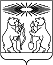 РОССИЙСКАЯ ФЕДЕРАЦИЯСеверо-Енисейский районный Совет депутатовКрасноярский крайСеверо-Енисейский районРЕШЕНИЕРОССИЙСКАЯ ФЕДЕРАЦИЯСеверо-Енисейский районный Совет депутатовКрасноярский крайСеверо-Енисейский районРЕШЕНИЕ26.12.2022№ 540-30гп Северо-Енисейскийгп Северо-ЕнисейскийПредседатель Северо-Енисейского районного Совета депутатов_______________Т.Л. Калинина«26» декабря 2022 г.Глава Северо-Енисейского района ______________ А.Н. Рябцев «26» декабря 2022 г.№ строкиКодНаименование кода поступлений в бюджет, группы, подгруппы, статьи, подстатьи, элемента, подвида, аналитической группы вида источников финансирования дефицитов бюджетовСумма Сумма Сумма № строкиКодНаименование кода поступлений в бюджет, группы, подгруппы, статьи, подстатьи, элемента, подвида, аналитической группы вида источников финансирования дефицитов бюджетов2022 год2023 год2024 год123451440 01 02 00 00 00 0000 000Кредиты кредитных организаций в валюте Российской Федерации550 000,0-550 000,00,02440 01 02 00 00 00 0000 700Привлечение кредитов от кредитных организаций в валюте Российской Федерации550 000,00,00,03440 01 02 00 00 05 0000 710Привлечение муниципальными районами кредитов от кредитных организаций в валюте Российской Федерации550 000,00,00,04440 01 02 00 00 00 0000 800Погашение кредитов, предоставленных кредитными организациями в валюте Российской Федерации0,0550 000,00,05440 01 02 00 00 05 0000 810Погашение муниципальными районами кредитов от кредитных организаций в валюте Российской Федерации0,0550 000,00,06440 01 03 00 00 00 0000 000Бюджетные кредиты из других бюджетов бюджетной системы Российской Федерации0,00,00,07440 01 03 01 00 00 0000 700Привлечение бюджетных кредитов из других бюджетов бюджетной системы Российской Федерации в валюте Российской Федерации0,00,00,08440 01 03 01 00 05 0000 710Привлечение кредитов из других бюджетов бюджетной системы Российской Федерации бюджетами муниципальных районов в валюте Российской Федерации0,00,00,09440 01 03 01 00 00 0000 800Погашение бюджетных кредитов, полученных из других бюджетов бюджетной системы Российской Федерации в валюте Российской Федерации0,00,00,010440 01 03 01 00 05 0000 810Погашение бюджетами муниципальных районов кредитов из других бюджетов бюджетной системы Российской Федерации в валюте Российской Федерации0,00,00,011440 01 05 00 00 00 0000 000Изменение остатков средств на счетах по учету средств бюджетов325 348,5550 000,00,012440 01 05 00 00 00 0000 500Увеличение остатков средств бюджетов-3 801 566,8-3 040 662,0-3 098 040,713440 01 05 02 00 00 0000 500Увеличение прочих остатков средств бюджетов -3 801 566,8-3 040 662,0-3 098 040,714440 01 05 02 01 00 0000 510Увеличение прочих остатков денежных средств бюджетов -3 801 566,8-3 040 662,0-3 098 040,715440 01 05 02 01 05 0000 510Увеличение прочих остатков денежных средств бюджетов муниципальных районов-3 801 566,8-3 040 662,0-3 098 040,716440 01 05 00 00 00 0000 600Уменьшение остатков средств бюджетов4 126 915,33 590 662,03 098 040,717440 01 05 02 00 00 0000 600Уменьшение прочих остатков средств бюджетов4 126 915,33 590 662,03 098 040,718440 01 05 02 01 00 0000 610Уменьшение прочих остатков денежных средств бюджетов4 126 915,33 590 662,03 098 040,719440 01 05 02 01 05 0000 610Уменьшение прочих остатков денежных средств бюджетов муниципальных районов4 126 915,33 590 662,03 098 040,7ВсегоВсегоВсего875 348,50,00,0№ строкиКод классификации доходов бюджетаКод классификации доходов бюджетаКод классификации доходов бюджетаКод классификации доходов бюджетаКод классификации доходов бюджетаКод классификации доходов бюджетаКод классификации доходов бюджетаКод классификации доходов бюджетаНаименование кода классификации доходов бюджетаДоходы бюджета Северо-Енисейского района 
 2022 годаДоходы бюджета Северо-Енисейского района 
 2023 годаДоходы бюджета Северо-Енисейского района 
 2024 года№ строкикод главного администраторакод группыкод подгруппыкод статьикод подстатьикод элементакод группы подвидакод аналитической группы подвидаНаименование кода классификации доходов бюджетаДоходы бюджета Северо-Енисейского района 
 2022 годаДоходы бюджета Северо-Енисейского района 
 2023 годаДоходы бюджета Северо-Енисейского района 
 2024 года123456789101112100010000000000000000НАЛОГОВЫЕ И НЕНАЛОГОВЫЕ ДОХОДЫ2 723 269,32 613 070,02 674 532,7218210100000000000000НАЛОГИ НА ПРИБЫЛЬ, ДОХОДЫ2 563 802,82 481 636,82 542 118,5318210101000000000110Налог на прибыль организаций1 793 200,01 612 819,21 638 624,3418210101012020000110Налог на прибыль организаций (за исключением консолидированных групп налогоплательщиков), зачисляемый в бюджеты субъектов Российской Федерации1 793 200,01 612 819,21 638 624,3518210102000010000110Налог на доходы физических лиц770 602,8868 817,6903 494,2618210102010010000110Налог на доходы физических лиц с доходов, источником которых является налоговый агент, за исключением доходов, в отношении которых исчисление и уплата налога осуществляются в соответствии со статьями 227, 227.1 и 228 Налогового кодекса Российской Федерации758 202,5855 089,6889 217,1718210102020010000110Налог на доходы физических лиц с доходов, полученных от осуществления деятельности физическими лицами, зарегистрированными в качестве индивидуальных предпринимателей, нотариусов, занимающихся частной практикой, адвокатов, учредивших адвокатские кабинеты и других лиц, занимающихся частной практикой в соответствии со статьей 227 Налогового кодекса Российской Федерации80,2228,8238,0818210102030010000110Налог на доходы физических лиц с доходов, полученных физическими лицами в соответствии со статьей 228 Налогового Кодекса Российской Федерации 664,6343,2356,9918210102040010000110Налог на доходы физических лиц в виде фиксированных авансовых платежей с доходов, полученных физическими лицами, являющимися иностранными гражданами, осуществляющими трудовую деятельность по найму на основании патента в соответствии со статьей 227.1 Налогового кодекса Российской Федерации4 441,52 756,02 866,21018210102080010000110Налог на доходы физических лиц в части суммы налога, превышающей 650 000 рублей, относящейся к части налоговой базы, превышающей 5000 000 рублей7 214,010 400,010 816,01110010300000000000000НАЛОГИ НА ТОВАРЫ (РАБОТЫ, УСЛУГИ), РЕАЛИЗУЕМЫЕ НА ТЕРРИТОРИИ РОССИЙСКОЙ ФЕДЕРАЦИИ3 603,93 233,63 321,71210010302000010000110Акцизы по подакцизным товарам (продукции), производимым на территории Российской Федерации3 603,93 233,63 321,71310010302230010000110Доходы от уплаты акцизов на дизельное топливо, подлежащие распределению между бюджетами субъектов Российской Федерации и местными бюджетами с учетом установленных дифференцированных нормативов отчислений в местные бюджеты1 800,01 446,71 462,51410010302240010000110Доходы от уплаты акцизов на моторные масла для дизельных и (или) карбюраторных (инжекторных) двигателей, подлежащие распределению между бюджетами субъектов Российской Федерации и местными бюджетами с учетом установленных дифференцированных нормативов отчислений в местные бюджеты9,88,18,51510010302250010000110Доходы от уплаты акцизов на автомобильный бензин, подлежащие распределению между бюджетами субъектов Российской Федерации и местными бюджетами с учетом установленных дифференцированных нормативов отчислений в местные бюджеты2 000,01 958,12 038,41610010302260010000110Доходы от уплаты акцизов на прямогонный бензин, подлежащие распределению между бюджетами субъектов Российской Федерации и местными бюджетами с учетом установленных дифференцированных нормативов отчислений в местные бюджеты-205,9-179,3-187,71700010500000000000000НАЛОГИ НА СОВОКУПНЫЙ ДОХОД20 278,516 064,416 723,51818210501000000000110Налог, взимаемый в связи с применением упрощенной системы налогообложения16 902,112 264,412 923,51918210501010011000110Налог, взимаемый с налогоплательщиков, выбравших в качестве объекта налогообложения доходы9 942,06 150,06 500,02018210501011010000110Налог, взимаемый с налогоплательщиков, выбравших в качестве объекта налогообложения доходы9 942,06 150,06 500,02118210501020010000110Налог, взимаемый с налогоплательщиков, выбравших в качестве объекта налогообложения доходы, уменьшенные на величину расходов6 960,16 114,46 423,52218210501021011000110Налог, взимаемый с налогоплательщиков, выбравших в качестве объекта налогообложения доходы, уменьшенные на величину расходов (в том числе минимальный налог, зачисляемый в бюджеты субъектов Российской Федерации)6 960,16 114,46 423,52318210502000020000110Единый налог на вмененный доход для отдельных видов деятельности12,80,00,02418210502010020000110Единый налог на вмененный доход для отдельных видов деятельности12,80,00,02518210504000020000110Налог, взимаемый в связи с применением патентной системы налогообложения3 363,63 800,03 800,02618210504020020000110Налог, взимаемый в связи с применением патентной системы налогообложения, зачисляемый в бюджеты муниципальных районов3 363,63 800,03 800,02700010600000000000000НАЛОГИ НА ИМУЩЕСТВО5 070,13 312,33 446,02818210601000000000110Налог на имущество физических лиц969,0953,0991,02918210601030050000110Налог на имущество физических лиц, взимаемый по ставкам, применяемым к объектам налогообложения, расположенным в границах межселенных территорий969,0953,0991,03018210606000000000110Земельный налог4 101,12 359,32 455,03118210606030000000110Земельный налог с организаций3 709,81 966,02 045,03218210606040000000110Земельный налог с физических лиц391,3393,3410,03300010800000000000000ГОСУДАРСТВЕННАЯ ПОШЛИНА2 064,81 616,21 616,23418210803000010000110Государственная пошлина по делам, рассматриваемым в судах общей юрисдикции, мировыми судьями1 826,01 368,21 368,23544110807000000000110Государственная пошлина за государственную регистрацию, а так же за совершение прочих юридически значимых действий238,8248,0248,03644110807174010000110Государственная пошлина за выдачу органом местного самоуправления муниципального района специального разрешения на движение по автомобильным дорогам транспортных средств, осуществляющих перевозки опасных, тяжеловесных и (или) крупногабаритных грузов, зачисляемая в бюджеты муниципальных районов238,8248,0248,03700011100000000000000ДОХОДЫ ОТ ИСПОЛЬЗОВАНИЯ ИМУЩЕСТВА, НАХОДЯЩЕГОСЯ В ГОСУДАРСТВЕННОЙ И МУНИЦИПАЛЬНОЙ СОБСТВЕННОСТИ62 680,759 505,459 505,43800011105000000000120Доходы, получаемые в виде арендной либо иной платы за передачу в возмездное пользование государственного и муниципального имущества (за исключением имущества бюджетных и автономных учреждений, а также имущества государственных и муниципальных унитарных предприятий, в том числе казенных)42 457,634 355,134 355,13900011105010000000120Доходы, получаемые в виде арендной платы за земельные участки, государственная собственность на которые не разграничена, а также средства от продажи права на заключение договоров аренды указанных земельных участков30 746,328 068,028 068,04045011105013050000120Доходы, получаемые в виде арендной платы за земельные участки, государственная собственность на которые не разграничена и которые расположены в границах межселенных территорий муниципальных районов, а также средства от продажи права на заключение договоров аренды указанных земельных участков30 746,328 068,028 068,04100011105020000000120Доходы, получаемые в виде арендной платы за земли после разграничения государственной собственности на землю, а также средства от продажи права на заключение договоров аренды указанных земельных участков (за исключением земельных участков муниципальных бюджетных и автономных учреждений)9 437,03 528,03 528,04245011105025050000120Доходы, получаемые в виде арендной платы, а также средства от продажи права на заключение договоров аренды за земли, находящиеся в собственности муниципальных районов (за исключением земельных участков муниципальных бюджетных и автономных учреждений)9 437,03 528,03 528,04300011105030000000120Доходы от сдачи в аренду имущества, находящегося в оперативном управлении органов государственной власти, органов местного самоуправления, государственных внебюджетных фондов и созданных ими учреждений (за исключением имущества муниципальных бюджетных и автономных учреждений)434,01 336,21 336,24444111105035000000120Доходы от сдачи в аренду имущества, находящегося в оперативном управлении органов государственной власти, органов местного самоуправления, государственных внебюджетных фондов и созданных ими учреждений (за исключением имущества муниципальных бюджетных и автономных учреждений)362,01 113,01 113,04544511105035050000120Доходы от сдачи в аренду имущества, находящегося в оперативном управлении органов управления муниципальных районов и созданных ими учреждений (за исключением имущества муниципальных бюджетных и автономных учреждений)72,0223,2223,24600011105070050000120Доходы от сдачи в аренду имущества, составляющего казну муниципальных районов (за исключением земельных участков)1 840,21 422,91 422,94745011105075050000120Доходы от сдачи в аренду имущества, составляющего казну муниципальных районов (за исключением земельных участков)1 840,21 422,91 422,94800011105300050000120Плата по соглашениям об установлении сервитута в отношении земельных участков, находящихся в государственной или муниципальной собственности 0,10,00,04903111105326050000120Плата по соглашениям об установлении сервитута, заключенным органами исполнительной власти субъектов Российской Федерации, государственными или муниципальными предприятиями либо государственными или муниципальными учреждениями в отношении земельных участков, которые расположены на межселенных территориях, которые находятся в федеральной собственности и осуществление полномочий по управлению и распоряжению которыми передано органам государственной власти субъектов Российской Федерации0,10,00,0500001110700000000120Плата по соглашениям об установлении сервитута, заключенным органами исполнительной власти субъектов Российской Федерации, государственными или муниципальными предприятиями либо государственными или муниципальными учреждениями в отношении земельных участков, которые расположены на межселенных территориях, которые находятся в федеральной собственности и осуществление полномочий по управлению и распоряжению которыми передано органам государственной власти субъектов Российской Федерации0,00,00,05100011107010000000120Доходы от перечисления части прибыли государственных и муниципальных унитарных предприятий, остающейся после уплаты налогов и обязательных платежей0,00,00,05245011107015050000120Доходы от перечисления части прибыли, остающейся после уплаты налогов и иных обязательных платежей муниципальных унитарных предприятий, созданных муниципальными районами0,00,00,05300011109040050000120Прочие поступления от использования имущества, находящегося в собственности муниципальных районов (за исключением имущества муниципальных бюджетных и автономных учреждений, а также имущества муниципальных унитарных предприятий, в том числе казенных)20 223,125 150,325 150,35444111109045050000120Прочие поступления от использования имущества, находящегося в собственности муниципальных районов (за исключением имущества муниципальных бюджетных и автономных учреждений, а также имущества муниципальных унитарных предприятий, в том числе казенных)20 208,725 150,325 150,35544111109045050073120Прочие поступления от использования имущества, находящегося в собственности муниципальных районов (за исключением имущества муниципальных бюджетных и автономных учреждений, а также имущества муниципальных унитарных предприятий, в том числе казенных) (плата, поступившая в рамках договора за предоставление права на размещение и эксплуатацию нестационарных объектов (кроме торговых), установку и эксплуатацию рекламных конструкций на землях или земельных участках, находящихся в государственной или муниципальной собственности, и на землях или земельных участках, государственная собственность на которые не разграничена)14,40,00,05604811200000000000000ПЛАТЕЖИ ПРИ ПОЛЬЗОВАНИИ ПРИРОДНЫМИ РЕСУРСАМИ12 064,016 305,016 305,05704811201000016000000Плата за негативное воздействие на окружающую среду12 064,016 305,016 305,05804811201010016000120Плата за выбросы загрязняющих веществ в атмосферный воздух стационарными объектами4 187,45 905,75 905,75904811201030016000120Плата за сбросы загрязняющих веществ в водные объекты2 820,03 903,43 903,46004811201040010000120Плата за размещение отходов производства и потребления5 056,66 495,96 495,96104811201041016000120Плата за размещение отходов производства (федеральные государственные органы, Банк России, органы управления государственными внебюджетными фондами Российской Федерации)4 556,65 905,75 905,76204811201042016000120Плата за размещение твердых коммунальных отходов (федеральные государственные органы, Банк России, органы управления государственными внебюджетными фондами Российской Федерации)500,0590,2590,26300011300000000000000ДОХОДЫ ОТ ОКАЗАНИЯ ПЛАТНЫХ УСЛУГ (РАБОТ) И КОМПЕНСАЦИИ ЗАТРАТ ГОСУДАРСТВА7 528,07 529,47 629,46400011301000000000130Доходы от оказания платных услуг (работ)6 934,37 499,47 599,46544111301995050000130Прочие доходы от оказания платных услуг (работ) получателями средств бюджетов муниципальных районов 4 958,95 071,45 121,46645911301995050459130Прочие доходы от оказания платных услуг (работ) получателями средств бюджетов муниципальных районов 1 975,42 428,02 478,06700011302000000000130Доходы от компенсации затрат государства593,730,030,06800011302990000000130Прочие доходы от компенсации затрат государства593,730,030,06944111302995050000130Прочие доходы от компенсации затрат бюджетов муниципальных районов569,130,030,07044511302995050000130Прочие доходы от компенсации затрат бюджетов муниципальных районов0,60,00,07145011302995050000130Прочие доходы от компенсации затрат бюджетов муниципальных районов24,00,00,07200011400000000000000ДОХОДЫ ОТ ПРОДАЖИ МАТЕРИАЛЬНЫХ И НЕМАТЕРИАЛЬНЫХ АКТИВОВ42 289,022 500,022 500,07345011401000000000410Доходы от продажи квартир40 340,520 000,020 000,07445011401050050000410Доходы от продажи квартир, находящихся в собственности муниципальных районов40 340,520 000,020 000,07545011402000000000410Доходы от реализации имущества, находящегося в государственной и муниципальной собственности (за исключением движимого имущества бюджетных и автономных учреждений, а также имущества государственных и муниципальных унитарных предприятий, в том числе казенных)175,5300,0300,07645011402053050000410Доходы от реализации иного имущества, находящегося в собственности муниципальных районов (за исключением имущества муниципальных бюджетных и автономных учреждений, а также имущества муниципальных унитарных предприятий, в том числе казенных), в части реализации основных средств по указанному имуществу175,5300,0300,07745011406000000000430Доходы от продажи земельных участков, находящихся в государственной и муниципальной собственности 1 773,02 200,02 200,07845011406010000000430Доходы от продажи земельных участков, государственная собственность на которые не разграничена1 700,0700,0700,07945011406013050000430Доходы от продажи земельных участков, государственная собственность на которые не разграничена и которые расположены в границах межселенных территорий муниципальных районов1 700,0700,0700,08045011406020000000430Доходы от продажи земельных участков, государственная собственность на которые не разграничена (за исключением земельных участков бюджетных и автономных учреждений) 73,01 500,01 500,08145011406025050000430Доходы от продажи земельных участков, находящихся в собственности муниципальных районов (за исключением земельных участков муниципальных бюджетных и автономных учреждений) 73,01 500,01 500,08200011500000000000000АДМИНИСТРАТИВНЫЕ ПЛАТЕЖИ И СБОРЫ53,566,967,08300011502000000000140Платежи, взимаемые государственными и муниципальными органами (организациями) за выполнение определенных функций53,566,967,08444111502050050000140Платежи, взимаемые органами местного самоуправления (организациями) муниципальных районов за выполнение определенных функций53,566,967,08500011600000000000000ШТРАФЫ, САНКЦИИ, ВОЗМЕЩЕНИЕ УЩЕРБА2 829,01 300,01 300,08600011601000000000140Административные штрафы, установленные Кодексом Российской Федерации об административных правонарушениях588,8239,7239,78700011601050010000140Административные штрафы, установленные главой 5 Кодекса Российской Федерации об административных правонарушениях, за административные правонарушения, посягающие на права граждан16,72,02,08800611601053010000140Административные штрафы, установленные Главой 5 Кодекса Российской Федерации об административных правонарушениях, за административные правонарушения, посягающие на права граждан, налагаемые мировыми судьями, комиссиями по делам несовершеннолетних и защите их прав1,72,02,08943911601053010000140Административные штрафы, установленные Главой 5 Кодекса Российской Федерации об административных правонарушениях, за административные правонарушения, посягающие на права граждан, налагаемые мировыми судьями, комиссиями по делам несовершеннолетних и защите их прав15,00,00,09000011601060010000140Административные штрафы, установленные Главой 6 Кодекса Российской Федерации об административных правонарушениях, за административные правонарушения, посягающие на здоровье, санитарно-эпидемиологическое благополучие населения и общественную нравственность112,941,741,79100611601063010000140Административные штрафы, установленные Главой 6 Кодекса Российской Федерации об административных правонарушениях, за административные правонарушения, посягающие на здоровье, санитарно-эпидемиологическое благополучие населения и общественную нравственность, налагаемые мировыми судьями, комиссиями по делам несовершеннолетних и защите их прав5,14,04,09243911601063010000140Административные штрафы, установленные Главой 6 Кодекса Российской Федерации об административных правонарушениях, за административные правонарушения, посягающие на здоровье, санитарно-эпидемиологическое благополучие населения и общественную нравственность, налагаемые мировыми судьями, комиссиями по делам несовершеннолетних и защите их прав107,837,737,79300011601070010000140Административные штрафы, установленные Главой 7 Кодекса Российской Федерации об административных правонарушениях, за административные правонарушения в области охраны собственности22,450,050,09443911601073010000140Административные штрафы, установленные Главой 7 Кодекса Российской Федерации об административных правонарушениях, за административные правонарушения в области охраны собственности, налагаемые мировыми судьями, комиссиями по делам несовершеннолетних и защите их прав4,10,00,09544111601074010000140Административные штрафы, установленные Главой 7 Кодекса Российской Федерации об административных правонарушениях, за административные правонарушения в области охраны собственности, выявленные должностными лицами органов муниципального контроля18,350,050,09600011601080010000140Административные штрафы, установленные главой 8 Кодекса Российской Федерации об административных правонарушениях, за административные правонарушения в области охраны окружающей среды и природопользования60,8125,0125,09743911601083010000140Административные штрафы, установленные главой 8 Кодекса Российской Федерации об административных правонарушениях, за административные правонарушения в области охраны окружающей среды и природопользования, налагаемые мировыми судьями, комиссиями по делам несовершеннолетних и защите их прав60,8120,0120,09843911601084010000140Административные штрафы, установленные главой 8 Кодекса Российской Федерации об административных правонарушениях, за административные правонарушения в области охраны окружающей среды и природопользования, выявленные должностными лицами органов муниципального контроля0,05,05,09900011601130000000140Административные штрафы, установленные главой 13 Кодекса Российской Федерации об административных правонарушениях, за административные правонарушения в области связи и информации0,60,00,010043911601130010000140Административные штрафы, установленные главой 13 Кодекса Российской Федерации об административных правонарушениях, за административные правонарушения в области связи и информации, налагаемые мировыми судьями, комиссиями по делам несовершеннолетних и защите их прав0,60,00,010100011601140010000140Административные штрафы, установленные Главой 14 Кодекса Российской Федерации об административных правонарушениях, за административные правонарушения в области предпринимательской деятельности и деятельности саморегулируемых организаций70,40,00,010243911601143010000140Административные штрафы, установленные Главой 14 Кодекса Российской Федерации об административных правонарушениях, за административные правонарушения в области предпринимательской деятельности и деятельности саморегулируемых организаций, налагаемые мировыми судьями, комиссиями по делам несовершеннолетних и защите их прав70,40,00,010300011601150010000140Административные штрафы, установленные Главой 15 Кодекса Российской Федерации об административных правонарушениях, за административные правонарушения в области финансов, налогов и сборов, страхования, рынка ценных бумаг0,20,00,010443911601153010000140Административные штрафы, установленные Главой 15 Кодекса Российской Федерации об административных правонарушениях, за административные правонарушения в области финансов, налогов и сборов, страхования, рынка ценных бумаг (за исключением штрафов, указанных в пункте 6 статьи 46 Бюджетного кодекса Российской Федерации), налагаемые мировыми судьями, комиссиями по делам несовершеннолетних и защите их прав0,20,00,010500011601170010000139Административные штрафы, установленные Главой 17 Кодекса Российской Федерации об административных правонарушениях, за административные правонарушения, посягающие на институты государственной власти, налагаемые мировыми судьями, комиссиями по делам несовершеннолетних и защите их прав3,80,00,010643911601173010000140Административные штрафы, установленные Главой 17 Кодекса Российской Федерации об административных правонарушениях, за административные правонарушения, посягающие на институты государственной власти, налагаемые мировыми судьями, комиссиями по делам несовершеннолетних и защите их прав3,80,00,010700011601190010000140Административные штрафы, установленные Главой 19 Кодекса Российской Федерации об административных правонарушениях, за административные правонарушения против порядка управления121,015,515,510843911601193010000140Административные штрафы, установленные Главой 19 Кодекса Российской Федерации об административных правонарушениях, за административные правонарушения против порядка управления, налагаемые мировыми судьями, комиссиями по делам несовершеннолетних и защите их прав121,015,515,510900011601203010000140Административные штрафы, установленные Главой 20 Кодекса Российской Федерации об административных правонарушениях, за административные правонарушения, посягающие на общественный порядок и общественную безопасность180,05,55,511000611601203010000140Административные штрафы, установленные Главой 20 Кодекса Российской Федерации об административных правонарушениях, за административные правонарушения, посягающие на общественный порядок и общественную безопасность, налагаемые мировыми судьями, комиссиями по делам несовершеннолетних и защите их прав6,95,55,511143911601203010000140Административные штрафы, установленные Главой 20 Кодекса Российской Федерации об административных правонарушениях, за административные правонарушения, посягающие на общественный порядок и общественную безопасность, налагаемые мировыми судьями, комиссиями по делам несовершеннолетних и защите их прав143,10,00,011217811601203010000140Административные штрафы, установленные Главой 20 Кодекса Российской Федерации об административных правонарушениях, за административные правонарушения, посягающие на общественный порядок и общественную безопасность, налагаемые мировыми судьями, комиссиями по делам несовершеннолетних и защите их прав30,00,00,011300011602000000000140Административные штрафы, установленные законами субъектов Российской Федерации об административных правонарушениях, за нарушение муниципальных правовых актов158,050,850,811444111602020020000140Административные штрафы, установленные законами субъектов Российской Федерации об административных правонарушениях, за нарушение муниципальных правовых актов158,050,850,811500011607000000000140Штрафы, неустойки, пени, уплаченные в соответствии с законом или договором в случае неисполнения или ненадлежащего исполнения обязательств перед государственным (муниципальным) органом, органом управления государственным внебюджетным фондом, казенным учреждением, Центральным банком Российской Федерации, иной организацией, действующей от имени Российской Федерации1 160,5420,5420,511600011607010050000140Штрафы, неустойки, пени, уплаченные в случае просрочки исполнения поставщиком (подрядчиком, исполнителем) обязательств, предусмотренных муниципальным контрактом, заключенным муниципальным органом, казенным учреждением муниципального района 881,3420,5420,511744111607010050000140Штрафы, неустойки, пени, уплаченные в случае просрочки исполнения поставщиком (подрядчиком, исполнителем) обязательств, предусмотренных муниципальным контрактом, заключенным муниципальным органом, казенным учреждением муниципального района 879,3420,5420,511845911607010050459140Штрафы, неустойки, пени, уплаченные в случае просрочки исполнения поставщиком (подрядчиком, исполнителем) обязательств, предусмотренных муниципальным контрактом, заключенным муниципальным органом, казенным учреждением муниципального района 2,00,00,011900011607090050000140Иные штрафы, неустойки, пени, уплаченные в соответствии с законом или договором в случае неисполнения или ненадлежащего исполнения обязательств перед государственным (муниципальным) органом, казенным учреждением, Центральным банком Российской Федерации, государственной корпорацией279,20,00,012044111607090050000140Иные штрафы, неустойки, пени, уплаченные в соответствии с законом или договором в случае неисполнения или ненадлежащего исполнения обязательств перед муниципальным органом, (муниципальным казенным учреждением) муниципального района274,90,00,012144511607090050000140Иные штрафы, неустойки, пени, уплаченные в соответствии с законом или договором в случае неисполнения или ненадлежащего исполнения обязательств перед муниципальным органом, (муниципальным казенным учреждением) муниципального района4,30,00,012200011610000000000140Платежи в целях возмещения причиненного ущерба (убытков)166,20,00,012300011610030000000140Возмещение ущерба при возникновении страховых случаев, когда выгодоприобретателями выступают получатели средств бюджета муниципального района128,50,00,012444411610031050000140Возмещение ущерба при возникновении страховых случаев, когда выгодоприобретателями выступают получатели средств бюджета муниципального района128,50,00,012500011610120010000140Доходы от денежных взысканий (штрафов), поступающие в счет погашения задолженности, образовавшейся до 1 января 2020 года, подлежащие зачислению в бюджет муниципального образования по нормативам, действовавшим в 2019 году37,70,00,012618811610123010000140Доходы от денежных взысканий (штрафов), поступающие в счет погашения задолженности, образовавшейся до 1 января 2020 года, подлежащие зачислению в бюджет муниципального образования по нормативам, действовавшим в 2019 году (доходы бюджетов муниципальных районов за исключением доходов, направляемых на формирование муниципального дорожного фонда, а также иных платежей в случае принятия решения финансовым органом муниципального образования о раздельном учете задолженности)37,70,00,012700011611000010000140Платежи, уплачиваемые в целях возмещения вреда755,5589,0589,012800011611000000000140Платежи, уплачиваемые в целях возмещения вреда, причиняемого автомобильным дорогам местного значения транспортными средствами, осуществляющими перевозки тяжеловесных и (или) крупногабаритных грузов755,5589,0589,012900011611050010000140Платежи по искам о возмещении вреда, причиненного окружающей среде, а также платежи, уплачиваемые при добровольном возмещении вреда, причиненного окружающей среде (за исключением вреда, причиненного окружающей среде на особо охраняемых природных территориях, а также вреда, причиненного водным объектам), подлежащие зачислению в бюджет муниципального образования50,50,00,013003111611050010000140Платежи по искам о возмещении вреда, причиненного окружающей среде, а также платежи, уплачиваемые при добровольном возмещении вреда, причиненного окружающей среде (за исключением вреда, причиненного окружающей среде на особо охраняемых природных территориях, а также вреда, причиненного водным объектам), подлежащие зачислению в бюджет муниципального образования47,50,00,013103211611050010000140Платежи по искам о возмещении вреда, причиненного окружающей среде, а также платежи, уплачиваемые при добровольном возмещении вреда, причиненного окружающей среде (за исключением вреда, причиненного окружающей среде на особо охраняемых природных территориях, а также вреда, причиненного водным объектам), подлежащие зачислению в бюджет муниципального образования3,00,00,013200011611060010000140Платежи, уплачиваемые в целях возмещения вреда, причиняемого автомобильным дорогам705,0589,0589,013344111611064010000140Платежи, уплачиваемые в целях возмещения вреда, причиняемого автомобильным дорогам местного значения транспортными средствами, осуществляющими перевозки тяжеловесных и (или) крупногабаритных грузов705,0589,0589,013400011700000000000000ПРОЧИЕ НЕНАЛОГОВЫЕ ДОХОДЫ1 005,00,00,013544111715000000000150Инициативные платежи1 005,00,00,013644111715030050000150Инициативные платежи, зачисляемые в бюджеты муниципальных районов1 005,00,00,013700020000000000000000БЕЗВОЗМЕЗДНЫЕ ПОСТУПЛЕНИЯ 528 297,5427 592,0423 508,013844020200000000000000БЕЗВОЗМЕЗДНЫЕ ПОСТУПЛЕНИЯ ОТ ДРУГИХ БЮДЖЕТОВ БЮДЖЕТНОЙ СИСТЕМЫ РОССИЙСКОЙ ФЕДЕРАЦИИ508 976,5427 583,4423 508,013944020220000000000000Субсидии бюджетам бюджетной системы Российской Федерации (межбюджетные субсидии)55 487,719 249,516 978,114044020225169000000150Субсидии бюджетам муниципальных районов на создание и обеспечение функционирования центров образования естественно-научной и технологической направленностей в общеобразовательных организациях, расположенных в сельской местности и малых городах0,02 395,10,014144020225169050000150Субсидии бюджетам муниципальных районов на создание и обеспечение функционирования центров образования естественно-научной и технологической направленностей в общеобразовательных организациях, расположенных в сельской местности и малых городах0,02 395,10,014244020225228000000150Субсидии бюджетам муниципальных районов на оснащение объектов спортивной инфраструктуры спортивно-технологическим оборудованием3 150,00,00,014344020225228050000150Субсидии бюджетам муниципальных районов на оснащение объектов спортивной инфраструктуры спортивно-технологическим оборудованием3 150,00,00,014444020225304000000150Субсидии бюджетам муниципальных районов на организацию бесплатного горячего питания обучающихся, получающих начальное общее образование в государственных и муниципальных образовательных организациях10 952,011 246,311 507,814544020225304050000150Субсидии бюджетам муниципальных районов на организацию бесплатного горячего питания обучающихся, получающих начальное общее образование в государственных и муниципальных образовательных организациях10 952,011 246,011 507,814644020225467000000150Субсидии бюджетам муниципальных районов на обеспечение развития и укрепления материально-технической базы домов культуры в населенных пунктах с числом жителей до 50 тысяч человек3 933,4487,5249,314744020225467050000150Субсидии бюджетам муниципальных районов на обеспечение развития и укрепления материально-технической базы домов культуры в населенных пунктах с числом жителей до 50 тысяч человек3 933,4487,5249,314844020225495000000150Субсидии бюджетам муниципальных районов на реализацию мероприятий по обеспечению жильем молодых семей3 201,33 765,93 866,314944020225495000000150Субсидии бюджетам муниципальных районов на реализацию мероприятий по обеспечению жильем молодых семей3 201,33 765,93 866,315044020225519000000150Субсидии бюджетам муниципальных районов на поддержку отрасли культуры108,5108,5108,515144020225519050000150Субсидии бюджетам муниципальных районов на поддержку отрасли культуры108,5108,5108,515244020225750000000150Субсидии бюджетам муниципальных районов на реализацию мероприятий по модернизации школьных систем образования6 250,30,00,015344020225750050000150Субсидии бюджетам муниципальных районов на реализацию мероприятий по модернизации школьных систем образования6 250,30,00,015444020229999000000000Прочие субсидии27 892,21 246,21 246,215544020229999050000150Прочие субсидии бюджетам муниципальных районов27 892,21 246,21 246,215644020230000000000150Субвенции бюджетам бюджетной системы Российской Федерации 420 905,3389 726,0387 922,015744020230024000000150Субвенции местным бюджетам на выполнение передаваемых полномочий субъектов Российской Федерации419 281,2384 622,0382 797,215844020230024050000150Субвенции бюджетам муниципальных районов на выполнение передаваемых полномочий субъектов Российской Федерации419 281,2384 622,0382 797,215944020230029000000150Субвенции бюджетам на компенсацию части платы, взимаемой с родителей (законных представителей) за присмотр и уход за детьми, посещающими образовательные организации, реализующие образовательные программы дошкольного образования890,24 490,24 490,216044020230029050000150Субвенции бюджетам муниципальных образований на выплату и доставку компенсации родительской платы за присмотр и уход за детьми в образовательных организациях края, реализующих образовательную программу дошкольного образования, в рамках подпрограммы «Развитие дошкольного, общего и дополнительного образования» государственной программы Красноярского края «Развитие образования»890,24 490,24 490,216144020230118000000150Субвенции бюджетам на осуществление первичного воинского учета на территориях, где отсутствуют военные комиссариаты628,3610,7631,816244020235118050000150Субвенции бюджетам субъектов Российской Федерации на осуществление первичного воинского учета на территориях, где отсутствуют военные комиссариаты628,3610,7631,816344020230120050000150Субвенции бюджетам муниципальных районов на осуществление полномочий по составлению (изменению) списков кандидатов в присяжные заседатели федеральных судов общей юрисдикции в Российской Федерации105,63,12,816444020235120050000150Субвенции бюджетам муниципальных районов на осуществление полномочий по составлению (изменению) списков кандидатов в присяжные заседатели федеральных судов общей юрисдикции в Российской Федерации105,63,12,816544020240000000000150Иные межбюджетные трансферты32 583,518 607,918 607,916644020245303000000150Межбюджетные трансферты, передаваемые бюджетам муниципальных районов на ежемесячное денежное вознаграждение за классное руководство педагогическим работникам государственных и муниципальных общеобразовательных организаций17 225,517 225,517 225,516744020245303050000150Межбюджетные трансферты, передаваемые бюджетам муниципальных районов на ежемесячное денежное вознаграждение за классное руководство педагогическим работникам государственных и муниципальных общеобразовательных организаций17 225,517 225,517 225,516844020249999000000150Прочие межбюджетные трансферты, передаваемые бюджетам15 358,01 382,41 382,416944020249999000000150Прочие межбюджетные трансферты, передаваемые бюджетам муниципальных районов15 358,01 382,41 382,417044020249999000853150Прочие межбюджетные трансферты, передаваемые бюджетам муниципальных районов (предоставление иных межбюджетных трансфертов бюджетам муниципальных образований на финансовое обеспечение (возмещение) расходов, связанных с предоставлением мер социальной поддержки в сфере дошкольного и общего образования детям из семей лиц, принимающих участие в специальной военной операции, по министерству образования Красноярского края в рамках непрограммных расходов отдельных органов исполнительной власти)165,30,00,017144020249999050853150Прочие межбюджетные трансферты, передаваемые бюджетам муниципальных районов (предоставление иных межбюджетных трансфертов бюджетам муниципальных образований на финансовое обеспечение (возмещение) расходов, связанных с предоставлением мер социальной поддержки в сфере дошкольного и общего образования детям из семей лиц, принимающих участие в специальной военной операции, по министерству образования Красноярского края в рамках непрограммных расходов отдельных органов исполнительной власти)165,30,00,017244020249999007412150Прочие межбюджетные трансферты, передаваемые бюджетам муниципальных районов (предоставление иных межбюджетных трансфертов бюджетам муниципальных образований края на обеспечение первичных мер пожарной безопасности в рамках подпрограммы «Предупреждение, спасение, помощь населению в чрезвычайных ситуациях» государственной программы Красноярского края «Защита от чрезвычайных ситуаций природного и техногенного характера и обеспечение безопасности населения»)1 382,41 382,41 382,417344020249999057412150Прочие межбюджетные трансферты, передаваемые бюджетам муниципальных районов (предоставление иных межбюджетных трансфертов бюджетам муниципальных образований края на обеспечение первичных мер пожарной безопасности в рамках подпрограммы «Предупреждение, спасение, помощь населению в чрезвычайных ситуациях» государственной программы Красноярского края «Защита от чрезвычайных ситуаций природного и техногенного характера и обеспечение безопасности населения»)1 382,41 382,41 382,417444020249999007418150Иные межбюджетные трансферты бюджетам муниципальных образований на поддержку физкультурно-спортивных клубов по месту жительства в рамках подпрограммы «Развитие массовой физической культуры и спорта» государственной программы Красноярского края «Развитие физической культуры и спорта»494,80,00,017544020249999057418150Иные межбюджетные трансферты бюджетам муниципальных образований на поддержку физкультурно-спортивных клубов по месту жительства в рамках подпрограммы «Развитие массовой физической культуры и спорта» государственной программы Красноярского края «Развитие физической культуры и спорта»494,80,00,017644020249999007459150Прочие межбюджетные трансферты, передаваемые бюджетам муниципальных районов (предоставление иных межбюджетных трансфертов бюджетам муниципальных образований на софинансирование муниципальных программ формирования современной городской (сельской) среды в поселениях в рамках подпрограммы «Благоустройство дворовых и общественных территорий муниципальных образований» государственной программы Красноярского края «Содействие органам местного самоуправления в формировании современной городской среды»)3 500,017744020249999057459150Прочие межбюджетные трансферты, передаваемые бюджетам муниципальных районов (предоставление иных межбюджетных трансфертов бюджетам муниципальных образований на софинансирование муниципальных программ формирования современной городской (сельской) среды в поселениях в рамках подпрограммы «Благоустройство дворовых и общественных территорий муниципальных образований» государственной программы Красноярского края «Содействие органам местного самоуправления в формировании современной городской среды»)3 500,00,00,017844020249999007641150Прочие межбюджетные трансферты, передаваемые бюджетам муниципальных районов (предоставление иных межбюджетных трансфертов бюджетам муниципальных образований на осуществление расходов, направленных на реализацию мероприятий по поддержке местных инициатив, в рамках подпрограммы «Поддержка местных инициатив» государственной программы Красноярского края «Содействие развитию местного самоуправления»4 815,50,00,017944020249999057641150Прочие межбюджетные трансферты, передаваемые бюджетам муниципальных районов (предоставление иных межбюджетных трансфертов бюджетам муниципальных образований на осуществление расходов, направленных на реализацию мероприятий по поддержке местных инициатив, в рамках подпрограммы «Поддержка местных инициатив» государственной программы Красноярского края «Содействие развитию местного самоуправления»4 815,50,00,018044020249999007666150Прочие межбюджетные трансферты, передаваемые бюджетам муниципальных районов (предоставление иных межбюджетных трансфертов бюджетам муниципальных образований на благоустройство кладбищ в рамках подпрограммы «Поддержка муниципальных проектов по благоустройству территорий и повышению активности населения в решении вопросов местного значения» государственной программы Красноярского края «Содействие развитию местного самоуправления»)5 000,00,00,018144020249999057666150Прочие межбюджетные трансферты, передаваемые бюджетам муниципальных районов (предоставление иных межбюджетных трансфертов бюджетам муниципальных образований на благоустройство кладбищ в рамках подпрограммы «Поддержка муниципальных проектов по благоустройству территорий и повышению активности населения в решении вопросов местного значения» государственной программы Красноярского края «Содействие развитию местного самоуправления»)5 000,018200020300000000000000БЕЗВОЗМЕЗДНЫЕ ПОСТУПЛЕНИЯ ОТ ГОСУДАРСТВЕННЫХ ОРГАНИЗАЦИЙ45,00,00,018344120305099050000150Безвозмездные поступления от государственных (муниципальных) организаций в бюджеты муниципальных районов45,00,00,018444120305099050443150Прочие безвозмездные поступления от государственных (муниципальных) организаций в бюджеты муниципальных районов (муниципальное казенное учреждение «Служба заказчика-застройщика Северо-Енисейского района»)45,00,00,018500020400000000000000БЕЗВОЗМЕЗДНЫЕ ПОСТУПЛЕНИЯ ОТ НЕГОСУДАРСТВЕННЫХ ОРГАНИЗАЦИЙ19 231,90,00,018644020405099050000150Прочие безвозмездные поступления от негосударственных организаций в бюджеты муниципальных районов19 174,20,00,018644020405099050000150Прочие безвозмездные поступления от негосударственных организаций в бюджеты муниципальных районов 19 174,20,00,018744120405099050000150Прочие безвозмездные поступления от негосударственных организаций в бюджеты муниципальных районов (муниципальное казенное учреждение «Служба заказчика-застройщика Северо-Енисейского района»)57,70,00,018844120405099050000150Прочие безвозмездные поступления от негосударственных организаций в бюджеты муниципальных районов (муниципальное казенное учреждение «Служба заказчика-застройщика Северо-Енисейского района»)57,70,00,018900020700000000000000ПРОЧИЕ БЕЗВОЗМЕЗДНЫЕ ПОСТУПЛЕНИЯ41,38,60,019044120705030050000150Прочие безвозмездные поступления в бюджеты муниципальных районов 41,38,60,019144120705030050443150Прочие безвозмездные поступления в бюджеты муниципальных районов (муниципальное казенное учреждение «Служба заказчика-застройщика Северо-Енисейского района»)41,38,60,019200021800000000000000ДОХОДЫ БЮДЖЕТОВ БЮДЖЕТНОЙ СИСТЕМЫ РОССИЙСКОЙ ФЕДЕРАЦИИ ОТ ВОЗВРАТА ОСТАТКОВ СУБСИДИЙ, СУБВЕНЦИЙ И ИНЫХ МЕЖБЮДЖЕТНЫХ ТРАНСФЕРТОВ, ИМЕЮЩИХ ЦЕЛЕВОЕ НАЗНАЧЕНИЕ, ПРОШЛЫХ ЛЕТ2,80,00,019300021800000000000150Доходы бюджетов муниципальных районов от возврата организациями остатков субсидий прошлых лет2,80,00,019444121805030050000150Доходы бюджетов муниципальных районов от возврата иными организациями остатков субсидий прошлых лет2,80,00,0ВсегоВсегоВсегоВсегоВсегоВсегоВсегоВсегоВсегоВсего3 251 566,83 040 662,03 098 040,7№ строкиНаименование показателя бюджетной классификацииРаздел-подразделСумма Сумма Сумма № строкиНаименование показателя бюджетной классификацииРаздел-подраздел2022 год2023 год2024 год123451Общегосударственные вопросы0100392 934,4353 479,8345 057,02Функционирование высшего должностного лица субъекта Российской Федерации и муниципального образования01029 450,613 508,913 593,13Функционирование законодательных (представительных) органов государственной власти и представительных органов муниципальных образований01035 272,18 267,18 351,64Функционирование Правительства Российской Федерации, высших исполнительных органов государственной власти субъектов Российской Федерации, местных администраций0104299 508,9259 303,3259 351,35Судебная система0105105,63,12,86Обеспечение деятельности финансовых, налоговых и таможенных органов и органов финансового (финансово-бюджетного) надзора010641 555,846 068,145 997,57Резервные фонды01111 000,05 000,05 000,08Другие общегосударственные вопросы011336 041,421 329,312 760,79Национальная оборона02006 591,6610,7631,810Мобилизационная и вневойсковая подготовка02036 591,6610,7631,811Национальная безопасность и правоохранительная деятельность030063 511,155 806,652 876,412Предупреждение и ликвидация последствий чрезвычайных ситуаций природного и техногенного характера, гражданская оборона030957 811,751 703,950 133,213Обеспечение пожарной безопасности03105 367,73 747,72 388,214Другие вопросы в области национальной безопасности и правоохранительной деятельности0314331,7355,0355,015Национальная экономика0400257 514,8126 961,5111 417,216Сельское хозяйство и рыболовство0405637,9900,0900,017Транспорт040844 955,138 343,138 343,118Дорожное хозяйство0409116 242,863 008,647 464,319Другие вопросы в области национальной экономики041295 679,024 709,824 709,820Жилищно-коммунальное хозяйство05001 583 106,6697 155,6747 663,721Жилищное хозяйство0501436 694,6175 691,1268 644,422Коммунальное хозяйство0502961 199,1439 416,6420 565,323Благоустройство0503139 211,247 154,128 444,524Другие вопросы в области жилищно-коммунального хозяйства050546 001,734 893,830 009,525Охрана окружающей среды06002 297,61 361,31 361,326Охрана объектов растительного и животного мира и среды их обитания06032 297,61 361,31 361,327Образование0700813 797,4680 314,2668 536,528Дошкольное образование0701199 177,5170 042,3170 042,329Общее образование0702381 885,6307 193,4295 341,630Дополнительное образование детей0703131 394,8114 116,5114 116,531Молодежная политика и оздоровление детей070727 638,518 960,818 960,832Другие вопросы в области образования070973 701,070 001,270 075,333Культура, кинематография0800247 421,7156 586,0150 183,634Культура0801178 534,796 750,590 348,135Другие вопросы в области культуры, кинематографии080468 887,059 835,559 835,536Здравоохранение090016 007,40,00,037Стационарная медицинская помощь090116 007,40,00,036Социальная политика100081 875,556 354,254 094,237Пенсионное обеспечение10012 887,03 405,73 405,738Социальное обеспечение населения100344 429,325 039,525 402,139Охрана семьи и детства10043 392,76 154,44 490,240Другие вопросы в области социальной политики100631 166,521 754,620 796,241Физическая культура и спорт110098 507,277 011,378 297,342Массовый спорт110280 166,857 429,958 955,943Спорт высших достижений1103445,5486,1486,144Другие вопросы в области физической культуры и спорта110517 894,919 095,318 855,345Средства массовой информации 120034 990,429 345,529 345,546Периодическая печать и издательства120234 990,429 345,529 345,547Обслуживание государственного и муниципального долга13000,0046 750,000,0048Обслуживание государственного внутреннего и муниципального долга13010,0046 750,000,0049Межбюджетные трансферты общего характера бюджетам бюджетной системы Российской Федерации1400528 359,6451 387,3508 913,150Прочие межбюджетные трансферты общего характера1403528 359,6451 387,3508 913,151Условно утвержденные расходы307 538,0349 663,1ВсегоВсегоВсего4 126 915,33 040 662,03 098 040,7№ строки Наименование главных распорядителей и наименование показателей бюджетной классификацииКод ведомстваРаздел, подразделЦелевая статьяВид расходовСуммаСуммаСумма№ строки Наименование главных распорядителей и наименование показателей бюджетной классификацииКод ведомстваРаздел, подразделЦелевая статьяВид расходов2022 год2023 год2024 год123456781Финансовое управление администрации Северо-Енисейского района440568 468,21544 157,80554 933,602ОБЩЕГОСУДАРСТВЕННЫЕ ВОПРОСЫ440010040 108,6146 020,5046 020,503Обеспечение деятельности финансовых, налоговых и таможенных органов и органов финансового (финансово-бюджетного) надзора440010639 108,6141 020,5041 020,504Муниципальная программа «Управление муниципальными финансами»4400106180000000039 108,6141 020,5041 020,505Подпрограмма 2. «Обеспечение реализации муниципальной программы и прочие мероприятия»4400106182000000039 108,6141 020,5041 020,506Руководство и управление в сфере установленных функций Финансового управления администрации Северо-Енисейского района4400106182020000039 108,6141 020,5041 020,507Оплата труда и начисления на оплату труда4400106182028900033 726,7736 075,2636 075,268Расходы на выплаты персоналу в целях обеспечения выполнения функций государственными (муниципальными) органами, казенными учреждениями, органами управления государственными внебюджетными фондами4400106182028900010033 726,7736 075,2636 075,269Расходы на выплаты персоналу государственных (муниципальных) органов4400106182028900012033 726,7736 075,2636 075,2610Фонд оплаты труда государственных (муниципальных) органов4400106182028900012126 727,0527 707,5727 707,5711Взносы по обязательному социальному страхованию на выплаты денежного содержания и иные выплаты работникам государственных (муниципальных) органов440010618202890001296 999,728 367,698 367,6912Гарантии и компенсации для лиц, работающих в Северо-Енисейском районе44001061820289010550,611 026,001 026,0013Расходы на выплаты персоналу в целях обеспечения выполнения функций государственными (муниципальными) органами, казенными учреждениями, органами управления государственными внебюджетными фондами44001061820289010100550,611 026,001 026,0014Расходы на выплаты персоналу государственных (муниципальных) органов44001061820289010120550,611 026,001 026,0015Иные выплаты персоналу государственных (муниципальных) органов, за исключением фонда оплаты труда44001061820289010122550,611 026,001 026,0016Расходы, связанные со служебными командировками44001061820289020124,06286,80286,8017Расходы на выплаты персоналу в целях обеспечения выполнения функций государственными (муниципальными) органами, казенными учреждениями, органами управления государственными внебюджетными фондами44001061820289020100124,06286,80286,8018Расходы на выплаты персоналу государственных (муниципальных) органов44001061820289020120124,06286,80286,8019Иные выплаты персоналу государственных (муниципальных) органов, за исключением фонда оплаты труда44001061820289020122124,06286,80286,8020Расходы на организацию профессионального образования и дополнительного профессионального образования работников4400106182028902130,97335,40335,4021Расходы на выплаты персоналу в целях обеспечения выполнения функций государственными (муниципальными) органами, казенными учреждениями, органами управления государственными внебюджетными фондами4400106182028902110015,97260,00260,0022Расходы на выплаты персоналу государственных (муниципальных) органов4400106182028902112015,97260,00260,0023Иные выплаты персоналу государственных (муниципальных) органов, за исключением фонда оплаты труда4400106182028902112215,97260,00260,0024Закупка товаров, работ и услуг для обеспечения государственных (муниципальных) нужд4400106182028902120015,0075,4075,4025Иные закупки товаров, работ и услуг для обеспечения государственных (муниципальных) нужд4400106182028902124015,0075,4075,4026Прочая закупка товаров, работ и услуг4400106182028902124415,0075,4075,4027Услуги связи44001061820289030471,89924,83924,8328Закупка товаров, работ и услуг для обеспечения государственных (муниципальных) нужд44001061820289030200471,89924,83924,8329Иные закупки товаров, работ и услуг для обеспечения государственных (муниципальных) нужд44001061820289030240471,89924,83924,8330Прочая закупка товаров, работ и услуг44001061820289030244471,89924,83924,8331Транспортные услуги4400106182028904011,000,000,0032Закупка товаров, работ и услуг для обеспечения государственных (муниципальных) нужд4400106182028904020011,000,000,0033Иные закупки товаров, работ и услуг для обеспечения государственных (муниципальных) нужд4400106182028904024011,000,000,0034Прочая закупка товаров, работ и услуг4400106182028904024411,000,000,0035Работы, услуги по содержанию имущества4400106182028906185,38233,47233,4736Закупка товаров, работ и услуг для обеспечения государственных (муниципальных) нужд4400106182028906120085,38233,47233,4737Иные закупки товаров, работ и услуг для обеспечения государственных (муниципальных) нужд4400106182028906124085,38233,47233,4738Прочая закупка товаров, работ и услуг4400106182028906124485,38233,47233,4739Прочие расходы44001061820289070696,84851,70851,7040Закупка товаров, работ и услуг для обеспечения государственных (муниципальных) нужд44001061820289070200693,60849,20849,2041Иные закупки товаров, работ и услуг для обеспечения государственных (муниципальных) нужд44001061820289070240693,60849,20849,2042Прочая закупка товаров, работ и услуг44001061820289070244693,60849,20849,2043Иные бюджетные ассигнования440010618202890708003,242,502,5044Уплата налогов, сборов и иных платежей440010618202890708503,242,502,5045Уплата прочих налогов, сборов440010618202890708520,502,002,0046Уплата иных платежей440010618202890708532,740,500,5047Увеличение стоимости основных средств44001061820289080505,28250,00250,0048Закупка товаров, работ и услуг для обеспечения государственных (муниципальных) нужд44001061820289080200505,28250,00250,0049Иные закупки товаров, работ и услуг для обеспечения государственных (муниципальных) нужд44001061820289080240505,28250,00250,0050Прочая закупка товаров, работ и услуг44001061820289080244505,28250,00250,0051Увеличение стоимости материальных запасов44001061820289090848,971 027,051 027,0552Закупка товаров, работ и услуг для обеспечения государственных (муниципальных) нужд44001061820289090200848,971 027,051 027,0553Иные закупки товаров, работ и услуг для обеспечения государственных (муниципальных) нужд44001061820289090240848,971 027,051 027,0554Прочая закупка товаров, работ и услуг44001061820289090244848,971 027,051 027,0555Выплата премии в связи с празднованием 90-летия образования Северо-Енисейского района в 2022 году работникам органов местного самоуправления, органов администрации Северо-Енисейского района с правами юридического лица, муниципальных учреждений Северо-Енисейского района, финансовое обеспечение оплаты труда которых осуществляется за счет средств бюджета Северо-Енисейского района, в том числе за счет средств субвенций из бюджета Красноярского края440010618202899802 056,850,000,0056Расходы на выплаты персоналу в целях обеспечения выполнения функций государственными (муниципальными) органами, казенными учреждениями, органами управления государственными внебюджетными фондами440010618202899801002 056,850,000,0057Расходы на выплаты персоналу государственных (муниципальных) органов440010618202899801202 056,850,000,0058Фонд оплаты труда государственных (муниципальных) органов440010618202899801211 599,940,000,0059Взносы по обязательному социальному страхованию на выплаты денежного содержания и иные выплаты работникам государственных (муниципальных) органов44001061820289980129456,910,000,0060Расходы на исполнение судебных актов, предусматривающих обращения взыскания на средства бюджета Северо-Енисейского района по денежным обязательствам муниципальных учреждений440010618202899900,0010,0010,0061Иные бюджетные ассигнования440010618202899908000,0010,0010,0062Исполнение судебных актов440010618202899908300,0010,0010,0063Исполнение судебных актов Российской Федерации и мировых соглашений по возмещению причиненного вреда440010618202899908310,0010,0010,0064Резервные фонды44001111 000,005 000,005 000,0065Непрограммные расходы отдельных органов исполнительной власти440011184000000001 000,005 000,005 000,0066Непрограммные расходы Финансового управления администрации Северо-Енисейского района440011184200000001 000,005 000,005 000,0067Резервный фонд администрации Северо-Енисейского района440011184200870001 000,005 000,005 000,0068Иные бюджетные ассигнования440011184200870008001 000,005 000,005 000,0069Резервные средства440011184200870008701 000,005 000,005 000,0070Резервные средства440011184200870008701 000,005 000,005 000,0071ОБСЛУЖИВАНИЕ ГОСУДАРСТВЕННОГО И МУНИЦИПАЛЬНОГО ДОЛГА44013000,0046 750,000,0072Обслуживание государственного внутреннего и муниципального долга44013010,0046 750,000,0073Муниципальная программа «Управление муниципальными финансами»440130118000000000,0046 750,000,0074Подпрограмма 1. «Управление муниципальным долгом Северо-Енисейского района»440130118100000000,0046 750,000,0075Расходы на обслуживание муниципального долга440130118100854000,0046 750,000,0076Обслуживание государственного (муниципального) долга440130118100854007000,0046 750,000,0077Обслуживание муниципального долга440130118100854007300,0046 750,000,0078Обслуживание муниципального долга440130118100854007300,0046 750,000,0079МЕЖБЮДЖЕТНЫЕ ТРАНСФЕРТЫ ОБЩЕГО ХАРАКТЕРА БЮДЖЕТАМ БЮДЖЕТНОЙ СИСТЕМЫ РОССИЙСКОЙ ФЕДЕРАЦИИ4401400528 359,60451 387,30508 913,1080Прочие межбюджетные трансферты общего характера4401403528 359,60451 387,30508 913,1081Муниципальная программа «Управление муниципальными финансами»44014031800000000528 359,60451 387,30508 913,1082Отдельное мероприятие «Межбюджетные трансферты из бюджета Северо-Енисейского района»44014031830000000528 359,60451 387,30508 913,1083Субсидия краевому бюджету из бюджета Северо-Енисейского района в соответствии с пунктом 1 статьи 15 Закона Красноярского края от 10.07.2007 года № 2-317 «О межбюджетных отношениях в Красноярском крае»44014031830080637525 359,60451 387,30508 913,1084Межбюджетные трансферты44014031830080637500525 359,60451 387,30508 913,1085Субсидии44014031830080637520525 359,60451 387,30508 913,1086Субсидии, за исключением субсидий на софинансирование капитальных вложений в объекты государственной (муниципальной) собственности44014031830080637521525 359,60451 387,30508 913,1087Субсидии муниципальным образованиям Красноярского края из бюджета Северо-Енисейского района в соответствии с решением Северо-Енисейского районного Совета депутатов от 24.05.2022 № 364-23 «Об утверждении Положения о предоставлении субсидии из бюджета Северо-Енисейского района бюджетам других муниципальных образований Красноярского края»440140318300807263 000,000,000,0088Межбюджетные трансферты440140318300807265003 000,000,000,0089Субсидии440140318300807265203 000,000,000,0090Субсидии, за исключением субсидий на софинансирование капитальных вложений в объекты государственной (муниципальной) собственности440140318300807265213 000,000,000,0091Администрация Северо-Енисейского района4412 387 607,071 219 091,281 232 426,8092ОБЩЕГОСУДАРСТВЕННЫЕ ВОПРОСЫ4410100330 253,52278 474,31270 037,6593Функционирование высшего должностного лица субъекта Российской Федерации и муниципального образования44101029 450,5513 508,9313 593,1394Непрограммные расходы отдельных органов исполнительной власти441010284000000009 450,5513 508,9313 593,1395Функционирование администрации (исполнительно-распорядительного органа муниципального образования)441010284100000009 450,5513 508,9313 593,1396Финансовое обеспечение деятельности Главы Северо-Енисейского района441010284102000009 450,5513 508,9313 593,1397Оплата труда и начисления на оплату труда441010284102890009 179,2613 170,5313 170,5398Расходы на выплаты персоналу в целях обеспечения выполнения функций государственными (муниципальными) органами, казенными учреждениями, органами управления государственными внебюджетными фондами441010284102890001009 179,2613 170,5313 170,5399Расходы на выплаты персоналу государственных (муниципальных) органов441010284102890001209 179,2613 170,5313 170,53100Фонд оплаты труда государственных (муниципальных) органов441010284102890001217 770,6110 694,0110 694,01101Взносы по обязательному социальному страхованию на выплаты денежного содержания и иные выплаты работникам государственных (муниципальных) органов441010284102890001291 408,662 476,532 476,53102Гарантии и компенсации для лиц, работающих в Северо-Енисейском районе441010284102890100,000,0084,20103Расходы на выплаты персоналу в целях обеспечения выполнения функций государственными (муниципальными) органами, казенными учреждениями, органами управления государственными внебюджетными фондами441010284102890101000,000,0084,20104Расходы на выплаты персоналу государственных (муниципальных) органов441010284102890101200,000,0084,20105Иные выплаты персоналу государственных (муниципальных) органов, за исключением фонда оплаты труда441010284102890101220,000,0084,20106Расходы, связанные со служебными командировками44101028410289020260,25338,40338,40107Расходы на выплаты персоналу в целях обеспечения выполнения функций государственными (муниципальными) органами, казенными учреждениями, органами управления государственными внебюджетными фондами44101028410289020100260,25338,40338,40108Расходы на выплаты персоналу государственных (муниципальных) органов44101028410289020120260,25338,40338,40109Иные выплаты персоналу государственных (муниципальных) органов, за исключением фонда оплаты труда44101028410289020122260,25338,40338,40110Расходы на организацию профессионального образования и дополнительного профессионального образования работников4410102841028902111,040,000,00111Расходы на выплаты персоналу в целях обеспечения выполнения функций государственными (муниципальными) органами, казенными учреждениями, органами управления государственными внебюджетными фондами4410102841028902110011,040,000,00112Расходы на выплаты персоналу государственных (муниципальных) органов4410102841028902112011,040,000,00113Иные выплаты персоналу государственных (муниципальных) органов, за исключением фонда оплаты труда4410102841028902112211,040,000,00114Функционирование Правительства Российской Федерации, высших исполнительных органов государственной власти субъектов Российской Федерации, местных администраций4410104285 361,09244 635,52244 683,52115Муниципальная программа «Развитие социальных отношений, рост благополучия и защищенности граждан в Северо-Енисейском районе»441010425000000004 039,272 745,252 793,25116Подпрограмма 1.«Профилактика безнадзорности и правонарушений несовершеннолетних на территории Северо-Енисейского района»441010425100000004 039,272 745,252 793,25117Субвенции бюджетам муниципальных образований на осуществление государственных полномочий по созданию и обеспечению деятельности комиссий по делам несовершеннолетних и защите их прав (в соответствии с Законом края от 26 декабря 2006 года № 21-5589) по министерству финансов Красноярского края в рамках непрограммных расходов отдельных органов исполнительной власти441010425100760401 187,501 045,501 045,50118Расходы на выплаты персоналу в целях обеспечения выполнения функций государственными (муниципальными) органами, казенными учреждениями, органами управления государственными внебюджетными фондами441010425100760401001 160,481 003,241 003,24119Расходы на выплаты персоналу государственных (муниципальных) органов441010425100760401201 160,481 003,241 003,24120Фонд оплаты труда государственных (муниципальных) органов44101042510076040121882,40773,34773,34121Иные выплаты персоналу государственных (муниципальных) органов, за исключением фонда оплаты труда4410104251007604012215,240,000,00122Взносы по обязательному социальному страхованию на выплаты денежного содержания и иные выплаты работникам государственных (муниципальных) органов44101042510076040129262,84229,91229,91123Закупка товаров, работ и услуг для обеспечения государственных (муниципальных) нужд4410104251007604020027,0242,2642,26124Иные закупки товаров, работ и услуг для обеспечения государственных (муниципальных) нужд4410104251007604024027,0242,2642,26125Прочая закупка товаров, работ и услуг4410104251007604024427,0242,2642,26126Проведение конкурса на лучшую организацию работы по профилактике безнадзорности и правонарушений несовершеннолетних441010425100805000,0018,0018,00127Закупка товаров, работ и услуг для обеспечения государственных (муниципальных) нужд441010425100805002000,0018,0018,00128Иные закупки товаров, работ и услуг для обеспечения государственных (муниципальных) нужд441010425100805002400,0018,0018,00129Прочая закупка товаров, работ и услуг441010425100805002440,0018,0018,00130Изготовление информационных материалов по профилактике безнадзорности и правонарушений несовершеннолетних441010425100805010,0024,800,00131Закупка товаров, работ и услуг для обеспечения государственных (муниципальных) нужд441010425100805012000,0024,800,00132Иные закупки товаров, работ и услуг для обеспечения государственных (муниципальных) нужд441010425100805012400,0024,800,00133Прочая закупка товаров, работ и услуг441010425100805012440,0024,800,00134Изготовление рекламно-информационных материалов по теме «Пропаганда традиционных семейных ценностей, формирование позитивного имиджа современной семьи, престижа ответственного родительства»4410104251008050224,650,0024,80135Закупка товаров, работ и услуг для обеспечения государственных (муниципальных) нужд4410104251008050220024,650,0024,80136Иные закупки товаров, работ и услуг для обеспечения государственных (муниципальных) нужд4410104251008050224024,650,0024,80137Прочая закупка товаров, работ и услуг4410104251008050224424,650,0024,80138Руководство и управление в сфере установленных функций441010425102000001 686,801 656,951 704,95139Оплата труда и начисления на оплату труда441010425102890001 540,921 647,431 647,43140Расходы на выплаты персоналу в целях обеспечения выполнения функций государственными (муниципальными) органами, казенными учреждениями, органами управления государственными внебюджетными фондами441010425102890001001 540,921 647,431 647,43141Расходы на выплаты персоналу государственных (муниципальных) органов441010425102890001201 540,921 647,431 647,43142Фонд оплаты труда государственных (муниципальных) органов441010425102890001211 191,781 265,301 265,30143Взносы по обязательному социальному страхованию на выплаты денежного содержания и иные выплаты работникам государственных (муниципальных) органов44101042510289000129349,14382,12382,12144Гарантии и компенсации для лиц, работающих в Северо-Енисейском районе4410104251028901029,270,0048,00145Расходы на выплаты персоналу в целях обеспечения выполнения функций государственными (муниципальными) органами, казенными учреждениями, органами управления государственными внебюджетными фондами4410104251028901010029,270,0048,00146Расходы на выплаты персоналу государственных (муниципальных) органов4410104251028901012029,270,0048,00147Иные выплаты персоналу государственных (муниципальных) органов, за исключением фонда оплаты труда4410104251028901012229,270,0048,00148Расходы, связанные со служебными командировками441010425102890200,009,529,52149Расходы на выплаты персоналу в целях обеспечения выполнения функций государственными (муниципальными) органами, казенными учреждениями, органами управления государственными внебюджетными фондами441010425102890201000,009,529,52150Расходы на выплаты персоналу государственных (муниципальных) органов441010425102890201200,009,529,52151Иные выплаты персоналу государственных (муниципальных) органов, за исключением фонда оплаты труда441010425102890201220,009,529,52152Выплата премии в связи с празднованием 90-летия образования Северо-Енисейского района в 2022 году работникам органов местного самоуправления, органов администрации Северо-Енисейского района с правами юридического лица, муниципальных учреждений Северо-Енисейского района, финансовое обеспечение оплаты труда которых осуществляется за счет средств бюджета Северо-Енисейского района, в том числе за счет средств субвенций из бюджета Красноярского края44101042510289980116,620,000,00153Расходы на выплаты персоналу в целях обеспечения выполнения функций государственными (муниципальными) органами, казенными учреждениями, органами управления государственными внебюджетными фондами44101042510289980100116,620,000,00154Расходы на выплаты персоналу государственных (муниципальных) органов44101042510289980120116,620,000,00155Фонд оплаты труда государственных (муниципальных) органов4410104251028998012189,570,000,00156Взносы по обязательному социальному страхованию на выплаты денежного содержания и иные выплаты работникам государственных (муниципальных) органов4410104251028998012927,050,000,00157Дополнительное финансовое обеспечение содержания работников, осуществляющих государственные полномочия, переданные Красноярским краем муниципальному образованию Северо-Енисейский район Законом Красноярского края от 26 декабря 2006 года № 21-5589 «О наделении органов местного самоуправления муниципальных районов и городских округов края государственными полномочиями по созданию и обеспечению деятельности комиссий по делам несовершеннолетних и защите их прав» в соответствии с решением Северо-Енисейского района от 18 августа 2021 года № 160-11 «О дополнительном финансовом обеспечении содержания работников, осуществляющих государственные полномочия, переданные Красноярским краем муниципальному образованию Северо-Енисейский район, в 2022 году»441010425103000001 140,320,000,00158Оплата труда и начисления на оплату труда44101042510389000995,990,000,00159Расходы на выплаты персоналу в целях обеспечения выполнения функций государственными (муниципальными) органами, казенными учреждениями, органами управления государственными внебюджетными фондами44101042510389000100995,990,000,00160Расходы на выплаты персоналу государственных (муниципальных) органов44101042510389000120995,990,000,00161Фонд оплаты труда государственных (муниципальных) органов44101042510389000121773,540,000,00162Взносы по обязательному социальному страхованию на выплаты денежного содержания и иные выплаты работникам государственных (муниципальных) органов44101042510389000129222,450,000,00163Выплата премии в связи с празднованием 90-летия образования Северо-Енисейского района в 2022 году работникам органов местного самоуправления, органов администрации Северо-Енисейского района с правами юридического лица, муниципальных учреждений Северо-Енисейского района, финансовое обеспечение оплаты труда которых осуществляется за счет средств бюджета Северо-Енисейского района, в том числе за счет средств субвенций из бюджета Красноярского края44101042510389980144,330,000,00164Расходы на выплаты персоналу в целях обеспечения выполнения функций государственными (муниципальными) органами, казенными учреждениями, органами управления государственными внебюджетными фондами44101042510389980100144,330,000,00165Расходы на выплаты персоналу государственных (муниципальных) органов44101042510389980120144,330,000,00166Фонд оплаты труда государственных (муниципальных) органов44101042510389980121110,850,000,00167Взносы по обязательному социальному страхованию на выплаты денежного содержания и иные выплаты работникам государственных (муниципальных) органов4410104251038998012933,480,000,00168Непрограммные расходы отдельных органов исполнительной власти44101048400000000281 321,82241 890,27241 890,27169Функционирование администрации (исполнительно-распорядительного органа муниципального образования)44101048410000000281 321,82241 890,27241 890,27170Финансовое обеспечение уплаты членом Ассоциации Совета муниципальных образований Красноярского края – муниципальным образованием Северо-Енисейский район целевого взноса в соответствии с решением Северо-Енисейского районного Совета депутатов от 18 августа 2021 года № 157-11 «Об уплате целевого взноса, установленного для муниципальных районов – членов Ассоциации «Совет муниципальных образований Красноярского края» для финансирования деятельности дирекции и мероприятий ежегодного плана деятельности Ассоциации «Совет муниципальных образований Красноярского края» на 2022 год»4410104841008052920,240,000,00171Иные бюджетные ассигнования4410104841008052980020,240,000,00172Уплата налогов, сборов и иных платежей4410104841008052985020,240,000,00173Уплата иных платежей4410104841008052985320,240,000,00174Финансовое обеспечение решения Северо-Енисейского районного Совета депутатов от 28 октября 2021 года № 202-13 «Об уплате целевого взноса на строительство памятного знака (стелы) в г. Минусинске в Ассоциацию «Совет муниципальных образований Красноярского края» на 2022 год441010484100806515,060,000,00175Иные бюджетные ассигнования441010484100806518005,060,000,00176Уплата налогов, сборов и иных платежей441010484100806518505,060,000,00177Уплата иных платежей441010484100806518535,060,000,00178Финансовое обеспечение решения Северо-Енисейского районного Совета депутатов от 21 декабря 2021 № 256-15 «Об уплате членского взноса в региональную общественную организацию «Ассоциации глав северных территорий Красноярского края» на 2022 год»44101048410080671270,000,000,00179Иные бюджетные ассигнования44101048410080671800270,000,000,00180Уплата налогов, сборов и иных платежей44101048410080671850270,000,000,00181Уплата иных платежей44101048410080671853270,000,000,00182Финансовое обеспечение распоряжений администрации Северо-Енисейского района «Об оплате дополнительного членского взноса Северо-Енисейским районом, являющимся членом Региональной общественной организации «Ассоциация глав северных территорий Красноярского края»441010484100807674 000,000,000,00183Иные бюджетные ассигнования441010484100807678004 000,000,000,00184Уплата налогов, сборов и иных платежей441010484100807678504 000,000,000,00185Уплата иных платежей441010484100807678534 000,000,000,00186Выплата премии в связи с празднованием 90-летия образования Северо-Енисейского района в 2022 году работникам органов местного самоуправления, органов администрации Северо-Енисейского района с правами юридического лица, муниципальных учреждений Северо-Енисейского района, финансовое обеспечение оплаты труда которых осуществляется за счет средств бюджета Северо-Енисейского района, в том числе за счет средств субвенций из бюджета Красноярского края4410104841008998012 598,260,000,00187Расходы на выплаты персоналу в целях обеспечения выполнения функций государственными (муниципальными) органами, казенными учреждениями, органами управления государственными внебюджетными фондами4410104841008998010012 598,260,000,00188Расходы на выплаты персоналу государственных (муниципальных) органов4410104841008998012012 598,260,000,00189Фонд оплаты труда государственных (муниципальных) органов441010484100899801219 800,430,000,00190Взносы по обязательному социальному страхованию на выплаты денежного содержания и иные выплаты работникам государственных (муниципальных) органов441010484100899801292 797,840,000,00191Руководство и управление в сфере установленных функций администрации Северо-Енисейского района44101048410210000264 428,26241 890,27241 890,27192Оплата труда и начисления на оплату труда44101048410289100183 723,90211 093,49211 093,49193Расходы на выплаты персоналу в целях обеспечения выполнения функций государственными (муниципальными) органами, казенными учреждениями, органами управления государственными внебюджетными фондами44101048410289100100183 315,82211 093,49211 093,49194Расходы на выплаты персоналу государственных (муниципальных) органов44101048410289100120183 315,82211 093,49211 093,49195Фонд оплаты труда государственных (муниципальных) органов44101048410289100121143 329,59162 616,87162 616,87196Взносы по обязательному социальному страхованию на выплаты денежного содержания и иные выплаты работникам государственных (муниципальных) органов4410104841028910012939 986,2348 476,6248 476,62197Социальное обеспечение и иные выплаты населению44101048410289100300408,080,000,00198Социальные выплаты гражданам, кроме публичных нормативных социальных выплат44101048410289100320408,080,000,00199Пособия, компенсации и иные социальные выплаты гражданам, кроме публичных нормативных обязательств44101048410289100321408,080,000,00200Гарантии и компенсации для лиц, работающих в Северо-Енисейском районе441010484102891101 724,242 700,002 700,00201Расходы на выплаты персоналу в целях обеспечения выполнения функций государственными (муниципальными) органами, казенными учреждениями, органами управления государственными внебюджетными фондами441010484102891101001 724,242 700,002 700,00202Расходы на выплаты персоналу государственных (муниципальных) органов441010484102891101201 724,242 700,002 700,00203Иные выплаты персоналу государственных (муниципальных) органов, за исключением фонда оплаты труда441010484102891101221 724,242 700,002 700,00204Финансовое обеспечение решения Северо-Енисейского районного Совета депутатов от 28.10.2021 № 208-13 «О дополнительном финансовом обеспечении расходов на региональные выплаты работникам муниципальных учреждений Северо-Енисейского района в 2022 году»44101048410289111786,090,000,00205Расходы на выплаты персоналу в целях обеспечения выполнения функций государственными (муниципальными) органами, казенными учреждениями, органами управления государственными внебюджетными фондами44101048410289111100786,090,000,00206Расходы на выплаты персоналу государственных (муниципальных) органов44101048410289111120786,090,000,00207Фонд оплаты труда государственных (муниципальных) органов44101048410289111121603,750,000,00208Взносы по обязательному социальному страхованию на выплаты денежного содержания и иные выплаты работникам государственных (муниципальных) органов44101048410289111129182,330,000,00209Расходы, связанные со служебными командировками44101048410289120739,33729,33729,33210Расходы на выплаты персоналу в целях обеспечения выполнения функций государственными (муниципальными) органами, казенными учреждениями, органами управления государственными внебюджетными фондами44101048410289120100739,33729,33729,33211Расходы на выплаты персоналу государственных (муниципальных) органов44101048410289120120739,33729,33729,33212Иные выплаты персоналу государственных (муниципальных) органов, за исключением фонда оплаты труда44101048410289120122739,33729,33729,33213Расходы на организацию профессионального образования и дополнительного профессионального образования работников44101048410289121807,78530,67530,67214Расходы на выплаты персоналу в целях обеспечения выполнения функций государственными (муниципальными) органами, казенными учреждениями, органами управления государственными внебюджетными фондами44101048410289121100698,63370,67370,67215Расходы на выплаты персоналу государственных (муниципальных) органов44101048410289121120698,63370,67370,67216Иные выплаты персоналу государственных (муниципальных) органов, за исключением фонда оплаты труда44101048410289121122698,63370,67370,67217Закупка товаров, работ и услуг для обеспечения государственных (муниципальных) нужд44101048410289121200109,15160,00160,00218Иные закупки товаров, работ и услуг для обеспечения государственных (муниципальных) нужд44101048410289121240109,15160,00160,00219Прочая закупка товаров, работ и услуг44101048410289121244109,15160,00160,00220Услуги связи441010484102891303 691,954 615,004 615,00221Закупка товаров, работ и услуг для обеспечения государственных (муниципальных) нужд441010484102891302003 691,954 615,004 615,00222Иные закупки товаров, работ и услуг для обеспечения государственных (муниципальных) нужд441010484102891302403 691,954 615,004 615,00223Прочая закупка товаров, работ и услуг441010484102891302443 691,954 615,004 615,00224Транспортные услуги441010484102891402,6221,5121,51225Расходы на выплаты персоналу в целях обеспечения выполнения функций государственными (муниципальными) органами, казенными учреждениями, органами управления государственными внебюджетными фондами441010484102891401002,6221,5121,51226Расходы на выплаты персоналу государственных (муниципальных) органов441010484102891401202,6221,5121,51227Иные выплаты персоналу государственных (муниципальных) органов, за исключением фонда оплаты труда441010484102891401222,6221,5121,51228Коммунальные услуги441010484102891504 529,904 880,064 880,06229Закупка товаров, работ и услуг для обеспечения государственных (муниципальных) нужд441010484102891502004 529,904 880,064 880,06230Иные закупки товаров, работ и услуг для обеспечения государственных (муниципальных) нужд441010484102891502404 529,904 880,064 880,06231Прочая закупка товаров, работ и услуг44101048410289150244302,18371,44371,44232Закупка энергетических ресурсов441010484102891502474 227,724 508,624 508,62233Расходы на проведение текущего ремонта4410104841028916010 422,390,000,00234Закупка товаров, работ и услуг для обеспечения государственных (муниципальных) нужд4410104841028916020010 422,390,000,00235Иные закупки товаров, работ и услуг для обеспечения государственных (муниципальных) нужд4410104841028916024010 422,390,000,00236Прочая закупка товаров, работ и услуг4410104841028916024410 422,390,000,00237Работы, услуги по содержанию имущества441010484102891612 459,571 300,001 300,00238Закупка товаров, работ и услуг для обеспечения государственных (муниципальных) нужд441010484102891612002 459,571 300,001 300,00239Иные закупки товаров, работ и услуг для обеспечения государственных (муниципальных) нужд441010484102891612402 459,571 300,001 300,00240Прочая закупка товаров, работ и услуг441010484102891612442 459,571 300,001 300,00241Прочие расходы4410104841028917011 106,476 139,216 139,21242Расходы на выплаты персоналу в целях обеспечения выполнения функций государственными (муниципальными) органами, казенными учреждениями, органами управления государственными внебюджетными фондами4410104841028917010037,460,000,00243Расходы на выплаты персоналу государственных (муниципальных) органов4410104841028917012037,460,000,00244Иные выплаты персоналу государственных (муниципальных) органов, за исключением фонда оплаты труда4410104841028917012237,460,000,00245Закупка товаров, работ и услуг для обеспечения государственных (муниципальных) нужд441010484102891702007 737,215 893,215 893,21246Иные закупки товаров, работ и услуг для обеспечения государственных (муниципальных) нужд441010484102891702407 737,215 893,215 893,21247Прочая закупка товаров, работ и услуг441010484102891702447 737,215 893,215 893,21248Иные бюджетные ассигнования441010484102891708003 331,80246,00246,00249Уплата налогов, сборов и иных платежей441010484102891708503 331,80246,00246,00250Уплата прочих налогов, сборов441010484102891708524,8030,0030,00251Уплата иных платежей441010484102891708533 327,00216,00216,00252Увеличение стоимости основных средств4410104841028918011 844,57761,00761,00253Закупка товаров, работ и услуг для обеспечения государственных (муниципальных) нужд4410104841028918020011 844,57761,00761,00254Иные закупки товаров, работ и услуг для обеспечения государственных (муниципальных) нужд4410104841028918024011 844,57761,00761,00255Прочая закупка товаров, работ и услуг4410104841028918024411 844,57761,00761,00256Увеличение стоимости материальных запасов441010484102891905 758,214 580,004 580,00257Закупка товаров, работ и услуг для обеспечения государственных (муниципальных) нужд441010484102891902005 758,214 580,004 580,00258Иные закупки товаров, работ и услуг для обеспечения государственных (муниципальных) нужд441010484102891902405 758,214 580,004 580,00259Прочая закупка товаров, работ и услуг441010484102891902445 758,214 580,004 580,00260Финансовое обеспечение расходов на реализацию решения Северо-Енисейского районного Совета депутатов от 25 мая 2010 года № 35-5 «О поощрениях и наградах Северо-Енисейского района»4410104841028995026 771,264 500,004 500,00261Социальное обеспечение и иные выплаты населению4410104841028995030026 771,264 500,004 500,00262Премии и гранты4410104841028995035026 771,264 500,004 500,00263Премии и гранты4410104841028995035026 771,264 500,004 500,00264Расходы на исполнение судебных актов, предусматривающих обращения взыскания на средства бюджета Северо-Енисейского района по денежным обязательствам муниципальных учреждений4410104841028999060,0040,0040,00265Иные бюджетные ассигнования4410104841028999080060,0040,0040,00266Исполнение судебных актов441010484102899908300,0040,0040,00267Исполнение судебных актов Российской Федерации и мировых соглашений по возмещению причиненного вреда441010484102899908310,0040,0040,00268Уплата налогов, сборов и иных платежей4410104841028999085060,000,000,00269Уплата иных платежей4410104841028999085360,000,000,00270Судебная система4410105105,603,102,80271Непрограммные расходы отдельных органов исполнительной власти44101059100000000105,603,102,80272Субвенции, субсидии и иные МБТ в рамках непрограммных расходов отдельных органов исполнительной власти44101059170000000105,603,102,80273Осуществление полномочий по составлению (изменению) списков кандидатов в присяжные заседатели федеральных судов общей юрисдикции в Российской Федерации в рамках непрограммных расходов органов судебной власти44101059170051200105,603,102,80274Закупка товаров, работ и услуг для обеспечения государственных (муниципальных) нужд44101059170051200200105,603,102,80275Иные закупки товаров, работ и услуг для обеспечения государственных (муниципальных) нужд44101059170051200240105,603,102,80276Прочая закупка товаров, работ и услуг44101059170051200244105,603,102,80277Другие общегосударственные вопросы441011335 336,2820 326,7611 758,20278Муниципальная программа «Развитие местного самоуправления»441011315000000000,0010 000,0010 000,00279Подпрограмма 5. «Поддержка местных инициатив»441011315600000000,0010 000,0010 000,00280Финансовое обеспечение реализации инициативных проектов в Северо-Енисейском районе на основании решения Северо-Енисейского районного Совета депутатов от 02 ноября 2020 года № 14-3 «О реализации положений законодательства об инициативных проектах в Северо-Енисейском районе»441011315600805750,0010 000,0010 000,00281Закупка товаров, работ и услуг для обеспечения государственных (муниципальных) нужд441011315600805752000,0010 000,0010 000,00282Иные закупки товаров, работ и услуг для обеспечения государственных (муниципальных) нужд441011315600805752400,0010 000,0010 000,00283Прочая закупка товаров, работ и услуг441011315600805752440,0010 000,0010 000,00284Муниципальная программа «Управление муниципальным имуществом»4410113210000000032 829,178 568,560,00285Подпрограмма 3. «Строительство, реконструкция, капитальный ремонт, техническое оснащение, обслуживание муниципальных объектов и приобретение муниципального имущества»4410113213000000032 829,178 568,560,00286Расходы по подготовке проектов капитальных ремонтов объектов муниципальной собственности Северо-Енисейского района44101132130080215200,000,000,00287Закупка товаров, работ и услуг для обеспечения государственных (муниципальных) нужд44101132130080215200200,000,000,00288Иные закупки товаров, работ и услуг для обеспечения государственных (муниципальных) нужд44101132130080215240200,000,000,00289Закупка товаров, работ, услуг в целях капитального ремонта государственного (муниципального) имущества44101132130080215243200,000,000,00290Расходы на проверку достоверности определения сметной стоимости капитального ремонта объектов муниципальной собственности Северо-Енисейского района4410113213008021679,860,000,00291Закупка товаров, работ и услуг для обеспечения государственных (муниципальных) нужд4410113213008021620079,860,000,00292Иные закупки товаров, работ и услуг для обеспечения государственных (муниципальных) нужд4410113213008021624079,860,000,00293Закупка товаров, работ, услуг в целях капитального ремонта государственного (муниципального) имущества4410113213008021624379,860,000,00294Установка модульного здания гаража администрации района по ул.Маяковского ,8А в гп Северо-Енисейский4410113213008029727 348,840,000,00295Закупка товаров, работ и услуг для обеспечения государственных (муниципальных) нужд4410113213008029720027 348,840,000,00296Иные закупки товаров, работ и услуг для обеспечения государственных (муниципальных) нужд4410113213008029724027 348,840,000,00297Прочая закупка товаров, работ и услуг4410113213008029724427 348,840,000,00298Капитальный ремонт системы холодного и горячего водоснабжения в здании администрации Северо-Енисейского района, ул. Ленина, 48, гп Северо-Енисейский441011321300805780,008 125,690,00299Закупка товаров, работ и услуг для обеспечения государственных (муниципальных) нужд441011321300805782000,008 125,690,00300Иные закупки товаров, работ и услуг для обеспечения государственных (муниципальных) нужд441011321300805782400,008 125,690,00301Закупка товаров, работ, услуг в целях капитального ремонта государственного (муниципального) имущества441011321300805782430,008 125,690,00302Капитальный ремонт кровли административного здания, ул. Строителей, 1Б, п. Тея441011321300805944 947,980,000,00303Закупка товаров, работ и услуг для обеспечения государственных (муниципальных) нужд441011321300805942004 947,980,000,00304Иные закупки товаров, работ и услуг для обеспечения государственных (муниципальных) нужд441011321300805942404 947,980,000,00305Закупка товаров, работ, услуг в целях капитального ремонта государственного (муниципального) имущества441011321300805942434 947,980,000,00306Капитальный ремонт нежилого здания, ул. Ленина, 14, гп Северо-Енисейский441011321300806260,00442,870,00307Закупка товаров, работ и услуг для обеспечения государственных (муниципальных) нужд441011321300806262000,00442,870,00308Иные закупки товаров, работ и услуг для обеспечения государственных (муниципальных) нужд441011321300806262400,00442,870,00309Закупка товаров, работ, услуг в целях капитального ремонта государственного (муниципального) имущества441011321300806262430,00442,870,00310Строительство складского помещения здания администрации п. Вангаш и п. Новоерудинский, ул. Студенческая, 9, п. Вангаш44101132130085620252,480,000,00311Капитальные вложения в объекты государственной (муниципальной) собственности44101132130085620400252,480,000,00312Бюджетные инвестиции44101132130085620410252,480,000,00313Бюджетные инвестиции в объекты капитального строительства государственной (муниципальной) собственности44101132130085620414252,480,000,00314Непрограммные расходы отдельных органов исполнительной власти44101138400000000527,090,000,00315Функционирование администрации (исполнительно-распорядительного органа муниципального образования)44101138410000000527,090,000,00316Дополнительное финансовое обеспечение содержания работников, осуществляющих государственные полномочия, переданные Красноярским краем муниципальному образованию Северо-Енисейский район Законами Красноярского края от 21 декабря 2010 года № 11-5582 «О наделении органов местного самоуправления городских округов и муниципальных районов края отдельными государственными полномочиями по обеспечению переселения граждан из районов Крайнего Севера и приравненных к ним местностей Красноярского края», от 21 декабря 2010 года № 11-5564 «О наделении органов местного самоуправления государственными полномочиями в области архивного дела» в соответствии с решением Северо-Енисейского района от 18 августа 2021 года № 160-11 «О дополнительном финансовом обеспечении содержания работников, осуществляющих государственные полномочия, переданные Красноярским краем муниципальному образованию Северо-Енисейский район, в 2022 году»44101138410300000527,090,000,00317Оплата труда и начисления на оплату труда44101138410389000379,030,000,00318Расходы на выплаты персоналу в целях обеспечения выполнения функций государственными (муниципальными) органами, казенными учреждениями, органами управления государственными внебюджетными фондами44101138410389000100379,030,000,00319Расходы на выплаты персоналу государственных (муниципальных) органов44101138410389000120379,030,000,00320Фонд оплаты труда государственных (муниципальных) органов44101138410389000121290,950,000,00321Взносы по обязательному социальному страхованию на выплаты денежного содержания и иные выплаты работникам государственных (муниципальных) органов4410113841038900012988,080,000,00322Выплата премии в связи с празднованием 90-летия образования Северо-Енисейского района в 2022 году работникам органов местного самоуправления, органов администрации Северо-Енисейского района с правами юридического лица, муниципальных учреждений Северо-Енисейского района, финансовое обеспечение оплаты труда которых осуществляется за счет средств бюджета Северо-Енисейского района, в том числе за счет средств субвенций из бюджета Красноярского края44101138410389980148,060,000,00323Расходы на выплаты персоналу в целях обеспечения выполнения функций государственными (муниципальными) органами, казенными учреждениями, органами управления государственными внебюджетными фондами44101138410389980100148,060,000,00324Расходы на выплаты персоналу государственных (муниципальных) органов44101138410389980120148,060,000,00325Фонд оплаты труда государственных (муниципальных) органов44101138410389980121113,720,000,00326Взносы по обязательному социальному страхованию на выплаты денежного содержания и иные выплаты работникам государственных (муниципальных) органов4410113841038998012934,340,000,00327Непрограммные расходы отдельных органов исполнительной власти441011391000000001 980,021 758,201 758,20328Субвенции, субсидии и иные МБТ в рамках непрограммных расходов отдельных органов исполнительной власти441011391700000001 980,021 758,201 758,20329Субвенции бюджетам муниципальных образований на осуществление государственных полномочий по осуществлению уведомительной регистрации коллективных договоров и территориальных соглашений и контроля за их выполнением (в соответствии с Законом края от 30 января 2014 года № 6-2056) по министерству экономики и регионального развития Красноярского края в рамках непрограммных расходов отдельных органов исполнительной власти4410113917007429045,5039,8039,80330Расходы на выплаты персоналу в целях обеспечения выполнения функций государственными (муниципальными) органами, казенными учреждениями, органами управления государственными внебюджетными фондами4410113917007429010044,2738,5738,57331Расходы на выплаты персоналу государственных (муниципальных) органов4410113917007429012044,2738,5738,57332Фонд оплаты труда государственных (муниципальных) органов4410113917007429012134,0029,6229,62333Взносы по обязательному социальному страхованию на выплаты денежного содержания и иные выплаты работникам государственных (муниципальных) органов4410113917007429012910,278,958,95334Закупка товаров, работ и услуг для обеспечения государственных (муниципальных) нужд441011391700742902001,231,231,23335Иные закупки товаров, работ и услуг для обеспечения государственных (муниципальных) нужд441011391700742902401,231,231,23336Прочая закупка товаров, работ и услуг441011391700742902441,231,231,23337Субвенции бюджетам муниципальных образований на обеспечение деятельности специалистов, осуществляющих переданные государственные полномочия по переселению граждан из районов Крайнего Севера и приравненных к ним местностей (в соответствии с Законом края от 21 декабря 2010 года № 11-5582), в рамках подпрограммы «Улучшение жилищных условий отдельных категорий граждан» государственной программы Красноярского края «Создание условий для обеспечения доступным и комфортным жильем граждан»441011391700746701 194,721 052,701 052,70338Расходы на выплаты персоналу в целях обеспечения выполнения функций государственными (муниципальными) органами, казенными учреждениями, органами управления государственными внебюджетными фондами441011391700746701001 130,46974,771 044,77339Расходы на выплаты персоналу государственных (муниципальных) органов441011391700746701201 130,46974,771 044,77340Фонд оплаты труда государственных (муниципальных) органов44101139170074670121859,11750,03750,03341Иные выплаты персоналу государственных (муниципальных) органов, за исключением фонда оплаты труда4410113917007467012213,670,0070,00342Взносы по обязательному социальному страхованию на выплаты денежного содержания и иные выплаты работникам государственных (муниципальных) органов44101139170074670129257,69224,74224,74343Закупка товаров, работ и услуг для обеспечения государственных (муниципальных) нужд4410113917007467020064,2677,937,93344Иные закупки товаров, работ и услуг для обеспечения государственных (муниципальных) нужд4410113917007467024064,2677,937,93345Прочая закупка товаров, работ и услуг4410113917007467024464,2677,937,93346Субвенции бюджетам муниципальных образований на выполнение государственных полномочий по созданию и обеспечению деятельности административных комиссий (в соответствии с Законом края от 23 апреля 2009 года № 8-3170) в рамках непрограммных расходов органов судебной власти44101139170075140131,30126,70126,70347Расходы на выплаты персоналу в целях обеспечения выполнения функций государственными (муниципальными) органами, казенными учреждениями, органами управления государственными внебюджетными фондами44101139170075140100110,53105,93105,93348Расходы на выплаты персоналу государственных (муниципальных) органов44101139170075140120110,53105,93105,93349Фонд оплаты труда государственных (муниципальных) органов4410113917007514012187,6181,3681,36350Взносы по обязательному социальному страхованию на выплаты денежного содержания и иные выплаты работникам государственных (муниципальных) органов4410113917007514012922,9124,5724,57351Закупка товаров, работ и услуг для обеспечения государственных (муниципальных) нужд4410113917007514020020,7720,7720,77352Иные закупки товаров, работ и услуг для обеспечения государственных (муниципальных) нужд4410113917007514024020,7720,7720,77353Прочая закупка товаров, работ и услуг4410113917007514024420,7720,7720,77354Субвенции бюджетам муниципальных образований на осуществление государственных полномочий в области архивного дела, переданных органам местного самоуправления Красноярского края (в соответствии с Законом края от 21 декабря 2010 года № 11-5564), в рамках подпрограммы «Развитие архивного дела» государственной программы Красноярского края «Развитие культуры и туризма»44101139170075190601,70533,10533,10355Расходы на выплаты персоналу в целях обеспечения выполнения функций государственными (муниципальными) органами, казенными учреждениями, органами управления государственными внебюджетными фондами44101139170075190100528,29459,69524,39356Расходы на выплаты персоналу государственных (муниципальных) органов44101139170075190120528,29459,69524,39357Фонд оплаты труда государственных (муниципальных) органов44101139170075190121410,33353,06353,06358Иные выплаты персоналу государственных (муниципальных) органов, за исключением фонда оплаты труда441011391700751901220,000,0064,70359Взносы по обязательному социальному страхованию на выплаты денежного содержания и иные выплаты работникам государственных (муниципальных) органов44101139170075190129117,96106,63106,63360Закупка товаров, работ и услуг для обеспечения государственных (муниципальных) нужд4410113917007519020073,4173,418,71361Иные закупки товаров, работ и услуг для обеспечения государственных (муниципальных) нужд4410113917007519024073,4173,418,71362Прочая закупка товаров, работ и услуг4410113917007519024473,4173,418,71363Субвенции бюджетам муниципальных образований на осуществление отдельных государственных полномочий по обеспечению предоставления меры социальной поддержки гражданам, достигшим возраста 23 лет и старше, имевшим в соответствии с федеральным законодательством статус детей-сирот, детей, оставшихся без попечения родителей, лиц из числа детей-сирот и детей, оставшихся без попечения родителей (в соответствии с Законом края от 8 июля 2021 года № 11-5284), в рамках подпрограммы «Улучшение жилищных условий отдельных категорий граждан» государственной программы Красноярского края «Создание условий для обеспечения доступным и комфортным жильем граждан»441011391700784606,805,905,90364Расходы на выплаты персоналу в целях обеспечения выполнения функций государственными (муниципальными) органами, казенными учреждениями, органами управления государственными внебюджетными фондами441011391700784601006,705,805,80365Расходы на выплаты персоналу государственных (муниципальных) органов441011391700784601206,705,805,80366Фонд оплаты труда государственных (муниципальных) органов441011391700784601215,154,464,46367Взносы по обязательному социальному страхованию на выплаты денежного содержания и иные выплаты работникам государственных (муниципальных) органов441011391700784601291,551,351,35368Закупка товаров, работ и услуг для обеспечения государственных (муниципальных) нужд441011391700784602000,100,100,10369Иные закупки товаров, работ и услуг для обеспечения государственных (муниципальных) нужд441011391700784602400,100,100,10370Прочая закупка товаров, работ и услуг441011391700784602440,100,100,10371НАЦИОНАЛЬНАЯ ОБОРОНА44102006 591,60610,70631,80372Мобилизационная и вневойсковая подготовка44102036 591,60610,70631,80373Муниципальная программа «Управление муниципальным имуществом»441020321000000005 963,340,000,00374Подпрограмма 3. «Строительство, реконструкция, капитальный ремонт, техническое оснащение, обслуживание муниципальных объектов и приобретение муниципального имущества»441020321300000005 963,340,000,00375Расходы по подготовке проектов капитальных ремонтов объектов муниципальной собственности Северо-Енисейского района4410203213008021550,000,000,00376Закупка товаров, работ и услуг для обеспечения государственных (муниципальных) нужд4410203213008021520050,000,000,00377Иные закупки товаров, работ и услуг для обеспечения государственных (муниципальных) нужд4410203213008021524050,000,000,00378Закупка товаров, работ, услуг в целях капитального ремонта государственного (муниципального) имущества4410203213008021524350,000,000,00379Расходы на проверку достоверности определения сметной стоимости капитального ремонта объектов муниципальной собственности Северо-Енисейского района4410203213008021639,210,000,00380Закупка товаров, работ и услуг для обеспечения государственных (муниципальных) нужд4410203213008021620039,210,000,00381Иные закупки товаров, работ и услуг для обеспечения государственных (муниципальных) нужд4410203213008021624039,210,000,00382Закупка товаров, работ, услуг в целях капитального ремонта государственного (муниципального) имущества4410203213008021624339,210,000,00383Капитальный ремонт нежилого помещения № 58, ул. Суворова, 2, гп Северо-Енисейский, переданного в безвозмездное пользование Федеральному казенному учреждению «Военный комиссариат Красноярского края» по договору от 16.12.2021 № 68-БП441020321300807305 874,130,000,00384Закупка товаров, работ и услуг для обеспечения государственных (муниципальных) нужд441020321300807302005 874,130,000,00385Иные закупки товаров, работ и услуг для обеспечения государственных (муниципальных) нужд441020321300807302405 874,130,000,00386Закупка товаров, работ, услуг в целях капитального ремонта государственного (муниципального) имущества441020321300807302435 874,130,000,00387Непрограммные расходы отдельных органов исполнительной власти44102039100000000628,26610,70631,80388Субвенции, субсидии и иные МБТ в рамках непрограммных расходов отдельных органов исполнительной власти44102039170000000628,26610,70631,80389Субвенции бюджетам муниципальных образований на осуществление первичного воинского учета органами местного самоуправления поселений, муниципальных и городских округов по министерству финансов Красноярского края в рамках непрограммных расходов отдельных органов исполнительной власти44102039170051180628,26610,70631,80390Расходы на выплаты персоналу в целях обеспечения выполнения функций государственными (муниципальными) органами, казенными учреждениями, органами управления государственными внебюджетными фондами44102039170051180100566,56529,60529,60391Расходы на выплаты персоналу государственных (муниципальных) органов44102039170051180120566,56529,60529,60392Фонд оплаты труда государственных (муниципальных) органов44102039170051180121435,14406,76406,76393Взносы по обязательному социальному страхованию на выплаты денежного содержания и иные выплаты работникам государственных (муниципальных) органов44102039170051180129131,41122,84122,84394Закупка товаров, работ и услуг для обеспечения государственных (муниципальных) нужд4410203917005118020061,7081,10102,20395Иные закупки товаров, работ и услуг для обеспечения государственных (муниципальных) нужд4410203917005118024061,7081,10102,20396Прочая закупка товаров, работ и услуг4410203917005118024461,7081,10102,20397НАЦИОНАЛЬНАЯ БЕЗОПАСНОСТЬ И ПРАВООХРАНИТЕЛЬНАЯ ДЕЯТЕЛЬНОСТЬ441030063 511,0655 806,6452 876,36398Гражданская оборона441030957 811,6551 703,9350 133,17399Муниципальная программа «Защита населения и территории Северо-Енисейского района от чрезвычайных ситуаций природного и техногенного характера и обеспечение профилактики правонарушений»4410309050000000045 180,3251 703,9350 133,17400Подпрограмма 1. «Обеспечение предупреждения возникновения и развития чрезвычайных ситуаций природного и техногенного характера»4410309051000000045 180,3251 703,9350 133,17401Субсидии бюджетам муниципальных образований края на частичное финансирование (возмещение) расходов на содержание единых дежурно-диспетчерских служб муниципальных образований Красноярского края в рамках подпрограммы «Предупреждение, спасение, помощь населению в чрезвычайных ситуациях» государственной программы Красноярского края «Защита от чрезвычайных ситуаций природного и техногенного характера и обеспечение безопасности населения»4410309051007413020,00200,00200,00402Закупка товаров, работ и услуг для обеспечения государственных (муниципальных) нужд4410309051007413020020,00200,00200,00403Иные закупки товаров, работ и услуг для обеспечения государственных (муниципальных) нужд4410309051007413024020,00200,00200,00404Прочая закупка товаров, работ и услуг4410309051007413024420,00200,00200,00405Создание автоматизированной системы централизованного оповещения населения в гп Северо-Енисейский441030905100806240,001 570,760,00406Закупка товаров, работ и услуг для обеспечения государственных (муниципальных) нужд441030905100806242000,001 570,760,00407Иные закупки товаров, работ и услуг для обеспечения государственных (муниципальных) нужд441030905100806242400,001 570,760,00408Прочая закупка товаров, работ и услуг441030905100806242440,001 570,760,00409Оказание авиационных услуг в период весеннего половодья и пожароопасного сезона441030905100820000,001 500,001 500,00410Закупка товаров, работ и услуг для обеспечения государственных (муниципальных) нужд441030905100820002000,001 500,001 500,00411Иные закупки товаров, работ и услуг для обеспечения государственных (муниципальных) нужд441030905100820002400,001 500,001 500,00412Прочая закупка товаров, работ и услуг441030905100820002440,001 500,001 500,00413Обеспечение работы оперативных групп по контролю за противопожарным состоянием припоселковых лесов, безопасностью на водных объектах, ледовых переправах и паводкоопасный период441030905100820200,00100,00100,00414Закупка товаров, работ и услуг для обеспечения государственных (муниципальных) нужд441030905100820202000,00100,00100,00415Иные закупки товаров, работ и услуг для обеспечения государственных (муниципальных) нужд441030905100820202400,00100,00100,00416Прочая закупка товаров, работ и услуг441030905100820202440,00100,00100,00417Получение специализированной гидрометеорологической информации441030905100820300,00100,00100,00418Закупка товаров, работ и услуг для обеспечения государственных (муниципальных) нужд441030905100820302000,00100,00100,00419Иные закупки товаров, работ и услуг для обеспечения государственных (муниципальных) нужд441030905100820302400,00100,00100,00420Прочая закупка товаров, работ и услуг441030905100820302440,00100,00100,00421Обеспечение пропаганды знаний в области гражданской обороны и защиты населения и территории района от чрезвычайных ситуаций природного и техногенного характера441030905100820400,0010,0010,00422Закупка товаров, работ и услуг для обеспечения государственных (муниципальных) нужд441030905100820402000,0010,0010,00423Иные закупки товаров, работ и услуг для обеспечения государственных (муниципальных) нужд441030905100820402400,0010,0010,00424Прочая закупка товаров, работ и услуг441030905100820402440,0010,0010,00425Аттестация объекта информатизации по требованиям безопасности информации или проведение технического контроля объекта информатизации441030905100820500,00100,00100,00426Закупка товаров, работ и услуг для обеспечения государственных (муниципальных) нужд441030905100820502000,00100,00100,00427Иные закупки товаров, работ и услуг для обеспечения государственных (муниципальных) нужд441030905100820502400,00100,00100,00428Прочая закупка товаров, работ и услуг441030905100820502440,00100,00100,00429Подключение стартовых пакетов спутниковой связи ИРИДИУМ с годовым обслуживанием44103090510082060118,80150,00150,00430Закупка товаров, работ и услуг для обеспечения государственных (муниципальных) нужд44103090510082060200118,80150,00150,00431Иные закупки товаров, работ и услуг для обеспечения государственных (муниципальных) нужд44103090510082060240118,80150,00150,00432Прочая закупка товаров, работ и услуг44103090510082060244118,80150,00150,00433Софинансирование субсидии бюджетам муниципальных образований края на частичное финансирование (возмещение) расходов на содержание единых дежурно-диспетчерских служб муниципальных образований Красноярского края в рамках подпрограммы «Предупреждение, спасение, помощь населению края в чрезвычайных ситуациях» государственной программы Красноярского края «Защита от чрезвычайных ситуаций природного и техногенного характера и обеспечение безопасности населения»441030905100S41300,101,011,01434Закупка товаров, работ и услуг для обеспечения государственных (муниципальных) нужд441030905100S41302000,101,011,01435Иные закупки товаров, работ и услуг для обеспечения государственных (муниципальных) нужд441030905100S41302400,101,011,01436Прочая закупка товаров, работ и услуг441030905100S41302440,101,011,01437Обеспечение деятельности муниципального казенного учреждения «Аварийно-спасательное формирование Северо-Енисейского района»4410309051010000040 105,6744 010,5144 010,51438Оплата труда и начисления на оплату труда4410309051018800032 812,7238 821,6738 821,67439Расходы на выплаты персоналу в целях обеспечения выполнения функций государственными (муниципальными) органами, казенными учреждениями, органами управления государственными внебюджетными фондами4410309051018800010032 812,7238 821,6738 821,67440Расходы на выплаты персоналу казенных учреждений4410309051018800011032 812,7238 821,6738 821,67441Фонд оплаты труда учреждений4410309051018800011125 231,6429 816,9529 816,95442Взносы по обязательному социальному страхованию на выплаты по оплате труда работников и иные выплаты работникам учреждений441030905101880001197 581,089 004,729 004,72443Иные выплаты персоналу учреждений, за исключением фонда оплаты труда441030905101880010,230,380,38444Расходы на выплаты персоналу в целях обеспечения выполнения функций государственными (муниципальными) органами, казенными учреждениями, органами управления государственными внебюджетными фондами441030905101880011000,230,380,38445Расходы на выплаты персоналу казенных учреждений441030905101880011100,230,380,38446Иные выплаты персоналу учреждений, за исключением фонда оплаты труда441030905101880011120,230,380,38447Гарантии и компенсации для лиц, работающих в Северо-Енисейском районе44103090510188010223,82889,20889,20448Расходы на выплаты персоналу в целях обеспечения выполнения функций государственными (муниципальными) органами, казенными учреждениями, органами управления государственными внебюджетными фондами44103090510188010100223,82889,20889,20449Расходы на выплаты персоналу казенных учреждений44103090510188010110223,82889,20889,20450Иные выплаты персоналу учреждений, за исключением фонда оплаты труда44103090510188010112223,82889,20889,20451Финансовое обеспечение решения Северо-Енисейского районного Совета депутатов от 28.10.2021 № 208-13 «О дополнительном финансовом обеспечении расходов на региональные выплаты работникам муниципальных учреждений Северо-Енисейского района в 2022 году»4410309051018801194,420,000,00452Расходы на выплаты персоналу в целях обеспечения выполнения функций государственными (муниципальными) органами, казенными учреждениями, органами управления государственными внебюджетными фондами4410309051018801110094,420,000,00453Расходы на выплаты персоналу казенных учреждений4410309051018801111094,420,000,00454Фонд оплаты труда учреждений4410309051018801111172,520,000,00455Взносы по обязательному социальному страхованию на выплаты по оплате труда работников и иные выплаты работникам учреждений4410309051018801111921,900,000,00456Расходы, связанные со служебными командировками441030905101880200,0025,2025,20457Расходы на выплаты персоналу в целях обеспечения выполнения функций государственными (муниципальными) органами, казенными учреждениями, органами управления государственными внебюджетными фондами441030905101880201000,0025,2025,20458Расходы на выплаты персоналу казенных учреждений441030905101880201100,0025,2025,20459Иные выплаты персоналу учреждений, за исключением фонда оплаты труда441030905101880201120,0025,2025,20460Расходы на организацию профессионального образования и дополнительного профессионального образования работников44103090510188021566,27644,55644,55461Расходы на выплаты персоналу в целях обеспечения выполнения функций государственными (муниципальными) органами, казенными учреждениями, органами управления государственными внебюджетными фондами44103090510188021100469,66514,55514,55462Расходы на выплаты персоналу казенных учреждений44103090510188021110469,66514,55514,55463Иные выплаты персоналу учреждений, за исключением фонда оплаты труда44103090510188021112469,66514,55514,55464Закупка товаров, работ и услуг для обеспечения государственных (муниципальных) нужд4410309051018802120096,61130,00130,00465Иные закупки товаров, работ и услуг для обеспечения государственных (муниципальных) нужд4410309051018802124096,61130,00130,00466Прочая закупка товаров, работ и услуг4410309051018802124496,61130,00130,00467Услуги связи44103090510188030517,68415,39415,39468Закупка товаров, работ и услуг для обеспечения государственных (муниципальных) нужд44103090510188030200517,68415,39415,39469Иные закупки товаров, работ и услуг для обеспечения государственных (муниципальных) нужд44103090510188030240517,68415,39415,39470Прочая закупка товаров, работ и услуг44103090510188030244517,68415,39415,39471Коммунальные услуги44103090510188050771,03757,34757,34472Закупка товаров, работ и услуг для обеспечения государственных (муниципальных) нужд44103090510188050200771,03757,34757,34473Иные закупки товаров, работ и услуг для обеспечения государственных (муниципальных) нужд44103090510188050240771,03757,34757,34474Прочая закупка товаров, работ и услуг441030905101880502441,131,131,13475Закупка энергетических ресурсов44103090510188050247769,91756,21756,21476Расходы на проведение текущего ремонта4410309051018806020,14110,00110,00477Закупка товаров, работ и услуг для обеспечения государственных (муниципальных) нужд4410309051018806020020,14110,00110,00478Иные закупки товаров, работ и услуг для обеспечения государственных (муниципальных) нужд4410309051018806024020,14110,00110,00479Прочая закупка товаров, работ и услуг4410309051018806024420,14110,00110,00480Работы, услуги по содержанию имущества4410309051018806165,2391,9091,90481Закупка товаров, работ и услуг для обеспечения государственных (муниципальных) нужд4410309051018806120065,2391,9091,90482Иные закупки товаров, работ и услуг для обеспечения государственных (муниципальных) нужд4410309051018806124065,2391,9091,90483Прочая закупка товаров, работ и услуг4410309051018806124465,2391,9091,90484Прочие расходы44103090510188070608,73503,20503,20485Расходы на выплаты персоналу в целях обеспечения выполнения функций государственными (муниципальными) органами, казенными учреждениями, органами управления государственными внебюджетными фондами4410309051018807010047,9420,0020,00486Расходы на выплаты персоналу казенных учреждений4410309051018807011047,9420,0020,00487Иные выплаты персоналу учреждений, за исключением фонда оплаты труда4410309051018807011247,9420,0020,00488Закупка товаров, работ и услуг для обеспечения государственных (муниципальных) нужд44103090510188070200533,95458,20458,20489Иные закупки товаров, работ и услуг для обеспечения государственных (муниципальных) нужд44103090510188070240533,95458,20458,20490Прочая закупка товаров, работ и услуг44103090510188070244533,95458,20458,20491Иные бюджетные ассигнования4410309051018807080026,8325,0025,00492Уплата налогов, сборов и иных платежей4410309051018807085026,8325,0025,00493Уплата иных платежей4410309051018807085326,8325,0025,00494Увеличение стоимости основных средств44103090510188080911,99192,50192,50495Закупка товаров, работ и услуг для обеспечения государственных (муниципальных) нужд44103090510188080200911,99192,50192,50496Иные закупки товаров, работ и услуг для обеспечения государственных (муниципальных) нужд44103090510188080240911,99192,50192,50497Прочая закупка товаров, работ и услуг44103090510188080244911,99192,50192,50498Увеличение стоимости материальных запасов441030905101880901 196,621 559,191 559,19499Закупка товаров, работ и услуг для обеспечения государственных (муниципальных) нужд441030905101880902001 196,621 559,191 559,19500Иные закупки товаров, работ и услуг для обеспечения государственных (муниципальных) нужд441030905101880902401 196,621 559,191 559,19501Прочая закупка товаров, работ и услуг441030905101880902441 196,621 559,191 559,19502Выплата премии в связи с празднованием 90-летия образования Северо-Енисейского района в 2022 году работникам органов местного самоуправления, органов администрации Северо-Енисейского района с правами юридического лица, муниципальных учреждений Северо-Енисейского района, финансовое обеспечение оплаты труда которых осуществляется за счет средств бюджета Северо-Енисейского района, в том числе за счет средств субвенций из бюджета Красноярского края441030905101889802 266,750,000,00503Расходы на выплаты персоналу в целях обеспечения выполнения функций государственными (муниципальными) органами, казенными учреждениями, органами управления государственными внебюджетными фондами441030905101889801002 266,750,000,00504Расходы на выплаты персоналу казенных учреждений441030905101889801102 266,750,000,00505Фонд оплаты труда учреждений441030905101889801111 740,980,000,00506Взносы по обязательному социальному страхованию на выплаты по оплате труда работников и иные выплаты работникам учреждений44103090510188980119525,780,000,00507Расходы на исполнение судебных актов, предусматривающих обращение взыскания на средства бюджета Северо-Енисейского района по денежным обязательствам муниципальных казенных учреждений4410309051018899050,040,000,00508Иные бюджетные ассигнования4410309051018899080050,040,000,00509Исполнение судебных актов4410309051018899083050,000,000,00510Исполнение судебных актов Российской Федерации и мировых соглашений по возмещению причиненного вреда4410309051018899083150,000,000,00511Уплата налогов, сборов и иных платежей441030905101889908500,040,000,00512Уплата прочих налогов, сборов441030905101889908520,040,000,00513Финансовое обеспечение возможности оперативного развертывания в нежилом здании инфекционного госпиталя ул. Маяковского, 12, гп Северо-Енисейский в случае ухудшения санитарно-эпидемиологической ситуации в Северо-Енисейском районе441030905106000004 935,743 961,663 961,66514Оплата труда и начисления на оплату труда441030905106880002 322,751 901,581 901,58515Расходы на выплаты персоналу в целях обеспечения выполнения функций государственными (муниципальными) органами, казенными учреждениями, органами управления государственными внебюджетными фондами441030905106880001002 322,751 901,581 901,58516Расходы на выплаты персоналу казенных учреждений441030905106880001102 322,751 901,581 901,58517Фонд оплаты труда учреждений441030905106880001111 784,401 460,511 460,51518Взносы по обязательному социальному страхованию на выплаты по оплате труда работников и иные выплаты работникам учреждений44103090510688000119538,34441,07441,07519Гарантии и компенсации для лиц, работающих в Северо-Енисейском районе4410309051068801016,4028,8028,80520Расходы на выплаты персоналу в целях обеспечения выполнения функций государственными (муниципальными) органами, казенными учреждениями, органами управления государственными внебюджетными фондами4410309051068801010016,4028,8028,80521Расходы на выплаты персоналу казенных учреждений4410309051068801011016,4028,8028,80522Иные выплаты персоналу учреждений, за исключением фонда оплаты труда4410309051068801011216,4028,8028,80523Финансовое обеспечение решения Северо-Енисейского районного Совета депутатов от 28.10.2021 № 208-13 «О дополнительном финансовом обеспечении расходов на региональные выплаты работникам муниципальных учреждений Северо-Енисейского района в 2022 году»44103090510688011250,360,000,00524Расходы на выплаты персоналу в целях обеспечения выполнения функций государственными (муниципальными) органами, казенными учреждениями, органами управления государственными внебюджетными фондами44103090510688011100250,360,000,00525Расходы на выплаты персоналу казенных учреждений44103090510688011110250,360,000,00526Фонд оплаты труда учреждений44103090510688011111192,290,000,00527Взносы по обязательному социальному страхованию на выплаты по оплате труда работников и иные выплаты работникам учреждений4410309051068801111958,070,000,00528Услуги связи4410309051068803052,3952,3952,39529Закупка товаров, работ и услуг для обеспечения государственных (муниципальных) нужд4410309051068803020052,3952,3952,39530Иные закупки товаров, работ и услуг для обеспечения государственных (муниципальных) нужд4410309051068803024052,3952,3952,39531Прочая закупка товаров, работ и услуг4410309051068803024452,3952,3952,39532Коммунальные услуги441030905106880501 657,241 896,411 896,41533Закупка товаров, работ и услуг для обеспечения государственных (муниципальных) нужд441030905106880502001 657,241 896,411 896,41534Иные закупки товаров, работ и услуг для обеспечения государственных (муниципальных) нужд441030905106880502401 657,241 896,411 896,41535Прочая закупка товаров, работ и услуг4410309051068805024455,23145,63145,63536Закупка энергетических ресурсов441030905106880502471 602,021 750,781 750,78537Работы, услуги по содержанию имущества44103090510688061311,210,000,00538Закупка товаров, работ и услуг для обеспечения государственных (муниципальных) нужд44103090510688061200311,210,000,00539Иные закупки товаров, работ и услуг для обеспечения государственных (муниципальных) нужд44103090510688061240311,210,000,00540Прочая закупка товаров, работ и услуг44103090510688061244311,210,000,00541Прочие расходы44103090510688070130,9282,4882,48542Закупка товаров, работ и услуг для обеспечения государственных (муниципальных) нужд44103090510688070200130,9282,4882,48543Иные закупки товаров, работ и услуг для обеспечения государственных (муниципальных) нужд44103090510688070240130,9282,4882,48544Прочая закупка товаров, работ и услуг44103090510688070244130,9282,4882,48545Выплата премии в связи с празднованием 90-летия образования Северо-Енисейского района в 2022 году работникам органов местного самоуправления, органов администрации Северо-Енисейского района с правами юридического лица, муниципальных учреждений Северо-Енисейского района, финансовое обеспечение оплаты труда которых осуществляется за счет средств бюджета Северо-Енисейского района, в том числе за счет средств субвенций из бюджета Красноярского края44103090510688980194,460,000,00546Расходы на выплаты персоналу в целях обеспечения выполнения функций государственными (муниципальными) органами, казенными учреждениями, органами управления государственными внебюджетными фондами44103090510688980100194,460,000,00547Расходы на выплаты персоналу казенных учреждений44103090510688980110194,460,000,00548Фонд оплаты труда учреждений44103090510688980111149,350,000,00549Взносы по обязательному социальному страхованию на выплаты по оплате труда работников и иные выплаты работникам учреждений4410309051068898011945,100,000,00550Муниципальная программа «Управление муниципальным имуществом»4410309210000000012 631,330,000,00551Подпрограмма 3. «Строительство, реконструкция, капитальный ремонт, техническое оснащение, обслуживание муниципальных объектов и приобретение муниципального имущества»4410309213000000012 631,330,000,00552Приобретение пожарной автоцистерны4410309213008005Z12 631,330,000,00553Закупка товаров, работ и услуг для обеспечения государственных (муниципальных) нужд4410309213008005Z20012 631,330,000,00554Иные закупки товаров, работ и услуг для обеспечения государственных (муниципальных) нужд4410309213008005Z24012 631,330,000,00555Прочая закупка товаров, работ и услуг4410309213008005Z24412 631,330,000,00556Защита населения и территории от чрезвычайных ситуаций природного и техногенного характера, пожарная безопасность44103105 367,713 747,702 388,19557Муниципальная программа «Защита населения и территории Северо-Енисейского района от чрезвычайных ситуаций природного и техногенного характера и обеспечение профилактики правонарушений»441031005000000005 285,263 747,702 388,19558Подпрограмма 2. «Обеспечение первичных мер пожарной безопасности в населенных пунктах района»441031005200000005 285,263 747,702 388,19559Иные межбюджетные трансферты бюджетам муниципальных образований края на обеспечение первичных мер пожарной безопасности в рамках подпрограммы «Предупреждение, спасение, помощь населению в чрезвычайных ситуациях» государственной программы Красноярского края «Защита от чрезвычайных ситуаций природного и техногенного характера и обеспечение безопасности населения»441031005200741201 382,401 382,401 382,40560Закупка товаров, работ и услуг для обеспечения государственных (муниципальных) нужд441031005200741202001 382,401 382,401 382,40561Иные закупки товаров, работ и услуг для обеспечения государственных (муниципальных) нужд441031005200741202401 382,401 382,401 382,40562Прочая закупка товаров, работ и услуг441031005200741202441 382,401 382,401 382,40563Приобретение, доставка и установка информационных стендов44103100520080739562,000,000,00564Закупка товаров, работ и услуг для обеспечения государственных (муниципальных) нужд44103100520080739200562,000,000,00565Иные закупки товаров, работ и услуг для обеспечения государственных (муниципальных) нужд44103100520080739240562,000,000,00566Прочая закупка товаров, работ и услуг44103100520080739244562,000,000,00567Приобретение пенообразователя для тушения пожаров44103100520080751220,800,000,00568Закупка товаров, работ и услуг для обеспечения государственных (муниципальных) нужд44103100520080751200220,800,000,00569Иные закупки товаров, работ и услуг для обеспечения государственных (муниципальных) нужд44103100520080751240220,800,000,00570Прочая закупка товаров, работ и услуг44103100520080751244220,800,000,00571Приобретение и монтаж средств громкоговорящей связи в населенных пунктах Северо-Енисейского района44103100520080752477,280,000,00572Закупка товаров, работ и услуг для обеспечения государственных (муниципальных) нужд44103100520080752200477,280,000,00573Иные закупки товаров, работ и услуг для обеспечения государственных (муниципальных) нужд44103100520080752240477,280,000,00574Прочая закупка товаров, работ и услуг44103100520080752244477,280,000,00575Очистка территории поселка Новоерудинский от горючих материалов441031005200807661 864,77753,740,00576Закупка товаров, работ и услуг для обеспечения государственных (муниципальных) нужд441031005200807662001 864,77753,740,00577Иные закупки товаров, работ и услуг для обеспечения государственных (муниципальных) нужд441031005200807662401 864,77753,740,00578Прочая закупка товаров, работ и услуг441031005200807662441 864,77753,740,00579Ремонт и обслуживание сетей противопожарного водопровода441031005200820700,14100,00100,00580Закупка товаров, работ и услуг для обеспечения государственных (муниципальных) нужд441031005200820702000,14100,00100,00581Иные закупки товаров, работ и услуг для обеспечения государственных (муниципальных) нужд441031005200820702400,14100,00100,00582Прочая закупка товаров, работ и услуг441031005200820702440,14100,00100,00583Очистка от снега подъездов к противопожарному водоснабжению (пожарным водоемам, пирсам, гидрантам)44103100520082090100,00705,77100,00584Закупка товаров, работ и услуг для обеспечения государственных (муниципальных) нужд44103100520082090200100,00705,77100,00585Иные закупки товаров, работ и услуг для обеспечения государственных (муниципальных) нужд44103100520082090240100,00705,77100,00586Прочая закупка товаров, работ и услуг44103100520082090244100,00705,77100,00587Устройство незамерзающих прорубей в естественных водных источниках44103100520082100131,5780,0080,00588Закупка товаров, работ и услуг для обеспечения государственных (муниципальных) нужд44103100520082100200131,5780,0080,00589Иные закупки товаров, работ и услуг для обеспечения государственных (муниципальных) нужд44103100520082100240131,5780,0080,00590Прочая закупка товаров, работ и услуг44103100520082100244131,5780,0080,00591Профилактическое обслуживание минерализованных защитных противопожарных полос441031005200821200,00400,00400,00592Закупка товаров, работ и услуг для обеспечения государственных (муниципальных) нужд441031005200821202000,00400,00400,00593Иные закупки товаров, работ и услуг для обеспечения государственных (муниципальных) нужд441031005200821202400,00400,00400,00594Прочая закупка товаров, работ и услуг441031005200821202440,00400,00400,00595Приобретение первичных средств пожаротушения, противопожарного инвентаря, знаков пожарной безопасности4410310052008213018,1050,0050,00596Закупка товаров, работ и услуг для обеспечения государственных (муниципальных) нужд4410310052008213020018,1050,0050,00597Иные закупки товаров, работ и услуг для обеспечения государственных (муниципальных) нужд4410310052008213024018,1050,0050,00598Прочая закупка товаров, работ и услуг4410310052008213024418,1050,0050,00599Ремонт и обслуживание системы оповещения населения района на случай пожара44103100520082160313,3650,0050,00600Закупка товаров, работ и услуг для обеспечения государственных (муниципальных) нужд44103100520082160200313,3650,0050,00601Иные закупки товаров, работ и услуг для обеспечения государственных (муниципальных) нужд44103100520082160240313,3650,0050,00602Прочая закупка товаров, работ и услуг44103100520082160244313,3650,0050,00603Изготовление печатной продукции на тему исполнения первичных мер пожарной безопасности для населения района4410310052008217011,5722,0022,00604Закупка товаров, работ и услуг для обеспечения государственных (муниципальных) нужд4410310052008217020011,5722,0022,00605Иные закупки товаров, работ и услуг для обеспечения государственных (муниципальных) нужд4410310052008217024011,5722,0022,00606Прочая закупка товаров, работ и услуг4410310052008217024411,5722,0022,00607Изготовление и прокат видео и телевизионной информации для населения района4410310052008218049,4850,0050,00608Закупка товаров, работ и услуг для обеспечения государственных (муниципальных) нужд4410310052008218020049,4850,0050,00609Иные закупки товаров, работ и услуг для обеспечения государственных (муниципальных) нужд4410310052008218024049,4850,0050,00610Прочая закупка товаров, работ и услуг4410310052008218024449,4850,0050,00611Софинансирование иного межбюджетного трансферта бюджетам муниципальных образований края на обеспечение первичных мер пожарной безопасности в рамках подпрограммы «Предупреждение, спасение, помощь населению в чрезвычайных ситуациях» государственной программы Красноярского края «Защита от чрезвычайных ситуаций природного и техногенного характера и обеспечение безопасности населения»441031005200S4120153,79153,79153,79612Закупка товаров, работ и услуг для обеспечения государственных (муниципальных) нужд441031005200S4120200153,79153,79153,79613Иные закупки товаров, работ и услуг для обеспечения государственных (муниципальных) нужд441031005200S4120240153,79153,79153,79614Прочая закупка товаров, работ и услуг441031005200S4120244153,79153,79153,79615Муниципальная программа «Развитие местного самоуправления»4410310150000000082,450,000,00616Подпрограмма 5. «Поддержка местных инициатив»4410310156000000082,450,000,00617Иные межбюджетные трансферты бюджетам муниципальных образований на осуществление расходов, направленных на реализацию мероприятий по поддержке местных инициатив, в рамках подпрограммы «Поддержка местных инициатив» государственной программы Красноярского края «Содействие развитию местного самоуправления» - Инициативный проект п. Вельмо Северо-Енисейского района «Приобретение 2-х пожарных мотопомп»4410310156007641670,080,000,00618Закупка товаров, работ и услуг для обеспечения государственных (муниципальных) нужд4410310156007641620070,080,000,00619Иные закупки товаров, работ и услуг для обеспечения государственных (муниципальных) нужд4410310156007641624070,080,000,00620Прочая закупка товаров, работ и услуг4410310156007641624470,080,000,00621Софинансирование иных межбюджетных трансфертов бюджетам муниципальных образований на осуществление расходов, направленных на реализацию мероприятий по поддержке местных инициатив, в рамках подпрограммы «Поддержка местных инициатив» государственной программы Красноярского края «Содействие развитию местного самоуправления» - Инициативный проект п. Вельмо «Приобретение 2-х пожарных мотопомп» за счет средств бюджета Северо-Енисейского района, поступлений от юридических лиц, индивидуальных предпринимателей и средств граждан441031015600S641612,370,000,00622Закупка товаров, работ и услуг для обеспечения государственных (муниципальных) нужд441031015600S641620012,370,000,00623Иные закупки товаров, работ и услуг для обеспечения государственных (муниципальных) нужд441031015600S641624012,370,000,00624Прочая закупка товаров, работ и услуг441031015600S641624412,370,000,00625Другие вопросы в области национальной безопасности и правоохранительной деятельности4410314331,70355,00355,00626Муниципальная программа «Защита населения и территории Северо-Енисейского района от чрезвычайных ситуаций природного и техногенного характера и обеспечение профилактики правонарушений»44103140500000000331,70355,00355,00627Подпрограмма 3. «Профилактика правонарушений в районе»44103140530000000331,70355,00355,00628Оказание услуг по предоставлению доступа к системе видеонаблюдения, установленной в местах с массовым пребыванием людей, гп Северо-Енисейский44103140530080336331,70350,00350,00629Закупка товаров, работ и услуг для обеспечения государственных (муниципальных) нужд44103140530080336200331,70350,00350,00630Иные закупки товаров, работ и услуг для обеспечения государственных (муниципальных) нужд44103140530080336240331,70350,00350,00631Прочая закупка товаров, работ и услуг44103140530080336244331,70350,00350,00632Выпуск цветных информационных буклетов правоохранительной направленности и буклетов пропагандирующих идеи патриотизма, межнационального и межрелигиозного взаимоуважения и взаимопомощи441031405300803370,005,005,00633Закупка товаров, работ и услуг для обеспечения государственных (муниципальных) нужд441031405300803372000,005,005,00634Иные закупки товаров, работ и услуг для обеспечения государственных (муниципальных) нужд441031405300803372400,005,005,00635Прочая закупка товаров, работ и услуг441031405300803372440,005,005,00636НАЦИОНАЛЬНАЯ ЭКОНОМИКА4410400257 514,87126 961,59111 417,24637Сельское хозяйство и рыболовство4410405637,87900,00900,00638Муниципальная программа «Развитие местного самоуправления»44104051500000000637,87900,00900,00639Подпрограмма 3. «Развитие сельского хозяйства на территории Северо-Енисейского района»44104051540000000637,87900,00900,00640Возмещение части затрат гражданам, ведущим подсобное хозяйство на территории Северо-Енисейского района44104051540084030637,87900,00900,00641Иные бюджетные ассигнования44104051540084030800637,87900,00900,00642Субсидии юридическим лицам (кроме некоммерческих организаций), индивидуальным предпринимателям, физическим лицам - производителям товаров, работ, услуг44104051540084030810637,87900,00900,00643Субсидии на возмещение недополученных доходов и (или) возмещение фактически понесенных затрат в связи с производством (реализацией) товаров, выполнением работ, оказанием услуг44104051540084030811637,87900,00900,00644Транспорт441040844 955,1438 343,1038 343,10645Муниципальная программа «Развитие транспортной системы Северо-Енисейского района»4410408120000000035 051,2838 343,1038 343,10646Подпрограмма 3. «Развитие транспортного комплекса Северо-Енисейского района»4410408122000000035 051,2838 343,1038 343,10647Обеспечение функций, возложенных на органы местного самоуправления по организации транспортного обслуживания населения в границах района441040812200805310,200,100,10648Закупка товаров, работ и услуг для обеспечения государственных (муниципальных) нужд441040812200805312000,200,100,10649Иные закупки товаров, работ и услуг для обеспечения государственных (муниципальных) нужд441040812200805312400,200,100,10650Прочая закупка товаров, работ и услуг441040812200805312440,200,100,10651Субсидия на возмещение фактически понесенных затрат, связанных с владением, пользованием имуществом, находящимся в муниципальной собственности Северо-Енисейского района в части содержания конечного остановочного пункта межпоселкового общественного транспорта в гп Северо-Енисейский441040812200806601 041,070,000,00652Иные бюджетные ассигнования441040812200806608001 041,070,000,00653Субсидии юридическим лицам (кроме некоммерческих организаций), индивидуальным предпринимателям, физическим лицам - производителям товаров, работ, услуг441040812200806608101 041,070,000,00654Субсидии на возмещение недополученных доходов и (или) возмещение фактически понесенных затрат в связи с производством (реализацией) товаров, выполнением работ, оказанием услуг441040812200806608111 041,070,000,00655Субсидия на возмещение недополученных доходов, связанных с оказанием населению района транспортных услуг и организации транспортного обслуживания населения в границах района, возникающих у перевозчиков при прохождении муниципальных маршрутов регулярных перевозок пассажиров по регулируемым тарифам автомобильным транспортом общего пользования4410408122008353134 010,0038 343,0038 343,00656Иные бюджетные ассигнования4410408122008353180034 010,0038 343,0038 343,00657Субсидии юридическим лицам (кроме некоммерческих организаций), индивидуальным предпринимателям, физическим лицам - производителям товаров, работ, услуг4410408122008353181034 010,0038 343,0038 343,00658Субсидии на возмещение недополученных доходов и (или) возмещение фактически понесенных затрат в связи с производством (реализацией) товаров, выполнением работ, оказанием услуг4410408122008353181134 010,0038 343,0038 343,00659Муниципальная программа «Управление муниципальным имуществом»441040821000000009 903,870,000,00660Подпрограмма 3. «Строительство, реконструкция, капитальный ремонт, техническое оснащение, обслуживание муниципальных объектов и приобретение муниципального имущества»441040821300000009 903,870,000,00661Приобретение двух пассажирских автобусов4410408213008565Z9 903,870,000,00662Закупка товаров, работ и услуг для обеспечения государственных (муниципальных) нужд4410408213008565Z2009 903,870,000,00663Иные закупки товаров, работ и услуг для обеспечения государственных (муниципальных) нужд4410408213008565Z2409 903,870,000,00664Прочая закупка товаров, работ и услуг4410408213008565Z2449 903,870,000,00665Дорожное хозяйство (дорожные фонды)4410409116 242,8463 008,6447 464,29666Муниципальная программа «Развитие транспортной системы Северо-Енисейского района»44104091200000000113 203,9662 983,6047 464,29667Подпрограмма 1. «Дороги Северо-Енисейского района»44104091210000000109 269,9862 983,6047 464,29668Восстановление профиля гравийных дорог, ул. Невского, ул. Донского, гп Северо-Енисейский44104091210080075846,840,000,00669Закупка товаров, работ и услуг для обеспечения государственных (муниципальных) нужд44104091210080075200846,840,000,00670Иные закупки товаров, работ и услуг для обеспечения государственных (муниципальных) нужд44104091210080075240846,840,000,00671Прочая закупка товаров, работ и услуг44104091210080075244846,840,000,00672Ремонт участка автомобильной дороги, ул. Портовая, гп Северо-Енисейский441040912100800761 232,750,000,00673Закупка товаров, работ и услуг для обеспечения государственных (муниципальных) нужд441040912100800762001 232,750,000,00674Иные закупки товаров, работ и услуг для обеспечения государственных (муниципальных) нужд441040912100800762401 232,750,000,00675Прочая закупка товаров, работ и услуг441040912100800762441 232,750,000,00676Восстановление профиля гравийной дороги, ул. Лермонтова, гп Северо-Енисейский441040912100800771 221,310,000,00677Закупка товаров, работ и услуг для обеспечения государственных (муниципальных) нужд441040912100800772001 221,310,000,00678Иные закупки товаров, работ и услуг для обеспечения государственных (муниципальных) нужд441040912100800772401 221,310,000,00679Прочая закупка товаров, работ и услуг441040912100800772441 221,310,000,00680Ремонт участка автомобильной дороги, ул. Зеленая, гп Северо-Енисейский441040912100800780,003 139,420,00681Закупка товаров, работ и услуг для обеспечения государственных (муниципальных) нужд441040912100800782000,003 139,420,00682Иные закупки товаров, работ и услуг для обеспечения государственных (муниципальных) нужд441040912100800782400,003 139,420,00683Прочая закупка товаров, работ и услуг441040912100800782440,003 139,420,00684Ремонт участка автомобильной дороги, ул. Донского, гп Северо-Енисейский441040912100800947 762,920,000,00685Закупка товаров, работ и услуг для обеспечения государственных (муниципальных) нужд441040912100800942007 762,920,000,00686Иные закупки товаров, работ и услуг для обеспечения государственных (муниципальных) нужд441040912100800942407 762,920,000,00687Прочая закупка товаров, работ и услуг441040912100800942447 762,920,000,00688Ремонт участка автомобильной дороги, ул. Геологическая, гп Северо-Енисейский441040912100800952 881,730,000,00689Закупка товаров, работ и услуг для обеспечения государственных (муниципальных) нужд441040912100800952002 881,730,000,00690Иные закупки товаров, работ и услуг для обеспечения государственных (муниципальных) нужд441040912100800952402 881,730,000,00691Прочая закупка товаров, работ и услуг441040912100800952442 881,730,000,00692Асфальтирование придомовой территории многоквартирного дома, ул. Школьная, 3А, п. Тея44104091210080099665,540,000,00693Закупка товаров, работ и услуг для обеспечения государственных (муниципальных) нужд44104091210080099200665,540,000,00694Иные закупки товаров, работ и услуг для обеспечения государственных (муниципальных) нужд44104091210080099240665,540,000,00695Прочая закупка товаров, работ и услуг44104091210080099244665,540,000,00696Содержание муниципального имущества - устройство площадки и остановочного павильона, ул. Студенческая, 9, п. Вангаш44104091210080115761,390,000,00697Закупка товаров, работ и услуг для обеспечения государственных (муниципальных) нужд44104091210080115200761,390,000,00698Иные закупки товаров, работ и услуг для обеспечения государственных (муниципальных) нужд44104091210080115240761,390,000,00699Прочая закупка товаров, работ и услуг44104091210080115244761,390,000,00700Подготовка проектной документации с получением положительного заключения государственной экспертизы, проведением государственной экспертизы проектной документации и результатов инженерных изысканий и проведение государственной экспертизы достоверности определения сметной стоимости на реконструкцию участка улично-дорожной сети улиц Гоголя, Гастелло, Маяковского, гп Северо-Енисейский441040912100801211 913,130,000,00701Капитальные вложения в объекты государственной (муниципальной) собственности441040912100801214001 913,130,000,00702Бюджетные инвестиции441040912100801214101 913,130,000,00703Бюджетные инвестиции в объекты капитального строительства государственной (муниципальной) собственности441040912100801214141 913,130,000,00704Асфальтирование придомовой территории многоквартирного дома, ул. 50 лет Октября, 9, п. Тея441040912100802460,00631,240,00705Закупка товаров, работ и услуг для обеспечения государственных (муниципальных) нужд441040912100802462000,00631,240,00706Иные закупки товаров, работ и услуг для обеспечения государственных (муниципальных) нужд441040912100802462400,00631,240,00707Прочая закупка товаров, работ и услуг441040912100802462440,00631,240,00708Ремонт участка автомобильной дороги от ул. Дражная, 2 до ул. Дражная, 5, п. Тея441040912100802470,00827,290,00709Закупка товаров, работ и услуг для обеспечения государственных (муниципальных) нужд441040912100802472000,00827,290,00710Иные закупки товаров, работ и услуг для обеспечения государственных (муниципальных) нужд441040912100802472400,00827,290,00711Прочая закупка товаров, работ и услуг441040912100802472440,00827,290,00712Восстановление профиля гравийной дороги ул. Геологическая (нижняя), гп Северо-Енисейский44104091210080277232,680,000,00713Закупка товаров, работ и услуг для обеспечения государственных (муниципальных) нужд44104091210080277200232,680,000,00714Иные закупки товаров, работ и услуг для обеспечения государственных (муниципальных) нужд44104091210080277240232,680,000,00715Прочая закупка товаров, работ и услуг44104091210080277244232,680,000,00716Расходы на проведение лабораторных исследований и независимой экспертизы качества асфальтобетонной смеси применяемой при ремонте улично-дорожной сети населенных пунктов Северо-Енисейского района44104091210080544141,240,000,00717Закупка товаров, работ и услуг для обеспечения государственных (муниципальных) нужд44104091210080544200141,240,000,00718Иные закупки товаров, работ и услуг для обеспечения государственных (муниципальных) нужд44104091210080544240141,240,000,00719Прочая закупка товаров, работ и услуг44104091210080544244141,240,000,00720Асфальтирование придомовой территории многоквартирного дома, ул. Донского, 45А, гп Северо-Енисейский441040912100806973 295,160,000,00721Закупка товаров, работ и услуг для обеспечения государственных (муниципальных) нужд441040912100806972003 295,160,000,00722Иные закупки товаров, работ и услуг для обеспечения государственных (муниципальных) нужд441040912100806972403 295,160,000,00723Прочая закупка товаров, работ и услуг441040912100806972443 295,160,000,00724Бетонирование основания автобусной остановки «Бассейн «Аяхта» по ул. Ленина, гп Северо-Енисейский44104091210080734175,820,000,00725Закупка товаров, работ и услуг для обеспечения государственных (муниципальных) нужд44104091210080734200175,820,000,00726Иные закупки товаров, работ и услуг для обеспечения государственных (муниципальных) нужд44104091210080734240175,820,000,00727Прочая закупка товаров, работ и услуг44104091210080734244175,820,000,00728Ремонт участка автомобильной дороги ул. Шоссейная, п. Тея441040912100807555 458,830,000,00729Закупка товаров, работ и услуг для обеспечения государственных (муниципальных) нужд441040912100807552005 458,830,000,00730Иные закупки товаров, работ и услуг для обеспечения государственных (муниципальных) нужд441040912100807552405 458,830,000,00731Прочая закупка товаров, работ и услуг441040912100807552445 458,830,000,00732Ремонт участков автомобильных дорог улично-дорожной сети п. Новая Калами441040912100836201 452,660,000,00733Закупка товаров, работ и услуг для обеспечения государственных (муниципальных) нужд441040912100836202001 452,660,000,00734Иные закупки товаров, работ и услуг для обеспечения государственных (муниципальных) нужд441040912100836202401 452,660,000,00735Прочая закупка товаров, работ и услуг441040912100836202441 452,660,000,00736Ремонт участка автомобильной дороги от ул. Октябрьская 44 до ул. Октябрьская, 45, Тея441040912100836301 414,000,000,00737Закупка товаров, работ и услуг для обеспечения государственных (муниципальных) нужд441040912100836302001 414,000,000,00738Иные закупки товаров, работ и услуг для обеспечения государственных (муниципальных) нужд441040912100836302401 414,000,000,00739Прочая закупка товаров, работ и услуг441040912100836302441 414,000,000,00740Асфальтирование ул. Фабричная с проездами и площадь перед зданием по ул. Фабричная, 3, гп Северо-Енисейский441040912100836509 952,930,000,00741Закупка товаров, работ и услуг для обеспечения государственных (муниципальных) нужд441040912100836502009 952,930,000,00742Иные закупки товаров, работ и услуг для обеспечения государственных (муниципальных) нужд441040912100836502409 952,930,000,00743Прочая закупка товаров, работ и услуг441040912100836502449 952,930,000,00744Асфальтирование бульвара Металлургов, ул. Ленина, 19А, гп Северо-Енисейский441040912100836602 283,350,000,00745Закупка товаров, работ и услуг для обеспечения государственных (муниципальных) нужд441040912100836602002 283,350,000,00746Иные закупки товаров, работ и услуг для обеспечения государственных (муниципальных) нужд441040912100836602402 283,350,000,00747Прочая закупка товаров, работ и услуг441040912100836602442 283,350,000,00748Асфальтирование музейной площади, ул. Ленина, 42/1, гп Северо-Енисейский441040912100836701 664,470,000,00749Закупка товаров, работ и услуг для обеспечения государственных (муниципальных) нужд441040912100836702001 664,470,000,00750Иные закупки товаров, работ и услуг для обеспечения государственных (муниципальных) нужд441040912100836702401 664,470,000,00751Прочая закупка товаров, работ и услуг441040912100836702441 664,470,000,00752Приобретение комбинированной дорожной машины441040912100836806 307,870,000,00753Закупка товаров, работ и услуг для обеспечения государственных (муниципальных) нужд441040912100836802006 307,870,000,00754Иные закупки товаров, работ и услуг для обеспечения государственных (муниципальных) нужд441040912100836802406 307,870,000,00755Прочая закупка товаров, работ и услуг441040912100836802446 307,870,000,00756Восстановление профиля гравийных дорог п. Тея441040912100837203 586,460,000,00757Закупка товаров, работ и услуг для обеспечения государственных (муниципальных) нужд441040912100837202003 586,460,000,00758Иные закупки товаров, работ и услуг для обеспечения государственных (муниципальных) нужд441040912100837202403 586,460,000,00759Прочая закупка товаров, работ и услуг441040912100837202443 586,460,000,00760Восстановление профиля гравийной дороги, ул. Лесная, п. Енашимо44104091210083850649,080,000,00761Закупка товаров, работ и услуг для обеспечения государственных (муниципальных) нужд44104091210083850200649,080,000,00762Иные закупки товаров, работ и услуг для обеспечения государственных (муниципальных) нужд44104091210083850240649,080,000,00763Прочая закупка товаров, работ и услуг44104091210083850244649,080,000,00764Содержание автомобильных дорог общего пользования местного значения4410409121008390043 715,410,0043 715,41765Закупка товаров, работ и услуг для обеспечения государственных (муниципальных) нужд4410409121008390020043 715,410,0043 715,41766Иные закупки товаров, работ и услуг для обеспечения государственных (муниципальных) нужд4410409121008390024043 715,410,0043 715,41767Прочая закупка товаров, работ и услуг4410409121008390024443 715,410,0043 715,41768Содержание автомобильных дорог общего пользования местного значения, гп Северо-Енисейский441040912100839010,0040 276,460,00769Закупка товаров, работ и услуг для обеспечения государственных (муниципальных) нужд441040912100839012000,0040 276,460,00770Иные закупки товаров, работ и услуг для обеспечения государственных (муниципальных) нужд441040912100839012400,0040 276,460,00771Прочая закупка товаров, работ и услуг441040912100839012440,0040 276,460,00772Содержание автомобильных дорог общего пользования местного значения, п. Тея441040912100839020,005 251,250,00773Закупка товаров, работ и услуг для обеспечения государственных (муниципальных) нужд441040912100839022000,005 251,250,00774Иные закупки товаров, работ и услуг для обеспечения государственных (муниципальных) нужд441040912100839022400,005 251,250,00775Прочая закупка товаров, работ и услуг441040912100839022440,005 251,250,00776Содержание автомобильных дорог общего пользования местного значения, п. Новая Калами441040912100839030,002 978,840,00777Закупка товаров, работ и услуг для обеспечения государственных (муниципальных) нужд441040912100839032000,002 978,840,00778Иные закупки товаров, работ и услуг для обеспечения государственных (муниципальных) нужд441040912100839032400,002 978,840,00779Прочая закупка товаров, работ и услуг441040912100839032440,002 978,840,00780Содержание автомобильных дорог общего пользования местного значения, п. Енашимо441040912100839040,00166,130,00781Закупка товаров, работ и услуг для обеспечения государственных (муниципальных) нужд441040912100839042000,00166,130,00782Иные закупки товаров, работ и услуг для обеспечения государственных (муниципальных) нужд441040912100839042400,00166,130,00783Прочая закупка товаров, работ и услуг441040912100839042440,00166,130,00784Содержание автомобильных дорог общего пользования местного значения, п. Вангаш441040912100839050,00657,330,00785Закупка товаров, работ и услуг для обеспечения государственных (муниципальных) нужд441040912100839052000,00657,330,00786Иные закупки товаров, работ и услуг для обеспечения государственных (муниципальных) нужд441040912100839052400,00657,330,00787Прочая закупка товаров, работ и услуг441040912100839052440,00657,330,00788Содержание автомобильных дорог общего пользования местного значения, п. Новоерудинский441040912100839060,00487,720,00789Закупка товаров, работ и услуг для обеспечения государственных (муниципальных) нужд441040912100839062000,00487,720,00790Иные закупки товаров, работ и услуг для обеспечения государственных (муниципальных) нужд441040912100839062400,00487,720,00791Прочая закупка товаров, работ и услуг441040912100839062440,00487,720,00792Содержание автомобильных дорог общего пользования местного значения, п. Брянка441040912100839070,002 016,220,00793Закупка товаров, работ и услуг для обеспечения государственных (муниципальных) нужд441040912100839072000,002 016,220,00794Иные закупки товаров, работ и услуг для обеспечения государственных (муниципальных) нужд441040912100839072400,002 016,220,00795Прочая закупка товаров, работ и услуг441040912100839072440,002 016,220,00796Содержание автомобильных дорог общего пользования местного значения, п. Вельмо441040912100839080,00624,540,00797Закупка товаров, работ и услуг для обеспечения государственных (муниципальных) нужд441040912100839082000,00624,540,00798Иные закупки товаров, работ и услуг для обеспечения государственных (муниципальных) нужд441040912100839082400,00624,540,00799Прочая закупка товаров, работ и услуг441040912100839082440,00624,540,00800Ремонт участка автомобильной дороги, ул. Карла Маркса, гп Северо-Енисейский441040912100839601 641,530,000,00801Закупка товаров, работ и услуг для обеспечения государственных (муниципальных) нужд441040912100839602001 641,530,000,00802Иные закупки товаров, работ и услуг для обеспечения государственных (муниципальных) нужд441040912100839602401 641,530,000,00803Прочая закупка товаров, работ и услуг441040912100839602441 641,530,000,00804Ремонт участка автомобильной дороги от ул. Октябрьская до ул. Шоссейная, п. Тея441040912100839707 613,580,000,00805Закупка товаров, работ и услуг для обеспечения государственных (муниципальных) нужд441040912100839702007 613,580,000,00806Иные закупки товаров, работ и услуг для обеспечения государственных (муниципальных) нужд441040912100839702407 613,580,000,00807Прочая закупка товаров, работ и услуг441040912100839702447 613,580,000,00808Ремонт участка автомобильной дороги, ул. Молодёжная, п. Тея441040912100839900,000,003 748,87809Закупка товаров, работ и услуг для обеспечения государственных (муниципальных) нужд441040912100839902000,000,003 748,87810Иные закупки товаров, работ и услуг для обеспечения государственных (муниципальных) нужд441040912100839902400,000,003 748,87811Прочая закупка товаров, работ и услуг441040912100839902440,000,003 748,87812Ремонт участка автомобильной дороги, ул. 60 лет ВЛКСМ, гп Северо-Енисейский441040912100866691 086,530,000,00813Закупка товаров, работ и услуг для обеспечения государственных (муниципальных) нужд441040912100866692001 086,530,000,00814Иные закупки товаров, работ и услуг для обеспечения государственных (муниципальных) нужд441040912100866692401 086,530,000,00815Прочая закупка товаров, работ и услуг441040912100866692441 086,530,000,00816Ремонт участка автомобильной дороги, ул. Энергетиков, п. Енашимо441040912100866750,005 927,150,00817Закупка товаров, работ и услуг для обеспечения государственных (муниципальных) нужд441040912100866752000,005 927,150,00818Иные закупки товаров, работ и услуг для обеспечения государственных (муниципальных) нужд441040912100866752400,005 927,150,00819Прочая закупка товаров, работ и услуг441040912100866752440,005 927,150,00820Устройство водоотводных канав по ул.Гоголя, гп Северо-Енисейский441040912100871001 312,760,000,00821Закупка товаров, работ и услуг для обеспечения государственных (муниципальных) нужд441040912100871002001 312,760,000,00822Иные закупки товаров, работ и услуг для обеспечения государственных (муниципальных) нужд441040912100871002401 312,760,000,00823Прочая закупка товаров, работ и услуг441040912100871002441 312,760,000,00824Подпрограмма 2. «Повышение безопасности дорожного движения в Северо-Енисейском районе»441040912300000003 933,980,000,00825Содержание муниципального имущества - нанесение дорожной разметки улично-дорожной сети, гп Северо-Енисейский441040912300802991 082,190,000,00826Закупка товаров, работ и услуг для обеспечения государственных (муниципальных) нужд441040912300802992001 082,190,000,00827Иные закупки товаров, работ и услуг для обеспечения государственных (муниципальных) нужд441040912300802992401 082,190,000,00828Прочая закупка товаров, работ и услуг441040912300802992441 082,190,000,00829Содержание муниципального имущества - восстановление и нанесение дорожной разметки, п. Новая Калами4410409123008041580,240,000,00830Закупка товаров, работ и услуг для обеспечения государственных (муниципальных) нужд4410409123008041520080,240,000,00831Иные закупки товаров, работ и услуг для обеспечения государственных (муниципальных) нужд4410409123008041524080,240,000,00832Прочая закупка товаров, работ и услуг4410409123008041524480,240,000,00833Расходы на приобретение, доставку и установку дорожных знаков, искусственных дорожных неровностей, барьерных ограждений, п. Тея4410409123008064530,600,000,00834Закупка товаров, работ и услуг для обеспечения государственных (муниципальных) нужд4410409123008064520030,600,000,00835Иные закупки товаров, работ и услуг для обеспечения государственных (муниципальных) нужд4410409123008064524030,600,000,00836Прочая закупка товаров, работ и услуг4410409123008064524430,600,000,00837Содержание муниципального имущества - восстановление разметки пешеходных переходов, п. Тея4410409123008356055,740,000,00838Закупка товаров, работ и услуг для обеспечения государственных (муниципальных) нужд4410409123008356020055,740,000,00839Иные закупки товаров, работ и услуг для обеспечения государственных (муниципальных) нужд4410409123008356024055,740,000,00840Прочая закупка товаров, работ и услуг4410409123008356024455,740,000,00841Расходы на приобретение, доставку и установку ограждения, дорожного знака п. Новая Калами441040912300872102 685,210,000,00842Закупка товаров, работ и услуг для обеспечения государственных (муниципальных) нужд441040912300872102002 685,210,000,00843Иные закупки товаров, работ и услуг для обеспечения государственных (муниципальных) нужд441040912300872102402 685,210,000,00844Прочая закупка товаров, работ и услуг441040912300872102442 685,210,000,00845Муниципальная программа «Формирование комфортной городской (сельской) среды Северо-Енисейского района на 2018-2024 годы»441040924000000003 038,8825,040,00846Подпрограмма 1. «Формирование комфортной городской (сельской) среды Северо-Енисейского района»441040924100000003 038,8825,040,00847Иные межбюджетные трансферты бюджетам муниципальных образований на софинансирование муниципальных программ формирования современной городской (сельской) среды в поселениях в рамках подпрограммы «Благоустройство дворовых и общественных территорий муниципальных образований» государственной программы Красноярского края «Содействие органам местного самоуправления в формировании современной городской среды»441040924100745902 865,130,000,00848Закупка товаров, работ и услуг для обеспечения государственных (муниципальных) нужд441040924100745902002 865,130,000,00849Иные закупки товаров, работ и услуг для обеспечения государственных (муниципальных) нужд441040924100745902402 865,130,000,00850Прочая закупка товаров, работ и услуг441040924100745902442 865,130,000,00851Благоустройство дворовых территорий многоквартирных домов за счет прочих безвозмездных поступлений в бюджеты муниципальных районов4410409241008040410,462,020,00852Закупка товаров, работ и услуг для обеспечения государственных (муниципальных) нужд4410409241008040420010,462,020,00853Иные закупки товаров, работ и услуг для обеспечения государственных (муниципальных) нужд4410409241008040424010,462,020,00854Прочая закупка товаров, работ и услуг4410409241008040424410,462,020,00855Софинансирование иного межбюджетного трансферта бюджетам муниципальных образований на софинансирование муниципальных программ формирования современной городской (сельской) среды в поселениях в рамках подпрограммы «Благоустройство дворовых и общественных территорий муниципальных образований» государственной программы Красноярского края «Содействие органам местного самоуправления в формировании современной городской среды»441040924100S4590163,2923,020,00856Закупка товаров, работ и услуг для обеспечения государственных (муниципальных) нужд441040924100S4590200163,2923,020,00857Иные закупки товаров, работ и услуг для обеспечения государственных (муниципальных) нужд441040924100S4590240163,2923,020,00858Прочая закупка товаров, работ и услуг441040924100S4590244163,2923,020,00859Другие вопросы в области национальной экономики441041295 679,0224 709,8524 709,85860Муниципальная программа «Развитие местного самоуправления»4410412150000000088 766,3819 659,8519 659,85861Подпрограмма 1. «Создание условий для обеспечения населения района услугами торговли»4410412151000000088 766,3819 649,8519 649,85862Субсидия на финансовое обеспечение затрат, связанных с обеспечением жизнедеятельности населения Северо-Енисейского района в части создания условий для обеспечения жителей населенных пунктов района услугами общественного питания, торговли, в том числе по приобретению товаров с длительными сроками хранения441041215100803755 497,250,000,00863Иные бюджетные ассигнования441041215100803758005 497,250,000,00864Субсидии юридическим лицам (кроме некоммерческих организаций), индивидуальным предпринимателям, физическим лицам - производителям товаров, работ, услуг441041215100803758105 497,250,000,00865Субсидии (гранты в форме субсидий) на финансовое обеспечение затрат в связи с производством (реализацией) товаров, выполнением работ, оказанием услуг, не подлежащие казначейскому сопровождению441041215100803758135 497,250,000,00866Субсидия на финансовое обеспечение затрат, связанных с созданием условий для обеспечения жителей населенных пунктов Северо-Енисейского района услугами общественного питания, торговли в части затрат по исполнению муниципальным предприятием Севе-ро-Енисейского района «Хлебопек» своих обязательств по договору о поставке товарной нефти для отопления здания хлебозавода с учетом доставки до гп Северо-Енисейский44104121510080376761,790,000,00867Иные бюджетные ассигнования44104121510080376800761,790,000,00868Субсидии юридическим лицам (кроме некоммерческих организаций), индивидуальным предпринимателям, физическим лицам - производителям товаров, работ, услуг44104121510080376810761,790,000,00869Субсидии (гранты в форме субсидий) на финансовое обеспечение затрат в связи с производством (реализацией) товаров, выполнением работ, оказанием услуг, не подлежащие казначейскому сопровождению44104121510080376813761,790,000,00870Субсидия на возмещение фактически понесенных затрат, связанных с реализацией продовольственных и непродовольственных товаров, в том числе определенных законодательством Российской Федерации товарами первой необходимости в 2021 году441041215100806546 699,570,000,00871Иные бюджетные ассигнования441041215100806548006 699,570,000,00872Субсидии юридическим лицам (кроме некоммерческих организаций), индивидуальным предпринимателям, физическим лицам - производителям товаров, работ, услуг441041215100806548106 699,570,000,00873Субсидии на возмещение недополученных доходов и (или) возмещение фактически понесенных затрат в связи с производством (реализацией) товаров, выполнением работ, оказанием услуг441041215100806548116 699,570,000,00874Субсидия на финансовое обеспечение затрат, связанных с созданием условий для обеспечения жителей населенных пунктов Северо-Енисейского района услугами общественного питания, торговли в части затрат по закупу товаров первой необходимости4410412151008067817 783,800,000,00875Иные бюджетные ассигнования4410412151008067880017 783,800,000,00876Субсидии юридическим лицам (кроме некоммерческих организаций), индивидуальным предпринимателям, физическим лицам - производителям товаров, работ, услуг4410412151008067881017 783,800,000,00877Субсидии (гранты в форме субсидий) на финансовое обеспечение затрат в связи с производством (реализацией) товаров, выполнением работ, оказанием услуг, не подлежащие казначейскому сопровождению4410412151008067881317 783,800,000,00878Субсидия на финансовое обеспечение затрат, связанных с созданием условий для обеспечения жителей населенных пунктов Северо-Енисейского района услугами общественного питания, торговли в части затрат по закупу сырья для производства хлебобулочных изделий441041215100806795 203,540,000,00879Иные бюджетные ассигнования441041215100806798005 203,540,000,00880Субсидии юридическим лицам (кроме некоммерческих организаций), индивидуальным предпринимателям, физическим лицам - производителям товаров, работ, услуг441041215100806798105 203,540,000,00881Субсидии (гранты в форме субсидий) на финансовое обеспечение затрат в связи с производством (реализацией) товаров, выполнением работ, оказанием услуг, не подлежащие казначейскому сопровождению441041215100806798135 203,540,000,00882Субсидия на финансовое обеспечение затрат, связанных с обеспечением жизнедеятельности населения Северо-Енисейского района в части создания условий для обеспечения жителей населенных пунктов района услугами общественного питания, торговли, в том числе по приобретению и использованию имущества организациями торговли441041215100807292 321,490,000,00883Иные бюджетные ассигнования441041215100807298002 321,490,000,00884Субсидии юридическим лицам (кроме некоммерческих организаций), индивидуальным предпринимателям, физическим лицам - производителям товаров, работ, услуг441041215100807298102 321,490,000,00885Субсидии (гранты в форме субсидий) на финансовое обеспечение затрат в связи с производством (реализацией) товаров, выполнением работ, оказанием услуг, не подлежащие казначейскому сопровождению441041215100807298132 321,490,000,00886Субсидия на возмещение фактически понесенных затрат, связанных с обеспечением жизнедеятельности населения Северо-Енисейского района в части создания условий для обеспечения жителей населенных пунктов района услугами общественного питания, торговли, в том числе по содержанию имущества организациями торговли441041215100807371 392,110,000,00887Иные бюджетные ассигнования441041215100807378001 392,110,000,00888Субсидии юридическим лицам (кроме некоммерческих организаций), индивидуальным предпринимателям, физическим лицам - производителям товаров, работ, услуг441041215100807378101 392,110,000,00889Субсидии на возмещение недополученных доходов и (или) возмещение фактически понесенных затрат в связи с производством (реализацией) товаров, выполнением работ, оказанием услуг441041215100807378111 392,110,000,00890Субсидия на финансовое обеспечение затрат, связанных с обеспечением жизнедеятельности населения Северо-Енисейского района в части создания условий для обеспечения жителей населенных пунктов района услугами общественного питания, торговли, в том числе по восстановлению стены здания хлебозавода441041215100807433 668,130,000,00891Иные бюджетные ассигнования441041215100807438003 668,130,000,00892Субсидии юридическим лицам (кроме некоммерческих организаций), индивидуальным предпринимателям, физическим лицам - производителям товаров, работ, услуг441041215100807438103 668,130,000,00893Субсидии (гранты в форме субсидий) на финансовое обеспечение затрат в связи с производством (реализацией) товаров, выполнением работ, оказанием услуг, не подлежащие казначейскому сопровождению441041215100807438133 668,130,000,00894Субсидия на финансовое обеспечение затрат, связанных с обеспечением жизнедеятельности населения Северо-Енисейского района в части создания условий для обеспечения жителей населенных пунктов района услугами общественного питания, торговли, в том числе по приобретению продуктов питания4410412151008076115 000,000,000,00895Иные бюджетные ассигнования4410412151008076180015 000,000,000,00896Субсидии юридическим лицам (кроме некоммерческих организаций), индивидуальным предпринимателям, физическим лицам - производителям товаров, работ, услуг4410412151008076181015 000,000,000,00897Субсидии (гранты в форме субсидий) на финансовое обеспечение затрат в связи с производством (реализацией) товаров, выполнением работ, оказанием услуг, не подлежащие казначейскому сопровождению4410412151008076181315 000,000,000,00898Субсидия на возмещение фактически понесенных затрат, связанных с обеспечением жизнедеятельности населения Северо-Енисейского района в части создания условий для обеспечения жителей населенных пунктов района услугами общественного питания, торговли, в том числе по обеспечению хлебобулочными изделиями в 2022 году441041215100807762 311,500,000,00899Иные бюджетные ассигнования441041215100807768002 311,500,000,00900Субсидии юридическим лицам (кроме некоммерческих организаций), индивидуальным предпринимателям, физическим лицам - производителям товаров, работ, услуг441041215100807768102 311,500,000,00901Субсидии на возмещение недополученных доходов и (или) возмещение фактически понесенных затрат в связи с производством (реализацией) товаров, выполнением работ, оказанием услуг441041215100807768112 311,500,000,00902Субсидия на финансовое обеспечение затрат, связанных с обеспечением жизнедеятельности населения Северо-Енисейского района в части создания условий для обеспечения жителей населенных пунктов района услугами общественного питания, торговли, в том числе по обеспечению продуктами питания в 2022 году4410412151008077711 000,000,000,00903Иные бюджетные ассигнования4410412151008077780011 000,000,000,00904Субсидии юридическим лицам (кроме некоммерческих организаций), индивидуальным предпринимателям, физическим лицам - производителям товаров, работ, услуг4410412151008077781011 000,000,000,00905Субсидии (гранты в форме субсидий) на финансовое обеспечение затрат в связи с производством (реализацией) товаров, выполнением работ, оказанием услуг, не подлежащие казначейскому сопровождению4410412151008077781311 000,000,000,00906Субсидия на возмещение фактически понесенных затрат, связанных с созданием условий для обеспечения жителей услугами торговли (реализации населению района продуктов питания) в части затрат по доставке в район указанных продуктов (включая транспортно-заготовительные расходы)4410412151008400017 127,2019 649,8519 649,85907Иные бюджетные ассигнования4410412151008400080017 127,2019 649,8519 649,85908Субсидии юридическим лицам (кроме некоммерческих организаций), индивидуальным предпринимателям, физическим лицам - производителям товаров, работ, услуг4410412151008400081017 127,2019 649,8519 649,85909Субсидии на возмещение недополученных доходов и (или) возмещение фактически понесенных затрат в связи с производством (реализацией) товаров, выполнением работ, оказанием услуг4410412151008400081117 127,2019 649,8519 649,85910Подпрограмма 2. «Развитие и поддержка субъектов малого и среднего предпринимательства на территории Северо-Енисейского района»441041215300000000,0010,0010,00911Софинансирование субсидии бюджетам муниципальных образований на реализацию муниципальных программ развития субъектов малого и среднего предпринимательства в рамках подпрограммы «Развитие субъектов малого и среднего предпринимательства» государственной программы Красноярского края «Развитие малого и среднего предпринимательства и инновационной деятельности»441041215300S60700,0010,0010,00912Иные бюджетные ассигнования441041215300S60708000,0010,0010,00913Субсидии юридическим лицам (кроме некоммерческих организаций), индивидуальным предпринимателям, физическим лицам - производителям товаров, работ, услуг441041215300S60708100,0010,0010,00914Субсидии на возмещение недополученных доходов и (или) возмещение фактически понесенных затрат в связи с производством (реализацией) товаров, выполнением работ, оказанием услуг441041215300S60708110,0010,0010,00915Муниципальная программа «Создание условий для обеспечения доступным и комфортным жильем граждан Северо-Енисейского района»441041216000000002 000,004 500,004 500,00916Подпрограмма 6. «Реализация мероприятий в области градостроительной деятельности на территории Северо-Енисейского района»441041216600000002 000,004 500,004 500,00917Подготовка документации по планировке территории населенных пунктов Северо-Енисейского района441041216600805390,00600,00600,00918Закупка товаров, работ и услуг для обеспечения государственных (муниципальных) нужд441041216600805392000,00600,00600,00919Иные закупки товаров, работ и услуг для обеспечения государственных (муниципальных) нужд441041216600805392400,00600,00600,00920Прочая закупка товаров, работ и услуг441041216600805392440,00600,00600,00921Подготовка проекта внесения изменений в Правила землепользования и застройки территории района44104121660084250600,000,00600,00922Закупка товаров, работ и услуг для обеспечения государственных (муниципальных) нужд44104121660084250200600,000,00600,00923Иные закупки товаров, работ и услуг для обеспечения государственных (муниципальных) нужд44104121660084250240600,000,00600,00924Прочая закупка товаров, работ и услуг44104121660084250244600,000,00600,00925Инженерно-геодезические изыскания территории населенных пунктов441041216600842700,001 200,001 200,00926Закупка товаров, работ и услуг для обеспечения государственных (муниципальных) нужд441041216600842702000,001 200,001 200,00927Иные закупки товаров, работ и услуг для обеспечения государственных (муниципальных) нужд441041216600842702400,001 200,001 200,00928Прочая закупка товаров, работ и услуг441041216600842702440,001 200,001 200,00929Подготовка проекта внесения изменений в схему территориального планирования Северо-Енисейского района44104121660086664600,00600,000,00930Закупка товаров, работ и услуг для обеспечения государственных (муниципальных) нужд44104121660086664200600,00600,000,00931Иные закупки товаров, работ и услуг для обеспечения государственных (муниципальных) нужд44104121660086664240600,00600,000,00932Прочая закупка товаров, работ и услуг44104121660086664244600,00600,000,00933Выполнение работ по описанию границ населенных пунктов, границ территориальных зон, границ зон с особыми условиями использования территории, установленных в Правилах землепользования и застройки территории Северо-Енисейского района для внесения сведений о них в ЕГРН44104121660086665300,001 200,001 200,00934Закупка товаров, работ и услуг для обеспечения государственных (муниципальных) нужд44104121660086665200300,001 200,001 200,00935Иные закупки товаров, работ и услуг для обеспечения государственных (муниципальных) нужд44104121660086665240300,001 200,001 200,00936Прочая закупка товаров, работ и услуг44104121660086665244300,001 200,001 200,00937Актуализация схем теплоснабжения населенных пунктов Северо-Енисейского района44104121660087250500,00500,00500,00938Закупка товаров, работ и услуг для обеспечения государственных (муниципальных) нужд44104121660087250200500,00500,00500,00939Иные закупки товаров, работ и услуг для обеспечения государственных (муниципальных) нужд44104121660087250240500,00500,00500,00940Прочая закупка товаров, работ и услуг44104121660087250244500,00500,00500,00941Актуализация схем водоснабжения и водоотведения населенных пунктов Северо-Енисейского района441041216600872600,00400,00400,00942Закупка товаров, работ и услуг для обеспечения государственных (муниципальных) нужд441041216600872602000,00400,00400,00943Иные закупки товаров, работ и услуг для обеспечения государственных (муниципальных) нужд441041216600872602400,00400,00400,00944Прочая закупка товаров, работ и услуг441041216600872602440,00400,00400,00945Муниципальная программа «Управление муниципальным имуществом»441041221000000004 712,64550,00550,00946Подпрограмма 2. «Реализация мероприятий в области земельных отношений и природопользования»44104122120000000355,69550,00550,00947Выполнение кадастровых работ по оформлению межевых планов земельных участков44104122120085580205,69300,00300,00948Закупка товаров, работ и услуг для обеспечения государственных (муниципальных) нужд44104122120085580200205,69300,00300,00949Иные закупки товаров, работ и услуг для обеспечения государственных (муниципальных) нужд44104122120085580240205,69300,00300,00950Прочая закупка товаров, работ и услуг44104122120085580244205,69300,00300,00951Проведение работ по исправлению кадастровой ошибки в кадастровых сведениях, содержащихся в базе данных государственного кадастра недвижимости44104122120085590150,00150,00150,00952Закупка товаров, работ и услуг для обеспечения государственных (муниципальных) нужд44104122120085590200150,00150,00150,00953Иные закупки товаров, работ и услуг для обеспечения государственных (муниципальных) нужд44104122120085590240150,00150,00150,00954Прочая закупка товаров, работ и услуг44104122120085590244150,00150,00150,00955Изготовление схем на земельные участки в рамках проведения муниципального земельного контроля441041221200857400,00100,00100,00956Закупка товаров, работ и услуг для обеспечения государственных (муниципальных) нужд441041221200857402000,00100,00100,00957Иные закупки товаров, работ и услуг для обеспечения государственных (муниципальных) нужд441041221200857402400,00100,00100,00958Прочая закупка товаров, работ и услуг441041221200857402440,00100,00100,00959Подпрограмма 3. «Строительство, реконструкция, капитальный ремонт, техническое оснащение, обслуживание муниципальных объектов и приобретение муниципального имущества»441041221300000004 356,940,000,00960Финансовое обеспечение приобретения двух 40-футовых контейнеров4410412213008000Z1 381,520,000,00961Закупка товаров, работ и услуг для обеспечения государственных (муниципальных) нужд4410412213008000Z2001 381,520,000,00962Иные закупки товаров, работ и услуг для обеспечения государственных (муниципальных) нужд4410412213008000Z2401 381,520,000,00963Прочая закупка товаров, работ и услуг4410412213008000Z2441 381,520,000,00964Финансовое обеспечение приобретения хлебопекарного оборудования4410412213008001Z1 136,310,000,00965Закупка товаров, работ и услуг для обеспечения государственных (муниципальных) нужд4410412213008001Z2001 136,310,000,00966Иные закупки товаров, работ и услуг для обеспечения государственных (муниципальных) нужд4410412213008001Z2401 136,310,000,00967Прочая закупка товаров, работ и услуг4410412213008001Z2441 136,310,000,00968Финансовое обеспечение приобретения оборудования в целях создания условий для обеспечения жителей населенных пунктов Северо-Енисейского района услугами общественного питания и торговли4410412213008002Z1 277,840,000,00969Закупка товаров, работ и услуг для обеспечения государственных (муниципальных) нужд4410412213008002Z2001 277,840,000,00970Иные закупки товаров, работ и услуг для обеспечения государственных (муниципальных) нужд4410412213008002Z2401 277,840,000,00971Прочая закупка товаров, работ и услуг4410412213008002Z2441 277,840,000,00972Расходы по подготовке проектов капитальных ремонтов объектов муниципальной собственности Северо-Енисейского района4410412213008021550,000,000,00973Закупка товаров, работ и услуг для обеспечения государственных (муниципальных) нужд4410412213008021520050,000,000,00974Иные закупки товаров, работ и услуг для обеспечения государственных (муниципальных) нужд4410412213008021524050,000,000,00975Закупка товаров, работ, услуг в целях капитального ремонта государственного (муниципального) имущества4410412213008021524350,000,000,00976Расходы на проверку достоверности определения сметной стоимости капитального ремонта объектов муниципальной собственности Северо-Енисейского района4410412213008021631,540,000,00977Закупка товаров, работ и услуг для обеспечения государственных (муниципальных) нужд4410412213008021620031,540,000,00978Иные закупки товаров, работ и услуг для обеспечения государственных (муниципальных) нужд4410412213008021624031,540,000,00979Закупка товаров, работ, услуг в целях капитального ремонта государственного (муниципального) имущества4410412213008021624331,540,000,00980Капитальный ремонт нежилого помещения №21, ул. Маяковского, 5, гп Северо-Енисейский44104122130080745479,730,000,00981Закупка товаров, работ и услуг для обеспечения государственных (муниципальных) нужд44104122130080745200479,730,000,00982Иные закупки товаров, работ и услуг для обеспечения государственных (муниципальных) нужд44104122130080745240479,730,000,00983Закупка товаров, работ, услуг в целях капитального ремонта государственного (муниципального) имущества44104122130080745243479,730,000,00984Непрограммные расходы отдельных органов исполнительной власти44104128400000000200,000,000,00985Финансовое обеспечение мероприятий, связанных с предупреждением и ликвидацией последствий стихийных бедствий и других чрезвычайных ситуаций, с предотвращением влияния ухудшения экономической ситуации на развитие отраслей экономики, профилактикой и устранением последствий распространения коронавирусной инфекции на территории Северо-Енисейского района44104128440000000200,000,000,00986Финансовое обеспечение распоряжения администрации Северо-Енисейского района от 04 февраля 2022 года № 203/1-р «О субсидии на финансовое обеспечение мероприятий, связанных с предотвращением влияния ухудшения экономической ситуации на развитие отраслей экономики, профилактикой и устранением последствий распространения коронавирусной инфекции на территории Северо-Енисейского района в части финансового обеспечения затрат по проведению учета численности охотничьих ресурсов на закрепленной территории в Северо-Енисейском районе»44104128440080672200,000,000,00987Иные бюджетные ассигнования44104128440080672800200,000,000,00988Субсидии юридическим лицам (кроме некоммерческих организаций), индивидуальным предпринимателям, физическим лицам - производителям товаров, работ, услуг44104128440080672810200,000,000,00989Субсидии (гранты в форме субсидий) на финансовое обеспечение затрат в связи с производством (реализацией) товаров, выполнением работ, оказанием услуг, не подлежащие казначейскому сопровождению44104128440080672813200,000,000,00990ЖИЛИЩНО-КОММУНАЛЬНОЕ ХОЗЯЙСТВО44105001 570 675,18686 225,63736 733,68991Жилищное хозяйство4410501429 498,14168 691,13261 644,36992Муниципальная программа «Создание условий для обеспечения доступным и комфортным жильем граждан Северо-Енисейского района»44105011600000000424 458,87168 691,13261 644,36993Подпрограмма 1. «Стимулирование жилищного строительства на территории Северо-Енисейского района»441050116100000001 020,2764 042,3557 505,25994Строительство коммунальной и транспортной инфраструктуры объекта «Микрорайон «Сосновый бор», гп Северо-Енисейский441050116100803751 020,2764 042,3557 505,25995Капитальные вложения в объекты государственной (муниципальной) собственности441050116100803754001 020,2764 042,3557 505,25996Бюджетные инвестиции441050116100803754101 020,2764 042,3557 505,25997Бюджетные инвестиции в объекты капитального строительства государственной (муниципальной) собственности441050116100803754141 020,2764 042,3557 505,25998Подпрограмма 4. «Развитие среднеэтажного и малоэтажного жилищного строительства в Северо-Енисейском районе»44105011640000000388 196,7245 600,01194 317,38999Строительство 16 квартирного дома, ул. Ленина, 62А, гп Северо-Енисейский4410501164008037788 033,790,000,001000Закупка товаров, работ и услуг для обеспечения государственных (муниципальных) нужд44105011640080377200702,430,000,001001Иные закупки товаров, работ и услуг для обеспечения государственных (муниципальных) нужд44105011640080377240702,430,000,001002Прочая закупка товаров, работ и услуг44105011640080377244702,430,000,001003Капитальные вложения в объекты государственной (муниципальной) собственности4410501164008037740087 331,360,000,001004Бюджетные инвестиции4410501164008037741087 331,360,000,001005Бюджетные инвестиции в объекты капитального строительства государственной (муниципальной) собственности4410501164008037741487 331,360,000,001006Подготовка проектной документации с выполнением инженерно-геологических, инженерно-экологических, инженерно-геодезических изысканий и получением положительного заключения государственной экспертизы строительства 16 квартирного дома, ул. Новая, 9А, п. Брянка441050116400803792 147,030,000,001007Капитальные вложения в объекты государственной (муниципальной) собственности441050116400803794002 147,030,000,001008Бюджетные инвестиции441050116400803794102 147,030,000,001009Бюджетные инвестиции в объекты капитального строительства государственной (муниципальной) собственности441050116400803794142 147,030,000,001010Строительство 16 квартирного дома, ул. Карла Маркса, 19А, гп Северо-Енисейский4410501164008038660 183,330,000,001011Закупка товаров, работ и услуг для обеспечения государственных (муниципальных) нужд44105011640080386200711,790,000,001012Иные закупки товаров, работ и услуг для обеспечения государственных (муниципальных) нужд44105011640080386240711,790,000,001013Прочая закупка товаров, работ и услуг44105011640080386244711,790,000,001014Капитальные вложения в объекты государственной (муниципальной) собственности4410501164008038640059 471,540,000,001015Бюджетные инвестиции4410501164008038641059 471,540,000,001016Бюджетные инвестиции в объекты капитального строительства государственной (муниципальной) собственности4410501164008038641459 471,540,000,001017Подготовка проектной документации с выполнением инженерно-геологических, инженерно-экологических, инженерно-геодезических изысканий и получением положительного заключения государственной экспертизы объекта: "60 квартирный дом, ул. Карла Маркса, 52А/2, гп. Северо-Енисейский441050116400804177 975,720,000,001018Капитальные вложения в объекты государственной (муниципальной) собственности441050116400804174007 975,720,000,001019Бюджетные инвестиции441050116400804174107 975,720,000,001020Бюджетные инвестиции в объекты капитального строительства государственной (муниципальной) собственности441050116400804174147 975,720,000,001021Кадастровые работы по объекту незавершенного строительства 16 квартирного дома, ул. Ленина, 62А, гп Северо-Енисейский44105011640080732228,000,000,001022Закупка товаров, работ и услуг для обеспечения государственных (муниципальных) нужд44105011640080732200228,000,000,001023Иные закупки товаров, работ и услуг для обеспечения государственных (муниципальных) нужд44105011640080732240228,000,000,001024Прочая закупка товаров, работ и услуг44105011640080732244228,000,000,001025Кадастровые работы по объекту незавершенного строительства 16 квартирного дома, ул. Карла Маркса, 19А, гп Северо-Енисейский44105011640080733228,000,000,001026Закупка товаров, работ и услуг для обеспечения государственных (муниципальных) нужд44105011640080733200228,000,000,001027Иные закупки товаров, работ и услуг для обеспечения государственных (муниципальных) нужд44105011640080733240228,000,000,001028Прочая закупка товаров, работ и услуг44105011640080733244228,000,000,001029Строительство 60 квартирного дома, ул. Карла Маркса, 52А, гп Северо-Енисейский44105011640084330202 625,110,010,001030Закупка товаров, работ и услуг для обеспечения государственных (муниципальных) нужд44105011640084330200470,740,000,001031Иные закупки товаров, работ и услуг для обеспечения государственных (муниципальных) нужд44105011640084330240470,740,000,001032Прочая закупка товаров, работ и услуг44105011640084330244470,740,000,001033Капитальные вложения в объекты государственной (муниципальной) собственности44105011640084330400202 154,370,010,001034Бюджетные инвестиции44105011640084330410202 154,370,010,001035Бюджетные инвестиции в объекты капитального строительства государственной (муниципальной) собственности44105011640084330414202 154,370,010,001036Расходы на получение технических условий для технологического присоединения к сетям теплоснабжения, горячего водоснабжения, холодного водоснабжения и водоотведения для строительства объектов капитального строительства муниципальной собственности Северо-Енисейского района (16 квартирный дом, ул. Ленина, 62А, 16 квартирный дом, ул. Карла Маркса, 19А, 60 квартирный дом, ул. Карла Маркса, 52А, гп Северо-Енисейский)4410501164008440019 807,740,000,001037Закупка товаров, работ и услуг для обеспечения государственных (муниципальных) нужд4410501164008440020019 807,740,000,001038Иные закупки товаров, работ и услуг для обеспечения государственных (муниципальных) нужд4410501164008440024019 807,740,000,001039Прочая закупка товаров, работ и услуг4410501164008440024419 807,740,000,001040Строительство 24 квартирного дома, ул. Южная, 3, п. Тея441050116400845400,0045 600,000,001041Капитальные вложения в объекты государственной (муниципальной) собственности441050116400845404000,0045 600,000,001042Бюджетные инвестиции441050116400845404100,0045 600,000,001043Бюджетные инвестиции в объекты капитального строительства государственной (муниципальной) собственности441050116400845404140,0045 600,000,001044Подготовка проектной документации с получением положительного заключения государственной экспертизы и проведением проверки достоверности определения сметной стоимости на строительство 24 квартирного дома, ул. 50 лет Октября, 12Д, п. Тея441050116400845416 968,000,000,001045Капитальные вложения в объекты государственной (муниципальной) собственности441050116400845414006 968,000,000,001046Бюджетные инвестиции441050116400845414106 968,000,000,001047Бюджетные инвестиции в объекты капитального строительства государственной (муниципальной) собственности441050116400845414146 968,000,000,001048Строительство 60 квартирного дома, ул. Ленина, 40А, гп Северо-Енисейский441050116400846400,000,00194 317,381049Капитальные вложения в объекты государственной (муниципальной) собственности441050116400846404000,000,00194 317,381050Бюджетные инвестиции441050116400846404100,000,00194 317,381051Бюджетные инвестиции в объекты капитального строительства государственной (муниципальной) собственности441050116400846404140,000,00194 317,381052Подпрограмма 5. «Капитальный ремонт муниципальных жилых помещений и общего имущества в многоквартирных домах, расположенных на территории Северо-Енисейского района»4410501165000000035 241,8959 048,779 821,741053Капитальный ремонт 3 квартирного дома, ул. Автомобильная, 4, кв. 2, 3, гп Северо-Енисейский441050116500800155 038,650,000,001054Закупка товаров, работ и услуг для обеспечения государственных (муниципальных) нужд441050116500800152005 038,650,000,001055Иные закупки товаров, работ и услуг для обеспечения государственных (муниципальных) нужд441050116500800152405 038,650,000,001056Закупка товаров, работ, услуг в целях капитального ремонта государственного (муниципального) имущества441050116500800152435 038,650,000,001057Капитальный ремонт 2 квартирного дома, ул. Белинского, 4, кв. 2, гп Северо-Енисейский441050116500800162 310,620,000,001058Закупка товаров, работ и услуг для обеспечения государственных (муниципальных) нужд441050116500800162002 310,620,000,001059Иные закупки товаров, работ и услуг для обеспечения государственных (муниципальных) нужд441050116500800162402 310,620,000,001060Закупка товаров, работ, услуг в целях капитального ремонта государственного (муниципального) имущества441050116500800162432 310,620,000,001061Капитальный ремонт 21 квартирного дома, ул. Ленина, 64, кв. 6, гп Северо-Енисейский44105011650080017379,400,000,001062Закупка товаров, работ и услуг для обеспечения государственных (муниципальных) нужд44105011650080017200379,400,000,001063Иные закупки товаров, работ и услуг для обеспечения государственных (муниципальных) нужд44105011650080017240379,400,000,001064Закупка товаров, работ, услуг в целях капитального ремонта государственного (муниципального) имущества44105011650080017243379,400,000,001065Капитальный ремонт 2 квартирного дома, ул. Шевченко, 13, кв. 1, гп Северо-Енисейский441050116500800180,00451,150,001066Закупка товаров, работ и услуг для обеспечения государственных (муниципальных) нужд441050116500800182000,00451,150,001067Иные закупки товаров, работ и услуг для обеспечения государственных (муниципальных) нужд441050116500800182400,00451,150,001068Закупка товаров, работ, услуг в целях капитального ремонта государственного (муниципального) имущества441050116500800182430,00451,150,001069Капитальный ремонт кровли 2 квартирного дома, ул. Таежная, 11, гп Северо-Енисейский441050116500800210,001 142,150,001070Закупка товаров, работ и услуг для обеспечения государственных (муниципальных) нужд441050116500800212000,001 142,150,001071Иные закупки товаров, работ и услуг для обеспечения государственных (муниципальных) нужд441050116500800212400,001 142,150,001072Закупка товаров, работ, услуг в целях капитального ремонта государственного (муниципального) имущества441050116500800212430,001 142,150,001073Капитальный ремонт 8 квартирного дома, ул. Урицкого, 14, кв. 6, гп Северо-Енисейский441050116500800231 273,300,000,001074Закупка товаров, работ и услуг для обеспечения государственных (муниципальных) нужд441050116500800232001 273,300,000,001075Иные закупки товаров, работ и услуг для обеспечения государственных (муниципальных) нужд441050116500800232401 273,300,000,001076Закупка товаров, работ, услуг в целях капитального ремонта государственного (муниципального) имущества441050116500800232431 273,300,000,001077Капитальный ремонт 22 квартирного дома, ул. Донского, 53, кв. 17, гп Северо-Енисейский44105011650080025890,830,000,001078Закупка товаров, работ и услуг для обеспечения государственных (муниципальных) нужд44105011650080025200890,830,000,001079Иные закупки товаров, работ и услуг для обеспечения государственных (муниципальных) нужд44105011650080025240890,830,000,001080Закупка товаров, работ, услуг в целях капитального ремонта государственного (муниципального) имущества44105011650080025243890,830,000,001081Капитальный ремонт 8 квартирного дома, ул. Портовая, 5, кв. 3, гп Северо-Енисейский441050116500800261 424,910,000,001082Закупка товаров, работ и услуг для обеспечения государственных (муниципальных) нужд441050116500800262001 424,910,000,001083Иные закупки товаров, работ и услуг для обеспечения государственных (муниципальных) нужд441050116500800262401 424,910,000,001084Закупка товаров, работ, услуг в целях капитального ремонта государственного (муниципального) имущества441050116500800262431 424,910,000,001085Капитальный ремонт 3 квартирного дома, ул. Шевченко, 60, кв. 2, 3, гп Северо-Енисейский441050116500800270,007 029,540,001086Закупка товаров, работ и услуг для обеспечения государственных (муниципальных) нужд441050116500800272000,007 029,540,001087Иные закупки товаров, работ и услуг для обеспечения государственных (муниципальных) нужд441050116500800272400,007 029,540,001088Закупка товаров, работ, услуг в целях капитального ремонта государственного (муниципального) имущества441050116500800272430,007 029,540,001089Капитальный ремонт 2 квартирного дома, ул. Северная, 11, кв. 2, п. Тея441050116500800282 353,520,000,001090Закупка товаров, работ и услуг для обеспечения государственных (муниципальных) нужд441050116500800282002 353,520,000,001091Иные закупки товаров, работ и услуг для обеспечения государственных (муниципальных) нужд441050116500800282402 353,520,000,001092Закупка товаров, работ, услуг в целях капитального ремонта государственного (муниципального) имущества441050116500800282432 353,520,000,001093Капитальный ремонт 2 квартирного дома, ул. 60 лет ВЛКСМ , 4, кв. 1, 2, п. Тея441050116500800290,005 482,370,001094Закупка товаров, работ и услуг для обеспечения государственных (муниципальных) нужд441050116500800292000,005 482,370,001095Иные закупки товаров, работ и услуг для обеспечения государственных (муниципальных) нужд441050116500800292400,005 482,370,001096Закупка товаров, работ, услуг в целях капитального ремонта государственного (муниципального) имущества441050116500800292430,005 482,370,001097Капитальный ремонт 2 квартирного дома, ул. Металлистов, 1, кв. 1, п. Тея441050116500800310,003 380,960,001098Закупка товаров, работ и услуг для обеспечения государственных (муниципальных) нужд441050116500800312000,003 380,960,001099Иные закупки товаров, работ и услуг для обеспечения государственных (муниципальных) нужд441050116500800312400,003 380,960,001100Закупка товаров, работ, услуг в целях капитального ремонта государственного (муниципального) имущества441050116500800312430,003 380,960,001101Капитальный ремонт 4 квартирного дома, ул. Лесная, 2, кв.2, 3, 5, п. Енашимо441050116500800320,000,009 821,741102Закупка товаров, работ и услуг для обеспечения государственных (муниципальных) нужд441050116500800322000,000,009 821,741103Иные закупки товаров, работ и услуг для обеспечения государственных (муниципальных) нужд441050116500800322400,000,009 821,741104Закупка товаров, работ, услуг в целях капитального ремонта государственного (муниципального) имущества441050116500800322430,000,009 821,741105Капитальный ремонт 2 квартирного дома, ул. Кузнецовская, 24, кв. 1, п. Тея441050116500800340,003 313,520,001106Закупка товаров, работ и услуг для обеспечения государственных (муниципальных) нужд441050116500800342000,003 313,520,001107Иные закупки товаров, работ и услуг для обеспечения государственных (муниципальных) нужд441050116500800342400,003 313,520,001108Закупка товаров, работ, услуг в целях капитального ремонта государственного (муниципального) имущества441050116500800342430,003 313,520,001109Капитальный ремонт 2 квартирного дома, ул. Нагорная, 10, кв. 2, п. Тея441050116500800350,003 056,100,001110Закупка товаров, работ и услуг для обеспечения государственных (муниципальных) нужд441050116500800352000,003 056,100,001111Иные закупки товаров, работ и услуг для обеспечения государственных (муниципальных) нужд441050116500800352400,003 056,100,001112Закупка товаров, работ, услуг в целях капитального ремонта государственного (муниципального) имущества441050116500800352430,003 056,100,001113Капитальный ремонт 2 квартирного дома, ул. Новая, 18, кв.1, п. Тея441050116500800362 771,300,000,001114Закупка товаров, работ и услуг для обеспечения государственных (муниципальных) нужд441050116500800362002 771,300,000,001115Иные закупки товаров, работ и услуг для обеспечения государственных (муниципальных) нужд441050116500800362402 771,300,000,001116Закупка товаров, работ, услуг в целях капитального ремонта государственного (муниципального) имущества441050116500800362432 771,300,000,001117Капитальный ремонт 2 квартирного дома, ул. Школьная, 23, кв. 2, п. Брянка441050116500800371 783,670,000,001118Закупка товаров, работ и услуг для обеспечения государственных (муниципальных) нужд441050116500800372001 783,670,000,001119Иные закупки товаров, работ и услуг для обеспечения государственных (муниципальных) нужд441050116500800372401 783,670,000,001120Закупка товаров, работ, услуг в целях капитального ремонта государственного (муниципального) имущества441050116500800372431 783,670,000,001121Капитальный ремонт 2 квартирного дома, ул. Лесная, 32, кв. 2, п. Брянка441050116500800385 427,440,000,001122Закупка товаров, работ и услуг для обеспечения государственных (муниципальных) нужд441050116500800382005 427,440,000,001123Иные закупки товаров, работ и услуг для обеспечения государственных (муниципальных) нужд441050116500800382405 427,440,000,001124Закупка товаров, работ, услуг в целях капитального ремонта государственного (муниципального) имущества441050116500800382435 427,440,000,001125Капитальный ремонт 4 квартирного дома, ул. Нагорная, 9Б, кв. 1, 3, 4, п. Новая Калами44105011650080039580,090,000,001126Закупка товаров, работ и услуг для обеспечения государственных (муниципальных) нужд44105011650080039200580,090,000,001127Иные закупки товаров, работ и услуг для обеспечения государственных (муниципальных) нужд44105011650080039240580,090,000,001128Закупка товаров, работ, услуг в целях капитального ремонта государственного (муниципального) имущества44105011650080039243580,090,000,001129Капитальный ремонт 2 квартирного дома, ул. Нагорная, 1, кв.1, п. Новая Калами441050116500800410,004 201,260,001130Закупка товаров, работ и услуг для обеспечения государственных (муниципальных) нужд441050116500800412000,004 201,260,001131Иные закупки товаров, работ и услуг для обеспечения государственных (муниципальных) нужд441050116500800412400,004 201,260,001132Закупка товаров, работ, услуг в целях капитального ремонта государственного (муниципального) имущества441050116500800412430,004 201,260,001133Капитальный ремонт 2 квартирного дома, ул. Энергетиков, 1, кв.2, п. Енашимо441050116500800420,005 003,520,001134Закупка товаров, работ и услуг для обеспечения государственных (муниципальных) нужд441050116500800422000,005 003,520,001135Иные закупки товаров, работ и услуг для обеспечения государственных (муниципальных) нужд441050116500800422400,005 003,520,001136Закупка товаров, работ, услуг в целях капитального ремонта государственного (муниципального) имущества441050116500800422430,005 003,520,001137Капитальный ремонт 4 квартирного дома, ул. Геологическая, 15, кв.1, 3, п. Тея441050116500800430,006 079,320,001138Закупка товаров, работ и услуг для обеспечения государственных (муниципальных) нужд441050116500800432000,006 079,320,001139Иные закупки товаров, работ и услуг для обеспечения государственных (муниципальных) нужд441050116500800432400,006 079,320,001140Закупка товаров, работ, услуг в целях капитального ремонта государственного (муниципального) имущества441050116500800432430,006 079,320,001141Капитальный ремонт 4 квартирного дома, ул. Студенческая, 3, кв. 3, 4, п. Вангаш441050116500800440,005 099,990,001142Закупка товаров, работ и услуг для обеспечения государственных (муниципальных) нужд441050116500800442000,005 099,990,001143Иные закупки товаров, работ и услуг для обеспечения государственных (муниципальных) нужд441050116500800442400,005 099,990,001144Закупка товаров, работ, услуг в целях капитального ремонта государственного (муниципального) имущества441050116500800442430,005 099,990,001145Капитальный ремонт 3 квартирного дома, ул. Центральная, 23, п. Вельмо441050116500800450,001 071,450,001146Закупка товаров, работ и услуг для обеспечения государственных (муниципальных) нужд441050116500800452000,001 071,450,001147Иные закупки товаров, работ и услуг для обеспечения государственных (муниципальных) нужд441050116500800452400,001 071,450,001148Закупка товаров, работ, услуг в целях капитального ремонта государственного (муниципального) имущества441050116500800452430,001 071,450,001149Капитальный ремонт 2 квартирного дома, ул. Лесная, 10, кв. 1, п. Вельмо44105011650080046736,400,000,001150Закупка товаров, работ и услуг для обеспечения государственных (муниципальных) нужд44105011650080046200736,400,000,001151Иные закупки товаров, работ и услуг для обеспечения государственных (муниципальных) нужд44105011650080046240736,400,000,001152Закупка товаров, работ, услуг в целях капитального ремонта государственного (муниципального) имущества44105011650080046243736,400,000,001153Капитальный ремонт 24 квартирного дома, ул. Донского , 14А, гп Северо-Енисейский441050116500800480,0011 366,290,001154Закупка товаров, работ и услуг для обеспечения государственных (муниципальных) нужд441050116500800482000,0011 366,290,001155Иные закупки товаров, работ и услуг для обеспечения государственных (муниципальных) нужд441050116500800482400,0011 366,290,001156Закупка товаров, работ, услуг в целях капитального ремонта государственного (муниципального) имущества441050116500800482430,0011 366,290,001157Расходы по подготовке проектов капитальных ремонтов объектов муниципальной собственности Северо-Енисейского района441050116500802151 000,000,000,001158Закупка товаров, работ и услуг для обеспечения государственных (муниципальных) нужд441050116500802152001 000,000,000,001159Иные закупки товаров, работ и услуг для обеспечения государственных (муниципальных) нужд441050116500802152401 000,000,000,001160Закупка товаров, работ, услуг в целях капитального ремонта государственного (муниципального) имущества441050116500802152431 000,000,000,001161Расходы на проверку достоверности определения сметной стоимости капитального ремонта объектов муниципальной собственности Северо-Енисейского района441050116500802161 377,000,000,001162Закупка товаров, работ и услуг для обеспечения государственных (муниципальных) нужд441050116500802162001 377,000,000,001163Иные закупки товаров, работ и услуг для обеспечения государственных (муниципальных) нужд441050116500802162401 377,000,000,001164Закупка товаров, работ, услуг в целях капитального ремонта государственного (муниципального) имущества441050116500802162431 377,000,000,001165Капитальный ремонт 3 квартирного дома, ул. Автомобильная, 3, кв.1, 2, гп Северо-Енисейский441050116500802221 664,240,000,001166Закупка товаров, работ и услуг для обеспечения государственных (муниципальных) нужд441050116500802222001 664,240,000,001167Иные закупки товаров, работ и услуг для обеспечения государственных (муниципальных) нужд441050116500802222401 664,240,000,001168Закупка товаров, работ, услуг в целях капитального ремонта государственного (муниципального) имущества441050116500802222431 664,240,000,001169Капитальный ремонт балконных плит в 30 квартирных домах, ул. Ленина, 21, 23, 25, гп Северо-Енисейский441050116500803160,001 685,340,001170Закупка товаров, работ и услуг для обеспечения государственных (муниципальных) нужд441050116500803162000,001 685,340,001171Иные закупки товаров, работ и услуг для обеспечения государственных (муниципальных) нужд441050116500803162400,001 685,340,001172Закупка товаров, работ, услуг в целях капитального ремонта государственного (муниципального) имущества441050116500803162430,001 685,340,001173Подготовка проектной и рабочей документации с получением положительного заключения государственной экспертизы капитального ремонта многоквартирного дома, ул. 40 лет Победы, 1, гп Северо-Енисейский441050116500806911 096,880,000,001174Закупка товаров, работ и услуг для обеспечения государственных (муниципальных) нужд441050116500806912001 096,880,000,001175Иные закупки товаров, работ и услуг для обеспечения государственных (муниципальных) нужд441050116500806912401 096,880,000,001176Закупка товаров, работ, услуг в целях капитального ремонта государственного (муниципального) имущества441050116500806912431 096,880,000,001177Капитальный ремонт балконной плиты в 60 квартирном доме, ул. Суворова, 6, гп Северо-Енисейский441050116500844100,00685,810,001178Закупка товаров, работ и услуг для обеспечения государственных (муниципальных) нужд441050116500844102000,00685,810,001179Иные закупки товаров, работ и услуг для обеспечения государственных (муниципальных) нужд441050116500844102400,00685,810,001180Закупка товаров, работ, услуг в целях капитального ремонта государственного (муниципального) имущества441050116500844102430,00685,810,001181Капитальный ремонт 2 квартирного дома, ул. Дражная, 11, кв.1, п. Тея441050116500844402 000,240,000,001182Закупка товаров, работ и услуг для обеспечения государственных (муниципальных) нужд441050116500844402002 000,240,000,001183Иные закупки товаров, работ и услуг для обеспечения государственных (муниципальных) нужд441050116500844402402 000,240,000,001184Закупка товаров, работ, услуг в целях капитального ремонта государственного (муниципального) имущества441050116500844402432 000,240,000,001185Капитальный ремонт 2 квартирного дома, ул. Школьная, 32, кв. 2, п. Брянка441050116500844801 462,910,000,001186Закупка товаров, работ и услуг для обеспечения государственных (муниципальных) нужд441050116500844802001 462,910,000,001187Иные закупки товаров, работ и услуг для обеспечения государственных (муниципальных) нужд441050116500844802401 462,910,000,001188Закупка товаров, работ, услуг в целях капитального ремонта государственного (муниципального) имущества441050116500844802431 462,910,000,001189Капитальный ремонт 4 квартирного дома, ул. Центральная, 25, п. Вангаш44105011650084510814,780,000,001190Закупка товаров, работ и услуг для обеспечения государственных (муниципальных) нужд44105011650084510200814,780,000,001191Иные закупки товаров, работ и услуг для обеспечения государственных (муниципальных) нужд44105011650084510240814,780,000,001192Закупка товаров, работ, услуг в целях капитального ремонта государственного (муниципального) имущества44105011650084510243814,780,000,001193Капитальный ремонт 4 квартирного дома, ул. Нагорная, 9А, кв. 2, 3, п. Новая Калами44105011650084650421,110,000,001194Закупка товаров, работ и услуг для обеспечения государственных (муниципальных) нужд44105011650084650200421,110,000,001195Иные закупки товаров, работ и услуг для обеспечения государственных (муниципальных) нужд44105011650084650240421,110,000,001196Закупка товаров, работ, услуг в целях капитального ремонта государственного (муниципального) имущества44105011650084650243421,110,000,001197Капитальный ремонт 60 квартирного дома, ул. Суворова, 6, кв. 5, гп Северо-Енисейский44105011650087310141,360,000,001198Закупка товаров, работ и услуг для обеспечения государственных (муниципальных) нужд44105011650087310200141,360,000,001199Иные закупки товаров, работ и услуг для обеспечения государственных (муниципальных) нужд44105011650087310240141,360,000,001200Закупка товаров, работ, услуг в целях капитального ремонта государственного (муниципального) имущества44105011650087310243141,360,000,001201Выполнение обследовательских работ в целях капитального ремонта жилого дома, ул. Ленина, 64, гп Северо-Енисейский44105011650087330293,240,000,001202Закупка товаров, работ и услуг для обеспечения государственных (муниципальных) нужд44105011650087330200293,240,000,001203Иные закупки товаров, работ и услуг для обеспечения государственных (муниципальных) нужд44105011650087330240293,240,000,001204Закупка товаров, работ, услуг в целях капитального ремонта государственного (муниципального) имущества44105011650087330243293,240,000,001205Муниципальная программа «Управление муниципальным имуществом»441050121000000005 039,270,000,001206Подпрограмма 1. «Повышение эффективности управления муниципальным имуществом, содержание и техническое обслуживание муниципального имущества»441050121100000004 260,830,000,001207Субсидия на возмещение фактически понесенных затрат, связанных с владением, пользованием имуществом, находящимся в муниципальной собственности района в части осуществления уставной деятельности юридических лиц в сфере эксплуатации и содержания муниципального жилищного фонда (проведение ремонта печей, завалинок) в 2021 году44105012110080657603,560,000,001208Иные бюджетные ассигнования44105012110080657800603,560,000,001209Субсидии юридическим лицам (кроме некоммерческих организаций), индивидуальным предпринимателям, физическим лицам - производителям товаров, работ, услуг44105012110080657810603,560,000,001210Субсидии на возмещение недополученных доходов и (или) возмещение фактически понесенных затрат в связи с производством (реализацией) товаров, выполнением работ, оказанием услуг44105012110080657811603,560,000,001211Субсидия на возмещение фактически понесенных затрат, связанных с организацией содержания муниципального жилищного фонда в части содержания специализированного жилищного фонда - здания, жилые помещения которого предоставляются под общежитие441050121100806641 770,980,000,001212Иные бюджетные ассигнования441050121100806648001 770,980,000,001213Субсидии юридическим лицам (кроме некоммерческих организаций), индивидуальным предпринимателям, физическим лицам - производителям товаров, работ, услуг441050121100806648101 770,980,000,001214Субсидии на возмещение недополученных доходов и (или) возмещение фактически понесенных затрат в связи с производством (реализацией) товаров, выполнением работ, оказанием услуг441050121100806648111 770,980,000,001215Субсидия на возмещение фактически понесенных затрат, связанных с созданием условий для обеспечения жителей населенных пунктов Северо-Енисейского района услугами теплоснабжения в части осуществления уставной деятельности юридических лиц в сфере эксплуатации и содержания муниципального жилищного фонда, в том числе по проведению ремонта печей в 2022 году441050121100807731 886,290,000,001216Иные бюджетные ассигнования441050121100807738001 886,290,000,001217Субсидии юридическим лицам (кроме некоммерческих организаций), индивидуальным предпринимателям, физическим лицам - производителям товаров, работ, услуг441050121100807738101 886,290,000,001218Субсидии на возмещение недополученных доходов и (или) возмещение фактически понесенных затрат в связи с производством (реализацией) товаров, выполнением работ, оказанием услуг441050121100807738111 886,290,000,001219Подпрограмма 3. «Строительство, реконструкция, капитальный ремонт, техническое оснащение, обслуживание муниципальных объектов и приобретение муниципального имущества»44105012130000000778,440,000,001220Текущий ремонт покрытия полов, ул. Новая, 26, кв. 2, п. Брянка44105012130080692201,410,000,001221Закупка товаров, работ и услуг для обеспечения государственных (муниципальных) нужд44105012130080692200201,410,000,001222Иные закупки товаров, работ и услуг для обеспечения государственных (муниципальных) нужд44105012130080692240201,410,000,001223Прочая закупка товаров, работ и услуг44105012130080692244201,410,000,001224Текущий ремонт квартиры №5, ул. Ленина, 66, гп Северо-Енисейский44105012130080772577,030,000,001225Закупка товаров, работ и услуг для обеспечения государственных (муниципальных) нужд44105012130080772200577,030,000,001226Иные закупки товаров, работ и услуг для обеспечения государственных (муниципальных) нужд44105012130080772240577,030,000,001227Прочая закупка товаров, работ и услуг44105012130080772244577,030,000,001228Коммунальное хозяйство4410502956 104,16435 486,60416 635,271229Муниципальная программа «Реформирование и модернизация жилищно-коммунального хозяйства и повышение энергетической эффективности»44105020400000000954 221,12427 059,93416 635,271230Подпрограмма 1. «Модернизация, реконструкция, капитальный ремонт объектов коммунальной инфраструктуры и обновление материально-технической базы предприятий жилищно-коммунального хозяйства Северо-Енисейского района»44105020410000000175 895,7510 424,670,001231Подготовка проектной документации с получением положительного заключения государственной экспертизы на капитальный ремонт систем противопожарной защиты в зданиях котельных населенных пунктов Северо-Енисейского района441050204100800811 526,760,000,001232Закупка товаров, работ и услуг для обеспечения государственных (муниципальных) нужд441050204100800812001 526,760,000,001233Иные закупки товаров, работ и услуг для обеспечения государственных (муниципальных) нужд441050204100800812401 526,760,000,001234Закупка товаров, работ, услуг в целях капитального ремонта государственного (муниципального) имущества441050204100800812431 526,760,000,001235Проведение государственной экспертизы проектной документации на капитальный ремонт систем противопожарной защиты в зданиях котельных населенных пунктов Северо-Енисейского района4410502041008008241,450,000,001236Закупка товаров, работ и услуг для обеспечения государственных (муниципальных) нужд4410502041008008220041,450,000,001237Иные закупки товаров, работ и услуг для обеспечения государственных (муниципальных) нужд4410502041008008224041,450,000,001238Закупка товаров, работ, услуг в целях капитального ремонта государственного (муниципального) имущества4410502041008008224341,450,000,001239Проведение государственной экспертизы проектной документации в объеме проверки сметной стоимости на капитальный ремонт систем противопожарной защиты в зданиях котельных населенных пунктов Северо-Енисейского района44105020410080083167,330,000,001240Закупка товаров, работ и услуг для обеспечения государственных (муниципальных) нужд44105020410080083200167,330,000,001241Иные закупки товаров, работ и услуг для обеспечения государственных (муниципальных) нужд44105020410080083240167,330,000,001242Закупка товаров, работ, услуг в целях капитального ремонта государственного (муниципального) имущества44105020410080083243167,330,000,001243Содержание муниципального имущества - монтаж узлов учета тепловой энергии в котельных в населенных пунктов Северо-Енисейского района441050204100800848 220,730,000,001244Закупка товаров, работ и услуг для обеспечения государственных (муниципальных) нужд441050204100800842008 220,730,000,001245Иные закупки товаров, работ и услуг для обеспечения государственных (муниципальных) нужд441050204100800842408 220,730,000,001246Прочая закупка товаров, работ и услуг441050204100800842448 220,730,000,001247Подготовка проектной документации по устройству пяти узлов учета тепловой энергии в теплоисточниках (котельных) в населенных пунктах Северо-Енисейского района44105020410080085150,000,000,001248Закупка товаров, работ и услуг для обеспечения государственных (муниципальных) нужд44105020410080085200150,000,000,001249Иные закупки товаров, работ и услуг для обеспечения государственных (муниципальных) нужд44105020410080085240150,000,000,001250Прочая закупка товаров, работ и услуг44105020410080085244150,000,000,001251Разработка проектной документации на монтаж индивидуальных тепловых пунктов системы горячего водоснабжения с закрытым контуром в жилых домах гп Северо-Енисейский44105020410080086330,000,000,001252Закупка товаров, работ и услуг для обеспечения государственных (муниципальных) нужд44105020410080086200330,000,000,001253Иные закупки товаров, работ и услуг для обеспечения государственных (муниципальных) нужд44105020410080086240330,000,000,001254Прочая закупка товаров, работ и услуг44105020410080086244330,000,000,001255Капитальный ремонт участка сети тепловодоснабжения от ТК-64 до гаража администрации Северо-Енисейского района, ул. Маяковского, 8А, гп Северо-Енисейский44105020410080087597,940,000,001256Закупка товаров, работ и услуг для обеспечения государственных (муниципальных) нужд44105020410080087200597,940,000,001257Иные закупки товаров, работ и услуг для обеспечения государственных (муниципальных) нужд44105020410080087240597,940,000,001258Закупка товаров, работ, услуг в целях капитального ремонта государственного (муниципального) имущества44105020410080087243597,940,000,001259Приобретение экскаватора колесного4410502041008009Z4 383,080,000,001260Закупка товаров, работ и услуг для обеспечения государственных (муниципальных) нужд4410502041008009Z2004 383,080,000,001261Иные закупки товаров, работ и услуг для обеспечения государственных (муниципальных) нужд4410502041008009Z2404 383,080,000,001262Прочая закупка товаров, работ и услуг4410502041008009Z2444 383,080,000,001263Расходы по подготовке проектов капитальных ремонтов объектов муниципальной собственности Северо-Енисейского района44105020410080215450,000,000,001264Закупка товаров, работ и услуг для обеспечения государственных (муниципальных) нужд44105020410080215200450,000,000,001265Иные закупки товаров, работ и услуг для обеспечения государственных (муниципальных) нужд44105020410080215240450,000,000,001266Закупка товаров, работ, услуг в целях капитального ремонта государственного (муниципального) имущества44105020410080215243450,000,000,001267Расходы на проверку достоверности определения сметной стоимости капитального ремонта объектов муниципальной собственности Северо-Енисейского района44105020410080216592,370,000,001268Закупка товаров, работ и услуг для обеспечения государственных (муниципальных) нужд44105020410080216200592,370,000,001269Иные закупки товаров, работ и услуг для обеспечения государственных (муниципальных) нужд44105020410080216240592,370,000,001270Закупка товаров, работ, услуг в целях капитального ремонта государственного (муниципального) имущества44105020410080216243592,370,000,001271Капитальный ремонт участка сети тепловодоснабжения от ТК-93А до ТК-104, в гп Северо-Енисейский4410502041008033918 343,160,000,001272Закупка товаров, работ и услуг для обеспечения государственных (муниципальных) нужд4410502041008033920018 343,160,000,001273Иные закупки товаров, работ и услуг для обеспечения государственных (муниципальных) нужд4410502041008033924018 343,160,000,001274Закупка товаров, работ, услуг в целях капитального ремонта государственного (муниципального) имущества4410502041008033924318 343,160,000,001275Капитальный ремонт участка сети ХВС от ТПС-1 до котельной №1, гп Северо-Енисейский441050204100803421 527,290,000,001276Закупка товаров, работ и услуг для обеспечения государственных (муниципальных) нужд441050204100803422001 527,290,000,001277Иные закупки товаров, работ и услуг для обеспечения государственных (муниципальных) нужд441050204100803422401 527,290,000,001278Закупка товаров, работ, услуг в целях капитального ремонта государственного (муниципального) имущества441050204100803422431 527,290,000,001279Приобретение запасных частей и расходных материалов для коммунальной техники, расходных материалов для нужд жилищно-коммунального хозяйства44105020410080422370,200,000,001280Закупка товаров, работ и услуг для обеспечения государственных (муниципальных) нужд44105020410080422200370,200,000,001281Иные закупки товаров, работ и услуг для обеспечения государственных (муниципальных) нужд44105020410080422240370,200,000,001282Прочая закупка товаров, работ и услуг44105020410080422244370,200,000,001283Капитальный ремонт участка сетей ТВС от ул. Набережная, 6А до ул. Набережная, 6, гп Северо-Енисейский441050204100804675 590,200,000,001284Закупка товаров, работ и услуг для обеспечения государственных (муниципальных) нужд441050204100804672005 590,200,000,001285Иные закупки товаров, работ и услуг для обеспечения государственных (муниципальных) нужд441050204100804672405 590,200,000,001286Закупка товаров, работ, услуг в целях капитального ремонта государственного (муниципального) имущества441050204100804672435 590,200,000,001287Капитальный ремонт участка сетей ТВС от ул. Советская до ул. Пушкина, 4, гп Северо-Енисейский44105020410080468816,740,000,001288Закупка товаров, работ и услуг для обеспечения государственных (муниципальных) нужд44105020410080468200816,740,000,001289Иные закупки товаров, работ и услуг для обеспечения государственных (муниципальных) нужд44105020410080468240816,740,000,001290Закупка товаров, работ, услуг в целях капитального ремонта государственного (муниципального) имущества44105020410080468243816,740,000,001291Содержание муниципального имущества (оборудование многоквартирных домов индивидуальными тепловыми пунктами)4410502041008052612 870,000,000,001292Закупка товаров, работ и услуг для обеспечения государственных (муниципальных) нужд4410502041008052620012 870,000,000,001293Иные закупки товаров, работ и услуг для обеспечения государственных (муниципальных) нужд4410502041008052624012 870,000,000,001294Прочая закупка товаров, работ и услуг4410502041008052624412 870,000,000,001295Капитальный ремонт участка сети тепловодоснабжения от ТК-131 до ТК-132, ул.Донского ,гп Северо-Енисейский44105020410080529594,730,000,001296Закупка товаров, работ и услуг для обеспечения государственных (муниципальных) нужд44105020410080529200594,730,000,001297Иные закупки товаров, работ и услуг для обеспечения государственных (муниципальных) нужд44105020410080529240594,730,000,001298Закупка товаров, работ, услуг в целях капитального ремонта государственного (муниципального) имущества44105020410080529243594,730,000,001299Приобретение технологического оборудования для котельных в населенных пунктах Северо-Енисейского района44105020410080620654,370,000,001300Закупка товаров, работ и услуг для обеспечения государственных (муниципальных) нужд44105020410080620200654,370,000,001301Иные закупки товаров, работ и услуг для обеспечения государственных (муниципальных) нужд44105020410080620240654,370,000,001302Прочая закупка товаров, работ и услуг44105020410080620244654,370,000,001303Приобретение запасных частей и расходных материалов для котельных в населенных пунктах Северо-Енисейского района441050204100806211 952,500,000,001304Закупка товаров, работ и услуг для обеспечения государственных (муниципальных) нужд441050204100806212001 952,500,000,001305Иные закупки товаров, работ и услуг для обеспечения государственных (муниципальных) нужд441050204100806212401 952,500,000,001306Прочая закупка товаров, работ и услуг441050204100806212441 952,500,000,001307Проведение независимой экспертизы работоспособности индивидуальных тепловых пунктов, расположенных в многоквартирных домах, гп Северо-Енисейский44105020410080695599,980,000,001308Закупка товаров, работ и услуг для обеспечения государственных (муниципальных) нужд44105020410080695200599,980,000,001309Иные закупки товаров, работ и услуг для обеспечения государственных (муниципальных) нужд44105020410080695240599,980,000,001310Прочая закупка товаров, работ и услуг44105020410080695244599,980,000,001311Капитальный ремонт кровли нежилого здания ремонтного цеха, ул. Северная, 1/5, гп Северо-Енисейский441050204100807495 489,510,000,001312Закупка товаров, работ и услуг для обеспечения государственных (муниципальных) нужд441050204100807492005 489,510,000,001313Иные закупки товаров, работ и услуг для обеспечения государственных (муниципальных) нужд441050204100807492405 489,510,000,001314Закупка товаров, работ, услуг в целях капитального ремонта государственного (муниципального) имущества441050204100807492435 489,510,000,001315Приобретение дизельных электростанций номинальной мощностью 150 кВт4410502041008075Z2 688,440,000,001316Закупка товаров, работ и услуг для обеспечения государственных (муниципальных) нужд4410502041008075Z2002 688,440,000,001317Иные закупки товаров, работ и услуг для обеспечения государственных (муниципальных) нужд4410502041008075Z2402 688,440,000,001318Прочая закупка товаров, работ и услуг4410502041008075Z2442 688,440,000,001319Субсидия на возмещение фактически понесенных затрат, связанных с обеспечением жизнедеятельности населения Северо-Енисейского района в части приобретения и установки емкостей для жидкого топлива в 2022 году4410502041008077820 598,480,000,001320Иные бюджетные ассигнования4410502041008077880020 598,480,000,001321Субсидии юридическим лицам (кроме некоммерческих организаций), индивидуальным предпринимателям, физическим лицам - производителям товаров, работ, услуг4410502041008077881020 598,480,000,001322Субсидии на возмещение недополученных доходов и (или) возмещение фактически понесенных затрат в связи с производством (реализацией) товаров, выполнением работ, оказанием услуг4410502041008077881120 598,480,000,001323Приобретение двух автоцистерн вакуумных4410502041008126Z10 955,000,000,001324Закупка товаров, работ и услуг для обеспечения государственных (муниципальных) нужд4410502041008126Z20010 955,000,000,001325Иные закупки товаров, работ и услуг для обеспечения государственных (муниципальных) нужд4410502041008126Z24010 955,000,000,001326Прочая закупка товаров, работ и услуг4410502041008126Z24410 955,000,000,001327Приобретение универсальной коммунальной машины4410502041008162Z16 509,000,000,001328Закупка товаров, работ и услуг для обеспечения государственных (муниципальных) нужд4410502041008162Z20016 509,000,000,001329Иные закупки товаров, работ и услуг для обеспечения государственных (муниципальных) нужд4410502041008162Z24016 509,000,000,001330Прочая закупка товаров, работ и услуг4410502041008162Z24416 509,000,000,001331Приобретение автомобиля с бурильно-крановой установкой4410502041008164Z14 984,930,000,001332Закупка товаров, работ и услуг для обеспечения государственных (муниципальных) нужд4410502041008164Z20014 984,930,000,001333Иные закупки товаров, работ и услуг для обеспечения государственных (муниципальных) нужд4410502041008164Z24014 984,930,000,001334Прочая закупка товаров, работ и услуг4410502041008164Z24414 984,930,000,001335Приобретение двух тракторов4410502041008165Z13 242,980,000,001336Закупка товаров, работ и услуг для обеспечения государственных (муниципальных) нужд4410502041008165Z20013 242,980,000,001337Иные закупки товаров, работ и услуг для обеспечения государственных (муниципальных) нужд4410502041008165Z24013 242,980,000,001338Прочая закупка товаров, работ и услуг4410502041008165Z24413 242,980,000,001339Приобретение автобетоносмесителя4410502041008166Z8 426,930,000,001340Закупка товаров, работ и услуг для обеспечения государственных (муниципальных) нужд4410502041008166Z2008 426,930,000,001341Иные закупки товаров, работ и услуг для обеспечения государственных (муниципальных) нужд4410502041008166Z2408 426,930,000,001342Прочая закупка товаров, работ и услуг4410502041008166Z2448 426,930,000,001343Приобретение экскаватора-погрузчика4410502041008720Z3 917,270,000,001344Закупка товаров, работ и услуг для обеспечения государственных (муниципальных) нужд4410502041008720Z2003 917,270,000,001345Иные закупки товаров, работ и услуг для обеспечения государственных (муниципальных) нужд4410502041008720Z2403 917,270,000,001346Прочая закупка товаров, работ и услуг4410502041008720Z2443 917,270,000,001347Приобретение двух тракторов4410502041008721Z10 700,000,000,001348Закупка товаров, работ и услуг для обеспечения государственных (муниципальных) нужд4410502041008721Z20010 700,000,000,001349Иные закупки товаров, работ и услуг для обеспечения государственных (муниципальных) нужд4410502041008721Z24010 700,000,000,001350Прочая закупка товаров, работ и услуг4410502041008721Z24410 700,000,000,001351Приобретение двух автомобилей самосвалов4410502041008722Z0,0010 424,670,001352Закупка товаров, работ и услуг для обеспечения государственных (муниципальных) нужд4410502041008722Z2000,0010 424,670,001353Иные закупки товаров, работ и услуг для обеспечения государственных (муниципальных) нужд4410502041008722Z2400,0010 424,670,001354Прочая закупка товаров, работ и услуг4410502041008722Z2440,0010 424,670,001355Приобретение автомобиля мусоровоза4410502041008723Z8 604,400,000,001356Закупка товаров, работ и услуг для обеспечения государственных (муниципальных) нужд4410502041008723Z2008 604,400,000,001357Иные закупки товаров, работ и услуг для обеспечения государственных (муниципальных) нужд4410502041008723Z2408 604,400,000,001358Прочая закупка товаров, работ и услуг4410502041008723Z2448 604,400,000,001359Подпрограмма 2. «Чистая вода Северо-Енисейского района»441050204200000006 462,970,000,001360Строительство водозабора подземных вод гп Северо-Енисейский441050204200815106 462,970,000,001361Капитальные вложения в объекты государственной (муниципальной) собственности441050204200815104006 462,970,000,001362Бюджетные инвестиции441050204200815104106 462,970,000,001363Бюджетные инвестиции в объекты капитального строительства государственной (муниципальной) собственности441050204200815104146 462,970,000,001364Подпрограмма 4. «Энергосбережение и повышение энергетической эффективности в Северо-Енисейском районе»441050204300000005 823,505 438,805 438,801365Субвенции бюджетам муниципальных образований на компенсацию выпадающих доходов энергоснабжающих организаций, связанных с применением государственных регулируемых цен (тарифов) на электрическую энергию, вырабатываемую дизельными электростанциями на территории Красноярского края для населения (в соответствии с Законом края от 20 декабря 2012 года № 3-963) в рамках подпрограммы «Энергоэффективность и развитие энергетики» государственной программы Красноярского края «Реформирование и модернизация жилищно-коммунального хозяйства и повышение энергетической эффективности»441050204300757705 823,505 438,805 438,801366Иные бюджетные ассигнования441050204300757708005 823,505 438,805 438,801367Субсидии юридическим лицам (кроме некоммерческих организаций), индивидуальным предпринимателям, физическим лицам - производителям товаров, работ, услуг441050204300757708105 823,505 438,805 438,801368Субсидии на возмещение недополученных доходов и (или) возмещение фактически понесенных затрат в связи с производством (реализацией) товаров, выполнением работ, оказанием услуг441050204300757708115 823,505 438,805 438,801369Подпрограмма 3. «Доступность коммунально-бытовых услуг для населения Северо-Енисейского района»44105020440000000763 701,45411 196,47411 196,471370Субвенции бюджетам муниципальных образований на реализацию отдельных мер по обеспечению ограничения платы граждан за коммунальные услуги (в соответствии с Законом края от 1 декабря 2014 года № 7-2839) в рамках подпрограммы «Обеспечение доступности платы граждан в условиях развития жилищных отношений» государственной программы Красноярского края «Реформирование и модернизация жилищно-коммунального хозяйства и повышение энергетической эффективности»44105020440075700105 438,00105 043,30105 043,301371Иные бюджетные ассигнования44105020440075700800105 438,00105 043,30105 043,301372Субсидии юридическим лицам (кроме некоммерческих организаций), индивидуальным предпринимателям, физическим лицам - производителям товаров, работ, услуг44105020440075700810105 438,00105 043,30105 043,301373Субсидии на возмещение недополученных доходов и (или) возмещение фактически понесенных затрат в связи с производством (реализацией) товаров, выполнением работ, оказанием услуг44105020440075700811105 438,00105 043,30105 043,301374Субсидия на возмещение фактически понесенных затрат, связанных с владением, пользованием и распоряжением имуществом, находящимся в муниципальной собственности в части обеспечения эксплуатации и содержания муниципальных коммунальных объектов в 2021 году4410502044008026711 761,750,000,001375Иные бюджетные ассигнования4410502044008026780011 761,750,000,001376Субсидии юридическим лицам (кроме некоммерческих организаций), индивидуальным предпринимателям, физическим лицам - производителям товаров, работ, услуг4410502044008026781011 761,750,000,001377Субсидии на возмещение недополученных доходов и (или) возмещение фактически понесенных затрат в связи с производством (реализацией) товаров, выполнением работ, оказанием услуг4410502044008026781111 761,750,000,001378Субсидия на возмещение фактически понесенных затрат по организации в границах района теплоснабжения населения в части хранения нефти, находящейся в муниципальной собственности Северо-Енисейского района4410502044008059914 015,450,000,001379Иные бюджетные ассигнования4410502044008059980014 015,450,000,001380Субсидии юридическим лицам (кроме некоммерческих организаций), индивидуальным предпринимателям, физическим лицам - производителям товаров, работ, услуг4410502044008059981014 015,450,000,001381Субсидии на возмещение недополученных доходов и (или) возмещение фактически понесенных затрат в связи с производством (реализацией) товаров, выполнением работ, оказанием услуг4410502044008059981114 015,450,000,001382Субсидия на возмещение фактически понесенных затрат, связанных с организацией в границах района теплоснабжения населения теплоснабжающим и энергосбытовым организациям, осуществляющим производство и (или) реализацию тепловой и электрической энергии, не включенных в тарифы на коммунальные услуги вследствие ограничения их роста, в части доставки товарной нефти от ее места хранения в Северо-Енисейском районе (Красноярский край, Северо-Енисейский район, Олимпиадинский ГОК, Склад нефти) до котельных гп Северо-Енисейского протяженностью 71 километр441050204400806478 046,700,000,001383Иные бюджетные ассигнования441050204400806478008 046,700,000,001384Субсидии юридическим лицам (кроме некоммерческих организаций), индивидуальным предпринимателям, физическим лицам - производителям товаров, работ, услуг441050204400806478108 046,700,000,001385Субсидии на возмещение недополученных доходов и (или) возмещение фактически понесенных затрат в связи с производством (реализацией) товаров, выполнением работ, оказанием услуг441050204400806478118 046,700,000,001386Субсидия на возмещение фактически понесенных затрат, связанных с выполнением работ по строительству и содержанию (эксплуатации) автозимника от 266 километра автомобильной дороги «Епишино–Северо-Енисейский» до пункта отпуска товарной нефти Юрубчено-Тохомского месторождения протяженностью 240 километров (связанного с доставкой в Северо-Енисейский район котельно-печного топлива)4410502044008065226 327,160,000,001387Иные бюджетные ассигнования4410502044008065280026 327,160,000,001388Субсидии юридическим лицам (кроме некоммерческих организаций), индивидуальным предпринимателям, физическим лицам - производителям товаров, работ, услуг4410502044008065281026 327,160,000,001389Субсидии на возмещение недополученных доходов и (или) возмещение фактически понесенных затрат в связи с производством (реализацией) товаров, выполнением работ, оказанием услуг4410502044008065281126 327,160,000,001390Субсидия на возмещение фактически понесенных затрат, связанных с владением, пользованием имуществом, находящимся в муниципальной собственности района в части осуществления уставной деятельности юридических лиц в сфере содержания объектов водоотведения441050204400806581 423,980,000,001391Иные бюджетные ассигнования441050204400806588001 423,980,000,001392Субсидии юридическим лицам (кроме некоммерческих организаций), индивидуальным предпринимателям, физическим лицам - производителям товаров, работ, услуг441050204400806588101 423,980,000,001393Субсидии на возмещение недополученных доходов и (или) возмещение фактически понесенных затрат в связи с производством (реализацией) товаров, выполнением работ, оказанием услуг441050204400806588111 423,980,000,001394Субсидия на возмещение фактически понесенных затрат, связанных с владением, пользованием и распоряжением имуществом, находящимся в муниципальной собственности в части осуществления уставной деятельности юридических лиц осуществляющих деятельность в сфере электро-, тепло-, водоснабжения населения, водоотведения, снабжения населения топливом в 2021 году4410502044008065915 000,000,000,001395Иные бюджетные ассигнования4410502044008065980015 000,000,000,001396Субсидии юридическим лицам (кроме некоммерческих организаций), индивидуальным предпринимателям, физическим лицам - производителям товаров, работ, услуг4410502044008065981015 000,000,000,001397Субсидии на возмещение недополученных доходов и (или) возмещение фактически понесенных затрат в связи с производством (реализацией) товаров, выполнением работ, оказанием услуг4410502044008065981115 000,000,000,001398Субсидия на финансовое обеспечение затрат, связанных с организацией в границах района теплоснабжения населения в части затрат по приобретению (закупу) котельно-печного топлива44105020440081520539 165,04269 795,58269 795,581399Иные бюджетные ассигнования44105020440081520800539 165,04269 795,58269 795,581400Субсидии юридическим лицам (кроме некоммерческих организаций), индивидуальным предпринимателям, физическим лицам - производителям товаров, работ, услуг44105020440081520810539 165,04269 795,58269 795,581401Субсидии (гранты в форме субсидий) на финансовое обеспечение затрат в связи с производством (реализацией) товаров, выполнением работ, оказанием услуг, не подлежащие казначейскому сопровождению44105020440081520813539 165,04269 795,58269 795,581402Субсидия на возмещение фактически понесенных затрат, связанных с организацией в границах района теплоснабжения населения теплоснабжающим и энергосбытовым организациям, осуществляющим производство и (или) реализацию тепловой и электрической энергии, не включенных в тарифы на коммунальные услуги вследствие ограничения их роста, в части доставки товарной нефти от пункта отпуска товарной нефти Юрубчено-Тохомского месторождения до ее места хранения в Северо-Енисейском районе (Красноярский край, Северо-Енисейский район, Олимпиадинский ГОК, Склад нефти) протяженностью 286 километров441050204400815304 104,670,000,001403Иные бюджетные ассигнования441050204400815308004 104,670,000,001404Субсидии юридическим лицам (кроме некоммерческих организаций), индивидуальным предпринимателям, физическим лицам - производителям товаров, работ, услуг441050204400815308104 104,670,000,001405Субсидии на возмещение недополученных доходов и (или) возмещение фактически понесенных затрат в связи с производством (реализацией) товаров, выполнением работ, оказанием услуг441050204400815308114 104,670,000,001406Субсидия на возмещение фактически понесенных затрат, связанных с организацией в границах района теплоснабжения населения теплоснабжающим и энергосбытовым организациям, осуществляющим производство и (или) реализацию тепловой и электрической энергии, не включенных в тарифы на коммунальные услуги вследствие ограничения их роста, в части доставки товарной нефти от пункта отпуска товарной нефти Юрубчено-Тохомского месторождения до котельных гп Северо-Енисейского протяженностью 265 километров4410502044008154011 102,5311 922,5511 922,551407Иные бюджетные ассигнования4410502044008154080011 102,5311 922,5511 922,551408Субсидии юридическим лицам (кроме некоммерческих организаций), индивидуальным предпринимателям, физическим лицам - производителям товаров, работ, услуг4410502044008154081011 102,5311 922,5511 922,551409Субсидии на возмещение недополученных доходов и (или) возмещение фактически понесенных затрат в связи с производством (реализацией) товаров, выполнением работ, оказанием услуг4410502044008154081111 102,5311 922,5511 922,551410Субсидия на возмещение фактически понесенных затрат, связанных с обеспечением жителей района услугами бытового обслуживания в части возмещения части затрат в связи с оказанием бытовых услуг общих отделений бань, п. Тея441050204400815601 961,381 834,861 834,861411Иные бюджетные ассигнования441050204400815608001 961,381 834,861 834,861412Субсидии юридическим лицам (кроме некоммерческих организаций), индивидуальным предпринимателям, физическим лицам - производителям товаров, работ, услуг441050204400815608101 961,381 834,861 834,861413Субсидии на возмещение недополученных доходов и (или) возмещение фактически понесенных затрат в связи с производством (реализацией) товаров, выполнением работ, оказанием услуг441050204400815608111 961,381 834,861 834,861414Субсидия на возмещение фактически понесенных затрат, связанных с обеспечением жителей района услугами бытового обслуживания в части возмещения части затрат в связи с оказанием бытовых услуг общих отделений бань, п. Вангаш441050204400815701 089,68948,95948,951415Иные бюджетные ассигнования441050204400815708001 089,68948,95948,951416Субсидии юридическим лицам (кроме некоммерческих организаций), индивидуальным предпринимателям, физическим лицам - производителям товаров, работ, услуг441050204400815708101 089,68948,95948,951417Субсидии на возмещение недополученных доходов и (или) возмещение фактически понесенных затрат в связи с производством (реализацией) товаров, выполнением работ, оказанием услуг441050204400815708111 089,68948,95948,951418Субсидия на возмещение фактически понесенных затрат, связанных с обеспечением жителей района услугами бытового обслуживания в части возмещения части затрат в связи с оказанием бытовых услуг общих отделений бань, п. Новая Калами441050204400815801 435,411 369,721 369,721419Иные бюджетные ассигнования441050204400815808001 435,411 369,721 369,721420Субсидии юридическим лицам (кроме некоммерческих организаций), индивидуальным предпринимателям, физическим лицам - производителям товаров, работ, услуг441050204400815808101 435,411 369,721 369,721421Субсидии на возмещение недополученных доходов и (или) возмещение фактически понесенных затрат в связи с производством (реализацией) товаров, выполнением работ, оказанием услуг441050204400815808111 435,411 369,721 369,721422Субсидия на возмещение фактически понесенных затрат, связанных с организацией в границах района теплоснабжения населения в части производства и (или) реализации топлива твердого (швырок всех групп пород)4410502044008159010 814,597 735,907 735,901423Иные бюджетные ассигнования4410502044008159080010 814,597 735,907 735,901424Субсидии юридическим лицам (кроме некоммерческих организаций), индивидуальным предпринимателям, физическим лицам - производителям товаров, работ, услуг4410502044008159081010 814,597 735,907 735,901425Субсидии на возмещение недополученных доходов и (или) возмещение фактически понесенных затрат в связи с производством (реализацией) товаров, выполнением работ, оказанием услуг4410502044008159081110 814,597 735,907 735,901426Субсидия на возмещение фактически понесенных затрат, связанных с обеспечением жителей района услугами бытового обслуживания в части возмещения части затрат в связи с оказанием бытовых услуг общих отделений бань, гп Северо-Енисейский441050204400816004 039,644 617,264 617,261427Иные бюджетные ассигнования441050204400816008004 039,644 617,264 617,261428Субсидии юридическим лицам (кроме некоммерческих организаций), индивидуальным предпринимателям, физическим лицам - производителям товаров, работ, услуг441050204400816008104 039,644 617,264 617,261429Субсидии на возмещение недополученных доходов и (или) возмещение фактически понесенных затрат в связи с производством (реализацией) товаров, выполнением работ, оказанием услуг441050204400816008114 039,644 617,264 617,261430Субсидия на возмещение фактически понесенных затрат, связанных с обеспечением жителей района услугами бытового обслуживания в части возмещения части затрат в связи с оказанием бытовых услуг общих отделений бань, п. Енашимо441050204400816101 101,50856,81856,811431Иные бюджетные ассигнования441050204400816108001 101,50856,81856,811432Субсидии юридическим лицам (кроме некоммерческих организаций), индивидуальным предпринимателям, физическим лицам - производителям товаров, работ, услуг441050204400816108101 101,50856,81856,811433Субсидии на возмещение недополученных доходов и (или) возмещение фактически понесенных затрат в связи с производством (реализацией) товаров, выполнением работ, оказанием услуг441050204400816108111 101,50856,81856,811434Субсидия на возмещение фактически понесенных затрат по организации водоснабжения населения в части доставки воды автомобильным транспортом от центральной водокачки к водоразборным колонкам и на содержание водоразборных колонок в гп Северо-Енисейский441050204400878106 873,987 071,547 071,541435Иные бюджетные ассигнования441050204400878108006 873,987 071,547 071,541436Субсидии юридическим лицам (кроме некоммерческих организаций), индивидуальным предпринимателям, физическим лицам - производителям товаров, работ, услуг441050204400878108106 873,987 071,547 071,541437Субсидии на возмещение недополученных доходов и (или) возмещение фактически понесенных затрат в связи с производством (реализацией) товаров, выполнением работ, оказанием услуг441050204400878108116 873,987 071,547 071,541438Подпрограмма 5. «Участие в организации деятельности по обращению с твердыми коммунальными отходами на территории Северо-Енисейского района»441050204600000002 337,450,000,001439Приобретение и доставка автомобильных весов для полигонов твердых коммунальных отходов в населенных пунктах Северо-Енисейского района4410502046008003Z2 337,450,000,001440Закупка товаров, работ и услуг для обеспечения государственных (муниципальных) нужд4410502046008003Z2002 337,450,000,001441Иные закупки товаров, работ и услуг для обеспечения государственных (муниципальных) нужд4410502046008003Z2402 337,450,000,001442Прочая закупка товаров, работ и услуг4410502046008003Z2442 337,450,000,001443Муниципальная программа «Управление муниципальным имуществом»441050221000000001 883,048 426,670,001444Подпрограмма 3. «Строительство, реконструкция, капитальный ремонт, техническое оснащение, обслуживание муниципальных объектов и приобретение муниципального имущества»441050221300000001 883,048 426,670,001445Приобретение легкового автомобиля УАЗ Патриот4410502213008006Z1 883,040,000,001446Закупка товаров, работ и услуг для обеспечения государственных (муниципальных) нужд4410502213008006Z2001 883,040,000,001447Иные закупки товаров, работ и услуг для обеспечения государственных (муниципальных) нужд4410502213008006Z2401 883,040,000,001448Прочая закупка товаров, работ и услуг4410502213008006Z2441 883,040,000,001449Приобретение вахтового автобуса4410502213008007Z0,008 426,670,001450Закупка товаров, работ и услуг для обеспечения государственных (муниципальных) нужд4410502213008007Z2000,008 426,670,001451Иные закупки товаров, работ и услуг для обеспечения государственных (муниципальных) нужд4410502213008007Z2400,008 426,670,001452Прочая закупка товаров, работ и услуг4410502213008007Z2440,008 426,670,001453Благоустройство4410503139 071,2147 154,1128 444,561454Муниципальная программа «Развитие местного самоуправления»4410503150000000011 818,490,000,001455Подпрограмма 5. «Поддержка местных инициатив»4410503156000000011 818,490,000,001456Иные межбюджетные трансферты бюджетам муниципальных образований на осуществление расходов, направленных на реализацию мероприятий по поддержке местных инициатив, в рамках подпрограммы «Поддержка местных инициатив» государственной программы Красноярского края «Содействие развитию местного самоуправления» - Инициативный проект п. Новая Калами Северо-Енисейского района «Благоустройство детской игровой площадки «Солнышко»44105031560076413639,800,000,001457Закупка товаров, работ и услуг для обеспечения государственных (муниципальных) нужд44105031560076413200639,800,000,001458Иные закупки товаров, работ и услуг для обеспечения государственных (муниципальных) нужд44105031560076413240639,800,000,001459Прочая закупка товаров, работ и услуг44105031560076413244639,800,000,001460Финансовое обеспечение постановления администрации Северо-Енисейского района от 22.04.2022 № 179-п «О поддержке инициативных проектов в населенных пунктах Северо-Енисейского района в 2022 году», распоряжения администрации Северо-Енисейского района от 13.05.2022 № 923-р «О реализации инициативных проектов в населенных пунктах Северо-Енисейского района» - инициативный проект «Веселая карусель» (п. Вангаш, ул. Студенческая)44105031560080705830,950,000,001461Закупка товаров, работ и услуг для обеспечения государственных (муниципальных) нужд44105031560080705200830,950,000,001462Иные закупки товаров, работ и услуг для обеспечения государственных (муниципальных) нужд44105031560080705240830,950,000,001463Прочая закупка товаров, работ и услуг44105031560080705244830,950,000,001464Финансовое обеспечение постановления администрации Северо-Енисейского района от 22.04.2022 № 179-п «О поддержке инициативных проектов в населенных пунктах Северо-Енисейского района в 2022 году», распоряжения администрации Северо-Енисейского района от 13.05.2022 № 923-р «О реализации инициативных проектов в населенных пунктах Северо-Енисейского района» - инициативный проект «Благоустройство территории ТОС «Тарасовский» (п. Тея, ул. 50 лет Октября, д. 12Б и 12В)44105031560080706140,080,000,001465Закупка товаров, работ и услуг для обеспечения государственных (муниципальных) нужд44105031560080706200140,080,000,001466Иные закупки товаров, работ и услуг для обеспечения государственных (муниципальных) нужд44105031560080706240140,080,000,001467Прочая закупка товаров, работ и услуг44105031560080706244140,080,000,001468Финансовое обеспечение постановления администрации Северо-Енисейского района от 22.04.2022 № 179-п «О поддержке инициативных проектов в населенных пунктах Северо-Енисейского района в 2022 году», распоряжения администрации Северо-Енисейского района от 13.05.2022 № 923-р «О реализации инициативных проектов в населенных пунктах Северо-Енисейского района»- инициативный проект «Безопасный двор» (гп Северо-Енисейский, ул. Донского, д. 33А)441050315600807071 092,870,000,001469Закупка товаров, работ и услуг для обеспечения государственных (муниципальных) нужд441050315600807072001 092,870,000,001470Иные закупки товаров, работ и услуг для обеспечения государственных (муниципальных) нужд441050315600807072401 092,870,000,001471Прочая закупка товаров, работ и услуг441050315600807072441 092,870,000,001472Финансовое обеспечение постановления администрации Северо-Енисейского района от 22.04.2022 № 179-п «О поддержке инициативных проектов в населенных пунктах Северо-Енисейского района в 2022 году», распоряжения администрации Северо-Енисейского района от 13.05.2022 № 923-р «О реализации инициативных проектов в населенных пунктах Северо-Енисейского района» - инициативный проект «Площадка для выгула собак» (гп Северо-Енисейский, ул. Ленина)441050315600807081 695,560,000,001473Закупка товаров, работ и услуг для обеспечения государственных (муниципальных) нужд441050315600807082001 695,560,000,001474Иные закупки товаров, работ и услуг для обеспечения государственных (муниципальных) нужд441050315600807082401 695,560,000,001475Прочая закупка товаров, работ и услуг441050315600807082441 695,560,000,001476Финансовое обеспечение постановления администрации Северо-Енисейского района от 22.04.2022 № 179-п «О поддержке инициативных проектов в населенных пунктах Северо-Енисейского района в 2022 году», распоряжения администрации Северо-Енисейского района от 13.05.2022 № 923-р «О реализации инициативных проектов в населенных пунктах Северо-Енисейского района» - инициативный проект «Цветущий палисадник» (гп Северо-Енисейский, ул. Донского, д. 45А)44105031560080709340,060,000,001477Закупка товаров, работ и услуг для обеспечения государственных (муниципальных) нужд44105031560080709200340,060,000,001478Иные закупки товаров, работ и услуг для обеспечения государственных (муниципальных) нужд44105031560080709240340,060,000,001479Прочая закупка товаров, работ и услуг44105031560080709244340,060,000,001480Финансовое обеспечение постановления администрации Северо-Енисейского района от 22.04.2022 № 179-п «О поддержке инициативных проектов в населенных пунктах Северо-Енисейского района в 2022 году», распоряжения администрации Северо-Енисейского района от 13.05.2022 № 923-р «О реализации инициативных проектов в населенных пунктах Северо-Енисейского района» - инициативный проект «Любимый двор» (гп Северо-Енисейский, ул. Ленина, д. 21 и д. 23)44105031560080710340,060,000,001481Закупка товаров, работ и услуг для обеспечения государственных (муниципальных) нужд44105031560080710200340,060,000,001482Иные закупки товаров, работ и услуг для обеспечения государственных (муниципальных) нужд44105031560080710240340,060,000,001483Прочая закупка товаров, работ и услуг44105031560080710244340,060,000,001484Финансовое обеспечение постановления администрации Северо-Енисейского района от 22.04.2022 № 179-п «О поддержке инициативных проектов в населенных пунктах Северо-Енисейского района в 2022 году», распоряжения администрации Северо-Енисейского района от 13.05.2022 № 923-р «О реализации инициативных проектов в населенных пунктах Северо-Енисейского района» - инициативный проект «Детская игровая площадка «Наша мечта» (гп Северо-Енисейский, ул. Геологическая)441050315600807111 681,820,000,001485Закупка товаров, работ и услуг для обеспечения государственных (муниципальных) нужд441050315600807112001 681,820,000,001486Иные закупки товаров, работ и услуг для обеспечения государственных (муниципальных) нужд441050315600807112401 681,820,000,001487Прочая закупка товаров, работ и услуг441050315600807112441 681,820,000,001488Финансовое обеспечение постановления администрации Северо-Енисейского района от 22.04.2022 № 179-п «О поддержке инициативных проектов в населенных пунктах Северо-Енисейского района в 2022 году», распоряжения администрации Северо-Енисейского района от 13.05.2022 № 923-р «О реализации инициативных проектов в населенных пунктах Северо-Енисейского района» - инициативный проект «Безопасный тротуар» (гп Северо-Енисейский, от ул. 40 лет Победы, д. 10 до ул. капитана Тибекина, д. 3А)441050315600807122 890,000,000,001489Закупка товаров, работ и услуг для обеспечения государственных (муниципальных) нужд441050315600807122002 890,000,000,001490Иные закупки товаров, работ и услуг для обеспечения государственных (муниципальных) нужд441050315600807122402 890,000,000,001491Прочая закупка товаров, работ и услуг441050315600807122442 890,000,000,001492Финансовое обеспечение постановления администрации Северо-Енисейского района от 22.04.2022 № 179-п «О поддержке инициативных проектов в населенных пунктах Северо-Енисейского района в 2022 году», распоряжения администрации Северо-Енисейского района от 13.05.2022 № 923-р «О реализации инициативных проектов в населенных пунктах Северо-Енисейского района» - инициативный проект «Красивый двор» (гп Северо-Енисейский, ул. Донского, 14А)44105031560080713340,060,000,001493Закупка товаров, работ и услуг для обеспечения государственных (муниципальных) нужд44105031560080713200340,060,000,001494Иные закупки товаров, работ и услуг для обеспечения государственных (муниципальных) нужд44105031560080713240340,060,000,001495Прочая закупка товаров, работ и услуг44105031560080713244340,060,000,001496Финансовое обеспечение постановления администрации Северо-Енисейского района от 22.04.2022 № 179-п «О поддержке инициативных проектов в населенных пунктах Северо-Енисейского района в 2022 году», распоряжения администрации Северо-Енисейского района от 13.05.2022 № 923-р «О реализации инициативных проектов в населенных пунктах Северо-Енисейского района» - инициативный проект «Наш зеленый двор» (гп Северо-Енисейский, ул. Донского, д. 20Б и 20В)44105031560080714304,130,000,001497Закупка товаров, работ и услуг для обеспечения государственных (муниципальных) нужд44105031560080714200304,130,000,001498Иные закупки товаров, работ и услуг для обеспечения государственных (муниципальных) нужд44105031560080714240304,130,000,001499Прочая закупка товаров, работ и услуг44105031560080714244304,130,000,001500Финансовое обеспечение постановления администрации Северо-Енисейского района от 22.04.2022 № 179-п «О поддержке инициативных проектов в населенных пунктах Северо-Енисейского района в 2022 году», распоряжения администрации Северо-Енисейского района от 13.05.2022 № 923-р «О реализации инициативных проектов в населенных пунктах Северо-Енисейского района»- инициативный проект «Цветочная фантазия» (гп Северо-Енисейский, ул. Нагорная)44105031560080715380,380,000,001501Закупка товаров, работ и услуг для обеспечения государственных (муниципальных) нужд44105031560080715200380,380,000,001502Иные закупки товаров, работ и услуг для обеспечения государственных (муниципальных) нужд44105031560080715240380,380,000,001503Прочая закупка товаров, работ и услуг44105031560080715244380,380,000,001504Финансовое обеспечение постановления администрации Северо-Енисейского района от 22.04.2022 № 179-п «О поддержке инициативных проектов в населенных пунктах Северо-Енисейского района в 2022 году», распоряжения администрации Северо-Енисейского района от 13.05.2022 № 923-р «О реализации инициативных проектов в населенных пунктах Северо-Енисейского района» - инициативный проект «Наш палисад» (гп Северо-Енисейский, ул. Ленина, д. 3)44105031560080716524,950,000,001505Закупка товаров, работ и услуг для обеспечения государственных (муниципальных) нужд44105031560080716200524,950,000,001506Иные закупки товаров, работ и услуг для обеспечения государственных (муниципальных) нужд44105031560080716240524,950,000,001507Прочая закупка товаров, работ и услуг44105031560080716244524,950,000,001508Финансовое обеспечение постановления администрации Северо-Енисейского района от 22.04.2022 № 179-п «О поддержке инициативных проектов в населенных пунктах Северо-Енисейского района в 2022 году», распоряжения администрации Северо-Енисейского района от 13.05.2022 № 923-р «О реализации инициативных проектов в населенных пунктах Северо-Енисейского района» - инициативный проект «Благоустройство – путь к здоровью» (гп Северо-Енисейский, ул. Октябрьская)44105031560080717504,890,000,001509Закупка товаров, работ и услуг для обеспечения государственных (муниципальных) нужд44105031560080717200504,890,000,001510Иные закупки товаров, работ и услуг для обеспечения государственных (муниципальных) нужд44105031560080717240504,890,000,001511Прочая закупка товаров, работ и услуг44105031560080717244504,890,000,001512Софинансирование иных межбюджетных трансфертов бюджетам муниципальных образований на осуществление расходов, направленных на реализацию мероприятий по поддержке местных инициатив, в рамках подпрограммы «Поддержка местных инициатив» государственной программы Красноярского края «Содействие развитию местного самоуправления» - Инициативный проект п. Новая Калами Северо-Енисейского района «Благоустройство детской игровой площадки «Солнышко» за счет средств бюджета Северо-Енисейского района, поступлений от юридических лиц, индивидуальных предпринимателей и средств граждан441050315600S6413112,910,000,001513Закупка товаров, работ и услуг для обеспечения государственных (муниципальных) нужд441050315600S6413200112,910,000,001514Иные закупки товаров, работ и услуг для обеспечения государственных (муниципальных) нужд441050315600S6413240112,910,000,001515Прочая закупка товаров, работ и услуг441050315600S6413244112,910,000,001516Муниципальная программа «Управление муниципальным имуществом»44105032100000000121,060,000,001517Подпрограмма 3. «Строительство, реконструкция, капитальный ремонт, техническое оснащение, обслуживание муниципальных объектов и приобретение муниципального имущества»44105032130000000121,060,000,001518Приобретение оборудования в целях благоустройства в населенных пунктах Северо-Енисейского района за счет безвозмездных поступлений от общества с ограниченной ответственностью «Соврудник»4410503213008004Z121,060,000,001519Закупка товаров, работ и услуг для обеспечения государственных (муниципальных) нужд4410503213008004Z200121,060,000,001520Иные закупки товаров, работ и услуг для обеспечения государственных (муниципальных) нужд4410503213008004Z240121,060,000,001521Прочая закупка товаров, работ и услуг4410503213008004Z244121,060,000,001522Муниципальная программа «Благоустройство территории»44105032200000000125 831,8047 136,4228 444,561523Подпрограмма 1. «Благоустройство территории района»4410503221000000097 678,0734 109,0715 417,201524Иные межбюджетные трансферты бюджетам муниципальных образований на благоустройство кладбищ в рамках подпрограммы «Поддержка муниципальных проектов по благоустройству территорий и повышению активности населения в решении вопросов местного значения» государственной программы Красноярского края «Содействие развитию местного самоуправления»441050322100766605 000,000,000,001525Закупка товаров, работ и услуг для обеспечения государственных (муниципальных) нужд441050322100766602005 000,000,000,001526Иные закупки товаров, работ и услуг для обеспечения государственных (муниципальных) нужд441050322100766602405 000,000,000,001527Прочая закупка товаров, работ и услуг441050322100766602445 000,000,000,001528Текущий ремонт Памятного мемориального знака в честь павших воинов-североенисейцев и прилегающей территории, ул. Ленина, 14/2, гп Северо-Енисейский44105032210080128865,020,000,001529Закупка товаров, работ и услуг для обеспечения государственных (муниципальных) нужд44105032210080128200865,020,000,001530Иные закупки товаров, работ и услуг для обеспечения государственных (муниципальных) нужд44105032210080128240865,020,000,001531Прочая закупка товаров, работ и услуг44105032210080128244865,020,000,001532Текущий ремонт территории сквера Победы и Труда, ул. Ленина, 5Д, гп Северо-Енисейский44105032210080129737,780,000,001533Закупка товаров, работ и услуг для обеспечения государственных (муниципальных) нужд44105032210080129200737,780,000,001534Иные закупки товаров, работ и услуг для обеспечения государственных (муниципальных) нужд44105032210080129240737,780,000,001535Прочая закупка товаров, работ и услуг44105032210080129244737,780,000,001536Приобретение, доставка, установка арт объектов «Семья», «Сердце», гп Северо-Енисейский44105032210080136948,850,000,001537Закупка товаров, работ и услуг для обеспечения государственных (муниципальных) нужд44105032210080136200948,850,000,001538Иные закупки товаров, работ и услуг для обеспечения государственных (муниципальных) нужд44105032210080136240948,850,000,001539Прочая закупка товаров, работ и услуг44105032210080136244948,850,000,001540Приобретение, доставка, хранение и установка баннеров, аншлагов, п. Брянка44105032210080137129,800,000,001541Закупка товаров, работ и услуг для обеспечения государственных (муниципальных) нужд44105032210080137200129,800,000,001542Иные закупки товаров, работ и услуг для обеспечения государственных (муниципальных) нужд44105032210080137240129,800,000,001543Прочая закупка товаров, работ и услуг44105032210080137244129,800,000,001544Приобретение, доставка, хранение и установка баннеров, аншлагов, флагов, гирлянд, информационных стендов, прочей баннерной продукции, п. Вангаш, п. Новоерудинский44105032210080138132,720,000,001545Закупка товаров, работ и услуг для обеспечения государственных (муниципальных) нужд44105032210080138200132,720,000,001546Иные закупки товаров, работ и услуг для обеспечения государственных (муниципальных) нужд44105032210080138240132,720,000,001547Прочая закупка товаров, работ и услуг44105032210080138244132,720,000,001548Приобретение комплекта освещения новогодней ели, п. Вельмо4410503221008013913,330,000,001549Закупка товаров, работ и услуг для обеспечения государственных (муниципальных) нужд4410503221008013920013,330,000,001550Иные закупки товаров, работ и услуг для обеспечения государственных (муниципальных) нужд4410503221008013924013,330,000,001551Прочая закупка товаров, работ и услуг4410503221008013924413,330,000,001552Приобретение и доставка опор линий электропередачи, фундаментов для опор, кронштейнов однорожковых для опор, от ул.Донского 14А до ул.Набережная ,1 в гп Северо-Енисейский441050322100801444 478,250,000,001553Закупка товаров, работ и услуг для обеспечения государственных (муниципальных) нужд441050322100801442004 478,250,000,001554Иные закупки товаров, работ и услуг для обеспечения государственных (муниципальных) нужд441050322100801442404 478,250,000,001555Прочая закупка товаров, работ и услуг441050322100801442444 478,250,000,001556Приобретение цветников для благоустройства территории гп Северо-Енисейский к празднованию 90-летия Северо-Енисейского района44105032210080145898,180,000,001557Закупка товаров, работ и услуг для обеспечения государственных (муниципальных) нужд44105032210080145200898,180,000,001558Иные закупки товаров, работ и услуг для обеспечения государственных (муниципальных) нужд44105032210080145240898,180,000,001559Прочая закупка товаров, работ и услуг44105032210080145244898,180,000,001560Текущий ремонт фасадов домов, ул. Суворова, 2, 4, 6, гп Северо-Енисейский441050322100801469 623,010,000,001561Закупка товаров, работ и услуг для обеспечения государственных (муниципальных) нужд441050322100801462009 623,010,000,001562Иные закупки товаров, работ и услуг для обеспечения государственных (муниципальных) нужд441050322100801462409 623,010,000,001563Прочая закупка товаров, работ и услуг441050322100801462449 623,010,000,001564Текущий ремонт пешеходных мостиков через инженерные коммуникации, п. Вангаш44105032210080159200,570,000,001565Закупка товаров, работ и услуг для обеспечения государственных (муниципальных) нужд44105032210080159200200,570,000,001566Иные закупки товаров, работ и услуг для обеспечения государственных (муниципальных) нужд44105032210080159240200,570,000,001567Прочая закупка товаров, работ и услуг44105032210080159244200,570,000,001568Обустройство безопасного пешеходного перехода по льду через р. Вельмо, п. Вельмо44105032210080162116,090,000,001569Закупка товаров, работ и услуг для обеспечения государственных (муниципальных) нужд44105032210080162200116,090,000,001570Иные закупки товаров, работ и услуг для обеспечения государственных (муниципальных) нужд44105032210080162240116,090,000,001571Прочая закупка товаров, работ и услуг44105032210080162244116,090,000,001572Содержание территорий общего пользования (скверов, парков, зеленых зон, иных мест общего пользования), п. Тея44105032210080163410,150,000,001573Закупка товаров, работ и услуг для обеспечения государственных (муниципальных) нужд44105032210080163200410,150,000,001574Иные закупки товаров, работ и услуг для обеспечения государственных (муниципальных) нужд44105032210080163240410,150,000,001575Прочая закупка товаров, работ и услуг44105032210080163244410,150,000,001576Строительство кладбища № 2, ул. Механическая,7, гп Северо-Енисейский4410503221008018340 597,080,000,001577Закупка товаров, работ и услуг для обеспечения государственных (муниципальных) нужд44105032210080183200394,080,000,001578Иные закупки товаров, работ и услуг для обеспечения государственных (муниципальных) нужд44105032210080183240394,080,000,001579Прочая закупка товаров, работ и услуг44105032210080183244394,080,000,001580Капитальные вложения в объекты государственной (муниципальной) собственности4410503221008018340040 203,000,000,001581Бюджетные инвестиции4410503221008018341040 203,000,000,001582Бюджетные инвестиции в объекты капитального строительства государственной (муниципальной) собственности4410503221008018341440 203,000,000,001583Расходы по подготовке проектов на снос аварийных объектов муниципальной собственности Северо-Енисейского района4410503221008019250,000,000,001584Закупка товаров, работ и услуг для обеспечения государственных (муниципальных) нужд4410503221008019220050,000,000,001585Иные закупки товаров, работ и услуг для обеспечения государственных (муниципальных) нужд4410503221008019224050,000,000,001586Прочая закупка товаров, работ и услуг4410503221008019224450,000,000,001587Ликвидация мест несанкционированного размещения твердых коммунальных отходов (свалок), гп Северо-Енисейский44105032210080287380,820,000,001588Закупка товаров, работ и услуг для обеспечения государственных (муниципальных) нужд44105032210080287200380,820,000,001589Иные закупки товаров, работ и услуг для обеспечения государственных (муниципальных) нужд44105032210080287240380,820,000,001590Прочая закупка товаров, работ и услуг44105032210080287244380,820,000,001591Субсидия на возмещение фактически понесенных затрат, связанных с организацией благоустройства территории центральной части гп Северо-Енисейский в части модернизации систем уличного освещения в 2021 году441050322100806658 194,950,000,001592Иные бюджетные ассигнования441050322100806658008 194,950,000,001593Субсидии юридическим лицам (кроме некоммерческих организаций), индивидуальным предпринимателям, физическим лицам - производителям товаров, работ, услуг441050322100806658108 194,950,000,001594Субсидии на возмещение недополученных доходов и (или) возмещение фактически понесенных затрат в связи с производством (реализацией) товаров, выполнением работ, оказанием услуг441050322100806658118 194,950,000,001595Устройство тротуара от ул. Донского, 14А, до ул. Набережная, 1, гп Северо-Енисейский441050322100806960,0010 440,740,001596Закупка товаров, работ и услуг для обеспечения государственных (муниципальных) нужд441050322100806962000,0010 440,740,001597Иные закупки товаров, работ и услуг для обеспечения государственных (муниципальных) нужд441050322100806962400,0010 440,740,001598Прочая закупка товаров, работ и услуг441050322100806962440,0010 440,740,001599Приобретение, доставка, хранение и установка баннеров, аншлагов, флагов, гирлянд и прочей баннерной продукции, п. Вельмо4410503221008072146,640,000,001600Закупка товаров, работ и услуг для обеспечения государственных (муниципальных) нужд4410503221008072120046,640,000,001601Иные закупки товаров, работ и услуг для обеспечения государственных (муниципальных) нужд4410503221008072124046,640,000,001602Прочая закупка товаров, работ и услуг4410503221008072124446,640,000,001603Благоустройство придомовой территории многоквартирного дома, ул. Донского, 45А, гп Северо-Енисейский441050322100807220,001 537,870,001604Закупка товаров, работ и услуг для обеспечения государственных (муниципальных) нужд441050322100807222000,001 537,870,001605Иные закупки товаров, работ и услуг для обеспечения государственных (муниципальных) нужд441050322100807222400,001 537,870,001606Прочая закупка товаров, работ и услуг441050322100807222440,001 537,870,001607Приобретение, доставка и монтаж зимней горки для обустройства зимнего городка для поселка Брянка Северо-Енисейского района за счет безвозмездных поступлений в бюджет Северо-Енисейского района от общества с ограниченной ответственностью горно-рудная компания «Амикан»44105032210080756918,850,000,001608Закупка товаров, работ и услуг для обеспечения государственных (муниципальных) нужд44105032210080756200918,850,000,001609Иные закупки товаров, работ и услуг для обеспечения государственных (муниципальных) нужд44105032210080756240918,850,000,001610Прочая закупка товаров, работ и услуг44105032210080756244918,850,000,001611Приобретение, доставка и монтаж зимних горок для обустройства зимних городков для поселков Вангаш и Тея Северо-Енисейского района за счет безвозмездных поступлений от общества с ограниченной ответственностью «Соврудник»44105032210080758158,310,000,001612Закупка товаров, работ и услуг для обеспечения государственных (муниципальных) нужд44105032210080758200158,310,000,001613Иные закупки товаров, работ и услуг для обеспечения государственных (муниципальных) нужд44105032210080758240158,310,000,001614Прочая закупка товаров, работ и услуг44105032210080758244158,310,000,001615Приобретение, доставка и монтаж зимних горок для обустройства зимних городков для поселков Вангаш и Тея Северо-Енисейского района44105032210080759773,690,000,001616Закупка товаров, работ и услуг для обеспечения государственных (муниципальных) нужд44105032210080759200773,690,000,001617Иные закупки товаров, работ и услуг для обеспечения государственных (муниципальных) нужд44105032210080759240773,690,000,001618Прочая закупка товаров, работ и услуг44105032210080759244773,690,000,001619Текущий ремонт пешеходного мостика через. р. Брянка, п. Брянка44105032210081130101,890,000,001620Закупка товаров, работ и услуг для обеспечения государственных (муниципальных) нужд44105032210081130200101,890,000,001621Иные закупки товаров, работ и услуг для обеспечения государственных (муниципальных) нужд44105032210081130240101,890,000,001622Прочая закупка товаров, работ и услуг44105032210081130244101,890,000,001623Приобретение, доставка, установка новогодней ели в комплекте с украшениями, п. Тея44105032210081230677,110,000,001624Закупка товаров, работ и услуг для обеспечения государственных (муниципальных) нужд44105032210081230200677,110,000,001625Иные закупки товаров, работ и услуг для обеспечения государственных (муниципальных) нужд44105032210081230240677,110,000,001626Прочая закупка товаров, работ и услуг44105032210081230244677,110,000,001627Текущий ремонт детских игровых площадок в населенных пунктах Северо-Енисейского района441050322100812900,006 625,690,001628Закупка товаров, работ и услуг для обеспечения государственных (муниципальных) нужд441050322100812902000,006 625,690,001629Иные закупки товаров, работ и услуг для обеспечения государственных (муниципальных) нужд441050322100812902400,006 625,690,001630Прочая закупка товаров, работ и услуг441050322100812902440,006 625,690,001631Содержание кладбища, гп Северо-Енисейский441050322100860101 818,481 956,511 818,481632Закупка товаров, работ и услуг для обеспечения государственных (муниципальных) нужд441050322100860102001 818,481 956,511 818,481633Иные закупки товаров, работ и услуг для обеспечения государственных (муниципальных) нужд441050322100860102401 818,481 956,511 818,481634Прочая закупка товаров, работ и услуг441050322100860102441 818,481 956,511 818,481635Содержание кладбища, п. Тея44105032210086020515,38523,49515,381636Закупка товаров, работ и услуг для обеспечения государственных (муниципальных) нужд44105032210086020200515,38523,49515,381637Иные закупки товаров, работ и услуг для обеспечения государственных (муниципальных) нужд44105032210086020240515,38523,49515,381638Прочая закупка товаров, работ и услуг44105032210086020244515,38523,49515,381639Содержание кладбища, п. Новая Калами44105032210086030259,99261,17259,991640Закупка товаров, работ и услуг для обеспечения государственных (муниципальных) нужд44105032210086030200259,99261,17259,991641Иные закупки товаров, работ и услуг для обеспечения государственных (муниципальных) нужд44105032210086030240259,99261,17259,991642Прочая закупка товаров, работ и услуг44105032210086030244259,99261,17259,991643Содержание кладбища, п. Вангаш44105032210086040161,05162,20161,051644Закупка товаров, работ и услуг для обеспечения государственных (муниципальных) нужд44105032210086040200161,05162,20161,051645Иные закупки товаров, работ и услуг для обеспечения государственных (муниципальных) нужд44105032210086040240161,05162,20161,051646Прочая закупка товаров, работ и услуг44105032210086040244161,05162,20161,051647Содержание кладбища, п. Брянка44105032210086050251,55267,66251,551648Закупка товаров, работ и услуг для обеспечения государственных (муниципальных) нужд44105032210086050200251,55267,66251,551649Иные закупки товаров, работ и услуг для обеспечения государственных (муниципальных) нужд44105032210086050240251,55267,66251,551650Прочая закупка товаров, работ и услуг44105032210086050244251,55267,66251,551651Содержание кладбища, п. Вельмо4410503221008606028,3031,2728,301652Закупка товаров, работ и услуг для обеспечения государственных (муниципальных) нужд4410503221008606020028,3031,2728,301653Иные закупки товаров, работ и услуг для обеспечения государственных (муниципальных) нужд4410503221008606024028,3031,2728,301654Прочая закупка товаров, работ и услуг4410503221008606024428,3031,2728,301655Приобретение, доставка, хранение, установка и демонтаж баннеров, аншлагов, флагов, гирлянд, прочей баннерной продукции, гп Северо-Енисейский441050322100860701 809,710,000,001656Закупка товаров, работ и услуг для обеспечения государственных (муниципальных) нужд441050322100860702001 809,710,000,001657Иные закупки товаров, работ и услуг для обеспечения государственных (муниципальных) нужд441050322100860702401 809,710,000,001658Прочая закупка товаров, работ и услуг441050322100860702441 809,710,000,001659Текущий ремонт бетонных лестниц, гп Северо-Енисейский441050322100860901 569,970,000,001660Закупка товаров, работ и услуг для обеспечения государственных (муниципальных) нужд441050322100860902001 569,970,000,001661Иные закупки товаров, работ и услуг для обеспечения государственных (муниципальных) нужд441050322100860902401 569,970,000,001662Прочая закупка товаров, работ и услуг441050322100860902441 569,970,000,001663Покос травы, п. Вельмо44105032210086150117,090,000,001664Закупка товаров, работ и услуг для обеспечения государственных (муниципальных) нужд44105032210086150200117,090,000,001665Иные закупки товаров, работ и услуг для обеспечения государственных (муниципальных) нужд44105032210086150240117,090,000,001666Прочая закупка товаров, работ и услуг44105032210086150244117,090,000,001667Содержание территорий общего пользования - скверов, парков, зеленых зон, иных мест общего пользования, гп Северо-Енисейский441050322100861704 599,784 729,844 729,841668Закупка товаров, работ и услуг для обеспечения государственных (муниципальных) нужд441050322100861702004 599,784 729,844 729,841669Иные закупки товаров, работ и услуг для обеспечения государственных (муниципальных) нужд441050322100861702404 599,784 729,844 729,841670Прочая закупка товаров, работ и услуг441050322100861702444 599,784 729,844 729,841671Устройство и демонтаж зимнего городка, п. Брянка44105032210086190248,95250,00250,001672Закупка товаров, работ и услуг для обеспечения государственных (муниципальных) нужд44105032210086190200248,95250,00250,001673Иные закупки товаров, работ и услуг для обеспечения государственных (муниципальных) нужд44105032210086190240248,95250,00250,001674Прочая закупка товаров, работ и услуг44105032210086190244248,95250,00250,001675Устройство и демонтаж зимнего городка, гп Северо-Енисейский441050322100862001 271,65530,00530,001676Закупка товаров, работ и услуг для обеспечения государственных (муниципальных) нужд441050322100862002001 271,65530,00530,001677Иные закупки товаров, работ и услуг для обеспечения государственных (муниципальных) нужд441050322100862002401 271,65530,00530,001678Прочая закупка товаров, работ и услуг441050322100862002441 271,65530,00530,001679Монтаж праздничной иллюминации зимнего городка, гп Северо-Енисейский4410503221008620166,400,000,001680Закупка товаров, работ и услуг для обеспечения государственных (муниципальных) нужд4410503221008620120066,400,000,001681Иные закупки товаров, работ и услуг для обеспечения государственных (муниципальных) нужд4410503221008620124066,400,000,001682Прочая закупка товаров, работ и услуг4410503221008620124466,400,000,001683Устройство и демонтаж зимнего городка, п. Вангаш4410503221008622055,3555,358,351684Закупка товаров, работ и услуг для обеспечения государственных (муниципальных) нужд4410503221008622020055,3555,358,351685Иные закупки товаров, работ и услуг для обеспечения государственных (муниципальных) нужд4410503221008622024055,3555,358,351686Прочая закупка товаров, работ и услуг4410503221008622024455,3555,358,351687Устройство и демонтаж зимнего городка, п. Новая Калами4410503221008623072,9873,0073,001688Закупка товаров, работ и услуг для обеспечения государственных (муниципальных) нужд4410503221008623020072,9873,0073,001689Иные закупки товаров, работ и услуг для обеспечения государственных (муниципальных) нужд4410503221008623024072,9873,0073,001690Прочая закупка товаров, работ и услуг4410503221008623024472,9873,0073,001691Устройство и демонтаж зимнего городка, п. Тея44105032210086240222,00230,00230,001692Закупка товаров, работ и услуг для обеспечения государственных (муниципальных) нужд44105032210086240200222,00230,00230,001693Иные закупки товаров, работ и услуг для обеспечения государственных (муниципальных) нужд44105032210086240240222,00230,00230,001694Прочая закупка товаров, работ и услуг44105032210086240244222,00230,00230,001695Устройство и демонтаж зимнего городка, п. Вельмо4410503221008625082,9082,9082,901696Закупка товаров, работ и услуг для обеспечения государственных (муниципальных) нужд4410503221008625020082,9082,9082,901697Иные закупки товаров, работ и услуг для обеспечения государственных (муниципальных) нужд4410503221008625024082,9082,9082,901698Прочая закупка товаров, работ и услуг4410503221008625024482,9082,9082,901699Приобретение, доставка, хранение и установка баннеров, аншлагов, флагов, гирлянд и прочей баннерной продукции, п. Новая Калами44105032210086640118,200,000,001700Закупка товаров, работ и услуг для обеспечения государственных (муниципальных) нужд44105032210086640200118,200,000,001701Иные закупки товаров, работ и услуг для обеспечения государственных (муниципальных) нужд44105032210086640240118,200,000,001702Прочая закупка товаров, работ и услуг44105032210086640244118,200,000,001703Приобретение, доставка украшений для новогодней ели зимнего городка, гп Северо-Енисейский44105032210086641157,680,000,001704Закупка товаров, работ и услуг для обеспечения государственных (муниципальных) нужд44105032210086641200157,680,000,001705Иные закупки товаров, работ и услуг для обеспечения государственных (муниципальных) нужд44105032210086641240157,680,000,001706Прочая закупка товаров, работ и услуг44105032210086641244157,680,000,001707Содержание территорий общего пользования - скверов, парков, зеленых зон, иных мест общего пользования, п. Брянка44105032210086659228,610,000,001708Закупка товаров, работ и услуг для обеспечения государственных (муниципальных) нужд44105032210086659200228,610,000,001709Иные закупки товаров, работ и услуг для обеспечения государственных (муниципальных) нужд44105032210086659240228,610,000,001710Прочая закупка товаров, работ и услуг44105032210086659244228,610,000,001711Содержание территорий общего пользования, п. Вангаш44105032210086661460,5614,17141,171712Закупка товаров, работ и услуг для обеспечения государственных (муниципальных) нужд44105032210086661200460,5614,17141,171713Иные закупки товаров, работ и услуг для обеспечения государственных (муниципальных) нужд44105032210086661240460,5614,17141,171714Прочая закупка товаров, работ и услуг44105032210086661244460,5614,17141,171715Покос травы, п. Новая Калами, п. Енашимо441050322100866620,0098,7898,781716Закупка товаров, работ и услуг для обеспечения государственных (муниципальных) нужд441050322100866622000,0098,7898,781717Иные закупки товаров, работ и услуг для обеспечения государственных (муниципальных) нужд441050322100866622400,0098,7898,781718Прочая закупка товаров, работ и услуг441050322100866622440,0098,7898,781719Покос травы, п. Брянка44105032210086663138,75153,58153,581720Закупка товаров, работ и услуг для обеспечения государственных (муниципальных) нужд44105032210086663200138,75153,58153,581721Иные закупки товаров, работ и услуг для обеспечения государственных (муниципальных) нужд44105032210086663240138,75153,58153,581722Прочая закупка товаров, работ и услуг44105032210086663244138,75153,58153,581723Расходы на получение технических условий для технологического присоединения к сетям электроснабжения для подготовки проектной документации на строительство объектов муниципальной собственности Северо-Енисейского района4410503221008668112,000,000,001724Закупка товаров, работ и услуг для обеспечения государственных (муниципальных) нужд4410503221008668120012,000,000,001725Иные закупки товаров, работ и услуг для обеспечения государственных (муниципальных) нужд4410503221008668124012,000,000,001726Прочая закупка товаров, работ и услуг4410503221008668124412,000,000,001727Работы по благоустройству и озеленению441050322100867305 564,655 564,655 564,651728Закупка товаров, работ и услуг для обеспечения государственных (муниципальных) нужд441050322100867302005 564,655 564,655 564,651729Иные закупки товаров, работ и услуг для обеспечения государственных (муниципальных) нужд441050322100867302405 564,655 564,655 564,651730Прочая закупка товаров, работ и услуг441050322100867302445 564,655 564,655 564,651731Демонтаж двух лестниц, ул. Ленина, 42, гп Северо-Енисейский44105032210086810412,530,000,001732Закупка товаров, работ и услуг для обеспечения государственных (муниципальных) нужд44105032210086810200412,530,000,001733Иные закупки товаров, работ и услуг для обеспечения государственных (муниципальных) нужд44105032210086810240412,530,000,001734Прочая закупка товаров, работ и услуг44105032210086810244412,530,000,001735Содержание территории общего пользования - скверов, парков, зеленых зон, п. Новая Калами44105032210086820520,19520,19520,191736Закупка товаров, работ и услуг для обеспечения государственных (муниципальных) нужд44105032210086820200520,19520,19520,191737Иные закупки товаров, работ и услуг для обеспечения государственных (муниципальных) нужд44105032210086820240520,19520,19520,191738Прочая закупка товаров, работ и услуг44105032210086820244520,19520,19520,191739Снос разрешенных к сносу зеленых насаждений, п. Брянка44105032210086840344,090,000,001740Закупка товаров, работ и услуг для обеспечения государственных (муниципальных) нужд44105032210086840200344,090,000,001741Иные закупки товаров, работ и услуг для обеспечения государственных (муниципальных) нужд44105032210086840240344,090,000,001742Прочая закупка товаров, работ и услуг44105032210086840244344,090,000,001743Кадастровые работы по объекту незавершенного строительства кладбища № 2, ул. Механическая,7, гп Северо-Енисейский44105032210086850282,350,000,001744Закупка товаров, работ и услуг для обеспечения государственных (муниципальных) нужд44105032210086850200282,350,000,001745Иные закупки товаров, работ и услуг для обеспечения государственных (муниципальных) нужд44105032210086850240282,350,000,001746Прочая закупка товаров, работ и услуг44105032210086850244282,350,000,001747Благоустройство кладбищ за счет прочих безвозмездных поступлений в бюджеты муниципальных районов44105032210086921102,700,000,001748Закупка товаров, работ и услуг для обеспечения государственных (муниципальных) нужд44105032210086921200102,700,000,001749Иные закупки товаров, работ и услуг для обеспечения государственных (муниципальных) нужд44105032210086921240102,700,000,001750Прочая закупка товаров, работ и услуг44105032210086921244102,700,000,001751Устройство (монтаж) штакетного забора возле модульного нежилого здания бытового обслуживания населения, п. Енашимо44105032210087460252,050,000,001752Закупка товаров, работ и услуг для обеспечения государственных (муниципальных) нужд44105032210087460200252,050,000,001753Иные закупки товаров, работ и услуг для обеспечения государственных (муниципальных) нужд44105032210087460240252,050,000,001754Прочая закупка товаров, работ и услуг44105032210087460244252,050,000,001755Устройство (монтаж) лестницы, ул. Ленина, 15, гп Северо-Енисейский44105032210087470133,300,000,001756Закупка товаров, работ и услуг для обеспечения государственных (муниципальных) нужд44105032210087470200133,300,000,001757Иные закупки товаров, работ и услуг для обеспечения государственных (муниципальных) нужд44105032210087470240133,300,000,001758Прочая закупка товаров, работ и услуг44105032210087470244133,300,000,001759Текущий ремонт штакетного забора, ул. Донского, 79, кв. 1, гп Северо-Енисейский4410503221008762037,520,000,001760Закупка товаров, работ и услуг для обеспечения государственных (муниципальных) нужд4410503221008762020037,520,000,001761Иные закупки товаров, работ и услуг для обеспечения государственных (муниципальных) нужд4410503221008762024037,520,000,001762Прочая закупка товаров, работ и услуг4410503221008762024437,520,000,001763Софинансирование иного межбюджетного трансферта бюджетам муниципальных образований на благоустройство кладбищ в рамках подпрограммы «Поддержка муниципальных проектов по благоустройству территорий и повышению активности населения в решении вопросов местного значения» государственной программы Красноярского края «Содействие развитию местного самоуправления»441050322100S6660308,300,000,001764Закупка товаров, работ и услуг для обеспечения государственных (муниципальных) нужд441050322100S6660200308,300,000,001765Иные закупки товаров, работ и услуг для обеспечения государственных (муниципальных) нужд441050322100S6660240308,300,000,001766Прочая закупка товаров, работ и услуг441050322100S6660244308,300,000,001767Отдельное мероприятие 1. «Поддержка проектов и мероприятий по благоустройству территории района»4410503222000000015 301,040,000,001768Подготовка проектной документации по благоустройству: устройство центральной лестницы, ул. Ленина, 46 А, гп Северо-Енисейский441050322200803721 118,960,000,001769Закупка товаров, работ и услуг для обеспечения государственных (муниципальных) нужд441050322200803722001 118,960,000,001770Иные закупки товаров, работ и услуг для обеспечения государственных (муниципальных) нужд441050322200803722401 118,960,000,001771Прочая закупка товаров, работ и услуг441050322200803722441 118,960,000,001772Расходы на подготовку проектов благоустройства общественных территорий и территорий общего пользования гп Северо-Енисейский в целях содействия развития комплексного благоустройства ул. Ленина и ул. Фабричная в гп Северо-Енисейский «Северная параллель»44105032220080581135,000,000,001773Закупка товаров, работ и услуг для обеспечения государственных (муниципальных) нужд44105032220080581200135,000,000,001774Иные закупки товаров, работ и услуг для обеспечения государственных (муниципальных) нужд44105032220080581240135,000,000,001775Прочая закупка товаров, работ и услуг44105032220080581244135,000,000,001776Благоустройство общественных территорий и территорий общего пользования гп Северо-Енисейский в целях содействия развития комплексного благоустройства ул. Ленина и ул. Фабричная в гп Северо-Енисейский «Северная параллель» 2 этап4410503222008058213 962,620,000,001777Закупка товаров, работ и услуг для обеспечения государственных (муниципальных) нужд4410503222008058220013 962,620,000,001778Иные закупки товаров, работ и услуг для обеспечения государственных (муниципальных) нужд4410503222008058224013 962,620,000,001779Прочая закупка товаров, работ и услуг4410503222008058224413 962,620,000,001780Расходы на проведение авторского надзора за ходом реализации работ по комплексному благоустройству ул. Ленина и ул. Фабричная в гп Северо-Енисейский «Северная параллель» 2 этап4410503222008060184,460,000,001781Закупка товаров, работ и услуг для обеспечения государственных (муниципальных) нужд4410503222008060120084,460,000,001782Иные закупки товаров, работ и услуг для обеспечения государственных (муниципальных) нужд4410503222008060124084,460,000,001783Прочая закупка товаров, работ и услуг4410503222008060124484,460,000,001784Отдельное мероприятие 2. «Субсидия на возмещение фактически понесенных затрат, связанных с организацией благоустройства территории населенных пунктов Северо-Енисейского района в части освещения улиц населенных пунктов Северо-Енисейского района»4410503223000000012 439,4712 756,0512 756,051785Субсидия на возмещение фактически понесенных затрат, связанных с организацией благоустройства территории населенных пунктов Северо-Енисейского района в части освещения улиц населенных пунктов Северо-Енисейского района (организация праздничной иллюминации), гп Северо-Енисейский44105032230080191349,26349,26349,261786Иные бюджетные ассигнования44105032230080191800349,26349,26349,261787Субсидии юридическим лицам (кроме некоммерческих организаций), индивидуальным предпринимателям, физическим лицам - производителям товаров, работ, услуг44105032230080191810349,26349,26349,261788Субсидии на возмещение недополученных доходов и (или) возмещение фактически понесенных затрат в связи с производством (реализацией) товаров, выполнением работ, оказанием услуг44105032230080191811349,26349,26349,261789Субсидия на возмещение фактически понесенных затрат, связанных с организацией благоустройства территории населенных пунктов Северо-Енисейского района в части освещения улиц населенных пунктов Северо-Енисейского района (организация праздничной иллюминации), п. Тея441050322300801923,213,213,211790Иные бюджетные ассигнования441050322300801928003,213,213,211791Субсидии юридическим лицам (кроме некоммерческих организаций), индивидуальным предпринимателям, физическим лицам - производителям товаров, работ, услуг441050322300801928103,213,213,211792Субсидии на возмещение недополученных доходов и (или) возмещение фактически понесенных затрат в связи с производством (реализацией) товаров, выполнением работ, оказанием услуг441050322300801928113,213,213,211793Субсидия на возмещение фактически понесенных затрат, связанных с организацией благоустройства территории населенных пунктов Северо-Енисейского района в части освещения улиц населенных пунктов Северо-Енисейского района (организация праздничной иллюминации), п. Новая Калами441050322300801932,682,682,681794Иные бюджетные ассигнования441050322300801938002,682,682,681795Субсидии юридическим лицам (кроме некоммерческих организаций), индивидуальным предпринимателям, физическим лицам - производителям товаров, работ, услуг441050322300801938102,682,682,681796Субсидии на возмещение недополученных доходов и (или) возмещение фактически понесенных затрат в связи с производством (реализацией) товаров, выполнением работ, оказанием услуг441050322300801938112,682,682,681797Субсидия на возмещение фактически понесенных затрат, связанных с организацией благоустройства территории населенных пунктов Северо-Енисейского района в части освещения улиц населенных пунктов Северо-Енисейского района (организация праздничной иллюминации), п. Вангаш441050322300801952,682,682,681798Иные бюджетные ассигнования441050322300801958002,682,682,681799Субсидии юридическим лицам (кроме некоммерческих организаций), индивидуальным предпринимателям, физическим лицам - производителям товаров, работ, услуг441050322300801958102,682,682,681800Субсидии на возмещение недополученных доходов и (или) возмещение фактически понесенных затрат в связи с производством (реализацией) товаров, выполнением работ, оказанием услуг441050322300801958112,682,682,681801Субсидия на возмещение фактически понесенных затрат, связанных с организацией благоустройства территории населенных пунктов Северо-Енисейского района в части освещения улиц населенных пунктов Северо-Енисейского района (организация праздничной иллюминации), п. Брянка441050322300802062,682,682,681802Иные бюджетные ассигнования441050322300802068002,682,682,681803Субсидии юридическим лицам (кроме некоммерческих организаций), индивидуальным предпринимателям, физическим лицам - производителям товаров, работ, услуг441050322300802068102,682,682,681804Субсидии на возмещение недополученных доходов и (или) возмещение фактически понесенных затрат в связи с производством (реализацией) товаров, выполнением работ, оказанием услуг441050322300802068112,682,682,681805Субсидия на возмещение фактически понесенных затрат, связанных с организацией благоустройства территории населенных пунктов Северо-Енисейского района в части освещения улиц населенных пунктов Северо-Енисейского района (организация праздничной иллюминации), п. Вельмо4410503223008020714,4114,4114,411806Иные бюджетные ассигнования4410503223008020780014,4114,4114,411807Субсидии юридическим лицам (кроме некоммерческих организаций), индивидуальным предпринимателям, физическим лицам - производителям товаров, работ, услуг4410503223008020781014,4114,4114,411808Субсидии на возмещение недополученных доходов и (или) возмещение фактически понесенных затрат в связи с производством (реализацией) товаров, выполнением работ, оказанием услуг4410503223008020781114,4114,4114,411809Субсидия на возмещение фактически понесенных затрат, связанных с организацией благоустройства территории населенных пунктов Северо-Енисейского района в части освещения улиц населенных пунктов Северо-Енисейского района, гп Северо-Енисейский441050322300862602 089,991 738,301 738,301810Иные бюджетные ассигнования441050322300862608002 089,991 738,301 738,301811Субсидии юридическим лицам (кроме некоммерческих организаций), индивидуальным предпринимателям, физическим лицам - производителям товаров, работ, услуг441050322300862608102 089,991 738,301 738,301812Субсидии на возмещение недополученных доходов и (или) возмещение фактически понесенных затрат в связи с производством (реализацией) товаров, выполнением работ, оказанием услуг441050322300862608112 089,991 738,301 738,301813Субсидия на возмещение фактически понесенных затрат, связанных с организацией благоустройства территории населенных пунктов Северо-Енисейского района в части освещения улиц населенных пунктов Северо-Енисейского района, п. Тея44105032230086270996,71859,54859,541814Иные бюджетные ассигнования44105032230086270800996,71859,54859,541815Субсидии юридическим лицам (кроме некоммерческих организаций), индивидуальным предпринимателям, физическим лицам - производителям товаров, работ, услуг44105032230086270810996,71859,54859,541816Субсидии на возмещение недополученных доходов и (или) возмещение фактически понесенных затрат в связи с производством (реализацией) товаров, выполнением работ, оказанием услуг44105032230086270811996,71859,54859,541817Субсидия на возмещение фактически понесенных затрат, связанных с организацией благоустройства территории населенных пунктов Северо-Енисейского района в части освещения улиц населенных пунктов Северо-Енисейского района, п. Новая Калами44105032230086280298,74706,55706,551818Иные бюджетные ассигнования44105032230086280800298,74706,55706,551819Субсидии юридическим лицам (кроме некоммерческих организаций), индивидуальным предпринимателям, физическим лицам - производителям товаров, работ, услуг44105032230086280810298,74706,55706,551820Субсидии на возмещение недополученных доходов и (или) возмещение фактически понесенных затрат в связи с производством (реализацией) товаров, выполнением работ, оказанием услуг44105032230086280811298,74706,55706,551821Субсидия на возмещение фактически понесенных затрат, связанных с организацией благоустройства территории населенных пунктов Северо-Енисейского района в части освещения улиц населенных пунктов Северо-Енисейского района, п. Енашимо4410503223008629081,4272,7072,701822Иные бюджетные ассигнования4410503223008629080081,4272,7072,701823Субсидии юридическим лицам (кроме некоммерческих организаций), индивидуальным предпринимателям, физическим лицам - производителям товаров, работ, услуг4410503223008629081081,4272,7072,701824Субсидии на возмещение недополученных доходов и (или) возмещение фактически понесенных затрат в связи с производством (реализацией) товаров, выполнением работ, оказанием услуг4410503223008629081181,4272,7072,701825Субсидия на возмещение фактически понесенных затрат, связанных с организацией благоустройства территории населенных пунктов Северо-Енисейского района в части освещения улиц населенных пунктов Северо-Енисейского района, п. Вангаш44105032230086300136,0990,3590,351826Иные бюджетные ассигнования44105032230086300800136,0990,3590,351827Субсидии юридическим лицам (кроме некоммерческих организаций), индивидуальным предпринимателям, физическим лицам - производителям товаров, работ, услуг44105032230086300810136,0990,3590,351828Субсидии на возмещение недополученных доходов и (или) возмещение фактически понесенных затрат в связи с производством (реализацией) товаров, выполнением работ, оказанием услуг44105032230086300811136,0990,3590,351829Субсидия на возмещение фактически понесенных затрат, связанных с организацией благоустройства территории населенных пунктов Северо-Енисейского района в части освещения улиц населенных пунктов Северо-Енисейского района, п. Новоерудинский4410503223008631024,8762,3162,311830Иные бюджетные ассигнования4410503223008631080024,8762,3162,311831Субсидии юридическим лицам (кроме некоммерческих организаций), индивидуальным предпринимателям, физическим лицам - производителям товаров, работ, услуг4410503223008631081024,8762,3162,311832Субсидии на возмещение недополученных доходов и (или) возмещение фактически понесенных затрат в связи с производством (реализацией) товаров, выполнением работ, оказанием услуг4410503223008631081124,8762,3162,311833Субсидия на возмещение фактически понесенных затрат, связанных с организацией благоустройства территории населенных пунктов Северо-Енисейского района в части освещения улиц населенных пунктов Северо-Енисейского района, п. Вельмо441050322300863202 092,782 133,862 133,861834Иные бюджетные ассигнования441050322300863208002 092,782 133,862 133,861835Субсидии юридическим лицам (кроме некоммерческих организаций), индивидуальным предпринимателям, физическим лицам - производителям товаров, работ, услуг441050322300863208102 092,782 133,862 133,861836Субсидии на возмещение недополученных доходов и (или) возмещение фактически понесенных затрат в связи с производством (реализацией) товаров, выполнением работ, оказанием услуг441050322300863208112 092,782 133,862 133,861837Субсидия на возмещение фактически понесенных затрат, связанных с организацией благоустройства территории населенных пунктов Северо-Енисейского района в части освещения улиц населенных пунктов Северо-Енисейского района, п. Брянка44105032230086330321,40690,58690,581838Иные бюджетные ассигнования44105032230086330800321,40690,58690,581839Субсидии юридическим лицам (кроме некоммерческих организаций), индивидуальным предпринимателям, физическим лицам - производителям товаров, работ, услуг44105032230086330810321,40690,58690,581840Субсидии на возмещение недополученных доходов и (или) возмещение фактически понесенных затрат в связи с производством (реализацией) товаров, выполнением работ, оказанием услуг44105032230086330811321,40690,58690,581841Субсидия на возмещение фактически понесенных затрат, связанных с организацией благоустройства территории населенных пунктов Северо-Енисейского района в части освещения улиц населенных пунктов Северо-Енисейского района (освещение электрических часов), гп Северо-Енисейский441050322300864501,626,006,001842Иные бюджетные ассигнования441050322300864508001,626,006,001843Субсидии юридическим лицам (кроме некоммерческих организаций), индивидуальным предпринимателям, физическим лицам - производителям товаров, работ, услуг441050322300864508101,626,006,001844Субсидии на возмещение недополученных доходов и (или) возмещение фактически понесенных затрат в связи с производством (реализацией) товаров, выполнением работ, оказанием услуг441050322300864508111,626,006,001845Субсидия на возмещение фактически понесенных затрат, связанных с организацией благоустройства территории населенных пунктов Северо-Енисейского района в части освещения улиц населенных пунктов Северо-Енисейского района (выполнение электромонтажных работ), гп Северо-Енисейский441050322300864603 193,903 193,903 193,901846Иные бюджетные ассигнования441050322300864608003 193,903 193,903 193,901847Субсидии юридическим лицам (кроме некоммерческих организаций), индивидуальным предпринимателям, физическим лицам - производителям товаров, работ, услуг441050322300864608103 193,903 193,903 193,901848Субсидии на возмещение недополученных доходов и (или) возмещение фактически понесенных затрат в связи с производством (реализацией) товаров, выполнением работ, оказанием услуг441050322300864608113 193,903 193,903 193,901849Субсидия на возмещение фактически понесенных затрат, связанных с организацией благоустройства территории населенных пунктов Северо-Енисейского района в части освещения улиц населенных пунктов Северо-Енисейского района (выполнение электромонтажных работ), п. Тея441050322300864701 517,001 517,001 517,001850Иные бюджетные ассигнования441050322300864708001 517,001 517,001 517,001851Субсидии юридическим лицам (кроме некоммерческих организаций), индивидуальным предпринимателям, физическим лицам - производителям товаров, работ, услуг441050322300864708101 517,001 517,001 517,001852Субсидии на возмещение недополученных доходов и (или) возмещение фактически понесенных затрат в связи с производством (реализацией) товаров, выполнением работ, оказанием услуг441050322300864708111 517,001 517,001 517,001853Субсидия на возмещение фактически понесенных затрат, связанных с организацией благоустройства территории населенных пунктов Северо-Енисейского района в части освещения улиц населенных пунктов Северо-Енисейского района (выполнение электромонтажных работ), п. Вангаш44105032230086480251,47251,47251,471854Иные бюджетные ассигнования44105032230086480800251,47251,47251,471855Субсидии юридическим лицам (кроме некоммерческих организаций), индивидуальным предпринимателям, физическим лицам - производителям товаров, работ, услуг44105032230086480810251,47251,47251,471856Субсидии на возмещение недополученных доходов и (или) возмещение фактически понесенных затрат в связи с производством (реализацией) товаров, выполнением работ, оказанием услуг44105032230086480811251,47251,47251,471857Субсидия на возмещение фактически понесенных затрат, связанных с организацией благоустройства территории населенных пунктов Северо-Енисейского района в части освещения улиц населенных пунктов Северо-Енисейского района (выполнение электромонтажных работ), п. Новая Калами44105032230086490427,40427,40427,401858Иные бюджетные ассигнования44105032230086490800427,40427,40427,401859Субсидии юридическим лицам (кроме некоммерческих организаций), индивидуальным предпринимателям, физическим лицам - производителям товаров, работ, услуг44105032230086490810427,40427,40427,401860Субсидии на возмещение недополученных доходов и (или) возмещение фактически понесенных затрат в связи с производством (реализацией) товаров, выполнением работ, оказанием услуг44105032230086490811427,40427,40427,401861Субсидия на возмещение фактически понесенных затрат, связанных с организацией благоустройства территории населенных пунктов Северо-Енисейского района в части освещения улиц населенных пунктов Северо-Енисейского района (выполнение электромонтажных работ), п. Брянка44105032230086500282,04282,04282,041862Иные бюджетные ассигнования44105032230086500800282,04282,04282,041863Субсидии юридическим лицам (кроме некоммерческих организаций), индивидуальным предпринимателям, физическим лицам - производителям товаров, работ, услуг44105032230086500810282,04282,04282,041864Субсидии на возмещение недополученных доходов и (или) возмещение фактически понесенных затрат в связи с производством (реализацией) товаров, выполнением работ, оказанием услуг44105032230086500811282,04282,04282,041865Субсидия на возмещение фактически понесенных затрат, связанных с организацией благоустройства территории населенных пунктов Северо-Енисейского района в части освещения улиц населенных пунктов Северо-Енисейского района (выполнение электромонтажных работ), п. Вельмо44105032230086510234,71234,71234,711866Иные бюджетные ассигнования44105032230086510800234,71234,71234,711867Субсидии юридическим лицам (кроме некоммерческих организаций), индивидуальным предпринимателям, физическим лицам - производителям товаров, работ, услуг44105032230086510810234,71234,71234,711868Субсидии на возмещение недополученных доходов и (или) возмещение фактически понесенных затрат в связи с производством (реализацией) товаров, выполнением работ, оказанием услуг44105032230086510811234,71234,71234,711869Субсидия на возмещение фактически понесенных затрат, связанных с организацией благоустройства территории населенных пунктов Северо-Енисейского района в части освещения улиц населенных пунктов Северо-Енисейского района (выполнение электромонтажных работ), п. Енашимо4410503223008652073,0573,0573,051870Иные бюджетные ассигнования4410503223008652080073,0573,0573,051871Субсидии юридическим лицам (кроме некоммерческих организаций), индивидуальным предпринимателям, физическим лицам - производителям товаров, работ, услуг4410503223008652081073,0573,0573,051872Субсидии на возмещение недополученных доходов и (или) возмещение фактически понесенных затрат в связи с производством (реализацией) товаров, выполнением работ, оказанием услуг4410503223008652081173,0573,0573,051873Субсидия на возмещение фактически понесенных затрат, связанных с организацией благоустройства территории населенных пунктов Северо-Енисейского района в части освещения улиц населенных пунктов Северо-Енисейского района (выполнение электромонтажных работ), п. Новоерудинский4410503223008653041,3841,3841,381874Иные бюджетные ассигнования4410503223008653080041,3841,3841,381875Субсидии юридическим лицам (кроме некоммерческих организаций), индивидуальным предпринимателям, физическим лицам - производителям товаров, работ, услуг4410503223008653081041,3841,3841,381876Субсидии на возмещение недополученных доходов и (или) возмещение фактически понесенных затрат в связи с производством (реализацией) товаров, выполнением работ, оказанием услуг4410503223008653081141,3841,3841,381877Отдельное мероприятие 3. «Субсидия на возмещение фактически понесенных затрат, связанных с организацией ритуальных услуг в районе в части оказания услуг по поднятию и доставке криминальных и бесхозных трупов с мест происшествий и обнаружения в морг»44105032240000000413,23271,31271,311878Субсидия на возмещение фактически понесенных затрат, связанных с организацией ритуальных услуг в районе в части оказания услуг по поднятию и доставке криминальных и бесхозных трупов с мест происшествий и обнаружения в морг44105032240086580413,23271,31271,311879Иные бюджетные ассигнования44105032240086580800413,23271,31271,311880Субсидии юридическим лицам (кроме некоммерческих организаций), индивидуальным предпринимателям, физическим лицам - производителям товаров, работ, услуг44105032240086580810413,23271,31271,311881Субсидии на возмещение недополученных доходов и (или) возмещение фактически понесенных затрат в связи с производством (реализацией) товаров, выполнением работ, оказанием услуг44105032240086580811413,23271,31271,311882Муниципальная программа «Формирование комфортной городской (сельской) среды Северо-Енисейского района на 2018-2024 годы»441050324000000001 299,8617,690,001883Подпрограмма 1. «Формирование комфортной городской (сельской) среды Северо-Енисейского района»441050324100000001 299,8617,690,001884Иные межбюджетные трансферты бюджетам муниципальных образований на софинансирование муниципальных программ формирования современной городской (сельской) среды в поселениях в рамках подпрограммы «Благоустройство дворовых и общественных территорий муниципальных образований» государственной программы Красноярского края «Содействие органам местного самоуправления в формировании современной городской среды»44105032410074590634,870,000,001885Закупка товаров, работ и услуг для обеспечения государственных (муниципальных) нужд44105032410074590200634,870,000,001886Иные закупки товаров, работ и услуг для обеспечения государственных (муниципальных) нужд44105032410074590240634,870,000,001887Прочая закупка товаров, работ и услуг44105032410074590244634,870,000,001888Благоустройство дворовых территорий многоквартирных домов за счет прочих безвозмездных поступлений в бюджеты муниципальных районов4410503241008040430,926,550,001889Закупка товаров, работ и услуг для обеспечения государственных (муниципальных) нужд4410503241008040420030,926,550,001890Иные закупки товаров, работ и услуг для обеспечения государственных (муниципальных) нужд4410503241008040424030,926,550,001891Прочая закупка товаров, работ и услуг4410503241008040424430,926,550,001892Софинансирование иного межбюджетного трансферта бюджетам муниципальных образований на софинансирование муниципальных программ формирования современной городской (сельской) среды в поселениях в рамках подпрограммы «Благоустройство дворовых и общественных территорий муниципальных образований» государственной программы Красноярского края «Содействие органам местного самоуправления в формировании современной городской среды»441050324100S4590634,0711,140,001893Закупка товаров, работ и услуг для обеспечения государственных (муниципальных) нужд441050324100S4590200634,0711,140,001894Иные закупки товаров, работ и услуг для обеспечения государственных (муниципальных) нужд441050324100S4590240634,0711,140,001895Прочая закупка товаров, работ и услуг441050324100S4590244634,0711,140,001896Другие вопросы в области жилищно-коммунального хозяйства441050546 001,6734 893,7830 009,491897Муниципальная программа «Создание условий для обеспечения доступным и комфортным жильем граждан Северо-Енисейского района»4410505160000000032 258,7030 009,4930 009,491898Подпрограмма 7. «Обеспечение условий реализации муниципальной программы»4410505167000000032 258,7030 009,4930 009,491899Обеспечение деятельности муниципального казенного учреждения «Служба заказчика-застройщика Северо-Енисейского района»4410505167010000032 258,7030 009,4930 009,491900Оплата труда и начисления на оплату труда4410505167018800025 219,3926 263,6426 263,641901Расходы на выплаты персоналу в целях обеспечения выполнения функций государственными (муниципальными) органами, казенными учреждениями, органами управления государственными внебюджетными фондами4410505167018800010025 219,3926 263,6426 263,641902Расходы на выплаты персоналу казенных учреждений4410505167018800011025 219,3926 263,6426 263,641903Фонд оплаты труда учреждений4410505167018800011119 519,1520 186,8920 186,891904Взносы по обязательному социальному страхованию на выплаты по оплате труда работников и иные выплаты работникам учреждений441050516701880001195 700,246 076,756 076,751905Гарантии и компенсации для лиц, работающих в Северо-Енисейском районе44105051670188010686,871 200,001 200,001906Расходы на выплаты персоналу в целях обеспечения выполнения функций государственными (муниципальными) органами, казенными учреждениями, органами управления государственными внебюджетными фондами44105051670188010100686,871 200,001 200,001907Расходы на выплаты персоналу казенных учреждений44105051670188010110686,871 200,001 200,001908Иные выплаты персоналу учреждений, за исключением фонда оплаты труда44105051670188010112686,871 200,001 200,001909Финансовое обеспечение решения Северо-Енисейского районного Совета депутатов от 28.10.2021 № 208-13 «О дополнительном финансовом обеспечении расходов на региональные выплаты работникам муниципальных учреждений Северо-Енисейского района в 2022 году»4410505167018801160,600,000,001910Расходы на выплаты персоналу в целях обеспечения выполнения функций государственными (муниципальными) органами, казенными учреждениями, органами управления государственными внебюджетными фондами4410505167018801110060,600,000,001911Расходы на выплаты персоналу казенных учреждений4410505167018801111060,600,000,001912Фонд оплаты труда учреждений4410505167018801111146,550,000,001913Взносы по обязательному социальному страхованию на выплаты по оплате труда работников и иные выплаты работникам учреждений4410505167018801111914,060,000,001914Расходы, связанные со служебными командировками44105051670188020139,8771,5371,531915Расходы на выплаты персоналу в целях обеспечения выполнения функций государственными (муниципальными) органами, казенными учреждениями, органами управления государственными внебюджетными фондами44105051670188020100139,8771,5371,531916Расходы на выплаты персоналу казенных учреждений44105051670188020110139,8771,5371,531917Иные выплаты персоналу учреждений, за исключением фонда оплаты труда44105051670188020112139,8771,5371,531918Расходы на организацию профессионального образования и дополнительного профессионального образования работников44105051670188021229,67166,80166,801919Расходы на выплаты персоналу в целях обеспечения выполнения функций государственными (муниципальными) органами, казенными учреждениями, органами управления государственными внебюджетными фондами4410505167018802110061,3561,8061,801920Расходы на выплаты персоналу казенных учреждений4410505167018802111061,3561,8061,801921Иные выплаты персоналу учреждений, за исключением фонда оплаты труда4410505167018802111261,3561,8061,801922Закупка товаров, работ и услуг для обеспечения государственных (муниципальных) нужд44105051670188021200168,32105,00105,001923Иные закупки товаров, работ и услуг для обеспечения государственных (муниципальных) нужд44105051670188021240168,32105,00105,001924Прочая закупка товаров, работ и услуг44105051670188021244168,32105,00105,001925Услуги связи44105051670188030620,24297,44297,441926Закупка товаров, работ и услуг для обеспечения государственных (муниципальных) нужд44105051670188030200620,24297,44297,441927Иные закупки товаров, работ и услуг для обеспечения государственных (муниципальных) нужд44105051670188030240620,24297,44297,441928Прочая закупка товаров, работ и услуг44105051670188030244620,24297,44297,441929Коммунальные услуги44105051670188050367,17403,01403,011930Закупка товаров, работ и услуг для обеспечения государственных (муниципальных) нужд44105051670188050200367,17403,01403,011931Иные закупки товаров, работ и услуг для обеспечения государственных (муниципальных) нужд44105051670188050240367,17403,01403,011932Прочая закупка товаров, работ и услуг4410505167018805024410,0838,2738,271933Закупка энергетических ресурсов44105051670188050247357,09364,74364,741934Расходы на проведение текущего ремонта44105051670188060230,3385,6385,631935Закупка товаров, работ и услуг для обеспечения государственных (муниципальных) нужд44105051670188060200230,3385,6385,631936Иные закупки товаров, работ и услуг для обеспечения государственных (муниципальных) нужд44105051670188060240230,3385,6385,631937Прочая закупка товаров, работ и услуг44105051670188060244230,3385,6385,631938Работы, услуги по содержанию имущества4410505167018806144,9338,9438,941939Закупка товаров, работ и услуг для обеспечения государственных (муниципальных) нужд4410505167018806120044,9338,9438,941940Иные закупки товаров, работ и услуг для обеспечения государственных (муниципальных) нужд4410505167018806124044,9338,9438,941941Прочая закупка товаров, работ и услуг4410505167018806124444,9338,9438,941942Прочие расходы441050516701880701 580,05899,93899,931943Расходы на выплаты персоналу в целях обеспечения выполнения функций государственными (муниципальными) органами, казенными учреждениями, органами управления государственными внебюджетными фондами441050516701880701006,416,006,001944Расходы на выплаты персоналу казенных учреждений441050516701880701106,416,006,001945Иные выплаты персоналу учреждений, за исключением фонда оплаты труда441050516701880701126,416,006,001946Закупка товаров, работ и услуг для обеспечения государственных (муниципальных) нужд441050516701880702001 400,33705,93705,931947Иные закупки товаров, работ и услуг для обеспечения государственных (муниципальных) нужд441050516701880702401 400,33705,93705,931948Прочая закупка товаров, работ и услуг441050516701880702441 400,33705,93705,931949Иные бюджетные ассигнования44105051670188070800173,31188,00188,001950Уплата налогов, сборов и иных платежей44105051670188070850173,31188,00188,001951Уплата прочих налогов, сборов441050516701880708520,0018,0018,001952Уплата иных платежей44105051670188070853173,31170,00170,001953Увеличение стоимости основных средств44105051670188080355,6847,5047,501954Закупка товаров, работ и услуг для обеспечения государственных (муниципальных) нужд44105051670188080200355,6847,5047,501955Иные закупки товаров, работ и услуг для обеспечения государственных (муниципальных) нужд44105051670188080240355,6847,5047,501956Прочая закупка товаров, работ и услуг44105051670188080244355,6847,5047,501957Увеличение стоимости материальных запасов44105051670188090921,35535,07535,071958Закупка товаров, работ и услуг для обеспечения государственных (муниципальных) нужд44105051670188090200921,35535,07535,071959Иные закупки товаров, работ и услуг для обеспечения государственных (муниципальных) нужд44105051670188090240921,35535,07535,071960Прочая закупка товаров, работ и услуг44105051670188090244921,35535,07535,071961Выплата премии в связи с празднованием 90-летия образования Северо-Енисейского района в 2022 году работникам органов местного самоуправления, органов администрации Северо-Енисейского района с правами юридического лица, муниципальных учреждений Северо-Енисейского района, финансовое обеспечение оплаты труда которых осуществляется за счет средств бюджета Северо-Енисейского района, в том числе за счет средств субвенций из бюджета Красноярского края441050516701889801 802,540,000,001962Расходы на выплаты персоналу в целях обеспечения выполнения функций государственными (муниципальными) органами, казенными учреждениями, органами управления государственными внебюджетными фондами441050516701889801001 802,540,000,001963Расходы на выплаты персоналу казенных учреждений441050516701889801101 802,540,000,001964Фонд оплаты труда учреждений441050516701889801111 388,110,000,001965Взносы по обязательному социальному страхованию на выплаты по оплате труда работников и иные выплаты работникам учреждений44105051670188980119414,430,000,001966Муниципальная программа «Управление муниципальным имуществом»4410505210000000013 742,974 884,280,001967Подпрограмма 1. «Повышение эффективности управления муниципальным имуществом, содержание и техническое обслуживание муниципального имущества»44105052110000000864,500,000,001968Субсидия на возмещение фактически понесенных затрат, связанных с обеспечением жизнедеятельности населения Северо-Енисейского района в части предоставления дополнительных гарантий семьям граждан Российской Федерации, призванных на военную службу по мобилизации в Вооруженные Силы Российской Федерации с территории Северо-Енисейского района или проходящих военную службу по контракту, либо заключивших контракт о добровольном содействии в выполнении задач, возложенных на Вооруженные Силы Российской Федерации, а также заключивших контракт и направляемых для участия в специальной военной операции в составе воинских частей Федеральной службы войск национальной гвардии Российской Федерации44105052110080770864,500,000,001969Иные бюджетные ассигнования44105052110080770800864,500,000,001970Субсидии юридическим лицам (кроме некоммерческих организаций), индивидуальным предпринимателям, физическим лицам - производителям товаров, работ, услуг44105052110080770810864,500,000,001971Субсидии на возмещение недополученных доходов и (или) возмещение фактически понесенных затрат в связи с производством (реализацией) товаров, выполнением работ, оказанием услуг44105052110080770811864,500,000,001972Подпрограмма 4. «Снос ветхих и аварийных объектов на территории Северо-Енисейского района»4410505214000000012 878,464 884,280,001973Снос нежилого здания, ул. Лесная, 16, п. Брянка44105052140080173741,480,000,001974Закупка товаров, работ и услуг для обеспечения государственных (муниципальных) нужд44105052140080173200741,480,000,001975Иные закупки товаров, работ и услуг для обеспечения государственных (муниципальных) нужд44105052140080173240741,480,000,001976Прочая закупка товаров, работ и услуг44105052140080173244741,480,000,001977Снос аварийного дома, ул. Молодежная, 2, п. Тея44105052140080177426,340,000,001978Закупка товаров, работ и услуг для обеспечения государственных (муниципальных) нужд44105052140080177200426,340,000,001979Иные закупки товаров, работ и услуг для обеспечения государственных (муниципальных) нужд44105052140080177240426,340,000,001980Прочая закупка товаров, работ и услуг44105052140080177244426,340,000,001981Расходы по подготовке проектов организации работ по сносу аварийных объектов муниципальной собственности Северо-Енисейского района44105052140080687550,0050,000,001982Закупка товаров, работ и услуг для обеспечения государственных (муниципальных) нужд44105052140080687200550,0050,000,001983Иные закупки товаров, работ и услуг для обеспечения государственных (муниципальных) нужд44105052140080687240550,0050,000,001984Прочая закупка товаров, работ и услуг44105052140080687244550,0050,000,001985Расходы на проверку достоверности определения сметной стоимости проектов организации работ по сносу аварийных объектов муниципальной собственности Северо-Енисейского района44105052140080688517,44100,000,001986Закупка товаров, работ и услуг для обеспечения государственных (муниципальных) нужд44105052140080688200517,44100,000,001987Иные закупки товаров, работ и услуг для обеспечения государственных (муниципальных) нужд44105052140080688240517,44100,000,001988Прочая закупка товаров, работ и услуг44105052140080688244517,44100,000,001989Снос аварийного нежилого здания, ул. Маяковского, 7, гп Северо-Енисейский441050521400806895 886,530,000,001990Закупка товаров, работ и услуг для обеспечения государственных (муниципальных) нужд441050521400806892005 886,530,000,001991Иные закупки товаров, работ и услуг для обеспечения государственных (муниципальных) нужд441050521400806892405 886,530,000,001992Прочая закупка товаров, работ и услуг441050521400806892445 886,530,000,001993Снос аварийного дома, ул. Школьная, 15, п. Брянка44105052140080690469,470,000,001994Закупка товаров, работ и услуг для обеспечения государственных (муниципальных) нужд44105052140080690200469,470,000,001995Иные закупки товаров, работ и услуг для обеспечения государственных (муниципальных) нужд44105052140080690240469,470,000,001996Прочая закупка товаров, работ и услуг44105052140080690244469,470,000,001997Снос аварийного дома, ул. Урицкого, 8, гп Северо-Енисейский44105052140080718801,380,000,001998Закупка товаров, работ и услуг для обеспечения государственных (муниципальных) нужд44105052140080718200801,380,000,001999Иные закупки товаров, работ и услуг для обеспечения государственных (муниципальных) нужд44105052140080718240801,380,000,002000Прочая закупка товаров, работ и услуг44105052140080718244801,380,000,002001Снос аварийного дома, ул. Школьная, 21, п. Тея44105052140080719666,630,000,002002Закупка товаров, работ и услуг для обеспечения государственных (муниципальных) нужд44105052140080719200666,630,000,002003Иные закупки товаров, работ и услуг для обеспечения государственных (муниципальных) нужд44105052140080719240666,630,000,002004Прочая закупка товаров, работ и услуг44105052140080719244666,630,000,002005Снос аварийного нежилого здания бани, ул. Энергетиков, д. 1Г, п. Енашимо44105052140080746258,400,000,002006Закупка товаров, работ и услуг для обеспечения государственных (муниципальных) нужд44105052140080746200258,400,000,002007Иные закупки товаров, работ и услуг для обеспечения государственных (муниципальных) нужд44105052140080746240258,400,000,002008Прочая закупка товаров, работ и услуг44105052140080746244258,400,000,002009Снос аварийного жилого здания, ул. Фабричная, 6, гп Северо-Енисейский441050521400807470,004 734,280,002010Закупка товаров, работ и услуг для обеспечения государственных (муниципальных) нужд441050521400807472000,004 734,280,002011Иные закупки товаров, работ и услуг для обеспечения государственных (муниципальных) нужд441050521400807472400,004 734,280,002012Прочая закупка товаров, работ и услуг441050521400807472440,004 734,280,002013Снос нежилого здания столярного цеха, ул. Маяковского, 6, гп Северо-Енисейский44105052140080760591,460,000,002014Закупка товаров, работ и услуг для обеспечения государственных (муниципальных) нужд44105052140080760200591,460,000,002015Иные закупки товаров, работ и услуг для обеспечения государственных (муниципальных) нужд44105052140080760240591,460,000,002016Прочая закупка товаров, работ и услуг44105052140080760244591,460,000,002017Снос аварийного дома, ул. Новая, 6, п. Брянка44105052140086650679,050,000,002018Закупка товаров, работ и услуг для обеспечения государственных (муниципальных) нужд44105052140086650200679,050,000,002019Иные закупки товаров, работ и услуг для обеспечения государственных (муниципальных) нужд44105052140086650240679,050,000,002020Прочая закупка товаров, работ и услуг44105052140086650244679,050,000,002021Снос аварийного дома, ул. Дражная, 7, п. Тея44105052140086653740,890,000,002022Закупка товаров, работ и услуг для обеспечения государственных (муниципальных) нужд44105052140086653200740,890,000,002023Иные закупки товаров, работ и услуг для обеспечения государственных (муниципальных) нужд44105052140086653240740,890,000,002024Прочая закупка товаров, работ и услуг44105052140086653244740,890,000,002025Снос аварийного дома, ул. Школьная, 36, п. Тея44105052140086656549,410,000,002026Закупка товаров, работ и услуг для обеспечения государственных (муниципальных) нужд44105052140086656200549,410,000,002027Иные закупки товаров, работ и услуг для обеспечения государственных (муниципальных) нужд44105052140086656240549,410,000,002028Прочая закупка товаров, работ и услуг44105052140086656244549,410,000,002029ОХРАНА ОКРУЖАЮЩЕЙ СРЕДЫ44106002 297,571 361,301 361,302030Охрана объектов растительного и животного мира и среды их обитания44106032 297,571 361,301 361,302031Муниципальная программа «Благоустройство территории»441060322000000002 297,571 361,301 361,302032Отдельное мероприятие 4. «Услуги по обращению с животными без владельцев на территории Северо-Енисейского района»441060322500000002 297,571 361,301 361,302033Субвенции бюджетам муниципальных образований края на выполнение отдельных государственных полномочий по организации мероприятий при осуществлении деятельности по обращению с животными без владельцев (в соответствии с Законом края от 13 июня 2013 года № 4-1402) в рамках подпрограммы «Охрана природных комплексов и объектов» государственной программы Красноярского края «Охрана окружающей среды, воспроизводство природных ресурсов»441060322500751802 179,001 256,901 256,902034Закупка товаров, работ и услуг для обеспечения государственных (муниципальных) нужд441060322500751802002 179,001 256,901 256,902035Иные закупки товаров, работ и услуг для обеспечения государственных (муниципальных) нужд441060322500751802402 179,001 256,901 256,902036Прочая закупка товаров, работ и услуг441060322500751802442 179,001 256,901 256,902037Субвенции бюджетам муниципальных образований края на выполнение отдельных государственных полномочий по организации мероприятий при осуществлении деятельности по обращению с животными без владельцев (в соответствии с Законом края от 13 июня 2013 года № 4-1402) в рамках подпрограммы «Охрана природных комплексов и объектов» государственной программы Красноярского края «Охрана окружающей среды, воспроизводство природных ресурсов» (содержание специалиста)4410603225007518A118,57104,40104,402038Расходы на выплаты персоналу в целях обеспечения выполнения функций государственными (муниципальными) органами, казенными учреждениями, органами управления государственными внебюджетными фондами4410603225007518A100110,6796,5096,502039Расходы на выплаты персоналу государственных (муниципальных) органов4410603225007518A120110,6796,5096,502040Фонд оплаты труда государственных (муниципальных) органов4410603225007518A12185,0074,1274,122041Взносы по обязательному социальному страхованию на выплаты денежного содержания и иные выплаты работникам государственных (муниципальных) органов4410603225007518A12925,6722,3822,382042Закупка товаров, работ и услуг для обеспечения государственных (муниципальных) нужд4410603225007518A2007,907,907,902043Иные закупки товаров, работ и услуг для обеспечения государственных (муниципальных) нужд4410603225007518A2407,907,907,902044Прочая закупка товаров, работ и услуг4410603225007518A2447,907,907,902045ОБРАЗОВАНИЕ441070014 293,113 272,730,002046Общее образование44107026 736,693 272,730,002047Муниципальная программа «Развитие образования»441070202000000006 736,693 272,730,002048Подпрограмма 1. «Обеспечение жизнедеятельности образовательных учреждений»441070202100000006 736,693 272,730,002049Расходы по подготовке проектов капитальных ремонтов объектов муниципальной собственности Северо-Енисейского района4410702021008021550,00100,000,002050Закупка товаров, работ и услуг для обеспечения государственных (муниципальных) нужд4410702021008021520050,00100,000,002051Иные закупки товаров, работ и услуг для обеспечения государственных (муниципальных) нужд4410702021008021524050,00100,000,002052Закупка товаров, работ, услуг в целях капитального ремонта государственного (муниципального) имущества4410702021008021524350,00100,000,002053Расходы на проверку сметной стоимости капитального ремонта объектов муниципальной собственности Северо-Енисейского района4410702021008021624,53200,000,002054Закупка товаров, работ и услуг для обеспечения государственных (муниципальных) нужд4410702021008021620024,53200,000,002055Иные закупки товаров, работ и услуг для обеспечения государственных (муниципальных) нужд4410702021008021624024,53200,000,002056Закупка товаров, работ, услуг в целях капитального ремонта государственного (муниципального) имущества4410702021008021624324,53200,000,002057Капитальный ремонт здания школьных мастерских муниципального бюджетного общеобразовательного учреждения «Тейская средняя школа № 3», ул. Октябрьская, 8Б, п. Тея441070202100802700,00633,730,002058Закупка товаров, работ и услуг для обеспечения государственных (муниципальных) нужд441070202100802702000,00633,730,002059Иные закупки товаров, работ и услуг для обеспечения государственных (муниципальных) нужд441070202100802702400,00633,730,002060Закупка товаров, работ, услуг в целях капитального ремонта государственного (муниципального) имущества441070202100802702430,00633,730,002061Подготовка проектной и рабочей документации с получением положительного заключения государственной экспертизы капитального ремонта здания, в части замены инженерных систем муниципального бюджетного образовательного учреждения «Брянковская средняя школа № 5», ул. Школьная, 42, п. Брянка441070202100803711 482,950,000,002062Закупка товаров, работ и услуг для обеспечения государственных (муниципальных) нужд441070202100803712001 482,950,000,002063Иные закупки товаров, работ и услуг для обеспечения государственных (муниципальных) нужд441070202100803712401 482,950,000,002064Закупка товаров, работ, услуг в целях капитального ремонта государственного (муниципального) имущества441070202100803712431 482,950,000,002065Асфальтирование территории муниципального бюджетного общеобразовательного учреждения «Северо-Енисейская средняя школа № 2», ул. Карла Маркса, 26, гп Северо-Енисейский441070202100804403 173,650,000,002066Закупка товаров, работ и услуг для обеспечения государственных (муниципальных) нужд441070202100804402003 173,650,000,002067Иные закупки товаров, работ и услуг для обеспечения государственных (муниципальных) нужд441070202100804402403 173,650,000,002068Прочая закупка товаров, работ и услуг441070202100804402443 173,650,000,002069Капитальный ремонт фасада здания муниципального бюджетного общеобразовательного учреждения «Вельминская основная школа № 9», ул. Центральная, 25, п. Вельмо441070202100804640,002 339,010,002070Закупка товаров, работ и услуг для обеспечения государственных (муниципальных) нужд441070202100804642000,002 339,010,002071Иные закупки товаров, работ и услуг для обеспечения государственных (муниципальных) нужд441070202100804642400,002 339,010,002072Закупка товаров, работ, услуг в целях капитального ремонта государственного (муниципального) имущества441070202100804642430,002 339,010,002073Капитальный ремонт здания школьных мастерских муниципального бюджетного общеобразовательного учреждения «Новокаламинская средняя школа № 6», ул. Дражников, 14, п. Новая Калами (наружные виды работ)44107020210080655425,410,000,002074Закупка товаров, работ и услуг для обеспечения государственных (муниципальных) нужд44107020210080655200425,410,000,002075Иные закупки товаров, работ и услуг для обеспечения государственных (муниципальных) нужд44107020210080655240425,410,000,002076Закупка товаров, работ, услуг в целях капитального ремонта государственного (муниципального) имущества44107020210080655243425,410,000,002077Обустройство игрового поля (18х9м) уличной волейбольной площадки в п. Брянка за счет безвозмездных поступлений в бюджет Северо-Енисейского района от общества с ограниченной ответственностью горно-рудная компания «Амикан»441070202100807031 580,150,000,002078Закупка товаров, работ и услуг для обеспечения государственных (муниципальных) нужд441070202100807032001 580,150,000,002079Иные закупки товаров, работ и услуг для обеспечения государственных (муниципальных) нужд441070202100807032401 580,150,000,002080Прочая закупка товаров, работ и услуг441070202100807032441 580,150,000,002081Дополнительное образование детей44107037 556,420,000,002082Муниципальная программа «Развитие культуры»441070308000000007 556,420,000,002083Подпрограмма 2. «Поддержка искусства и народного творчества»441070308200000007 556,420,000,002084Подготовка проектной документации с выполнением инженерно-геологических, инженерно-геодезических изысканий и получением положительного заключения государственной экспертизы на строительство здания школы искусств,гп Северо-Енисейский, ул. Маяковского, 10А441070308200806737 556,420,000,002085Капитальные вложения в объекты государственной (муниципальной) собственности441070308200806734007 556,420,000,002086Бюджетные инвестиции441070308200806734107 556,420,000,002087Бюджетные инвестиции в объекты капитального строительства государственной (муниципальной) собственности441070308200806734147 556,420,000,002088КУЛЬТУРА, КИНЕМАТОГРАФИЯ441080043 393,196 151,500,002089Культура441080143 393,196 151,500,002090Муниципальная программа «Развитие культуры»4410801080000000040 099,866 151,500,002091Подпрограмма 1. «Сохранение культурного наследия»4410801081000000017 995,110,000,002092Субсидии бюджетам муниципальных образований на государственную поддержку комплексного развития муниципальных учреждений культуры и образовательных организаций в области культуры в рамках подпрограммы «Обеспечение реализации государственной программы и прочие мероприятия» государственной программы Красноярского края «Развитие культуры и туризма»4410801081007449014 083,560,000,002093Закупка товаров, работ и услуг для обеспечения государственных (муниципальных) нужд4410801081007449020014 083,560,000,002094Иные закупки товаров, работ и услуг для обеспечения государственных (муниципальных) нужд4410801081007449024014 083,560,000,002095Закупка товаров, работ, услуг в целях капитального ремонта государственного (муниципального) имущества4410801081007449024314 083,560,000,002096Капитальный ремонт здания муниципального бюджетного учреждения «Муниципальный музей истории золотодобычи Северо-Енисейского района», ул. Ленина, 42, гп Северо-Енисейский441080108100800022 315,040,000,002097Закупка товаров, работ и услуг для обеспечения государственных (муниципальных) нужд441080108100800022002 315,040,000,002098Иные закупки товаров, работ и услуг для обеспечения государственных (муниципальных) нужд441080108100800022402 315,040,000,002099Закупка товаров, работ, услуг в целях капитального ремонта государственного (муниципального) имущества441080108100800022432 315,040,000,002100Расходы по подготовке проектов капитальных ремонтов объектов муниципальной собственности Северо-Енисейского района44108010810080215100,000,000,002101Закупка товаров, работ и услуг для обеспечения государственных (муниципальных) нужд44108010810080215200100,000,000,002102Иные закупки товаров, работ и услуг для обеспечения государственных (муниципальных) нужд44108010810080215240100,000,000,002103Закупка товаров, работ, услуг в целях капитального ремонта государственного (муниципального) имущества44108010810080215243100,000,000,002104Расходы на проверку сметной стоимости капитального ремонта объектов муниципальной собственности Северо-Енисейского района4410801081008021667,720,000,002105Закупка товаров, работ и услуг для обеспечения государственных (муниципальных) нужд4410801081008021620067,720,000,002106Иные закупки товаров, работ и услуг для обеспечения государственных (муниципальных) нужд4410801081008021624067,720,000,002107Закупка товаров, работ, услуг в целях капитального ремонта государственного (муниципального) имущества4410801081008021624367,720,000,002108Монтажные работы по устройству нового бетонного крыльца (включая демонтаж старого крыльца) здания библиотеки, ул. Октябрьская, 6, п. Тея441080108100806191 168,000,000,002109Закупка товаров, работ и услуг для обеспечения государственных (муниципальных) нужд441080108100806192001 168,000,000,002110Иные закупки товаров, работ и услуг для обеспечения государственных (муниципальных) нужд441080108100806192401 168,000,000,002111Прочая закупка товаров, работ и услуг441080108100806192441 168,000,000,002112Расходы на проведение авторского надзора за выполнением капитального ремонта помещений центральной районной библиотеки МБУ «ЦБС», ул. Ленина, 52, гп Северо-Енисейский4410801081008073550,000,000,002113Закупка товаров, работ и услуг для обеспечения государственных (муниципальных) нужд4410801081008073520050,000,000,002114Иные закупки товаров, работ и услуг для обеспечения государственных (муниципальных) нужд4410801081008073524050,000,000,002115Закупка товаров, работ, услуг в целях капитального ремонта государственного (муниципального) имущества4410801081008073524350,000,000,002116Расходы на проведение измерений параметров электрооборудования и тепловизионного исследования помещений центральной районной библиотеки МБУ «ЦБС», ул. Ленина, 52, гп Северо-Енисейский44108010810080769210,790,000,002117Закупка товаров, работ и услуг для обеспечения государственных (муниципальных) нужд44108010810080769200210,790,000,002118Иные закупки товаров, работ и услуг для обеспечения государственных (муниципальных) нужд44108010810080769240210,790,000,002119Прочая закупка товаров, работ и услуг44108010810080769244210,790,000,002120Подпрограмма 2. «Поддержка искусства и народного творчества»4410801082000000022 104,766 151,500,002121Расходы по подготовке проектов капитальных ремонтов объектов муниципальной собственности Северо-Енисейского района44108010820080215749,690,000,002122Закупка товаров, работ и услуг для обеспечения государственных (муниципальных) нужд44108010820080215200749,690,000,002123Иные закупки товаров, работ и услуг для обеспечения государственных (муниципальных) нужд44108010820080215240749,690,000,002124Закупка товаров, работ, услуг в целях капитального ремонта государственного (муниципального) имущества44108010820080215243749,690,000,002125Расходы на проверку достоверности определения сметной стоимости капитального ремонта объектов муниципальной собственности Северо-Енисейского района44108010820080216317,850,000,002126Закупка товаров, работ и услуг для обеспечения государственных (муниципальных) нужд44108010820080216200317,850,000,002127Иные закупки товаров, работ и услуг для обеспечения государственных (муниципальных) нужд44108010820080216240317,850,000,002128Закупка товаров, работ, услуг в целях капитального ремонта государственного (муниципального) имущества44108010820080216243317,850,000,002129Монтаж и приобретение модульного сценического комплекса, ул. Ленина, 9Б, гп Северо-Енисейский441080108200803696 508,090,000,002130Закупка товаров, работ и услуг для обеспечения государственных (муниципальных) нужд441080108200803692006 508,090,000,002131Иные закупки товаров, работ и услуг для обеспечения государственных (муниципальных) нужд441080108200803692406 508,090,000,002132Прочая закупка товаров, работ и услуг441080108200803692446 508,090,000,002133Подготовка проектной документации с выполнением инженерно-геологических, инженерно-геодезических изысканий и получением положительного заключения государственной экспертизы на реконструкцию объекта незавершенного строительства в здание культурно-досугового центра, п. Брянка ул. Школьная, 26В441080108200806747 942,640,000,002134Капитальные вложения в объекты государственной (муниципальной) собственности441080108200806744007 942,640,000,002135Бюджетные инвестиции441080108200806744107 942,640,000,002136Бюджетные инвестиции в объекты капитального строительства государственной (муниципальной) собственности441080108200806744147 942,640,000,002137Демонтаж сцены, ул. Ленина, 9Б, гп Северо-Енисейский44108010820080736455,750,000,002138Закупка товаров, работ и услуг для обеспечения государственных (муниципальных) нужд44108010820080736200455,750,000,002139Иные закупки товаров, работ и услуг для обеспечения государственных (муниципальных) нужд44108010820080736240455,750,000,002140Прочая закупка товаров, работ и услуг44108010820080736244455,750,000,002141Монтаж и приобретение модульного сценического комплекса для поселков Вангаш, Тея, Новая-Калами Северо-Енисейского района441080108200807630,006 151,500,002142Закупка товаров, работ и услуг для обеспечения государственных (муниципальных) нужд441080108200807632000,006 151,500,002143Иные закупки товаров, работ и услуг для обеспечения государственных (муниципальных) нужд441080108200807632400,006 151,500,002144Прочая закупка товаров, работ и услуг441080108200807632440,006 151,500,002145Проведение государственной экспертизы проектной документации капитального ремонта крыши здания РДК «Металлург» муниципального бюджетного учреждения «Централизованная клубная система Северо-Енисейского района» ул. Ленина, 9, гп Северо-Енисейский44108010820080764336,430,000,002146Закупка товаров, работ и услуг для обеспечения государственных (муниципальных) нужд44108010820080764200336,430,000,002147Иные закупки товаров, работ и услуг для обеспечения государственных (муниципальных) нужд44108010820080764240336,430,000,002148Закупка товаров, работ, услуг в целях капитального ремонта государственного (муниципального) имущества44108010820080764243336,430,000,002149Подготовка проекта капитального ремонта крыши здания РДК «Металлург» муниципального бюджетного учреждения «Централизованная клубная система Северо-Енисейского района» ул. Ленина, 9, гп Северо-Енисейский44108010820080768386,890,000,002150Закупка товаров, работ и услуг для обеспечения государственных (муниципальных) нужд44108010820080768200386,890,000,002151Иные закупки товаров, работ и услуг для обеспечения государственных (муниципальных) нужд44108010820080768240386,890,000,002152Закупка товаров, работ, услуг в целях капитального ремонта государственного (муниципального) имущества44108010820080768243386,890,000,002153Капитальный ремонт здания районного дома культуры «Металлург» муниципального бюджетного учреждения «Централизованная клубная система Северо-Енисейского района» ул. Ленина, 9, гп Северо-Енисейский441080108200827005 407,410,000,002154Закупка товаров, работ и услуг для обеспечения государственных (муниципальных) нужд441080108200827002005 407,410,000,002155Иные закупки товаров, работ и услуг для обеспечения государственных (муниципальных) нужд441080108200827002405 407,410,000,002156Закупка товаров, работ, услуг в целях капитального ремонта государственного (муниципального) имущества441080108200827002435 407,410,000,002157Муниципальная программа «Развитие местного самоуправления»441080115000000003 293,330,000,002158Подпрограмма 5. «Поддержка местных инициатив»441080115600000003 293,330,000,002159Иные межбюджетные трансферты бюджетам муниципальных образований на осуществление расходов, направленных на реализацию мероприятий по поддержке местных инициатив, в рамках подпрограммы «Поддержка местных инициатив» государственной программы Красноярского края «Содействие развитию местного самоуправления» - Инициативный проект п. Тея Северо-Енисейского района «Приобретение оборудования для Дома культуры п. Тея Северо-Енисейского района»441080115600764121 295,160,000,002160Закупка товаров, работ и услуг для обеспечения государственных (муниципальных) нужд441080115600764122001 295,160,000,002161Иные закупки товаров, работ и услуг для обеспечения государственных (муниципальных) нужд441080115600764122401 295,160,000,002162Прочая закупка товаров, работ и услуг441080115600764122441 295,160,000,002163Иные межбюджетные трансферты бюджетам муниципальных образований на осуществление расходов, направленных на реализацию мероприятий по поддержке местных инициатив, в рамках подпрограммы «Поддержка местных инициатив» государственной программы Красноярского края «Содействие развитию местного самоуправления» - Инициативный проект п. Вангаш Северо-Енисейского района «Благоустройство территории сельского Дома культуры п. Вангаш Северо-Енисейского района»44108011560076414700,000,000,002164Закупка товаров, работ и услуг для обеспечения государственных (муниципальных) нужд44108011560076414200700,000,000,002165Иные закупки товаров, работ и услуг для обеспечения государственных (муниципальных) нужд44108011560076414240700,000,000,002166Прочая закупка товаров, работ и услуг44108011560076414244700,000,000,002167Иные межбюджетные трансферты бюджетам муниципальных образований на осуществление расходов, направленных на реализацию мероприятий по поддержке местных инициатив, в рамках подпрограммы «Поддержка местных инициатив» государственной программы Красноярского края «Содействие развитию местного самоуправления» - Инициативный проект п. Брянка Северо-Енисейского района «Звуки музыки»44108011560076415251,620,000,002168Закупка товаров, работ и услуг для обеспечения государственных (муниципальных) нужд44108011560076415200251,620,000,002169Иные закупки товаров, работ и услуг для обеспечения государственных (муниципальных) нужд44108011560076415240251,620,000,002170Прочая закупка товаров, работ и услуг44108011560076415244251,620,000,002171Софинансирование иных межбюджетных трансфертов бюджетам муниципальных образований на осуществление расходов, направленных на реализацию мероприятий по поддержке местных инициатив, в рамках подпрограммы «Поддержка местных инициатив» государственной программы Красноярского края «Содействие развитию местного самоуправления» - инициативный проект п. Тея Северо-Енисейского района «Приобретение оборудования для Дома культуры п. Тея Северо-Енисейского района» за счет средств бюджета Северо-Енисейского района, поступлений от юридических лиц, индивидуальных предпринимателей и средств граждан441080115600S6412284,300,000,002172Закупка товаров, работ и услуг для обеспечения государственных (муниципальных) нужд441080115600S6412200284,300,000,002173Иные закупки товаров, работ и услуг для обеспечения государственных (муниципальных) нужд441080115600S6412240284,300,000,002174Прочая закупка товаров, работ и услуг441080115600S6412244284,300,000,002175Софинансирование иных межбюджетных трансфертов бюджетам муниципальных образований на осуществление расходов, направленных на реализацию мероприятий по поддержке местных инициатив, в рамках подпрограммы «Поддержка местных инициатив» государственной программы Красноярского края «Содействие развитию местного самоуправления» - Инициативный проект п. Вангаш Северо-Енисейского района «Благоустройство территории сельского Дома культуры п. Вангаш Северо-Енисейского района» за счет средств бюджета Северо-Енисейского района, поступлений от юридических лиц, индивидуальных предпринимателей и средств граждан441080115600S6414715,740,000,002176Закупка товаров, работ и услуг для обеспечения государственных (муниципальных) нужд441080115600S6414200715,740,000,002177Иные закупки товаров, работ и услуг для обеспечения государственных (муниципальных) нужд441080115600S6414240715,740,000,002178Прочая закупка товаров, работ и услуг441080115600S6414244715,740,000,002179Софинансирование иных межбюджетных трансфертов бюджетам муниципальных образований на осуществление расходов, направленных на реализацию мероприятий по поддержке местных инициатив, в рамках подпрограммы «Поддержка местных инициатив» государственной программы Красноярского края «Содействие развитию местного самоуправления» - Инициативный проект п. Брянка Северо-Енисейского района «Звуки музыки» за счет средств бюджета Северо-Енисейского района, поступлений от юридических лиц, индивидуальных предпринимателей и средств граждан441080115600S641546,500,000,002180Закупка товаров, работ и услуг для обеспечения государственных (муниципальных) нужд441080115600S641520046,500,000,002181Иные закупки товаров, работ и услуг для обеспечения государственных (муниципальных) нужд441080115600S641524046,500,000,002182Прочая закупка товаров, работ и услуг441080115600S641524446,500,000,002183ЗДРАВООХРАНЕНИЕ441090016 007,450,000,002184Стационарная медицинская помощь441090116 007,450,000,002185Муниципальная программа «Управление муниципальным имуществом»4410901210000000012 162,050,000,002186Подпрограмма 3. «Строительство, реконструкция, капитальный ремонт, техническое оснащение, обслуживание муниципальных объектов и приобретение муниципального имущества»4410901213000000012 162,050,000,002187Расходы на проведение лабораторных исследований в помещениях лаборатории ПЦР, ул. Гоголя, 7/10, гп Северо-Енисейский4410901213008033180,450,000,002188Закупка товаров, работ и услуг для обеспечения государственных (муниципальных) нужд4410901213008033120080,450,000,002189Иные закупки товаров, работ и услуг для обеспечения государственных (муниципальных) нужд4410901213008033124080,450,000,002190Прочая закупка товаров, работ и услуг4410901213008033124480,450,000,002191Разработка рабочей документации на приведение в соответствие с требованиями норм помещений лаборатории ПЦР, ул. Гоголя, 7/10, гп Северо-Енисейский44109012130080334389,000,000,002192Закупка товаров, работ и услуг для обеспечения государственных (муниципальных) нужд44109012130080334200389,000,000,002193Иные закупки товаров, работ и услуг для обеспечения государственных (муниципальных) нужд44109012130080334240389,000,000,002194Прочая закупка товаров, работ и услуг44109012130080334244389,000,000,002195Работы по приведению в соответствие с требованиями норм помещений лаборатории ПЦР, ул. Гоголя, 7/10, гп Северо-Енисейский441090121300806566 725,000,000,002196Закупка товаров, работ и услуг для обеспечения государственных (муниципальных) нужд441090121300806562006 725,000,000,002197Иные закупки товаров, работ и услуг для обеспечения государственных (муниципальных) нужд441090121300806562406 725,000,000,002198Прочая закупка товаров, работ и услуг441090121300806562446 725,000,000,002199Финансовое обеспечение распоряжения администрации Северо-Енисейского района от 29 ноября 2021 года № 3323-р «О финансовом обеспечении мероприятий, связанных с предотвращением влияния ухудшения экономической ситуации на развитие отраслей экономики, с профилактикой и устранением последствий распространения коронавирусной инфекции на территории Северо-Енисейского района в части поставки (закупки) стерилизатора парового с автоматической системой управления ГК-100-«СЗМО» у единственного поставщика (подрядчика, исполнителя)»44109012130080662498,700,000,002200Закупка товаров, работ и услуг для обеспечения государственных (муниципальных) нужд44109012130080662200498,700,000,002201Иные закупки товаров, работ и услуг для обеспечения государственных (муниципальных) нужд44109012130080662240498,700,000,002202Прочая закупка товаров, работ и услуг44109012130080662244498,700,000,002203Финансовое обеспечение распоряжения администрации Северо-Енисейского района от 07 декабря 2021 года № 3389-р «О финансовом обеспечении мероприятий, связанных с предотвращением влияния ухудшения экономической ситуации на развитие отраслей экономики, с профилактикой и устранением последствий распространения коронавирусной инфекции на территории Северо-Енисейского района в части поставки (закупки) оборудования для укомплектования ПЦР лаборатории у единственного поставщика (подрядчика, исполнителя)»4410901213008066988,910,000,002204Закупка товаров, работ и услуг для обеспечения государственных (муниципальных) нужд4410901213008066920088,910,000,002205Иные закупки товаров, работ и услуг для обеспечения государственных (муниципальных) нужд4410901213008066924088,910,000,002206Прочая закупка товаров, работ и услуг4410901213008066924488,910,000,002207Приобретение автомобиля скорой медицинской помощи на базе автомобиля УАЗ, для участковой больницы в п. Брянка за счет безвозмездных поступлений в бюджет Северо-Енисейского района от общества с ограниченной ответственностью горно-рудная компания «Амикан»441090121300807004 379,990,000,002208Закупка товаров, работ и услуг для обеспечения государственных (муниципальных) нужд441090121300807002004 379,990,000,002209Иные закупки товаров, работ и услуг для обеспечения государственных (муниципальных) нужд441090121300807002404 379,990,000,002210Прочая закупка товаров, работ и услуг441090121300807002444 379,990,000,002211Непрограммные расходы отдельных органов исполнительной власти441090184000000003 845,410,000,002212Финансовое обеспечение мероприятий, связанных с предупреждением и ликвидацией последствий стихийных бедствий и других чрезвычайных ситуаций, с предотвращением влияния ухудшения экономической ситуации на развитие отраслей экономики, профилактикой и устранением последствий распространения коронавирусной инфекции на территории Северо-Енисейского района441090184400000003 845,410,000,002213Субсидия краевому государственному бюджетному учреждению здравоохранения «Северо-Енисейская районная больница» на финансовое обеспечение выполнения мероприятий, связанных с предотвращением влияния ухудшения экономической ситуации на развитие отраслей экономики, профилактикой и устранением последствий распространения коронавирусной инфекции на территории Северо-Енисейского района в части финансового обеспечения выполнения работ (услуг) по лицензированию и обслуживанию ПЦР лаборатории44109018440080566390,490,000,002214Предоставление субсидий бюджетным, автономным учреждениям и иным некоммерческим организациям44109018440080566600390,490,000,002215Субсидии бюджетным учреждениям44109018440080566610390,490,000,002216Гранты в форме субсидии бюджетным учреждениям44109018440080566613390,490,000,002217Субсидия краевому государственному бюджетному учреждению здравоохранения «Северо-Енисейская районная больница» на финансовое обеспечение выполнения мероприятий, связанных с предотвращением влияния ухудшения экономической ситуации на развитие отраслей экономики, профилактикой и устранением последствий распространения коронавирусной инфекции на территории Северо-Енисейского района в части финансового обеспечения выполнения работ (услуг) по проверке защитной эффективности фильтра тонкой очистки для ПЦР лаборатории44109018440080742135,000,000,002218Предоставление субсидий бюджетным, автономным учреждениям и иным некоммерческим организациям44109018440080742600135,000,000,002219Субсидии бюджетным учреждениям44109018440080742610135,000,000,002220Гранты в форме субсидии бюджетным учреждениям44109018440080742613135,000,000,002221Субсидия краевому государственному бюджетному учреждению здравоохранения «Северо-Енисейская районная больница на финансовое обеспечение мероприятий, связанных с предотвращением влияния ухудшения экономической ситуации на развитие отраслей экономики, профилактикой и устранением последствий распространения коронавирусной инфекции на территории Северо-Енисейского района в части финансового обеспечения закупки товаров, работ (услуг) по поставке, вводу в эксплуатацию оборудования, охраны ПЦР лаборатории»441090184400807502 844,850,000,002222Предоставление субсидий бюджетным, автономным учреждениям и иным некоммерческим организациям441090184400807506002 844,850,000,002223Субсидии бюджетным учреждениям441090184400807506102 844,850,000,002224Гранты в форме субсидии бюджетным учреждениям441090184400807506132 844,850,000,002225Субсидия краевому государственному бюджетному учреждению здравоохранения «Северо-Енисейская районная больница» на финансовое обеспечение мероприятий, связанных с предотвращением влияния ухудшения экономической ситуации на развитие отраслей экономики, профилактикой и устранением последствий распространения коронавирусной инфекции в части приобретения медицинских изделий, лекарственных препаратов и химических реактивов44109018440080774475,070,000,002226Предоставление субсидий бюджетным, автономным учреждениям и иным некоммерческим организациям44109018440080774600475,070,000,002227Субсидии бюджетным учреждениям44109018440080774610475,070,000,002228Гранты в форме субсидии бюджетным учреждениям44109018440080774613475,070,000,002229СОЦИАЛЬНАЯ ПОЛИТИКА441100040 690,7730 881,4230 023,312230Пенсионное обеспечение44110012 887,033 405,723 405,722231Муниципальная программа «Развитие социальных отношений, рост благополучия и защищенности граждан в Северо-Енисейском районе»441100125000000002 887,033 405,723 405,722232Отдельное мероприятие 1. «Выплата пенсии за выслугу лет лицам, замещавшим должности муниципальной службы и муниципальные должности на постоянной основе в органах местного самоуправления Северо-Енисейского района на основании решения Северо-Енисейского районного Совета депутатов от 14.06.2011 № 303-20»441100125400000002 887,033 405,723 405,722233Выплата пенсии за выслугу лет лицам, замещавшим должности муниципальной службы и муниципальные должности на постоянной основе в органах местного самоуправления Северо-Енисейского района на основании решения Северо-Енисейского районного Совета депутатов от 14 июня 2011 № 303-20 года «Об утверждении Положения о порядке выплаты пенсии за выслугу лет лицам, замещавшим должности муниципальной службы в органах местного самоуправления Северо-Енисейского района Красноярского края»441100125400805162 887,033 405,723 405,722234Закупка товаров, работ и услуг для обеспечения государственных (муниципальных) нужд4411001254008051620028,5833,7233,722235Иные закупки товаров, работ и услуг для обеспечения государственных (муниципальных) нужд4411001254008051624028,5833,7233,722236Прочая закупка товаров, работ и услуг4411001254008051624428,5833,7233,722237Социальное обеспечение и иные выплаты населению441100125400805163002 858,443 372,003 372,002238Публичные нормативные социальные выплаты гражданам441100125400805163102 858,443 372,003 372,002239Иные пенсии, социальные доплаты к пенсиям441100125400805163122 858,443 372,003 372,002240Социальное обеспечение населения44110036 554,075 721,135 821,412241Муниципальная программа «Создание условий для обеспечения доступным и комфортным жильем граждан Северо-Енисейского района»441100316000000005 156,405 721,135 821,412242Подпрограмма 3. «Улучшение жилищных условий отдельных категорий граждан, проживающих на территории Северо-Енисейского района»441100316300000005 156,405 721,135 821,412243Субсидии бюджетам муниципальных образований на предоставление социальных выплат молодым семьям на приобретение (строительство) жилья в рамках подпрограммы «Улучшение жилищных условий отдельных категорий граждан» государственной программы Красноярского края «Создание условий для обеспечения доступным и комфортным жильем граждан»441100316300L49705 156,405 721,135 821,412244Социальное обеспечение и иные выплаты населению441100316300L49703005 156,405 721,135 821,412245Социальные выплаты гражданам, кроме публичных нормативных социальных выплат441100316300L49703205 156,405 721,135 821,412246Субсидии гражданам на приобретение жилья441100316300L49703225 156,405 721,135 821,412247Муниципальная программа «Развитие социальных отношений, рост благополучия и защищенности граждан в Северо-Енисейском районе»441100325000000001 397,680,000,002248Отдельное мероприятие 2. «Финансовое обеспечение решения Северо-Енисейского районного Совета депутатов от 18.08.2021 № 159-11 «Об обеспечении воспитанников дошкольных образовательных организаций Северо-Енисейского района, обучающихся общеобразовательных организаций Северо-Енисейского района, детей, не посещающих дошкольные образовательные организации и общеобразовательные организации Северо-Енисейского района, подарками Главы Северо-Енисейского района к Новому году в 2022 году»441100325500000001 272,620,000,002249Отдельное мероприятие 2. «Финансовое обеспечение решения Северо-Енисейского районного Совета депутатов от 18.08.2021 года № 159-11 «Об обеспечении воспитанников дошкольных образовательных организаций Северо-Енисейского района, обучающихся общеобразовательных организаций Северо-Енисейского района, детей, не посещающих дошкольные образовательные организации и общеобразовательные организации Северо-Енисейского района, подарками Главы Северо-Енисейского района к Новому году в 2022 году»441100325500801501 272,620,000,002250Закупка товаров, работ и услуг для обеспечения государственных (муниципальных) нужд441100325500801502001 272,620,000,002251Иные закупки товаров, работ и услуг для обеспечения государственных (муниципальных) нужд441100325500801502401 272,620,000,002252Прочая закупка товаров, работ и услуг441100325500801502441 272,620,000,002253Отдельное мероприятие 3. «Финансовое обеспечение решения Северо-Енисейского районного Совета депутатов от 18.08.2021 № 158-11 «О финансовом обеспечении первоклассников образовательных организаций Северо-Енисейского района подарками Главы Северо-Енисейского района ко Дню знаний в 2022 году»44110032570000000125,060,000,002254Отдельное мероприятие 3 «Финансовое обеспечение решения Северо-Енисейского районного Совета депутатов от 18.08.2021 № 158-11 «О финансовом обеспечении первоклассников образовательных организаций Северо-Енисейского района подарками Главы Северо-Енисейского района ко Дню знаний в 2022 году»44110032570080636125,060,000,002255Закупка товаров, работ и услуг для обеспечения государственных (муниципальных) нужд44110032570080636200125,060,000,002256Иные закупки товаров, работ и услуг для обеспечения государственных (муниципальных) нужд44110032570080636240125,060,000,002257Прочая закупка товаров, работ и услуг44110032570080636244125,060,000,002258Охрана семьи и детства441100483,180,000,002259Непрограммные расходы отдельных органов исполнительной власти4411004840000000083,180,000,002260Функционирование администрации (исполнительно-распорядительного органа муниципального образования)4411004841000000083,180,000,002261Финансовое обеспечение решения Северо-Енисейского районного Совета депутатов от 24.11.2022 № 497-29 «О дополнительном использовании собственных финансовых средств на осуществление органами местного самоуправления Северо-Енисейского района переданных государственных полномочий по обеспечению жилыми помещениями детей-сирот и детей, оставшихся без попечения родителей, лиц из числа детей-сирот и детей, оставшихся без попечения родителей»4411004841008077183,180,000,002262Иные бюджетные ассигнования4411004841008077180083,180,000,002263Уплата налогов, сборов и иных платежей4411004841008077185083,180,000,002264Уплата иных платежей4411004841008077185383,180,000,002265Другие вопросы в области социальной политики441100631 166,4921 754,5820 796,182266Муниципальная программа «Развитие местного самоуправления»44110061500000000600,100,000,002267Подпрограмма 4. Обеспечение реализации общественных и гражданских инициатив, поддержка социально ориентированных некоммерческих организаций44110061520000000600,100,000,002268Субсидия на оказание финансовой поддержки социально ориентированным некоммерческим организациям44110061520080374600,100,000,002269Предоставление субсидий бюджетным, автономным учреждениям и иным некоммерческим организациям44110061520080374600600,100,000,002270Субсидии некоммерческим организациям (за исключением государственных (муниципальных) учреждений, государственных корпораций (компаний), публично-правовых компаний)44110061520080374630600,100,000,002271Субсидии (гранты в форме субсидий), не подлежащие казначейскому сопровождению44110061520080374633600,100,000,002272Муниципальная программа «Развитие социальных отношений, рост благополучия и защищенности граждан в Северо-Енисейском районе»4411006250000000018 016,4017 054,5816 996,182273Подпрограмма 2. «Реализация полномочий по организации и осуществлению деятельности по опеке и попечительству в отношении совершеннолетних граждан на территории Северо-Енисейского района»441100625200000001 751,631 195,101 036,702274Субвенции бюджетам муниципальных образований на организацию и осуществление деятельности по опеке и попечительству в отношении совершеннолетних граждан, а также в сфере патронажа (в соответствии с Законом края от 11 июля 2019 года № 7-2988) в рамках подпрограммы «Повышение качества жизни отдельных категорий граждан, степени их социальной защищенности» государственной программы Красноярского края «Развитие системы социальной поддержки граждан»441100625200028901 333,301 191,301 030,702275Расходы на выплаты персоналу в целях обеспечения выполнения функций государственными (муниципальными) органами, казенными учреждениями, органами управления государственными внебюджетными фондами441100625200028901001 106,401 101,40964,402276Расходы на выплаты персоналу государственных (муниципальных) органов441100625200028901201 106,401 101,40964,402277Фонд оплаты труда государственных (муниципальных) органов44110062520002890121859,31750,25750,252278Иные выплаты персоналу государственных (муниципальных) органов, за исключением фонда оплаты труда441100625200028901220,00137,000,002279Взносы по обязательному социальному страхованию на выплаты денежного содержания и иные выплаты работникам государственных (муниципальных) органов44110062520002890129247,09214,15214,152280Закупка товаров, работ и услуг для обеспечения государственных (муниципальных) нужд44110062520002890200226,9089,9066,302281Иные закупки товаров, работ и услуг для обеспечения государственных (муниципальных) нужд44110062520002890240226,9089,9066,302282Прочая закупка товаров, работ и услуг44110062520002890244226,9089,9066,302283Изготовление информационных материалов по вопросам опеки, попечительства в отношении совершеннолетних граждан, а также в сфере патронажа441100625200805036,000,006,002284Закупка товаров, работ и услуг для обеспечения государственных (муниципальных) нужд441100625200805032006,000,006,002285Иные закупки товаров, работ и услуг для обеспечения государственных (муниципальных) нужд441100625200805032406,000,006,002286Прочая закупка товаров, работ и услуг441100625200805032446,000,006,002287Изготовление рекламно-информационных материалов формирование положительного имиджа опекаемых семей, многопоколенческих связей современной семьи, укрепление и сохранение здоровья граждан пожилого возраста441100625200805040,003,800,002288Закупка товаров, работ и услуг для обеспечения государственных (муниципальных) нужд441100625200805042000,003,800,002289Иные закупки товаров, работ и услуг для обеспечения государственных (муниципальных) нужд441100625200805042400,003,800,002290Прочая закупка товаров, работ и услуг441100625200805042440,003,800,002291Дополнительное финансовое обеспечение содержания работников, осуществляющих государственные полномочия, переданные Красноярским краем муниципальному образованию Северо-Енисейский район Законом Красноярского края от 11 июля 2019 года № 7-2988 «О наделении органов местного самоуправления муниципальных районов и городских округов края государственными полномочиями по организации и осуществлению деятельности по опеке и попечительству в отношении совершеннолетних граждан, а также в сфере патронажа» в соответствии с решением Северо-Енисейского района от 18 августа 2021 года № 160-11 «О дополнительном финансовом обеспечении содержания работников, осуществляющих государственные полномочия, переданные Красноярским краем муниципальному образованию Северо-Енисейский район, в 2022 году»44110062520300000412,330,000,002292Оплата труда и начисления на оплату труда44110062520389000321,700,000,002293Расходы на выплаты персоналу в целях обеспечения выполнения функций государственными (муниципальными) органами, казенными учреждениями, органами управления государственными внебюджетными фондами44110062520389000100321,700,000,002294Расходы на выплаты персоналу государственных (муниципальных) органов44110062520389000120321,700,000,002295Фонд оплаты труда государственных (муниципальных) органов44110062520389000121247,110,000,002296Взносы по обязательному социальному страхованию на выплаты денежного содержания и иные выплаты работникам государственных (муниципальных) органов4411006252038900012974,590,000,002297Выплата премии в связи с празднованием 90-летия образования Северо-Енисейского района в 2022 году работникам органов местного самоуправления, органов администрации Северо-Енисейского района с правами юридического лица, муниципальных учреждений Северо-Енисейского района, финансовое обеспечение оплаты труда которых осуществляется за счет средств бюджета Северо-Енисейского района, в том числе за счет средств субвенций из бюджета Красноярского края4411006252038998090,630,000,002298Расходы на выплаты персоналу в целях обеспечения выполнения функций государственными (муниципальными) органами, казенными учреждениями, органами управления государственными внебюджетными фондами4411006252038998010090,630,000,002299Расходы на выплаты персоналу государственных (муниципальных) органов4411006252038998012090,630,000,002300Фонд оплаты труда государственных (муниципальных) органов4411006252038998012169,610,000,002301Взносы по обязательному социальному страхованию на выплаты денежного содержания и иные выплаты работникам государственных (муниципальных) органов4411006252038998012921,020,000,002302Подпрограмма 3. «Реализация дополнительных мер социальной поддержки граждан»4411006253000000013 669,7715 859,4815 959,482303Дополнительные меры социальной поддержки для отдельных категорий граждан - неработающим пенсионерам в виде ежемесячных денежных выплат441100625300805061 482,401 630,341 630,342304Закупка товаров, работ и услуг для обеспечения государственных (муниципальных) нужд4411006253008050620014,2016,1416,142305Иные закупки товаров, работ и услуг для обеспечения государственных (муниципальных) нужд4411006253008050624014,2016,1416,142306Прочая закупка товаров, работ и услуг4411006253008050624414,2016,1416,142307Социальное обеспечение и иные выплаты населению441100625300805063001 468,201 614,201 614,202308Социальные выплаты гражданам, кроме публичных нормативных социальных выплат441100625300805063201 468,201 614,201 614,202309Пособия, компенсации и иные социальные выплаты гражданам, кроме публичных нормативных обязательств441100625300805063211 468,201 614,201 614,202310Дополнительные меры социальной поддержки и социальной помощи для отдельных категорий граждан - семьям с новорожденными детьми в виде единовременной денежной выплаты44110062530080507342,80454,50454,502311Закупка товаров, работ и услуг для обеспечения государственных (муниципальных) нужд441100625300805072002,804,504,502312Иные закупки товаров, работ и услуг для обеспечения государственных (муниципальных) нужд441100625300805072402,804,504,502313Прочая закупка товаров, работ и услуг441100625300805072442,804,504,502314Социальное обеспечение и иные выплаты населению44110062530080507300340,00450,00450,002315Социальные выплаты гражданам, кроме публичных нормативных социальных выплат44110062530080507320340,00450,00450,002316Пособия, компенсации и иные социальные выплаты гражданам, кроме публичных нормативных обязательств44110062530080507321340,00450,00450,002317Дополнительные меры социальной поддержки для отдельных категорий граждан - беременным женщинам в виде ежемесячной денежной выплаты4411006253008050880,71151,50151,502318Закупка товаров, работ и услуг для обеспечения государственных (муниципальных) нужд441100625300805082000,711,501,502319Иные закупки товаров, работ и услуг для обеспечения государственных (муниципальных) нужд441100625300805082400,711,501,502320Прочая закупка товаров, работ и услуг441100625300805082440,711,501,502321Социальное обеспечение и иные выплаты населению4411006253008050830080,00150,00150,002322Социальные выплаты гражданам, кроме публичных нормативных социальных выплат4411006253008050832080,00150,00150,002323Пособия, компенсации и иные социальные выплаты гражданам, кроме публичных нормативных обязательств4411006253008050832180,00150,00150,002324Дополнительные меры социальной поддержки для отдельных категорий граждан, обучающихся в образовательных организациях высшего образования и профессиональных образовательных организациях Красноярского края в виде ежемесячной денежной выплаты44110062530080509911,021 464,501 464,502325Закупка товаров, работ и услуг для обеспечения государственных (муниципальных) нужд441100625300805092009,0214,5014,502326Иные закупки товаров, работ и услуг для обеспечения государственных (муниципальных) нужд441100625300805092409,0214,5014,502327Прочая закупка товаров, работ и услуг441100625300805092449,0214,5014,502328Социальное обеспечение и иные выплаты населению44110062530080509300902,001 450,001 450,002329Социальные выплаты гражданам, кроме публичных нормативных социальных выплат44110062530080509320902,001 450,001 450,002330Пособия, компенсации и иные социальные выплаты гражданам, кроме публичных нормативных обязательств44110062530080509321902,001 450,001 450,002331Дополнительные меры социальной поддержки для отдельных категорий граждан, находящихся в трудной жизненной ситуации в виде единовременной денежной выплаты44110062530080510437,25440,36440,362332Закупка товаров, работ и услуг для обеспечения государственных (муниципальных) нужд441100625300805102001,254,364,362333Иные закупки товаров, работ и услуг для обеспечения государственных (муниципальных) нужд441100625300805102401,254,364,362334Прочая закупка товаров, работ и услуг441100625300805102441,254,364,362335Социальное обеспечение и иные выплаты населению44110062530080510300436,00436,00436,002336Социальные выплаты гражданам, кроме публичных нормативных социальных выплат44110062530080510320436,00436,00436,002337Пособия, компенсации и иные социальные выплаты гражданам, кроме публичных нормативных обязательств44110062530080510321436,00436,00436,002338Дополнительные меры социальной поддержки для отдельных категорий граждан в виде ежемесячной денежной выплаты44110062530080511183,10196,34196,342339Закупка товаров, работ и услуг для обеспечения государственных (муниципальных) нужд441100625300805112001,811,941,942340Иные закупки товаров, работ и услуг для обеспечения государственных (муниципальных) нужд441100625300805112401,811,941,942341Прочая закупка товаров, работ и услуг441100625300805112441,811,941,942342Социальное обеспечение и иные выплаты населению44110062530080511300181,29194,40194,402343Социальные выплаты гражданам, кроме публичных нормативных социальных выплат44110062530080511320181,29194,40194,402344Пособия, компенсации и иные социальные выплаты гражданам, кроме публичных нормативных обязательств44110062530080511321181,29194,40194,402345Дополнительные меры социальной поддержки для отдельных категорий граждан - неработающим пенсионерам в виде единовременной денежной выплаты на приобретение овощей441100625300805121 478,261 410,771 410,772346Закупка товаров, работ и услуг для обеспечения государственных (муниципальных) нужд4411006253008051220012,6613,9713,972347Иные закупки товаров, работ и услуг для обеспечения государственных (муниципальных) нужд4411006253008051224012,6613,9713,972348Прочая закупка товаров, работ и услуг4411006253008051224412,6613,9713,972349Социальное обеспечение и иные выплаты населению441100625300805123001 465,601 396,801 396,802350Социальные выплаты гражданам, кроме публичных нормативных социальных выплат441100625300805123201 465,601 396,801 396,802351Пособия, компенсации и иные социальные выплаты гражданам, кроме публичных нормативных обязательств441100625300805123211 465,601 396,801 396,802352Дополнительные меры социальной поддержки для отдельных категорий граждан к праздничным дням и памятным датам в виде единовременной денежной выплаты44110062530080513316,90323,20323,202353Закупка товаров, работ и услуг для обеспечения государственных (муниципальных) нужд441100625300805132001,903,203,202354Иные закупки товаров, работ и услуг для обеспечения государственных (муниципальных) нужд441100625300805132401,903,203,202355Прочая закупка товаров, работ и услуг441100625300805132441,903,203,202356Социальное обеспечение и иные выплаты населению44110062530080513300315,00320,00320,002357Социальные выплаты гражданам, кроме публичных нормативных социальных выплат44110062530080513320315,00320,00320,002358Пособия, компенсации и иные социальные выплаты гражданам, кроме публичных нормативных обязательств44110062530080513321315,00320,00320,002359Дополнительные меры социальной поддержки для отдельных категорий граждан, удостоенных звания «Почетный гражданин Северо-Енисейского района» в виде компенсации расходов по оплате жилья и коммунальных услуг44110062530080532795,85802,34802,342360Закупка товаров, работ и услуг для обеспечения государственных (муниципальных) нужд441100625300805322005,927,947,942361Иные закупки товаров, работ и услуг для обеспечения государственных (муниципальных) нужд441100625300805322405,927,947,942362Прочая закупка товаров, работ и услуг441100625300805322445,927,947,942363Социальное обеспечение и иные выплаты населению44110062530080532300789,93794,40794,402364Социальные выплаты гражданам, кроме публичных нормативных социальных выплат44110062530080532320789,93794,40794,402365Пособия, компенсации и иные социальные выплаты гражданам, кроме публичных нормативных обязательств44110062530080532321789,93794,40794,402366Дополнительные меры социальной поддержки для отдельных категорий граждан, удостоенных звания «Почетный гражданин Северо-Енисейского района» в виде компенсации стоимости приобретенной путевки на санаторно-курортное лечение44110062530080533186,72353,50353,502367Закупка товаров, работ и услуг для обеспечения государственных (муниципальных) нужд441100625300805332000,003,503,502368Иные закупки товаров, работ и услуг для обеспечения государственных (муниципальных) нужд441100625300805332400,003,503,502369Прочая закупка товаров, работ и услуг441100625300805332440,003,503,502370Социальное обеспечение и иные выплаты населению44110062530080533300186,72350,00350,002371Социальные выплаты гражданам, кроме публичных нормативных социальных выплат44110062530080533320186,72350,00350,002372Пособия, компенсации и иные социальные выплаты гражданам, кроме публичных нормативных обязательств44110062530080533321186,72350,00350,002373Дополнительные меры социальной поддержки для отдельных категорий граждан, удостоенных звания «Почетный гражданин Северо-Енисейского района» в виде компенсации стоимости проезда к месту санаторно-курортного лечения и обратно4411006253008053415,5890,2190,212374Закупка товаров, работ и услуг для обеспечения государственных (муниципальных) нужд441100625300805342000,000,890,892375Иные закупки товаров, работ и услуг для обеспечения государственных (муниципальных) нужд441100625300805342400,000,890,892376Прочая закупка товаров, работ и услуг441100625300805342440,000,890,892377Социальное обеспечение и иные выплаты населению4411006253008053430015,5889,3289,322378Социальные выплаты гражданам, кроме публичных нормативных социальных выплат4411006253008053432015,5889,3289,322379Пособия, компенсации и иные социальные выплаты гражданам, кроме публичных нормативных обязательств4411006253008053432115,5889,3289,322380Дополнительные меры социальной поддержки для отдельных категорий граждан - вдовам (вдовцам) лиц, удостоенных звания «Почетный гражданин Северо-Енисейского района» в виде компенсации расходов по оплате жилья и коммунальных услуг4411006253008053521,6224,7524,752381Закупка товаров, работ и услуг для обеспечения государственных (муниципальных) нужд441100625300805352000,000,250,252382Иные закупки товаров, работ и услуг для обеспечения государственных (муниципальных) нужд441100625300805352400,000,250,252383Прочая закупка товаров, работ и услуг441100625300805352440,000,250,252384Социальное обеспечение и иные выплаты населению4411006253008053530021,6224,5024,502385Социальные выплаты гражданам, кроме публичных нормативных социальных выплат4411006253008053532021,6224,5024,502386Пособия, компенсации и иные социальные выплаты гражданам, кроме публичных нормативных обязательств4411006253008053532121,6224,5024,502387Дополнительные меры социальной поддержки для отдельных категорий граждан, награжденных знаком отличия Северо-Енисейского района «Ветеран золотодобычи 25 лет» в виде ежемесячной денежной выплаты44110062530080537259,32281,79281,792388Закупка товаров, работ и услуг для обеспечения государственных (муниципальных) нужд441100625300805372002,522,792,792389Иные закупки товаров, работ и услуг для обеспечения государственных (муниципальных) нужд441100625300805372402,522,792,792390Прочая закупка товаров, работ и услуг441100625300805372442,522,792,792391Социальное обеспечение и иные выплаты населению44110062530080537300256,80279,00279,002392Социальные выплаты гражданам, кроме публичных нормативных социальных выплат44110062530080537320256,80279,00279,002393Пособия, компенсации и иные социальные выплаты гражданам, кроме публичных нормативных обязательств44110062530080537321256,80279,00279,002394Дополнительные меры социальной поддержки для отдельных категорий граждан, награжденных знаком отличия Северо-Енисейского района «Ветеран золотодобычи 20 лет» в виде ежемесячной денежной выплаты4411006253008053886,8596,9696,962395Закупка товаров, работ и услуг для обеспечения государственных (муниципальных) нужд441100625300805382000,850,960,962396Иные закупки товаров, работ и услуг для обеспечения государственных (муниципальных) нужд441100625300805382400,850,960,962397Прочая закупка товаров, работ и услуг441100625300805382440,850,960,962398Социальное обеспечение и иные выплаты населению4411006253008053830086,0096,0096,002399Социальные выплаты гражданам, кроме публичных нормативных социальных выплат4411006253008053832086,0096,0096,002400Пособия, компенсации и иные социальные выплаты гражданам, кроме публичных нормативных обязательств4411006253008053832186,0096,0096,002401Руководство и управление в сфере установленных функций441100625302000007 071,398 138,418 238,412402Оплата труда и начисления на оплату труда441100625302890006 626,398 071,618 071,612403Расходы на выплаты персоналу в целях обеспечения выполнения функций государственными (муниципальными) органами, казенными учреждениями, органами управления государственными внебюджетными фондами441100625302890001006 626,398 071,618 071,612404Расходы на выплаты персоналу государственных (муниципальных) органов441100625302890001206 626,398 071,618 071,612405Фонд оплаты труда государственных (муниципальных) органов441100625302890001215 174,126 199,396 199,392406Взносы по обязательному социальному страхованию на выплаты денежного содержания и иные выплаты работникам государственных (муниципальных) органов441100625302890001291 452,271 872,221 872,222407Гарантии и компенсации для лиц, работающих в Северо-Енисейском районе4411006253028901036,8650,00150,002408Расходы на выплаты персоналу в целях обеспечения выполнения функций государственными (муниципальными) органами, казенными учреждениями, органами управления государственными внебюджетными фондами4411006253028901010036,8650,00150,002409Расходы на выплаты персоналу государственных (муниципальных) органов4411006253028901012036,8650,00150,002410Иные выплаты персоналу государственных (муниципальных) органов, за исключением фонда оплаты труда4411006253028901012236,8650,00150,002411Расходы, связанные со служебными командировками441100625302890200,0016,8016,802412Расходы на выплаты персоналу в целях обеспечения выполнения функций государственными (муниципальными) органами, казенными учреждениями, органами управления государственными внебюджетными фондами441100625302890201000,0016,8016,802413Расходы на выплаты персоналу государственных (муниципальных) органов441100625302890201200,0016,8016,802414Иные выплаты персоналу государственных (муниципальных) органов, за исключением фонда оплаты труда441100625302890201220,0016,8016,802415Расходы на организацию профессионального образования и дополнительного профессионального образования работников441100625302890212,800,000,002416Расходы на выплаты персоналу в целях обеспечения выполнения функций государственными (муниципальными) органами, казенными учреждениями, органами управления государственными внебюджетными фондами441100625302890211002,800,000,002417Расходы на выплаты персоналу государственных (муниципальных) органов441100625302890211202,800,000,002418Иные выплаты персоналу государственных (муниципальных) органов, за исключением фонда оплаты труда441100625302890211222,800,000,002419Выплата премии в связи с празднованием 90-летия образования Северо-Енисейского района в 2022 году работникам органов местного самоуправления, органов администрации Северо-Енисейского района с правами юридического лица, муниципальных учреждений Северо-Енисейского района, финансовое обеспечение оплаты труда которых осуществляется за счет средств бюджета Северо-Енисейского района, в том числе за счет средств субвенций из бюджета Красноярского края44110062530289980405,340,000,002420Расходы на выплаты персоналу в целях обеспечения выполнения функций государственными (муниципальными) органами, казенными учреждениями, органами управления государственными внебюджетными фондами44110062530289980100405,340,000,002421Расходы на выплаты персоналу государственных (муниципальных) органов44110062530289980120405,340,000,002422Фонд оплаты труда государственных (муниципальных) органов44110062530289980121311,320,000,002423Взносы по обязательному социальному страхованию на выплаты денежного содержания и иные выплаты работникам государственных (муниципальных) органов4411006253028998012994,020,000,002424Отдельное мероприятие 4. «Оказание социальной поддержки выпускникам 11-х классов школ Северо-Енисейского района в 2022 году за счет безвозмездных поступлений в бюджет Северо-Енисейского района от общества с ограниченной ответственностью горно-рудная компания «Амикан»44110062560000000320,000,000,002425Оказание социальной поддержки выпускникам 11-х классов школ Северо-Енисейского района в 2022 году за счет безвозмездных поступлений в бюджет Северо-Енисейского района от общества с ограниченной ответственностью горно-рудная компания «Амикан»44110062560080612320,000,000,002426Социальное обеспечение и иные выплаты населению44110062560080612300320,000,000,002427Социальные выплаты гражданам, кроме публичных нормативных социальных выплат44110062560080612320320,000,000,002428Пособия, компенсации и иные социальные выплаты гражданам, кроме публичных нормативных обязательств44110062560080612321320,000,000,002429Отдельное мероприятие 5 «Дополнительные меры социальной поддержки граждан, заключивших контракт и направляемых для участия в специальной военной операции на территориях Донецкой Народной Республики, Луганской Народной республики и Украины»441100625800000002 275,000,000,002430Финансовое обеспечение решения Северо-Енисейского районного Совета депутатов от 28.07.2021 № 417-26 «О финансовом обеспечении дополнительными мерами социальной поддержки граждан, заключивших контракт и направляемых для участия в специальной военной операции на территориях Донецкой Народной Республики, Луганской Народной Республики и Украины» (единовременная выплата)441100625800807532 250,000,000,002431Социальное обеспечение и иные выплаты населению441100625800807533002 250,000,000,002432Социальные выплаты гражданам, кроме публичных нормативных социальных выплат441100625800807533202 250,000,000,002433Пособия, компенсации и иные социальные выплаты гражданам, кроме публичных нормативных обязательств441100625800807533212 250,000,000,002434Финансовое обеспечение решения Северо-Енисейского районного Совета депутатов от 28.07.2021 № 417-26 «О финансовом обеспечении дополнительными мерами социальной поддержки граждан, заключивших контракт и направляемых для участия в специальной военной операции на территориях Донецкой Народной Республики, Луганской Народной Республики и Украины» (ежемесячная выплата)4411006258008075425,000,000,002435Социальное обеспечение и иные выплаты населению4411006258008075430025,000,000,002436Социальные выплаты гражданам, кроме публичных нормативных социальных выплат4411006258008075432025,000,000,002437Пособия, компенсации и иные социальные выплаты гражданам, кроме публичных нормативных обязательств4411006258008075432125,000,000,002438Муниципальная программа «Привлечение квалифицированных специалистов, обладающих специальностями, являющимися дефицитными для учреждений социальной сферы Северо-Енисейского района»441100626000000008 500,004 700,003 800,002439Подпрограмма 1. «Создание условий для привлечения квалифицированных специалистов, дефицитных должностей в сфере образования, спорта, культуры и здравоохранения Северо-Енисейского района»441100626100000008 500,004 700,003 800,002440Оказание социальной поддержки приглашенным и трудоустроенным специалистам, обладающих специальностями, являющимися дефицитными для учреждений социальной сферы Северо-Енисейского района441100626100806488 500,004 700,003 800,002441Социальное обеспечение и иные выплаты населению441100626100806483008 500,004 700,003 800,002442Социальные выплаты гражданам, кроме публичных нормативных социальных выплат441100626100806483208 500,004 700,003 800,002443Пособия, компенсации и иные социальные выплаты гражданам, кроме публичных нормативных обязательств441100626100806483218 500,004 700,003 800,002444Непрограммные расходы отдельных органов исполнительной власти441100684000000004 050,000,000,002445Финансовое обеспечение мероприятий, связанных с предупреждением и ликвидацией последствий стихийных бедствий и других чрезвычайных ситуаций, с предотвращением влияния ухудшения экономической ситуации на развитие отраслей экономики, профилактикой и устранением последствий распространения коронавирусной инфекции на территории Северо-Енисейского района441100684400000004 050,000,000,002446Направление средств из резервного фонда администрации Северо-Енисейского района на оказание единовременной материальной помощи гражданам, пострадавшим от чрезвычайной ситуации локального характера (пожара в жилом доме № 21 по ул. Школьная в поселке Тея Северо-Енисейского района, произошедшего 09.03.2022), проживающим фактически и на законных основаниях (с учетом факта их постоянной или временной регистрации по месту жительства) в жилых помещениях жилого дома по состоянию на 09.03.2022 в соответствии с распоряжением администрации Северо-Енисейского района от 11.03.2022 № 411-р «О выделении денежных средств из резервного фонда администрации Северо-Енисейского района в 2022 году»4411006844008037R4 050,000,000,002447Социальное обеспечение и иные выплаты населению4411006844008037R3004 050,000,000,002448Иные выплаты населению4411006844008037R3604 050,000,000,002449Иные выплаты населению4411006844008037R3604 050,000,000,002450ФИЗИЧЕСКАЯ КУЛЬТУРА И СПОРТ44111007 388,300,000,002451Массовый спорт44111027 388,300,000,002452Муниципальная программа «Развитие физической культуры, спорта и молодежной политики»441110209000000005 175,380,000,002453Подпрограмма 1. «Развитие массовой физической культуры и спорта»441110209100000005 175,380,000,002454Подготовка проектной документации с получением положительного заключения государственной экспертизы, проведением государственной экспертизы проектной документации и результатов инженерных изысканий и проведение государственной экспертизы достоверности определения сметной стоимости на реконструкцию крыши здания крытого плавательного бассейна по ул. Фабричная, 1Б, гп Северо-Енисейский441110209100806081 362,300,000,002455Капитальные вложения в объекты государственной (муниципальной) собственности441110209100806084001 362,300,000,002456Бюджетные инвестиции441110209100806084101 362,300,000,002457Бюджетные инвестиции в объекты капитального строительства государственной (муниципальной) собственности441110209100806084141 362,300,000,002458Устройство травмобезопасного спортивного покрытия стадиона поселкового ул. Фабричная, 1, гп Северо-Енисейский441110209100806461 064,780,000,002459Закупка товаров, работ и услуг для обеспечения государственных (муниципальных) нужд441110209100806462001 064,780,000,002460Иные закупки товаров, работ и услуг для обеспечения государственных (муниципальных) нужд441110209100806462401 064,780,000,002461Прочая закупка товаров, работ и услуг441110209100806462441 064,780,000,002462Приобретение пассажирского автомобиля441110209100806761 885,570,000,002463Закупка товаров, работ и услуг для обеспечения государственных (муниципальных) нужд441110209100806762001 885,570,000,002464Иные закупки товаров, работ и услуг для обеспечения государственных (муниципальных) нужд441110209100806762401 885,570,000,002465Прочая закупка товаров, работ и услуг441110209100806762441 885,570,000,002466Подготовка проектной документации с выполнением инженерно-геодезических изысканий и получением положительного заключения государственной экспертизы на устройство зрительных трибун и ограждения стадиона по ул. Фабричная, 1 в гп Северо-Енисейский44111020910080677862,730,000,002467Закупка товаров, работ и услуг для обеспечения государственных (муниципальных) нужд44111020910080677200862,730,000,002468Иные закупки товаров, работ и услуг для обеспечения государственных (муниципальных) нужд44111020910080677240862,730,000,002469Прочая закупка товаров, работ и услуг44111020910080677244862,730,000,002470Муниципальная программа «Развитие местного самоуправления»441110215000000002 212,920,000,002471Подпрограмма 5. «Поддержка местных инициатив»441110215600000002 212,920,000,002472Иные межбюджетные трансферты бюджетам муниципальных образований на осуществление расходов, направленных на реализацию мероприятий по поддержке местных инициатив, в рамках подпрограммы «Поддержка местных инициатив» государственной программы Красноярского края «Содействие развитию местного самоуправления» - Инициативный проект гп Северо-Енисейский «Обустройство спортивной площадки «Спортивный дворик в гп Северо-Енисейский»441110215600764111 858,850,000,002473Закупка товаров, работ и услуг для обеспечения государственных (муниципальных) нужд441110215600764112001 858,850,000,002474Иные закупки товаров, работ и услуг для обеспечения государственных (муниципальных) нужд441110215600764112401 858,850,000,002475Прочая закупка товаров, работ и услуг441110215600764112441 858,850,000,002476Софинансирование иных межбюджетных трансфертов бюджетам муниципальных образований на осуществление расходов, направленных на реализацию мероприятий по поддержке местных инициатив, в рамках подпрограммы «Поддержка местных инициатив» государственной программы Красноярского края «Содействие развитию местного самоуправления» - Инициативный проект гп Северо-Енисейский «Обустройство спортивной площадки «Спортивный дворик в гп Северо-Енисейский» за счет средств бюджета Северо-Енисейского района, поступлений от юридических лиц, индивидуальных предпринимателей и средств граждан441110215600S6411354,070,000,002477Закупка товаров, работ и услуг для обеспечения государственных (муниципальных) нужд441110215600S6411200354,070,000,002478Иные закупки товаров, работ и услуг для обеспечения государственных (муниципальных) нужд441110215600S6411240354,070,000,002479Прочая закупка товаров, работ и услуг441110215600S6411244354,070,000,002480СРЕДСТВА МАССОВОЙ ИНФОРМАЦИИ441120034 990,4529 345,4729 345,472481Периодическая печать и издательства441120234 990,4529 345,4729 345,472482Муниципальная программа «Содействие развитию гражданского общества»4411202200000000034 990,4529 345,4729 345,472483Подпрограмма 1. «Открытость власти и информирование населения Северо-Енисейского района о деятельности и решениях органов местного самоуправления Северо-Енисейского района и информационно-разъяснительная работа по актуальным социально значимым вопросам»4411202201000000034 990,4529 345,4729 345,472484Расходы, связанные с подготовкой и проведением празднования 90-летия Северо-Енисейского района441120220100807251 159,910,000,002485Закупка товаров, работ и услуг для обеспечения государственных (муниципальных) нужд441120220100807252001 159,910,000,002486Иные закупки товаров, работ и услуг для обеспечения государственных (муниципальных) нужд441120220100807252401 159,910,000,002487Прочая закупка товаров, работ и услуг441120220100807252441 159,910,000,002488Финансовое обеспечение распоряжения администрации Северо-Енисейского района от 20 мая 2022 года № 987-р «Об осуществлении закупки по информационному сопровождению мероприятий, проводимых в рамках празднования 90-летия со дня образования Северо-Енисейского района, у единственного исполнителя»44112022010080727125,000,000,002489Закупка товаров, работ и услуг для обеспечения государственных (муниципальных) нужд44112022010080727200125,000,000,002490Иные закупки товаров, работ и услуг для обеспечения государственных (муниципальных) нужд44112022010080727240125,000,000,002491Прочая закупка товаров, работ и услуг44112022010080727244125,000,000,002492Производство и распространение материалов органов местного самоуправления в газете «Северо-Енисейский Вестник» и ее приложениях441120220100855001 360,00650,00650,002493Закупка товаров, работ и услуг для обеспечения государственных (муниципальных) нужд441120220100855002001 360,00650,00650,002494Иные закупки товаров, работ и услуг для обеспечения государственных (муниципальных) нужд441120220100855002401 360,00650,00650,002495Прочая закупка товаров, работ и услуг441120220100855002441 360,00650,00650,002496Производство и размещение материалов о деятельности и решениях органов местного самоуправления, иной социально-значимой информации в газете «Северо-Енисейский Вестник» и ее приложениях44112022010085510375,00375,00375,002497Закупка товаров, работ и услуг для обеспечения государственных (муниципальных) нужд44112022010085510200375,00375,00375,002498Иные закупки товаров, работ и услуг для обеспечения государственных (муниципальных) нужд44112022010085510240375,00375,00375,002499Прочая закупка товаров, работ и услуг44112022010085510244375,00375,00375,002500Обеспечение деятельности муниципального казенного учреждения «Северо-Енисейская муниципальная информационная служба»4411202201010000031 970,5428 320,4628 320,462501Оплата труда и начисления на оплату труда4411202201018800022 975,3624 752,3624 752,362502Расходы на выплаты персоналу в целях обеспечения выполнения функций государственными (муниципальными) органами, казенными учреждениями, органами управления государственными внебюджетными фондами4411202201018800010022 975,3624 752,3624 752,362503Расходы на выплаты персоналу казенных учреждений4411202201018800011022 975,3624 752,3624 752,362504Фонд оплаты труда учреждений4411202201018800011117 646,2119 011,0319 011,032505Взносы по обязательному социальному страхованию на выплаты по оплате труда работников и иные выплаты работникам учреждений441120220101880001195 329,155 741,335 741,332506Гарантии и компенсации для лиц, работающих в Северо-Енисейском районе44112022010188010337,32543,00543,002507Расходы на выплаты персоналу в целях обеспечения выполнения функций государственными (муниципальными) органами, казенными учреждениями, органами управления государственными внебюджетными фондами44112022010188010100337,32543,00543,002508Расходы на выплаты персоналу казенных учреждений44112022010188010110337,32543,00543,002509Иные выплаты персоналу учреждений, за исключением фонда оплаты труда44112022010188010112337,32543,00543,002510Финансовое обеспечение решения Северо-Енисейского районного Совета депутатов от 28.10.2021 № 208-13 «О дополнительном финансовом обеспечении расходов на региональные выплаты работникам муниципальных учреждений Северо-Енисейского района в 2022 году»44112022010188011371,680,000,002511Расходы на выплаты персоналу в целях обеспечения выполнения функций государственными (муниципальными) органами, казенными учреждениями, органами управления государственными внебюджетными фондами44112022010188011100371,680,000,002512Расходы на выплаты персоналу казенных учреждений44112022010188011110371,680,000,002513Фонд оплаты труда учреждений44112022010188011111281,140,000,002514Взносы по обязательному социальному страхованию на выплаты по оплате труда работников и иные выплаты работникам учреждений4411202201018801111990,540,000,002515Расходы, связанные со служебными командировками4411202201018802056,5195,2095,202516Расходы на выплаты персоналу в целях обеспечения выполнения функций государственными (муниципальными) органами, казенными учреждениями, органами управления государственными внебюджетными фондами4411202201018802010056,5195,2095,202517Расходы на выплаты персоналу казенных учреждений4411202201018802011056,5195,2095,202518Иные выплаты персоналу учреждений, за исключением фонда оплаты труда4411202201018802011256,5195,2095,202519Расходы на организацию профессионального образования и дополнительного профессионального образования работников441120220101880210,00235,50235,502520Расходы на выплаты персоналу в целях обеспечения выполнения функций государственными (муниципальными) органами, казенными учреждениями, органами управления государственными внебюджетными фондами441120220101880211000,00190,50190,502521Расходы на выплаты персоналу казенных учреждений441120220101880211100,00190,50190,502522Иные выплаты персоналу учреждений, за исключением фонда оплаты труда441120220101880211120,00190,50190,502523Закупка товаров, работ и услуг для обеспечения государственных (муниципальных) нужд441120220101880212000,0045,0045,002524Иные закупки товаров, работ и услуг для обеспечения государственных (муниципальных) нужд441120220101880212400,0045,0045,002525Прочая закупка товаров, работ и услуг441120220101880212440,0045,0045,002526Услуги связи44112022010188030360,20354,30354,302527Закупка товаров, работ и услуг для обеспечения государственных (муниципальных) нужд44112022010188030200360,20354,30354,302528Иные закупки товаров, работ и услуг для обеспечения государственных (муниципальных) нужд44112022010188030240360,20354,30354,302529Прочая закупка товаров, работ и услуг44112022010188030244360,20354,30354,302530Транспортные услуги4411202201018804058,5371,8371,832531Расходы на выплаты персоналу в целях обеспечения выполнения функций государственными (муниципальными) органами, казенными учреждениями, органами управления государственными внебюджетными фондами441120220101880401002,3511,8311,832532Расходы на выплаты персоналу казенных учреждений441120220101880401102,3511,8311,832533Иные выплаты персоналу учреждений, за исключением фонда оплаты труда441120220101880401122,3511,8311,832534Закупка товаров, работ и услуг для обеспечения государственных (муниципальных) нужд4411202201018804020056,1860,0060,002535Иные закупки товаров, работ и услуг для обеспечения государственных (муниципальных) нужд4411202201018804024056,1860,0060,002536Прочая закупка товаров, работ и услуг4411202201018804024456,1860,0060,002537Коммунальные услуги44112022010188050548,73548,73548,732538Закупка товаров, работ и услуг для обеспечения государственных (муниципальных) нужд44112022010188050200548,73548,73548,732539Иные закупки товаров, работ и услуг для обеспечения государственных (муниципальных) нужд44112022010188050240548,73548,73548,732540Прочая закупка товаров, работ и услуг4411202201018805024496,1296,1296,122541Закупка энергетических ресурсов44112022010188050247452,61452,61452,612542Работы, услуги по содержанию имущества44112022010188061200,41178,00178,002543Закупка товаров, работ и услуг для обеспечения государственных (муниципальных) нужд44112022010188061200200,41178,00178,002544Иные закупки товаров, работ и услуг для обеспечения государственных (муниципальных) нужд44112022010188061240200,41178,00178,002545Прочая закупка товаров, работ и услуг44112022010188061244200,41178,00178,002546Прочие расходы44112022010188070889,06774,00774,002547Расходы на выплаты персоналу в целях обеспечения выполнения функций государственными (муниципальными) органами, казенными учреждениями, органами управления государственными внебюджетными фондами441120220101880701008,6060,0060,002548Расходы на выплаты персоналу казенных учреждений441120220101880701108,6060,0060,002549Иные выплаты персоналу учреждений, за исключением фонда оплаты труда441120220101880701128,6060,0060,002550Закупка товаров, работ и услуг для обеспечения государственных (муниципальных) нужд44112022010188070200877,60652,00652,002551Иные закупки товаров, работ и услуг для обеспечения государственных (муниципальных) нужд44112022010188070240877,60652,00652,002552Прочая закупка товаров, работ и услуг44112022010188070244877,60652,00652,002553Иные бюджетные ассигнования441120220101880708002,8562,0062,002554Уплата налогов, сборов и иных платежей441120220101880708502,8562,0062,002555Уплата прочих налогов, сборов441120220101880708522,8515,0015,002556Уплата иных платежей441120220101880708530,0047,0047,002557Увеличение стоимости основных средств441120220101880801 405,00450,00450,002558Закупка товаров, работ и услуг для обеспечения государственных (муниципальных) нужд441120220101880802001 405,00450,00450,002559Иные закупки товаров, работ и услуг для обеспечения государственных (муниципальных) нужд441120220101880802401 405,00450,00450,002560Прочая закупка товаров, работ и услуг441120220101880802441 405,00450,00450,002561Увеличение стоимости материальных запасов441120220101880903 080,83317,54317,542562Закупка товаров, работ и услуг для обеспечения государственных (муниципальных) нужд441120220101880902003 080,83317,54317,542563Иные закупки товаров, работ и услуг для обеспечения государственных (муниципальных) нужд441120220101880902403 080,83317,54317,542564Прочая закупка товаров, работ и услуг441120220101880902443 080,83317,54317,542565Выплата премии в связи с празднованием 90-летия образования Северо-Енисейского района в 2022 году работникам органов местного самоуправления, органов администрации Северо-Енисейского района с правами юридического лица, муниципальных учреждений Северо-Енисейского района, финансовое обеспечение оплаты труда которых осуществляется за счет средств бюджета Северо-Енисейского района, в том числе за счет средств субвенций из бюджета Красноярского края441120220101889801 686,900,000,002566Расходы на выплаты персоналу в целях обеспечения выполнения функций государственными (муниципальными) органами, казенными учреждениями, органами управления государственными внебюджетными фондами441120220101889801001 686,900,000,002567Расходы на выплаты персоналу казенных учреждений441120220101889801101 686,900,000,002568Фонд оплаты труда учреждений441120220101889801111 295,630,000,002569Взносы по обязательному социальному страхованию на выплаты по оплате труда работников и иные выплаты работникам учреждений44112022010188980119391,280,000,002570Управление образования администрации Северо-Енисейского района444811 567,62673 713,86665 471,272571ОБРАЗОВАНИЕ4440700772 356,69649 419,21640 914,322572Дошкольное образование4440701199 177,46170 042,33170 042,332573Муниципальная программа «Развитие образования»44407010200000000199 177,46170 042,33170 042,332574Подпрограмма 1. «Обеспечение жизнедеятельности образовательных учреждений»444070102100000005 935,234 384,594 384,592575Текущие ремонты учреждений444070102100800405 935,234 384,594 384,592576Предоставление субсидий бюджетным, автономным учреждениям и иным некоммерческим организациям444070102100800406005 935,234 384,594 384,592577Субсидии бюджетным учреждениям444070102100800406105 935,234 384,594 384,592578Субсидии бюджетным учреждениям на иные цели444070102100800406125 935,234 384,594 384,592579Подпрограмма 4. «Развитие дошкольного, общего и дополнительного образования»44407010240000000193 242,23165 657,74165 657,742580Иные межбюджетные трансферты бюджетам муниципальных образований на финансовое обеспечение (возмещение) расходов, связанных с предоставлением мер социальной поддержки в сфере дошкольного и общего образования детям из семей лиц, принимающих участие в специальной военной операции, по министерству образования Красноярского края в рамках непрограммных расходов отдельных органов исполнительной власти4440701024000853054,790,000,002581Предоставление субсидий бюджетным, автономным учреждениям и иным некоммерческим организациям4440701024000853060054,790,000,002582Субсидии бюджетным учреждениям4440701024000853061054,790,000,002583Субсидии бюджетным учреждениям на финансовое обеспечение государственного (муниципального) задания на оказание государственных (муниципальных) услуг (выполнение работ)4440701024000853061154,790,000,002584Субвенции бюджетам муниципальных образований на обеспечение государственных гарантий реализации прав на получение общедоступного и бесплатного дошкольного образования в муниципальных дошкольных образовательных организациях, находящихся на территории края, общедоступного и бесплатного дошкольного образования в муниципальных общеобразовательных организациях, находящихся на территории края, в части обеспечения деятельности административно-хозяйственного, учебно-вспомогательного персонала и иных категорий работников образовательных организаций, участвующих в реализации общеобразовательных программ в соответствии с федеральными государственными образовательными стандартами, в рамках подпрограммы «Развитие дошкольного, общего и дополнительного образования» государственной программы Красноярского края «Развитие образования»4440701024007408042 602,7837 913,8037 913,802585Предоставление субсидий бюджетным, автономным учреждениям и иным некоммерческим организациям4440701024007408060042 602,7837 913,8037 913,802586Субсидии бюджетным учреждениям4440701024007408061042 602,7837 913,8037 913,802587Субсидии бюджетным учреждениям на финансовое обеспечение государственного (муниципального) задания на оказание государственных (муниципальных) услуг (выполнение работ)4440701024007408061140 025,8235 032,8235 032,822588Субсидии бюджетным учреждениям на иные цели444070102400740806122 576,962 880,982 880,982589Субвенции бюджетам муниципальных образований на исполнение государственных полномочий по осуществлению присмотра и ухода за детьми-инвалидами, детьми-сиротами и детьми, оставшимися без попечения родителей, а также за детьми с туберкулезной интоксикацией, обучающимися в муниципальных образовательных организациях, реализующих образовательную программу дошкольного образования, без взимания родительской платы (в соответствии с Законом края от 27 декабря 2005 года № 17-4379) в рамках подпрограммы «Развитие дошкольного, общего и дополнительного образования» государственной программы Красноярского края «Развитие образования»4440701024007554055,7566,3066,302590Предоставление субсидий бюджетным, автономным учреждениям и иным некоммерческим организациям4440701024007554060055,7566,3066,302591Субсидии бюджетным учреждениям4440701024007554061055,7566,3066,302592Субсидии бюджетным учреждениям на финансовое обеспечение государственного (муниципального) задания на оказание государственных (муниципальных) услуг (выполнение работ)4440701024007554061155,7566,3066,302593Субвенции бюджетам муниципальных образований на обеспечение государственных гарантий реализации прав на получение общедоступного и бесплатного дошкольного образования в муниципальных дошкольных образовательных организациях, находящихся на территории края, общедоступного и бесплатного дошкольного образования в муниципальных общеобразовательных организациях, находящихся на территории края, за исключением обеспечения деятельности административно-хозяйственного, учебно-вспомогательного персонала и иных категорий работников образовательных организаций, участвующих в реализации общеобразовательных программ в соответствии с федеральными государственными образовательными стандартами, в рамках подпрограммы «Развитие дошкольного, общего и дополнительного образования» государственной программы Красноярского края «Развитие образования»4440701024007588056 105,7148 282,1048 282,102594Предоставление субсидий бюджетным, автономным учреждениям и иным некоммерческим организациям4440701024007588060056 105,7148 282,1048 282,102595Субсидии бюджетным учреждениям4440701024007588061056 105,7148 282,1048 282,102596Субсидии бюджетным учреждениям на финансовое обеспечение государственного (муниципального) задания на оказание государственных (муниципальных) услуг (выполнение работ)4440701024007588061156 095,9148 041,1048 041,102597Субсидии бюджетным учреждениям на иные цели444070102400758806129,80241,00241,002598Приобретение дополнительного оборудования для муниципальных бюджетных дошкольных образовательных учреждений и дошкольных групп в муниципальных бюджетных образовательных учреждений за счет безвозмездных поступлений в бюджет Северо-Енисейского района от общества с ограниченной ответственностью горно-рудная компания «Амикан» за счет остатков средств 2021 года44407010240080150297,220,000,002599Предоставление субсидий бюджетным, автономным учреждениям и иным некоммерческим организациям44407010240080150600297,220,000,002600Субсидии бюджетным учреждениям44407010240080150610297,220,000,002601Субсидии бюджетным учреждениям на иные цели44407010240080150612297,220,000,002602Приобретение оборудования для муниципальных бюджетных дошкольных образовательных учреждений и дошкольных групп в муниципальных бюджетных образовательных учреждений за счет безвозмездных поступлений в бюджет Северо-Енисейского района от общества с ограниченной ответственностью горно-рудная компания «Амикан»444070102400807021 622,820,000,002603Предоставление субсидий бюджетным, автономным учреждениям и иным некоммерческим организациям444070102400807026001 622,820,000,002604Субсидии бюджетным учреждениям444070102400807026101 622,820,000,002605Субсидии бюджетным учреждениям на иные цели444070102400807026121 622,820,000,002606Обеспечение деятельности образовательных учреждений4440701024010000092 503,1679 395,5479 395,542607Оплата труда и начисления на оплату труда4440701024018800034 280,3333 786,7533 786,752608Предоставление субсидий бюджетным, автономным учреждениям и иным некоммерческим организациям4440701024018800060034 280,3333 786,7533 786,752609Субсидии бюджетным учреждениям4440701024018800061034 280,3333 786,7533 786,752610Субсидии бюджетным учреждениям на финансовое обеспечение государственного (муниципального) задания на оказание государственных (муниципальных) услуг (выполнение работ)4440701024018800061134 280,3333 786,7533 786,752611Гарантии и компенсации для лиц, работающих в Северо-Енисейском районе44407010240188010722,99640,00640,002612Предоставление субсидий бюджетным, автономным учреждениям и иным некоммерческим организациям44407010240188010600722,99640,00640,002613Субсидии бюджетным учреждениям44407010240188010610722,99640,00640,002614Субсидии бюджетным учреждениям на иные цели44407010240188010612722,99640,00640,002615Финансовое обеспечение решения Северо-Енисейского районного Совета депутатов от 28.10.2021 № 208-13 «О дополнительном финансовом обеспечении расходов на региональные выплаты работникам муниципальных учреждений Северо-Енисейского района в 2022 году»444070102401880113 210,690,000,002616Предоставление субсидий бюджетным, автономным учреждениям и иным некоммерческим организациям444070102401880116003 210,690,000,002617Субсидии бюджетным учреждениям444070102401880116103 210,690,000,002618Субсидии бюджетным учреждениям на финансовое обеспечение государственного (муниципального) задания на оказание государственных (муниципальных) услуг (выполнение работ)444070102401880116113 210,690,000,002619Расходы на организацию профессионального образования и дополнительного профессионального образования работников4440701024018802150,60306,00306,002620Предоставление субсидий бюджетным, автономным учреждениям и иным некоммерческим организациям4440701024018802160050,60306,00306,002621Субсидии бюджетным учреждениям4440701024018802161050,60306,00306,002622Субсидии бюджетным учреждениям на финансовое обеспечение государственного (муниципального) задания на оказание государственных (муниципальных) услуг (выполнение работ)4440701024018802161150,60306,00306,002623Услуги связи44407010240188030197,93449,24449,242624Предоставление субсидий бюджетным, автономным учреждениям и иным некоммерческим организациям44407010240188030600197,93449,24449,242625Субсидии бюджетным учреждениям44407010240188030610197,93449,24449,242626Субсидии бюджетным учреждениям на финансовое обеспечение государственного (муниципального) задания на оказание государственных (муниципальных) услуг (выполнение работ)44407010240188030611197,93449,24449,242627Транспортные услуги4440701024018804075,0075,0075,002628Предоставление субсидий бюджетным, автономным учреждениям и иным некоммерческим организациям4440701024018804060075,0075,0075,002629Субсидии бюджетным учреждениям4440701024018804061075,0075,0075,002630Субсидии бюджетным учреждениям на финансовое обеспечение государственного (муниципального) задания на оказание государственных (муниципальных) услуг (выполнение работ)4440701024018804061175,0075,0075,002631Коммунальные услуги4440701024018805010 534,6412 693,3812 693,382632Предоставление субсидий бюджетным, автономным учреждениям и иным некоммерческим организациям4440701024018805060010 534,6412 693,3812 693,382633Субсидии бюджетным учреждениям4440701024018805061010 534,6412 693,3812 693,382634Субсидии бюджетным учреждениям на финансовое обеспечение государственного (муниципального) задания на оказание государственных (муниципальных) услуг (выполнение работ)4440701024018805061110 534,6412 693,3812 693,382635Работы, услуги по содержанию имущества444070102401880612 535,152 445,292 445,292636Предоставление субсидий бюджетным, автономным учреждениям и иным некоммерческим организациям444070102401880616002 535,152 445,292 445,292637Субсидии бюджетным учреждениям444070102401880616102 535,152 445,292 445,292638Субсидии бюджетным учреждениям на финансовое обеспечение государственного (муниципального) задания на оказание государственных (муниципальных) услуг (выполнение работ)444070102401880616112 535,152 445,292 445,292639Прочие расходы444070102401880703 619,052 756,442 756,442640Предоставление субсидий бюджетным, автономным учреждениям и иным некоммерческим организациям444070102401880706003 619,052 756,442 756,442641Субсидии бюджетным учреждениям444070102401880706103 619,052 756,442 756,442642Субсидии бюджетным учреждениям на финансовое обеспечение государственного (муниципального) задания на оказание государственных (муниципальных) услуг (выполнение работ)444070102401880706113 619,052 756,442 756,442643Услуги по обеспечению физической охраной образовательных учреждений444070102401880715 465,885 465,885 465,882644Предоставление субсидий бюджетным, автономным учреждениям и иным некоммерческим организациям444070102401880716005 465,885 465,885 465,882645Субсидии бюджетным учреждениям444070102401880716105 465,885 465,885 465,882646Субсидии бюджетным учреждениям на финансовое обеспечение государственного (муниципального) задания на оказание государственных (муниципальных) услуг (выполнение работ)444070102401880716115 465,885 465,885 465,882647Увеличение стоимости основных средств444070102401880802 522,512 071,582 071,582648Предоставление субсидий бюджетным, автономным учреждениям и иным некоммерческим организациям444070102401880806002 522,512 071,582 071,582649Субсидии бюджетным учреждениям444070102401880806102 522,512 071,582 071,582650Субсидии бюджетным учреждениям на иные цели444070102401880806122 522,512 071,582 071,582651Увеличение стоимости материальных запасов4440701024018809021 652,5818 705,9818 705,982652Предоставление субсидий бюджетным, автономным учреждениям и иным некоммерческим организациям4440701024018809060021 652,5818 705,9818 705,982653Субсидии бюджетным учреждениям4440701024018809061021 652,5818 705,9818 705,982654Субсидии бюджетным учреждениям на финансовое обеспечение государственного (муниципального) задания на оказание государственных (муниципальных) услуг (выполнение работ)4440701024018809061121 652,5818 705,9818 705,982655Выплата премии в связи с празднованием 90-летия образования Северо-Енисейского района в 2022 году работникам органов местного самоуправления, органов администрации Северо-Енисейского района с правами юридического лица, муниципальных учреждений Северо-Енисейского района, финансовое обеспечение оплаты труда которых осуществляется за счет средств бюджета Северо-Енисейского района, в том числе за счет средств субвенций из бюджета Красноярского края444070102401889807 635,800,000,002656Предоставление субсидий бюджетным, автономным учреждениям и иным некоммерческим организациям444070102401889806007 635,800,000,002657Субсидии бюджетным учреждениям444070102401889806107 635,800,000,002658Субсидии бюджетным учреждениям на иные цели444070102401889806127 635,800,000,002659Общее образование4440702375 148,87303 920,62295 341,632660Муниципальная программа «Развитие образования»44407020200000000375 148,87303 920,62295 341,632661Подпрограмма 1. «Обеспечение жизнедеятельности образовательных учреждений»4440702021000000021 150,0714 655,338 546,352662Приобретение комплектов технологического оборудования для пищеблоков44407020210080010444,76441,50441,502663Предоставление субсидий бюджетным, автономным учреждениям и иным некоммерческим организациям44407020210080010600444,76441,50441,502664Субсидии бюджетным учреждениям44407020210080010610444,76441,50441,502665Субсидии бюджетным учреждениям на иные цели44407020210080010612444,76441,50441,502666Текущие ремонты учреждений4440702021008004015 794,9313 693,347 584,352667Предоставление субсидий бюджетным, автономным учреждениям и иным некоммерческим организациям4440702021008004060015 794,9313 693,347 584,352668Субсидии бюджетным учреждениям4440702021008004061015 794,9313 693,347 584,352669Субсидии бюджетным учреждениям на иные цели4440702021008004061215 794,9313 693,347 584,352670Приобретение и установка окон и входных дверей44407020210080370598,64520,50520,502671Предоставление субсидий бюджетным, автономным учреждениям и иным некоммерческим организациям44407020210080370600598,64520,50520,502672Субсидии бюджетным учреждениям44407020210080370610598,64520,50520,502673Субсидии бюджетным учреждениям на иные цели44407020210080370612598,64520,50520,502674Приобретение оборудования и мебели для столовых муниципальных общеобразовательных организаций Северо-Енисейского района за счет безвозмездных поступлений от общества с ограниченной ответственностью «Соврудник»444070202100807244 311,730,000,002675Предоставление субсидий бюджетным, автономным учреждениям и иным некоммерческим организациям444070202100807246004 311,730,000,002676Субсидии бюджетным учреждениям444070202100807246104 311,730,000,002677Субсидии бюджетным учреждениям на иные цели444070202100807246124 311,730,000,002678Подпрограмма 4. «Развитие дошкольного, общего и дополнительного образования»44407020240000000353 998,81289 265,29286 795,292679Иные межбюджетные трансферты бюджетам муниципальных образований на финансовое обеспечение (возмещение) расходов, связанных с предоставлением мер социальной поддержки в сфере дошкольного и общего образования детям из семей лиц, принимающих участие в специальной военной операции, по министерству образования Красноярского края в рамках непрограммных расходов отдельных органов исполнительной власти44407020240008530110,510,000,002680Предоставление субсидий бюджетным, автономным учреждениям и иным некоммерческим организациям44407020240008530600110,510,000,002681Субсидии бюджетным учреждениям44407020240008530610110,510,000,002682Субсидии бюджетным учреждениям на финансовое обеспечение государственного (муниципального) задания на оказание государственных (муниципальных) услуг (выполнение работ)4440702024000853061174,900,000,002683Субсидии бюджетным учреждениям на иные цели4440702024000853061235,610,000,002684Ежемесячное денежное вознаграждение за классное руководство педагогическим работникам муниципальных общеобразовательных организаций в рамках подпрограммы «Развитие дошкольного, общего и дополнительного образования» муниципальной программы «Развитие образования»4440702024005303017 225,5017 225,5017 225,502685Предоставление субсидий бюджетным, автономным учреждениям и иным некоммерческим организациям4440702024005303060017 225,5017 225,5017 225,502686Субсидии бюджетным учреждениям4440702024005303061017 225,5017 225,5017 225,502687Субсидии бюджетным учреждениям на иные цели4440702024005303061217 225,5017 225,5017 225,502688Субвенции бюджетам муниципальных образований на обеспечение государственных гарантий реализации прав на получение общедоступного и бесплатного начального общего, основного общего, среднего общего образования в муниципальных общеобразовательных организациях, находящихся на территории края, обеспечение дополнительного образования детей в муниципальных общеобразовательных организациях, находящихся на территории края, в части обеспечения деятельности административно-хозяйственного, учебно-вспомогательного персонала и иных категорий работников образовательных организаций, участвующих в реализации общеобразовательных программ в соответствии с федеральными государственными образовательными стандартами, в рамках подпрограммы «Развитие дошкольного, общего и дополнительного образования» государственной программы Красноярского края «Развитие образования»4440702024007409037 302,0732 941,3032 941,302689Предоставление субсидий бюджетным, автономным учреждениям и иным некоммерческим организациям4440702024007409060037 302,0732 941,3032 941,302690Субсидии бюджетным учреждениям4440702024007409061037 302,0732 941,3032 941,302691Субсидии бюджетным учреждениям на финансовое обеспечение государственного (муниципального) задания на оказание государственных (муниципальных) услуг (выполнение работ)4440702024007409061134 980,1629 914,8029 914,802692Субсидии бюджетным учреждениям на иные цели444070202400740906122 321,913 026,503 026,502693Субсидии бюджетам муниципальных образований на проведение работ в общеобразовательных организациях с целью приведения зданий и сооружений в соответствие требованиям надзорных органов, в рамках подпрограммы «Развитие дошкольного, общего и дополнительного образования» государственной программы Красноярского края «Развитие образования»44407020240075630225,00180,00180,002694Предоставление субсидий бюджетным, автономным учреждениям и иным некоммерческим организациям44407020240075630600225,00180,00180,002695Субсидии бюджетным учреждениям44407020240075630610225,00180,00180,002696Субсидии бюджетным учреждениям на иные цели44407020240075630612225,00180,00180,002697Субвенции бюджетам муниципальных образований на обеспечение государственных гарантий реализации прав на получение общедоступного и бесплатного начального общего, основного общего, среднего общего образования в муниципальных общеобразовательных организациях, находящихся на территории края, обеспечение дополнительного образования детей в муниципальных общеобразовательных организациях, находящихся на территории края, за исключением обеспечения деятельности административно-хозяйственного, учебно-вспомогательного персонала и иных категорий работников образовательных организаций, участвующих в реализации общеобразовательных программ в соответствии с федеральными государственными образовательными стандартами, в рамках подпрограммы «Развитие дошкольного, общего и дополнительного образования» государственной программы Красноярского края «Развитие образования»44407020240075640140 380,22127 478,10127 478,102698Предоставление субсидий бюджетным, автономным учреждениям и иным некоммерческим организациям44407020240075640600140 380,22127 478,10127 478,102699Субсидии бюджетным учреждениям44407020240075640610140 380,22127 478,10127 478,102700Субсидии бюджетным учреждениям на финансовое обеспечение государственного (муниципального) задания на оказание государственных (муниципальных) услуг (выполнение работ)44407020240075640611140 071,70126 821,67126 821,672701Субсидии бюджетным учреждениям на иные цели44407020240075640612308,52656,43656,432702Финансовое обеспечение решения Северо-Енисейского районного Совета депутатов от 24.05.2022 № 363-23 «О финансовом обеспечении расходов по доступности для обучающихся 9, 11 классов муниципальных образовательных организаций Северо-Енисейского района, расположенных за пределами поселка Северо-Енисейский, получения общедоступного и бесплатного основного общего, среднего общего образования по основным общеобразовательным программам для реализации основных общеобразовательных программ в соответствии с федеральными государственными образовательными стандартами (сдачи выпускных экзаменов) в 2022 году»44407020240080728532,070,000,002703Предоставление субсидий бюджетным, автономным учреждениям и иным некоммерческим организациям44407020240080728600532,070,000,002704Субсидии бюджетным учреждениям44407020240080728610532,070,000,002705Субсидии бюджетным учреждениям на иные цели44407020240080728612532,070,000,002706Финансовое обеспечение реализации инициативных проектов обучающихся общеобразовательных организаций Северо-Енисейского района (школьных инициативных проектов)4440702024008074880,000,000,002707Предоставление субсидий бюджетным, автономным учреждениям и иным некоммерческим организациям4440702024008074860080,000,000,002708Субсидии бюджетным учреждениям4440702024008074861080,000,000,002709Субсидии бюджетным учреждениям на иные цели4440702024008074861280,000,000,002710Реализация мероприятий по модернизации школьных систем образования в рамках подпрограммы «Развитие дошкольного, общего и дополнительного образования» муниципальной программы Северо-Енисейского района «Развитие образования»444070202400L75026 443,640,000,002711Предоставление субсидий бюджетным, автономным учреждениям и иным некоммерческим организациям444070202400L75026006 443,640,000,002712Субсидии бюджетным учреждениям444070202400L75026106 443,640,000,002713Субсидии бюджетным учреждениям на иные цели444070202400L75026126 443,640,000,002714Софинансирование субсидии бюджетам муниципальных образований на приведение зданий и сооружений общеобразовательных организаций в соответствие с требованиями законодательства в рамках подпрограммы «Развитие дошкольного, общего и дополнительного образования» государственной программы Красноярского края «Развитие образования»444070202400S563025,000,000,002715Предоставление субсидий бюджетным, автономным учреждениям и иным некоммерческим организациям444070202400S563060025,000,000,002716Субсидии бюджетным учреждениям444070202400S563061025,000,000,002717Субсидии бюджетным учреждениям на иные цели444070202400S563061225,000,000,002718Обеспечение деятельности образовательных учреждений44407020240100000147 382,77108 971,19108 970,392719Оплата труда и начисления на оплату труда4440702024018800065 425,3161 028,4761 028,472720Предоставление субсидий бюджетным, автономным учреждениям и иным некоммерческим организациям4440702024018800060065 425,3161 028,4761 028,472721Субсидии бюджетным учреждениям4440702024018800061065 425,3161 028,4761 028,472722Субсидии бюджетным учреждениям на финансовое обеспечение государственного (муниципального) задания на оказание государственных (муниципальных) услуг (выполнение работ)4440702024018800061165 425,3161 028,4761 028,472723Гарантии и компенсации для лиц, работающих в Северо-Енисейском районе44407020240188010842,07840,00840,002724Предоставление субсидий бюджетным, автономным учреждениям и иным некоммерческим организациям44407020240188010600842,07840,00840,002725Субсидии бюджетным учреждениям44407020240188010610842,07840,00840,002726Субсидии бюджетным учреждениям на иные цели44407020240188010612842,07840,00840,002727Финансовое обеспечение решения Северо-Енисейского районного Совета депутатов от 28.10.2021 № 208-13 «О дополнительном финансовом обеспечении расходов на региональные выплаты работникам муниципальных учреждений Северо-Енисейского района в 2022 году»444070202401880118 411,760,000,002728Предоставление субсидий бюджетным, автономным учреждениям и иным некоммерческим организациям444070202401880116008 411,760,000,002729Субсидии бюджетным учреждениям444070202401880116108 411,760,000,002730Субсидии бюджетным учреждениям на финансовое обеспечение государственного (муниципального) задания на оказание государственных (муниципальных) услуг (выполнение работ)444070202401880116118 411,760,000,002731Расходы на организацию профессионального образования и дополнительного профессионального образования работников44407020240188021117,00374,00374,002732Предоставление субсидий бюджетным, автономным учреждениям и иным некоммерческим организациям44407020240188021600117,00374,00374,002733Субсидии бюджетным учреждениям44407020240188021610117,00374,00374,002734Субсидии бюджетным учреждениям на финансовое обеспечение государственного (муниципального) задания на оказание государственных (муниципальных) услуг (выполнение работ)44407020240188021611117,00374,00374,002735Услуги связи44407020240188030581,75748,83748,832736Предоставление субсидий бюджетным, автономным учреждениям и иным некоммерческим организациям44407020240188030600581,75748,83748,832737Субсидии бюджетным учреждениям44407020240188030610581,75748,83748,832738Субсидии бюджетным учреждениям на финансовое обеспечение государственного (муниципального) задания на оказание государственных (муниципальных) услуг (выполнение работ)44407020240188030611581,75748,83748,832739Транспортные услуги44407020240188040297,59191,80191,802740Предоставление субсидий бюджетным, автономным учреждениям и иным некоммерческим организациям44407020240188040600297,59191,80191,802741Субсидии бюджетным учреждениям44407020240188040610297,59191,80191,802742Субсидии бюджетным учреждениям на финансовое обеспечение государственного (муниципального) задания на оказание государственных (муниципальных) услуг (выполнение работ)44407020240188040611297,59191,80191,802743Коммунальные услуги4440702024018805026 178,7724 058,3624 058,362744Предоставление субсидий бюджетным, автономным учреждениям и иным некоммерческим организациям4440702024018805060026 178,7724 058,3624 058,362745Субсидии бюджетным учреждениям4440702024018805061026 178,7724 058,3624 058,362746Субсидии бюджетным учреждениям на финансовое обеспечение государственного (муниципального) задания на оказание государственных (муниципальных) услуг (выполнение работ)4440702024018805061126 178,7724 058,3624 058,362747Работы, услуги по содержанию имущества444070202401880614 647,115 627,715 627,712748Предоставление субсидий бюджетным, автономным учреждениям и иным некоммерческим организациям444070202401880616004 647,115 627,715 627,712749Субсидии бюджетным учреждениям444070202401880616104 647,115 627,715 627,712750Субсидии бюджетным учреждениям на финансовое обеспечение государственного (муниципального) задания на оказание государственных (муниципальных) услуг (выполнение работ)444070202401880616114 647,115 627,715 627,712751Прочие расходы444070202401880707 078,565 039,755 039,752752Предоставление субсидий бюджетным, автономным учреждениям и иным некоммерческим организациям444070202401880706007 078,565 039,755 039,752753Субсидии бюджетным учреждениям444070202401880706107 078,565 039,755 039,752754Субсидии бюджетным учреждениям на финансовое обеспечение государственного (муниципального) задания на оказание государственных (муниципальных) услуг (выполнение работ)444070202401880706117 078,565 039,755 039,752755Услуги по обеспечению физической охраной образовательных учреждений444070202401880715 562,285 562,285 562,282756Предоставление субсидий бюджетным, автономным учреждениям и иным некоммерческим организациям444070202401880716005 562,285 562,285 562,282757Субсидии бюджетным учреждениям444070202401880716105 562,285 562,285 562,282758Субсидии бюджетным учреждениям на финансовое обеспечение государственного (муниципального) задания на оказание государственных (муниципальных) услуг (выполнение работ)444070202401880716115 562,285 562,285 562,282759Увеличение стоимости основных средств444070202401880804 470,321 284,901 284,902760Предоставление субсидий бюджетным, автономным учреждениям и иным некоммерческим организациям444070202401880806004 470,321 284,901 284,902761Субсидии бюджетным учреждениям444070202401880806104 470,321 284,901 284,902762Субсидии бюджетным учреждениям на иные цели444070202401880806124 470,321 284,901 284,902763Увеличение стоимости материальных запасов444070202401880908 168,344 215,094 214,292764Предоставление субсидий бюджетным, автономным учреждениям и иным некоммерческим организациям444070202401880906008 168,344 215,094 214,292765Субсидии бюджетным учреждениям444070202401880906108 168,344 215,094 214,292766Субсидии бюджетным учреждениям на финансовое обеспечение государственного (муниципального) задания на оказание государственных (муниципальных) услуг (выполнение работ)444070202401880906118 168,344 215,094 214,292767Выплата премии в связи с празднованием 90-летия образования Северо-Енисейского района в 2022 году работникам органов местного самоуправления, органов администрации Северо-Енисейского района с правами юридического лица, муниципальных учреждений Северо-Енисейского района, финансовое обеспечение оплаты труда которых осуществляется за счет средств бюджета Северо-Енисейского района, в том числе за счет средств субвенций из бюджета Красноярского края4440702024018898015 601,910,000,002768Предоставление субсидий бюджетным, автономным учреждениям и иным некоммерческим организациям4440702024018898060015 601,910,000,002769Субсидии бюджетным учреждениям4440702024018898061015 601,910,000,002770Субсидии бюджетным учреждениям на иные цели4440702024018898061215 601,910,000,002771Финансовое обеспечение решения Северо-Енисейского районного Совета депутатов от 06 октября 2021 года № 191-12 «О дополнительном финансовом обеспечении содержания воспитателей групп продленного дня общеобразовательных учреждений Северо-Енисейского района в 2022 году»444070202405000004 292,030,000,002772Оплата труда и начисления на оплату труда444070202405880004 162,390,000,002773Предоставление субсидий бюджетным, автономным учреждениям и иным некоммерческим организациям444070202405880006004 162,390,000,002774Субсидии бюджетным учреждениям444070202405880006104 162,390,000,002775Субсидии бюджетным учреждениям на финансовое обеспечение государственного (муниципального) задания на оказание государственных (муниципальных) услуг (выполнение работ)444070202405880006114 162,390,000,002776Выплата премии в связи с празднованием 90-летия образования Северо-Енисейского района в 2022 году работникам органов местного самоуправления, органов администрации Северо-Енисейского района с правами юридического лица, муниципальных учреждений Северо-Енисейского района, финансовое обеспечение оплаты труда которых осуществляется за счет средств бюджета Северо-Енисейского района, в том числе за счет средств субвенций из бюджета Красноярского края44407020240588980129,640,000,002777Предоставление субсидий бюджетным, автономным учреждениям и иным некоммерческим организациям44407020240588980600129,640,000,002778Субсидии бюджетным учреждениям44407020240588980610129,640,000,002779Субсидии бюджетным учреждениям на иные цели44407020240588980612129,640,000,002780Средства на реализацию мероприятий в рамках федерального проекта «Современная школа»4440702024E1000000,002 469,200,002781Создание и обеспечение функционирования центров образования естественно-научной и технологической направленностей в общеобразовательных организациях, расположенных в сельской местности и малых городах, в рамках подпрограммы «Развитие дошкольного, общего и дополнительного образования» муниципальной программы «Развитие образования»4440702024E1516900,002 469,200,002782Закупка товаров, работ и услуг для обеспечения государственных (муниципальных) нужд4440702024E1516902000,002 469,200,002783Иные закупки товаров, работ и услуг для обеспечения государственных (муниципальных) нужд4440702024E1516902400,002 469,200,002784Прочая закупка товаров, работ и услуг4440702024E1516902440,002 469,200,002785Дополнительное образование детей4440703111 038,99101 180,55101 180,552786Муниципальная программа «Развитие образования»44407030200000000111 038,99101 180,55101 180,552787Подпрограмма 1. «Обеспечение жизнедеятельности образовательных учреждений»444070302100000002 850,922 444,402 444,402788Текущие ремонты учреждений444070302100800402 221,001 845,901 845,902789Предоставление субсидий бюджетным, автономным учреждениям и иным некоммерческим организациям444070302100800406002 221,001 845,901 845,902790Субсидии бюджетным учреждениям444070302100800406102 221,001 845,901 845,902791Субсидии бюджетным учреждениям на иные цели444070302100800406122 221,001 845,901 845,902792Приобретение и установка окон и входных дверей44407030210080370629,93598,50598,502793Предоставление субсидий бюджетным, автономным учреждениям и иным некоммерческим организациям44407030210080370600629,93598,50598,502794Субсидии бюджетным учреждениям44407030210080370610629,93598,50598,502795Субсидии бюджетным учреждениям на иные цели44407030210080370612629,93598,50598,502796Подпрограмма 2.«Одаренные дети»444070302200000005 432,501 705,651 705,652797Обеспечение возможности участия детей в круглогодичных интенсивных школах и интеллектуальных смотрах различных направленностей4440703022008006078,35259,80259,802798Предоставление субсидий бюджетным, автономным учреждениям и иным некоммерческим организациям4440703022008006060078,35259,80259,802799Субсидии бюджетным учреждениям4440703022008006061078,35259,80259,802800Субсидии бюджетным учреждениям на иные цели4440703022008006061278,35259,80259,802801Организация проведения и обеспечение участия одаренных детей разных возрастных категорий в мероприятиях различных уровней44407030220080070779,931 445,851 445,852802Предоставление субсидий бюджетным, автономным учреждениям и иным некоммерческим организациям44407030220080070600779,931 445,851 445,852803Субсидии бюджетным учреждениям44407030220080070610779,931 445,851 445,852804Субсидии бюджетным учреждениям на иные цели44407030220080070612779,931 445,851 445,852805Организация экскурсионного обслуживания по г. Красноярск, г. Москва, г. Санкт-Петербург для двух групп по 14 человек в каждой (11 школьников + 3 сопровождающих) за счет безвозмездных поступлений в бюджет Северо-Енисейского района от общества с ограниченной ответственностью горно-рудная компания «Амикан»444070302200807012 991,150,000,002806Предоставление субсидий бюджетным, автономным учреждениям и иным некоммерческим организациям444070302200807016002 991,150,000,002807Субсидии бюджетным учреждениям444070302200807016102 991,150,000,002808Субсидии бюджетным учреждениям на иные цели444070302200807016122 991,150,000,002809Организация экскурсионного обслуживания для группы из 15 человек (12 школьников + 3 сопровождающих) по маршруту гп Северо-Енисейский - г. Красноярск - г. Москва - г. Минск и обратно за счет безвозмездных поступлений от общества с ограниченной ответственностью «Соврудник»444070302200807231 583,070,000,002810Предоставление субсидий бюджетным, автономным учреждениям и иным некоммерческим организациям444070302200807236001 583,070,000,002811Субсидии бюджетным учреждениям444070302200807236101 583,070,000,002812Субсидии бюджетным учреждениям на иные цели444070302200807236121 583,070,000,002813Подпрограмма 4. «Развитие дошкольного, общего и дополнительного образования»44407030240000000102 755,5797 030,5197 030,512814Субвенции бюджетам муниципальных образований на обеспечение государственных гарантий реализации прав на получение общедоступного и бесплатного начального общего, основного общего, среднего общего образования в муниципальных общеобразовательных организациях, находящихся на территории края, обеспечение дополнительного образования детей в муниципальных общеобразовательных организациях, находящихся на территории края, за исключением обеспечения деятельности административно-хозяйственного, учебно-вспомогательного персонала и иных категорий работников образовательных организаций, участвующих в реализации общеобразовательных программ в соответствии с федеральными государственными образовательными стандартами, в рамках подпрограммы «Развитие дошкольного, общего и дополнительного образования» государственной программы Красноярского края «Развитие образования»444070302400756406 217,935 082,905 082,902815Предоставление субсидий бюджетным, автономным учреждениям и иным некоммерческим организациям444070302400756406006 217,935 082,905 082,902816Субсидии бюджетным учреждениям444070302400756406106 217,935 082,905 082,902817Субсидии бюджетным учреждениям на финансовое обеспечение государственного (муниципального) задания на оказание государственных (муниципальных) услуг (выполнение работ)444070302400756406116 217,935 082,905 082,902818Обеспечение деятельности образовательных учреждений4440703024010000089 270,9475 203,1174 665,092819Оплата труда и начисления на оплату труда4440703024018800062 137,1657 630,7757 092,752820Предоставление субсидий бюджетным, автономным учреждениям и иным некоммерческим организациям4440703024018800060062 137,1657 630,7757 092,752821Субсидии бюджетным учреждениям4440703024018800061062 137,1657 630,7757 092,752822Субсидии бюджетным учреждениям на финансовое обеспечение государственного (муниципального) задания на оказание государственных (муниципальных) услуг (выполнение работ)4440703024018800061162 137,1657 630,7757 092,752823Гарантии и компенсации для лиц, работающих в Северо-Енисейском районе44407030240188010647,921 050,001 050,002824Предоставление субсидий бюджетным, автономным учреждениям и иным некоммерческим организациям44407030240188010600647,921 050,001 050,002825Субсидии бюджетным учреждениям44407030240188010610647,921 050,001 050,002826Субсидии бюджетным учреждениям на иные цели44407030240188010612647,921 050,001 050,002827Финансовое обеспечение решения Северо-Енисейского районного Совета депутатов от 28.10.2021 № 208-13 «О дополнительном финансовом обеспечении расходов на региональные выплаты работникам муниципальных учреждений Северо-Енисейского района в 2022 году»444070302401880112 101,840,000,002828Предоставление субсидий бюджетным, автономным учреждениям и иным некоммерческим организациям444070302401880116002 101,840,000,002829Субсидии бюджетным учреждениям444070302401880116102 101,840,000,002830Субсидии бюджетным учреждениям на финансовое обеспечение государственного (муниципального) задания на оказание государственных (муниципальных) услуг (выполнение работ)444070302401880116112 101,840,000,002831Финансовое обеспечение решения Северо-Енисейского районного Совета депутатов от 16.02.2022 № 294-20 «О дополнительном финансовом обеспечении расходов на повышение размеров оплаты труда отдельным категориям работников муниципальных учреждений Северо-Енисейского района в 2022 году»444070302401880121 473,030,000,002832Предоставление субсидий бюджетным, автономным учреждениям и иным некоммерческим организациям444070302401880126001 473,030,000,002833Субсидии бюджетным учреждениям444070302401880126101 473,030,000,002834Субсидии бюджетным учреждениям на финансовое обеспечение государственного (муниципального) задания на оказание государственных (муниципальных) услуг (выполнение работ)444070302401880126111 473,030,000,002835Расходы на служебные командировки444070302401880202 635,142 209,122 209,122836Предоставление субсидий бюджетным, автономным учреждениям и иным некоммерческим организациям444070302401880206002 635,142 209,122 209,122837Субсидии бюджетным учреждениям444070302401880206102 635,142 209,122 209,122838Субсидии бюджетным учреждениям на финансовое обеспечение государственного (муниципального) задания на оказание государственных (муниципальных) услуг (выполнение работ)444070302401880206112 635,142 209,122 209,122839Расходы на организацию профессионального образования и дополнительного профессионального образования работников44407030240188021101,18126,00126,002840Предоставление субсидий бюджетным, автономным учреждениям и иным некоммерческим организациям44407030240188021600101,18126,00126,002841Субсидии бюджетным учреждениям44407030240188021610101,18126,00126,002842Субсидии бюджетным учреждениям на финансовое обеспечение государственного (муниципального) задания на оказание государственных (муниципальных) услуг (выполнение работ)44407030240188021611101,18126,00126,002843Услуги связи44407030240188030390,63403,01403,012844Предоставление субсидий бюджетным, автономным учреждениям и иным некоммерческим организациям44407030240188030600390,63403,01403,012845Субсидии бюджетным учреждениям44407030240188030610390,63403,01403,012846Субсидии бюджетным учреждениям на финансовое обеспечение государственного (муниципального) задания на оказание государственных (муниципальных) услуг (выполнение работ)44407030240188030611390,63403,01403,012847Транспортные услуги44407030240188040331,07625,00625,002848Предоставление субсидий бюджетным, автономным учреждениям и иным некоммерческим организациям44407030240188040600331,07625,00625,002849Субсидии бюджетным учреждениям44407030240188040610331,07625,00625,002850Субсидии бюджетным учреждениям на финансовое обеспечение государственного (муниципального) задания на оказание государственных (муниципальных) услуг (выполнение работ)44407030240188040611331,07625,00625,002851Коммунальные услуги444070302401880506 299,606 053,936 053,932852Предоставление субсидий бюджетным, автономным учреждениям и иным некоммерческим организациям444070302401880506006 299,606 053,936 053,932853Субсидии бюджетным учреждениям444070302401880506106 299,606 053,936 053,932854Субсидии бюджетным учреждениям на финансовое обеспечение государственного (муниципального) задания на оказание государственных (муниципальных) услуг (выполнение работ)444070302401880506116 299,606 053,936 053,932855Работы, услуги по содержанию имущества444070302401880612 188,421 986,771 986,772856Предоставление субсидий бюджетным, автономным учреждениям и иным некоммерческим организациям444070302401880616002 188,421 986,771 986,772857Субсидии бюджетным учреждениям444070302401880616102 188,421 986,771 986,772858Субсидии бюджетным учреждениям на финансовое обеспечение государственного (муниципального) задания на оказание государственных (муниципальных) услуг (выполнение работ)444070302401880616112 188,421 986,771 986,772859Прочие расходы444070302401880701 842,221 494,891 494,892860Предоставление субсидий бюджетным, автономным учреждениям и иным некоммерческим организациям444070302401880706001 842,221 494,891 494,892861Субсидии бюджетным учреждениям444070302401880706101 842,221 494,891 494,892862Субсидии бюджетным учреждениям на финансовое обеспечение государственного (муниципального) задания на оказание государственных (муниципальных) услуг (выполнение работ)444070302401880706111 842,221 494,891 494,892863Услуги по обеспечению физической охраной образовательных учреждений44407030240188071776,50776,50776,502864Предоставление субсидий бюджетным, автономным учреждениям и иным некоммерческим организациям44407030240188071600776,50776,50776,502865Субсидии бюджетным учреждениям44407030240188071610776,50776,50776,502866Субсидии бюджетным учреждениям на финансовое обеспечение государственного (муниципального) задания на оказание государственных (муниципальных) услуг (выполнение работ)44407030240188071611776,50776,50776,502867Увеличение стоимости основных средств444070302401880801 773,30883,00883,002868Предоставление субсидий бюджетным, автономным учреждениям и иным некоммерческим организациям444070302401880806001 773,30883,00883,002869Субсидии бюджетным учреждениям444070302401880806101 773,30883,00883,002870Субсидии бюджетным учреждениям на иные цели444070302401880806121 773,30883,00883,002871Увеличение стоимости материальных запасов444070302401880902 559,691 964,121 964,122872Предоставление субсидий бюджетным, автономным учреждениям и иным некоммерческим организациям444070302401880906002 559,691 964,121 964,122873Субсидии бюджетным учреждениям444070302401880906102 559,691 964,121 964,122874Субсидии бюджетным учреждениям на финансовое обеспечение государственного (муниципального) задания на оказание государственных (муниципальных) услуг (выполнение работ)444070302401880906112 559,691 964,121 964,122875Выплата премии в связи с празднованием 90-летия образования Северо-Енисейского района в 2022 году работникам органов местного самоуправления, органов администрации Северо-Енисейского района с правами юридического лица, муниципальных учреждений Северо-Енисейского района, финансовое обеспечение оплаты труда которых осуществляется за счет средств бюджета Северо-Енисейского района, в том числе за счет средств субвенций из бюджета Красноярского края444070302401889804 013,230,000,002876Предоставление субсидий бюджетным, автономным учреждениям и иным некоммерческим организациям444070302401889806004 013,230,000,002877Субсидии бюджетным учреждениям444070302401889806104 013,230,000,002878Субсидии бюджетным учреждениям на иные цели444070302401889806124 013,230,000,002879Обеспечение функционирования модели персонифицированного финансирования дополнительного образования детей444070302404000007 266,6916 744,5017 282,522880Оплата труда и начисления на оплату труда444070302404880007 266,6916 744,5017 282,522881Предоставление субсидий бюджетным, автономным учреждениям и иным некоммерческим организациям444070302404880006007 266,6916 359,0816 884,712882Субсидии бюджетным учреждениям444070302404880006107 266,6915 588,2316 089,102883Субсидии бюджетным учреждениям на финансовое обеспечение государственного (муниципального) задания на оказание государственных (муниципальных) услуг (выполнение работ)444070302404880006117 266,6915 202,8115 691,302884Гранты в форме субсидии бюджетным учреждениям444070302404880006130,00385,42397,812885Субсидии автономным учреждениям444070302404880006200,00385,42397,812886Гранты в форме субсидии автономным учреждениям444070302404880006230,00385,42397,812887Субсидии некоммерческим организациям (за исключением государственных (муниципальных) учреждений, государственных корпораций (компаний), публично-правовых компаний)444070302404880006300,00385,42397,812888Субсидии (гранты в форме субсидий), не подлежащие казначейскому сопровождению444070302404880006330,00385,42397,812889Иные бюджетные ассигнования444070302404880008000,00385,42397,812890Субсидии юридическим лицам (кроме некоммерческих организаций), индивидуальным предпринимателям, физическим лицам - производителям товаров, работ, услуг444070302404880008100,00385,42397,812891Субсидии (гранты в форме субсидий) на финансовое обеспечение затрат в связи с производством (реализацией) товаров, выполнением работ, оказанием услуг, не подлежащие казначейскому сопровождению444070302404880008130,00385,42397,812892Молодежная политика444070713 290,404 274,504 274,502893Муниципальная программа «Развитие образования»4440707020000000013 290,404 274,504 274,502894Подпрограмма 3. «Сохранение и укрепление здоровья детей»4440707023000000013 290,404 274,504 274,502895Субвенции бюджетам муниципальных образований на осуществление государственных полномочий по организации и обеспечению отдыха и оздоровления детей (в соответствии с Законом края от 19 апреля 2018 года № 5-1533) в рамках подпрограммы «Развитие дошкольного, общего и дополнительного образования» государственной программы Красноярского края «Развитие образования»444070702300764903 858,504 274,504 274,502896Предоставление субсидий бюджетным, автономным учреждениям и иным некоммерческим организациям444070702300764906003 858,504 274,504 274,502897Субсидии бюджетным учреждениям444070702300764906103 858,504 274,504 274,502898Субсидии бюджетным учреждениям на финансовое обеспечение государственного (муниципального) задания на оказание государственных (муниципальных) услуг (выполнение работ)444070702300764906113 858,504 274,504 274,502899Финансовое обеспечение решения Северо-Енисейского районного Совета депутатов от 23.03.2022 № 323-21 «О финансовом обеспечении расходов по организации отдыха, оздоровления и занятости детей (обучающихся) в лагерях труда и отдыха, организованных образовательными организациями Северо-Енисейского района в каникулярное время в 2022 году»444070702307000001 585,600,000,002900Обеспечение оплаты 100 % стоимости набора продуктов питания или готовых блюд и их транспортировки в лагерях труда и отдыха, организованных образовательными организациями Северо-Енисейского района в каникулярное время для организации двухразового питания44407070230780379908,000,000,002901Предоставление субсидий бюджетным, автономным учреждениям и иным некоммерческим организациям44407070230780379600908,000,000,002902Субсидии бюджетным учреждениям44407070230780379610908,000,000,002903Субсидии бюджетным учреждениям на иные цели44407070230780379612908,000,000,002904Оплата труда и начисления на оплату труда44407070230788000319,370,000,002905Предоставление субсидий бюджетным, автономным учреждениям и иным некоммерческим организациям44407070230788000600319,370,000,002906Субсидии бюджетным учреждениям44407070230788000610319,370,000,002907Субсидии бюджетным учреждениям на иные цели44407070230788000612319,370,000,002908Финансовое обеспечение решения Северо-Енисейского районного Совета депутатов от 28.10.2021 № 208-13 «О дополнительном финансовом обеспечении расходов на региональные выплаты работникам муниципальных учреждений Северо-Енисейского района в 2022 году»4440707023078801120,300,000,002909Предоставление субсидий бюджетным, автономным учреждениям и иным некоммерческим организациям4440707023078801160020,300,000,002910Субсидии бюджетным учреждениям4440707023078801161020,300,000,002911Субсидии бюджетным учреждениям на иные цели4440707023078801161220,300,000,002912Увеличение стоимости материальных запасов44407070230788090337,940,000,002913Предоставление субсидий бюджетным, автономным учреждениям и иным некоммерческим организациям44407070230788090600337,940,000,002914Субсидии бюджетным учреждениям44407070230788090610337,940,000,002915Субсидии бюджетным учреждениям на иные цели44407070230788090612337,940,000,002916Финансовое обеспечение решения Северо-Енисейского районного Совета депутатов от 23.03.2022 № 324-21 «О дополнительном финансовом обеспечении расходов по организации и обеспечению отдыха и оздоровления детей (обучающихся), посещающих лагеря с дневным пребыванием детей, организованных образовательными организациями Северо-Енисейского района в каникулярное время в 2022 году»444070702308000003 040,120,000,002917Обеспечение оплаты 30 % стоимости набора продуктов питания или готовых блюд и их транспортировки в лагеря с дневным пребыванием детей44407070230880378769,210,000,002918Предоставление субсидий бюджетным, автономным учреждениям и иным некоммерческим организациям44407070230880378600769,210,000,002919Субсидии бюджетным учреждениям44407070230880378610769,210,000,002920Субсидии бюджетным учреждениям на финансовое обеспечение государственного (муниципального) задания на оказание государственных (муниципальных) услуг (выполнение работ)44407070230880378611769,210,000,002921Оплата труда и начисления на оплату труда444070702308880001 935,090,000,002922Предоставление субсидий бюджетным, автономным учреждениям и иным некоммерческим организациям444070702308880006001 935,090,000,002923Субсидии бюджетным учреждениям444070702308880006101 935,090,000,002924Субсидии бюджетным учреждениям на финансовое обеспечение государственного (муниципального) задания на оказание государственных (муниципальных) услуг (выполнение работ)444070702308880006111 935,090,000,002925Финансовое обеспечение решения Северо-Енисейского районного Совета депутатов от 28.10.2021 № 208-13 «О дополнительном финансовом обеспечении расходов на региональные выплаты работникам муниципальных учреждений Северо-Енисейского района в 2022 году»44407070230888011116,810,000,002926Предоставление субсидий бюджетным, автономным учреждениям и иным некоммерческим организациям44407070230888011600116,810,000,002927Субсидии бюджетным учреждениям44407070230888011610116,810,000,002928Субсидии бюджетным учреждениям на финансовое обеспечение государственного (муниципального) задания на оказание государственных (муниципальных) услуг (выполнение работ)44407070230888011611116,810,000,002929Увеличение стоимости материальных запасов44407070230888090219,010,000,002930Предоставление субсидий бюджетным, автономным учреждениям и иным некоммерческим организациям44407070230888090600219,010,000,002931Субсидии бюджетным учреждениям44407070230888090610219,010,000,002932Субсидии бюджетным учреждениям на финансовое обеспечение государственного (муниципального) задания на оказание государственных (муниципальных) услуг (выполнение работ)44407070230888090611219,010,000,002933Финансовое обеспечение решения Северо-Енисейского районного Совета депутатов от 14.04.2022 № 341-22 «О финансовом обеспечении расходов по организации и проведению учебных сборов с обучающимися 10-х классов муниципальных общеобразовательных организаций Северо-Енисейского района в 2022 году»444070702309000001 774,790,000,002934Обеспечение оплаты четырёхразового питания - 31 обучающемуся44407070230980681230,880,000,002935Предоставление субсидий бюджетным, автономным учреждениям и иным некоммерческим организациям44407070230980681600230,880,000,002936Субсидии бюджетным учреждениям44407070230980681610230,880,000,002937Субсидии бюджетным учреждениям на иные цели44407070230980681612230,880,000,002938Оплата труда и начисления на оплату труда44407070230988000220,040,000,002939Предоставление субсидий бюджетным, автономным учреждениям и иным некоммерческим организациям44407070230988000600220,040,000,002940Субсидии бюджетным учреждениям44407070230988000610220,040,000,002941Субсидии бюджетным учреждениям на иные цели44407070230988000612220,040,000,002942Транспортные услуги4440707023098804018,350,000,002943Предоставление субсидий бюджетным, автономным учреждениям и иным некоммерческим организациям4440707023098804060018,350,000,002944Субсидии бюджетным учреждениям4440707023098804061018,350,000,002945Субсидии бюджетным учреждениям на иные цели4440707023098804061218,350,000,002946Прочие расходы44407070230988070217,200,000,002947Предоставление субсидий бюджетным, автономным учреждениям и иным некоммерческим организациям44407070230988070600217,200,000,002948Субсидии бюджетным учреждениям44407070230988070610217,200,000,002949Субсидии бюджетным учреждениям на иные цели44407070230988070612217,200,000,002950Увеличение стоимости основных средств44407070230988080489,540,000,002951Предоставление субсидий бюджетным, автономным учреждениям и иным некоммерческим организациям44407070230988080600489,540,000,002952Субсидии бюджетным учреждениям44407070230988080610489,540,000,002953Субсидии бюджетным учреждениям на иные цели44407070230988080612489,540,000,002954Увеличение стоимости материальных запасов44407070230988090598,790,000,002955Предоставление субсидий бюджетным, автономным учреждениям и иным некоммерческим организациям44407070230988090600598,790,000,002956Субсидии бюджетным учреждениям44407070230988090610598,790,000,002957Субсидии бюджетным учреждениям на иные цели44407070230988090612598,790,000,002958Финансовое обеспечение решения Северо-Енисейского районного Совета депутатов от 14.04.2022 № 340-22 «О дополнительном финансовом обеспечении расходов, связанных с организацией отдыха и оздоровления детей (обучающихся) в образовательных организациях Северо-Енисейского района в каникулярное время при их направлении в краевые и муниципальные загородные оздоровительные лагеря, расположенные на территории края в 2022 году»444070702310000001 033,210,000,002959Обеспечение оплаты 30 % стоимости путевок детям при их направлении в краевые и муниципальные загородные оздоровительные лагеря, расположенные на территории края, 62 детям44407070231080682578,930,000,002960Предоставление субсидий бюджетным, автономным учреждениям и иным некоммерческим организациям44407070231080682600578,930,000,002961Субсидии бюджетным учреждениям44407070231080682610578,930,000,002962Субсидии бюджетным учреждениям на финансовое обеспечение государственного (муниципального) задания на оказание государственных (муниципальных) услуг (выполнение работ)44407070231080682611578,930,000,002963Обеспечение оплаты 100 % стоимости услуг по сопровождению детей в краевые и муниципальные загородные оздоровительные лагеря, расположенные на территории края44407070231080683454,280,000,002964Предоставление субсидий бюджетным, автономным учреждениям и иным некоммерческим организациям44407070231080683600454,280,000,002965Субсидии бюджетным учреждениям44407070231080683610454,280,000,002966Субсидии бюджетным учреждениям на финансовое обеспечение государственного (муниципального) задания на оказание государственных (муниципальных) услуг (выполнение работ)44407070231080683611454,280,000,002967Финансовое обеспечение решения Северо-Енисейского районного Совета депутатов от 14.04.2022 № 342-22 «О финансовом обеспечении расходов по организации и проведению сплавов по рекам Большой Пит и Чиримба, организованных с участием обучающихся муниципальных общеобразовательных организаций Северо-Енисейского района в 2022 году»444070702311000001 857,970,000,002968Обеспечение оплаты трехразового питания - 90 обучающимся44407070231180684526,060,000,002969Предоставление субсидий бюджетным, автономным учреждениям и иным некоммерческим организациям44407070231180684600526,060,000,002970Субсидии бюджетным учреждениям44407070231180684610526,060,000,002971Субсидии бюджетным учреждениям на иные цели44407070231180684612526,060,000,002972Оплата труда и начисления на оплату труда44407070231188000568,260,000,002973Предоставление субсидий бюджетным, автономным учреждениям и иным некоммерческим организациям44407070231188000600568,260,000,002974Субсидии бюджетным учреждениям44407070231188000610568,260,000,002975Субсидии бюджетным учреждениям на иные цели44407070231188000612568,260,000,002976Транспортные услуги44407070231188040491,250,000,002977Предоставление субсидий бюджетным, автономным учреждениям и иным некоммерческим организациям44407070231188040600491,250,000,002978Субсидии бюджетным учреждениям44407070231188040610491,250,000,002979Субсидии бюджетным учреждениям на иные цели44407070231188040612491,250,000,002980Увеличение стоимости основных средств44407070231188080237,440,000,002981Предоставление субсидий бюджетным, автономным учреждениям и иным некоммерческим организациям44407070231188080600237,440,000,002982Субсидии бюджетным учреждениям44407070231188080610237,440,000,002983Субсидии бюджетным учреждениям на иные цели44407070231188080612237,440,000,002984Увеличение стоимости материальных запасов4440707023118809034,960,000,002985Предоставление субсидий бюджетным, автономным учреждениям и иным некоммерческим организациям4440707023118809060034,960,000,002986Субсидии бюджетным учреждениям4440707023118809061034,960,000,002987Субсидии бюджетным учреждениям на иные цели4440707023118809061234,960,000,002988Финансовое обеспечение решения Северо-Енисейского районного Совета депутатов от 14.04.2022 № 343-22 «О финансовом обеспечении расходов по организации и проведению учебно - тренировочных сборов в 2022 году»44407070231200000140,220,000,002989Обеспечение оплаты двухразового питания - 50 обучающимся44407070231280685140,220,000,002990Предоставление субсидий бюджетным, автономным учреждениям и иным некоммерческим организациям44407070231280685600140,220,000,002991Субсидии бюджетным учреждениям44407070231280685610140,220,000,002992Субсидии бюджетным учреждениям на иные цели44407070231280685612140,220,000,002993Другие вопросы в области образования444070973 700,9770 001,2070 075,302994Муниципальная программа «Развитие образования»4440709020000000073 700,9770 001,2070 075,302995Подпрограмма 5. «Обеспечение реализации муниципальной программы»4440709025000000073 700,9770 001,2070 075,302996Субвенции бюджетам муниципальных образований на осуществление государственных полномочий по организации и осуществлению деятельности по опеке и попечительству в отношении несовершеннолетних (в соответствии с Законом края от 20 декабря 2007 года № 4-1089) в рамках подпрограммы «Государственная поддержка детей-сирот, расширение практики применения семейных форм воспитания» государственной программы Красноярского края «Развитие образования»444070902500755203 326,333 042,203 042,202997Расходы на выплаты персоналу в целях обеспечения выполнения функций государственными (муниципальными) органами, казенными учреждениями, органами управления государственными внебюджетными фондами444070902500755201002 946,472 159,092 159,092998Расходы на выплаты персоналу государственных (муниципальных) органов444070902500755201202 946,472 159,092 159,092999Фонд оплаты труда государственных (муниципальных) органов444070902500755201212 063,071 504,671 504,673000Иные выплаты персоналу государственных (муниципальных) органов, за исключением фонда оплаты труда44407090250075520122271,35200,00200,003001Взносы по обязательному социальному страхованию на выплаты денежного содержания и иные выплаты работникам государственных (муниципальных) органов44407090250075520129612,05454,41454,413002Закупка товаров, работ и услуг для обеспечения государственных (муниципальных) нужд44407090250075520200379,86883,11883,113003Иные закупки товаров, работ и услуг для обеспечения государственных (муниципальных) нужд44407090250075520240379,86883,11883,113004Прочая закупка товаров, работ и услуг44407090250075520244379,86883,11883,113005Финансовое обеспечение решения Северо-Енисейского районного Совета депутатов от 28.10.2021 № 208-13 «О дополнительном финансовом обеспечении расходов на региональные выплаты работникам муниципальных учреждений Северо-Енисейского района в 2022 году»44407090250088011458,330,000,003006Расходы на выплаты персоналу в целях обеспечения выполнения функций государственными (муниципальными) органами, казенными учреждениями, органами управления государственными внебюджетными фондами44407090250088011100458,330,000,003007Расходы на выплаты персоналу государственных (муниципальных) органов44407090250088011120458,330,000,003008Фонд оплаты труда государственных (муниципальных) органов44407090250088011121351,600,000,003009Взносы по обязательному социальному страхованию на выплаты денежного содержания и иные выплаты работникам государственных (муниципальных) органов44407090250088011129106,740,000,003010Обеспечение деятельности Управления образования администрации Северо-Енисейского района4440709025010000054 452,2152 529,6252 603,723011Оплата труда и начисления на оплату труда4440709025018800041 341,2643 461,1643 461,163012Расходы на выплаты персоналу в целях обеспечения выполнения функций государственными (муниципальными) органами, казенными учреждениями, органами управления государственными внебюджетными фондами4440709025018800010041 341,2643 461,1643 461,163013Расходы на выплаты персоналу государственных (муниципальных) органов4440709025018800012041 341,2643 461,1643 461,163014Фонд оплаты труда государственных (муниципальных) органов4440709025018800012131 893,5433 380,3133 380,313015Взносы по обязательному социальному страхованию на выплаты денежного содержания и иные выплаты работникам государственных (муниципальных) органов444070902501880001299 447,7210 080,8510 080,853016Иные выплаты персоналу учреждений, за исключением фонда оплаты труда444070902501880019,940,000,003017Расходы на выплаты персоналу в целях обеспечения выполнения функций государственными (муниципальными) органами, казенными учреждениями, органами управления государственными внебюджетными фондами444070902501880011009,940,000,003018Расходы на выплаты персоналу государственных (муниципальных) органов444070902501880011209,940,000,003019Иные выплаты персоналу государственных (муниципальных) органов, за исключением фонда оплаты труда444070902501880011229,940,000,003020Гарантии и компенсации для лиц, работающих в Северо-Енисейском районе44407090250188010825,541 025,901 100,003021Расходы на выплаты персоналу в целях обеспечения выполнения функций государственными (муниципальными) органами, казенными учреждениями, органами управления государственными внебюджетными фондами44407090250188010100825,541 025,901 100,003022Расходы на выплаты персоналу государственных (муниципальных) органов44407090250188010120825,541 025,901 100,003023Иные выплаты персоналу государственных (муниципальных) органов, за исключением фонда оплаты труда44407090250188010122825,541 025,901 100,003024Расходы на служебные командировки44407090250188020458,00496,00496,003025Расходы на выплаты персоналу в целях обеспечения выполнения функций государственными (муниципальными) органами, казенными учреждениями, органами управления государственными внебюджетными фондами44407090250188020100458,00496,00496,003026Расходы на выплаты персоналу государственных (муниципальных) органов44407090250188020120458,00496,00496,003027Иные выплаты персоналу государственных (муниципальных) органов, за исключением фонда оплаты труда44407090250188020122458,00496,00496,003028Расходы на организацию профессионального образования и дополнительного профессионального образования работников4440709025018802173,1070,0070,003029Закупка товаров, работ и услуг для обеспечения государственных (муниципальных) нужд4440709025018802120073,1070,0070,003030Иные закупки товаров, работ и услуг для обеспечения государственных (муниципальных) нужд4440709025018802124073,1070,0070,003031Прочая закупка товаров, работ и услуг4440709025018802124473,1070,0070,003032Услуги связи44407090250188030822,001 422,001 422,003033Закупка товаров, работ и услуг для обеспечения государственных (муниципальных) нужд44407090250188030200822,001 422,001 422,003034Иные закупки товаров, работ и услуг для обеспечения государственных (муниципальных) нужд44407090250188030240822,001 422,001 422,003035Прочая закупка товаров, работ и услуг44407090250188030244822,001 422,001 422,003036Транспортные расходы444070902501880400,0025,0025,003037Закупка товаров, работ и услуг для обеспечения государственных (муниципальных) нужд444070902501880402000,0025,0025,003038Иные закупки товаров, работ и услуг для обеспечения государственных (муниципальных) нужд444070902501880402400,0025,0025,003039Прочая закупка товаров, работ и услуг444070902501880402440,0025,0025,003040Коммунальные услуги444070902501880501 921,731 921,731 921,733041Закупка товаров, работ и услуг для обеспечения государственных (муниципальных) нужд444070902501880502001 921,731 921,731 921,733042Иные закупки товаров, работ и услуг для обеспечения государственных (муниципальных) нужд444070902501880502401 921,731 921,731 921,733043Прочая закупка товаров, работ и услуг44407090250188050244152,720,000,003044Закупка энергетических ресурсов444070902501880502471 769,011 921,731 921,733045Расходы на проведение текущего ремонта44407090250188060456,82470,91470,913046Закупка товаров, работ и услуг для обеспечения государственных (муниципальных) нужд44407090250188060200456,82470,91470,913047Иные закупки товаров, работ и услуг для обеспечения государственных (муниципальных) нужд44407090250188060240456,82470,91470,913048Прочая закупка товаров, работ и услуг44407090250188060244456,82470,91470,913049Работы, услуги по содержанию имущества44407090250188061712,27279,52279,523050Закупка товаров, работ и услуг для обеспечения государственных (муниципальных) нужд44407090250188061200712,27279,52279,523051Иные закупки товаров, работ и услуг для обеспечения государственных (муниципальных) нужд44407090250188061240712,27279,52279,523052Прочая закупка товаров, работ и услуг44407090250188061244712,27279,52279,523053Прочие расходы444070902501880702 103,281 299,901 299,903054Закупка товаров, работ и услуг для обеспечения государственных (муниципальных) нужд444070902501880702002 091,781 288,401 288,403055Иные закупки товаров, работ и услуг для обеспечения государственных (муниципальных) нужд444070902501880702402 091,781 288,401 288,403056Прочая закупка товаров, работ и услуг444070902501880702442 091,781 288,401 288,403057Иные бюджетные ассигнования4440709025018807080011,5011,5011,503058Уплата налогов, сборов и иных платежей4440709025018807085011,5011,5011,503059Уплата прочих налогов, сборов444070902501880708527,007,007,003060Уплата иных платежей444070902501880708534,504,504,503061Увеличение стоимости основных средств44407090250188080467,9645,2045,203062Закупка товаров, работ и услуг для обеспечения государственных (муниципальных) нужд44407090250188080200467,9645,2045,203063Иные закупки товаров, работ и услуг для обеспечения государственных (муниципальных) нужд44407090250188080240467,9645,2045,203064Прочая закупка товаров, работ и услуг44407090250188080244467,9645,2045,203065Увеличение стоимости материальных запасов444070902501880902 616,262 012,302 012,303066Закупка товаров, работ и услуг для обеспечения государственных (муниципальных) нужд444070902501880902002 616,262 012,302 012,303067Иные закупки товаров, работ и услуг для обеспечения государственных (муниципальных) нужд444070902501880902402 616,262 012,302 012,303068Прочая закупка товаров, работ и услуг444070902501880902442 616,262 012,302 012,303069Выплата премии в связи с празднованием 90-летия образования Северо-Енисейского района в 2022 году работникам органов местного самоуправления, органов администрации Северо-Енисейского района с правами юридического лица, муниципальных учреждений Северо-Енисейского района, финансовое обеспечение оплаты труда которых осуществляется за счет средств бюджета Северо-Енисейского района, в том числе за счет средств субвенций из бюджета Красноярского края444070902501889802 644,050,000,003070Расходы на выплаты персоналу в целях обеспечения выполнения функций государственными (муниципальными) органами, казенными учреждениями, органами управления государственными внебюджетными фондами444070902501889801002 644,050,000,003071Расходы на выплаты персоналу государственных (муниципальных) органов444070902501889801202 644,050,000,003072Фонд оплаты труда государственных (муниципальных) органов444070902501889801212 031,460,000,003073Взносы по обязательному социальному страхованию на выплаты денежного содержания и иные выплаты работникам государственных (муниципальных) органов44407090250188980129612,590,000,003074Руководство и управление в сфере установленных функций Управления образования администрации Северо-Енисейского района4440709025021000015 010,5914 429,3814 429,383075Оплата труда и начисления на оплату труда4440709025028900013 044,1113 068,0113 068,013076Расходы на выплаты персоналу в целях обеспечения выполнения функций государственными (муниципальными) органами, казенными учреждениями, органами управления государственными внебюджетными фондами4440709025028900010013 044,1113 068,0113 068,013077Расходы на выплаты персоналу государственных (муниципальных) органов4440709025028900012013 044,1113 068,0113 068,013078Фонд оплаты труда государственных (муниципальных) органов4440709025028900012110 207,1010 036,8810 036,883079Взносы по обязательному социальному страхованию на выплаты денежного содержания и иные выплаты работникам государственных (муниципальных) органов444070902502890001292 837,013 031,143 031,143080Гарантии и компенсации для лиц, работающих в Северо-Енисейском районе44407090250289010239,53400,00400,003081Расходы на выплаты персоналу в целях обеспечения выполнения функций государственными (муниципальными) органами, казенными учреждениями, органами управления государственными внебюджетными фондами44407090250289010100239,53400,00400,003082Расходы на выплаты персоналу государственных (муниципальных) органов44407090250289010120239,53400,00400,003083Иные выплаты персоналу государственных (муниципальных) органов, за исключением фонда оплаты труда44407090250289010122239,53400,00400,003084Расходы на служебные командировки4440709025028902071,68170,00170,003085Расходы на выплаты персоналу в целях обеспечения выполнения функций государственными (муниципальными) органами, казенными учреждениями, органами управления государственными внебюджетными фондами4440709025028902010071,68170,00170,003086Расходы на выплаты персоналу государственных (муниципальных) органов4440709025028902012071,68170,00170,003087Иные выплаты персоналу государственных (муниципальных) органов, за исключением фонда оплаты труда4440709025028902012271,68170,00170,003088Расходы на организацию профессионального образования и дополнительного профессионального образования работников4440709025028902135,5040,0040,003089Закупка товаров, работ и услуг для обеспечения государственных (муниципальных) нужд4440709025028902120035,5040,0040,003090Иные закупки товаров, работ и услуг для обеспечения государственных (муниципальных) нужд4440709025028902124035,5040,0040,003091Прочая закупка товаров, работ и услуг4440709025028902124435,5040,0040,003092Услуги связи4440709025028903087,0087,0087,003093Закупка товаров, работ и услуг для обеспечения государственных (муниципальных) нужд4440709025028903020087,0087,0087,003094Иные закупки товаров, работ и услуг для обеспечения государственных (муниципальных) нужд4440709025028903024087,0087,0087,003095Прочая закупка товаров, работ и услуг4440709025028903024487,0087,0087,003096Прочие расходы44407090250289070249,00249,00249,003097Закупка товаров, работ и услуг для обеспечения государственных (муниципальных) нужд44407090250289070200247,00247,00247,003098Иные закупки товаров, работ и услуг для обеспечения государственных (муниципальных) нужд44407090250289070240247,00247,00247,003099Прочая закупка товаров, работ и услуг44407090250289070244247,00247,00247,003100Иные бюджетные ассигнования444070902502890708002,002,002,003101Уплата налогов, сборов и иных платежей444070902502890708502,002,002,003102Уплата прочих налогов, сборов444070902502890708522,002,002,003103Увеличение стоимости основных средств4440709025028908080,0080,0080,003104Закупка товаров, работ и услуг для обеспечения государственных (муниципальных) нужд4440709025028908020080,0080,0080,003105Иные закупки товаров, работ и услуг для обеспечения государственных (муниципальных) нужд4440709025028908024080,0080,0080,003106Прочая закупка товаров, работ и услуг4440709025028908024480,0080,0080,003107Увеличение стоимости материальных запасов44407090250289090335,36335,36335,363108Закупка товаров, работ и услуг для обеспечения государственных (муниципальных) нужд44407090250289090200335,36335,36335,363109Иные закупки товаров, работ и услуг для обеспечения государственных (муниципальных) нужд44407090250289090240335,36335,36335,363110Прочая закупка товаров, работ и услуг44407090250289090244335,36335,36335,363111Выплата премии в связи с празднованием 90-летия образования Северо-Енисейского района в 2022 году работникам органов местного самоуправления, органов администрации Северо-Енисейского района с правами юридического лица, муниципальных учреждений Северо-Енисейского района, финансовое обеспечение оплаты труда которых осуществляется за счет средств бюджета Северо-Енисейского района, в том числе за счет средств субвенций из бюджета Красноярского края44407090250289980868,410,000,003112Расходы на выплаты персоналу в целях обеспечения выполнения функций государственными (муниципальными) органами, казенными учреждениями, органами управления государственными внебюджетными фондами44407090250289980100868,410,000,003113Расходы на выплаты персоналу государственных (муниципальных) органов44407090250289980120868,410,000,003114Фонд оплаты труда государственных (муниципальных) органов44407090250289980121666,980,000,003115Взносы по обязательному социальному страхованию на выплаты денежного содержания и иные выплаты работникам государственных (муниципальных) органов44407090250289980129201,430,000,003116Дополнительное финансовое обеспечение содержания работников, осуществляющих государственные полномочия, переданные Красноярским краем муниципальному образованию Северо-Енисейский район Законом Красноярского края от 20 декабря 2007 года № 4-1089 «О наделении органов местного самоуправления муниципальных районов и городских округов края государственными полномочиями по организации и осуществлению деятельности по опеке и попечительству в отношении несовершеннолетних» в соответствии с решением Северо-Енисейского района от 18 августа 2021 года № 160-11 «О дополнительном финансовом обеспечении содержания работников, осуществляющих государственные полномочия, переданные Красноярским краем муниципальному образованию Северо-Енисейский район, в 2022 году»44407090250300000453,510,000,003117Оплата труда и начисления на оплату труда44407090250389000293,130,000,003118Расходы на выплаты персоналу в целях обеспечения выполнения функций государственными (муниципальными) органами, казенными учреждениями, органами управления государственными внебюджетными фондами44407090250389000100293,130,000,003119Расходы на выплаты персоналу государственных (муниципальных) органов44407090250389000120293,130,000,003120Фонд оплаты труда государственных (муниципальных) органов44407090250389000121222,300,000,003121Взносы по обязательному социальному страхованию на выплаты денежного содержания и иные выплаты работникам государственных (муниципальных) органов4440709025038900012970,830,000,003122Выплата премии в связи с празднованием 90-летия образования Северо-Енисейского района в 2022 году работникам органов местного самоуправления, органов администрации Северо-Енисейского района с правами юридического лица, муниципальных учреждений Северо-Енисейского района, финансовое обеспечение оплаты труда которых осуществляется за счет средств бюджета Северо-Енисейского района, в том числе за счет средств субвенций из бюджета Красноярского края44407090250389980160,380,000,003123Расходы на выплаты персоналу в целях обеспечения выполнения функций государственными (муниципальными) органами, казенными учреждениями, органами управления государственными внебюджетными фондами44407090250389980100160,380,000,003124Расходы на выплаты персоналу государственных (муниципальных) органов44407090250389980120160,380,000,003125Фонд оплаты труда государственных (муниципальных) органов44407090250389980121123,180,000,003126Взносы по обязательному социальному страхованию на выплаты денежного содержания и иные выплаты работникам государственных (муниципальных) органов4440709025038998012937,200,000,003127СОЦИАЛЬНАЯ ПОЛИТИКА444100038 765,4323 808,6024 070,903128Социальное обеспечение населения444100337 875,2319 318,4019 580,703129Муниципальная программа «Развитие образования»4441003020000000037 875,2319 318,4019 580,703130Подпрограмма 3. «Сохранение и укрепление здоровья детей»4441003023000000037 875,2319 318,4019 580,703131Субвенции бюджетам муниципальных образований на обеспечение питанием обучающихся в муниципальных и частных общеобразовательных организациях по имеющим государственную аккредитацию основным общеобразовательным программам без взимания платы (в соответствии с Законом края от 27 декабря 2005 года № 17-4377) в рамках подпрограммы «Развитие дошкольного, общего и дополнительного образования» государственной программы Красноярского края «Развитие образования»444100302300756608 891,808 038,208 038,203132Предоставление субсидий бюджетным, автономным учреждениям и иным некоммерческим организациям444100302300756606008 891,808 038,208 038,203133Субсидии бюджетным учреждениям444100302300756606108 891,808 038,208 038,203134Субсидии бюджетным учреждениям на иные цели444100302300756606128 891,808 038,208 038,203135Финансовое обеспечение решения Северо-Енисейского районного Совета депутатов от 31.01.2011 № 226-16 «Об обеспечении бесплатным горячим питанием обучающихся в муниципальных образовательных организациях Северо-Енисейского района по программам основного общего, среднего общего образования по имеющим государственную аккредитацию образовательным программам основного общего, среднего общего образования за счет средств бюджета Северо-Енисейского района»4441003023008014015 224,420,000,003136Предоставление субсидий бюджетным, автономным учреждениям и иным некоммерческим организациям4441003023008014060015 224,420,000,003137Субсидии бюджетным учреждениям4441003023008014061015 224,420,000,003138Субсидии бюджетным учреждениям на иные цели4441003023008014061215 224,420,000,003139Финансовое обеспечение решения Северо-Енисейского районного Совета депутатов от 22.11.2019 № 721-54 «О финансовом обеспечении обучающихся первых-пятых классов общеобразовательных организаций Северо-Енисейского района питанием без взимания платы в виде молока питьевого»444100302300804102 774,930,000,003140Предоставление субсидий бюджетным, автономным учреждениям и иным некоммерческим организациям444100302300804106002 774,930,000,003141Субсидии бюджетным учреждениям444100302300804106102 774,930,000,003142Субсидии бюджетным учреждениям на иные цели444100302300804106122 774,930,000,003143Организация и обеспечение обучающихся по образовательным программам начального общего образования в муниципальных образовательных организациях, за исключением обучающихся с ограниченными возможностями здоровья, бесплатным горячим питанием, предусматривающим наличие горячего блюда, не считая горячего напитка, в рамках подпрограммы «Сохранение и укрепление здоровья» муниципальной программы «Развитие образования»444100302300L304010 984,0811 280,2011 542,503144Предоставление субсидий бюджетным, автономным учреждениям и иным некоммерческим организациям444100302300L304060010 984,0811 280,2011 542,503145Субсидии бюджетным учреждениям444100302300L304061010 984,0811 280,2011 542,503146Субсидии бюджетным учреждениям на иные цели444100302300L304061210 984,0811 280,2011 542,503147Охрана семьи и детства4441004890,204 490,204 490,203148Муниципальная программа «Развитие образования»44410040200000000890,204 490,204 490,203149Подпрограмма 4. «Развитие дошкольного, общего и дополнительного образования»44410040240000000890,204 490,204 490,203150Субвенции бюджетам муниципальных образований по предоставлению компенсации родителям (законным представителям) детей, посещающих образовательные организации, реализующие образовательную программу дошкольного образования (в соответствии с Законом края от 29 марта 2007 года № 22-6015), в рамках подпрограммы «Развитие дошкольного, общего и дополнительного образования» государственной программы Красноярского края «Развитие образования»44410040240075560890,204 490,204 490,203151Предоставление субсидий бюджетным, автономным учреждениям и иным некоммерческим организациям44410040240075560600890,204 490,204 490,203152Субсидии бюджетным учреждениям44410040240075560610890,204 490,204 490,203153Субсидии бюджетным учреждениям на иные цели44410040240075560612890,204 490,204 490,203154ФИЗИЧЕСКАЯ КУЛЬТУРА И СПОРТ4441100445,50486,06486,063155Спорт высших достижений4441103445,50486,06486,063156Муниципальная программа «Развитие образования»44411030200000000445,50486,06486,063157Подпрограмма 4. «Развитие дошкольного, общего и дополнительного образования»44411030240000000445,50486,06486,063158Обеспечение деятельности образовательных учреждений44411030240100000445,50486,06486,063159Оплата труда и начисления на оплату труда44411030240188000325,50366,06366,063160Предоставление субсидий бюджетным, автономным учреждениям и иным некоммерческим организациям44411030240188000600325,50366,06366,063161Субсидии бюджетным учреждениям44411030240188000610325,50366,06366,063162Субсидии бюджетным учреждениям на финансовое обеспечение государственного (муниципального) задания на оказание государственных (муниципальных) услуг (выполнение работ)44411030240188000611325,50366,06366,063163Расходы на служебные командировки44411030240188020120,00120,00120,003164Предоставление субсидий бюджетным, автономным учреждениям и иным некоммерческим организациям44411030240188020600120,00120,00120,003165Субсидии бюджетным учреждениям44411030240188020610120,00120,00120,003166Субсидии бюджетным учреждениям на финансовое обеспечение государственного (муниципального) задания на оказание государственных (муниципальных) услуг (выполнение работ)44411030240188020611120,00120,00120,003167Отдел культуры администрации Северо-Енисейского района445216 827,91163 370,52163 119,523168ОБРАЗОВАНИЕ445070012 799,4312 935,9612 935,963169Дополнительное образование детей445070312 799,4312 935,9612 935,963170Муниципальная программа «Развитие культуры»4450703080000000012 799,4312 935,9612 935,963171Подпрограмма 2. «Поддержка искусства и народного творчества»4450703082000000012 799,4312 935,9612 935,963172Музыкальная гостиная4450703082008233010,0049,8049,803173Предоставление субсидий бюджетным, автономным учреждениям и иным некоммерческим организациям4450703082008233060010,0049,8049,803174Субсидии бюджетным учреждениям4450703082008233061010,0049,8049,803175Субсидии бюджетным учреждениям на финансовое обеспечение государственного (муниципального) задания на оказание государственных (муниципальных) услуг (выполнение работ)4450703082008233061110,0049,8049,803176Выплата премии в связи с празднованием 90-летия образования Северо-Енисейского района в 2022 году работникам органов местного самоуправления, органов администрации Северо-Енисейского района с правами юридического лица, муниципальных учреждений Северо-Енисейского района, финансовое обеспечение оплаты труда которых осуществляется за счет средств бюджета Северо-Енисейского района, в том числе за счет средств субвенций из бюджета Красноярского края44507030820088980428,420,000,003177Предоставление субсидий бюджетным, автономным учреждениям и иным некоммерческим организациям44507030820088980600428,420,000,003178Субсидии бюджетным учреждениям44507030820088980610428,420,000,003179Субсидии бюджетным учреждениям на иные цели44507030820088980612428,420,000,003180Обеспечение деятельности муниципального бюджетного образовательного учреждения дополнительного образования детей «Северо-Енисейская детская школа искусств»4450703082011000012 361,0112 886,1612 886,163181Оплата труда и начисления на оплату труда445070308201881008 776,8010 420,4910 420,493182Предоставление субсидий бюджетным, автономным учреждениям и иным некоммерческим организациям445070308201881006008 776,8010 420,4910 420,493183Субсидии бюджетным учреждениям445070308201881006108 776,8010 420,4910 420,493184Субсидии бюджетным учреждениям на финансовое обеспечение государственного (муниципального) задания на оказание государственных (муниципальных) услуг (выполнение работ)445070308201881006118 776,8010 420,4910 420,493185Гарантии и компенсации для лиц, работающих в Северо-Енисейском районе4450703082018811047,72120,00120,003186Предоставление субсидий бюджетным, автономным учреждениям и иным некоммерческим организациям4450703082018811060047,72120,00120,003187Субсидии бюджетным учреждениям4450703082018811061047,72120,00120,003188Субсидии бюджетным учреждениям на иные цели4450703082018811061247,72120,00120,003189Расходы, связанные со служебными командировками4450703082018812013,2049,4049,403190Предоставление субсидий бюджетным, автономным учреждениям и иным некоммерческим организациям4450703082018812060013,2049,4049,403191Субсидии бюджетным учреждениям4450703082018812061013,2049,4049,403192Субсидии бюджетным учреждениям на финансовое обеспечение государственного (муниципального) задания на оказание государственных (муниципальных) услуг (выполнение работ)4450703082018812061113,2049,4049,403193Расходы на организацию профессионального образования и дополнительного профессионального образования работников4450703082018812164,1064,1064,103194Предоставление субсидий бюджетным, автономным учреждениям и иным некоммерческим организациям4450703082018812160064,1064,1064,103195Субсидии бюджетным учреждениям4450703082018812161064,1064,1064,103196Субсидии бюджетным учреждениям на финансовое обеспечение государственного (муниципального) задания на оказание государственных (муниципальных) услуг (выполнение работ)4450703082018812161164,1064,1064,103197Услуги связи44507030820188130114,00114,00114,003198Предоставление субсидий бюджетным, автономным учреждениям и иным некоммерческим организациям44507030820188130600114,00114,00114,003199Субсидии бюджетным учреждениям44507030820188130610114,00114,00114,003200Субсидии бюджетным учреждениям на финансовое обеспечение государственного (муниципального) задания на оказание государственных (муниципальных) услуг (выполнение работ)44507030820188130611114,00114,00114,003201Транспортные услуги445070308201881400,00150,00150,003202Предоставление субсидий бюджетным, автономным учреждениям и иным некоммерческим организациям445070308201881406000,00150,00150,003203Субсидии бюджетным учреждениям445070308201881406100,00150,00150,003204Субсидии бюджетным учреждениям на финансовое обеспечение государственного (муниципального) задания на оказание государственных (муниципальных) услуг (выполнение работ)445070308201881406110,00150,00150,003205Коммунальные услуги44507030820188150664,25664,25664,253206Предоставление субсидий бюджетным, автономным учреждениям и иным некоммерческим организациям44507030820188150600664,25664,25664,253207Субсидии бюджетным учреждениям44507030820188150610664,25664,25664,253208Субсидии бюджетным учреждениям на финансовое обеспечение государственного (муниципального) задания на оказание государственных (муниципальных) услуг (выполнение работ)44507030820188150611664,25664,25664,253209Расходы на проведение текущего ремонта44507030820188160972,30806,49806,493210Предоставление субсидий бюджетным, автономным учреждениям и иным некоммерческим организациям44507030820188160600972,30806,49806,493211Субсидии бюджетным учреждениям44507030820188160610972,30806,49806,493212Субсидии бюджетным учреждениям на иные цели44507030820188160612972,30806,49806,493213Работы, услуги по содержанию имущества44507030820188161133,00133,00133,003214Предоставление субсидий бюджетным, автономным учреждениям и иным некоммерческим организациям44507030820188161600133,00133,00133,003215Субсидии бюджетным учреждениям44507030820188161610133,00133,00133,003216Субсидии бюджетным учреждениям на финансовое обеспечение государственного (муниципального) задания на оказание государственных (муниципальных) услуг (выполнение работ)44507030820188161611133,00133,00133,003217Прочие расходы4450703082018817064,25140,75140,753218Предоставление субсидий бюджетным, автономным учреждениям и иным некоммерческим организациям4450703082018817060064,25140,75140,753219Субсидии бюджетным учреждениям4450703082018817061064,25140,75140,753220Субсидии бюджетным учреждениям на финансовое обеспечение государственного (муниципального) задания на оказание государственных (муниципальных) услуг (выполнение работ)4450703082018817061164,25140,75140,753221Увеличение стоимости основных средств445070308201881801 370,1982,4882,483222Предоставление субсидий бюджетным, автономным учреждениям и иным некоммерческим организациям445070308201881806001 370,1982,4882,483223Субсидии бюджетным учреждениям445070308201881806101 370,1982,4882,483224Субсидии бюджетным учреждениям на иные цели445070308201881806121 370,1982,4882,483225Увеличение стоимости материальных запасов44507030820188190141,20141,20141,203226Предоставление субсидий бюджетным, автономным учреждениям и иным некоммерческим организациям44507030820188190600141,20141,20141,203227Субсидии бюджетным учреждениям44507030820188190610141,20141,20141,203228Субсидии бюджетным учреждениям на финансовое обеспечение государственного (муниципального) задания на оказание государственных (муниципальных) услуг (выполнение работ)44507030820188190611141,20141,20141,203229КУЛЬТУРА, КИНЕМАТОГРАФИЯ4450800204 028,49150 434,56150 183,563230Культура4450801135 141,4990 599,0490 348,043231Муниципальная программа «Развитие культуры»44508010800000000135 141,4990 599,0490 348,043232Подпрограмма 1. «Сохранение культурного наследия»4450801081000000050 906,0133 699,3033 699,303233Субсидии бюджетам муниципальных образований на государственную поддержку комплексного развития муниципальных учреждений культуры и образовательных организаций в области культуры в рамках подпрограммы «Обеспечение реализации государственной программы и прочие мероприятия» государственной программы Красноярского края «Развитие культуры и туризма»445080108100744908 506,270,000,003234Предоставление субсидий бюджетным, автономным учреждениям и иным некоммерческим организациям445080108100744906008 506,270,000,003235Субсидии бюджетным учреждениям445080108100744906108 506,270,000,003236Субсидии бюджетным учреждениям на иные цели445080108100744906128 506,270,000,003237Субсидии бюджетам муниципальных образований на комплектование книжных фондов библиотек муниципальных образований Красноярского края в рамках подпрограммы «Обеспечение реализации государственной программы и прочие мероприятия» государственной программы Красноярского края «Развитие культуры и туризма»44508010810074880112,30112,30112,303238Предоставление субсидий бюджетным, автономным учреждениям и иным некоммерческим организациям44508010810074880600112,30112,30112,303239Субсидии бюджетным учреждениям44508010810074880610112,30112,30112,303240Субсидии бюджетным учреждениям на иные цели44508010810074880612112,30112,30112,303241Проведение циклов мероприятий культурно-досугового характера44508010810082300192,80192,80192,803242Предоставление субсидий бюджетным, автономным учреждениям и иным некоммерческим организациям44508010810082300600192,80192,80192,803243Субсидии бюджетным учреждениям44508010810082300610192,80192,80192,803244Субсидии бюджетным учреждениям на финансовое обеспечение государственного (муниципального) задания на оказание государственных (муниципальных) услуг (выполнение работ)44508010810082300611192,80192,80192,803245Комплектование библиотечного фонда445080108100823101 386,841 400,001 400,003246Предоставление субсидий бюджетным, автономным учреждениям и иным некоммерческим организациям445080108100823106001 386,841 400,001 400,003247Субсидии бюджетным учреждениям445080108100823106101 386,841 400,001 400,003248Субсидии бюджетным учреждениям на финансовое обеспечение государственного (муниципального) задания на оказание государственных (муниципальных) услуг (выполнение работ)44508010810082310611586,84600,00600,003249Субсидии бюджетным учреждениям на иные цели44508010810082310612800,00800,00800,003250Создание информационных центров в библиотеках района44508010810082320506,18506,18506,183251Предоставление субсидий бюджетным, автономным учреждениям и иным некоммерческим организациям44508010810082320600506,18506,18506,183252Субсидии бюджетным учреждениям44508010810082320610506,18506,18506,183253Субсидии бюджетным учреждениям на финансовое обеспечение государственного (муниципального) задания на оказание государственных (муниципальных) услуг (выполнение работ)44508010810082320611506,18506,18506,183254Модернизация библиотек района4450801081008234025,6074,0074,003255Предоставление субсидий бюджетным, автономным учреждениям и иным некоммерческим организациям4450801081008234060025,6074,0074,003256Субсидии бюджетным учреждениям4450801081008234061025,6074,0074,003257Субсидии бюджетным учреждениям на финансовое обеспечение государственного (муниципального) задания на оказание государственных (муниципальных) услуг (выполнение работ)4450801081008234061125,6074,0074,003258Создание временных экспозиций и выставок44508010810082360105,95105,95105,953259Предоставление субсидий бюджетным, автономным учреждениям и иным некоммерческим организациям44508010810082360600105,95105,95105,953260Субсидии бюджетным учреждениям44508010810082360610105,95105,95105,953261Субсидии бюджетным учреждениям на финансовое обеспечение государственного (муниципального) задания на оказание государственных (муниципальных) услуг (выполнение работ)44508010810082360611105,95105,95105,953262Проведение цикла просветительских программ для детей дошкольного и младшего школьного возраста44508010810082370111,36111,36111,363263Предоставление субсидий бюджетным, автономным учреждениям и иным некоммерческим организациям44508010810082370600111,36111,36111,363264Субсидии бюджетным учреждениям44508010810082370610111,36111,36111,363265Субсидии бюджетным учреждениям на финансовое обеспечение государственного (муниципального) задания на оказание государственных (муниципальных) услуг (выполнение работ)44508010810082370611111,36111,36111,363266Выплата премии в связи с празднованием 90-летия образования Северо-Енисейского района в 2022 году работникам органов местного самоуправления, органов администрации Северо-Енисейского района с правами юридического лица, муниципальных учреждений Северо-Енисейского района, финансовое обеспечение оплаты труда которых осуществляется за счет средств бюджета Северо-Енисейского района, в том числе за счет средств субвенций из бюджета Красноярского края445080108100889801 862,210,000,003267Предоставление субсидий бюджетным, автономным учреждениям и иным некоммерческим организациям445080108100889806001 862,210,000,003268Субсидии бюджетным учреждениям445080108100889806101 862,210,000,003269Субсидии бюджетным учреждениям на иные цели445080108100889806121 862,210,000,003270Государственная поддержка отрасли культуры (комплектование книжных фондов муниципальных общедоступных библиотек) в рамках подпрограммы «Обеспечение реализации государственной программы и прочие мероприятия» государственной программы Красноярского края «Развитие культуры и туризма»445080108100L5191110,72110,72110,723271Предоставление субсидий бюджетным, автономным учреждениям и иным некоммерческим организациям445080108100L5191600110,72110,72110,723272Субсидии бюджетным учреждениям445080108100L5191610110,72110,72110,723273Субсидии бюджетным учреждениям на иные цели445080108100L5191612110,72110,72110,723274Софинансирование субсидии бюджетам муниципальных образований на государственную поддержку комплексного развития муниципальных учреждений культуры и образовательных организаций в области культуры в рамках подпрограммы «Обеспечение реализации государственной программы и прочие мероприятия» государственной программы Красноярского края «Развитие культуры и туризма»445080108100S44905 096,290,000,003275Предоставление субсидий бюджетным, автономным учреждениям и иным некоммерческим организациям445080108100S44906005 096,290,000,003276Субсидии бюджетным учреждениям445080108100S44906105 096,290,000,003277Субсидии бюджетным учреждениям на иные цели445080108100S44906125 096,290,000,003278Софинансирование субсидии бюджетам муниципальных образований на комплектование книжных фондов библиотек муниципальных образований Красноярского края в рамках подпрограммы «Обеспечение условий реализации государственной программы и прочие мероприятия» государственной программы Красноярского края «Развитие культуры и туризма»445080108100S488037,4337,4337,433279Предоставление субсидий бюджетным, автономным учреждениям и иным некоммерческим организациям445080108100S488060037,4337,4337,433280Субсидии бюджетным учреждениям445080108100S488061037,4337,4337,433281Субсидии бюджетным учреждениям на иные цели445080108100S488061237,4337,4337,433282Обеспечение деятельности муниципального бюджетного учреждения «Централизованная библиотечная система Северо-Енисейского района»4450801081010000023 967,7024 018,5524 018,553283Оплата труда и начисления на оплату труда4450801081018800018 130,3219 914,7419 914,743284Предоставление субсидий бюджетным, автономным учреждениям и иным некоммерческим организациям4450801081018800060018 130,3219 914,7419 914,743285Субсидии бюджетным учреждениям4450801081018800061018 130,3219 914,7419 914,743286Субсидии бюджетным учреждениям на финансовое обеспечение государственного (муниципального) задания на оказание государственных (муниципальных) услуг (выполнение работ)4450801081018800061118 130,3219 914,7419 914,743287Гарантии и компенсации для лиц, работающих в Северо-Енисейском районе44508010810188010288,07497,00497,003288Предоставление субсидий бюджетным, автономным учреждениям и иным некоммерческим организациям44508010810188010600288,07497,00497,003289Субсидии бюджетным учреждениям44508010810188010610288,07497,00497,003290Субсидии бюджетным учреждениям на иные цели44508010810188010612288,07497,00497,003291Финансовое обеспечение решения Северо-Енисейского районного Совета депутатов от 16.02.2022 № 294-20 «О дополнительном финансовом обеспечении расходов на повышение размеров оплаты труда отдельным категориям работников муниципальных учреждений Северо-Енисейского района в 2022 году»445080108101880121 669,820,000,003292Предоставление субсидий бюджетным, автономным учреждениям и иным некоммерческим организациям445080108101880126001 669,820,000,003293Субсидии бюджетным учреждениям445080108101880126101 669,820,000,003294Субсидии бюджетным учреждениям на финансовое обеспечение государственного (муниципального) задания на оказание государственных (муниципальных) услуг (выполнение работ)445080108101880126111 669,820,000,003295Расходы, связанные со служебными командировками4450801081018802061,0061,0061,003296Предоставление субсидий бюджетным, автономным учреждениям и иным некоммерческим организациям4450801081018802060061,0061,0061,003297Субсидии бюджетным учреждениям4450801081018802061061,0061,0061,003298Субсидии бюджетным учреждениям на финансовое обеспечение государственного (муниципального) задания на оказание государственных (муниципальных) услуг (выполнение работ)4450801081018802061161,0061,0061,003299Расходы на организацию профессионального образования и дополнительного профессионального образования работников4450801081018802196,61206,92206,923300Предоставление субсидий бюджетным, автономным учреждениям и иным некоммерческим организациям4450801081018802160096,61206,92206,923301Субсидии бюджетным учреждениям4450801081018802161096,61206,92206,923302Субсидии бюджетным учреждениям на финансовое обеспечение государственного (муниципального) задания на оказание государственных (муниципальных) услуг (выполнение работ)4450801081018802161196,61206,92206,923303Услуги связи44508010810188030137,84137,84137,843304Предоставление субсидий бюджетным, автономным учреждениям и иным некоммерческим организациям44508010810188030600137,84137,84137,843305Субсидии бюджетным учреждениям44508010810188030610137,84137,84137,843306Субсидии бюджетным учреждениям на финансовое обеспечение государственного (муниципального) задания на оказание государственных (муниципальных) услуг (выполнение работ)44508010810188030611137,84137,84137,843307Транспортные услуги44508010810188040129,7084,7084,703308Предоставление субсидий бюджетным, автономным учреждениям и иным некоммерческим организациям44508010810188040600129,7084,7084,703309Субсидии бюджетным учреждениям44508010810188040610129,7084,7084,703310Субсидии бюджетным учреждениям на финансовое обеспечение государственного (муниципального) задания на оказание государственных (муниципальных) услуг (выполнение работ)44508010810188040611129,7084,7084,703311Коммунальные услуги445080108101880501 607,041 607,041 607,043312Предоставление субсидий бюджетным, автономным учреждениям и иным некоммерческим организациям445080108101880506001 607,041 607,041 607,043313Субсидии бюджетным учреждениям445080108101880506101 607,041 607,041 607,043314Субсидии бюджетным учреждениям на финансовое обеспечение государственного (муниципального) задания на оказание государственных (муниципальных) услуг (выполнение работ)445080108101880506111 607,041 607,041 607,043315Расходы на проведение текущего ремонта44508010810188060679,92499,23499,233316Предоставление субсидий бюджетным, автономным учреждениям и иным некоммерческим организациям44508010810188060600679,92499,23499,233317Субсидии бюджетным учреждениям44508010810188060610679,92499,23499,233318Субсидии бюджетным учреждениям на иные цели44508010810188060612679,92499,23499,233319Работы, услуги по содержанию имущества44508010810188061340,85284,00284,003320Предоставление субсидий бюджетным, автономным учреждениям и иным некоммерческим организациям44508010810188061600340,85284,00284,003321Субсидии бюджетным учреждениям44508010810188061610340,85284,00284,003322Субсидии бюджетным учреждениям на финансовое обеспечение государственного (муниципального) задания на оказание государственных (муниципальных) услуг (выполнение работ)44508010810188061611340,85284,00284,003323Прочие расходы44508010810188070217,51164,71164,713324Предоставление субсидий бюджетным, автономным учреждениям и иным некоммерческим организациям44508010810188070600217,51164,71164,713325Субсидии бюджетным учреждениям44508010810188070610217,51164,71164,713326Субсидии бюджетным учреждениям на финансовое обеспечение государственного (муниципального) задания на оказание государственных (муниципальных) услуг (выполнение работ)44508010810188070611185,01164,71164,713327Субсидии бюджетным учреждениям на иные цели4450801081018807061232,500,000,003328Увеличение стоимости основных средств44508010810188080129,44181,80181,803329Предоставление субсидий бюджетным, автономным учреждениям и иным некоммерческим организациям44508010810188080600129,44181,80181,803330Субсидии бюджетным учреждениям44508010810188080610129,44181,80181,803331Субсидии бюджетным учреждениям на иные цели44508010810188080612129,44181,80181,803332Увеличение стоимости материальных запасов44508010810188090479,58379,58379,583333Предоставление субсидий бюджетным, автономным учреждениям и иным некоммерческим организациям44508010810188090600479,58379,58379,583334Субсидии бюджетным учреждениям44508010810188090610479,58379,58379,583335Субсидии бюджетным учреждениям на финансовое обеспечение государственного (муниципального) задания на оказание государственных (муниципальных) услуг (выполнение работ)44508010810188090611479,58379,58379,583336Обеспечение деятельности муниципального бюджетного учреждения «Муниципальный музей истории золотодобычи Северо-Енисейского района»445080108101100008 884,357 030,007 030,003337Оплата труда и начисление на оплату труда445080108101881004 590,174 777,074 777,073338Предоставление субсидий бюджетным, автономным учреждениям и иным некоммерческим организациям445080108101881006004 590,174 777,074 777,073339Субсидии бюджетным учреждениям445080108101881006104 590,174 777,074 777,073340Субсидии бюджетным учреждениям на финансовое обеспечение государственного (муниципального) задания на оказание государственных (муниципальных) услуг (выполнение работ)445080108101881006114 590,174 777,074 777,073341Гарантии и компенсации для лиц, работающих в Северо-Енисейском районе4450801081018811040,92150,00150,003342Предоставление субсидий бюджетным, автономным учреждениям и иным некоммерческим организациям4450801081018811060040,92150,00150,003343Субсидии бюджетным учреждениям4450801081018811061040,92150,00150,003344Субсидии бюджетным учреждениям на иные цели4450801081018811061240,92150,00150,003345Финансовое обеспечение решения Северо-Енисейского районного Совета депутатов от 16.02.2022 № 294-20 «О дополнительном финансовом обеспечении расходов на повышение размеров оплаты труда отдельным категориям работников муниципальных учреждений Северо-Енисейского района в 2022 году»44508010810188112776,850,000,003346Предоставление субсидий бюджетным, автономным учреждениям и иным некоммерческим организациям44508010810188112600776,850,000,003347Субсидии бюджетным учреждениям44508010810188112610776,850,000,003348Субсидии бюджетным учреждениям на финансовое обеспечение государственного (муниципального) задания на оказание государственных (муниципальных) услуг (выполнение работ)44508010810188112611776,850,000,003349Расходы, связанные со служебными командировками4450801081018812036,5816,4516,453350Предоставление субсидий бюджетным, автономным учреждениям и иным некоммерческим организациям4450801081018812060036,5816,4516,453351Субсидии бюджетным учреждениям4450801081018812061036,5816,4516,453352Субсидии бюджетным учреждениям на финансовое обеспечение государственного (муниципального) задания на оказание государственных (муниципальных) услуг (выполнение работ)4450801081018812061136,5816,4516,453353Расходы на организацию профессионального образования и дополнительного профессионального образования работников4450801081018812139,1040,2040,203354Предоставление субсидий бюджетным, автономным учреждениям и иным некоммерческим организациям4450801081018812160039,1040,2040,203355Субсидии бюджетным учреждениям4450801081018812161039,1040,2040,203356Субсидии бюджетным учреждениям на финансовое обеспечение государственного (муниципального) задания на оказание государственных (муниципальных) услуг (выполнение работ)4450801081018812161139,1040,2040,203357Услуги связи44508010810188130151,44151,44151,443358Предоставление субсидий бюджетным, автономным учреждениям и иным некоммерческим организациям44508010810188130600151,44151,44151,443359Субсидии бюджетным учреждениям44508010810188130610151,44151,44151,443360Субсидии бюджетным учреждениям на финансовое обеспечение государственного (муниципального) задания на оказание государственных (муниципальных) услуг (выполнение работ)44508010810188130611151,44151,44151,443361Транспортные услуги4450801081018814045,0045,0045,003362Предоставление субсидий бюджетным, автономным учреждениям и иным некоммерческим организациям4450801081018814060045,0045,0045,003363Субсидии бюджетным учреждениям4450801081018814061045,0045,0045,003364Субсидии бюджетным учреждениям на финансовое обеспечение государственного (муниципального) задания на оказание государственных (муниципальных) услуг (выполнение работ)4450801081018814061145,0045,0045,003365Коммунальные услуги44508010810188150732,38732,38732,383366Предоставление субсидий бюджетным, автономным учреждениям и иным некоммерческим организациям44508010810188150600732,38732,38732,383367Субсидии бюджетным учреждениям44508010810188150610732,38732,38732,383368Субсидии бюджетным учреждениям на финансовое обеспечение государственного (муниципального) задания на оказание государственных (муниципальных) услуг (выполнение работ)44508010810188150611732,38732,38732,383369Расходы на проведение текущего ремонта4450801081018816038,0080,9680,963370Предоставление субсидий бюджетным, автономным учреждениям и иным некоммерческим организациям4450801081018816060038,0080,9680,963371Субсидии бюджетным учреждениям4450801081018816061038,0080,9680,963372Субсидии бюджетным учреждениям на иные цели4450801081018816061238,0080,9680,963373Работы, услуги по содержанию имущества44508010810188161337,35337,35337,353374Предоставление субсидий бюджетным, автономным учреждениям и иным некоммерческим организациям44508010810188161600337,35337,35337,353375Субсидии бюджетным учреждениям44508010810188161610337,35337,35337,353376Субсидии бюджетным учреждениям на финансовое обеспечение государственного (муниципального) задания на оказание государственных (муниципальных) услуг (выполнение работ)44508010810188161611337,35337,35337,353377Прочие расходы44508010810188170204,63251,63251,633378Предоставление субсидий бюджетным, автономным учреждениям и иным некоммерческим организациям44508010810188170600204,63251,63251,633379Субсидии бюджетным учреждениям44508010810188170610204,63251,63251,633380Субсидии бюджетным учреждениям на финансовое обеспечение государственного (муниципального) задания на оказание государственных (муниципальных) услуг (выполнение работ)44508010810188170611204,63251,63251,633381Увеличение стоимости основных средств44508010810188180712,23225,00225,003382Предоставление субсидий бюджетным, автономным учреждениям и иным некоммерческим организациям44508010810188180600712,23225,00225,003383Субсидии бюджетным учреждениям44508010810188180610712,23225,00225,003384Субсидии бюджетным учреждениям на иные цели44508010810188180612712,23225,00225,003385Увеличение стоимости материальных запасов445080108101881901 179,69222,52222,523386Предоставление субсидий бюджетным, автономным учреждениям и иным некоммерческим организациям445080108101881906001 179,69222,52222,523387Субсидии бюджетным учреждениям445080108101881906101 179,69222,52222,523388Субсидии бюджетным учреждениям на финансовое обеспечение государственного (муниципального) задания на оказание государственных (муниципальных) услуг (выполнение работ)445080108101881906111 179,69222,52222,523389Подпрограмма 2. «Поддержка искусства и народного творчества»4450801082000000084 235,4756 899,7456 648,743390Проведение кочевого фестиваля «Брусника»4450801082008032240,000,000,003391Предоставление субсидий бюджетным, автономным учреждениям и иным некоммерческим организациям4450801082008032260040,000,000,003392Субсидии бюджетным учреждениям4450801082008032261040,000,000,003393Субсидии бюджетным учреждениям на финансовое обеспечение государственного (муниципального) задания на оказание государственных (муниципальных) услуг (выполнение работ)4450801082008032261140,000,000,003394Гастрольная деятельность творческих коллективов района4450801082008032384,4085,5085,503395Предоставление субсидий бюджетным, автономным учреждениям и иным некоммерческим организациям4450801082008032360084,4085,5085,503396Субсидии бюджетным учреждениям4450801082008032361084,4085,5085,503397Субсидии бюджетным учреждениям на финансовое обеспечение государственного (муниципального) задания на оказание государственных (муниципальных) услуг (выполнение работ)4450801082008032361184,4085,5085,503398Гастрольная деятельность народного театра «Самородок», кукольных театров «Чударики», «Зазеркалье»44508010820082410143,50252,30252,303399Предоставление субсидий бюджетным, автономным учреждениям и иным некоммерческим организациям44508010820082410600143,50252,30252,303400Субсидии бюджетным учреждениям44508010820082410610143,50252,30252,303401Субсидии бюджетным учреждениям на финансовое обеспечение государственного (муниципального) задания на оказание государственных (муниципальных) услуг (выполнение работ)44508010820082410611143,50252,30252,303402Проведение районного фестиваля «Театральная весна»4450801082008244093,750,000,003403Предоставление субсидий бюджетным, автономным учреждениям и иным некоммерческим организациям4450801082008244060093,750,000,003404Субсидии бюджетным учреждениям4450801082008244061093,750,000,003405Субсидии бюджетным учреждениям на финансовое обеспечение государственного (муниципального) задания на оказание государственных (муниципальных) услуг (выполнение работ)4450801082008244061193,750,000,003406Проведение районного фестиваля «Праздник Терпсихоры»4450801082008245080,000,000,003407Предоставление субсидий бюджетным, автономным учреждениям и иным некоммерческим организациям4450801082008245060080,000,000,003408Субсидии бюджетным учреждениям4450801082008245061080,000,000,003409Субсидии бюджетным учреждениям на финансовое обеспечение государственного (муниципального) задания на оказание государственных (муниципальных) услуг (выполнение работ)4450801082008245061180,000,000,003410Проведение районного конкурса-фестиваля коллективов художественной самодеятельности «Золото Севера»4450801082008248085,000,000,003411Предоставление субсидий бюджетным, автономным учреждениям и иным некоммерческим организациям4450801082008248060085,000,000,003412Субсидии бюджетным учреждениям4450801082008248061085,000,000,003413Субсидии бюджетным учреждениям на финансовое обеспечение государственного (муниципального) задания на оказание государственных (муниципальных) услуг (выполнение работ)4450801082008248061185,000,000,003414Проведение районного фестиваля «Хлебосольный край» к празднованию Дня металлурга в Северо-Енисейском районе445080108200825103 995,00585,35585,353415Предоставление субсидий бюджетным, автономным учреждениям и иным некоммерческим организациям445080108200825106003 995,00585,35585,353416Субсидии бюджетным учреждениям445080108200825106103 995,00585,35585,353417Субсидии бюджетным учреждениям на финансовое обеспечение государственного (муниципального) задания на оказание государственных (муниципальных) услуг (выполнение работ)445080108200825106113 995,00585,35585,353418Проведение районного народного гуляния «Вельминская подледка»44508010820082530299,950,000,003419Предоставление субсидий бюджетным, автономным учреждениям и иным некоммерческим организациям44508010820082530600299,950,000,003420Субсидии бюджетным учреждениям44508010820082530610299,950,000,003421Субсидии бюджетным учреждениям на финансовое обеспечение государственного (муниципального) задания на оказание государственных (муниципальных) услуг (выполнение работ)44508010820082530611299,950,000,003422Проведение межнационального этно-туристического фестиваля «СЭВЭКИ - Легенды Севера»445080108200825402 021,40500,00500,003423Предоставление субсидий бюджетным, автономным учреждениям и иным некоммерческим организациям445080108200825406002 021,40500,00500,003424Субсидии бюджетным учреждениям445080108200825406102 021,40500,00500,003425Субсидии бюджетным учреждениям на финансовое обеспечение государственного (муниципального) задания на оказание государственных (муниципальных) услуг (выполнение работ)445080108200825406112 021,40500,00500,003426Проведение районного народного гуляния «Масленица»4450801082008257028,030,000,003427Предоставление субсидий бюджетным, автономным учреждениям и иным некоммерческим организациям4450801082008257060028,030,000,003428Субсидии бюджетным учреждениям4450801082008257061028,030,000,003429Субсидии бюджетным учреждениям на финансовое обеспечение государственного (муниципального) задания на оказание государственных (муниципальных) услуг (выполнение работ)4450801082008257061128,030,000,003430Проведение цикла мероприятий, посвященных народным гуляниям «Открытие снежного городка»44508010820082580705,70500,00500,003431Предоставление субсидий бюджетным, автономным учреждениям и иным некоммерческим организациям44508010820082580600705,70500,00500,003432Субсидии бюджетным учреждениям44508010820082580610705,70500,00500,003433Субсидии бюджетным учреждениям на финансовое обеспечение государственного (муниципального) задания на оказание государственных (муниципальных) услуг (выполнение работ)44508010820082580611705,70500,00500,003434Проведение мероприятий, посвященных празднованию Дня Победы44508010820082620646,250,000,003435Предоставление субсидий бюджетным, автономным учреждениям и иным некоммерческим организациям44508010820082620600646,250,000,003436Субсидии бюджетным учреждениям44508010820082620610646,250,000,003437Субсидии бюджетным учреждениям на финансовое обеспечение государственного (муниципального) задания на оказание государственных (муниципальных) услуг (выполнение работ)44508010820082620611646,250,000,003438Проведение мероприятий, посвященных празднованию Дня России4450801082008263023,200,000,003439Предоставление субсидий бюджетным, автономным учреждениям и иным некоммерческим организациям4450801082008263060023,200,000,003440Субсидии бюджетным учреждениям4450801082008263061023,200,000,003441Субсидии бюджетным учреждениям на финансовое обеспечение государственного (муниципального) задания на оказание государственных (муниципальных) услуг (выполнение работ)4450801082008263061123,200,000,003442Проведение мероприятий, посвященных Дню памяти и скорби445080108200826407,250,000,003443Предоставление субсидий бюджетным, автономным учреждениям и иным некоммерческим организациям445080108200826406007,250,000,003444Субсидии бюджетным учреждениям445080108200826406107,250,000,003445Субсидии бюджетным учреждениям на финансовое обеспечение государственного (муниципального) задания на оказание государственных (муниципальных) услуг (выполнение работ)445080108200826406117,250,000,003446Выплата премии в связи с празднованием 90-летия образования Северо-Енисейского района в 2022 году работникам органов местного самоуправления, органов администрации Северо-Енисейского района с правами юридического лица, муниципальных учреждений Северо-Енисейского района, финансовое обеспечение оплаты труда которых осуществляется за счет средств бюджета Северо-Енисейского района, в том числе за счет средств субвенций из бюджета Красноярского края445080108200889803 312,280,000,003447Предоставление субсидий бюджетным, автономным учреждениям и иным некоммерческим организациям445080108200889806003 312,280,000,003448Субсидии бюджетным учреждениям445080108200889806103 312,280,000,003449Субсидии бюджетным учреждениям на иные цели445080108200889806123 312,280,000,003450Субсидии бюджетам муниципальных образований на обеспечение развития и укрепления материально-технической базы домов культуры в населенных пунктах с числом жителей до 50 тысяч человек в рамках подпрограммы «Обеспечение реализации государственной программы и прочие мероприятия» государственной программы Красноярского края «Развитие культуры и туризма»445080108200L46704 159,64513,50262,503451Предоставление субсидий бюджетным, автономным учреждениям и иным некоммерческим организациям445080108200L46706004 159,64513,50262,503452Субсидии бюджетным учреждениям445080108200L46706104 159,64513,50262,503453Субсидии бюджетным учреждениям на иные цели445080108200L46706124 159,64513,50262,503454Обеспечение деятельности муниципального бюджетного учреждения «Централизованная клубная система Северо-Енисейского района»4450801082010000068 510,1254 463,1054 463,103455Оплата труда и начисления на оплату труда4450801082018800042 320,4045 161,6345 161,633456Предоставление субсидий бюджетным, автономным учреждениям и иным некоммерческим организациям4450801082018800060042 320,4045 161,6345 161,633457Субсидии бюджетным учреждениям4450801082018800061042 320,4045 161,6345 161,633458Субсидии бюджетным учреждениям на финансовое обеспечение государственного (муниципального) задания на оказание государственных (муниципальных) услуг (выполнение работ)4450801082018800061142 320,4045 161,6345 161,633459Гарантии и компенсации для лиц, работающих в Северо-Енисейском районе44508010820188010211,78285,00285,003460Предоставление субсидий бюджетным, автономным учреждениям и иным некоммерческим организациям44508010820188010600211,78285,00285,003461Субсидии бюджетным учреждениям44508010820188010610211,78285,00285,003462Субсидии бюджетным учреждениям на иные цели44508010820188010612211,78285,00285,003463Финансовое обеспечение решения Северо-Енисейского районного Совета депутатов от 16.02.2022 № 294-20 «О дополнительном финансовом обеспечении расходов на повышение размеров оплаты труда отдельным категориям работников муниципальных учреждений Северо-Енисейского района в 2022 году»445080108201880125 452,730,000,003464Предоставление субсидий бюджетным, автономным учреждениям и иным некоммерческим организациям445080108201880126005 452,730,000,003465Субсидии бюджетным учреждениям445080108201880126105 452,730,000,003466Субсидии бюджетным учреждениям на финансовое обеспечение государственного (муниципального) задания на оказание государственных (муниципальных) услуг (выполнение работ)445080108201880126115 452,730,000,003467Расходы, связанные со служебными командировками4450801082018802047,579,459,453468Предоставление субсидий бюджетным, автономным учреждениям и иным некоммерческим организациям4450801082018802060047,579,459,453469Субсидии бюджетным учреждениям4450801082018802061047,579,459,453470Субсидии бюджетным учреждениям на финансовое обеспечение государственного (муниципального) задания на оказание государственных (муниципальных) услуг (выполнение работ)4450801082018802061147,579,459,453471Расходы на организацию профессионального образования и дополнительного профессионального образования работников44508010820188021265,75204,81204,813472Предоставление субсидий бюджетным, автономным учреждениям и иным некоммерческим организациям44508010820188021600265,75204,81204,813473Субсидии бюджетным учреждениям44508010820188021610265,75204,81204,813474Субсидии бюджетным учреждениям на финансовое обеспечение государственного (муниципального) задания на оказание государственных (муниципальных) услуг (выполнение работ)44508010820188021611265,75204,81204,813475Услуги связи44508010820188030739,40666,04666,043476Предоставление субсидий бюджетным, автономным учреждениям и иным некоммерческим организациям44508010820188030600739,40666,04666,043477Субсидии бюджетным учреждениям44508010820188030610739,40666,04666,043478Субсидии бюджетным учреждениям на финансовое обеспечение государственного (муниципального) задания на оказание государственных (муниципальных) услуг (выполнение работ)44508010820188030611739,40666,04666,043479Транспортные услуги44508010820188040413,55340,00340,003480Предоставление субсидий бюджетным, автономным учреждениям и иным некоммерческим организациям44508010820188040600413,55340,00340,003481Субсидии бюджетным учреждениям44508010820188040610413,55340,00340,003482Субсидии бюджетным учреждениям на финансовое обеспечение государственного (муниципального) задания на оказание государственных (муниципальных) услуг (выполнение работ)44508010820188040611413,55340,00340,003483Коммунальные услуги445080108201880506 299,776 612,626 612,623484Предоставление субсидий бюджетным, автономным учреждениям и иным некоммерческим организациям445080108201880506006 299,776 612,626 612,623485Субсидии бюджетным учреждениям445080108201880506106 299,776 612,626 612,623486Субсидии бюджетным учреждениям на финансовое обеспечение государственного (муниципального) задания на оказание государственных (муниципальных) услуг (выполнение работ)445080108201880506116 299,776 612,626 612,623487Расходы на проведение текущего ремонта445080108201880603 098,810,000,003488Предоставление субсидий бюджетным, автономным учреждениям и иным некоммерческим организациям445080108201880606003 098,810,000,003489Субсидии бюджетным учреждениям445080108201880606103 098,810,000,003490Субсидии бюджетным учреждениям на финансовое обеспечение государственного (муниципального) задания на оказание государственных (муниципальных) услуг (выполнение работ)44508010820188060611288,890,000,003491Субсидии бюджетным учреждениям на иные цели445080108201880606122 809,920,000,003492Работы, услуги по содержанию имущества445080108201880611 252,99848,00848,003493Предоставление субсидий бюджетным, автономным учреждениям и иным некоммерческим организациям445080108201880616001 252,99848,00848,003494Субсидии бюджетным учреждениям445080108201880616101 252,99848,00848,003495Субсидии бюджетным учреждениям на финансовое обеспечение государственного (муниципального) задания на оказание государственных (муниципальных) услуг (выполнение работ)445080108201880616111 252,99848,00848,003496Прочие расходы445080108201880704 011,54335,55335,553497Предоставление субсидий бюджетным, автономным учреждениям и иным некоммерческим организациям445080108201880706004 011,54335,55335,553498Субсидии бюджетным учреждениям445080108201880706104 011,54335,55335,553499Субсидии бюджетным учреждениям на финансовое обеспечение государственного (муниципального) задания на оказание государственных (муниципальных) услуг (выполнение работ)44508010820188070611860,74335,55335,553500Субсидии бюджетным учреждениям на иные цели445080108201880706123 150,800,000,003501Увеличение стоимости основных средств445080108201880803 539,340,000,003502Предоставление субсидий бюджетным, автономным учреждениям и иным некоммерческим организациям445080108201880806003 539,340,000,003503Субсидии бюджетным учреждениям445080108201880806103 539,340,000,003504Субсидии бюджетным учреждениям на иные цели445080108201880806123 539,340,000,003505Увеличение стоимости материальных запасов44508010820188090856,490,000,003506Предоставление субсидий бюджетным, автономным учреждениям и иным некоммерческим организациям44508010820188090600856,490,000,003507Субсидии бюджетным учреждениям44508010820188090610856,490,000,003508Субсидии бюджетным учреждениям на финансовое обеспечение государственного (муниципального) задания на оказание государственных (муниципальных) услуг (выполнение работ)44508010820188090611856,490,000,003509Другие вопросы в области культуры, кинематографии445080468 887,0059 835,5159 835,513510Муниципальная программа «Развитие культуры»4450804080000000068 887,0059 835,5159 835,513511Подпрограмма 4. «Обеспечение реализации муниципальной программы»4450804083000000029 474,9726 407,9326 407,933512Обеспечение деятельности Отдела культуры администрации Северо-Енисейского района4450804083010000023 720,6321 435,8421 435,843513Оплата труда и начисления на оплату труда4450804083018800013 999,6114 211,6114 211,613514Расходы на выплаты персоналу в целях обеспечения выполнения функций государственными (муниципальными) органами, казенными учреждениями, органами управления государственными внебюджетными фондами4450804083018800010013 999,6114 211,6114 211,613515Расходы на выплаты персоналу государственных (муниципальных) органов4450804083018800012013 999,6114 211,6114 211,613516Фонд оплаты труда государственных (муниципальных) органов4450804083018800012110 752,3810 915,2110 915,213517Взносы по обязательному социальному страхованию на выплаты денежного содержания и иные выплаты работникам государственных (муниципальных) органов445080408301880001293 247,223 296,393 296,393518Гарантии и компенсации для лиц, работающих в Северо-Енисейском районе44508040830188010246,52460,00460,003519Расходы на выплаты персоналу в целях обеспечения выполнения функций государственными (муниципальными) органами, казенными учреждениями, органами управления государственными внебюджетными фондами44508040830188010100246,52460,00460,003520Расходы на выплаты персоналу государственных (муниципальных) органов44508040830188010120246,52460,00460,003521Иные выплаты персоналу государственных (муниципальных) органов, за исключением фонда оплаты труда44508040830188010122246,52460,00460,003522Расходы на организацию профессионального образования и дополнительного профессионального образования работников4450804083018802147,07117,50117,503523Расходы на выплаты персоналу в целях обеспечения выполнения функций государственными (муниципальными) органами, казенными учреждениями, органами управления государственными внебюджетными фондами445080408301880211000,0092,5092,503524Расходы на выплаты персоналу государственных (муниципальных) органов445080408301880211200,0092,5092,503525Иные выплаты персоналу государственных (муниципальных) органов, за исключением фонда оплаты труда445080408301880211220,0092,5092,503526Закупка товаров, работ и услуг для обеспечения государственных (муниципальных) нужд4450804083018802120047,0725,0025,003527Иные закупки товаров, работ и услуг для обеспечения государственных (муниципальных) нужд4450804083018802124047,0725,0025,003528Прочая закупка товаров, работ и услуг4450804083018802124447,0725,0025,003529Услуги связи44508040830188030428,40428,40428,403530Закупка товаров, работ и услуг для обеспечения государственных (муниципальных) нужд44508040830188030200428,40428,40428,403531Иные закупки товаров, работ и услуг для обеспечения государственных (муниципальных) нужд44508040830188030240428,40428,40428,403532Прочая закупка товаров, работ и услуг44508040830188030244428,40428,40428,403533Транспортные услуги4450804083018804060,0060,0060,003534Закупка товаров, работ и услуг для обеспечения государственных (муниципальных) нужд4450804083018804020060,0060,0060,003535Иные закупки товаров, работ и услуг для обеспечения государственных (муниципальных) нужд4450804083018804024060,0060,0060,003536Прочая закупка товаров, работ и услуг4450804083018804024460,0060,0060,003537Коммунальные услуги445080408301880501 890,071 890,071 890,073538Закупка товаров, работ и услуг для обеспечения государственных (муниципальных) нужд445080408301880502001 890,071 890,071 890,073539Иные закупки товаров, работ и услуг для обеспечения государственных (муниципальных) нужд445080408301880502401 890,071 890,071 890,073540Прочая закупка товаров, работ и услуг4450804083018805024461,5357,7557,753541Закупка энергетических ресурсов445080408301880502471 828,541 832,321 832,323542Расходы на проведение текущего ремонта445080408301880603 292,821 998,641 998,643543Закупка товаров, работ и услуг для обеспечения государственных (муниципальных) нужд445080408301880602003 292,821 998,641 998,643544Иные закупки товаров, работ и услуг для обеспечения государственных (муниципальных) нужд445080408301880602403 292,821 998,641 998,643545Прочая закупка товаров, работ и услуг445080408301880602443 292,821 998,641 998,643546Работы, услуги по содержанию имущества44508040830188061743,00743,00743,003547Закупка товаров, работ и услуг для обеспечения государственных (муниципальных) нужд44508040830188061200743,00743,00743,003548Иные закупки товаров, работ и услуг для обеспечения государственных (муниципальных) нужд44508040830188061240743,00743,00743,003549Прочая закупка товаров, работ и услуг44508040830188061244743,00743,00743,003550Прочие услуги445080408301880701 023,86798,06798,063551Расходы на выплаты персоналу в целях обеспечения выполнения функций государственными (муниципальными) органами, казенными учреждениями, органами управления государственными внебюджетными фондами4450804083018807010023,520,000,003552Расходы на выплаты персоналу государственных (муниципальных) органов4450804083018807012023,520,000,003553Иные выплаты персоналу государственных (муниципальных) органов, за исключением фонда оплаты труда4450804083018807012223,520,000,003554Закупка товаров, работ и услуг для обеспечения государственных (муниципальных) нужд44508040830188070200995,34795,06795,063555Иные закупки товаров, работ и услуг для обеспечения государственных (муниципальных) нужд44508040830188070240995,34795,06795,063556Прочая закупка товаров, работ и услуг44508040830188070244995,34795,06795,063557Иные бюджетные ассигнования445080408301880708005,003,003,003558Уплата налогов, сборов и иных платежей445080408301880708505,003,003,003559Уплата прочих налогов, сборов445080408301880708522,000,000,003560Уплата иных платежей445080408301880708533,003,003,003561Увеличение стоимости основных средств44508040830188080646,94202,00202,003562Закупка товаров, работ и услуг для обеспечения государственных (муниципальных) нужд44508040830188080200646,94202,00202,003563Иные закупки товаров, работ и услуг для обеспечения государственных (муниципальных) нужд44508040830188080240646,94202,00202,003564Прочая закупка товаров, работ и услуг44508040830188080244646,94202,00202,003565Увеличение стоимости материальных запасов44508040830188090473,78516,57516,573566Закупка товаров, работ и услуг для обеспечения государственных (муниципальных) нужд44508040830188090200473,78516,57516,573567Иные закупки товаров, работ и услуг для обеспечения государственных (муниципальных) нужд44508040830188090240473,78516,57516,573568Прочая закупка товаров, работ и услуг44508040830188090244473,78516,57516,573569Выплата премии в связи с празднованием 90-летия образования Северо-Енисейского района в 2022 году работникам органов местного самоуправления, органов администрации Северо-Енисейского района с правами юридического лица, муниципальных учреждений Северо-Енисейского района, финансовое обеспечение оплаты труда которых осуществляется за счет средств бюджета Северо-Енисейского района, в том числе за счет средств субвенций из бюджета Красноярского края44508040830188980858,560,000,003570Расходы на выплаты персоналу в целях обеспечения выполнения функций государственными (муниципальными) органами, казенными учреждениями, органами управления государственными внебюджетными фондами44508040830188980100858,560,000,003571Расходы на выплаты персоналу государственных (муниципальных) органов44508040830188980120858,560,000,003572Фонд оплаты труда государственных (муниципальных) органов44508040830188980121659,410,000,003573Взносы по обязательному социальному страхованию на выплаты денежного содержания и иные выплаты работникам государственных (муниципальных) органов44508040830188980129199,140,000,003574Расходы на исполнение судебных актов, предусматривающих обращения взыскания на средства бюджета Северо-Енисейского района по денежным обязательствам муниципальных учреждений4450804083018899010,0010,0010,003575Иные бюджетные ассигнования4450804083018899080010,0010,0010,003576Исполнение судебных актов4450804083018899083010,0010,0010,003577Исполнение судебных актов Российской Федерации и мировых соглашений по возмещению причиненного вреда4450804083018899083110,0010,0010,003578Руководство и управление в сфере установленных функций Отдела культуры администрации Северо-Енисейского района445080408302000005 754,344 972,094 972,093579Оплата труда и начисления на оплату труда445080408302890005 195,484 773,394 773,393580Расходы на выплаты персоналу в целях обеспечения выполнения функций государственными (муниципальными) органами, казенными учреждениями, органами управления государственными внебюджетными фондами445080408302890001005 195,484 773,394 773,393581Расходы на выплаты персоналу государственных (муниципальных) органов445080408302890001205 195,484 773,394 773,393582Фонд оплаты труда государственных (муниципальных) органов445080408302890001214 068,403 666,203 666,203583Взносы по обязательному социальному страхованию на выплаты денежного содержания и иные выплаты работникам государственных (муниципальных) органов445080408302890001291 127,081 107,191 107,193584Гарантии и компенсации для лиц, работающих в Северо-Енисейском районе44508040830289010169,18100,00100,003585Расходы на выплаты персоналу в целях обеспечения выполнения функций государственными (муниципальными) органами, казенными учреждениями, органами управления государственными внебюджетными фондами4450804083028901010088,19100,00100,003586Расходы на выплаты персоналу государственных (муниципальных) органов4450804083028901012088,19100,00100,003587Иные выплаты персоналу государственных (муниципальных) органов, за исключением фонда оплаты труда4450804083028901012288,19100,00100,003588Социальное обеспечение и иные выплаты населению4450804083028901030080,990,000,003589Социальные выплаты гражданам, кроме публичных нормативных социальных выплат4450804083028901032080,990,000,003590Пособия, компенсации и иные социальные выплаты гражданам, кроме публичных нормативных обязательств4450804083028901032180,990,000,003591Расходы, связанные со служебными командировками4450804083028902033,0463,5063,503592Расходы на выплаты персоналу в целях обеспечения выполнения функций государственными (муниципальными) органами, казенными учреждениями, органами управления государственными внебюджетными фондами4450804083028902010033,0463,5063,503593Расходы на выплаты персоналу государственных (муниципальных) органов4450804083028902012033,0463,5063,503594Иные выплаты персоналу государственных (муниципальных) органов, за исключением фонда оплаты труда4450804083028902012233,0463,5063,503595Расходы на организацию профессионального образования и дополнительного профессионального образования работников4450804083028902117,6035,2035,203596Закупка товаров, работ и услуг для обеспечения государственных (муниципальных) нужд4450804083028902120017,6035,2035,203597Иные закупки товаров, работ и услуг для обеспечения государственных (муниципальных) нужд4450804083028902124017,6035,2035,203598Прочая закупка товаров, работ и услуг4450804083028902124417,6035,2035,203599Прочие расходы4450804083028907010,170,000,003600Расходы на выплаты персоналу в целях обеспечения выполнения функций государственными (муниципальными) органами, казенными учреждениями, органами управления государственными внебюджетными фондами4450804083028907010010,170,000,003601Расходы на выплаты персоналу государственных (муниципальных) органов4450804083028907012010,170,000,003602Иные выплаты персоналу государственных (муниципальных) органов, за исключением фонда оплаты труда4450804083028907012210,170,000,003603Выплата премии в связи с празднованием 90-летия образования Северо-Енисейского района в 2022 году работникам органов местного самоуправления, органов администрации Северо-Енисейского района с правами юридического лица, муниципальных учреждений Северо-Енисейского района, финансовое обеспечение оплаты труда которых осуществляется за счет средств бюджета Северо-Енисейского района, в том числе за счет средств субвенций из бюджета Красноярского края44508040830289980328,870,000,003604Расходы на выплаты персоналу в целях обеспечения выполнения функций государственными (муниципальными) органами, казенными учреждениями, органами управления государственными внебюджетными фондами44508040830289980100328,870,000,003605Расходы на выплаты персоналу государственных (муниципальных) органов44508040830289980120328,870,000,003606Фонд оплаты труда государственных (муниципальных) органов44508040830289980121258,130,000,003607Взносы по обязательному социальному страхованию на выплаты денежного содержания и иные выплаты работникам государственных (муниципальных) органов4450804083028998012970,740,000,003608Подпрограмма 3. «Обеспечение содержания (эксплуатации) имущества муниципальных учреждений Северо-Енисейского района»4450804084000000039 412,0333 427,5933 427,593609Финансовое обеспечение решения Северо-Енисейского районного Совета депутатов от 28.10.2021 № 208-13 «О дополнительном финансовом обеспечении расходов на региональные выплаты работникам муниципальных учреждений Северо-Енисейского района в 2022 году»445080408400880113 702,770,000,003610Расходы на выплаты персоналу в целях обеспечения выполнения функций государственными (муниципальными) органами, казенными учреждениями, органами управления государственными внебюджетными фондами445080408400880111003 702,770,000,003611Расходы на выплаты персоналу казенных учреждений445080408400880111103 702,770,000,003612Фонд оплаты труда учреждений445080408400880111112 843,910,000,003613Взносы по обязательному социальному страхованию на выплаты по оплате труда работников и иные выплаты работникам учреждений44508040840088011119858,860,000,003614Оплата труда и начисления на оплату труда4450804084018800031 118,6531 038,0031 038,003615Расходы на выплаты персоналу в целях обеспечения выполнения функций государственными (муниципальными) органами, казенными учреждениями, органами управления государственными внебюджетными фондами4450804084018800010031 118,6531 038,0031 038,003616Расходы на выплаты персоналу казенных учреждений4450804084018800011031 118,6531 038,0031 038,003617Фонд оплаты труда учреждений4450804084018800011123 887,2223 838,7023 838,703618Взносы по обязательному социальному страхованию на выплаты по оплате труда работников и иные выплаты работникам учреждений445080408401880001197 231,437 199,307 199,303619Гарантии и компенсации для лиц, работающих в Северо-Енисейском районе44508040840188010501,74590,00590,003620Расходы на выплаты персоналу в целях обеспечения выполнения функций государственными (муниципальными) органами, казенными учреждениями, органами управления государственными внебюджетными фондами44508040840188010100501,74590,00590,003621Расходы на выплаты персоналу казенных учреждений44508040840188010110501,74590,00590,003622Иные выплаты персоналу учреждений, за исключением фонда оплаты труда44508040840188010112501,74590,00590,003623Расходы, связанные со служебными командировками4450804084018802057,8528,8028,803624Расходы на выплаты персоналу в целях обеспечения выполнения функций государственными (муниципальными) органами, казенными учреждениями, органами управления государственными внебюджетными фондами4450804084018802010057,8528,8028,803625Расходы на выплаты персоналу казенных учреждений4450804084018802011057,8528,8028,803626Иные выплаты персоналу учреждений, за исключением фонда оплаты труда4450804084018802011257,8528,8028,803627Расходы на организацию профессионального образования и дополнительного профессионального образования работников4450804084018802157,9063,6063,603628Закупка товаров, работ и услуг для обеспечения государственных (муниципальных) нужд4450804084018802120057,9063,6063,603629Иные закупки товаров, работ и услуг для обеспечения государственных (муниципальных) нужд4450804084018802124057,9063,6063,603630Прочая закупка товаров, работ и услуг4450804084018802124457,9063,6063,603631Услуги связи44508040840188030151,47112,44112,443632Закупка товаров, работ и услуг для обеспечения государственных (муниципальных) нужд44508040840188030200151,47112,44112,443633Иные закупки товаров, работ и услуг для обеспечения государственных (муниципальных) нужд44508040840188030240151,47112,44112,443634Прочая закупка товаров, работ и услуг44508040840188030244151,47112,44112,443635Транспортные услуги445080408401880405,004,004,003636Расходы на выплаты персоналу в целях обеспечения выполнения функций государственными (муниципальными) органами, казенными учреждениями, органами управления государственными внебюджетными фондами445080408401880401005,004,004,003637Расходы на выплаты персоналу казенных учреждений445080408401880401105,004,004,003638Иные выплаты персоналу учреждений, за исключением фонда оплаты труда445080408401880401125,004,004,003639Коммунальные услуги4450804084018805032,580,000,003640Закупка товаров, работ и услуг для обеспечения государственных (муниципальных) нужд4450804084018805020032,580,000,003641Иные закупки товаров, работ и услуг для обеспечения государственных (муниципальных) нужд4450804084018805024032,580,000,003642Прочая закупка товаров, работ и услуг4450804084018805024432,580,000,003643Работы, услуги по содержанию имущества4450804084018806186,62165,79165,793644Закупка товаров, работ и услуг для обеспечения государственных (муниципальных) нужд4450804084018806120086,62165,79165,793645Иные закупки товаров, работ и услуг для обеспечения государственных (муниципальных) нужд4450804084018806124086,62165,79165,793646Прочая закупка товаров, работ и услуг4450804084018806124486,62165,79165,793647Прочие расходы44508040840188070538,94658,94658,943648Расходы на выплаты персоналу в целях обеспечения выполнения функций государственными (муниципальными) органами, казенными учреждениями, органами управления государственными внебюджетными фондами4450804084018807010050,0050,0050,003649Расходы на выплаты персоналу казенных учреждений4450804084018807011050,0050,0050,003650Иные выплаты персоналу учреждений, за исключением фонда оплаты труда4450804084018807011250,0050,0050,003651Закупка товаров, работ и услуг для обеспечения государственных (муниципальных) нужд44508040840188070200485,94605,94605,943652Иные закупки товаров, работ и услуг для обеспечения государственных (муниципальных) нужд44508040840188070240485,94605,94605,943653Прочая закупка товаров, работ и услуг44508040840188070244485,94605,94605,943654Иные бюджетные ассигнования445080408401880708003,003,003,003655Уплата налогов, сборов и иных платежей445080408401880708503,003,003,003656Уплата прочих налогов, сборов445080408401880708522,500,000,003657Уплата иных платежей445080408401880708530,503,003,003658Увеличение стоимости основных средств44508040840188080120,0050,0050,003659Закупка товаров, работ и услуг для обеспечения государственных (муниципальных) нужд44508040840188080200120,0050,0050,003660Иные закупки товаров, работ и услуг для обеспечения государственных (муниципальных) нужд44508040840188080240120,0050,0050,003661Прочая закупка товаров, работ и услуг44508040840188080244120,0050,0050,003662Увеличение стоимости материальных запасов44508040840188090616,01716,01716,013663Закупка товаров, работ и услуг для обеспечения государственных (муниципальных) нужд44508040840188090200616,01716,01716,013664Иные закупки товаров, работ и услуг для обеспечения государственных (муниципальных) нужд44508040840188090240616,01716,01716,013665Прочая закупка товаров, работ и услуг44508040840188090244616,01716,01716,013666Выплата премии в связи с празднованием 90-летия образования Северо-Енисейского района в 2022 году работникам органов местного самоуправления, органов администрации Северо-Енисейского района с правами юридического лица, муниципальных учреждений Северо-Енисейского района, финансовое обеспечение оплаты труда которых осуществляется за счет средств бюджета Северо-Енисейского района, в том числе за счет средств субвенций из бюджета Красноярского края445080408401889802 422,500,000,003667Расходы на выплаты персоналу в целях обеспечения выполнения функций государственными (муниципальными) органами, казенными учреждениями, органами управления государственными внебюджетными фондами445080408401889801002 422,500,000,003668Расходы на выплаты персоналу казенных учреждений445080408401889801102 422,500,000,003669Фонд оплаты труда учреждений445080408401889801111 860,600,000,003670Взносы по обязательному социальному страхованию на выплаты по оплате труда работников и иные выплаты работникам учреждений44508040840188980119561,900,000,003671Северо-Енисейский районный Совет депутатов4495 272,078 267,108 351,603672ОБЩЕГОСУДАРСТВЕННЫЕ ВОПРОСЫ44901005 272,078 267,108 351,603673Функционирование законодательных (представительных) органов государственной власти и представительных органов муниципальных образований44901035 272,078 267,108 351,603674Непрограммные расходы представительного органа муниципального образования449010381000000005 272,078 267,108 351,603675Функционирование представительного органа муниципального образования449010381100000005 272,078 267,108 351,603676Финансовое обеспечение деятельности председателя Северо-Енисейского районного Совета депутатов449010381102000004 972,596 520,416 604,913677Оплата труда и начисления на оплату труда449010381102890004 880,306 424,766 424,763678Расходы на выплаты персоналу в целях обеспечения выполнения функций государственными (муниципальными) органами, казенными учреждениями, органами управления государственными внебюджетными фондами449010381102890001004 880,306 424,766 424,763679Расходы на выплаты персоналу государственных (муниципальных) органов449010381102890001204 880,306 424,766 424,763680Фонд оплаты труда государственных (муниципальных) органов449010381102890001214 042,805 243,875 243,873681Взносы по обязательному социальному страхованию на выплаты денежного содержания и иные выплаты работникам государственных (муниципальных) органов44901038110289000129837,501 180,891 180,893682Гарантии и компенсации для лиц, работающих в Северо-Енисейском районе4490103811028901038,860,0084,503683Расходы на выплаты персоналу в целях обеспечения выполнения функций государственными (муниципальными) органами, казенными учреждениями, органами управления государственными внебюджетными фондами4490103811028901010038,860,0084,503684Расходы на выплаты персоналу государственных (муниципальных) органов4490103811028901012038,860,0084,503685Иные выплаты персоналу государственных (муниципальных) органов, за исключением фонда оплаты труда4490103811028901012238,860,0084,503686Расходы на служебные командировки4490103811028902053,4295,6595,653687Расходы на выплаты персоналу в целях обеспечения выполнения функций государственными (муниципальными) органами, казенными учреждениями, органами управления государственными внебюджетными фондами4490103811028902010053,4295,6595,653688Расходы на выплаты персоналу государственных (муниципальных) органов4490103811028902012053,4295,6595,653689Иные выплаты персоналу государственных (муниципальных) органов, за исключением фонда оплаты труда4490103811028902012253,4295,6595,653690Финансовое обеспечение деятельности депутатов Северо-Енисейского районного Совета депутатов44901038110210000299,481 746,691 746,693691Расходы, связанные со служебными командировками4490103811028912049,4536,0036,003692Расходы на выплаты персоналу в целях обеспечения выполнения функций государственными (муниципальными) органами, казенными учреждениями, органами управления государственными внебюджетными фондами4490103811028912010049,4536,0036,003693Расходы на выплаты персоналу государственных (муниципальных) органов4490103811028912012049,4536,0036,003694Иные выплаты государственных (муниципальных) органов привлекаемым лицам4490103811028912012349,4536,0036,003695Финансовое обеспечение пункта 7.2 раздела 7 Порядка, утвержденного решением Северо-Енисейского районного Совета депутатов от 31 января 2014 года № 797-60 «О Порядке материально-технического и организационного обеспечения деятельности органов местного самоуправления Северо-Енисейского района» на компенсацию расходов, связанных с осуществлением депутатских полномочий депутатов Районного Совета, осуществляющих свои полномочия на непостоянной основе449010381102899100,001 152,001 152,003696Расходы на выплаты персоналу в целях обеспечения выполнения функций государственными (муниципальными) органами, казенными учреждениями, органами управления государственными внебюджетными фондами449010381102899101000,001 152,001 152,003697Расходы на выплаты персоналу государственных (муниципальных) органов449010381102899101200,001 152,001 152,003698Иные выплаты государственных (муниципальных) органов привлекаемым лицам449010381102899101230,001 152,001 152,003699Финансовое обеспечение пункта 7.3 раздела 7 Порядка, утвержденного решением Северо-Енисейского районного Совета депутатов от 31 января 2014 года № 797-60 «О Порядке материально-технического и организационного обеспечения деятельности органов местного самоуправления Северо-Енисейского района» на компенсацию расходов, связанных с осуществлением депутатских полномочий депутатов Районного Совета, осуществляющих свои полномочия на непостоянной основе449010381102899200,00277,05277,053700Расходы на выплаты персоналу в целях обеспечения выполнения функций государственными (муниципальными) органами, казенными учреждениями, органами управления государственными внебюджетными фондами449010381102899201000,00277,05277,053701Расходы на выплаты персоналу государственных (муниципальных) органов449010381102899201200,00277,05277,053702Иные выплаты государственных (муниципальных) органов привлекаемым лицам449010381102899201230,00277,05277,053703Финансовое обеспечение расходов на реализацию решения Северо-Енисейского районного Совета депутатов от 25 мая 2010 года № 35-5 «О поощрениях и наградах Северо-Енисейского района»44901038110289950250,03281,64281,643704Социальное обеспечение и иные выплаты населению44901038110289950300250,03281,64281,643705Премии и гранты44901038110289950350250,03281,64281,643706Премии и гранты44901038110289950350250,03281,64281,643707Комитет по управлению муниципальным имуществом администрации Северо-Енисейского района45029 703,6628 264,4726 600,273708ОБЩЕГОСУДАРСТВЕННЫЕ ВОПРОСЫ450010014 852,9515 670,2715 670,273709Функционирование Правительства Российской Федерации, высших исполнительных органов государственной власти субъектов Российской Федерации, местных администраций450010414 147,8414 667,7714 667,773710Муниципальная программа «Управление муниципальным имуществом»4500104210000000014 147,8414 667,7714 667,773711Подпрограмма 1. «Повышение эффективности управления муниципальным имуществом, содержание и техническое обслуживание муниципального имущества»4500104211000000014 147,8414 667,7714 667,773712Руководство и управление в сфере установленных функций Комитета по управлению муниципальным имуществом администрации Северо-Енисейского района4500104211020000014 147,8414 667,7714 667,773713Оплата труда и начисления на оплату труда4500104211028900012 475,9113 497,1613 497,163714Расходы на выплаты персоналу в целях обеспечения выполнения функций государственными (муниципальными) органами, казенными учреждениями, органами управления государственными внебюджетными фондами4500104211028900010012 475,9113 497,1613 497,163715Расходы на выплаты персоналу государственных (муниципальных) органов4500104211028900012012 475,9113 497,1613 497,163716Фонд оплаты труда государственных (муниципальных) органов450010421102890001219 749,1510 366,4910 366,493717Взносы по обязательному социальному страхованию на выплаты денежного содержания и иные выплаты работникам государственных (муниципальных) органов450010421102890001292 726,763 130,683 130,683718Гарантии и компенсации для лиц, работающих в Северо-Енисейском районе4500104211028901097,51360,00360,003719Расходы на выплаты персоналу в целях обеспечения выполнения функций государственными (муниципальными) органами, казенными учреждениями, органами управления государственными внебюджетными фондами4500104211028901010097,51360,00360,003720Расходы на выплаты персоналу государственных (муниципальных) органов4500104211028901012097,51360,00360,003721Иные выплаты персоналу государственных (муниципальных) органов, за исключением фонда оплаты труда4500104211028901012297,51360,00360,003722Расходы, связанные со служебными командировками4500104211028902066,8694,8594,853723Расходы на выплаты персоналу в целях обеспечения выполнения функций государственными (муниципальными) органами, казенными учреждениями, органами управления государственными внебюджетными фондами4500104211028902010066,8694,8594,853724Расходы на выплаты персоналу государственных (муниципальных) органов4500104211028902012066,8694,8594,853725Иные выплаты персоналу государственных (муниципальных) органов, за исключением фонда оплаты труда4500104211028902012266,8694,8594,853726Расходы на организацию профессионального образования и дополнительного профессионального образования работников4500104211028902178,99122,66122,663727Расходы на выплаты персоналу в целях обеспечения выполнения функций государственными (муниципальными) органами, казенными учреждениями, органами управления государственными внебюджетными фондами4500104211028902110030,4749,6049,603728Расходы на выплаты персоналу государственных (муниципальных) органов4500104211028902112030,4749,6049,603729Иные выплаты персоналу государственных (муниципальных) органов, за исключением фонда оплаты труда4500104211028902112230,4749,6049,603730Закупка товаров, работ и услуг для обеспечения государственных (муниципальных) нужд4500104211028902120048,5273,0673,063731Иные закупки товаров, работ и услуг для обеспечения государственных (муниципальных) нужд4500104211028902124048,5273,0673,063732Прочая закупка товаров, работ и услуг4500104211028902124448,5273,0673,063733Услуги связи450010421102890300,392,002,003734Закупка товаров, работ и услуг для обеспечения государственных (муниципальных) нужд450010421102890302000,392,002,003735Иные закупки товаров, работ и услуг для обеспечения государственных (муниципальных) нужд450010421102890302400,392,002,003736Прочая закупка товаров, работ и услуг450010421102890302440,392,002,003737Прочие расходы45001042110289070309,40321,10321,103738Закупка товаров, работ и услуг для обеспечения государственных (муниципальных) нужд45001042110289070200309,40321,10321,103739Иные закупки товаров, работ и услуг для обеспечения государственных (муниципальных) нужд45001042110289070240309,40321,10321,103740Прочая закупка товаров, работ и услуг45001042110289070244309,40321,10321,103741Увеличение стоимости основных средств45001042110289080144,90100,00100,003742Закупка товаров, работ и услуг для обеспечения государственных (муниципальных) нужд45001042110289080200144,90100,00100,003743Иные закупки товаров, работ и услуг для обеспечения государственных (муниципальных) нужд45001042110289080240144,90100,00100,003744Прочая закупка товаров, работ и услуг45001042110289080244144,90100,00100,003745Увеличение стоимости материальных запасов45001042110289090170,00170,00170,003746Закупка товаров, работ и услуг для обеспечения государственных (муниципальных) нужд45001042110289090200170,00170,00170,003747Иные закупки товаров, работ и услуг для обеспечения государственных (муниципальных) нужд45001042110289090240170,00170,00170,003748Прочая закупка товаров, работ и услуг45001042110289090244170,00170,00170,003749Выплата премии в связи с празднованием 90-летия образования Северо-Енисейского района в 2022 году работникам органов местного самоуправления, органов администрации Северо-Енисейского района с правами юридического лица, муниципальных учреждений Северо-Енисейского района, финансовое обеспечение оплаты труда которых осуществляется за счет средств бюджета Северо-Енисейского района, в том числе за счет средств субвенций из бюджета Красноярского края45001042110289980803,890,000,003750Расходы на выплаты персоналу в целях обеспечения выполнения функций государственными (муниципальными) органами, казенными учреждениями, органами управления государственными внебюджетными фондами45001042110289980100803,890,000,003751Расходы на выплаты персоналу государственных (муниципальных) органов45001042110289980120803,890,000,003752Фонд оплаты труда государственных (муниципальных) органов45001042110289980121620,770,000,003753Взносы по обязательному социальному страхованию на выплаты денежного содержания и иные выплаты работникам государственных (муниципальных) органов45001042110289980129183,120,000,003754Другие общегосударственные вопросы4500113705,111 002,501 002,503755Муниципальная программа «Управление муниципальным имуществом»45001132100000000705,111 002,501 002,503756Подпрограмма 1. «Повышение эффективности управления муниципальным имуществом, содержание и техническое обслуживание муниципального имущества»45001132110000000705,111 002,501 002,503757Субвенции бюджетам муниципальных образований на обеспечение жилыми помещениями детей-сирот и детей, оставшихся без попечения родителей, лиц из числа детей-сирот и детей, оставшихся без попечения родителей, лиц, которые относились к категории детей-сирот и детей, оставшихся без попечения родителей, лиц из числа детей-сирот и детей, оставшихся без попечения родителей, и достигли возраста 23 лет (в соответствии с Законом края от 24 декабря 2009 года № 9-4225) в рамках подпрограммы «Улучшение жилищных условий отдельных категорий граждан» государственной программы Красноярского края «Создание условий для обеспечения доступным и комфортным жильем граждан»4500113211007587A60,900,000,003758Расходы на выплаты персоналу в целях обеспечения выполнения функций государственными (муниципальными) органами, казенными учреждениями, органами управления государственными внебюджетными фондами4500113211007587A10059,440,000,003759Расходы на выплаты персоналу государственных (муниципальных) органов4500113211007587A12059,440,000,003760Фонд оплаты труда государственных (муниципальных) органов4500113211007587A12151,550,000,003761Взносы по обязательному социальному страхованию на выплаты денежного содержания и иные выплаты работникам государственных (муниципальных) органов4500113211007587A1297,890,000,003762Закупка товаров, работ и услуг для обеспечения государственных (муниципальных) нужд4500113211007587A2001,460,000,003763Иные закупки товаров, работ и услуг для обеспечения государственных (муниципальных) нужд4500113211007587A2401,460,000,003764Прочая закупка товаров, работ и услуг4500113211007587A2441,460,000,003765Оформление технической и кадастровой документации на объекты недвижимости муниципальной собственности (жилищный фонд, нежилые помещения, здания, строения, сооружения, объекты внешнего благоустройства, объекты инженерной инфраструктуры), бесхозяйные объекты и объекты, принимаемые в муниципальную собственность45001132110085550244,21500,00500,003766Закупка товаров, работ и услуг для обеспечения государственных (муниципальных) нужд45001132110085550200244,21500,00500,003767Иные закупки товаров, работ и услуг для обеспечения государственных (муниципальных) нужд45001132110085550240244,21500,00500,003768Прочая закупка товаров, работ и услуг45001132110085550244244,21500,00500,003769Определение рыночной стоимости объектов муниципальной собственности45001132110085560400,00502,50502,503770Закупка товаров, работ и услуг для обеспечения государственных (муниципальных) нужд45001132110085560200400,00502,50502,503771Иные закупки товаров, работ и услуг для обеспечения государственных (муниципальных) нужд45001132110085560240400,00502,50502,503772Прочая закупка товаров, работ и услуг45001132110085560244400,00502,50502,503773ЖИЛИЩНО-КОММУНАЛЬНОЕ ХОЗЯЙСТВО450050012 431,3710 930,0010 930,003774Жилищное хозяйство45005017 196,447 000,007 000,003775Муниципальная программа «Управление муниципальным имуществом»450050121000000007 196,447 000,007 000,003776Подпрограмма 1. «Повышение эффективности управления муниципальным имуществом, содержание и техническое обслуживание муниципального имущества»450050121100000007 196,447 000,007 000,003777Средства бюджета для уплаты обязательных взносов на капитальный ремонт общего имущества многоквартирных домов в муниципальной собственности450050121100855707 196,447 000,007 000,003778Закупка товаров, работ и услуг для обеспечения государственных (муниципальных) нужд450050121100855702007 196,447 000,007 000,003779Иные закупки товаров, работ и услуг для обеспечения государственных (муниципальных) нужд450050121100855702407 196,447 000,007 000,003780Прочая закупка товаров, работ и услуг450050121100855702447 196,447 000,007 000,003781Коммунальное хозяйство45005025 094,943 930,003 930,003782Муниципальная программа «Управление муниципальным имуществом»450050221000000005 094,943 930,003 930,003783Подпрограмма 1. «Повышение эффективности управления муниципальным имуществом, содержание и техническое обслуживание муниципального имущества»450050221100000005 094,943 930,003 930,003784Приобретение и установка индивидуальных (квартирных) приборов учета горячей и холодной воды, электросчетчиков для обеспечения жилых помещений муниципального жилого фонда4500502211008027560,90100,00100,003785Закупка товаров, работ и услуг для обеспечения государственных (муниципальных) нужд4500502211008027520060,90100,00100,003786Иные закупки товаров, работ и услуг для обеспечения государственных (муниципальных) нужд4500502211008027524060,90100,00100,003787Прочая закупка товаров, работ и услуг4500502211008027524460,90100,00100,003788Оплата расходов управляющей организации по решениям, принятым на общих собраниях собственниками жилых помещений в многоквартирных домах, часть жилых помещений в которых принадлежит муниципальному образованию Северо-Енисейский район450050221100804670,0030,0030,003789Закупка товаров, работ и услуг для обеспечения государственных (муниципальных) нужд450050221100804672000,0030,0030,003790Иные закупки товаров, работ и услуг для обеспечения государственных (муниципальных) нужд450050221100804672400,0030,0030,003791Прочая закупка товаров, работ и услуг450050221100804672440,0030,0030,003792Проведение поверки индивидуальных (квартирных) приборов учета горячей и холодной воды, установленных в жилых помещениях, принадлежащих муниципальному образованию Северо-Енисейский район на праве собственности45005022110085710142,50400,00400,003793Закупка товаров, работ и услуг для обеспечения государственных (муниципальных) нужд45005022110085710200142,50400,00400,003794Иные закупки товаров, работ и услуг для обеспечения государственных (муниципальных) нужд45005022110085710240142,50400,00400,003795Прочая закупка товаров, работ и услуг45005022110085710244142,50400,00400,003796Оплата расходов управляющей организации по содержанию и текущему ремонту общего имущества многоквартирных домов, отоплению, в которых расположены пустующие жилые муниципальные помещения450050221100857204 891,543 400,003 400,003797Закупка товаров, работ и услуг для обеспечения государственных (муниципальных) нужд450050221100857202004 891,543 400,003 400,003798Иные закупки товаров, работ и услуг для обеспечения государственных (муниципальных) нужд450050221100857202404 891,543 400,003 400,003799Прочая закупка товаров, работ и услуг450050221100857202444 891,543 400,003 400,003800Благоустройство4500503140,000,000,003801Муниципальная программа «Управление муниципальным имуществом»45005032100000000140,000,000,003802Подпрограмма 1. «Повышение эффективности управления муниципальным имуществом, содержание и техническое обслуживание муниципального имущества»45005032110000000140,000,000,003803Оплата услуг по техническому освидетельствованию зимних горок в поселках Северо-Енисейского района с проведением инструктажа по технической эксплуатации45005032110080227140,000,000,003804Закупка товаров, работ и услуг для обеспечения государственных (муниципальных) нужд45005032110080227200140,000,000,003805Иные закупки товаров, работ и услуг для обеспечения государственных (муниципальных) нужд45005032110080227240140,000,000,003806Прочая закупка товаров, работ и услуг45005032110080227244140,000,000,003807СОЦИАЛЬНАЯ ПОЛИТИКА45010002 419,341 664,200,003808Охрана семьи и детства45010042 419,341 664,200,003809Муниципальная программа «Управление муниципальным имуществом»450100421000000002 419,341 664,200,003810Подпрограмма 1. «Повышение эффективности управления муниципальным имуществом, содержание и техническое обслуживание муниципального имущества»450100421100000002 419,341 664,200,003811Субвенции бюджетам муниципальных образований на обеспечение жилыми помещениями детей-сирот и детей, оставшихся без попечения родителей, лиц из числа детей-сирот и детей, оставшихся без попечения родителей, лиц, которые относились к категории детей-сирот и детей, оставшихся без попечения родителей, лиц из числа детей-сирот и детей, оставшихся без попечения родителей, и достигли возраста 23 лет (в соответствии с Законом края от 24 декабря 2009 года № 9-4225) в рамках подпрограммы «Улучшение жилищных условий отдельных категорий граждан» государственной программы Красноярского края «Создание условий для обеспечения доступным и комфортным жильем граждан»450100421100758702 419,341 664,200,003812Капитальные вложения в объекты государственной (муниципальной) собственности450100421100758704002 419,341 664,200,003813Бюджетные инвестиции450100421100758704102 419,341 664,200,003814Бюджетные инвестиции на приобретение объектов недвижимого имущества в государственную (муниципальную) собственность450100421100758704122 419,341 664,200,003815Контрольно-счетная комиссия Северо-Енисейского района4532 447,185 047,574 977,073816ОБЩЕГОСУДАРСТВЕННЫЕ ВОПРОСЫ45301002 447,185 047,574 977,073817Обеспечение деятельности финансовых, налоговых и таможенных органов и органов финансового (финансово-бюджетного) надзора45301062 447,185 047,574 977,073818Непрограммные расходы контрольно-счетного органа муниципального образования453010682000000002 447,185 047,574 977,073819Функционирование контрольно-счетного органа муниципального образования453010682100000002 447,185 047,574 977,073820Финансовое обеспечение деятельности руководителя контрольно-счетной комиссии Северо-Енисейского района453010682102000002 447,183 432,323 361,823821Оплата труда и начисления на оплату труда453010682102890002 447,183 294,823 294,823822Расходы на выплаты персоналу в целях обеспечения выполнения функций государственными (муниципальными) органами, казенными учреждениями, органами управления государственными внебюджетными фондами453010682102890001002 447,183 294,823 294,823823Расходы на выплаты персоналу государственных (муниципальных) органов453010682102890001202 447,183 294,823 294,823824Фонд оплаты труда государственных (муниципальных) органов453010682102890001211 933,612 530,592 530,593825Взносы по обязательному социальному страхованию на выплаты денежного содержания и иные выплаты работникам государственных (муниципальных) органов45301068210289000129513,57764,24764,243826Гарантии и компенсации для лиц, работающих в Северо-Енисейском районе453010682102890100,0070,500,003827Расходы на выплаты персоналу в целях обеспечения выполнения функций государственными (муниципальными) органами, казенными учреждениями, органами управления государственными внебюджетными фондами453010682102890101000,0070,500,003828Расходы на выплаты персоналу государственных (муниципальных) органов453010682102890101200,0070,500,003829Иные выплаты персоналу государственных (муниципальных) органов, за исключением фонда оплаты труда453010682102890101220,0070,500,003830Расходы на организацию профессионального образования и дополнительного профессионального образования работников453010682102890210,0067,0067,003831Расходы на выплаты персоналу в целях обеспечения выполнения функций государственными (муниципальными) органами, казенными учреждениями, органами управления государственными внебюджетными фондами453010682102890211000,0067,0067,003832Расходы на выплаты персоналу государственных (муниципальных) органов453010682102890211200,0067,0067,003833Иные выплаты персоналу государственных (муниципальных) органов, за исключением фонда оплаты труда453010682102890211220,0067,0067,003834Финансовое обеспечение деятельности контрольно-счетной комиссии Северо-Енисейского района453010682102100000,001 615,251 615,253835Оплата труда и начисление на оплату труда453010682102891000,001 615,251 615,253836Расходы на выплаты персоналу в целях обеспечения выполнения функций государственными (муниципальными) органами, казенными учреждениями, органами управления государственными внебюджетными фондами453010682102891001000,001 615,251 615,253837Расходы на выплаты персоналу государственных (муниципальных) органов453010682102891001200,001 615,251 615,253838Фонд оплаты труда государственных (муниципальных) органов453010682102891001210,001 240,591 240,593839Взносы по обязательному социальному страхованию на выплаты денежного содержания и иные выплаты работникам государственных (муниципальных) органов453010682102891001290,00374,66374,663840Отдел физической культуры, спорта и молодежной политики администрации Северо-Енисейского района459105 021,5491 211,4692 497,463841ОБРАЗОВАНИЕ459070014 348,1114 686,2814 686,283842Молодежная политика459070714 348,1114 686,2814 686,283843Муниципальная программа «Развитие физической культуры, спорта и молодежной политики»4590707090000000014 348,1114 686,2814 686,283844Подпрограмма 2. «Развитие молодежной политики в районе»4590707092000000014 348,1114 686,2814 686,283845Субсидии бюджетам муниципальных образований на развитие системы патриотического воспитания в рамках деятельности муниципальных молодежных центров в рамках подпрограммы «Патриотическое воспитание молодежи» государственной программы Красноярского края «Молодежь Красноярского края в XXI веке»45907070920074540200,000,000,003846Предоставление субсидий бюджетным, автономным учреждениям и иным некоммерческим организациям45907070920074540600200,000,000,003847Субсидии бюджетным учреждениям45907070920074540610200,000,000,003848Субсидии бюджетным учреждениям на иные цели45907070920074540612200,000,000,003849Субсидии бюджетам муниципальных образований на поддержку деятельности муниципальных молодежных центров в рамках подпрограммы «Вовлечение молодежи в социальную практику» государственной программы Красноярского края «Молодежь Красноярского края в ХХI веке»45907070920074560340,10253,90253,903850Предоставление субсидий бюджетным, автономным учреждениям и иным некоммерческим организациям45907070920074560600340,10253,90253,903851Субсидии бюджетным учреждениям45907070920074560610340,10253,90253,903852Субсидии бюджетным учреждениям на иные цели45907070920074560612340,10253,90253,903853Организация мероприятий в сфере молодежной политики, направленных на вовлечение молодежи в инновационную, предпринимательскую, добровольческую деятельность, а также на развитие гражданской активности молодежи и формирование здорового образа жизни45907070920080072373,65297,00297,003854Предоставление субсидий бюджетным, автономным учреждениям и иным некоммерческим организациям45907070920080072600373,65297,00297,003855Субсидии бюджетным учреждениям45907070920080072610373,65297,00297,003856Субсидии бюджетным учреждениям на финансовое обеспечение государственного (муниципального) задания на оказание государственных (муниципальных) услуг (выполнение работ)45907070920080072611373,65297,00297,003857Организация мероприятий в сфере молодежной политики, направленных на гражданское и патриотическое воспитание молодежи, воспитание толерантности в молодежной среде, формирование правовых, культурных и нравственных ценностей среди молодежи45907070920080073953,371 049,901 049,903858Предоставление субсидий бюджетным, автономным учреждениям и иным некоммерческим организациям45907070920080073600953,371 049,901 049,903859Субсидии бюджетным учреждениям45907070920080073610953,371 049,901 049,903860Субсидии бюджетным учреждениям на финансовое обеспечение государственного (муниципального) задания на оказание государственных (муниципальных) услуг (выполнение работ)45907070920080073611953,371 049,901 049,903861Организация мероприятий в сфере молодежной политики, направленных на формирование системы развития талантливой и инициативной молодежи, создание условий для самореализации подростков и молодежи, развитие творческого, профессионального, интеллектуального потенциалов подростков и молодежи45907070920080074425,96494,60494,603862Предоставление субсидий бюджетным, автономным учреждениям и иным некоммерческим организациям45907070920080074600425,96494,60494,603863Субсидии бюджетным учреждениям45907070920080074610425,96494,60494,603864Субсидии бюджетным учреждениям на финансовое обеспечение государственного (муниципального) задания на оказание государственных (муниципальных) услуг (выполнение работ)45907070920080074611425,96494,60494,603865Софинансирование субсидии бюджетам муниципальных образований на развитие системы патриотического воспитания в рамках деятельности муниципальных молодежных центров в рамках подпрограммы «Патриотическое воспитание молодежи» государственной программы Красноярского края «Молодежь Красноярского края в XXI веке»459070709200S454014,000,000,003866Предоставление субсидий бюджетным, автономным учреждениям и иным некоммерческим организациям459070709200S454060014,000,000,003867Субсидии бюджетным учреждениям459070709200S454061014,000,000,003868Субсидии бюджетным учреждениям на иные цели459070709200S454061214,000,000,003869Софинансирование субсидии бюджетам муниципальных образований на поддержку деятельности муниципальных молодежных центров в рамках подпрограммы «Вовлечение молодежи Красноярского края в социальную практику» государственной программы Красноярского края «Молодежь Красноярского края в ХХI веке»459070709200S456085,0385,0385,033870Предоставление субсидий бюджетным, автономным учреждениям и иным некоммерческим организациям459070709200S456060085,0385,0385,033871Субсидии бюджетным учреждениям459070709200S456061085,0385,0385,033872Субсидии бюджетным учреждениям на иные цели459070709200S456061285,0385,0385,033873Обеспечение деятельности муниципального бюджетного учреждения «Молодежный центр «АУРУМ» Северо-Енисейского района»4590707092010000011 445,0211 995,8611 995,863874Оплата труда и начисления на оплату труда459070709201880008 533,789 128,009 128,003875Предоставление субсидий бюджетным, автономным учреждениям и иным некоммерческим организациям459070709201880006008 533,789 128,009 128,003876Субсидии бюджетным учреждениям459070709201880006108 533,789 128,009 128,003877Субсидии бюджетным учреждениям на финансовое обеспечение государственного (муниципального) задания на оказание государственных (муниципальных) услуг (выполнение работ)459070709201880006118 533,789 128,009 128,003878Иные выплаты персоналу учреждений, за исключением фонда оплаты труда459070709201880010,240,900,903879Предоставление субсидий бюджетным, автономным учреждениям и иным некоммерческим организациям459070709201880016000,240,900,903880Субсидии бюджетным учреждениям459070709201880016100,240,900,903881Субсидии бюджетным учреждениям на финансовое обеспечение государственного (муниципального) задания на оказание государственных (муниципальных) услуг (выполнение работ)459070709201880016110,240,900,903882Гарантии и компенсации для лиц, работающих в Северо-Енисейском районе459070709201880100,00600,00600,003883Предоставление субсидий бюджетным, автономным учреждениям и иным некоммерческим организациям459070709201880106000,00600,00600,003884Субсидии бюджетным учреждениям459070709201880106100,00600,00600,003885Субсидии бюджетным учреждениям на иные цели459070709201880106120,00600,00600,003886Финансовое обеспечение решения Северо-Енисейского районного Совета депутатов от 28.10.2021 № 208-13 «О дополнительном финансовом обеспечении расходов на региональные выплаты работникам муниципальных учреждений Северо-Енисейского района в 2022 году»4590707092018801196,300,000,003887Предоставление субсидий бюджетным, автономным учреждениям и иным некоммерческим организациям4590707092018801160096,300,000,003888Субсидии бюджетным учреждениям4590707092018801161096,300,000,003889Субсидии бюджетным учреждениям на финансовое обеспечение государственного (муниципального) задания на оказание государственных (муниципальных) услуг (выполнение работ)4590707092018801161196,300,000,003890Расходы, связанные со служебными командировками45907070920188020372,27281,20281,203891Предоставление субсидий бюджетным, автономным учреждениям и иным некоммерческим организациям45907070920188020600372,27281,20281,203892Субсидии бюджетным учреждениям45907070920188020610372,27281,20281,203893Субсидии бюджетным учреждениям на финансовое обеспечение государственного (муниципального) задания на оказание государственных (муниципальных) услуг (выполнение работ)45907070920188020611372,27281,20281,203894Расходы на организацию профессионального образования и дополнительного профессионального образования работников4590707092018802112,0070,0070,003895Предоставление субсидий бюджетным, автономным учреждениям и иным некоммерческим организациям4590707092018802160012,0070,0070,003896Субсидии бюджетным учреждениям4590707092018802161012,0070,0070,003897Субсидии бюджетным учреждениям на финансовое обеспечение государственного (муниципального) задания на оказание государственных (муниципальных) услуг (выполнение работ)4590707092018802161112,0070,0070,003898Услуги связи45907070920188030231,86161,28161,283899Предоставление субсидий бюджетным, автономным учреждениям и иным некоммерческим организациям45907070920188030600231,86161,28161,283900Субсидии бюджетным учреждениям45907070920188030610231,86161,28161,283901Субсидии бюджетным учреждениям на финансовое обеспечение государственного (муниципального) задания на оказание государственных (муниципальных) услуг (выполнение работ)45907070920188030611231,86161,28161,283902Транспортные услуги4590707092018804036,0025,0025,003903Предоставление субсидий бюджетным, автономным учреждениям и иным некоммерческим организациям4590707092018804060036,0025,0025,003904Субсидии бюджетным учреждениям4590707092018804061036,0025,0025,003905Субсидии бюджетным учреждениям на финансовое обеспечение государственного (муниципального) задания на оказание государственных (муниципальных) услуг (выполнение работ)4590707092018804061136,0025,0025,003906Коммунальные услуги45907070920188050323,94343,94343,943907Предоставление субсидий бюджетным, автономным учреждениям и иным некоммерческим организациям45907070920188050600323,94343,94343,943908Субсидии бюджетным учреждениям45907070920188050610323,94343,94343,943909Субсидии бюджетным учреждениям на финансовое обеспечение государственного (муниципального) задания на оказание государственных (муниципальных) услуг (выполнение работ)45907070920188050611323,94343,94343,943910Работы, услуги по содержанию имущества45907070920188061272,85272,85272,853911Предоставление субсидий бюджетным, автономным учреждениям и иным некоммерческим организациям45907070920188061600272,85272,85272,853912Субсидии бюджетным учреждениям45907070920188061610272,85272,85272,853913Субсидии бюджетным учреждениям на финансовое обеспечение государственного (муниципального) задания на оказание государственных (муниципальных) услуг (выполнение работ)45907070920188061611272,85272,85272,853914Прочие расходы45907070920188070220,00300,00300,003915Предоставление субсидий бюджетным, автономным учреждениям и иным некоммерческим организациям45907070920188070600220,00300,00300,003916Субсидии бюджетным учреждениям45907070920188070610220,00300,00300,003917Субсидии бюджетным учреждениям на финансовое обеспечение государственного (муниципального) задания на оказание государственных (муниципальных) услуг (выполнение работ)45907070920188070611220,00300,00300,003918Увеличение стоимости основных средств45907070920188080282,88216,00216,003919Предоставление субсидий бюджетным, автономным учреждениям и иным некоммерческим организациям45907070920188080600282,88216,00216,003920Субсидии бюджетным учреждениям45907070920188080610282,88216,00216,003921Субсидии бюджетным учреждениям на иные цели45907070920188080612282,88216,00216,003922Увеличение стоимости материальных запасов45907070920188090553,42596,69596,693923Предоставление субсидий бюджетным, автономным учреждениям и иным некоммерческим организациям45907070920188090600553,42596,69596,693924Субсидии бюджетным учреждениям45907070920188090610553,42596,69596,693925Субсидии бюджетным учреждениям на финансовое обеспечение государственного (муниципального) задания на оказание государственных (муниципальных) услуг (выполнение работ)45907070920188090611553,42596,69596,693926Выплата премии в связи с празднованием 90-летия образования Северо-Енисейского района в 2022 году работникам органов местного самоуправления, органов администрации Северо-Енисейского района с правами юридического лица, муниципальных учреждений Северо-Енисейского района, финансовое обеспечение оплаты труда которых осуществляется за счет средств бюджета Северо-Енисейского района, в том числе за счет средств субвенций из бюджета Красноярского края45907070920188980509,480,000,003927Предоставление субсидий бюджетным, автономным учреждениям и иным некоммерческим организациям45907070920188980600509,480,000,003928Субсидии бюджетным учреждениям45907070920188980610509,480,000,003929Субсидии бюджетным учреждениям на иные цели45907070920188980612509,480,000,003930Средства на реализацию мероприятий в рамках федерального проекта «Социальная активность»4590707092E800000511,00510,00510,003931Субсидии бюджетам муниципальных образований на поддержку деятельности муниципальных ресурсных центров поддержки добровольчества (волонтерства) в рамках подпрограммы «Вовлечение молодёжи в социальную практику» государственной программы Красноярского края «Молодёжь Красноярского края в XXI веке»4590707092E876620511,00510,00510,003932Предоставление субсидий бюджетным, автономным учреждениям и иным некоммерческим организациям4590707092E876620600511,00510,00510,003933Субсидии бюджетным учреждениям4590707092E876620610511,00510,00510,003934Субсидии бюджетным учреждениям на иные цели4590707092E876620612511,00510,00510,003935ФИЗИЧЕСКАЯ КУЛЬТУРА И СПОРТ459110090 673,4376 525,1877 811,183936Массовый спорт459110272 778,5557 429,8858 955,883937Муниципальная программа «Развитие физической культуры, спорта и молодежной политики»4591102090000000072 778,5557 429,8858 955,883938Подпрограмма 1. «Развитие массовой физической культуры и спорта»4591102091000000072 778,5557 429,8858 955,883939Иные межбюджетные трансферты бюджетам муниципальных образований на поддержку физкультурно-спортивных клубов по месту жительства в рамках подпрограммы «Развитие массовой физической культуры и спорта» государственной программы Красноярского края «Развитие физической культуры и спорта»45911020910074180494,800,000,003940Закупка товаров, работ и услуг для обеспечения государственных (муниципальных) нужд45911020910074180200494,800,000,003941Иные закупки товаров, работ и услуг для обеспечения государственных (муниципальных) нужд45911020910074180240494,800,000,003942Прочая закупка товаров, работ и услуг45911020910074180244494,800,000,003943Субсидии бюджетам муниципальных образований на приобретение специализированных транспортных средств для перевозки инвалидов, спортивного оборудования, инвентаря, экипировки для занятий физической культурой и спортом лиц с ограниченными возможностями здоровья и инвалидов в муниципальных физкультурно-спортивных организациях в рамках подпрограммы «Развитие системы подготовки спортивного резерва» государственной программы Красноярского края «Развитие физической культуры и спорта»45911020910074360356,200,000,003944Закупка товаров, работ и услуг для обеспечения государственных (муниципальных) нужд45911020910074360200356,200,000,003945Иные закупки товаров, работ и услуг для обеспечения государственных (муниципальных) нужд45911020910074360240356,200,000,003946Прочая закупка товаров, работ и услуг45911020910074360244356,200,000,003947Субсидии бюджетам муниципальных образований на модернизацию и укрепление материально-технической базы муниципальных физкультурно-спортивных организаций и муниципальных образовательных организаций, осуществляющих деятельность в области физической культуры и спорта, в рамках подпрограммы «Развитие массовой физической культуры и спорта» государственной программы Красноярского края «Развитие физической культуры и спорта»459110209100743703 983,120,000,003948Закупка товаров, работ и услуг для обеспечения государственных (муниципальных) нужд459110209100743702003 983,120,000,003949Иные закупки товаров, работ и услуг для обеспечения государственных (муниципальных) нужд459110209100743702403 983,120,000,003950Прочая закупка товаров, работ и услуг459110209100743702443 983,120,000,003951Текущий ремонт душевых и раздевалок в здании бассейна «Аяхта», ул. Фабричная, 1Б, гп Северо-Енисейский45911020910080609179,150,000,003952Закупка товаров, работ и услуг для обеспечения государственных (муниципальных) нужд45911020910080609200179,150,000,003953Иные закупки товаров, работ и услуг для обеспечения государственных (муниципальных) нужд45911020910080609240179,150,000,003954Прочая закупка товаров, работ и услуг45911020910080609244179,150,000,003955Текущий ремонт крылец на дополнительных эвакуационных путях, ул. Фабричная, д.1А, 1Б, гп Северо-Енисейский45911020910080640512,010,000,003956Закупка товаров, работ и услуг для обеспечения государственных (муниципальных) нужд45911020910080640200512,010,000,003957Иные закупки товаров, работ и услуг для обеспечения государственных (муниципальных) нужд45911020910080640240512,010,000,003958Прочая закупка товаров, работ и услуг45911020910080640244512,010,000,003959Текущий ремонт потолка помещения сауны в здании бассейна «Аяхта», ул. Фабричная, д. 1Б, гп Северо-Енисейский45911020910080641227,280,000,003960Закупка товаров, работ и услуг для обеспечения государственных (муниципальных) нужд45911020910080641200227,280,000,003961Иные закупки товаров, работ и услуг для обеспечения государственных (муниципальных) нужд45911020910080641240227,280,000,003962Прочая закупка товаров, работ и услуг45911020910080641244227,280,000,003963Текущий ремонт комнаты отдыха в здании бассейна «Аяхта» ул. Фабричная, д. 1Б, гп Северо-Енисейский4591102091008064219,210,000,003964Закупка товаров, работ и услуг для обеспечения государственных (муниципальных) нужд4591102091008064220019,210,000,003965Иные закупки товаров, работ и услуг для обеспечения государственных (муниципальных) нужд4591102091008064224019,210,000,003966Прочая закупка товаров, работ и услуг4591102091008064224419,210,000,003967Текущий ремонт системы водоотведения атмосферных осадков с кровли здания физкультурно-спортивного центра «Нерика», ул. Фабричная, д. 1А, гп Северо-Енисейский45911020910080643855,790,000,003968Закупка товаров, работ и услуг для обеспечения государственных (муниципальных) нужд45911020910080643200855,790,000,003969Иные закупки товаров, работ и услуг для обеспечения государственных (муниципальных) нужд45911020910080643240855,790,000,003970Прочая закупка товаров, работ и услуг45911020910080643244855,790,000,003971Текущий ремонт душевых тренажерного зала и зала оздоровительной гимнастики в здании физкультурно-спортивного центра «Нерика», ул. Фабричная, д. 1А, гп Северо-Енисейский4591102091008064455,110,000,003972Закупка товаров, работ и услуг для обеспечения государственных (муниципальных) нужд4591102091008064420055,110,000,003973Иные закупки товаров, работ и услуг для обеспечения государственных (муниципальных) нужд4591102091008064424055,110,000,003974Прочая закупка товаров, работ и услуг4591102091008064424455,110,000,003975Приобретение спортивного оборудования и спортивного инвентаря для работы спортивного клуба по месту жительства граждан «Виктория» п. Брянка за счет безвозмездных поступлений в бюджет Северо-Енисейского района от общества с ограниченной ответственностью горно-рудная компания «Амикан»459110209100807041 187,030,000,003976Закупка товаров, работ и услуг для обеспечения государственных (муниципальных) нужд459110209100807042001 187,030,000,003977Иные закупки товаров, работ и услуг для обеспечения государственных (муниципальных) нужд459110209100807042401 187,030,000,003978Прочая закупка товаров, работ и услуг459110209100807042441 187,030,000,003979Разборка крытой переходной галереи, ул. Фабричная 1, А, гп. Северо-Енисейский45911020910080720688,580,000,003980Закупка товаров, работ и услуг для обеспечения государственных (муниципальных) нужд45911020910080720200688,580,000,003981Иные закупки товаров, работ и услуг для обеспечения государственных (муниципальных) нужд45911020910080720240688,580,000,003982Прочая закупка товаров, работ и услуг45911020910080720244688,580,000,003983Текущий ремонт подпорной стены, ул. Фабричная 1А, гп Северо-Енисейский45911020910080757334,420,000,003984Закупка товаров, работ и услуг для обеспечения государственных (муниципальных) нужд45911020910080757200334,420,000,003985Иные закупки товаров, работ и услуг для обеспечения государственных (муниципальных) нужд45911020910080757240334,420,000,003986Прочая закупка товаров, работ и услуг45911020910080757244334,420,000,003987Организация и проведение Всероссийских физкультурно-спортивных и районных массовых акций на территории района45911020910083000641,58948,12948,123988Закупка товаров, работ и услуг для обеспечения государственных (муниципальных) нужд45911020910083000200641,58944,37944,373989Иные закупки товаров, работ и услуг для обеспечения государственных (муниципальных) нужд45911020910083000240641,58944,37944,373990Прочая закупка товаров, работ и услуг45911020910083000244641,58944,37944,373991Социальное обеспечение и иные выплаты населению459110209100830003000,003,753,753992Премии и гранты459110209100830003500,003,753,753993Премии и гранты459110209100830003500,003,753,753994Пропаганда здорового образа жизни среди населения Северо-Енисейского района45911020910083010190,90191,40191,403995Закупка товаров, работ и услуг для обеспечения государственных (муниципальных) нужд45911020910083010200190,90191,40191,403996Иные закупки товаров, работ и услуг для обеспечения государственных (муниципальных) нужд45911020910083010240190,90191,40191,403997Прочая закупка товаров, работ и услуг45911020910083010244190,90191,40191,403998Организация и проведение физкультурных и комплексных спортивных мероприятий среди лиц средних и старших групп населенных пунктов района45911020910083040134,66138,51138,513999Закупка товаров, работ и услуг для обеспечения государственных (муниципальных) нужд45911020910083040200102,66105,01105,014000Иные закупки товаров, работ и услуг для обеспечения государственных (муниципальных) нужд45911020910083040240102,66105,01105,014001Прочая закупка товаров, работ и услуг45911020910083040244102,66105,01105,014002Социальное обеспечение и иные выплаты населению4591102091008304030032,0033,5033,504003Премии и гранты4591102091008304035032,0033,5033,504004Премии и гранты4591102091008304035032,0033,5033,504005Организация и проведение районных физкультурно-спортивных мероприятий на территории Северо-Енисейского района45911020910083050967,41997,21997,214006Закупка товаров, работ и услуг для обеспечения государственных (муниципальных) нужд45911020910083050200679,11698,21698,214007Иные закупки товаров, работ и услуг для обеспечения государственных (муниципальных) нужд45911020910083050240679,11698,21698,214008Прочая закупка товаров, работ и услуг45911020910083050244679,11698,21698,214009Социальное обеспечение и иные выплаты населению45911020910083050300288,30299,00299,004010Премии и гранты45911020910083050350288,30299,00299,004011Премии и гранты45911020910083050350288,30299,00299,004012Участие в официальных физкультурных, спортивных мероприятиях Красноярского края45911020910083060181,90902,44902,444013Расходы на выплаты персоналу в целях обеспечения выполнения функций государственными (муниципальными) органами, казенными учреждениями, органами управления государственными внебюджетными фондами45911020910083060100105,10149,12149,124014Расходы на выплаты персоналу казенных учреждений45911020910083060110105,10149,12149,124015Иные выплаты персоналу учреждений, за исключением фонда оплаты труда4591102091008306011254,95149,12149,124016Иные выплаты учреждений привлекаемым лицам4591102091008306011350,150,000,004017Закупка товаров, работ и услуг для обеспечения государственных (муниципальных) нужд4591102091008306020076,80753,32753,324018Иные закупки товаров, работ и услуг для обеспечения государственных (муниципальных) нужд4591102091008306024076,80753,32753,324019Прочая закупка товаров, работ и услуг4591102091008306024476,80753,32753,324020Проведение физкультурно-спортивных мероприятий с маломобильной категорией населения4591102091008307047,4350,0050,004021Закупка товаров, работ и услуг для обеспечения государственных (муниципальных) нужд4591102091008307020047,4350,0050,004022Иные закупки товаров, работ и услуг для обеспечения государственных (муниципальных) нужд4591102091008307024047,4350,0050,004023Прочая закупка товаров, работ и услуг4591102091008307024447,4350,0050,004024Выплата премии в связи с празднованием 90-летия образования Северо-Енисейского района в 2022 году работникам органов местного самоуправления, органов администрации Северо-Енисейского района с правами юридического лица, муниципальных учреждений Северо-Енисейского района, финансовое обеспечение оплаты труда которых осуществляется за счет средств бюджета Северо-Енисейского района, в том числе за счет средств субвенций из бюджета Красноярского края459110209100889802 455,340,000,004025Расходы на выплаты персоналу в целях обеспечения выполнения функций государственными (муниципальными) органами, казенными учреждениями, органами управления государственными внебюджетными фондами459110209100889801002 455,340,000,004026Расходы на выплаты персоналу казенных учреждений459110209100889801102 455,340,000,004027Фонд оплаты труда учреждений459110209100889801111 885,820,000,004028Взносы по обязательному социальному страхованию на выплаты по оплате труда работников и иные выплаты работникам учреждений45911020910088980119569,520,000,004029Обеспечение деятельности муниципального казенного учреждения «Спортивный комплекс Северо-Енисейского района «Нерика»4591102091010000055 766,6254 202,2055 728,204030Оплата труда и начисления на оплату труда4591102091018800037 166,2540 743,0540 743,054031Расходы на выплаты персоналу в целях обеспечения выполнения функций государственными (муниципальными) органами, казенными учреждениями, органами управления государственными внебюджетными фондами4591102091018800010037 166,2540 743,0540 743,054032Расходы на выплаты персоналу казенных учреждений4591102091018800011037 166,2540 743,0540 743,054033Фонд оплаты труда учреждений4591102091018800011128 606,7931 292,6731 292,674034Взносы по обязательному социальному страхованию на выплаты по оплате труда работников и иные выплаты работникам учреждений459110209101880001198 559,469 450,399 450,394035Иные выплаты персоналу учреждений, за исключением фонда оплаты труда45911020910188001316,390,000,004036Социальное обеспечение и иные выплаты населению45911020910188001300316,390,000,004037Социальные выплаты гражданам, кроме публичных нормативных социальных выплат45911020910188001320316,390,000,004038Пособия, компенсации и иные социальные выплаты гражданам, кроме публичных нормативных обязательств45911020910188001321316,390,000,004039Гарантии и компенсации для лиц, работающих в Северо-Енисейском районе45911020910188010611,22600,002 126,004040Расходы на выплаты персоналу в целях обеспечения выполнения функций государственными (муниципальными) органами, казенными учреждениями, органами управления государственными внебюджетными фондами45911020910188010100611,22600,002 126,004041Расходы на выплаты персоналу казенных учреждений45911020910188010110611,22600,002 126,004042Иные выплаты персоналу учреждений, за исключением фонда оплаты труда45911020910188010112611,22600,002 126,004043Финансовое обеспечение решения Северо-Енисейского районного Совета депутатов от 28.10.2021 № 208-13 «О дополнительном финансовом обеспечении расходов на региональные выплаты работникам муниципальных учреждений Северо-Енисейского района в 2022 году»459110209101880111 417,360,000,004044Расходы на выплаты персоналу в целях обеспечения выполнения функций государственными (муниципальными) органами, казенными учреждениями, органами управления государственными внебюджетными фондами459110209101880111001 417,360,000,004045Расходы на выплаты персоналу казенных учреждений459110209101880111101 417,360,000,004046Фонд оплаты труда учреждений459110209101880111111 088,610,000,004047Взносы по обязательному социальному страхованию на выплаты по оплате труда работников и иные выплаты работникам учреждений45911020910188011119328,760,000,004048Расходы на служебные командировки45911020910188020146,64162,00162,004049Расходы на выплаты персоналу в целях обеспечения выполнения функций государственными (муниципальными) органами, казенными учреждениями, органами управления государственными внебюджетными фондами45911020910188020100146,64162,00162,004050Расходы на выплаты персоналу казенных учреждений45911020910188020110146,64162,00162,004051Иные выплаты персоналу учреждений, за исключением фонда оплаты труда45911020910188020112146,64162,00162,004052Расходы на организацию профессионального образования и дополнительного профессионального образования работников4591102091018802156,80125,00125,004053Закупка товаров, работ и услуг для обеспечения государственных (муниципальных) нужд4591102091018802120056,80125,00125,004054Иные закупки товаров, работ и услуг для обеспечения государственных (муниципальных) нужд4591102091018802124056,80125,00125,004055Прочая закупка товаров, работ и услуг4591102091018802124456,80125,00125,004056Услуги связи45911020910188030258,79280,85280,854057Закупка товаров, работ и услуг для обеспечения государственных (муниципальных) нужд45911020910188030200258,79280,85280,854058Иные закупки товаров, работ и услуг для обеспечения государственных (муниципальных) нужд45911020910188030240258,79280,85280,854059Прочая закупка товаров, работ и услуг45911020910188030244258,79280,85280,854060Транспортные расходы45911020910188040217,64162,00162,004061Расходы на выплаты персоналу в целях обеспечения выполнения функций государственными (муниципальными) органами, казенными учреждениями, органами управления государственными внебюджетными фондами4591102091018804010016,407,007,004062Расходы на выплаты персоналу казенных учреждений4591102091018804011016,407,007,004063Иные выплаты персоналу учреждений, за исключением фонда оплаты труда4591102091018804011216,407,007,004064Закупка товаров, работ и услуг для обеспечения государственных (муниципальных) нужд45911020910188040200201,24155,00155,004065Иные закупки товаров, работ и услуг для обеспечения государственных (муниципальных) нужд45911020910188040240201,24155,00155,004066Прочая закупка товаров, работ и услуг45911020910188040244201,24155,00155,004067Коммунальные услуги459110209101880505 311,515 258,505 258,504068Закупка товаров, работ и услуг для обеспечения государственных (муниципальных) нужд459110209101880502005 311,515 258,505 258,504069Иные закупки товаров, работ и услуг для обеспечения государственных (муниципальных) нужд459110209101880502405 311,515 258,505 258,504070Прочая закупка товаров, работ и услуг45911020910188050244478,37505,37505,374071Закупка энергетических ресурсов459110209101880502474 833,154 753,134 753,134072Работы, услуги по содержанию имущества459110209101880613 255,272 512,002 512,004073Закупка товаров, работ и услуг для обеспечения государственных (муниципальных) нужд459110209101880612003 255,272 512,002 512,004074Иные закупки товаров, работ и услуг для обеспечения государственных (муниципальных) нужд459110209101880612403 255,272 512,002 512,004075Прочая закупка товаров, работ и услуг459110209101880612443 255,272 512,002 512,004076Прочие расходы459110209101880701 128,231 346,801 346,804077Расходы на выплаты персоналу в целях обеспечения выполнения функций государственными (муниципальными) органами, казенными учреждениями, органами управления государственными внебюджетными фондами4591102091018807010060,6140,0040,004078Расходы на выплаты персоналу казенных учреждений4591102091018807011060,6140,0040,004079Иные выплаты персоналу учреждений, за исключением фонда оплаты труда4591102091018807011260,6140,0040,004080Закупка товаров, работ и услуг для обеспечения государственных (муниципальных) нужд459110209101880702001 059,371 301,801 301,804081Иные закупки товаров, работ и услуг для обеспечения государственных (муниципальных) нужд459110209101880702401 059,371 301,801 301,804082Прочая закупка товаров, работ и услуг459110209101880702441 059,371 301,801 301,804083Иные бюджетные ассигнования459110209101880708008,255,005,004084Уплата налогов, сборов и иных платежей459110209101880708508,255,005,004085Уплата прочих налогов, сборов459110209101880708528,255,005,004086Увеличение стоимости основных средств459110209101880802 577,92500,00500,004087Закупка товаров, работ и услуг для обеспечения государственных (муниципальных) нужд459110209101880802002 577,92500,00500,004088Иные закупки товаров, работ и услуг для обеспечения государственных (муниципальных) нужд459110209101880802402 577,92500,00500,004089Прочая закупка товаров, работ и услуг459110209101880802442 577,92500,00500,004090Увеличение стоимости материальных запасов459110209101880903 302,592 512,002 512,004091Закупка товаров, работ и услуг для обеспечения государственных (муниципальных) нужд459110209101880902003 302,592 512,002 512,004092Иные закупки товаров, работ и услуг для обеспечения государственных (муниципальных) нужд459110209101880902403 302,592 512,002 512,004093Прочая закупка товаров, работ и услуг459110209101880902443 302,592 512,002 512,004094Средства на реализацию мероприятий в рамках федерального проекта «Спорт - норма жизни»4591102091P5000003 500,000,000,004095Субсидии бюджетам муниципальных районов на оснащение объектов спортивной инфраструктуры спортивно-технологическим оборудованием в рамках подпрограммы «Развитие массовой физической культуры и спорта» муниципальной программы «Развитие физической культуры и спорта»4591102091P5522813 500,000,000,004096Закупка товаров, работ и услуг для обеспечения государственных (муниципальных) нужд4591102091P5522812003 500,000,000,004097Иные закупки товаров, работ и услуг для обеспечения государственных (муниципальных) нужд4591102091P5522812403 500,000,000,004098Прочая закупка товаров, работ и услуг4591102091P5522812443 500,000,000,004099Другие вопросы в области физической культуры и спорта459110517 894,8819 095,2918 855,294100Муниципальная программа «Развитие физической культуры, спорта и молодежной политики»4591105090000000017 894,8819 095,2918 855,294101Подпрограмма 5. «Обеспечение реализации муниципальной программы»4591105095000000017 894,8819 095,2918 855,294102Обеспечение деятельности Отдела физической культуры, спорта и молодежной политики4591105095010000013 794,7614 412,1014 412,104103Оплата труда и начисления на оплату труда4591105095018800011 215,9311 874,0011 874,004104Расходы на выплаты персоналу в целях обеспечения выполнения функций государственными (муниципальными) органами, казенными учреждениями, органами управления государственными внебюджетными фондами4591105095018800010011 215,9311 874,0011 874,004105Расходы на выплаты персоналу государственных (муниципальных) органов4591105095018800012011 215,9311 874,0011 874,004106Фонд оплаты труда государственных (муниципальных) органов459110509501880001218 624,879 119,819 119,814107Взносы по обязательному социальному страхованию на выплаты денежного содержания и иные выплаты работникам государственных (муниципальных) органов459110509501880001292 591,072 754,182 754,184108Гарантии и компенсации для лиц, работающих в Северо-Енисейском районе45911050950188010530,321 020,001 020,004109Расходы на выплаты персоналу в целях обеспечения выполнения функций государственными (муниципальными) органами, казенными учреждениями, органами управления государственными внебюджетными фондами45911050950188010100530,321 020,001 020,004110Расходы на выплаты персоналу государственных (муниципальных) органов45911050950188010120530,321 020,001 020,004111Иные выплаты персоналу государственных (муниципальных) органов, за исключением фонда оплаты труда45911050950188010122530,321 020,001 020,004112Расходы на служебные командировки45911050950188020140,19138,30138,304113Расходы на выплаты персоналу в целях обеспечения выполнения функций государственными (муниципальными) органами, казенными учреждениями, органами управления государственными внебюджетными фондами45911050950188020100140,19138,30138,304114Расходы на выплаты персоналу государственных (муниципальных) органов45911050950188020120140,19138,30138,304115Иные выплаты персоналу государственных (муниципальных) органов, за исключением фонда оплаты труда45911050950188020122140,19138,30138,304116Расходы на организацию профессионального образования и дополнительного профессионального образования работников4591105095018802139,6085,0085,004117Закупка товаров, работ и услуг для обеспечения государственных (муниципальных) нужд4591105095018802120039,6085,0085,004118Иные закупки товаров, работ и услуг для обеспечения государственных (муниципальных) нужд4591105095018802124039,6085,0085,004119Прочая закупка товаров, работ и услуг4591105095018802124439,6085,0085,004120Услуги связи45911050950188030192,51277,80277,804121Закупка товаров, работ и услуг для обеспечения государственных (муниципальных) нужд45911050950188030200192,51277,80277,804122Иные закупки товаров, работ и услуг для обеспечения государственных (муниципальных) нужд45911050950188030240192,51277,80277,804123Прочая закупка товаров, работ и услуг45911050950188030244192,51277,80277,804124Работы, услуги по содержанию имущества4591105095018806160,6367,0067,004125Закупка товаров, работ и услуг для обеспечения государственных (муниципальных) нужд4591105095018806120060,6367,0067,004126Иные закупки товаров, работ и услуг для обеспечения государственных (муниципальных) нужд4591105095018806124060,6367,0067,004127Прочая закупка товаров, работ и услуг4591105095018806124460,6367,0067,004128Прочие услуги45911050950188070419,68512,00512,004129Расходы на выплаты персоналу в целях обеспечения выполнения функций государственными (муниципальными) органами, казенными учреждениями, органами управления государственными внебюджетными фондами459110509501880701000,0010,0010,004130Расходы на выплаты персоналу государственных (муниципальных) органов459110509501880701200,0010,0010,004131Иные выплаты персоналу государственных (муниципальных) органов, за исключением фонда оплаты труда459110509501880701220,0010,0010,004132Закупка товаров, работ и услуг для обеспечения государственных (муниципальных) нужд45911050950188070200419,68502,00502,004133Иные закупки товаров, работ и услуг для обеспечения государственных (муниципальных) нужд45911050950188070240419,68502,00502,004134Прочая закупка товаров, работ и услуг45911050950188070244419,68502,00502,004135Увеличение стоимости основных средств4591105095018808052,770,000,004136Закупка товаров, работ и услуг для обеспечения государственных (муниципальных) нужд4591105095018808020052,770,000,004137Иные закупки товаров, работ и услуг для обеспечения государственных (муниципальных) нужд4591105095018808024052,770,000,004138Прочая закупка товаров, работ и услуг4591105095018808024452,770,000,004139Увеличение стоимости материальных запасов45911050950188090394,44438,00438,004140Закупка товаров, работ и услуг для обеспечения государственных (муниципальных) нужд45911050950188090200394,44438,00438,004141Иные закупки товаров, работ и услуг для обеспечения государственных (муниципальных) нужд45911050950188090240394,44438,00438,004142Прочая закупка товаров, работ и услуг45911050950188090244394,44438,00438,004143Выплата премии в связи с празднованием 90-летия образования Северо-Енисейского района в 2022 году работникам органов местного самоуправления, органов администрации Северо-Енисейского района с правами юридического лица, муниципальных учреждений Северо-Енисейского района, финансовое обеспечение оплаты труда которых осуществляется за счет средств бюджета Северо-Енисейского района, в том числе за счет средств субвенций из бюджета Красноярского края45911050950188980748,690,000,004144Расходы на выплаты персоналу в целях обеспечения выполнения функций государственными (муниципальными) органами, казенными учреждениями, органами управления государственными внебюджетными фондами45911050950188980100748,690,000,004145Расходы на выплаты персоналу государственных (муниципальных) органов45911050950188980120748,690,000,004146Фонд оплаты труда государственных (муниципальных) органов45911050950188980121575,030,000,004147Взносы по обязательному социальному страхованию на выплаты денежного содержания и иные выплаты работникам государственных (муниципальных) органов45911050950188980129173,660,000,004148Руководство и управление в сфере установленных функций Отдела физической культуры, спорта и молодежной политики администрации Северо-Енисейского района459110509502000004 100,124 683,204 443,204149Оплата труда и начисления на оплату труда459110509502890003 745,384 328,604 328,604150Расходы на выплаты персоналу в целях обеспечения выполнения функций государственными (муниципальными) органами, казенными учреждениями, органами управления государственными внебюджетными фондами459110509502890001003 745,384 328,604 328,604151Расходы на выплаты персоналу государственных (муниципальных) органов459110509502890001203 745,384 328,604 328,604152Фонд оплаты труда государственных (муниципальных) органов459110509502890001212 942,553 324,613 324,614153Взносы по обязательному социальному страхованию на выплаты денежного содержания и иные выплаты работникам государственных (муниципальных) органов45911050950289000129802,831 003,991 003,994154Гарантии и компенсации для лиц, работающих в Северо-Енисейском районе459110509502890100,00240,000,004155Расходы на выплаты персоналу в целях обеспечения выполнения функций государственными (муниципальными) органами, казенными учреждениями, органами управления государственными внебюджетными фондами459110509502890101000,00240,000,004156Расходы на выплаты персоналу государственных (муниципальных) органов459110509502890101200,00240,000,004157Иные выплаты персоналу государственных (муниципальных) органов, за исключением фонда оплаты труда459110509502890101220,00240,000,004158Расходы на служебные командировки4591105095028902018,7789,6089,604159Расходы на выплаты персоналу в целях обеспечения выполнения функций государственными (муниципальными) органами, казенными учреждениями, органами управления государственными внебюджетными фондами4591105095028902010018,7789,6089,604160Расходы на выплаты персоналу государственных (муниципальных) органов4591105095028902012018,7789,6089,604161Иные выплаты персоналу государственных (муниципальных) органов, за исключением фонда оплаты труда4591105095028902012218,7789,6089,604162Расходы на организацию профессионального образования и дополнительного профессионального образования работников4591105095028902123,4025,0025,004163Закупка товаров, работ и услуг для обеспечения государственных (муниципальных) нужд4591105095028902120023,4025,0025,004164Иные закупки товаров, работ и услуг для обеспечения государственных (муниципальных) нужд4591105095028902124023,4025,0025,004165Прочая закупка товаров, работ и услуг4591105095028902124423,4025,0025,004166Выплата премии в связи с празднованием 90-летия образования Северо-Енисейского района в 2022 году работникам органов местного самоуправления, органов администрации Северо-Енисейского района с правами юридического лица, муниципальных учреждений Северо-Енисейского района, финансовое обеспечение оплаты труда которых осуществляется за счет средств бюджета Северо-Енисейского района, в том числе за счет средств субвенций из бюджета Красноярского края45911050950289980312,570,000,004167Расходы на выплаты персоналу в целях обеспечения выполнения функций государственными (муниципальными) органами, казенными учреждениями, органами управления государственными внебюджетными фондами45911050950289980100312,570,000,004168Расходы на выплаты персоналу государственных (муниципальных) органов45911050950289980120312,570,000,004169Фонд оплаты труда государственных (муниципальных) органов45911050950289980121240,070,000,004170Взносы по обязательному социальному страхованию на выплаты денежного содержания и иные выплаты работникам государственных (муниципальных) органов4591105095028998012972,500,000,004171Условно утвержденные расходы307 538,0349 663,1Итого4 126 915,33 040 662,03 098 040,7№ строкиНаименование показателей бюджетной классификацииЦелевая статьяЦелевая статьяВид расходовВид расходовРаздел, подразделРаздел, подразделСумма Сумма Сумма Сумма Сумма Сумма № строкиНаименование показателей бюджетной классификацииЦелевая статьяЦелевая статьяВид расходовВид расходовРаздел, подразделРаздел, подраздел2022 год2022 год2023 год2023 год2024 год2024 год12233445566771Муниципальная программа «Развитие образования»02000000000200000000818 304,31818 304,31676 986,60676 986,60665 471,27665 471,272Подпрограмма 1. «Обеспечение жизнедеятельности образовательных учреждений»0210000000021000000036 672,9136 672,9124 757,0624 757,0615 375,3315 375,333Приобретение комплектов технологического оборудования для пищеблоков02100800100210080010444,76444,76441,50441,50441,50441,504Предоставление субсидий бюджетным, автономным учреждениям и иным некоммерческим организациям02100800100210080010600600444,76444,76441,50441,50441,50441,505Субсидии бюджетным учреждениям02100800100210080010610610444,76444,76441,50441,50441,50441,506Субсидии бюджетным учреждениям на иные цели02100800100210080010612612444,76444,76441,50441,50441,50441,507ОБРАЗОВАНИЕ0210080010021008001061261207000700444,76444,76441,50441,50441,50441,508Общее образование0210080010021008001061261207020702444,76444,76441,50441,50441,50441,509Текущие ремонты учреждений0210080040021008004023 951,1623 951,1619 923,8319 923,8313 814,8413 814,8410Предоставление субсидий бюджетным, автономным учреждениям и иным некоммерческим организациям0210080040021008004060060023 951,1623 951,1619 923,8319 923,8313 814,8413 814,8411Субсидии бюджетным учреждениям0210080040021008004061061023 951,1623 951,1619 923,8319 923,8313 814,8413 814,8412Субсидии бюджетным учреждениям на иные цели0210080040021008004061261223 951,1623 951,1619 923,8319 923,8313 814,8413 814,8413ОБРАЗОВАНИЕ021008004002100800406126120700070023 951,1623 951,1619 923,8319 923,8313 814,8413 814,8414Дошкольное образование02100800400210080040612612070107015 935,235 935,234 384,594 384,594 384,594 384,5915Общее образование021008004002100800406126120702070215 794,9315 794,9313 693,3413 693,347 584,357 584,3516Дополнительное образование детей02100800400210080040612612070307032 221,002 221,001 845,901 845,901 845,901 845,9017Расходы по подготовке проектов капитальных ремонтов объектов муниципальной собственности Северо-Енисейского района0210080215021008021550,0050,00100,00100,000,000,0018Закупка товаров, работ и услуг для обеспечения государственных (муниципальных) нужд0210080215021008021520020050,0050,00100,00100,000,000,0019Иные закупки товаров, работ и услуг для обеспечения государственных (муниципальных) нужд0210080215021008021524024050,0050,00100,00100,000,000,0020Закупка товаров, работ, услуг в целях капитального ремонта государственного (муниципального) имущества0210080215021008021524324350,0050,00100,00100,000,000,0021ОБРАЗОВАНИЕ021008021502100802152432430700070050,0050,00100,00100,000,000,0022Общее образование021008021502100802152432430702070250,0050,00100,00100,000,000,0023Расходы на проверку сметной стоимости капитального ремонта объектов муниципальной собственности Северо-Енисейского района0210080216021008021624,5324,53200,00200,000,000,0024Закупка товаров, работ и услуг для обеспечения государственных (муниципальных) нужд0210080216021008021620020024,5324,53200,00200,000,000,0025Иные закупки товаров, работ и услуг для обеспечения государственных (муниципальных) нужд0210080216021008021624024024,5324,53200,00200,000,000,0026Закупка товаров, работ, услуг в целях капитального ремонта государственного (муниципального) имущества0210080216021008021624324324,5324,53200,00200,000,000,0027ОБРАЗОВАНИЕ021008021602100802162432430700070024,5324,53200,00200,000,000,0028Общее образование021008021602100802162432430702070224,5324,53200,00200,000,000,0029Капитальный ремонт здания школьных мастерских муниципального бюджетного общеобразовательного учреждения «Тейская средняя школа № 3», ул. Октябрьская, 8Б, п. Тея021008027002100802700,000,00633,73633,730,000,0030Закупка товаров, работ и услуг для обеспечения государственных (муниципальных) нужд021008027002100802702002000,000,00633,73633,730,000,0031Иные закупки товаров, работ и услуг для обеспечения государственных (муниципальных) нужд021008027002100802702402400,000,00633,73633,730,000,0032Закупка товаров, работ, услуг в целях капитального ремонта государственного (муниципального) имущества021008027002100802702432430,000,00633,73633,730,000,0033ОБРАЗОВАНИЕ02100802700210080270243243070007000,000,00633,73633,730,000,0034Общее образование02100802700210080270243243070207020,000,00633,73633,730,000,0035Приобретение и установка окон и входных дверей021008037002100803701 228,571 228,571 119,001 119,001 119,001 119,0036Предоставление субсидий бюджетным, автономным учреждениям и иным некоммерческим организациям021008037002100803706006001 228,571 228,571 119,001 119,001 119,001 119,0037Субсидии бюджетным учреждениям021008037002100803706106101 228,571 228,571 119,001 119,001 119,001 119,0038Субсидии бюджетным учреждениям на иные цели021008037002100803706126121 228,571 228,571 119,001 119,001 119,001 119,0039ОБРАЗОВАНИЕ02100803700210080370612612070007001 228,571 228,571 119,001 119,001 119,001 119,0040Общее образование0210080370021008037061261207020702598,64598,64520,50520,50520,50520,5041Дополнительное образование детей0210080370021008037061261207030703629,93629,93598,50598,50598,50598,5042Подготовка проектной и рабочей документации с получением положительного заключения государственной экспертизы капитального ремонта здания, в части замены инженерных систем муниципального бюджетного образовательного учреждения «Брянковская средняя школа № 5», ул. Школьная, 42, п. Брянка021008037102100803711 482,951 482,950,000,000,000,0043Закупка товаров, работ и услуг для обеспечения государственных (муниципальных) нужд021008037102100803712002001 482,951 482,950,000,000,000,0044Иные закупки товаров, работ и услуг для обеспечения государственных (муниципальных) нужд021008037102100803712402401 482,951 482,950,000,000,000,0045Закупка товаров, работ, услуг в целях капитального ремонта государственного (муниципального) имущества021008037102100803712432431 482,951 482,950,000,000,000,0046ОБРАЗОВАНИЕ02100803710210080371243243070007001 482,951 482,950,000,000,000,0047Общее образование02100803710210080371243243070207021 482,951 482,950,000,000,000,0048Асфальтирование территории муниципального бюджетного общеобразовательного учреждения «Северо-Енисейская средняя школа № 2», ул. Карла Маркса, 26, гп Северо-Енисейский021008044002100804403 173,653 173,650,000,000,000,0049Закупка товаров, работ и услуг для обеспечения государственных (муниципальных) нужд021008044002100804402002003 173,653 173,650,000,000,000,0050Иные закупки товаров, работ и услуг для обеспечения государственных (муниципальных) нужд021008044002100804402402403 173,653 173,650,000,000,000,0051Прочая закупка товаров, работ и услуг021008044002100804402442443 173,653 173,650,000,000,000,0052ОБРАЗОВАНИЕ02100804400210080440244244070007003 173,653 173,650,000,000,000,0053Общее образование02100804400210080440244244070207023 173,653 173,650,000,000,000,0054Капитальный ремонт фасада здания муниципального бюджетного общеобразовательного учреждения «Вельминская основная школа № 9», ул. Центральная, 25, п. Вельмо021008046402100804640,000,002 339,012 339,010,000,0055Закупка товаров, работ и услуг для обеспечения государственных (муниципальных) нужд021008046402100804642002000,000,002 339,012 339,010,000,0056Иные закупки товаров, работ и услуг для обеспечения государственных (муниципальных) нужд021008046402100804642402400,000,002 339,012 339,010,000,0057Закупка товаров, работ, услуг в целях капитального ремонта государственного (муниципального) имущества021008046402100804642432430,000,002 339,012 339,010,000,0058ОБРАЗОВАНИЕ02100804640210080464243243070007000,000,002 339,012 339,010,000,0059Общее образование02100804640210080464243243070207020,000,002 339,012 339,010,000,0060Капитальный ремонт здания школьных мастерских муниципального бюджетного общеобразовательного учреждения «Новокаламинская средняя школа № 6», ул. Дражников, 14, п. Новая Калами (наружные виды работ)02100806550210080655425,41425,410,000,000,000,0061Закупка товаров, работ и услуг для обеспечения государственных (муниципальных) нужд02100806550210080655200200425,41425,410,000,000,000,0062Иные закупки товаров, работ и услуг для обеспечения государственных (муниципальных) нужд02100806550210080655240240425,41425,410,000,000,000,0063Закупка товаров, работ, услуг в целях капитального ремонта государственного (муниципального) имущества02100806550210080655243243425,41425,410,000,000,000,0064ОБРАЗОВАНИЕ0210080655021008065524324307000700425,41425,410,000,000,000,0065Общее образование0210080655021008065524324307020702425,41425,410,000,000,000,0066Обустройство игрового поля (18х9м) уличной волейбольной площадки в п. Брянка за счет безвозмездных поступлений в бюджет Северо-Енисейского района от общества с ограниченной ответственностью горно-рудная компания «Амикан»021008070302100807031 580,151 580,150,000,000,000,0067Закупка товаров, работ и услуг для обеспечения государственных (муниципальных) нужд021008070302100807032002001 580,151 580,150,000,000,000,0068Иные закупки товаров, работ и услуг для обеспечения государственных (муниципальных) нужд021008070302100807032402401 580,151 580,150,000,000,000,0069Прочая закупка товаров, работ и услуг021008070302100807032442441 580,151 580,150,000,000,000,0070ОБРАЗОВАНИЕ02100807030210080703244244070007001 580,151 580,150,000,000,000,0071Общее образование02100807030210080703244244070207021 580,151 580,150,000,000,000,0072Приобретение оборудования и мебели для столовых муниципальных общеобразовательных организаций Северо-Енисейского района за счет безвозмездных поступлений от общества с ограниченной ответственностью «Соврудник»021008072402100807244 311,734 311,730,000,000,000,0073Предоставление субсидий бюджетным, автономным учреждениям и иным некоммерческим организациям021008072402100807246006004 311,734 311,730,000,000,000,0074Субсидии бюджетным учреждениям021008072402100807246106104 311,734 311,730,000,000,000,0075Субсидии бюджетным учреждениям на иные цели021008072402100807246126124 311,734 311,730,000,000,000,0076ОБРАЗОВАНИЕ02100807240210080724612612070007004 311,734 311,730,000,000,000,0077Общее образование02100807240210080724612612070207024 311,734 311,730,000,000,000,0078Подпрограмма 2.«Одаренные дети»022000000002200000005 432,505 432,501 705,651 705,651 705,651 705,6579Обеспечение возможности участия детей в круглогодичных интенсивных школах и интеллектуальных смотрах различных направленностей0220080060022008006078,3578,35259,80259,80259,80259,8080Предоставление субсидий бюджетным, автономным учреждениям и иным некоммерческим организациям0220080060022008006060060078,3578,35259,80259,80259,80259,8081Субсидии бюджетным учреждениям0220080060022008006061061078,3578,35259,80259,80259,80259,8082Субсидии бюджетным учреждениям на иные цели0220080060022008006061261278,3578,35259,80259,80259,80259,8083ОБРАЗОВАНИЕ022008006002200800606126120700070078,3578,35259,80259,80259,80259,8084Дополнительное образование детей022008006002200800606126120703070378,3578,35259,80259,80259,80259,8085Организация проведения и обеспечение участия одаренных детей разных возрастных категорий в мероприятиях различных уровней02200800700220080070779,93779,931 445,851 445,851 445,851 445,8586Предоставление субсидий бюджетным, автономным учреждениям и иным некоммерческим организациям02200800700220080070600600779,93779,931 445,851 445,851 445,851 445,8587Субсидии бюджетным учреждениям02200800700220080070610610779,93779,931 445,851 445,851 445,851 445,8588Субсидии бюджетным учреждениям на иные цели02200800700220080070612612779,93779,931 445,851 445,851 445,851 445,8589ОБРАЗОВАНИЕ0220080070022008007061261207000700779,93779,931 445,851 445,851 445,851 445,8590Дополнительное образование детей0220080070022008007061261207030703779,93779,931 445,851 445,851 445,851 445,8591Организация экскурсионного обслуживания по г. Красноярск, г. Москва, г. Санкт-Петербург для двух групп по 14 человек в каждой (11 школьников + 3 сопровождающих) за счет безвозмездных поступлений в бюджет Северо-Енисейского района от общества с ограниченной ответственностью горно-рудная компания «Амикан»022008070102200807012 991,152 991,150,000,000,000,0092Предоставление субсидий бюджетным, автономным учреждениям и иным некоммерческим организациям022008070102200807016006002 991,152 991,150,000,000,000,0093Субсидии бюджетным учреждениям022008070102200807016106102 991,152 991,150,000,000,000,0094Субсидии бюджетным учреждениям на иные цели022008070102200807016126122 991,152 991,150,000,000,000,0095ОБРАЗОВАНИЕ02200807010220080701612612070007002 991,152 991,150,000,000,000,0096Дополнительное образование детей02200807010220080701612612070307032 991,152 991,150,000,000,000,0097Организация экскурсионного обслуживания для группы из 15 человек (12 школьников + 3 сопровождающих) по маршруту гп Северо-Енисейский - г. Красноярск - г. Москва - г. Минск и обратно за счет безвозмездных поступлений от общества с ограниченной ответственностью «Соврудник»022008072302200807231 583,071 583,070,000,000,000,0098Предоставление субсидий бюджетным, автономным учреждениям и иным некоммерческим организациям022008072302200807236006001 583,071 583,070,000,000,000,0099Субсидии бюджетным учреждениям022008072302200807236106101 583,071 583,070,000,000,000,00100Субсидии бюджетным учреждениям на иные цели022008072302200807236126121 583,071 583,070,000,000,000,00101ОБРАЗОВАНИЕ02200807230220080723612612070007001 583,071 583,070,000,000,000,00102Дополнительное образование детей02200807230220080723612612070307031 583,071 583,070,000,000,000,00103Подпрограмма 3. «Сохранение и укрепление здоровья детей»0230000000023000000051 165,6351 165,6323 592,9023 592,9023 855,2023 855,20104Субвенции бюджетам муниципальных образований на обеспечение питанием обучающихся в муниципальных и частных общеобразовательных организациях по имеющим государственную аккредитацию основным общеобразовательным программам без взимания платы (в соответствии с Законом края от 27 декабря 2005 года № 17-4377) в рамках подпрограммы «Развитие дошкольного, общего и дополнительного образования» государственной программы Красноярского края «Развитие образования»023007566002300756608 891,808 891,808 038,208 038,208 038,208 038,20105Предоставление субсидий бюджетным, автономным учреждениям и иным некоммерческим организациям023007566002300756606006008 891,808 891,808 038,208 038,208 038,208 038,20106Субсидии бюджетным учреждениям023007566002300756606106108 891,808 891,808 038,208 038,208 038,208 038,20107Субсидии бюджетным учреждениям на иные цели023007566002300756606126128 891,808 891,808 038,208 038,208 038,208 038,20108СОЦИАЛЬНАЯ ПОЛИТИКА02300756600230075660612612100010008 891,808 891,808 038,208 038,208 038,208 038,20109Социальное обеспечение населения02300756600230075660612612100310038 891,808 891,808 038,208 038,208 038,208 038,20110Субвенции бюджетам муниципальных образований на осуществление государственных полномочий по организации и обеспечению отдыха и оздоровления детей (в соответствии с Законом края от 19 апреля 2018 года № 5-1533) в рамках подпрограммы «Развитие дошкольного, общего и дополнительного образования» государственной программы Красноярского края «Развитие образования»023007649002300764903 858,503 858,504 274,504 274,504 274,504 274,50111Предоставление субсидий бюджетным, автономным учреждениям и иным некоммерческим организациям023007649002300764906006003 858,503 858,504 274,504 274,504 274,504 274,50112Субсидии бюджетным учреждениям023007649002300764906106103 858,503 858,504 274,504 274,504 274,504 274,50113Субсидии бюджетным учреждениям на финансовое обеспечение государственного (муниципального) задания на оказание государственных (муниципальных) услуг (выполнение работ)023007649002300764906116113 858,503 858,504 274,504 274,504 274,504 274,50114ОБРАЗОВАНИЕ02300764900230076490611611070007003 858,503 858,504 274,504 274,504 274,504 274,50115Молодежная политика02300764900230076490611611070707073 858,503 858,504 274,504 274,504 274,504 274,50116Финансовое обеспечение решения Северо-Енисейского районного Совета депутатов от 31.01.2011 № 226-16 «Об обеспечении бесплатным горячим питанием обучающихся в муниципальных образовательных организациях Северо-Енисейского района по программам основного общего, среднего общего образования по имеющим государственную аккредитацию образовательным программам основного общего, среднего общего образования за счет средств бюджета Северо-Енисейского района»0230080140023008014015 224,4215 224,420,000,000,000,00117Предоставление субсидий бюджетным, автономным учреждениям и иным некоммерческим организациям0230080140023008014060060015 224,4215 224,420,000,000,000,00118Субсидии бюджетным учреждениям0230080140023008014061061015 224,4215 224,420,000,000,000,00119Субсидии бюджетным учреждениям на иные цели0230080140023008014061261215 224,4215 224,420,000,000,000,00120СОЦИАЛЬНАЯ ПОЛИТИКА023008014002300801406126121000100015 224,4215 224,420,000,000,000,00121Социальное обеспечение населения023008014002300801406126121003100315 224,4215 224,420,000,000,000,00122Финансовое обеспечение решения Северо-Енисейского районного Совета депутатов от 22.11.2019 № 721-54 «О финансовом обеспечении обучающихся первых-пятых классов общеобразовательных организаций Северо-Енисейского района питанием без взимания платы в виде молока питьевого»023008041002300804102 774,932 774,930,000,000,000,00123Предоставление субсидий бюджетным, автономным учреждениям и иным некоммерческим организациям023008041002300804106006002 774,932 774,930,000,000,000,00124Субсидии бюджетным учреждениям023008041002300804106106102 774,932 774,930,000,000,000,00125Субсидии бюджетным учреждениям на иные цели023008041002300804106126122 774,932 774,930,000,000,000,00126СОЦИАЛЬНАЯ ПОЛИТИКА02300804100230080410612612100010002 774,932 774,930,000,000,000,00127Социальное обеспечение населения02300804100230080410612612100310032 774,932 774,930,000,000,000,00128Организация и обеспечение обучающихся по образовательным программам начального общего образования в муниципальных образовательных организациях, за исключением обучающихся с ограниченными возможностями здоровья, бесплатным горячим питанием, предусматривающим наличие горячего блюда, не считая горячего напитка, в рамках подпрограммы «Сохранение и укрепление здоровья» муниципальной программы «Развитие образования»02300L304002300L304010 984,0810 984,0811 280,2011 280,2011 542,5011 542,50129Предоставление субсидий бюджетным, автономным учреждениям и иным некоммерческим организациям02300L304002300L304060060010 984,0810 984,0811 280,2011 280,2011 542,5011 542,50130Субсидии бюджетным учреждениям02300L304002300L304061061010 984,0810 984,0811 280,2011 280,2011 542,5011 542,50131Субсидии бюджетным учреждениям на иные цели02300L304002300L304061261210 984,0810 984,0811 280,2011 280,2011 542,5011 542,50132СОЦИАЛЬНАЯ ПОЛИТИКА02300L304002300L30406126121000100010 984,0810 984,0811 280,2011 280,2011 542,5011 542,50133Социальное обеспечение населения02300L304002300L30406126121003100310 984,0810 984,0811 280,2011 280,2011 542,5011 542,50134Финансовое обеспечение решения Северо-Енисейского районного Совета депутатов от 23.03.2022 № 323-21 «О финансовом обеспечении расходов по организации отдыха, оздоровления и занятости детей (обучающихся) в лагерях труда и отдыха, организованных образовательными организациями Северо-Енисейского района в каникулярное время в 2022 году»023070000002307000001 585,601 585,600,000,000,000,00135Обеспечение оплаты 100 % стоимости набора продуктов питания или готовых блюд и их транспортировки в лагерях труда и отдыха, организованных образовательными организациями Северо-Енисейского района в каникулярное время для организации двухразового питания02307803790230780379908,00908,000,000,000,000,00136Предоставление субсидий бюджетным, автономным учреждениям и иным некоммерческим организациям02307803790230780379600600908,00908,000,000,000,000,00137Субсидии бюджетным учреждениям02307803790230780379610610908,00908,000,000,000,000,00138Субсидии бюджетным учреждениям на иные цели02307803790230780379612612908,00908,000,000,000,000,00139ОБРАЗОВАНИЕ0230780379023078037961261207000700908,00908,000,000,000,000,00140Молодежная политика0230780379023078037961261207070707908,00908,000,000,000,000,00141Оплата труда и начисления на оплату труда02307880000230788000319,37319,370,000,000,000,00142Предоставление субсидий бюджетным, автономным учреждениям и иным некоммерческим организациям02307880000230788000600600319,37319,370,000,000,000,00143Субсидии бюджетным учреждениям02307880000230788000610610319,37319,370,000,000,000,00144Субсидии бюджетным учреждениям на иные цели02307880000230788000612612319,37319,370,000,000,000,00145ОБРАЗОВАНИЕ0230788000023078800061261207000700319,37319,370,000,000,000,00146Молодежная политика0230788000023078800061261207070707319,37319,370,000,000,000,00147Финансовое обеспечение решения Северо-Енисейского районного Совета депутатов от 28.10.2021 № 208-13 «О дополнительном финансовом обеспечении расходов на региональные выплаты работникам муниципальных учреждений Северо-Енисейского района в 2022 году»0230788011023078801120,3020,300,000,000,000,00148Предоставление субсидий бюджетным, автономным учреждениям и иным некоммерческим организациям0230788011023078801160060020,3020,300,000,000,000,00149Субсидии бюджетным учреждениям0230788011023078801161061020,3020,300,000,000,000,00150Субсидии бюджетным учреждениям на иные цели0230788011023078801161261220,3020,300,000,000,000,00151ОБРАЗОВАНИЕ023078801102307880116126120700070020,3020,300,000,000,000,00152Молодежная политика023078801102307880116126120707070720,3020,300,000,000,000,00153Увеличение стоимости материальных запасов02307880900230788090337,94337,940,000,000,000,00154Предоставление субсидий бюджетным, автономным учреждениям и иным некоммерческим организациям02307880900230788090600600337,94337,940,000,000,000,00155Субсидии бюджетным учреждениям02307880900230788090610610337,94337,940,000,000,000,00156Субсидии бюджетным учреждениям на иные цели02307880900230788090612612337,94337,940,000,000,000,00157ОБРАЗОВАНИЕ0230788090023078809061261207000700337,94337,940,000,000,000,00158Молодежная политика0230788090023078809061261207070707337,94337,940,000,000,000,00159Финансовое обеспечение решения Северо-Енисейского районного Совета депутатов от 23.03.2022 № 324-21 «О дополнительном финансовом обеспечении расходов по организации и обеспечению отдыха и оздоровления детей (обучающихся), посещающих лагеря с дневным пребыванием детей, организованных образовательными организациями Северо-Енисейского района в каникулярное время в 2022 году»023080000002308000003 040,123 040,120,000,000,000,00160Обеспечение оплаты 30 % стоимости набора продуктов питания или готовых блюд и их транспортировки в лагеря с дневным пребыванием детей02308803780230880378769,21769,210,000,000,000,00161Предоставление субсидий бюджетным, автономным учреждениям и иным некоммерческим организациям02308803780230880378600600769,21769,210,000,000,000,00162Субсидии бюджетным учреждениям02308803780230880378610610769,21769,210,000,000,000,00163Субсидии бюджетным учреждениям на финансовое обеспечение государственного (муниципального) задания на оказание государственных (муниципальных) услуг (выполнение работ)02308803780230880378611611769,21769,210,000,000,000,00164ОБРАЗОВАНИЕ0230880378023088037861161107000700769,21769,210,000,000,000,00165Молодежная политика0230880378023088037861161107070707769,21769,210,000,000,000,00166Оплата труда и начисления на оплату труда023088800002308880001 935,091 935,090,000,000,000,00167Предоставление субсидий бюджетным, автономным учреждениям и иным некоммерческим организациям023088800002308880006006001 935,091 935,090,000,000,000,00168Субсидии бюджетным учреждениям023088800002308880006106101 935,091 935,090,000,000,000,00169Субсидии бюджетным учреждениям на финансовое обеспечение государственного (муниципального) задания на оказание государственных (муниципальных) услуг (выполнение работ)023088800002308880006116111 935,091 935,090,000,000,000,00170ОБРАЗОВАНИЕ02308880000230888000611611070007001 935,091 935,090,000,000,000,00171Молодежная политика02308880000230888000611611070707071 935,091 935,090,000,000,000,00172Финансовое обеспечение решения Северо-Енисейского районного Совета депутатов от 28.10.2021 № 208-13 «О дополнительном финансовом обеспечении расходов на региональные выплаты работникам муниципальных учреждений Северо-Енисейского района в 2022 году»02308880110230888011116,81116,810,000,000,000,00173Предоставление субсидий бюджетным, автономным учреждениям и иным некоммерческим организациям02308880110230888011600600116,81116,810,000,000,000,00174Субсидии бюджетным учреждениям02308880110230888011610610116,81116,810,000,000,000,00175Субсидии бюджетным учреждениям на финансовое обеспечение государственного (муниципального) задания на оказание государственных (муниципальных) услуг (выполнение работ)02308880110230888011611611116,81116,810,000,000,000,00176ОБРАЗОВАНИЕ0230888011023088801161161107000700116,81116,810,000,000,000,00177Молодежная политика0230888011023088801161161107070707116,81116,810,000,000,000,00178Увеличение стоимости материальных запасов02308880900230888090219,01219,010,000,000,000,00179Предоставление субсидий бюджетным, автономным учреждениям и иным некоммерческим организациям02308880900230888090600600219,01219,010,000,000,000,00180Субсидии бюджетным учреждениям02308880900230888090610610219,01219,010,000,000,000,00181Субсидии бюджетным учреждениям на финансовое обеспечение государственного (муниципального) задания на оказание государственных (муниципальных) услуг (выполнение работ)02308880900230888090611611219,01219,010,000,000,000,00182ОБРАЗОВАНИЕ0230888090023088809061161107000700219,01219,010,000,000,000,00183Молодежная политика0230888090023088809061161107070707219,01219,010,000,000,000,00184Финансовое обеспечение решения Северо-Енисейского районного Совета депутатов от 14.04.2022 № 341-22 «О финансовом обеспечении расходов по организации и проведению учебных сборов с обучающимися 10-х классов муниципальных общеобразовательных организаций Северо-Енисейского района в 2022 году»023090000002309000001 774,791 774,790,000,000,000,00185Обеспечение оплаты четырёхразового питания - 31 обучающемуся02309806810230980681230,88230,880,000,000,000,00186Предоставление субсидий бюджетным, автономным учреждениям и иным некоммерческим организациям02309806810230980681600600230,88230,880,000,000,000,00187Субсидии бюджетным учреждениям02309806810230980681610610230,88230,880,000,000,000,00188Субсидии бюджетным учреждениям на иные цели02309806810230980681612612230,88230,880,000,000,000,00189ОБРАЗОВАНИЕ0230980681023098068161261207000700230,88230,880,000,000,000,00190Молодежная политика0230980681023098068161261207070707230,88230,880,000,000,000,00191Оплата труда и начисления на оплату труда02309880000230988000220,04220,040,000,000,000,00192Предоставление субсидий бюджетным, автономным учреждениям и иным некоммерческим организациям02309880000230988000600600220,04220,040,000,000,000,00193Субсидии бюджетным учреждениям02309880000230988000610610220,04220,040,000,000,000,00194Субсидии бюджетным учреждениям на иные цели02309880000230988000612612220,04220,040,000,000,000,00195ОБРАЗОВАНИЕ0230988000023098800061261207000700220,04220,040,000,000,000,00196Молодежная политика0230988000023098800061261207070707220,04220,040,000,000,000,00197Транспортные услуги0230988040023098804018,3518,350,000,000,000,00198Предоставление субсидий бюджетным, автономным учреждениям и иным некоммерческим организациям0230988040023098804060060018,3518,350,000,000,000,00199Субсидии бюджетным учреждениям0230988040023098804061061018,3518,350,000,000,000,00200Субсидии бюджетным учреждениям на иные цели0230988040023098804061261218,3518,350,000,000,000,00201ОБРАЗОВАНИЕ023098804002309880406126120700070018,3518,350,000,000,000,00202Молодежная политика023098804002309880406126120707070718,3518,350,000,000,000,00203Прочие расходы02309880700230988070217,20217,200,000,000,000,00204Предоставление субсидий бюджетным, автономным учреждениям и иным некоммерческим организациям02309880700230988070600600217,20217,200,000,000,000,00205Субсидии бюджетным учреждениям02309880700230988070610610217,20217,200,000,000,000,00206Субсидии бюджетным учреждениям на иные цели02309880700230988070612612217,20217,200,000,000,000,00207ОБРАЗОВАНИЕ0230988070023098807061261207000700217,20217,200,000,000,000,00208Молодежная политика0230988070023098807061261207070707217,20217,200,000,000,000,00209Увеличение стоимости основных средств02309880800230988080489,54489,540,000,000,000,00210Предоставление субсидий бюджетным, автономным учреждениям и иным некоммерческим организациям02309880800230988080600600489,54489,540,000,000,000,00211Субсидии бюджетным учреждениям02309880800230988080610610489,54489,540,000,000,000,00212Субсидии бюджетным учреждениям на иные цели02309880800230988080612612489,54489,540,000,000,000,00213ОБРАЗОВАНИЕ0230988080023098808061261207000700489,54489,540,000,000,000,00214Молодежная политика0230988080023098808061261207070707489,54489,540,000,000,000,00215Увеличение стоимости материальных запасов02309880900230988090598,79598,790,000,000,000,00216Предоставление субсидий бюджетным, автономным учреждениям и иным некоммерческим организациям02309880900230988090600600598,79598,790,000,000,000,00217Субсидии бюджетным учреждениям02309880900230988090610610598,79598,790,000,000,000,00218Субсидии бюджетным учреждениям на иные цели02309880900230988090612612598,79598,790,000,000,000,00219ОБРАЗОВАНИЕ0230988090023098809061261207000700598,79598,790,000,000,000,00220Молодежная политика0230988090023098809061261207070707598,79598,790,000,000,000,00221Финансовое обеспечение решения Северо-Енисейского районного Совета депутатов от 14.04.2022 № 340-22 «О дополнительном финансовом обеспечении расходов, связанных с организацией отдыха и оздоровления детей (обучающихся) в образовательных организациях Северо-Енисейского района в каникулярное время при их направлении в краевые и муниципальные загородные оздоровительные лагеря, расположенные на территории края в 2022 году»023100000002310000001 033,211 033,210,000,000,000,00222Обеспечение оплаты 30 % стоимости путевок детям при их направлении в краевые и муниципальные загородные оздоровительные лагеря, расположенные на территории края, 62 детям02310806820231080682578,93578,930,000,000,000,00223Предоставление субсидий бюджетным, автономным учреждениям и иным некоммерческим организациям02310806820231080682600600578,93578,930,000,000,000,00224Субсидии бюджетным учреждениям02310806820231080682610610578,93578,930,000,000,000,00225Субсидии бюджетным учреждениям на финансовое обеспечение государственного (муниципального) задания на оказание государственных (муниципальных) услуг (выполнение работ)02310806820231080682611611578,93578,930,000,000,000,00226ОБРАЗОВАНИЕ0231080682023108068261161107000700578,93578,930,000,000,000,00227Молодежная политика0231080682023108068261161107070707578,93578,930,000,000,000,00228Обеспечение оплаты 100 % стоимости услуг по сопровождению детей в краевые и муниципальные загородные оздоровительные лагеря, расположенные на территории края02310806830231080683454,28454,280,000,000,000,00229Предоставление субсидий бюджетным, автономным учреждениям и иным некоммерческим организациям02310806830231080683600600454,28454,280,000,000,000,00230Субсидии бюджетным учреждениям02310806830231080683610610454,28454,280,000,000,000,00231Субсидии бюджетным учреждениям на финансовое обеспечение государственного (муниципального) задания на оказание государственных (муниципальных) услуг (выполнение работ)02310806830231080683611611454,28454,280,000,000,000,00232ОБРАЗОВАНИЕ0231080683023108068361161107000700454,28454,280,000,000,000,00233Молодежная политика0231080683023108068361161107070707454,28454,280,000,000,000,00234Финансовое обеспечение решения Северо-Енисейского районного Совета депутатов от 14.04.2022 № 342-22 «О финансовом обеспечении расходов по организации и проведению сплавов по рекам Большой Пит и Чиримба, организованных с участием обучающихся муниципальных общеобразовательных организаций Северо-Енисейского района в 2022 году»023110000002311000001 857,971 857,970,000,000,000,00235Обеспечение оплаты трехразового питания - 90 обучающимся02311806840231180684526,06526,060,000,000,000,00236Предоставление субсидий бюджетным, автономным учреждениям и иным некоммерческим организациям02311806840231180684600600526,06526,060,000,000,000,00237Субсидии бюджетным учреждениям02311806840231180684610610526,06526,060,000,000,000,00238Субсидии бюджетным учреждениям на иные цели02311806840231180684612612526,06526,060,000,000,000,00239ОБРАЗОВАНИЕ0231180684023118068461261207000700526,06526,060,000,000,000,00240Молодежная политика0231180684023118068461261207070707526,06526,060,000,000,000,00241Оплата труда и начисления на оплату труда02311880000231188000568,26568,260,000,000,000,00242Предоставление субсидий бюджетным, автономным учреждениям и иным некоммерческим организациям02311880000231188000600600568,26568,260,000,000,000,00243Субсидии бюджетным учреждениям02311880000231188000610610568,26568,260,000,000,000,00244Субсидии бюджетным учреждениям на иные цели02311880000231188000612612568,26568,260,000,000,000,00245ОБРАЗОВАНИЕ0231188000023118800061261207000700568,26568,260,000,000,000,00246Молодежная политика0231188000023118800061261207070707568,26568,260,000,000,000,00247Транспортные услуги02311880400231188040491,25491,250,000,000,000,00248Предоставление субсидий бюджетным, автономным учреждениям и иным некоммерческим организациям02311880400231188040600600491,25491,250,000,000,000,00249Субсидии бюджетным учреждениям02311880400231188040610610491,25491,250,000,000,000,00250Субсидии бюджетным учреждениям на иные цели02311880400231188040612612491,25491,250,000,000,000,00251ОБРАЗОВАНИЕ0231188040023118804061261207000700491,25491,250,000,000,000,00252Молодежная политика0231188040023118804061261207070707491,25491,250,000,000,000,00253Увеличение стоимости основных средств02311880800231188080237,44237,440,000,000,000,00254Предоставление субсидий бюджетным, автономным учреждениям и иным некоммерческим организациям02311880800231188080600600237,44237,440,000,000,000,00255Субсидии бюджетным учреждениям02311880800231188080610610237,44237,440,000,000,000,00256Субсидии бюджетным учреждениям на иные цели02311880800231188080612612237,44237,440,000,000,000,00257ОБРАЗОВАНИЕ0231188080023118808061261207000700237,44237,440,000,000,000,00258Молодежная политика0231188080023118808061261207070707237,44237,440,000,000,000,00259Увеличение стоимости материальных запасов0231188090023118809034,9634,960,000,000,000,00260Предоставление субсидий бюджетным, автономным учреждениям и иным некоммерческим организациям0231188090023118809060060034,9634,960,000,000,000,00261Субсидии бюджетным учреждениям0231188090023118809061061034,9634,960,000,000,000,00262Субсидии бюджетным учреждениям на иные цели0231188090023118809061261234,9634,960,000,000,000,00263ОБРАЗОВАНИЕ023118809002311880906126120700070034,9634,960,000,000,000,00264Молодежная политика023118809002311880906126120707070734,9634,960,000,000,000,00265Финансовое обеспечение решения Северо-Енисейского районного Совета депутатов от 14.04.2022 № 343-22 «О финансовом обеспечении расходов по организации и проведению учебно - тренировочных сборов в 2022 году»02312000000231200000140,22140,220,000,000,000,00266Обеспечение оплаты двухразового питания - 50 обучающимся02312806850231280685140,22140,220,000,000,000,00267Предоставление субсидий бюджетным, автономным учреждениям и иным некоммерческим организациям02312806850231280685600600140,22140,220,000,000,000,00268Субсидии бюджетным учреждениям02312806850231280685610610140,22140,220,000,000,000,00269Субсидии бюджетным учреждениям на иные цели02312806850231280685612612140,22140,220,000,000,000,00270ОБРАЗОВАНИЕ0231280685023128068561261207000700140,22140,220,000,000,000,00271Молодежная политика0231280685023128068561261207070707140,22140,220,000,000,000,00272Подпрограмма 4. «Развитие дошкольного, общего и дополнительного образования»02400000000240000000651 332,30651 332,30556 929,79556 929,79554 459,79554 459,79273Иные межбюджетные трансферты бюджетам муниципальных образований на финансовое обеспечение (возмещение) расходов, связанных с предоставлением мер социальной поддержки в сфере дошкольного и общего образования детям из семей лиц, принимающих участие в специальной военной операции, по министерству образования Красноярского края в рамках непрограммных расходов отдельных органов исполнительной власти02400085300240008530165,30165,300,000,000,000,00274Предоставление субсидий бюджетным, автономным учреждениям и иным некоммерческим организациям02400085300240008530600600165,30165,300,000,000,000,00275Субсидии бюджетным учреждениям02400085300240008530610610165,30165,300,000,000,000,00276Субсидии бюджетным учреждениям на финансовое обеспечение государственного (муниципального) задания на оказание государственных (муниципальных) услуг (выполнение работ)02400085300240008530611611129,69129,690,000,000,000,00277ОБРАЗОВАНИЕ0240008530024000853061161107000700129,69129,690,000,000,000,00278Дошкольное образование024000853002400085306116110701070154,7954,790,000,000,000,00279Общее образование024000853002400085306116110702070274,9074,900,000,000,000,00280Субсидии бюджетным учреждениям на иные цели0240008530024000853061261235,6135,610,000,000,000,00281ОБРАЗОВАНИЕ024000853002400085306126120700070035,6135,610,000,000,000,00282Общее образование024000853002400085306126120702070235,6135,610,000,000,000,00283Ежемесячное денежное вознаграждение за классное руководство педагогическим работникам муниципальных общеобразовательных организаций в рамках подпрограммы «Развитие дошкольного, общего и дополнительного образования» муниципальной программы «Развитие образования»0240053030024005303017 225,5017 225,5017 225,5017 225,5017 225,5017 225,50284Предоставление субсидий бюджетным, автономным учреждениям и иным некоммерческим организациям0240053030024005303060060017 225,5017 225,5017 225,5017 225,5017 225,5017 225,50285Субсидии бюджетным учреждениям0240053030024005303061061017 225,5017 225,5017 225,5017 225,5017 225,5017 225,50286Субсидии бюджетным учреждениям на иные цели0240053030024005303061261217 225,5017 225,5017 225,5017 225,5017 225,5017 225,50287ОБРАЗОВАНИЕ024005303002400530306126120700070017 225,5017 225,5017 225,5017 225,5017 225,5017 225,50288Общее образование024005303002400530306126120702070217 225,5017 225,5017 225,5017 225,5017 225,5017 225,50289Субвенции бюджетам муниципальных образований на обеспечение государственных гарантий реализации прав на получение общедоступного и бесплатного дошкольного образования в муниципальных дошкольных образовательных организациях, находящихся на территории края, общедоступного и бесплатного дошкольного образования в муниципальных общеобразовательных организациях, находящихся на территории края, в части обеспечения деятельности административно-хозяйственного, учебно-вспомогательного персонала и иных категорий работников образовательных организаций, участвующих в реализации общеобразовательных программ в соответствии с федеральными государственными образовательными стандартами, в рамках подпрограммы «Развитие дошкольного, общего и дополнительного образования» государственной программы Красноярского края «Развитие образования»0240074080024007408042 602,7842 602,7837 913,8037 913,8037 913,8037 913,80290Предоставление субсидий бюджетным, автономным учреждениям и иным некоммерческим организациям0240074080024007408060060042 602,7842 602,7837 913,8037 913,8037 913,8037 913,80291Субсидии бюджетным учреждениям0240074080024007408061061042 602,7842 602,7837 913,8037 913,8037 913,8037 913,80292Субсидии бюджетным учреждениям на финансовое обеспечение государственного (муниципального) задания на оказание государственных (муниципальных) услуг (выполнение работ)0240074080024007408061161140 025,8240 025,8235 032,8235 032,8235 032,8235 032,82293ОБРАЗОВАНИЕ024007408002400740806116110700070040 025,8240 025,8235 032,8235 032,8235 032,8235 032,82294Дошкольное образование024007408002400740806116110701070140 025,8240 025,8235 032,8235 032,8235 032,8235 032,82295Субсидии бюджетным учреждениям на иные цели024007408002400740806126122 576,962 576,962 880,982 880,982 880,982 880,98296ОБРАЗОВАНИЕ02400740800240074080612612070007002 576,962 576,962 880,982 880,982 880,982 880,98297Дошкольное образование02400740800240074080612612070107012 576,962 576,962 880,982 880,982 880,982 880,98298Субвенции бюджетам муниципальных образований на обеспечение государственных гарантий реализации прав на получение общедоступного и бесплатного начального общего, основного общего, среднего общего образования в муниципальных общеобразовательных организациях, находящихся на территории края, обеспечение дополнительного образования детей в муниципальных общеобразовательных организациях, находящихся на территории края, в части обеспечения деятельности административно-хозяйственного, учебно-вспомогательного персонала и иных категорий работников образовательных организаций, участвующих в реализации общеобразовательных программ в соответствии с федеральными государственными образовательными стандартами, в рамках подпрограммы «Развитие дошкольного, общего и дополнительного образования» государственной программы Красноярского края «Развитие образования»0240074090024007409037 302,0737 302,0732 941,3032 941,3032 941,3032 941,30299Предоставление субсидий бюджетным, автономным учреждениям и иным некоммерческим организациям0240074090024007409060060037 302,0737 302,0732 941,3032 941,3032 941,3032 941,30300Субсидии бюджетным учреждениям0240074090024007409061061037 302,0737 302,0732 941,3032 941,3032 941,3032 941,30301Субсидии бюджетным учреждениям на финансовое обеспечение государственного (муниципального) задания на оказание государственных (муниципальных) услуг (выполнение работ)0240074090024007409061161134 980,1634 980,1629 914,8029 914,8029 914,8029 914,80302ОБРАЗОВАНИЕ024007409002400740906116110700070034 980,1634 980,1629 914,8029 914,8029 914,8029 914,80303Общее образование024007409002400740906116110702070234 980,1634 980,1629 914,8029 914,8029 914,8029 914,80304Субсидии бюджетным учреждениям на иные цели024007409002400740906126122 321,912 321,913 026,503 026,503 026,503 026,50305ОБРАЗОВАНИЕ02400740900240074090612612070007002 321,912 321,913 026,503 026,503 026,503 026,50306Общее образование02400740900240074090612612070207022 321,912 321,913 026,503 026,503 026,503 026,50307Субвенции бюджетам муниципальных образований на исполнение государственных полномочий по осуществлению присмотра и ухода за детьми-инвалидами, детьми-сиротами и детьми, оставшимися без попечения родителей, а также за детьми с туберкулезной интоксикацией, обучающимися в муниципальных образовательных организациях, реализующих образовательную программу дошкольного образования, без взимания родительской платы (в соответствии с Законом края от 27 декабря 2005 года № 17-4379) в рамках подпрограммы «Развитие дошкольного, общего и дополнительного образования» государственной программы Красноярского края «Развитие образования»0240075540024007554055,7555,7566,3066,3066,3066,30308Предоставление субсидий бюджетным, автономным учреждениям и иным некоммерческим организациям0240075540024007554060060055,7555,7566,3066,3066,3066,30309Субсидии бюджетным учреждениям0240075540024007554061061055,7555,7566,3066,3066,3066,30310Субсидии бюджетным учреждениям на финансовое обеспечение государственного (муниципального) задания на оказание государственных (муниципальных) услуг (выполнение работ)0240075540024007554061161155,7555,7566,3066,3066,3066,30311ОБРАЗОВАНИЕ024007554002400755406116110700070055,7555,7566,3066,3066,3066,30312Дошкольное образование024007554002400755406116110701070155,7555,7566,3066,3066,3066,30313Субвенции бюджетам муниципальных образований по предоставлению компенсации родителям (законным представителям) детей, посещающих образовательные организации, реализующие образовательную программу дошкольного образования (в соответствии с Законом края от 29 марта 2007 года № 22-6015), в рамках подпрограммы «Развитие дошкольного, общего и дополнительного образования» государственной программы Красноярского края «Развитие образования»02400755600240075560890,20890,204 490,204 490,204 490,204 490,20314Предоставление субсидий бюджетным, автономным учреждениям и иным некоммерческим организациям02400755600240075560600600890,20890,204 490,204 490,204 490,204 490,20315Субсидии бюджетным учреждениям02400755600240075560610610890,20890,204 490,204 490,204 490,204 490,20316Субсидии бюджетным учреждениям на иные цели02400755600240075560612612890,20890,204 490,204 490,204 490,204 490,20317СОЦИАЛЬНАЯ ПОЛИТИКА0240075560024007556061261210001000890,20890,204 490,204 490,204 490,204 490,20318Охрана семьи и детства0240075560024007556061261210041004890,20890,204 490,204 490,204 490,204 490,20319Субсидии бюджетам муниципальных образований на проведение работ в общеобразовательных организациях с целью приведения зданий и сооружений в соответствие требованиям надзорных органов, в рамках подпрограммы «Развитие дошкольного, общего и дополнительного образования» государственной программы Красноярского края «Развитие образования»02400756300240075630225,00225,00180,00180,00180,00180,00320Предоставление субсидий бюджетным, автономным учреждениям и иным некоммерческим организациям02400756300240075630600600225,00225,00180,00180,00180,00180,00321Субсидии бюджетным учреждениям02400756300240075630610610225,00225,00180,00180,00180,00180,00322Субсидии бюджетным учреждениям на иные цели02400756300240075630612612225,00225,00180,00180,00180,00180,00323ОБРАЗОВАНИЕ0240075630024007563061261207000700225,00225,00180,00180,00180,00180,00324Общее образование0240075630024007563061261207020702225,00225,00180,00180,00180,00180,00325Субвенции бюджетам муниципальных образований на обеспечение государственных гарантий реализации прав на получение общедоступного и бесплатного начального общего, основного общего, среднего общего образования в муниципальных общеобразовательных организациях, находящихся на территории края, обеспечение дополнительного образования детей в муниципальных общеобразовательных организациях, находящихся на территории края, за исключением обеспечения деятельности административно-хозяйственного, учебно-вспомогательного персонала и иных категорий работников образовательных организаций, участвующих в реализации общеобразовательных программ в соответствии с федеральными государственными образовательными стандартами, в рамках подпрограммы «Развитие дошкольного, общего и дополнительного образования» государственной программы Красноярского края «Развитие образования»02400756400240075640146 598,15146 598,15132 561,00132 561,00132 561,00132 561,00326Предоставление субсидий бюджетным, автономным учреждениям и иным некоммерческим организациям02400756400240075640600600146 598,15146 598,15132 561,00132 561,00132 561,00132 561,00327Субсидии бюджетным учреждениям02400756400240075640610610146 598,15146 598,15132 561,00132 561,00132 561,00132 561,00328Субсидии бюджетным учреждениям на финансовое обеспечение государственного (муниципального) задания на оказание государственных (муниципальных) услуг (выполнение работ)02400756400240075640611611146 289,63146 289,63131 904,57131 904,57131 904,57131 904,57329ОБРАЗОВАНИЕ0240075640024007564061161107000700146 289,63146 289,63131 904,57131 904,57131 904,57131 904,57330Общее образование0240075640024007564061161107020702140 071,70140 071,70126 821,67126 821,67126 821,67126 821,67331Дополнительное образование детей02400756400240075640611611070307036 217,936 217,935 082,905 082,905 082,905 082,90332Субсидии бюджетным учреждениям на иные цели02400756400240075640612612308,52308,52656,43656,43656,43656,43333ОБРАЗОВАНИЕ0240075640024007564061261207000700308,52308,52656,43656,43656,43656,43334Общее образование0240075640024007564061261207020702308,52308,52656,43656,43656,43656,43335Субвенции бюджетам муниципальных образований на обеспечение государственных гарантий реализации прав на получение общедоступного и бесплатного дошкольного образования в муниципальных дошкольных образовательных организациях, находящихся на территории края, общедоступного и бесплатного дошкольного образования в муниципальных общеобразовательных организациях, находящихся на территории края, за исключением обеспечения деятельности административно-хозяйственного, учебно-вспомогательного персонала и иных категорий работников образовательных организаций, участвующих в реализации общеобразовательных программ в соответствии с федеральными государственными образовательными стандартами, в рамках подпрограммы «Развитие дошкольного, общего и дополнительного образования» государственной программы Красноярского края «Развитие образования»0240075880024007588056 105,7156 105,7148 282,1048 282,1048 282,1048 282,10336Предоставление субсидий бюджетным, автономным учреждениям и иным некоммерческим организациям0240075880024007588060060056 105,7156 105,7148 282,1048 282,1048 282,1048 282,10337Субсидии бюджетным учреждениям0240075880024007588061061056 105,7156 105,7148 282,1048 282,1048 282,1048 282,10338Субсидии бюджетным учреждениям на финансовое обеспечение государственного (муниципального) задания на оказание государственных (муниципальных) услуг (выполнение работ)0240075880024007588061161156 095,9156 095,9148 041,1048 041,1048 041,1048 041,10339ОБРАЗОВАНИЕ024007588002400758806116110700070056 095,9156 095,9148 041,1048 041,1048 041,1048 041,10340Дошкольное образование024007588002400758806116110701070156 095,9156 095,9148 041,1048 041,1048 041,1048 041,10341Субсидии бюджетным учреждениям на иные цели024007588002400758806126129,809,80241,00241,00241,00241,00342ОБРАЗОВАНИЕ02400758800240075880612612070007009,809,80241,00241,00241,00241,00343Дошкольное образование02400758800240075880612612070107019,809,80241,00241,00241,00241,00344Приобретение дополнительного оборудования для муниципальных бюджетных дошкольных образовательных учреждений и дошкольных групп в муниципальных бюджетных образовательных учреждений за счет безвозмездных поступлений в бюджет Северо-Енисейского района от общества с ограниченной ответственностью горно-рудная компания «Амикан» за счет остатков средств 2021 года02400801500240080150297,22297,220,000,000,000,00345Предоставление субсидий бюджетным, автономным учреждениям и иным некоммерческим организациям02400801500240080150600600297,22297,220,000,000,000,00346Субсидии бюджетным учреждениям02400801500240080150610610297,22297,220,000,000,000,00347Субсидии бюджетным учреждениям на иные цели02400801500240080150612612297,22297,220,000,000,000,00348ОБРАЗОВАНИЕ0240080150024008015061261207000700297,22297,220,000,000,000,00349Дошкольное образование0240080150024008015061261207010701297,22297,220,000,000,000,00350Приобретение оборудования для муниципальных бюджетных дошкольных образовательных учреждений и дошкольных групп в муниципальных бюджетных образовательных учреждений за счет безвозмездных поступлений в бюджет Северо-Енисейского района от общества с ограниченной ответственностью горно-рудная компания «Амикан»024008070202400807021 622,821 622,820,000,000,000,00351Предоставление субсидий бюджетным, автономным учреждениям и иным некоммерческим организациям024008070202400807026006001 622,821 622,820,000,000,000,00352Субсидии бюджетным учреждениям024008070202400807026106101 622,821 622,820,000,000,000,00353Субсидии бюджетным учреждениям на иные цели024008070202400807026126121 622,821 622,820,000,000,000,00354ОБРАЗОВАНИЕ02400807020240080702612612070007001 622,821 622,820,000,000,000,00355Дошкольное образование02400807020240080702612612070107011 622,821 622,820,000,000,000,00356Финансовое обеспечение решения Северо-Енисейского районного Совета депутатов от 24.05.2022 № 363-23 «О финансовом обеспечении расходов по доступности для обучающихся 9, 11 классов муниципальных образовательных организаций Северо-Енисейского района, расположенных за пределами поселка Северо-Енисейский, получения общедоступного и бесплатного основного общего, среднего общего образования по основным общеобразовательным программам для реализации основных общеобразовательных программ в соответствии с федеральными государственными образовательными стандартами (сдачи выпускных экзаменов) в 2022 году»02400807280240080728532,07532,070,000,000,000,00357Предоставление субсидий бюджетным, автономным учреждениям и иным некоммерческим организациям02400807280240080728600600532,07532,070,000,000,000,00358Субсидии бюджетным учреждениям02400807280240080728610610532,07532,070,000,000,000,00359Субсидии бюджетным учреждениям на иные цели02400807280240080728612612532,07532,070,000,000,000,00360ОБРАЗОВАНИЕ0240080728024008072861261207000700532,07532,070,000,000,000,00361Общее образование0240080728024008072861261207020702532,07532,070,000,000,000,00362Финансовое обеспечение реализации инициативных проектов обучающихся общеобразовательных организаций Северо-Енисейского района (школьных инициативных проектов)0240080748024008074880,0080,000,000,000,000,00363Предоставление субсидий бюджетным, автономным учреждениям и иным некоммерческим организациям0240080748024008074860060080,0080,000,000,000,000,00364Субсидии бюджетным учреждениям0240080748024008074861061080,0080,000,000,000,000,00365Субсидии бюджетным учреждениям на иные цели0240080748024008074861261280,0080,000,000,000,000,00366ОБРАЗОВАНИЕ024008074802400807486126120700070080,0080,000,000,000,000,00367Общее образование024008074802400807486126120702070280,0080,000,000,000,000,00368Реализация мероприятий по модернизации школьных систем образования в рамках подпрограммы «Развитие дошкольного, общего и дополнительного образования» муниципальной программы Северо-Енисейского района «Развитие образования»02400L750202400L75026 443,646 443,640,000,000,000,00369Предоставление субсидий бюджетным, автономным учреждениям и иным некоммерческим организациям02400L750202400L75026006006 443,646 443,640,000,000,000,00370Субсидии бюджетным учреждениям02400L750202400L75026106106 443,646 443,640,000,000,000,00371Субсидии бюджетным учреждениям на иные цели02400L750202400L75026126126 443,646 443,640,000,000,000,00372ОБРАЗОВАНИЕ02400L750202400L7502612612070007006 443,646 443,640,000,000,000,00373Общее образование02400L750202400L7502612612070207026 443,646 443,640,000,000,000,00374Софинансирование субсидии бюджетам муниципальных образований на приведение зданий и сооружений общеобразовательных организаций в соответствие с требованиями законодательства в рамках подпрограммы «Развитие дошкольного, общего и дополнительного образования» государственной программы Красноярского края «Развитие образования»02400S563002400S563025,0025,000,000,000,000,00375Предоставление субсидий бюджетным, автономным учреждениям и иным некоммерческим организациям02400S563002400S563060060025,0025,000,000,000,000,00376Субсидии бюджетным учреждениям02400S563002400S563061061025,0025,000,000,000,000,00377Субсидии бюджетным учреждениям на иные цели02400S563002400S563061261225,0025,000,000,000,000,00378ОБРАЗОВАНИЕ02400S563002400S56306126120700070025,0025,000,000,000,000,00379Общее образование02400S563002400S56306126120702070225,0025,000,000,000,000,00380Обеспечение деятельности образовательных учреждений02401000000240100000329 602,37329 602,37264 055,89264 055,89263 517,07263 517,07381Оплата труда и начисления на оплату труда02401880000240188000162 168,29162 168,29152 812,05152 812,05152 274,03152 274,03382Предоставление субсидий бюджетным, автономным учреждениям и иным некоммерческим организациям02401880000240188000600600162 168,29162 168,29152 812,05152 812,05152 274,03152 274,03383Субсидии бюджетным учреждениям02401880000240188000610610162 168,29162 168,29152 812,05152 812,05152 274,03152 274,03384Субсидии бюджетным учреждениям на финансовое обеспечение государственного (муниципального) задания на оказание государственных (муниципальных) услуг (выполнение работ)02401880000240188000611611162 168,29162 168,29152 812,05152 812,05152 274,03152 274,03385ОБРАЗОВАНИЕ0240188000024018800061161107000700161 842,79161 842,79152 445,99152 445,99151 907,97151 907,97386Дошкольное образование024018800002401880006116110701070134 280,3334 280,3333 786,7533 786,7533 786,7533 786,75387Общее образование024018800002401880006116110702070265 425,3165 425,3161 028,4761 028,4761 028,4761 028,47388Дополнительное образование детей024018800002401880006116110703070362 137,1662 137,1657 630,7757 630,7757 092,7557 092,75389ФИЗИЧЕСКАЯ КУЛЬТУРА И СПОРТ0240188000024018800061161111001100325,50325,50366,06366,06366,06366,06390Спорт высших достижений0240188000024018800061161111031103325,50325,50366,06366,06366,06366,06391Гарантии и компенсации для лиц, работающих в Северо-Енисейском районе024018801002401880102 212,992 212,992 530,002 530,002 530,002 530,00392Предоставление субсидий бюджетным, автономным учреждениям и иным некоммерческим организациям024018801002401880106006002 212,992 212,992 530,002 530,002 530,002 530,00393Субсидии бюджетным учреждениям024018801002401880106106102 212,992 212,992 530,002 530,002 530,002 530,00394Субсидии бюджетным учреждениям на иные цели024018801002401880106126122 212,992 212,992 530,002 530,002 530,002 530,00395ОБРАЗОВАНИЕ02401880100240188010612612070007002 212,992 212,992 530,002 530,002 530,002 530,00396Дошкольное образование0240188010024018801061261207010701722,99722,99640,00640,00640,00640,00397Общее образование0240188010024018801061261207020702842,07842,07840,00840,00840,00840,00398Дополнительное образование детей0240188010024018801061261207030703647,92647,921 050,001 050,001 050,001 050,00399Финансовое обеспечение решения Северо-Енисейского районного Совета депутатов от 28.10.2021 № 208-13 «О дополнительном финансовом обеспечении расходов на региональные выплаты работникам муниципальных учреждений Северо-Енисейского района в 2022 году»0240188011024018801113 724,2913 724,290,000,000,000,00400Предоставление субсидий бюджетным, автономным учреждениям и иным некоммерческим организациям0240188011024018801160060013 724,2913 724,290,000,000,000,00401Субсидии бюджетным учреждениям0240188011024018801161061013 724,2913 724,290,000,000,000,00402Субсидии бюджетным учреждениям на финансовое обеспечение государственного (муниципального) задания на оказание государственных (муниципальных) услуг (выполнение работ)0240188011024018801161161113 724,2913 724,290,000,000,000,00403ОБРАЗОВАНИЕ024018801102401880116116110700070013 724,2913 724,290,000,000,000,00404Дошкольное образование02401880110240188011611611070107013 210,693 210,690,000,000,000,00405Общее образование02401880110240188011611611070207028 411,768 411,760,000,000,000,00406Дополнительное образование детей02401880110240188011611611070307032 101,842 101,840,000,000,000,00407Финансовое обеспечение решения Северо-Енисейского районного Совета депутатов от 16.02.2022 № 294-20 «О дополнительном финансовом обеспечении расходов на повышение размеров оплаты труда отдельным категориям работников муниципальных учреждений Северо-Енисейского района в 2022 году»024018801202401880121 473,031 473,030,000,000,000,00408Предоставление субсидий бюджетным, автономным учреждениям и иным некоммерческим организациям024018801202401880126006001 473,031 473,030,000,000,000,00409Субсидии бюджетным учреждениям024018801202401880126106101 473,031 473,030,000,000,000,00410Субсидии бюджетным учреждениям на финансовое обеспечение государственного (муниципального) задания на оказание государственных (муниципальных) услуг (выполнение работ)024018801202401880126116111 473,031 473,030,000,000,000,00411ОБРАЗОВАНИЕ02401880120240188012611611070007001 473,031 473,030,000,000,000,00412Дополнительное образование детей02401880120240188012611611070307031 473,031 473,030,000,000,000,00413Расходы на служебные командировки024018802002401880202 755,142 755,142 329,122 329,122 329,122 329,12414Предоставление субсидий бюджетным, автономным учреждениям и иным некоммерческим организациям024018802002401880206006002 755,142 755,142 329,122 329,122 329,122 329,12415Субсидии бюджетным учреждениям024018802002401880206106102 755,142 755,142 329,122 329,122 329,122 329,12416Субсидии бюджетным учреждениям на финансовое обеспечение государственного (муниципального) задания на оказание государственных (муниципальных) услуг (выполнение работ)024018802002401880206116112 755,142 755,142 329,122 329,122 329,122 329,12417ОБРАЗОВАНИЕ02401880200240188020611611070007002 635,142 635,142 209,122 209,122 209,122 209,12418Дополнительное образование детей02401880200240188020611611070307032 635,142 635,142 209,122 209,122 209,122 209,12419ФИЗИЧЕСКАЯ КУЛЬТУРА И СПОРТ0240188020024018802061161111001100120,00120,00120,00120,00120,00120,00420Спорт высших достижений0240188020024018802061161111031103120,00120,00120,00120,00120,00120,00421Расходы на организацию профессионального образования и дополнительного профессионального образования работников02401880210240188021268,78268,78806,00806,00806,00806,00422Предоставление субсидий бюджетным, автономным учреждениям и иным некоммерческим организациям02401880210240188021600600268,78268,78806,00806,00806,00806,00423Субсидии бюджетным учреждениям02401880210240188021610610268,78268,78806,00806,00806,00806,00424Субсидии бюджетным учреждениям на финансовое обеспечение государственного (муниципального) задания на оказание государственных (муниципальных) услуг (выполнение работ)02401880210240188021611611268,78268,78806,00806,00806,00806,00425ОБРАЗОВАНИЕ0240188021024018802161161107000700268,78268,78806,00806,00806,00806,00426Дошкольное образование024018802102401880216116110701070150,6050,60306,00306,00306,00306,00427Общее образование0240188021024018802161161107020702117,00117,00374,00374,00374,00374,00428Дополнительное образование детей0240188021024018802161161107030703101,18101,18126,00126,00126,00126,00429Услуги связи024018803002401880301 170,311 170,311 601,071 601,071 601,071 601,07430Предоставление субсидий бюджетным, автономным учреждениям и иным некоммерческим организациям024018803002401880306006001 170,311 170,311 601,071 601,071 601,071 601,07431Субсидии бюджетным учреждениям024018803002401880306106101 170,311 170,311 601,071 601,071 601,071 601,07432Субсидии бюджетным учреждениям на финансовое обеспечение государственного (муниципального) задания на оказание государственных (муниципальных) услуг (выполнение работ)024018803002401880306116111 170,311 170,311 601,071 601,071 601,071 601,07433ОБРАЗОВАНИЕ02401880300240188030611611070007001 170,311 170,311 601,071 601,071 601,071 601,07434Дошкольное образование0240188030024018803061161107010701197,93197,93449,24449,24449,24449,24435Общее образование0240188030024018803061161107020702581,75581,75748,83748,83748,83748,83436Дополнительное образование детей0240188030024018803061161107030703390,63390,63403,01403,01403,01403,01437Транспортные услуги02401880400240188040703,66703,66891,80891,80891,80891,80438Предоставление субсидий бюджетным, автономным учреждениям и иным некоммерческим организациям02401880400240188040600600703,66703,66891,80891,80891,80891,80439Субсидии бюджетным учреждениям02401880400240188040610610703,66703,66891,80891,80891,80891,80440Субсидии бюджетным учреждениям на финансовое обеспечение государственного (муниципального) задания на оказание государственных (муниципальных) услуг (выполнение работ)02401880400240188040611611703,66703,66891,80891,80891,80891,80441ОБРАЗОВАНИЕ0240188040024018804061161107000700703,66703,66891,80891,80891,80891,80442Дошкольное образование024018804002401880406116110701070175,0075,0075,0075,0075,0075,00443Общее образование0240188040024018804061161107020702297,59297,59191,80191,80191,80191,80444Дополнительное образование детей0240188040024018804061161107030703331,07331,07625,00625,00625,00625,00445Коммунальные услуги0240188050024018805043 013,0243 013,0242 805,6742 805,6742 805,6742 805,67446Предоставление субсидий бюджетным, автономным учреждениям и иным некоммерческим организациям0240188050024018805060060043 013,0243 013,0242 805,6742 805,6742 805,6742 805,67447Субсидии бюджетным учреждениям0240188050024018805061061043 013,0243 013,0242 805,6742 805,6742 805,6742 805,67448Субсидии бюджетным учреждениям на финансовое обеспечение государственного (муниципального) задания на оказание государственных (муниципальных) услуг (выполнение работ)0240188050024018805061161143 013,0243 013,0242 805,6742 805,6742 805,6742 805,67449ОБРАЗОВАНИЕ024018805002401880506116110700070043 013,0243 013,0242 805,6742 805,6742 805,6742 805,67450Дошкольное образование024018805002401880506116110701070110 534,6410 534,6412 693,3812 693,3812 693,3812 693,38451Общее образование024018805002401880506116110702070226 178,7726 178,7724 058,3624 058,3624 058,3624 058,36452Дополнительное образование детей02401880500240188050611611070307036 299,606 299,606 053,936 053,936 053,936 053,93453Работы, услуги по содержанию имущества024018806102401880619 370,689 370,6810 059,7610 059,7610 059,7610 059,76454Предоставление субсидий бюджетным, автономным учреждениям и иным некоммерческим организациям024018806102401880616006009 370,689 370,6810 059,7610 059,7610 059,7610 059,76455Субсидии бюджетным учреждениям024018806102401880616106109 370,689 370,6810 059,7610 059,7610 059,7610 059,76456Субсидии бюджетным учреждениям на финансовое обеспечение государственного (муниципального) задания на оказание государственных (муниципальных) услуг (выполнение работ)024018806102401880616116119 370,689 370,6810 059,7610 059,7610 059,7610 059,76457ОБРАЗОВАНИЕ02401880610240188061611611070007009 370,689 370,6810 059,7610 059,7610 059,7610 059,76458Дошкольное образование02401880610240188061611611070107012 535,152 535,152 445,292 445,292 445,292 445,29459Общее образование02401880610240188061611611070207024 647,114 647,115 627,715 627,715 627,715 627,71460Дополнительное образование детей02401880610240188061611611070307032 188,422 188,421 986,771 986,771 986,771 986,77461Прочие расходы0240188070024018807012 539,8312 539,839 291,089 291,089 291,089 291,08462Предоставление субсидий бюджетным, автономным учреждениям и иным некоммерческим организациям0240188070024018807060060012 539,8312 539,839 291,089 291,089 291,089 291,08463Субсидии бюджетным учреждениям0240188070024018807061061012 539,8312 539,839 291,089 291,089 291,089 291,08464Субсидии бюджетным учреждениям на финансовое обеспечение государственного (муниципального) задания на оказание государственных (муниципальных) услуг (выполнение работ)0240188070024018807061161112 539,8312 539,839 291,089 291,089 291,089 291,08465ОБРАЗОВАНИЕ024018807002401880706116110700070012 539,8312 539,839 291,089 291,089 291,089 291,08466Дошкольное образование02401880700240188070611611070107013 619,053 619,052 756,442 756,442 756,442 756,44467Общее образование02401880700240188070611611070207027 078,567 078,565 039,755 039,755 039,755 039,75468Дополнительное образование детей02401880700240188070611611070307031 842,221 842,221 494,891 494,891 494,891 494,89469Услуги по обеспечению физической охраной образовательных учреждений0240188071024018807111 804,6611 804,6611 804,6611 804,6611 804,6611 804,66470Предоставление субсидий бюджетным, автономным учреждениям и иным некоммерческим организациям0240188071024018807160060011 804,6611 804,6611 804,6611 804,6611 804,6611 804,66471Субсидии бюджетным учреждениям0240188071024018807161061011 804,6611 804,6611 804,6611 804,6611 804,6611 804,66472Субсидии бюджетным учреждениям на финансовое обеспечение государственного (муниципального) задания на оказание государственных (муниципальных) услуг (выполнение работ)0240188071024018807161161111 804,6611 804,6611 804,6611 804,6611 804,6611 804,66473ОБРАЗОВАНИЕ024018807102401880716116110700070011 804,6611 804,6611 804,6611 804,6611 804,6611 804,66474Дошкольное образование02401880710240188071611611070107015 465,885 465,885 465,885 465,885 465,885 465,88475Общее образование02401880710240188071611611070207025 562,285 562,285 562,285 562,285 562,285 562,28476Дополнительное образование детей0240188071024018807161161107030703776,50776,50776,50776,50776,50776,50477Увеличение стоимости основных средств024018808002401880808 766,138 766,134 239,484 239,484 239,484 239,48478Предоставление субсидий бюджетным, автономным учреждениям и иным некоммерческим организациям024018808002401880806006008 766,138 766,134 239,484 239,484 239,484 239,48479Субсидии бюджетным учреждениям024018808002401880806106108 766,138 766,134 239,484 239,484 239,484 239,48480Субсидии бюджетным учреждениям на иные цели024018808002401880806126128 766,138 766,134 239,484 239,484 239,484 239,48481ОБРАЗОВАНИЕ02401880800240188080612612070007008 766,138 766,134 239,484 239,484 239,484 239,48482Дошкольное образование02401880800240188080612612070107012 522,512 522,512 071,582 071,582 071,582 071,58483Общее образование02401880800240188080612612070207024 470,324 470,321 284,901 284,901 284,901 284,90484Дополнительное образование детей02401880800240188080612612070307031 773,301 773,30883,00883,00883,00883,00485Увеличение стоимости материальных запасов0240188090024018809032 380,6232 380,6224 885,1924 885,1924 884,3924 884,39486Предоставление субсидий бюджетным, автономным учреждениям и иным некоммерческим организациям0240188090024018809060060032 380,6232 380,6224 885,1924 885,1924 884,3924 884,39487Субсидии бюджетным учреждениям0240188090024018809061061032 380,6232 380,6224 885,1924 885,1924 884,3924 884,39488Субсидии бюджетным учреждениям на финансовое обеспечение государственного (муниципального) задания на оказание государственных (муниципальных) услуг (выполнение работ)0240188090024018809061161132 380,6232 380,6224 885,1924 885,1924 884,3924 884,39489ОБРАЗОВАНИЕ024018809002401880906116110700070032 380,6232 380,6224 885,1924 885,1924 884,3924 884,39490Дошкольное образование024018809002401880906116110701070121 652,5821 652,5818 705,9818 705,9818 705,9818 705,98491Общее образование02401880900240188090611611070207028 168,348 168,344 215,094 215,094 214,294 214,29492Дополнительное образование детей02401880900240188090611611070307032 559,692 559,691 964,121 964,121 964,121 964,12493Выплата премии в связи с празднованием 90-летия образования Северо-Енисейского района в 2022 году работникам органов местного самоуправления, органов администрации Северо-Енисейского района с правами юридического лица, муниципальных учреждений Северо-Енисейского района, финансовое обеспечение оплаты труда которых осуществляется за счет средств бюджета Северо-Енисейского района, в том числе за счет средств субвенций из бюджета Красноярского края0240188980024018898027 250,9327 250,930,000,000,000,00494Предоставление субсидий бюджетным, автономным учреждениям и иным некоммерческим организациям0240188980024018898060060027 250,9327 250,930,000,000,000,00495Субсидии бюджетным учреждениям0240188980024018898061061027 250,9327 250,930,000,000,000,00496Субсидии бюджетным учреждениям на иные цели0240188980024018898061261227 250,9327 250,930,000,000,000,00497ОБРАЗОВАНИЕ024018898002401889806126120700070027 250,9327 250,930,000,000,000,00498Дошкольное образование02401889800240188980612612070107017 635,807 635,800,000,000,000,00499Общее образование024018898002401889806126120702070215 601,9115 601,910,000,000,000,00500Дополнительное образование детей02401889800240188980612612070307034 013,234 013,230,000,000,000,00501Обеспечение функционирования модели персонифицированного финансирования дополнительного образования детей024040000002404000007 266,697 266,6916 744,5016 744,5017 282,5217 282,52502Оплата труда и начисления на оплату труда024048800002404880007 266,697 266,6916 744,5016 744,5017 282,5217 282,52503Предоставление субсидий бюджетным, автономным учреждениям и иным некоммерческим организациям024048800002404880006006007 266,697 266,6916 359,0816 359,0816 884,7116 884,71504Субсидии бюджетным учреждениям024048800002404880006106107 266,697 266,6915 588,2315 588,2316 089,1016 089,10505Субсидии бюджетным учреждениям на финансовое обеспечение государственного (муниципального) задания на оказание государственных (муниципальных) услуг (выполнение работ)024048800002404880006116117 266,697 266,6915 202,8115 202,8115 691,3015 691,30506ОБРАЗОВАНИЕ02404880000240488000611611070007007 266,697 266,6915 202,8115 202,8115 691,3015 691,30507Дополнительное образование детей02404880000240488000611611070307037 266,697 266,6915 202,8115 202,8115 691,3015 691,30508Гранты в форме субсидии бюджетным учреждениям024048800002404880006136130,000,00385,42385,42397,81397,81509ОБРАЗОВАНИЕ02404880000240488000613613070007000,000,00385,42385,42397,81397,81510Дополнительное образование детей02404880000240488000613613070307030,000,00385,42385,42397,81397,81511Субсидии автономным учреждениям024048800002404880006206200,000,00385,42385,42397,81397,81512Гранты в форме субсидии автономным учреждениям024048800002404880006236230,000,00385,42385,42397,81397,81513ОБРАЗОВАНИЕ02404880000240488000623623070007000,000,00385,42385,42397,81397,81514Дополнительное образование детей02404880000240488000623623070307030,000,00385,42385,42397,81397,81515Субсидии некоммерческим организациям (за исключением государственных (муниципальных) учреждений, государственных корпораций (компаний), публично-правовых компаний)024048800002404880006306300,000,00385,42385,42397,81397,81516Субсидии (гранты в форме субсидий), не подлежащие казначейскому сопровождению024048800002404880006336330,000,00385,42385,42397,81397,81517ОБРАЗОВАНИЕ02404880000240488000633633070007000,000,00385,42385,42397,81397,81518Дополнительное образование детей02404880000240488000633633070307030,000,00385,42385,42397,81397,81519Иные бюджетные ассигнования024048800002404880008008000,000,00385,42385,42397,81397,81520Субсидии юридическим лицам (кроме некоммерческих организаций), индивидуальным предпринимателям, физическим лицам - производителям товаров, работ, услуг024048800002404880008108100,000,00385,42385,42397,81397,81521Субсидии (гранты в форме субсидий) на финансовое обеспечение затрат в связи с производством (реализацией) товаров, выполнением работ, оказанием услуг, не подлежащие казначейскому сопровождению024048800002404880008138130,000,00385,42385,42397,81397,81522ОБРАЗОВАНИЕ02404880000240488000813813070007000,000,00385,42385,42397,81397,81523Дополнительное образование детей02404880000240488000813813070307030,000,00385,42385,42397,81397,81524Финансовое обеспечение решения Северо-Енисейского районного Совета депутатов от 06 октября 2021 года № 191-12 «О дополнительном финансовом обеспечении содержания воспитателей групп продленного дня общеобразовательных учреждений Северо-Енисейского района в 2022 году»024050000002405000004 292,034 292,030,000,000,000,00525Оплата труда и начисления на оплату труда024058800002405880004 162,394 162,390,000,000,000,00526Предоставление субсидий бюджетным, автономным учреждениям и иным некоммерческим организациям024058800002405880006006004 162,394 162,390,000,000,000,00527Субсидии бюджетным учреждениям024058800002405880006106104 162,394 162,390,000,000,000,00528Субсидии бюджетным учреждениям на финансовое обеспечение государственного (муниципального) задания на оказание государственных (муниципальных) услуг (выполнение работ)024058800002405880006116114 162,394 162,390,000,000,000,00529ОБРАЗОВАНИЕ02405880000240588000611611070007004 162,394 162,390,000,000,000,00530Общее образование02405880000240588000611611070207024 162,394 162,390,000,000,000,00531Выплата премии в связи с празднованием 90-летия образования Северо-Енисейского района в 2022 году работникам органов местного самоуправления, органов администрации Северо-Енисейского района с правами юридического лица, муниципальных учреждений Северо-Енисейского района, финансовое обеспечение оплаты труда которых осуществляется за счет средств бюджета Северо-Енисейского района, в том числе за счет средств субвенций из бюджета Красноярского края02405889800240588980129,64129,640,000,000,000,00532Предоставление субсидий бюджетным, автономным учреждениям и иным некоммерческим организациям02405889800240588980600600129,64129,640,000,000,000,00533Субсидии бюджетным учреждениям02405889800240588980610610129,64129,640,000,000,000,00534Субсидии бюджетным учреждениям на иные цели02405889800240588980612612129,64129,640,000,000,000,00535ОБРАЗОВАНИЕ0240588980024058898061261207000700129,64129,640,000,000,000,00536Общее образование0240588980024058898061261207020702129,64129,640,000,000,000,00537Средства на реализацию мероприятий в рамках федерального проекта «Современная школа»024E100000024E1000000,000,002 469,202 469,200,000,00538Создание и обеспечение функционирования центров образования естественно-научной и технологической направленностей в общеобразовательных организациях, расположенных в сельской местности и малых городах, в рамках подпрограммы «Развитие дошкольного, общего и дополнительного образования» муниципальной программы «Развитие образования»024E151690024E1516900,000,002 469,202 469,200,000,00539Закупка товаров, работ и услуг для обеспечения государственных (муниципальных) нужд024E151690024E1516902002000,000,002 469,202 469,200,000,00540Иные закупки товаров, работ и услуг для обеспечения государственных (муниципальных) нужд024E151690024E1516902402400,000,002 469,202 469,200,000,00541Прочая закупка товаров, работ и услуг024E151690024E1516902442440,000,002 469,202 469,200,000,00542ОБРАЗОВАНИЕ024E151690024E151690244244070007000,000,002 469,202 469,200,000,00543Общее образование024E151690024E151690244244070207020,000,002 469,202 469,200,000,00544Подпрограмма 5. «Обеспечение реализации муниципальной программы»0250000000025000000073 700,9773 700,9770 001,2070 001,2070 075,3070 075,30545Субвенции бюджетам муниципальных образований на осуществление государственных полномочий по организации и осуществлению деятельности по опеке и попечительству в отношении несовершеннолетних (в соответствии с Законом края от 20 декабря 2007 года № 4-1089) в рамках подпрограммы «Государственная поддержка детей-сирот, расширение практики применения семейных форм воспитания» государственной программы Красноярского края «Развитие образования»025007552002500755203 326,333 326,333 042,203 042,203 042,203 042,20546Расходы на выплаты персоналу в целях обеспечения выполнения функций государственными (муниципальными) органами, казенными учреждениями, органами управления государственными внебюджетными фондами025007552002500755201001002 946,472 946,472 159,092 159,092 159,092 159,09547Расходы на выплаты персоналу государственных (муниципальных) органов025007552002500755201201202 946,472 946,472 159,092 159,092 159,092 159,09548Фонд оплаты труда государственных (муниципальных) органов025007552002500755201211212 063,072 063,071 504,671 504,671 504,671 504,67549ОБРАЗОВАНИЕ02500755200250075520121121070007002 063,072 063,071 504,671 504,671 504,671 504,67550Другие вопросы в области образования02500755200250075520121121070907092 063,072 063,071 504,671 504,671 504,671 504,67551Иные выплаты персоналу государственных (муниципальных) органов, за исключением фонда оплаты труда02500755200250075520122122271,35271,35200,00200,00200,00200,00552ОБРАЗОВАНИЕ0250075520025007552012212207000700271,35271,35200,00200,00200,00200,00553Другие вопросы в области образования0250075520025007552012212207090709271,35271,35200,00200,00200,00200,00554Взносы по обязательному социальному страхованию на выплаты денежного содержания и иные выплаты работникам государственных (муниципальных) органов02500755200250075520129129612,05612,05454,41454,41454,41454,41555ОБРАЗОВАНИЕ0250075520025007552012912907000700612,05612,05454,41454,41454,41454,41556Другие вопросы в области образования0250075520025007552012912907090709612,05612,05454,41454,41454,41454,41557Закупка товаров, работ и услуг для обеспечения государственных (муниципальных) нужд02500755200250075520200200379,86379,86883,11883,11883,11883,11558Иные закупки товаров, работ и услуг для обеспечения государственных (муниципальных) нужд02500755200250075520240240379,86379,86883,11883,11883,11883,11559Прочая закупка товаров, работ и услуг02500755200250075520244244379,86379,86883,11883,11883,11883,11560ОБРАЗОВАНИЕ0250075520025007552024424407000700379,86379,86883,11883,11883,11883,11561Другие вопросы в области образования0250075520025007552024424407090709379,86379,86883,11883,11883,11883,11562Финансовое обеспечение решения Северо-Енисейского районного Совета депутатов от 28.10.2021 № 208-13 «О дополнительном финансовом обеспечении расходов на региональные выплаты работникам муниципальных учреждений Северо-Енисейского района в 2022 году»02500880110250088011458,33458,330,000,000,000,00563Расходы на выплаты персоналу в целях обеспечения выполнения функций государственными (муниципальными) органами, казенными учреждениями, органами управления государственными внебюджетными фондами02500880110250088011100100458,33458,330,000,000,000,00564Расходы на выплаты персоналу государственных (муниципальных) органов02500880110250088011120120458,33458,330,000,000,000,00565Фонд оплаты труда государственных (муниципальных) органов02500880110250088011121121351,60351,600,000,000,000,00566ОБРАЗОВАНИЕ0250088011025008801112112107000700351,60351,600,000,000,000,00567Другие вопросы в области образования0250088011025008801112112107090709351,60351,600,000,000,000,00568Взносы по обязательному социальному страхованию на выплаты денежного содержания и иные выплаты работникам государственных (муниципальных) органов02500880110250088011129129106,74106,740,000,000,000,00569ОБРАЗОВАНИЕ0250088011025008801112912907000700106,74106,740,000,000,000,00570Другие вопросы в области образования0250088011025008801112912907090709106,74106,740,000,000,000,00571Обеспечение деятельности Управления образования администрации Северо-Енисейского района0250100000025010000054 452,2154 452,2152 529,6252 529,6252 603,7252 603,72572Оплата труда и начисления на оплату труда0250188000025018800041 341,2641 341,2643 461,1643 461,1643 461,1643 461,16573Расходы на выплаты персоналу в целях обеспечения выполнения функций государственными (муниципальными) органами, казенными учреждениями, органами управления государственными внебюджетными фондами0250188000025018800010010041 341,2641 341,2643 461,1643 461,1643 461,1643 461,16574Расходы на выплаты персоналу государственных (муниципальных) органов0250188000025018800012012041 341,2641 341,2643 461,1643 461,1643 461,1643 461,16575Фонд оплаты труда государственных (муниципальных) органов0250188000025018800012112131 893,5431 893,5433 380,3133 380,3133 380,3133 380,31576ОБРАЗОВАНИЕ025018800002501880001211210700070031 893,5431 893,5433 380,3133 380,3133 380,3133 380,31577Другие вопросы в области образования025018800002501880001211210709070931 893,5431 893,5433 380,3133 380,3133 380,3133 380,31578Взносы по обязательному социальному страхованию на выплаты денежного содержания и иные выплаты работникам государственных (муниципальных) органов025018800002501880001291299 447,729 447,7210 080,8510 080,8510 080,8510 080,85579ОБРАЗОВАНИЕ02501880000250188000129129070007009 447,729 447,7210 080,8510 080,8510 080,8510 080,85580Другие вопросы в области образования02501880000250188000129129070907099 447,729 447,7210 080,8510 080,8510 080,8510 080,85581Иные выплаты персоналу учреждений, за исключением фонда оплаты труда025018800102501880019,949,940,000,000,000,00582Расходы на выплаты персоналу в целях обеспечения выполнения функций государственными (муниципальными) органами, казенными учреждениями, органами управления государственными внебюджетными фондами025018800102501880011001009,949,940,000,000,000,00583Расходы на выплаты персоналу государственных (муниципальных) органов025018800102501880011201209,949,940,000,000,000,00584Иные выплаты персоналу государственных (муниципальных) органов, за исключением фонда оплаты труда025018800102501880011221229,949,940,000,000,000,00585ОБРАЗОВАНИЕ02501880010250188001122122070007009,949,940,000,000,000,00586Другие вопросы в области образования02501880010250188001122122070907099,949,940,000,000,000,00587Гарантии и компенсации для лиц, работающих в Северо-Енисейском районе02501880100250188010825,54825,541 025,901 025,901 100,001 100,00588Расходы на выплаты персоналу в целях обеспечения выполнения функций государственными (муниципальными) органами, казенными учреждениями, органами управления государственными внебюджетными фондами02501880100250188010100100825,54825,541 025,901 025,901 100,001 100,00589Расходы на выплаты персоналу государственных (муниципальных) органов02501880100250188010120120825,54825,541 025,901 025,901 100,001 100,00590Иные выплаты персоналу государственных (муниципальных) органов, за исключением фонда оплаты труда02501880100250188010122122825,54825,541 025,901 025,901 100,001 100,00591ОБРАЗОВАНИЕ0250188010025018801012212207000700825,54825,541 025,901 025,901 100,001 100,00592Другие вопросы в области образования0250188010025018801012212207090709825,54825,541 025,901 025,901 100,001 100,00593Расходы на служебные командировки02501880200250188020458,00458,00496,00496,00496,00496,00594Расходы на выплаты персоналу в целях обеспечения выполнения функций государственными (муниципальными) органами, казенными учреждениями, органами управления государственными внебюджетными фондами02501880200250188020100100458,00458,00496,00496,00496,00496,00595Расходы на выплаты персоналу государственных (муниципальных) органов02501880200250188020120120458,00458,00496,00496,00496,00496,00596Иные выплаты персоналу государственных (муниципальных) органов, за исключением фонда оплаты труда02501880200250188020122122458,00458,00496,00496,00496,00496,00597ОБРАЗОВАНИЕ0250188020025018802012212207000700458,00458,00496,00496,00496,00496,00598Другие вопросы в области образования0250188020025018802012212207090709458,00458,00496,00496,00496,00496,00599Расходы на организацию профессионального образования и дополнительного профессионального образования работников0250188021025018802173,1073,1070,0070,0070,0070,00600Закупка товаров, работ и услуг для обеспечения государственных (муниципальных) нужд0250188021025018802120020073,1073,1070,0070,0070,0070,00601Иные закупки товаров, работ и услуг для обеспечения государственных (муниципальных) нужд0250188021025018802124024073,1073,1070,0070,0070,0070,00602Прочая закупка товаров, работ и услуг0250188021025018802124424473,1073,1070,0070,0070,0070,00603ОБРАЗОВАНИЕ025018802102501880212442440700070073,1073,1070,0070,0070,0070,00604Другие вопросы в области образования025018802102501880212442440709070973,1073,1070,0070,0070,0070,00605Услуги связи02501880300250188030822,00822,001 422,001 422,001 422,001 422,00606Закупка товаров, работ и услуг для обеспечения государственных (муниципальных) нужд02501880300250188030200200822,00822,001 422,001 422,001 422,001 422,00607Иные закупки товаров, работ и услуг для обеспечения государственных (муниципальных) нужд02501880300250188030240240822,00822,001 422,001 422,001 422,001 422,00608Прочая закупка товаров, работ и услуг02501880300250188030244244822,00822,001 422,001 422,001 422,001 422,00609ОБРАЗОВАНИЕ0250188030025018803024424407000700822,00822,001 422,001 422,001 422,001 422,00610Другие вопросы в области образования0250188030025018803024424407090709822,00822,001 422,001 422,001 422,001 422,00611Транспортные расходы025018804002501880400,000,0025,0025,0025,0025,00612Закупка товаров, работ и услуг для обеспечения государственных (муниципальных) нужд025018804002501880402002000,000,0025,0025,0025,0025,00613Иные закупки товаров, работ и услуг для обеспечения государственных (муниципальных) нужд025018804002501880402402400,000,0025,0025,0025,0025,00614Прочая закупка товаров, работ и услуг025018804002501880402442440,000,0025,0025,0025,0025,00615ОБРАЗОВАНИЕ02501880400250188040244244070007000,000,0025,0025,0025,0025,00616Другие вопросы в области образования02501880400250188040244244070907090,000,0025,0025,0025,0025,00617Коммунальные услуги025018805002501880501 921,731 921,731 921,731 921,731 921,731 921,73618Закупка товаров, работ и услуг для обеспечения государственных (муниципальных) нужд025018805002501880502002001 921,731 921,731 921,731 921,731 921,731 921,73619Иные закупки товаров, работ и услуг для обеспечения государственных (муниципальных) нужд025018805002501880502402401 921,731 921,731 921,731 921,731 921,731 921,73620Прочая закупка товаров, работ и услуг02501880500250188050244244152,72152,720,000,000,000,00621ОБРАЗОВАНИЕ0250188050025018805024424407000700152,72152,720,000,000,000,00622Другие вопросы в области образования0250188050025018805024424407090709152,72152,720,000,000,000,00623Закупка энергетических ресурсов025018805002501880502472471 769,011 769,011 921,731 921,731 921,731 921,73624ОБРАЗОВАНИЕ02501880500250188050247247070007001 769,011 769,011 921,731 921,731 921,731 921,73625Другие вопросы в области образования02501880500250188050247247070907091 769,011 769,011 921,731 921,731 921,731 921,73626Расходы на проведение текущего ремонта02501880600250188060456,82456,82470,91470,91470,91470,91627Закупка товаров, работ и услуг для обеспечения государственных (муниципальных) нужд02501880600250188060200200456,82456,82470,91470,91470,91470,91628Иные закупки товаров, работ и услуг для обеспечения государственных (муниципальных) нужд02501880600250188060240240456,82456,82470,91470,91470,91470,91629Прочая закупка товаров, работ и услуг02501880600250188060244244456,82456,82470,91470,91470,91470,91630ОБРАЗОВАНИЕ0250188060025018806024424407000700456,82456,82470,91470,91470,91470,91631Другие вопросы в области образования0250188060025018806024424407090709456,82456,82470,91470,91470,91470,91632Работы, услуги по содержанию имущества02501880610250188061712,27712,27279,52279,52279,52279,52633Закупка товаров, работ и услуг для обеспечения государственных (муниципальных) нужд02501880610250188061200200712,27712,27279,52279,52279,52279,52634Иные закупки товаров, работ и услуг для обеспечения государственных (муниципальных) нужд02501880610250188061240240712,27712,27279,52279,52279,52279,52635Прочая закупка товаров, работ и услуг02501880610250188061244244712,27712,27279,52279,52279,52279,52636ОБРАЗОВАНИЕ0250188061025018806124424407000700712,27712,27279,52279,52279,52279,52637Другие вопросы в области образования0250188061025018806124424407090709712,27712,27279,52279,52279,52279,52638Прочие расходы025018807002501880702 103,282 103,281 299,901 299,901 299,901 299,90639Закупка товаров, работ и услуг для обеспечения государственных (муниципальных) нужд025018807002501880702002002 091,782 091,781 288,401 288,401 288,401 288,40640Иные закупки товаров, работ и услуг для обеспечения государственных (муниципальных) нужд025018807002501880702402402 091,782 091,781 288,401 288,401 288,401 288,40641Прочая закупка товаров, работ и услуг025018807002501880702442442 091,782 091,781 288,401 288,401 288,401 288,40642ОБРАЗОВАНИЕ02501880700250188070244244070007002 091,782 091,781 288,401 288,401 288,401 288,40643Другие вопросы в области образования02501880700250188070244244070907092 091,782 091,781 288,401 288,401 288,401 288,40644Иные бюджетные ассигнования0250188070025018807080080011,5011,5011,5011,5011,5011,50645Уплата налогов, сборов и иных платежей0250188070025018807085085011,5011,5011,5011,5011,5011,50646Уплата прочих налогов, сборов025018807002501880708528527,007,007,007,007,007,00647ОБРАЗОВАНИЕ02501880700250188070852852070007007,007,007,007,007,007,00648Другие вопросы в области образования02501880700250188070852852070907097,007,007,007,007,007,00649Уплата иных платежей025018807002501880708538534,504,504,504,504,504,50650ОБРАЗОВАНИЕ02501880700250188070853853070007004,504,504,504,504,504,50651Другие вопросы в области образования02501880700250188070853853070907094,504,504,504,504,504,50652Увеличение стоимости основных средств02501880800250188080467,96467,9645,2045,2045,2045,20653Закупка товаров, работ и услуг для обеспечения государственных (муниципальных) нужд02501880800250188080200200467,96467,9645,2045,2045,2045,20654Иные закупки товаров, работ и услуг для обеспечения государственных (муниципальных) нужд02501880800250188080240240467,96467,9645,2045,2045,2045,20655Прочая закупка товаров, работ и услуг02501880800250188080244244467,96467,9645,2045,2045,2045,20656ОБРАЗОВАНИЕ0250188080025018808024424407000700467,96467,9645,2045,2045,2045,20657Другие вопросы в области образования0250188080025018808024424407090709467,96467,9645,2045,2045,2045,20658Увеличение стоимости материальных запасов025018809002501880902 616,262 616,262 012,302 012,302 012,302 012,30659Закупка товаров, работ и услуг для обеспечения государственных (муниципальных) нужд025018809002501880902002002 616,262 616,262 012,302 012,302 012,302 012,30660Иные закупки товаров, работ и услуг для обеспечения государственных (муниципальных) нужд025018809002501880902402402 616,262 616,262 012,302 012,302 012,302 012,30661Прочая закупка товаров, работ и услуг025018809002501880902442442 616,262 616,262 012,302 012,302 012,302 012,30662ОБРАЗОВАНИЕ02501880900250188090244244070007002 616,262 616,262 012,302 012,302 012,302 012,30663Другие вопросы в области образования02501880900250188090244244070907092 616,262 616,262 012,302 012,302 012,302 012,30664Выплата премии в связи с празднованием 90-летия образования Северо-Енисейского района в 2022 году работникам органов местного самоуправления, органов администрации Северо-Енисейского района с правами юридического лица, муниципальных учреждений Северо-Енисейского района, финансовое обеспечение оплаты труда которых осуществляется за счет средств бюджета Северо-Енисейского района, в том числе за счет средств субвенций из бюджета Красноярского края025018898002501889802 644,052 644,050,000,000,000,00665Расходы на выплаты персоналу в целях обеспечения выполнения функций государственными (муниципальными) органами, казенными учреждениями, органами управления государственными внебюджетными фондами025018898002501889801001002 644,052 644,050,000,000,000,00666Расходы на выплаты персоналу государственных (муниципальных) органов025018898002501889801201202 644,052 644,050,000,000,000,00667Фонд оплаты труда государственных (муниципальных) органов025018898002501889801211212 031,462 031,460,000,000,000,00668ОБРАЗОВАНИЕ02501889800250188980121121070007002 031,462 031,460,000,000,000,00669Другие вопросы в области образования02501889800250188980121121070907092 031,462 031,460,000,000,000,00670Взносы по обязательному социальному страхованию на выплаты денежного содержания и иные выплаты работникам государственных (муниципальных) органов02501889800250188980129129612,59612,590,000,000,000,00671ОБРАЗОВАНИЕ0250188980025018898012912907000700612,59612,590,000,000,000,00672Другие вопросы в области образования0250188980025018898012912907090709612,59612,590,000,000,000,00673Руководство и управление в сфере установленных функций Управления образования администрации Северо-Енисейского района0250210000025021000015 010,5915 010,5914 429,3814 429,3814 429,3814 429,38674Оплата труда и начисления на оплату труда0250289000025028900013 044,1113 044,1113 068,0113 068,0113 068,0113 068,01675Расходы на выплаты персоналу в целях обеспечения выполнения функций государственными (муниципальными) органами, казенными учреждениями, органами управления государственными внебюджетными фондами0250289000025028900010010013 044,1113 044,1113 068,0113 068,0113 068,0113 068,01676Расходы на выплаты персоналу государственных (муниципальных) органов0250289000025028900012012013 044,1113 044,1113 068,0113 068,0113 068,0113 068,01677Фонд оплаты труда государственных (муниципальных) органов0250289000025028900012112110 207,1010 207,1010 036,8810 036,8810 036,8810 036,88678ОБРАЗОВАНИЕ025028900002502890001211210700070010 207,1010 207,1010 036,8810 036,8810 036,8810 036,88679Другие вопросы в области образования025028900002502890001211210709070910 207,1010 207,1010 036,8810 036,8810 036,8810 036,88680Взносы по обязательному социальному страхованию на выплаты денежного содержания и иные выплаты работникам государственных (муниципальных) органов025028900002502890001291292 837,012 837,013 031,143 031,143 031,143 031,14681ОБРАЗОВАНИЕ02502890000250289000129129070007002 837,012 837,013 031,143 031,143 031,143 031,14682Другие вопросы в области образования02502890000250289000129129070907092 837,012 837,013 031,143 031,143 031,143 031,14683Гарантии и компенсации для лиц, работающих в Северо-Енисейском районе02502890100250289010239,53239,53400,00400,00400,00400,00684Расходы на выплаты персоналу в целях обеспечения выполнения функций государственными (муниципальными) органами, казенными учреждениями, органами управления государственными внебюджетными фондами02502890100250289010100100239,53239,53400,00400,00400,00400,00685Расходы на выплаты персоналу государственных (муниципальных) органов02502890100250289010120120239,53239,53400,00400,00400,00400,00686Иные выплаты персоналу государственных (муниципальных) органов, за исключением фонда оплаты труда02502890100250289010122122239,53239,53400,00400,00400,00400,00687ОБРАЗОВАНИЕ0250289010025028901012212207000700239,53239,53400,00400,00400,00400,00688Другие вопросы в области образования0250289010025028901012212207090709239,53239,53400,00400,00400,00400,00689Расходы на служебные командировки0250289020025028902071,6871,68170,00170,00170,00170,00690Расходы на выплаты персоналу в целях обеспечения выполнения функций государственными (муниципальными) органами, казенными учреждениями, органами управления государственными внебюджетными фондами0250289020025028902010010071,6871,68170,00170,00170,00170,00691Расходы на выплаты персоналу государственных (муниципальных) органов0250289020025028902012012071,6871,68170,00170,00170,00170,00692Иные выплаты персоналу государственных (муниципальных) органов, за исключением фонда оплаты труда0250289020025028902012212271,6871,68170,00170,00170,00170,00693ОБРАЗОВАНИЕ025028902002502890201221220700070071,6871,68170,00170,00170,00170,00694Другие вопросы в области образования025028902002502890201221220709070971,6871,68170,00170,00170,00170,00695Расходы на организацию профессионального образования и дополнительного профессионального образования работников0250289021025028902135,5035,5040,0040,0040,0040,00696Закупка товаров, работ и услуг для обеспечения государственных (муниципальных) нужд0250289021025028902120020035,5035,5040,0040,0040,0040,00697Иные закупки товаров, работ и услуг для обеспечения государственных (муниципальных) нужд0250289021025028902124024035,5035,5040,0040,0040,0040,00698Прочая закупка товаров, работ и услуг0250289021025028902124424435,5035,5040,0040,0040,0040,00699ОБРАЗОВАНИЕ025028902102502890212442440700070035,5035,5040,0040,0040,0040,00700Другие вопросы в области образования025028902102502890212442440709070935,5035,5040,0040,0040,0040,00701Услуги связи0250289030025028903087,0087,0087,0087,0087,0087,00702Закупка товаров, работ и услуг для обеспечения государственных (муниципальных) нужд0250289030025028903020020087,0087,0087,0087,0087,0087,00703Иные закупки товаров, работ и услуг для обеспечения государственных (муниципальных) нужд0250289030025028903024024087,0087,0087,0087,0087,0087,00704Прочая закупка товаров, работ и услуг0250289030025028903024424487,0087,0087,0087,0087,0087,00705ОБРАЗОВАНИЕ025028903002502890302442440700070087,0087,0087,0087,0087,0087,00706Другие вопросы в области образования025028903002502890302442440709070987,0087,0087,0087,0087,0087,00707Прочие расходы02502890700250289070249,00249,00249,00249,00249,00249,00708Закупка товаров, работ и услуг для обеспечения государственных (муниципальных) нужд02502890700250289070200200247,00247,00247,00247,00247,00247,00709Иные закупки товаров, работ и услуг для обеспечения государственных (муниципальных) нужд02502890700250289070240240247,00247,00247,00247,00247,00247,00710Прочая закупка товаров, работ и услуг02502890700250289070244244247,00247,00247,00247,00247,00247,00711ОБРАЗОВАНИЕ0250289070025028907024424407000700247,00247,00247,00247,00247,00247,00712Другие вопросы в области образования0250289070025028907024424407090709247,00247,00247,00247,00247,00247,00713Иные бюджетные ассигнования025028907002502890708008002,002,002,002,002,002,00714Уплата налогов, сборов и иных платежей025028907002502890708508502,002,002,002,002,002,00715Уплата прочих налогов, сборов025028907002502890708528522,002,002,002,002,002,00716ОБРАЗОВАНИЕ02502890700250289070852852070007002,002,002,002,002,002,00717Другие вопросы в области образования02502890700250289070852852070907092,002,002,002,002,002,00718Увеличение стоимости основных средств0250289080025028908080,0080,0080,0080,0080,0080,00719Закупка товаров, работ и услуг для обеспечения государственных (муниципальных) нужд0250289080025028908020020080,0080,0080,0080,0080,0080,00720Иные закупки товаров, работ и услуг для обеспечения государственных (муниципальных) нужд0250289080025028908024024080,0080,0080,0080,0080,0080,00721Прочая закупка товаров, работ и услуг0250289080025028908024424480,0080,0080,0080,0080,0080,00722ОБРАЗОВАНИЕ025028908002502890802442440700070080,0080,0080,0080,0080,0080,00723Другие вопросы в области образования025028908002502890802442440709070980,0080,0080,0080,0080,0080,00724Увеличение стоимости материальных запасов02502890900250289090335,36335,36335,36335,36335,36335,36725Закупка товаров, работ и услуг для обеспечения государственных (муниципальных) нужд02502890900250289090200200335,36335,36335,36335,36335,36335,36726Иные закупки товаров, работ и услуг для обеспечения государственных (муниципальных) нужд02502890900250289090240240335,36335,36335,36335,36335,36335,36727Прочая закупка товаров, работ и услуг02502890900250289090244244335,36335,36335,36335,36335,36335,36728ОБРАЗОВАНИЕ0250289090025028909024424407000700335,36335,36335,36335,36335,36335,36729Другие вопросы в области образования0250289090025028909024424407090709335,36335,36335,36335,36335,36335,36730Выплата премии в связи с празднованием 90-летия образования Северо-Енисейского района в 2022 году работникам органов местного самоуправления, органов администрации Северо-Енисейского района с правами юридического лица, муниципальных учреждений Северо-Енисейского района, финансовое обеспечение оплаты труда которых осуществляется за счет средств бюджета Северо-Енисейского района, в том числе за счет средств субвенций из бюджета Красноярского края02502899800250289980868,41868,410,000,000,000,00731Расходы на выплаты персоналу в целях обеспечения выполнения функций государственными (муниципальными) органами, казенными учреждениями, органами управления государственными внебюджетными фондами02502899800250289980100100868,41868,410,000,000,000,00732Расходы на выплаты персоналу государственных (муниципальных) органов02502899800250289980120120868,41868,410,000,000,000,00733Фонд оплаты труда государственных (муниципальных) органов02502899800250289980121121666,98666,980,000,000,000,00734ОБРАЗОВАНИЕ0250289980025028998012112107000700666,98666,980,000,000,000,00735Другие вопросы в области образования0250289980025028998012112107090709666,98666,980,000,000,000,00736Взносы по обязательному социальному страхованию на выплаты денежного содержания и иные выплаты работникам государственных (муниципальных) органов02502899800250289980129129201,43201,430,000,000,000,00737ОБРАЗОВАНИЕ0250289980025028998012912907000700201,43201,430,000,000,000,00738Другие вопросы в области образования0250289980025028998012912907090709201,43201,430,000,000,000,00739Дополнительное финансовое обеспечение содержания работников, осуществляющих государственные полномочия, переданные Красноярским краем муниципальному образованию Северо-Енисейский район Законом Красноярского края от 20 декабря 2007 года № 4-1089 «О наделении органов местного самоуправления муниципальных районов и городских округов края государственными полномочиями по организации и осуществлению деятельности по опеке и попечительству в отношении несовершеннолетних» в соответствии с решением Северо-Енисейского района от 18 августа 2021 года № 160-11 «О дополнительном финансовом обеспечении содержания работников, осуществляющих государственные полномочия, переданные Красноярским краем муниципальному образованию Северо-Енисейский район, в 2022 году»02503000000250300000453,51453,510,000,000,000,00740Оплата труда и начисления на оплату труда02503890000250389000293,13293,130,000,000,000,00741Расходы на выплаты персоналу в целях обеспечения выполнения функций государственными (муниципальными) органами, казенными учреждениями, органами управления государственными внебюджетными фондами02503890000250389000100100293,13293,130,000,000,000,00742Расходы на выплаты персоналу государственных (муниципальных) органов02503890000250389000120120293,13293,130,000,000,000,00743Фонд оплаты труда государственных (муниципальных) органов02503890000250389000121121222,30222,300,000,000,000,00744ОБРАЗОВАНИЕ0250389000025038900012112107000700222,30222,300,000,000,000,00745Другие вопросы в области образования0250389000025038900012112107090709222,30222,300,000,000,000,00746Взносы по обязательному социальному страхованию на выплаты денежного содержания и иные выплаты работникам государственных (муниципальных) органов0250389000025038900012912970,8370,830,000,000,000,00747ОБРАЗОВАНИЕ025038900002503890001291290700070070,8370,830,000,000,000,00748Другие вопросы в области образования025038900002503890001291290709070970,8370,830,000,000,000,00749Выплата премии в связи с празднованием 90-летия образования Северо-Енисейского района в 2022 году работникам органов местного самоуправления, органов администрации Северо-Енисейского района с правами юридического лица, муниципальных учреждений Северо-Енисейского района, финансовое обеспечение оплаты труда которых осуществляется за счет средств бюджета Северо-Енисейского района, в том числе за счет средств субвенций из бюджета Красноярского края02503899800250389980160,38160,380,000,000,000,00750Расходы на выплаты персоналу в целях обеспечения выполнения функций государственными (муниципальными) органами, казенными учреждениями, органами управления государственными внебюджетными фондами02503899800250389980100100160,38160,380,000,000,000,00751Расходы на выплаты персоналу государственных (муниципальных) органов02503899800250389980120120160,38160,380,000,000,000,00752Фонд оплаты труда государственных (муниципальных) органов02503899800250389980121121123,18123,180,000,000,000,00753ОБРАЗОВАНИЕ0250389980025038998012112107000700123,18123,180,000,000,000,00754Другие вопросы в области образования0250389980025038998012112107090709123,18123,180,000,000,000,00755Взносы по обязательному социальному страхованию на выплаты денежного содержания и иные выплаты работникам государственных (муниципальных) органов0250389980025038998012912937,2037,200,000,000,000,00756ОБРАЗОВАНИЕ025038998002503899801291290700070037,2037,200,000,000,000,00757Другие вопросы в области образования025038998002503899801291290709070937,2037,200,000,000,000,00758Муниципальная программа «Реформирование и модернизация жилищно-коммунального хозяйства и повышение энергетической эффективности»04000000000400000000954 221,12954 221,12427 059,93427 059,93416 635,27416 635,27759Подпрограмма 1. «Модернизация, реконструкция, капитальный ремонт объектов коммунальной инфраструктуры и обновление материально-технической базы предприятий жилищно-коммунального хозяйства Северо-Енисейского района»04100000000410000000175 895,75175 895,7510 424,6710 424,670,000,00760Подготовка проектной документации с получением положительного заключения государственной экспертизы на капитальный ремонт систем противопожарной защиты в зданиях котельных населенных пунктов Северо-Енисейского района041008008104100800811 526,761 526,760,000,000,000,00761Закупка товаров, работ и услуг для обеспечения государственных (муниципальных) нужд041008008104100800812002001 526,761 526,760,000,000,000,00762Иные закупки товаров, работ и услуг для обеспечения государственных (муниципальных) нужд041008008104100800812402401 526,761 526,760,000,000,000,00763Закупка товаров, работ, услуг в целях капитального ремонта государственного (муниципального) имущества041008008104100800812432431 526,761 526,760,000,000,000,00764ЖИЛИЩНО-КОММУНАЛЬНОЕ ХОЗЯЙСТВО04100800810410080081243243050005001 526,761 526,760,000,000,000,00765Коммунальное хозяйство04100800810410080081243243050205021 526,761 526,760,000,000,000,00766Проведение государственной экспертизы проектной документации на капитальный ремонт систем противопожарной защиты в зданиях котельных населенных пунктов Северо-Енисейского района0410080082041008008241,4541,450,000,000,000,00767Закупка товаров, работ и услуг для обеспечения государственных (муниципальных) нужд0410080082041008008220020041,4541,450,000,000,000,00768Иные закупки товаров, работ и услуг для обеспечения государственных (муниципальных) нужд0410080082041008008224024041,4541,450,000,000,000,00769Закупка товаров, работ, услуг в целях капитального ремонта государственного (муниципального) имущества0410080082041008008224324341,4541,450,000,000,000,00770ЖИЛИЩНО-КОММУНАЛЬНОЕ ХОЗЯЙСТВО041008008204100800822432430500050041,4541,450,000,000,000,00771Коммунальное хозяйство041008008204100800822432430502050241,4541,450,000,000,000,00772Проведение государственной экспертизы проектной документации в объеме проверки сметной стоимости на капитальный ремонт систем противопожарной защиты в зданиях котельных населенных пунктов Северо-Енисейского района04100800830410080083167,33167,330,000,000,000,00773Закупка товаров, работ и услуг для обеспечения государственных (муниципальных) нужд04100800830410080083200200167,33167,330,000,000,000,00774Иные закупки товаров, работ и услуг для обеспечения государственных (муниципальных) нужд04100800830410080083240240167,33167,330,000,000,000,00775Закупка товаров, работ, услуг в целях капитального ремонта государственного (муниципального) имущества04100800830410080083243243167,33167,330,000,000,000,00776ЖИЛИЩНО-КОММУНАЛЬНОЕ ХОЗЯЙСТВО0410080083041008008324324305000500167,33167,330,000,000,000,00777Коммунальное хозяйство0410080083041008008324324305020502167,33167,330,000,000,000,00778Содержание муниципального имущества - монтаж узлов учета тепловой энергии в котельных в населенных пунктов Северо-Енисейского района041008008404100800848 220,738 220,730,000,000,000,00779Закупка товаров, работ и услуг для обеспечения государственных (муниципальных) нужд041008008404100800842002008 220,738 220,730,000,000,000,00780Иные закупки товаров, работ и услуг для обеспечения государственных (муниципальных) нужд041008008404100800842402408 220,738 220,730,000,000,000,00781Прочая закупка товаров, работ и услуг041008008404100800842442448 220,738 220,730,000,000,000,00782ЖИЛИЩНО-КОММУНАЛЬНОЕ ХОЗЯЙСТВО04100800840410080084244244050005008 220,738 220,730,000,000,000,00783Коммунальное хозяйство04100800840410080084244244050205028 220,738 220,730,000,000,000,00784Подготовка проектной документации по устройству пяти узлов учета тепловой энергии в теплоисточниках (котельных) в населенных пунктах Северо-Енисейского района04100800850410080085150,00150,000,000,000,000,00785Закупка товаров, работ и услуг для обеспечения государственных (муниципальных) нужд04100800850410080085200200150,00150,000,000,000,000,00786Иные закупки товаров, работ и услуг для обеспечения государственных (муниципальных) нужд04100800850410080085240240150,00150,000,000,000,000,00787Прочая закупка товаров, работ и услуг04100800850410080085244244150,00150,000,000,000,000,00788ЖИЛИЩНО-КОММУНАЛЬНОЕ ХОЗЯЙСТВО0410080085041008008524424405000500150,00150,000,000,000,000,00789Коммунальное хозяйство0410080085041008008524424405020502150,00150,000,000,000,000,00790Разработка проектной документации на монтаж индивидуальных тепловых пунктов системы горячего водоснабжения с закрытым контуром в жилых домах гп Северо-Енисейский04100800860410080086330,00330,000,000,000,000,00791Закупка товаров, работ и услуг для обеспечения государственных (муниципальных) нужд04100800860410080086200200330,00330,000,000,000,000,00792Иные закупки товаров, работ и услуг для обеспечения государственных (муниципальных) нужд04100800860410080086240240330,00330,000,000,000,000,00793Прочая закупка товаров, работ и услуг04100800860410080086244244330,00330,000,000,000,000,00794ЖИЛИЩНО-КОММУНАЛЬНОЕ ХОЗЯЙСТВО0410080086041008008624424405000500330,00330,000,000,000,000,00795Коммунальное хозяйство0410080086041008008624424405020502330,00330,000,000,000,000,00796Капитальный ремонт участка сети тепловодоснабжения от ТК-64 до гаража администрации Северо-Енисейского района, ул. Маяковского, 8А, гп Северо-Енисейский04100800870410080087597,94597,940,000,000,000,00797Закупка товаров, работ и услуг для обеспечения государственных (муниципальных) нужд04100800870410080087200200597,94597,940,000,000,000,00798Иные закупки товаров, работ и услуг для обеспечения государственных (муниципальных) нужд04100800870410080087240240597,94597,940,000,000,000,00799Закупка товаров, работ, услуг в целях капитального ремонта государственного (муниципального) имущества04100800870410080087243243597,94597,940,000,000,000,00800ЖИЛИЩНО-КОММУНАЛЬНОЕ ХОЗЯЙСТВО0410080087041008008724324305000500597,94597,940,000,000,000,00801Коммунальное хозяйство0410080087041008008724324305020502597,94597,940,000,000,000,00802Приобретение экскаватора колесного041008009Z041008009Z4 383,084 383,080,000,000,000,00803Закупка товаров, работ и услуг для обеспечения государственных (муниципальных) нужд041008009Z041008009Z2002004 383,084 383,080,000,000,000,00804Иные закупки товаров, работ и услуг для обеспечения государственных (муниципальных) нужд041008009Z041008009Z2402404 383,084 383,080,000,000,000,00805Прочая закупка товаров, работ и услуг041008009Z041008009Z2442444 383,084 383,080,000,000,000,00806ЖИЛИЩНО-КОММУНАЛЬНОЕ ХОЗЯЙСТВО041008009Z041008009Z244244050005004 383,084 383,080,000,000,000,00807Коммунальное хозяйство041008009Z041008009Z244244050205024 383,084 383,080,000,000,000,00808Расходы по подготовке проектов капитальных ремонтов объектов муниципальной собственности Северо-Енисейского района04100802150410080215450,00450,000,000,000,000,00809Закупка товаров, работ и услуг для обеспечения государственных (муниципальных) нужд04100802150410080215200200450,00450,000,000,000,000,00810Иные закупки товаров, работ и услуг для обеспечения государственных (муниципальных) нужд04100802150410080215240240450,00450,000,000,000,000,00811Закупка товаров, работ, услуг в целях капитального ремонта государственного (муниципального) имущества04100802150410080215243243450,00450,000,000,000,000,00812ЖИЛИЩНО-КОММУНАЛЬНОЕ ХОЗЯЙСТВО0410080215041008021524324305000500450,00450,000,000,000,000,00813Коммунальное хозяйство0410080215041008021524324305020502450,00450,000,000,000,000,00814Расходы на проверку достоверности определения сметной стоимости капитального ремонта объектов муниципальной собственности Северо-Енисейского района04100802160410080216592,37592,370,000,000,000,00815Закупка товаров, работ и услуг для обеспечения государственных (муниципальных) нужд04100802160410080216200200592,37592,370,000,000,000,00816Иные закупки товаров, работ и услуг для обеспечения государственных (муниципальных) нужд04100802160410080216240240592,37592,370,000,000,000,00817Закупка товаров, работ, услуг в целях капитального ремонта государственного (муниципального) имущества04100802160410080216243243592,37592,370,000,000,000,00818ЖИЛИЩНО-КОММУНАЛЬНОЕ ХОЗЯЙСТВО0410080216041008021624324305000500592,37592,370,000,000,000,00819Коммунальное хозяйство0410080216041008021624324305020502592,37592,370,000,000,000,00820Капитальный ремонт участка сети тепловодоснабжения от ТК-93А до ТК-104, в гп Северо-Енисейский0410080339041008033918 343,1618 343,160,000,000,000,00821Закупка товаров, работ и услуг для обеспечения государственных (муниципальных) нужд0410080339041008033920020018 343,1618 343,160,000,000,000,00822Иные закупки товаров, работ и услуг для обеспечения государственных (муниципальных) нужд0410080339041008033924024018 343,1618 343,160,000,000,000,00823Закупка товаров, работ, услуг в целях капитального ремонта государственного (муниципального) имущества0410080339041008033924324318 343,1618 343,160,000,000,000,00824ЖИЛИЩНО-КОММУНАЛЬНОЕ ХОЗЯЙСТВО041008033904100803392432430500050018 343,1618 343,160,000,000,000,00825Коммунальное хозяйство041008033904100803392432430502050218 343,1618 343,160,000,000,000,00826Капитальный ремонт участка сети ХВС от ТПС-1 до котельной №1, гп Северо-Енисейский041008034204100803421 527,291 527,290,000,000,000,00827Закупка товаров, работ и услуг для обеспечения государственных (муниципальных) нужд041008034204100803422002001 527,291 527,290,000,000,000,00828Иные закупки товаров, работ и услуг для обеспечения государственных (муниципальных) нужд041008034204100803422402401 527,291 527,290,000,000,000,00829Закупка товаров, работ, услуг в целях капитального ремонта государственного (муниципального) имущества041008034204100803422432431 527,291 527,290,000,000,000,00830ЖИЛИЩНО-КОММУНАЛЬНОЕ ХОЗЯЙСТВО04100803420410080342243243050005001 527,291 527,290,000,000,000,00831Коммунальное хозяйство04100803420410080342243243050205021 527,291 527,290,000,000,000,00832Приобретение запасных частей и расходных материалов для коммунальной техники, расходных материалов для нужд жилищно-коммунального хозяйства04100804220410080422370,20370,200,000,000,000,00833Закупка товаров, работ и услуг для обеспечения государственных (муниципальных) нужд04100804220410080422200200370,20370,200,000,000,000,00834Иные закупки товаров, работ и услуг для обеспечения государственных (муниципальных) нужд04100804220410080422240240370,20370,200,000,000,000,00835Прочая закупка товаров, работ и услуг04100804220410080422244244370,20370,200,000,000,000,00836ЖИЛИЩНО-КОММУНАЛЬНОЕ ХОЗЯЙСТВО0410080422041008042224424405000500370,20370,200,000,000,000,00837Коммунальное хозяйство0410080422041008042224424405020502370,20370,200,000,000,000,00838Капитальный ремонт участка сетей ТВС от ул. Набережная, 6А до ул. Набережная, 6, гп Северо-Енисейский041008046704100804675 590,205 590,200,000,000,000,00839Закупка товаров, работ и услуг для обеспечения государственных (муниципальных) нужд041008046704100804672002005 590,205 590,200,000,000,000,00840Иные закупки товаров, работ и услуг для обеспечения государственных (муниципальных) нужд041008046704100804672402405 590,205 590,200,000,000,000,00841Закупка товаров, работ, услуг в целях капитального ремонта государственного (муниципального) имущества041008046704100804672432435 590,205 590,200,000,000,000,00842ЖИЛИЩНО-КОММУНАЛЬНОЕ ХОЗЯЙСТВО04100804670410080467243243050005005 590,205 590,200,000,000,000,00843Коммунальное хозяйство04100804670410080467243243050205025 590,205 590,200,000,000,000,00844Капитальный ремонт участка сетей ТВС от ул. Советская до ул. Пушкина, 4, гп Северо-Енисейский04100804680410080468816,74816,740,000,000,000,00845Закупка товаров, работ и услуг для обеспечения государственных (муниципальных) нужд04100804680410080468200200816,74816,740,000,000,000,00846Иные закупки товаров, работ и услуг для обеспечения государственных (муниципальных) нужд04100804680410080468240240816,74816,740,000,000,000,00847Закупка товаров, работ, услуг в целях капитального ремонта государственного (муниципального) имущества04100804680410080468243243816,74816,740,000,000,000,00848ЖИЛИЩНО-КОММУНАЛЬНОЕ ХОЗЯЙСТВО0410080468041008046824324305000500816,74816,740,000,000,000,00849Коммунальное хозяйство0410080468041008046824324305020502816,74816,740,000,000,000,00850Содержание муниципального имущества (оборудование многоквартирных домов индивидуальными тепловыми пунктами)0410080526041008052612 870,0012 870,000,000,000,000,00851Закупка товаров, работ и услуг для обеспечения государственных (муниципальных) нужд0410080526041008052620020012 870,0012 870,000,000,000,000,00852Иные закупки товаров, работ и услуг для обеспечения государственных (муниципальных) нужд0410080526041008052624024012 870,0012 870,000,000,000,000,00853Прочая закупка товаров, работ и услуг0410080526041008052624424412 870,0012 870,000,000,000,000,00854ЖИЛИЩНО-КОММУНАЛЬНОЕ ХОЗЯЙСТВО041008052604100805262442440500050012 870,0012 870,000,000,000,000,00855Коммунальное хозяйство041008052604100805262442440502050212 870,0012 870,000,000,000,000,00856Капитальный ремонт участка сети тепловодоснабжения от ТК-131 до ТК-132, ул.Донского ,гп Северо-Енисейский04100805290410080529594,73594,730,000,000,000,00857Закупка товаров, работ и услуг для обеспечения государственных (муниципальных) нужд04100805290410080529200200594,73594,730,000,000,000,00858Иные закупки товаров, работ и услуг для обеспечения государственных (муниципальных) нужд04100805290410080529240240594,73594,730,000,000,000,00859Закупка товаров, работ, услуг в целях капитального ремонта государственного (муниципального) имущества04100805290410080529243243594,73594,730,000,000,000,00860ЖИЛИЩНО-КОММУНАЛЬНОЕ ХОЗЯЙСТВО0410080529041008052924324305000500594,73594,730,000,000,000,00861Коммунальное хозяйство0410080529041008052924324305020502594,73594,730,000,000,000,00862Приобретение технологического оборудования для котельных в населенных пунктах Северо-Енисейского района04100806200410080620654,37654,370,000,000,000,00863Закупка товаров, работ и услуг для обеспечения государственных (муниципальных) нужд04100806200410080620200200654,37654,370,000,000,000,00864Иные закупки товаров, работ и услуг для обеспечения государственных (муниципальных) нужд04100806200410080620240240654,37654,370,000,000,000,00865Прочая закупка товаров, работ и услуг04100806200410080620244244654,37654,370,000,000,000,00866ЖИЛИЩНО-КОММУНАЛЬНОЕ ХОЗЯЙСТВО0410080620041008062024424405000500654,37654,370,000,000,000,00867Коммунальное хозяйство0410080620041008062024424405020502654,37654,370,000,000,000,00868Приобретение запасных частей и расходных материалов для котельных в населенных пунктах Северо-Енисейского района041008062104100806211 952,501 952,500,000,000,000,00869Закупка товаров, работ и услуг для обеспечения государственных (муниципальных) нужд041008062104100806212002001 952,501 952,500,000,000,000,00870Иные закупки товаров, работ и услуг для обеспечения государственных (муниципальных) нужд041008062104100806212402401 952,501 952,500,000,000,000,00871Прочая закупка товаров, работ и услуг041008062104100806212442441 952,501 952,500,000,000,000,00872ЖИЛИЩНО-КОММУНАЛЬНОЕ ХОЗЯЙСТВО04100806210410080621244244050005001 952,501 952,500,000,000,000,00873Коммунальное хозяйство04100806210410080621244244050205021 952,501 952,500,000,000,000,00874Проведение независимой экспертизы работоспособности индивидуальных тепловых пунктов, расположенных в многоквартирных домах, гп Северо-Енисейский04100806950410080695599,98599,980,000,000,000,00875Закупка товаров, работ и услуг для обеспечения государственных (муниципальных) нужд04100806950410080695200200599,98599,980,000,000,000,00876Иные закупки товаров, работ и услуг для обеспечения государственных (муниципальных) нужд04100806950410080695240240599,98599,980,000,000,000,00877Прочая закупка товаров, работ и услуг04100806950410080695244244599,98599,980,000,000,000,00878ЖИЛИЩНО-КОММУНАЛЬНОЕ ХОЗЯЙСТВО0410080695041008069524424405000500599,98599,980,000,000,000,00879Коммунальное хозяйство0410080695041008069524424405020502599,98599,980,000,000,000,00880Капитальный ремонт кровли нежилого здания ремонтного цеха, ул. Северная, 1/5, гп Северо-Енисейский041008074904100807495 489,515 489,510,000,000,000,00881Закупка товаров, работ и услуг для обеспечения государственных (муниципальных) нужд041008074904100807492002005 489,515 489,510,000,000,000,00882Иные закупки товаров, работ и услуг для обеспечения государственных (муниципальных) нужд041008074904100807492402405 489,515 489,510,000,000,000,00883Закупка товаров, работ, услуг в целях капитального ремонта государственного (муниципального) имущества041008074904100807492432435 489,515 489,510,000,000,000,00884ЖИЛИЩНО-КОММУНАЛЬНОЕ ХОЗЯЙСТВО04100807490410080749243243050005005 489,515 489,510,000,000,000,00885Коммунальное хозяйство04100807490410080749243243050205025 489,515 489,510,000,000,000,00886Приобретение дизельных электростанций номинальной мощностью 150 кВт041008075Z041008075Z2 688,442 688,440,000,000,000,00887Закупка товаров, работ и услуг для обеспечения государственных (муниципальных) нужд041008075Z041008075Z2002002 688,442 688,440,000,000,000,00888Иные закупки товаров, работ и услуг для обеспечения государственных (муниципальных) нужд041008075Z041008075Z2402402 688,442 688,440,000,000,000,00889Прочая закупка товаров, работ и услуг041008075Z041008075Z2442442 688,442 688,440,000,000,000,00890ЖИЛИЩНО-КОММУНАЛЬНОЕ ХОЗЯЙСТВО041008075Z041008075Z244244050005002 688,442 688,440,000,000,000,00891Коммунальное хозяйство041008075Z041008075Z244244050205022 688,442 688,440,000,000,000,00892Субсидия на возмещение фактически понесенных затрат, связанных с обеспечением жизнедеятельности населения Северо-Енисейского района в части приобретения и установки емкостей для жидкого топлива в 2022 году0410080778041008077820 598,4820 598,480,000,000,000,00893Иные бюджетные ассигнования0410080778041008077880080020 598,4820 598,480,000,000,000,00894Субсидии юридическим лицам (кроме некоммерческих организаций), индивидуальным предпринимателям, физическим лицам - производителям товаров, работ, услуг0410080778041008077881081020 598,4820 598,480,000,000,000,00895Субсидии на возмещение недополученных доходов и (или) возмещение фактически понесенных затрат в связи с производством (реализацией) товаров, выполнением работ, оказанием услуг0410080778041008077881181120 598,4820 598,480,000,000,000,00896ЖИЛИЩНО-КОММУНАЛЬНОЕ ХОЗЯЙСТВО041008077804100807788118110500050020 598,4820 598,480,000,000,000,00897Коммунальное хозяйство041008077804100807788118110502050220 598,4820 598,480,000,000,000,00898Приобретение двух автоцистерн вакуумных041008126Z041008126Z10 955,0010 955,000,000,000,000,00899Закупка товаров, работ и услуг для обеспечения государственных (муниципальных) нужд041008126Z041008126Z20020010 955,0010 955,000,000,000,000,00900Иные закупки товаров, работ и услуг для обеспечения государственных (муниципальных) нужд041008126Z041008126Z24024010 955,0010 955,000,000,000,000,00901Прочая закупка товаров, работ и услуг041008126Z041008126Z24424410 955,0010 955,000,000,000,000,00902ЖИЛИЩНО-КОММУНАЛЬНОЕ ХОЗЯЙСТВО041008126Z041008126Z2442440500050010 955,0010 955,000,000,000,000,00903Коммунальное хозяйство041008126Z041008126Z2442440502050210 955,0010 955,000,000,000,000,00904Приобретение универсальной коммунальной машины041008162Z041008162Z16 509,0016 509,000,000,000,000,00905Закупка товаров, работ и услуг для обеспечения государственных (муниципальных) нужд041008162Z041008162Z20020016 509,0016 509,000,000,000,000,00906Иные закупки товаров, работ и услуг для обеспечения государственных (муниципальных) нужд041008162Z041008162Z24024016 509,0016 509,000,000,000,000,00907Прочая закупка товаров, работ и услуг041008162Z041008162Z24424416 509,0016 509,000,000,000,000,00908ЖИЛИЩНО-КОММУНАЛЬНОЕ ХОЗЯЙСТВО041008162Z041008162Z2442440500050016 509,0016 509,000,000,000,000,00909Коммунальное хозяйство041008162Z041008162Z2442440502050216 509,0016 509,000,000,000,000,00910Приобретение автомобиля с бурильно-крановой установкой041008164Z041008164Z14 984,9314 984,930,000,000,000,00911Закупка товаров, работ и услуг для обеспечения государственных (муниципальных) нужд041008164Z041008164Z20020014 984,9314 984,930,000,000,000,00912Иные закупки товаров, работ и услуг для обеспечения государственных (муниципальных) нужд041008164Z041008164Z24024014 984,9314 984,930,000,000,000,00913Прочая закупка товаров, работ и услуг041008164Z041008164Z24424414 984,9314 984,930,000,000,000,00914ЖИЛИЩНО-КОММУНАЛЬНОЕ ХОЗЯЙСТВО041008164Z041008164Z2442440500050014 984,9314 984,930,000,000,000,00915Коммунальное хозяйство041008164Z041008164Z2442440502050214 984,9314 984,930,000,000,000,00916Приобретение двух тракторов041008165Z041008165Z13 242,9813 242,980,000,000,000,00917Закупка товаров, работ и услуг для обеспечения государственных (муниципальных) нужд041008165Z041008165Z20020013 242,9813 242,980,000,000,000,00918Иные закупки товаров, работ и услуг для обеспечения государственных (муниципальных) нужд041008165Z041008165Z24024013 242,9813 242,980,000,000,000,00919Прочая закупка товаров, работ и услуг041008165Z041008165Z24424413 242,9813 242,980,000,000,000,00920ЖИЛИЩНО-КОММУНАЛЬНОЕ ХОЗЯЙСТВО041008165Z041008165Z2442440500050013 242,9813 242,980,000,000,000,00921Коммунальное хозяйство041008165Z041008165Z2442440502050213 242,9813 242,980,000,000,000,00922Приобретение автобетоносмесителя041008166Z041008166Z8 426,938 426,930,000,000,000,00923Закупка товаров, работ и услуг для обеспечения государственных (муниципальных) нужд041008166Z041008166Z2002008 426,938 426,930,000,000,000,00924Иные закупки товаров, работ и услуг для обеспечения государственных (муниципальных) нужд041008166Z041008166Z2402408 426,938 426,930,000,000,000,00925Прочая закупка товаров, работ и услуг041008166Z041008166Z2442448 426,938 426,930,000,000,000,00926ЖИЛИЩНО-КОММУНАЛЬНОЕ ХОЗЯЙСТВО041008166Z041008166Z244244050005008 426,938 426,930,000,000,000,00927Коммунальное хозяйство041008166Z041008166Z244244050205028 426,938 426,930,000,000,000,00928Приобретение экскаватора-погрузчика041008720Z041008720Z3 917,273 917,270,000,000,000,00929Закупка товаров, работ и услуг для обеспечения государственных (муниципальных) нужд041008720Z041008720Z2002003 917,273 917,270,000,000,000,00930Иные закупки товаров, работ и услуг для обеспечения государственных (муниципальных) нужд041008720Z041008720Z2402403 917,273 917,270,000,000,000,00931Прочая закупка товаров, работ и услуг041008720Z041008720Z2442443 917,273 917,270,000,000,000,00932ЖИЛИЩНО-КОММУНАЛЬНОЕ ХОЗЯЙСТВО041008720Z041008720Z244244050005003 917,273 917,270,000,000,000,00933Коммунальное хозяйство041008720Z041008720Z244244050205023 917,273 917,270,000,000,000,00934Приобретение двух тракторов041008721Z041008721Z10 700,0010 700,000,000,000,000,00935Закупка товаров, работ и услуг для обеспечения государственных (муниципальных) нужд041008721Z041008721Z20020010 700,0010 700,000,000,000,000,00936Иные закупки товаров, работ и услуг для обеспечения государственных (муниципальных) нужд041008721Z041008721Z24024010 700,0010 700,000,000,000,000,00937Прочая закупка товаров, работ и услуг041008721Z041008721Z24424410 700,0010 700,000,000,000,000,00938ЖИЛИЩНО-КОММУНАЛЬНОЕ ХОЗЯЙСТВО041008721Z041008721Z2442440500050010 700,0010 700,000,000,000,000,00939Коммунальное хозяйство041008721Z041008721Z2442440502050210 700,0010 700,000,000,000,000,00940Приобретение двух автомобилей самосвалов041008722Z041008722Z0,000,0010 424,6710 424,670,000,00941Закупка товаров, работ и услуг для обеспечения государственных (муниципальных) нужд041008722Z041008722Z2002000,000,0010 424,6710 424,670,000,00942Иные закупки товаров, работ и услуг для обеспечения государственных (муниципальных) нужд041008722Z041008722Z2402400,000,0010 424,6710 424,670,000,00943Прочая закупка товаров, работ и услуг041008722Z041008722Z2442440,000,0010 424,6710 424,670,000,00944ЖИЛИЩНО-КОММУНАЛЬНОЕ ХОЗЯЙСТВО041008722Z041008722Z244244050005000,000,0010 424,6710 424,670,000,00945Коммунальное хозяйство041008722Z041008722Z244244050205020,000,0010 424,6710 424,670,000,00946Приобретение автомобиля мусоровоза041008723Z041008723Z8 604,408 604,400,000,000,000,00947Закупка товаров, работ и услуг для обеспечения государственных (муниципальных) нужд041008723Z041008723Z2002008 604,408 604,400,000,000,000,00948Иные закупки товаров, работ и услуг для обеспечения государственных (муниципальных) нужд041008723Z041008723Z2402408 604,408 604,400,000,000,000,00949Прочая закупка товаров, работ и услуг041008723Z041008723Z2442448 604,408 604,400,000,000,000,00950ЖИЛИЩНО-КОММУНАЛЬНОЕ ХОЗЯЙСТВО041008723Z041008723Z244244050005008 604,408 604,400,000,000,000,00951Коммунальное хозяйство041008723Z041008723Z244244050205028 604,408 604,400,000,000,000,00952Подпрограмма 2. «Чистая вода Северо-Енисейского района»042000000004200000006 462,976 462,970,000,000,000,00953Строительство водозабора подземных вод гп Северо-Енисейский042008151004200815106 462,976 462,970,000,000,000,00954Капитальные вложения в объекты государственной (муниципальной) собственности042008151004200815104004006 462,976 462,970,000,000,000,00955Бюджетные инвестиции042008151004200815104104106 462,976 462,970,000,000,000,00956Бюджетные инвестиции в объекты капитального строительства государственной (муниципальной) собственности042008151004200815104144146 462,976 462,970,000,000,000,00957ЖИЛИЩНО-КОММУНАЛЬНОЕ ХОЗЯЙСТВО04200815100420081510414414050005006 462,976 462,970,000,000,000,00958Коммунальное хозяйство04200815100420081510414414050205026 462,976 462,970,000,000,000,00959Подпрограмма 4. «Энергосбережение и повышение энергетической эффективности в Северо-Енисейском районе»043000000004300000005 823,505 823,505 438,805 438,805 438,805 438,80960Субвенции бюджетам муниципальных образований на компенсацию выпадающих доходов энергоснабжающих организаций, связанных с применением государственных регулируемых цен (тарифов) на электрическую энергию, вырабатываемую дизельными электростанциями на территории Красноярского края для населения (в соответствии с Законом края от 20 декабря 2012 года № 3-963) в рамках подпрограммы «Энергоэффективность и развитие энергетики» государственной программы Красноярского края «Реформирование и модернизация жилищно-коммунального хозяйства и повышение энергетической эффективности»043007577004300757705 823,505 823,505 438,805 438,805 438,805 438,80961Иные бюджетные ассигнования043007577004300757708008005 823,505 823,505 438,805 438,805 438,805 438,80962Субсидии юридическим лицам (кроме некоммерческих организаций), индивидуальным предпринимателям, физическим лицам - производителям товаров, работ, услуг043007577004300757708108105 823,505 823,505 438,805 438,805 438,805 438,80963Субсидии на возмещение недополученных доходов и (или) возмещение фактически понесенных затрат в связи с производством (реализацией) товаров, выполнением работ, оказанием услуг043007577004300757708118115 823,505 823,505 438,805 438,805 438,805 438,80964ЖИЛИЩНО-КОММУНАЛЬНОЕ ХОЗЯЙСТВО04300757700430075770811811050005005 823,505 823,505 438,805 438,805 438,805 438,80965Коммунальное хозяйство04300757700430075770811811050205025 823,505 823,505 438,805 438,805 438,805 438,80966Подпрограмма 3. «Доступность коммунально-бытовых услуг для населения Северо-Енисейского района»04400000000440000000763 701,45763 701,45411 196,47411 196,47411 196,47411 196,47967Субвенции бюджетам муниципальных образований на реализацию отдельных мер по обеспечению ограничения платы граждан за коммунальные услуги (в соответствии с Законом края от 1 декабря 2014 года № 7-2839) в рамках подпрограммы «Обеспечение доступности платы граждан в условиях развития жилищных отношений» государственной программы Красноярского края «Реформирование и модернизация жилищно-коммунального хозяйства и повышение энергетической эффективности»04400757000440075700105 438,00105 438,00105 043,30105 043,30105 043,30105 043,30968Иные бюджетные ассигнования04400757000440075700800800105 438,00105 438,00105 043,30105 043,30105 043,30105 043,30969Субсидии юридическим лицам (кроме некоммерческих организаций), индивидуальным предпринимателям, физическим лицам - производителям товаров, работ, услуг04400757000440075700810810105 438,00105 438,00105 043,30105 043,30105 043,30105 043,30970Субсидии на возмещение недополученных доходов и (или) возмещение фактически понесенных затрат в связи с производством (реализацией) товаров, выполнением работ, оказанием услуг04400757000440075700811811105 438,00105 438,00105 043,30105 043,30105 043,30105 043,30971ЖИЛИЩНО-КОММУНАЛЬНОЕ ХОЗЯЙСТВО0440075700044007570081181105000500105 438,00105 438,00105 043,30105 043,30105 043,30105 043,30972Коммунальное хозяйство0440075700044007570081181105020502105 438,00105 438,00105 043,30105 043,30105 043,30105 043,30973Субсидия на возмещение фактически понесенных затрат, связанных с владением, пользованием и распоряжением имуществом, находящимся в муниципальной собственности в части обеспечения эксплуатации и содержания муниципальных коммунальных объектов в 2021 году0440080267044008026711 761,7511 761,750,000,000,000,00974Иные бюджетные ассигнования0440080267044008026780080011 761,7511 761,750,000,000,000,00975Субсидии юридическим лицам (кроме некоммерческих организаций), индивидуальным предпринимателям, физическим лицам - производителям товаров, работ, услуг0440080267044008026781081011 761,7511 761,750,000,000,000,00976Субсидии на возмещение недополученных доходов и (или) возмещение фактически понесенных затрат в связи с производством (реализацией) товаров, выполнением работ, оказанием услуг0440080267044008026781181111 761,7511 761,750,000,000,000,00977ЖИЛИЩНО-КОММУНАЛЬНОЕ ХОЗЯЙСТВО044008026704400802678118110500050011 761,7511 761,750,000,000,000,00978Коммунальное хозяйство044008026704400802678118110502050211 761,7511 761,750,000,000,000,00979Субсидия на возмещение фактически понесенных затрат по организации в границах района теплоснабжения населения в части хранения нефти, находящейся в муниципальной собственности Северо-Енисейского района0440080599044008059914 015,4514 015,450,000,000,000,00980Иные бюджетные ассигнования0440080599044008059980080014 015,4514 015,450,000,000,000,00981Субсидии юридическим лицам (кроме некоммерческих организаций), индивидуальным предпринимателям, физическим лицам - производителям товаров, работ, услуг0440080599044008059981081014 015,4514 015,450,000,000,000,00982Субсидии на возмещение недополученных доходов и (или) возмещение фактически понесенных затрат в связи с производством (реализацией) товаров, выполнением работ, оказанием услуг0440080599044008059981181114 015,4514 015,450,000,000,000,00983ЖИЛИЩНО-КОММУНАЛЬНОЕ ХОЗЯЙСТВО044008059904400805998118110500050014 015,4514 015,450,000,000,000,00984Коммунальное хозяйство044008059904400805998118110502050214 015,4514 015,450,000,000,000,00985Субсидия на возмещение фактически понесенных затрат, связанных с организацией в границах района теплоснабжения населения теплоснабжающим и энергосбытовым организациям, осуществляющим производство и (или) реализацию тепловой и электрической энергии, не включенных в тарифы на коммунальные услуги вследствие ограничения их роста, в части доставки товарной нефти от ее места хранения в Северо-Енисейском районе (Красноярский край, Северо-Енисейский район, Олимпиадинский ГОК, Склад нефти) до котельных гп Северо-Енисейского протяженностью 71 километр044008064704400806478 046,708 046,700,000,000,000,00986Иные бюджетные ассигнования044008064704400806478008008 046,708 046,700,000,000,000,00987Субсидии юридическим лицам (кроме некоммерческих организаций), индивидуальным предпринимателям, физическим лицам - производителям товаров, работ, услуг044008064704400806478108108 046,708 046,700,000,000,000,00988Субсидии на возмещение недополученных доходов и (или) возмещение фактически понесенных затрат в связи с производством (реализацией) товаров, выполнением работ, оказанием услуг044008064704400806478118118 046,708 046,700,000,000,000,00989ЖИЛИЩНО-КОММУНАЛЬНОЕ ХОЗЯЙСТВО04400806470440080647811811050005008 046,708 046,700,000,000,000,00990Коммунальное хозяйство04400806470440080647811811050205028 046,708 046,700,000,000,000,00991Субсидия на возмещение фактически понесенных затрат, связанных с выполнением работ по строительству и содержанию (эксплуатации) автозимника от 266 километра автомобильной дороги «Епишино–Северо-Енисейский» до пункта отпуска товарной нефти Юрубчено-Тохомского месторождения протяженностью 240 километров (связанного с доставкой в Северо-Енисейский район котельно-печного топлива)0440080652044008065226 327,1626 327,160,000,000,000,00992Иные бюджетные ассигнования0440080652044008065280080026 327,1626 327,160,000,000,000,00993Субсидии юридическим лицам (кроме некоммерческих организаций), индивидуальным предпринимателям, физическим лицам - производителям товаров, работ, услуг0440080652044008065281081026 327,1626 327,160,000,000,000,00994Субсидии на возмещение недополученных доходов и (или) возмещение фактически понесенных затрат в связи с производством (реализацией) товаров, выполнением работ, оказанием услуг0440080652044008065281181126 327,1626 327,160,000,000,000,00995ЖИЛИЩНО-КОММУНАЛЬНОЕ ХОЗЯЙСТВО044008065204400806528118110500050026 327,1626 327,160,000,000,000,00996Коммунальное хозяйство044008065204400806528118110502050226 327,1626 327,160,000,000,000,00997Субсидия на возмещение фактически понесенных затрат, связанных с владением, пользованием имуществом, находящимся в муниципальной собственности района в части осуществления уставной деятельности юридических лиц в сфере содержания объектов водоотведения044008065804400806581 423,981 423,980,000,000,000,00998Иные бюджетные ассигнования044008065804400806588008001 423,981 423,980,000,000,000,00999Субсидии юридическим лицам (кроме некоммерческих организаций), индивидуальным предпринимателям, физическим лицам - производителям товаров, работ, услуг044008065804400806588108101 423,981 423,980,000,000,000,001000Субсидии на возмещение недополученных доходов и (или) возмещение фактически понесенных затрат в связи с производством (реализацией) товаров, выполнением работ, оказанием услуг044008065804400806588118111 423,981 423,980,000,000,000,001001ЖИЛИЩНО-КОММУНАЛЬНОЕ ХОЗЯЙСТВО04400806580440080658811811050005001 423,981 423,980,000,000,000,001002Коммунальное хозяйство04400806580440080658811811050205021 423,981 423,980,000,000,000,001003Субсидия на возмещение фактически понесенных затрат, связанных с владением, пользованием и распоряжением имуществом, находящимся в муниципальной собственности в части осуществления уставной деятельности юридических лиц осуществляющих деятельность в сфере электро-, тепло-, водоснабжения населения, водоотведения, снабжения населения топливом в 2021 году0440080659044008065915 000,0015 000,000,000,000,000,001004Иные бюджетные ассигнования0440080659044008065980080015 000,0015 000,000,000,000,000,001005Субсидии юридическим лицам (кроме некоммерческих организаций), индивидуальным предпринимателям, физическим лицам - производителям товаров, работ, услуг0440080659044008065981081015 000,0015 000,000,000,000,000,001006Субсидии на возмещение недополученных доходов и (или) возмещение фактически понесенных затрат в связи с производством (реализацией) товаров, выполнением работ, оказанием услуг0440080659044008065981181115 000,0015 000,000,000,000,000,001007ЖИЛИЩНО-КОММУНАЛЬНОЕ ХОЗЯЙСТВО044008065904400806598118110500050015 000,0015 000,000,000,000,000,001008Коммунальное хозяйство044008065904400806598118110502050215 000,0015 000,000,000,000,000,001009Субсидия на финансовое обеспечение затрат, связанных с организацией в границах района теплоснабжения населения в части затрат по приобретению (закупу) котельно-печного топлива04400815200440081520539 165,04539 165,04269 795,58269 795,58269 795,58269 795,581010Иные бюджетные ассигнования04400815200440081520800800539 165,04539 165,04269 795,58269 795,58269 795,58269 795,581011Субсидии юридическим лицам (кроме некоммерческих организаций), индивидуальным предпринимателям, физическим лицам - производителям товаров, работ, услуг04400815200440081520810810539 165,04539 165,04269 795,58269 795,58269 795,58269 795,581012Субсидии (гранты в форме субсидий) на финансовое обеспечение затрат в связи с производством (реализацией) товаров, выполнением работ, оказанием услуг, не подлежащие казначейскому сопровождению04400815200440081520813813539 165,04539 165,04269 795,58269 795,58269 795,58269 795,581013ЖИЛИЩНО-КОММУНАЛЬНОЕ ХОЗЯЙСТВО0440081520044008152081381305000500539 165,04539 165,04269 795,58269 795,58269 795,58269 795,581014Коммунальное хозяйство0440081520044008152081381305020502539 165,04539 165,04269 795,58269 795,58269 795,58269 795,581015Субсидия на возмещение фактически понесенных затрат, связанных с организацией в границах района теплоснабжения населения теплоснабжающим и энергосбытовым организациям, осуществляющим производство и (или) реализацию тепловой и электрической энергии, не включенных в тарифы на коммунальные услуги вследствие ограничения их роста, в части доставки товарной нефти от пункта отпуска товарной нефти Юрубчено-Тохомского месторождения до ее места хранения в Северо-Енисейском районе (Красноярский край, Северо-Енисейский район, Олимпиадинский ГОК, Склад нефти) протяженностью 286 километров044008153004400815304 104,674 104,670,000,000,000,001016Иные бюджетные ассигнования044008153004400815308008004 104,674 104,670,000,000,000,001017Субсидии юридическим лицам (кроме некоммерческих организаций), индивидуальным предпринимателям, физическим лицам - производителям товаров, работ, услуг044008153004400815308108104 104,674 104,670,000,000,000,001018Субсидии на возмещение недополученных доходов и (или) возмещение фактически понесенных затрат в связи с производством (реализацией) товаров, выполнением работ, оказанием услуг044008153004400815308118114 104,674 104,670,000,000,000,001019ЖИЛИЩНО-КОММУНАЛЬНОЕ ХОЗЯЙСТВО04400815300440081530811811050005004 104,674 104,670,000,000,000,001020Коммунальное хозяйство04400815300440081530811811050205024 104,674 104,670,000,000,000,001021Субсидия на возмещение фактически понесенных затрат, связанных с организацией в границах района теплоснабжения населения теплоснабжающим и энергосбытовым организациям, осуществляющим производство и (или) реализацию тепловой и электрической энергии, не включенных в тарифы на коммунальные услуги вследствие ограничения их роста, в части доставки товарной нефти от пункта отпуска товарной нефти Юрубчено-Тохомского месторождения до котельных гп Северо-Енисейского протяженностью 265 километров0440081540044008154011 102,5311 102,5311 922,5511 922,5511 922,5511 922,551022Иные бюджетные ассигнования0440081540044008154080080011 102,5311 102,5311 922,5511 922,5511 922,5511 922,551023Субсидии юридическим лицам (кроме некоммерческих организаций), индивидуальным предпринимателям, физическим лицам - производителям товаров, работ, услуг0440081540044008154081081011 102,5311 102,5311 922,5511 922,5511 922,5511 922,551024Субсидии на возмещение недополученных доходов и (или) возмещение фактически понесенных затрат в связи с производством (реализацией) товаров, выполнением работ, оказанием услуг0440081540044008154081181111 102,5311 102,5311 922,5511 922,5511 922,5511 922,551025ЖИЛИЩНО-КОММУНАЛЬНОЕ ХОЗЯЙСТВО044008154004400815408118110500050011 102,5311 102,5311 922,5511 922,5511 922,5511 922,551026Коммунальное хозяйство044008154004400815408118110502050211 102,5311 102,5311 922,5511 922,5511 922,5511 922,551027Субсидия на возмещение фактически понесенных затрат, связанных с обеспечением жителей района услугами бытового обслуживания в части возмещения части затрат в связи с оказанием бытовых услуг общих отделений бань, п. Тея044008156004400815601 961,381 961,381 834,861 834,861 834,861 834,861028Иные бюджетные ассигнования044008156004400815608008001 961,381 961,381 834,861 834,861 834,861 834,861029Субсидии юридическим лицам (кроме некоммерческих организаций), индивидуальным предпринимателям, физическим лицам - производителям товаров, работ, услуг044008156004400815608108101 961,381 961,381 834,861 834,861 834,861 834,861030Субсидии на возмещение недополученных доходов и (или) возмещение фактически понесенных затрат в связи с производством (реализацией) товаров, выполнением работ, оказанием услуг044008156004400815608118111 961,381 961,381 834,861 834,861 834,861 834,861031ЖИЛИЩНО-КОММУНАЛЬНОЕ ХОЗЯЙСТВО04400815600440081560811811050005001 961,381 961,381 834,861 834,861 834,861 834,861032Коммунальное хозяйство04400815600440081560811811050205021 961,381 961,381 834,861 834,861 834,861 834,861033Субсидия на возмещение фактически понесенных затрат, связанных с обеспечением жителей района услугами бытового обслуживания в части возмещения части затрат в связи с оказанием бытовых услуг общих отделений бань, п. Вангаш044008157004400815701 089,681 089,68948,95948,95948,95948,951034Иные бюджетные ассигнования044008157004400815708008001 089,681 089,68948,95948,95948,95948,951035Субсидии юридическим лицам (кроме некоммерческих организаций), индивидуальным предпринимателям, физическим лицам - производителям товаров, работ, услуг044008157004400815708108101 089,681 089,68948,95948,95948,95948,951036Субсидии на возмещение недополученных доходов и (или) возмещение фактически понесенных затрат в связи с производством (реализацией) товаров, выполнением работ, оказанием услуг044008157004400815708118111 089,681 089,68948,95948,95948,95948,951037ЖИЛИЩНО-КОММУНАЛЬНОЕ ХОЗЯЙСТВО04400815700440081570811811050005001 089,681 089,68948,95948,95948,95948,951038Коммунальное хозяйство04400815700440081570811811050205021 089,681 089,68948,95948,95948,95948,951039Субсидия на возмещение фактически понесенных затрат, связанных с обеспечением жителей района услугами бытового обслуживания в части возмещения части затрат в связи с оказанием бытовых услуг общих отделений бань, п. Новая Калами044008158004400815801 435,411 435,411 369,721 369,721 369,721 369,721040Иные бюджетные ассигнования044008158004400815808008001 435,411 435,411 369,721 369,721 369,721 369,721041Субсидии юридическим лицам (кроме некоммерческих организаций), индивидуальным предпринимателям, физическим лицам - производителям товаров, работ, услуг044008158004400815808108101 435,411 435,411 369,721 369,721 369,721 369,721042Субсидии на возмещение недополученных доходов и (или) возмещение фактически понесенных затрат в связи с производством (реализацией) товаров, выполнением работ, оказанием услуг044008158004400815808118111 435,411 435,411 369,721 369,721 369,721 369,721043ЖИЛИЩНО-КОММУНАЛЬНОЕ ХОЗЯЙСТВО04400815800440081580811811050005001 435,411 435,411 369,721 369,721 369,721 369,721044Коммунальное хозяйство04400815800440081580811811050205021 435,411 435,411 369,721 369,721 369,721 369,721045Субсидия на возмещение фактически понесенных затрат, связанных с организацией в границах района теплоснабжения населения в части производства и (или) реализации топлива твердого (швырок всех групп пород)0440081590044008159010 814,5910 814,597 735,907 735,907 735,907 735,901046Иные бюджетные ассигнования0440081590044008159080080010 814,5910 814,597 735,907 735,907 735,907 735,901047Субсидии юридическим лицам (кроме некоммерческих организаций), индивидуальным предпринимателям, физическим лицам - производителям товаров, работ, услуг0440081590044008159081081010 814,5910 814,597 735,907 735,907 735,907 735,901048Субсидии на возмещение недополученных доходов и (или) возмещение фактически понесенных затрат в связи с производством (реализацией) товаров, выполнением работ, оказанием услуг0440081590044008159081181110 814,5910 814,597 735,907 735,907 735,907 735,901049ЖИЛИЩНО-КОММУНАЛЬНОЕ ХОЗЯЙСТВО044008159004400815908118110500050010 814,5910 814,597 735,907 735,907 735,907 735,901050Коммунальное хозяйство044008159004400815908118110502050210 814,5910 814,597 735,907 735,907 735,907 735,901051Субсидия на возмещение фактически понесенных затрат, связанных с обеспечением жителей района услугами бытового обслуживания в части возмещения части затрат в связи с оказанием бытовых услуг общих отделений бань, гп Северо-Енисейский044008160004400816004 039,644 039,644 617,264 617,264 617,264 617,261052Иные бюджетные ассигнования044008160004400816008008004 039,644 039,644 617,264 617,264 617,264 617,261053Субсидии юридическим лицам (кроме некоммерческих организаций), индивидуальным предпринимателям, физическим лицам - производителям товаров, работ, услуг044008160004400816008108104 039,644 039,644 617,264 617,264 617,264 617,261054Субсидии на возмещение недополученных доходов и (или) возмещение фактически понесенных затрат в связи с производством (реализацией) товаров, выполнением работ, оказанием услуг044008160004400816008118114 039,644 039,644 617,264 617,264 617,264 617,261055ЖИЛИЩНО-КОММУНАЛЬНОЕ ХОЗЯЙСТВО04400816000440081600811811050005004 039,644 039,644 617,264 617,264 617,264 617,261056Коммунальное хозяйство04400816000440081600811811050205024 039,644 039,644 617,264 617,264 617,264 617,261057Субсидия на возмещение фактически понесенных затрат, связанных с обеспечением жителей района услугами бытового обслуживания в части возмещения части затрат в связи с оказанием бытовых услуг общих отделений бань, п. Енашимо044008161004400816101 101,501 101,50856,81856,81856,81856,811058Иные бюджетные ассигнования044008161004400816108008001 101,501 101,50856,81856,81856,81856,811059Субсидии юридическим лицам (кроме некоммерческих организаций), индивидуальным предпринимателям, физическим лицам - производителям товаров, работ, услуг044008161004400816108108101 101,501 101,50856,81856,81856,81856,811060Субсидии на возмещение недополученных доходов и (или) возмещение фактически понесенных затрат в связи с производством (реализацией) товаров, выполнением работ, оказанием услуг044008161004400816108118111 101,501 101,50856,81856,81856,81856,811061ЖИЛИЩНО-КОММУНАЛЬНОЕ ХОЗЯЙСТВО04400816100440081610811811050005001 101,501 101,50856,81856,81856,81856,811062Коммунальное хозяйство04400816100440081610811811050205021 101,501 101,50856,81856,81856,81856,811063Субсидия на возмещение фактически понесенных затрат по организации водоснабжения населения в части доставки воды автомобильным транспортом от центральной водокачки к водоразборным колонкам и на содержание водоразборных колонок в гп Северо-Енисейский044008781004400878106 873,986 873,987 071,547 071,547 071,547 071,541064Иные бюджетные ассигнования044008781004400878108008006 873,986 873,987 071,547 071,547 071,547 071,541065Субсидии юридическим лицам (кроме некоммерческих организаций), индивидуальным предпринимателям, физическим лицам - производителям товаров, работ, услуг044008781004400878108108106 873,986 873,987 071,547 071,547 071,547 071,541066Субсидии на возмещение недополученных доходов и (или) возмещение фактически понесенных затрат в связи с производством (реализацией) товаров, выполнением работ, оказанием услуг044008781004400878108118116 873,986 873,987 071,547 071,547 071,547 071,541067ЖИЛИЩНО-КОММУНАЛЬНОЕ ХОЗЯЙСТВО04400878100440087810811811050005006 873,986 873,987 071,547 071,547 071,547 071,541068Коммунальное хозяйство04400878100440087810811811050205026 873,986 873,987 071,547 071,547 071,547 071,541069Подпрограмма 5. «Участие в организации деятельности по обращению с твердыми коммунальными отходами на территории Северо-Енисейского района»046000000004600000002 337,452 337,450,000,000,000,001070Приобретение и доставка автомобильных весов для полигонов твердых коммунальных отходов в населенных пунктах Северо-Енисейского района046008003Z046008003Z2 337,452 337,450,000,000,000,001071Закупка товаров, работ и услуг для обеспечения государственных (муниципальных) нужд046008003Z046008003Z2002002 337,452 337,450,000,000,000,001072Иные закупки товаров, работ и услуг для обеспечения государственных (муниципальных) нужд046008003Z046008003Z2402402 337,452 337,450,000,000,000,001073Прочая закупка товаров, работ и услуг046008003Z046008003Z2442442 337,452 337,450,000,000,000,001074ЖИЛИЩНО-КОММУНАЛЬНОЕ ХОЗЯЙСТВО046008003Z046008003Z244244050005002 337,452 337,450,000,000,000,001075Коммунальное хозяйство046008003Z046008003Z244244050205022 337,452 337,450,000,000,000,001076Муниципальная программа «Защита населения и территории Северо-Енисейского района от чрезвычайных ситуаций природного и техногенного характера и обеспечение профилактики правонарушений»0500000000050000000050 797,2850 797,2855 806,6455 806,6452 876,3652 876,361077Подпрограмма 1. «Обеспечение предупреждения возникновения и развития чрезвычайных ситуаций природного и техногенного характера»0510000000051000000045 180,3245 180,3251 703,9351 703,9350 133,1750 133,171078Субсидии бюджетам муниципальных образований края на частичное финансирование (возмещение) расходов на содержание единых дежурно-диспетчерских служб муниципальных образований Красноярского края в рамках подпрограммы «Предупреждение, спасение, помощь населению в чрезвычайных ситуациях» государственной программы Красноярского края «Защита от чрезвычайных ситуаций природного и техногенного характера и обеспечение безопасности населения»0510074130051007413020,0020,00200,00200,00200,00200,001079Закупка товаров, работ и услуг для обеспечения государственных (муниципальных) нужд0510074130051007413020020020,0020,00200,00200,00200,00200,001080Иные закупки товаров, работ и услуг для обеспечения государственных (муниципальных) нужд0510074130051007413024024020,0020,00200,00200,00200,00200,001081Прочая закупка товаров, работ и услуг0510074130051007413024424420,0020,00200,00200,00200,00200,001082НАЦИОНАЛЬНАЯ БЕЗОПАСНОСТЬ И ПРАВООХРАНИТЕЛЬНАЯ ДЕЯТЕЛЬНОСТЬ051007413005100741302442440300030020,0020,00200,00200,00200,00200,001083Гражданская оборона051007413005100741302442440309030920,0020,00200,00200,00200,00200,001084Создание автоматизированной системы централизованного оповещения населения в гп Северо-Енисейский051008062405100806240,000,001 570,761 570,760,000,001085Закупка товаров, работ и услуг для обеспечения государственных (муниципальных) нужд051008062405100806242002000,000,001 570,761 570,760,000,001086Иные закупки товаров, работ и услуг для обеспечения государственных (муниципальных) нужд051008062405100806242402400,000,001 570,761 570,760,000,001087Прочая закупка товаров, работ и услуг051008062405100806242442440,000,001 570,761 570,760,000,001088НАЦИОНАЛЬНАЯ БЕЗОПАСНОСТЬ И ПРАВООХРАНИТЕЛЬНАЯ ДЕЯТЕЛЬНОСТЬ05100806240510080624244244030003000,000,001 570,761 570,760,000,001089Гражданская оборона05100806240510080624244244030903090,000,001 570,761 570,760,000,001090Оказание авиационных услуг в период весеннего половодья и пожароопасного сезона051008200005100820000,000,001 500,001 500,001 500,001 500,001091Закупка товаров, работ и услуг для обеспечения государственных (муниципальных) нужд051008200005100820002002000,000,001 500,001 500,001 500,001 500,001092Иные закупки товаров, работ и услуг для обеспечения государственных (муниципальных) нужд051008200005100820002402400,000,001 500,001 500,001 500,001 500,001093Прочая закупка товаров, работ и услуг051008200005100820002442440,000,001 500,001 500,001 500,001 500,001094НАЦИОНАЛЬНАЯ БЕЗОПАСНОСТЬ И ПРАВООХРАНИТЕЛЬНАЯ ДЕЯТЕЛЬНОСТЬ05100820000510082000244244030003000,000,001 500,001 500,001 500,001 500,001095Гражданская оборона05100820000510082000244244030903090,000,001 500,001 500,001 500,001 500,001096Обеспечение работы оперативных групп по контролю за противопожарным состоянием припоселковых лесов, безопасностью на водных объектах, ледовых переправах и паводкоопасный период051008202005100820200,000,00100,00100,00100,00100,001097Закупка товаров, работ и услуг для обеспечения государственных (муниципальных) нужд051008202005100820202002000,000,00100,00100,00100,00100,001098Иные закупки товаров, работ и услуг для обеспечения государственных (муниципальных) нужд051008202005100820202402400,000,00100,00100,00100,00100,001099Прочая закупка товаров, работ и услуг051008202005100820202442440,000,00100,00100,00100,00100,001100НАЦИОНАЛЬНАЯ БЕЗОПАСНОСТЬ И ПРАВООХРАНИТЕЛЬНАЯ ДЕЯТЕЛЬНОСТЬ05100820200510082020244244030003000,000,00100,00100,00100,00100,001101Гражданская оборона05100820200510082020244244030903090,000,00100,00100,00100,00100,001102Получение специализированной гидрометеорологической информации051008203005100820300,000,00100,00100,00100,00100,001103Закупка товаров, работ и услуг для обеспечения государственных (муниципальных) нужд051008203005100820302002000,000,00100,00100,00100,00100,001104Иные закупки товаров, работ и услуг для обеспечения государственных (муниципальных) нужд051008203005100820302402400,000,00100,00100,00100,00100,001105Прочая закупка товаров, работ и услуг051008203005100820302442440,000,00100,00100,00100,00100,001106НАЦИОНАЛЬНАЯ БЕЗОПАСНОСТЬ И ПРАВООХРАНИТЕЛЬНАЯ ДЕЯТЕЛЬНОСТЬ05100820300510082030244244030003000,000,00100,00100,00100,00100,001107Гражданская оборона05100820300510082030244244030903090,000,00100,00100,00100,00100,001108Обеспечение пропаганды знаний в области гражданской обороны и защиты населения и территории района от чрезвычайных ситуаций природного и техногенного характера051008204005100820400,000,0010,0010,0010,0010,001109Закупка товаров, работ и услуг для обеспечения государственных (муниципальных) нужд051008204005100820402002000,000,0010,0010,0010,0010,001110Иные закупки товаров, работ и услуг для обеспечения государственных (муниципальных) нужд051008204005100820402402400,000,0010,0010,0010,0010,001111Прочая закупка товаров, работ и услуг051008204005100820402442440,000,0010,0010,0010,0010,001112НАЦИОНАЛЬНАЯ БЕЗОПАСНОСТЬ И ПРАВООХРАНИТЕЛЬНАЯ ДЕЯТЕЛЬНОСТЬ05100820400510082040244244030003000,000,0010,0010,0010,0010,001113Гражданская оборона05100820400510082040244244030903090,000,0010,0010,0010,0010,001114Аттестация объекта информатизации по требованиям безопасности информации или проведение технического контроля объекта информатизации051008205005100820500,000,00100,00100,00100,00100,001115Закупка товаров, работ и услуг для обеспечения государственных (муниципальных) нужд051008205005100820502002000,000,00100,00100,00100,00100,001116Иные закупки товаров, работ и услуг для обеспечения государственных (муниципальных) нужд051008205005100820502402400,000,00100,00100,00100,00100,001117Прочая закупка товаров, работ и услуг051008205005100820502442440,000,00100,00100,00100,00100,001118НАЦИОНАЛЬНАЯ БЕЗОПАСНОСТЬ И ПРАВООХРАНИТЕЛЬНАЯ ДЕЯТЕЛЬНОСТЬ05100820500510082050244244030003000,000,00100,00100,00100,00100,001119Гражданская оборона05100820500510082050244244030903090,000,00100,00100,00100,00100,001120Подключение стартовых пакетов спутниковой связи ИРИДИУМ с годовым обслуживанием05100820600510082060118,80118,80150,00150,00150,00150,001121Закупка товаров, работ и услуг для обеспечения государственных (муниципальных) нужд05100820600510082060200200118,80118,80150,00150,00150,00150,001122Иные закупки товаров, работ и услуг для обеспечения государственных (муниципальных) нужд05100820600510082060240240118,80118,80150,00150,00150,00150,001123Прочая закупка товаров, работ и услуг05100820600510082060244244118,80118,80150,00150,00150,00150,001124НАЦИОНАЛЬНАЯ БЕЗОПАСНОСТЬ И ПРАВООХРАНИТЕЛЬНАЯ ДЕЯТЕЛЬНОСТЬ0510082060051008206024424403000300118,80118,80150,00150,00150,00150,001125Гражданская оборона0510082060051008206024424403090309118,80118,80150,00150,00150,00150,001126Софинансирование субсидии бюджетам муниципальных образований края на частичное финансирование (возмещение) расходов на содержание единых дежурно-диспетчерских служб муниципальных образований Красноярского края в рамках подпрограммы «Предупреждение, спасение, помощь населению края в чрезвычайных ситуациях» государственной программы Красноярского края «Защита от чрезвычайных ситуаций природного и техногенного характера и обеспечение безопасности населения»05100S413005100S41300,100,101,011,011,011,011127Закупка товаров, работ и услуг для обеспечения государственных (муниципальных) нужд05100S413005100S41302002000,100,101,011,011,011,011128Иные закупки товаров, работ и услуг для обеспечения государственных (муниципальных) нужд05100S413005100S41302402400,100,101,011,011,011,011129Прочая закупка товаров, работ и услуг05100S413005100S41302442440,100,101,011,011,011,011130НАЦИОНАЛЬНАЯ БЕЗОПАСНОСТЬ И ПРАВООХРАНИТЕЛЬНАЯ ДЕЯТЕЛЬНОСТЬ05100S413005100S4130244244030003000,100,101,011,011,011,011131Гражданская оборона05100S413005100S4130244244030903090,100,101,011,011,011,011132Обеспечение деятельности муниципального казенного учреждения «Аварийно-спасательное формирование Северо-Енисейского района»0510100000051010000040 105,6740 105,6744 010,5144 010,5144 010,5144 010,511133Оплата труда и начисления на оплату труда0510188000051018800032 812,7232 812,7238 821,6738 821,6738 821,6738 821,671134Расходы на выплаты персоналу в целях обеспечения выполнения функций государственными (муниципальными) органами, казенными учреждениями, органами управления государственными внебюджетными фондами0510188000051018800010010032 812,7232 812,7238 821,6738 821,6738 821,6738 821,671135Расходы на выплаты персоналу казенных учреждений0510188000051018800011011032 812,7232 812,7238 821,6738 821,6738 821,6738 821,671136Фонд оплаты труда учреждений0510188000051018800011111125 231,6425 231,6429 816,9529 816,9529 816,9529 816,951137НАЦИОНАЛЬНАЯ БЕЗОПАСНОСТЬ И ПРАВООХРАНИТЕЛЬНАЯ ДЕЯТЕЛЬНОСТЬ051018800005101880001111110300030025 231,6425 231,6429 816,9529 816,9529 816,9529 816,951138Гражданская оборона051018800005101880001111110309030925 231,6425 231,6429 816,9529 816,9529 816,9529 816,951139Взносы по обязательному социальному страхованию на выплаты по оплате труда работников и иные выплаты работникам учреждений051018800005101880001191197 581,087 581,089 004,729 004,729 004,729 004,721140НАЦИОНАЛЬНАЯ БЕЗОПАСНОСТЬ И ПРАВООХРАНИТЕЛЬНАЯ ДЕЯТЕЛЬНОСТЬ05101880000510188000119119030003007 581,087 581,089 004,729 004,729 004,729 004,721141Гражданская оборона05101880000510188000119119030903097 581,087 581,089 004,729 004,729 004,729 004,721142Иные выплаты персоналу учреждений, за исключением фонда оплаты труда051018800105101880010,230,230,380,380,380,381143Расходы на выплаты персоналу в целях обеспечения выполнения функций государственными (муниципальными) органами, казенными учреждениями, органами управления государственными внебюджетными фондами051018800105101880011001000,230,230,380,380,380,381144Расходы на выплаты персоналу казенных учреждений051018800105101880011101100,230,230,380,380,380,381145Иные выплаты персоналу учреждений, за исключением фонда оплаты труда051018800105101880011121120,230,230,380,380,380,381146НАЦИОНАЛЬНАЯ БЕЗОПАСНОСТЬ И ПРАВООХРАНИТЕЛЬНАЯ ДЕЯТЕЛЬНОСТЬ05101880010510188001112112030003000,230,230,380,380,380,381147Гражданская оборона05101880010510188001112112030903090,230,230,380,380,380,381148Гарантии и компенсации для лиц, работающих в Северо-Енисейском районе05101880100510188010223,82223,82889,20889,20889,20889,201149Расходы на выплаты персоналу в целях обеспечения выполнения функций государственными (муниципальными) органами, казенными учреждениями, органами управления государственными внебюджетными фондами05101880100510188010100100223,82223,82889,20889,20889,20889,201150Расходы на выплаты персоналу казенных учреждений05101880100510188010110110223,82223,82889,20889,20889,20889,201151Иные выплаты персоналу учреждений, за исключением фонда оплаты труда05101880100510188010112112223,82223,82889,20889,20889,20889,201152НАЦИОНАЛЬНАЯ БЕЗОПАСНОСТЬ И ПРАВООХРАНИТЕЛЬНАЯ ДЕЯТЕЛЬНОСТЬ0510188010051018801011211203000300223,82223,82889,20889,20889,20889,201153Гражданская оборона0510188010051018801011211203090309223,82223,82889,20889,20889,20889,201154Финансовое обеспечение решения Северо-Енисейского районного Совета депутатов от 28.10.2021 № 208-13 «О дополнительном финансовом обеспечении расходов на региональные выплаты работникам муниципальных учреждений Северо-Енисейского района в 2022 году»0510188011051018801194,4294,420,000,000,000,001155Расходы на выплаты персоналу в целях обеспечения выполнения функций государственными (муниципальными) органами, казенными учреждениями, органами управления государственными внебюджетными фондами0510188011051018801110010094,4294,420,000,000,000,001156Расходы на выплаты персоналу казенных учреждений0510188011051018801111011094,4294,420,000,000,000,001157Фонд оплаты труда учреждений0510188011051018801111111172,5272,520,000,000,000,001158НАЦИОНАЛЬНАЯ БЕЗОПАСНОСТЬ И ПРАВООХРАНИТЕЛЬНАЯ ДЕЯТЕЛЬНОСТЬ051018801105101880111111110300030072,5272,520,000,000,000,001159Гражданская оборона051018801105101880111111110309030972,5272,520,000,000,000,001160Взносы по обязательному социальному страхованию на выплаты по оплате труда работников и иные выплаты работникам учреждений0510188011051018801111911921,9021,900,000,000,000,001161НАЦИОНАЛЬНАЯ БЕЗОПАСНОСТЬ И ПРАВООХРАНИТЕЛЬНАЯ ДЕЯТЕЛЬНОСТЬ051018801105101880111191190300030021,9021,900,000,000,000,001162Гражданская оборона051018801105101880111191190309030921,9021,900,000,000,000,001163Расходы, связанные со служебными командировками051018802005101880200,000,0025,2025,2025,2025,201164Расходы на выплаты персоналу в целях обеспечения выполнения функций государственными (муниципальными) органами, казенными учреждениями, органами управления государственными внебюджетными фондами051018802005101880201001000,000,0025,2025,2025,2025,201165Расходы на выплаты персоналу казенных учреждений051018802005101880201101100,000,0025,2025,2025,2025,201166Иные выплаты персоналу учреждений, за исключением фонда оплаты труда051018802005101880201121120,000,0025,2025,2025,2025,201167НАЦИОНАЛЬНАЯ БЕЗОПАСНОСТЬ И ПРАВООХРАНИТЕЛЬНАЯ ДЕЯТЕЛЬНОСТЬ05101880200510188020112112030003000,000,0025,2025,2025,2025,201168Гражданская оборона05101880200510188020112112030903090,000,0025,2025,2025,2025,201169Расходы на организацию профессионального образования и дополнительного профессионального образования работников05101880210510188021566,27566,27644,55644,55644,55644,551170Расходы на выплаты персоналу в целях обеспечения выполнения функций государственными (муниципальными) органами, казенными учреждениями, органами управления государственными внебюджетными фондами05101880210510188021100100469,66469,66514,55514,55514,55514,551171Расходы на выплаты персоналу казенных учреждений05101880210510188021110110469,66469,66514,55514,55514,55514,551172Иные выплаты персоналу учреждений, за исключением фонда оплаты труда05101880210510188021112112469,66469,66514,55514,55514,55514,551173НАЦИОНАЛЬНАЯ БЕЗОПАСНОСТЬ И ПРАВООХРАНИТЕЛЬНАЯ ДЕЯТЕЛЬНОСТЬ0510188021051018802111211203000300469,66469,66514,55514,55514,55514,551174Гражданская оборона0510188021051018802111211203090309469,66469,66514,55514,55514,55514,551175Закупка товаров, работ и услуг для обеспечения государственных (муниципальных) нужд0510188021051018802120020096,6196,61130,00130,00130,00130,001176Иные закупки товаров, работ и услуг для обеспечения государственных (муниципальных) нужд0510188021051018802124024096,6196,61130,00130,00130,00130,001177Прочая закупка товаров, работ и услуг0510188021051018802124424496,6196,61130,00130,00130,00130,001178НАЦИОНАЛЬНАЯ БЕЗОПАСНОСТЬ И ПРАВООХРАНИТЕЛЬНАЯ ДЕЯТЕЛЬНОСТЬ051018802105101880212442440300030096,6196,61130,00130,00130,00130,001179Гражданская оборона051018802105101880212442440309030996,6196,61130,00130,00130,00130,001180Услуги связи05101880300510188030517,68517,68415,39415,39415,39415,391181Закупка товаров, работ и услуг для обеспечения государственных (муниципальных) нужд05101880300510188030200200517,68517,68415,39415,39415,39415,391182Иные закупки товаров, работ и услуг для обеспечения государственных (муниципальных) нужд05101880300510188030240240517,68517,68415,39415,39415,39415,391183Прочая закупка товаров, работ и услуг05101880300510188030244244517,68517,68415,39415,39415,39415,391184НАЦИОНАЛЬНАЯ БЕЗОПАСНОСТЬ И ПРАВООХРАНИТЕЛЬНАЯ ДЕЯТЕЛЬНОСТЬ0510188030051018803024424403000300517,68517,68415,39415,39415,39415,391185Гражданская оборона0510188030051018803024424403090309517,68517,68415,39415,39415,39415,391186Коммунальные услуги05101880500510188050771,03771,03757,34757,34757,34757,341187Закупка товаров, работ и услуг для обеспечения государственных (муниципальных) нужд05101880500510188050200200771,03771,03757,34757,34757,34757,341188Иные закупки товаров, работ и услуг для обеспечения государственных (муниципальных) нужд05101880500510188050240240771,03771,03757,34757,34757,34757,341189Прочая закупка товаров, работ и услуг051018805005101880502442441,131,131,131,131,131,131190НАЦИОНАЛЬНАЯ БЕЗОПАСНОСТЬ И ПРАВООХРАНИТЕЛЬНАЯ ДЕЯТЕЛЬНОСТЬ05101880500510188050244244030003001,131,131,131,131,131,131191Гражданская оборона05101880500510188050244244030903091,131,131,131,131,131,131192Закупка энергетических ресурсов05101880500510188050247247769,91769,91756,21756,21756,21756,211193НАЦИОНАЛЬНАЯ БЕЗОПАСНОСТЬ И ПРАВООХРАНИТЕЛЬНАЯ ДЕЯТЕЛЬНОСТЬ0510188050051018805024724703000300769,91769,91756,21756,21756,21756,211194Гражданская оборона0510188050051018805024724703090309769,91769,91756,21756,21756,21756,211195Расходы на проведение текущего ремонта0510188060051018806020,1420,14110,00110,00110,00110,001196Закупка товаров, работ и услуг для обеспечения государственных (муниципальных) нужд0510188060051018806020020020,1420,14110,00110,00110,00110,001197Иные закупки товаров, работ и услуг для обеспечения государственных (муниципальных) нужд0510188060051018806024024020,1420,14110,00110,00110,00110,001198Прочая закупка товаров, работ и услуг0510188060051018806024424420,1420,14110,00110,00110,00110,001199НАЦИОНАЛЬНАЯ БЕЗОПАСНОСТЬ И ПРАВООХРАНИТЕЛЬНАЯ ДЕЯТЕЛЬНОСТЬ051018806005101880602442440300030020,1420,14110,00110,00110,00110,001200Гражданская оборона051018806005101880602442440309030920,1420,14110,00110,00110,00110,001201Работы, услуги по содержанию имущества0510188061051018806165,2365,2391,9091,9091,9091,901202Закупка товаров, работ и услуг для обеспечения государственных (муниципальных) нужд0510188061051018806120020065,2365,2391,9091,9091,9091,901203Иные закупки товаров, работ и услуг для обеспечения государственных (муниципальных) нужд0510188061051018806124024065,2365,2391,9091,9091,9091,901204Прочая закупка товаров, работ и услуг0510188061051018806124424465,2365,2391,9091,9091,9091,901205НАЦИОНАЛЬНАЯ БЕЗОПАСНОСТЬ И ПРАВООХРАНИТЕЛЬНАЯ ДЕЯТЕЛЬНОСТЬ051018806105101880612442440300030065,2365,2391,9091,9091,9091,901206Гражданская оборона051018806105101880612442440309030965,2365,2391,9091,9091,9091,901207Прочие расходы05101880700510188070608,73608,73503,20503,20503,20503,201208Расходы на выплаты персоналу в целях обеспечения выполнения функций государственными (муниципальными) органами, казенными учреждениями, органами управления государственными внебюджетными фондами0510188070051018807010010047,9447,9420,0020,0020,0020,001209Расходы на выплаты персоналу казенных учреждений0510188070051018807011011047,9447,9420,0020,0020,0020,001210Иные выплаты персоналу учреждений, за исключением фонда оплаты труда0510188070051018807011211247,9447,9420,0020,0020,0020,001211НАЦИОНАЛЬНАЯ БЕЗОПАСНОСТЬ И ПРАВООХРАНИТЕЛЬНАЯ ДЕЯТЕЛЬНОСТЬ051018807005101880701121120300030047,9447,9420,0020,0020,0020,001212Гражданская оборона051018807005101880701121120309030947,9447,9420,0020,0020,0020,001213Закупка товаров, работ и услуг для обеспечения государственных (муниципальных) нужд05101880700510188070200200533,95533,95458,20458,20458,20458,201214Иные закупки товаров, работ и услуг для обеспечения государственных (муниципальных) нужд05101880700510188070240240533,95533,95458,20458,20458,20458,201215Прочая закупка товаров, работ и услуг05101880700510188070244244533,95533,95458,20458,20458,20458,201216НАЦИОНАЛЬНАЯ БЕЗОПАСНОСТЬ И ПРАВООХРАНИТЕЛЬНАЯ ДЕЯТЕЛЬНОСТЬ0510188070051018807024424403000300533,95533,95458,20458,20458,20458,201217Гражданская оборона0510188070051018807024424403090309533,95533,95458,20458,20458,20458,201218Иные бюджетные ассигнования0510188070051018807080080026,8326,8325,0025,0025,0025,001219Уплата налогов, сборов и иных платежей0510188070051018807085085026,8326,8325,0025,0025,0025,001220Уплата иных платежей0510188070051018807085385326,8326,8325,0025,0025,0025,001221НАЦИОНАЛЬНАЯ БЕЗОПАСНОСТЬ И ПРАВООХРАНИТЕЛЬНАЯ ДЕЯТЕЛЬНОСТЬ051018807005101880708538530300030026,8326,8325,0025,0025,0025,001222Гражданская оборона051018807005101880708538530309030926,8326,8325,0025,0025,0025,001223Увеличение стоимости основных средств05101880800510188080911,99911,99192,50192,50192,50192,501224Закупка товаров, работ и услуг для обеспечения государственных (муниципальных) нужд05101880800510188080200200911,99911,99192,50192,50192,50192,501225Иные закупки товаров, работ и услуг для обеспечения государственных (муниципальных) нужд05101880800510188080240240911,99911,99192,50192,50192,50192,501226Прочая закупка товаров, работ и услуг05101880800510188080244244911,99911,99192,50192,50192,50192,501227НАЦИОНАЛЬНАЯ БЕЗОПАСНОСТЬ И ПРАВООХРАНИТЕЛЬНАЯ ДЕЯТЕЛЬНОСТЬ0510188080051018808024424403000300911,99911,99192,50192,50192,50192,501228Гражданская оборона0510188080051018808024424403090309911,99911,99192,50192,50192,50192,501229Увеличение стоимости материальных запасов051018809005101880901 196,621 196,621 559,191 559,191 559,191 559,191230Закупка товаров, работ и услуг для обеспечения государственных (муниципальных) нужд051018809005101880902002001 196,621 196,621 559,191 559,191 559,191 559,191231Иные закупки товаров, работ и услуг для обеспечения государственных (муниципальных) нужд051018809005101880902402401 196,621 196,621 559,191 559,191 559,191 559,191232Прочая закупка товаров, работ и услуг051018809005101880902442441 196,621 196,621 559,191 559,191 559,191 559,191233НАЦИОНАЛЬНАЯ БЕЗОПАСНОСТЬ И ПРАВООХРАНИТЕЛЬНАЯ ДЕЯТЕЛЬНОСТЬ05101880900510188090244244030003001 196,621 196,621 559,191 559,191 559,191 559,191234Гражданская оборона05101880900510188090244244030903091 196,621 196,621 559,191 559,191 559,191 559,191235Выплата премии в связи с празднованием 90-летия образования Северо-Енисейского района в 2022 году работникам органов местного самоуправления, органов администрации Северо-Енисейского района с правами юридического лица, муниципальных учреждений Северо-Енисейского района, финансовое обеспечение оплаты труда которых осуществляется за счет средств бюджета Северо-Енисейского района, в том числе за счет средств субвенций из бюджета Красноярского края051018898005101889802 266,752 266,750,000,000,000,001236Расходы на выплаты персоналу в целях обеспечения выполнения функций государственными (муниципальными) органами, казенными учреждениями, органами управления государственными внебюджетными фондами051018898005101889801001002 266,752 266,750,000,000,000,001237Расходы на выплаты персоналу казенных учреждений051018898005101889801101102 266,752 266,750,000,000,000,001238Фонд оплаты труда учреждений051018898005101889801111111 740,981 740,980,000,000,000,001239НАЦИОНАЛЬНАЯ БЕЗОПАСНОСТЬ И ПРАВООХРАНИТЕЛЬНАЯ ДЕЯТЕЛЬНОСТЬ05101889800510188980111111030003001 740,981 740,980,000,000,000,001240Гражданская оборона05101889800510188980111111030903091 740,981 740,980,000,000,000,001241Взносы по обязательному социальному страхованию на выплаты по оплате труда работников и иные выплаты работникам учреждений05101889800510188980119119525,78525,780,000,000,000,001242НАЦИОНАЛЬНАЯ БЕЗОПАСНОСТЬ И ПРАВООХРАНИТЕЛЬНАЯ ДЕЯТЕЛЬНОСТЬ0510188980051018898011911903000300525,78525,780,000,000,000,001243Гражданская оборона0510188980051018898011911903090309525,78525,780,000,000,000,001244Расходы на исполнение судебных актов, предусматривающих обращение взыскания на средства бюджета Северо-Енисейского района по денежным обязательствам муниципальных казенных учреждений0510188990051018899050,0450,040,000,000,000,001245Иные бюджетные ассигнования0510188990051018899080080050,0450,040,000,000,000,001246Исполнение судебных актов0510188990051018899083083050,0050,000,000,000,000,001247Исполнение судебных актов Российской Федерации и мировых соглашений по возмещению причиненного вреда0510188990051018899083183150,0050,000,000,000,000,001248НАЦИОНАЛЬНАЯ БЕЗОПАСНОСТЬ И ПРАВООХРАНИТЕЛЬНАЯ ДЕЯТЕЛЬНОСТЬ051018899005101889908318310300030050,0050,000,000,000,000,001249Гражданская оборона051018899005101889908318310309030950,0050,000,000,000,000,001250Уплата налогов, сборов и иных платежей051018899005101889908508500,040,040,000,000,000,001251Уплата прочих налогов, сборов051018899005101889908528520,040,040,000,000,000,001252НАЦИОНАЛЬНАЯ БЕЗОПАСНОСТЬ И ПРАВООХРАНИТЕЛЬНАЯ ДЕЯТЕЛЬНОСТЬ05101889900510188990852852030003000,040,040,000,000,000,001253Гражданская оборона05101889900510188990852852030903090,040,040,000,000,000,001254Финансовое обеспечение возможности оперативного развертывания в нежилом здании инфекционного госпиталя ул. Маяковского, 12, гп Северо-Енисейский в случае ухудшения санитарно-эпидемиологической ситуации в Северо-Енисейском районе051060000005106000004 935,744 935,743 961,663 961,663 961,663 961,661255Оплата труда и начисления на оплату труда051068800005106880002 322,752 322,751 901,581 901,581 901,581 901,581256Расходы на выплаты персоналу в целях обеспечения выполнения функций государственными (муниципальными) органами, казенными учреждениями, органами управления государственными внебюджетными фондами051068800005106880001001002 322,752 322,751 901,581 901,581 901,581 901,581257Расходы на выплаты персоналу казенных учреждений051068800005106880001101102 322,752 322,751 901,581 901,581 901,581 901,581258Фонд оплаты труда учреждений051068800005106880001111111 784,401 784,401 460,511 460,511 460,511 460,511259НАЦИОНАЛЬНАЯ БЕЗОПАСНОСТЬ И ПРАВООХРАНИТЕЛЬНАЯ ДЕЯТЕЛЬНОСТЬ05106880000510688000111111030003001 784,401 784,401 460,511 460,511 460,511 460,511260Гражданская оборона05106880000510688000111111030903091 784,401 784,401 460,511 460,511 460,511 460,511261Взносы по обязательному социальному страхованию на выплаты по оплате труда работников и иные выплаты работникам учреждений05106880000510688000119119538,34538,34441,07441,07441,07441,071262НАЦИОНАЛЬНАЯ БЕЗОПАСНОСТЬ И ПРАВООХРАНИТЕЛЬНАЯ ДЕЯТЕЛЬНОСТЬ0510688000051068800011911903000300538,34538,34441,07441,07441,07441,071263Гражданская оборона0510688000051068800011911903090309538,34538,34441,07441,07441,07441,071264Гарантии и компенсации для лиц, работающих в Северо-Енисейском районе0510688010051068801016,4016,4028,8028,8028,8028,801265Расходы на выплаты персоналу в целях обеспечения выполнения функций государственными (муниципальными) органами, казенными учреждениями, органами управления государственными внебюджетными фондами0510688010051068801010010016,4016,4028,8028,8028,8028,801266Расходы на выплаты персоналу казенных учреждений0510688010051068801011011016,4016,4028,8028,8028,8028,801267Иные выплаты персоналу учреждений, за исключением фонда оплаты труда0510688010051068801011211216,4016,4028,8028,8028,8028,801268НАЦИОНАЛЬНАЯ БЕЗОПАСНОСТЬ И ПРАВООХРАНИТЕЛЬНАЯ ДЕЯТЕЛЬНОСТЬ051068801005106880101121120300030016,4016,4028,8028,8028,8028,801269Гражданская оборона051068801005106880101121120309030916,4016,4028,8028,8028,8028,801270Финансовое обеспечение решения Северо-Енисейского районного Совета депутатов от 28.10.2021 № 208-13 «О дополнительном финансовом обеспечении расходов на региональные выплаты работникам муниципальных учреждений Северо-Енисейского района в 2022 году»05106880110510688011250,36250,360,000,000,000,001271Расходы на выплаты персоналу в целях обеспечения выполнения функций государственными (муниципальными) органами, казенными учреждениями, органами управления государственными внебюджетными фондами05106880110510688011100100250,36250,360,000,000,000,001272Расходы на выплаты персоналу казенных учреждений05106880110510688011110110250,36250,360,000,000,000,001273Фонд оплаты труда учреждений05106880110510688011111111192,29192,290,000,000,000,001274НАЦИОНАЛЬНАЯ БЕЗОПАСНОСТЬ И ПРАВООХРАНИТЕЛЬНАЯ ДЕЯТЕЛЬНОСТЬ0510688011051068801111111103000300192,29192,290,000,000,000,001275Гражданская оборона0510688011051068801111111103090309192,29192,290,000,000,000,001276Взносы по обязательному социальному страхованию на выплаты по оплате труда работников и иные выплаты работникам учреждений0510688011051068801111911958,0758,070,000,000,000,001277НАЦИОНАЛЬНАЯ БЕЗОПАСНОСТЬ И ПРАВООХРАНИТЕЛЬНАЯ ДЕЯТЕЛЬНОСТЬ051068801105106880111191190300030058,0758,070,000,000,000,001278Гражданская оборона051068801105106880111191190309030958,0758,070,000,000,000,001279Услуги связи0510688030051068803052,3952,3952,3952,3952,3952,391280Закупка товаров, работ и услуг для обеспечения государственных (муниципальных) нужд0510688030051068803020020052,3952,3952,3952,3952,3952,391281Иные закупки товаров, работ и услуг для обеспечения государственных (муниципальных) нужд0510688030051068803024024052,3952,3952,3952,3952,3952,391282Прочая закупка товаров, работ и услуг0510688030051068803024424452,3952,3952,3952,3952,3952,391283НАЦИОНАЛЬНАЯ БЕЗОПАСНОСТЬ И ПРАВООХРАНИТЕЛЬНАЯ ДЕЯТЕЛЬНОСТЬ051068803005106880302442440300030052,3952,3952,3952,3952,3952,391284Гражданская оборона051068803005106880302442440309030952,3952,3952,3952,3952,3952,391285Коммунальные услуги051068805005106880501 657,241 657,241 896,411 896,411 896,411 896,411286Закупка товаров, работ и услуг для обеспечения государственных (муниципальных) нужд051068805005106880502002001 657,241 657,241 896,411 896,411 896,411 896,411287Иные закупки товаров, работ и услуг для обеспечения государственных (муниципальных) нужд051068805005106880502402401 657,241 657,241 896,411 896,411 896,411 896,411288Прочая закупка товаров, работ и услуг0510688050051068805024424455,2355,23145,63145,63145,63145,631289НАЦИОНАЛЬНАЯ БЕЗОПАСНОСТЬ И ПРАВООХРАНИТЕЛЬНАЯ ДЕЯТЕЛЬНОСТЬ051068805005106880502442440300030055,2355,23145,63145,63145,63145,631290Гражданская оборона051068805005106880502442440309030955,2355,23145,63145,63145,63145,631291Закупка энергетических ресурсов051068805005106880502472471 602,021 602,021 750,781 750,781 750,781 750,781292НАЦИОНАЛЬНАЯ БЕЗОПАСНОСТЬ И ПРАВООХРАНИТЕЛЬНАЯ ДЕЯТЕЛЬНОСТЬ05106880500510688050247247030003001 602,021 602,021 750,781 750,781 750,781 750,781293Гражданская оборона05106880500510688050247247030903091 602,021 602,021 750,781 750,781 750,781 750,781294Работы, услуги по содержанию имущества05106880610510688061311,21311,210,000,000,000,001295Закупка товаров, работ и услуг для обеспечения государственных (муниципальных) нужд05106880610510688061200200311,21311,210,000,000,000,001296Иные закупки товаров, работ и услуг для обеспечения государственных (муниципальных) нужд05106880610510688061240240311,21311,210,000,000,000,001297Прочая закупка товаров, работ и услуг05106880610510688061244244311,21311,210,000,000,000,001298НАЦИОНАЛЬНАЯ БЕЗОПАСНОСТЬ И ПРАВООХРАНИТЕЛЬНАЯ ДЕЯТЕЛЬНОСТЬ0510688061051068806124424403000300311,21311,210,000,000,000,001299Гражданская оборона0510688061051068806124424403090309311,21311,210,000,000,000,001300Прочие расходы05106880700510688070130,92130,9282,4882,4882,4882,481301Закупка товаров, работ и услуг для обеспечения государственных (муниципальных) нужд05106880700510688070200200130,92130,9282,4882,4882,4882,481302Иные закупки товаров, работ и услуг для обеспечения государственных (муниципальных) нужд05106880700510688070240240130,92130,9282,4882,4882,4882,481303Прочая закупка товаров, работ и услуг05106880700510688070244244130,92130,9282,4882,4882,4882,481304НАЦИОНАЛЬНАЯ БЕЗОПАСНОСТЬ И ПРАВООХРАНИТЕЛЬНАЯ ДЕЯТЕЛЬНОСТЬ0510688070051068807024424403000300130,92130,9282,4882,4882,4882,481305Гражданская оборона0510688070051068807024424403090309130,92130,9282,4882,4882,4882,481306Выплата премии в связи с празднованием 90-летия образования Северо-Енисейского района в 2022 году работникам органов местного самоуправления, органов администрации Северо-Енисейского района с правами юридического лица, муниципальных учреждений Северо-Енисейского района, финансовое обеспечение оплаты труда которых осуществляется за счет средств бюджета Северо-Енисейского района, в том числе за счет средств субвенций из бюджета Красноярского края05106889800510688980194,46194,460,000,000,000,001307Расходы на выплаты персоналу в целях обеспечения выполнения функций государственными (муниципальными) органами, казенными учреждениями, органами управления государственными внебюджетными фондами05106889800510688980100100194,46194,460,000,000,000,001308Расходы на выплаты персоналу казенных учреждений05106889800510688980110110194,46194,460,000,000,000,001309Фонд оплаты труда учреждений05106889800510688980111111149,35149,350,000,000,000,001310НАЦИОНАЛЬНАЯ БЕЗОПАСНОСТЬ И ПРАВООХРАНИТЕЛЬНАЯ ДЕЯТЕЛЬНОСТЬ0510688980051068898011111103000300149,35149,350,000,000,000,001311Гражданская оборона0510688980051068898011111103090309149,35149,350,000,000,000,001312Взносы по обязательному социальному страхованию на выплаты по оплате труда работников и иные выплаты работникам учреждений0510688980051068898011911945,1045,100,000,000,000,001313НАЦИОНАЛЬНАЯ БЕЗОПАСНОСТЬ И ПРАВООХРАНИТЕЛЬНАЯ ДЕЯТЕЛЬНОСТЬ051068898005106889801191190300030045,1045,100,000,000,000,001314Гражданская оборона051068898005106889801191190309030945,1045,100,000,000,000,001315Подпрограмма 2. «Обеспечение первичных мер пожарной безопасности в населенных пунктах района»052000000005200000005 285,265 285,263 747,703 747,702 388,192 388,191316Иные межбюджетные трансферты бюджетам муниципальных образований края на обеспечение первичных мер пожарной безопасности в рамках подпрограммы «Предупреждение, спасение, помощь населению в чрезвычайных ситуациях» государственной программы Красноярского края «Защита от чрезвычайных ситуаций природного и техногенного характера и обеспечение безопасности населения»052007412005200741201 382,401 382,401 382,401 382,401 382,401 382,401317Закупка товаров, работ и услуг для обеспечения государственных (муниципальных) нужд052007412005200741202002001 382,401 382,401 382,401 382,401 382,401 382,401318Иные закупки товаров, работ и услуг для обеспечения государственных (муниципальных) нужд052007412005200741202402401 382,401 382,401 382,401 382,401 382,401 382,401319Прочая закупка товаров, работ и услуг052007412005200741202442441 382,401 382,401 382,401 382,401 382,401 382,401320НАЦИОНАЛЬНАЯ БЕЗОПАСНОСТЬ И ПРАВООХРАНИТЕЛЬНАЯ ДЕЯТЕЛЬНОСТЬ05200741200520074120244244030003001 382,401 382,401 382,401 382,401 382,401 382,401321Защита населения и территории от чрезвычайных ситуаций природного и техногенного характера, пожарная безопасность05200741200520074120244244031003101 382,401 382,401 382,401 382,401 382,401 382,401322Приобретение, доставка и установка информационных стендов05200807390520080739562,00562,000,000,000,000,001323Закупка товаров, работ и услуг для обеспечения государственных (муниципальных) нужд05200807390520080739200200562,00562,000,000,000,000,001324Иные закупки товаров, работ и услуг для обеспечения государственных (муниципальных) нужд05200807390520080739240240562,00562,000,000,000,000,001325Прочая закупка товаров, работ и услуг05200807390520080739244244562,00562,000,000,000,000,001326НАЦИОНАЛЬНАЯ БЕЗОПАСНОСТЬ И ПРАВООХРАНИТЕЛЬНАЯ ДЕЯТЕЛЬНОСТЬ0520080739052008073924424403000300562,00562,000,000,000,000,001327Защита населения и территории от чрезвычайных ситуаций природного и техногенного характера, пожарная безопасность0520080739052008073924424403100310562,00562,000,000,000,000,001328Приобретение пенообразователя для тушения пожаров05200807510520080751220,80220,800,000,000,000,001329Закупка товаров, работ и услуг для обеспечения государственных (муниципальных) нужд05200807510520080751200200220,80220,800,000,000,000,001330Иные закупки товаров, работ и услуг для обеспечения государственных (муниципальных) нужд05200807510520080751240240220,80220,800,000,000,000,001331Прочая закупка товаров, работ и услуг05200807510520080751244244220,80220,800,000,000,000,001332НАЦИОНАЛЬНАЯ БЕЗОПАСНОСТЬ И ПРАВООХРАНИТЕЛЬНАЯ ДЕЯТЕЛЬНОСТЬ0520080751052008075124424403000300220,80220,800,000,000,000,001333Защита населения и территории от чрезвычайных ситуаций природного и техногенного характера, пожарная безопасность0520080751052008075124424403100310220,80220,800,000,000,000,001334Приобретение и монтаж средств громкоговорящей связи в населенных пунктах Северо-Енисейского района05200807520520080752477,28477,280,000,000,000,001335Закупка товаров, работ и услуг для обеспечения государственных (муниципальных) нужд05200807520520080752200200477,28477,280,000,000,000,001336Иные закупки товаров, работ и услуг для обеспечения государственных (муниципальных) нужд05200807520520080752240240477,28477,280,000,000,000,001337Прочая закупка товаров, работ и услуг05200807520520080752244244477,28477,280,000,000,000,001338НАЦИОНАЛЬНАЯ БЕЗОПАСНОСТЬ И ПРАВООХРАНИТЕЛЬНАЯ ДЕЯТЕЛЬНОСТЬ0520080752052008075224424403000300477,28477,280,000,000,000,001339Защита населения и территории от чрезвычайных ситуаций природного и техногенного характера, пожарная безопасность0520080752052008075224424403100310477,28477,280,000,000,000,001340Очистка территории поселка Новоерудинский от горючих материалов052008076605200807661 864,771 864,77753,74753,740,000,001341Закупка товаров, работ и услуг для обеспечения государственных (муниципальных) нужд052008076605200807662002001 864,771 864,77753,74753,740,000,001342Иные закупки товаров, работ и услуг для обеспечения государственных (муниципальных) нужд052008076605200807662402401 864,771 864,77753,74753,740,000,001343Прочая закупка товаров, работ и услуг052008076605200807662442441 864,771 864,77753,74753,740,000,001344НАЦИОНАЛЬНАЯ БЕЗОПАСНОСТЬ И ПРАВООХРАНИТЕЛЬНАЯ ДЕЯТЕЛЬНОСТЬ05200807660520080766244244030003001 864,771 864,77753,74753,740,000,001345Защита населения и территории от чрезвычайных ситуаций природного и техногенного характера, пожарная безопасность05200807660520080766244244031003101 864,771 864,77753,74753,740,000,001346Ремонт и обслуживание сетей противопожарного водопровода052008207005200820700,140,14100,00100,00100,00100,001347Закупка товаров, работ и услуг для обеспечения государственных (муниципальных) нужд052008207005200820702002000,140,14100,00100,00100,00100,001348Иные закупки товаров, работ и услуг для обеспечения государственных (муниципальных) нужд052008207005200820702402400,140,14100,00100,00100,00100,001349Прочая закупка товаров, работ и услуг052008207005200820702442440,140,14100,00100,00100,00100,001350НАЦИОНАЛЬНАЯ БЕЗОПАСНОСТЬ И ПРАВООХРАНИТЕЛЬНАЯ ДЕЯТЕЛЬНОСТЬ05200820700520082070244244030003000,140,14100,00100,00100,00100,001351Защита населения и территории от чрезвычайных ситуаций природного и техногенного характера, пожарная безопасность05200820700520082070244244031003100,140,14100,00100,00100,00100,001352Очистка от снега подъездов к противопожарному водоснабжению (пожарным водоемам, пирсам, гидрантам)05200820900520082090100,00100,00705,77705,77100,00100,001353Закупка товаров, работ и услуг для обеспечения государственных (муниципальных) нужд05200820900520082090200200100,00100,00705,77705,77100,00100,001354Иные закупки товаров, работ и услуг для обеспечения государственных (муниципальных) нужд05200820900520082090240240100,00100,00705,77705,77100,00100,001355Прочая закупка товаров, работ и услуг05200820900520082090244244100,00100,00705,77705,77100,00100,001356НАЦИОНАЛЬНАЯ БЕЗОПАСНОСТЬ И ПРАВООХРАНИТЕЛЬНАЯ ДЕЯТЕЛЬНОСТЬ0520082090052008209024424403000300100,00100,00705,77705,77100,00100,001357Защита населения и территории от чрезвычайных ситуаций природного и техногенного характера, пожарная безопасность0520082090052008209024424403100310100,00100,00705,77705,77100,00100,001358Устройство незамерзающих прорубей в естественных водных источниках05200821000520082100131,57131,5780,0080,0080,0080,001359Закупка товаров, работ и услуг для обеспечения государственных (муниципальных) нужд05200821000520082100200200131,57131,5780,0080,0080,0080,001360Иные закупки товаров, работ и услуг для обеспечения государственных (муниципальных) нужд05200821000520082100240240131,57131,5780,0080,0080,0080,001361Прочая закупка товаров, работ и услуг05200821000520082100244244131,57131,5780,0080,0080,0080,001362НАЦИОНАЛЬНАЯ БЕЗОПАСНОСТЬ И ПРАВООХРАНИТЕЛЬНАЯ ДЕЯТЕЛЬНОСТЬ0520082100052008210024424403000300131,57131,5780,0080,0080,0080,001363Защита населения и территории от чрезвычайных ситуаций природного и техногенного характера, пожарная безопасность0520082100052008210024424403100310131,57131,5780,0080,0080,0080,001364Профилактическое обслуживание минерализованных защитных противопожарных полос052008212005200821200,000,00400,00400,00400,00400,001365Закупка товаров, работ и услуг для обеспечения государственных (муниципальных) нужд052008212005200821202002000,000,00400,00400,00400,00400,001366Иные закупки товаров, работ и услуг для обеспечения государственных (муниципальных) нужд052008212005200821202402400,000,00400,00400,00400,00400,001367Прочая закупка товаров, работ и услуг052008212005200821202442440,000,00400,00400,00400,00400,001368НАЦИОНАЛЬНАЯ БЕЗОПАСНОСТЬ И ПРАВООХРАНИТЕЛЬНАЯ ДЕЯТЕЛЬНОСТЬ05200821200520082120244244030003000,000,00400,00400,00400,00400,001369Защита населения и территории от чрезвычайных ситуаций природного и техногенного характера, пожарная безопасность05200821200520082120244244031003100,000,00400,00400,00400,00400,001370Приобретение первичных средств пожаротушения, противопожарного инвентаря, знаков пожарной безопасности0520082130052008213018,1018,1050,0050,0050,0050,001371Закупка товаров, работ и услуг для обеспечения государственных (муниципальных) нужд0520082130052008213020020018,1018,1050,0050,0050,0050,001372Иные закупки товаров, работ и услуг для обеспечения государственных (муниципальных) нужд0520082130052008213024024018,1018,1050,0050,0050,0050,001373Прочая закупка товаров, работ и услуг0520082130052008213024424418,1018,1050,0050,0050,0050,001374НАЦИОНАЛЬНАЯ БЕЗОПАСНОСТЬ И ПРАВООХРАНИТЕЛЬНАЯ ДЕЯТЕЛЬНОСТЬ052008213005200821302442440300030018,1018,1050,0050,0050,0050,001375Защита населения и территории от чрезвычайных ситуаций природного и техногенного характера, пожарная безопасность052008213005200821302442440310031018,1018,1050,0050,0050,0050,001376Ремонт и обслуживание системы оповещения населения района на случай пожара05200821600520082160313,36313,3650,0050,0050,0050,001377Закупка товаров, работ и услуг для обеспечения государственных (муниципальных) нужд05200821600520082160200200313,36313,3650,0050,0050,0050,001378Иные закупки товаров, работ и услуг для обеспечения государственных (муниципальных) нужд05200821600520082160240240313,36313,3650,0050,0050,0050,001379Прочая закупка товаров, работ и услуг05200821600520082160244244313,36313,3650,0050,0050,0050,001380НАЦИОНАЛЬНАЯ БЕЗОПАСНОСТЬ И ПРАВООХРАНИТЕЛЬНАЯ ДЕЯТЕЛЬНОСТЬ0520082160052008216024424403000300313,36313,3650,0050,0050,0050,001381Защита населения и территории от чрезвычайных ситуаций природного и техногенного характера, пожарная безопасность0520082160052008216024424403100310313,36313,3650,0050,0050,0050,001382Изготовление печатной продукции на тему исполнения первичных мер пожарной безопасности для населения района0520082170052008217011,5711,5722,0022,0022,0022,001383Закупка товаров, работ и услуг для обеспечения государственных (муниципальных) нужд0520082170052008217020020011,5711,5722,0022,0022,0022,001384Иные закупки товаров, работ и услуг для обеспечения государственных (муниципальных) нужд0520082170052008217024024011,5711,5722,0022,0022,0022,001385Прочая закупка товаров, работ и услуг0520082170052008217024424411,5711,5722,0022,0022,0022,001386НАЦИОНАЛЬНАЯ БЕЗОПАСНОСТЬ И ПРАВООХРАНИТЕЛЬНАЯ ДЕЯТЕЛЬНОСТЬ052008217005200821702442440300030011,5711,5722,0022,0022,0022,001387Защита населения и территории от чрезвычайных ситуаций природного и техногенного характера, пожарная безопасность052008217005200821702442440310031011,5711,5722,0022,0022,0022,001388Изготовление и прокат видео и телевизионной информации для населения района0520082180052008218049,4849,4850,0050,0050,0050,001389Закупка товаров, работ и услуг для обеспечения государственных (муниципальных) нужд0520082180052008218020020049,4849,4850,0050,0050,0050,001390Иные закупки товаров, работ и услуг для обеспечения государственных (муниципальных) нужд0520082180052008218024024049,4849,4850,0050,0050,0050,001391Прочая закупка товаров, работ и услуг0520082180052008218024424449,4849,4850,0050,0050,0050,001392НАЦИОНАЛЬНАЯ БЕЗОПАСНОСТЬ И ПРАВООХРАНИТЕЛЬНАЯ ДЕЯТЕЛЬНОСТЬ052008218005200821802442440300030049,4849,4850,0050,0050,0050,001393Защита населения и территории от чрезвычайных ситуаций природного и техногенного характера, пожарная безопасность052008218005200821802442440310031049,4849,4850,0050,0050,0050,001394Софинансирование иного межбюджетного трансферта бюджетам муниципальных образований края на обеспечение первичных мер пожарной безопасности в рамках подпрограммы «Предупреждение, спасение, помощь населению в чрезвычайных ситуациях» государственной программы Красноярского края «Защита от чрезвычайных ситуаций природного и техногенного характера и обеспечение безопасности населения»05200S412005200S4120153,79153,79153,79153,79153,79153,791395Закупка товаров, работ и услуг для обеспечения государственных (муниципальных) нужд05200S412005200S4120200200153,79153,79153,79153,79153,79153,791396Иные закупки товаров, работ и услуг для обеспечения государственных (муниципальных) нужд05200S412005200S4120240240153,79153,79153,79153,79153,79153,791397Прочая закупка товаров, работ и услуг05200S412005200S4120244244153,79153,79153,79153,79153,79153,791398НАЦИОНАЛЬНАЯ БЕЗОПАСНОСТЬ И ПРАВООХРАНИТЕЛЬНАЯ ДЕЯТЕЛЬНОСТЬ05200S412005200S412024424403000300153,79153,79153,79153,79153,79153,791399Защита населения и территории от чрезвычайных ситуаций природного и техногенного характера, пожарная безопасность05200S412005200S412024424403100310153,79153,79153,79153,79153,79153,791400Подпрограмма 3. «Профилактика правонарушений в районе»05300000000530000000331,70331,70355,00355,00355,00355,001401Оказание услуг по предоставлению доступа к системе видеонаблюдения, установленной в местах с массовым пребыванием людей, гп Северо-Енисейский05300803360530080336331,70331,70350,00350,00350,00350,001402Закупка товаров, работ и услуг для обеспечения государственных (муниципальных) нужд05300803360530080336200200331,70331,70350,00350,00350,00350,001403Иные закупки товаров, работ и услуг для обеспечения государственных (муниципальных) нужд05300803360530080336240240331,70331,70350,00350,00350,00350,001404Прочая закупка товаров, работ и услуг05300803360530080336244244331,70331,70350,00350,00350,00350,001405НАЦИОНАЛЬНАЯ БЕЗОПАСНОСТЬ И ПРАВООХРАНИТЕЛЬНАЯ ДЕЯТЕЛЬНОСТЬ0530080336053008033624424403000300331,70331,70350,00350,00350,00350,001406Другие вопросы в области национальной безопасности и правоохранительной деятельности0530080336053008033624424403140314331,70331,70350,00350,00350,00350,001407Выпуск цветных информационных буклетов правоохранительной направленности и буклетов пропагандирующих идеи патриотизма, межнационального и межрелигиозного взаимоуважения и взаимопомощи053008033705300803370,000,005,005,005,005,001408Закупка товаров, работ и услуг для обеспечения государственных (муниципальных) нужд053008033705300803372002000,000,005,005,005,005,001409Иные закупки товаров, работ и услуг для обеспечения государственных (муниципальных) нужд053008033705300803372402400,000,005,005,005,005,001410Прочая закупка товаров, работ и услуг053008033705300803372442440,000,005,005,005,005,001411НАЦИОНАЛЬНАЯ БЕЗОПАСНОСТЬ И ПРАВООХРАНИТЕЛЬНАЯ ДЕЯТЕЛЬНОСТЬ05300803370530080337244244030003000,000,005,005,005,005,001412Другие вопросы в области национальной безопасности и правоохранительной деятельности05300803370530080337244244031403140,000,005,005,005,005,001413Муниципальная программа «Развитие культуры»08000000000800000000264 484,20264 484,20169 522,02169 522,02163 119,52163 119,521414Подпрограмма 1. «Сохранение культурного наследия»0810000000081000000068 901,1268 901,1233 699,3033 699,3033 699,3033 699,301415Субсидии бюджетам муниципальных образований на государственную поддержку комплексного развития муниципальных учреждений культуры и образовательных организаций в области культуры в рамках подпрограммы «Обеспечение реализации государственной программы и прочие мероприятия» государственной программы Красноярского края «Развитие культуры и туризма»0810074490081007449022 589,8322 589,830,000,000,000,001416Закупка товаров, работ и услуг для обеспечения государственных (муниципальных) нужд0810074490081007449020020014 083,5614 083,560,000,000,000,001417Иные закупки товаров, работ и услуг для обеспечения государственных (муниципальных) нужд0810074490081007449024024014 083,5614 083,560,000,000,000,001418Закупка товаров, работ, услуг в целях капитального ремонта государственного (муниципального) имущества0810074490081007449024324314 083,5614 083,560,000,000,000,001419КУЛЬТУРА, КИНЕМАТОГРАФИЯ081007449008100744902432430800080014 083,5614 083,560,000,000,000,001420Культура081007449008100744902432430801080114 083,5614 083,560,000,000,000,001421Предоставление субсидий бюджетным, автономным учреждениям и иным некоммерческим организациям081007449008100744906006008 506,278 506,270,000,000,000,001422Субсидии бюджетным учреждениям081007449008100744906106108 506,278 506,270,000,000,000,001423Субсидии бюджетным учреждениям на иные цели081007449008100744906126128 506,278 506,270,000,000,000,001424КУЛЬТУРА, КИНЕМАТОГРАФИЯ08100744900810074490612612080008008 506,278 506,270,000,000,000,001425Культура08100744900810074490612612080108018 506,278 506,270,000,000,000,001426Субсидии бюджетам муниципальных образований на комплектование книжных фондов библиотек муниципальных образований Красноярского края в рамках подпрограммы «Обеспечение реализации государственной программы и прочие мероприятия» государственной программы Красноярского края «Развитие культуры и туризма»08100748800810074880112,30112,30112,30112,30112,30112,301427Предоставление субсидий бюджетным, автономным учреждениям и иным некоммерческим организациям08100748800810074880600600112,30112,30112,30112,30112,30112,301428Субсидии бюджетным учреждениям08100748800810074880610610112,30112,30112,30112,30112,30112,301429Субсидии бюджетным учреждениям на иные цели08100748800810074880612612112,30112,30112,30112,30112,30112,301430КУЛЬТУРА, КИНЕМАТОГРАФИЯ0810074880081007488061261208000800112,30112,30112,30112,30112,30112,301431Культура0810074880081007488061261208010801112,30112,30112,30112,30112,30112,301432Капитальный ремонт здания муниципального бюджетного учреждения «Муниципальный музей истории золотодобычи Северо-Енисейского района», ул. Ленина, 42, гп Северо-Енисейский081008000208100800022 315,042 315,040,000,000,000,001433Закупка товаров, работ и услуг для обеспечения государственных (муниципальных) нужд081008000208100800022002002 315,042 315,040,000,000,000,001434Иные закупки товаров, работ и услуг для обеспечения государственных (муниципальных) нужд081008000208100800022402402 315,042 315,040,000,000,000,001435Закупка товаров, работ, услуг в целях капитального ремонта государственного (муниципального) имущества081008000208100800022432432 315,042 315,040,000,000,000,001436КУЛЬТУРА, КИНЕМАТОГРАФИЯ08100800020810080002243243080008002 315,042 315,040,000,000,000,001437Культура08100800020810080002243243080108012 315,042 315,040,000,000,000,001438Расходы по подготовке проектов капитальных ремонтов объектов муниципальной собственности Северо-Енисейского района08100802150810080215100,00100,000,000,000,000,001439Закупка товаров, работ и услуг для обеспечения государственных (муниципальных) нужд08100802150810080215200200100,00100,000,000,000,000,001440Иные закупки товаров, работ и услуг для обеспечения государственных (муниципальных) нужд08100802150810080215240240100,00100,000,000,000,000,001441Закупка товаров, работ, услуг в целях капитального ремонта государственного (муниципального) имущества08100802150810080215243243100,00100,000,000,000,000,001442КУЛЬТУРА, КИНЕМАТОГРАФИЯ0810080215081008021524324308000800100,00100,000,000,000,000,001443Культура0810080215081008021524324308010801100,00100,000,000,000,000,001444Расходы на проверку сметной стоимости капитального ремонта объектов муниципальной собственности Северо-Енисейского района0810080216081008021667,7267,720,000,000,000,001445Закупка товаров, работ и услуг для обеспечения государственных (муниципальных) нужд0810080216081008021620020067,7267,720,000,000,000,001446Иные закупки товаров, работ и услуг для обеспечения государственных (муниципальных) нужд0810080216081008021624024067,7267,720,000,000,000,001447Закупка товаров, работ, услуг в целях капитального ремонта государственного (муниципального) имущества0810080216081008021624324367,7267,720,000,000,000,001448КУЛЬТУРА, КИНЕМАТОГРАФИЯ081008021608100802162432430800080067,7267,720,000,000,000,001449Культура081008021608100802162432430801080167,7267,720,000,000,000,001450Монтажные работы по устройству нового бетонного крыльца (включая демонтаж старого крыльца) здания библиотеки, ул. Октябрьская, 6, п. Тея081008061908100806191 168,001 168,000,000,000,000,001451Закупка товаров, работ и услуг для обеспечения государственных (муниципальных) нужд081008061908100806192002001 168,001 168,000,000,000,000,001452Иные закупки товаров, работ и услуг для обеспечения государственных (муниципальных) нужд081008061908100806192402401 168,001 168,000,000,000,000,001453Прочая закупка товаров, работ и услуг081008061908100806192442441 168,001 168,000,000,000,000,001454КУЛЬТУРА, КИНЕМАТОГРАФИЯ08100806190810080619244244080008001 168,001 168,000,000,000,000,001455Культура08100806190810080619244244080108011 168,001 168,000,000,000,000,001456Расходы на проведение авторского надзора за выполнением капитального ремонта помещений центральной районной библиотеки МБУ «ЦБС», ул. Ленина, 52, гп Северо-Енисейский0810080735081008073550,0050,000,000,000,000,001457Закупка товаров, работ и услуг для обеспечения государственных (муниципальных) нужд0810080735081008073520020050,0050,000,000,000,000,001458Иные закупки товаров, работ и услуг для обеспечения государственных (муниципальных) нужд0810080735081008073524024050,0050,000,000,000,000,001459Закупка товаров, работ, услуг в целях капитального ремонта государственного (муниципального) имущества0810080735081008073524324350,0050,000,000,000,000,001460КУЛЬТУРА, КИНЕМАТОГРАФИЯ081008073508100807352432430800080050,0050,000,000,000,000,001461Культура081008073508100807352432430801080150,0050,000,000,000,000,001462Расходы на проведение измерений параметров электрооборудования и тепловизионного исследования помещений центральной районной библиотеки МБУ «ЦБС», ул. Ленина, 52, гп Северо-Енисейский08100807690810080769210,79210,790,000,000,000,001463Закупка товаров, работ и услуг для обеспечения государственных (муниципальных) нужд08100807690810080769200200210,79210,790,000,000,000,001464Иные закупки товаров, работ и услуг для обеспечения государственных (муниципальных) нужд08100807690810080769240240210,79210,790,000,000,000,001465Прочая закупка товаров, работ и услуг08100807690810080769244244210,79210,790,000,000,000,001466КУЛЬТУРА, КИНЕМАТОГРАФИЯ0810080769081008076924424408000800210,79210,790,000,000,000,001467Культура0810080769081008076924424408010801210,79210,790,000,000,000,001468Проведение циклов мероприятий культурно-досугового характера08100823000810082300192,80192,80192,80192,80192,80192,801469Предоставление субсидий бюджетным, автономным учреждениям и иным некоммерческим организациям08100823000810082300600600192,80192,80192,80192,80192,80192,801470Субсидии бюджетным учреждениям08100823000810082300610610192,80192,80192,80192,80192,80192,801471Субсидии бюджетным учреждениям на финансовое обеспечение государственного (муниципального) задания на оказание государственных (муниципальных) услуг (выполнение работ)08100823000810082300611611192,80192,80192,80192,80192,80192,801472КУЛЬТУРА, КИНЕМАТОГРАФИЯ0810082300081008230061161108000800192,80192,80192,80192,80192,80192,801473Культура0810082300081008230061161108010801192,80192,80192,80192,80192,80192,801474Комплектование библиотечного фонда081008231008100823101 386,841 386,841 400,001 400,001 400,001 400,001475Предоставление субсидий бюджетным, автономным учреждениям и иным некоммерческим организациям081008231008100823106006001 386,841 386,841 400,001 400,001 400,001 400,001476Субсидии бюджетным учреждениям081008231008100823106106101 386,841 386,841 400,001 400,001 400,001 400,001477Субсидии бюджетным учреждениям на финансовое обеспечение государственного (муниципального) задания на оказание государственных (муниципальных) услуг (выполнение работ)08100823100810082310611611586,84586,84600,00600,00600,00600,001478КУЛЬТУРА, КИНЕМАТОГРАФИЯ0810082310081008231061161108000800586,84586,84600,00600,00600,00600,001479Культура0810082310081008231061161108010801586,84586,84600,00600,00600,00600,001480Субсидии бюджетным учреждениям на иные цели08100823100810082310612612800,00800,00800,00800,00800,00800,001481КУЛЬТУРА, КИНЕМАТОГРАФИЯ0810082310081008231061261208000800800,00800,00800,00800,00800,00800,001482Культура0810082310081008231061261208010801800,00800,00800,00800,00800,00800,001483Создание информационных центров в библиотеках района08100823200810082320506,18506,18506,18506,18506,18506,181484Предоставление субсидий бюджетным, автономным учреждениям и иным некоммерческим организациям08100823200810082320600600506,18506,18506,18506,18506,18506,181485Субсидии бюджетным учреждениям08100823200810082320610610506,18506,18506,18506,18506,18506,181486Субсидии бюджетным учреждениям на финансовое обеспечение государственного (муниципального) задания на оказание государственных (муниципальных) услуг (выполнение работ)08100823200810082320611611506,18506,18506,18506,18506,18506,181487КУЛЬТУРА, КИНЕМАТОГРАФИЯ0810082320081008232061161108000800506,18506,18506,18506,18506,18506,181488Культура0810082320081008232061161108010801506,18506,18506,18506,18506,18506,181489Модернизация библиотек района0810082340081008234025,6025,6074,0074,0074,0074,001490Предоставление субсидий бюджетным, автономным учреждениям и иным некоммерческим организациям0810082340081008234060060025,6025,6074,0074,0074,0074,001491Субсидии бюджетным учреждениям0810082340081008234061061025,6025,6074,0074,0074,0074,001492Субсидии бюджетным учреждениям на финансовое обеспечение государственного (муниципального) задания на оказание государственных (муниципальных) услуг (выполнение работ)0810082340081008234061161125,6025,6074,0074,0074,0074,001493КУЛЬТУРА, КИНЕМАТОГРАФИЯ081008234008100823406116110800080025,6025,6074,0074,0074,0074,001494Культура081008234008100823406116110801080125,6025,6074,0074,0074,0074,001495Создание временных экспозиций и выставок08100823600810082360105,95105,95105,95105,95105,95105,951496Предоставление субсидий бюджетным, автономным учреждениям и иным некоммерческим организациям08100823600810082360600600105,95105,95105,95105,95105,95105,951497Субсидии бюджетным учреждениям08100823600810082360610610105,95105,95105,95105,95105,95105,951498Субсидии бюджетным учреждениям на финансовое обеспечение государственного (муниципального) задания на оказание государственных (муниципальных) услуг (выполнение работ)08100823600810082360611611105,95105,95105,95105,95105,95105,951499КУЛЬТУРА, КИНЕМАТОГРАФИЯ0810082360081008236061161108000800105,95105,95105,95105,95105,95105,951500Культура0810082360081008236061161108010801105,95105,95105,95105,95105,95105,951501Проведение цикла просветительских программ для детей дошкольного и младшего школьного возраста08100823700810082370111,36111,36111,36111,36111,36111,361502Предоставление субсидий бюджетным, автономным учреждениям и иным некоммерческим организациям08100823700810082370600600111,36111,36111,36111,36111,36111,361503Субсидии бюджетным учреждениям08100823700810082370610610111,36111,36111,36111,36111,36111,361504Субсидии бюджетным учреждениям на финансовое обеспечение государственного (муниципального) задания на оказание государственных (муниципальных) услуг (выполнение работ)08100823700810082370611611111,36111,36111,36111,36111,36111,361505КУЛЬТУРА, КИНЕМАТОГРАФИЯ0810082370081008237061161108000800111,36111,36111,36111,36111,36111,361506Культура0810082370081008237061161108010801111,36111,36111,36111,36111,36111,361507Выплата премии в связи с празднованием 90-летия образования Северо-Енисейского района в 2022 году работникам органов местного самоуправления, органов администрации Северо-Енисейского района с правами юридического лица, муниципальных учреждений Северо-Енисейского района, финансовое обеспечение оплаты труда которых осуществляется за счет средств бюджета Северо-Енисейского района, в том числе за счет средств субвенций из бюджета Красноярского края081008898008100889801 862,211 862,210,000,000,000,001508Предоставление субсидий бюджетным, автономным учреждениям и иным некоммерческим организациям081008898008100889806006001 862,211 862,210,000,000,000,001509Субсидии бюджетным учреждениям081008898008100889806106101 862,211 862,210,000,000,000,001510Субсидии бюджетным учреждениям на иные цели081008898008100889806126121 862,211 862,210,000,000,000,001511КУЛЬТУРА, КИНЕМАТОГРАФИЯ08100889800810088980612612080008001 862,211 862,210,000,000,000,001512Культура08100889800810088980612612080108011 862,211 862,210,000,000,000,001513Государственная поддержка отрасли культуры (комплектование книжных фондов муниципальных общедоступных библиотек) в рамках подпрограммы «Обеспечение реализации государственной программы и прочие мероприятия» государственной программы Красноярского края «Развитие культуры и туризма»08100L519108100L5191110,72110,72110,72110,72110,72110,721514Предоставление субсидий бюджетным, автономным учреждениям и иным некоммерческим организациям08100L519108100L5191600600110,72110,72110,72110,72110,72110,721515Субсидии бюджетным учреждениям08100L519108100L5191610610110,72110,72110,72110,72110,72110,721516Субсидии бюджетным учреждениям на иные цели08100L519108100L5191612612110,72110,72110,72110,72110,72110,721517КУЛЬТУРА, КИНЕМАТОГРАФИЯ08100L519108100L519161261208000800110,72110,72110,72110,72110,72110,721518Культура08100L519108100L519161261208010801110,72110,72110,72110,72110,72110,721519Софинансирование субсидии бюджетам муниципальных образований на государственную поддержку комплексного развития муниципальных учреждений культуры и образовательных организаций в области культуры в рамках подпрограммы «Обеспечение реализации государственной программы и прочие мероприятия» государственной программы Красноярского края «Развитие культуры и туризма»08100S449008100S44905 096,295 096,290,000,000,000,001520Предоставление субсидий бюджетным, автономным учреждениям и иным некоммерческим организациям08100S449008100S44906006005 096,295 096,290,000,000,000,001521Субсидии бюджетным учреждениям08100S449008100S44906106105 096,295 096,290,000,000,000,001522Субсидии бюджетным учреждениям на иные цели08100S449008100S44906126125 096,295 096,290,000,000,000,001523КУЛЬТУРА, КИНЕМАТОГРАФИЯ08100S449008100S4490612612080008005 096,295 096,290,000,000,000,001524Культура08100S449008100S4490612612080108015 096,295 096,290,000,000,000,001525Софинансирование субсидии бюджетам муниципальных образований на комплектование книжных фондов библиотек муниципальных образований Красноярского края в рамках подпрограммы «Обеспечение условий реализации государственной программы и прочие мероприятия» государственной программы Красноярского края «Развитие культуры и туризма»08100S488008100S488037,4337,4337,4337,4337,4337,431526Предоставление субсидий бюджетным, автономным учреждениям и иным некоммерческим организациям08100S488008100S488060060037,4337,4337,4337,4337,4337,431527Субсидии бюджетным учреждениям08100S488008100S488061061037,4337,4337,4337,4337,4337,431528Субсидии бюджетным учреждениям на иные цели08100S488008100S488061261237,4337,4337,4337,4337,4337,431529КУЛЬТУРА, КИНЕМАТОГРАФИЯ08100S488008100S48806126120800080037,4337,4337,4337,4337,4337,431530Культура08100S488008100S48806126120801080137,4337,4337,4337,4337,4337,431531Обеспечение деятельности муниципального бюджетного учреждения «Централизованная библиотечная система Северо-Енисейского района»0810100000081010000023 967,7023 967,7024 018,5524 018,5524 018,5524 018,551532Оплата труда и начисления на оплату труда0810188000081018800018 130,3218 130,3219 914,7419 914,7419 914,7419 914,741533Предоставление субсидий бюджетным, автономным учреждениям и иным некоммерческим организациям0810188000081018800060060018 130,3218 130,3219 914,7419 914,7419 914,7419 914,741534Субсидии бюджетным учреждениям0810188000081018800061061018 130,3218 130,3219 914,7419 914,7419 914,7419 914,741535Субсидии бюджетным учреждениям на финансовое обеспечение государственного (муниципального) задания на оказание государственных (муниципальных) услуг (выполнение работ)0810188000081018800061161118 130,3218 130,3219 914,7419 914,7419 914,7419 914,741536КУЛЬТУРА, КИНЕМАТОГРАФИЯ081018800008101880006116110800080018 130,3218 130,3219 914,7419 914,7419 914,7419 914,741537Культура081018800008101880006116110801080118 130,3218 130,3219 914,7419 914,7419 914,7419 914,741538Гарантии и компенсации для лиц, работающих в Северо-Енисейском районе08101880100810188010288,07288,07497,00497,00497,00497,001539Предоставление субсидий бюджетным, автономным учреждениям и иным некоммерческим организациям08101880100810188010600600288,07288,07497,00497,00497,00497,001540Субсидии бюджетным учреждениям08101880100810188010610610288,07288,07497,00497,00497,00497,001541Субсидии бюджетным учреждениям на иные цели08101880100810188010612612288,07288,07497,00497,00497,00497,001542КУЛЬТУРА, КИНЕМАТОГРАФИЯ0810188010081018801061261208000800288,07288,07497,00497,00497,00497,001543Культура0810188010081018801061261208010801288,07288,07497,00497,00497,00497,001544Финансовое обеспечение решения Северо-Енисейского районного Совета депутатов от 16.02.2022 № 294-20 «О дополнительном финансовом обеспечении расходов на повышение размеров оплаты труда отдельным категориям работников муниципальных учреждений Северо-Енисейского района в 2022 году»081018801208101880121 669,821 669,820,000,000,000,001545Предоставление субсидий бюджетным, автономным учреждениям и иным некоммерческим организациям081018801208101880126006001 669,821 669,820,000,000,000,001546Субсидии бюджетным учреждениям081018801208101880126106101 669,821 669,820,000,000,000,001547Субсидии бюджетным учреждениям на финансовое обеспечение государственного (муниципального) задания на оказание государственных (муниципальных) услуг (выполнение работ)081018801208101880126116111 669,821 669,820,000,000,000,001548КУЛЬТУРА, КИНЕМАТОГРАФИЯ08101880120810188012611611080008001 669,821 669,820,000,000,000,001549Культура08101880120810188012611611080108011 669,821 669,820,000,000,000,001550Расходы, связанные со служебными командировками0810188020081018802061,0061,0061,0061,0061,0061,001551Предоставление субсидий бюджетным, автономным учреждениям и иным некоммерческим организациям0810188020081018802060060061,0061,0061,0061,0061,0061,001552Субсидии бюджетным учреждениям0810188020081018802061061061,0061,0061,0061,0061,0061,001553Субсидии бюджетным учреждениям на финансовое обеспечение государственного (муниципального) задания на оказание государственных (муниципальных) услуг (выполнение работ)0810188020081018802061161161,0061,0061,0061,0061,0061,001554КУЛЬТУРА, КИНЕМАТОГРАФИЯ081018802008101880206116110800080061,0061,0061,0061,0061,0061,001555Культура081018802008101880206116110801080161,0061,0061,0061,0061,0061,001556Расходы на организацию профессионального образования и дополнительного профессионального образования работников0810188021081018802196,6196,61206,92206,92206,92206,921557Предоставление субсидий бюджетным, автономным учреждениям и иным некоммерческим организациям0810188021081018802160060096,6196,61206,92206,92206,92206,921558Субсидии бюджетным учреждениям0810188021081018802161061096,6196,61206,92206,92206,92206,921559Субсидии бюджетным учреждениям на финансовое обеспечение государственного (муниципального) задания на оказание государственных (муниципальных) услуг (выполнение работ)0810188021081018802161161196,6196,61206,92206,92206,92206,921560КУЛЬТУРА, КИНЕМАТОГРАФИЯ081018802108101880216116110800080096,6196,61206,92206,92206,92206,921561Культура081018802108101880216116110801080196,6196,61206,92206,92206,92206,921562Услуги связи08101880300810188030137,84137,84137,84137,84137,84137,841563Предоставление субсидий бюджетным, автономным учреждениям и иным некоммерческим организациям08101880300810188030600600137,84137,84137,84137,84137,84137,841564Субсидии бюджетным учреждениям08101880300810188030610610137,84137,84137,84137,84137,84137,841565Субсидии бюджетным учреждениям на финансовое обеспечение государственного (муниципального) задания на оказание государственных (муниципальных) услуг (выполнение работ)08101880300810188030611611137,84137,84137,84137,84137,84137,841566КУЛЬТУРА, КИНЕМАТОГРАФИЯ0810188030081018803061161108000800137,84137,84137,84137,84137,84137,841567Культура0810188030081018803061161108010801137,84137,84137,84137,84137,84137,841568Транспортные услуги08101880400810188040129,70129,7084,7084,7084,7084,701569Предоставление субсидий бюджетным, автономным учреждениям и иным некоммерческим организациям08101880400810188040600600129,70129,7084,7084,7084,7084,701570Субсидии бюджетным учреждениям08101880400810188040610610129,70129,7084,7084,7084,7084,701571Субсидии бюджетным учреждениям на финансовое обеспечение государственного (муниципального) задания на оказание государственных (муниципальных) услуг (выполнение работ)08101880400810188040611611129,70129,7084,7084,7084,7084,701572КУЛЬТУРА, КИНЕМАТОГРАФИЯ0810188040081018804061161108000800129,70129,7084,7084,7084,7084,701573Культура0810188040081018804061161108010801129,70129,7084,7084,7084,7084,701574Коммунальные услуги081018805008101880501 607,041 607,041 607,041 607,041 607,041 607,041575Предоставление субсидий бюджетным, автономным учреждениям и иным некоммерческим организациям081018805008101880506006001 607,041 607,041 607,041 607,041 607,041 607,041576Субсидии бюджетным учреждениям081018805008101880506106101 607,041 607,041 607,041 607,041 607,041 607,041577Субсидии бюджетным учреждениям на финансовое обеспечение государственного (муниципального) задания на оказание государственных (муниципальных) услуг (выполнение работ)081018805008101880506116111 607,041 607,041 607,041 607,041 607,041 607,041578КУЛЬТУРА, КИНЕМАТОГРАФИЯ08101880500810188050611611080008001 607,041 607,041 607,041 607,041 607,041 607,041579Культура08101880500810188050611611080108011 607,041 607,041 607,041 607,041 607,041 607,041580Расходы на проведение текущего ремонта08101880600810188060679,92679,92499,23499,23499,23499,231581Предоставление субсидий бюджетным, автономным учреждениям и иным некоммерческим организациям08101880600810188060600600679,92679,92499,23499,23499,23499,231582Субсидии бюджетным учреждениям08101880600810188060610610679,92679,92499,23499,23499,23499,231583Субсидии бюджетным учреждениям на иные цели08101880600810188060612612679,92679,92499,23499,23499,23499,231584КУЛЬТУРА, КИНЕМАТОГРАФИЯ0810188060081018806061261208000800679,92679,92499,23499,23499,23499,231585Культура0810188060081018806061261208010801679,92679,92499,23499,23499,23499,231586Работы, услуги по содержанию имущества08101880610810188061340,85340,85284,00284,00284,00284,001587Предоставление субсидий бюджетным, автономным учреждениям и иным некоммерческим организациям08101880610810188061600600340,85340,85284,00284,00284,00284,001588Субсидии бюджетным учреждениям08101880610810188061610610340,85340,85284,00284,00284,00284,001589Субсидии бюджетным учреждениям на финансовое обеспечение государственного (муниципального) задания на оказание государственных (муниципальных) услуг (выполнение работ)08101880610810188061611611340,85340,85284,00284,00284,00284,001590КУЛЬТУРА, КИНЕМАТОГРАФИЯ0810188061081018806161161108000800340,85340,85284,00284,00284,00284,001591Культура0810188061081018806161161108010801340,85340,85284,00284,00284,00284,001592Прочие расходы08101880700810188070217,51217,51164,71164,71164,71164,711593Предоставление субсидий бюджетным, автономным учреждениям и иным некоммерческим организациям08101880700810188070600600217,51217,51164,71164,71164,71164,711594Субсидии бюджетным учреждениям08101880700810188070610610217,51217,51164,71164,71164,71164,711595Субсидии бюджетным учреждениям на финансовое обеспечение государственного (муниципального) задания на оказание государственных (муниципальных) услуг (выполнение работ)08101880700810188070611611185,01185,01164,71164,71164,71164,711596КУЛЬТУРА, КИНЕМАТОГРАФИЯ0810188070081018807061161108000800185,01185,01164,71164,71164,71164,711597Культура0810188070081018807061161108010801185,01185,01164,71164,71164,71164,711598Субсидии бюджетным учреждениям на иные цели0810188070081018807061261232,5032,500,000,000,000,001599КУЛЬТУРА, КИНЕМАТОГРАФИЯ081018807008101880706126120800080032,5032,500,000,000,000,001600Культура081018807008101880706126120801080132,5032,500,000,000,000,001601Увеличение стоимости основных средств08101880800810188080129,44129,44181,80181,80181,80181,801602Предоставление субсидий бюджетным, автономным учреждениям и иным некоммерческим организациям08101880800810188080600600129,44129,44181,80181,80181,80181,801603Субсидии бюджетным учреждениям08101880800810188080610610129,44129,44181,80181,80181,80181,801604Субсидии бюджетным учреждениям на иные цели08101880800810188080612612129,44129,44181,80181,80181,80181,801605КУЛЬТУРА, КИНЕМАТОГРАФИЯ0810188080081018808061261208000800129,44129,44181,80181,80181,80181,801606Культура0810188080081018808061261208010801129,44129,44181,80181,80181,80181,801607Увеличение стоимости материальных запасов08101880900810188090479,58479,58379,58379,58379,58379,581608Предоставление субсидий бюджетным, автономным учреждениям и иным некоммерческим организациям08101880900810188090600600479,58479,58379,58379,58379,58379,581609Субсидии бюджетным учреждениям08101880900810188090610610479,58479,58379,58379,58379,58379,581610Субсидии бюджетным учреждениям на финансовое обеспечение государственного (муниципального) задания на оказание государственных (муниципальных) услуг (выполнение работ)08101880900810188090611611479,58479,58379,58379,58379,58379,581611КУЛЬТУРА, КИНЕМАТОГРАФИЯ0810188090081018809061161108000800479,58479,58379,58379,58379,58379,581612Культура0810188090081018809061161108010801479,58479,58379,58379,58379,58379,581613Обеспечение деятельности муниципального бюджетного учреждения «Муниципальный музей истории золотодобычи Северо-Енисейского района»081011000008101100008 884,358 884,357 030,007 030,007 030,007 030,001614Оплата труда и начисление на оплату труда081018810008101881004 590,174 590,174 777,074 777,074 777,074 777,071615Предоставление субсидий бюджетным, автономным учреждениям и иным некоммерческим организациям081018810008101881006006004 590,174 590,174 777,074 777,074 777,074 777,071616Субсидии бюджетным учреждениям081018810008101881006106104 590,174 590,174 777,074 777,074 777,074 777,071617Субсидии бюджетным учреждениям на финансовое обеспечение государственного (муниципального) задания на оказание государственных (муниципальных) услуг (выполнение работ)081018810008101881006116114 590,174 590,174 777,074 777,074 777,074 777,071618КУЛЬТУРА, КИНЕМАТОГРАФИЯ08101881000810188100611611080008004 590,174 590,174 777,074 777,074 777,074 777,071619Культура08101881000810188100611611080108014 590,174 590,174 777,074 777,074 777,074 777,071620Гарантии и компенсации для лиц, работающих в Северо-Енисейском районе0810188110081018811040,9240,92150,00150,00150,00150,001621Предоставление субсидий бюджетным, автономным учреждениям и иным некоммерческим организациям0810188110081018811060060040,9240,92150,00150,00150,00150,001622Субсидии бюджетным учреждениям0810188110081018811061061040,9240,92150,00150,00150,00150,001623Субсидии бюджетным учреждениям на иные цели0810188110081018811061261240,9240,92150,00150,00150,00150,001624КУЛЬТУРА, КИНЕМАТОГРАФИЯ081018811008101881106126120800080040,9240,92150,00150,00150,00150,001625Культура081018811008101881106126120801080140,9240,92150,00150,00150,00150,001626Финансовое обеспечение решения Северо-Енисейского районного Совета депутатов от 16.02.2022 № 294-20 «О дополнительном финансовом обеспечении расходов на повышение размеров оплаты труда отдельным категориям работников муниципальных учреждений Северо-Енисейского района в 2022 году»08101881120810188112776,85776,850,000,000,000,001627Предоставление субсидий бюджетным, автономным учреждениям и иным некоммерческим организациям08101881120810188112600600776,85776,850,000,000,000,001628Субсидии бюджетным учреждениям08101881120810188112610610776,85776,850,000,000,000,001629Субсидии бюджетным учреждениям на финансовое обеспечение государственного (муниципального) задания на оказание государственных (муниципальных) услуг (выполнение работ)08101881120810188112611611776,85776,850,000,000,000,001630КУЛЬТУРА, КИНЕМАТОГРАФИЯ0810188112081018811261161108000800776,85776,850,000,000,000,001631Культура0810188112081018811261161108010801776,85776,850,000,000,000,001632Расходы, связанные со служебными командировками0810188120081018812036,5836,5816,4516,4516,4516,451633Предоставление субсидий бюджетным, автономным учреждениям и иным некоммерческим организациям0810188120081018812060060036,5836,5816,4516,4516,4516,451634Субсидии бюджетным учреждениям0810188120081018812061061036,5836,5816,4516,4516,4516,451635Субсидии бюджетным учреждениям на финансовое обеспечение государственного (муниципального) задания на оказание государственных (муниципальных) услуг (выполнение работ)0810188120081018812061161136,5836,5816,4516,4516,4516,451636КУЛЬТУРА, КИНЕМАТОГРАФИЯ081018812008101881206116110800080036,5836,5816,4516,4516,4516,451637Культура081018812008101881206116110801080136,5836,5816,4516,4516,4516,451638Расходы на организацию профессионального образования и дополнительного профессионального образования работников0810188121081018812139,1039,1040,2040,2040,2040,201639Предоставление субсидий бюджетным, автономным учреждениям и иным некоммерческим организациям0810188121081018812160060039,1039,1040,2040,2040,2040,201640Субсидии бюджетным учреждениям0810188121081018812161061039,1039,1040,2040,2040,2040,201641Субсидии бюджетным учреждениям на финансовое обеспечение государственного (муниципального) задания на оказание государственных (муниципальных) услуг (выполнение работ)0810188121081018812161161139,1039,1040,2040,2040,2040,201642КУЛЬТУРА, КИНЕМАТОГРАФИЯ081018812108101881216116110800080039,1039,1040,2040,2040,2040,201643Культура081018812108101881216116110801080139,1039,1040,2040,2040,2040,201644Услуги связи08101881300810188130151,44151,44151,44151,44151,44151,441645Предоставление субсидий бюджетным, автономным учреждениям и иным некоммерческим организациям08101881300810188130600600151,44151,44151,44151,44151,44151,441646Субсидии бюджетным учреждениям08101881300810188130610610151,44151,44151,44151,44151,44151,441647Субсидии бюджетным учреждениям на финансовое обеспечение государственного (муниципального) задания на оказание государственных (муниципальных) услуг (выполнение работ)08101881300810188130611611151,44151,44151,44151,44151,44151,441648КУЛЬТУРА, КИНЕМАТОГРАФИЯ0810188130081018813061161108000800151,44151,44151,44151,44151,44151,441649Культура0810188130081018813061161108010801151,44151,44151,44151,44151,44151,441650Транспортные услуги0810188140081018814045,0045,0045,0045,0045,0045,001651Предоставление субсидий бюджетным, автономным учреждениям и иным некоммерческим организациям0810188140081018814060060045,0045,0045,0045,0045,0045,001652Субсидии бюджетным учреждениям0810188140081018814061061045,0045,0045,0045,0045,0045,001653Субсидии бюджетным учреждениям на финансовое обеспечение государственного (муниципального) задания на оказание государственных (муниципальных) услуг (выполнение работ)0810188140081018814061161145,0045,0045,0045,0045,0045,001654КУЛЬТУРА, КИНЕМАТОГРАФИЯ081018814008101881406116110800080045,0045,0045,0045,0045,0045,001655Культура081018814008101881406116110801080145,0045,0045,0045,0045,0045,001656Коммунальные услуги08101881500810188150732,38732,38732,38732,38732,38732,381657Предоставление субсидий бюджетным, автономным учреждениям и иным некоммерческим организациям08101881500810188150600600732,38732,38732,38732,38732,38732,381658Субсидии бюджетным учреждениям08101881500810188150610610732,38732,38732,38732,38732,38732,381659Субсидии бюджетным учреждениям на финансовое обеспечение государственного (муниципального) задания на оказание государственных (муниципальных) услуг (выполнение работ)08101881500810188150611611732,38732,38732,38732,38732,38732,381660КУЛЬТУРА, КИНЕМАТОГРАФИЯ0810188150081018815061161108000800732,38732,38732,38732,38732,38732,381661Культура0810188150081018815061161108010801732,38732,38732,38732,38732,38732,381662Расходы на проведение текущего ремонта0810188160081018816038,0038,0080,9680,9680,9680,961663Предоставление субсидий бюджетным, автономным учреждениям и иным некоммерческим организациям0810188160081018816060060038,0038,0080,9680,9680,9680,961664Субсидии бюджетным учреждениям0810188160081018816061061038,0038,0080,9680,9680,9680,961665Субсидии бюджетным учреждениям на иные цели0810188160081018816061261238,0038,0080,9680,9680,9680,961666КУЛЬТУРА, КИНЕМАТОГРАФИЯ081018816008101881606126120800080038,0038,0080,9680,9680,9680,961667Культура081018816008101881606126120801080138,0038,0080,9680,9680,9680,961668Работы, услуги по содержанию имущества08101881610810188161337,35337,35337,35337,35337,35337,351669Предоставление субсидий бюджетным, автономным учреждениям и иным некоммерческим организациям08101881610810188161600600337,35337,35337,35337,35337,35337,351670Субсидии бюджетным учреждениям08101881610810188161610610337,35337,35337,35337,35337,35337,351671Субсидии бюджетным учреждениям на финансовое обеспечение государственного (муниципального) задания на оказание государственных (муниципальных) услуг (выполнение работ)08101881610810188161611611337,35337,35337,35337,35337,35337,351672КУЛЬТУРА, КИНЕМАТОГРАФИЯ0810188161081018816161161108000800337,35337,35337,35337,35337,35337,351673Культура0810188161081018816161161108010801337,35337,35337,35337,35337,35337,351674Прочие расходы08101881700810188170204,63204,63251,63251,63251,63251,631675Предоставление субсидий бюджетным, автономным учреждениям и иным некоммерческим организациям08101881700810188170600600204,63204,63251,63251,63251,63251,631676Субсидии бюджетным учреждениям08101881700810188170610610204,63204,63251,63251,63251,63251,631677Субсидии бюджетным учреждениям на финансовое обеспечение государственного (муниципального) задания на оказание государственных (муниципальных) услуг (выполнение работ)08101881700810188170611611204,63204,63251,63251,63251,63251,631678КУЛЬТУРА, КИНЕМАТОГРАФИЯ0810188170081018817061161108000800204,63204,63251,63251,63251,63251,631679Культура0810188170081018817061161108010801204,63204,63251,63251,63251,63251,631680Увеличение стоимости основных средств08101881800810188180712,23712,23225,00225,00225,00225,001681Предоставление субсидий бюджетным, автономным учреждениям и иным некоммерческим организациям08101881800810188180600600712,23712,23225,00225,00225,00225,001682Субсидии бюджетным учреждениям08101881800810188180610610712,23712,23225,00225,00225,00225,001683Субсидии бюджетным учреждениям на иные цели08101881800810188180612612712,23712,23225,00225,00225,00225,001684КУЛЬТУРА, КИНЕМАТОГРАФИЯ0810188180081018818061261208000800712,23712,23225,00225,00225,00225,001685Культура0810188180081018818061261208010801712,23712,23225,00225,00225,00225,001686Увеличение стоимости материальных запасов081018819008101881901 179,691 179,69222,52222,52222,52222,521687Предоставление субсидий бюджетным, автономным учреждениям и иным некоммерческим организациям081018819008101881906006001 179,691 179,69222,52222,52222,52222,521688Субсидии бюджетным учреждениям081018819008101881906106101 179,691 179,69222,52222,52222,52222,521689Субсидии бюджетным учреждениям на финансовое обеспечение государственного (муниципального) задания на оказание государственных (муниципальных) услуг (выполнение работ)081018819008101881906116111 179,691 179,69222,52222,52222,52222,521690КУЛЬТУРА, КИНЕМАТОГРАФИЯ08101881900810188190611611080008001 179,691 179,69222,52222,52222,52222,521691Культура08101881900810188190611611080108011 179,691 179,69222,52222,52222,52222,521692Подпрограмма 2. «Поддержка искусства и народного творчества»08200000000820000000126 696,08126 696,0875 987,2175 987,2169 584,7169 584,711693Расходы по подготовке проектов капитальных ремонтов объектов муниципальной собственности Северо-Енисейского района08200802150820080215749,69749,690,000,000,000,001694Закупка товаров, работ и услуг для обеспечения государственных (муниципальных) нужд08200802150820080215200200749,69749,690,000,000,000,001695Иные закупки товаров, работ и услуг для обеспечения государственных (муниципальных) нужд08200802150820080215240240749,69749,690,000,000,000,001696Закупка товаров, работ, услуг в целях капитального ремонта государственного (муниципального) имущества08200802150820080215243243749,69749,690,000,000,000,001697КУЛЬТУРА, КИНЕМАТОГРАФИЯ0820080215082008021524324308000800749,69749,690,000,000,000,001698Культура0820080215082008021524324308010801749,69749,690,000,000,000,001699Расходы на проверку достоверности определения сметной стоимости капитального ремонта объектов муниципальной собственности Северо-Енисейского района08200802160820080216317,85317,850,000,000,000,001700Закупка товаров, работ и услуг для обеспечения государственных (муниципальных) нужд08200802160820080216200200317,85317,850,000,000,000,001701Иные закупки товаров, работ и услуг для обеспечения государственных (муниципальных) нужд08200802160820080216240240317,85317,850,000,000,000,001702Закупка товаров, работ, услуг в целях капитального ремонта государственного (муниципального) имущества08200802160820080216243243317,85317,850,000,000,000,001703КУЛЬТУРА, КИНЕМАТОГРАФИЯ0820080216082008021624324308000800317,85317,850,000,000,000,001704Культура0820080216082008021624324308010801317,85317,850,000,000,000,001705Проведение кочевого фестиваля «Брусника»0820080322082008032240,0040,000,000,000,000,001706Предоставление субсидий бюджетным, автономным учреждениям и иным некоммерческим организациям0820080322082008032260060040,0040,000,000,000,000,001707Субсидии бюджетным учреждениям0820080322082008032261061040,0040,000,000,000,000,001708Субсидии бюджетным учреждениям на финансовое обеспечение государственного (муниципального) задания на оказание государственных (муниципальных) услуг (выполнение работ)0820080322082008032261161140,0040,000,000,000,000,001709КУЛЬТУРА, КИНЕМАТОГРАФИЯ082008032208200803226116110800080040,0040,000,000,000,000,001710Культура082008032208200803226116110801080140,0040,000,000,000,000,001711Гастрольная деятельность творческих коллективов района0820080323082008032384,4084,4085,5085,5085,5085,501712Предоставление субсидий бюджетным, автономным учреждениям и иным некоммерческим организациям0820080323082008032360060084,4084,4085,5085,5085,5085,501713Субсидии бюджетным учреждениям0820080323082008032361061084,4084,4085,5085,5085,5085,501714Субсидии бюджетным учреждениям на финансовое обеспечение государственного (муниципального) задания на оказание государственных (муниципальных) услуг (выполнение работ)0820080323082008032361161184,4084,4085,5085,5085,5085,501715КУЛЬТУРА, КИНЕМАТОГРАФИЯ082008032308200803236116110800080084,4084,4085,5085,5085,5085,501716Культура082008032308200803236116110801080184,4084,4085,5085,5085,5085,501717Монтаж и приобретение модульного сценического комплекса, ул. Ленина, 9Б, гп Северо-Енисейский082008036908200803696 508,096 508,090,000,000,000,001718Закупка товаров, работ и услуг для обеспечения государственных (муниципальных) нужд082008036908200803692002006 508,096 508,090,000,000,000,001719Иные закупки товаров, работ и услуг для обеспечения государственных (муниципальных) нужд082008036908200803692402406 508,096 508,090,000,000,000,001720Прочая закупка товаров, работ и услуг082008036908200803692442446 508,096 508,090,000,000,000,001721КУЛЬТУРА, КИНЕМАТОГРАФИЯ08200803690820080369244244080008006 508,096 508,090,000,000,000,001722Культура08200803690820080369244244080108016 508,096 508,090,000,000,000,001723Подготовка проектной документации с выполнением инженерно-геологических, инженерно-геодезических изысканий и получением положительного заключения государственной экспертизы на строительство здания школы искусств,гп Северо-Енисейский, ул. Маяковского, 10А082008067308200806737 556,427 556,420,000,000,000,001724Капитальные вложения в объекты государственной (муниципальной) собственности082008067308200806734004007 556,427 556,420,000,000,000,001725Бюджетные инвестиции082008067308200806734104107 556,427 556,420,000,000,000,001726Бюджетные инвестиции в объекты капитального строительства государственной (муниципальной) собственности082008067308200806734144147 556,427 556,420,000,000,000,001727ОБРАЗОВАНИЕ08200806730820080673414414070007007 556,427 556,420,000,000,000,001728Дополнительное образование детей08200806730820080673414414070307037 556,427 556,420,000,000,000,001729Подготовка проектной документации с выполнением инженерно-геологических, инженерно-геодезических изысканий и получением положительного заключения государственной экспертизы на реконструкцию объекта незавершенного строительства в здание культурно-досугового центра, п. Брянка ул. Школьная, 26В082008067408200806747 942,647 942,640,000,000,000,001730Капитальные вложения в объекты государственной (муниципальной) собственности082008067408200806744004007 942,647 942,640,000,000,000,001731Бюджетные инвестиции082008067408200806744104107 942,647 942,640,000,000,000,001732Бюджетные инвестиции в объекты капитального строительства государственной (муниципальной) собственности082008067408200806744144147 942,647 942,640,000,000,000,001733КУЛЬТУРА, КИНЕМАТОГРАФИЯ08200806740820080674414414080008007 942,647 942,640,000,000,000,001734Культура08200806740820080674414414080108017 942,647 942,640,000,000,000,001735Демонтаж сцены, ул. Ленина, 9Б, гп Северо-Енисейский08200807360820080736455,75455,750,000,000,000,001736Закупка товаров, работ и услуг для обеспечения государственных (муниципальных) нужд08200807360820080736200200455,75455,750,000,000,000,001737Иные закупки товаров, работ и услуг для обеспечения государственных (муниципальных) нужд08200807360820080736240240455,75455,750,000,000,000,001738Прочая закупка товаров, работ и услуг08200807360820080736244244455,75455,750,000,000,000,001739КУЛЬТУРА, КИНЕМАТОГРАФИЯ0820080736082008073624424408000800455,75455,750,000,000,000,001740Культура0820080736082008073624424408010801455,75455,750,000,000,000,001741Монтаж и приобретение модульного сценического комплекса для поселков Вангаш, Тея, Новая-Калами Северо-Енисейского района082008076308200807630,000,006 151,506 151,500,000,001742Закупка товаров, работ и услуг для обеспечения государственных (муниципальных) нужд082008076308200807632002000,000,006 151,506 151,500,000,001743Иные закупки товаров, работ и услуг для обеспечения государственных (муниципальных) нужд082008076308200807632402400,000,006 151,506 151,500,000,001744Прочая закупка товаров, работ и услуг082008076308200807632442440,000,006 151,506 151,500,000,001745КУЛЬТУРА, КИНЕМАТОГРАФИЯ08200807630820080763244244080008000,000,006 151,506 151,500,000,001746Культура08200807630820080763244244080108010,000,006 151,506 151,500,000,001747Проведение государственной экспертизы проектной документации капитального ремонта крыши здания РДК «Металлург» муниципального бюджетного учреждения «Централизованная клубная система Северо-Енисейского района» ул. Ленина, 9, гп Северо-Енисейский08200807640820080764336,43336,430,000,000,000,001748Закупка товаров, работ и услуг для обеспечения государственных (муниципальных) нужд08200807640820080764200200336,43336,430,000,000,000,001749Иные закупки товаров, работ и услуг для обеспечения государственных (муниципальных) нужд08200807640820080764240240336,43336,430,000,000,000,001750Закупка товаров, работ, услуг в целях капитального ремонта государственного (муниципального) имущества08200807640820080764243243336,43336,430,000,000,000,001751КУЛЬТУРА, КИНЕМАТОГРАФИЯ0820080764082008076424324308000800336,43336,430,000,000,000,001752Культура0820080764082008076424324308010801336,43336,430,000,000,000,001753Подготовка проекта капитального ремонта крыши здания РДК «Металлург» муниципального бюджетного учреждения «Централизованная клубная система Северо-Енисейского района» ул. Ленина, 9, гп Северо-Енисейский08200807680820080768386,89386,890,000,000,000,001754Закупка товаров, работ и услуг для обеспечения государственных (муниципальных) нужд08200807680820080768200200386,89386,890,000,000,000,001755Иные закупки товаров, работ и услуг для обеспечения государственных (муниципальных) нужд08200807680820080768240240386,89386,890,000,000,000,001756Закупка товаров, работ, услуг в целях капитального ремонта государственного (муниципального) имущества08200807680820080768243243386,89386,890,000,000,000,001757КУЛЬТУРА, КИНЕМАТОГРАФИЯ0820080768082008076824324308000800386,89386,890,000,000,000,001758Культура0820080768082008076824324308010801386,89386,890,000,000,000,001759Музыкальная гостиная0820082330082008233010,0010,0049,8049,8049,8049,801760Предоставление субсидий бюджетным, автономным учреждениям и иным некоммерческим организациям0820082330082008233060060010,0010,0049,8049,8049,8049,801761Субсидии бюджетным учреждениям0820082330082008233061061010,0010,0049,8049,8049,8049,801762Субсидии бюджетным учреждениям на финансовое обеспечение государственного (муниципального) задания на оказание государственных (муниципальных) услуг (выполнение работ)0820082330082008233061161110,0010,0049,8049,8049,8049,801763ОБРАЗОВАНИЕ082008233008200823306116110700070010,0010,0049,8049,8049,8049,801764Дополнительное образование детей082008233008200823306116110703070310,0010,0049,8049,8049,8049,801765Гастрольная деятельность народного театра «Самородок», кукольных театров «Чударики», «Зазеркалье»08200824100820082410143,50143,50252,30252,30252,30252,301766Предоставление субсидий бюджетным, автономным учреждениям и иным некоммерческим организациям08200824100820082410600600143,50143,50252,30252,30252,30252,301767Субсидии бюджетным учреждениям08200824100820082410610610143,50143,50252,30252,30252,30252,301768Субсидии бюджетным учреждениям на финансовое обеспечение государственного (муниципального) задания на оказание государственных (муниципальных) услуг (выполнение работ)08200824100820082410611611143,50143,50252,30252,30252,30252,301769КУЛЬТУРА, КИНЕМАТОГРАФИЯ0820082410082008241061161108000800143,50143,50252,30252,30252,30252,301770Культура0820082410082008241061161108010801143,50143,50252,30252,30252,30252,301771Проведение районного фестиваля «Театральная весна»0820082440082008244093,7593,750,000,000,000,001772Предоставление субсидий бюджетным, автономным учреждениям и иным некоммерческим организациям0820082440082008244060060093,7593,750,000,000,000,001773Субсидии бюджетным учреждениям0820082440082008244061061093,7593,750,000,000,000,001774Субсидии бюджетным учреждениям на финансовое обеспечение государственного (муниципального) задания на оказание государственных (муниципальных) услуг (выполнение работ)0820082440082008244061161193,7593,750,000,000,000,001775КУЛЬТУРА, КИНЕМАТОГРАФИЯ082008244008200824406116110800080093,7593,750,000,000,000,001776Культура082008244008200824406116110801080193,7593,750,000,000,000,001777Проведение районного фестиваля «Праздник Терпсихоры»0820082450082008245080,0080,000,000,000,000,001778Предоставление субсидий бюджетным, автономным учреждениям и иным некоммерческим организациям0820082450082008245060060080,0080,000,000,000,000,001779Субсидии бюджетным учреждениям0820082450082008245061061080,0080,000,000,000,000,001780Субсидии бюджетным учреждениям на финансовое обеспечение государственного (муниципального) задания на оказание государственных (муниципальных) услуг (выполнение работ)0820082450082008245061161180,0080,000,000,000,000,001781КУЛЬТУРА, КИНЕМАТОГРАФИЯ082008245008200824506116110800080080,0080,000,000,000,000,001782Культура082008245008200824506116110801080180,0080,000,000,000,000,001783Проведение районного конкурса-фестиваля коллективов художественной самодеятельности «Золото Севера»0820082480082008248085,0085,000,000,000,000,001784Предоставление субсидий бюджетным, автономным учреждениям и иным некоммерческим организациям0820082480082008248060060085,0085,000,000,000,000,001785Субсидии бюджетным учреждениям0820082480082008248061061085,0085,000,000,000,000,001786Субсидии бюджетным учреждениям на финансовое обеспечение государственного (муниципального) задания на оказание государственных (муниципальных) услуг (выполнение работ)0820082480082008248061161185,0085,000,000,000,000,001787КУЛЬТУРА, КИНЕМАТОГРАФИЯ082008248008200824806116110800080085,0085,000,000,000,000,001788Культура082008248008200824806116110801080185,0085,000,000,000,000,001789Проведение районного фестиваля «Хлебосольный край» к празднованию Дня металлурга в Северо-Енисейском районе082008251008200825103 995,003 995,00585,35585,35585,35585,351790Предоставление субсидий бюджетным, автономным учреждениям и иным некоммерческим организациям082008251008200825106006003 995,003 995,00585,35585,35585,35585,351791Субсидии бюджетным учреждениям082008251008200825106106103 995,003 995,00585,35585,35585,35585,351792Субсидии бюджетным учреждениям на финансовое обеспечение государственного (муниципального) задания на оказание государственных (муниципальных) услуг (выполнение работ)082008251008200825106116113 995,003 995,00585,35585,35585,35585,351793КУЛЬТУРА, КИНЕМАТОГРАФИЯ08200825100820082510611611080008003 995,003 995,00585,35585,35585,35585,351794Культура08200825100820082510611611080108013 995,003 995,00585,35585,35585,35585,351795Проведение районного народного гуляния «Вельминская подледка»08200825300820082530299,95299,950,000,000,000,001796Предоставление субсидий бюджетным, автономным учреждениям и иным некоммерческим организациям08200825300820082530600600299,95299,950,000,000,000,001797Субсидии бюджетным учреждениям08200825300820082530610610299,95299,950,000,000,000,001798Субсидии бюджетным учреждениям на финансовое обеспечение государственного (муниципального) задания на оказание государственных (муниципальных) услуг (выполнение работ)08200825300820082530611611299,95299,950,000,000,000,001799КУЛЬТУРА, КИНЕМАТОГРАФИЯ0820082530082008253061161108000800299,95299,950,000,000,000,001800Культура0820082530082008253061161108010801299,95299,950,000,000,000,001801Проведение межнационального этно-туристического фестиваля «СЭВЭКИ - Легенды Севера»082008254008200825402 021,402 021,40500,00500,00500,00500,001802Предоставление субсидий бюджетным, автономным учреждениям и иным некоммерческим организациям082008254008200825406006002 021,402 021,40500,00500,00500,00500,001803Субсидии бюджетным учреждениям082008254008200825406106102 021,402 021,40500,00500,00500,00500,001804Субсидии бюджетным учреждениям на финансовое обеспечение государственного (муниципального) задания на оказание государственных (муниципальных) услуг (выполнение работ)082008254008200825406116112 021,402 021,40500,00500,00500,00500,001805КУЛЬТУРА, КИНЕМАТОГРАФИЯ08200825400820082540611611080008002 021,402 021,40500,00500,00500,00500,001806Культура08200825400820082540611611080108012 021,402 021,40500,00500,00500,00500,001807Проведение районного народного гуляния «Масленица»0820082570082008257028,0328,030,000,000,000,001808Предоставление субсидий бюджетным, автономным учреждениям и иным некоммерческим организациям0820082570082008257060060028,0328,030,000,000,000,001809Субсидии бюджетным учреждениям0820082570082008257061061028,0328,030,000,000,000,001810Субсидии бюджетным учреждениям на финансовое обеспечение государственного (муниципального) задания на оказание государственных (муниципальных) услуг (выполнение работ)0820082570082008257061161128,0328,030,000,000,000,001811КУЛЬТУРА, КИНЕМАТОГРАФИЯ082008257008200825706116110800080028,0328,030,000,000,000,001812Культура082008257008200825706116110801080128,0328,030,000,000,000,001813Проведение цикла мероприятий, посвященных народным гуляниям «Открытие снежного городка»08200825800820082580705,70705,70500,00500,00500,00500,001814Предоставление субсидий бюджетным, автономным учреждениям и иным некоммерческим организациям08200825800820082580600600705,70705,70500,00500,00500,00500,001815Субсидии бюджетным учреждениям08200825800820082580610610705,70705,70500,00500,00500,00500,001816Субсидии бюджетным учреждениям на финансовое обеспечение государственного (муниципального) задания на оказание государственных (муниципальных) услуг (выполнение работ)08200825800820082580611611705,70705,70500,00500,00500,00500,001817КУЛЬТУРА, КИНЕМАТОГРАФИЯ0820082580082008258061161108000800705,70705,70500,00500,00500,00500,001818Культура0820082580082008258061161108010801705,70705,70500,00500,00500,00500,001819Проведение мероприятий, посвященных празднованию Дня Победы08200826200820082620646,25646,250,000,000,000,001820Предоставление субсидий бюджетным, автономным учреждениям и иным некоммерческим организациям08200826200820082620600600646,25646,250,000,000,000,001821Субсидии бюджетным учреждениям08200826200820082620610610646,25646,250,000,000,000,001822Субсидии бюджетным учреждениям на финансовое обеспечение государственного (муниципального) задания на оказание государственных (муниципальных) услуг (выполнение работ)08200826200820082620611611646,25646,250,000,000,000,001823КУЛЬТУРА, КИНЕМАТОГРАФИЯ0820082620082008262061161108000800646,25646,250,000,000,000,001824Культура0820082620082008262061161108010801646,25646,250,000,000,000,001825Проведение мероприятий, посвященных празднованию Дня России0820082630082008263023,2023,200,000,000,000,001826Предоставление субсидий бюджетным, автономным учреждениям и иным некоммерческим организациям0820082630082008263060060023,2023,200,000,000,000,001827Субсидии бюджетным учреждениям0820082630082008263061061023,2023,200,000,000,000,001828Субсидии бюджетным учреждениям на финансовое обеспечение государственного (муниципального) задания на оказание государственных (муниципальных) услуг (выполнение работ)0820082630082008263061161123,2023,200,000,000,000,001829КУЛЬТУРА, КИНЕМАТОГРАФИЯ082008263008200826306116110800080023,2023,200,000,000,000,001830Культура082008263008200826306116110801080123,2023,200,000,000,000,001831Проведение мероприятий, посвященных Дню памяти и скорби082008264008200826407,257,250,000,000,000,001832Предоставление субсидий бюджетным, автономным учреждениям и иным некоммерческим организациям082008264008200826406006007,257,250,000,000,000,001833Субсидии бюджетным учреждениям082008264008200826406106107,257,250,000,000,000,001834Субсидии бюджетным учреждениям на финансовое обеспечение государственного (муниципального) задания на оказание государственных (муниципальных) услуг (выполнение работ)082008264008200826406116117,257,250,000,000,000,001835КУЛЬТУРА, КИНЕМАТОГРАФИЯ08200826400820082640611611080008007,257,250,000,000,000,001836Культура08200826400820082640611611080108017,257,250,000,000,000,001837Капитальный ремонт здания районного дома культуры «Металлург» муниципального бюджетного учреждения «Централизованная клубная система Северо-Енисейского района» ул. Ленина, 9, гп Северо-Енисейский082008270008200827005 407,415 407,410,000,000,000,001838Закупка товаров, работ и услуг для обеспечения государственных (муниципальных) нужд082008270008200827002002005 407,415 407,410,000,000,000,001839Иные закупки товаров, работ и услуг для обеспечения государственных (муниципальных) нужд082008270008200827002402405 407,415 407,410,000,000,000,001840Закупка товаров, работ, услуг в целях капитального ремонта государственного (муниципального) имущества082008270008200827002432435 407,415 407,410,000,000,000,001841КУЛЬТУРА, КИНЕМАТОГРАФИЯ08200827000820082700243243080008005 407,415 407,410,000,000,000,001842Культура08200827000820082700243243080108015 407,415 407,410,000,000,000,001843Выплата премии в связи с празднованием 90-летия образования Северо-Енисейского района в 2022 году работникам органов местного самоуправления, органов администрации Северо-Енисейского района с правами юридического лица, муниципальных учреждений Северо-Енисейского района, финансовое обеспечение оплаты труда которых осуществляется за счет средств бюджета Северо-Енисейского района, в том числе за счет средств субвенций из бюджета Красноярского края082008898008200889803 740,703 740,700,000,000,000,001844Предоставление субсидий бюджетным, автономным учреждениям и иным некоммерческим организациям082008898008200889806006003 740,703 740,700,000,000,000,001845Субсидии бюджетным учреждениям082008898008200889806106103 740,703 740,700,000,000,000,001846Субсидии бюджетным учреждениям на иные цели082008898008200889806126123 740,703 740,700,000,000,000,001847ОБРАЗОВАНИЕ0820088980082008898061261207000700428,42428,420,000,000,000,001848Дополнительное образование детей0820088980082008898061261207030703428,42428,420,000,000,000,001849КУЛЬТУРА, КИНЕМАТОГРАФИЯ08200889800820088980612612080008003 312,283 312,280,000,000,000,001850Культура08200889800820088980612612080108013 312,283 312,280,000,000,000,001851Субсидии бюджетам муниципальных образований на обеспечение развития и укрепления материально-технической базы домов культуры в населенных пунктах с числом жителей до 50 тысяч человек в рамках подпрограммы «Обеспечение реализации государственной программы и прочие мероприятия» государственной программы Красноярского края «Развитие культуры и туризма»08200L467008200L46704 159,644 159,64513,50513,50262,50262,501852Предоставление субсидий бюджетным, автономным учреждениям и иным некоммерческим организациям08200L467008200L46706006004 159,644 159,64513,50513,50262,50262,501853Субсидии бюджетным учреждениям08200L467008200L46706106104 159,644 159,64513,50513,50262,50262,501854Субсидии бюджетным учреждениям на иные цели08200L467008200L46706126124 159,644 159,64513,50513,50262,50262,501855КУЛЬТУРА, КИНЕМАТОГРАФИЯ08200L467008200L4670612612080008004 159,644 159,64513,50513,50262,50262,501856Культура08200L467008200L4670612612080108014 159,644 159,64513,50513,50262,50262,501857Обеспечение деятельности муниципального бюджетного учреждения «Централизованная клубная система Северо-Енисейского района»0820100000082010000068 510,1268 510,1254 463,1054 463,1054 463,1054 463,101858Оплата труда и начисления на оплату труда0820188000082018800042 320,4042 320,4045 161,6345 161,6345 161,6345 161,631859Предоставление субсидий бюджетным, автономным учреждениям и иным некоммерческим организациям0820188000082018800060060042 320,4042 320,4045 161,6345 161,6345 161,6345 161,631860Субсидии бюджетным учреждениям0820188000082018800061061042 320,4042 320,4045 161,6345 161,6345 161,6345 161,631861Субсидии бюджетным учреждениям на финансовое обеспечение государственного (муниципального) задания на оказание государственных (муниципальных) услуг (выполнение работ)0820188000082018800061161142 320,4042 320,4045 161,6345 161,6345 161,6345 161,631862КУЛЬТУРА, КИНЕМАТОГРАФИЯ082018800008201880006116110800080042 320,4042 320,4045 161,6345 161,6345 161,6345 161,631863Культура082018800008201880006116110801080142 320,4042 320,4045 161,6345 161,6345 161,6345 161,631864Гарантии и компенсации для лиц, работающих в Северо-Енисейском районе08201880100820188010211,78211,78285,00285,00285,00285,001865Предоставление субсидий бюджетным, автономным учреждениям и иным некоммерческим организациям08201880100820188010600600211,78211,78285,00285,00285,00285,001866Субсидии бюджетным учреждениям08201880100820188010610610211,78211,78285,00285,00285,00285,001867Субсидии бюджетным учреждениям на иные цели08201880100820188010612612211,78211,78285,00285,00285,00285,001868КУЛЬТУРА, КИНЕМАТОГРАФИЯ0820188010082018801061261208000800211,78211,78285,00285,00285,00285,001869Культура0820188010082018801061261208010801211,78211,78285,00285,00285,00285,001870Финансовое обеспечение решения Северо-Енисейского районного Совета депутатов от 16.02.2022 № 294-20 «О дополнительном финансовом обеспечении расходов на повышение размеров оплаты труда отдельным категориям работников муниципальных учреждений Северо-Енисейского района в 2022 году»082018801208201880125 452,735 452,730,000,000,000,001871Предоставление субсидий бюджетным, автономным учреждениям и иным некоммерческим организациям082018801208201880126006005 452,735 452,730,000,000,000,001872Субсидии бюджетным учреждениям082018801208201880126106105 452,735 452,730,000,000,000,001873Субсидии бюджетным учреждениям на финансовое обеспечение государственного (муниципального) задания на оказание государственных (муниципальных) услуг (выполнение работ)082018801208201880126116115 452,735 452,730,000,000,000,001874КУЛЬТУРА, КИНЕМАТОГРАФИЯ08201880120820188012611611080008005 452,735 452,730,000,000,000,001875Культура08201880120820188012611611080108015 452,735 452,730,000,000,000,001876Расходы, связанные со служебными командировками0820188020082018802047,5747,579,459,459,459,451877Предоставление субсидий бюджетным, автономным учреждениям и иным некоммерческим организациям0820188020082018802060060047,5747,579,459,459,459,451878Субсидии бюджетным учреждениям0820188020082018802061061047,5747,579,459,459,459,451879Субсидии бюджетным учреждениям на финансовое обеспечение государственного (муниципального) задания на оказание государственных (муниципальных) услуг (выполнение работ)0820188020082018802061161147,5747,579,459,459,459,451880КУЛЬТУРА, КИНЕМАТОГРАФИЯ082018802008201880206116110800080047,5747,579,459,459,459,451881Культура082018802008201880206116110801080147,5747,579,459,459,459,451882Расходы на организацию профессионального образования и дополнительного профессионального образования работников08201880210820188021265,75265,75204,81204,81204,81204,811883Предоставление субсидий бюджетным, автономным учреждениям и иным некоммерческим организациям08201880210820188021600600265,75265,75204,81204,81204,81204,811884Субсидии бюджетным учреждениям08201880210820188021610610265,75265,75204,81204,81204,81204,811885Субсидии бюджетным учреждениям на финансовое обеспечение государственного (муниципального) задания на оказание государственных (муниципальных) услуг (выполнение работ)08201880210820188021611611265,75265,75204,81204,81204,81204,811886КУЛЬТУРА, КИНЕМАТОГРАФИЯ0820188021082018802161161108000800265,75265,75204,81204,81204,81204,811887Культура0820188021082018802161161108010801265,75265,75204,81204,81204,81204,811888Услуги связи08201880300820188030739,40739,40666,04666,04666,04666,041889Предоставление субсидий бюджетным, автономным учреждениям и иным некоммерческим организациям08201880300820188030600600739,40739,40666,04666,04666,04666,041890Субсидии бюджетным учреждениям08201880300820188030610610739,40739,40666,04666,04666,04666,041891Субсидии бюджетным учреждениям на финансовое обеспечение государственного (муниципального) задания на оказание государственных (муниципальных) услуг (выполнение работ)08201880300820188030611611739,40739,40666,04666,04666,04666,041892КУЛЬТУРА, КИНЕМАТОГРАФИЯ0820188030082018803061161108000800739,40739,40666,04666,04666,04666,041893Культура0820188030082018803061161108010801739,40739,40666,04666,04666,04666,041894Транспортные услуги08201880400820188040413,55413,55340,00340,00340,00340,001895Предоставление субсидий бюджетным, автономным учреждениям и иным некоммерческим организациям08201880400820188040600600413,55413,55340,00340,00340,00340,001896Субсидии бюджетным учреждениям08201880400820188040610610413,55413,55340,00340,00340,00340,001897Субсидии бюджетным учреждениям на финансовое обеспечение государственного (муниципального) задания на оказание государственных (муниципальных) услуг (выполнение работ)08201880400820188040611611413,55413,55340,00340,00340,00340,001898КУЛЬТУРА, КИНЕМАТОГРАФИЯ0820188040082018804061161108000800413,55413,55340,00340,00340,00340,001899Культура0820188040082018804061161108010801413,55413,55340,00340,00340,00340,001900Коммунальные услуги082018805008201880506 299,776 299,776 612,626 612,626 612,626 612,621901Предоставление субсидий бюджетным, автономным учреждениям и иным некоммерческим организациям082018805008201880506006006 299,776 299,776 612,626 612,626 612,626 612,621902Субсидии бюджетным учреждениям082018805008201880506106106 299,776 299,776 612,626 612,626 612,626 612,621903Субсидии бюджетным учреждениям на финансовое обеспечение государственного (муниципального) задания на оказание государственных (муниципальных) услуг (выполнение работ)082018805008201880506116116 299,776 299,776 612,626 612,626 612,626 612,621904КУЛЬТУРА, КИНЕМАТОГРАФИЯ08201880500820188050611611080008006 299,776 299,776 612,626 612,626 612,626 612,621905Культура08201880500820188050611611080108016 299,776 299,776 612,626 612,626 612,626 612,621906Расходы на проведение текущего ремонта082018806008201880603 098,813 098,810,000,000,000,001907Предоставление субсидий бюджетным, автономным учреждениям и иным некоммерческим организациям082018806008201880606006003 098,813 098,810,000,000,000,001908Субсидии бюджетным учреждениям082018806008201880606106103 098,813 098,810,000,000,000,001909Субсидии бюджетным учреждениям на финансовое обеспечение государственного (муниципального) задания на оказание государственных (муниципальных) услуг (выполнение работ)08201880600820188060611611288,89288,890,000,000,000,001910КУЛЬТУРА, КИНЕМАТОГРАФИЯ0820188060082018806061161108000800288,89288,890,000,000,000,001911Культура0820188060082018806061161108010801288,89288,890,000,000,000,001912Субсидии бюджетным учреждениям на иные цели082018806008201880606126122 809,922 809,920,000,000,000,001913КУЛЬТУРА, КИНЕМАТОГРАФИЯ08201880600820188060612612080008002 809,922 809,920,000,000,000,001914Культура08201880600820188060612612080108012 809,922 809,920,000,000,000,001915Работы, услуги по содержанию имущества082018806108201880611 252,991 252,99848,00848,00848,00848,001916Предоставление субсидий бюджетным, автономным учреждениям и иным некоммерческим организациям082018806108201880616006001 252,991 252,99848,00848,00848,00848,001917Субсидии бюджетным учреждениям082018806108201880616106101 252,991 252,99848,00848,00848,00848,001918Субсидии бюджетным учреждениям на финансовое обеспечение государственного (муниципального) задания на оказание государственных (муниципальных) услуг (выполнение работ)082018806108201880616116111 252,991 252,99848,00848,00848,00848,001919КУЛЬТУРА, КИНЕМАТОГРАФИЯ08201880610820188061611611080008001 252,991 252,99848,00848,00848,00848,001920Культура08201880610820188061611611080108011 252,991 252,99848,00848,00848,00848,001921Прочие расходы082018807008201880704 011,544 011,54335,55335,55335,55335,551922Предоставление субсидий бюджетным, автономным учреждениям и иным некоммерческим организациям082018807008201880706006004 011,544 011,54335,55335,55335,55335,551923Субсидии бюджетным учреждениям082018807008201880706106104 011,544 011,54335,55335,55335,55335,551924Субсидии бюджетным учреждениям на финансовое обеспечение государственного (муниципального) задания на оказание государственных (муниципальных) услуг (выполнение работ)08201880700820188070611611860,74860,74335,55335,55335,55335,551925КУЛЬТУРА, КИНЕМАТОГРАФИЯ0820188070082018807061161108000800860,74860,74335,55335,55335,55335,551926Культура0820188070082018807061161108010801860,74860,74335,55335,55335,55335,551927Субсидии бюджетным учреждениям на иные цели082018807008201880706126123 150,803 150,800,000,000,000,001928КУЛЬТУРА, КИНЕМАТОГРАФИЯ08201880700820188070612612080008003 150,803 150,800,000,000,000,001929Культура08201880700820188070612612080108013 150,803 150,800,000,000,000,001930Увеличение стоимости основных средств082018808008201880803 539,343 539,340,000,000,000,001931Предоставление субсидий бюджетным, автономным учреждениям и иным некоммерческим организациям082018808008201880806006003 539,343 539,340,000,000,000,001932Субсидии бюджетным учреждениям082018808008201880806106103 539,343 539,340,000,000,000,001933Субсидии бюджетным учреждениям на иные цели082018808008201880806126123 539,343 539,340,000,000,000,001934КУЛЬТУРА, КИНЕМАТОГРАФИЯ08201880800820188080612612080008003 539,343 539,340,000,000,000,001935Культура08201880800820188080612612080108013 539,343 539,340,000,000,000,001936Увеличение стоимости материальных запасов08201880900820188090856,49856,490,000,000,000,001937Предоставление субсидий бюджетным, автономным учреждениям и иным некоммерческим организациям08201880900820188090600600856,49856,490,000,000,000,001938Субсидии бюджетным учреждениям08201880900820188090610610856,49856,490,000,000,000,001939Субсидии бюджетным учреждениям на финансовое обеспечение государственного (муниципального) задания на оказание государственных (муниципальных) услуг (выполнение работ)08201880900820188090611611856,49856,490,000,000,000,001940КУЛЬТУРА, КИНЕМАТОГРАФИЯ0820188090082018809061161108000800856,49856,490,000,000,000,001941Культура0820188090082018809061161108010801856,49856,490,000,000,000,001942Обеспечение деятельности муниципального бюджетного образовательного учреждения дополнительного образования детей «Северо-Енисейская детская школа искусств»0820110000082011000012 361,0112 361,0112 886,1612 886,1612 886,1612 886,161943Оплата труда и начисления на оплату труда082018810008201881008 776,808 776,8010 420,4910 420,4910 420,4910 420,491944Предоставление субсидий бюджетным, автономным учреждениям и иным некоммерческим организациям082018810008201881006006008 776,808 776,8010 420,4910 420,4910 420,4910 420,491945Субсидии бюджетным учреждениям082018810008201881006106108 776,808 776,8010 420,4910 420,4910 420,4910 420,491946Субсидии бюджетным учреждениям на финансовое обеспечение государственного (муниципального) задания на оказание государственных (муниципальных) услуг (выполнение работ)082018810008201881006116118 776,808 776,8010 420,4910 420,4910 420,4910 420,491947ОБРАЗОВАНИЕ08201881000820188100611611070007008 776,808 776,8010 420,4910 420,4910 420,4910 420,491948Дополнительное образование детей08201881000820188100611611070307038 776,808 776,8010 420,4910 420,4910 420,4910 420,491949Гарантии и компенсации для лиц, работающих в Северо-Енисейском районе0820188110082018811047,7247,72120,00120,00120,00120,001950Предоставление субсидий бюджетным, автономным учреждениям и иным некоммерческим организациям0820188110082018811060060047,7247,72120,00120,00120,00120,001951Субсидии бюджетным учреждениям0820188110082018811061061047,7247,72120,00120,00120,00120,001952Субсидии бюджетным учреждениям на иные цели0820188110082018811061261247,7247,72120,00120,00120,00120,001953ОБРАЗОВАНИЕ082018811008201881106126120700070047,7247,72120,00120,00120,00120,001954Дополнительное образование детей082018811008201881106126120703070347,7247,72120,00120,00120,00120,001955Расходы, связанные со служебными командировками0820188120082018812013,2013,2049,4049,4049,4049,401956Предоставление субсидий бюджетным, автономным учреждениям и иным некоммерческим организациям0820188120082018812060060013,2013,2049,4049,4049,4049,401957Субсидии бюджетным учреждениям0820188120082018812061061013,2013,2049,4049,4049,4049,401958Субсидии бюджетным учреждениям на финансовое обеспечение государственного (муниципального) задания на оказание государственных (муниципальных) услуг (выполнение работ)0820188120082018812061161113,2013,2049,4049,4049,4049,401959ОБРАЗОВАНИЕ082018812008201881206116110700070013,2013,2049,4049,4049,4049,401960Дополнительное образование детей082018812008201881206116110703070313,2013,2049,4049,4049,4049,401961Расходы на организацию профессионального образования и дополнительного профессионального образования работников0820188121082018812164,1064,1064,1064,1064,1064,101962Предоставление субсидий бюджетным, автономным учреждениям и иным некоммерческим организациям0820188121082018812160060064,1064,1064,1064,1064,1064,101963Субсидии бюджетным учреждениям0820188121082018812161061064,1064,1064,1064,1064,1064,101964Субсидии бюджетным учреждениям на финансовое обеспечение государственного (муниципального) задания на оказание государственных (муниципальных) услуг (выполнение работ)0820188121082018812161161164,1064,1064,1064,1064,1064,101965ОБРАЗОВАНИЕ082018812108201881216116110700070064,1064,1064,1064,1064,1064,101966Дополнительное образование детей082018812108201881216116110703070364,1064,1064,1064,1064,1064,101967Услуги связи08201881300820188130114,00114,00114,00114,00114,00114,001968Предоставление субсидий бюджетным, автономным учреждениям и иным некоммерческим организациям08201881300820188130600600114,00114,00114,00114,00114,00114,001969Субсидии бюджетным учреждениям08201881300820188130610610114,00114,00114,00114,00114,00114,001970Субсидии бюджетным учреждениям на финансовое обеспечение государственного (муниципального) задания на оказание государственных (муниципальных) услуг (выполнение работ)08201881300820188130611611114,00114,00114,00114,00114,00114,001971ОБРАЗОВАНИЕ0820188130082018813061161107000700114,00114,00114,00114,00114,00114,001972Дополнительное образование детей0820188130082018813061161107030703114,00114,00114,00114,00114,00114,001973Транспортные услуги082018814008201881400,000,00150,00150,00150,00150,001974Предоставление субсидий бюджетным, автономным учреждениям и иным некоммерческим организациям082018814008201881406006000,000,00150,00150,00150,00150,001975Субсидии бюджетным учреждениям082018814008201881406106100,000,00150,00150,00150,00150,001976Субсидии бюджетным учреждениям на финансовое обеспечение государственного (муниципального) задания на оказание государственных (муниципальных) услуг (выполнение работ)082018814008201881406116110,000,00150,00150,00150,00150,001977ОБРАЗОВАНИЕ08201881400820188140611611070007000,000,00150,00150,00150,00150,001978Дополнительное образование детей08201881400820188140611611070307030,000,00150,00150,00150,00150,001979Коммунальные услуги08201881500820188150664,25664,25664,25664,25664,25664,251980Предоставление субсидий бюджетным, автономным учреждениям и иным некоммерческим организациям08201881500820188150600600664,25664,25664,25664,25664,25664,251981Субсидии бюджетным учреждениям08201881500820188150610610664,25664,25664,25664,25664,25664,251982Субсидии бюджетным учреждениям на финансовое обеспечение государственного (муниципального) задания на оказание государственных (муниципальных) услуг (выполнение работ)08201881500820188150611611664,25664,25664,25664,25664,25664,251983ОБРАЗОВАНИЕ0820188150082018815061161107000700664,25664,25664,25664,25664,25664,251984Дополнительное образование детей0820188150082018815061161107030703664,25664,25664,25664,25664,25664,251985Расходы на проведение текущего ремонта08201881600820188160972,30972,30806,49806,49806,49806,491986Предоставление субсидий бюджетным, автономным учреждениям и иным некоммерческим организациям08201881600820188160600600972,30972,30806,49806,49806,49806,491987Субсидии бюджетным учреждениям08201881600820188160610610972,30972,30806,49806,49806,49806,491988Субсидии бюджетным учреждениям на иные цели08201881600820188160612612972,30972,30806,49806,49806,49806,491989ОБРАЗОВАНИЕ0820188160082018816061261207000700972,30972,30806,49806,49806,49806,491990Дополнительное образование детей0820188160082018816061261207030703972,30972,30806,49806,49806,49806,491991Работы, услуги по содержанию имущества08201881610820188161133,00133,00133,00133,00133,00133,001992Предоставление субсидий бюджетным, автономным учреждениям и иным некоммерческим организациям08201881610820188161600600133,00133,00133,00133,00133,00133,001993Субсидии бюджетным учреждениям08201881610820188161610610133,00133,00133,00133,00133,00133,001994Субсидии бюджетным учреждениям на финансовое обеспечение государственного (муниципального) задания на оказание государственных (муниципальных) услуг (выполнение работ)08201881610820188161611611133,00133,00133,00133,00133,00133,001995ОБРАЗОВАНИЕ0820188161082018816161161107000700133,00133,00133,00133,00133,00133,001996Дополнительное образование детей0820188161082018816161161107030703133,00133,00133,00133,00133,00133,001997Прочие расходы0820188170082018817064,2564,25140,75140,75140,75140,751998Предоставление субсидий бюджетным, автономным учреждениям и иным некоммерческим организациям0820188170082018817060060064,2564,25140,75140,75140,75140,751999Субсидии бюджетным учреждениям0820188170082018817061061064,2564,25140,75140,75140,75140,752000Субсидии бюджетным учреждениям на финансовое обеспечение государственного (муниципального) задания на оказание государственных (муниципальных) услуг (выполнение работ)0820188170082018817061161164,2564,25140,75140,75140,75140,752001ОБРАЗОВАНИЕ082018817008201881706116110700070064,2564,25140,75140,75140,75140,752002Дополнительное образование детей082018817008201881706116110703070364,2564,25140,75140,75140,75140,752003Увеличение стоимости основных средств082018818008201881801 370,191 370,1982,4882,4882,4882,482004Предоставление субсидий бюджетным, автономным учреждениям и иным некоммерческим организациям082018818008201881806006001 370,191 370,1982,4882,4882,4882,482005Субсидии бюджетным учреждениям082018818008201881806106101 370,191 370,1982,4882,4882,4882,482006Субсидии бюджетным учреждениям на иные цели082018818008201881806126121 370,191 370,1982,4882,4882,4882,482007ОБРАЗОВАНИЕ08201881800820188180612612070007001 370,191 370,1982,4882,4882,4882,482008Дополнительное образование детей08201881800820188180612612070307031 370,191 370,1982,4882,4882,4882,482009Увеличение стоимости материальных запасов08201881900820188190141,20141,20141,20141,20141,20141,202010Предоставление субсидий бюджетным, автономным учреждениям и иным некоммерческим организациям08201881900820188190600600141,20141,20141,20141,20141,20141,202011Субсидии бюджетным учреждениям08201881900820188190610610141,20141,20141,20141,20141,20141,202012Субсидии бюджетным учреждениям на финансовое обеспечение государственного (муниципального) задания на оказание государственных (муниципальных) услуг (выполнение работ)08201881900820188190611611141,20141,20141,20141,20141,20141,202013ОБРАЗОВАНИЕ0820188190082018819061161107000700141,20141,20141,20141,20141,20141,202014Дополнительное образование детей0820188190082018819061161107030703141,20141,20141,20141,20141,20141,202015Подпрограмма 4. «Обеспечение реализации муниципальной программы»0830000000083000000029 474,9729 474,9726 407,9326 407,9326 407,9326 407,932016Обеспечение деятельности Отдела культуры администрации Северо-Енисейского района0830100000083010000023 720,6323 720,6321 435,8421 435,8421 435,8421 435,842017Оплата труда и начисления на оплату труда0830188000083018800013 999,6113 999,6114 211,6114 211,6114 211,6114 211,612018Расходы на выплаты персоналу в целях обеспечения выполнения функций государственными (муниципальными) органами, казенными учреждениями, органами управления государственными внебюджетными фондами0830188000083018800010010013 999,6113 999,6114 211,6114 211,6114 211,6114 211,612019Расходы на выплаты персоналу государственных (муниципальных) органов0830188000083018800012012013 999,6113 999,6114 211,6114 211,6114 211,6114 211,612020Фонд оплаты труда государственных (муниципальных) органов0830188000083018800012112110 752,3810 752,3810 915,2110 915,2110 915,2110 915,212021КУЛЬТУРА, КИНЕМАТОГРАФИЯ083018800008301880001211210800080010 752,3810 752,3810 915,2110 915,2110 915,2110 915,212022Другие вопросы в области культуры, кинематографии083018800008301880001211210804080410 752,3810 752,3810 915,2110 915,2110 915,2110 915,212023Взносы по обязательному социальному страхованию на выплаты денежного содержания и иные выплаты работникам государственных (муниципальных) органов083018800008301880001291293 247,223 247,223 296,393 296,393 296,393 296,392024КУЛЬТУРА, КИНЕМАТОГРАФИЯ08301880000830188000129129080008003 247,223 247,223 296,393 296,393 296,393 296,392025Другие вопросы в области культуры, кинематографии08301880000830188000129129080408043 247,223 247,223 296,393 296,393 296,393 296,392026Гарантии и компенсации для лиц, работающих в Северо-Енисейском районе08301880100830188010246,52246,52460,00460,00460,00460,002027Расходы на выплаты персоналу в целях обеспечения выполнения функций государственными (муниципальными) органами, казенными учреждениями, органами управления государственными внебюджетными фондами08301880100830188010100100246,52246,52460,00460,00460,00460,002028Расходы на выплаты персоналу государственных (муниципальных) органов08301880100830188010120120246,52246,52460,00460,00460,00460,002029Иные выплаты персоналу государственных (муниципальных) органов, за исключением фонда оплаты труда08301880100830188010122122246,52246,52460,00460,00460,00460,002030КУЛЬТУРА, КИНЕМАТОГРАФИЯ0830188010083018801012212208000800246,52246,52460,00460,00460,00460,002031Другие вопросы в области культуры, кинематографии0830188010083018801012212208040804246,52246,52460,00460,00460,00460,002032Расходы на организацию профессионального образования и дополнительного профессионального образования работников0830188021083018802147,0747,07117,50117,50117,50117,502033Расходы на выплаты персоналу в целях обеспечения выполнения функций государственными (муниципальными) органами, казенными учреждениями, органами управления государственными внебюджетными фондами083018802108301880211001000,000,0092,5092,5092,5092,502034Расходы на выплаты персоналу государственных (муниципальных) органов083018802108301880211201200,000,0092,5092,5092,5092,502035Иные выплаты персоналу государственных (муниципальных) органов, за исключением фонда оплаты труда083018802108301880211221220,000,0092,5092,5092,5092,502036КУЛЬТУРА, КИНЕМАТОГРАФИЯ08301880210830188021122122080008000,000,0092,5092,5092,5092,502037Другие вопросы в области культуры, кинематографии08301880210830188021122122080408040,000,0092,5092,5092,5092,502038Закупка товаров, работ и услуг для обеспечения государственных (муниципальных) нужд0830188021083018802120020047,0747,0725,0025,0025,0025,002039Иные закупки товаров, работ и услуг для обеспечения государственных (муниципальных) нужд0830188021083018802124024047,0747,0725,0025,0025,0025,002040Прочая закупка товаров, работ и услуг0830188021083018802124424447,0747,0725,0025,0025,0025,002041КУЛЬТУРА, КИНЕМАТОГРАФИЯ083018802108301880212442440800080047,0747,0725,0025,0025,0025,002042Другие вопросы в области культуры, кинематографии083018802108301880212442440804080447,0747,0725,0025,0025,0025,002043Услуги связи08301880300830188030428,40428,40428,40428,40428,40428,402044Закупка товаров, работ и услуг для обеспечения государственных (муниципальных) нужд08301880300830188030200200428,40428,40428,40428,40428,40428,402045Иные закупки товаров, работ и услуг для обеспечения государственных (муниципальных) нужд08301880300830188030240240428,40428,40428,40428,40428,40428,402046Прочая закупка товаров, работ и услуг08301880300830188030244244428,40428,40428,40428,40428,40428,402047КУЛЬТУРА, КИНЕМАТОГРАФИЯ0830188030083018803024424408000800428,40428,40428,40428,40428,40428,402048Другие вопросы в области культуры, кинематографии0830188030083018803024424408040804428,40428,40428,40428,40428,40428,402049Транспортные услуги0830188040083018804060,0060,0060,0060,0060,0060,002050Закупка товаров, работ и услуг для обеспечения государственных (муниципальных) нужд0830188040083018804020020060,0060,0060,0060,0060,0060,002051Иные закупки товаров, работ и услуг для обеспечения государственных (муниципальных) нужд0830188040083018804024024060,0060,0060,0060,0060,0060,002052Прочая закупка товаров, работ и услуг0830188040083018804024424460,0060,0060,0060,0060,0060,002053КУЛЬТУРА, КИНЕМАТОГРАФИЯ083018804008301880402442440800080060,0060,0060,0060,0060,0060,002054Другие вопросы в области культуры, кинематографии083018804008301880402442440804080460,0060,0060,0060,0060,0060,002055Коммунальные услуги083018805008301880501 890,071 890,071 890,071 890,071 890,071 890,072056Закупка товаров, работ и услуг для обеспечения государственных (муниципальных) нужд083018805008301880502002001 890,071 890,071 890,071 890,071 890,071 890,072057Иные закупки товаров, работ и услуг для обеспечения государственных (муниципальных) нужд083018805008301880502402401 890,071 890,071 890,071 890,071 890,071 890,072058Прочая закупка товаров, работ и услуг0830188050083018805024424461,5361,5357,7557,7557,7557,752059КУЛЬТУРА, КИНЕМАТОГРАФИЯ083018805008301880502442440800080061,5361,5357,7557,7557,7557,752060Другие вопросы в области культуры, кинематографии083018805008301880502442440804080461,5361,5357,7557,7557,7557,752061Закупка энергетических ресурсов083018805008301880502472471 828,541 828,541 832,321 832,321 832,321 832,322062КУЛЬТУРА, КИНЕМАТОГРАФИЯ08301880500830188050247247080008001 828,541 828,541 832,321 832,321 832,321 832,322063Другие вопросы в области культуры, кинематографии08301880500830188050247247080408041 828,541 828,541 832,321 832,321 832,321 832,322064Расходы на проведение текущего ремонта083018806008301880603 292,823 292,821 998,641 998,641 998,641 998,642065Закупка товаров, работ и услуг для обеспечения государственных (муниципальных) нужд083018806008301880602002003 292,823 292,821 998,641 998,641 998,641 998,642066Иные закупки товаров, работ и услуг для обеспечения государственных (муниципальных) нужд083018806008301880602402403 292,823 292,821 998,641 998,641 998,641 998,642067Прочая закупка товаров, работ и услуг083018806008301880602442443 292,823 292,821 998,641 998,641 998,641 998,642068КУЛЬТУРА, КИНЕМАТОГРАФИЯ08301880600830188060244244080008003 292,823 292,821 998,641 998,641 998,641 998,642069Другие вопросы в области культуры, кинематографии08301880600830188060244244080408043 292,823 292,821 998,641 998,641 998,641 998,642070Работы, услуги по содержанию имущества08301880610830188061743,00743,00743,00743,00743,00743,002071Закупка товаров, работ и услуг для обеспечения государственных (муниципальных) нужд08301880610830188061200200743,00743,00743,00743,00743,00743,002072Иные закупки товаров, работ и услуг для обеспечения государственных (муниципальных) нужд08301880610830188061240240743,00743,00743,00743,00743,00743,002073Прочая закупка товаров, работ и услуг08301880610830188061244244743,00743,00743,00743,00743,00743,002074КУЛЬТУРА, КИНЕМАТОГРАФИЯ0830188061083018806124424408000800743,00743,00743,00743,00743,00743,002075Другие вопросы в области культуры, кинематографии0830188061083018806124424408040804743,00743,00743,00743,00743,00743,002076Прочие услуги083018807008301880701 023,861 023,86798,06798,06798,06798,062077Расходы на выплаты персоналу в целях обеспечения выполнения функций государственными (муниципальными) органами, казенными учреждениями, органами управления государственными внебюджетными фондами0830188070083018807010010023,5223,520,000,000,000,002078Расходы на выплаты персоналу государственных (муниципальных) органов0830188070083018807012012023,5223,520,000,000,000,002079Иные выплаты персоналу государственных (муниципальных) органов, за исключением фонда оплаты труда0830188070083018807012212223,5223,520,000,000,000,002080КУЛЬТУРА, КИНЕМАТОГРАФИЯ083018807008301880701221220800080023,5223,520,000,000,000,002081Другие вопросы в области культуры, кинематографии083018807008301880701221220804080423,5223,520,000,000,000,002082Закупка товаров, работ и услуг для обеспечения государственных (муниципальных) нужд08301880700830188070200200995,34995,34795,06795,06795,06795,062083Иные закупки товаров, работ и услуг для обеспечения государственных (муниципальных) нужд08301880700830188070240240995,34995,34795,06795,06795,06795,062084Прочая закупка товаров, работ и услуг08301880700830188070244244995,34995,34795,06795,06795,06795,062085КУЛЬТУРА, КИНЕМАТОГРАФИЯ0830188070083018807024424408000800995,34995,34795,06795,06795,06795,062086Другие вопросы в области культуры, кинематографии0830188070083018807024424408040804995,34995,34795,06795,06795,06795,062087Иные бюджетные ассигнования083018807008301880708008005,005,003,003,003,003,002088Уплата налогов, сборов и иных платежей083018807008301880708508505,005,003,003,003,003,002089Уплата прочих налогов, сборов083018807008301880708528522,002,000,000,000,000,002090КУЛЬТУРА, КИНЕМАТОГРАФИЯ08301880700830188070852852080008002,002,000,000,000,000,002091Другие вопросы в области культуры, кинематографии08301880700830188070852852080408042,002,000,000,000,000,002092Уплата иных платежей083018807008301880708538533,003,003,003,003,003,002093КУЛЬТУРА, КИНЕМАТОГРАФИЯ08301880700830188070853853080008003,003,003,003,003,003,002094Другие вопросы в области культуры, кинематографии08301880700830188070853853080408043,003,003,003,003,003,002095Увеличение стоимости основных средств08301880800830188080646,94646,94202,00202,00202,00202,002096Закупка товаров, работ и услуг для обеспечения государственных (муниципальных) нужд08301880800830188080200200646,94646,94202,00202,00202,00202,002097Иные закупки товаров, работ и услуг для обеспечения государственных (муниципальных) нужд08301880800830188080240240646,94646,94202,00202,00202,00202,002098Прочая закупка товаров, работ и услуг08301880800830188080244244646,94646,94202,00202,00202,00202,002099КУЛЬТУРА, КИНЕМАТОГРАФИЯ0830188080083018808024424408000800646,94646,94202,00202,00202,00202,002100Другие вопросы в области культуры, кинематографии0830188080083018808024424408040804646,94646,94202,00202,00202,00202,002101Увеличение стоимости материальных запасов08301880900830188090473,78473,78516,57516,57516,57516,572102Закупка товаров, работ и услуг для обеспечения государственных (муниципальных) нужд08301880900830188090200200473,78473,78516,57516,57516,57516,572103Иные закупки товаров, работ и услуг для обеспечения государственных (муниципальных) нужд08301880900830188090240240473,78473,78516,57516,57516,57516,572104Прочая закупка товаров, работ и услуг08301880900830188090244244473,78473,78516,57516,57516,57516,572105КУЛЬТУРА, КИНЕМАТОГРАФИЯ0830188090083018809024424408000800473,78473,78516,57516,57516,57516,572106Другие вопросы в области культуры, кинематографии0830188090083018809024424408040804473,78473,78516,57516,57516,57516,572107Выплата премии в связи с празднованием 90-летия образования Северо-Енисейского района в 2022 году работникам органов местного самоуправления, органов администрации Северо-Енисейского района с правами юридического лица, муниципальных учреждений Северо-Енисейского района, финансовое обеспечение оплаты труда которых осуществляется за счет средств бюджета Северо-Енисейского района, в том числе за счет средств субвенций из бюджета Красноярского края08301889800830188980858,56858,560,000,000,000,002108Расходы на выплаты персоналу в целях обеспечения выполнения функций государственными (муниципальными) органами, казенными учреждениями, органами управления государственными внебюджетными фондами08301889800830188980100100858,56858,560,000,000,000,002109Расходы на выплаты персоналу государственных (муниципальных) органов08301889800830188980120120858,56858,560,000,000,000,002110Фонд оплаты труда государственных (муниципальных) органов08301889800830188980121121659,41659,410,000,000,000,002111КУЛЬТУРА, КИНЕМАТОГРАФИЯ0830188980083018898012112108000800659,41659,410,000,000,000,002112Другие вопросы в области культуры, кинематографии0830188980083018898012112108040804659,41659,410,000,000,000,002113Взносы по обязательному социальному страхованию на выплаты денежного содержания и иные выплаты работникам государственных (муниципальных) органов08301889800830188980129129199,14199,140,000,000,000,002114КУЛЬТУРА, КИНЕМАТОГРАФИЯ0830188980083018898012912908000800199,14199,140,000,000,000,002115Другие вопросы в области культуры, кинематографии0830188980083018898012912908040804199,14199,140,000,000,000,002116Расходы на исполнение судебных актов, предусматривающих обращения взыскания на средства бюджета Северо-Енисейского района по денежным обязательствам муниципальных учреждений0830188990083018899010,0010,0010,0010,0010,0010,002117Иные бюджетные ассигнования0830188990083018899080080010,0010,0010,0010,0010,0010,002118Исполнение судебных актов0830188990083018899083083010,0010,0010,0010,0010,0010,002119Исполнение судебных актов Российской Федерации и мировых соглашений по возмещению причиненного вреда0830188990083018899083183110,0010,0010,0010,0010,0010,002120КУЛЬТУРА, КИНЕМАТОГРАФИЯ083018899008301889908318310800080010,0010,0010,0010,0010,0010,002121Другие вопросы в области культуры, кинематографии083018899008301889908318310804080410,0010,0010,0010,0010,0010,002122Руководство и управление в сфере установленных функций Отдела культуры администрации Северо-Енисейского района083020000008302000005 754,345 754,344 972,094 972,094 972,094 972,092123Оплата труда и начисления на оплату труда083028900008302890005 195,485 195,484 773,394 773,394 773,394 773,392124Расходы на выплаты персоналу в целях обеспечения выполнения функций государственными (муниципальными) органами, казенными учреждениями, органами управления государственными внебюджетными фондами083028900008302890001001005 195,485 195,484 773,394 773,394 773,394 773,392125Расходы на выплаты персоналу государственных (муниципальных) органов083028900008302890001201205 195,485 195,484 773,394 773,394 773,394 773,392126Фонд оплаты труда государственных (муниципальных) органов083028900008302890001211214 068,404 068,403 666,203 666,203 666,203 666,202127КУЛЬТУРА, КИНЕМАТОГРАФИЯ08302890000830289000121121080008004 068,404 068,403 666,203 666,203 666,203 666,202128Другие вопросы в области культуры, кинематографии08302890000830289000121121080408044 068,404 068,403 666,203 666,203 666,203 666,202129Взносы по обязательному социальному страхованию на выплаты денежного содержания и иные выплаты работникам государственных (муниципальных) органов083028900008302890001291291 127,081 127,081 107,191 107,191 107,191 107,192130КУЛЬТУРА, КИНЕМАТОГРАФИЯ08302890000830289000129129080008001 127,081 127,081 107,191 107,191 107,191 107,192131Другие вопросы в области культуры, кинематографии08302890000830289000129129080408041 127,081 127,081 107,191 107,191 107,191 107,192132Гарантии и компенсации для лиц, работающих в Северо-Енисейском районе08302890100830289010169,18169,18100,00100,00100,00100,002133Расходы на выплаты персоналу в целях обеспечения выполнения функций государственными (муниципальными) органами, казенными учреждениями, органами управления государственными внебюджетными фондами0830289010083028901010010088,1988,19100,00100,00100,00100,002134Расходы на выплаты персоналу государственных (муниципальных) органов0830289010083028901012012088,1988,19100,00100,00100,00100,002135Иные выплаты персоналу государственных (муниципальных) органов, за исключением фонда оплаты труда0830289010083028901012212288,1988,19100,00100,00100,00100,002136КУЛЬТУРА, КИНЕМАТОГРАФИЯ083028901008302890101221220800080088,1988,19100,00100,00100,00100,002137Другие вопросы в области культуры, кинематографии083028901008302890101221220804080488,1988,19100,00100,00100,00100,002138Социальное обеспечение и иные выплаты населению0830289010083028901030030080,9980,990,000,000,000,002139Социальные выплаты гражданам, кроме публичных нормативных социальных выплат0830289010083028901032032080,9980,990,000,000,000,002140Пособия, компенсации и иные социальные выплаты гражданам, кроме публичных нормативных обязательств0830289010083028901032132180,9980,990,000,000,000,002141КУЛЬТУРА, КИНЕМАТОГРАФИЯ083028901008302890103213210800080080,9980,990,000,000,000,002142Другие вопросы в области культуры, кинематографии083028901008302890103213210804080480,9980,990,000,000,000,002143Расходы, связанные со служебными командировками0830289020083028902033,0433,0463,5063,5063,5063,502144Расходы на выплаты персоналу в целях обеспечения выполнения функций государственными (муниципальными) органами, казенными учреждениями, органами управления государственными внебюджетными фондами0830289020083028902010010033,0433,0463,5063,5063,5063,502145Расходы на выплаты персоналу государственных (муниципальных) органов0830289020083028902012012033,0433,0463,5063,5063,5063,502146Иные выплаты персоналу государственных (муниципальных) органов, за исключением фонда оплаты труда0830289020083028902012212233,0433,0463,5063,5063,5063,502147КУЛЬТУРА, КИНЕМАТОГРАФИЯ083028902008302890201221220800080033,0433,0463,5063,5063,5063,502148Другие вопросы в области культуры, кинематографии083028902008302890201221220804080433,0433,0463,5063,5063,5063,502149Расходы на организацию профессионального образования и дополнительного профессионального образования работников0830289021083028902117,6017,6035,2035,2035,2035,202150Закупка товаров, работ и услуг для обеспечения государственных (муниципальных) нужд0830289021083028902120020017,6017,6035,2035,2035,2035,202151Иные закупки товаров, работ и услуг для обеспечения государственных (муниципальных) нужд0830289021083028902124024017,6017,6035,2035,2035,2035,202152Прочая закупка товаров, работ и услуг0830289021083028902124424417,6017,6035,2035,2035,2035,202153КУЛЬТУРА, КИНЕМАТОГРАФИЯ083028902108302890212442440800080017,6017,6035,2035,2035,2035,202154Другие вопросы в области культуры, кинематографии083028902108302890212442440804080417,6017,6035,2035,2035,2035,202155Прочие расходы0830289070083028907010,1710,170,000,000,000,002156Расходы на выплаты персоналу в целях обеспечения выполнения функций государственными (муниципальными) органами, казенными учреждениями, органами управления государственными внебюджетными фондами0830289070083028907010010010,1710,170,000,000,000,002157Расходы на выплаты персоналу государственных (муниципальных) органов0830289070083028907012012010,1710,170,000,000,000,002158Иные выплаты персоналу государственных (муниципальных) органов, за исключением фонда оплаты труда0830289070083028907012212210,1710,170,000,000,000,002159КУЛЬТУРА, КИНЕМАТОГРАФИЯ083028907008302890701221220800080010,1710,170,000,000,000,002160Другие вопросы в области культуры, кинематографии083028907008302890701221220804080410,1710,170,000,000,000,002161Выплата премии в связи с празднованием 90-летия образования Северо-Енисейского района в 2022 году работникам органов местного самоуправления, органов администрации Северо-Енисейского района с правами юридического лица, муниципальных учреждений Северо-Енисейского района, финансовое обеспечение оплаты труда которых осуществляется за счет средств бюджета Северо-Енисейского района, в том числе за счет средств субвенций из бюджета Красноярского края08302899800830289980328,87328,870,000,000,000,002162Расходы на выплаты персоналу в целях обеспечения выполнения функций государственными (муниципальными) органами, казенными учреждениями, органами управления государственными внебюджетными фондами08302899800830289980100100328,87328,870,000,000,000,002163Расходы на выплаты персоналу государственных (муниципальных) органов08302899800830289980120120328,87328,870,000,000,000,002164Фонд оплаты труда государственных (муниципальных) органов08302899800830289980121121258,13258,130,000,000,000,002165КУЛЬТУРА, КИНЕМАТОГРАФИЯ0830289980083028998012112108000800258,13258,130,000,000,000,002166Другие вопросы в области культуры, кинематографии0830289980083028998012112108040804258,13258,130,000,000,000,002167Взносы по обязательному социальному страхованию на выплаты денежного содержания и иные выплаты работникам государственных (муниципальных) органов0830289980083028998012912970,7470,740,000,000,000,002168КУЛЬТУРА, КИНЕМАТОГРАФИЯ083028998008302899801291290800080070,7470,740,000,000,000,002169Другие вопросы в области культуры, кинематографии083028998008302899801291290804080470,7470,740,000,000,000,002170Подпрограмма 3. «Обеспечение содержания (эксплуатации) имущества муниципальных учреждений Северо-Енисейского района»0840000000084000000039 412,0339 412,0333 427,5933 427,5933 427,5933 427,592171Финансовое обеспечение решения Северо-Енисейского районного Совета депутатов от 28.10.2021 № 208-13 «О дополнительном финансовом обеспечении расходов на региональные выплаты работникам муниципальных учреждений Северо-Енисейского района в 2022 году»084008801108400880113 702,773 702,770,000,000,000,002172Расходы на выплаты персоналу в целях обеспечения выполнения функций государственными (муниципальными) органами, казенными учреждениями, органами управления государственными внебюджетными фондами084008801108400880111001003 702,773 702,770,000,000,000,002173Расходы на выплаты персоналу казенных учреждений084008801108400880111101103 702,773 702,770,000,000,000,002174Фонд оплаты труда учреждений084008801108400880111111112 843,912 843,910,000,000,000,002175КУЛЬТУРА, КИНЕМАТОГРАФИЯ08400880110840088011111111080008002 843,912 843,910,000,000,000,002176Другие вопросы в области культуры, кинематографии08400880110840088011111111080408042 843,912 843,910,000,000,000,002177Взносы по обязательному социальному страхованию на выплаты по оплате труда работников и иные выплаты работникам учреждений08400880110840088011119119858,86858,860,000,000,000,002178КУЛЬТУРА, КИНЕМАТОГРАФИЯ0840088011084008801111911908000800858,86858,860,000,000,000,002179Другие вопросы в области культуры, кинематографии0840088011084008801111911908040804858,86858,860,000,000,000,002180Оплата труда и начисления на оплату труда0840188000084018800031 118,6531 118,6531 038,0031 038,0031 038,0031 038,002181Расходы на выплаты персоналу в целях обеспечения выполнения функций государственными (муниципальными) органами, казенными учреждениями, органами управления государственными внебюджетными фондами0840188000084018800010010031 118,6531 118,6531 038,0031 038,0031 038,0031 038,002182Расходы на выплаты персоналу казенных учреждений0840188000084018800011011031 118,6531 118,6531 038,0031 038,0031 038,0031 038,002183Фонд оплаты труда учреждений0840188000084018800011111123 887,2223 887,2223 838,7023 838,7023 838,7023 838,702184КУЛЬТУРА, КИНЕМАТОГРАФИЯ084018800008401880001111110800080023 887,2223 887,2223 838,7023 838,7023 838,7023 838,702185Другие вопросы в области культуры, кинематографии084018800008401880001111110804080423 887,2223 887,2223 838,7023 838,7023 838,7023 838,702186Взносы по обязательному социальному страхованию на выплаты по оплате труда работников и иные выплаты работникам учреждений084018800008401880001191197 231,437 231,437 199,307 199,307 199,307 199,302187КУЛЬТУРА, КИНЕМАТОГРАФИЯ08401880000840188000119119080008007 231,437 231,437 199,307 199,307 199,307 199,302188Другие вопросы в области культуры, кинематографии08401880000840188000119119080408047 231,437 231,437 199,307 199,307 199,307 199,302189Гарантии и компенсации для лиц, работающих в Северо-Енисейском районе08401880100840188010501,74501,74590,00590,00590,00590,002190Расходы на выплаты персоналу в целях обеспечения выполнения функций государственными (муниципальными) органами, казенными учреждениями, органами управления государственными внебюджетными фондами08401880100840188010100100501,74501,74590,00590,00590,00590,002191Расходы на выплаты персоналу казенных учреждений08401880100840188010110110501,74501,74590,00590,00590,00590,002192Иные выплаты персоналу учреждений, за исключением фонда оплаты труда08401880100840188010112112501,74501,74590,00590,00590,00590,002193КУЛЬТУРА, КИНЕМАТОГРАФИЯ0840188010084018801011211208000800501,74501,74590,00590,00590,00590,002194Другие вопросы в области культуры, кинематографии0840188010084018801011211208040804501,74501,74590,00590,00590,00590,002195Расходы, связанные со служебными командировками0840188020084018802057,8557,8528,8028,8028,8028,802196Расходы на выплаты персоналу в целях обеспечения выполнения функций государственными (муниципальными) органами, казенными учреждениями, органами управления государственными внебюджетными фондами0840188020084018802010010057,8557,8528,8028,8028,8028,802197Расходы на выплаты персоналу казенных учреждений0840188020084018802011011057,8557,8528,8028,8028,8028,802198Иные выплаты персоналу учреждений, за исключением фонда оплаты труда0840188020084018802011211257,8557,8528,8028,8028,8028,802199КУЛЬТУРА, КИНЕМАТОГРАФИЯ084018802008401880201121120800080057,8557,8528,8028,8028,8028,802200Другие вопросы в области культуры, кинематографии084018802008401880201121120804080457,8557,8528,8028,8028,8028,802201Расходы на организацию профессионального образования и дополнительного профессионального образования работников0840188021084018802157,9057,9063,6063,6063,6063,602202Закупка товаров, работ и услуг для обеспечения государственных (муниципальных) нужд0840188021084018802120020057,9057,9063,6063,6063,6063,602203Иные закупки товаров, работ и услуг для обеспечения государственных (муниципальных) нужд0840188021084018802124024057,9057,9063,6063,6063,6063,602204Прочая закупка товаров, работ и услуг0840188021084018802124424457,9057,9063,6063,6063,6063,602205КУЛЬТУРА, КИНЕМАТОГРАФИЯ084018802108401880212442440800080057,9057,9063,6063,6063,6063,602206Другие вопросы в области культуры, кинематографии084018802108401880212442440804080457,9057,9063,6063,6063,6063,602207Услуги связи08401880300840188030151,47151,47112,44112,44112,44112,442208Закупка товаров, работ и услуг для обеспечения государственных (муниципальных) нужд08401880300840188030200200151,47151,47112,44112,44112,44112,442209Иные закупки товаров, работ и услуг для обеспечения государственных (муниципальных) нужд08401880300840188030240240151,47151,47112,44112,44112,44112,442210Прочая закупка товаров, работ и услуг08401880300840188030244244151,47151,47112,44112,44112,44112,442211КУЛЬТУРА, КИНЕМАТОГРАФИЯ0840188030084018803024424408000800151,47151,47112,44112,44112,44112,442212Другие вопросы в области культуры, кинематографии0840188030084018803024424408040804151,47151,47112,44112,44112,44112,442213Транспортные услуги084018804008401880405,005,004,004,004,004,002214Расходы на выплаты персоналу в целях обеспечения выполнения функций государственными (муниципальными) органами, казенными учреждениями, органами управления государственными внебюджетными фондами084018804008401880401001005,005,004,004,004,004,002215Расходы на выплаты персоналу казенных учреждений084018804008401880401101105,005,004,004,004,004,002216Иные выплаты персоналу учреждений, за исключением фонда оплаты труда084018804008401880401121125,005,004,004,004,004,002217КУЛЬТУРА, КИНЕМАТОГРАФИЯ08401880400840188040112112080008005,005,004,004,004,004,002218Другие вопросы в области культуры, кинематографии08401880400840188040112112080408045,005,004,004,004,004,002219Коммунальные услуги0840188050084018805032,5832,580,000,000,000,002220Закупка товаров, работ и услуг для обеспечения государственных (муниципальных) нужд0840188050084018805020020032,5832,580,000,000,000,002221Иные закупки товаров, работ и услуг для обеспечения государственных (муниципальных) нужд0840188050084018805024024032,5832,580,000,000,000,002222Прочая закупка товаров, работ и услуг0840188050084018805024424432,5832,580,000,000,000,002223КУЛЬТУРА, КИНЕМАТОГРАФИЯ084018805008401880502442440800080032,5832,580,000,000,000,002224Другие вопросы в области культуры, кинематографии084018805008401880502442440804080432,5832,580,000,000,000,002225Работы, услуги по содержанию имущества0840188061084018806186,6286,62165,79165,79165,79165,792226Закупка товаров, работ и услуг для обеспечения государственных (муниципальных) нужд0840188061084018806120020086,6286,62165,79165,79165,79165,792227Иные закупки товаров, работ и услуг для обеспечения государственных (муниципальных) нужд0840188061084018806124024086,6286,62165,79165,79165,79165,792228Прочая закупка товаров, работ и услуг0840188061084018806124424486,6286,62165,79165,79165,79165,792229КУЛЬТУРА, КИНЕМАТОГРАФИЯ084018806108401880612442440800080086,6286,62165,79165,79165,79165,792230Другие вопросы в области культуры, кинематографии084018806108401880612442440804080486,6286,62165,79165,79165,79165,792231Прочие расходы08401880700840188070538,94538,94658,94658,94658,94658,942232Расходы на выплаты персоналу в целях обеспечения выполнения функций государственными (муниципальными) органами, казенными учреждениями, органами управления государственными внебюджетными фондами0840188070084018807010010050,0050,0050,0050,0050,0050,002233Расходы на выплаты персоналу казенных учреждений0840188070084018807011011050,0050,0050,0050,0050,0050,002234Иные выплаты персоналу учреждений, за исключением фонда оплаты труда0840188070084018807011211250,0050,0050,0050,0050,0050,002235КУЛЬТУРА, КИНЕМАТОГРАФИЯ084018807008401880701121120800080050,0050,0050,0050,0050,0050,002236Другие вопросы в области культуры, кинематографии084018807008401880701121120804080450,0050,0050,0050,0050,0050,002237Закупка товаров, работ и услуг для обеспечения государственных (муниципальных) нужд08401880700840188070200200485,94485,94605,94605,94605,94605,942238Иные закупки товаров, работ и услуг для обеспечения государственных (муниципальных) нужд08401880700840188070240240485,94485,94605,94605,94605,94605,942239Прочая закупка товаров, работ и услуг08401880700840188070244244485,94485,94605,94605,94605,94605,942240КУЛЬТУРА, КИНЕМАТОГРАФИЯ0840188070084018807024424408000800485,94485,94605,94605,94605,94605,942241Другие вопросы в области культуры, кинематографии0840188070084018807024424408040804485,94485,94605,94605,94605,94605,942242Иные бюджетные ассигнования084018807008401880708008003,003,003,003,003,003,002243Уплата налогов, сборов и иных платежей084018807008401880708508503,003,003,003,003,003,002244Уплата прочих налогов, сборов084018807008401880708528522,502,500,000,000,000,002245КУЛЬТУРА, КИНЕМАТОГРАФИЯ08401880700840188070852852080008002,502,500,000,000,000,002246Другие вопросы в области культуры, кинематографии08401880700840188070852852080408042,502,500,000,000,000,002247Уплата иных платежей084018807008401880708538530,500,503,003,003,003,002248КУЛЬТУРА, КИНЕМАТОГРАФИЯ08401880700840188070853853080008000,500,503,003,003,003,002249Другие вопросы в области культуры, кинематографии08401880700840188070853853080408040,500,503,003,003,003,002250Увеличение стоимости основных средств08401880800840188080120,00120,0050,0050,0050,0050,002251Закупка товаров, работ и услуг для обеспечения государственных (муниципальных) нужд08401880800840188080200200120,00120,0050,0050,0050,0050,002252Иные закупки товаров, работ и услуг для обеспечения государственных (муниципальных) нужд08401880800840188080240240120,00120,0050,0050,0050,0050,002253Прочая закупка товаров, работ и услуг08401880800840188080244244120,00120,0050,0050,0050,0050,002254КУЛЬТУРА, КИНЕМАТОГРАФИЯ0840188080084018808024424408000800120,00120,0050,0050,0050,0050,002255Другие вопросы в области культуры, кинематографии0840188080084018808024424408040804120,00120,0050,0050,0050,0050,002256Увеличение стоимости материальных запасов08401880900840188090616,01616,01716,01716,01716,01716,012257Закупка товаров, работ и услуг для обеспечения государственных (муниципальных) нужд08401880900840188090200200616,01616,01716,01716,01716,01716,012258Иные закупки товаров, работ и услуг для обеспечения государственных (муниципальных) нужд08401880900840188090240240616,01616,01716,01716,01716,01716,012259Прочая закупка товаров, работ и услуг08401880900840188090244244616,01616,01716,01716,01716,01716,012260КУЛЬТУРА, КИНЕМАТОГРАФИЯ0840188090084018809024424408000800616,01616,01716,01716,01716,01716,012261Другие вопросы в области культуры, кинематографии0840188090084018809024424408040804616,01616,01716,01716,01716,01716,012262Выплата премии в связи с празднованием 90-летия образования Северо-Енисейского района в 2022 году работникам органов местного самоуправления, органов администрации Северо-Енисейского района с правами юридического лица, муниципальных учреждений Северо-Енисейского района, финансовое обеспечение оплаты труда которых осуществляется за счет средств бюджета Северо-Енисейского района, в том числе за счет средств субвенций из бюджета Красноярского края084018898008401889802 422,502 422,500,000,000,000,002263Расходы на выплаты персоналу в целях обеспечения выполнения функций государственными (муниципальными) органами, казенными учреждениями, органами управления государственными внебюджетными фондами084018898008401889801001002 422,502 422,500,000,000,000,002264Расходы на выплаты персоналу казенных учреждений084018898008401889801101102 422,502 422,500,000,000,000,002265Фонд оплаты труда учреждений084018898008401889801111111 860,601 860,600,000,000,000,002266КУЛЬТУРА, КИНЕМАТОГРАФИЯ08401889800840188980111111080008001 860,601 860,600,000,000,000,002267Другие вопросы в области культуры, кинематографии08401889800840188980111111080408041 860,601 860,600,000,000,000,002268Взносы по обязательному социальному страхованию на выплаты по оплате труда работников и иные выплаты работникам учреждений08401889800840188980119119561,90561,900,000,000,000,002269КУЛЬТУРА, КИНЕМАТОГРАФИЯ0840188980084018898011911908000800561,90561,900,000,000,000,002270Другие вопросы в области культуры, кинематографии0840188980084018898011911908040804561,90561,900,000,000,000,002271Муниципальная программа «Развитие физической культуры, спорта и молодежной политики»09000000000900000000110 196,92110 196,9291 211,4691 211,4692 497,4692 497,462272Подпрограмма 1. «Развитие массовой физической культуры и спорта»0910000000091000000077 953,9377 953,9357 429,8857 429,8858 955,8858 955,882273Иные межбюджетные трансферты бюджетам муниципальных образований на поддержку физкультурно-спортивных клубов по месту жительства в рамках подпрограммы «Развитие массовой физической культуры и спорта» государственной программы Красноярского края «Развитие физической культуры и спорта»09100741800910074180494,80494,800,000,000,000,002274Закупка товаров, работ и услуг для обеспечения государственных (муниципальных) нужд09100741800910074180200200494,80494,800,000,000,000,002275Иные закупки товаров, работ и услуг для обеспечения государственных (муниципальных) нужд09100741800910074180240240494,80494,800,000,000,000,002276Прочая закупка товаров, работ и услуг09100741800910074180244244494,80494,800,000,000,000,002277ФИЗИЧЕСКАЯ КУЛЬТУРА И СПОРТ0910074180091007418024424411001100494,80494,800,000,000,000,002278Массовый спорт0910074180091007418024424411021102494,80494,800,000,000,000,002279Субсидии бюджетам муниципальных образований на приобретение специализированных транспортных средств для перевозки инвалидов, спортивного оборудования, инвентаря, экипировки для занятий физической культурой и спортом лиц с ограниченными возможностями здоровья и инвалидов в муниципальных физкультурно-спортивных организациях в рамках подпрограммы «Развитие системы подготовки спортивного резерва» государственной программы Красноярского края «Развитие физической культуры и спорта»09100743600910074360356,20356,200,000,000,000,002280Закупка товаров, работ и услуг для обеспечения государственных (муниципальных) нужд09100743600910074360200200356,20356,200,000,000,000,002281Иные закупки товаров, работ и услуг для обеспечения государственных (муниципальных) нужд09100743600910074360240240356,20356,200,000,000,000,002282Прочая закупка товаров, работ и услуг09100743600910074360244244356,20356,200,000,000,000,002283ФИЗИЧЕСКАЯ КУЛЬТУРА И СПОРТ0910074360091007436024424411001100356,20356,200,000,000,000,002284Массовый спорт0910074360091007436024424411021102356,20356,200,000,000,000,002285Субсидии бюджетам муниципальных образований на модернизацию и укрепление материально-технической базы муниципальных физкультурно-спортивных организаций и муниципальных образовательных организаций, осуществляющих деятельность в области физической культуры и спорта, в рамках подпрограммы «Развитие массовой физической культуры и спорта» государственной программы Красноярского края «Развитие физической культуры и спорта»091007437009100743703 983,123 983,120,000,000,000,002286Закупка товаров, работ и услуг для обеспечения государственных (муниципальных) нужд091007437009100743702002003 983,123 983,120,000,000,000,002287Иные закупки товаров, работ и услуг для обеспечения государственных (муниципальных) нужд091007437009100743702402403 983,123 983,120,000,000,000,002288Прочая закупка товаров, работ и услуг091007437009100743702442443 983,123 983,120,000,000,000,002289ФИЗИЧЕСКАЯ КУЛЬТУРА И СПОРТ09100743700910074370244244110011003 983,123 983,120,000,000,000,002290Массовый спорт09100743700910074370244244110211023 983,123 983,120,000,000,000,002291Подготовка проектной документации с получением положительного заключения государственной экспертизы, проведением государственной экспертизы проектной документации и результатов инженерных изысканий и проведение государственной экспертизы достоверности определения сметной стоимости на реконструкцию крыши здания крытого плавательного бассейна по ул. Фабричная, 1Б, гп Северо-Енисейский091008060809100806081 362,301 362,300,000,000,000,002292Капитальные вложения в объекты государственной (муниципальной) собственности091008060809100806084004001 362,301 362,300,000,000,000,002293Бюджетные инвестиции091008060809100806084104101 362,301 362,300,000,000,000,002294Бюджетные инвестиции в объекты капитального строительства государственной (муниципальной) собственности091008060809100806084144141 362,301 362,300,000,000,000,002295ФИЗИЧЕСКАЯ КУЛЬТУРА И СПОРТ09100806080910080608414414110011001 362,301 362,300,000,000,000,002296Массовый спорт09100806080910080608414414110211021 362,301 362,300,000,000,000,002297Текущий ремонт душевых и раздевалок в здании бассейна «Аяхта», ул. Фабричная, 1Б, гп Северо-Енисейский09100806090910080609179,15179,150,000,000,000,002298Закупка товаров, работ и услуг для обеспечения государственных (муниципальных) нужд09100806090910080609200200179,15179,150,000,000,000,002299Иные закупки товаров, работ и услуг для обеспечения государственных (муниципальных) нужд09100806090910080609240240179,15179,150,000,000,000,002300Прочая закупка товаров, работ и услуг09100806090910080609244244179,15179,150,000,000,000,002301ФИЗИЧЕСКАЯ КУЛЬТУРА И СПОРТ0910080609091008060924424411001100179,15179,150,000,000,000,002302Массовый спорт0910080609091008060924424411021102179,15179,150,000,000,000,002303Текущий ремонт крылец на дополнительных эвакуационных путях, ул. Фабричная, д.1А, 1Б, гп Северо-Енисейский09100806400910080640512,01512,010,000,000,000,002304Закупка товаров, работ и услуг для обеспечения государственных (муниципальных) нужд09100806400910080640200200512,01512,010,000,000,000,002305Иные закупки товаров, работ и услуг для обеспечения государственных (муниципальных) нужд09100806400910080640240240512,01512,010,000,000,000,002306Прочая закупка товаров, работ и услуг09100806400910080640244244512,01512,010,000,000,000,002307ФИЗИЧЕСКАЯ КУЛЬТУРА И СПОРТ0910080640091008064024424411001100512,01512,010,000,000,000,002308Массовый спорт0910080640091008064024424411021102512,01512,010,000,000,000,002309Текущий ремонт потолка помещения сауны в здании бассейна «Аяхта», ул. Фабричная, д. 1Б, гп Северо-Енисейский09100806410910080641227,28227,280,000,000,000,002310Закупка товаров, работ и услуг для обеспечения государственных (муниципальных) нужд09100806410910080641200200227,28227,280,000,000,000,002311Иные закупки товаров, работ и услуг для обеспечения государственных (муниципальных) нужд09100806410910080641240240227,28227,280,000,000,000,002312Прочая закупка товаров, работ и услуг09100806410910080641244244227,28227,280,000,000,000,002313ФИЗИЧЕСКАЯ КУЛЬТУРА И СПОРТ0910080641091008064124424411001100227,28227,280,000,000,000,002314Массовый спорт0910080641091008064124424411021102227,28227,280,000,000,000,002315Текущий ремонт комнаты отдыха в здании бассейна «Аяхта» ул. Фабричная, д. 1Б, гп Северо-Енисейский0910080642091008064219,2119,210,000,000,000,002316Закупка товаров, работ и услуг для обеспечения государственных (муниципальных) нужд0910080642091008064220020019,2119,210,000,000,000,002317Иные закупки товаров, работ и услуг для обеспечения государственных (муниципальных) нужд0910080642091008064224024019,2119,210,000,000,000,002318Прочая закупка товаров, работ и услуг0910080642091008064224424419,2119,210,000,000,000,002319ФИЗИЧЕСКАЯ КУЛЬТУРА И СПОРТ091008064209100806422442441100110019,2119,210,000,000,000,002320Массовый спорт091008064209100806422442441102110219,2119,210,000,000,000,002321Текущий ремонт системы водоотведения атмосферных осадков с кровли здания физкультурно-спортивного центра «Нерика», ул. Фабричная, д. 1А, гп Северо-Енисейский09100806430910080643855,79855,790,000,000,000,002322Закупка товаров, работ и услуг для обеспечения государственных (муниципальных) нужд09100806430910080643200200855,79855,790,000,000,000,002323Иные закупки товаров, работ и услуг для обеспечения государственных (муниципальных) нужд09100806430910080643240240855,79855,790,000,000,000,002324Прочая закупка товаров, работ и услуг09100806430910080643244244855,79855,790,000,000,000,002325ФИЗИЧЕСКАЯ КУЛЬТУРА И СПОРТ0910080643091008064324424411001100855,79855,790,000,000,000,002326Массовый спорт0910080643091008064324424411021102855,79855,790,000,000,000,002327Текущий ремонт душевых тренажерного зала и зала оздоровительной гимнастики в здании физкультурно-спортивного центра «Нерика», ул. Фабричная, д. 1А, гп Северо-Енисейский0910080644091008064455,1155,110,000,000,000,002328Закупка товаров, работ и услуг для обеспечения государственных (муниципальных) нужд0910080644091008064420020055,1155,110,000,000,000,002329Иные закупки товаров, работ и услуг для обеспечения государственных (муниципальных) нужд0910080644091008064424024055,1155,110,000,000,000,002330Прочая закупка товаров, работ и услуг0910080644091008064424424455,1155,110,000,000,000,002331ФИЗИЧЕСКАЯ КУЛЬТУРА И СПОРТ091008064409100806442442441100110055,1155,110,000,000,000,002332Массовый спорт091008064409100806442442441102110255,1155,110,000,000,000,002333Устройство травмобезопасного спортивного покрытия стадиона поселкового ул. Фабричная, 1, гп Северо-Енисейский091008064609100806461 064,781 064,780,000,000,000,002334Закупка товаров, работ и услуг для обеспечения государственных (муниципальных) нужд091008064609100806462002001 064,781 064,780,000,000,000,002335Иные закупки товаров, работ и услуг для обеспечения государственных (муниципальных) нужд091008064609100806462402401 064,781 064,780,000,000,000,002336Прочая закупка товаров, работ и услуг091008064609100806462442441 064,781 064,780,000,000,000,002337ФИЗИЧЕСКАЯ КУЛЬТУРА И СПОРТ09100806460910080646244244110011001 064,781 064,780,000,000,000,002338Массовый спорт09100806460910080646244244110211021 064,781 064,780,000,000,000,002339Приобретение пассажирского автомобиля091008067609100806761 885,571 885,570,000,000,000,002340Закупка товаров, работ и услуг для обеспечения государственных (муниципальных) нужд091008067609100806762002001 885,571 885,570,000,000,000,002341Иные закупки товаров, работ и услуг для обеспечения государственных (муниципальных) нужд091008067609100806762402401 885,571 885,570,000,000,000,002342Прочая закупка товаров, работ и услуг091008067609100806762442441 885,571 885,570,000,000,000,002343ФИЗИЧЕСКАЯ КУЛЬТУРА И СПОРТ09100806760910080676244244110011001 885,571 885,570,000,000,000,002344Массовый спорт09100806760910080676244244110211021 885,571 885,570,000,000,000,002345Подготовка проектной документации с выполнением инженерно-геодезических изысканий и получением положительного заключения государственной экспертизы на устройство зрительных трибун и ограждения стадиона по ул. Фабричная, 1 в гп Северо-Енисейский09100806770910080677862,73862,730,000,000,000,002346Закупка товаров, работ и услуг для обеспечения государственных (муниципальных) нужд09100806770910080677200200862,73862,730,000,000,000,002347Иные закупки товаров, работ и услуг для обеспечения государственных (муниципальных) нужд09100806770910080677240240862,73862,730,000,000,000,002348Прочая закупка товаров, работ и услуг09100806770910080677244244862,73862,730,000,000,000,002349ФИЗИЧЕСКАЯ КУЛЬТУРА И СПОРТ0910080677091008067724424411001100862,73862,730,000,000,000,002350Массовый спорт0910080677091008067724424411021102862,73862,730,000,000,000,002351Приобретение спортивного оборудования и спортивного инвентаря для работы спортивного клуба по месту жительства граждан «Виктория» п. Брянка за счет безвозмездных поступлений в бюджет Северо-Енисейского района от общества с ограниченной ответственностью горно-рудная компания «Амикан»091008070409100807041 187,031 187,030,000,000,000,002352Закупка товаров, работ и услуг для обеспечения государственных (муниципальных) нужд091008070409100807042002001 187,031 187,030,000,000,000,002353Иные закупки товаров, работ и услуг для обеспечения государственных (муниципальных) нужд091008070409100807042402401 187,031 187,030,000,000,000,002354Прочая закупка товаров, работ и услуг091008070409100807042442441 187,031 187,030,000,000,000,002355ФИЗИЧЕСКАЯ КУЛЬТУРА И СПОРТ09100807040910080704244244110011001 187,031 187,030,000,000,000,002356Массовый спорт09100807040910080704244244110211021 187,031 187,030,000,000,000,002357Разборка крытой переходной галереи, ул. Фабричная 1, А, гп. Северо-Енисейский09100807200910080720688,58688,580,000,000,000,002358Закупка товаров, работ и услуг для обеспечения государственных (муниципальных) нужд09100807200910080720200200688,58688,580,000,000,000,002359Иные закупки товаров, работ и услуг для обеспечения государственных (муниципальных) нужд09100807200910080720240240688,58688,580,000,000,000,002360Прочая закупка товаров, работ и услуг09100807200910080720244244688,58688,580,000,000,000,002361ФИЗИЧЕСКАЯ КУЛЬТУРА И СПОРТ0910080720091008072024424411001100688,58688,580,000,000,000,002362Массовый спорт0910080720091008072024424411021102688,58688,580,000,000,000,002363Текущий ремонт подпорной стены, ул. Фабричная 1А, гп Северо-Енисейский09100807570910080757334,42334,420,000,000,000,002364Закупка товаров, работ и услуг для обеспечения государственных (муниципальных) нужд09100807570910080757200200334,42334,420,000,000,000,002365Иные закупки товаров, работ и услуг для обеспечения государственных (муниципальных) нужд09100807570910080757240240334,42334,420,000,000,000,002366Прочая закупка товаров, работ и услуг09100807570910080757244244334,42334,420,000,000,000,002367ФИЗИЧЕСКАЯ КУЛЬТУРА И СПОРТ0910080757091008075724424411001100334,42334,420,000,000,000,002368Массовый спорт0910080757091008075724424411021102334,42334,420,000,000,000,002369Организация и проведение Всероссийских физкультурно-спортивных и районных массовых акций на территории района09100830000910083000641,58641,58948,12948,12948,12948,122370Закупка товаров, работ и услуг для обеспечения государственных (муниципальных) нужд09100830000910083000200200641,58641,58944,37944,37944,37944,372371Иные закупки товаров, работ и услуг для обеспечения государственных (муниципальных) нужд09100830000910083000240240641,58641,58944,37944,37944,37944,372372Прочая закупка товаров, работ и услуг09100830000910083000244244641,58641,58944,37944,37944,37944,372373ФИЗИЧЕСКАЯ КУЛЬТУРА И СПОРТ0910083000091008300024424411001100641,58641,58944,37944,37944,37944,372374Массовый спорт0910083000091008300024424411021102641,58641,58944,37944,37944,37944,372375Социальное обеспечение и иные выплаты населению091008300009100830003003000,000,003,753,753,753,752376Премии и гранты091008300009100830003503500,000,003,753,753,753,752377ФИЗИЧЕСКАЯ КУЛЬТУРА И СПОРТ09100830000910083000350350110011000,000,003,753,753,753,752378Массовый спорт09100830000910083000350350110211020,000,003,753,753,753,752379Пропаганда здорового образа жизни среди населения Северо-Енисейского района09100830100910083010190,90190,90191,40191,40191,40191,402380Закупка товаров, работ и услуг для обеспечения государственных (муниципальных) нужд09100830100910083010200200190,90190,90191,40191,40191,40191,402381Иные закупки товаров, работ и услуг для обеспечения государственных (муниципальных) нужд09100830100910083010240240190,90190,90191,40191,40191,40191,402382Прочая закупка товаров, работ и услуг09100830100910083010244244190,90190,90191,40191,40191,40191,402383ФИЗИЧЕСКАЯ КУЛЬТУРА И СПОРТ0910083010091008301024424411001100190,90190,90191,40191,40191,40191,402384Массовый спорт0910083010091008301024424411021102190,90190,90191,40191,40191,40191,402385Организация и проведение физкультурных и комплексных спортивных мероприятий среди лиц средних и старших групп населенных пунктов района09100830400910083040134,66134,66138,51138,51138,51138,512386Закупка товаров, работ и услуг для обеспечения государственных (муниципальных) нужд09100830400910083040200200102,66102,66105,01105,01105,01105,012387Иные закупки товаров, работ и услуг для обеспечения государственных (муниципальных) нужд09100830400910083040240240102,66102,66105,01105,01105,01105,012388Прочая закупка товаров, работ и услуг09100830400910083040244244102,66102,66105,01105,01105,01105,012389ФИЗИЧЕСКАЯ КУЛЬТУРА И СПОРТ0910083040091008304024424411001100102,66102,66105,01105,01105,01105,012390Массовый спорт0910083040091008304024424411021102102,66102,66105,01105,01105,01105,012391Социальное обеспечение и иные выплаты населению0910083040091008304030030032,0032,0033,5033,5033,5033,502392Премии и гранты0910083040091008304035035032,0032,0033,5033,5033,5033,502393ФИЗИЧЕСКАЯ КУЛЬТУРА И СПОРТ091008304009100830403503501100110032,0032,0033,5033,5033,5033,502394Массовый спорт091008304009100830403503501102110232,0032,0033,5033,5033,5033,502395Организация и проведение районных физкультурно-спортивных мероприятий на территории Северо-Енисейского района09100830500910083050967,41967,41997,21997,21997,21997,212396Закупка товаров, работ и услуг для обеспечения государственных (муниципальных) нужд09100830500910083050200200679,11679,11698,21698,21698,21698,212397Иные закупки товаров, работ и услуг для обеспечения государственных (муниципальных) нужд09100830500910083050240240679,11679,11698,21698,21698,21698,212398Прочая закупка товаров, работ и услуг09100830500910083050244244679,11679,11698,21698,21698,21698,212399ФИЗИЧЕСКАЯ КУЛЬТУРА И СПОРТ0910083050091008305024424411001100679,11679,11698,21698,21698,21698,212400Массовый спорт0910083050091008305024424411021102679,11679,11698,21698,21698,21698,212401Социальное обеспечение и иные выплаты населению09100830500910083050300300288,30288,30299,00299,00299,00299,002402Премии и гранты09100830500910083050350350288,30288,30299,00299,00299,00299,002403ФИЗИЧЕСКАЯ КУЛЬТУРА И СПОРТ0910083050091008305035035011001100288,30288,30299,00299,00299,00299,002404Массовый спорт0910083050091008305035035011021102288,30288,30299,00299,00299,00299,002405Участие в официальных физкультурных, спортивных мероприятиях Красноярского края09100830600910083060181,90181,90902,44902,44902,44902,442406Расходы на выплаты персоналу в целях обеспечения выполнения функций государственными (муниципальными) органами, казенными учреждениями, органами управления государственными внебюджетными фондами09100830600910083060100100105,10105,10149,12149,12149,12149,122407Расходы на выплаты персоналу казенных учреждений09100830600910083060110110105,10105,10149,12149,12149,12149,122408Иные выплаты персоналу учреждений, за исключением фонда оплаты труда0910083060091008306011211254,9554,95149,12149,12149,12149,122409ФИЗИЧЕСКАЯ КУЛЬТУРА И СПОРТ091008306009100830601121121100110054,9554,95149,12149,12149,12149,122410Массовый спорт091008306009100830601121121102110254,9554,95149,12149,12149,12149,122411Иные выплаты учреждений привлекаемым лицам0910083060091008306011311350,1550,150,000,000,000,002412ФИЗИЧЕСКАЯ КУЛЬТУРА И СПОРТ091008306009100830601131131100110050,1550,150,000,000,000,002413Массовый спорт091008306009100830601131131102110250,1550,150,000,000,000,002414Закупка товаров, работ и услуг для обеспечения государственных (муниципальных) нужд0910083060091008306020020076,8076,80753,32753,32753,32753,322415Иные закупки товаров, работ и услуг для обеспечения государственных (муниципальных) нужд0910083060091008306024024076,8076,80753,32753,32753,32753,322416Прочая закупка товаров, работ и услуг0910083060091008306024424476,8076,80753,32753,32753,32753,322417ФИЗИЧЕСКАЯ КУЛЬТУРА И СПОРТ091008306009100830602442441100110076,8076,80753,32753,32753,32753,322418Массовый спорт091008306009100830602442441102110276,8076,80753,32753,32753,32753,322419Проведение физкультурно-спортивных мероприятий с маломобильной категорией населения0910083070091008307047,4347,4350,0050,0050,0050,002420Закупка товаров, работ и услуг для обеспечения государственных (муниципальных) нужд0910083070091008307020020047,4347,4350,0050,0050,0050,002421Иные закупки товаров, работ и услуг для обеспечения государственных (муниципальных) нужд0910083070091008307024024047,4347,4350,0050,0050,0050,002422Прочая закупка товаров, работ и услуг0910083070091008307024424447,4347,4350,0050,0050,0050,002423ФИЗИЧЕСКАЯ КУЛЬТУРА И СПОРТ091008307009100830702442441100110047,4347,4350,0050,0050,0050,002424Массовый спорт091008307009100830702442441102110247,4347,4350,0050,0050,0050,002425Выплата премии в связи с празднованием 90-летия образования Северо-Енисейского района в 2022 году работникам органов местного самоуправления, органов администрации Северо-Енисейского района с правами юридического лица, муниципальных учреждений Северо-Енисейского района, финансовое обеспечение оплаты труда которых осуществляется за счет средств бюджета Северо-Енисейского района, в том числе за счет средств субвенций из бюджета Красноярского края091008898009100889802 455,342 455,340,000,000,000,002426Расходы на выплаты персоналу в целях обеспечения выполнения функций государственными (муниципальными) органами, казенными учреждениями, органами управления государственными внебюджетными фондами091008898009100889801001002 455,342 455,340,000,000,000,002427Расходы на выплаты персоналу казенных учреждений091008898009100889801101102 455,342 455,340,000,000,000,002428Фонд оплаты труда учреждений091008898009100889801111111 885,821 885,820,000,000,000,002429ФИЗИЧЕСКАЯ КУЛЬТУРА И СПОРТ09100889800910088980111111110011001 885,821 885,820,000,000,000,002430Массовый спорт09100889800910088980111111110211021 885,821 885,820,000,000,000,002431Взносы по обязательному социальному страхованию на выплаты по оплате труда работников и иные выплаты работникам учреждений09100889800910088980119119569,52569,520,000,000,000,002432ФИЗИЧЕСКАЯ КУЛЬТУРА И СПОРТ0910088980091008898011911911001100569,52569,520,000,000,000,002433Массовый спорт0910088980091008898011911911021102569,52569,520,000,000,000,002434Обеспечение деятельности муниципального казенного учреждения «Спортивный комплекс Северо-Енисейского района «Нерика»0910100000091010000055 766,6255 766,6254 202,2054 202,2055 728,2055 728,202435Оплата труда и начисления на оплату труда0910188000091018800037 166,2537 166,2540 743,0540 743,0540 743,0540 743,052436Расходы на выплаты персоналу в целях обеспечения выполнения функций государственными (муниципальными) органами, казенными учреждениями, органами управления государственными внебюджетными фондами0910188000091018800010010037 166,2537 166,2540 743,0540 743,0540 743,0540 743,052437Расходы на выплаты персоналу казенных учреждений0910188000091018800011011037 166,2537 166,2540 743,0540 743,0540 743,0540 743,052438Фонд оплаты труда учреждений0910188000091018800011111128 606,7928 606,7931 292,6731 292,6731 292,6731 292,672439ФИЗИЧЕСКАЯ КУЛЬТУРА И СПОРТ091018800009101880001111111100110028 606,7928 606,7931 292,6731 292,6731 292,6731 292,672440Массовый спорт091018800009101880001111111102110228 606,7928 606,7931 292,6731 292,6731 292,6731 292,672441Взносы по обязательному социальному страхованию на выплаты по оплате труда работников и иные выплаты работникам учреждений091018800009101880001191198 559,468 559,469 450,399 450,399 450,399 450,392442ФИЗИЧЕСКАЯ КУЛЬТУРА И СПОРТ09101880000910188000119119110011008 559,468 559,469 450,399 450,399 450,399 450,392443Массовый спорт09101880000910188000119119110211028 559,468 559,469 450,399 450,399 450,399 450,392444Иные выплаты персоналу учреждений, за исключением фонда оплаты труда09101880010910188001316,39316,390,000,000,000,002445Социальное обеспечение и иные выплаты населению09101880010910188001300300316,39316,390,000,000,000,002446Социальные выплаты гражданам, кроме публичных нормативных социальных выплат09101880010910188001320320316,39316,390,000,000,000,002447Пособия, компенсации и иные социальные выплаты гражданам, кроме публичных нормативных обязательств09101880010910188001321321316,39316,390,000,000,000,002448ФИЗИЧЕСКАЯ КУЛЬТУРА И СПОРТ0910188001091018800132132111001100316,39316,390,000,000,000,002449Массовый спорт0910188001091018800132132111021102316,39316,390,000,000,000,002450Гарантии и компенсации для лиц, работающих в Северо-Енисейском районе09101880100910188010611,22611,22600,00600,002 126,002 126,002451Расходы на выплаты персоналу в целях обеспечения выполнения функций государственными (муниципальными) органами, казенными учреждениями, органами управления государственными внебюджетными фондами09101880100910188010100100611,22611,22600,00600,002 126,002 126,002452Расходы на выплаты персоналу казенных учреждений09101880100910188010110110611,22611,22600,00600,002 126,002 126,002453Иные выплаты персоналу учреждений, за исключением фонда оплаты труда09101880100910188010112112611,22611,22600,00600,002 126,002 126,002454ФИЗИЧЕСКАЯ КУЛЬТУРА И СПОРТ0910188010091018801011211211001100611,22611,22600,00600,002 126,002 126,002455Массовый спорт0910188010091018801011211211021102611,22611,22600,00600,002 126,002 126,002456Финансовое обеспечение решения Северо-Енисейского районного Совета депутатов от 28.10.2021 № 208-13 «О дополнительном финансовом обеспечении расходов на региональные выплаты работникам муниципальных учреждений Северо-Енисейского района в 2022 году»091018801109101880111 417,361 417,360,000,000,000,002457Расходы на выплаты персоналу в целях обеспечения выполнения функций государственными (муниципальными) органами, казенными учреждениями, органами управления государственными внебюджетными фондами091018801109101880111001001 417,361 417,360,000,000,000,002458Расходы на выплаты персоналу казенных учреждений091018801109101880111101101 417,361 417,360,000,000,000,002459Фонд оплаты труда учреждений091018801109101880111111111 088,611 088,610,000,000,000,002460ФИЗИЧЕСКАЯ КУЛЬТУРА И СПОРТ09101880110910188011111111110011001 088,611 088,610,000,000,000,002461Массовый спорт09101880110910188011111111110211021 088,611 088,610,000,000,000,002462Взносы по обязательному социальному страхованию на выплаты по оплате труда работников и иные выплаты работникам учреждений09101880110910188011119119328,76328,760,000,000,000,002463ФИЗИЧЕСКАЯ КУЛЬТУРА И СПОРТ0910188011091018801111911911001100328,76328,760,000,000,000,002464Массовый спорт0910188011091018801111911911021102328,76328,760,000,000,000,002465Расходы на служебные командировки09101880200910188020146,64146,64162,00162,00162,00162,002466Расходы на выплаты персоналу в целях обеспечения выполнения функций государственными (муниципальными) органами, казенными учреждениями, органами управления государственными внебюджетными фондами09101880200910188020100100146,64146,64162,00162,00162,00162,002467Расходы на выплаты персоналу казенных учреждений09101880200910188020110110146,64146,64162,00162,00162,00162,002468Иные выплаты персоналу учреждений, за исключением фонда оплаты труда09101880200910188020112112146,64146,64162,00162,00162,00162,002469ФИЗИЧЕСКАЯ КУЛЬТУРА И СПОРТ0910188020091018802011211211001100146,64146,64162,00162,00162,00162,002470Массовый спорт0910188020091018802011211211021102146,64146,64162,00162,00162,00162,002471Расходы на организацию профессионального образования и дополнительного профессионального образования работников0910188021091018802156,8056,80125,00125,00125,00125,002472Закупка товаров, работ и услуг для обеспечения государственных (муниципальных) нужд0910188021091018802120020056,8056,80125,00125,00125,00125,002473Иные закупки товаров, работ и услуг для обеспечения государственных (муниципальных) нужд0910188021091018802124024056,8056,80125,00125,00125,00125,002474Прочая закупка товаров, работ и услуг0910188021091018802124424456,8056,80125,00125,00125,00125,002475ФИЗИЧЕСКАЯ КУЛЬТУРА И СПОРТ091018802109101880212442441100110056,8056,80125,00125,00125,00125,002476Массовый спорт091018802109101880212442441102110256,8056,80125,00125,00125,00125,002477Услуги связи09101880300910188030258,79258,79280,85280,85280,85280,852478Закупка товаров, работ и услуг для обеспечения государственных (муниципальных) нужд09101880300910188030200200258,79258,79280,85280,85280,85280,852479Иные закупки товаров, работ и услуг для обеспечения государственных (муниципальных) нужд09101880300910188030240240258,79258,79280,85280,85280,85280,852480Прочая закупка товаров, работ и услуг09101880300910188030244244258,79258,79280,85280,85280,85280,852481ФИЗИЧЕСКАЯ КУЛЬТУРА И СПОРТ0910188030091018803024424411001100258,79258,79280,85280,85280,85280,852482Массовый спорт0910188030091018803024424411021102258,79258,79280,85280,85280,85280,852483Транспортные расходы09101880400910188040217,64217,64162,00162,00162,00162,002484Расходы на выплаты персоналу в целях обеспечения выполнения функций государственными (муниципальными) органами, казенными учреждениями, органами управления государственными внебюджетными фондами0910188040091018804010010016,4016,407,007,007,007,002485Расходы на выплаты персоналу казенных учреждений0910188040091018804011011016,4016,407,007,007,007,002486Иные выплаты персоналу учреждений, за исключением фонда оплаты труда0910188040091018804011211216,4016,407,007,007,007,002487ФИЗИЧЕСКАЯ КУЛЬТУРА И СПОРТ091018804009101880401121121100110016,4016,407,007,007,007,002488Массовый спорт091018804009101880401121121102110216,4016,407,007,007,007,002489Закупка товаров, работ и услуг для обеспечения государственных (муниципальных) нужд09101880400910188040200200201,24201,24155,00155,00155,00155,002490Иные закупки товаров, работ и услуг для обеспечения государственных (муниципальных) нужд09101880400910188040240240201,24201,24155,00155,00155,00155,002491Прочая закупка товаров, работ и услуг09101880400910188040244244201,24201,24155,00155,00155,00155,002492ФИЗИЧЕСКАЯ КУЛЬТУРА И СПОРТ0910188040091018804024424411001100201,24201,24155,00155,00155,00155,002493Массовый спорт0910188040091018804024424411021102201,24201,24155,00155,00155,00155,002494Коммунальные услуги091018805009101880505 311,515 311,515 258,505 258,505 258,505 258,502495Закупка товаров, работ и услуг для обеспечения государственных (муниципальных) нужд091018805009101880502002005 311,515 311,515 258,505 258,505 258,505 258,502496Иные закупки товаров, работ и услуг для обеспечения государственных (муниципальных) нужд091018805009101880502402405 311,515 311,515 258,505 258,505 258,505 258,502497Прочая закупка товаров, работ и услуг09101880500910188050244244478,37478,37505,37505,37505,37505,372498ФИЗИЧЕСКАЯ КУЛЬТУРА И СПОРТ0910188050091018805024424411001100478,37478,37505,37505,37505,37505,372499Массовый спорт0910188050091018805024424411021102478,37478,37505,37505,37505,37505,372500Закупка энергетических ресурсов091018805009101880502472474 833,154 833,154 753,134 753,134 753,134 753,132501ФИЗИЧЕСКАЯ КУЛЬТУРА И СПОРТ09101880500910188050247247110011004 833,154 833,154 753,134 753,134 753,134 753,132502Массовый спорт09101880500910188050247247110211024 833,154 833,154 753,134 753,134 753,134 753,132503Работы, услуги по содержанию имущества091018806109101880613 255,273 255,272 512,002 512,002 512,002 512,002504Закупка товаров, работ и услуг для обеспечения государственных (муниципальных) нужд091018806109101880612002003 255,273 255,272 512,002 512,002 512,002 512,002505Иные закупки товаров, работ и услуг для обеспечения государственных (муниципальных) нужд091018806109101880612402403 255,273 255,272 512,002 512,002 512,002 512,002506Прочая закупка товаров, работ и услуг091018806109101880612442443 255,273 255,272 512,002 512,002 512,002 512,002507ФИЗИЧЕСКАЯ КУЛЬТУРА И СПОРТ09101880610910188061244244110011003 255,273 255,272 512,002 512,002 512,002 512,002508Массовый спорт09101880610910188061244244110211023 255,273 255,272 512,002 512,002 512,002 512,002509Прочие расходы091018807009101880701 128,231 128,231 346,801 346,801 346,801 346,802510Расходы на выплаты персоналу в целях обеспечения выполнения функций государственными (муниципальными) органами, казенными учреждениями, органами управления государственными внебюджетными фондами0910188070091018807010010060,6160,6140,0040,0040,0040,002511Расходы на выплаты персоналу казенных учреждений0910188070091018807011011060,6160,6140,0040,0040,0040,002512Иные выплаты персоналу учреждений, за исключением фонда оплаты труда0910188070091018807011211260,6160,6140,0040,0040,0040,002513ФИЗИЧЕСКАЯ КУЛЬТУРА И СПОРТ091018807009101880701121121100110060,6160,6140,0040,0040,0040,002514Массовый спорт091018807009101880701121121102110260,6160,6140,0040,0040,0040,002515Закупка товаров, работ и услуг для обеспечения государственных (муниципальных) нужд091018807009101880702002001 059,371 059,371 301,801 301,801 301,801 301,802516Иные закупки товаров, работ и услуг для обеспечения государственных (муниципальных) нужд091018807009101880702402401 059,371 059,371 301,801 301,801 301,801 301,802517Прочая закупка товаров, работ и услуг091018807009101880702442441 059,371 059,371 301,801 301,801 301,801 301,802518ФИЗИЧЕСКАЯ КУЛЬТУРА И СПОРТ09101880700910188070244244110011001 059,371 059,371 301,801 301,801 301,801 301,802519Массовый спорт09101880700910188070244244110211021 059,371 059,371 301,801 301,801 301,801 301,802520Иные бюджетные ассигнования091018807009101880708008008,258,255,005,005,005,002521Уплата налогов, сборов и иных платежей091018807009101880708508508,258,255,005,005,005,002522Уплата прочих налогов, сборов091018807009101880708528528,258,255,005,005,005,002523ФИЗИЧЕСКАЯ КУЛЬТУРА И СПОРТ09101880700910188070852852110011008,258,255,005,005,005,002524Массовый спорт09101880700910188070852852110211028,258,255,005,005,005,002525Увеличение стоимости основных средств091018808009101880802 577,922 577,92500,00500,00500,00500,002526Закупка товаров, работ и услуг для обеспечения государственных (муниципальных) нужд091018808009101880802002002 577,922 577,92500,00500,00500,00500,002527Иные закупки товаров, работ и услуг для обеспечения государственных (муниципальных) нужд091018808009101880802402402 577,922 577,92500,00500,00500,00500,002528Прочая закупка товаров, работ и услуг091018808009101880802442442 577,922 577,92500,00500,00500,00500,002529ФИЗИЧЕСКАЯ КУЛЬТУРА И СПОРТ09101880800910188080244244110011002 577,922 577,92500,00500,00500,00500,002530Массовый спорт09101880800910188080244244110211022 577,922 577,92500,00500,00500,00500,002531Увеличение стоимости материальных запасов091018809009101880903 302,593 302,592 512,002 512,002 512,002 512,002532Закупка товаров, работ и услуг для обеспечения государственных (муниципальных) нужд091018809009101880902002003 302,593 302,592 512,002 512,002 512,002 512,002533Иные закупки товаров, работ и услуг для обеспечения государственных (муниципальных) нужд091018809009101880902402403 302,593 302,592 512,002 512,002 512,002 512,002534Прочая закупка товаров, работ и услуг091018809009101880902442443 302,593 302,592 512,002 512,002 512,002 512,002535ФИЗИЧЕСКАЯ КУЛЬТУРА И СПОРТ09101880900910188090244244110011003 302,593 302,592 512,002 512,002 512,002 512,002536Массовый спорт09101880900910188090244244110211023 302,593 302,592 512,002 512,002 512,002 512,002537Средства на реализацию мероприятий в рамках федерального проекта «Спорт - норма жизни»091P500000091P5000003 500,003 500,000,000,000,000,002538Субсидии бюджетам муниципальных районов на оснащение объектов спортивной инфраструктуры спортивно-технологическим оборудованием в рамках подпрограммы «Развитие массовой физической культуры и спорта» муниципальной программы «Развитие физической культуры и спорта»091P552281091P5522813 500,003 500,000,000,000,000,002539Закупка товаров, работ и услуг для обеспечения государственных (муниципальных) нужд091P552281091P5522812002003 500,003 500,000,000,000,000,002540Иные закупки товаров, работ и услуг для обеспечения государственных (муниципальных) нужд091P552281091P5522812402403 500,003 500,000,000,000,000,002541Прочая закупка товаров, работ и услуг091P552281091P5522812442443 500,003 500,000,000,000,000,002542ФИЗИЧЕСКАЯ КУЛЬТУРА И СПОРТ091P552281091P552281244244110011003 500,003 500,000,000,000,000,002543Массовый спорт091P552281091P552281244244110211023 500,003 500,000,000,000,000,002544Подпрограмма 2. «Развитие молодежной политики в районе»0920000000092000000014 348,1114 348,1114 686,2814 686,2814 686,2814 686,282545Субсидии бюджетам муниципальных образований на развитие системы патриотического воспитания в рамках деятельности муниципальных молодежных центров в рамках подпрограммы «Патриотическое воспитание молодежи» государственной программы Красноярского края «Молодежь Красноярского края в XXI веке»09200745400920074540200,00200,000,000,000,000,002546Предоставление субсидий бюджетным, автономным учреждениям и иным некоммерческим организациям09200745400920074540600600200,00200,000,000,000,000,002547Субсидии бюджетным учреждениям09200745400920074540610610200,00200,000,000,000,000,002548Субсидии бюджетным учреждениям на иные цели09200745400920074540612612200,00200,000,000,000,000,002549ОБРАЗОВАНИЕ0920074540092007454061261207000700200,00200,000,000,000,000,002550Молодежная политика0920074540092007454061261207070707200,00200,000,000,000,000,002551Субсидии бюджетам муниципальных образований на поддержку деятельности муниципальных молодежных центров в рамках подпрограммы «Вовлечение молодежи в социальную практику» государственной программы Красноярского края «Молодежь Красноярского края в ХХI веке»09200745600920074560340,10340,10253,90253,90253,90253,902552Предоставление субсидий бюджетным, автономным учреждениям и иным некоммерческим организациям09200745600920074560600600340,10340,10253,90253,90253,90253,902553Субсидии бюджетным учреждениям09200745600920074560610610340,10340,10253,90253,90253,90253,902554Субсидии бюджетным учреждениям на иные цели09200745600920074560612612340,10340,10253,90253,90253,90253,902555ОБРАЗОВАНИЕ0920074560092007456061261207000700340,10340,10253,90253,90253,90253,902556Молодежная политика0920074560092007456061261207070707340,10340,10253,90253,90253,90253,902557Организация мероприятий в сфере молодежной политики, направленных на вовлечение молодежи в инновационную, предпринимательскую, добровольческую деятельность, а также на развитие гражданской активности молодежи и формирование здорового образа жизни09200800720920080072373,65373,65297,00297,00297,00297,002558Предоставление субсидий бюджетным, автономным учреждениям и иным некоммерческим организациям09200800720920080072600600373,65373,65297,00297,00297,00297,002559Субсидии бюджетным учреждениям09200800720920080072610610373,65373,65297,00297,00297,00297,002560Субсидии бюджетным учреждениям на финансовое обеспечение государственного (муниципального) задания на оказание государственных (муниципальных) услуг (выполнение работ)09200800720920080072611611373,65373,65297,00297,00297,00297,002561ОБРАЗОВАНИЕ0920080072092008007261161107000700373,65373,65297,00297,00297,00297,002562Молодежная политика0920080072092008007261161107070707373,65373,65297,00297,00297,00297,002563Организация мероприятий в сфере молодежной политики, направленных на гражданское и патриотическое воспитание молодежи, воспитание толерантности в молодежной среде, формирование правовых, культурных и нравственных ценностей среди молодежи09200800730920080073953,37953,371 049,901 049,901 049,901 049,902564Предоставление субсидий бюджетным, автономным учреждениям и иным некоммерческим организациям09200800730920080073600600953,37953,371 049,901 049,901 049,901 049,902565Субсидии бюджетным учреждениям09200800730920080073610610953,37953,371 049,901 049,901 049,901 049,902566Субсидии бюджетным учреждениям на финансовое обеспечение государственного (муниципального) задания на оказание государственных (муниципальных) услуг (выполнение работ)09200800730920080073611611953,37953,371 049,901 049,901 049,901 049,902567ОБРАЗОВАНИЕ0920080073092008007361161107000700953,37953,371 049,901 049,901 049,901 049,902568Молодежная политика0920080073092008007361161107070707953,37953,371 049,901 049,901 049,901 049,902569Организация мероприятий в сфере молодежной политики, направленных на формирование системы развития талантливой и инициативной молодежи, создание условий для самореализации подростков и молодежи, развитие творческого, профессионального, интеллектуального потенциалов подростков и молодежи09200800740920080074425,96425,96494,60494,60494,60494,602570Предоставление субсидий бюджетным, автономным учреждениям и иным некоммерческим организациям09200800740920080074600600425,96425,96494,60494,60494,60494,602571Субсидии бюджетным учреждениям09200800740920080074610610425,96425,96494,60494,60494,60494,602572Субсидии бюджетным учреждениям на финансовое обеспечение государственного (муниципального) задания на оказание государственных (муниципальных) услуг (выполнение работ)09200800740920080074611611425,96425,96494,60494,60494,60494,602573ОБРАЗОВАНИЕ0920080074092008007461161107000700425,96425,96494,60494,60494,60494,602574Молодежная политика0920080074092008007461161107070707425,96425,96494,60494,60494,60494,602575Софинансирование субсидии бюджетам муниципальных образований на развитие системы патриотического воспитания в рамках деятельности муниципальных молодежных центров в рамках подпрограммы «Патриотическое воспитание молодежи» государственной программы Красноярского края «Молодежь Красноярского края в XXI веке»09200S454009200S454014,0014,000,000,000,000,002576Предоставление субсидий бюджетным, автономным учреждениям и иным некоммерческим организациям09200S454009200S454060060014,0014,000,000,000,000,002577Субсидии бюджетным учреждениям09200S454009200S454061061014,0014,000,000,000,000,002578Субсидии бюджетным учреждениям на иные цели09200S454009200S454061261214,0014,000,000,000,000,002579ОБРАЗОВАНИЕ09200S454009200S45406126120700070014,0014,000,000,000,000,002580Молодежная политика09200S454009200S45406126120707070714,0014,000,000,000,000,002581Софинансирование субсидии бюджетам муниципальных образований на поддержку деятельности муниципальных молодежных центров в рамках подпрограммы «Вовлечение молодежи Красноярского края в социальную практику» государственной программы Красноярского края «Молодежь Красноярского края в ХХI веке»09200S456009200S456085,0385,0385,0385,0385,0385,032582Предоставление субсидий бюджетным, автономным учреждениям и иным некоммерческим организациям09200S456009200S456060060085,0385,0385,0385,0385,0385,032583Субсидии бюджетным учреждениям09200S456009200S456061061085,0385,0385,0385,0385,0385,032584Субсидии бюджетным учреждениям на иные цели09200S456009200S456061261285,0385,0385,0385,0385,0385,032585ОБРАЗОВАНИЕ09200S456009200S45606126120700070085,0385,0385,0385,0385,0385,032586Молодежная политика09200S456009200S45606126120707070785,0385,0385,0385,0385,0385,032587Обеспечение деятельности муниципального бюджетного учреждения «Молодежный центр «АУРУМ» Северо-Енисейского района»0920100000092010000011 445,0211 445,0211 995,8611 995,8611 995,8611 995,862588Оплата труда и начисления на оплату труда092018800009201880008 533,788 533,789 128,009 128,009 128,009 128,002589Предоставление субсидий бюджетным, автономным учреждениям и иным некоммерческим организациям092018800009201880006006008 533,788 533,789 128,009 128,009 128,009 128,002590Субсидии бюджетным учреждениям092018800009201880006106108 533,788 533,789 128,009 128,009 128,009 128,002591Субсидии бюджетным учреждениям на финансовое обеспечение государственного (муниципального) задания на оказание государственных (муниципальных) услуг (выполнение работ)092018800009201880006116118 533,788 533,789 128,009 128,009 128,009 128,002592ОБРАЗОВАНИЕ09201880000920188000611611070007008 533,788 533,789 128,009 128,009 128,009 128,002593Молодежная политика09201880000920188000611611070707078 533,788 533,789 128,009 128,009 128,009 128,002594Иные выплаты персоналу учреждений, за исключением фонда оплаты труда092018800109201880010,240,240,900,900,900,902595Предоставление субсидий бюджетным, автономным учреждениям и иным некоммерческим организациям092018800109201880016006000,240,240,900,900,900,902596Субсидии бюджетным учреждениям092018800109201880016106100,240,240,900,900,900,902597Субсидии бюджетным учреждениям на финансовое обеспечение государственного (муниципального) задания на оказание государственных (муниципальных) услуг (выполнение работ)092018800109201880016116110,240,240,900,900,900,902598ОБРАЗОВАНИЕ09201880010920188001611611070007000,240,240,900,900,900,902599Молодежная политика09201880010920188001611611070707070,240,240,900,900,900,902600Гарантии и компенсации для лиц, работающих в Северо-Енисейском районе092018801009201880100,000,00600,00600,00600,00600,002601Предоставление субсидий бюджетным, автономным учреждениям и иным некоммерческим организациям092018801009201880106006000,000,00600,00600,00600,00600,002602Субсидии бюджетным учреждениям092018801009201880106106100,000,00600,00600,00600,00600,002603Субсидии бюджетным учреждениям на иные цели092018801009201880106126120,000,00600,00600,00600,00600,002604ОБРАЗОВАНИЕ09201880100920188010612612070007000,000,00600,00600,00600,00600,002605Молодежная политика09201880100920188010612612070707070,000,00600,00600,00600,00600,002606Финансовое обеспечение решения Северо-Енисейского районного Совета депутатов от 28.10.2021 № 208-13 «О дополнительном финансовом обеспечении расходов на региональные выплаты работникам муниципальных учреждений Северо-Енисейского района в 2022 году»0920188011092018801196,3096,300,000,000,000,002607Предоставление субсидий бюджетным, автономным учреждениям и иным некоммерческим организациям0920188011092018801160060096,3096,300,000,000,000,002608Субсидии бюджетным учреждениям0920188011092018801161061096,3096,300,000,000,000,002609Субсидии бюджетным учреждениям на финансовое обеспечение государственного (муниципального) задания на оказание государственных (муниципальных) услуг (выполнение работ)0920188011092018801161161196,3096,300,000,000,000,002610ОБРАЗОВАНИЕ092018801109201880116116110700070096,3096,300,000,000,000,002611Молодежная политика092018801109201880116116110707070796,3096,300,000,000,000,002612Расходы, связанные со служебными командировками09201880200920188020372,27372,27281,20281,20281,20281,202613Предоставление субсидий бюджетным, автономным учреждениям и иным некоммерческим организациям09201880200920188020600600372,27372,27281,20281,20281,20281,202614Субсидии бюджетным учреждениям09201880200920188020610610372,27372,27281,20281,20281,20281,202615Субсидии бюджетным учреждениям на финансовое обеспечение государственного (муниципального) задания на оказание государственных (муниципальных) услуг (выполнение работ)09201880200920188020611611372,27372,27281,20281,20281,20281,202616ОБРАЗОВАНИЕ0920188020092018802061161107000700372,27372,27281,20281,20281,20281,202617Молодежная политика0920188020092018802061161107070707372,27372,27281,20281,20281,20281,202618Расходы на организацию профессионального образования и дополнительного профессионального образования работников0920188021092018802112,0012,0070,0070,0070,0070,002619Предоставление субсидий бюджетным, автономным учреждениям и иным некоммерческим организациям0920188021092018802160060012,0012,0070,0070,0070,0070,002620Субсидии бюджетным учреждениям0920188021092018802161061012,0012,0070,0070,0070,0070,002621Субсидии бюджетным учреждениям на финансовое обеспечение государственного (муниципального) задания на оказание государственных (муниципальных) услуг (выполнение работ)0920188021092018802161161112,0012,0070,0070,0070,0070,002622ОБРАЗОВАНИЕ092018802109201880216116110700070012,0012,0070,0070,0070,0070,002623Молодежная политика092018802109201880216116110707070712,0012,0070,0070,0070,0070,002624Услуги связи09201880300920188030231,86231,86161,28161,28161,28161,282625Предоставление субсидий бюджетным, автономным учреждениям и иным некоммерческим организациям09201880300920188030600600231,86231,86161,28161,28161,28161,282626Субсидии бюджетным учреждениям09201880300920188030610610231,86231,86161,28161,28161,28161,282627Субсидии бюджетным учреждениям на финансовое обеспечение государственного (муниципального) задания на оказание государственных (муниципальных) услуг (выполнение работ)09201880300920188030611611231,86231,86161,28161,28161,28161,282628ОБРАЗОВАНИЕ0920188030092018803061161107000700231,86231,86161,28161,28161,28161,282629Молодежная политика0920188030092018803061161107070707231,86231,86161,28161,28161,28161,282630Транспортные услуги0920188040092018804036,0036,0025,0025,0025,0025,002631Предоставление субсидий бюджетным, автономным учреждениям и иным некоммерческим организациям0920188040092018804060060036,0036,0025,0025,0025,0025,002632Субсидии бюджетным учреждениям0920188040092018804061061036,0036,0025,0025,0025,0025,002633Субсидии бюджетным учреждениям на финансовое обеспечение государственного (муниципального) задания на оказание государственных (муниципальных) услуг (выполнение работ)0920188040092018804061161136,0036,0025,0025,0025,0025,002634ОБРАЗОВАНИЕ092018804009201880406116110700070036,0036,0025,0025,0025,0025,002635Молодежная политика092018804009201880406116110707070736,0036,0025,0025,0025,0025,002636Коммунальные услуги09201880500920188050323,94323,94343,94343,94343,94343,942637Предоставление субсидий бюджетным, автономным учреждениям и иным некоммерческим организациям09201880500920188050600600323,94323,94343,94343,94343,94343,942638Субсидии бюджетным учреждениям09201880500920188050610610323,94323,94343,94343,94343,94343,942639Субсидии бюджетным учреждениям на финансовое обеспечение государственного (муниципального) задания на оказание государственных (муниципальных) услуг (выполнение работ)09201880500920188050611611323,94323,94343,94343,94343,94343,942640ОБРАЗОВАНИЕ0920188050092018805061161107000700323,94323,94343,94343,94343,94343,942641Молодежная политика0920188050092018805061161107070707323,94323,94343,94343,94343,94343,942642Работы, услуги по содержанию имущества09201880610920188061272,85272,85272,85272,85272,85272,852643Предоставление субсидий бюджетным, автономным учреждениям и иным некоммерческим организациям09201880610920188061600600272,85272,85272,85272,85272,85272,852644Субсидии бюджетным учреждениям09201880610920188061610610272,85272,85272,85272,85272,85272,852645Субсидии бюджетным учреждениям на финансовое обеспечение государственного (муниципального) задания на оказание государственных (муниципальных) услуг (выполнение работ)09201880610920188061611611272,85272,85272,85272,85272,85272,852646ОБРАЗОВАНИЕ0920188061092018806161161107000700272,85272,85272,85272,85272,85272,852647Молодежная политика0920188061092018806161161107070707272,85272,85272,85272,85272,85272,852648Прочие расходы09201880700920188070220,00220,00300,00300,00300,00300,002649Предоставление субсидий бюджетным, автономным учреждениям и иным некоммерческим организациям09201880700920188070600600220,00220,00300,00300,00300,00300,002650Субсидии бюджетным учреждениям09201880700920188070610610220,00220,00300,00300,00300,00300,002651Субсидии бюджетным учреждениям на финансовое обеспечение государственного (муниципального) задания на оказание государственных (муниципальных) услуг (выполнение работ)09201880700920188070611611220,00220,00300,00300,00300,00300,002652ОБРАЗОВАНИЕ0920188070092018807061161107000700220,00220,00300,00300,00300,00300,002653Молодежная политика0920188070092018807061161107070707220,00220,00300,00300,00300,00300,002654Увеличение стоимости основных средств09201880800920188080282,88282,88216,00216,00216,00216,002655Предоставление субсидий бюджетным, автономным учреждениям и иным некоммерческим организациям09201880800920188080600600282,88282,88216,00216,00216,00216,002656Субсидии бюджетным учреждениям09201880800920188080610610282,88282,88216,00216,00216,00216,002657Субсидии бюджетным учреждениям на иные цели09201880800920188080612612282,88282,88216,00216,00216,00216,002658ОБРАЗОВАНИЕ0920188080092018808061261207000700282,88282,88216,00216,00216,00216,002659Молодежная политика0920188080092018808061261207070707282,88282,88216,00216,00216,00216,002660Увеличение стоимости материальных запасов09201880900920188090553,42553,42596,69596,69596,69596,692661Предоставление субсидий бюджетным, автономным учреждениям и иным некоммерческим организациям09201880900920188090600600553,42553,42596,69596,69596,69596,692662Субсидии бюджетным учреждениям09201880900920188090610610553,42553,42596,69596,69596,69596,692663Субсидии бюджетным учреждениям на финансовое обеспечение государственного (муниципального) задания на оказание государственных (муниципальных) услуг (выполнение работ)09201880900920188090611611553,42553,42596,69596,69596,69596,692664ОБРАЗОВАНИЕ0920188090092018809061161107000700553,42553,42596,69596,69596,69596,692665Молодежная политика0920188090092018809061161107070707553,42553,42596,69596,69596,69596,692666Выплата премии в связи с празднованием 90-летия образования Северо-Енисейского района в 2022 году работникам органов местного самоуправления, органов администрации Северо-Енисейского района с правами юридического лица, муниципальных учреждений Северо-Енисейского района, финансовое обеспечение оплаты труда которых осуществляется за счет средств бюджета Северо-Енисейского района, в том числе за счет средств субвенций из бюджета Красноярского края09201889800920188980509,48509,480,000,000,000,002667Предоставление субсидий бюджетным, автономным учреждениям и иным некоммерческим организациям09201889800920188980600600509,48509,480,000,000,000,002668Субсидии бюджетным учреждениям09201889800920188980610610509,48509,480,000,000,000,002669Субсидии бюджетным учреждениям на иные цели09201889800920188980612612509,48509,480,000,000,000,002670ОБРАЗОВАНИЕ0920188980092018898061261207000700509,48509,480,000,000,000,002671Молодежная политика0920188980092018898061261207070707509,48509,480,000,000,000,002672Средства на реализацию мероприятий в рамках федерального проекта «Социальная активность»092E800000092E800000511,00511,00510,00510,00510,00510,002673Субсидии бюджетам муниципальных образований на поддержку деятельности муниципальных ресурсных центров поддержки добровольчества (волонтерства) в рамках подпрограммы «Вовлечение молодёжи в социальную практику» государственной программы Красноярского края «Молодёжь Красноярского края в XXI веке»092E876620092E876620511,00511,00510,00510,00510,00510,002674Предоставление субсидий бюджетным, автономным учреждениям и иным некоммерческим организациям092E876620092E876620600600511,00511,00510,00510,00510,00510,002675Субсидии бюджетным учреждениям092E876620092E876620610610511,00511,00510,00510,00510,00510,002676Субсидии бюджетным учреждениям на иные цели092E876620092E876620612612511,00511,00510,00510,00510,00510,002677ОБРАЗОВАНИЕ092E876620092E87662061261207000700511,00511,00510,00510,00510,00510,002678Молодежная политика092E876620092E87662061261207070707511,00511,00510,00510,00510,00510,002679Подпрограмма 5. «Обеспечение реализации муниципальной программы»0950000000095000000017 894,8817 894,8819 095,2919 095,2918 855,2918 855,292680Обеспечение деятельности Отдела физической культуры, спорта и молодежной политики0950100000095010000013 794,7613 794,7614 412,1014 412,1014 412,1014 412,102681Оплата труда и начисления на оплату труда0950188000095018800011 215,9311 215,9311 874,0011 874,0011 874,0011 874,002682Расходы на выплаты персоналу в целях обеспечения выполнения функций государственными (муниципальными) органами, казенными учреждениями, органами управления государственными внебюджетными фондами0950188000095018800010010011 215,9311 215,9311 874,0011 874,0011 874,0011 874,002683Расходы на выплаты персоналу государственных (муниципальных) органов0950188000095018800012012011 215,9311 215,9311 874,0011 874,0011 874,0011 874,002684Фонд оплаты труда государственных (муниципальных) органов095018800009501880001211218 624,878 624,879 119,819 119,819 119,819 119,812685ФИЗИЧЕСКАЯ КУЛЬТУРА И СПОРТ09501880000950188000121121110011008 624,878 624,879 119,819 119,819 119,819 119,812686Другие вопросы в области физической культуры и спорта09501880000950188000121121110511058 624,878 624,879 119,819 119,819 119,819 119,812687Взносы по обязательному социальному страхованию на выплаты денежного содержания и иные выплаты работникам государственных (муниципальных) органов095018800009501880001291292 591,072 591,072 754,182 754,182 754,182 754,182688ФИЗИЧЕСКАЯ КУЛЬТУРА И СПОРТ09501880000950188000129129110011002 591,072 591,072 754,182 754,182 754,182 754,182689Другие вопросы в области физической культуры и спорта09501880000950188000129129110511052 591,072 591,072 754,182 754,182 754,182 754,182690Гарантии и компенсации для лиц, работающих в Северо-Енисейском районе09501880100950188010530,32530,321 020,001 020,001 020,001 020,002691Расходы на выплаты персоналу в целях обеспечения выполнения функций государственными (муниципальными) органами, казенными учреждениями, органами управления государственными внебюджетными фондами09501880100950188010100100530,32530,321 020,001 020,001 020,001 020,002692Расходы на выплаты персоналу государственных (муниципальных) органов09501880100950188010120120530,32530,321 020,001 020,001 020,001 020,002693Иные выплаты персоналу государственных (муниципальных) органов, за исключением фонда оплаты труда09501880100950188010122122530,32530,321 020,001 020,001 020,001 020,002694ФИЗИЧЕСКАЯ КУЛЬТУРА И СПОРТ0950188010095018801012212211001100530,32530,321 020,001 020,001 020,001 020,002695Другие вопросы в области физической культуры и спорта0950188010095018801012212211051105530,32530,321 020,001 020,001 020,001 020,002696Расходы на служебные командировки09501880200950188020140,19140,19138,30138,30138,30138,302697Расходы на выплаты персоналу в целях обеспечения выполнения функций государственными (муниципальными) органами, казенными учреждениями, органами управления государственными внебюджетными фондами09501880200950188020100100140,19140,19138,30138,30138,30138,302698Расходы на выплаты персоналу государственных (муниципальных) органов09501880200950188020120120140,19140,19138,30138,30138,30138,302699Иные выплаты персоналу государственных (муниципальных) органов, за исключением фонда оплаты труда09501880200950188020122122140,19140,19138,30138,30138,30138,302700ФИЗИЧЕСКАЯ КУЛЬТУРА И СПОРТ0950188020095018802012212211001100140,19140,19138,30138,30138,30138,302701Другие вопросы в области физической культуры и спорта0950188020095018802012212211051105140,19140,19138,30138,30138,30138,302702Расходы на организацию профессионального образования и дополнительного профессионального образования работников0950188021095018802139,6039,6085,0085,0085,0085,002703Закупка товаров, работ и услуг для обеспечения государственных (муниципальных) нужд0950188021095018802120020039,6039,6085,0085,0085,0085,002704Иные закупки товаров, работ и услуг для обеспечения государственных (муниципальных) нужд0950188021095018802124024039,6039,6085,0085,0085,0085,002705Прочая закупка товаров, работ и услуг0950188021095018802124424439,6039,6085,0085,0085,0085,002706ФИЗИЧЕСКАЯ КУЛЬТУРА И СПОРТ095018802109501880212442441100110039,6039,6085,0085,0085,0085,002707Другие вопросы в области физической культуры и спорта095018802109501880212442441105110539,6039,6085,0085,0085,0085,002708Услуги связи09501880300950188030192,51192,51277,80277,80277,80277,802709Закупка товаров, работ и услуг для обеспечения государственных (муниципальных) нужд09501880300950188030200200192,51192,51277,80277,80277,80277,802710Иные закупки товаров, работ и услуг для обеспечения государственных (муниципальных) нужд09501880300950188030240240192,51192,51277,80277,80277,80277,802711Прочая закупка товаров, работ и услуг09501880300950188030244244192,51192,51277,80277,80277,80277,802712ФИЗИЧЕСКАЯ КУЛЬТУРА И СПОРТ0950188030095018803024424411001100192,51192,51277,80277,80277,80277,802713Другие вопросы в области физической культуры и спорта0950188030095018803024424411051105192,51192,51277,80277,80277,80277,802714Работы, услуги по содержанию имущества0950188061095018806160,6360,6367,0067,0067,0067,002715Закупка товаров, работ и услуг для обеспечения государственных (муниципальных) нужд0950188061095018806120020060,6360,6367,0067,0067,0067,002716Иные закупки товаров, работ и услуг для обеспечения государственных (муниципальных) нужд0950188061095018806124024060,6360,6367,0067,0067,0067,002717Прочая закупка товаров, работ и услуг0950188061095018806124424460,6360,6367,0067,0067,0067,002718ФИЗИЧЕСКАЯ КУЛЬТУРА И СПОРТ095018806109501880612442441100110060,6360,6367,0067,0067,0067,002719Другие вопросы в области физической культуры и спорта095018806109501880612442441105110560,6360,6367,0067,0067,0067,002720Прочие услуги09501880700950188070419,68419,68512,00512,00512,00512,002721Расходы на выплаты персоналу в целях обеспечения выполнения функций государственными (муниципальными) органами, казенными учреждениями, органами управления государственными внебюджетными фондами095018807009501880701001000,000,0010,0010,0010,0010,002722Расходы на выплаты персоналу государственных (муниципальных) органов095018807009501880701201200,000,0010,0010,0010,0010,002723Иные выплаты персоналу государственных (муниципальных) органов, за исключением фонда оплаты труда095018807009501880701221220,000,0010,0010,0010,0010,002724ФИЗИЧЕСКАЯ КУЛЬТУРА И СПОРТ09501880700950188070122122110011000,000,0010,0010,0010,0010,002725Другие вопросы в области физической культуры и спорта09501880700950188070122122110511050,000,0010,0010,0010,0010,002726Закупка товаров, работ и услуг для обеспечения государственных (муниципальных) нужд09501880700950188070200200419,68419,68502,00502,00502,00502,002727Иные закупки товаров, работ и услуг для обеспечения государственных (муниципальных) нужд09501880700950188070240240419,68419,68502,00502,00502,00502,002728Прочая закупка товаров, работ и услуг09501880700950188070244244419,68419,68502,00502,00502,00502,002729ФИЗИЧЕСКАЯ КУЛЬТУРА И СПОРТ0950188070095018807024424411001100419,68419,68502,00502,00502,00502,002730Другие вопросы в области физической культуры и спорта0950188070095018807024424411051105419,68419,68502,00502,00502,00502,002731Увеличение стоимости основных средств0950188080095018808052,7752,770,000,000,000,002732Закупка товаров, работ и услуг для обеспечения государственных (муниципальных) нужд0950188080095018808020020052,7752,770,000,000,000,002733Иные закупки товаров, работ и услуг для обеспечения государственных (муниципальных) нужд0950188080095018808024024052,7752,770,000,000,000,002734Прочая закупка товаров, работ и услуг0950188080095018808024424452,7752,770,000,000,000,002735ФИЗИЧЕСКАЯ КУЛЬТУРА И СПОРТ095018808009501880802442441100110052,7752,770,000,000,000,002736Другие вопросы в области физической культуры и спорта095018808009501880802442441105110552,7752,770,000,000,000,002737Увеличение стоимости материальных запасов09501880900950188090394,44394,44438,00438,00438,00438,002738Закупка товаров, работ и услуг для обеспечения государственных (муниципальных) нужд09501880900950188090200200394,44394,44438,00438,00438,00438,002739Иные закупки товаров, работ и услуг для обеспечения государственных (муниципальных) нужд09501880900950188090240240394,44394,44438,00438,00438,00438,002740Прочая закупка товаров, работ и услуг09501880900950188090244244394,44394,44438,00438,00438,00438,002741ФИЗИЧЕСКАЯ КУЛЬТУРА И СПОРТ0950188090095018809024424411001100394,44394,44438,00438,00438,00438,002742Другие вопросы в области физической культуры и спорта0950188090095018809024424411051105394,44394,44438,00438,00438,00438,002743Выплата премии в связи с празднованием 90-летия образования Северо-Енисейского района в 2022 году работникам органов местного самоуправления, органов администрации Северо-Енисейского района с правами юридического лица, муниципальных учреждений Северо-Енисейского района, финансовое обеспечение оплаты труда которых осуществляется за счет средств бюджета Северо-Енисейского района, в том числе за счет средств субвенций из бюджета Красноярского края09501889800950188980748,69748,690,000,000,000,002744Расходы на выплаты персоналу в целях обеспечения выполнения функций государственными (муниципальными) органами, казенными учреждениями, органами управления государственными внебюджетными фондами09501889800950188980100100748,69748,690,000,000,000,002745Расходы на выплаты персоналу государственных (муниципальных) органов09501889800950188980120120748,69748,690,000,000,000,002746Фонд оплаты труда государственных (муниципальных) органов09501889800950188980121121575,03575,030,000,000,000,002747ФИЗИЧЕСКАЯ КУЛЬТУРА И СПОРТ0950188980095018898012112111001100575,03575,030,000,000,000,002748Другие вопросы в области физической культуры и спорта0950188980095018898012112111051105575,03575,030,000,000,000,002749Взносы по обязательному социальному страхованию на выплаты денежного содержания и иные выплаты работникам государственных (муниципальных) органов09501889800950188980129129173,66173,660,000,000,000,002750ФИЗИЧЕСКАЯ КУЛЬТУРА И СПОРТ0950188980095018898012912911001100173,66173,660,000,000,000,002751Другие вопросы в области физической культуры и спорта0950188980095018898012912911051105173,66173,660,000,000,000,002752Руководство и управление в сфере установленных функций Отдела физической культуры, спорта и молодежной политики администрации Северо-Енисейского района095020000009502000004 100,124 100,124 683,204 683,204 443,204 443,202753Оплата труда и начисления на оплату труда095028900009502890003 745,383 745,384 328,604 328,604 328,604 328,602754Расходы на выплаты персоналу в целях обеспечения выполнения функций государственными (муниципальными) органами, казенными учреждениями, органами управления государственными внебюджетными фондами095028900009502890001001003 745,383 745,384 328,604 328,604 328,604 328,602755Расходы на выплаты персоналу государственных (муниципальных) органов095028900009502890001201203 745,383 745,384 328,604 328,604 328,604 328,602756Фонд оплаты труда государственных (муниципальных) органов095028900009502890001211212 942,552 942,553 324,613 324,613 324,613 324,612757ФИЗИЧЕСКАЯ КУЛЬТУРА И СПОРТ09502890000950289000121121110011002 942,552 942,553 324,613 324,613 324,613 324,612758Другие вопросы в области физической культуры и спорта09502890000950289000121121110511052 942,552 942,553 324,613 324,613 324,613 324,612759Взносы по обязательному социальному страхованию на выплаты денежного содержания и иные выплаты работникам государственных (муниципальных) органов09502890000950289000129129802,83802,831 003,991 003,991 003,991 003,992760ФИЗИЧЕСКАЯ КУЛЬТУРА И СПОРТ0950289000095028900012912911001100802,83802,831 003,991 003,991 003,991 003,992761Другие вопросы в области физической культуры и спорта0950289000095028900012912911051105802,83802,831 003,991 003,991 003,991 003,992762Гарантии и компенсации для лиц, работающих в Северо-Енисейском районе095028901009502890100,000,00240,00240,000,000,002763Расходы на выплаты персоналу в целях обеспечения выполнения функций государственными (муниципальными) органами, казенными учреждениями, органами управления государственными внебюджетными фондами095028901009502890101001000,000,00240,00240,000,000,002764Расходы на выплаты персоналу государственных (муниципальных) органов095028901009502890101201200,000,00240,00240,000,000,002765Иные выплаты персоналу государственных (муниципальных) органов, за исключением фонда оплаты труда095028901009502890101221220,000,00240,00240,000,000,002766ФИЗИЧЕСКАЯ КУЛЬТУРА И СПОРТ09502890100950289010122122110011000,000,00240,00240,000,000,002767Другие вопросы в области физической культуры и спорта09502890100950289010122122110511050,000,00240,00240,000,000,002768Расходы на служебные командировки0950289020095028902018,7718,7789,6089,6089,6089,602769Расходы на выплаты персоналу в целях обеспечения выполнения функций государственными (муниципальными) органами, казенными учреждениями, органами управления государственными внебюджетными фондами0950289020095028902010010018,7718,7789,6089,6089,6089,602770Расходы на выплаты персоналу государственных (муниципальных) органов0950289020095028902012012018,7718,7789,6089,6089,6089,602771Иные выплаты персоналу государственных (муниципальных) органов, за исключением фонда оплаты труда0950289020095028902012212218,7718,7789,6089,6089,6089,602772ФИЗИЧЕСКАЯ КУЛЬТУРА И СПОРТ095028902009502890201221221100110018,7718,7789,6089,6089,6089,602773Другие вопросы в области физической культуры и спорта095028902009502890201221221105110518,7718,7789,6089,6089,6089,602774Расходы на организацию профессионального образования и дополнительного профессионального образования работников0950289021095028902123,4023,4025,0025,0025,0025,002775Закупка товаров, работ и услуг для обеспечения государственных (муниципальных) нужд0950289021095028902120020023,4023,4025,0025,0025,0025,002776Иные закупки товаров, работ и услуг для обеспечения государственных (муниципальных) нужд0950289021095028902124024023,4023,4025,0025,0025,0025,002777Прочая закупка товаров, работ и услуг0950289021095028902124424423,4023,4025,0025,0025,0025,002778ФИЗИЧЕСКАЯ КУЛЬТУРА И СПОРТ095028902109502890212442441100110023,4023,4025,0025,0025,0025,002779Другие вопросы в области физической культуры и спорта095028902109502890212442441105110523,4023,4025,0025,0025,0025,002780Выплата премии в связи с празднованием 90-летия образования Северо-Енисейского района в 2022 году работникам органов местного самоуправления, органов администрации Северо-Енисейского района с правами юридического лица, муниципальных учреждений Северо-Енисейского района, финансовое обеспечение оплаты труда которых осуществляется за счет средств бюджета Северо-Енисейского района, в том числе за счет средств субвенций из бюджета Красноярского края09502899800950289980312,57312,570,000,000,000,002781Расходы на выплаты персоналу в целях обеспечения выполнения функций государственными (муниципальными) органами, казенными учреждениями, органами управления государственными внебюджетными фондами09502899800950289980100100312,57312,570,000,000,000,002782Расходы на выплаты персоналу государственных (муниципальных) органов09502899800950289980120120312,57312,570,000,000,000,002783Фонд оплаты труда государственных (муниципальных) органов09502899800950289980121121240,07240,070,000,000,000,002784ФИЗИЧЕСКАЯ КУЛЬТУРА И СПОРТ0950289980095028998012112111001100240,07240,070,000,000,000,002785Другие вопросы в области физической культуры и спорта0950289980095028998012112111051105240,07240,070,000,000,000,002786Взносы по обязательному социальному страхованию на выплаты денежного содержания и иные выплаты работникам государственных (муниципальных) органов0950289980095028998012912972,5072,500,000,000,000,002787ФИЗИЧЕСКАЯ КУЛЬТУРА И СПОРТ095028998009502899801291291100110072,5072,500,000,000,000,002788Другие вопросы в области физической культуры и спорта095028998009502899801291291105110572,5072,500,000,000,000,002789Муниципальная программа «Развитие транспортной системы Северо-Енисейского района»12000000001200000000148 255,24148 255,24101 326,70101 326,7085 807,3985 807,392790Подпрограмма 1. «Дороги Северо-Енисейского района»12100000001210000000109 269,98109 269,9862 983,6062 983,6047 464,2947 464,292791Восстановление профиля гравийных дорог, ул. Невского, ул. Донского, гп Северо-Енисейский12100800751210080075846,84846,840,000,000,000,002792Закупка товаров, работ и услуг для обеспечения государственных (муниципальных) нужд12100800751210080075200200846,84846,840,000,000,000,002793Иные закупки товаров, работ и услуг для обеспечения государственных (муниципальных) нужд12100800751210080075240240846,84846,840,000,000,000,002794Прочая закупка товаров, работ и услуг12100800751210080075244244846,84846,840,000,000,000,002795НАЦИОНАЛЬНАЯ ЭКОНОМИКА1210080075121008007524424404000400846,84846,840,000,000,000,002796Дорожное хозяйство (дорожные фонды)1210080075121008007524424404090409846,84846,840,000,000,000,002797Ремонт участка автомобильной дороги, ул. Портовая, гп Северо-Енисейский121008007612100800761 232,751 232,750,000,000,000,002798Закупка товаров, работ и услуг для обеспечения государственных (муниципальных) нужд121008007612100800762002001 232,751 232,750,000,000,000,002799Иные закупки товаров, работ и услуг для обеспечения государственных (муниципальных) нужд121008007612100800762402401 232,751 232,750,000,000,000,002800Прочая закупка товаров, работ и услуг121008007612100800762442441 232,751 232,750,000,000,000,002801НАЦИОНАЛЬНАЯ ЭКОНОМИКА12100800761210080076244244040004001 232,751 232,750,000,000,000,002802Дорожное хозяйство (дорожные фонды)12100800761210080076244244040904091 232,751 232,750,000,000,000,002803Восстановление профиля гравийной дороги, ул. Лермонтова, гп Северо-Енисейский121008007712100800771 221,311 221,310,000,000,000,002804Закупка товаров, работ и услуг для обеспечения государственных (муниципальных) нужд121008007712100800772002001 221,311 221,310,000,000,000,002805Иные закупки товаров, работ и услуг для обеспечения государственных (муниципальных) нужд121008007712100800772402401 221,311 221,310,000,000,000,002806Прочая закупка товаров, работ и услуг121008007712100800772442441 221,311 221,310,000,000,000,002807НАЦИОНАЛЬНАЯ ЭКОНОМИКА12100800771210080077244244040004001 221,311 221,310,000,000,000,002808Дорожное хозяйство (дорожные фонды)12100800771210080077244244040904091 221,311 221,310,000,000,000,002809Ремонт участка автомобильной дороги, ул. Зеленая, гп Северо-Енисейский121008007812100800780,000,003 139,423 139,420,000,002810Закупка товаров, работ и услуг для обеспечения государственных (муниципальных) нужд121008007812100800782002000,000,003 139,423 139,420,000,002811Иные закупки товаров, работ и услуг для обеспечения государственных (муниципальных) нужд121008007812100800782402400,000,003 139,423 139,420,000,002812Прочая закупка товаров, работ и услуг121008007812100800782442440,000,003 139,423 139,420,000,002813НАЦИОНАЛЬНАЯ ЭКОНОМИКА12100800781210080078244244040004000,000,003 139,423 139,420,000,002814Дорожное хозяйство (дорожные фонды)12100800781210080078244244040904090,000,003 139,423 139,420,000,002815Ремонт участка автомобильной дороги, ул. Донского, гп Северо-Енисейский121008009412100800947 762,927 762,920,000,000,000,002816Закупка товаров, работ и услуг для обеспечения государственных (муниципальных) нужд121008009412100800942002007 762,927 762,920,000,000,000,002817Иные закупки товаров, работ и услуг для обеспечения государственных (муниципальных) нужд121008009412100800942402407 762,927 762,920,000,000,000,002818Прочая закупка товаров, работ и услуг121008009412100800942442447 762,927 762,920,000,000,000,002819НАЦИОНАЛЬНАЯ ЭКОНОМИКА12100800941210080094244244040004007 762,927 762,920,000,000,000,002820Дорожное хозяйство (дорожные фонды)12100800941210080094244244040904097 762,927 762,920,000,000,000,002821Ремонт участка автомобильной дороги, ул. Геологическая, гп Северо-Енисейский121008009512100800952 881,732 881,730,000,000,000,002822Закупка товаров, работ и услуг для обеспечения государственных (муниципальных) нужд121008009512100800952002002 881,732 881,730,000,000,000,002823Иные закупки товаров, работ и услуг для обеспечения государственных (муниципальных) нужд121008009512100800952402402 881,732 881,730,000,000,000,002824Прочая закупка товаров, работ и услуг121008009512100800952442442 881,732 881,730,000,000,000,002825НАЦИОНАЛЬНАЯ ЭКОНОМИКА12100800951210080095244244040004002 881,732 881,730,000,000,000,002826Дорожное хозяйство (дорожные фонды)12100800951210080095244244040904092 881,732 881,730,000,000,000,002827Асфальтирование придомовой территории многоквартирного дома, ул. Школьная, 3А, п. Тея12100800991210080099665,54665,540,000,000,000,002828Закупка товаров, работ и услуг для обеспечения государственных (муниципальных) нужд12100800991210080099200200665,54665,540,000,000,000,002829Иные закупки товаров, работ и услуг для обеспечения государственных (муниципальных) нужд12100800991210080099240240665,54665,540,000,000,000,002830Прочая закупка товаров, работ и услуг12100800991210080099244244665,54665,540,000,000,000,002831НАЦИОНАЛЬНАЯ ЭКОНОМИКА1210080099121008009924424404000400665,54665,540,000,000,000,002832Дорожное хозяйство (дорожные фонды)1210080099121008009924424404090409665,54665,540,000,000,000,002833Содержание муниципального имущества - устройство площадки и остановочного павильона, ул. Студенческая, 9, п. Вангаш12100801151210080115761,39761,390,000,000,000,002834Закупка товаров, работ и услуг для обеспечения государственных (муниципальных) нужд12100801151210080115200200761,39761,390,000,000,000,002835Иные закупки товаров, работ и услуг для обеспечения государственных (муниципальных) нужд12100801151210080115240240761,39761,390,000,000,000,002836Прочая закупка товаров, работ и услуг12100801151210080115244244761,39761,390,000,000,000,002837НАЦИОНАЛЬНАЯ ЭКОНОМИКА1210080115121008011524424404000400761,39761,390,000,000,000,002838Дорожное хозяйство (дорожные фонды)1210080115121008011524424404090409761,39761,390,000,000,000,002839Подготовка проектной документации с получением положительного заключения государственной экспертизы, проведением государственной экспертизы проектной документации и результатов инженерных изысканий и проведение государственной экспертизы достоверности определения сметной стоимости на реконструкцию участка улично-дорожной сети улиц Гоголя, Гастелло, Маяковского, гп Северо-Енисейский121008012112100801211 913,131 913,130,000,000,000,002840Капитальные вложения в объекты государственной (муниципальной) собственности121008012112100801214004001 913,131 913,130,000,000,000,002841Бюджетные инвестиции121008012112100801214104101 913,131 913,130,000,000,000,002842Бюджетные инвестиции в объекты капитального строительства государственной (муниципальной) собственности121008012112100801214144141 913,131 913,130,000,000,000,002843НАЦИОНАЛЬНАЯ ЭКОНОМИКА12100801211210080121414414040004001 913,131 913,130,000,000,000,002844Дорожное хозяйство (дорожные фонды)12100801211210080121414414040904091 913,131 913,130,000,000,000,002845Асфальтирование придомовой территории многоквартирного дома, ул. 50 лет Октября, 9, п. Тея121008024612100802460,000,00631,24631,240,000,002846Закупка товаров, работ и услуг для обеспечения государственных (муниципальных) нужд121008024612100802462002000,000,00631,24631,240,000,002847Иные закупки товаров, работ и услуг для обеспечения государственных (муниципальных) нужд121008024612100802462402400,000,00631,24631,240,000,002848Прочая закупка товаров, работ и услуг121008024612100802462442440,000,00631,24631,240,000,002849НАЦИОНАЛЬНАЯ ЭКОНОМИКА12100802461210080246244244040004000,000,00631,24631,240,000,002850Дорожное хозяйство (дорожные фонды)12100802461210080246244244040904090,000,00631,24631,240,000,002851Ремонт участка автомобильной дороги от ул. Дражная, 2 до ул. Дражная, 5, п. Тея121008024712100802470,000,00827,29827,290,000,002852Закупка товаров, работ и услуг для обеспечения государственных (муниципальных) нужд121008024712100802472002000,000,00827,29827,290,000,002853Иные закупки товаров, работ и услуг для обеспечения государственных (муниципальных) нужд121008024712100802472402400,000,00827,29827,290,000,002854Прочая закупка товаров, работ и услуг121008024712100802472442440,000,00827,29827,290,000,002855НАЦИОНАЛЬНАЯ ЭКОНОМИКА12100802471210080247244244040004000,000,00827,29827,290,000,002856Дорожное хозяйство (дорожные фонды)12100802471210080247244244040904090,000,00827,29827,290,000,002857Восстановление профиля гравийной дороги ул. Геологическая (нижняя), гп Северо-Енисейский12100802771210080277232,68232,680,000,000,000,002858Закупка товаров, работ и услуг для обеспечения государственных (муниципальных) нужд12100802771210080277200200232,68232,680,000,000,000,002859Иные закупки товаров, работ и услуг для обеспечения государственных (муниципальных) нужд12100802771210080277240240232,68232,680,000,000,000,002860Прочая закупка товаров, работ и услуг12100802771210080277244244232,68232,680,000,000,000,002861НАЦИОНАЛЬНАЯ ЭКОНОМИКА1210080277121008027724424404000400232,68232,680,000,000,000,002862Дорожное хозяйство (дорожные фонды)1210080277121008027724424404090409232,68232,680,000,000,000,002863Расходы на проведение лабораторных исследований и независимой экспертизы качества асфальтобетонной смеси применяемой при ремонте улично-дорожной сети населенных пунктов Северо-Енисейского района12100805441210080544141,24141,240,000,000,000,002864Закупка товаров, работ и услуг для обеспечения государственных (муниципальных) нужд12100805441210080544200200141,24141,240,000,000,000,002865Иные закупки товаров, работ и услуг для обеспечения государственных (муниципальных) нужд12100805441210080544240240141,24141,240,000,000,000,002866Прочая закупка товаров, работ и услуг12100805441210080544244244141,24141,240,000,000,000,002867НАЦИОНАЛЬНАЯ ЭКОНОМИКА1210080544121008054424424404000400141,24141,240,000,000,000,002868Дорожное хозяйство (дорожные фонды)1210080544121008054424424404090409141,24141,240,000,000,000,002869Асфальтирование придомовой территории многоквартирного дома, ул. Донского, 45А, гп Северо-Енисейский121008069712100806973 295,163 295,160,000,000,000,002870Закупка товаров, работ и услуг для обеспечения государственных (муниципальных) нужд121008069712100806972002003 295,163 295,160,000,000,000,002871Иные закупки товаров, работ и услуг для обеспечения государственных (муниципальных) нужд121008069712100806972402403 295,163 295,160,000,000,000,002872Прочая закупка товаров, работ и услуг121008069712100806972442443 295,163 295,160,000,000,000,002873НАЦИОНАЛЬНАЯ ЭКОНОМИКА12100806971210080697244244040004003 295,163 295,160,000,000,000,002874Дорожное хозяйство (дорожные фонды)12100806971210080697244244040904093 295,163 295,160,000,000,000,002875Бетонирование основания автобусной остановки «Бассейн «Аяхта» по ул. Ленина, гп Северо-Енисейский12100807341210080734175,82175,820,000,000,000,002876Закупка товаров, работ и услуг для обеспечения государственных (муниципальных) нужд12100807341210080734200200175,82175,820,000,000,000,002877Иные закупки товаров, работ и услуг для обеспечения государственных (муниципальных) нужд12100807341210080734240240175,82175,820,000,000,000,002878Прочая закупка товаров, работ и услуг12100807341210080734244244175,82175,820,000,000,000,002879НАЦИОНАЛЬНАЯ ЭКОНОМИКА1210080734121008073424424404000400175,82175,820,000,000,000,002880Дорожное хозяйство (дорожные фонды)1210080734121008073424424404090409175,82175,820,000,000,000,002881Ремонт участка автомобильной дороги ул. Шоссейная, п. Тея121008075512100807555 458,835 458,830,000,000,000,002882Закупка товаров, работ и услуг для обеспечения государственных (муниципальных) нужд121008075512100807552002005 458,835 458,830,000,000,000,002883Иные закупки товаров, работ и услуг для обеспечения государственных (муниципальных) нужд121008075512100807552402405 458,835 458,830,000,000,000,002884Прочая закупка товаров, работ и услуг121008075512100807552442445 458,835 458,830,000,000,000,002885НАЦИОНАЛЬНАЯ ЭКОНОМИКА12100807551210080755244244040004005 458,835 458,830,000,000,000,002886Дорожное хозяйство (дорожные фонды)12100807551210080755244244040904095 458,835 458,830,000,000,000,002887Ремонт участков автомобильных дорог улично-дорожной сети п. Новая Калами121008362012100836201 452,661 452,660,000,000,000,002888Закупка товаров, работ и услуг для обеспечения государственных (муниципальных) нужд121008362012100836202002001 452,661 452,660,000,000,000,002889Иные закупки товаров, работ и услуг для обеспечения государственных (муниципальных) нужд121008362012100836202402401 452,661 452,660,000,000,000,002890Прочая закупка товаров, работ и услуг121008362012100836202442441 452,661 452,660,000,000,000,002891НАЦИОНАЛЬНАЯ ЭКОНОМИКА12100836201210083620244244040004001 452,661 452,660,000,000,000,002892Дорожное хозяйство (дорожные фонды)12100836201210083620244244040904091 452,661 452,660,000,000,000,002893Ремонт участка автомобильной дороги от ул. Октябрьская 44 до ул. Октябрьская, 45, Тея121008363012100836301 414,001 414,000,000,000,000,002894Закупка товаров, работ и услуг для обеспечения государственных (муниципальных) нужд121008363012100836302002001 414,001 414,000,000,000,000,002895Иные закупки товаров, работ и услуг для обеспечения государственных (муниципальных) нужд121008363012100836302402401 414,001 414,000,000,000,000,002896Прочая закупка товаров, работ и услуг121008363012100836302442441 414,001 414,000,000,000,000,002897НАЦИОНАЛЬНАЯ ЭКОНОМИКА12100836301210083630244244040004001 414,001 414,000,000,000,000,002898Дорожное хозяйство (дорожные фонды)12100836301210083630244244040904091 414,001 414,000,000,000,000,002899Асфальтирование ул. Фабричная с проездами и площадь перед зданием по ул. Фабричная, 3, гп Северо-Енисейский121008365012100836509 952,939 952,930,000,000,000,002900Закупка товаров, работ и услуг для обеспечения государственных (муниципальных) нужд121008365012100836502002009 952,939 952,930,000,000,000,002901Иные закупки товаров, работ и услуг для обеспечения государственных (муниципальных) нужд121008365012100836502402409 952,939 952,930,000,000,000,002902Прочая закупка товаров, работ и услуг121008365012100836502442449 952,939 952,930,000,000,000,002903НАЦИОНАЛЬНАЯ ЭКОНОМИКА12100836501210083650244244040004009 952,939 952,930,000,000,000,002904Дорожное хозяйство (дорожные фонды)12100836501210083650244244040904099 952,939 952,930,000,000,000,002905Асфальтирование бульвара Металлургов, ул. Ленина, 19А, гп Северо-Енисейский121008366012100836602 283,352 283,350,000,000,000,002906Закупка товаров, работ и услуг для обеспечения государственных (муниципальных) нужд121008366012100836602002002 283,352 283,350,000,000,000,002907Иные закупки товаров, работ и услуг для обеспечения государственных (муниципальных) нужд121008366012100836602402402 283,352 283,350,000,000,000,002908Прочая закупка товаров, работ и услуг121008366012100836602442442 283,352 283,350,000,000,000,002909НАЦИОНАЛЬНАЯ ЭКОНОМИКА12100836601210083660244244040004002 283,352 283,350,000,000,000,002910Дорожное хозяйство (дорожные фонды)12100836601210083660244244040904092 283,352 283,350,000,000,000,002911Асфальтирование музейной площади, ул. Ленина, 42/1, гп Северо-Енисейский121008367012100836701 664,471 664,470,000,000,000,002912Закупка товаров, работ и услуг для обеспечения государственных (муниципальных) нужд121008367012100836702002001 664,471 664,470,000,000,000,002913Иные закупки товаров, работ и услуг для обеспечения государственных (муниципальных) нужд121008367012100836702402401 664,471 664,470,000,000,000,002914Прочая закупка товаров, работ и услуг121008367012100836702442441 664,471 664,470,000,000,000,002915НАЦИОНАЛЬНАЯ ЭКОНОМИКА12100836701210083670244244040004001 664,471 664,470,000,000,000,002916Дорожное хозяйство (дорожные фонды)12100836701210083670244244040904091 664,471 664,470,000,000,000,002917Приобретение комбинированной дорожной машины121008368012100836806 307,876 307,870,000,000,000,002918Закупка товаров, работ и услуг для обеспечения государственных (муниципальных) нужд121008368012100836802002006 307,876 307,870,000,000,000,002919Иные закупки товаров, работ и услуг для обеспечения государственных (муниципальных) нужд121008368012100836802402406 307,876 307,870,000,000,000,002920Прочая закупка товаров, работ и услуг121008368012100836802442446 307,876 307,870,000,000,000,002921НАЦИОНАЛЬНАЯ ЭКОНОМИКА12100836801210083680244244040004006 307,876 307,870,000,000,000,002922Дорожное хозяйство (дорожные фонды)12100836801210083680244244040904096 307,876 307,870,000,000,000,002923Восстановление профиля гравийных дорог п. Тея121008372012100837203 586,463 586,460,000,000,000,002924Закупка товаров, работ и услуг для обеспечения государственных (муниципальных) нужд121008372012100837202002003 586,463 586,460,000,000,000,002925Иные закупки товаров, работ и услуг для обеспечения государственных (муниципальных) нужд121008372012100837202402403 586,463 586,460,000,000,000,002926Прочая закупка товаров, работ и услуг121008372012100837202442443 586,463 586,460,000,000,000,002927НАЦИОНАЛЬНАЯ ЭКОНОМИКА12100837201210083720244244040004003 586,463 586,460,000,000,000,002928Дорожное хозяйство (дорожные фонды)12100837201210083720244244040904093 586,463 586,460,000,000,000,002929Восстановление профиля гравийной дороги, ул. Лесная, п. Енашимо12100838501210083850649,08649,080,000,000,000,002930Закупка товаров, работ и услуг для обеспечения государственных (муниципальных) нужд12100838501210083850200200649,08649,080,000,000,000,002931Иные закупки товаров, работ и услуг для обеспечения государственных (муниципальных) нужд12100838501210083850240240649,08649,080,000,000,000,002932Прочая закупка товаров, работ и услуг12100838501210083850244244649,08649,080,000,000,000,002933НАЦИОНАЛЬНАЯ ЭКОНОМИКА1210083850121008385024424404000400649,08649,080,000,000,000,002934Дорожное хозяйство (дорожные фонды)1210083850121008385024424404090409649,08649,080,000,000,000,002935Содержание автомобильных дорог общего пользования местного значения1210083900121008390043 715,4143 715,410,000,0043 715,4143 715,412936Закупка товаров, работ и услуг для обеспечения государственных (муниципальных) нужд1210083900121008390020020043 715,4143 715,410,000,0043 715,4143 715,412937Иные закупки товаров, работ и услуг для обеспечения государственных (муниципальных) нужд1210083900121008390024024043 715,4143 715,410,000,0043 715,4143 715,412938Прочая закупка товаров, работ и услуг1210083900121008390024424443 715,4143 715,410,000,0043 715,4143 715,412939НАЦИОНАЛЬНАЯ ЭКОНОМИКА121008390012100839002442440400040043 715,4143 715,410,000,0043 715,4143 715,412940Дорожное хозяйство (дорожные фонды)121008390012100839002442440409040943 715,4143 715,410,000,0043 715,4143 715,412941Содержание автомобильных дорог общего пользования местного значения, гп Северо-Енисейский121008390112100839010,000,0040 276,4640 276,460,000,002942Закупка товаров, работ и услуг для обеспечения государственных (муниципальных) нужд121008390112100839012002000,000,0040 276,4640 276,460,000,002943Иные закупки товаров, работ и услуг для обеспечения государственных (муниципальных) нужд121008390112100839012402400,000,0040 276,4640 276,460,000,002944Прочая закупка товаров, работ и услуг121008390112100839012442440,000,0040 276,4640 276,460,000,002945НАЦИОНАЛЬНАЯ ЭКОНОМИКА12100839011210083901244244040004000,000,0040 276,4640 276,460,000,002946Дорожное хозяйство (дорожные фонды)12100839011210083901244244040904090,000,0040 276,4640 276,460,000,002947Содержание автомобильных дорог общего пользования местного значения, п. Тея121008390212100839020,000,005 251,255 251,250,000,002948Закупка товаров, работ и услуг для обеспечения государственных (муниципальных) нужд121008390212100839022002000,000,005 251,255 251,250,000,002949Иные закупки товаров, работ и услуг для обеспечения государственных (муниципальных) нужд121008390212100839022402400,000,005 251,255 251,250,000,002950Прочая закупка товаров, работ и услуг121008390212100839022442440,000,005 251,255 251,250,000,002951НАЦИОНАЛЬНАЯ ЭКОНОМИКА12100839021210083902244244040004000,000,005 251,255 251,250,000,002952Дорожное хозяйство (дорожные фонды)12100839021210083902244244040904090,000,005 251,255 251,250,000,002953Содержание автомобильных дорог общего пользования местного значения, п. Новая Калами121008390312100839030,000,002 978,842 978,840,000,002954Закупка товаров, работ и услуг для обеспечения государственных (муниципальных) нужд121008390312100839032002000,000,002 978,842 978,840,000,002955Иные закупки товаров, работ и услуг для обеспечения государственных (муниципальных) нужд121008390312100839032402400,000,002 978,842 978,840,000,002956Прочая закупка товаров, работ и услуг121008390312100839032442440,000,002 978,842 978,840,000,002957НАЦИОНАЛЬНАЯ ЭКОНОМИКА12100839031210083903244244040004000,000,002 978,842 978,840,000,002958Дорожное хозяйство (дорожные фонды)12100839031210083903244244040904090,000,002 978,842 978,840,000,002959Содержание автомобильных дорог общего пользования местного значения, п. Енашимо121008390412100839040,000,00166,13166,130,000,002960Закупка товаров, работ и услуг для обеспечения государственных (муниципальных) нужд121008390412100839042002000,000,00166,13166,130,000,002961Иные закупки товаров, работ и услуг для обеспечения государственных (муниципальных) нужд121008390412100839042402400,000,00166,13166,130,000,002962Прочая закупка товаров, работ и услуг121008390412100839042442440,000,00166,13166,130,000,002963НАЦИОНАЛЬНАЯ ЭКОНОМИКА12100839041210083904244244040004000,000,00166,13166,130,000,002964Дорожное хозяйство (дорожные фонды)12100839041210083904244244040904090,000,00166,13166,130,000,002965Содержание автомобильных дорог общего пользования местного значения, п. Вангаш121008390512100839050,000,00657,33657,330,000,002966Закупка товаров, работ и услуг для обеспечения государственных (муниципальных) нужд121008390512100839052002000,000,00657,33657,330,000,002967Иные закупки товаров, работ и услуг для обеспечения государственных (муниципальных) нужд121008390512100839052402400,000,00657,33657,330,000,002968Прочая закупка товаров, работ и услуг121008390512100839052442440,000,00657,33657,330,000,002969НАЦИОНАЛЬНАЯ ЭКОНОМИКА12100839051210083905244244040004000,000,00657,33657,330,000,002970Дорожное хозяйство (дорожные фонды)12100839051210083905244244040904090,000,00657,33657,330,000,002971Содержание автомобильных дорог общего пользования местного значения, п. Новоерудинский121008390612100839060,000,00487,72487,720,000,002972Закупка товаров, работ и услуг для обеспечения государственных (муниципальных) нужд121008390612100839062002000,000,00487,72487,720,000,002973Иные закупки товаров, работ и услуг для обеспечения государственных (муниципальных) нужд121008390612100839062402400,000,00487,72487,720,000,002974Прочая закупка товаров, работ и услуг121008390612100839062442440,000,00487,72487,720,000,002975НАЦИОНАЛЬНАЯ ЭКОНОМИКА12100839061210083906244244040004000,000,00487,72487,720,000,002976Дорожное хозяйство (дорожные фонды)12100839061210083906244244040904090,000,00487,72487,720,000,002977Содержание автомобильных дорог общего пользования местного значения, п. Брянка121008390712100839070,000,002 016,222 016,220,000,002978Закупка товаров, работ и услуг для обеспечения государственных (муниципальных) нужд121008390712100839072002000,000,002 016,222 016,220,000,002979Иные закупки товаров, работ и услуг для обеспечения государственных (муниципальных) нужд121008390712100839072402400,000,002 016,222 016,220,000,002980Прочая закупка товаров, работ и услуг121008390712100839072442440,000,002 016,222 016,220,000,002981НАЦИОНАЛЬНАЯ ЭКОНОМИКА12100839071210083907244244040004000,000,002 016,222 016,220,000,002982Дорожное хозяйство (дорожные фонды)12100839071210083907244244040904090,000,002 016,222 016,220,000,002983Содержание автомобильных дорог общего пользования местного значения, п. Вельмо121008390812100839080,000,00624,54624,540,000,002984Закупка товаров, работ и услуг для обеспечения государственных (муниципальных) нужд121008390812100839082002000,000,00624,54624,540,000,002985Иные закупки товаров, работ и услуг для обеспечения государственных (муниципальных) нужд121008390812100839082402400,000,00624,54624,540,000,002986Прочая закупка товаров, работ и услуг121008390812100839082442440,000,00624,54624,540,000,002987НАЦИОНАЛЬНАЯ ЭКОНОМИКА12100839081210083908244244040004000,000,00624,54624,540,000,002988Дорожное хозяйство (дорожные фонды)12100839081210083908244244040904090,000,00624,54624,540,000,002989Ремонт участка автомобильной дороги, ул. Карла Маркса, гп Северо-Енисейский121008396012100839601 641,531 641,530,000,000,000,002990Закупка товаров, работ и услуг для обеспечения государственных (муниципальных) нужд121008396012100839602002001 641,531 641,530,000,000,000,002991Иные закупки товаров, работ и услуг для обеспечения государственных (муниципальных) нужд121008396012100839602402401 641,531 641,530,000,000,000,002992Прочая закупка товаров, работ и услуг121008396012100839602442441 641,531 641,530,000,000,000,002993НАЦИОНАЛЬНАЯ ЭКОНОМИКА12100839601210083960244244040004001 641,531 641,530,000,000,000,002994Дорожное хозяйство (дорожные фонды)12100839601210083960244244040904091 641,531 641,530,000,000,000,002995Ремонт участка автомобильной дороги от ул. Октябрьская до ул. Шоссейная, п. Тея121008397012100839707 613,587 613,580,000,000,000,002996Закупка товаров, работ и услуг для обеспечения государственных (муниципальных) нужд121008397012100839702002007 613,587 613,580,000,000,000,002997Иные закупки товаров, работ и услуг для обеспечения государственных (муниципальных) нужд121008397012100839702402407 613,587 613,580,000,000,000,002998Прочая закупка товаров, работ и услуг121008397012100839702442447 613,587 613,580,000,000,000,002999НАЦИОНАЛЬНАЯ ЭКОНОМИКА12100839701210083970244244040004007 613,587 613,580,000,000,000,003000Дорожное хозяйство (дорожные фонды)12100839701210083970244244040904097 613,587 613,580,000,000,000,003001Ремонт участка автомобильной дороги, ул. Молодёжная, п. Тея121008399012100839900,000,000,000,003 748,873 748,873002Закупка товаров, работ и услуг для обеспечения государственных (муниципальных) нужд121008399012100839902002000,000,000,000,003 748,873 748,873003Иные закупки товаров, работ и услуг для обеспечения государственных (муниципальных) нужд121008399012100839902402400,000,000,000,003 748,873 748,873004Прочая закупка товаров, работ и услуг121008399012100839902442440,000,000,000,003 748,873 748,873005НАЦИОНАЛЬНАЯ ЭКОНОМИКА12100839901210083990244244040004000,000,000,000,003 748,873 748,873006Дорожное хозяйство (дорожные фонды)12100839901210083990244244040904090,000,000,000,003 748,873 748,873007Ремонт участка автомобильной дороги, ул. 60 лет ВЛКСМ, гп Северо-Енисейский121008666912100866691 086,531 086,530,000,000,000,003008Закупка товаров, работ и услуг для обеспечения государственных (муниципальных) нужд121008666912100866692002001 086,531 086,530,000,000,000,003009Иные закупки товаров, работ и услуг для обеспечения государственных (муниципальных) нужд121008666912100866692402401 086,531 086,530,000,000,000,003010Прочая закупка товаров, работ и услуг121008666912100866692442441 086,531 086,530,000,000,000,003011НАЦИОНАЛЬНАЯ ЭКОНОМИКА12100866691210086669244244040004001 086,531 086,530,000,000,000,003012Дорожное хозяйство (дорожные фонды)12100866691210086669244244040904091 086,531 086,530,000,000,000,003013Ремонт участка автомобильной дороги, ул. Энергетиков, п. Енашимо121008667512100866750,000,005 927,155 927,150,000,003014Закупка товаров, работ и услуг для обеспечения государственных (муниципальных) нужд121008667512100866752002000,000,005 927,155 927,150,000,003015Иные закупки товаров, работ и услуг для обеспечения государственных (муниципальных) нужд121008667512100866752402400,000,005 927,155 927,150,000,003016Прочая закупка товаров, работ и услуг121008667512100866752442440,000,005 927,155 927,150,000,003017НАЦИОНАЛЬНАЯ ЭКОНОМИКА12100866751210086675244244040004000,000,005 927,155 927,150,000,003018Дорожное хозяйство (дорожные фонды)12100866751210086675244244040904090,000,005 927,155 927,150,000,003019Устройство водоотводных канав по ул.Гоголя, гп Северо-Енисейский121008710012100871001 312,761 312,760,000,000,000,003020Закупка товаров, работ и услуг для обеспечения государственных (муниципальных) нужд121008710012100871002002001 312,761 312,760,000,000,000,003021Иные закупки товаров, работ и услуг для обеспечения государственных (муниципальных) нужд121008710012100871002402401 312,761 312,760,000,000,000,003022Прочая закупка товаров, работ и услуг121008710012100871002442441 312,761 312,760,000,000,000,003023НАЦИОНАЛЬНАЯ ЭКОНОМИКА12100871001210087100244244040004001 312,761 312,760,000,000,000,003024Дорожное хозяйство (дорожные фонды)12100871001210087100244244040904091 312,761 312,760,000,000,000,003025Подпрограмма 3. «Развитие транспортного комплекса Северо-Енисейского района»1220000000122000000035 051,2835 051,2838 343,1038 343,1038 343,1038 343,103026Обеспечение функций, возложенных на органы местного самоуправления по организации транспортного обслуживания населения в границах района122008053112200805310,200,200,100,100,100,103027Закупка товаров, работ и услуг для обеспечения государственных (муниципальных) нужд122008053112200805312002000,200,200,100,100,100,103028Иные закупки товаров, работ и услуг для обеспечения государственных (муниципальных) нужд122008053112200805312402400,200,200,100,100,100,103029Прочая закупка товаров, работ и услуг122008053112200805312442440,200,200,100,100,100,103030НАЦИОНАЛЬНАЯ ЭКОНОМИКА12200805311220080531244244040004000,200,200,100,100,100,103031Транспорт12200805311220080531244244040804080,200,200,100,100,100,103032Субсидия на возмещение фактически понесенных затрат, связанных с владением, пользованием имуществом, находящимся в муниципальной собственности Северо-Енисейского района в части содержания конечного остановочного пункта межпоселкового общественного транспорта в гп Северо-Енисейский122008066012200806601 041,071 041,070,000,000,000,003033Иные бюджетные ассигнования122008066012200806608008001 041,071 041,070,000,000,000,003034Субсидии юридическим лицам (кроме некоммерческих организаций), индивидуальным предпринимателям, физическим лицам - производителям товаров, работ, услуг122008066012200806608108101 041,071 041,070,000,000,000,003035Субсидии на возмещение недополученных доходов и (или) возмещение фактически понесенных затрат в связи с производством (реализацией) товаров, выполнением работ, оказанием услуг122008066012200806608118111 041,071 041,070,000,000,000,003036НАЦИОНАЛЬНАЯ ЭКОНОМИКА12200806601220080660811811040004001 041,071 041,070,000,000,000,003037Транспорт12200806601220080660811811040804081 041,071 041,070,000,000,000,003038Субсидия на возмещение недополученных доходов, связанных с оказанием населению района транспортных услуг и организации транспортного обслуживания населения в границах района, возникающих у перевозчиков при прохождении муниципальных маршрутов регулярных перевозок пассажиров по регулируемым тарифам автомобильным транспортом общего пользования1220083531122008353134 010,0034 010,0038 343,0038 343,0038 343,0038 343,003039Иные бюджетные ассигнования1220083531122008353180080034 010,0034 010,0038 343,0038 343,0038 343,0038 343,003040Субсидии юридическим лицам (кроме некоммерческих организаций), индивидуальным предпринимателям, физическим лицам - производителям товаров, работ, услуг1220083531122008353181081034 010,0034 010,0038 343,0038 343,0038 343,0038 343,003041Субсидии на возмещение недополученных доходов и (или) возмещение фактически понесенных затрат в связи с производством (реализацией) товаров, выполнением работ, оказанием услуг1220083531122008353181181134 010,0034 010,0038 343,0038 343,0038 343,0038 343,003042НАЦИОНАЛЬНАЯ ЭКОНОМИКА122008353112200835318118110400040034 010,0034 010,0038 343,0038 343,0038 343,0038 343,003043Транспорт122008353112200835318118110408040834 010,0034 010,0038 343,0038 343,0038 343,0038 343,003044Подпрограмма 2. «Повышение безопасности дорожного движения в Северо-Енисейском районе»123000000012300000003 933,983 933,980,000,000,000,003045Содержание муниципального имущества - нанесение дорожной разметки улично-дорожной сети, гп Северо-Енисейский123008029912300802991 082,191 082,190,000,000,000,003046Закупка товаров, работ и услуг для обеспечения государственных (муниципальных) нужд123008029912300802992002001 082,191 082,190,000,000,000,003047Иные закупки товаров, работ и услуг для обеспечения государственных (муниципальных) нужд123008029912300802992402401 082,191 082,190,000,000,000,003048Прочая закупка товаров, работ и услуг123008029912300802992442441 082,191 082,190,000,000,000,003049НАЦИОНАЛЬНАЯ ЭКОНОМИКА12300802991230080299244244040004001 082,191 082,190,000,000,000,003050Дорожное хозяйство (дорожные фонды)12300802991230080299244244040904091 082,191 082,190,000,000,000,003051Содержание муниципального имущества - восстановление и нанесение дорожной разметки, п. Новая Калами1230080415123008041580,2480,240,000,000,000,003052Закупка товаров, работ и услуг для обеспечения государственных (муниципальных) нужд1230080415123008041520020080,2480,240,000,000,000,003053Иные закупки товаров, работ и услуг для обеспечения государственных (муниципальных) нужд1230080415123008041524024080,2480,240,000,000,000,003054Прочая закупка товаров, работ и услуг1230080415123008041524424480,2480,240,000,000,000,003055НАЦИОНАЛЬНАЯ ЭКОНОМИКА123008041512300804152442440400040080,2480,240,000,000,000,003056Дорожное хозяйство (дорожные фонды)123008041512300804152442440409040980,2480,240,000,000,000,003057Расходы на приобретение, доставку и установку дорожных знаков, искусственных дорожных неровностей, барьерных ограждений, п. Тея1230080645123008064530,6030,600,000,000,000,003058Закупка товаров, работ и услуг для обеспечения государственных (муниципальных) нужд1230080645123008064520020030,6030,600,000,000,000,003059Иные закупки товаров, работ и услуг для обеспечения государственных (муниципальных) нужд1230080645123008064524024030,6030,600,000,000,000,003060Прочая закупка товаров, работ и услуг1230080645123008064524424430,6030,600,000,000,000,003061НАЦИОНАЛЬНАЯ ЭКОНОМИКА123008064512300806452442440400040030,6030,600,000,000,000,003062Дорожное хозяйство (дорожные фонды)123008064512300806452442440409040930,6030,600,000,000,000,003063Содержание муниципального имущества - восстановление разметки пешеходных переходов, п. Тея1230083560123008356055,7455,740,000,000,000,003064Закупка товаров, работ и услуг для обеспечения государственных (муниципальных) нужд1230083560123008356020020055,7455,740,000,000,000,003065Иные закупки товаров, работ и услуг для обеспечения государственных (муниципальных) нужд1230083560123008356024024055,7455,740,000,000,000,003066Прочая закупка товаров, работ и услуг1230083560123008356024424455,7455,740,000,000,000,003067НАЦИОНАЛЬНАЯ ЭКОНОМИКА123008356012300835602442440400040055,7455,740,000,000,000,003068Дорожное хозяйство (дорожные фонды)123008356012300835602442440409040955,7455,740,000,000,000,003069Расходы на приобретение, доставку и установку ограждения, дорожного знака п. Новая Калами123008721012300872102 685,212 685,210,000,000,000,003070Закупка товаров, работ и услуг для обеспечения государственных (муниципальных) нужд123008721012300872102002002 685,212 685,210,000,000,000,003071Иные закупки товаров, работ и услуг для обеспечения государственных (муниципальных) нужд123008721012300872102402402 685,212 685,210,000,000,000,003072Прочая закупка товаров, работ и услуг123008721012300872102442442 685,212 685,210,000,000,000,003073НАЦИОНАЛЬНАЯ ЭКОНОМИКА12300872101230087210244244040004002 685,212 685,210,000,000,000,003074Дорожное хозяйство (дорожные фонды)12300872101230087210244244040904092 685,212 685,210,000,000,000,003075Муниципальная программа «Развитие местного самоуправления»15000000001500000000107 411,53107 411,5330 559,8530 559,8530 559,8530 559,853076Подпрограмма 1. «Создание условий для обеспечения населения района услугами торговли»1510000000151000000088 766,3888 766,3819 649,8519 649,8519 649,8519 649,853077Субсидия на финансовое обеспечение затрат, связанных с обеспечением жизнедеятельности населения Северо-Енисейского района в части создания условий для обеспечения жителей населенных пунктов района услугами общественного питания, торговли, в том числе по приобретению товаров с длительными сроками хранения151008037515100803755 497,255 497,250,000,000,000,003078Иные бюджетные ассигнования151008037515100803758008005 497,255 497,250,000,000,000,003079Субсидии юридическим лицам (кроме некоммерческих организаций), индивидуальным предпринимателям, физическим лицам - производителям товаров, работ, услуг151008037515100803758108105 497,255 497,250,000,000,000,003080Субсидии (гранты в форме субсидий) на финансовое обеспечение затрат в связи с производством (реализацией) товаров, выполнением работ, оказанием услуг, не подлежащие казначейскому сопровождению151008037515100803758138135 497,255 497,250,000,000,000,003081НАЦИОНАЛЬНАЯ ЭКОНОМИКА15100803751510080375813813040004005 497,255 497,250,000,000,000,003082Другие вопросы в области национальной экономики15100803751510080375813813041204125 497,255 497,250,000,000,000,003083Субсидия на финансовое обеспечение затрат, связанных с созданием условий для обеспечения жителей населенных пунктов Северо-Енисейского района услугами общественного питания, торговли в части затрат по исполнению муниципальным предприятием Севе-ро-Енисейского района «Хлебопек» своих обязательств по договору о поставке товарной нефти для отопления здания хлебозавода с учетом доставки до гп Северо-Енисейский15100803761510080376761,79761,790,000,000,000,003084Иные бюджетные ассигнования15100803761510080376800800761,79761,790,000,000,000,003085Субсидии юридическим лицам (кроме некоммерческих организаций), индивидуальным предпринимателям, физическим лицам - производителям товаров, работ, услуг15100803761510080376810810761,79761,790,000,000,000,003086Субсидии (гранты в форме субсидий) на финансовое обеспечение затрат в связи с производством (реализацией) товаров, выполнением работ, оказанием услуг, не подлежащие казначейскому сопровождению15100803761510080376813813761,79761,790,000,000,000,003087НАЦИОНАЛЬНАЯ ЭКОНОМИКА1510080376151008037681381304000400761,79761,790,000,000,000,003088Другие вопросы в области национальной экономики1510080376151008037681381304120412761,79761,790,000,000,000,003089Субсидия на возмещение фактически понесенных затрат, связанных с реализацией продовольственных и непродовольственных товаров, в том числе определенных законодательством Российской Федерации товарами первой необходимости в 2021 году151008065415100806546 699,576 699,570,000,000,000,003090Иные бюджетные ассигнования151008065415100806548008006 699,576 699,570,000,000,000,003091Субсидии юридическим лицам (кроме некоммерческих организаций), индивидуальным предпринимателям, физическим лицам - производителям товаров, работ, услуг151008065415100806548108106 699,576 699,570,000,000,000,003092Субсидии на возмещение недополученных доходов и (или) возмещение фактически понесенных затрат в связи с производством (реализацией) товаров, выполнением работ, оказанием услуг151008065415100806548118116 699,576 699,570,000,000,000,003093НАЦИОНАЛЬНАЯ ЭКОНОМИКА15100806541510080654811811040004006 699,576 699,570,000,000,000,003094Другие вопросы в области национальной экономики15100806541510080654811811041204126 699,576 699,570,000,000,000,003095Субсидия на финансовое обеспечение затрат, связанных с созданием условий для обеспечения жителей населенных пунктов Северо-Енисейского района услугами общественного питания, торговли в части затрат по закупу товаров первой необходимости1510080678151008067817 783,8017 783,800,000,000,000,003096Иные бюджетные ассигнования1510080678151008067880080017 783,8017 783,800,000,000,000,003097Субсидии юридическим лицам (кроме некоммерческих организаций), индивидуальным предпринимателям, физическим лицам - производителям товаров, работ, услуг1510080678151008067881081017 783,8017 783,800,000,000,000,003098Субсидии (гранты в форме субсидий) на финансовое обеспечение затрат в связи с производством (реализацией) товаров, выполнением работ, оказанием услуг, не подлежащие казначейскому сопровождению1510080678151008067881381317 783,8017 783,800,000,000,000,003099НАЦИОНАЛЬНАЯ ЭКОНОМИКА151008067815100806788138130400040017 783,8017 783,800,000,000,000,003100Другие вопросы в области национальной экономики151008067815100806788138130412041217 783,8017 783,800,000,000,000,003101Субсидия на финансовое обеспечение затрат, связанных с созданием условий для обеспечения жителей населенных пунктов Северо-Енисейского района услугами общественного питания, торговли в части затрат по закупу сырья для производства хлебобулочных изделий151008067915100806795 203,545 203,540,000,000,000,003102Иные бюджетные ассигнования151008067915100806798008005 203,545 203,540,000,000,000,003103Субсидии юридическим лицам (кроме некоммерческих организаций), индивидуальным предпринимателям, физическим лицам - производителям товаров, работ, услуг151008067915100806798108105 203,545 203,540,000,000,000,003104Субсидии (гранты в форме субсидий) на финансовое обеспечение затрат в связи с производством (реализацией) товаров, выполнением работ, оказанием услуг, не подлежащие казначейскому сопровождению151008067915100806798138135 203,545 203,540,000,000,000,003105НАЦИОНАЛЬНАЯ ЭКОНОМИКА15100806791510080679813813040004005 203,545 203,540,000,000,000,003106Другие вопросы в области национальной экономики15100806791510080679813813041204125 203,545 203,540,000,000,000,003107Субсидия на финансовое обеспечение затрат, связанных с обеспечением жизнедеятельности населения Северо-Енисейского района в части создания условий для обеспечения жителей населенных пунктов района услугами общественного питания, торговли, в том числе по приобретению и использованию имущества организациями торговли151008072915100807292 321,492 321,490,000,000,000,003108Иные бюджетные ассигнования151008072915100807298008002 321,492 321,490,000,000,000,003109Субсидии юридическим лицам (кроме некоммерческих организаций), индивидуальным предпринимателям, физическим лицам - производителям товаров, работ, услуг151008072915100807298108102 321,492 321,490,000,000,000,003110Субсидии (гранты в форме субсидий) на финансовое обеспечение затрат в связи с производством (реализацией) товаров, выполнением работ, оказанием услуг, не подлежащие казначейскому сопровождению151008072915100807298138132 321,492 321,490,000,000,000,003111НАЦИОНАЛЬНАЯ ЭКОНОМИКА15100807291510080729813813040004002 321,492 321,490,000,000,000,003112Другие вопросы в области национальной экономики15100807291510080729813813041204122 321,492 321,490,000,000,000,003113Субсидия на возмещение фактически понесенных затрат, связанных с обеспечением жизнедеятельности населения Северо-Енисейского района в части создания условий для обеспечения жителей населенных пунктов района услугами общественного питания, торговли, в том числе по содержанию имущества организациями торговли151008073715100807371 392,111 392,110,000,000,000,003114Иные бюджетные ассигнования151008073715100807378008001 392,111 392,110,000,000,000,003115Субсидии юридическим лицам (кроме некоммерческих организаций), индивидуальным предпринимателям, физическим лицам - производителям товаров, работ, услуг151008073715100807378108101 392,111 392,110,000,000,000,003116Субсидии на возмещение недополученных доходов и (или) возмещение фактически понесенных затрат в связи с производством (реализацией) товаров, выполнением работ, оказанием услуг151008073715100807378118111 392,111 392,110,000,000,000,003117НАЦИОНАЛЬНАЯ ЭКОНОМИКА15100807371510080737811811040004001 392,111 392,110,000,000,000,003118Другие вопросы в области национальной экономики15100807371510080737811811041204121 392,111 392,110,000,000,000,003119Субсидия на финансовое обеспечение затрат, связанных с обеспечением жизнедеятельности населения Северо-Енисейского района в части создания условий для обеспечения жителей населенных пунктов района услугами общественного питания, торговли, в том числе по восстановлению стены здания хлебозавода151008074315100807433 668,133 668,130,000,000,000,003120Иные бюджетные ассигнования151008074315100807438008003 668,133 668,130,000,000,000,003121Субсидии юридическим лицам (кроме некоммерческих организаций), индивидуальным предпринимателям, физическим лицам - производителям товаров, работ, услуг151008074315100807438108103 668,133 668,130,000,000,000,003122Субсидии (гранты в форме субсидий) на финансовое обеспечение затрат в связи с производством (реализацией) товаров, выполнением работ, оказанием услуг, не подлежащие казначейскому сопровождению151008074315100807438138133 668,133 668,130,000,000,000,003123НАЦИОНАЛЬНАЯ ЭКОНОМИКА15100807431510080743813813040004003 668,133 668,130,000,000,000,003124Другие вопросы в области национальной экономики15100807431510080743813813041204123 668,133 668,130,000,000,000,003125Субсидия на финансовое обеспечение затрат, связанных с обеспечением жизнедеятельности населения Северо-Енисейского района в части создания условий для обеспечения жителей населенных пунктов района услугами общественного питания, торговли, в том числе по приобретению продуктов питания1510080761151008076115 000,0015 000,000,000,000,000,003126Иные бюджетные ассигнования1510080761151008076180080015 000,0015 000,000,000,000,000,003127Субсидии юридическим лицам (кроме некоммерческих организаций), индивидуальным предпринимателям, физическим лицам - производителям товаров, работ, услуг1510080761151008076181081015 000,0015 000,000,000,000,000,003128Субсидии (гранты в форме субсидий) на финансовое обеспечение затрат в связи с производством (реализацией) товаров, выполнением работ, оказанием услуг, не подлежащие казначейскому сопровождению1510080761151008076181381315 000,0015 000,000,000,000,000,003129НАЦИОНАЛЬНАЯ ЭКОНОМИКА151008076115100807618138130400040015 000,0015 000,000,000,000,000,003130Другие вопросы в области национальной экономики151008076115100807618138130412041215 000,0015 000,000,000,000,000,003131Субсидия на возмещение фактически понесенных затрат, связанных с обеспечением жизнедеятельности населения Северо-Енисейского района в части создания условий для обеспечения жителей населенных пунктов района услугами общественного питания, торговли, в том числе по обеспечению хлебобулочными изделиями в 2022 году151008077615100807762 311,502 311,500,000,000,000,003132Иные бюджетные ассигнования151008077615100807768008002 311,502 311,500,000,000,000,003133Субсидии юридическим лицам (кроме некоммерческих организаций), индивидуальным предпринимателям, физическим лицам - производителям товаров, работ, услуг151008077615100807768108102 311,502 311,500,000,000,000,003134Субсидии на возмещение недополученных доходов и (или) возмещение фактически понесенных затрат в связи с производством (реализацией) товаров, выполнением работ, оказанием услуг151008077615100807768118112 311,502 311,500,000,000,000,003135НАЦИОНАЛЬНАЯ ЭКОНОМИКА15100807761510080776811811040004002 311,502 311,500,000,000,000,003136Другие вопросы в области национальной экономики15100807761510080776811811041204122 311,502 311,500,000,000,000,003137Субсидия на финансовое обеспечение затрат, связанных с обеспечением жизнедеятельности населения Северо-Енисейского района в части создания условий для обеспечения жителей населенных пунктов района услугами общественного питания, торговли, в том числе по обеспечению продуктами питания в 2022 году1510080777151008077711 000,0011 000,000,000,000,000,003138Иные бюджетные ассигнования1510080777151008077780080011 000,0011 000,000,000,000,000,003139Субсидии юридическим лицам (кроме некоммерческих организаций), индивидуальным предпринимателям, физическим лицам - производителям товаров, работ, услуг1510080777151008077781081011 000,0011 000,000,000,000,000,003140Субсидии (гранты в форме субсидий) на финансовое обеспечение затрат в связи с производством (реализацией) товаров, выполнением работ, оказанием услуг, не подлежащие казначейскому сопровождению1510080777151008077781381311 000,0011 000,000,000,000,000,003141НАЦИОНАЛЬНАЯ ЭКОНОМИКА151008077715100807778138130400040011 000,0011 000,000,000,000,000,003142Другие вопросы в области национальной экономики151008077715100807778138130412041211 000,0011 000,000,000,000,000,003143Субсидия на возмещение фактически понесенных затрат, связанных с созданием условий для обеспечения жителей услугами торговли (реализации населению района продуктов питания) в части затрат по доставке в район указанных продуктов (включая транспортно-заготовительные расходы)1510084000151008400017 127,2017 127,2019 649,8519 649,8519 649,8519 649,853144Иные бюджетные ассигнования1510084000151008400080080017 127,2017 127,2019 649,8519 649,8519 649,8519 649,853145Субсидии юридическим лицам (кроме некоммерческих организаций), индивидуальным предпринимателям, физическим лицам - производителям товаров, работ, услуг1510084000151008400081081017 127,2017 127,2019 649,8519 649,8519 649,8519 649,853146Субсидии на возмещение недополученных доходов и (или) возмещение фактически понесенных затрат в связи с производством (реализацией) товаров, выполнением работ, оказанием услуг1510084000151008400081181117 127,2017 127,2019 649,8519 649,8519 649,8519 649,853147НАЦИОНАЛЬНАЯ ЭКОНОМИКА151008400015100840008118110400040017 127,2017 127,2019 649,8519 649,8519 649,8519 649,853148Другие вопросы в области национальной экономики151008400015100840008118110412041217 127,2017 127,2019 649,8519 649,8519 649,8519 649,853149Подпрограмма 4. Обеспечение реализации общественных и гражданских инициатив, поддержка социально ориентированных некоммерческих организаций15200000001520000000600,10600,100,000,000,000,003150Субсидия на оказание финансовой поддержки социально ориентированным некоммерческим организациям15200803741520080374600,10600,100,000,000,000,003151Предоставление субсидий бюджетным, автономным учреждениям и иным некоммерческим организациям15200803741520080374600600600,10600,100,000,000,000,003152Субсидии некоммерческим организациям (за исключением государственных (муниципальных) учреждений, государственных корпораций (компаний), публично-правовых компаний)15200803741520080374630630600,10600,100,000,000,000,003153Субсидии (гранты в форме субсидий), не подлежащие казначейскому сопровождению15200803741520080374633633600,10600,100,000,000,000,003154СОЦИАЛЬНАЯ ПОЛИТИКА1520080374152008037463363310001000600,10600,100,000,000,000,003155Другие вопросы в области социальной политики1520080374152008037463363310061006600,10600,100,000,000,000,003156Подпрограмма 2. «Развитие и поддержка субъектов малого и среднего предпринимательства на территории Северо-Енисейского района»153000000015300000000,000,0010,0010,0010,0010,003157Софинансирование субсидии бюджетам муниципальных образований на реализацию муниципальных программ развития субъектов малого и среднего предпринимательства в рамках подпрограммы «Развитие субъектов малого и среднего предпринимательства» государственной программы Красноярского края «Развитие малого и среднего предпринимательства и инновационной деятельности»15300S607015300S60700,000,0010,0010,0010,0010,003158Иные бюджетные ассигнования15300S607015300S60708008000,000,0010,0010,0010,0010,003159Субсидии юридическим лицам (кроме некоммерческих организаций), индивидуальным предпринимателям, физическим лицам - производителям товаров, работ, услуг15300S607015300S60708108100,000,0010,0010,0010,0010,003160Субсидии на возмещение недополученных доходов и (или) возмещение фактически понесенных затрат в связи с производством (реализацией) товаров, выполнением работ, оказанием услуг15300S607015300S60708118110,000,0010,0010,0010,0010,003161НАЦИОНАЛЬНАЯ ЭКОНОМИКА15300S607015300S6070811811040004000,000,0010,0010,0010,0010,003162Другие вопросы в области национальной экономики15300S607015300S6070811811041204120,000,0010,0010,0010,0010,003163Подпрограмма 3. «Развитие сельского хозяйства на территории Северо-Енисейского района»15400000001540000000637,87637,87900,00900,00900,00900,003164Возмещение части затрат гражданам, ведущим подсобное хозяйство на территории Северо-Енисейского района15400840301540084030637,87637,87900,00900,00900,00900,003165Иные бюджетные ассигнования15400840301540084030800800637,87637,87900,00900,00900,00900,003166Субсидии юридическим лицам (кроме некоммерческих организаций), индивидуальным предпринимателям, физическим лицам - производителям товаров, работ, услуг15400840301540084030810810637,87637,87900,00900,00900,00900,003167Субсидии на возмещение недополученных доходов и (или) возмещение фактически понесенных затрат в связи с производством (реализацией) товаров, выполнением работ, оказанием услуг15400840301540084030811811637,87637,87900,00900,00900,00900,003168НАЦИОНАЛЬНАЯ ЭКОНОМИКА1540084030154008403081181104000400637,87637,87900,00900,00900,00900,003169Сельское хозяйство и рыболовство1540084030154008403081181104050405637,87637,87900,00900,00900,00900,003170Подпрограмма 5. «Поддержка местных инициатив»1560000000156000000017 407,1817 407,1810 000,0010 000,0010 000,0010 000,003171Иные межбюджетные трансферты бюджетам муниципальных образований на осуществление расходов, направленных на реализацию мероприятий по поддержке местных инициатив, в рамках подпрограммы «Поддержка местных инициатив» государственной программы Красноярского края «Содействие развитию местного самоуправления» - Инициативный проект гп Северо-Енисейский «Обустройство спортивной площадки «Спортивный дворик в гп Северо-Енисейский»156007641115600764111 858,851 858,850,000,000,000,003172Закупка товаров, работ и услуг для обеспечения государственных (муниципальных) нужд156007641115600764112002001 858,851 858,850,000,000,000,003173Иные закупки товаров, работ и услуг для обеспечения государственных (муниципальных) нужд156007641115600764112402401 858,851 858,850,000,000,000,003174Прочая закупка товаров, работ и услуг156007641115600764112442441 858,851 858,850,000,000,000,003175ФИЗИЧЕСКАЯ КУЛЬТУРА И СПОРТ15600764111560076411244244110011001 858,851 858,850,000,000,000,003176Массовый спорт15600764111560076411244244110211021 858,851 858,850,000,000,000,003177Иные межбюджетные трансферты бюджетам муниципальных образований на осуществление расходов, направленных на реализацию мероприятий по поддержке местных инициатив, в рамках подпрограммы «Поддержка местных инициатив» государственной программы Красноярского края «Содействие развитию местного самоуправления» - Инициативный проект п. Тея Северо-Енисейского района «Приобретение оборудования для Дома культуры п. Тея Северо-Енисейского района»156007641215600764121 295,161 295,160,000,000,000,003178Закупка товаров, работ и услуг для обеспечения государственных (муниципальных) нужд156007641215600764122002001 295,161 295,160,000,000,000,003179Иные закупки товаров, работ и услуг для обеспечения государственных (муниципальных) нужд156007641215600764122402401 295,161 295,160,000,000,000,003180Прочая закупка товаров, работ и услуг156007641215600764122442441 295,161 295,160,000,000,000,003181КУЛЬТУРА, КИНЕМАТОГРАФИЯ15600764121560076412244244080008001 295,161 295,160,000,000,000,003182Культура15600764121560076412244244080108011 295,161 295,160,000,000,000,003183Иные межбюджетные трансферты бюджетам муниципальных образований на осуществление расходов, направленных на реализацию мероприятий по поддержке местных инициатив, в рамках подпрограммы «Поддержка местных инициатив» государственной программы Красноярского края «Содействие развитию местного самоуправления» - Инициативный проект п. Новая Калами Северо-Енисейского района «Благоустройство детской игровой площадки «Солнышко»15600764131560076413639,80639,800,000,000,000,003184Закупка товаров, работ и услуг для обеспечения государственных (муниципальных) нужд15600764131560076413200200639,80639,800,000,000,000,003185Иные закупки товаров, работ и услуг для обеспечения государственных (муниципальных) нужд15600764131560076413240240639,80639,800,000,000,000,003186Прочая закупка товаров, работ и услуг15600764131560076413244244639,80639,800,000,000,000,003187ЖИЛИЩНО-КОММУНАЛЬНОЕ ХОЗЯЙСТВО1560076413156007641324424405000500639,80639,800,000,000,000,003188Благоустройство1560076413156007641324424405030503639,80639,800,000,000,000,003189Иные межбюджетные трансферты бюджетам муниципальных образований на осуществление расходов, направленных на реализацию мероприятий по поддержке местных инициатив, в рамках подпрограммы «Поддержка местных инициатив» государственной программы Красноярского края «Содействие развитию местного самоуправления» - Инициативный проект п. Вангаш Северо-Енисейского района «Благоустройство территории сельского Дома культуры п. Вангаш Северо-Енисейского района»15600764141560076414700,00700,000,000,000,000,003190Закупка товаров, работ и услуг для обеспечения государственных (муниципальных) нужд15600764141560076414200200700,00700,000,000,000,000,003191Иные закупки товаров, работ и услуг для обеспечения государственных (муниципальных) нужд15600764141560076414240240700,00700,000,000,000,000,003192Прочая закупка товаров, работ и услуг15600764141560076414244244700,00700,000,000,000,000,003193КУЛЬТУРА, КИНЕМАТОГРАФИЯ1560076414156007641424424408000800700,00700,000,000,000,000,003194Культура1560076414156007641424424408010801700,00700,000,000,000,000,003195Иные межбюджетные трансферты бюджетам муниципальных образований на осуществление расходов, направленных на реализацию мероприятий по поддержке местных инициатив, в рамках подпрограммы «Поддержка местных инициатив» государственной программы Красноярского края «Содействие развитию местного самоуправления» - Инициативный проект п. Брянка Северо-Енисейского района «Звуки музыки»15600764151560076415251,62251,620,000,000,000,003196Закупка товаров, работ и услуг для обеспечения государственных (муниципальных) нужд15600764151560076415200200251,62251,620,000,000,000,003197Иные закупки товаров, работ и услуг для обеспечения государственных (муниципальных) нужд15600764151560076415240240251,62251,620,000,000,000,003198Прочая закупка товаров, работ и услуг15600764151560076415244244251,62251,620,000,000,000,003199КУЛЬТУРА, КИНЕМАТОГРАФИЯ1560076415156007641524424408000800251,62251,620,000,000,000,003200Культура1560076415156007641524424408010801251,62251,620,000,000,000,003201Иные межбюджетные трансферты бюджетам муниципальных образований на осуществление расходов, направленных на реализацию мероприятий по поддержке местных инициатив, в рамках подпрограммы «Поддержка местных инициатив» государственной программы Красноярского края «Содействие развитию местного самоуправления» - Инициативный проект п. Вельмо Северо-Енисейского района «Приобретение 2-х пожарных мотопомп»1560076416156007641670,0870,080,000,000,000,003202Закупка товаров, работ и услуг для обеспечения государственных (муниципальных) нужд1560076416156007641620020070,0870,080,000,000,000,003203Иные закупки товаров, работ и услуг для обеспечения государственных (муниципальных) нужд1560076416156007641624024070,0870,080,000,000,000,003204Прочая закупка товаров, работ и услуг1560076416156007641624424470,0870,080,000,000,000,003205НАЦИОНАЛЬНАЯ БЕЗОПАСНОСТЬ И ПРАВООХРАНИТЕЛЬНАЯ ДЕЯТЕЛЬНОСТЬ156007641615600764162442440300030070,0870,080,000,000,000,003206Защита населения и территории от чрезвычайных ситуаций природного и техногенного характера, пожарная безопасность156007641615600764162442440310031070,0870,080,000,000,000,003207Финансовое обеспечение реализации инициативных проектов в Северо-Енисейском районе на основании решения Северо-Енисейского районного Совета депутатов от 02 ноября 2020 года № 14-3 «О реализации положений законодательства об инициативных проектах в Северо-Енисейском районе»156008057515600805750,000,0010 000,0010 000,0010 000,0010 000,003208Закупка товаров, работ и услуг для обеспечения государственных (муниципальных) нужд156008057515600805752002000,000,0010 000,0010 000,0010 000,0010 000,003209Иные закупки товаров, работ и услуг для обеспечения государственных (муниципальных) нужд156008057515600805752402400,000,0010 000,0010 000,0010 000,0010 000,003210Прочая закупка товаров, работ и услуг156008057515600805752442440,000,0010 000,0010 000,0010 000,0010 000,003211ОБЩЕГОСУДАРСТВЕННЫЕ ВОПРОСЫ15600805751560080575244244010001000,000,0010 000,0010 000,0010 000,0010 000,003212Другие общегосударственные вопросы15600805751560080575244244011301130,000,0010 000,0010 000,0010 000,0010 000,003213Финансовое обеспечение постановления администрации Северо-Енисейского района от 22.04.2022 № 179-п «О поддержке инициативных проектов в населенных пунктах Северо-Енисейского района в 2022 году», распоряжения администрации Северо-Енисейского района от 13.05.2022 № 923-р «О реализации инициативных проектов в населенных пунктах Северо-Енисейского района» - инициативный проект «Веселая карусель» (п. Вангаш, ул. Студенческая)15600807051560080705830,95830,950,000,000,000,003214Закупка товаров, работ и услуг для обеспечения государственных (муниципальных) нужд15600807051560080705200200830,95830,950,000,000,000,003215Иные закупки товаров, работ и услуг для обеспечения государственных (муниципальных) нужд15600807051560080705240240830,95830,950,000,000,000,003216Прочая закупка товаров, работ и услуг15600807051560080705244244830,95830,950,000,000,000,003217ЖИЛИЩНО-КОММУНАЛЬНОЕ ХОЗЯЙСТВО1560080705156008070524424405000500830,95830,950,000,000,000,003218Благоустройство1560080705156008070524424405030503830,95830,950,000,000,000,003219Финансовое обеспечение постановления администрации Северо-Енисейского района от 22.04.2022 № 179-п «О поддержке инициативных проектов в населенных пунктах Северо-Енисейского района в 2022 году», распоряжения администрации Северо-Енисейского района от 13.05.2022 № 923-р «О реализации инициативных проектов в населенных пунктах Северо-Енисейского района» - инициативный проект «Благоустройство территории ТОС «Тарасовский» (п. Тея, ул. 50 лет Октября, д. 12Б и 12В)15600807061560080706140,08140,080,000,000,000,003220Закупка товаров, работ и услуг для обеспечения государственных (муниципальных) нужд15600807061560080706200200140,08140,080,000,000,000,003221Иные закупки товаров, работ и услуг для обеспечения государственных (муниципальных) нужд15600807061560080706240240140,08140,080,000,000,000,003222Прочая закупка товаров, работ и услуг15600807061560080706244244140,08140,080,000,000,000,003223ЖИЛИЩНО-КОММУНАЛЬНОЕ ХОЗЯЙСТВО1560080706156008070624424405000500140,08140,080,000,000,000,003224Благоустройство1560080706156008070624424405030503140,08140,080,000,000,000,003225Финансовое обеспечение постановления администрации Северо-Енисейского района от 22.04.2022 № 179-п «О поддержке инициативных проектов в населенных пунктах Северо-Енисейского района в 2022 году», распоряжения администрации Северо-Енисейского района от 13.05.2022 № 923-р «О реализации инициативных проектов в населенных пунктах Северо-Енисейского района»- инициативный проект «Безопасный двор» (гп Северо-Енисейский, ул. Донского, д. 33А)156008070715600807071 092,871 092,870,000,000,000,003226Закупка товаров, работ и услуг для обеспечения государственных (муниципальных) нужд156008070715600807072002001 092,871 092,870,000,000,000,003227Иные закупки товаров, работ и услуг для обеспечения государственных (муниципальных) нужд156008070715600807072402401 092,871 092,870,000,000,000,003228Прочая закупка товаров, работ и услуг156008070715600807072442441 092,871 092,870,000,000,000,003229ЖИЛИЩНО-КОММУНАЛЬНОЕ ХОЗЯЙСТВО15600807071560080707244244050005001 092,871 092,870,000,000,000,003230Благоустройство15600807071560080707244244050305031 092,871 092,870,000,000,000,003231Финансовое обеспечение постановления администрации Северо-Енисейского района от 22.04.2022 № 179-п «О поддержке инициативных проектов в населенных пунктах Северо-Енисейского района в 2022 году», распоряжения администрации Северо-Енисейского района от 13.05.2022 № 923-р «О реализации инициативных проектов в населенных пунктах Северо-Енисейского района» - инициативный проект «Площадка для выгула собак» (гп Северо-Енисейский, ул. Ленина)156008070815600807081 695,561 695,560,000,000,000,003232Закупка товаров, работ и услуг для обеспечения государственных (муниципальных) нужд156008070815600807082002001 695,561 695,560,000,000,000,003233Иные закупки товаров, работ и услуг для обеспечения государственных (муниципальных) нужд156008070815600807082402401 695,561 695,560,000,000,000,003234Прочая закупка товаров, работ и услуг156008070815600807082442441 695,561 695,560,000,000,000,003235ЖИЛИЩНО-КОММУНАЛЬНОЕ ХОЗЯЙСТВО15600807081560080708244244050005001 695,561 695,560,000,000,000,003236Благоустройство15600807081560080708244244050305031 695,561 695,560,000,000,000,003237Финансовое обеспечение постановления администрации Северо-Енисейского района от 22.04.2022 № 179-п «О поддержке инициативных проектов в населенных пунктах Северо-Енисейского района в 2022 году», распоряжения администрации Северо-Енисейского района от 13.05.2022 № 923-р «О реализации инициативных проектов в населенных пунктах Северо-Енисейского района» - инициативный проект «Цветущий палисадник» (гп Северо-Енисейский, ул. Донского, д. 45А)15600807091560080709340,06340,060,000,000,000,003238Закупка товаров, работ и услуг для обеспечения государственных (муниципальных) нужд15600807091560080709200200340,06340,060,000,000,000,003239Иные закупки товаров, работ и услуг для обеспечения государственных (муниципальных) нужд15600807091560080709240240340,06340,060,000,000,000,003240Прочая закупка товаров, работ и услуг15600807091560080709244244340,06340,060,000,000,000,003241ЖИЛИЩНО-КОММУНАЛЬНОЕ ХОЗЯЙСТВО1560080709156008070924424405000500340,06340,060,000,000,000,003242Благоустройство1560080709156008070924424405030503340,06340,060,000,000,000,003243Финансовое обеспечение постановления администрации Северо-Енисейского района от 22.04.2022 № 179-п «О поддержке инициативных проектов в населенных пунктах Северо-Енисейского района в 2022 году», распоряжения администрации Северо-Енисейского района от 13.05.2022 № 923-р «О реализации инициативных проектов в населенных пунктах Северо-Енисейского района» - инициативный проект «Любимый двор» (гп Северо-Енисейский, ул. Ленина, д. 21 и д. 23)15600807101560080710340,06340,060,000,000,000,003244Закупка товаров, работ и услуг для обеспечения государственных (муниципальных) нужд15600807101560080710200200340,06340,060,000,000,000,003245Иные закупки товаров, работ и услуг для обеспечения государственных (муниципальных) нужд15600807101560080710240240340,06340,060,000,000,000,003246Прочая закупка товаров, работ и услуг15600807101560080710244244340,06340,060,000,000,000,003247ЖИЛИЩНО-КОММУНАЛЬНОЕ ХОЗЯЙСТВО1560080710156008071024424405000500340,06340,060,000,000,000,003248Благоустройство1560080710156008071024424405030503340,06340,060,000,000,000,003249Финансовое обеспечение постановления администрации Северо-Енисейского района от 22.04.2022 № 179-п «О поддержке инициативных проектов в населенных пунктах Северо-Енисейского района в 2022 году», распоряжения администрации Северо-Енисейского района от 13.05.2022 № 923-р «О реализации инициативных проектов в населенных пунктах Северо-Енисейского района» - инициативный проект «Детская игровая площадка «Наша мечта» (гп Северо-Енисейский, ул. Геологическая)156008071115600807111 681,821 681,820,000,000,000,003250Закупка товаров, работ и услуг для обеспечения государственных (муниципальных) нужд156008071115600807112002001 681,821 681,820,000,000,000,003251Иные закупки товаров, работ и услуг для обеспечения государственных (муниципальных) нужд156008071115600807112402401 681,821 681,820,000,000,000,003252Прочая закупка товаров, работ и услуг156008071115600807112442441 681,821 681,820,000,000,000,003253ЖИЛИЩНО-КОММУНАЛЬНОЕ ХОЗЯЙСТВО15600807111560080711244244050005001 681,821 681,820,000,000,000,003254Благоустройство15600807111560080711244244050305031 681,821 681,820,000,000,000,003255Финансовое обеспечение постановления администрации Северо-Енисейского района от 22.04.2022 № 179-п «О поддержке инициативных проектов в населенных пунктах Северо-Енисейского района в 2022 году», распоряжения администрации Северо-Енисейского района от 13.05.2022 № 923-р «О реализации инициативных проектов в населенных пунктах Северо-Енисейского района» - инициативный проект «Безопасный тротуар» (гп Северо-Енисейский, от ул. 40 лет Победы, д. 10 до ул. капитана Тибекина, д. 3А)156008071215600807122 890,002 890,000,000,000,000,003256Закупка товаров, работ и услуг для обеспечения государственных (муниципальных) нужд156008071215600807122002002 890,002 890,000,000,000,000,003257Иные закупки товаров, работ и услуг для обеспечения государственных (муниципальных) нужд156008071215600807122402402 890,002 890,000,000,000,000,003258Прочая закупка товаров, работ и услуг156008071215600807122442442 890,002 890,000,000,000,000,003259ЖИЛИЩНО-КОММУНАЛЬНОЕ ХОЗЯЙСТВО15600807121560080712244244050005002 890,002 890,000,000,000,000,003260Благоустройство15600807121560080712244244050305032 890,002 890,000,000,000,000,003261Финансовое обеспечение постановления администрации Северо-Енисейского района от 22.04.2022 № 179-п «О поддержке инициативных проектов в населенных пунктах Северо-Енисейского района в 2022 году», распоряжения администрации Северо-Енисейского района от 13.05.2022 № 923-р «О реализации инициативных проектов в населенных пунктах Северо-Енисейского района» - инициативный проект «Красивый двор» (гп Северо-Енисейский, ул. Донского, 14А)15600807131560080713340,06340,060,000,000,000,003262Закупка товаров, работ и услуг для обеспечения государственных (муниципальных) нужд15600807131560080713200200340,06340,060,000,000,000,003263Иные закупки товаров, работ и услуг для обеспечения государственных (муниципальных) нужд15600807131560080713240240340,06340,060,000,000,000,003264Прочая закупка товаров, работ и услуг15600807131560080713244244340,06340,060,000,000,000,003265ЖИЛИЩНО-КОММУНАЛЬНОЕ ХОЗЯЙСТВО1560080713156008071324424405000500340,06340,060,000,000,000,003266Благоустройство1560080713156008071324424405030503340,06340,060,000,000,000,003267Финансовое обеспечение постановления администрации Северо-Енисейского района от 22.04.2022 № 179-п «О поддержке инициативных проектов в населенных пунктах Северо-Енисейского района в 2022 году», распоряжения администрации Северо-Енисейского района от 13.05.2022 № 923-р «О реализации инициативных проектов в населенных пунктах Северо-Енисейского района» - инициативный проект «Наш зеленый двор» (гп Северо-Енисейский, ул. Донского, д. 20Б и 20В)15600807141560080714304,13304,130,000,000,000,003268Закупка товаров, работ и услуг для обеспечения государственных (муниципальных) нужд15600807141560080714200200304,13304,130,000,000,000,003269Иные закупки товаров, работ и услуг для обеспечения государственных (муниципальных) нужд15600807141560080714240240304,13304,130,000,000,000,003270Прочая закупка товаров, работ и услуг15600807141560080714244244304,13304,130,000,000,000,003271ЖИЛИЩНО-КОММУНАЛЬНОЕ ХОЗЯЙСТВО1560080714156008071424424405000500304,13304,130,000,000,000,003272Благоустройство1560080714156008071424424405030503304,13304,130,000,000,000,003273Финансовое обеспечение постановления администрации Северо-Енисейского района от 22.04.2022 № 179-п «О поддержке инициативных проектов в населенных пунктах Северо-Енисейского района в 2022 году», распоряжения администрации Северо-Енисейского района от 13.05.2022 № 923-р «О реализации инициативных проектов в населенных пунктах Северо-Енисейского района»- инициативный проект «Цветочная фантазия» (гп Северо-Енисейский, ул. Нагорная)15600807151560080715380,38380,380,000,000,000,003274Закупка товаров, работ и услуг для обеспечения государственных (муниципальных) нужд15600807151560080715200200380,38380,380,000,000,000,003275Иные закупки товаров, работ и услуг для обеспечения государственных (муниципальных) нужд15600807151560080715240240380,38380,380,000,000,000,003276Прочая закупка товаров, работ и услуг15600807151560080715244244380,38380,380,000,000,000,003277ЖИЛИЩНО-КОММУНАЛЬНОЕ ХОЗЯЙСТВО1560080715156008071524424405000500380,38380,380,000,000,000,003278Благоустройство1560080715156008071524424405030503380,38380,380,000,000,000,003279Финансовое обеспечение постановления администрации Северо-Енисейского района от 22.04.2022 № 179-п «О поддержке инициативных проектов в населенных пунктах Северо-Енисейского района в 2022 году», распоряжения администрации Северо-Енисейского района от 13.05.2022 № 923-р «О реализации инициативных проектов в населенных пунктах Северо-Енисейского района» - инициативный проект «Наш палисад» (гп Северо-Енисейский, ул. Ленина, д. 3)15600807161560080716524,95524,950,000,000,000,003280Закупка товаров, работ и услуг для обеспечения государственных (муниципальных) нужд15600807161560080716200200524,95524,950,000,000,000,003281Иные закупки товаров, работ и услуг для обеспечения государственных (муниципальных) нужд15600807161560080716240240524,95524,950,000,000,000,003282Прочая закупка товаров, работ и услуг15600807161560080716244244524,95524,950,000,000,000,003283ЖИЛИЩНО-КОММУНАЛЬНОЕ ХОЗЯЙСТВО1560080716156008071624424405000500524,95524,950,000,000,000,003284Благоустройство1560080716156008071624424405030503524,95524,950,000,000,000,003285Финансовое обеспечение постановления администрации Северо-Енисейского района от 22.04.2022 № 179-п «О поддержке инициативных проектов в населенных пунктах Северо-Енисейского района в 2022 году», распоряжения администрации Северо-Енисейского района от 13.05.2022 № 923-р «О реализации инициативных проектов в населенных пунктах Северо-Енисейского района» - инициативный проект «Благоустройство – путь к здоровью» (гп Северо-Енисейский, ул. Октябрьская)15600807171560080717504,89504,890,000,000,000,003286Закупка товаров, работ и услуг для обеспечения государственных (муниципальных) нужд15600807171560080717200200504,89504,890,000,000,000,003287Иные закупки товаров, работ и услуг для обеспечения государственных (муниципальных) нужд15600807171560080717240240504,89504,890,000,000,000,003288Прочая закупка товаров, работ и услуг15600807171560080717244244504,89504,890,000,000,000,003289ЖИЛИЩНО-КОММУНАЛЬНОЕ ХОЗЯЙСТВО1560080717156008071724424405000500504,89504,890,000,000,000,003290Благоустройство1560080717156008071724424405030503504,89504,890,000,000,000,003291Софинансирование иных межбюджетных трансфертов бюджетам муниципальных образований на осуществление расходов, направленных на реализацию мероприятий по поддержке местных инициатив, в рамках подпрограммы «Поддержка местных инициатив» государственной программы Красноярского края «Содействие развитию местного самоуправления» - Инициативный проект гп Северо-Енисейский «Обустройство спортивной площадки «Спортивный дворик в гп Северо-Енисейский» за счет средств бюджета Северо-Енисейского района, поступлений от юридических лиц, индивидуальных предпринимателей и средств граждан15600S641115600S6411354,07354,070,000,000,000,003292Закупка товаров, работ и услуг для обеспечения государственных (муниципальных) нужд15600S641115600S6411200200354,07354,070,000,000,000,003293Иные закупки товаров, работ и услуг для обеспечения государственных (муниципальных) нужд15600S641115600S6411240240354,07354,070,000,000,000,003294Прочая закупка товаров, работ и услуг15600S641115600S6411244244354,07354,070,000,000,000,003295ФИЗИЧЕСКАЯ КУЛЬТУРА И СПОРТ15600S641115600S641124424411001100354,07354,070,000,000,000,003296Массовый спорт15600S641115600S641124424411021102354,07354,070,000,000,000,003297Софинансирование иных межбюджетных трансфертов бюджетам муниципальных образований на осуществление расходов, направленных на реализацию мероприятий по поддержке местных инициатив, в рамках подпрограммы «Поддержка местных инициатив» государственной программы Красноярского края «Содействие развитию местного самоуправления» - инициативный проект п. Тея Северо-Енисейского района «Приобретение оборудования для Дома культуры п. Тея Северо-Енисейского района» за счет средств бюджета Северо-Енисейского района, поступлений от юридических лиц, индивидуальных предпринимателей и средств граждан15600S641215600S6412284,30284,300,000,000,000,003298Закупка товаров, работ и услуг для обеспечения государственных (муниципальных) нужд15600S641215600S6412200200284,30284,300,000,000,000,003299Иные закупки товаров, работ и услуг для обеспечения государственных (муниципальных) нужд15600S641215600S6412240240284,30284,300,000,000,000,003300Прочая закупка товаров, работ и услуг15600S641215600S6412244244284,30284,300,000,000,000,003301КУЛЬТУРА, КИНЕМАТОГРАФИЯ15600S641215600S641224424408000800284,30284,300,000,000,000,003302Культура15600S641215600S641224424408010801284,30284,300,000,000,000,003303Софинансирование иных межбюджетных трансфертов бюджетам муниципальных образований на осуществление расходов, направленных на реализацию мероприятий по поддержке местных инициатив, в рамках подпрограммы «Поддержка местных инициатив» государственной программы Красноярского края «Содействие развитию местного самоуправления» - Инициативный проект п. Новая Калами Северо-Енисейского района «Благоустройство детской игровой площадки «Солнышко» за счет средств бюджета Северо-Енисейского района, поступлений от юридических лиц, индивидуальных предпринимателей и средств граждан15600S641315600S6413112,91112,910,000,000,000,003304Закупка товаров, работ и услуг для обеспечения государственных (муниципальных) нужд15600S641315600S6413200200112,91112,910,000,000,000,003305Иные закупки товаров, работ и услуг для обеспечения государственных (муниципальных) нужд15600S641315600S6413240240112,91112,910,000,000,000,003306Прочая закупка товаров, работ и услуг15600S641315600S6413244244112,91112,910,000,000,000,003307ЖИЛИЩНО-КОММУНАЛЬНОЕ ХОЗЯЙСТВО15600S641315600S641324424405000500112,91112,910,000,000,000,003308Благоустройство15600S641315600S641324424405030503112,91112,910,000,000,000,003309Софинансирование иных межбюджетных трансфертов бюджетам муниципальных образований на осуществление расходов, направленных на реализацию мероприятий по поддержке местных инициатив, в рамках подпрограммы «Поддержка местных инициатив» государственной программы Красноярского края «Содействие развитию местного самоуправления» - Инициативный проект п. Вангаш Северо-Енисейского района «Благоустройство территории сельского Дома культуры п. Вангаш Северо-Енисейского района» за счет средств бюджета Северо-Енисейского района, поступлений от юридических лиц, индивидуальных предпринимателей и средств граждан15600S641415600S6414715,74715,740,000,000,000,003310Закупка товаров, работ и услуг для обеспечения государственных (муниципальных) нужд15600S641415600S6414200200715,74715,740,000,000,000,003311Иные закупки товаров, работ и услуг для обеспечения государственных (муниципальных) нужд15600S641415600S6414240240715,74715,740,000,000,000,003312Прочая закупка товаров, работ и услуг15600S641415600S6414244244715,74715,740,000,000,000,003313КУЛЬТУРА, КИНЕМАТОГРАФИЯ15600S641415600S641424424408000800715,74715,740,000,000,000,003314Культура15600S641415600S641424424408010801715,74715,740,000,000,000,003315Софинансирование иных межбюджетных трансфертов бюджетам муниципальных образований на осуществление расходов, направленных на реализацию мероприятий по поддержке местных инициатив, в рамках подпрограммы «Поддержка местных инициатив» государственной программы Красноярского края «Содействие развитию местного самоуправления» - Инициативный проект п. Брянка Северо-Енисейского района «Звуки музыки» за счет средств бюджета Северо-Енисейского района, поступлений от юридических лиц, индивидуальных предпринимателей и средств граждан15600S641515600S641546,5046,500,000,000,000,003316Закупка товаров, работ и услуг для обеспечения государственных (муниципальных) нужд15600S641515600S641520020046,5046,500,000,000,000,003317Иные закупки товаров, работ и услуг для обеспечения государственных (муниципальных) нужд15600S641515600S641524024046,5046,500,000,000,000,003318Прочая закупка товаров, работ и услуг15600S641515600S641524424446,5046,500,000,000,000,003319КУЛЬТУРА, КИНЕМАТОГРАФИЯ15600S641515600S64152442440800080046,5046,500,000,000,000,003320Культура15600S641515600S64152442440801080146,5046,500,000,000,000,003321Софинансирование иных межбюджетных трансфертов бюджетам муниципальных образований на осуществление расходов, направленных на реализацию мероприятий по поддержке местных инициатив, в рамках подпрограммы «Поддержка местных инициатив» государственной программы Красноярского края «Содействие развитию местного самоуправления» - Инициативный проект п. Вельмо «Приобретение 2-х пожарных мотопомп» за счет средств бюджета Северо-Енисейского района, поступлений от юридических лиц, индивидуальных предпринимателей и средств граждан15600S641615600S641612,3712,370,000,000,000,003322Закупка товаров, работ и услуг для обеспечения государственных (муниципальных) нужд15600S641615600S641620020012,3712,370,000,000,000,003323Иные закупки товаров, работ и услуг для обеспечения государственных (муниципальных) нужд15600S641615600S641624024012,3712,370,000,000,000,003324Прочая закупка товаров, работ и услуг15600S641615600S641624424412,3712,370,000,000,000,003325НАЦИОНАЛЬНАЯ БЕЗОПАСНОСТЬ И ПРАВООХРАНИТЕЛЬНАЯ ДЕЯТЕЛЬНОСТЬ15600S641615600S64162442440300030012,3712,370,000,000,000,003326Защита населения и территории от чрезвычайных ситуаций природного и техногенного характера, пожарная безопасность15600S641615600S64162442440310031012,3712,370,000,000,000,003327Муниципальная программа «Создание условий для обеспечения доступным и комфортным жильем граждан Северо-Енисейского района»16000000001600000000463 873,97463 873,97208 921,75208 921,75301 975,27301 975,273328Подпрограмма 1. «Стимулирование жилищного строительства на территории Северо-Енисейского района»161000000016100000001 020,271 020,2764 042,3564 042,3557 505,2557 505,253329Строительство коммунальной и транспортной инфраструктуры объекта «Микрорайон «Сосновый бор», гп Северо-Енисейский161008037516100803751 020,271 020,2764 042,3564 042,3557 505,2557 505,253330Капитальные вложения в объекты государственной (муниципальной) собственности161008037516100803754004001 020,271 020,2764 042,3564 042,3557 505,2557 505,253331Бюджетные инвестиции161008037516100803754104101 020,271 020,2764 042,3564 042,3557 505,2557 505,253332Бюджетные инвестиции в объекты капитального строительства государственной (муниципальной) собственности161008037516100803754144141 020,271 020,2764 042,3564 042,3557 505,2557 505,253333ЖИЛИЩНО-КОММУНАЛЬНОЕ ХОЗЯЙСТВО16100803751610080375414414050005001 020,271 020,2764 042,3564 042,3557 505,2557 505,253334Жилищное хозяйство16100803751610080375414414050105011 020,271 020,2764 042,3564 042,3557 505,2557 505,253335Подпрограмма 3. «Улучшение жилищных условий отдельных категорий граждан, проживающих на территории Северо-Енисейского района»163000000016300000005 156,405 156,405 721,135 721,135 821,415 821,413336Субсидии бюджетам муниципальных образований на предоставление социальных выплат молодым семьям на приобретение (строительство) жилья в рамках подпрограммы «Улучшение жилищных условий отдельных категорий граждан» государственной программы Красноярского края «Создание условий для обеспечения доступным и комфортным жильем граждан»16300L497016300L49705 156,405 156,405 721,135 721,135 821,415 821,413337Социальное обеспечение и иные выплаты населению16300L497016300L49703003005 156,405 156,405 721,135 721,135 821,415 821,413338Социальные выплаты гражданам, кроме публичных нормативных социальных выплат16300L497016300L49703203205 156,405 156,405 721,135 721,135 821,415 821,413339Субсидии гражданам на приобретение жилья16300L497016300L49703223225 156,405 156,405 721,135 721,135 821,415 821,413340СОЦИАЛЬНАЯ ПОЛИТИКА16300L497016300L4970322322100010005 156,405 156,405 721,135 721,135 821,415 821,413341Социальное обеспечение населения16300L497016300L4970322322100310035 156,405 156,405 721,135 721,135 821,415 821,413342Подпрограмма 4. «Развитие среднеэтажного и малоэтажного жилищного строительства в Северо-Енисейском районе»16400000001640000000388 196,72388 196,7245 600,0145 600,01194 317,38194 317,383343Строительство 16 квартирного дома, ул. Ленина, 62А, гп Северо-Енисейский1640080377164008037788 033,7988 033,790,000,000,000,003344Закупка товаров, работ и услуг для обеспечения государственных (муниципальных) нужд16400803771640080377200200702,43702,430,000,000,000,003345Иные закупки товаров, работ и услуг для обеспечения государственных (муниципальных) нужд16400803771640080377240240702,43702,430,000,000,000,003346Прочая закупка товаров, работ и услуг16400803771640080377244244702,43702,430,000,000,000,003347ЖИЛИЩНО-КОММУНАЛЬНОЕ ХОЗЯЙСТВО1640080377164008037724424405000500702,43702,430,000,000,000,003348Жилищное хозяйство1640080377164008037724424405010501702,43702,430,000,000,000,003349Капитальные вложения в объекты государственной (муниципальной) собственности1640080377164008037740040087 331,3687 331,360,000,000,000,003350Бюджетные инвестиции1640080377164008037741041087 331,3687 331,360,000,000,000,003351Бюджетные инвестиции в объекты капитального строительства государственной (муниципальной) собственности1640080377164008037741441487 331,3687 331,360,000,000,000,003352ЖИЛИЩНО-КОММУНАЛЬНОЕ ХОЗЯЙСТВО164008037716400803774144140500050087 331,3687 331,360,000,000,000,003353Жилищное хозяйство164008037716400803774144140501050187 331,3687 331,360,000,000,000,003354Подготовка проектной документации с выполнением инженерно-геологических, инженерно-экологических, инженерно-геодезических изысканий и получением положительного заключения государственной экспертизы строительства 16 квартирного дома, ул. Новая, 9А, п. Брянка164008037916400803792 147,032 147,030,000,000,000,003355Капитальные вложения в объекты государственной (муниципальной) собственности164008037916400803794004002 147,032 147,030,000,000,000,003356Бюджетные инвестиции164008037916400803794104102 147,032 147,030,000,000,000,003357Бюджетные инвестиции в объекты капитального строительства государственной (муниципальной) собственности164008037916400803794144142 147,032 147,030,000,000,000,003358ЖИЛИЩНО-КОММУНАЛЬНОЕ ХОЗЯЙСТВО16400803791640080379414414050005002 147,032 147,030,000,000,000,003359Жилищное хозяйство16400803791640080379414414050105012 147,032 147,030,000,000,000,003360Строительство 16 квартирного дома, ул. Карла Маркса, 19А, гп Северо-Енисейский1640080386164008038660 183,3360 183,330,000,000,000,003361Закупка товаров, работ и услуг для обеспечения государственных (муниципальных) нужд16400803861640080386200200711,79711,790,000,000,000,003362Иные закупки товаров, работ и услуг для обеспечения государственных (муниципальных) нужд16400803861640080386240240711,79711,790,000,000,000,003363Прочая закупка товаров, работ и услуг16400803861640080386244244711,79711,790,000,000,000,003364ЖИЛИЩНО-КОММУНАЛЬНОЕ ХОЗЯЙСТВО1640080386164008038624424405000500711,79711,790,000,000,000,003365Жилищное хозяйство1640080386164008038624424405010501711,79711,790,000,000,000,003366Капитальные вложения в объекты государственной (муниципальной) собственности1640080386164008038640040059 471,5459 471,540,000,000,000,003367Бюджетные инвестиции1640080386164008038641041059 471,5459 471,540,000,000,000,003368Бюджетные инвестиции в объекты капитального строительства государственной (муниципальной) собственности1640080386164008038641441459 471,5459 471,540,000,000,000,003369ЖИЛИЩНО-КОММУНАЛЬНОЕ ХОЗЯЙСТВО164008038616400803864144140500050059 471,5459 471,540,000,000,000,003370Жилищное хозяйство164008038616400803864144140501050159 471,5459 471,540,000,000,000,003371Подготовка проектной документации с выполнением инженерно-геологических, инженерно-экологических, инженерно-геодезических изысканий и получением положительного заключения государственной экспертизы объекта: "60 квартирный дом, ул. Карла Маркса, 52А/2, гп. Северо-Енисейский164008041716400804177 975,727 975,720,000,000,000,003372Капитальные вложения в объекты государственной (муниципальной) собственности164008041716400804174004007 975,727 975,720,000,000,000,003373Бюджетные инвестиции164008041716400804174104107 975,727 975,720,000,000,000,003374Бюджетные инвестиции в объекты капитального строительства государственной (муниципальной) собственности164008041716400804174144147 975,727 975,720,000,000,000,003375ЖИЛИЩНО-КОММУНАЛЬНОЕ ХОЗЯЙСТВО16400804171640080417414414050005007 975,727 975,720,000,000,000,003376Жилищное хозяйство16400804171640080417414414050105017 975,727 975,720,000,000,000,003377Кадастровые работы по объекту незавершенного строительства 16 квартирного дома, ул. Ленина, 62А, гп Северо-Енисейский16400807321640080732228,00228,000,000,000,000,003378Закупка товаров, работ и услуг для обеспечения государственных (муниципальных) нужд16400807321640080732200200228,00228,000,000,000,000,003379Иные закупки товаров, работ и услуг для обеспечения государственных (муниципальных) нужд16400807321640080732240240228,00228,000,000,000,000,003380Прочая закупка товаров, работ и услуг16400807321640080732244244228,00228,000,000,000,000,003381ЖИЛИЩНО-КОММУНАЛЬНОЕ ХОЗЯЙСТВО1640080732164008073224424405000500228,00228,000,000,000,000,003382Жилищное хозяйство1640080732164008073224424405010501228,00228,000,000,000,000,003383Кадастровые работы по объекту незавершенного строительства 16 квартирного дома, ул. Карла Маркса, 19А, гп Северо-Енисейский16400807331640080733228,00228,000,000,000,000,003384Закупка товаров, работ и услуг для обеспечения государственных (муниципальных) нужд16400807331640080733200200228,00228,000,000,000,000,003385Иные закупки товаров, работ и услуг для обеспечения государственных (муниципальных) нужд16400807331640080733240240228,00228,000,000,000,000,003386Прочая закупка товаров, работ и услуг16400807331640080733244244228,00228,000,000,000,000,003387ЖИЛИЩНО-КОММУНАЛЬНОЕ ХОЗЯЙСТВО1640080733164008073324424405000500228,00228,000,000,000,000,003388Жилищное хозяйство1640080733164008073324424405010501228,00228,000,000,000,000,003389Строительство 60 квартирного дома, ул. Карла Маркса, 52А, гп Северо-Енисейский16400843301640084330202 625,11202 625,110,010,010,000,003390Закупка товаров, работ и услуг для обеспечения государственных (муниципальных) нужд16400843301640084330200200470,74470,740,000,000,000,003391Иные закупки товаров, работ и услуг для обеспечения государственных (муниципальных) нужд16400843301640084330240240470,74470,740,000,000,000,003392Прочая закупка товаров, работ и услуг16400843301640084330244244470,74470,740,000,000,000,003393ЖИЛИЩНО-КОММУНАЛЬНОЕ ХОЗЯЙСТВО1640084330164008433024424405000500470,74470,740,000,000,000,003394Жилищное хозяйство1640084330164008433024424405010501470,74470,740,000,000,000,003395Капитальные вложения в объекты государственной (муниципальной) собственности16400843301640084330400400202 154,37202 154,370,010,010,000,003396Бюджетные инвестиции16400843301640084330410410202 154,37202 154,370,010,010,000,003397Бюджетные инвестиции в объекты капитального строительства государственной (муниципальной) собственности16400843301640084330414414202 154,37202 154,370,010,010,000,003398ЖИЛИЩНО-КОММУНАЛЬНОЕ ХОЗЯЙСТВО1640084330164008433041441405000500202 154,37202 154,370,010,010,000,003399Жилищное хозяйство1640084330164008433041441405010501202 154,37202 154,370,010,010,000,003400Расходы на получение технических условий для технологического присоединения к сетям теплоснабжения, горячего водоснабжения, холодного водоснабжения и водоотведения для строительства объектов капитального строительства муниципальной собственности Северо-Енисейского района (16 квартирный дом, ул. Ленина, 62А, 16 квартирный дом, ул. Карла Маркса, 19А, 60 квартирный дом, ул. Карла Маркса, 52А, гп Северо-Енисейский)1640084400164008440019 807,7419 807,740,000,000,000,003401Закупка товаров, работ и услуг для обеспечения государственных (муниципальных) нужд1640084400164008440020020019 807,7419 807,740,000,000,000,003402Иные закупки товаров, работ и услуг для обеспечения государственных (муниципальных) нужд1640084400164008440024024019 807,7419 807,740,000,000,000,003403Прочая закупка товаров, работ и услуг1640084400164008440024424419 807,7419 807,740,000,000,000,003404ЖИЛИЩНО-КОММУНАЛЬНОЕ ХОЗЯЙСТВО164008440016400844002442440500050019 807,7419 807,740,000,000,000,003405Жилищное хозяйство164008440016400844002442440501050119 807,7419 807,740,000,000,000,003406Строительство 24 квартирного дома, ул. Южная, 3, п. Тея164008454016400845400,000,0045 600,0045 600,000,000,003407Капитальные вложения в объекты государственной (муниципальной) собственности164008454016400845404004000,000,0045 600,0045 600,000,000,003408Бюджетные инвестиции164008454016400845404104100,000,0045 600,0045 600,000,000,003409Бюджетные инвестиции в объекты капитального строительства государственной (муниципальной) собственности164008454016400845404144140,000,0045 600,0045 600,000,000,003410ЖИЛИЩНО-КОММУНАЛЬНОЕ ХОЗЯЙСТВО16400845401640084540414414050005000,000,0045 600,0045 600,000,000,003411Жилищное хозяйство16400845401640084540414414050105010,000,0045 600,0045 600,000,000,003412Подготовка проектной документации с получением положительного заключения государственной экспертизы и проведением проверки достоверности определения сметной стоимости на строительство 24 квартирного дома, ул. 50 лет Октября, 12Д, п. Тея164008454116400845416 968,006 968,000,000,000,000,003413Капитальные вложения в объекты государственной (муниципальной) собственности164008454116400845414004006 968,006 968,000,000,000,000,003414Бюджетные инвестиции164008454116400845414104106 968,006 968,000,000,000,000,003415Бюджетные инвестиции в объекты капитального строительства государственной (муниципальной) собственности164008454116400845414144146 968,006 968,000,000,000,000,003416ЖИЛИЩНО-КОММУНАЛЬНОЕ ХОЗЯЙСТВО16400845411640084541414414050005006 968,006 968,000,000,000,000,003417Жилищное хозяйство16400845411640084541414414050105016 968,006 968,000,000,000,000,003418Строительство 60 квартирного дома, ул. Ленина, 40А, гп Северо-Енисейский164008464016400846400,000,000,000,00194 317,38194 317,383419Капитальные вложения в объекты государственной (муниципальной) собственности164008464016400846404004000,000,000,000,00194 317,38194 317,383420Бюджетные инвестиции164008464016400846404104100,000,000,000,00194 317,38194 317,383421Бюджетные инвестиции в объекты капитального строительства государственной (муниципальной) собственности164008464016400846404144140,000,000,000,00194 317,38194 317,383422ЖИЛИЩНО-КОММУНАЛЬНОЕ ХОЗЯЙСТВО16400846401640084640414414050005000,000,000,000,00194 317,38194 317,383423Жилищное хозяйство16400846401640084640414414050105010,000,000,000,00194 317,38194 317,383424Подпрограмма 5. «Капитальный ремонт муниципальных жилых помещений и общего имущества в многоквартирных домах, расположенных на территории Северо-Енисейского района»1650000000165000000035 241,8935 241,8959 048,7759 048,779 821,749 821,743425Капитальный ремонт 3 квартирного дома, ул. Автомобильная, 4, кв. 2, 3, гп Северо-Енисейский165008001516500800155 038,655 038,650,000,000,000,003426Закупка товаров, работ и услуг для обеспечения государственных (муниципальных) нужд165008001516500800152002005 038,655 038,650,000,000,000,003427Иные закупки товаров, работ и услуг для обеспечения государственных (муниципальных) нужд165008001516500800152402405 038,655 038,650,000,000,000,003428Закупка товаров, работ, услуг в целях капитального ремонта государственного (муниципального) имущества165008001516500800152432435 038,655 038,650,000,000,000,003429ЖИЛИЩНО-КОММУНАЛЬНОЕ ХОЗЯЙСТВО16500800151650080015243243050005005 038,655 038,650,000,000,000,003430Жилищное хозяйство16500800151650080015243243050105015 038,655 038,650,000,000,000,003431Капитальный ремонт 2 квартирного дома, ул. Белинского, 4, кв. 2, гп Северо-Енисейский165008001616500800162 310,622 310,620,000,000,000,003432Закупка товаров, работ и услуг для обеспечения государственных (муниципальных) нужд165008001616500800162002002 310,622 310,620,000,000,000,003433Иные закупки товаров, работ и услуг для обеспечения государственных (муниципальных) нужд165008001616500800162402402 310,622 310,620,000,000,000,003434Закупка товаров, работ, услуг в целях капитального ремонта государственного (муниципального) имущества165008001616500800162432432 310,622 310,620,000,000,000,003435ЖИЛИЩНО-КОММУНАЛЬНОЕ ХОЗЯЙСТВО16500800161650080016243243050005002 310,622 310,620,000,000,000,003436Жилищное хозяйство16500800161650080016243243050105012 310,622 310,620,000,000,000,003437Капитальный ремонт 21 квартирного дома, ул. Ленина, 64, кв. 6, гп Северо-Енисейский16500800171650080017379,40379,400,000,000,000,003438Закупка товаров, работ и услуг для обеспечения государственных (муниципальных) нужд16500800171650080017200200379,40379,400,000,000,000,003439Иные закупки товаров, работ и услуг для обеспечения государственных (муниципальных) нужд16500800171650080017240240379,40379,400,000,000,000,003440Закупка товаров, работ, услуг в целях капитального ремонта государственного (муниципального) имущества16500800171650080017243243379,40379,400,000,000,000,003441ЖИЛИЩНО-КОММУНАЛЬНОЕ ХОЗЯЙСТВО1650080017165008001724324305000500379,40379,400,000,000,000,003442Жилищное хозяйство1650080017165008001724324305010501379,40379,400,000,000,000,003443Капитальный ремонт 2 квартирного дома, ул. Шевченко, 13, кв. 1, гп Северо-Енисейский165008001816500800180,000,00451,15451,150,000,003444Закупка товаров, работ и услуг для обеспечения государственных (муниципальных) нужд165008001816500800182002000,000,00451,15451,150,000,003445Иные закупки товаров, работ и услуг для обеспечения государственных (муниципальных) нужд165008001816500800182402400,000,00451,15451,150,000,003446Закупка товаров, работ, услуг в целях капитального ремонта государственного (муниципального) имущества165008001816500800182432430,000,00451,15451,150,000,003447ЖИЛИЩНО-КОММУНАЛЬНОЕ ХОЗЯЙСТВО16500800181650080018243243050005000,000,00451,15451,150,000,003448Жилищное хозяйство16500800181650080018243243050105010,000,00451,15451,150,000,003449Капитальный ремонт кровли 2 квартирного дома, ул. Таежная, 11, гп Северо-Енисейский165008002116500800210,000,001 142,151 142,150,000,003450Закупка товаров, работ и услуг для обеспечения государственных (муниципальных) нужд165008002116500800212002000,000,001 142,151 142,150,000,003451Иные закупки товаров, работ и услуг для обеспечения государственных (муниципальных) нужд165008002116500800212402400,000,001 142,151 142,150,000,003452Закупка товаров, работ, услуг в целях капитального ремонта государственного (муниципального) имущества165008002116500800212432430,000,001 142,151 142,150,000,003453ЖИЛИЩНО-КОММУНАЛЬНОЕ ХОЗЯЙСТВО16500800211650080021243243050005000,000,001 142,151 142,150,000,003454Жилищное хозяйство16500800211650080021243243050105010,000,001 142,151 142,150,000,003455Капитальный ремонт 8 квартирного дома, ул. Урицкого, 14, кв. 6, гп Северо-Енисейский165008002316500800231 273,301 273,300,000,000,000,003456Закупка товаров, работ и услуг для обеспечения государственных (муниципальных) нужд165008002316500800232002001 273,301 273,300,000,000,000,003457Иные закупки товаров, работ и услуг для обеспечения государственных (муниципальных) нужд165008002316500800232402401 273,301 273,300,000,000,000,003458Закупка товаров, работ, услуг в целях капитального ремонта государственного (муниципального) имущества165008002316500800232432431 273,301 273,300,000,000,000,003459ЖИЛИЩНО-КОММУНАЛЬНОЕ ХОЗЯЙСТВО16500800231650080023243243050005001 273,301 273,300,000,000,000,003460Жилищное хозяйство16500800231650080023243243050105011 273,301 273,300,000,000,000,003461Капитальный ремонт 22 квартирного дома, ул. Донского, 53, кв. 17, гп Северо-Енисейский16500800251650080025890,83890,830,000,000,000,003462Закупка товаров, работ и услуг для обеспечения государственных (муниципальных) нужд16500800251650080025200200890,83890,830,000,000,000,003463Иные закупки товаров, работ и услуг для обеспечения государственных (муниципальных) нужд16500800251650080025240240890,83890,830,000,000,000,003464Закупка товаров, работ, услуг в целях капитального ремонта государственного (муниципального) имущества16500800251650080025243243890,83890,830,000,000,000,003465ЖИЛИЩНО-КОММУНАЛЬНОЕ ХОЗЯЙСТВО1650080025165008002524324305000500890,83890,830,000,000,000,003466Жилищное хозяйство1650080025165008002524324305010501890,83890,830,000,000,000,003467Капитальный ремонт 8 квартирного дома, ул. Портовая, 5, кв. 3, гп Северо-Енисейский165008002616500800261 424,911 424,910,000,000,000,003468Закупка товаров, работ и услуг для обеспечения государственных (муниципальных) нужд165008002616500800262002001 424,911 424,910,000,000,000,003469Иные закупки товаров, работ и услуг для обеспечения государственных (муниципальных) нужд165008002616500800262402401 424,911 424,910,000,000,000,003470Закупка товаров, работ, услуг в целях капитального ремонта государственного (муниципального) имущества165008002616500800262432431 424,911 424,910,000,000,000,003471ЖИЛИЩНО-КОММУНАЛЬНОЕ ХОЗЯЙСТВО16500800261650080026243243050005001 424,911 424,910,000,000,000,003472Жилищное хозяйство16500800261650080026243243050105011 424,911 424,910,000,000,000,003473Капитальный ремонт 3 квартирного дома, ул. Шевченко, 60, кв. 2, 3, гп Северо-Енисейский165008002716500800270,000,007 029,547 029,540,000,003474Закупка товаров, работ и услуг для обеспечения государственных (муниципальных) нужд165008002716500800272002000,000,007 029,547 029,540,000,003475Иные закупки товаров, работ и услуг для обеспечения государственных (муниципальных) нужд165008002716500800272402400,000,007 029,547 029,540,000,003476Закупка товаров, работ, услуг в целях капитального ремонта государственного (муниципального) имущества165008002716500800272432430,000,007 029,547 029,540,000,003477ЖИЛИЩНО-КОММУНАЛЬНОЕ ХОЗЯЙСТВО16500800271650080027243243050005000,000,007 029,547 029,540,000,003478Жилищное хозяйство16500800271650080027243243050105010,000,007 029,547 029,540,000,003479Капитальный ремонт 2 квартирного дома, ул. Северная, 11, кв. 2, п. Тея165008002816500800282 353,522 353,520,000,000,000,003480Закупка товаров, работ и услуг для обеспечения государственных (муниципальных) нужд165008002816500800282002002 353,522 353,520,000,000,000,003481Иные закупки товаров, работ и услуг для обеспечения государственных (муниципальных) нужд165008002816500800282402402 353,522 353,520,000,000,000,003482Закупка товаров, работ, услуг в целях капитального ремонта государственного (муниципального) имущества165008002816500800282432432 353,522 353,520,000,000,000,003483ЖИЛИЩНО-КОММУНАЛЬНОЕ ХОЗЯЙСТВО16500800281650080028243243050005002 353,522 353,520,000,000,000,003484Жилищное хозяйство16500800281650080028243243050105012 353,522 353,520,000,000,000,003485Капитальный ремонт 2 квартирного дома, ул. 60 лет ВЛКСМ , 4, кв. 1, 2, п. Тея165008002916500800290,000,005 482,375 482,370,000,003486Закупка товаров, работ и услуг для обеспечения государственных (муниципальных) нужд165008002916500800292002000,000,005 482,375 482,370,000,003487Иные закупки товаров, работ и услуг для обеспечения государственных (муниципальных) нужд165008002916500800292402400,000,005 482,375 482,370,000,003488Закупка товаров, работ, услуг в целях капитального ремонта государственного (муниципального) имущества165008002916500800292432430,000,005 482,375 482,370,000,003489ЖИЛИЩНО-КОММУНАЛЬНОЕ ХОЗЯЙСТВО16500800291650080029243243050005000,000,005 482,375 482,370,000,003490Жилищное хозяйство16500800291650080029243243050105010,000,005 482,375 482,370,000,003491Капитальный ремонт 2 квартирного дома, ул. Металлистов, 1, кв. 1, п. Тея165008003116500800310,000,003 380,963 380,960,000,003492Закупка товаров, работ и услуг для обеспечения государственных (муниципальных) нужд165008003116500800312002000,000,003 380,963 380,960,000,003493Иные закупки товаров, работ и услуг для обеспечения государственных (муниципальных) нужд165008003116500800312402400,000,003 380,963 380,960,000,003494Закупка товаров, работ, услуг в целях капитального ремонта государственного (муниципального) имущества165008003116500800312432430,000,003 380,963 380,960,000,003495ЖИЛИЩНО-КОММУНАЛЬНОЕ ХОЗЯЙСТВО16500800311650080031243243050005000,000,003 380,963 380,960,000,003496Жилищное хозяйство16500800311650080031243243050105010,000,003 380,963 380,960,000,003497Капитальный ремонт 4 квартирного дома, ул. Лесная, 2, кв.2, 3, 5, п. Енашимо165008003216500800320,000,000,000,009 821,749 821,743498Закупка товаров, работ и услуг для обеспечения государственных (муниципальных) нужд165008003216500800322002000,000,000,000,009 821,749 821,743499Иные закупки товаров, работ и услуг для обеспечения государственных (муниципальных) нужд165008003216500800322402400,000,000,000,009 821,749 821,743500Закупка товаров, работ, услуг в целях капитального ремонта государственного (муниципального) имущества165008003216500800322432430,000,000,000,009 821,749 821,743501ЖИЛИЩНО-КОММУНАЛЬНОЕ ХОЗЯЙСТВО16500800321650080032243243050005000,000,000,000,009 821,749 821,743502Жилищное хозяйство16500800321650080032243243050105010,000,000,000,009 821,749 821,743503Капитальный ремонт 2 квартирного дома, ул. Кузнецовская, 24, кв. 1, п. Тея165008003416500800340,000,003 313,523 313,520,000,003504Закупка товаров, работ и услуг для обеспечения государственных (муниципальных) нужд165008003416500800342002000,000,003 313,523 313,520,000,003505Иные закупки товаров, работ и услуг для обеспечения государственных (муниципальных) нужд165008003416500800342402400,000,003 313,523 313,520,000,003506Закупка товаров, работ, услуг в целях капитального ремонта государственного (муниципального) имущества165008003416500800342432430,000,003 313,523 313,520,000,003507ЖИЛИЩНО-КОММУНАЛЬНОЕ ХОЗЯЙСТВО16500800341650080034243243050005000,000,003 313,523 313,520,000,003508Жилищное хозяйство16500800341650080034243243050105010,000,003 313,523 313,520,000,003509Капитальный ремонт 2 квартирного дома, ул. Нагорная, 10, кв. 2, п. Тея165008003516500800350,000,003 056,103 056,100,000,003510Закупка товаров, работ и услуг для обеспечения государственных (муниципальных) нужд165008003516500800352002000,000,003 056,103 056,100,000,003511Иные закупки товаров, работ и услуг для обеспечения государственных (муниципальных) нужд165008003516500800352402400,000,003 056,103 056,100,000,003512Закупка товаров, работ, услуг в целях капитального ремонта государственного (муниципального) имущества165008003516500800352432430,000,003 056,103 056,100,000,003513ЖИЛИЩНО-КОММУНАЛЬНОЕ ХОЗЯЙСТВО16500800351650080035243243050005000,000,003 056,103 056,100,000,003514Жилищное хозяйство16500800351650080035243243050105010,000,003 056,103 056,100,000,003515Капитальный ремонт 2 квартирного дома, ул. Новая, 18, кв.1, п. Тея165008003616500800362 771,302 771,300,000,000,000,003516Закупка товаров, работ и услуг для обеспечения государственных (муниципальных) нужд165008003616500800362002002 771,302 771,300,000,000,000,003517Иные закупки товаров, работ и услуг для обеспечения государственных (муниципальных) нужд165008003616500800362402402 771,302 771,300,000,000,000,003518Закупка товаров, работ, услуг в целях капитального ремонта государственного (муниципального) имущества165008003616500800362432432 771,302 771,300,000,000,000,003519ЖИЛИЩНО-КОММУНАЛЬНОЕ ХОЗЯЙСТВО16500800361650080036243243050005002 771,302 771,300,000,000,000,003520Жилищное хозяйство16500800361650080036243243050105012 771,302 771,300,000,000,000,003521Капитальный ремонт 2 квартирного дома, ул. Школьная, 23, кв. 2, п. Брянка165008003716500800371 783,671 783,670,000,000,000,003522Закупка товаров, работ и услуг для обеспечения государственных (муниципальных) нужд165008003716500800372002001 783,671 783,670,000,000,000,003523Иные закупки товаров, работ и услуг для обеспечения государственных (муниципальных) нужд165008003716500800372402401 783,671 783,670,000,000,000,003524Закупка товаров, работ, услуг в целях капитального ремонта государственного (муниципального) имущества165008003716500800372432431 783,671 783,670,000,000,000,003525ЖИЛИЩНО-КОММУНАЛЬНОЕ ХОЗЯЙСТВО16500800371650080037243243050005001 783,671 783,670,000,000,000,003526Жилищное хозяйство16500800371650080037243243050105011 783,671 783,670,000,000,000,003527Капитальный ремонт 2 квартирного дома, ул. Лесная, 32, кв. 2, п. Брянка165008003816500800385 427,445 427,440,000,000,000,003528Закупка товаров, работ и услуг для обеспечения государственных (муниципальных) нужд165008003816500800382002005 427,445 427,440,000,000,000,003529Иные закупки товаров, работ и услуг для обеспечения государственных (муниципальных) нужд165008003816500800382402405 427,445 427,440,000,000,000,003530Закупка товаров, работ, услуг в целях капитального ремонта государственного (муниципального) имущества165008003816500800382432435 427,445 427,440,000,000,000,003531ЖИЛИЩНО-КОММУНАЛЬНОЕ ХОЗЯЙСТВО16500800381650080038243243050005005 427,445 427,440,000,000,000,003532Жилищное хозяйство16500800381650080038243243050105015 427,445 427,440,000,000,000,003533Капитальный ремонт 4 квартирного дома, ул. Нагорная, 9Б, кв. 1, 3, 4, п. Новая Калами16500800391650080039580,09580,090,000,000,000,003534Закупка товаров, работ и услуг для обеспечения государственных (муниципальных) нужд16500800391650080039200200580,09580,090,000,000,000,003535Иные закупки товаров, работ и услуг для обеспечения государственных (муниципальных) нужд16500800391650080039240240580,09580,090,000,000,000,003536Закупка товаров, работ, услуг в целях капитального ремонта государственного (муниципального) имущества16500800391650080039243243580,09580,090,000,000,000,003537ЖИЛИЩНО-КОММУНАЛЬНОЕ ХОЗЯЙСТВО1650080039165008003924324305000500580,09580,090,000,000,000,003538Жилищное хозяйство1650080039165008003924324305010501580,09580,090,000,000,000,003539Капитальный ремонт 2 квартирного дома, ул. Нагорная, 1, кв.1, п. Новая Калами165008004116500800410,000,004 201,264 201,260,000,003540Закупка товаров, работ и услуг для обеспечения государственных (муниципальных) нужд165008004116500800412002000,000,004 201,264 201,260,000,003541Иные закупки товаров, работ и услуг для обеспечения государственных (муниципальных) нужд165008004116500800412402400,000,004 201,264 201,260,000,003542Закупка товаров, работ, услуг в целях капитального ремонта государственного (муниципального) имущества165008004116500800412432430,000,004 201,264 201,260,000,003543ЖИЛИЩНО-КОММУНАЛЬНОЕ ХОЗЯЙСТВО16500800411650080041243243050005000,000,004 201,264 201,260,000,003544Жилищное хозяйство16500800411650080041243243050105010,000,004 201,264 201,260,000,003545Капитальный ремонт 2 квартирного дома, ул. Энергетиков, 1, кв.2, п. Енашимо165008004216500800420,000,005 003,525 003,520,000,003546Закупка товаров, работ и услуг для обеспечения государственных (муниципальных) нужд165008004216500800422002000,000,005 003,525 003,520,000,003547Иные закупки товаров, работ и услуг для обеспечения государственных (муниципальных) нужд165008004216500800422402400,000,005 003,525 003,520,000,003548Закупка товаров, работ, услуг в целях капитального ремонта государственного (муниципального) имущества165008004216500800422432430,000,005 003,525 003,520,000,003549ЖИЛИЩНО-КОММУНАЛЬНОЕ ХОЗЯЙСТВО16500800421650080042243243050005000,000,005 003,525 003,520,000,003550Жилищное хозяйство16500800421650080042243243050105010,000,005 003,525 003,520,000,003551Капитальный ремонт 4 квартирного дома, ул. Геологическая, 15, кв.1, 3, п. Тея165008004316500800430,000,006 079,326 079,320,000,003552Закупка товаров, работ и услуг для обеспечения государственных (муниципальных) нужд165008004316500800432002000,000,006 079,326 079,320,000,003553Иные закупки товаров, работ и услуг для обеспечения государственных (муниципальных) нужд165008004316500800432402400,000,006 079,326 079,320,000,003554Закупка товаров, работ, услуг в целях капитального ремонта государственного (муниципального) имущества165008004316500800432432430,000,006 079,326 079,320,000,003555ЖИЛИЩНО-КОММУНАЛЬНОЕ ХОЗЯЙСТВО16500800431650080043243243050005000,000,006 079,326 079,320,000,003556Жилищное хозяйство16500800431650080043243243050105010,000,006 079,326 079,320,000,003557Капитальный ремонт 4 квартирного дома, ул. Студенческая, 3, кв. 3, 4, п. Вангаш165008004416500800440,000,005 099,995 099,990,000,003558Закупка товаров, работ и услуг для обеспечения государственных (муниципальных) нужд165008004416500800442002000,000,005 099,995 099,990,000,003559Иные закупки товаров, работ и услуг для обеспечения государственных (муниципальных) нужд165008004416500800442402400,000,005 099,995 099,990,000,003560Закупка товаров, работ, услуг в целях капитального ремонта государственного (муниципального) имущества165008004416500800442432430,000,005 099,995 099,990,000,003561ЖИЛИЩНО-КОММУНАЛЬНОЕ ХОЗЯЙСТВО16500800441650080044243243050005000,000,005 099,995 099,990,000,003562Жилищное хозяйство16500800441650080044243243050105010,000,005 099,995 099,990,000,003563Капитальный ремонт 3 квартирного дома, ул. Центральная, 23, п. Вельмо165008004516500800450,000,001 071,451 071,450,000,003564Закупка товаров, работ и услуг для обеспечения государственных (муниципальных) нужд165008004516500800452002000,000,001 071,451 071,450,000,003565Иные закупки товаров, работ и услуг для обеспечения государственных (муниципальных) нужд165008004516500800452402400,000,001 071,451 071,450,000,003566Закупка товаров, работ, услуг в целях капитального ремонта государственного (муниципального) имущества165008004516500800452432430,000,001 071,451 071,450,000,003567ЖИЛИЩНО-КОММУНАЛЬНОЕ ХОЗЯЙСТВО16500800451650080045243243050005000,000,001 071,451 071,450,000,003568Жилищное хозяйство16500800451650080045243243050105010,000,001 071,451 071,450,000,003569Капитальный ремонт 2 квартирного дома, ул. Лесная, 10, кв. 1, п. Вельмо16500800461650080046736,40736,400,000,000,000,003570Закупка товаров, работ и услуг для обеспечения государственных (муниципальных) нужд16500800461650080046200200736,40736,400,000,000,000,003571Иные закупки товаров, работ и услуг для обеспечения государственных (муниципальных) нужд16500800461650080046240240736,40736,400,000,000,000,003572Закупка товаров, работ, услуг в целях капитального ремонта государственного (муниципального) имущества16500800461650080046243243736,40736,400,000,000,000,003573ЖИЛИЩНО-КОММУНАЛЬНОЕ ХОЗЯЙСТВО1650080046165008004624324305000500736,40736,400,000,000,000,003574Жилищное хозяйство1650080046165008004624324305010501736,40736,400,000,000,000,003575Капитальный ремонт 24 квартирного дома, ул. Донского , 14А, гп Северо-Енисейский165008004816500800480,000,0011 366,2911 366,290,000,003576Закупка товаров, работ и услуг для обеспечения государственных (муниципальных) нужд165008004816500800482002000,000,0011 366,2911 366,290,000,003577Иные закупки товаров, работ и услуг для обеспечения государственных (муниципальных) нужд165008004816500800482402400,000,0011 366,2911 366,290,000,003578Закупка товаров, работ, услуг в целях капитального ремонта государственного (муниципального) имущества165008004816500800482432430,000,0011 366,2911 366,290,000,003579ЖИЛИЩНО-КОММУНАЛЬНОЕ ХОЗЯЙСТВО16500800481650080048243243050005000,000,0011 366,2911 366,290,000,003580Жилищное хозяйство16500800481650080048243243050105010,000,0011 366,2911 366,290,000,003581Расходы по подготовке проектов капитальных ремонтов объектов муниципальной собственности Северо-Енисейского района165008021516500802151 000,001 000,000,000,000,000,003582Закупка товаров, работ и услуг для обеспечения государственных (муниципальных) нужд165008021516500802152002001 000,001 000,000,000,000,000,003583Иные закупки товаров, работ и услуг для обеспечения государственных (муниципальных) нужд165008021516500802152402401 000,001 000,000,000,000,000,003584Закупка товаров, работ, услуг в целях капитального ремонта государственного (муниципального) имущества165008021516500802152432431 000,001 000,000,000,000,000,003585ЖИЛИЩНО-КОММУНАЛЬНОЕ ХОЗЯЙСТВО16500802151650080215243243050005001 000,001 000,000,000,000,000,003586Жилищное хозяйство16500802151650080215243243050105011 000,001 000,000,000,000,000,003587Расходы на проверку достоверности определения сметной стоимости капитального ремонта объектов муниципальной собственности Северо-Енисейского района165008021616500802161 377,001 377,000,000,000,000,003588Закупка товаров, работ и услуг для обеспечения государственных (муниципальных) нужд165008021616500802162002001 377,001 377,000,000,000,000,003589Иные закупки товаров, работ и услуг для обеспечения государственных (муниципальных) нужд165008021616500802162402401 377,001 377,000,000,000,000,003590Закупка товаров, работ, услуг в целях капитального ремонта государственного (муниципального) имущества165008021616500802162432431 377,001 377,000,000,000,000,003591ЖИЛИЩНО-КОММУНАЛЬНОЕ ХОЗЯЙСТВО16500802161650080216243243050005001 377,001 377,000,000,000,000,003592Жилищное хозяйство16500802161650080216243243050105011 377,001 377,000,000,000,000,003593Капитальный ремонт 3 квартирного дома, ул. Автомобильная, 3, кв.1, 2, гп Северо-Енисейский165008022216500802221 664,241 664,240,000,000,000,003594Закупка товаров, работ и услуг для обеспечения государственных (муниципальных) нужд165008022216500802222002001 664,241 664,240,000,000,000,003595Иные закупки товаров, работ и услуг для обеспечения государственных (муниципальных) нужд165008022216500802222402401 664,241 664,240,000,000,000,003596Закупка товаров, работ, услуг в целях капитального ремонта государственного (муниципального) имущества165008022216500802222432431 664,241 664,240,000,000,000,003597ЖИЛИЩНО-КОММУНАЛЬНОЕ ХОЗЯЙСТВО16500802221650080222243243050005001 664,241 664,240,000,000,000,003598Жилищное хозяйство16500802221650080222243243050105011 664,241 664,240,000,000,000,003599Капитальный ремонт балконных плит в 30 квартирных домах, ул. Ленина, 21, 23, 25, гп Северо-Енисейский165008031616500803160,000,001 685,341 685,340,000,003600Закупка товаров, работ и услуг для обеспечения государственных (муниципальных) нужд165008031616500803162002000,000,001 685,341 685,340,000,003601Иные закупки товаров, работ и услуг для обеспечения государственных (муниципальных) нужд165008031616500803162402400,000,001 685,341 685,340,000,003602Закупка товаров, работ, услуг в целях капитального ремонта государственного (муниципального) имущества165008031616500803162432430,000,001 685,341 685,340,000,003603ЖИЛИЩНО-КОММУНАЛЬНОЕ ХОЗЯЙСТВО16500803161650080316243243050005000,000,001 685,341 685,340,000,003604Жилищное хозяйство16500803161650080316243243050105010,000,001 685,341 685,340,000,003605Подготовка проектной и рабочей документации с получением положительного заключения государственной экспертизы капитального ремонта многоквартирного дома, ул. 40 лет Победы, 1, гп Северо-Енисейский165008069116500806911 096,881 096,880,000,000,000,003606Закупка товаров, работ и услуг для обеспечения государственных (муниципальных) нужд165008069116500806912002001 096,881 096,880,000,000,000,003607Иные закупки товаров, работ и услуг для обеспечения государственных (муниципальных) нужд165008069116500806912402401 096,881 096,880,000,000,000,003608Закупка товаров, работ, услуг в целях капитального ремонта государственного (муниципального) имущества165008069116500806912432431 096,881 096,880,000,000,000,003609ЖИЛИЩНО-КОММУНАЛЬНОЕ ХОЗЯЙСТВО16500806911650080691243243050005001 096,881 096,880,000,000,000,003610Жилищное хозяйство16500806911650080691243243050105011 096,881 096,880,000,000,000,003611Капитальный ремонт балконной плиты в 60 квартирном доме, ул. Суворова, 6, гп Северо-Енисейский165008441016500844100,000,00685,81685,810,000,003612Закупка товаров, работ и услуг для обеспечения государственных (муниципальных) нужд165008441016500844102002000,000,00685,81685,810,000,003613Иные закупки товаров, работ и услуг для обеспечения государственных (муниципальных) нужд165008441016500844102402400,000,00685,81685,810,000,003614Закупка товаров, работ, услуг в целях капитального ремонта государственного (муниципального) имущества165008441016500844102432430,000,00685,81685,810,000,003615ЖИЛИЩНО-КОММУНАЛЬНОЕ ХОЗЯЙСТВО16500844101650084410243243050005000,000,00685,81685,810,000,003616Жилищное хозяйство16500844101650084410243243050105010,000,00685,81685,810,000,003617Капитальный ремонт 2 квартирного дома, ул. Дражная, 11, кв.1, п. Тея165008444016500844402 000,242 000,240,000,000,000,003618Закупка товаров, работ и услуг для обеспечения государственных (муниципальных) нужд165008444016500844402002002 000,242 000,240,000,000,000,003619Иные закупки товаров, работ и услуг для обеспечения государственных (муниципальных) нужд165008444016500844402402402 000,242 000,240,000,000,000,003620Закупка товаров, работ, услуг в целях капитального ремонта государственного (муниципального) имущества165008444016500844402432432 000,242 000,240,000,000,000,003621ЖИЛИЩНО-КОММУНАЛЬНОЕ ХОЗЯЙСТВО16500844401650084440243243050005002 000,242 000,240,000,000,000,003622Жилищное хозяйство16500844401650084440243243050105012 000,242 000,240,000,000,000,003623Капитальный ремонт 2 квартирного дома, ул. Школьная, 32, кв. 2, п. Брянка165008448016500844801 462,911 462,910,000,000,000,003624Закупка товаров, работ и услуг для обеспечения государственных (муниципальных) нужд165008448016500844802002001 462,911 462,910,000,000,000,003625Иные закупки товаров, работ и услуг для обеспечения государственных (муниципальных) нужд165008448016500844802402401 462,911 462,910,000,000,000,003626Закупка товаров, работ, услуг в целях капитального ремонта государственного (муниципального) имущества165008448016500844802432431 462,911 462,910,000,000,000,003627ЖИЛИЩНО-КОММУНАЛЬНОЕ ХОЗЯЙСТВО16500844801650084480243243050005001 462,911 462,910,000,000,000,003628Жилищное хозяйство16500844801650084480243243050105011 462,911 462,910,000,000,000,003629Капитальный ремонт 4 квартирного дома, ул. Центральная, 25, п. Вангаш16500845101650084510814,78814,780,000,000,000,003630Закупка товаров, работ и услуг для обеспечения государственных (муниципальных) нужд16500845101650084510200200814,78814,780,000,000,000,003631Иные закупки товаров, работ и услуг для обеспечения государственных (муниципальных) нужд16500845101650084510240240814,78814,780,000,000,000,003632Закупка товаров, работ, услуг в целях капитального ремонта государственного (муниципального) имущества16500845101650084510243243814,78814,780,000,000,000,003633ЖИЛИЩНО-КОММУНАЛЬНОЕ ХОЗЯЙСТВО1650084510165008451024324305000500814,78814,780,000,000,000,003634Жилищное хозяйство1650084510165008451024324305010501814,78814,780,000,000,000,003635Капитальный ремонт 4 квартирного дома, ул. Нагорная, 9А, кв. 2, 3, п. Новая Калами16500846501650084650421,11421,110,000,000,000,003636Закупка товаров, работ и услуг для обеспечения государственных (муниципальных) нужд16500846501650084650200200421,11421,110,000,000,000,003637Иные закупки товаров, работ и услуг для обеспечения государственных (муниципальных) нужд16500846501650084650240240421,11421,110,000,000,000,003638Закупка товаров, работ, услуг в целях капитального ремонта государственного (муниципального) имущества16500846501650084650243243421,11421,110,000,000,000,003639ЖИЛИЩНО-КОММУНАЛЬНОЕ ХОЗЯЙСТВО1650084650165008465024324305000500421,11421,110,000,000,000,003640Жилищное хозяйство1650084650165008465024324305010501421,11421,110,000,000,000,003641Капитальный ремонт 60 квартирного дома, ул. Суворова, 6, кв. 5, гп Северо-Енисейский16500873101650087310141,36141,360,000,000,000,003642Закупка товаров, работ и услуг для обеспечения государственных (муниципальных) нужд16500873101650087310200200141,36141,360,000,000,000,003643Иные закупки товаров, работ и услуг для обеспечения государственных (муниципальных) нужд16500873101650087310240240141,36141,360,000,000,000,003644Закупка товаров, работ, услуг в целях капитального ремонта государственного (муниципального) имущества16500873101650087310243243141,36141,360,000,000,000,003645ЖИЛИЩНО-КОММУНАЛЬНОЕ ХОЗЯЙСТВО1650087310165008731024324305000500141,36141,360,000,000,000,003646Жилищное хозяйство1650087310165008731024324305010501141,36141,360,000,000,000,003647Выполнение обследовательских работ в целях капитального ремонта жилого дома, ул. Ленина, 64, гп Северо-Енисейский16500873301650087330293,24293,240,000,000,000,003648Закупка товаров, работ и услуг для обеспечения государственных (муниципальных) нужд16500873301650087330200200293,24293,240,000,000,000,003649Иные закупки товаров, работ и услуг для обеспечения государственных (муниципальных) нужд16500873301650087330240240293,24293,240,000,000,000,003650Закупка товаров, работ, услуг в целях капитального ремонта государственного (муниципального) имущества16500873301650087330243243293,24293,240,000,000,000,003651ЖИЛИЩНО-КОММУНАЛЬНОЕ ХОЗЯЙСТВО1650087330165008733024324305000500293,24293,240,000,000,000,003652Жилищное хозяйство1650087330165008733024324305010501293,24293,240,000,000,000,003653Подпрограмма 6. «Реализация мероприятий в области градостроительной деятельности на территории Северо-Енисейского района»166000000016600000002 000,002 000,004 500,004 500,004 500,004 500,003654Подготовка документации по планировке территории населенных пунктов Северо-Енисейского района166008053916600805390,000,00600,00600,00600,00600,003655Закупка товаров, работ и услуг для обеспечения государственных (муниципальных) нужд166008053916600805392002000,000,00600,00600,00600,00600,003656Иные закупки товаров, работ и услуг для обеспечения государственных (муниципальных) нужд166008053916600805392402400,000,00600,00600,00600,00600,003657Прочая закупка товаров, работ и услуг166008053916600805392442440,000,00600,00600,00600,00600,003658НАЦИОНАЛЬНАЯ ЭКОНОМИКА16600805391660080539244244040004000,000,00600,00600,00600,00600,003659Другие вопросы в области национальной экономики16600805391660080539244244041204120,000,00600,00600,00600,00600,003660Подготовка проекта внесения изменений в Правила землепользования и застройки территории района16600842501660084250600,00600,000,000,00600,00600,003661Закупка товаров, работ и услуг для обеспечения государственных (муниципальных) нужд16600842501660084250200200600,00600,000,000,00600,00600,003662Иные закупки товаров, работ и услуг для обеспечения государственных (муниципальных) нужд16600842501660084250240240600,00600,000,000,00600,00600,003663Прочая закупка товаров, работ и услуг16600842501660084250244244600,00600,000,000,00600,00600,003664НАЦИОНАЛЬНАЯ ЭКОНОМИКА1660084250166008425024424404000400600,00600,000,000,00600,00600,003665Другие вопросы в области национальной экономики1660084250166008425024424404120412600,00600,000,000,00600,00600,003666Инженерно-геодезические изыскания территории населенных пунктов166008427016600842700,000,001 200,001 200,001 200,001 200,003667Закупка товаров, работ и услуг для обеспечения государственных (муниципальных) нужд166008427016600842702002000,000,001 200,001 200,001 200,001 200,003668Иные закупки товаров, работ и услуг для обеспечения государственных (муниципальных) нужд166008427016600842702402400,000,001 200,001 200,001 200,001 200,003669Прочая закупка товаров, работ и услуг166008427016600842702442440,000,001 200,001 200,001 200,001 200,003670НАЦИОНАЛЬНАЯ ЭКОНОМИКА16600842701660084270244244040004000,000,001 200,001 200,001 200,001 200,003671Другие вопросы в области национальной экономики16600842701660084270244244041204120,000,001 200,001 200,001 200,001 200,003672Подготовка проекта внесения изменений в схему территориального планирования Северо-Енисейского района16600866641660086664600,00600,00600,00600,000,000,003673Закупка товаров, работ и услуг для обеспечения государственных (муниципальных) нужд16600866641660086664200200600,00600,00600,00600,000,000,003674Иные закупки товаров, работ и услуг для обеспечения государственных (муниципальных) нужд16600866641660086664240240600,00600,00600,00600,000,000,003675Прочая закупка товаров, работ и услуг16600866641660086664244244600,00600,00600,00600,000,000,003676НАЦИОНАЛЬНАЯ ЭКОНОМИКА1660086664166008666424424404000400600,00600,00600,00600,000,000,003677Другие вопросы в области национальной экономики1660086664166008666424424404120412600,00600,00600,00600,000,000,003678Выполнение работ по описанию границ населенных пунктов, границ территориальных зон, границ зон с особыми условиями использования территории, установленных в Правилах землепользования и застройки территории Северо-Енисейского района для внесения сведений о них в ЕГРН16600866651660086665300,00300,001 200,001 200,001 200,001 200,003679Закупка товаров, работ и услуг для обеспечения государственных (муниципальных) нужд16600866651660086665200200300,00300,001 200,001 200,001 200,001 200,003680Иные закупки товаров, работ и услуг для обеспечения государственных (муниципальных) нужд16600866651660086665240240300,00300,001 200,001 200,001 200,001 200,003681Прочая закупка товаров, работ и услуг16600866651660086665244244300,00300,001 200,001 200,001 200,001 200,003682НАЦИОНАЛЬНАЯ ЭКОНОМИКА1660086665166008666524424404000400300,00300,001 200,001 200,001 200,001 200,003683Другие вопросы в области национальной экономики1660086665166008666524424404120412300,00300,001 200,001 200,001 200,001 200,003684Актуализация схем теплоснабжения населенных пунктов Северо-Енисейского района16600872501660087250500,00500,00500,00500,00500,00500,003685Закупка товаров, работ и услуг для обеспечения государственных (муниципальных) нужд16600872501660087250200200500,00500,00500,00500,00500,00500,003686Иные закупки товаров, работ и услуг для обеспечения государственных (муниципальных) нужд16600872501660087250240240500,00500,00500,00500,00500,00500,003687Прочая закупка товаров, работ и услуг16600872501660087250244244500,00500,00500,00500,00500,00500,003688НАЦИОНАЛЬНАЯ ЭКОНОМИКА1660087250166008725024424404000400500,00500,00500,00500,00500,00500,003689Другие вопросы в области национальной экономики1660087250166008725024424404120412500,00500,00500,00500,00500,00500,003690Актуализация схем водоснабжения и водоотведения населенных пунктов Северо-Енисейского района166008726016600872600,000,00400,00400,00400,00400,003691Закупка товаров, работ и услуг для обеспечения государственных (муниципальных) нужд166008726016600872602002000,000,00400,00400,00400,00400,003692Иные закупки товаров, работ и услуг для обеспечения государственных (муниципальных) нужд166008726016600872602402400,000,00400,00400,00400,00400,003693Прочая закупка товаров, работ и услуг166008726016600872602442440,000,00400,00400,00400,00400,003694НАЦИОНАЛЬНАЯ ЭКОНОМИКА16600872601660087260244244040004000,000,00400,00400,00400,00400,003695Другие вопросы в области национальной экономики16600872601660087260244244041204120,000,00400,00400,00400,00400,003696Подпрограмма 7. «Обеспечение условий реализации муниципальной программы»1670000000167000000032 258,7032 258,7030 009,4930 009,4930 009,4930 009,493697Обеспечение деятельности муниципального казенного учреждения «Служба заказчика-застройщика Северо-Енисейского района»1670100000167010000032 258,7032 258,7030 009,4930 009,4930 009,4930 009,493698Оплата труда и начисления на оплату труда1670188000167018800025 219,3925 219,3926 263,6426 263,6426 263,6426 263,643699Расходы на выплаты персоналу в целях обеспечения выполнения функций государственными (муниципальными) органами, казенными учреждениями, органами управления государственными внебюджетными фондами1670188000167018800010010025 219,3925 219,3926 263,6426 263,6426 263,6426 263,643700Расходы на выплаты персоналу казенных учреждений1670188000167018800011011025 219,3925 219,3926 263,6426 263,6426 263,6426 263,643701Фонд оплаты труда учреждений1670188000167018800011111119 519,1519 519,1520 186,8920 186,8920 186,8920 186,893702ЖИЛИЩНО-КОММУНАЛЬНОЕ ХОЗЯЙСТВО167018800016701880001111110500050019 519,1519 519,1520 186,8920 186,8920 186,8920 186,893703Другие вопросы в области жилищно-коммунального хозяйства167018800016701880001111110505050519 519,1519 519,1520 186,8920 186,8920 186,8920 186,893704Взносы по обязательному социальному страхованию на выплаты по оплате труда работников и иные выплаты работникам учреждений167018800016701880001191195 700,245 700,246 076,756 076,756 076,756 076,753705ЖИЛИЩНО-КОММУНАЛЬНОЕ ХОЗЯЙСТВО16701880001670188000119119050005005 700,245 700,246 076,756 076,756 076,756 076,753706Другие вопросы в области жилищно-коммунального хозяйства16701880001670188000119119050505055 700,245 700,246 076,756 076,756 076,756 076,753707Гарантии и компенсации для лиц, работающих в Северо-Енисейском районе16701880101670188010686,87686,871 200,001 200,001 200,001 200,003708Расходы на выплаты персоналу в целях обеспечения выполнения функций государственными (муниципальными) органами, казенными учреждениями, органами управления государственными внебюджетными фондами16701880101670188010100100686,87686,871 200,001 200,001 200,001 200,003709Расходы на выплаты персоналу казенных учреждений16701880101670188010110110686,87686,871 200,001 200,001 200,001 200,003710Иные выплаты персоналу учреждений, за исключением фонда оплаты труда16701880101670188010112112686,87686,871 200,001 200,001 200,001 200,003711ЖИЛИЩНО-КОММУНАЛЬНОЕ ХОЗЯЙСТВО1670188010167018801011211205000500686,87686,871 200,001 200,001 200,001 200,003712Другие вопросы в области жилищно-коммунального хозяйства1670188010167018801011211205050505686,87686,871 200,001 200,001 200,001 200,003713Финансовое обеспечение решения Северо-Енисейского районного Совета депутатов от 28.10.2021 № 208-13 «О дополнительном финансовом обеспечении расходов на региональные выплаты работникам муниципальных учреждений Северо-Енисейского района в 2022 году»1670188011167018801160,6060,600,000,000,000,003714Расходы на выплаты персоналу в целях обеспечения выполнения функций государственными (муниципальными) органами, казенными учреждениями, органами управления государственными внебюджетными фондами1670188011167018801110010060,6060,600,000,000,000,003715Расходы на выплаты персоналу казенных учреждений1670188011167018801111011060,6060,600,000,000,000,003716Фонд оплаты труда учреждений1670188011167018801111111146,5546,550,000,000,000,003717ЖИЛИЩНО-КОММУНАЛЬНОЕ ХОЗЯЙСТВО167018801116701880111111110500050046,5546,550,000,000,000,003718Другие вопросы в области жилищно-коммунального хозяйства167018801116701880111111110505050546,5546,550,000,000,000,003719Взносы по обязательному социальному страхованию на выплаты по оплате труда работников и иные выплаты работникам учреждений1670188011167018801111911914,0614,060,000,000,000,003720ЖИЛИЩНО-КОММУНАЛЬНОЕ ХОЗЯЙСТВО167018801116701880111191190500050014,0614,060,000,000,000,003721Другие вопросы в области жилищно-коммунального хозяйства167018801116701880111191190505050514,0614,060,000,000,000,003722Расходы, связанные со служебными командировками16701880201670188020139,87139,8771,5371,5371,5371,533723Расходы на выплаты персоналу в целях обеспечения выполнения функций государственными (муниципальными) органами, казенными учреждениями, органами управления государственными внебюджетными фондами16701880201670188020100100139,87139,8771,5371,5371,5371,533724Расходы на выплаты персоналу казенных учреждений16701880201670188020110110139,87139,8771,5371,5371,5371,533725Иные выплаты персоналу учреждений, за исключением фонда оплаты труда16701880201670188020112112139,87139,8771,5371,5371,5371,533726ЖИЛИЩНО-КОММУНАЛЬНОЕ ХОЗЯЙСТВО1670188020167018802011211205000500139,87139,8771,5371,5371,5371,533727Другие вопросы в области жилищно-коммунального хозяйства1670188020167018802011211205050505139,87139,8771,5371,5371,5371,533728Расходы на организацию профессионального образования и дополнительного профессионального образования работников16701880211670188021229,67229,67166,80166,80166,80166,803729Расходы на выплаты персоналу в целях обеспечения выполнения функций государственными (муниципальными) органами, казенными учреждениями, органами управления государственными внебюджетными фондами1670188021167018802110010061,3561,3561,8061,8061,8061,803730Расходы на выплаты персоналу казенных учреждений1670188021167018802111011061,3561,3561,8061,8061,8061,803731Иные выплаты персоналу учреждений, за исключением фонда оплаты труда1670188021167018802111211261,3561,3561,8061,8061,8061,803732ЖИЛИЩНО-КОММУНАЛЬНОЕ ХОЗЯЙСТВО167018802116701880211121120500050061,3561,3561,8061,8061,8061,803733Другие вопросы в области жилищно-коммунального хозяйства167018802116701880211121120505050561,3561,3561,8061,8061,8061,803734Закупка товаров, работ и услуг для обеспечения государственных (муниципальных) нужд16701880211670188021200200168,32168,32105,00105,00105,00105,003735Иные закупки товаров, работ и услуг для обеспечения государственных (муниципальных) нужд16701880211670188021240240168,32168,32105,00105,00105,00105,003736Прочая закупка товаров, работ и услуг16701880211670188021244244168,32168,32105,00105,00105,00105,003737ЖИЛИЩНО-КОММУНАЛЬНОЕ ХОЗЯЙСТВО1670188021167018802124424405000500168,32168,32105,00105,00105,00105,003738Другие вопросы в области жилищно-коммунального хозяйства1670188021167018802124424405050505168,32168,32105,00105,00105,00105,003739Услуги связи16701880301670188030620,24620,24297,44297,44297,44297,443740Закупка товаров, работ и услуг для обеспечения государственных (муниципальных) нужд16701880301670188030200200620,24620,24297,44297,44297,44297,443741Иные закупки товаров, работ и услуг для обеспечения государственных (муниципальных) нужд16701880301670188030240240620,24620,24297,44297,44297,44297,443742Прочая закупка товаров, работ и услуг16701880301670188030244244620,24620,24297,44297,44297,44297,443743ЖИЛИЩНО-КОММУНАЛЬНОЕ ХОЗЯЙСТВО1670188030167018803024424405000500620,24620,24297,44297,44297,44297,443744Другие вопросы в области жилищно-коммунального хозяйства1670188030167018803024424405050505620,24620,24297,44297,44297,44297,443745Коммунальные услуги16701880501670188050367,17367,17403,01403,01403,01403,013746Закупка товаров, работ и услуг для обеспечения государственных (муниципальных) нужд16701880501670188050200200367,17367,17403,01403,01403,01403,013747Иные закупки товаров, работ и услуг для обеспечения государственных (муниципальных) нужд16701880501670188050240240367,17367,17403,01403,01403,01403,013748Прочая закупка товаров, работ и услуг1670188050167018805024424410,0810,0838,2738,2738,2738,273749ЖИЛИЩНО-КОММУНАЛЬНОЕ ХОЗЯЙСТВО167018805016701880502442440500050010,0810,0838,2738,2738,2738,273750Другие вопросы в области жилищно-коммунального хозяйства167018805016701880502442440505050510,0810,0838,2738,2738,2738,273751Закупка энергетических ресурсов16701880501670188050247247357,09357,09364,74364,74364,74364,743752ЖИЛИЩНО-КОММУНАЛЬНОЕ ХОЗЯЙСТВО1670188050167018805024724705000500357,09357,09364,74364,74364,74364,743753Другие вопросы в области жилищно-коммунального хозяйства1670188050167018805024724705050505357,09357,09364,74364,74364,74364,743754Расходы на проведение текущего ремонта16701880601670188060230,33230,3385,6385,6385,6385,633755Закупка товаров, работ и услуг для обеспечения государственных (муниципальных) нужд16701880601670188060200200230,33230,3385,6385,6385,6385,633756Иные закупки товаров, работ и услуг для обеспечения государственных (муниципальных) нужд16701880601670188060240240230,33230,3385,6385,6385,6385,633757Прочая закупка товаров, работ и услуг16701880601670188060244244230,33230,3385,6385,6385,6385,633758ЖИЛИЩНО-КОММУНАЛЬНОЕ ХОЗЯЙСТВО1670188060167018806024424405000500230,33230,3385,6385,6385,6385,633759Другие вопросы в области жилищно-коммунального хозяйства1670188060167018806024424405050505230,33230,3385,6385,6385,6385,633760Работы, услуги по содержанию имущества1670188061167018806144,9344,9338,9438,9438,9438,943761Закупка товаров, работ и услуг для обеспечения государственных (муниципальных) нужд1670188061167018806120020044,9344,9338,9438,9438,9438,943762Иные закупки товаров, работ и услуг для обеспечения государственных (муниципальных) нужд1670188061167018806124024044,9344,9338,9438,9438,9438,943763Прочая закупка товаров, работ и услуг1670188061167018806124424444,9344,9338,9438,9438,9438,943764ЖИЛИЩНО-КОММУНАЛЬНОЕ ХОЗЯЙСТВО167018806116701880612442440500050044,9344,9338,9438,9438,9438,943765Другие вопросы в области жилищно-коммунального хозяйства167018806116701880612442440505050544,9344,9338,9438,9438,9438,943766Прочие расходы167018807016701880701 580,051 580,05899,93899,93899,93899,933767Расходы на выплаты персоналу в целях обеспечения выполнения функций государственными (муниципальными) органами, казенными учреждениями, органами управления государственными внебюджетными фондами167018807016701880701001006,416,416,006,006,006,003768Расходы на выплаты персоналу казенных учреждений167018807016701880701101106,416,416,006,006,006,003769Иные выплаты персоналу учреждений, за исключением фонда оплаты труда167018807016701880701121126,416,416,006,006,006,003770ЖИЛИЩНО-КОММУНАЛЬНОЕ ХОЗЯЙСТВО16701880701670188070112112050005006,416,416,006,006,006,003771Другие вопросы в области жилищно-коммунального хозяйства16701880701670188070112112050505056,416,416,006,006,006,003772Закупка товаров, работ и услуг для обеспечения государственных (муниципальных) нужд167018807016701880702002001 400,331 400,33705,93705,93705,93705,933773Иные закупки товаров, работ и услуг для обеспечения государственных (муниципальных) нужд167018807016701880702402401 400,331 400,33705,93705,93705,93705,933774Прочая закупка товаров, работ и услуг167018807016701880702442441 400,331 400,33705,93705,93705,93705,933775ЖИЛИЩНО-КОММУНАЛЬНОЕ ХОЗЯЙСТВО16701880701670188070244244050005001 400,331 400,33705,93705,93705,93705,933776Другие вопросы в области жилищно-коммунального хозяйства16701880701670188070244244050505051 400,331 400,33705,93705,93705,93705,933777Иные бюджетные ассигнования16701880701670188070800800173,31173,31188,00188,00188,00188,003778Уплата налогов, сборов и иных платежей16701880701670188070850850173,31173,31188,00188,00188,00188,003779Уплата прочих налогов, сборов167018807016701880708528520,000,0018,0018,0018,0018,003780ЖИЛИЩНО-КОММУНАЛЬНОЕ ХОЗЯЙСТВО16701880701670188070852852050005000,000,0018,0018,0018,0018,003781Другие вопросы в области жилищно-коммунального хозяйства16701880701670188070852852050505050,000,0018,0018,0018,0018,003782Уплата иных платежей16701880701670188070853853173,31173,31170,00170,00170,00170,003783ЖИЛИЩНО-КОММУНАЛЬНОЕ ХОЗЯЙСТВО1670188070167018807085385305000500173,31173,31170,00170,00170,00170,003784Другие вопросы в области жилищно-коммунального хозяйства1670188070167018807085385305050505173,31173,31170,00170,00170,00170,003785Увеличение стоимости основных средств16701880801670188080355,68355,6847,5047,5047,5047,503786Закупка товаров, работ и услуг для обеспечения государственных (муниципальных) нужд16701880801670188080200200355,68355,6847,5047,5047,5047,503787Иные закупки товаров, работ и услуг для обеспечения государственных (муниципальных) нужд16701880801670188080240240355,68355,6847,5047,5047,5047,503788Прочая закупка товаров, работ и услуг16701880801670188080244244355,68355,6847,5047,5047,5047,503789ЖИЛИЩНО-КОММУНАЛЬНОЕ ХОЗЯЙСТВО1670188080167018808024424405000500355,68355,6847,5047,5047,5047,503790Другие вопросы в области жилищно-коммунального хозяйства1670188080167018808024424405050505355,68355,6847,5047,5047,5047,503791Увеличение стоимости материальных запасов16701880901670188090921,35921,35535,07535,07535,07535,073792Закупка товаров, работ и услуг для обеспечения государственных (муниципальных) нужд16701880901670188090200200921,35921,35535,07535,07535,07535,073793Иные закупки товаров, работ и услуг для обеспечения государственных (муниципальных) нужд16701880901670188090240240921,35921,35535,07535,07535,07535,073794Прочая закупка товаров, работ и услуг16701880901670188090244244921,35921,35535,07535,07535,07535,073795ЖИЛИЩНО-КОММУНАЛЬНОЕ ХОЗЯЙСТВО1670188090167018809024424405000500921,35921,35535,07535,07535,07535,073796Другие вопросы в области жилищно-коммунального хозяйства1670188090167018809024424405050505921,35921,35535,07535,07535,07535,073797Выплата премии в связи с празднованием 90-летия образования Северо-Енисейского района в 2022 году работникам органов местного самоуправления, органов администрации Северо-Енисейского района с правами юридического лица, муниципальных учреждений Северо-Енисейского района, финансовое обеспечение оплаты труда которых осуществляется за счет средств бюджета Северо-Енисейского района, в том числе за счет средств субвенций из бюджета Красноярского края167018898016701889801 802,541 802,540,000,000,000,003798Расходы на выплаты персоналу в целях обеспечения выполнения функций государственными (муниципальными) органами, казенными учреждениями, органами управления государственными внебюджетными фондами167018898016701889801001001 802,541 802,540,000,000,000,003799Расходы на выплаты персоналу казенных учреждений167018898016701889801101101 802,541 802,540,000,000,000,003800Фонд оплаты труда учреждений167018898016701889801111111 388,111 388,110,000,000,000,003801ЖИЛИЩНО-КОММУНАЛЬНОЕ ХОЗЯЙСТВО16701889801670188980111111050005001 388,111 388,110,000,000,000,003802Другие вопросы в области жилищно-коммунального хозяйства16701889801670188980111111050505051 388,111 388,110,000,000,000,003803Взносы по обязательному социальному страхованию на выплаты по оплате труда работников и иные выплаты работникам учреждений16701889801670188980119119414,43414,430,000,000,000,003804ЖИЛИЩНО-КОММУНАЛЬНОЕ ХОЗЯЙСТВО1670188980167018898011911905000500414,43414,430,000,000,000,003805Другие вопросы в области жилищно-коммунального хозяйства1670188980167018898011911905050505414,43414,430,000,000,000,003806Муниципальная программа «Управление муниципальными финансами»18000000001800000000567 468,21567 468,21539 157,80539 157,80549 933,60549 933,603807Подпрограмма 1. «Управление муниципальным долгом Северо-Енисейского района»181000000018100000000,000,0046 750,0046 750,000,000,003808Расходы на обслуживание муниципального долга181008540018100854000,000,0046 750,0046 750,000,000,003809Обслуживание государственного (муниципального) долга181008540018100854007007000,000,0046 750,0046 750,000,000,003810Обслуживание муниципального долга181008540018100854007307300,000,0046 750,0046 750,000,000,003811ОБСЛУЖИВАНИЕ ГОСУДАРСТВЕННОГО И МУНИЦИПАЛЬНОГО ДОЛГА18100854001810085400730730130013000,000,0046 750,0046 750,000,000,003812Обслуживание государственного внутреннего и муниципального долга18100854001810085400730730130113010,000,0046 750,0046 750,000,000,003813Подпрограмма 2. «Обеспечение реализации муниципальной программы и прочие мероприятия»1820000000182000000039 108,6139 108,6141 020,5041 020,5041 020,5041 020,503814Руководство и управление в сфере установленных функций Финансового управления администрации Северо-Енисейского района1820200000182020000039 108,6139 108,6141 020,5041 020,5041 020,5041 020,503815Оплата труда и начисления на оплату труда1820289000182028900033 726,7733 726,7736 075,2636 075,2636 075,2636 075,263816Расходы на выплаты персоналу в целях обеспечения выполнения функций государственными (муниципальными) органами, казенными учреждениями, органами управления государственными внебюджетными фондами1820289000182028900010010033 726,7733 726,7736 075,2636 075,2636 075,2636 075,263817Расходы на выплаты персоналу государственных (муниципальных) органов1820289000182028900012012033 726,7733 726,7736 075,2636 075,2636 075,2636 075,263818Фонд оплаты труда государственных (муниципальных) органов1820289000182028900012112126 727,0526 727,0527 707,5727 707,5727 707,5727 707,573819ОБЩЕГОСУДАРСТВЕННЫЕ ВОПРОСЫ182028900018202890001211210100010026 727,0526 727,0527 707,5727 707,5727 707,5727 707,573820Обеспечение деятельности финансовых, налоговых и таможенных органов и органов финансового (финансово-бюджетного) надзора182028900018202890001211210106010626 727,0526 727,0527 707,5727 707,5727 707,5727 707,573821Взносы по обязательному социальному страхованию на выплаты денежного содержания и иные выплаты работникам государственных (муниципальных) органов182028900018202890001291296 999,726 999,728 367,698 367,698 367,698 367,693822ОБЩЕГОСУДАРСТВЕННЫЕ ВОПРОСЫ18202890001820289000129129010001006 999,726 999,728 367,698 367,698 367,698 367,693823Обеспечение деятельности финансовых, налоговых и таможенных органов и органов финансового (финансово-бюджетного) надзора18202890001820289000129129010601066 999,726 999,728 367,698 367,698 367,698 367,693824Гарантии и компенсации для лиц, работающих в Северо-Енисейском районе18202890101820289010550,61550,611 026,001 026,001 026,001 026,003825Расходы на выплаты персоналу в целях обеспечения выполнения функций государственными (муниципальными) органами, казенными учреждениями, органами управления государственными внебюджетными фондами18202890101820289010100100550,61550,611 026,001 026,001 026,001 026,003826Расходы на выплаты персоналу государственных (муниципальных) органов18202890101820289010120120550,61550,611 026,001 026,001 026,001 026,003827Иные выплаты персоналу государственных (муниципальных) органов, за исключением фонда оплаты труда18202890101820289010122122550,61550,611 026,001 026,001 026,001 026,003828ОБЩЕГОСУДАРСТВЕННЫЕ ВОПРОСЫ1820289010182028901012212201000100550,61550,611 026,001 026,001 026,001 026,003829Обеспечение деятельности финансовых, налоговых и таможенных органов и органов финансового (финансово-бюджетного) надзора1820289010182028901012212201060106550,61550,611 026,001 026,001 026,001 026,003830Расходы, связанные со служебными командировками18202890201820289020124,06124,06286,80286,80286,80286,803831Расходы на выплаты персоналу в целях обеспечения выполнения функций государственными (муниципальными) органами, казенными учреждениями, органами управления государственными внебюджетными фондами18202890201820289020100100124,06124,06286,80286,80286,80286,803832Расходы на выплаты персоналу государственных (муниципальных) органов18202890201820289020120120124,06124,06286,80286,80286,80286,803833Иные выплаты персоналу государственных (муниципальных) органов, за исключением фонда оплаты труда18202890201820289020122122124,06124,06286,80286,80286,80286,803834ОБЩЕГОСУДАРСТВЕННЫЕ ВОПРОСЫ1820289020182028902012212201000100124,06124,06286,80286,80286,80286,803835Обеспечение деятельности финансовых, налоговых и таможенных органов и органов финансового (финансово-бюджетного) надзора1820289020182028902012212201060106124,06124,06286,80286,80286,80286,803836Расходы на организацию профессионального образования и дополнительного профессионального образования работников1820289021182028902130,9730,97335,40335,40335,40335,403837Расходы на выплаты персоналу в целях обеспечения выполнения функций государственными (муниципальными) органами, казенными учреждениями, органами управления государственными внебюджетными фондами1820289021182028902110010015,9715,97260,00260,00260,00260,003838Расходы на выплаты персоналу государственных (муниципальных) органов1820289021182028902112012015,9715,97260,00260,00260,00260,003839Иные выплаты персоналу государственных (муниципальных) органов, за исключением фонда оплаты труда1820289021182028902112212215,9715,97260,00260,00260,00260,003840ОБЩЕГОСУДАРСТВЕННЫЕ ВОПРОСЫ182028902118202890211221220100010015,9715,97260,00260,00260,00260,003841Обеспечение деятельности финансовых, налоговых и таможенных органов и органов финансового (финансово-бюджетного) надзора182028902118202890211221220106010615,9715,97260,00260,00260,00260,003842Закупка товаров, работ и услуг для обеспечения государственных (муниципальных) нужд1820289021182028902120020015,0015,0075,4075,4075,4075,403843Иные закупки товаров, работ и услуг для обеспечения государственных (муниципальных) нужд1820289021182028902124024015,0015,0075,4075,4075,4075,403844Прочая закупка товаров, работ и услуг1820289021182028902124424415,0015,0075,4075,4075,4075,403845ОБЩЕГОСУДАРСТВЕННЫЕ ВОПРОСЫ182028902118202890212442440100010015,0015,0075,4075,4075,4075,403846Обеспечение деятельности финансовых, налоговых и таможенных органов и органов финансового (финансово-бюджетного) надзора182028902118202890212442440106010615,0015,0075,4075,4075,4075,403847Услуги связи18202890301820289030471,89471,89924,83924,83924,83924,833848Закупка товаров, работ и услуг для обеспечения государственных (муниципальных) нужд18202890301820289030200200471,89471,89924,83924,83924,83924,833849Иные закупки товаров, работ и услуг для обеспечения государственных (муниципальных) нужд18202890301820289030240240471,89471,89924,83924,83924,83924,833850Прочая закупка товаров, работ и услуг18202890301820289030244244471,89471,89924,83924,83924,83924,833851ОБЩЕГОСУДАРСТВЕННЫЕ ВОПРОСЫ1820289030182028903024424401000100471,89471,89924,83924,83924,83924,833852Обеспечение деятельности финансовых, налоговых и таможенных органов и органов финансового (финансово-бюджетного) надзора1820289030182028903024424401060106471,89471,89924,83924,83924,83924,833853Транспортные услуги1820289040182028904011,0011,000,000,000,000,003854Закупка товаров, работ и услуг для обеспечения государственных (муниципальных) нужд1820289040182028904020020011,0011,000,000,000,000,003855Иные закупки товаров, работ и услуг для обеспечения государственных (муниципальных) нужд1820289040182028904024024011,0011,000,000,000,000,003856Прочая закупка товаров, работ и услуг1820289040182028904024424411,0011,000,000,000,000,003857ОБЩЕГОСУДАРСТВЕННЫЕ ВОПРОСЫ182028904018202890402442440100010011,0011,000,000,000,000,003858Обеспечение деятельности финансовых, налоговых и таможенных органов и органов финансового (финансово-бюджетного) надзора182028904018202890402442440106010611,0011,000,000,000,000,003859Работы, услуги по содержанию имущества1820289061182028906185,3885,38233,47233,47233,47233,473860Закупка товаров, работ и услуг для обеспечения государственных (муниципальных) нужд1820289061182028906120020085,3885,38233,47233,47233,47233,473861Иные закупки товаров, работ и услуг для обеспечения государственных (муниципальных) нужд1820289061182028906124024085,3885,38233,47233,47233,47233,473862Прочая закупка товаров, работ и услуг1820289061182028906124424485,3885,38233,47233,47233,47233,473863ОБЩЕГОСУДАРСТВЕННЫЕ ВОПРОСЫ182028906118202890612442440100010085,3885,38233,47233,47233,47233,473864Обеспечение деятельности финансовых, налоговых и таможенных органов и органов финансового (финансово-бюджетного) надзора182028906118202890612442440106010685,3885,38233,47233,47233,47233,473865Прочие расходы18202890701820289070696,84696,84851,70851,70851,70851,703866Закупка товаров, работ и услуг для обеспечения государственных (муниципальных) нужд18202890701820289070200200693,60693,60849,20849,20849,20849,203867Иные закупки товаров, работ и услуг для обеспечения государственных (муниципальных) нужд18202890701820289070240240693,60693,60849,20849,20849,20849,203868Прочая закупка товаров, работ и услуг18202890701820289070244244693,60693,60849,20849,20849,20849,203869ОБЩЕГОСУДАРСТВЕННЫЕ ВОПРОСЫ1820289070182028907024424401000100693,60693,60849,20849,20849,20849,203870Обеспечение деятельности финансовых, налоговых и таможенных органов и органов финансового (финансово-бюджетного) надзора1820289070182028907024424401060106693,60693,60849,20849,20849,20849,203871Иные бюджетные ассигнования182028907018202890708008003,243,242,502,502,502,503872Уплата налогов, сборов и иных платежей182028907018202890708508503,243,242,502,502,502,503873Уплата прочих налогов, сборов182028907018202890708528520,500,502,002,002,002,003874ОБЩЕГОСУДАРСТВЕННЫЕ ВОПРОСЫ18202890701820289070852852010001000,500,502,002,002,002,003875Обеспечение деятельности финансовых, налоговых и таможенных органов и органов финансового (финансово-бюджетного) надзора18202890701820289070852852010601060,500,502,002,002,002,003876Уплата иных платежей182028907018202890708538532,742,740,500,500,500,503877ОБЩЕГОСУДАРСТВЕННЫЕ ВОПРОСЫ18202890701820289070853853010001002,742,740,500,500,500,503878Обеспечение деятельности финансовых, налоговых и таможенных органов и органов финансового (финансово-бюджетного) надзора18202890701820289070853853010601062,742,740,500,500,500,503879Увеличение стоимости основных средств18202890801820289080505,28505,28250,00250,00250,00250,003880Закупка товаров, работ и услуг для обеспечения государственных (муниципальных) нужд18202890801820289080200200505,28505,28250,00250,00250,00250,003881Иные закупки товаров, работ и услуг для обеспечения государственных (муниципальных) нужд18202890801820289080240240505,28505,28250,00250,00250,00250,003882Прочая закупка товаров, работ и услуг18202890801820289080244244505,28505,28250,00250,00250,00250,003883ОБЩЕГОСУДАРСТВЕННЫЕ ВОПРОСЫ1820289080182028908024424401000100505,28505,28250,00250,00250,00250,003884Обеспечение деятельности финансовых, налоговых и таможенных органов и органов финансового (финансово-бюджетного) надзора1820289080182028908024424401060106505,28505,28250,00250,00250,00250,003885Увеличение стоимости материальных запасов18202890901820289090848,97848,971 027,051 027,051 027,051 027,053886Закупка товаров, работ и услуг для обеспечения государственных (муниципальных) нужд18202890901820289090200200848,97848,971 027,051 027,051 027,051 027,053887Иные закупки товаров, работ и услуг для обеспечения государственных (муниципальных) нужд18202890901820289090240240848,97848,971 027,051 027,051 027,051 027,053888Прочая закупка товаров, работ и услуг18202890901820289090244244848,97848,971 027,051 027,051 027,051 027,053889ОБЩЕГОСУДАРСТВЕННЫЕ ВОПРОСЫ1820289090182028909024424401000100848,97848,971 027,051 027,051 027,051 027,053890Обеспечение деятельности финансовых, налоговых и таможенных органов и органов финансового (финансово-бюджетного) надзора1820289090182028909024424401060106848,97848,971 027,051 027,051 027,051 027,053891Выплата премии в связи с празднованием 90-летия образования Северо-Енисейского района в 2022 году работникам органов местного самоуправления, органов администрации Северо-Енисейского района с правами юридического лица, муниципальных учреждений Северо-Енисейского района, финансовое обеспечение оплаты труда которых осуществляется за счет средств бюджета Северо-Енисейского района, в том числе за счет средств субвенций из бюджета Красноярского края182028998018202899802 056,852 056,850,000,000,000,003892Расходы на выплаты персоналу в целях обеспечения выполнения функций государственными (муниципальными) органами, казенными учреждениями, органами управления государственными внебюджетными фондами182028998018202899801001002 056,852 056,850,000,000,000,003893Расходы на выплаты персоналу государственных (муниципальных) органов182028998018202899801201202 056,852 056,850,000,000,000,003894Фонд оплаты труда государственных (муниципальных) органов182028998018202899801211211 599,941 599,940,000,000,000,003895ОБЩЕГОСУДАРСТВЕННЫЕ ВОПРОСЫ18202899801820289980121121010001001 599,941 599,940,000,000,000,003896Обеспечение деятельности финансовых, налоговых и таможенных органов и органов финансового (финансово-бюджетного) надзора18202899801820289980121121010601061 599,941 599,940,000,000,000,003897Взносы по обязательному социальному страхованию на выплаты денежного содержания и иные выплаты работникам государственных (муниципальных) органов18202899801820289980129129456,91456,910,000,000,000,003898ОБЩЕГОСУДАРСТВЕННЫЕ ВОПРОСЫ1820289980182028998012912901000100456,91456,910,000,000,000,003899Обеспечение деятельности финансовых, налоговых и таможенных органов и органов финансового (финансово-бюджетного) надзора1820289980182028998012912901060106456,91456,910,000,000,000,003900Расходы на исполнение судебных актов, предусматривающих обращения взыскания на средства бюджета Северо-Енисейского района по денежным обязательствам муниципальных учреждений182028999018202899900,000,0010,0010,0010,0010,003901Иные бюджетные ассигнования182028999018202899908008000,000,0010,0010,0010,0010,003902Исполнение судебных актов182028999018202899908308300,000,0010,0010,0010,0010,003903Исполнение судебных актов Российской Федерации и мировых соглашений по возмещению причиненного вреда182028999018202899908318310,000,0010,0010,0010,0010,003904ОБЩЕГОСУДАРСТВЕННЫЕ ВОПРОСЫ18202899901820289990831831010001000,000,0010,0010,0010,0010,003905Обеспечение деятельности финансовых, налоговых и таможенных органов и органов финансового (финансово-бюджетного) надзора18202899901820289990831831010601060,000,0010,0010,0010,0010,003906Отдельное мероприятие «Межбюджетные трансферты из бюджета Северо-Енисейского района»18300000001830000000528 359,60528 359,60451 387,30451 387,30508 913,10508 913,103907Субсидия краевому бюджету из бюджета Северо-Енисейского района в соответствии с пунктом 1 статьи 15 Закона Красноярского края от 10.07.2007 года № 2-317 «О межбюджетных отношениях в Красноярском крае»18300806371830080637525 359,60525 359,60451 387,30451 387,30508 913,10508 913,103908Межбюджетные трансферты18300806371830080637500500525 359,60525 359,60451 387,30451 387,30508 913,10508 913,103909Субсидии18300806371830080637520520525 359,60525 359,60451 387,30451 387,30508 913,10508 913,103910Субсидии, за исключением субсидий на софинансирование капитальных вложений в объекты государственной (муниципальной) собственности18300806371830080637521521525 359,60525 359,60451 387,30451 387,30508 913,10508 913,103911МЕЖБЮДЖЕТНЫЕ ТРАНСФЕРТЫ ОБЩЕГО ХАРАКТЕРА БЮДЖЕТАМ БЮДЖЕТНОЙ СИСТЕМЫ РОССИЙСКОЙ ФЕДЕРАЦИИ1830080637183008063752152114001400525 359,60525 359,60451 387,30451 387,30508 913,10508 913,103912Прочие межбюджетные трансферты общего характера1830080637183008063752152114031403525 359,60525 359,60451 387,30451 387,30508 913,10508 913,103913Субсидии муниципальным образованиям Красноярского края из бюджета Северо-Енисейского района в соответствии с решением Северо-Енисейского районного Совета депутатов от 24.05.2022 № 364-23 «Об утверждении Положения о предоставлении субсидии из бюджета Северо-Енисейского района бюджетам других муниципальных образований Красноярского края»183008072618300807263 000,003 000,000,000,000,000,003914Межбюджетные трансферты183008072618300807265005003 000,003 000,000,000,000,000,003915Субсидии183008072618300807265205203 000,003 000,000,000,000,000,003916Субсидии, за исключением субсидий на софинансирование капитальных вложений в объекты государственной (муниципальной) собственности183008072618300807265215213 000,003 000,000,000,000,000,003917МЕЖБЮДЖЕТНЫЕ ТРАНСФЕРТЫ ОБЩЕГО ХАРАКТЕРА БЮДЖЕТАМ БЮДЖЕТНОЙ СИСТЕМЫ РОССИЙСКОЙ ФЕДЕРАЦИИ18300807261830080726521521140014003 000,003 000,000,000,000,000,003918Прочие межбюджетные трансферты общего характера18300807261830080726521521140314033 000,003 000,000,000,000,000,003919Муниципальная программа «Содействие развитию гражданского общества»2000000000200000000034 990,4534 990,4529 345,4729 345,4729 345,4729 345,473920Подпрограмма 1. «Открытость власти и информирование населения Северо-Енисейского района о деятельности и решениях органов местного самоуправления Северо-Енисейского района и информационно-разъяснительная работа по актуальным социально значимым вопросам»2010000000201000000034 990,4534 990,4529 345,4729 345,4729 345,4729 345,473921Расходы, связанные с подготовкой и проведением празднования 90-летия Северо-Енисейского района201008072520100807251 159,911 159,910,000,000,000,003922Закупка товаров, работ и услуг для обеспечения государственных (муниципальных) нужд201008072520100807252002001 159,911 159,910,000,000,000,003923Иные закупки товаров, работ и услуг для обеспечения государственных (муниципальных) нужд201008072520100807252402401 159,911 159,910,000,000,000,003924Прочая закупка товаров, работ и услуг201008072520100807252442441 159,911 159,910,000,000,000,003925СРЕДСТВА МАССОВОЙ ИНФОРМАЦИИ20100807252010080725244244120012001 159,911 159,910,000,000,000,003926Периодическая печать и издательства20100807252010080725244244120212021 159,911 159,910,000,000,000,003927Финансовое обеспечение распоряжения администрации Северо-Енисейского района от 20 мая 2022 года № 987-р «Об осуществлении закупки по информационному сопровождению мероприятий, проводимых в рамках празднования 90-летия со дня образования Северо-Енисейского района, у единственного исполнителя»20100807272010080727125,00125,000,000,000,000,003928Закупка товаров, работ и услуг для обеспечения государственных (муниципальных) нужд20100807272010080727200200125,00125,000,000,000,000,003929Иные закупки товаров, работ и услуг для обеспечения государственных (муниципальных) нужд20100807272010080727240240125,00125,000,000,000,000,003930Прочая закупка товаров, работ и услуг20100807272010080727244244125,00125,000,000,000,000,003931СРЕДСТВА МАССОВОЙ ИНФОРМАЦИИ2010080727201008072724424412001200125,00125,000,000,000,000,003932Периодическая печать и издательства2010080727201008072724424412021202125,00125,000,000,000,000,003933Производство и распространение материалов органов местного самоуправления в газете «Северо-Енисейский Вестник» и ее приложениях201008550020100855001 360,001 360,00650,00650,00650,00650,003934Закупка товаров, работ и услуг для обеспечения государственных (муниципальных) нужд201008550020100855002002001 360,001 360,00650,00650,00650,00650,003935Иные закупки товаров, работ и услуг для обеспечения государственных (муниципальных) нужд201008550020100855002402401 360,001 360,00650,00650,00650,00650,003936Прочая закупка товаров, работ и услуг201008550020100855002442441 360,001 360,00650,00650,00650,00650,003937СРЕДСТВА МАССОВОЙ ИНФОРМАЦИИ20100855002010085500244244120012001 360,001 360,00650,00650,00650,00650,003938Периодическая печать и издательства20100855002010085500244244120212021 360,001 360,00650,00650,00650,00650,003939Производство и размещение материалов о деятельности и решениях органов местного самоуправления, иной социально-значимой информации в газете «Северо-Енисейский Вестник» и ее приложениях20100855102010085510375,00375,00375,00375,00375,00375,003940Закупка товаров, работ и услуг для обеспечения государственных (муниципальных) нужд20100855102010085510200200375,00375,00375,00375,00375,00375,003941Иные закупки товаров, работ и услуг для обеспечения государственных (муниципальных) нужд20100855102010085510240240375,00375,00375,00375,00375,00375,003942Прочая закупка товаров, работ и услуг20100855102010085510244244375,00375,00375,00375,00375,00375,003943СРЕДСТВА МАССОВОЙ ИНФОРМАЦИИ2010085510201008551024424412001200375,00375,00375,00375,00375,00375,003944Периодическая печать и издательства2010085510201008551024424412021202375,00375,00375,00375,00375,00375,003945Обеспечение деятельности муниципального казенного учреждения «Северо-Енисейская муниципальная информационная служба»2010100000201010000031 970,5431 970,5428 320,4628 320,4628 320,4628 320,463946Оплата труда и начисления на оплату труда2010188000201018800022 975,3622 975,3624 752,3624 752,3624 752,3624 752,363947Расходы на выплаты персоналу в целях обеспечения выполнения функций государственными (муниципальными) органами, казенными учреждениями, органами управления государственными внебюджетными фондами2010188000201018800010010022 975,3622 975,3624 752,3624 752,3624 752,3624 752,363948Расходы на выплаты персоналу казенных учреждений2010188000201018800011011022 975,3622 975,3624 752,3624 752,3624 752,3624 752,363949Фонд оплаты труда учреждений2010188000201018800011111117 646,2117 646,2119 011,0319 011,0319 011,0319 011,033950СРЕДСТВА МАССОВОЙ ИНФОРМАЦИИ201018800020101880001111111200120017 646,2117 646,2119 011,0319 011,0319 011,0319 011,033951Периодическая печать и издательства201018800020101880001111111202120217 646,2117 646,2119 011,0319 011,0319 011,0319 011,033952Взносы по обязательному социальному страхованию на выплаты по оплате труда работников и иные выплаты работникам учреждений201018800020101880001191195 329,155 329,155 741,335 741,335 741,335 741,333953СРЕДСТВА МАССОВОЙ ИНФОРМАЦИИ20101880002010188000119119120012005 329,155 329,155 741,335 741,335 741,335 741,333954Периодическая печать и издательства20101880002010188000119119120212025 329,155 329,155 741,335 741,335 741,335 741,333955Гарантии и компенсации для лиц, работающих в Северо-Енисейском районе20101880102010188010337,32337,32543,00543,00543,00543,003956Расходы на выплаты персоналу в целях обеспечения выполнения функций государственными (муниципальными) органами, казенными учреждениями, органами управления государственными внебюджетными фондами20101880102010188010100100337,32337,32543,00543,00543,00543,003957Расходы на выплаты персоналу казенных учреждений20101880102010188010110110337,32337,32543,00543,00543,00543,003958Иные выплаты персоналу учреждений, за исключением фонда оплаты труда20101880102010188010112112337,32337,32543,00543,00543,00543,003959СРЕДСТВА МАССОВОЙ ИНФОРМАЦИИ2010188010201018801011211212001200337,32337,32543,00543,00543,00543,003960Периодическая печать и издательства2010188010201018801011211212021202337,32337,32543,00543,00543,00543,003961Финансовое обеспечение решения Северо-Енисейского районного Совета депутатов от 28.10.2021 № 208-13 «О дополнительном финансовом обеспечении расходов на региональные выплаты работникам муниципальных учреждений Северо-Енисейского района в 2022 году»20101880112010188011371,68371,680,000,000,000,003962Расходы на выплаты персоналу в целях обеспечения выполнения функций государственными (муниципальными) органами, казенными учреждениями, органами управления государственными внебюджетными фондами20101880112010188011100100371,68371,680,000,000,000,003963Расходы на выплаты персоналу казенных учреждений20101880112010188011110110371,68371,680,000,000,000,003964Фонд оплаты труда учреждений20101880112010188011111111281,14281,140,000,000,000,003965СРЕДСТВА МАССОВОЙ ИНФОРМАЦИИ2010188011201018801111111112001200281,14281,140,000,000,000,003966Периодическая печать и издательства2010188011201018801111111112021202281,14281,140,000,000,000,003967Взносы по обязательному социальному страхованию на выплаты по оплате труда работников и иные выплаты работникам учреждений2010188011201018801111911990,5490,540,000,000,000,003968СРЕДСТВА МАССОВОЙ ИНФОРМАЦИИ201018801120101880111191191200120090,5490,540,000,000,000,003969Периодическая печать и издательства201018801120101880111191191202120290,5490,540,000,000,000,003970Расходы, связанные со служебными командировками2010188020201018802056,5156,5195,2095,2095,2095,203971Расходы на выплаты персоналу в целях обеспечения выполнения функций государственными (муниципальными) органами, казенными учреждениями, органами управления государственными внебюджетными фондами2010188020201018802010010056,5156,5195,2095,2095,2095,203972Расходы на выплаты персоналу казенных учреждений2010188020201018802011011056,5156,5195,2095,2095,2095,203973Иные выплаты персоналу учреждений, за исключением фонда оплаты труда2010188020201018802011211256,5156,5195,2095,2095,2095,203974СРЕДСТВА МАССОВОЙ ИНФОРМАЦИИ201018802020101880201121121200120056,5156,5195,2095,2095,2095,203975Периодическая печать и издательства201018802020101880201121121202120256,5156,5195,2095,2095,2095,203976Расходы на организацию профессионального образования и дополнительного профессионального образования работников201018802120101880210,000,00235,50235,50235,50235,503977Расходы на выплаты персоналу в целях обеспечения выполнения функций государственными (муниципальными) органами, казенными учреждениями, органами управления государственными внебюджетными фондами201018802120101880211001000,000,00190,50190,50190,50190,503978Расходы на выплаты персоналу казенных учреждений201018802120101880211101100,000,00190,50190,50190,50190,503979Иные выплаты персоналу учреждений, за исключением фонда оплаты труда201018802120101880211121120,000,00190,50190,50190,50190,503980СРЕДСТВА МАССОВОЙ ИНФОРМАЦИИ20101880212010188021112112120012000,000,00190,50190,50190,50190,503981Периодическая печать и издательства20101880212010188021112112120212020,000,00190,50190,50190,50190,503982Закупка товаров, работ и услуг для обеспечения государственных (муниципальных) нужд201018802120101880212002000,000,0045,0045,0045,0045,003983Иные закупки товаров, работ и услуг для обеспечения государственных (муниципальных) нужд201018802120101880212402400,000,0045,0045,0045,0045,003984Прочая закупка товаров, работ и услуг201018802120101880212442440,000,0045,0045,0045,0045,003985СРЕДСТВА МАССОВОЙ ИНФОРМАЦИИ20101880212010188021244244120012000,000,0045,0045,0045,0045,003986Периодическая печать и издательства20101880212010188021244244120212020,000,0045,0045,0045,0045,003987Услуги связи20101880302010188030360,20360,20354,30354,30354,30354,303988Закупка товаров, работ и услуг для обеспечения государственных (муниципальных) нужд20101880302010188030200200360,20360,20354,30354,30354,30354,303989Иные закупки товаров, работ и услуг для обеспечения государственных (муниципальных) нужд20101880302010188030240240360,20360,20354,30354,30354,30354,303990Прочая закупка товаров, работ и услуг20101880302010188030244244360,20360,20354,30354,30354,30354,303991СРЕДСТВА МАССОВОЙ ИНФОРМАЦИИ2010188030201018803024424412001200360,20360,20354,30354,30354,30354,303992Периодическая печать и издательства2010188030201018803024424412021202360,20360,20354,30354,30354,30354,303993Транспортные услуги2010188040201018804058,5358,5371,8371,8371,8371,833994Расходы на выплаты персоналу в целях обеспечения выполнения функций государственными (муниципальными) органами, казенными учреждениями, органами управления государственными внебюджетными фондами201018804020101880401001002,352,3511,8311,8311,8311,833995Расходы на выплаты персоналу казенных учреждений201018804020101880401101102,352,3511,8311,8311,8311,833996Иные выплаты персоналу учреждений, за исключением фонда оплаты труда201018804020101880401121122,352,3511,8311,8311,8311,833997СРЕДСТВА МАССОВОЙ ИНФОРМАЦИИ20101880402010188040112112120012002,352,3511,8311,8311,8311,833998Периодическая печать и издательства20101880402010188040112112120212022,352,3511,8311,8311,8311,833999Закупка товаров, работ и услуг для обеспечения государственных (муниципальных) нужд2010188040201018804020020056,1856,1860,0060,0060,0060,004000Иные закупки товаров, работ и услуг для обеспечения государственных (муниципальных) нужд2010188040201018804024024056,1856,1860,0060,0060,0060,004001Прочая закупка товаров, работ и услуг2010188040201018804024424456,1856,1860,0060,0060,0060,004002СРЕДСТВА МАССОВОЙ ИНФОРМАЦИИ201018804020101880402442441200120056,1856,1860,0060,0060,0060,004003Периодическая печать и издательства201018804020101880402442441202120256,1856,1860,0060,0060,0060,004004Коммунальные услуги20101880502010188050548,73548,73548,73548,73548,73548,734005Закупка товаров, работ и услуг для обеспечения государственных (муниципальных) нужд20101880502010188050200200548,73548,73548,73548,73548,73548,734006Иные закупки товаров, работ и услуг для обеспечения государственных (муниципальных) нужд20101880502010188050240240548,73548,73548,73548,73548,73548,734007Прочая закупка товаров, работ и услуг2010188050201018805024424496,1296,1296,1296,1296,1296,124008СРЕДСТВА МАССОВОЙ ИНФОРМАЦИИ201018805020101880502442441200120096,1296,1296,1296,1296,1296,124009Периодическая печать и издательства201018805020101880502442441202120296,1296,1296,1296,1296,1296,124010Закупка энергетических ресурсов20101880502010188050247247452,61452,61452,61452,61452,61452,614011СРЕДСТВА МАССОВОЙ ИНФОРМАЦИИ2010188050201018805024724712001200452,61452,61452,61452,61452,61452,614012Периодическая печать и издательства2010188050201018805024724712021202452,61452,61452,61452,61452,61452,614013Работы, услуги по содержанию имущества20101880612010188061200,41200,41178,00178,00178,00178,004014Закупка товаров, работ и услуг для обеспечения государственных (муниципальных) нужд20101880612010188061200200200,41200,41178,00178,00178,00178,004015Иные закупки товаров, работ и услуг для обеспечения государственных (муниципальных) нужд20101880612010188061240240200,41200,41178,00178,00178,00178,004016Прочая закупка товаров, работ и услуг20101880612010188061244244200,41200,41178,00178,00178,00178,004017СРЕДСТВА МАССОВОЙ ИНФОРМАЦИИ2010188061201018806124424412001200200,41200,41178,00178,00178,00178,004018Периодическая печать и издательства2010188061201018806124424412021202200,41200,41178,00178,00178,00178,004019Прочие расходы20101880702010188070889,06889,06774,00774,00774,00774,004020Расходы на выплаты персоналу в целях обеспечения выполнения функций государственными (муниципальными) органами, казенными учреждениями, органами управления государственными внебюджетными фондами201018807020101880701001008,608,6060,0060,0060,0060,004021Расходы на выплаты персоналу казенных учреждений201018807020101880701101108,608,6060,0060,0060,0060,004022Иные выплаты персоналу учреждений, за исключением фонда оплаты труда201018807020101880701121128,608,6060,0060,0060,0060,004023СРЕДСТВА МАССОВОЙ ИНФОРМАЦИИ20101880702010188070112112120012008,608,6060,0060,0060,0060,004024Периодическая печать и издательства20101880702010188070112112120212028,608,6060,0060,0060,0060,004025Закупка товаров, работ и услуг для обеспечения государственных (муниципальных) нужд20101880702010188070200200877,60877,60652,00652,00652,00652,004026Иные закупки товаров, работ и услуг для обеспечения государственных (муниципальных) нужд20101880702010188070240240877,60877,60652,00652,00652,00652,004027Прочая закупка товаров, работ и услуг20101880702010188070244244877,60877,60652,00652,00652,00652,004028СРЕДСТВА МАССОВОЙ ИНФОРМАЦИИ2010188070201018807024424412001200877,60877,60652,00652,00652,00652,004029Периодическая печать и издательства2010188070201018807024424412021202877,60877,60652,00652,00652,00652,004030Иные бюджетные ассигнования201018807020101880708008002,852,8562,0062,0062,0062,004031Уплата налогов, сборов и иных платежей201018807020101880708508502,852,8562,0062,0062,0062,004032Уплата прочих налогов, сборов201018807020101880708528522,852,8515,0015,0015,0015,004033СРЕДСТВА МАССОВОЙ ИНФОРМАЦИИ20101880702010188070852852120012002,852,8515,0015,0015,0015,004034Периодическая печать и издательства20101880702010188070852852120212022,852,8515,0015,0015,0015,004035Уплата иных платежей201018807020101880708538530,000,0047,0047,0047,0047,004036СРЕДСТВА МАССОВОЙ ИНФОРМАЦИИ20101880702010188070853853120012000,000,0047,0047,0047,0047,004037Периодическая печать и издательства20101880702010188070853853120212020,000,0047,0047,0047,0047,004038Увеличение стоимости основных средств201018808020101880801 405,001 405,00450,00450,00450,00450,004039Закупка товаров, работ и услуг для обеспечения государственных (муниципальных) нужд201018808020101880802002001 405,001 405,00450,00450,00450,00450,004040Иные закупки товаров, работ и услуг для обеспечения государственных (муниципальных) нужд201018808020101880802402401 405,001 405,00450,00450,00450,00450,004041Прочая закупка товаров, работ и услуг201018808020101880802442441 405,001 405,00450,00450,00450,00450,004042СРЕДСТВА МАССОВОЙ ИНФОРМАЦИИ20101880802010188080244244120012001 405,001 405,00450,00450,00450,00450,004043Периодическая печать и издательства20101880802010188080244244120212021 405,001 405,00450,00450,00450,00450,004044Увеличение стоимости материальных запасов201018809020101880903 080,833 080,83317,54317,54317,54317,544045Закупка товаров, работ и услуг для обеспечения государственных (муниципальных) нужд201018809020101880902002003 080,833 080,83317,54317,54317,54317,544046Иные закупки товаров, работ и услуг для обеспечения государственных (муниципальных) нужд201018809020101880902402403 080,833 080,83317,54317,54317,54317,544047Прочая закупка товаров, работ и услуг201018809020101880902442443 080,833 080,83317,54317,54317,54317,544048СРЕДСТВА МАССОВОЙ ИНФОРМАЦИИ20101880902010188090244244120012003 080,833 080,83317,54317,54317,54317,544049Периодическая печать и издательства20101880902010188090244244120212023 080,833 080,83317,54317,54317,54317,544050Выплата премии в связи с празднованием 90-летия образования Северо-Енисейского района в 2022 году работникам органов местного самоуправления, органов администрации Северо-Енисейского района с правами юридического лица, муниципальных учреждений Северо-Енисейского района, финансовое обеспечение оплаты труда которых осуществляется за счет средств бюджета Северо-Енисейского района, в том числе за счет средств субвенций из бюджета Красноярского края201018898020101889801 686,901 686,900,000,000,000,004051Расходы на выплаты персоналу в целях обеспечения выполнения функций государственными (муниципальными) органами, казенными учреждениями, органами управления государственными внебюджетными фондами201018898020101889801001001 686,901 686,900,000,000,000,004052Расходы на выплаты персоналу казенных учреждений201018898020101889801101101 686,901 686,900,000,000,000,004053Фонд оплаты труда учреждений201018898020101889801111111 295,631 295,630,000,000,000,004054СРЕДСТВА МАССОВОЙ ИНФОРМАЦИИ20101889802010188980111111120012001 295,631 295,630,000,000,000,004055Периодическая печать и издательства20101889802010188980111111120212021 295,631 295,630,000,000,000,004056Взносы по обязательному социальному страхованию на выплаты по оплате труда работников и иные выплаты работникам учреждений20101889802010188980119119391,28391,280,000,000,000,004057СРЕДСТВА МАССОВОЙ ИНФОРМАЦИИ2010188980201018898011911912001200391,28391,280,000,000,000,004058Периодическая печать и издательства2010188980201018898011911912021202391,28391,280,000,000,000,004059Муниципальная программа «Управление муниципальным имуществом»21000000002100000000128 692,39128 692,3950 693,9850 693,9827 150,2727 150,274060Подпрограмма 1. «Повышение эффективности управления муниципальным имуществом, содержание и техническое обслуживание муниципального имущества»2110000000211000000034 828,9934 828,9928 264,4728 264,4726 600,2726 600,274061Субвенции бюджетам муниципальных образований на обеспечение жилыми помещениями детей-сирот и детей, оставшихся без попечения родителей, лиц из числа детей-сирот и детей, оставшихся без попечения родителей, лиц, которые относились к категории детей-сирот и детей, оставшихся без попечения родителей, лиц из числа детей-сирот и детей, оставшихся без попечения родителей, и достигли возраста 23 лет (в соответствии с Законом края от 24 декабря 2009 года № 9-4225) в рамках подпрограммы «Улучшение жилищных условий отдельных категорий граждан» государственной программы Красноярского края «Создание условий для обеспечения доступным и комфортным жильем граждан»211007587021100758702 419,342 419,341 664,201 664,200,000,004062Капитальные вложения в объекты государственной (муниципальной) собственности211007587021100758704004002 419,342 419,341 664,201 664,200,000,004063Бюджетные инвестиции211007587021100758704104102 419,342 419,341 664,201 664,200,000,004064Бюджетные инвестиции на приобретение объектов недвижимого имущества в государственную (муниципальную) собственность211007587021100758704124122 419,342 419,341 664,201 664,200,000,004065СОЦИАЛЬНАЯ ПОЛИТИКА21100758702110075870412412100010002 419,342 419,341 664,201 664,200,000,004066Охрана семьи и детства21100758702110075870412412100410042 419,342 419,341 664,201 664,200,000,004067Субвенции бюджетам муниципальных образований на обеспечение жилыми помещениями детей-сирот и детей, оставшихся без попечения родителей, лиц из числа детей-сирот и детей, оставшихся без попечения родителей, лиц, которые относились к категории детей-сирот и детей, оставшихся без попечения родителей, лиц из числа детей-сирот и детей, оставшихся без попечения родителей, и достигли возраста 23 лет (в соответствии с Законом края от 24 декабря 2009 года № 9-4225) в рамках подпрограммы «Улучшение жилищных условий отдельных категорий граждан» государственной программы Красноярского края «Создание условий для обеспечения доступным и комфортным жильем граждан»211007587A211007587A60,9060,900,000,000,000,004068Расходы на выплаты персоналу в целях обеспечения выполнения функций государственными (муниципальными) органами, казенными учреждениями, органами управления государственными внебюджетными фондами211007587A211007587A10010059,4459,440,000,000,000,004069Расходы на выплаты персоналу государственных (муниципальных) органов211007587A211007587A12012059,4459,440,000,000,000,004070Фонд оплаты труда государственных (муниципальных) органов211007587A211007587A12112151,5551,550,000,000,000,004071ОБЩЕГОСУДАРСТВЕННЫЕ ВОПРОСЫ211007587A211007587A1211210100010051,5551,550,000,000,000,004072Другие общегосударственные вопросы211007587A211007587A1211210113011351,5551,550,000,000,000,004073Взносы по обязательному социальному страхованию на выплаты денежного содержания и иные выплаты работникам государственных (муниципальных) органов211007587A211007587A1291297,897,890,000,000,000,004074ОБЩЕГОСУДАРСТВЕННЫЕ ВОПРОСЫ211007587A211007587A129129010001007,897,890,000,000,000,004075Другие общегосударственные вопросы211007587A211007587A129129011301137,897,890,000,000,000,004076Закупка товаров, работ и услуг для обеспечения государственных (муниципальных) нужд211007587A211007587A2002001,461,460,000,000,000,004077Иные закупки товаров, работ и услуг для обеспечения государственных (муниципальных) нужд211007587A211007587A2402401,461,460,000,000,000,004078Прочая закупка товаров, работ и услуг211007587A211007587A2442441,461,460,000,000,000,004079ОБЩЕГОСУДАРСТВЕННЫЕ ВОПРОСЫ211007587A211007587A244244010001001,461,460,000,000,000,004080Другие общегосударственные вопросы211007587A211007587A244244011301131,461,460,000,000,000,004081Оплата услуг по техническому освидетельствованию зимних горок в поселках Северо-Енисейского района с проведением инструктажа по технической эксплуатации21100802272110080227140,00140,000,000,000,000,004082Закупка товаров, работ и услуг для обеспечения государственных (муниципальных) нужд21100802272110080227200200140,00140,000,000,000,000,004083Иные закупки товаров, работ и услуг для обеспечения государственных (муниципальных) нужд21100802272110080227240240140,00140,000,000,000,000,004084Прочая закупка товаров, работ и услуг21100802272110080227244244140,00140,000,000,000,000,004085ЖИЛИЩНО-КОММУНАЛЬНОЕ ХОЗЯЙСТВО2110080227211008022724424405000500140,00140,000,000,000,000,004086Благоустройство2110080227211008022724424405030503140,00140,000,000,000,000,004087Приобретение и установка индивидуальных (квартирных) приборов учета горячей и холодной воды, электросчетчиков для обеспечения жилых помещений муниципального жилого фонда2110080275211008027560,9060,90100,00100,00100,00100,004088Закупка товаров, работ и услуг для обеспечения государственных (муниципальных) нужд2110080275211008027520020060,9060,90100,00100,00100,00100,004089Иные закупки товаров, работ и услуг для обеспечения государственных (муниципальных) нужд2110080275211008027524024060,9060,90100,00100,00100,00100,004090Прочая закупка товаров, работ и услуг2110080275211008027524424460,9060,90100,00100,00100,00100,004091ЖИЛИЩНО-КОММУНАЛЬНОЕ ХОЗЯЙСТВО211008027521100802752442440500050060,9060,90100,00100,00100,00100,004092Коммунальное хозяйство211008027521100802752442440502050260,9060,90100,00100,00100,00100,004093Оплата расходов управляющей организации по решениям, принятым на общих собраниях собственниками жилых помещений в многоквартирных домах, часть жилых помещений в которых принадлежит муниципальному образованию Северо-Енисейский район211008046721100804670,000,0030,0030,0030,0030,004094Закупка товаров, работ и услуг для обеспечения государственных (муниципальных) нужд211008046721100804672002000,000,0030,0030,0030,0030,004095Иные закупки товаров, работ и услуг для обеспечения государственных (муниципальных) нужд211008046721100804672402400,000,0030,0030,0030,0030,004096Прочая закупка товаров, работ и услуг211008046721100804672442440,000,0030,0030,0030,0030,004097ЖИЛИЩНО-КОММУНАЛЬНОЕ ХОЗЯЙСТВО21100804672110080467244244050005000,000,0030,0030,0030,0030,004098Коммунальное хозяйство21100804672110080467244244050205020,000,0030,0030,0030,0030,004099Субсидия на возмещение фактически понесенных затрат, связанных с владением, пользованием имуществом, находящимся в муниципальной собственности района в части осуществления уставной деятельности юридических лиц в сфере эксплуатации и содержания муниципального жилищного фонда (проведение ремонта печей, завалинок) в 2021 году21100806572110080657603,56603,560,000,000,000,004100Иные бюджетные ассигнования21100806572110080657800800603,56603,560,000,000,000,004101Субсидии юридическим лицам (кроме некоммерческих организаций), индивидуальным предпринимателям, физическим лицам - производителям товаров, работ, услуг21100806572110080657810810603,56603,560,000,000,000,004102Субсидии на возмещение недополученных доходов и (или) возмещение фактически понесенных затрат в связи с производством (реализацией) товаров, выполнением работ, оказанием услуг21100806572110080657811811603,56603,560,000,000,000,004103ЖИЛИЩНО-КОММУНАЛЬНОЕ ХОЗЯЙСТВО2110080657211008065781181105000500603,56603,560,000,000,000,004104Жилищное хозяйство2110080657211008065781181105010501603,56603,560,000,000,000,004105Субсидия на возмещение фактически понесенных затрат, связанных с организацией содержания муниципального жилищного фонда в части содержания специализированного жилищного фонда - здания, жилые помещения которого предоставляются под общежитие211008066421100806641 770,981 770,980,000,000,000,004106Иные бюджетные ассигнования211008066421100806648008001 770,981 770,980,000,000,000,004107Субсидии юридическим лицам (кроме некоммерческих организаций), индивидуальным предпринимателям, физическим лицам - производителям товаров, работ, услуг211008066421100806648108101 770,981 770,980,000,000,000,004108Субсидии на возмещение недополученных доходов и (или) возмещение фактически понесенных затрат в связи с производством (реализацией) товаров, выполнением работ, оказанием услуг211008066421100806648118111 770,981 770,980,000,000,000,004109ЖИЛИЩНО-КОММУНАЛЬНОЕ ХОЗЯЙСТВО21100806642110080664811811050005001 770,981 770,980,000,000,000,004110Жилищное хозяйство21100806642110080664811811050105011 770,981 770,980,000,000,000,004111Субсидия на возмещение фактически понесенных затрат, связанных с обеспечением жизнедеятельности населения Северо-Енисейского района в части предоставления дополнительных гарантий семьям граждан Российской Федерации, призванных на военную службу по мобилизации в Вооруженные Силы Российской Федерации с территории Северо-Енисейского района или проходящих военную службу по контракту, либо заключивших контракт о добровольном содействии в выполнении задач, возложенных на Вооруженные Силы Российской Федерации, а также заключивших контракт и направляемых для участия в специальной военной операции в составе воинских частей Федеральной службы войск национальной гвардии Российской Федерации21100807702110080770864,50864,500,000,000,000,004112Иные бюджетные ассигнования21100807702110080770800800864,50864,500,000,000,000,004113Субсидии юридическим лицам (кроме некоммерческих организаций), индивидуальным предпринимателям, физическим лицам - производителям товаров, работ, услуг21100807702110080770810810864,50864,500,000,000,000,004114Субсидии на возмещение недополученных доходов и (или) возмещение фактически понесенных затрат в связи с производством (реализацией) товаров, выполнением работ, оказанием услуг21100807702110080770811811864,50864,500,000,000,000,004115ЖИЛИЩНО-КОММУНАЛЬНОЕ ХОЗЯЙСТВО2110080770211008077081181105000500864,50864,500,000,000,000,004116Другие вопросы в области жилищно-коммунального хозяйства2110080770211008077081181105050505864,50864,500,000,000,000,004117Субсидия на возмещение фактически понесенных затрат, связанных с созданием условий для обеспечения жителей населенных пунктов Северо-Енисейского района услугами теплоснабжения в части осуществления уставной деятельности юридических лиц в сфере эксплуатации и содержания муниципального жилищного фонда, в том числе по проведению ремонта печей в 2022 году211008077321100807731 886,291 886,290,000,000,000,004118Иные бюджетные ассигнования211008077321100807738008001 886,291 886,290,000,000,000,004119Субсидии юридическим лицам (кроме некоммерческих организаций), индивидуальным предпринимателям, физическим лицам - производителям товаров, работ, услуг211008077321100807738108101 886,291 886,290,000,000,000,004120Субсидии на возмещение недополученных доходов и (или) возмещение фактически понесенных затрат в связи с производством (реализацией) товаров, выполнением работ, оказанием услуг211008077321100807738118111 886,291 886,290,000,000,000,004121ЖИЛИЩНО-КОММУНАЛЬНОЕ ХОЗЯЙСТВО21100807732110080773811811050005001 886,291 886,290,000,000,000,004122Жилищное хозяйство21100807732110080773811811050105011 886,291 886,290,000,000,000,004123Оформление технической и кадастровой документации на объекты недвижимости муниципальной собственности (жилищный фонд, нежилые помещения, здания, строения, сооружения, объекты внешнего благоустройства, объекты инженерной инфраструктуры), бесхозяйные объекты и объекты, принимаемые в муниципальную собственность21100855502110085550244,21244,21500,00500,00500,00500,004124Закупка товаров, работ и услуг для обеспечения государственных (муниципальных) нужд21100855502110085550200200244,21244,21500,00500,00500,00500,004125Иные закупки товаров, работ и услуг для обеспечения государственных (муниципальных) нужд21100855502110085550240240244,21244,21500,00500,00500,00500,004126Прочая закупка товаров, работ и услуг21100855502110085550244244244,21244,21500,00500,00500,00500,004127ОБЩЕГОСУДАРСТВЕННЫЕ ВОПРОСЫ2110085550211008555024424401000100244,21244,21500,00500,00500,00500,004128Другие общегосударственные вопросы2110085550211008555024424401130113244,21244,21500,00500,00500,00500,004129Определение рыночной стоимости объектов муниципальной собственности21100855602110085560400,00400,00502,50502,50502,50502,504130Закупка товаров, работ и услуг для обеспечения государственных (муниципальных) нужд21100855602110085560200200400,00400,00502,50502,50502,50502,504131Иные закупки товаров, работ и услуг для обеспечения государственных (муниципальных) нужд21100855602110085560240240400,00400,00502,50502,50502,50502,504132Прочая закупка товаров, работ и услуг21100855602110085560244244400,00400,00502,50502,50502,50502,504133ОБЩЕГОСУДАРСТВЕННЫЕ ВОПРОСЫ2110085560211008556024424401000100400,00400,00502,50502,50502,50502,504134Другие общегосударственные вопросы2110085560211008556024424401130113400,00400,00502,50502,50502,50502,504135Средства бюджета для уплаты обязательных взносов на капитальный ремонт общего имущества многоквартирных домов в муниципальной собственности211008557021100855707 196,447 196,447 000,007 000,007 000,007 000,004136Закупка товаров, работ и услуг для обеспечения государственных (муниципальных) нужд211008557021100855702002007 196,447 196,447 000,007 000,007 000,007 000,004137Иные закупки товаров, работ и услуг для обеспечения государственных (муниципальных) нужд211008557021100855702402407 196,447 196,447 000,007 000,007 000,007 000,004138Прочая закупка товаров, работ и услуг211008557021100855702442447 196,447 196,447 000,007 000,007 000,007 000,004139ЖИЛИЩНО-КОММУНАЛЬНОЕ ХОЗЯЙСТВО21100855702110085570244244050005007 196,447 196,447 000,007 000,007 000,007 000,004140Жилищное хозяйство21100855702110085570244244050105017 196,447 196,447 000,007 000,007 000,007 000,004141Проведение поверки индивидуальных (квартирных) приборов учета горячей и холодной воды, установленных в жилых помещениях, принадлежащих муниципальному образованию Северо-Енисейский район на праве собственности21100857102110085710142,50142,50400,00400,00400,00400,004142Закупка товаров, работ и услуг для обеспечения государственных (муниципальных) нужд21100857102110085710200200142,50142,50400,00400,00400,00400,004143Иные закупки товаров, работ и услуг для обеспечения государственных (муниципальных) нужд21100857102110085710240240142,50142,50400,00400,00400,00400,004144Прочая закупка товаров, работ и услуг21100857102110085710244244142,50142,50400,00400,00400,00400,004145ЖИЛИЩНО-КОММУНАЛЬНОЕ ХОЗЯЙСТВО2110085710211008571024424405000500142,50142,50400,00400,00400,00400,004146Коммунальное хозяйство2110085710211008571024424405020502142,50142,50400,00400,00400,00400,004147Оплата расходов управляющей организации по содержанию и текущему ремонту общего имущества многоквартирных домов, отоплению, в которых расположены пустующие жилые муниципальные помещения211008572021100857204 891,544 891,543 400,003 400,003 400,003 400,004148Закупка товаров, работ и услуг для обеспечения государственных (муниципальных) нужд211008572021100857202002004 891,544 891,543 400,003 400,003 400,003 400,004149Иные закупки товаров, работ и услуг для обеспечения государственных (муниципальных) нужд211008572021100857202402404 891,544 891,543 400,003 400,003 400,003 400,004150Прочая закупка товаров, работ и услуг211008572021100857202442444 891,544 891,543 400,003 400,003 400,003 400,004151ЖИЛИЩНО-КОММУНАЛЬНОЕ ХОЗЯЙСТВО21100857202110085720244244050005004 891,544 891,543 400,003 400,003 400,003 400,004152Коммунальное хозяйство21100857202110085720244244050205024 891,544 891,543 400,003 400,003 400,003 400,004153Руководство и управление в сфере установленных функций Комитета по управлению муниципальным имуществом администрации Северо-Енисейского района2110200000211020000014 147,8414 147,8414 667,7714 667,7714 667,7714 667,774154Оплата труда и начисления на оплату труда2110289000211028900012 475,9112 475,9113 497,1613 497,1613 497,1613 497,164155Расходы на выплаты персоналу в целях обеспечения выполнения функций государственными (муниципальными) органами, казенными учреждениями, органами управления государственными внебюджетными фондами2110289000211028900010010012 475,9112 475,9113 497,1613 497,1613 497,1613 497,164156Расходы на выплаты персоналу государственных (муниципальных) органов2110289000211028900012012012 475,9112 475,9113 497,1613 497,1613 497,1613 497,164157Фонд оплаты труда государственных (муниципальных) органов211028900021102890001211219 749,159 749,1510 366,4910 366,4910 366,4910 366,494158ОБЩЕГОСУДАРСТВЕННЫЕ ВОПРОСЫ21102890002110289000121121010001009 749,159 749,1510 366,4910 366,4910 366,4910 366,494159Функционирование Правительства Российской Федерации, высших исполнительных органов государственной власти субъектов Российской Федерации, местных администраций21102890002110289000121121010401049 749,159 749,1510 366,4910 366,4910 366,4910 366,494160Взносы по обязательному социальному страхованию на выплаты денежного содержания и иные выплаты работникам государственных (муниципальных) органов211028900021102890001291292 726,762 726,763 130,683 130,683 130,683 130,684161ОБЩЕГОСУДАРСТВЕННЫЕ ВОПРОСЫ21102890002110289000129129010001002 726,762 726,763 130,683 130,683 130,683 130,684162Функционирование Правительства Российской Федерации, высших исполнительных органов государственной власти субъектов Российской Федерации, местных администраций21102890002110289000129129010401042 726,762 726,763 130,683 130,683 130,683 130,684163Гарантии и компенсации для лиц, работающих в Северо-Енисейском районе2110289010211028901097,5197,51360,00360,00360,00360,004164Расходы на выплаты персоналу в целях обеспечения выполнения функций государственными (муниципальными) органами, казенными учреждениями, органами управления государственными внебюджетными фондами2110289010211028901010010097,5197,51360,00360,00360,00360,004165Расходы на выплаты персоналу государственных (муниципальных) органов2110289010211028901012012097,5197,51360,00360,00360,00360,004166Иные выплаты персоналу государственных (муниципальных) органов, за исключением фонда оплаты труда2110289010211028901012212297,5197,51360,00360,00360,00360,004167ОБЩЕГОСУДАРСТВЕННЫЕ ВОПРОСЫ211028901021102890101221220100010097,5197,51360,00360,00360,00360,004168Функционирование Правительства Российской Федерации, высших исполнительных органов государственной власти субъектов Российской Федерации, местных администраций211028901021102890101221220104010497,5197,51360,00360,00360,00360,004169Расходы, связанные со служебными командировками2110289020211028902066,8666,8694,8594,8594,8594,854170Расходы на выплаты персоналу в целях обеспечения выполнения функций государственными (муниципальными) органами, казенными учреждениями, органами управления государственными внебюджетными фондами2110289020211028902010010066,8666,8694,8594,8594,8594,854171Расходы на выплаты персоналу государственных (муниципальных) органов2110289020211028902012012066,8666,8694,8594,8594,8594,854172Иные выплаты персоналу государственных (муниципальных) органов, за исключением фонда оплаты труда2110289020211028902012212266,8666,8694,8594,8594,8594,854173ОБЩЕГОСУДАРСТВЕННЫЕ ВОПРОСЫ211028902021102890201221220100010066,8666,8694,8594,8594,8594,854174Функционирование Правительства Российской Федерации, высших исполнительных органов государственной власти субъектов Российской Федерации, местных администраций211028902021102890201221220104010466,8666,8694,8594,8594,8594,854175Расходы на организацию профессионального образования и дополнительного профессионального образования работников2110289021211028902178,9978,99122,66122,66122,66122,664176Расходы на выплаты персоналу в целях обеспечения выполнения функций государственными (муниципальными) органами, казенными учреждениями, органами управления государственными внебюджетными фондами2110289021211028902110010030,4730,4749,6049,6049,6049,604177Расходы на выплаты персоналу государственных (муниципальных) органов2110289021211028902112012030,4730,4749,6049,6049,6049,604178Иные выплаты персоналу государственных (муниципальных) органов, за исключением фонда оплаты труда2110289021211028902112212230,4730,4749,6049,6049,6049,604179ОБЩЕГОСУДАРСТВЕННЫЕ ВОПРОСЫ211028902121102890211221220100010030,4730,4749,6049,6049,6049,604180Функционирование Правительства Российской Федерации, высших исполнительных органов государственной власти субъектов Российской Федерации, местных администраций211028902121102890211221220104010430,4730,4749,6049,6049,6049,604181Закупка товаров, работ и услуг для обеспечения государственных (муниципальных) нужд2110289021211028902120020048,5248,5273,0673,0673,0673,064182Иные закупки товаров, работ и услуг для обеспечения государственных (муниципальных) нужд2110289021211028902124024048,5248,5273,0673,0673,0673,064183Прочая закупка товаров, работ и услуг2110289021211028902124424448,5248,5273,0673,0673,0673,064184ОБЩЕГОСУДАРСТВЕННЫЕ ВОПРОСЫ211028902121102890212442440100010048,5248,5273,0673,0673,0673,064185Функционирование Правительства Российской Федерации, высших исполнительных органов государственной власти субъектов Российской Федерации, местных администраций211028902121102890212442440104010448,5248,5273,0673,0673,0673,064186Услуги связи211028903021102890300,390,392,002,002,002,004187Закупка товаров, работ и услуг для обеспечения государственных (муниципальных) нужд211028903021102890302002000,390,392,002,002,002,004188Иные закупки товаров, работ и услуг для обеспечения государственных (муниципальных) нужд211028903021102890302402400,390,392,002,002,002,004189Прочая закупка товаров, работ и услуг211028903021102890302442440,390,392,002,002,002,004190ОБЩЕГОСУДАРСТВЕННЫЕ ВОПРОСЫ21102890302110289030244244010001000,390,392,002,002,002,004191Функционирование Правительства Российской Федерации, высших исполнительных органов государственной власти субъектов Российской Федерации, местных администраций21102890302110289030244244010401040,390,392,002,002,002,004192Прочие расходы21102890702110289070309,40309,40321,10321,10321,10321,104193Закупка товаров, работ и услуг для обеспечения государственных (муниципальных) нужд21102890702110289070200200309,40309,40321,10321,10321,10321,104194Иные закупки товаров, работ и услуг для обеспечения государственных (муниципальных) нужд21102890702110289070240240309,40309,40321,10321,10321,10321,104195Прочая закупка товаров, работ и услуг21102890702110289070244244309,40309,40321,10321,10321,10321,104196ОБЩЕГОСУДАРСТВЕННЫЕ ВОПРОСЫ2110289070211028907024424401000100309,40309,40321,10321,10321,10321,104197Функционирование Правительства Российской Федерации, высших исполнительных органов государственной власти субъектов Российской Федерации, местных администраций2110289070211028907024424401040104309,40309,40321,10321,10321,10321,104198Увеличение стоимости основных средств21102890802110289080144,90144,90100,00100,00100,00100,004199Закупка товаров, работ и услуг для обеспечения государственных (муниципальных) нужд21102890802110289080200200144,90144,90100,00100,00100,00100,004200Иные закупки товаров, работ и услуг для обеспечения государственных (муниципальных) нужд21102890802110289080240240144,90144,90100,00100,00100,00100,004201Прочая закупка товаров, работ и услуг21102890802110289080244244144,90144,90100,00100,00100,00100,004202ОБЩЕГОСУДАРСТВЕННЫЕ ВОПРОСЫ2110289080211028908024424401000100144,90144,90100,00100,00100,00100,004203Функционирование Правительства Российской Федерации, высших исполнительных органов государственной власти субъектов Российской Федерации, местных администраций2110289080211028908024424401040104144,90144,90100,00100,00100,00100,004204Увеличение стоимости материальных запасов21102890902110289090170,00170,00170,00170,00170,00170,004205Закупка товаров, работ и услуг для обеспечения государственных (муниципальных) нужд21102890902110289090200200170,00170,00170,00170,00170,00170,004206Иные закупки товаров, работ и услуг для обеспечения государственных (муниципальных) нужд21102890902110289090240240170,00170,00170,00170,00170,00170,004207Прочая закупка товаров, работ и услуг21102890902110289090244244170,00170,00170,00170,00170,00170,004208ОБЩЕГОСУДАРСТВЕННЫЕ ВОПРОСЫ2110289090211028909024424401000100170,00170,00170,00170,00170,00170,004209Функционирование Правительства Российской Федерации, высших исполнительных органов государственной власти субъектов Российской Федерации, местных администраций2110289090211028909024424401040104170,00170,00170,00170,00170,00170,004210Выплата премии в связи с празднованием 90-летия образования Северо-Енисейского района в 2022 году работникам органов местного самоуправления, органов администрации Северо-Енисейского района с правами юридического лица, муниципальных учреждений Северо-Енисейского района, финансовое обеспечение оплаты труда которых осуществляется за счет средств бюджета Северо-Енисейского района, в том числе за счет средств субвенций из бюджета Красноярского края21102899802110289980803,89803,890,000,000,000,004211Расходы на выплаты персоналу в целях обеспечения выполнения функций государственными (муниципальными) органами, казенными учреждениями, органами управления государственными внебюджетными фондами21102899802110289980100100803,89803,890,000,000,000,004212Расходы на выплаты персоналу государственных (муниципальных) органов21102899802110289980120120803,89803,890,000,000,000,004213Фонд оплаты труда государственных (муниципальных) органов21102899802110289980121121620,77620,770,000,000,000,004214ОБЩЕГОСУДАРСТВЕННЫЕ ВОПРОСЫ2110289980211028998012112101000100620,77620,770,000,000,000,004215Функционирование Правительства Российской Федерации, высших исполнительных органов государственной власти субъектов Российской Федерации, местных администраций2110289980211028998012112101040104620,77620,770,000,000,000,004216Взносы по обязательному социальному страхованию на выплаты денежного содержания и иные выплаты работникам государственных (муниципальных) органов21102899802110289980129129183,12183,120,000,000,000,004217ОБЩЕГОСУДАРСТВЕННЫЕ ВОПРОСЫ2110289980211028998012912901000100183,12183,120,000,000,000,004218Функционирование Правительства Российской Федерации, высших исполнительных органов государственной власти субъектов Российской Федерации, местных администраций2110289980211028998012912901040104183,12183,120,000,000,000,004219Подпрограмма 2. «Реализация мероприятий в области земельных отношений и природопользования»21200000002120000000355,69355,69550,00550,00550,00550,004220Выполнение кадастровых работ по оформлению межевых планов земельных участков21200855802120085580205,69205,69300,00300,00300,00300,004221Закупка товаров, работ и услуг для обеспечения государственных (муниципальных) нужд21200855802120085580200200205,69205,69300,00300,00300,00300,004222Иные закупки товаров, работ и услуг для обеспечения государственных (муниципальных) нужд21200855802120085580240240205,69205,69300,00300,00300,00300,004223Прочая закупка товаров, работ и услуг21200855802120085580244244205,69205,69300,00300,00300,00300,004224НАЦИОНАЛЬНАЯ ЭКОНОМИКА2120085580212008558024424404000400205,69205,69300,00300,00300,00300,004225Другие вопросы в области национальной экономики2120085580212008558024424404120412205,69205,69300,00300,00300,00300,004226Проведение работ по исправлению кадастровой ошибки в кадастровых сведениях, содержащихся в базе данных государственного кадастра недвижимости21200855902120085590150,00150,00150,00150,00150,00150,004227Закупка товаров, работ и услуг для обеспечения государственных (муниципальных) нужд21200855902120085590200200150,00150,00150,00150,00150,00150,004228Иные закупки товаров, работ и услуг для обеспечения государственных (муниципальных) нужд21200855902120085590240240150,00150,00150,00150,00150,00150,004229Прочая закупка товаров, работ и услуг21200855902120085590244244150,00150,00150,00150,00150,00150,004230НАЦИОНАЛЬНАЯ ЭКОНОМИКА2120085590212008559024424404000400150,00150,00150,00150,00150,00150,004231Другие вопросы в области национальной экономики2120085590212008559024424404120412150,00150,00150,00150,00150,00150,004232Изготовление схем на земельные участки в рамках проведения муниципального земельного контроля212008574021200857400,000,00100,00100,00100,00100,004233Закупка товаров, работ и услуг для обеспечения государственных (муниципальных) нужд212008574021200857402002000,000,00100,00100,00100,00100,004234Иные закупки товаров, работ и услуг для обеспечения государственных (муниципальных) нужд212008574021200857402402400,000,00100,00100,00100,00100,004235Прочая закупка товаров, работ и услуг212008574021200857402442440,000,00100,00100,00100,00100,004236НАЦИОНАЛЬНАЯ ЭКОНОМИКА21200857402120085740244244040004000,000,00100,00100,00100,00100,004237Другие вопросы в области национальной экономики21200857402120085740244244041204120,000,00100,00100,00100,00100,004238Подпрограмма 3. «Строительство, реконструкция, капитальный ремонт, техническое оснащение, обслуживание муниципальных объектов и приобретение муниципального имущества»2130000000213000000080 629,2480 629,2416 995,2216 995,220,000,004239Финансовое обеспечение приобретения двух 40-футовых контейнеров213008000Z213008000Z1 381,521 381,520,000,000,000,004240Закупка товаров, работ и услуг для обеспечения государственных (муниципальных) нужд213008000Z213008000Z2002001 381,521 381,520,000,000,000,004241Иные закупки товаров, работ и услуг для обеспечения государственных (муниципальных) нужд213008000Z213008000Z2402401 381,521 381,520,000,000,000,004242Прочая закупка товаров, работ и услуг213008000Z213008000Z2442441 381,521 381,520,000,000,000,004243НАЦИОНАЛЬНАЯ ЭКОНОМИКА213008000Z213008000Z244244040004001 381,521 381,520,000,000,000,004244Другие вопросы в области национальной экономики213008000Z213008000Z244244041204121 381,521 381,520,000,000,000,004245Финансовое обеспечение приобретения хлебопекарного оборудования213008001Z213008001Z1 136,311 136,310,000,000,000,004246Закупка товаров, работ и услуг для обеспечения государственных (муниципальных) нужд213008001Z213008001Z2002001 136,311 136,310,000,000,000,004247Иные закупки товаров, работ и услуг для обеспечения государственных (муниципальных) нужд213008001Z213008001Z2402401 136,311 136,310,000,000,000,004248Прочая закупка товаров, работ и услуг213008001Z213008001Z2442441 136,311 136,310,000,000,000,004249НАЦИОНАЛЬНАЯ ЭКОНОМИКА213008001Z213008001Z244244040004001 136,311 136,310,000,000,000,004250Другие вопросы в области национальной экономики213008001Z213008001Z244244041204121 136,311 136,310,000,000,000,004251Финансовое обеспечение приобретения оборудования в целях создания условий для обеспечения жителей населенных пунктов Северо-Енисейского района услугами общественного питания и торговли213008002Z213008002Z1 277,841 277,840,000,000,000,004252Закупка товаров, работ и услуг для обеспечения государственных (муниципальных) нужд213008002Z213008002Z2002001 277,841 277,840,000,000,000,004253Иные закупки товаров, работ и услуг для обеспечения государственных (муниципальных) нужд213008002Z213008002Z2402401 277,841 277,840,000,000,000,004254Прочая закупка товаров, работ и услуг213008002Z213008002Z2442441 277,841 277,840,000,000,000,004255НАЦИОНАЛЬНАЯ ЭКОНОМИКА213008002Z213008002Z244244040004001 277,841 277,840,000,000,000,004256Другие вопросы в области национальной экономики213008002Z213008002Z244244041204121 277,841 277,840,000,000,000,004257Приобретение оборудования в целях благоустройства в населенных пунктах Северо-Енисейского района за счет безвозмездных поступлений от общества с ограниченной ответственностью «Соврудник»213008004Z213008004Z121,06121,060,000,000,000,004258Закупка товаров, работ и услуг для обеспечения государственных (муниципальных) нужд213008004Z213008004Z200200121,06121,060,000,000,000,004259Иные закупки товаров, работ и услуг для обеспечения государственных (муниципальных) нужд213008004Z213008004Z240240121,06121,060,000,000,000,004260Прочая закупка товаров, работ и услуг213008004Z213008004Z244244121,06121,060,000,000,000,004261ЖИЛИЩНО-КОММУНАЛЬНОЕ ХОЗЯЙСТВО213008004Z213008004Z24424405000500121,06121,060,000,000,000,004262Благоустройство213008004Z213008004Z24424405030503121,06121,060,000,000,000,004263Приобретение пожарной автоцистерны213008005Z213008005Z12 631,3312 631,330,000,000,000,004264Закупка товаров, работ и услуг для обеспечения государственных (муниципальных) нужд213008005Z213008005Z20020012 631,3312 631,330,000,000,000,004265Иные закупки товаров, работ и услуг для обеспечения государственных (муниципальных) нужд213008005Z213008005Z24024012 631,3312 631,330,000,000,000,004266Прочая закупка товаров, работ и услуг213008005Z213008005Z24424412 631,3312 631,330,000,000,000,004267НАЦИОНАЛЬНАЯ БЕЗОПАСНОСТЬ И ПРАВООХРАНИТЕЛЬНАЯ ДЕЯТЕЛЬНОСТЬ213008005Z213008005Z2442440300030012 631,3312 631,330,000,000,000,004268Гражданская оборона213008005Z213008005Z2442440309030912 631,3312 631,330,000,000,000,004269Приобретение легкового автомобиля УАЗ Патриот213008006Z213008006Z1 883,041 883,040,000,000,000,004270Закупка товаров, работ и услуг для обеспечения государственных (муниципальных) нужд213008006Z213008006Z2002001 883,041 883,040,000,000,000,004271Иные закупки товаров, работ и услуг для обеспечения государственных (муниципальных) нужд213008006Z213008006Z2402401 883,041 883,040,000,000,000,004272Прочая закупка товаров, работ и услуг213008006Z213008006Z2442441 883,041 883,040,000,000,000,004273ЖИЛИЩНО-КОММУНАЛЬНОЕ ХОЗЯЙСТВО213008006Z213008006Z244244050005001 883,041 883,040,000,000,000,004274Коммунальное хозяйство213008006Z213008006Z244244050205021 883,041 883,040,000,000,000,004275Приобретение вахтового автобуса213008007Z213008007Z0,000,008 426,678 426,670,000,004276Закупка товаров, работ и услуг для обеспечения государственных (муниципальных) нужд213008007Z213008007Z2002000,000,008 426,678 426,670,000,004277Иные закупки товаров, работ и услуг для обеспечения государственных (муниципальных) нужд213008007Z213008007Z2402400,000,008 426,678 426,670,000,004278Прочая закупка товаров, работ и услуг213008007Z213008007Z2442440,000,008 426,678 426,670,000,004279ЖИЛИЩНО-КОММУНАЛЬНОЕ ХОЗЯЙСТВО213008007Z213008007Z244244050005000,000,008 426,678 426,670,000,004280Коммунальное хозяйство213008007Z213008007Z244244050205020,000,008 426,678 426,670,000,004281Расходы по подготовке проектов капитальных ремонтов объектов муниципальной собственности Северо-Енисейского района21300802152130080215300,00300,000,000,000,000,004282Закупка товаров, работ и услуг для обеспечения государственных (муниципальных) нужд21300802152130080215200200300,00300,000,000,000,000,004283Иные закупки товаров, работ и услуг для обеспечения государственных (муниципальных) нужд21300802152130080215240240300,00300,000,000,000,000,004284Закупка товаров, работ, услуг в целях капитального ремонта государственного (муниципального) имущества21300802152130080215243243300,00300,000,000,000,000,004285ОБЩЕГОСУДАРСТВЕННЫЕ ВОПРОСЫ2130080215213008021524324301000100200,00200,000,000,000,000,004286Другие общегосударственные вопросы2130080215213008021524324301130113200,00200,000,000,000,000,004287НАЦИОНАЛЬНАЯ ОБОРОНА213008021521300802152432430200020050,0050,000,000,000,000,004288Мобилизационная и вневойсковая подготовка213008021521300802152432430203020350,0050,000,000,000,000,004289НАЦИОНАЛЬНАЯ ЭКОНОМИКА213008021521300802152432430400040050,0050,000,000,000,000,004290Другие вопросы в области национальной экономики213008021521300802152432430412041250,0050,000,000,000,000,004291Расходы на проверку достоверности определения сметной стоимости капитального ремонта объектов муниципальной собственности Северо-Енисейского района21300802162130080216150,61150,610,000,000,000,004292Закупка товаров, работ и услуг для обеспечения государственных (муниципальных) нужд21300802162130080216200200150,61150,610,000,000,000,004293Иные закупки товаров, работ и услуг для обеспечения государственных (муниципальных) нужд21300802162130080216240240150,61150,610,000,000,000,004294Закупка товаров, работ, услуг в целях капитального ремонта государственного (муниципального) имущества21300802162130080216243243150,61150,610,000,000,000,004295ОБЩЕГОСУДАРСТВЕННЫЕ ВОПРОСЫ213008021621300802162432430100010079,8679,860,000,000,000,004296Другие общегосударственные вопросы213008021621300802162432430113011379,8679,860,000,000,000,004297НАЦИОНАЛЬНАЯ ОБОРОНА213008021621300802162432430200020039,2139,210,000,000,000,004298Мобилизационная и вневойсковая подготовка213008021621300802162432430203020339,2139,210,000,000,000,004299НАЦИОНАЛЬНАЯ ЭКОНОМИКА213008021621300802162432430400040031,5431,540,000,000,000,004300Другие вопросы в области национальной экономики213008021621300802162432430412041231,5431,540,000,000,000,004301Установка модульного здания гаража администрации района по ул.Маяковского ,8А в гп Северо-Енисейский2130080297213008029727 348,8427 348,840,000,000,000,004302Закупка товаров, работ и услуг для обеспечения государственных (муниципальных) нужд2130080297213008029720020027 348,8427 348,840,000,000,000,004303Иные закупки товаров, работ и услуг для обеспечения государственных (муниципальных) нужд2130080297213008029724024027 348,8427 348,840,000,000,000,004304Прочая закупка товаров, работ и услуг2130080297213008029724424427 348,8427 348,840,000,000,000,004305ОБЩЕГОСУДАРСТВЕННЫЕ ВОПРОСЫ213008029721300802972442440100010027 348,8427 348,840,000,000,000,004306Другие общегосударственные вопросы213008029721300802972442440113011327 348,8427 348,840,000,000,000,004307Расходы на проведение лабораторных исследований в помещениях лаборатории ПЦР, ул. Гоголя, 7/10, гп Северо-Енисейский2130080331213008033180,4580,450,000,000,000,004308Закупка товаров, работ и услуг для обеспечения государственных (муниципальных) нужд2130080331213008033120020080,4580,450,000,000,000,004309Иные закупки товаров, работ и услуг для обеспечения государственных (муниципальных) нужд2130080331213008033124024080,4580,450,000,000,000,004310Прочая закупка товаров, работ и услуг2130080331213008033124424480,4580,450,000,000,000,004311ЗДРАВООХРАНЕНИЕ213008033121300803312442440900090080,4580,450,000,000,000,004312Стационарная медицинская помощь213008033121300803312442440901090180,4580,450,000,000,000,004313Разработка рабочей документации на приведение в соответствие с требованиями норм помещений лаборатории ПЦР, ул. Гоголя, 7/10, гп Северо-Енисейский21300803342130080334389,00389,000,000,000,000,004314Закупка товаров, работ и услуг для обеспечения государственных (муниципальных) нужд21300803342130080334200200389,00389,000,000,000,000,004315Иные закупки товаров, работ и услуг для обеспечения государственных (муниципальных) нужд21300803342130080334240240389,00389,000,000,000,000,004316Прочая закупка товаров, работ и услуг21300803342130080334244244389,00389,000,000,000,000,004317ЗДРАВООХРАНЕНИЕ2130080334213008033424424409000900389,00389,000,000,000,000,004318Стационарная медицинская помощь2130080334213008033424424409010901389,00389,000,000,000,000,004319Капитальный ремонт системы холодного и горячего водоснабжения в здании администрации Северо-Енисейского района, ул. Ленина, 48, гп Северо-Енисейский213008057821300805780,000,008 125,698 125,690,000,004320Закупка товаров, работ и услуг для обеспечения государственных (муниципальных) нужд213008057821300805782002000,000,008 125,698 125,690,000,004321Иные закупки товаров, работ и услуг для обеспечения государственных (муниципальных) нужд213008057821300805782402400,000,008 125,698 125,690,000,004322Закупка товаров, работ, услуг в целях капитального ремонта государственного (муниципального) имущества213008057821300805782432430,000,008 125,698 125,690,000,004323ОБЩЕГОСУДАРСТВЕННЫЕ ВОПРОСЫ21300805782130080578243243010001000,000,008 125,698 125,690,000,004324Другие общегосударственные вопросы21300805782130080578243243011301130,000,008 125,698 125,690,000,004325Капитальный ремонт кровли административного здания, ул. Строителей, 1Б, п. Тея213008059421300805944 947,984 947,980,000,000,000,004326Закупка товаров, работ и услуг для обеспечения государственных (муниципальных) нужд213008059421300805942002004 947,984 947,980,000,000,000,004327Иные закупки товаров, работ и услуг для обеспечения государственных (муниципальных) нужд213008059421300805942402404 947,984 947,980,000,000,000,004328Закупка товаров, работ, услуг в целях капитального ремонта государственного (муниципального) имущества213008059421300805942432434 947,984 947,980,000,000,000,004329ОБЩЕГОСУДАРСТВЕННЫЕ ВОПРОСЫ21300805942130080594243243010001004 947,984 947,980,000,000,000,004330Другие общегосударственные вопросы21300805942130080594243243011301134 947,984 947,980,000,000,000,004331Капитальный ремонт нежилого здания, ул. Ленина, 14, гп Северо-Енисейский213008062621300806260,000,00442,87442,870,000,004332Закупка товаров, работ и услуг для обеспечения государственных (муниципальных) нужд213008062621300806262002000,000,00442,87442,870,000,004333Иные закупки товаров, работ и услуг для обеспечения государственных (муниципальных) нужд213008062621300806262402400,000,00442,87442,870,000,004334Закупка товаров, работ, услуг в целях капитального ремонта государственного (муниципального) имущества213008062621300806262432430,000,00442,87442,870,000,004335ОБЩЕГОСУДАРСТВЕННЫЕ ВОПРОСЫ21300806262130080626243243010001000,000,00442,87442,870,000,004336Другие общегосударственные вопросы21300806262130080626243243011301130,000,00442,87442,870,000,004337Работы по приведению в соответствие с требованиями норм помещений лаборатории ПЦР, ул. Гоголя, 7/10, гп Северо-Енисейский213008065621300806566 725,006 725,000,000,000,000,004338Закупка товаров, работ и услуг для обеспечения государственных (муниципальных) нужд213008065621300806562002006 725,006 725,000,000,000,000,004339Иные закупки товаров, работ и услуг для обеспечения государственных (муниципальных) нужд213008065621300806562402406 725,006 725,000,000,000,000,004340Прочая закупка товаров, работ и услуг213008065621300806562442446 725,006 725,000,000,000,000,004341ЗДРАВООХРАНЕНИЕ21300806562130080656244244090009006 725,006 725,000,000,000,000,004342Стационарная медицинская помощь21300806562130080656244244090109016 725,006 725,000,000,000,000,004343Финансовое обеспечение распоряжения администрации Северо-Енисейского района от 29 ноября 2021 года № 3323-р «О финансовом обеспечении мероприятий, связанных с предотвращением влияния ухудшения экономической ситуации на развитие отраслей экономики, с профилактикой и устранением последствий распространения коронавирусной инфекции на территории Северо-Енисейского района в части поставки (закупки) стерилизатора парового с автоматической системой управления ГК-100-«СЗМО» у единственного поставщика (подрядчика, исполнителя)»21300806622130080662498,70498,700,000,000,000,004344Закупка товаров, работ и услуг для обеспечения государственных (муниципальных) нужд21300806622130080662200200498,70498,700,000,000,000,004345Иные закупки товаров, работ и услуг для обеспечения государственных (муниципальных) нужд21300806622130080662240240498,70498,700,000,000,000,004346Прочая закупка товаров, работ и услуг21300806622130080662244244498,70498,700,000,000,000,004347ЗДРАВООХРАНЕНИЕ2130080662213008066224424409000900498,70498,700,000,000,000,004348Стационарная медицинская помощь2130080662213008066224424409010901498,70498,700,000,000,000,004349Финансовое обеспечение распоряжения администрации Северо-Енисейского района от 07 декабря 2021 года № 3389-р «О финансовом обеспечении мероприятий, связанных с предотвращением влияния ухудшения экономической ситуации на развитие отраслей экономики, с профилактикой и устранением последствий распространения коронавирусной инфекции на территории Северо-Енисейского района в части поставки (закупки) оборудования для укомплектования ПЦР лаборатории у единственного поставщика (подрядчика, исполнителя)»2130080669213008066988,9188,910,000,000,000,004350Закупка товаров, работ и услуг для обеспечения государственных (муниципальных) нужд2130080669213008066920020088,9188,910,000,000,000,004351Иные закупки товаров, работ и услуг для обеспечения государственных (муниципальных) нужд2130080669213008066924024088,9188,910,000,000,000,004352Прочая закупка товаров, работ и услуг2130080669213008066924424488,9188,910,000,000,000,004353ЗДРАВООХРАНЕНИЕ213008066921300806692442440900090088,9188,910,000,000,000,004354Стационарная медицинская помощь213008066921300806692442440901090188,9188,910,000,000,000,004355Текущий ремонт покрытия полов, ул. Новая, 26, кв. 2, п. Брянка21300806922130080692201,41201,410,000,000,000,004356Закупка товаров, работ и услуг для обеспечения государственных (муниципальных) нужд21300806922130080692200200201,41201,410,000,000,000,004357Иные закупки товаров, работ и услуг для обеспечения государственных (муниципальных) нужд21300806922130080692240240201,41201,410,000,000,000,004358Прочая закупка товаров, работ и услуг21300806922130080692244244201,41201,410,000,000,000,004359ЖИЛИЩНО-КОММУНАЛЬНОЕ ХОЗЯЙСТВО2130080692213008069224424405000500201,41201,410,000,000,000,004360Жилищное хозяйство2130080692213008069224424405010501201,41201,410,000,000,000,004361Приобретение автомобиля скорой медицинской помощи на базе автомобиля УАЗ, для участковой больницы в п. Брянка за счет безвозмездных поступлений в бюджет Северо-Енисейского района от общества с ограниченной ответственностью горно-рудная компания «Амикан»213008070021300807004 379,994 379,990,000,000,000,004362Закупка товаров, работ и услуг для обеспечения государственных (муниципальных) нужд213008070021300807002002004 379,994 379,990,000,000,000,004363Иные закупки товаров, работ и услуг для обеспечения государственных (муниципальных) нужд213008070021300807002402404 379,994 379,990,000,000,000,004364Прочая закупка товаров, работ и услуг213008070021300807002442444 379,994 379,990,000,000,000,004365ЗДРАВООХРАНЕНИЕ21300807002130080700244244090009004 379,994 379,990,000,000,000,004366Стационарная медицинская помощь21300807002130080700244244090109014 379,994 379,990,000,000,000,004367Капитальный ремонт нежилого помещения № 58, ул. Суворова, 2, гп Северо-Енисейский, переданного в безвозмездное пользование Федеральному казенному учреждению «Военный комиссариат Красноярского края» по договору от 16.12.2021 № 68-БП213008073021300807305 874,135 874,130,000,000,000,004368Закупка товаров, работ и услуг для обеспечения государственных (муниципальных) нужд213008073021300807302002005 874,135 874,130,000,000,000,004369Иные закупки товаров, работ и услуг для обеспечения государственных (муниципальных) нужд213008073021300807302402405 874,135 874,130,000,000,000,004370Закупка товаров, работ, услуг в целях капитального ремонта государственного (муниципального) имущества213008073021300807302432435 874,135 874,130,000,000,000,004371НАЦИОНАЛЬНАЯ ОБОРОНА21300807302130080730243243020002005 874,135 874,130,000,000,000,004372Мобилизационная и вневойсковая подготовка21300807302130080730243243020302035 874,135 874,130,000,000,000,004373Капитальный ремонт нежилого помещения №21, ул. Маяковского, 5, гп Северо-Енисейский21300807452130080745479,73479,730,000,000,000,004374Закупка товаров, работ и услуг для обеспечения государственных (муниципальных) нужд21300807452130080745200200479,73479,730,000,000,000,004375Иные закупки товаров, работ и услуг для обеспечения государственных (муниципальных) нужд21300807452130080745240240479,73479,730,000,000,000,004376Закупка товаров, работ, услуг в целях капитального ремонта государственного (муниципального) имущества21300807452130080745243243479,73479,730,000,000,000,004377НАЦИОНАЛЬНАЯ ЭКОНОМИКА2130080745213008074524324304000400479,73479,730,000,000,000,004378Другие вопросы в области национальной экономики2130080745213008074524324304120412479,73479,730,000,000,000,004379Текущий ремонт квартиры №5, ул. Ленина, 66, гп Северо-Енисейский21300807722130080772577,03577,030,000,000,000,004380Закупка товаров, работ и услуг для обеспечения государственных (муниципальных) нужд21300807722130080772200200577,03577,030,000,000,000,004381Иные закупки товаров, работ и услуг для обеспечения государственных (муниципальных) нужд21300807722130080772240240577,03577,030,000,000,000,004382Прочая закупка товаров, работ и услуг21300807722130080772244244577,03577,030,000,000,000,004383ЖИЛИЩНО-КОММУНАЛЬНОЕ ХОЗЯЙСТВО2130080772213008077224424405000500577,03577,030,000,000,000,004384Жилищное хозяйство2130080772213008077224424405010501577,03577,030,000,000,000,004385Строительство складского помещения здания администрации п. Вангаш и п. Новоерудинский, ул. Студенческая, 9, п. Вангаш21300856202130085620252,48252,480,000,000,000,004386Капитальные вложения в объекты государственной (муниципальной) собственности21300856202130085620400400252,48252,480,000,000,000,004387Бюджетные инвестиции21300856202130085620410410252,48252,480,000,000,000,004388Бюджетные инвестиции в объекты капитального строительства государственной (муниципальной) собственности21300856202130085620414414252,48252,480,000,000,000,004389ОБЩЕГОСУДАРСТВЕННЫЕ ВОПРОСЫ2130085620213008562041441401000100252,48252,480,000,000,000,004390Другие общегосударственные вопросы2130085620213008562041441401130113252,48252,480,000,000,000,004391Приобретение двух пассажирских автобусов213008565Z213008565Z9 903,879 903,870,000,000,000,004392Закупка товаров, работ и услуг для обеспечения государственных (муниципальных) нужд213008565Z213008565Z2002009 903,879 903,870,000,000,000,004393Иные закупки товаров, работ и услуг для обеспечения государственных (муниципальных) нужд213008565Z213008565Z2402409 903,879 903,870,000,000,000,004394Прочая закупка товаров, работ и услуг213008565Z213008565Z2442449 903,879 903,870,000,000,000,004395НАЦИОНАЛЬНАЯ ЭКОНОМИКА213008565Z213008565Z244244040004009 903,879 903,870,000,000,000,004396Транспорт213008565Z213008565Z244244040804089 903,879 903,870,000,000,000,004397Подпрограмма 4. «Снос ветхих и аварийных объектов на территории Северо-Енисейского района»2140000000214000000012 878,4612 878,464 884,284 884,280,000,004398Снос нежилого здания, ул. Лесная, 16, п. Брянка21400801732140080173741,48741,480,000,000,000,004399Закупка товаров, работ и услуг для обеспечения государственных (муниципальных) нужд21400801732140080173200200741,48741,480,000,000,000,004400Иные закупки товаров, работ и услуг для обеспечения государственных (муниципальных) нужд21400801732140080173240240741,48741,480,000,000,000,004401Прочая закупка товаров, работ и услуг21400801732140080173244244741,48741,480,000,000,000,004402ЖИЛИЩНО-КОММУНАЛЬНОЕ ХОЗЯЙСТВО2140080173214008017324424405000500741,48741,480,000,000,000,004403Другие вопросы в области жилищно-коммунального хозяйства2140080173214008017324424405050505741,48741,480,000,000,000,004404Снос аварийного дома, ул. Молодежная, 2, п. Тея21400801772140080177426,34426,340,000,000,000,004405Закупка товаров, работ и услуг для обеспечения государственных (муниципальных) нужд21400801772140080177200200426,34426,340,000,000,000,004406Иные закупки товаров, работ и услуг для обеспечения государственных (муниципальных) нужд21400801772140080177240240426,34426,340,000,000,000,004407Прочая закупка товаров, работ и услуг21400801772140080177244244426,34426,340,000,000,000,004408ЖИЛИЩНО-КОММУНАЛЬНОЕ ХОЗЯЙСТВО2140080177214008017724424405000500426,34426,340,000,000,000,004409Другие вопросы в области жилищно-коммунального хозяйства2140080177214008017724424405050505426,34426,340,000,000,000,004410Расходы по подготовке проектов организации работ по сносу аварийных объектов муниципальной собственности Северо-Енисейского района21400806872140080687550,00550,0050,0050,000,000,004411Закупка товаров, работ и услуг для обеспечения государственных (муниципальных) нужд21400806872140080687200200550,00550,0050,0050,000,000,004412Иные закупки товаров, работ и услуг для обеспечения государственных (муниципальных) нужд21400806872140080687240240550,00550,0050,0050,000,000,004413Прочая закупка товаров, работ и услуг21400806872140080687244244550,00550,0050,0050,000,000,004414ЖИЛИЩНО-КОММУНАЛЬНОЕ ХОЗЯЙСТВО2140080687214008068724424405000500550,00550,0050,0050,000,000,004415Другие вопросы в области жилищно-коммунального хозяйства2140080687214008068724424405050505550,00550,0050,0050,000,000,004416Расходы на проверку достоверности определения сметной стоимости проектов организации работ по сносу аварийных объектов муниципальной собственности Северо-Енисейского района21400806882140080688517,44517,44100,00100,000,000,004417Закупка товаров, работ и услуг для обеспечения государственных (муниципальных) нужд21400806882140080688200200517,44517,44100,00100,000,000,004418Иные закупки товаров, работ и услуг для обеспечения государственных (муниципальных) нужд21400806882140080688240240517,44517,44100,00100,000,000,004419Прочая закупка товаров, работ и услуг21400806882140080688244244517,44517,44100,00100,000,000,004420ЖИЛИЩНО-КОММУНАЛЬНОЕ ХОЗЯЙСТВО2140080688214008068824424405000500517,44517,44100,00100,000,000,004421Другие вопросы в области жилищно-коммунального хозяйства2140080688214008068824424405050505517,44517,44100,00100,000,000,004422Снос аварийного нежилого здания, ул. Маяковского, 7, гп Северо-Енисейский214008068921400806895 886,535 886,530,000,000,000,004423Закупка товаров, работ и услуг для обеспечения государственных (муниципальных) нужд214008068921400806892002005 886,535 886,530,000,000,000,004424Иные закупки товаров, работ и услуг для обеспечения государственных (муниципальных) нужд214008068921400806892402405 886,535 886,530,000,000,000,004425Прочая закупка товаров, работ и услуг214008068921400806892442445 886,535 886,530,000,000,000,004426ЖИЛИЩНО-КОММУНАЛЬНОЕ ХОЗЯЙСТВО21400806892140080689244244050005005 886,535 886,530,000,000,000,004427Другие вопросы в области жилищно-коммунального хозяйства21400806892140080689244244050505055 886,535 886,530,000,000,000,004428Снос аварийного дома, ул. Школьная, 15, п. Брянка21400806902140080690469,47469,470,000,000,000,004429Закупка товаров, работ и услуг для обеспечения государственных (муниципальных) нужд21400806902140080690200200469,47469,470,000,000,000,004430Иные закупки товаров, работ и услуг для обеспечения государственных (муниципальных) нужд21400806902140080690240240469,47469,470,000,000,000,004431Прочая закупка товаров, работ и услуг21400806902140080690244244469,47469,470,000,000,000,004432ЖИЛИЩНО-КОММУНАЛЬНОЕ ХОЗЯЙСТВО2140080690214008069024424405000500469,47469,470,000,000,000,004433Другие вопросы в области жилищно-коммунального хозяйства2140080690214008069024424405050505469,47469,470,000,000,000,004434Снос аварийного дома, ул. Урицкого, 8, гп Северо-Енисейский21400807182140080718801,38801,380,000,000,000,004435Закупка товаров, работ и услуг для обеспечения государственных (муниципальных) нужд21400807182140080718200200801,38801,380,000,000,000,004436Иные закупки товаров, работ и услуг для обеспечения государственных (муниципальных) нужд21400807182140080718240240801,38801,380,000,000,000,004437Прочая закупка товаров, работ и услуг21400807182140080718244244801,38801,380,000,000,000,004438ЖИЛИЩНО-КОММУНАЛЬНОЕ ХОЗЯЙСТВО2140080718214008071824424405000500801,38801,380,000,000,000,004439Другие вопросы в области жилищно-коммунального хозяйства2140080718214008071824424405050505801,38801,380,000,000,000,004440Снос аварийного дома, ул. Школьная, 21, п. Тея21400807192140080719666,63666,630,000,000,000,004441Закупка товаров, работ и услуг для обеспечения государственных (муниципальных) нужд21400807192140080719200200666,63666,630,000,000,000,004442Иные закупки товаров, работ и услуг для обеспечения государственных (муниципальных) нужд21400807192140080719240240666,63666,630,000,000,000,004443Прочая закупка товаров, работ и услуг21400807192140080719244244666,63666,630,000,000,000,004444ЖИЛИЩНО-КОММУНАЛЬНОЕ ХОЗЯЙСТВО2140080719214008071924424405000500666,63666,630,000,000,000,004445Другие вопросы в области жилищно-коммунального хозяйства2140080719214008071924424405050505666,63666,630,000,000,000,004446Снос аварийного нежилого здания бани, ул. Энергетиков, д. 1Г, п. Енашимо21400807462140080746258,40258,400,000,000,000,004447Закупка товаров, работ и услуг для обеспечения государственных (муниципальных) нужд21400807462140080746200200258,40258,400,000,000,000,004448Иные закупки товаров, работ и услуг для обеспечения государственных (муниципальных) нужд21400807462140080746240240258,40258,400,000,000,000,004449Прочая закупка товаров, работ и услуг21400807462140080746244244258,40258,400,000,000,000,004450ЖИЛИЩНО-КОММУНАЛЬНОЕ ХОЗЯЙСТВО2140080746214008074624424405000500258,40258,400,000,000,000,004451Другие вопросы в области жилищно-коммунального хозяйства2140080746214008074624424405050505258,40258,400,000,000,000,004452Снос аварийного жилого здания, ул. Фабричная, 6, гп Северо-Енисейский214008074721400807470,000,004 734,284 734,280,000,004453Закупка товаров, работ и услуг для обеспечения государственных (муниципальных) нужд214008074721400807472002000,000,004 734,284 734,280,000,004454Иные закупки товаров, работ и услуг для обеспечения государственных (муниципальных) нужд214008074721400807472402400,000,004 734,284 734,280,000,004455Прочая закупка товаров, работ и услуг214008074721400807472442440,000,004 734,284 734,280,000,004456ЖИЛИЩНО-КОММУНАЛЬНОЕ ХОЗЯЙСТВО21400807472140080747244244050005000,000,004 734,284 734,280,000,004457Другие вопросы в области жилищно-коммунального хозяйства21400807472140080747244244050505050,000,004 734,284 734,280,000,004458Снос нежилого здания столярного цеха, ул. Маяковского, 6, гп Северо-Енисейский21400807602140080760591,46591,460,000,000,000,004459Закупка товаров, работ и услуг для обеспечения государственных (муниципальных) нужд21400807602140080760200200591,46591,460,000,000,000,004460Иные закупки товаров, работ и услуг для обеспечения государственных (муниципальных) нужд21400807602140080760240240591,46591,460,000,000,000,004461Прочая закупка товаров, работ и услуг21400807602140080760244244591,46591,460,000,000,000,004462ЖИЛИЩНО-КОММУНАЛЬНОЕ ХОЗЯЙСТВО2140080760214008076024424405000500591,46591,460,000,000,000,004463Другие вопросы в области жилищно-коммунального хозяйства2140080760214008076024424405050505591,46591,460,000,000,000,004464Снос аварийного дома, ул. Новая, 6, п. Брянка21400866502140086650679,05679,050,000,000,000,004465Закупка товаров, работ и услуг для обеспечения государственных (муниципальных) нужд21400866502140086650200200679,05679,050,000,000,000,004466Иные закупки товаров, работ и услуг для обеспечения государственных (муниципальных) нужд21400866502140086650240240679,05679,050,000,000,000,004467Прочая закупка товаров, работ и услуг21400866502140086650244244679,05679,050,000,000,000,004468ЖИЛИЩНО-КОММУНАЛЬНОЕ ХОЗЯЙСТВО2140086650214008665024424405000500679,05679,050,000,000,000,004469Другие вопросы в области жилищно-коммунального хозяйства2140086650214008665024424405050505679,05679,050,000,000,000,004470Снос аварийного дома, ул. Дражная, 7, п. Тея21400866532140086653740,89740,890,000,000,000,004471Закупка товаров, работ и услуг для обеспечения государственных (муниципальных) нужд21400866532140086653200200740,89740,890,000,000,000,004472Иные закупки товаров, работ и услуг для обеспечения государственных (муниципальных) нужд21400866532140086653240240740,89740,890,000,000,000,004473Прочая закупка товаров, работ и услуг21400866532140086653244244740,89740,890,000,000,000,004474ЖИЛИЩНО-КОММУНАЛЬНОЕ ХОЗЯЙСТВО2140086653214008665324424405000500740,89740,890,000,000,000,004475Другие вопросы в области жилищно-коммунального хозяйства2140086653214008665324424405050505740,89740,890,000,000,000,004476Снос аварийного дома, ул. Школьная, 36, п. Тея21400866562140086656549,41549,410,000,000,000,004477Закупка товаров, работ и услуг для обеспечения государственных (муниципальных) нужд21400866562140086656200200549,41549,410,000,000,000,004478Иные закупки товаров, работ и услуг для обеспечения государственных (муниципальных) нужд21400866562140086656240240549,41549,410,000,000,000,004479Прочая закупка товаров, работ и услуг21400866562140086656244244549,41549,410,000,000,000,004480ЖИЛИЩНО-КОММУНАЛЬНОЕ ХОЗЯЙСТВО2140086656214008665624424405000500549,41549,410,000,000,000,004481Другие вопросы в области жилищно-коммунального хозяйства2140086656214008665624424405050505549,41549,410,000,000,000,004482Муниципальная программа «Благоустройство территории»22000000002200000000128 129,37128 129,3748 497,7248 497,7229 805,8629 805,864483Подпрограмма 1. «Благоустройство территории района»2210000000221000000097 678,0797 678,0734 109,0734 109,0715 417,2015 417,204484Иные межбюджетные трансферты бюджетам муниципальных образований на благоустройство кладбищ в рамках подпрограммы «Поддержка муниципальных проектов по благоустройству территорий и повышению активности населения в решении вопросов местного значения» государственной программы Красноярского края «Содействие развитию местного самоуправления»221007666022100766605 000,005 000,000,000,000,000,004485Закупка товаров, работ и услуг для обеспечения государственных (муниципальных) нужд221007666022100766602002005 000,005 000,000,000,000,000,004486Иные закупки товаров, работ и услуг для обеспечения государственных (муниципальных) нужд221007666022100766602402405 000,005 000,000,000,000,000,004487Прочая закупка товаров, работ и услуг221007666022100766602442445 000,005 000,000,000,000,000,004488ЖИЛИЩНО-КОММУНАЛЬНОЕ ХОЗЯЙСТВО22100766602210076660244244050005005 000,005 000,000,000,000,000,004489Благоустройство22100766602210076660244244050305035 000,005 000,000,000,000,000,004490Текущий ремонт Памятного мемориального знака в честь павших воинов-североенисейцев и прилегающей территории, ул. Ленина, 14/2, гп Северо-Енисейский22100801282210080128865,02865,020,000,000,000,004491Закупка товаров, работ и услуг для обеспечения государственных (муниципальных) нужд22100801282210080128200200865,02865,020,000,000,000,004492Иные закупки товаров, работ и услуг для обеспечения государственных (муниципальных) нужд22100801282210080128240240865,02865,020,000,000,000,004493Прочая закупка товаров, работ и услуг22100801282210080128244244865,02865,020,000,000,000,004494ЖИЛИЩНО-КОММУНАЛЬНОЕ ХОЗЯЙСТВО2210080128221008012824424405000500865,02865,020,000,000,000,004495Благоустройство2210080128221008012824424405030503865,02865,020,000,000,000,004496Текущий ремонт территории сквера Победы и Труда, ул. Ленина, 5Д, гп Северо-Енисейский22100801292210080129737,78737,780,000,000,000,004497Закупка товаров, работ и услуг для обеспечения государственных (муниципальных) нужд22100801292210080129200200737,78737,780,000,000,000,004498Иные закупки товаров, работ и услуг для обеспечения государственных (муниципальных) нужд22100801292210080129240240737,78737,780,000,000,000,004499Прочая закупка товаров, работ и услуг22100801292210080129244244737,78737,780,000,000,000,004500ЖИЛИЩНО-КОММУНАЛЬНОЕ ХОЗЯЙСТВО2210080129221008012924424405000500737,78737,780,000,000,000,004501Благоустройство2210080129221008012924424405030503737,78737,780,000,000,000,004502Приобретение, доставка, установка арт объектов «Семья», «Сердце», гп Северо-Енисейский22100801362210080136948,85948,850,000,000,000,004503Закупка товаров, работ и услуг для обеспечения государственных (муниципальных) нужд22100801362210080136200200948,85948,850,000,000,000,004504Иные закупки товаров, работ и услуг для обеспечения государственных (муниципальных) нужд22100801362210080136240240948,85948,850,000,000,000,004505Прочая закупка товаров, работ и услуг22100801362210080136244244948,85948,850,000,000,000,004506ЖИЛИЩНО-КОММУНАЛЬНОЕ ХОЗЯЙСТВО2210080136221008013624424405000500948,85948,850,000,000,000,004507Благоустройство2210080136221008013624424405030503948,85948,850,000,000,000,004508Приобретение, доставка, хранение и установка баннеров, аншлагов, п. Брянка22100801372210080137129,80129,800,000,000,000,004509Закупка товаров, работ и услуг для обеспечения государственных (муниципальных) нужд22100801372210080137200200129,80129,800,000,000,000,004510Иные закупки товаров, работ и услуг для обеспечения государственных (муниципальных) нужд22100801372210080137240240129,80129,800,000,000,000,004511Прочая закупка товаров, работ и услуг22100801372210080137244244129,80129,800,000,000,000,004512ЖИЛИЩНО-КОММУНАЛЬНОЕ ХОЗЯЙСТВО2210080137221008013724424405000500129,80129,800,000,000,000,004513Благоустройство2210080137221008013724424405030503129,80129,800,000,000,000,004514Приобретение, доставка, хранение и установка баннеров, аншлагов, флагов, гирлянд, информационных стендов, прочей баннерной продукции, п. Вангаш, п. Новоерудинский22100801382210080138132,72132,720,000,000,000,004515Закупка товаров, работ и услуг для обеспечения государственных (муниципальных) нужд22100801382210080138200200132,72132,720,000,000,000,004516Иные закупки товаров, работ и услуг для обеспечения государственных (муниципальных) нужд22100801382210080138240240132,72132,720,000,000,000,004517Прочая закупка товаров, работ и услуг22100801382210080138244244132,72132,720,000,000,000,004518ЖИЛИЩНО-КОММУНАЛЬНОЕ ХОЗЯЙСТВО2210080138221008013824424405000500132,72132,720,000,000,000,004519Благоустройство2210080138221008013824424405030503132,72132,720,000,000,000,004520Приобретение комплекта освещения новогодней ели, п. Вельмо2210080139221008013913,3313,330,000,000,000,004521Закупка товаров, работ и услуг для обеспечения государственных (муниципальных) нужд2210080139221008013920020013,3313,330,000,000,000,004522Иные закупки товаров, работ и услуг для обеспечения государственных (муниципальных) нужд2210080139221008013924024013,3313,330,000,000,000,004523Прочая закупка товаров, работ и услуг2210080139221008013924424413,3313,330,000,000,000,004524ЖИЛИЩНО-КОММУНАЛЬНОЕ ХОЗЯЙСТВО221008013922100801392442440500050013,3313,330,000,000,000,004525Благоустройство221008013922100801392442440503050313,3313,330,000,000,000,004526Приобретение и доставка опор линий электропередачи, фундаментов для опор, кронштейнов однорожковых для опор, от ул.Донского 14А до ул.Набережная ,1 в гп Северо-Енисейский221008014422100801444 478,254 478,250,000,000,000,004527Закупка товаров, работ и услуг для обеспечения государственных (муниципальных) нужд221008014422100801442002004 478,254 478,250,000,000,000,004528Иные закупки товаров, работ и услуг для обеспечения государственных (муниципальных) нужд221008014422100801442402404 478,254 478,250,000,000,000,004529Прочая закупка товаров, работ и услуг221008014422100801442442444 478,254 478,250,000,000,000,004530ЖИЛИЩНО-КОММУНАЛЬНОЕ ХОЗЯЙСТВО22100801442210080144244244050005004 478,254 478,250,000,000,000,004531Благоустройство22100801442210080144244244050305034 478,254 478,250,000,000,000,004532Приобретение цветников для благоустройства территории гп Северо-Енисейский к празднованию 90-летия Северо-Енисейского района22100801452210080145898,18898,180,000,000,000,004533Закупка товаров, работ и услуг для обеспечения государственных (муниципальных) нужд22100801452210080145200200898,18898,180,000,000,000,004534Иные закупки товаров, работ и услуг для обеспечения государственных (муниципальных) нужд22100801452210080145240240898,18898,180,000,000,000,004535Прочая закупка товаров, работ и услуг22100801452210080145244244898,18898,180,000,000,000,004536ЖИЛИЩНО-КОММУНАЛЬНОЕ ХОЗЯЙСТВО2210080145221008014524424405000500898,18898,180,000,000,000,004537Благоустройство2210080145221008014524424405030503898,18898,180,000,000,000,004538Текущий ремонт фасадов домов, ул. Суворова, 2, 4, 6, гп Северо-Енисейский221008014622100801469 623,019 623,010,000,000,000,004539Закупка товаров, работ и услуг для обеспечения государственных (муниципальных) нужд221008014622100801462002009 623,019 623,010,000,000,000,004540Иные закупки товаров, работ и услуг для обеспечения государственных (муниципальных) нужд221008014622100801462402409 623,019 623,010,000,000,000,004541Прочая закупка товаров, работ и услуг221008014622100801462442449 623,019 623,010,000,000,000,004542ЖИЛИЩНО-КОММУНАЛЬНОЕ ХОЗЯЙСТВО22100801462210080146244244050005009 623,019 623,010,000,000,000,004543Благоустройство22100801462210080146244244050305039 623,019 623,010,000,000,000,004544Текущий ремонт пешеходных мостиков через инженерные коммуникации, п. Вангаш22100801592210080159200,57200,570,000,000,000,004545Закупка товаров, работ и услуг для обеспечения государственных (муниципальных) нужд22100801592210080159200200200,57200,570,000,000,000,004546Иные закупки товаров, работ и услуг для обеспечения государственных (муниципальных) нужд22100801592210080159240240200,57200,570,000,000,000,004547Прочая закупка товаров, работ и услуг22100801592210080159244244200,57200,570,000,000,000,004548ЖИЛИЩНО-КОММУНАЛЬНОЕ ХОЗЯЙСТВО2210080159221008015924424405000500200,57200,570,000,000,000,004549Благоустройство2210080159221008015924424405030503200,57200,570,000,000,000,004550Обустройство безопасного пешеходного перехода по льду через р. Вельмо, п. Вельмо22100801622210080162116,09116,090,000,000,000,004551Закупка товаров, работ и услуг для обеспечения государственных (муниципальных) нужд22100801622210080162200200116,09116,090,000,000,000,004552Иные закупки товаров, работ и услуг для обеспечения государственных (муниципальных) нужд22100801622210080162240240116,09116,090,000,000,000,004553Прочая закупка товаров, работ и услуг22100801622210080162244244116,09116,090,000,000,000,004554ЖИЛИЩНО-КОММУНАЛЬНОЕ ХОЗЯЙСТВО2210080162221008016224424405000500116,09116,090,000,000,000,004555Благоустройство2210080162221008016224424405030503116,09116,090,000,000,000,004556Содержание территорий общего пользования (скверов, парков, зеленых зон, иных мест общего пользования), п. Тея22100801632210080163410,15410,150,000,000,000,004557Закупка товаров, работ и услуг для обеспечения государственных (муниципальных) нужд22100801632210080163200200410,15410,150,000,000,000,004558Иные закупки товаров, работ и услуг для обеспечения государственных (муниципальных) нужд22100801632210080163240240410,15410,150,000,000,000,004559Прочая закупка товаров, работ и услуг22100801632210080163244244410,15410,150,000,000,000,004560ЖИЛИЩНО-КОММУНАЛЬНОЕ ХОЗЯЙСТВО2210080163221008016324424405000500410,15410,150,000,000,000,004561Благоустройство2210080163221008016324424405030503410,15410,150,000,000,000,004562Строительство кладбища № 2, ул. Механическая,7, гп Северо-Енисейский2210080183221008018340 597,0840 597,080,000,000,000,004563Закупка товаров, работ и услуг для обеспечения государственных (муниципальных) нужд22100801832210080183200200394,08394,080,000,000,000,004564Иные закупки товаров, работ и услуг для обеспечения государственных (муниципальных) нужд22100801832210080183240240394,08394,080,000,000,000,004565Прочая закупка товаров, работ и услуг22100801832210080183244244394,08394,080,000,000,000,004566ЖИЛИЩНО-КОММУНАЛЬНОЕ ХОЗЯЙСТВО2210080183221008018324424405000500394,08394,080,000,000,000,004567Благоустройство2210080183221008018324424405030503394,08394,080,000,000,000,004568Капитальные вложения в объекты государственной (муниципальной) собственности2210080183221008018340040040 203,0040 203,000,000,000,000,004569Бюджетные инвестиции2210080183221008018341041040 203,0040 203,000,000,000,000,004570Бюджетные инвестиции в объекты капитального строительства государственной (муниципальной) собственности2210080183221008018341441440 203,0040 203,000,000,000,000,004571ЖИЛИЩНО-КОММУНАЛЬНОЕ ХОЗЯЙСТВО221008018322100801834144140500050040 203,0040 203,000,000,000,000,004572Благоустройство221008018322100801834144140503050340 203,0040 203,000,000,000,000,004573Расходы по подготовке проектов на снос аварийных объектов муниципальной собственности Северо-Енисейского района2210080192221008019250,0050,000,000,000,000,004574Закупка товаров, работ и услуг для обеспечения государственных (муниципальных) нужд2210080192221008019220020050,0050,000,000,000,000,004575Иные закупки товаров, работ и услуг для обеспечения государственных (муниципальных) нужд2210080192221008019224024050,0050,000,000,000,000,004576Прочая закупка товаров, работ и услуг2210080192221008019224424450,0050,000,000,000,000,004577ЖИЛИЩНО-КОММУНАЛЬНОЕ ХОЗЯЙСТВО221008019222100801922442440500050050,0050,000,000,000,000,004578Благоустройство221008019222100801922442440503050350,0050,000,000,000,000,004579Ликвидация мест несанкционированного размещения твердых коммунальных отходов (свалок), гп Северо-Енисейский22100802872210080287380,82380,820,000,000,000,004580Закупка товаров, работ и услуг для обеспечения государственных (муниципальных) нужд22100802872210080287200200380,82380,820,000,000,000,004581Иные закупки товаров, работ и услуг для обеспечения государственных (муниципальных) нужд22100802872210080287240240380,82380,820,000,000,000,004582Прочая закупка товаров, работ и услуг22100802872210080287244244380,82380,820,000,000,000,004583ЖИЛИЩНО-КОММУНАЛЬНОЕ ХОЗЯЙСТВО2210080287221008028724424405000500380,82380,820,000,000,000,004584Благоустройство2210080287221008028724424405030503380,82380,820,000,000,000,004585Субсидия на возмещение фактически понесенных затрат, связанных с организацией благоустройства территории центральной части гп Северо-Енисейский в части модернизации систем уличного освещения в 2021 году221008066522100806658 194,958 194,950,000,000,000,004586Иные бюджетные ассигнования221008066522100806658008008 194,958 194,950,000,000,000,004587Субсидии юридическим лицам (кроме некоммерческих организаций), индивидуальным предпринимателям, физическим лицам - производителям товаров, работ, услуг221008066522100806658108108 194,958 194,950,000,000,000,004588Субсидии на возмещение недополученных доходов и (или) возмещение фактически понесенных затрат в связи с производством (реализацией) товаров, выполнением работ, оказанием услуг221008066522100806658118118 194,958 194,950,000,000,000,004589ЖИЛИЩНО-КОММУНАЛЬНОЕ ХОЗЯЙСТВО22100806652210080665811811050005008 194,958 194,950,000,000,000,004590Благоустройство22100806652210080665811811050305038 194,958 194,950,000,000,000,004591Устройство тротуара от ул. Донского, 14А, до ул. Набережная, 1, гп Северо-Енисейский221008069622100806960,000,0010 440,7410 440,740,000,004592Закупка товаров, работ и услуг для обеспечения государственных (муниципальных) нужд221008069622100806962002000,000,0010 440,7410 440,740,000,004593Иные закупки товаров, работ и услуг для обеспечения государственных (муниципальных) нужд221008069622100806962402400,000,0010 440,7410 440,740,000,004594Прочая закупка товаров, работ и услуг221008069622100806962442440,000,0010 440,7410 440,740,000,004595ЖИЛИЩНО-КОММУНАЛЬНОЕ ХОЗЯЙСТВО22100806962210080696244244050005000,000,0010 440,7410 440,740,000,004596Благоустройство22100806962210080696244244050305030,000,0010 440,7410 440,740,000,004597Приобретение, доставка, хранение и установка баннеров, аншлагов, флагов, гирлянд и прочей баннерной продукции, п. Вельмо2210080721221008072146,6446,640,000,000,000,004598Закупка товаров, работ и услуг для обеспечения государственных (муниципальных) нужд2210080721221008072120020046,6446,640,000,000,000,004599Иные закупки товаров, работ и услуг для обеспечения государственных (муниципальных) нужд2210080721221008072124024046,6446,640,000,000,000,004600Прочая закупка товаров, работ и услуг2210080721221008072124424446,6446,640,000,000,000,004601ЖИЛИЩНО-КОММУНАЛЬНОЕ ХОЗЯЙСТВО221008072122100807212442440500050046,6446,640,000,000,000,004602Благоустройство221008072122100807212442440503050346,6446,640,000,000,000,004603Благоустройство придомовой территории многоквартирного дома, ул. Донского, 45А, гп Северо-Енисейский221008072222100807220,000,001 537,871 537,870,000,004604Закупка товаров, работ и услуг для обеспечения государственных (муниципальных) нужд221008072222100807222002000,000,001 537,871 537,870,000,004605Иные закупки товаров, работ и услуг для обеспечения государственных (муниципальных) нужд221008072222100807222402400,000,001 537,871 537,870,000,004606Прочая закупка товаров, работ и услуг221008072222100807222442440,000,001 537,871 537,870,000,004607ЖИЛИЩНО-КОММУНАЛЬНОЕ ХОЗЯЙСТВО22100807222210080722244244050005000,000,001 537,871 537,870,000,004608Благоустройство22100807222210080722244244050305030,000,001 537,871 537,870,000,004609Приобретение, доставка и монтаж зимней горки для обустройства зимнего городка для поселка Брянка Северо-Енисейского района за счет безвозмездных поступлений в бюджет Северо-Енисейского района от общества с ограниченной ответственностью горно-рудная компания «Амикан»22100807562210080756918,85918,850,000,000,000,004610Закупка товаров, работ и услуг для обеспечения государственных (муниципальных) нужд22100807562210080756200200918,85918,850,000,000,000,004611Иные закупки товаров, работ и услуг для обеспечения государственных (муниципальных) нужд22100807562210080756240240918,85918,850,000,000,000,004612Прочая закупка товаров, работ и услуг22100807562210080756244244918,85918,850,000,000,000,004613ЖИЛИЩНО-КОММУНАЛЬНОЕ ХОЗЯЙСТВО2210080756221008075624424405000500918,85918,850,000,000,000,004614Благоустройство2210080756221008075624424405030503918,85918,850,000,000,000,004615Приобретение, доставка и монтаж зимних горок для обустройства зимних городков для поселков Вангаш и Тея Северо-Енисейского района за счет безвозмездных поступлений от общества с ограниченной ответственностью «Соврудник»22100807582210080758158,31158,310,000,000,000,004616Закупка товаров, работ и услуг для обеспечения государственных (муниципальных) нужд22100807582210080758200200158,31158,310,000,000,000,004617Иные закупки товаров, работ и услуг для обеспечения государственных (муниципальных) нужд22100807582210080758240240158,31158,310,000,000,000,004618Прочая закупка товаров, работ и услуг22100807582210080758244244158,31158,310,000,000,000,004619ЖИЛИЩНО-КОММУНАЛЬНОЕ ХОЗЯЙСТВО2210080758221008075824424405000500158,31158,310,000,000,000,004620Благоустройство2210080758221008075824424405030503158,31158,310,000,000,000,004621Приобретение, доставка и монтаж зимних горок для обустройства зимних городков для поселков Вангаш и Тея Северо-Енисейского района22100807592210080759773,69773,690,000,000,000,004622Закупка товаров, работ и услуг для обеспечения государственных (муниципальных) нужд22100807592210080759200200773,69773,690,000,000,000,004623Иные закупки товаров, работ и услуг для обеспечения государственных (муниципальных) нужд22100807592210080759240240773,69773,690,000,000,000,004624Прочая закупка товаров, работ и услуг22100807592210080759244244773,69773,690,000,000,000,004625ЖИЛИЩНО-КОММУНАЛЬНОЕ ХОЗЯЙСТВО2210080759221008075924424405000500773,69773,690,000,000,000,004626Благоустройство2210080759221008075924424405030503773,69773,690,000,000,000,004627Текущий ремонт пешеходного мостика через. р. Брянка, п. Брянка22100811302210081130101,89101,890,000,000,000,004628Закупка товаров, работ и услуг для обеспечения государственных (муниципальных) нужд22100811302210081130200200101,89101,890,000,000,000,004629Иные закупки товаров, работ и услуг для обеспечения государственных (муниципальных) нужд22100811302210081130240240101,89101,890,000,000,000,004630Прочая закупка товаров, работ и услуг22100811302210081130244244101,89101,890,000,000,000,004631ЖИЛИЩНО-КОММУНАЛЬНОЕ ХОЗЯЙСТВО2210081130221008113024424405000500101,89101,890,000,000,000,004632Благоустройство2210081130221008113024424405030503101,89101,890,000,000,000,004633Приобретение, доставка, установка новогодней ели в комплекте с украшениями, п. Тея22100812302210081230677,11677,110,000,000,000,004634Закупка товаров, работ и услуг для обеспечения государственных (муниципальных) нужд22100812302210081230200200677,11677,110,000,000,000,004635Иные закупки товаров, работ и услуг для обеспечения государственных (муниципальных) нужд22100812302210081230240240677,11677,110,000,000,000,004636Прочая закупка товаров, работ и услуг22100812302210081230244244677,11677,110,000,000,000,004637ЖИЛИЩНО-КОММУНАЛЬНОЕ ХОЗЯЙСТВО2210081230221008123024424405000500677,11677,110,000,000,000,004638Благоустройство2210081230221008123024424405030503677,11677,110,000,000,000,004639Текущий ремонт детских игровых площадок в населенных пунктах Северо-Енисейского района221008129022100812900,000,006 625,696 625,690,000,004640Закупка товаров, работ и услуг для обеспечения государственных (муниципальных) нужд221008129022100812902002000,000,006 625,696 625,690,000,004641Иные закупки товаров, работ и услуг для обеспечения государственных (муниципальных) нужд221008129022100812902402400,000,006 625,696 625,690,000,004642Прочая закупка товаров, работ и услуг221008129022100812902442440,000,006 625,696 625,690,000,004643ЖИЛИЩНО-КОММУНАЛЬНОЕ ХОЗЯЙСТВО22100812902210081290244244050005000,000,006 625,696 625,690,000,004644Благоустройство22100812902210081290244244050305030,000,006 625,696 625,690,000,004645Содержание кладбища, гп Северо-Енисейский221008601022100860101 818,481 818,481 956,511 956,511 818,481 818,484646Закупка товаров, работ и услуг для обеспечения государственных (муниципальных) нужд221008601022100860102002001 818,481 818,481 956,511 956,511 818,481 818,484647Иные закупки товаров, работ и услуг для обеспечения государственных (муниципальных) нужд221008601022100860102402401 818,481 818,481 956,511 956,511 818,481 818,484648Прочая закупка товаров, работ и услуг221008601022100860102442441 818,481 818,481 956,511 956,511 818,481 818,484649ЖИЛИЩНО-КОММУНАЛЬНОЕ ХОЗЯЙСТВО22100860102210086010244244050005001 818,481 818,481 956,511 956,511 818,481 818,484650Благоустройство22100860102210086010244244050305031 818,481 818,481 956,511 956,511 818,481 818,484651Содержание кладбища, п. Тея22100860202210086020515,38515,38523,49523,49515,38515,384652Закупка товаров, работ и услуг для обеспечения государственных (муниципальных) нужд22100860202210086020200200515,38515,38523,49523,49515,38515,384653Иные закупки товаров, работ и услуг для обеспечения государственных (муниципальных) нужд22100860202210086020240240515,38515,38523,49523,49515,38515,384654Прочая закупка товаров, работ и услуг22100860202210086020244244515,38515,38523,49523,49515,38515,384655ЖИЛИЩНО-КОММУНАЛЬНОЕ ХОЗЯЙСТВО2210086020221008602024424405000500515,38515,38523,49523,49515,38515,384656Благоустройство2210086020221008602024424405030503515,38515,38523,49523,49515,38515,384657Содержание кладбища, п. Новая Калами22100860302210086030259,99259,99261,17261,17259,99259,994658Закупка товаров, работ и услуг для обеспечения государственных (муниципальных) нужд22100860302210086030200200259,99259,99261,17261,17259,99259,994659Иные закупки товаров, работ и услуг для обеспечения государственных (муниципальных) нужд22100860302210086030240240259,99259,99261,17261,17259,99259,994660Прочая закупка товаров, работ и услуг22100860302210086030244244259,99259,99261,17261,17259,99259,994661ЖИЛИЩНО-КОММУНАЛЬНОЕ ХОЗЯЙСТВО2210086030221008603024424405000500259,99259,99261,17261,17259,99259,994662Благоустройство2210086030221008603024424405030503259,99259,99261,17261,17259,99259,994663Содержание кладбища, п. Вангаш22100860402210086040161,05161,05162,20162,20161,05161,054664Закупка товаров, работ и услуг для обеспечения государственных (муниципальных) нужд22100860402210086040200200161,05161,05162,20162,20161,05161,054665Иные закупки товаров, работ и услуг для обеспечения государственных (муниципальных) нужд22100860402210086040240240161,05161,05162,20162,20161,05161,054666Прочая закупка товаров, работ и услуг22100860402210086040244244161,05161,05162,20162,20161,05161,054667ЖИЛИЩНО-КОММУНАЛЬНОЕ ХОЗЯЙСТВО2210086040221008604024424405000500161,05161,05162,20162,20161,05161,054668Благоустройство2210086040221008604024424405030503161,05161,05162,20162,20161,05161,054669Содержание кладбища, п. Брянка22100860502210086050251,55251,55267,66267,66251,55251,554670Закупка товаров, работ и услуг для обеспечения государственных (муниципальных) нужд22100860502210086050200200251,55251,55267,66267,66251,55251,554671Иные закупки товаров, работ и услуг для обеспечения государственных (муниципальных) нужд22100860502210086050240240251,55251,55267,66267,66251,55251,554672Прочая закупка товаров, работ и услуг22100860502210086050244244251,55251,55267,66267,66251,55251,554673ЖИЛИЩНО-КОММУНАЛЬНОЕ ХОЗЯЙСТВО2210086050221008605024424405000500251,55251,55267,66267,66251,55251,554674Благоустройство2210086050221008605024424405030503251,55251,55267,66267,66251,55251,554675Содержание кладбища, п. Вельмо2210086060221008606028,3028,3031,2731,2728,3028,304676Закупка товаров, работ и услуг для обеспечения государственных (муниципальных) нужд2210086060221008606020020028,3028,3031,2731,2728,3028,304677Иные закупки товаров, работ и услуг для обеспечения государственных (муниципальных) нужд2210086060221008606024024028,3028,3031,2731,2728,3028,304678Прочая закупка товаров, работ и услуг2210086060221008606024424428,3028,3031,2731,2728,3028,304679ЖИЛИЩНО-КОММУНАЛЬНОЕ ХОЗЯЙСТВО221008606022100860602442440500050028,3028,3031,2731,2728,3028,304680Благоустройство221008606022100860602442440503050328,3028,3031,2731,2728,3028,304681Приобретение, доставка, хранение, установка и демонтаж баннеров, аншлагов, флагов, гирлянд, прочей баннерной продукции, гп Северо-Енисейский221008607022100860701 809,711 809,710,000,000,000,004682Закупка товаров, работ и услуг для обеспечения государственных (муниципальных) нужд221008607022100860702002001 809,711 809,710,000,000,000,004683Иные закупки товаров, работ и услуг для обеспечения государственных (муниципальных) нужд221008607022100860702402401 809,711 809,710,000,000,000,004684Прочая закупка товаров, работ и услуг221008607022100860702442441 809,711 809,710,000,000,000,004685ЖИЛИЩНО-КОММУНАЛЬНОЕ ХОЗЯЙСТВО22100860702210086070244244050005001 809,711 809,710,000,000,000,004686Благоустройство22100860702210086070244244050305031 809,711 809,710,000,000,000,004687Текущий ремонт бетонных лестниц, гп Северо-Енисейский221008609022100860901 569,971 569,970,000,000,000,004688Закупка товаров, работ и услуг для обеспечения государственных (муниципальных) нужд221008609022100860902002001 569,971 569,970,000,000,000,004689Иные закупки товаров, работ и услуг для обеспечения государственных (муниципальных) нужд221008609022100860902402401 569,971 569,970,000,000,000,004690Прочая закупка товаров, работ и услуг221008609022100860902442441 569,971 569,970,000,000,000,004691ЖИЛИЩНО-КОММУНАЛЬНОЕ ХОЗЯЙСТВО22100860902210086090244244050005001 569,971 569,970,000,000,000,004692Благоустройство22100860902210086090244244050305031 569,971 569,970,000,000,000,004693Покос травы, п. Вельмо22100861502210086150117,09117,090,000,000,000,004694Закупка товаров, работ и услуг для обеспечения государственных (муниципальных) нужд22100861502210086150200200117,09117,090,000,000,000,004695Иные закупки товаров, работ и услуг для обеспечения государственных (муниципальных) нужд22100861502210086150240240117,09117,090,000,000,000,004696Прочая закупка товаров, работ и услуг22100861502210086150244244117,09117,090,000,000,000,004697ЖИЛИЩНО-КОММУНАЛЬНОЕ ХОЗЯЙСТВО2210086150221008615024424405000500117,09117,090,000,000,000,004698Благоустройство2210086150221008615024424405030503117,09117,090,000,000,000,004699Содержание территорий общего пользования - скверов, парков, зеленых зон, иных мест общего пользования, гп Северо-Енисейский221008617022100861704 599,784 599,784 729,844 729,844 729,844 729,844700Закупка товаров, работ и услуг для обеспечения государственных (муниципальных) нужд221008617022100861702002004 599,784 599,784 729,844 729,844 729,844 729,844701Иные закупки товаров, работ и услуг для обеспечения государственных (муниципальных) нужд221008617022100861702402404 599,784 599,784 729,844 729,844 729,844 729,844702Прочая закупка товаров, работ и услуг221008617022100861702442444 599,784 599,784 729,844 729,844 729,844 729,844703ЖИЛИЩНО-КОММУНАЛЬНОЕ ХОЗЯЙСТВО22100861702210086170244244050005004 599,784 599,784 729,844 729,844 729,844 729,844704Благоустройство22100861702210086170244244050305034 599,784 599,784 729,844 729,844 729,844 729,844705Устройство и демонтаж зимнего городка, п. Брянка22100861902210086190248,95248,95250,00250,00250,00250,004706Закупка товаров, работ и услуг для обеспечения государственных (муниципальных) нужд22100861902210086190200200248,95248,95250,00250,00250,00250,004707Иные закупки товаров, работ и услуг для обеспечения государственных (муниципальных) нужд22100861902210086190240240248,95248,95250,00250,00250,00250,004708Прочая закупка товаров, работ и услуг22100861902210086190244244248,95248,95250,00250,00250,00250,004709ЖИЛИЩНО-КОММУНАЛЬНОЕ ХОЗЯЙСТВО2210086190221008619024424405000500248,95248,95250,00250,00250,00250,004710Благоустройство2210086190221008619024424405030503248,95248,95250,00250,00250,00250,004711Устройство и демонтаж зимнего городка, гп Северо-Енисейский221008620022100862001 271,651 271,65530,00530,00530,00530,004712Закупка товаров, работ и услуг для обеспечения государственных (муниципальных) нужд221008620022100862002002001 271,651 271,65530,00530,00530,00530,004713Иные закупки товаров, работ и услуг для обеспечения государственных (муниципальных) нужд221008620022100862002402401 271,651 271,65530,00530,00530,00530,004714Прочая закупка товаров, работ и услуг221008620022100862002442441 271,651 271,65530,00530,00530,00530,004715ЖИЛИЩНО-КОММУНАЛЬНОЕ ХОЗЯЙСТВО22100862002210086200244244050005001 271,651 271,65530,00530,00530,00530,004716Благоустройство22100862002210086200244244050305031 271,651 271,65530,00530,00530,00530,004717Монтаж праздничной иллюминации зимнего городка, гп Северо-Енисейский2210086201221008620166,4066,400,000,000,000,004718Закупка товаров, работ и услуг для обеспечения государственных (муниципальных) нужд2210086201221008620120020066,4066,400,000,000,000,004719Иные закупки товаров, работ и услуг для обеспечения государственных (муниципальных) нужд2210086201221008620124024066,4066,400,000,000,000,004720Прочая закупка товаров, работ и услуг2210086201221008620124424466,4066,400,000,000,000,004721ЖИЛИЩНО-КОММУНАЛЬНОЕ ХОЗЯЙСТВО221008620122100862012442440500050066,4066,400,000,000,000,004722Благоустройство221008620122100862012442440503050366,4066,400,000,000,000,004723Устройство и демонтаж зимнего городка, п. Вангаш2210086220221008622055,3555,3555,3555,358,358,354724Закупка товаров, работ и услуг для обеспечения государственных (муниципальных) нужд2210086220221008622020020055,3555,3555,3555,358,358,354725Иные закупки товаров, работ и услуг для обеспечения государственных (муниципальных) нужд2210086220221008622024024055,3555,3555,3555,358,358,354726Прочая закупка товаров, работ и услуг2210086220221008622024424455,3555,3555,3555,358,358,354727ЖИЛИЩНО-КОММУНАЛЬНОЕ ХОЗЯЙСТВО221008622022100862202442440500050055,3555,3555,3555,358,358,354728Благоустройство221008622022100862202442440503050355,3555,3555,3555,358,358,354729Устройство и демонтаж зимнего городка, п. Новая Калами2210086230221008623072,9872,9873,0073,0073,0073,004730Закупка товаров, работ и услуг для обеспечения государственных (муниципальных) нужд2210086230221008623020020072,9872,9873,0073,0073,0073,004731Иные закупки товаров, работ и услуг для обеспечения государственных (муниципальных) нужд2210086230221008623024024072,9872,9873,0073,0073,0073,004732Прочая закупка товаров, работ и услуг2210086230221008623024424472,9872,9873,0073,0073,0073,004733ЖИЛИЩНО-КОММУНАЛЬНОЕ ХОЗЯЙСТВО221008623022100862302442440500050072,9872,9873,0073,0073,0073,004734Благоустройство221008623022100862302442440503050372,9872,9873,0073,0073,0073,004735Устройство и демонтаж зимнего городка, п. Тея22100862402210086240222,00222,00230,00230,00230,00230,004736Закупка товаров, работ и услуг для обеспечения государственных (муниципальных) нужд22100862402210086240200200222,00222,00230,00230,00230,00230,004737Иные закупки товаров, работ и услуг для обеспечения государственных (муниципальных) нужд22100862402210086240240240222,00222,00230,00230,00230,00230,004738Прочая закупка товаров, работ и услуг22100862402210086240244244222,00222,00230,00230,00230,00230,004739ЖИЛИЩНО-КОММУНАЛЬНОЕ ХОЗЯЙСТВО2210086240221008624024424405000500222,00222,00230,00230,00230,00230,004740Благоустройство2210086240221008624024424405030503222,00222,00230,00230,00230,00230,004741Устройство и демонтаж зимнего городка, п. Вельмо2210086250221008625082,9082,9082,9082,9082,9082,904742Закупка товаров, работ и услуг для обеспечения государственных (муниципальных) нужд2210086250221008625020020082,9082,9082,9082,9082,9082,904743Иные закупки товаров, работ и услуг для обеспечения государственных (муниципальных) нужд2210086250221008625024024082,9082,9082,9082,9082,9082,904744Прочая закупка товаров, работ и услуг2210086250221008625024424482,9082,9082,9082,9082,9082,904745ЖИЛИЩНО-КОММУНАЛЬНОЕ ХОЗЯЙСТВО221008625022100862502442440500050082,9082,9082,9082,9082,9082,904746Благоустройство221008625022100862502442440503050382,9082,9082,9082,9082,9082,904747Приобретение, доставка, хранение и установка баннеров, аншлагов, флагов, гирлянд и прочей баннерной продукции, п. Новая Калами22100866402210086640118,20118,200,000,000,000,004748Закупка товаров, работ и услуг для обеспечения государственных (муниципальных) нужд22100866402210086640200200118,20118,200,000,000,000,004749Иные закупки товаров, работ и услуг для обеспечения государственных (муниципальных) нужд22100866402210086640240240118,20118,200,000,000,000,004750Прочая закупка товаров, работ и услуг22100866402210086640244244118,20118,200,000,000,000,004751ЖИЛИЩНО-КОММУНАЛЬНОЕ ХОЗЯЙСТВО2210086640221008664024424405000500118,20118,200,000,000,000,004752Благоустройство2210086640221008664024424405030503118,20118,200,000,000,000,004753Приобретение, доставка украшений для новогодней ели зимнего городка, гп Северо-Енисейский22100866412210086641157,68157,680,000,000,000,004754Закупка товаров, работ и услуг для обеспечения государственных (муниципальных) нужд22100866412210086641200200157,68157,680,000,000,000,004755Иные закупки товаров, работ и услуг для обеспечения государственных (муниципальных) нужд22100866412210086641240240157,68157,680,000,000,000,004756Прочая закупка товаров, работ и услуг22100866412210086641244244157,68157,680,000,000,000,004757ЖИЛИЩНО-КОММУНАЛЬНОЕ ХОЗЯЙСТВО2210086641221008664124424405000500157,68157,680,000,000,000,004758Благоустройство2210086641221008664124424405030503157,68157,680,000,000,000,004759Содержание территорий общего пользования - скверов, парков, зеленых зон, иных мест общего пользования, п. Брянка22100866592210086659228,61228,610,000,000,000,004760Закупка товаров, работ и услуг для обеспечения государственных (муниципальных) нужд22100866592210086659200200228,61228,610,000,000,000,004761Иные закупки товаров, работ и услуг для обеспечения государственных (муниципальных) нужд22100866592210086659240240228,61228,610,000,000,000,004762Прочая закупка товаров, работ и услуг22100866592210086659244244228,61228,610,000,000,000,004763ЖИЛИЩНО-КОММУНАЛЬНОЕ ХОЗЯЙСТВО2210086659221008665924424405000500228,61228,610,000,000,000,004764Благоустройство2210086659221008665924424405030503228,61228,610,000,000,000,004765Содержание территорий общего пользования, п. Вангаш22100866612210086661460,56460,5614,1714,17141,17141,174766Закупка товаров, работ и услуг для обеспечения государственных (муниципальных) нужд22100866612210086661200200460,56460,5614,1714,17141,17141,174767Иные закупки товаров, работ и услуг для обеспечения государственных (муниципальных) нужд22100866612210086661240240460,56460,5614,1714,17141,17141,174768Прочая закупка товаров, работ и услуг22100866612210086661244244460,56460,5614,1714,17141,17141,174769ЖИЛИЩНО-КОММУНАЛЬНОЕ ХОЗЯЙСТВО2210086661221008666124424405000500460,56460,5614,1714,17141,17141,174770Благоустройство2210086661221008666124424405030503460,56460,5614,1714,17141,17141,174771Покос травы, п. Новая Калами, п. Енашимо221008666222100866620,000,0098,7898,7898,7898,784772Закупка товаров, работ и услуг для обеспечения государственных (муниципальных) нужд221008666222100866622002000,000,0098,7898,7898,7898,784773Иные закупки товаров, работ и услуг для обеспечения государственных (муниципальных) нужд221008666222100866622402400,000,0098,7898,7898,7898,784774Прочая закупка товаров, работ и услуг221008666222100866622442440,000,0098,7898,7898,7898,784775ЖИЛИЩНО-КОММУНАЛЬНОЕ ХОЗЯЙСТВО22100866622210086662244244050005000,000,0098,7898,7898,7898,784776Благоустройство22100866622210086662244244050305030,000,0098,7898,7898,7898,784777Покос травы, п. Брянка22100866632210086663138,75138,75153,58153,58153,58153,584778Закупка товаров, работ и услуг для обеспечения государственных (муниципальных) нужд22100866632210086663200200138,75138,75153,58153,58153,58153,584779Иные закупки товаров, работ и услуг для обеспечения государственных (муниципальных) нужд22100866632210086663240240138,75138,75153,58153,58153,58153,584780Прочая закупка товаров, работ и услуг22100866632210086663244244138,75138,75153,58153,58153,58153,584781ЖИЛИЩНО-КОММУНАЛЬНОЕ ХОЗЯЙСТВО2210086663221008666324424405000500138,75138,75153,58153,58153,58153,584782Благоустройство2210086663221008666324424405030503138,75138,75153,58153,58153,58153,584783Расходы на получение технических условий для технологического присоединения к сетям электроснабжения для подготовки проектной документации на строительство объектов муниципальной собственности Северо-Енисейского района2210086681221008668112,0012,000,000,000,000,004784Закупка товаров, работ и услуг для обеспечения государственных (муниципальных) нужд2210086681221008668120020012,0012,000,000,000,000,004785Иные закупки товаров, работ и услуг для обеспечения государственных (муниципальных) нужд2210086681221008668124024012,0012,000,000,000,000,004786Прочая закупка товаров, работ и услуг2210086681221008668124424412,0012,000,000,000,000,004787ЖИЛИЩНО-КОММУНАЛЬНОЕ ХОЗЯЙСТВО221008668122100866812442440500050012,0012,000,000,000,000,004788Благоустройство221008668122100866812442440503050312,0012,000,000,000,000,004789Работы по благоустройству и озеленению221008673022100867305 564,655 564,655 564,655 564,655 564,655 564,654790Закупка товаров, работ и услуг для обеспечения государственных (муниципальных) нужд221008673022100867302002005 564,655 564,655 564,655 564,655 564,655 564,654791Иные закупки товаров, работ и услуг для обеспечения государственных (муниципальных) нужд221008673022100867302402405 564,655 564,655 564,655 564,655 564,655 564,654792Прочая закупка товаров, работ и услуг221008673022100867302442445 564,655 564,655 564,655 564,655 564,655 564,654793ЖИЛИЩНО-КОММУНАЛЬНОЕ ХОЗЯЙСТВО22100867302210086730244244050005005 564,655 564,655 564,655 564,655 564,655 564,654794Благоустройство22100867302210086730244244050305035 564,655 564,655 564,655 564,655 564,655 564,654795Демонтаж двух лестниц, ул. Ленина, 42, гп Северо-Енисейский22100868102210086810412,53412,530,000,000,000,004796Закупка товаров, работ и услуг для обеспечения государственных (муниципальных) нужд22100868102210086810200200412,53412,530,000,000,000,004797Иные закупки товаров, работ и услуг для обеспечения государственных (муниципальных) нужд22100868102210086810240240412,53412,530,000,000,000,004798Прочая закупка товаров, работ и услуг22100868102210086810244244412,53412,530,000,000,000,004799ЖИЛИЩНО-КОММУНАЛЬНОЕ ХОЗЯЙСТВО2210086810221008681024424405000500412,53412,530,000,000,000,004800Благоустройство2210086810221008681024424405030503412,53412,530,000,000,000,004801Содержание территории общего пользования - скверов, парков, зеленых зон, п. Новая Калами22100868202210086820520,19520,19520,19520,19520,19520,194802Закупка товаров, работ и услуг для обеспечения государственных (муниципальных) нужд22100868202210086820200200520,19520,19520,19520,19520,19520,194803Иные закупки товаров, работ и услуг для обеспечения государственных (муниципальных) нужд22100868202210086820240240520,19520,19520,19520,19520,19520,194804Прочая закупка товаров, работ и услуг22100868202210086820244244520,19520,19520,19520,19520,19520,194805ЖИЛИЩНО-КОММУНАЛЬНОЕ ХОЗЯЙСТВО2210086820221008682024424405000500520,19520,19520,19520,19520,19520,194806Благоустройство2210086820221008682024424405030503520,19520,19520,19520,19520,19520,194807Снос разрешенных к сносу зеленых насаждений, п. Брянка22100868402210086840344,09344,090,000,000,000,004808Закупка товаров, работ и услуг для обеспечения государственных (муниципальных) нужд22100868402210086840200200344,09344,090,000,000,000,004809Иные закупки товаров, работ и услуг для обеспечения государственных (муниципальных) нужд22100868402210086840240240344,09344,090,000,000,000,004810Прочая закупка товаров, работ и услуг22100868402210086840244244344,09344,090,000,000,000,004811ЖИЛИЩНО-КОММУНАЛЬНОЕ ХОЗЯЙСТВО2210086840221008684024424405000500344,09344,090,000,000,000,004812Благоустройство2210086840221008684024424405030503344,09344,090,000,000,000,004813Кадастровые работы по объекту незавершенного строительства кладбища № 2, ул. Механическая,7, гп Северо-Енисейский22100868502210086850282,35282,350,000,000,000,004814Закупка товаров, работ и услуг для обеспечения государственных (муниципальных) нужд22100868502210086850200200282,35282,350,000,000,000,004815Иные закупки товаров, работ и услуг для обеспечения государственных (муниципальных) нужд22100868502210086850240240282,35282,350,000,000,000,004816Прочая закупка товаров, работ и услуг22100868502210086850244244282,35282,350,000,000,000,004817ЖИЛИЩНО-КОММУНАЛЬНОЕ ХОЗЯЙСТВО2210086850221008685024424405000500282,35282,350,000,000,000,004818Благоустройство2210086850221008685024424405030503282,35282,350,000,000,000,004819Благоустройство кладбищ за счет прочих безвозмездных поступлений в бюджеты муниципальных районов22100869212210086921102,70102,700,000,000,000,004820Закупка товаров, работ и услуг для обеспечения государственных (муниципальных) нужд22100869212210086921200200102,70102,700,000,000,000,004821Иные закупки товаров, работ и услуг для обеспечения государственных (муниципальных) нужд22100869212210086921240240102,70102,700,000,000,000,004822Прочая закупка товаров, работ и услуг22100869212210086921244244102,70102,700,000,000,000,004823ЖИЛИЩНО-КОММУНАЛЬНОЕ ХОЗЯЙСТВО2210086921221008692124424405000500102,70102,700,000,000,000,004824Благоустройство2210086921221008692124424405030503102,70102,700,000,000,000,004825Устройство (монтаж) штакетного забора возле модульного нежилого здания бытового обслуживания населения, п. Енашимо22100874602210087460252,05252,050,000,000,000,004826Закупка товаров, работ и услуг для обеспечения государственных (муниципальных) нужд22100874602210087460200200252,05252,050,000,000,000,004827Иные закупки товаров, работ и услуг для обеспечения государственных (муниципальных) нужд22100874602210087460240240252,05252,050,000,000,000,004828Прочая закупка товаров, работ и услуг22100874602210087460244244252,05252,050,000,000,000,004829ЖИЛИЩНО-КОММУНАЛЬНОЕ ХОЗЯЙСТВО2210087460221008746024424405000500252,05252,050,000,000,000,004830Благоустройство2210087460221008746024424405030503252,05252,050,000,000,000,004831Устройство (монтаж) лестницы, ул. Ленина, 15, гп Северо-Енисейский22100874702210087470133,30133,300,000,000,000,004832Закупка товаров, работ и услуг для обеспечения государственных (муниципальных) нужд22100874702210087470200200133,30133,300,000,000,000,004833Иные закупки товаров, работ и услуг для обеспечения государственных (муниципальных) нужд22100874702210087470240240133,30133,300,000,000,000,004834Прочая закупка товаров, работ и услуг22100874702210087470244244133,30133,300,000,000,000,004835ЖИЛИЩНО-КОММУНАЛЬНОЕ ХОЗЯЙСТВО2210087470221008747024424405000500133,30133,300,000,000,000,004836Благоустройство2210087470221008747024424405030503133,30133,300,000,000,000,004837Текущий ремонт штакетного забора, ул. Донского, 79, кв. 1, гп Северо-Енисейский2210087620221008762037,5237,520,000,000,000,004838Закупка товаров, работ и услуг для обеспечения государственных (муниципальных) нужд2210087620221008762020020037,5237,520,000,000,000,004839Иные закупки товаров, работ и услуг для обеспечения государственных (муниципальных) нужд2210087620221008762024024037,5237,520,000,000,000,004840Прочая закупка товаров, работ и услуг2210087620221008762024424437,5237,520,000,000,000,004841ЖИЛИЩНО-КОММУНАЛЬНОЕ ХОЗЯЙСТВО221008762022100876202442440500050037,5237,520,000,000,000,004842Благоустройство221008762022100876202442440503050337,5237,520,000,000,000,004843Софинансирование иного межбюджетного трансферта бюджетам муниципальных образований на благоустройство кладбищ в рамках подпрограммы «Поддержка муниципальных проектов по благоустройству территорий и повышению активности населения в решении вопросов местного значения» государственной программы Красноярского края «Содействие развитию местного самоуправления»22100S666022100S6660308,30308,300,000,000,000,004844Закупка товаров, работ и услуг для обеспечения государственных (муниципальных) нужд22100S666022100S6660200200308,30308,300,000,000,000,004845Иные закупки товаров, работ и услуг для обеспечения государственных (муниципальных) нужд22100S666022100S6660240240308,30308,300,000,000,000,004846Прочая закупка товаров, работ и услуг22100S666022100S6660244244308,30308,300,000,000,000,004847ЖИЛИЩНО-КОММУНАЛЬНОЕ ХОЗЯЙСТВО22100S666022100S666024424405000500308,30308,300,000,000,000,004848Благоустройство22100S666022100S666024424405030503308,30308,300,000,000,000,004849Отдельное мероприятие 1. «Поддержка проектов и мероприятий по благоустройству территории района»2220000000222000000015 301,0415 301,040,000,000,000,004850Подготовка проектной документации по благоустройству: устройство центральной лестницы, ул. Ленина, 46 А, гп Северо-Енисейский222008037222200803721 118,961 118,960,000,000,000,004851Закупка товаров, работ и услуг для обеспечения государственных (муниципальных) нужд222008037222200803722002001 118,961 118,960,000,000,000,004852Иные закупки товаров, работ и услуг для обеспечения государственных (муниципальных) нужд222008037222200803722402401 118,961 118,960,000,000,000,004853Прочая закупка товаров, работ и услуг222008037222200803722442441 118,961 118,960,000,000,000,004854ЖИЛИЩНО-КОММУНАЛЬНОЕ ХОЗЯЙСТВО22200803722220080372244244050005001 118,961 118,960,000,000,000,004855Благоустройство22200803722220080372244244050305031 118,961 118,960,000,000,000,004856Расходы на подготовку проектов благоустройства общественных территорий и территорий общего пользования гп Северо-Енисейский в целях содействия развития комплексного благоустройства ул. Ленина и ул. Фабричная в гп Северо-Енисейский «Северная параллель»22200805812220080581135,00135,000,000,000,000,004857Закупка товаров, работ и услуг для обеспечения государственных (муниципальных) нужд22200805812220080581200200135,00135,000,000,000,000,004858Иные закупки товаров, работ и услуг для обеспечения государственных (муниципальных) нужд22200805812220080581240240135,00135,000,000,000,000,004859Прочая закупка товаров, работ и услуг22200805812220080581244244135,00135,000,000,000,000,004860ЖИЛИЩНО-КОММУНАЛЬНОЕ ХОЗЯЙСТВО2220080581222008058124424405000500135,00135,000,000,000,000,004861Благоустройство2220080581222008058124424405030503135,00135,000,000,000,000,004862Благоустройство общественных территорий и территорий общего пользования гп Северо-Енисейский в целях содействия развития комплексного благоустройства ул. Ленина и ул. Фабричная в гп Северо-Енисейский «Северная параллель» 2 этап2220080582222008058213 962,6213 962,620,000,000,000,004863Закупка товаров, работ и услуг для обеспечения государственных (муниципальных) нужд2220080582222008058220020013 962,6213 962,620,000,000,000,004864Иные закупки товаров, работ и услуг для обеспечения государственных (муниципальных) нужд2220080582222008058224024013 962,6213 962,620,000,000,000,004865Прочая закупка товаров, работ и услуг2220080582222008058224424413 962,6213 962,620,000,000,000,004866ЖИЛИЩНО-КОММУНАЛЬНОЕ ХОЗЯЙСТВО222008058222200805822442440500050013 962,6213 962,620,000,000,000,004867Благоустройство222008058222200805822442440503050313 962,6213 962,620,000,000,000,004868Расходы на проведение авторского надзора за ходом реализации работ по комплексному благоустройству ул. Ленина и ул. Фабричная в гп Северо-Енисейский «Северная параллель» 2 этап2220080601222008060184,4684,460,000,000,000,004869Закупка товаров, работ и услуг для обеспечения государственных (муниципальных) нужд2220080601222008060120020084,4684,460,000,000,000,004870Иные закупки товаров, работ и услуг для обеспечения государственных (муниципальных) нужд2220080601222008060124024084,4684,460,000,000,000,004871Прочая закупка товаров, работ и услуг2220080601222008060124424484,4684,460,000,000,000,004872ЖИЛИЩНО-КОММУНАЛЬНОЕ ХОЗЯЙСТВО222008060122200806012442440500050084,4684,460,000,000,000,004873Благоустройство222008060122200806012442440503050384,4684,460,000,000,000,004874Отдельное мероприятие 2. «Субсидия на возмещение фактически понесенных затрат, связанных с организацией благоустройства территории населенных пунктов Северо-Енисейского района в части освещения улиц населенных пунктов Северо-Енисейского района»2230000000223000000012 439,4712 439,4712 756,0512 756,0512 756,0512 756,054875Субсидия на возмещение фактически понесенных затрат, связанных с организацией благоустройства территории населенных пунктов Северо-Енисейского района в части освещения улиц населенных пунктов Северо-Енисейского района (организация праздничной иллюминации), гп Северо-Енисейский22300801912230080191349,26349,26349,26349,26349,26349,264876Иные бюджетные ассигнования22300801912230080191800800349,26349,26349,26349,26349,26349,264877Субсидии юридическим лицам (кроме некоммерческих организаций), индивидуальным предпринимателям, физическим лицам - производителям товаров, работ, услуг22300801912230080191810810349,26349,26349,26349,26349,26349,264878Субсидии на возмещение недополученных доходов и (или) возмещение фактически понесенных затрат в связи с производством (реализацией) товаров, выполнением работ, оказанием услуг22300801912230080191811811349,26349,26349,26349,26349,26349,264879ЖИЛИЩНО-КОММУНАЛЬНОЕ ХОЗЯЙСТВО2230080191223008019181181105000500349,26349,26349,26349,26349,26349,264880Благоустройство2230080191223008019181181105030503349,26349,26349,26349,26349,26349,264881Субсидия на возмещение фактически понесенных затрат, связанных с организацией благоустройства территории населенных пунктов Северо-Енисейского района в части освещения улиц населенных пунктов Северо-Енисейского района (организация праздничной иллюминации), п. Тея223008019222300801923,213,213,213,213,213,214882Иные бюджетные ассигнования223008019222300801928008003,213,213,213,213,213,214883Субсидии юридическим лицам (кроме некоммерческих организаций), индивидуальным предпринимателям, физическим лицам - производителям товаров, работ, услуг223008019222300801928108103,213,213,213,213,213,214884Субсидии на возмещение недополученных доходов и (или) возмещение фактически понесенных затрат в связи с производством (реализацией) товаров, выполнением работ, оказанием услуг223008019222300801928118113,213,213,213,213,213,214885ЖИЛИЩНО-КОММУНАЛЬНОЕ ХОЗЯЙСТВО22300801922230080192811811050005003,213,213,213,213,213,214886Благоустройство22300801922230080192811811050305033,213,213,213,213,213,214887Субсидия на возмещение фактически понесенных затрат, связанных с организацией благоустройства территории населенных пунктов Северо-Енисейского района в части освещения улиц населенных пунктов Северо-Енисейского района (организация праздничной иллюминации), п. Новая Калами223008019322300801932,682,682,682,682,682,684888Иные бюджетные ассигнования223008019322300801938008002,682,682,682,682,682,684889Субсидии юридическим лицам (кроме некоммерческих организаций), индивидуальным предпринимателям, физическим лицам - производителям товаров, работ, услуг223008019322300801938108102,682,682,682,682,682,684890Субсидии на возмещение недополученных доходов и (или) возмещение фактически понесенных затрат в связи с производством (реализацией) товаров, выполнением работ, оказанием услуг223008019322300801938118112,682,682,682,682,682,684891ЖИЛИЩНО-КОММУНАЛЬНОЕ ХОЗЯЙСТВО22300801932230080193811811050005002,682,682,682,682,682,684892Благоустройство22300801932230080193811811050305032,682,682,682,682,682,684893Субсидия на возмещение фактически понесенных затрат, связанных с организацией благоустройства территории населенных пунктов Северо-Енисейского района в части освещения улиц населенных пунктов Северо-Енисейского района (организация праздничной иллюминации), п. Вангаш223008019522300801952,682,682,682,682,682,684894Иные бюджетные ассигнования223008019522300801958008002,682,682,682,682,682,684895Субсидии юридическим лицам (кроме некоммерческих организаций), индивидуальным предпринимателям, физическим лицам - производителям товаров, работ, услуг223008019522300801958108102,682,682,682,682,682,684896Субсидии на возмещение недополученных доходов и (или) возмещение фактически понесенных затрат в связи с производством (реализацией) товаров, выполнением работ, оказанием услуг223008019522300801958118112,682,682,682,682,682,684897ЖИЛИЩНО-КОММУНАЛЬНОЕ ХОЗЯЙСТВО22300801952230080195811811050005002,682,682,682,682,682,684898Благоустройство22300801952230080195811811050305032,682,682,682,682,682,684899Субсидия на возмещение фактически понесенных затрат, связанных с организацией благоустройства территории населенных пунктов Северо-Енисейского района в части освещения улиц населенных пунктов Северо-Енисейского района (организация праздничной иллюминации), п. Брянка223008020622300802062,682,682,682,682,682,684900Иные бюджетные ассигнования223008020622300802068008002,682,682,682,682,682,684901Субсидии юридическим лицам (кроме некоммерческих организаций), индивидуальным предпринимателям, физическим лицам - производителям товаров, работ, услуг223008020622300802068108102,682,682,682,682,682,684902Субсидии на возмещение недополученных доходов и (или) возмещение фактически понесенных затрат в связи с производством (реализацией) товаров, выполнением работ, оказанием услуг223008020622300802068118112,682,682,682,682,682,684903ЖИЛИЩНО-КОММУНАЛЬНОЕ ХОЗЯЙСТВО22300802062230080206811811050005002,682,682,682,682,682,684904Благоустройство22300802062230080206811811050305032,682,682,682,682,682,684905Субсидия на возмещение фактически понесенных затрат, связанных с организацией благоустройства территории населенных пунктов Северо-Енисейского района в части освещения улиц населенных пунктов Северо-Енисейского района (организация праздничной иллюминации), п. Вельмо2230080207223008020714,4114,4114,4114,4114,4114,414906Иные бюджетные ассигнования2230080207223008020780080014,4114,4114,4114,4114,4114,414907Субсидии юридическим лицам (кроме некоммерческих организаций), индивидуальным предпринимателям, физическим лицам - производителям товаров, работ, услуг2230080207223008020781081014,4114,4114,4114,4114,4114,414908Субсидии на возмещение недополученных доходов и (или) возмещение фактически понесенных затрат в связи с производством (реализацией) товаров, выполнением работ, оказанием услуг2230080207223008020781181114,4114,4114,4114,4114,4114,414909ЖИЛИЩНО-КОММУНАЛЬНОЕ ХОЗЯЙСТВО223008020722300802078118110500050014,4114,4114,4114,4114,4114,414910Благоустройство223008020722300802078118110503050314,4114,4114,4114,4114,4114,414911Субсидия на возмещение фактически понесенных затрат, связанных с организацией благоустройства территории населенных пунктов Северо-Енисейского района в части освещения улиц населенных пунктов Северо-Енисейского района, гп Северо-Енисейский223008626022300862602 089,992 089,991 738,301 738,301 738,301 738,304912Иные бюджетные ассигнования223008626022300862608008002 089,992 089,991 738,301 738,301 738,301 738,304913Субсидии юридическим лицам (кроме некоммерческих организаций), индивидуальным предпринимателям, физическим лицам - производителям товаров, работ, услуг223008626022300862608108102 089,992 089,991 738,301 738,301 738,301 738,304914Субсидии на возмещение недополученных доходов и (или) возмещение фактически понесенных затрат в связи с производством (реализацией) товаров, выполнением работ, оказанием услуг223008626022300862608118112 089,992 089,991 738,301 738,301 738,301 738,304915ЖИЛИЩНО-КОММУНАЛЬНОЕ ХОЗЯЙСТВО22300862602230086260811811050005002 089,992 089,991 738,301 738,301 738,301 738,304916Благоустройство22300862602230086260811811050305032 089,992 089,991 738,301 738,301 738,301 738,304917Субсидия на возмещение фактически понесенных затрат, связанных с организацией благоустройства территории населенных пунктов Северо-Енисейского района в части освещения улиц населенных пунктов Северо-Енисейского района, п. Тея22300862702230086270996,71996,71859,54859,54859,54859,544918Иные бюджетные ассигнования22300862702230086270800800996,71996,71859,54859,54859,54859,544919Субсидии юридическим лицам (кроме некоммерческих организаций), индивидуальным предпринимателям, физическим лицам - производителям товаров, работ, услуг22300862702230086270810810996,71996,71859,54859,54859,54859,544920Субсидии на возмещение недополученных доходов и (или) возмещение фактически понесенных затрат в связи с производством (реализацией) товаров, выполнением работ, оказанием услуг22300862702230086270811811996,71996,71859,54859,54859,54859,544921ЖИЛИЩНО-КОММУНАЛЬНОЕ ХОЗЯЙСТВО2230086270223008627081181105000500996,71996,71859,54859,54859,54859,544922Благоустройство2230086270223008627081181105030503996,71996,71859,54859,54859,54859,544923Субсидия на возмещение фактически понесенных затрат, связанных с организацией благоустройства территории населенных пунктов Северо-Енисейского района в части освещения улиц населенных пунктов Северо-Енисейского района, п. Новая Калами22300862802230086280298,74298,74706,55706,55706,55706,554924Иные бюджетные ассигнования22300862802230086280800800298,74298,74706,55706,55706,55706,554925Субсидии юридическим лицам (кроме некоммерческих организаций), индивидуальным предпринимателям, физическим лицам - производителям товаров, работ, услуг22300862802230086280810810298,74298,74706,55706,55706,55706,554926Субсидии на возмещение недополученных доходов и (или) возмещение фактически понесенных затрат в связи с производством (реализацией) товаров, выполнением работ, оказанием услуг22300862802230086280811811298,74298,74706,55706,55706,55706,554927ЖИЛИЩНО-КОММУНАЛЬНОЕ ХОЗЯЙСТВО2230086280223008628081181105000500298,74298,74706,55706,55706,55706,554928Благоустройство2230086280223008628081181105030503298,74298,74706,55706,55706,55706,554929Субсидия на возмещение фактически понесенных затрат, связанных с организацией благоустройства территории населенных пунктов Северо-Енисейского района в части освещения улиц населенных пунктов Северо-Енисейского района, п. Енашимо2230086290223008629081,4281,4272,7072,7072,7072,704930Иные бюджетные ассигнования2230086290223008629080080081,4281,4272,7072,7072,7072,704931Субсидии юридическим лицам (кроме некоммерческих организаций), индивидуальным предпринимателям, физическим лицам - производителям товаров, работ, услуг2230086290223008629081081081,4281,4272,7072,7072,7072,704932Субсидии на возмещение недополученных доходов и (или) возмещение фактически понесенных затрат в связи с производством (реализацией) товаров, выполнением работ, оказанием услуг2230086290223008629081181181,4281,4272,7072,7072,7072,704933ЖИЛИЩНО-КОММУНАЛЬНОЕ ХОЗЯЙСТВО223008629022300862908118110500050081,4281,4272,7072,7072,7072,704934Благоустройство223008629022300862908118110503050381,4281,4272,7072,7072,7072,704935Субсидия на возмещение фактически понесенных затрат, связанных с организацией благоустройства территории населенных пунктов Северо-Енисейского района в части освещения улиц населенных пунктов Северо-Енисейского района, п. Вангаш22300863002230086300136,09136,0990,3590,3590,3590,354936Иные бюджетные ассигнования22300863002230086300800800136,09136,0990,3590,3590,3590,354937Субсидии юридическим лицам (кроме некоммерческих организаций), индивидуальным предпринимателям, физическим лицам - производителям товаров, работ, услуг22300863002230086300810810136,09136,0990,3590,3590,3590,354938Субсидии на возмещение недополученных доходов и (или) возмещение фактически понесенных затрат в связи с производством (реализацией) товаров, выполнением работ, оказанием услуг22300863002230086300811811136,09136,0990,3590,3590,3590,354939ЖИЛИЩНО-КОММУНАЛЬНОЕ ХОЗЯЙСТВО2230086300223008630081181105000500136,09136,0990,3590,3590,3590,354940Благоустройство2230086300223008630081181105030503136,09136,0990,3590,3590,3590,354941Субсидия на возмещение фактически понесенных затрат, связанных с организацией благоустройства территории населенных пунктов Северо-Енисейского района в части освещения улиц населенных пунктов Северо-Енисейского района, п. Новоерудинский2230086310223008631024,8724,8762,3162,3162,3162,314942Иные бюджетные ассигнования2230086310223008631080080024,8724,8762,3162,3162,3162,314943Субсидии юридическим лицам (кроме некоммерческих организаций), индивидуальным предпринимателям, физическим лицам - производителям товаров, работ, услуг2230086310223008631081081024,8724,8762,3162,3162,3162,314944Субсидии на возмещение недополученных доходов и (или) возмещение фактически понесенных затрат в связи с производством (реализацией) товаров, выполнением работ, оказанием услуг2230086310223008631081181124,8724,8762,3162,3162,3162,314945ЖИЛИЩНО-КОММУНАЛЬНОЕ ХОЗЯЙСТВО223008631022300863108118110500050024,8724,8762,3162,3162,3162,314946Благоустройство223008631022300863108118110503050324,8724,8762,3162,3162,3162,314947Субсидия на возмещение фактически понесенных затрат, связанных с организацией благоустройства территории населенных пунктов Северо-Енисейского района в части освещения улиц населенных пунктов Северо-Енисейского района, п. Вельмо223008632022300863202 092,782 092,782 133,862 133,862 133,862 133,864948Иные бюджетные ассигнования223008632022300863208008002 092,782 092,782 133,862 133,862 133,862 133,864949Субсидии юридическим лицам (кроме некоммерческих организаций), индивидуальным предпринимателям, физическим лицам - производителям товаров, работ, услуг223008632022300863208108102 092,782 092,782 133,862 133,862 133,862 133,864950Субсидии на возмещение недополученных доходов и (или) возмещение фактически понесенных затрат в связи с производством (реализацией) товаров, выполнением работ, оказанием услуг223008632022300863208118112 092,782 092,782 133,862 133,862 133,862 133,864951ЖИЛИЩНО-КОММУНАЛЬНОЕ ХОЗЯЙСТВО22300863202230086320811811050005002 092,782 092,782 133,862 133,862 133,862 133,864952Благоустройство22300863202230086320811811050305032 092,782 092,782 133,862 133,862 133,862 133,864953Субсидия на возмещение фактически понесенных затрат, связанных с организацией благоустройства территории населенных пунктов Северо-Енисейского района в части освещения улиц населенных пунктов Северо-Енисейского района, п. Брянка22300863302230086330321,40321,40690,58690,58690,58690,584954Иные бюджетные ассигнования22300863302230086330800800321,40321,40690,58690,58690,58690,584955Субсидии юридическим лицам (кроме некоммерческих организаций), индивидуальным предпринимателям, физическим лицам - производителям товаров, работ, услуг22300863302230086330810810321,40321,40690,58690,58690,58690,584956Субсидии на возмещение недополученных доходов и (или) возмещение фактически понесенных затрат в связи с производством (реализацией) товаров, выполнением работ, оказанием услуг22300863302230086330811811321,40321,40690,58690,58690,58690,584957ЖИЛИЩНО-КОММУНАЛЬНОЕ ХОЗЯЙСТВО2230086330223008633081181105000500321,40321,40690,58690,58690,58690,584958Благоустройство2230086330223008633081181105030503321,40321,40690,58690,58690,58690,584959Субсидия на возмещение фактически понесенных затрат, связанных с организацией благоустройства территории населенных пунктов Северо-Енисейского района в части освещения улиц населенных пунктов Северо-Енисейского района (освещение электрических часов), гп Северо-Енисейский223008645022300864501,621,626,006,006,006,004960Иные бюджетные ассигнования223008645022300864508008001,621,626,006,006,006,004961Субсидии юридическим лицам (кроме некоммерческих организаций), индивидуальным предпринимателям, физическим лицам - производителям товаров, работ, услуг223008645022300864508108101,621,626,006,006,006,004962Субсидии на возмещение недополученных доходов и (или) возмещение фактически понесенных затрат в связи с производством (реализацией) товаров, выполнением работ, оказанием услуг223008645022300864508118111,621,626,006,006,006,004963ЖИЛИЩНО-КОММУНАЛЬНОЕ ХОЗЯЙСТВО22300864502230086450811811050005001,621,626,006,006,006,004964Благоустройство22300864502230086450811811050305031,621,626,006,006,006,004965Субсидия на возмещение фактически понесенных затрат, связанных с организацией благоустройства территории населенных пунктов Северо-Енисейского района в части освещения улиц населенных пунктов Северо-Енисейского района (выполнение электромонтажных работ), гп Северо-Енисейский223008646022300864603 193,903 193,903 193,903 193,903 193,903 193,904966Иные бюджетные ассигнования223008646022300864608008003 193,903 193,903 193,903 193,903 193,903 193,904967Субсидии юридическим лицам (кроме некоммерческих организаций), индивидуальным предпринимателям, физическим лицам - производителям товаров, работ, услуг223008646022300864608108103 193,903 193,903 193,903 193,903 193,903 193,904968Субсидии на возмещение недополученных доходов и (или) возмещение фактически понесенных затрат в связи с производством (реализацией) товаров, выполнением работ, оказанием услуг223008646022300864608118113 193,903 193,903 193,903 193,903 193,903 193,904969ЖИЛИЩНО-КОММУНАЛЬНОЕ ХОЗЯЙСТВО22300864602230086460811811050005003 193,903 193,903 193,903 193,903 193,903 193,904970Благоустройство22300864602230086460811811050305033 193,903 193,903 193,903 193,903 193,903 193,904971Субсидия на возмещение фактически понесенных затрат, связанных с организацией благоустройства территории населенных пунктов Северо-Енисейского района в части освещения улиц населенных пунктов Северо-Енисейского района (выполнение электромонтажных работ), п. Тея223008647022300864701 517,001 517,001 517,001 517,001 517,001 517,004972Иные бюджетные ассигнования223008647022300864708008001 517,001 517,001 517,001 517,001 517,001 517,004973Субсидии юридическим лицам (кроме некоммерческих организаций), индивидуальным предпринимателям, физическим лицам - производителям товаров, работ, услуг223008647022300864708108101 517,001 517,001 517,001 517,001 517,001 517,004974Субсидии на возмещение недополученных доходов и (или) возмещение фактически понесенных затрат в связи с производством (реализацией) товаров, выполнением работ, оказанием услуг223008647022300864708118111 517,001 517,001 517,001 517,001 517,001 517,004975ЖИЛИЩНО-КОММУНАЛЬНОЕ ХОЗЯЙСТВО22300864702230086470811811050005001 517,001 517,001 517,001 517,001 517,001 517,004976Благоустройство22300864702230086470811811050305031 517,001 517,001 517,001 517,001 517,001 517,004977Субсидия на возмещение фактически понесенных затрат, связанных с организацией благоустройства территории населенных пунктов Северо-Енисейского района в части освещения улиц населенных пунктов Северо-Енисейского района (выполнение электромонтажных работ), п. Вангаш22300864802230086480251,47251,47251,47251,47251,47251,474978Иные бюджетные ассигнования22300864802230086480800800251,47251,47251,47251,47251,47251,474979Субсидии юридическим лицам (кроме некоммерческих организаций), индивидуальным предпринимателям, физическим лицам - производителям товаров, работ, услуг22300864802230086480810810251,47251,47251,47251,47251,47251,474980Субсидии на возмещение недополученных доходов и (или) возмещение фактически понесенных затрат в связи с производством (реализацией) товаров, выполнением работ, оказанием услуг22300864802230086480811811251,47251,47251,47251,47251,47251,474981ЖИЛИЩНО-КОММУНАЛЬНОЕ ХОЗЯЙСТВО2230086480223008648081181105000500251,47251,47251,47251,47251,47251,474982Благоустройство2230086480223008648081181105030503251,47251,47251,47251,47251,47251,474983Субсидия на возмещение фактически понесенных затрат, связанных с организацией благоустройства территории населенных пунктов Северо-Енисейского района в части освещения улиц населенных пунктов Северо-Енисейского района (выполнение электромонтажных работ), п. Новая Калами22300864902230086490427,40427,40427,40427,40427,40427,404984Иные бюджетные ассигнования22300864902230086490800800427,40427,40427,40427,40427,40427,404985Субсидии юридическим лицам (кроме некоммерческих организаций), индивидуальным предпринимателям, физическим лицам - производителям товаров, работ, услуг22300864902230086490810810427,40427,40427,40427,40427,40427,404986Субсидии на возмещение недополученных доходов и (или) возмещение фактически понесенных затрат в связи с производством (реализацией) товаров, выполнением работ, оказанием услуг22300864902230086490811811427,40427,40427,40427,40427,40427,404987ЖИЛИЩНО-КОММУНАЛЬНОЕ ХОЗЯЙСТВО2230086490223008649081181105000500427,40427,40427,40427,40427,40427,404988Благоустройство2230086490223008649081181105030503427,40427,40427,40427,40427,40427,404989Субсидия на возмещение фактически понесенных затрат, связанных с организацией благоустройства территории населенных пунктов Северо-Енисейского района в части освещения улиц населенных пунктов Северо-Енисейского района (выполнение электромонтажных работ), п. Брянка22300865002230086500282,04282,04282,04282,04282,04282,044990Иные бюджетные ассигнования22300865002230086500800800282,04282,04282,04282,04282,04282,044991Субсидии юридическим лицам (кроме некоммерческих организаций), индивидуальным предпринимателям, физическим лицам - производителям товаров, работ, услуг22300865002230086500810810282,04282,04282,04282,04282,04282,044992Субсидии на возмещение недополученных доходов и (или) возмещение фактически понесенных затрат в связи с производством (реализацией) товаров, выполнением работ, оказанием услуг22300865002230086500811811282,04282,04282,04282,04282,04282,044993ЖИЛИЩНО-КОММУНАЛЬНОЕ ХОЗЯЙСТВО2230086500223008650081181105000500282,04282,04282,04282,04282,04282,044994Благоустройство2230086500223008650081181105030503282,04282,04282,04282,04282,04282,044995Субсидия на возмещение фактически понесенных затрат, связанных с организацией благоустройства территории населенных пунктов Северо-Енисейского района в части освещения улиц населенных пунктов Северо-Енисейского района (выполнение электромонтажных работ), п. Вельмо22300865102230086510234,71234,71234,71234,71234,71234,714996Иные бюджетные ассигнования22300865102230086510800800234,71234,71234,71234,71234,71234,714997Субсидии юридическим лицам (кроме некоммерческих организаций), индивидуальным предпринимателям, физическим лицам - производителям товаров, работ, услуг22300865102230086510810810234,71234,71234,71234,71234,71234,714998Субсидии на возмещение недополученных доходов и (или) возмещение фактически понесенных затрат в связи с производством (реализацией) товаров, выполнением работ, оказанием услуг22300865102230086510811811234,71234,71234,71234,71234,71234,714999ЖИЛИЩНО-КОММУНАЛЬНОЕ ХОЗЯЙСТВО2230086510223008651081181105000500234,71234,71234,71234,71234,71234,715000Благоустройство2230086510223008651081181105030503234,71234,71234,71234,71234,71234,715001Субсидия на возмещение фактически понесенных затрат, связанных с организацией благоустройства территории населенных пунктов Северо-Енисейского района в части освещения улиц населенных пунктов Северо-Енисейского района (выполнение электромонтажных работ), п. Енашимо2230086520223008652073,0573,0573,0573,0573,0573,055002Иные бюджетные ассигнования2230086520223008652080080073,0573,0573,0573,0573,0573,055003Субсидии юридическим лицам (кроме некоммерческих организаций), индивидуальным предпринимателям, физическим лицам - производителям товаров, работ, услуг2230086520223008652081081073,0573,0573,0573,0573,0573,055004Субсидии на возмещение недополученных доходов и (или) возмещение фактически понесенных затрат в связи с производством (реализацией) товаров, выполнением работ, оказанием услуг2230086520223008652081181173,0573,0573,0573,0573,0573,055005ЖИЛИЩНО-КОММУНАЛЬНОЕ ХОЗЯЙСТВО223008652022300865208118110500050073,0573,0573,0573,0573,0573,055006Благоустройство223008652022300865208118110503050373,0573,0573,0573,0573,0573,055007Субсидия на возмещение фактически понесенных затрат, связанных с организацией благоустройства территории населенных пунктов Северо-Енисейского района в части освещения улиц населенных пунктов Северо-Енисейского района (выполнение электромонтажных работ), п. Новоерудинский2230086530223008653041,3841,3841,3841,3841,3841,385008Иные бюджетные ассигнования2230086530223008653080080041,3841,3841,3841,3841,3841,385009Субсидии юридическим лицам (кроме некоммерческих организаций), индивидуальным предпринимателям, физическим лицам - производителям товаров, работ, услуг2230086530223008653081081041,3841,3841,3841,3841,3841,385010Субсидии на возмещение недополученных доходов и (или) возмещение фактически понесенных затрат в связи с производством (реализацией) товаров, выполнением работ, оказанием услуг2230086530223008653081181141,3841,3841,3841,3841,3841,385011ЖИЛИЩНО-КОММУНАЛЬНОЕ ХОЗЯЙСТВО223008653022300865308118110500050041,3841,3841,3841,3841,3841,385012Благоустройство223008653022300865308118110503050341,3841,3841,3841,3841,3841,385013Отдельное мероприятие 3. «Субсидия на возмещение фактически понесенных затрат, связанных с организацией ритуальных услуг в районе в части оказания услуг по поднятию и доставке криминальных и бесхозных трупов с мест происшествий и обнаружения в морг»22400000002240000000413,23413,23271,31271,31271,31271,315014Субсидия на возмещение фактически понесенных затрат, связанных с организацией ритуальных услуг в районе в части оказания услуг по поднятию и доставке криминальных и бесхозных трупов с мест происшествий и обнаружения в морг22400865802240086580413,23413,23271,31271,31271,31271,315015Иные бюджетные ассигнования22400865802240086580800800413,23413,23271,31271,31271,31271,315016Субсидии юридическим лицам (кроме некоммерческих организаций), индивидуальным предпринимателям, физическим лицам - производителям товаров, работ, услуг22400865802240086580810810413,23413,23271,31271,31271,31271,315017Субсидии на возмещение недополученных доходов и (или) возмещение фактически понесенных затрат в связи с производством (реализацией) товаров, выполнением работ, оказанием услуг22400865802240086580811811413,23413,23271,31271,31271,31271,315018ЖИЛИЩНО-КОММУНАЛЬНОЕ ХОЗЯЙСТВО2240086580224008658081181105000500413,23413,23271,31271,31271,31271,315019Благоустройство2240086580224008658081181105030503413,23413,23271,31271,31271,31271,315020Отдельное мероприятие 4. «Услуги по обращению с животными без владельцев на территории Северо-Енисейского района»225000000022500000002 297,572 297,571 361,301 361,301 361,301 361,305021Субвенции бюджетам муниципальных образований края на выполнение отдельных государственных полномочий по организации мероприятий при осуществлении деятельности по обращению с животными без владельцев (в соответствии с Законом края от 13 июня 2013 года № 4-1402) в рамках подпрограммы «Охрана природных комплексов и объектов» государственной программы Красноярского края «Охрана окружающей среды, воспроизводство природных ресурсов»225007518022500751802 179,002 179,001 256,901 256,901 256,901 256,905022Закупка товаров, работ и услуг для обеспечения государственных (муниципальных) нужд225007518022500751802002002 179,002 179,001 256,901 256,901 256,901 256,905023Иные закупки товаров, работ и услуг для обеспечения государственных (муниципальных) нужд225007518022500751802402402 179,002 179,001 256,901 256,901 256,901 256,905024Прочая закупка товаров, работ и услуг225007518022500751802442442 179,002 179,001 256,901 256,901 256,901 256,905025ОХРАНА ОКРУЖАЮЩЕЙ СРЕДЫ22500751802250075180244244060006002 179,002 179,001 256,901 256,901 256,901 256,905026Охрана объектов растительного и животного мира и среды их обитания22500751802250075180244244060306032 179,002 179,001 256,901 256,901 256,901 256,905027Субвенции бюджетам муниципальных образований края на выполнение отдельных государственных полномочий по организации мероприятий при осуществлении деятельности по обращению с животными без владельцев (в соответствии с Законом края от 13 июня 2013 года № 4-1402) в рамках подпрограммы «Охрана природных комплексов и объектов» государственной программы Красноярского края «Охрана окружающей среды, воспроизводство природных ресурсов» (содержание специалиста)225007518A225007518A118,57118,57104,40104,40104,40104,405028Расходы на выплаты персоналу в целях обеспечения выполнения функций государственными (муниципальными) органами, казенными учреждениями, органами управления государственными внебюджетными фондами225007518A225007518A100100110,67110,6796,5096,5096,5096,505029Расходы на выплаты персоналу государственных (муниципальных) органов225007518A225007518A120120110,67110,6796,5096,5096,5096,505030Фонд оплаты труда государственных (муниципальных) органов225007518A225007518A12112185,0085,0074,1274,1274,1274,125031ОХРАНА ОКРУЖАЮЩЕЙ СРЕДЫ225007518A225007518A1211210600060085,0085,0074,1274,1274,1274,125032Охрана объектов растительного и животного мира и среды их обитания225007518A225007518A1211210603060385,0085,0074,1274,1274,1274,125033Взносы по обязательному социальному страхованию на выплаты денежного содержания и иные выплаты работникам государственных (муниципальных) органов225007518A225007518A12912925,6725,6722,3822,3822,3822,385034ОХРАНА ОКРУЖАЮЩЕЙ СРЕДЫ225007518A225007518A1291290600060025,6725,6722,3822,3822,3822,385035Охрана объектов растительного и животного мира и среды их обитания225007518A225007518A1291290603060325,6725,6722,3822,3822,3822,385036Закупка товаров, работ и услуг для обеспечения государственных (муниципальных) нужд225007518A225007518A2002007,907,907,907,907,907,905037Иные закупки товаров, работ и услуг для обеспечения государственных (муниципальных) нужд225007518A225007518A2402407,907,907,907,907,907,905038Прочая закупка товаров, работ и услуг225007518A225007518A2442447,907,907,907,907,907,905039ОХРАНА ОКРУЖАЮЩЕЙ СРЕДЫ225007518A225007518A244244060006007,907,907,907,907,907,905040Охрана объектов растительного и животного мира и среды их обитания225007518A225007518A244244060306037,907,907,907,907,907,905041Муниципальная программа «Формирование комфортной городской (сельской) среды Северо-Енисейского района на 2018-2024 годы»240000000024000000004 338,744 338,7442,7342,730,000,005042Подпрограмма 1. «Формирование комфортной городской (сельской) среды Северо-Енисейского района»241000000024100000004 338,744 338,7442,7342,730,000,005043Иные межбюджетные трансферты бюджетам муниципальных образований на софинансирование муниципальных программ формирования современной городской (сельской) среды в поселениях в рамках подпрограммы «Благоустройство дворовых и общественных территорий муниципальных образований» государственной программы Красноярского края «Содействие органам местного самоуправления в формировании современной городской среды»241007459024100745903 500,003 500,000,000,000,000,005044Закупка товаров, работ и услуг для обеспечения государственных (муниципальных) нужд241007459024100745902002003 500,003 500,000,000,000,000,005045Иные закупки товаров, работ и услуг для обеспечения государственных (муниципальных) нужд241007459024100745902402403 500,003 500,000,000,000,000,005046Прочая закупка товаров, работ и услуг241007459024100745902442443 500,003 500,000,000,000,000,005047НАЦИОНАЛЬНАЯ ЭКОНОМИКА24100745902410074590244244040004002 865,132 865,130,000,000,000,005048Дорожное хозяйство (дорожные фонды)24100745902410074590244244040904092 865,132 865,130,000,000,000,005049ЖИЛИЩНО-КОММУНАЛЬНОЕ ХОЗЯЙСТВО2410074590241007459024424405000500634,87634,870,000,000,000,005050Благоустройство2410074590241007459024424405030503634,87634,870,000,000,000,005051Благоустройство дворовых территорий многоквартирных домов за счет прочих безвозмездных поступлений в бюджеты муниципальных районов2410080404241008040441,3841,388,578,570,000,005052Закупка товаров, работ и услуг для обеспечения государственных (муниципальных) нужд2410080404241008040420020041,3841,388,578,570,000,005053Иные закупки товаров, работ и услуг для обеспечения государственных (муниципальных) нужд2410080404241008040424024041,3841,388,578,570,000,005054Прочая закупка товаров, работ и услуг2410080404241008040424424441,3841,388,578,570,000,005055НАЦИОНАЛЬНАЯ ЭКОНОМИКА241008040424100804042442440400040010,4610,462,022,020,000,005056Дорожное хозяйство (дорожные фонды)241008040424100804042442440409040910,4610,462,022,020,000,005057ЖИЛИЩНО-КОММУНАЛЬНОЕ ХОЗЯЙСТВО241008040424100804042442440500050030,9230,926,556,550,000,005058Благоустройство241008040424100804042442440503050330,9230,926,556,550,000,005059Софинансирование иного межбюджетного трансферта бюджетам муниципальных образований на софинансирование муниципальных программ формирования современной городской (сельской) среды в поселениях в рамках подпрограммы «Благоустройство дворовых и общественных территорий муниципальных образований» государственной программы Красноярского края «Содействие органам местного самоуправления в формировании современной городской среды»24100S459024100S4590797,36797,3634,1634,160,000,005060Закупка товаров, работ и услуг для обеспечения государственных (муниципальных) нужд24100S459024100S4590200200797,36797,3634,1634,160,000,005061Иные закупки товаров, работ и услуг для обеспечения государственных (муниципальных) нужд24100S459024100S4590240240797,36797,3634,1634,160,000,005062Прочая закупка товаров, работ и услуг24100S459024100S4590244244797,36797,3634,1634,160,000,005063НАЦИОНАЛЬНАЯ ЭКОНОМИКА24100S459024100S459024424404000400163,29163,2923,0223,020,000,005064Дорожное хозяйство (дорожные фонды)24100S459024100S459024424404090409163,29163,2923,0223,020,000,005065ЖИЛИЩНО-КОММУНАЛЬНОЕ ХОЗЯЙСТВО24100S459024100S459024424405000500634,07634,0711,1411,140,000,005066Благоустройство24100S459024100S459024424405030503634,07634,0711,1411,140,000,005067Муниципальная программа «Развитие социальных отношений, рост благополучия и защищенности граждан в Северо-Енисейском районе»2500000000250000000026 340,3726 340,3723 205,5423 205,5423 195,1423 195,145068Подпрограмма 1.«Профилактика безнадзорности и правонарушений несовершеннолетних на территории Северо-Енисейского района»251000000025100000004 039,274 039,272 745,252 745,252 793,252 793,255069Субвенции бюджетам муниципальных образований на осуществление государственных полномочий по созданию и обеспечению деятельности комиссий по делам несовершеннолетних и защите их прав (в соответствии с Законом края от 26 декабря 2006 года № 21-5589) по министерству финансов Красноярского края в рамках непрограммных расходов отдельных органов исполнительной власти251007604025100760401 187,501 187,501 045,501 045,501 045,501 045,505070Расходы на выплаты персоналу в целях обеспечения выполнения функций государственными (муниципальными) органами, казенными учреждениями, органами управления государственными внебюджетными фондами251007604025100760401001001 160,481 160,481 003,241 003,241 003,241 003,245071Расходы на выплаты персоналу государственных (муниципальных) органов251007604025100760401201201 160,481 160,481 003,241 003,241 003,241 003,245072Фонд оплаты труда государственных (муниципальных) органов25100760402510076040121121882,40882,40773,34773,34773,34773,345073ОБЩЕГОСУДАРСТВЕННЫЕ ВОПРОСЫ2510076040251007604012112101000100882,40882,40773,34773,34773,34773,345074Функционирование Правительства Российской Федерации, высших исполнительных органов государственной власти субъектов Российской Федерации, местных администраций2510076040251007604012112101040104882,40882,40773,34773,34773,34773,345075Иные выплаты персоналу государственных (муниципальных) органов, за исключением фонда оплаты труда2510076040251007604012212215,2415,240,000,000,000,005076ОБЩЕГОСУДАРСТВЕННЫЕ ВОПРОСЫ251007604025100760401221220100010015,2415,240,000,000,000,005077Функционирование Правительства Российской Федерации, высших исполнительных органов государственной власти субъектов Российской Федерации, местных администраций251007604025100760401221220104010415,2415,240,000,000,000,005078Взносы по обязательному социальному страхованию на выплаты денежного содержания и иные выплаты работникам государственных (муниципальных) органов25100760402510076040129129262,84262,84229,91229,91229,91229,915079ОБЩЕГОСУДАРСТВЕННЫЕ ВОПРОСЫ2510076040251007604012912901000100262,84262,84229,91229,91229,91229,915080Функционирование Правительства Российской Федерации, высших исполнительных органов государственной власти субъектов Российской Федерации, местных администраций2510076040251007604012912901040104262,84262,84229,91229,91229,91229,915081Закупка товаров, работ и услуг для обеспечения государственных (муниципальных) нужд2510076040251007604020020027,0227,0242,2642,2642,2642,265082Иные закупки товаров, работ и услуг для обеспечения государственных (муниципальных) нужд2510076040251007604024024027,0227,0242,2642,2642,2642,265083Прочая закупка товаров, работ и услуг2510076040251007604024424427,0227,0242,2642,2642,2642,265084ОБЩЕГОСУДАРСТВЕННЫЕ ВОПРОСЫ251007604025100760402442440100010027,0227,0242,2642,2642,2642,265085Функционирование Правительства Российской Федерации, высших исполнительных органов государственной власти субъектов Российской Федерации, местных администраций251007604025100760402442440104010427,0227,0242,2642,2642,2642,265086Проведение конкурса на лучшую организацию работы по профилактике безнадзорности и правонарушений несовершеннолетних251008050025100805000,000,0018,0018,0018,0018,005087Закупка товаров, работ и услуг для обеспечения государственных (муниципальных) нужд251008050025100805002002000,000,0018,0018,0018,0018,005088Иные закупки товаров, работ и услуг для обеспечения государственных (муниципальных) нужд251008050025100805002402400,000,0018,0018,0018,0018,005089Прочая закупка товаров, работ и услуг251008050025100805002442440,000,0018,0018,0018,0018,005090ОБЩЕГОСУДАРСТВЕННЫЕ ВОПРОСЫ25100805002510080500244244010001000,000,0018,0018,0018,0018,005091Функционирование Правительства Российской Федерации, высших исполнительных органов государственной власти субъектов Российской Федерации, местных администраций25100805002510080500244244010401040,000,0018,0018,0018,0018,005092Изготовление информационных материалов по профилактике безнадзорности и правонарушений несовершеннолетних251008050125100805010,000,0024,8024,800,000,005093Закупка товаров, работ и услуг для обеспечения государственных (муниципальных) нужд251008050125100805012002000,000,0024,8024,800,000,005094Иные закупки товаров, работ и услуг для обеспечения государственных (муниципальных) нужд251008050125100805012402400,000,0024,8024,800,000,005095Прочая закупка товаров, работ и услуг251008050125100805012442440,000,0024,8024,800,000,005096ОБЩЕГОСУДАРСТВЕННЫЕ ВОПРОСЫ25100805012510080501244244010001000,000,0024,8024,800,000,005097Функционирование Правительства Российской Федерации, высших исполнительных органов государственной власти субъектов Российской Федерации, местных администраций25100805012510080501244244010401040,000,0024,8024,800,000,005098Изготовление рекламно-информационных материалов по теме «Пропаганда традиционных семейных ценностей, формирование позитивного имиджа современной семьи, престижа ответственного родительства»2510080502251008050224,6524,650,000,0024,8024,805099Закупка товаров, работ и услуг для обеспечения государственных (муниципальных) нужд2510080502251008050220020024,6524,650,000,0024,8024,805100Иные закупки товаров, работ и услуг для обеспечения государственных (муниципальных) нужд2510080502251008050224024024,6524,650,000,0024,8024,805101Прочая закупка товаров, работ и услуг2510080502251008050224424424,6524,650,000,0024,8024,805102ОБЩЕГОСУДАРСТВЕННЫЕ ВОПРОСЫ251008050225100805022442440100010024,6524,650,000,0024,8024,805103Функционирование Правительства Российской Федерации, высших исполнительных органов государственной власти субъектов Российской Федерации, местных администраций251008050225100805022442440104010424,6524,650,000,0024,8024,805104Руководство и управление в сфере установленных функций251020000025102000001 686,801 686,801 656,951 656,951 704,951 704,955105Оплата труда и начисления на оплату труда251028900025102890001 540,921 540,921 647,431 647,431 647,431 647,435106Расходы на выплаты персоналу в целях обеспечения выполнения функций государственными (муниципальными) органами, казенными учреждениями, органами управления государственными внебюджетными фондами251028900025102890001001001 540,921 540,921 647,431 647,431 647,431 647,435107Расходы на выплаты персоналу государственных (муниципальных) органов251028900025102890001201201 540,921 540,921 647,431 647,431 647,431 647,435108Фонд оплаты труда государственных (муниципальных) органов251028900025102890001211211 191,781 191,781 265,301 265,301 265,301 265,305109ОБЩЕГОСУДАРСТВЕННЫЕ ВОПРОСЫ25102890002510289000121121010001001 191,781 191,781 265,301 265,301 265,301 265,305110Функционирование Правительства Российской Федерации, высших исполнительных органов государственной власти субъектов Российской Федерации, местных администраций25102890002510289000121121010401041 191,781 191,781 265,301 265,301 265,301 265,305111Взносы по обязательному социальному страхованию на выплаты денежного содержания и иные выплаты работникам государственных (муниципальных) органов25102890002510289000129129349,14349,14382,12382,12382,12382,125112ОБЩЕГОСУДАРСТВЕННЫЕ ВОПРОСЫ2510289000251028900012912901000100349,14349,14382,12382,12382,12382,125113Функционирование Правительства Российской Федерации, высших исполнительных органов государственной власти субъектов Российской Федерации, местных администраций2510289000251028900012912901040104349,14349,14382,12382,12382,12382,125114Гарантии и компенсации для лиц, работающих в Северо-Енисейском районе2510289010251028901029,2729,270,000,0048,0048,005115Расходы на выплаты персоналу в целях обеспечения выполнения функций государственными (муниципальными) органами, казенными учреждениями, органами управления государственными внебюджетными фондами2510289010251028901010010029,2729,270,000,0048,0048,005116Расходы на выплаты персоналу государственных (муниципальных) органов2510289010251028901012012029,2729,270,000,0048,0048,005117Иные выплаты персоналу государственных (муниципальных) органов, за исключением фонда оплаты труда2510289010251028901012212229,2729,270,000,0048,0048,005118ОБЩЕГОСУДАРСТВЕННЫЕ ВОПРОСЫ251028901025102890101221220100010029,2729,270,000,0048,0048,005119Функционирование Правительства Российской Федерации, высших исполнительных органов государственной власти субъектов Российской Федерации, местных администраций251028901025102890101221220104010429,2729,270,000,0048,0048,005120Расходы, связанные со служебными командировками251028902025102890200,000,009,529,529,529,525121Расходы на выплаты персоналу в целях обеспечения выполнения функций государственными (муниципальными) органами, казенными учреждениями, органами управления государственными внебюджетными фондами251028902025102890201001000,000,009,529,529,529,525122Расходы на выплаты персоналу государственных (муниципальных) органов251028902025102890201201200,000,009,529,529,529,525123Иные выплаты персоналу государственных (муниципальных) органов, за исключением фонда оплаты труда251028902025102890201221220,000,009,529,529,529,525124ОБЩЕГОСУДАРСТВЕННЫЕ ВОПРОСЫ25102890202510289020122122010001000,000,009,529,529,529,525125Функционирование Правительства Российской Федерации, высших исполнительных органов государственной власти субъектов Российской Федерации, местных администраций25102890202510289020122122010401040,000,009,529,529,529,525126Выплата премии в связи с празднованием 90-летия образования Северо-Енисейского района в 2022 году работникам органов местного самоуправления, органов администрации Северо-Енисейского района с правами юридического лица, муниципальных учреждений Северо-Енисейского района, финансовое обеспечение оплаты труда которых осуществляется за счет средств бюджета Северо-Енисейского района, в том числе за счет средств субвенций из бюджета Красноярского края25102899802510289980116,62116,620,000,000,000,005127Расходы на выплаты персоналу в целях обеспечения выполнения функций государственными (муниципальными) органами, казенными учреждениями, органами управления государственными внебюджетными фондами25102899802510289980100100116,62116,620,000,000,000,005128Расходы на выплаты персоналу государственных (муниципальных) органов25102899802510289980120120116,62116,620,000,000,000,005129Фонд оплаты труда государственных (муниципальных) органов2510289980251028998012112189,5789,570,000,000,000,005130ОБЩЕГОСУДАРСТВЕННЫЕ ВОПРОСЫ251028998025102899801211210100010089,5789,570,000,000,000,005131Функционирование Правительства Российской Федерации, высших исполнительных органов государственной власти субъектов Российской Федерации, местных администраций251028998025102899801211210104010489,5789,570,000,000,000,005132Взносы по обязательному социальному страхованию на выплаты денежного содержания и иные выплаты работникам государственных (муниципальных) органов2510289980251028998012912927,0527,050,000,000,000,005133ОБЩЕГОСУДАРСТВЕННЫЕ ВОПРОСЫ251028998025102899801291290100010027,0527,050,000,000,000,005134Функционирование Правительства Российской Федерации, высших исполнительных органов государственной власти субъектов Российской Федерации, местных администраций251028998025102899801291290104010427,0527,050,000,000,000,005135Дополнительное финансовое обеспечение содержания работников, осуществляющих государственные полномочия, переданные Красноярским краем муниципальному образованию Северо-Енисейский район Законом Красноярского края от 26 декабря 2006 года № 21-5589 «О наделении органов местного самоуправления муниципальных районов и городских округов края государственными полномочиями по созданию и обеспечению деятельности комиссий по делам несовершеннолетних и защите их прав» в соответствии с решением Северо-Енисейского района от 18 августа 2021 года № 160-11 «О дополнительном финансовом обеспечении содержания работников, осуществляющих государственные полномочия, переданные Красноярским краем муниципальному образованию Северо-Енисейский район, в 2022 году»251030000025103000001 140,321 140,320,000,000,000,005136Оплата труда и начисления на оплату труда25103890002510389000995,99995,990,000,000,000,005137Расходы на выплаты персоналу в целях обеспечения выполнения функций государственными (муниципальными) органами, казенными учреждениями, органами управления государственными внебюджетными фондами25103890002510389000100100995,99995,990,000,000,000,005138Расходы на выплаты персоналу государственных (муниципальных) органов25103890002510389000120120995,99995,990,000,000,000,005139Фонд оплаты труда государственных (муниципальных) органов25103890002510389000121121773,54773,540,000,000,000,005140ОБЩЕГОСУДАРСТВЕННЫЕ ВОПРОСЫ2510389000251038900012112101000100773,54773,540,000,000,000,005141Функционирование Правительства Российской Федерации, высших исполнительных органов государственной власти субъектов Российской Федерации, местных администраций2510389000251038900012112101040104773,54773,540,000,000,000,005142Взносы по обязательному социальному страхованию на выплаты денежного содержания и иные выплаты работникам государственных (муниципальных) органов25103890002510389000129129222,45222,450,000,000,000,005143ОБЩЕГОСУДАРСТВЕННЫЕ ВОПРОСЫ2510389000251038900012912901000100222,45222,450,000,000,000,005144Функционирование Правительства Российской Федерации, высших исполнительных органов государственной власти субъектов Российской Федерации, местных администраций2510389000251038900012912901040104222,45222,450,000,000,000,005145Выплата премии в связи с празднованием 90-летия образования Северо-Енисейского района в 2022 году работникам органов местного самоуправления, органов администрации Северо-Енисейского района с правами юридического лица, муниципальных учреждений Северо-Енисейского района, финансовое обеспечение оплаты труда которых осуществляется за счет средств бюджета Северо-Енисейского района, в том числе за счет средств субвенций из бюджета Красноярского края25103899802510389980144,33144,330,000,000,000,005146Расходы на выплаты персоналу в целях обеспечения выполнения функций государственными (муниципальными) органами, казенными учреждениями, органами управления государственными внебюджетными фондами25103899802510389980100100144,33144,330,000,000,000,005147Расходы на выплаты персоналу государственных (муниципальных) органов25103899802510389980120120144,33144,330,000,000,000,005148Фонд оплаты труда государственных (муниципальных) органов25103899802510389980121121110,85110,850,000,000,000,005149ОБЩЕГОСУДАРСТВЕННЫЕ ВОПРОСЫ2510389980251038998012112101000100110,85110,850,000,000,000,005150Функционирование Правительства Российской Федерации, высших исполнительных органов государственной власти субъектов Российской Федерации, местных администраций2510389980251038998012112101040104110,85110,850,000,000,000,005151Взносы по обязательному социальному страхованию на выплаты денежного содержания и иные выплаты работникам государственных (муниципальных) органов2510389980251038998012912933,4833,480,000,000,000,005152ОБЩЕГОСУДАРСТВЕННЫЕ ВОПРОСЫ251038998025103899801291290100010033,4833,480,000,000,000,005153Функционирование Правительства Российской Федерации, высших исполнительных органов государственной власти субъектов Российской Федерации, местных администраций251038998025103899801291290104010433,4833,480,000,000,000,005154Подпрограмма 2. «Реализация полномочий по организации и осуществлению деятельности по опеке и попечительству в отношении совершеннолетних граждан на территории Северо-Енисейского района»252000000025200000001 751,631 751,631 195,101 195,101 036,701 036,705155Субвенции бюджетам муниципальных образований на организацию и осуществление деятельности по опеке и попечительству в отношении совершеннолетних граждан, а также в сфере патронажа (в соответствии с Законом края от 11 июля 2019 года № 7-2988) в рамках подпрограммы «Повышение качества жизни отдельных категорий граждан, степени их социальной защищенности» государственной программы Красноярского края «Развитие системы социальной поддержки граждан»252000289025200028901 333,301 333,301 191,301 191,301 030,701 030,705156Расходы на выплаты персоналу в целях обеспечения выполнения функций государственными (муниципальными) органами, казенными учреждениями, органами управления государственными внебюджетными фондами252000289025200028901001001 106,401 106,401 101,401 101,40964,40964,405157Расходы на выплаты персоналу государственных (муниципальных) органов252000289025200028901201201 106,401 106,401 101,401 101,40964,40964,405158Фонд оплаты труда государственных (муниципальных) органов25200028902520002890121121859,31859,31750,25750,25750,25750,255159СОЦИАЛЬНАЯ ПОЛИТИКА2520002890252000289012112110001000859,31859,31750,25750,25750,25750,255160Другие вопросы в области социальной политики2520002890252000289012112110061006859,31859,31750,25750,25750,25750,255161Иные выплаты персоналу государственных (муниципальных) органов, за исключением фонда оплаты труда252000289025200028901221220,000,00137,00137,000,000,005162СОЦИАЛЬНАЯ ПОЛИТИКА25200028902520002890122122100010000,000,00137,00137,000,000,005163Другие вопросы в области социальной политики25200028902520002890122122100610060,000,00137,00137,000,000,005164Взносы по обязательному социальному страхованию на выплаты денежного содержания и иные выплаты работникам государственных (муниципальных) органов25200028902520002890129129247,09247,09214,15214,15214,15214,155165СОЦИАЛЬНАЯ ПОЛИТИКА2520002890252000289012912910001000247,09247,09214,15214,15214,15214,155166Другие вопросы в области социальной политики2520002890252000289012912910061006247,09247,09214,15214,15214,15214,155167Закупка товаров, работ и услуг для обеспечения государственных (муниципальных) нужд25200028902520002890200200226,90226,9089,9089,9066,3066,305168Иные закупки товаров, работ и услуг для обеспечения государственных (муниципальных) нужд25200028902520002890240240226,90226,9089,9089,9066,3066,305169Прочая закупка товаров, работ и услуг25200028902520002890244244226,90226,9089,9089,9066,3066,305170СОЦИАЛЬНАЯ ПОЛИТИКА2520002890252000289024424410001000226,90226,9089,9089,9066,3066,305171Другие вопросы в области социальной политики2520002890252000289024424410061006226,90226,9089,9089,9066,3066,305172Изготовление информационных материалов по вопросам опеки, попечительства в отношении совершеннолетних граждан, а также в сфере патронажа252008050325200805036,006,000,000,006,006,005173Закупка товаров, работ и услуг для обеспечения государственных (муниципальных) нужд252008050325200805032002006,006,000,000,006,006,005174Иные закупки товаров, работ и услуг для обеспечения государственных (муниципальных) нужд252008050325200805032402406,006,000,000,006,006,005175Прочая закупка товаров, работ и услуг252008050325200805032442446,006,000,000,006,006,005176СОЦИАЛЬНАЯ ПОЛИТИКА25200805032520080503244244100010006,006,000,000,006,006,005177Другие вопросы в области социальной политики25200805032520080503244244100610066,006,000,000,006,006,005178Изготовление рекламно-информационных материалов формирование положительного имиджа опекаемых семей, многопоколенческих связей современной семьи, укрепление и сохранение здоровья граждан пожилого возраста252008050425200805040,000,003,803,800,000,005179Закупка товаров, работ и услуг для обеспечения государственных (муниципальных) нужд252008050425200805042002000,000,003,803,800,000,005180Иные закупки товаров, работ и услуг для обеспечения государственных (муниципальных) нужд252008050425200805042402400,000,003,803,800,000,005181Прочая закупка товаров, работ и услуг252008050425200805042442440,000,003,803,800,000,005182СОЦИАЛЬНАЯ ПОЛИТИКА25200805042520080504244244100010000,000,003,803,800,000,005183Другие вопросы в области социальной политики25200805042520080504244244100610060,000,003,803,800,000,005184Дополнительное финансовое обеспечение содержания работников, осуществляющих государственные полномочия, переданные Красноярским краем муниципальному образованию Северо-Енисейский район Законом Красноярского края от 11 июля 2019 года № 7-2988 «О наделении органов местного самоуправления муниципальных районов и городских округов края государственными полномочиями по организации и осуществлению деятельности по опеке и попечительству в отношении совершеннолетних граждан, а также в сфере патронажа» в соответствии с решением Северо-Енисейского района от 18 августа 2021 года № 160-11 «О дополнительном финансовом обеспечении содержания работников, осуществляющих государственные полномочия, переданные Красноярским краем муниципальному образованию Северо-Енисейский район, в 2022 году»25203000002520300000412,33412,330,000,000,000,005185Оплата труда и начисления на оплату труда25203890002520389000321,70321,700,000,000,000,005186Расходы на выплаты персоналу в целях обеспечения выполнения функций государственными (муниципальными) органами, казенными учреждениями, органами управления государственными внебюджетными фондами25203890002520389000100100321,70321,700,000,000,000,005187Расходы на выплаты персоналу государственных (муниципальных) органов25203890002520389000120120321,70321,700,000,000,000,005188Фонд оплаты труда государственных (муниципальных) органов25203890002520389000121121247,11247,110,000,000,000,005189СОЦИАЛЬНАЯ ПОЛИТИКА2520389000252038900012112110001000247,11247,110,000,000,000,005190Другие вопросы в области социальной политики2520389000252038900012112110061006247,11247,110,000,000,000,005191Взносы по обязательному социальному страхованию на выплаты денежного содержания и иные выплаты работникам государственных (муниципальных) органов2520389000252038900012912974,5974,590,000,000,000,005192СОЦИАЛЬНАЯ ПОЛИТИКА252038900025203890001291291000100074,5974,590,000,000,000,005193Другие вопросы в области социальной политики252038900025203890001291291006100674,5974,590,000,000,000,005194Выплата премии в связи с празднованием 90-летия образования Северо-Енисейского района в 2022 году работникам органов местного самоуправления, органов администрации Северо-Енисейского района с правами юридического лица, муниципальных учреждений Северо-Енисейского района, финансовое обеспечение оплаты труда которых осуществляется за счет средств бюджета Северо-Енисейского района, в том числе за счет средств субвенций из бюджета Красноярского края2520389980252038998090,6390,630,000,000,000,005195Расходы на выплаты персоналу в целях обеспечения выполнения функций государственными (муниципальными) органами, казенными учреждениями, органами управления государственными внебюджетными фондами2520389980252038998010010090,6390,630,000,000,000,005196Расходы на выплаты персоналу государственных (муниципальных) органов2520389980252038998012012090,6390,630,000,000,000,005197Фонд оплаты труда государственных (муниципальных) органов2520389980252038998012112169,6169,610,000,000,000,005198СОЦИАЛЬНАЯ ПОЛИТИКА252038998025203899801211211000100069,6169,610,000,000,000,005199Другие вопросы в области социальной политики252038998025203899801211211006100669,6169,610,000,000,000,005200Взносы по обязательному социальному страхованию на выплаты денежного содержания и иные выплаты работникам государственных (муниципальных) органов2520389980252038998012912921,0221,020,000,000,000,005201СОЦИАЛЬНАЯ ПОЛИТИКА252038998025203899801291291000100021,0221,020,000,000,000,005202Другие вопросы в области социальной политики252038998025203899801291291006100621,0221,020,000,000,000,005203Подпрограмма 3. «Реализация дополнительных мер социальной поддержки граждан»2530000000253000000013 669,7713 669,7715 859,4815 859,4815 959,4815 959,485204Дополнительные меры социальной поддержки для отдельных категорий граждан - неработающим пенсионерам в виде ежемесячных денежных выплат253008050625300805061 482,401 482,401 630,341 630,341 630,341 630,345205Закупка товаров, работ и услуг для обеспечения государственных (муниципальных) нужд2530080506253008050620020014,2014,2016,1416,1416,1416,145206Иные закупки товаров, работ и услуг для обеспечения государственных (муниципальных) нужд2530080506253008050624024014,2014,2016,1416,1416,1416,145207Прочая закупка товаров, работ и услуг2530080506253008050624424414,2014,2016,1416,1416,1416,145208СОЦИАЛЬНАЯ ПОЛИТИКА253008050625300805062442441000100014,2014,2016,1416,1416,1416,145209Другие вопросы в области социальной политики253008050625300805062442441006100614,2014,2016,1416,1416,1416,145210Социальное обеспечение и иные выплаты населению253008050625300805063003001 468,201 468,201 614,201 614,201 614,201 614,205211Социальные выплаты гражданам, кроме публичных нормативных социальных выплат253008050625300805063203201 468,201 468,201 614,201 614,201 614,201 614,205212Пособия, компенсации и иные социальные выплаты гражданам, кроме публичных нормативных обязательств253008050625300805063213211 468,201 468,201 614,201 614,201 614,201 614,205213СОЦИАЛЬНАЯ ПОЛИТИКА25300805062530080506321321100010001 468,201 468,201 614,201 614,201 614,201 614,205214Другие вопросы в области социальной политики25300805062530080506321321100610061 468,201 468,201 614,201 614,201 614,201 614,205215Дополнительные меры социальной поддержки и социальной помощи для отдельных категорий граждан - семьям с новорожденными детьми в виде единовременной денежной выплаты25300805072530080507342,80342,80454,50454,50454,50454,505216Закупка товаров, работ и услуг для обеспечения государственных (муниципальных) нужд253008050725300805072002002,802,804,504,504,504,505217Иные закупки товаров, работ и услуг для обеспечения государственных (муниципальных) нужд253008050725300805072402402,802,804,504,504,504,505218Прочая закупка товаров, работ и услуг253008050725300805072442442,802,804,504,504,504,505219СОЦИАЛЬНАЯ ПОЛИТИКА25300805072530080507244244100010002,802,804,504,504,504,505220Другие вопросы в области социальной политики25300805072530080507244244100610062,802,804,504,504,504,505221Социальное обеспечение и иные выплаты населению25300805072530080507300300340,00340,00450,00450,00450,00450,005222Социальные выплаты гражданам, кроме публичных нормативных социальных выплат25300805072530080507320320340,00340,00450,00450,00450,00450,005223Пособия, компенсации и иные социальные выплаты гражданам, кроме публичных нормативных обязательств25300805072530080507321321340,00340,00450,00450,00450,00450,005224СОЦИАЛЬНАЯ ПОЛИТИКА2530080507253008050732132110001000340,00340,00450,00450,00450,00450,005225Другие вопросы в области социальной политики2530080507253008050732132110061006340,00340,00450,00450,00450,00450,005226Дополнительные меры социальной поддержки для отдельных категорий граждан - беременным женщинам в виде ежемесячной денежной выплаты2530080508253008050880,7180,71151,50151,50151,50151,505227Закупка товаров, работ и услуг для обеспечения государственных (муниципальных) нужд253008050825300805082002000,710,711,501,501,501,505228Иные закупки товаров, работ и услуг для обеспечения государственных (муниципальных) нужд253008050825300805082402400,710,711,501,501,501,505229Прочая закупка товаров, работ и услуг253008050825300805082442440,710,711,501,501,501,505230СОЦИАЛЬНАЯ ПОЛИТИКА25300805082530080508244244100010000,710,711,501,501,501,505231Другие вопросы в области социальной политики25300805082530080508244244100610060,710,711,501,501,501,505232Социальное обеспечение и иные выплаты населению2530080508253008050830030080,0080,00150,00150,00150,00150,005233Социальные выплаты гражданам, кроме публичных нормативных социальных выплат2530080508253008050832032080,0080,00150,00150,00150,00150,005234Пособия, компенсации и иные социальные выплаты гражданам, кроме публичных нормативных обязательств2530080508253008050832132180,0080,00150,00150,00150,00150,005235СОЦИАЛЬНАЯ ПОЛИТИКА253008050825300805083213211000100080,0080,00150,00150,00150,00150,005236Другие вопросы в области социальной политики253008050825300805083213211006100680,0080,00150,00150,00150,00150,005237Дополнительные меры социальной поддержки для отдельных категорий граждан, обучающихся в образовательных организациях высшего образования и профессиональных образовательных организациях Красноярского края в виде ежемесячной денежной выплаты25300805092530080509911,02911,021 464,501 464,501 464,501 464,505238Закупка товаров, работ и услуг для обеспечения государственных (муниципальных) нужд253008050925300805092002009,029,0214,5014,5014,5014,505239Иные закупки товаров, работ и услуг для обеспечения государственных (муниципальных) нужд253008050925300805092402409,029,0214,5014,5014,5014,505240Прочая закупка товаров, работ и услуг253008050925300805092442449,029,0214,5014,5014,5014,505241СОЦИАЛЬНАЯ ПОЛИТИКА25300805092530080509244244100010009,029,0214,5014,5014,5014,505242Другие вопросы в области социальной политики25300805092530080509244244100610069,029,0214,5014,5014,5014,505243Социальное обеспечение и иные выплаты населению25300805092530080509300300902,00902,001 450,001 450,001 450,001 450,005244Социальные выплаты гражданам, кроме публичных нормативных социальных выплат25300805092530080509320320902,00902,001 450,001 450,001 450,001 450,005245Пособия, компенсации и иные социальные выплаты гражданам, кроме публичных нормативных обязательств25300805092530080509321321902,00902,001 450,001 450,001 450,001 450,005246СОЦИАЛЬНАЯ ПОЛИТИКА2530080509253008050932132110001000902,00902,001 450,001 450,001 450,001 450,005247Другие вопросы в области социальной политики2530080509253008050932132110061006902,00902,001 450,001 450,001 450,001 450,005248Дополнительные меры социальной поддержки для отдельных категорий граждан, находящихся в трудной жизненной ситуации в виде единовременной денежной выплаты25300805102530080510437,25437,25440,36440,36440,36440,365249Закупка товаров, работ и услуг для обеспечения государственных (муниципальных) нужд253008051025300805102002001,251,254,364,364,364,365250Иные закупки товаров, работ и услуг для обеспечения государственных (муниципальных) нужд253008051025300805102402401,251,254,364,364,364,365251Прочая закупка товаров, работ и услуг253008051025300805102442441,251,254,364,364,364,365252СОЦИАЛЬНАЯ ПОЛИТИКА25300805102530080510244244100010001,251,254,364,364,364,365253Другие вопросы в области социальной политики25300805102530080510244244100610061,251,254,364,364,364,365254Социальное обеспечение и иные выплаты населению25300805102530080510300300436,00436,00436,00436,00436,00436,005255Социальные выплаты гражданам, кроме публичных нормативных социальных выплат25300805102530080510320320436,00436,00436,00436,00436,00436,005256Пособия, компенсации и иные социальные выплаты гражданам, кроме публичных нормативных обязательств25300805102530080510321321436,00436,00436,00436,00436,00436,005257СОЦИАЛЬНАЯ ПОЛИТИКА2530080510253008051032132110001000436,00436,00436,00436,00436,00436,005258Другие вопросы в области социальной политики2530080510253008051032132110061006436,00436,00436,00436,00436,00436,005259Дополнительные меры социальной поддержки для отдельных категорий граждан в виде ежемесячной денежной выплаты25300805112530080511183,10183,10196,34196,34196,34196,345260Закупка товаров, работ и услуг для обеспечения государственных (муниципальных) нужд253008051125300805112002001,811,811,941,941,941,945261Иные закупки товаров, работ и услуг для обеспечения государственных (муниципальных) нужд253008051125300805112402401,811,811,941,941,941,945262Прочая закупка товаров, работ и услуг253008051125300805112442441,811,811,941,941,941,945263СОЦИАЛЬНАЯ ПОЛИТИКА25300805112530080511244244100010001,811,811,941,941,941,945264Другие вопросы в области социальной политики25300805112530080511244244100610061,811,811,941,941,941,945265Социальное обеспечение и иные выплаты населению25300805112530080511300300181,29181,29194,40194,40194,40194,405266Социальные выплаты гражданам, кроме публичных нормативных социальных выплат25300805112530080511320320181,29181,29194,40194,40194,40194,405267Пособия, компенсации и иные социальные выплаты гражданам, кроме публичных нормативных обязательств25300805112530080511321321181,29181,29194,40194,40194,40194,405268СОЦИАЛЬНАЯ ПОЛИТИКА2530080511253008051132132110001000181,29181,29194,40194,40194,40194,405269Другие вопросы в области социальной политики2530080511253008051132132110061006181,29181,29194,40194,40194,40194,405270Дополнительные меры социальной поддержки для отдельных категорий граждан - неработающим пенсионерам в виде единовременной денежной выплаты на приобретение овощей253008051225300805121 478,261 478,261 410,771 410,771 410,771 410,775271Закупка товаров, работ и услуг для обеспечения государственных (муниципальных) нужд2530080512253008051220020012,6612,6613,9713,9713,9713,975272Иные закупки товаров, работ и услуг для обеспечения государственных (муниципальных) нужд2530080512253008051224024012,6612,6613,9713,9713,9713,975273Прочая закупка товаров, работ и услуг2530080512253008051224424412,6612,6613,9713,9713,9713,975274СОЦИАЛЬНАЯ ПОЛИТИКА253008051225300805122442441000100012,6612,6613,9713,9713,9713,975275Другие вопросы в области социальной политики253008051225300805122442441006100612,6612,6613,9713,9713,9713,975276Социальное обеспечение и иные выплаты населению253008051225300805123003001 465,601 465,601 396,801 396,801 396,801 396,805277Социальные выплаты гражданам, кроме публичных нормативных социальных выплат253008051225300805123203201 465,601 465,601 396,801 396,801 396,801 396,805278Пособия, компенсации и иные социальные выплаты гражданам, кроме публичных нормативных обязательств253008051225300805123213211 465,601 465,601 396,801 396,801 396,801 396,805279СОЦИАЛЬНАЯ ПОЛИТИКА25300805122530080512321321100010001 465,601 465,601 396,801 396,801 396,801 396,805280Другие вопросы в области социальной политики25300805122530080512321321100610061 465,601 465,601 396,801 396,801 396,801 396,805281Дополнительные меры социальной поддержки для отдельных категорий граждан к праздничным дням и памятным датам в виде единовременной денежной выплаты25300805132530080513316,90316,90323,20323,20323,20323,205282Закупка товаров, работ и услуг для обеспечения государственных (муниципальных) нужд253008051325300805132002001,901,903,203,203,203,205283Иные закупки товаров, работ и услуг для обеспечения государственных (муниципальных) нужд253008051325300805132402401,901,903,203,203,203,205284Прочая закупка товаров, работ и услуг253008051325300805132442441,901,903,203,203,203,205285СОЦИАЛЬНАЯ ПОЛИТИКА25300805132530080513244244100010001,901,903,203,203,203,205286Другие вопросы в области социальной политики25300805132530080513244244100610061,901,903,203,203,203,205287Социальное обеспечение и иные выплаты населению25300805132530080513300300315,00315,00320,00320,00320,00320,005288Социальные выплаты гражданам, кроме публичных нормативных социальных выплат25300805132530080513320320315,00315,00320,00320,00320,00320,005289Пособия, компенсации и иные социальные выплаты гражданам, кроме публичных нормативных обязательств25300805132530080513321321315,00315,00320,00320,00320,00320,005290СОЦИАЛЬНАЯ ПОЛИТИКА2530080513253008051332132110001000315,00315,00320,00320,00320,00320,005291Другие вопросы в области социальной политики2530080513253008051332132110061006315,00315,00320,00320,00320,00320,005292Дополнительные меры социальной поддержки для отдельных категорий граждан, удостоенных звания «Почетный гражданин Северо-Енисейского района» в виде компенсации расходов по оплате жилья и коммунальных услуг25300805322530080532795,85795,85802,34802,34802,34802,345293Закупка товаров, работ и услуг для обеспечения государственных (муниципальных) нужд253008053225300805322002005,925,927,947,947,947,945294Иные закупки товаров, работ и услуг для обеспечения государственных (муниципальных) нужд253008053225300805322402405,925,927,947,947,947,945295Прочая закупка товаров, работ и услуг253008053225300805322442445,925,927,947,947,947,945296СОЦИАЛЬНАЯ ПОЛИТИКА25300805322530080532244244100010005,925,927,947,947,947,945297Другие вопросы в области социальной политики25300805322530080532244244100610065,925,927,947,947,947,945298Социальное обеспечение и иные выплаты населению25300805322530080532300300789,93789,93794,40794,40794,40794,405299Социальные выплаты гражданам, кроме публичных нормативных социальных выплат25300805322530080532320320789,93789,93794,40794,40794,40794,405300Пособия, компенсации и иные социальные выплаты гражданам, кроме публичных нормативных обязательств25300805322530080532321321789,93789,93794,40794,40794,40794,405301СОЦИАЛЬНАЯ ПОЛИТИКА2530080532253008053232132110001000789,93789,93794,40794,40794,40794,405302Другие вопросы в области социальной политики2530080532253008053232132110061006789,93789,93794,40794,40794,40794,405303Дополнительные меры социальной поддержки для отдельных категорий граждан, удостоенных звания «Почетный гражданин Северо-Енисейского района» в виде компенсации стоимости приобретенной путевки на санаторно-курортное лечение25300805332530080533186,72186,72353,50353,50353,50353,505304Закупка товаров, работ и услуг для обеспечения государственных (муниципальных) нужд253008053325300805332002000,000,003,503,503,503,505305Иные закупки товаров, работ и услуг для обеспечения государственных (муниципальных) нужд253008053325300805332402400,000,003,503,503,503,505306Прочая закупка товаров, работ и услуг253008053325300805332442440,000,003,503,503,503,505307СОЦИАЛЬНАЯ ПОЛИТИКА25300805332530080533244244100010000,000,003,503,503,503,505308Другие вопросы в области социальной политики25300805332530080533244244100610060,000,003,503,503,503,505309Социальное обеспечение и иные выплаты населению25300805332530080533300300186,72186,72350,00350,00350,00350,005310Социальные выплаты гражданам, кроме публичных нормативных социальных выплат25300805332530080533320320186,72186,72350,00350,00350,00350,005311Пособия, компенсации и иные социальные выплаты гражданам, кроме публичных нормативных обязательств25300805332530080533321321186,72186,72350,00350,00350,00350,005312СОЦИАЛЬНАЯ ПОЛИТИКА2530080533253008053332132110001000186,72186,72350,00350,00350,00350,005313Другие вопросы в области социальной политики2530080533253008053332132110061006186,72186,72350,00350,00350,00350,005314Дополнительные меры социальной поддержки для отдельных категорий граждан, удостоенных звания «Почетный гражданин Северо-Енисейского района» в виде компенсации стоимости проезда к месту санаторно-курортного лечения и обратно2530080534253008053415,5815,5890,2190,2190,2190,215315Закупка товаров, работ и услуг для обеспечения государственных (муниципальных) нужд253008053425300805342002000,000,000,890,890,890,895316Иные закупки товаров, работ и услуг для обеспечения государственных (муниципальных) нужд253008053425300805342402400,000,000,890,890,890,895317Прочая закупка товаров, работ и услуг253008053425300805342442440,000,000,890,890,890,895318СОЦИАЛЬНАЯ ПОЛИТИКА25300805342530080534244244100010000,000,000,890,890,890,895319Другие вопросы в области социальной политики25300805342530080534244244100610060,000,000,890,890,890,895320Социальное обеспечение и иные выплаты населению2530080534253008053430030015,5815,5889,3289,3289,3289,325321Социальные выплаты гражданам, кроме публичных нормативных социальных выплат2530080534253008053432032015,5815,5889,3289,3289,3289,325322Пособия, компенсации и иные социальные выплаты гражданам, кроме публичных нормативных обязательств2530080534253008053432132115,5815,5889,3289,3289,3289,325323СОЦИАЛЬНАЯ ПОЛИТИКА253008053425300805343213211000100015,5815,5889,3289,3289,3289,325324Другие вопросы в области социальной политики253008053425300805343213211006100615,5815,5889,3289,3289,3289,325325Дополнительные меры социальной поддержки для отдельных категорий граждан - вдовам (вдовцам) лиц, удостоенных звания «Почетный гражданин Северо-Енисейского района» в виде компенсации расходов по оплате жилья и коммунальных услуг2530080535253008053521,6221,6224,7524,7524,7524,755326Закупка товаров, работ и услуг для обеспечения государственных (муниципальных) нужд253008053525300805352002000,000,000,250,250,250,255327Иные закупки товаров, работ и услуг для обеспечения государственных (муниципальных) нужд253008053525300805352402400,000,000,250,250,250,255328Прочая закупка товаров, работ и услуг253008053525300805352442440,000,000,250,250,250,255329СОЦИАЛЬНАЯ ПОЛИТИКА25300805352530080535244244100010000,000,000,250,250,250,255330Другие вопросы в области социальной политики25300805352530080535244244100610060,000,000,250,250,250,255331Социальное обеспечение и иные выплаты населению2530080535253008053530030021,6221,6224,5024,5024,5024,505332Социальные выплаты гражданам, кроме публичных нормативных социальных выплат2530080535253008053532032021,6221,6224,5024,5024,5024,505333Пособия, компенсации и иные социальные выплаты гражданам, кроме публичных нормативных обязательств2530080535253008053532132121,6221,6224,5024,5024,5024,505334СОЦИАЛЬНАЯ ПОЛИТИКА253008053525300805353213211000100021,6221,6224,5024,5024,5024,505335Другие вопросы в области социальной политики253008053525300805353213211006100621,6221,6224,5024,5024,5024,505336Дополнительные меры социальной поддержки для отдельных категорий граждан, награжденных знаком отличия Северо-Енисейского района «Ветеран золотодобычи 25 лет» в виде ежемесячной денежной выплаты25300805372530080537259,32259,32281,79281,79281,79281,795337Закупка товаров, работ и услуг для обеспечения государственных (муниципальных) нужд253008053725300805372002002,522,522,792,792,792,795338Иные закупки товаров, работ и услуг для обеспечения государственных (муниципальных) нужд253008053725300805372402402,522,522,792,792,792,795339Прочая закупка товаров, работ и услуг253008053725300805372442442,522,522,792,792,792,795340СОЦИАЛЬНАЯ ПОЛИТИКА25300805372530080537244244100010002,522,522,792,792,792,795341Другие вопросы в области социальной политики25300805372530080537244244100610062,522,522,792,792,792,795342Социальное обеспечение и иные выплаты населению25300805372530080537300300256,80256,80279,00279,00279,00279,005343Социальные выплаты гражданам, кроме публичных нормативных социальных выплат25300805372530080537320320256,80256,80279,00279,00279,00279,005344Пособия, компенсации и иные социальные выплаты гражданам, кроме публичных нормативных обязательств25300805372530080537321321256,80256,80279,00279,00279,00279,005345СОЦИАЛЬНАЯ ПОЛИТИКА2530080537253008053732132110001000256,80256,80279,00279,00279,00279,005346Другие вопросы в области социальной политики2530080537253008053732132110061006256,80256,80279,00279,00279,00279,005347Дополнительные меры социальной поддержки для отдельных категорий граждан, награжденных знаком отличия Северо-Енисейского района «Ветеран золотодобычи 20 лет» в виде ежемесячной денежной выплаты2530080538253008053886,8586,8596,9696,9696,9696,965348Закупка товаров, работ и услуг для обеспечения государственных (муниципальных) нужд253008053825300805382002000,850,850,960,960,960,965349Иные закупки товаров, работ и услуг для обеспечения государственных (муниципальных) нужд253008053825300805382402400,850,850,960,960,960,965350Прочая закупка товаров, работ и услуг253008053825300805382442440,850,850,960,960,960,965351СОЦИАЛЬНАЯ ПОЛИТИКА25300805382530080538244244100010000,850,850,960,960,960,965352Другие вопросы в области социальной политики25300805382530080538244244100610060,850,850,960,960,960,965353Социальное обеспечение и иные выплаты населению2530080538253008053830030086,0086,0096,0096,0096,0096,005354Социальные выплаты гражданам, кроме публичных нормативных социальных выплат2530080538253008053832032086,0086,0096,0096,0096,0096,005355Пособия, компенсации и иные социальные выплаты гражданам, кроме публичных нормативных обязательств2530080538253008053832132186,0086,0096,0096,0096,0096,005356СОЦИАЛЬНАЯ ПОЛИТИКА253008053825300805383213211000100086,0086,0096,0096,0096,0096,005357Другие вопросы в области социальной политики253008053825300805383213211006100686,0086,0096,0096,0096,0096,005358Руководство и управление в сфере установленных функций253020000025302000007 071,397 071,398 138,418 138,418 238,418 238,415359Оплата труда и начисления на оплату труда253028900025302890006 626,396 626,398 071,618 071,618 071,618 071,615360Расходы на выплаты персоналу в целях обеспечения выполнения функций государственными (муниципальными) органами, казенными учреждениями, органами управления государственными внебюджетными фондами253028900025302890001001006 626,396 626,398 071,618 071,618 071,618 071,615361Расходы на выплаты персоналу государственных (муниципальных) органов253028900025302890001201206 626,396 626,398 071,618 071,618 071,618 071,615362Фонд оплаты труда государственных (муниципальных) органов253028900025302890001211215 174,125 174,126 199,396 199,396 199,396 199,395363СОЦИАЛЬНАЯ ПОЛИТИКА25302890002530289000121121100010005 174,125 174,126 199,396 199,396 199,396 199,395364Другие вопросы в области социальной политики25302890002530289000121121100610065 174,125 174,126 199,396 199,396 199,396 199,395365Взносы по обязательному социальному страхованию на выплаты денежного содержания и иные выплаты работникам государственных (муниципальных) органов253028900025302890001291291 452,271 452,271 872,221 872,221 872,221 872,225366СОЦИАЛЬНАЯ ПОЛИТИКА25302890002530289000129129100010001 452,271 452,271 872,221 872,221 872,221 872,225367Другие вопросы в области социальной политики25302890002530289000129129100610061 452,271 452,271 872,221 872,221 872,221 872,225368Гарантии и компенсации для лиц, работающих в Северо-Енисейском районе2530289010253028901036,8636,8650,0050,00150,00150,005369Расходы на выплаты персоналу в целях обеспечения выполнения функций государственными (муниципальными) органами, казенными учреждениями, органами управления государственными внебюджетными фондами2530289010253028901010010036,8636,8650,0050,00150,00150,005370Расходы на выплаты персоналу государственных (муниципальных) органов2530289010253028901012012036,8636,8650,0050,00150,00150,005371Иные выплаты персоналу государственных (муниципальных) органов, за исключением фонда оплаты труда2530289010253028901012212236,8636,8650,0050,00150,00150,005372СОЦИАЛЬНАЯ ПОЛИТИКА253028901025302890101221221000100036,8636,8650,0050,00150,00150,005373Другие вопросы в области социальной политики253028901025302890101221221006100636,8636,8650,0050,00150,00150,005374Расходы, связанные со служебными командировками253028902025302890200,000,0016,8016,8016,8016,805375Расходы на выплаты персоналу в целях обеспечения выполнения функций государственными (муниципальными) органами, казенными учреждениями, органами управления государственными внебюджетными фондами253028902025302890201001000,000,0016,8016,8016,8016,805376Расходы на выплаты персоналу государственных (муниципальных) органов253028902025302890201201200,000,0016,8016,8016,8016,805377Иные выплаты персоналу государственных (муниципальных) органов, за исключением фонда оплаты труда253028902025302890201221220,000,0016,8016,8016,8016,805378СОЦИАЛЬНАЯ ПОЛИТИКА25302890202530289020122122100010000,000,0016,8016,8016,8016,805379Другие вопросы в области социальной политики25302890202530289020122122100610060,000,0016,8016,8016,8016,805380Расходы на организацию профессионального образования и дополнительного профессионального образования работников253028902125302890212,802,800,000,000,000,005381Расходы на выплаты персоналу в целях обеспечения выполнения функций государственными (муниципальными) органами, казенными учреждениями, органами управления государственными внебюджетными фондами253028902125302890211001002,802,800,000,000,000,005382Расходы на выплаты персоналу государственных (муниципальных) органов253028902125302890211201202,802,800,000,000,000,005383Иные выплаты персоналу государственных (муниципальных) органов, за исключением фонда оплаты труда253028902125302890211221222,802,800,000,000,000,005384СОЦИАЛЬНАЯ ПОЛИТИКА25302890212530289021122122100010002,802,800,000,000,000,005385Другие вопросы в области социальной политики25302890212530289021122122100610062,802,800,000,000,000,005386Выплата премии в связи с празднованием 90-летия образования Северо-Енисейского района в 2022 году работникам органов местного самоуправления, органов администрации Северо-Енисейского района с правами юридического лица, муниципальных учреждений Северо-Енисейского района, финансовое обеспечение оплаты труда которых осуществляется за счет средств бюджета Северо-Енисейского района, в том числе за счет средств субвенций из бюджета Красноярского края25302899802530289980405,34405,340,000,000,000,005387Расходы на выплаты персоналу в целях обеспечения выполнения функций государственными (муниципальными) органами, казенными учреждениями, органами управления государственными внебюджетными фондами25302899802530289980100100405,34405,340,000,000,000,005388Расходы на выплаты персоналу государственных (муниципальных) органов25302899802530289980120120405,34405,340,000,000,000,005389Фонд оплаты труда государственных (муниципальных) органов25302899802530289980121121311,32311,320,000,000,000,005390СОЦИАЛЬНАЯ ПОЛИТИКА2530289980253028998012112110001000311,32311,320,000,000,000,005391Другие вопросы в области социальной политики2530289980253028998012112110061006311,32311,320,000,000,000,005392Взносы по обязательному социальному страхованию на выплаты денежного содержания и иные выплаты работникам государственных (муниципальных) органов2530289980253028998012912994,0294,020,000,000,000,005393СОЦИАЛЬНАЯ ПОЛИТИКА253028998025302899801291291000100094,0294,020,000,000,000,005394Другие вопросы в области социальной политики253028998025302899801291291006100694,0294,020,000,000,000,005395Отдельное мероприятие 1. «Выплата пенсии за выслугу лет лицам, замещавшим должности муниципальной службы и муниципальные должности на постоянной основе в органах местного самоуправления Северо-Енисейского района на основании решения Северо-Енисейского районного Совета депутатов от 14.06.2011 № 303-20»254000000025400000002 887,032 887,033 405,723 405,723 405,723 405,725396Выплата пенсии за выслугу лет лицам, замещавшим должности муниципальной службы и муниципальные должности на постоянной основе в органах местного самоуправления Северо-Енисейского района на основании решения Северо-Енисейского районного Совета депутатов от 14 июня 2011 № 303-20 года «Об утверждении Положения о порядке выплаты пенсии за выслугу лет лицам, замещавшим должности муниципальной службы в органах местного самоуправления Северо-Енисейского района Красноярского края»254008051625400805162 887,032 887,033 405,723 405,723 405,723 405,725397Закупка товаров, работ и услуг для обеспечения государственных (муниципальных) нужд2540080516254008051620020028,5828,5833,7233,7233,7233,725398Иные закупки товаров, работ и услуг для обеспечения государственных (муниципальных) нужд2540080516254008051624024028,5828,5833,7233,7233,7233,725399Прочая закупка товаров, работ и услуг2540080516254008051624424428,5828,5833,7233,7233,7233,725400СОЦИАЛЬНАЯ ПОЛИТИКА254008051625400805162442441000100028,5828,5833,7233,7233,7233,725401Пенсионное обеспечение254008051625400805162442441001100128,5828,5833,7233,7233,7233,725402Социальное обеспечение и иные выплаты населению254008051625400805163003002 858,442 858,443 372,003 372,003 372,003 372,005403Публичные нормативные социальные выплаты гражданам254008051625400805163103102 858,442 858,443 372,003 372,003 372,003 372,005404Иные пенсии, социальные доплаты к пенсиям254008051625400805163123122 858,442 858,443 372,003 372,003 372,003 372,005405СОЦИАЛЬНАЯ ПОЛИТИКА25400805162540080516312312100010002 858,442 858,443 372,003 372,003 372,003 372,005406Пенсионное обеспечение25400805162540080516312312100110012 858,442 858,443 372,003 372,003 372,003 372,005407Отдельное мероприятие 2. «Финансовое обеспечение решения Северо-Енисейского районного Совета депутатов от 18.08.2021 № 159-11 «Об обеспечении воспитанников дошкольных образовательных организаций Северо-Енисейского района, обучающихся общеобразовательных организаций Северо-Енисейского района, детей, не посещающих дошкольные образовательные организации и общеобразовательные организации Северо-Енисейского района, подарками Главы Северо-Енисейского района к Новому году в 2022 году»255000000025500000001 272,621 272,620,000,000,000,005408Отдельное мероприятие 2. «Финансовое обеспечение решения Северо-Енисейского районного Совета депутатов от 18.08.2021 года № 159-11 «Об обеспечении воспитанников дошкольных образовательных организаций Северо-Енисейского района, обучающихся общеобразовательных организаций Северо-Енисейского района, детей, не посещающих дошкольные образовательные организации и общеобразовательные организации Северо-Енисейского района, подарками Главы Северо-Енисейского района к Новому году в 2022 году»255008015025500801501 272,621 272,620,000,000,000,005409Закупка товаров, работ и услуг для обеспечения государственных (муниципальных) нужд255008015025500801502002001 272,621 272,620,000,000,000,005410Иные закупки товаров, работ и услуг для обеспечения государственных (муниципальных) нужд255008015025500801502402401 272,621 272,620,000,000,000,005411Прочая закупка товаров, работ и услуг255008015025500801502442441 272,621 272,620,000,000,000,005412СОЦИАЛЬНАЯ ПОЛИТИКА25500801502550080150244244100010001 272,621 272,620,000,000,000,005413Социальное обеспечение населения25500801502550080150244244100310031 272,621 272,620,000,000,000,005414Отдельное мероприятие 4. «Оказание социальной поддержки выпускникам 11-х классов школ Северо-Енисейского района в 2022 году за счет безвозмездных поступлений в бюджет Северо-Енисейского района от общества с ограниченной ответственностью горно-рудная компания «Амикан»25600000002560000000320,00320,000,000,000,000,005415Оказание социальной поддержки выпускникам 11-х классов школ Северо-Енисейского района в 2022 году за счет безвозмездных поступлений в бюджет Северо-Енисейского района от общества с ограниченной ответственностью горно-рудная компания «Амикан»25600806122560080612320,00320,000,000,000,000,005416Социальное обеспечение и иные выплаты населению25600806122560080612300300320,00320,000,000,000,000,005417Социальные выплаты гражданам, кроме публичных нормативных социальных выплат25600806122560080612320320320,00320,000,000,000,000,005418Пособия, компенсации и иные социальные выплаты гражданам, кроме публичных нормативных обязательств25600806122560080612321321320,00320,000,000,000,000,005419СОЦИАЛЬНАЯ ПОЛИТИКА2560080612256008061232132110001000320,00320,000,000,000,000,005420Другие вопросы в области социальной политики2560080612256008061232132110061006320,00320,000,000,000,000,005421Отдельное мероприятие 3. «Финансовое обеспечение решения Северо-Енисейского районного Совета депутатов от 18.08.2021 № 158-11 «О финансовом обеспечении первоклассников образовательных организаций Северо-Енисейского района подарками Главы Северо-Енисейского района ко Дню знаний в 2022 году»25700000002570000000125,06125,060,000,000,000,005422Отдельное мероприятие 3 «Финансовое обеспечение решения Северо-Енисейского районного Совета депутатов от 18.08.2021 № 158-11 «О финансовом обеспечении первоклассников образовательных организаций Северо-Енисейского района подарками Главы Северо-Енисейского района ко Дню знаний в 2022 году»25700806362570080636125,06125,060,000,000,000,005423Закупка товаров, работ и услуг для обеспечения государственных (муниципальных) нужд25700806362570080636200200125,06125,060,000,000,000,005424Иные закупки товаров, работ и услуг для обеспечения государственных (муниципальных) нужд25700806362570080636240240125,06125,060,000,000,000,005425Прочая закупка товаров, работ и услуг25700806362570080636244244125,06125,060,000,000,000,005426СОЦИАЛЬНАЯ ПОЛИТИКА2570080636257008063624424410001000125,06125,060,000,000,000,005427Социальное обеспечение населения2570080636257008063624424410031003125,06125,060,000,000,000,005428Отдельное мероприятие 5 «Дополнительные меры социальной поддержки граждан, заключивших контракт и направляемых для участия в специальной военной операции на территориях Донецкой Народной Республики, Луганской Народной республики и Украины»258000000025800000002 275,002 275,000,000,000,000,005429Финансовое обеспечение решения Северо-Енисейского районного Совета депутатов от 28.07.2021 № 417-26 «О финансовом обеспечении дополнительными мерами социальной поддержки граждан, заключивших контракт и направляемых для участия в специальной военной операции на территориях Донецкой Народной Республики, Луганской Народной Республики и Украины» (единовременная выплата)258008075325800807532 250,002 250,000,000,000,000,005430Социальное обеспечение и иные выплаты населению258008075325800807533003002 250,002 250,000,000,000,000,005431Социальные выплаты гражданам, кроме публичных нормативных социальных выплат258008075325800807533203202 250,002 250,000,000,000,000,005432Пособия, компенсации и иные социальные выплаты гражданам, кроме публичных нормативных обязательств258008075325800807533213212 250,002 250,000,000,000,000,005433СОЦИАЛЬНАЯ ПОЛИТИКА25800807532580080753321321100010002 250,002 250,000,000,000,000,005434Другие вопросы в области социальной политики25800807532580080753321321100610062 250,002 250,000,000,000,000,005435Финансовое обеспечение решения Северо-Енисейского районного Совета депутатов от 28.07.2021 № 417-26 «О финансовом обеспечении дополнительными мерами социальной поддержки граждан, заключивших контракт и направляемых для участия в специальной военной операции на территориях Донецкой Народной Республики, Луганской Народной Республики и Украины» (ежемесячная выплата)2580080754258008075425,0025,000,000,000,000,005436Социальное обеспечение и иные выплаты населению2580080754258008075430030025,0025,000,000,000,000,005437Социальные выплаты гражданам, кроме публичных нормативных социальных выплат2580080754258008075432032025,0025,000,000,000,000,005438Пособия, компенсации и иные социальные выплаты гражданам, кроме публичных нормативных обязательств2580080754258008075432132125,0025,000,000,000,000,005439СОЦИАЛЬНАЯ ПОЛИТИКА258008075425800807543213211000100025,0025,000,000,000,000,005440Другие вопросы в области социальной политики258008075425800807543213211006100625,0025,000,000,000,000,005441Муниципальная программа «Привлечение квалифицированных специалистов, обладающих специальностями, являющимися дефицитными для учреждений социальной сферы Северо-Енисейского района»260000000026000000008 500,008 500,004 700,004 700,003 800,003 800,005442Подпрограмма 1. «Создание условий для привлечения квалифицированных специалистов, дефицитных должностей в сфере образования, спорта, культуры и здравоохранения Северо-Енисейского района»261000000026100000008 500,008 500,004 700,004 700,003 800,003 800,005443Оказание социальной поддержки приглашенным и трудоустроенным специалистам, обладающих специальностями, являющимися дефицитными для учреждений социальной сферы Северо-Енисейского района261008064826100806488 500,008 500,004 700,004 700,003 800,003 800,005444Социальное обеспечение и иные выплаты населению261008064826100806483003008 500,008 500,004 700,004 700,003 800,003 800,005445Социальные выплаты гражданам, кроме публичных нормативных социальных выплат261008064826100806483203208 500,008 500,004 700,004 700,003 800,003 800,005446Пособия, компенсации и иные социальные выплаты гражданам, кроме публичных нормативных обязательств261008064826100806483213218 500,008 500,004 700,004 700,003 800,003 800,005447СОЦИАЛЬНАЯ ПОЛИТИКА26100806482610080648321321100010008 500,008 500,004 700,004 700,003 800,003 800,005448Другие вопросы в области социальной политики26100806482610080648321321100610068 500,008 500,004 700,004 700,003 800,003 800,005449Непрограммные расходы представительного органа муниципального образования810000000081000000005 272,075 272,078 267,108 267,108 351,608 351,605450Функционирование представительного органа муниципального образования811000000081100000005 272,075 272,078 267,108 267,108 351,608 351,605451Финансовое обеспечение деятельности председателя Северо-Енисейского районного Совета депутатов811020000081102000004 972,594 972,596 520,416 520,416 604,916 604,915452Оплата труда и начисления на оплату труда811028900081102890004 880,304 880,306 424,766 424,766 424,766 424,765453Расходы на выплаты персоналу в целях обеспечения выполнения функций государственными (муниципальными) органами, казенными учреждениями, органами управления государственными внебюджетными фондами811028900081102890001001004 880,304 880,306 424,766 424,766 424,766 424,765454Расходы на выплаты персоналу государственных (муниципальных) органов811028900081102890001201204 880,304 880,306 424,766 424,766 424,766 424,765455Фонд оплаты труда государственных (муниципальных) органов811028900081102890001211214 042,804 042,805 243,875 243,875 243,875 243,875456ОБЩЕГОСУДАРСТВЕННЫЕ ВОПРОСЫ81102890008110289000121121010001004 042,804 042,805 243,875 243,875 243,875 243,875457Функционирование законодательных (представительных) органов государственной власти и представительных органов муниципальных образований81102890008110289000121121010301034 042,804 042,805 243,875 243,875 243,875 243,875458Взносы по обязательному социальному страхованию на выплаты денежного содержания и иные выплаты работникам государственных (муниципальных) органов81102890008110289000129129837,50837,501 180,891 180,891 180,891 180,895459ОБЩЕГОСУДАРСТВЕННЫЕ ВОПРОСЫ8110289000811028900012912901000100837,50837,501 180,891 180,891 180,891 180,895460Функционирование законодательных (представительных) органов государственной власти и представительных органов муниципальных образований8110289000811028900012912901030103837,50837,501 180,891 180,891 180,891 180,895461Гарантии и компенсации для лиц, работающих в Северо-Енисейском районе8110289010811028901038,8638,860,000,0084,5084,505462Расходы на выплаты персоналу в целях обеспечения выполнения функций государственными (муниципальными) органами, казенными учреждениями, органами управления государственными внебюджетными фондами8110289010811028901010010038,8638,860,000,0084,5084,505463Расходы на выплаты персоналу государственных (муниципальных) органов8110289010811028901012012038,8638,860,000,0084,5084,505464Иные выплаты персоналу государственных (муниципальных) органов, за исключением фонда оплаты труда8110289010811028901012212238,8638,860,000,0084,5084,505465ОБЩЕГОСУДАРСТВЕННЫЕ ВОПРОСЫ811028901081102890101221220100010038,8638,860,000,0084,5084,505466Функционирование законодательных (представительных) органов государственной власти и представительных органов муниципальных образований811028901081102890101221220103010338,8638,860,000,0084,5084,505467Расходы на служебные командировки8110289020811028902053,4253,4295,6595,6595,6595,655468Расходы на выплаты персоналу в целях обеспечения выполнения функций государственными (муниципальными) органами, казенными учреждениями, органами управления государственными внебюджетными фондами8110289020811028902010010053,4253,4295,6595,6595,6595,655469Расходы на выплаты персоналу государственных (муниципальных) органов8110289020811028902012012053,4253,4295,6595,6595,6595,655470Иные выплаты персоналу государственных (муниципальных) органов, за исключением фонда оплаты труда8110289020811028902012212253,4253,4295,6595,6595,6595,655471ОБЩЕГОСУДАРСТВЕННЫЕ ВОПРОСЫ811028902081102890201221220100010053,4253,4295,6595,6595,6595,655472Функционирование законодательных (представительных) органов государственной власти и представительных органов муниципальных образований811028902081102890201221220103010353,4253,4295,6595,6595,6595,655473Финансовое обеспечение деятельности депутатов Северо-Енисейского районного Совета депутатов81102100008110210000299,48299,481 746,691 746,691 746,691 746,695474Расходы, связанные со служебными командировками8110289120811028912049,4549,4536,0036,0036,0036,005475Расходы на выплаты персоналу в целях обеспечения выполнения функций государственными (муниципальными) органами, казенными учреждениями, органами управления государственными внебюджетными фондами8110289120811028912010010049,4549,4536,0036,0036,0036,005476Расходы на выплаты персоналу государственных (муниципальных) органов8110289120811028912012012049,4549,4536,0036,0036,0036,005477Иные выплаты государственных (муниципальных) органов привлекаемым лицам8110289120811028912012312349,4549,4536,0036,0036,0036,005478ОБЩЕГОСУДАРСТВЕННЫЕ ВОПРОСЫ811028912081102891201231230100010049,4549,4536,0036,0036,0036,005479Функционирование законодательных (представительных) органов государственной власти и представительных органов муниципальных образований811028912081102891201231230103010349,4549,4536,0036,0036,0036,005480Финансовое обеспечение пункта 7.2 раздела 7 Порядка, утвержденного решением Северо-Енисейского районного Совета депутатов от 31 января 2014 года № 797-60 «О Порядке материально-технического и организационного обеспечения деятельности органов местного самоуправления Северо-Енисейского района» на компенсацию расходов, связанных с осуществлением депутатских полномочий депутатов Районного Совета, осуществляющих свои полномочия на непостоянной основе811028991081102899100,000,001 152,001 152,001 152,001 152,005481Расходы на выплаты персоналу в целях обеспечения выполнения функций государственными (муниципальными) органами, казенными учреждениями, органами управления государственными внебюджетными фондами811028991081102899101001000,000,001 152,001 152,001 152,001 152,005482Расходы на выплаты персоналу государственных (муниципальных) органов811028991081102899101201200,000,001 152,001 152,001 152,001 152,005483Иные выплаты государственных (муниципальных) органов привлекаемым лицам811028991081102899101231230,000,001 152,001 152,001 152,001 152,005484ОБЩЕГОСУДАРСТВЕННЫЕ ВОПРОСЫ81102899108110289910123123010001000,000,001 152,001 152,001 152,001 152,005485Функционирование законодательных (представительных) органов государственной власти и представительных органов муниципальных образований81102899108110289910123123010301030,000,001 152,001 152,001 152,001 152,005486Финансовое обеспечение пункта 7.3 раздела 7 Порядка, утвержденного решением Северо-Енисейского районного Совета депутатов от 31 января 2014 года № 797-60 «О Порядке материально-технического и организационного обеспечения деятельности органов местного самоуправления Северо-Енисейского района» на компенсацию расходов, связанных с осуществлением депутатских полномочий депутатов Районного Совета, осуществляющих свои полномочия на непостоянной основе811028992081102899200,000,00277,05277,05277,05277,055487Расходы на выплаты персоналу в целях обеспечения выполнения функций государственными (муниципальными) органами, казенными учреждениями, органами управления государственными внебюджетными фондами811028992081102899201001000,000,00277,05277,05277,05277,055488Расходы на выплаты персоналу государственных (муниципальных) органов811028992081102899201201200,000,00277,05277,05277,05277,055489Иные выплаты государственных (муниципальных) органов привлекаемым лицам811028992081102899201231230,000,00277,05277,05277,05277,055490ОБЩЕГОСУДАРСТВЕННЫЕ ВОПРОСЫ81102899208110289920123123010001000,000,00277,05277,05277,05277,055491Функционирование законодательных (представительных) органов государственной власти и представительных органов муниципальных образований81102899208110289920123123010301030,000,00277,05277,05277,05277,055492Финансовое обеспечение расходов на реализацию решения Северо-Енисейского районного Совета депутатов от 25 мая 2010 года № 35-5 «О поощрениях и наградах Северо-Енисейского района»81102899508110289950250,03250,03281,64281,64281,64281,645493Социальное обеспечение и иные выплаты населению81102899508110289950300300250,03250,03281,64281,64281,64281,645494Премии и гранты81102899508110289950350350250,03250,03281,64281,64281,64281,645495ОБЩЕГОСУДАРСТВЕННЫЕ ВОПРОСЫ8110289950811028995035035001000100250,03250,03281,64281,64281,64281,645496Функционирование законодательных (представительных) органов государственной власти и представительных органов муниципальных образований8110289950811028995035035001030103250,03250,03281,64281,64281,64281,645497Непрограммные расходы контрольно-счетного органа муниципального образования820000000082000000002 447,182 447,185 047,575 047,574 977,074 977,075498Функционирование контрольно-счетного органа муниципального образования821000000082100000002 447,182 447,185 047,575 047,574 977,074 977,075499Финансовое обеспечение деятельности руководителя контрольно-счетной комиссии Северо-Енисейского района821020000082102000002 447,182 447,183 432,323 432,323 361,823 361,825500Оплата труда и начисления на оплату труда821028900082102890002 447,182 447,183 294,823 294,823 294,823 294,825501Расходы на выплаты персоналу в целях обеспечения выполнения функций государственными (муниципальными) органами, казенными учреждениями, органами управления государственными внебюджетными фондами821028900082102890001001002 447,182 447,183 294,823 294,823 294,823 294,825502Расходы на выплаты персоналу государственных (муниципальных) органов821028900082102890001201202 447,182 447,183 294,823 294,823 294,823 294,825503Фонд оплаты труда государственных (муниципальных) органов821028900082102890001211211 933,611 933,612 530,592 530,592 530,592 530,595504ОБЩЕГОСУДАРСТВЕННЫЕ ВОПРОСЫ82102890008210289000121121010001001 933,611 933,612 530,592 530,592 530,592 530,595505Обеспечение деятельности финансовых, налоговых и таможенных органов и органов финансового (финансово-бюджетного) надзора82102890008210289000121121010601061 933,611 933,612 530,592 530,592 530,592 530,595506Взносы по обязательному социальному страхованию на выплаты денежного содержания и иные выплаты работникам государственных (муниципальных) органов82102890008210289000129129513,57513,57764,24764,24764,24764,245507ОБЩЕГОСУДАРСТВЕННЫЕ ВОПРОСЫ8210289000821028900012912901000100513,57513,57764,24764,24764,24764,245508Обеспечение деятельности финансовых, налоговых и таможенных органов и органов финансового (финансово-бюджетного) надзора8210289000821028900012912901060106513,57513,57764,24764,24764,24764,245509Гарантии и компенсации для лиц, работающих в Северо-Енисейском районе821028901082102890100,000,0070,5070,500,000,005510Расходы на выплаты персоналу в целях обеспечения выполнения функций государственными (муниципальными) органами, казенными учреждениями, органами управления государственными внебюджетными фондами821028901082102890101001000,000,0070,5070,500,000,005511Расходы на выплаты персоналу государственных (муниципальных) органов821028901082102890101201200,000,0070,5070,500,000,005512Иные выплаты персоналу государственных (муниципальных) органов, за исключением фонда оплаты труда821028901082102890101221220,000,0070,5070,500,000,005513ОБЩЕГОСУДАРСТВЕННЫЕ ВОПРОСЫ82102890108210289010122122010001000,000,0070,5070,500,000,005514Обеспечение деятельности финансовых, налоговых и таможенных органов и органов финансового (финансово-бюджетного) надзора82102890108210289010122122010601060,000,0070,5070,500,000,005515Расходы на организацию профессионального образования и дополнительного профессионального образования работников821028902182102890210,000,0067,0067,0067,0067,005516Расходы на выплаты персоналу в целях обеспечения выполнения функций государственными (муниципальными) органами, казенными учреждениями, органами управления государственными внебюджетными фондами821028902182102890211001000,000,0067,0067,0067,0067,005517Расходы на выплаты персоналу государственных (муниципальных) органов821028902182102890211201200,000,0067,0067,0067,0067,005518Иные выплаты персоналу государственных (муниципальных) органов, за исключением фонда оплаты труда821028902182102890211221220,000,0067,0067,0067,0067,005519ОБЩЕГОСУДАРСТВЕННЫЕ ВОПРОСЫ82102890218210289021122122010001000,000,0067,0067,0067,0067,005520Обеспечение деятельности финансовых, налоговых и таможенных органов и органов финансового (финансово-бюджетного) надзора82102890218210289021122122010601060,000,0067,0067,0067,0067,005521Финансовое обеспечение деятельности контрольно-счетной комиссии Северо-Енисейского района821021000082102100000,000,001 615,251 615,251 615,251 615,255522Оплата труда и начисление на оплату труда821028910082102891000,000,001 615,251 615,251 615,251 615,255523Расходы на выплаты персоналу в целях обеспечения выполнения функций государственными (муниципальными) органами, казенными учреждениями, органами управления государственными внебюджетными фондами821028910082102891001001000,000,001 615,251 615,251 615,251 615,255524Расходы на выплаты персоналу государственных (муниципальных) органов821028910082102891001201200,000,001 615,251 615,251 615,251 615,255525Фонд оплаты труда государственных (муниципальных) органов821028910082102891001211210,000,001 240,591 240,591 240,591 240,595526ОБЩЕГОСУДАРСТВЕННЫЕ ВОПРОСЫ82102891008210289100121121010001000,000,001 240,591 240,591 240,591 240,595527Обеспечение деятельности финансовых, налоговых и таможенных органов и органов финансового (финансово-бюджетного) надзора82102891008210289100121121010601060,000,001 240,591 240,591 240,591 240,595528Взносы по обязательному социальному страхованию на выплаты денежного содержания и иные выплаты работникам государственных (муниципальных) органов821028910082102891001291290,000,00374,66374,66374,66374,665529ОБЩЕГОСУДАРСТВЕННЫЕ ВОПРОСЫ82102891008210289100129129010001000,000,00374,66374,66374,66374,665530Обеспечение деятельности финансовых, налоговых и таможенных органов и органов финансового (финансово-бюджетного) надзора82102891008210289100129129010601060,000,00374,66374,66374,66374,665531Непрограммные расходы отдельных органов исполнительной власти84000000008400000000300 478,05300 478,05260 399,20260 399,20260 483,40260 483,405532Функционирование администрации (исполнительно-распорядительного органа муниципального образования)84100000008410000000291 382,64291 382,64255 399,20255 399,20255 483,40255 483,405533Финансовое обеспечение уплаты членом Ассоциации Совета муниципальных образований Красноярского края – муниципальным образованием Северо-Енисейский район целевого взноса в соответствии с решением Северо-Енисейского районного Совета депутатов от 18 августа 2021 года № 157-11 «Об уплате целевого взноса, установленного для муниципальных районов – членов Ассоциации «Совет муниципальных образований Красноярского края» для финансирования деятельности дирекции и мероприятий ежегодного плана деятельности Ассоциации «Совет муниципальных образований Красноярского края» на 2022 год»8410080529841008052920,2420,240,000,000,000,005534Иные бюджетные ассигнования8410080529841008052980080020,2420,240,000,000,000,005535Уплата налогов, сборов и иных платежей8410080529841008052985085020,2420,240,000,000,000,005536Уплата иных платежей8410080529841008052985385320,2420,240,000,000,000,005537ОБЩЕГОСУДАРСТВЕННЫЕ ВОПРОСЫ841008052984100805298538530100010020,2420,240,000,000,000,005538Функционирование Правительства Российской Федерации, высших исполнительных органов государственной власти субъектов Российской Федерации, местных администраций841008052984100805298538530104010420,2420,240,000,000,000,005539Финансовое обеспечение решения Северо-Енисейского районного Совета депутатов от 28 октября 2021 года № 202-13 «Об уплате целевого взноса на строительство памятного знака (стелы) в г. Минусинске в Ассоциацию «Совет муниципальных образований Красноярского края» на 2022 год841008065184100806515,065,060,000,000,000,005540Иные бюджетные ассигнования841008065184100806518008005,065,060,000,000,000,005541Уплата налогов, сборов и иных платежей841008065184100806518508505,065,060,000,000,000,005542Уплата иных платежей841008065184100806518538535,065,060,000,000,000,005543ОБЩЕГОСУДАРСТВЕННЫЕ ВОПРОСЫ84100806518410080651853853010001005,065,060,000,000,000,005544Функционирование Правительства Российской Федерации, высших исполнительных органов государственной власти субъектов Российской Федерации, местных администраций84100806518410080651853853010401045,065,060,000,000,000,005545Финансовое обеспечение решения Северо-Енисейского районного Совета депутатов от 21 декабря 2021 № 256-15 «Об уплате членского взноса в региональную общественную организацию «Ассоциации глав северных территорий Красноярского края» на 2022 год»84100806718410080671270,00270,000,000,000,000,005546Иные бюджетные ассигнования84100806718410080671800800270,00270,000,000,000,000,005547Уплата налогов, сборов и иных платежей84100806718410080671850850270,00270,000,000,000,000,005548Уплата иных платежей84100806718410080671853853270,00270,000,000,000,000,005549ОБЩЕГОСУДАРСТВЕННЫЕ ВОПРОСЫ8410080671841008067185385301000100270,00270,000,000,000,000,005550Функционирование Правительства Российской Федерации, высших исполнительных органов государственной власти субъектов Российской Федерации, местных администраций8410080671841008067185385301040104270,00270,000,000,000,000,005551Финансовое обеспечение распоряжений администрации Северо-Енисейского района «Об оплате дополнительного членского взноса Северо-Енисейским районом, являющимся членом Региональной общественной организации «Ассоциация глав северных территорий Красноярского края»841008076784100807674 000,004 000,000,000,000,000,005552Иные бюджетные ассигнования841008076784100807678008004 000,004 000,000,000,000,000,005553Уплата налогов, сборов и иных платежей841008076784100807678508504 000,004 000,000,000,000,000,005554Уплата иных платежей841008076784100807678538534 000,004 000,000,000,000,000,005555ОБЩЕГОСУДАРСТВЕННЫЕ ВОПРОСЫ84100807678410080767853853010001004 000,004 000,000,000,000,000,005556Функционирование Правительства Российской Федерации, высших исполнительных органов государственной власти субъектов Российской Федерации, местных администраций84100807678410080767853853010401044 000,004 000,000,000,000,000,005557Финансовое обеспечение решения Северо-Енисейского районного Совета депутатов от 24.11.2022 № 497-29 «О дополнительном использовании собственных финансовых средств на осуществление органами местного самоуправления Северо-Енисейского района переданных государственных полномочий по обеспечению жилыми помещениями детей-сирот и детей, оставшихся без попечения родителей, лиц из числа детей-сирот и детей, оставшихся без попечения родителей»8410080771841008077183,1883,180,000,000,000,005558Иные бюджетные ассигнования8410080771841008077180080083,1883,180,000,000,000,005559Уплата налогов, сборов и иных платежей8410080771841008077185085083,1883,180,000,000,000,005560Уплата иных платежей8410080771841008077185385383,1883,180,000,000,000,005561СОЦИАЛЬНАЯ ПОЛИТИКА841008077184100807718538531000100083,1883,180,000,000,000,005562Охрана семьи и детства841008077184100807718538531004100483,1883,180,000,000,000,005563Выплата премии в связи с празднованием 90-летия образования Северо-Енисейского района в 2022 году работникам органов местного самоуправления, органов администрации Северо-Енисейского района с правами юридического лица, муниципальных учреждений Северо-Енисейского района, финансовое обеспечение оплаты труда которых осуществляется за счет средств бюджета Северо-Енисейского района, в том числе за счет средств субвенций из бюджета Красноярского края8410089980841008998012 598,2612 598,260,000,000,000,005564Расходы на выплаты персоналу в целях обеспечения выполнения функций государственными (муниципальными) органами, казенными учреждениями, органами управления государственными внебюджетными фондами8410089980841008998010010012 598,2612 598,260,000,000,000,005565Расходы на выплаты персоналу государственных (муниципальных) органов8410089980841008998012012012 598,2612 598,260,000,000,000,005566Фонд оплаты труда государственных (муниципальных) органов841008998084100899801211219 800,439 800,430,000,000,000,005567ОБЩЕГОСУДАРСТВЕННЫЕ ВОПРОСЫ84100899808410089980121121010001009 800,439 800,430,000,000,000,005568Функционирование Правительства Российской Федерации, высших исполнительных органов государственной власти субъектов Российской Федерации, местных администраций84100899808410089980121121010401049 800,439 800,430,000,000,000,005569Взносы по обязательному социальному страхованию на выплаты денежного содержания и иные выплаты работникам государственных (муниципальных) органов841008998084100899801291292 797,842 797,840,000,000,000,005570ОБЩЕГОСУДАРСТВЕННЫЕ ВОПРОСЫ84100899808410089980129129010001002 797,842 797,840,000,000,000,005571Функционирование Правительства Российской Федерации, высших исполнительных органов государственной власти субъектов Российской Федерации, местных администраций84100899808410089980129129010401042 797,842 797,840,000,000,000,005572Финансовое обеспечение деятельности Главы Северо-Енисейского района841020000084102000009 450,559 450,5513 508,9313 508,9313 593,1313 593,135573Оплата труда и начисления на оплату труда841028900084102890009 179,269 179,2613 170,5313 170,5313 170,5313 170,535574Расходы на выплаты персоналу в целях обеспечения выполнения функций государственными (муниципальными) органами, казенными учреждениями, органами управления государственными внебюджетными фондами841028900084102890001001009 179,269 179,2613 170,5313 170,5313 170,5313 170,535575Расходы на выплаты персоналу государственных (муниципальных) органов841028900084102890001201209 179,269 179,2613 170,5313 170,5313 170,5313 170,535576Фонд оплаты труда государственных (муниципальных) органов841028900084102890001211217 770,617 770,6110 694,0110 694,0110 694,0110 694,015577ОБЩЕГОСУДАРСТВЕННЫЕ ВОПРОСЫ84102890008410289000121121010001007 770,617 770,6110 694,0110 694,0110 694,0110 694,015578Функционирование высшего должностного лица субъекта Российской Федерации и муниципального образования84102890008410289000121121010201027 770,617 770,6110 694,0110 694,0110 694,0110 694,015579Взносы по обязательному социальному страхованию на выплаты денежного содержания и иные выплаты работникам государственных (муниципальных) органов841028900084102890001291291 408,661 408,662 476,532 476,532 476,532 476,535580ОБЩЕГОСУДАРСТВЕННЫЕ ВОПРОСЫ84102890008410289000129129010001001 408,661 408,662 476,532 476,532 476,532 476,535581Функционирование высшего должностного лица субъекта Российской Федерации и муниципального образования84102890008410289000129129010201021 408,661 408,662 476,532 476,532 476,532 476,535582Гарантии и компенсации для лиц, работающих в Северо-Енисейском районе841028901084102890100,000,000,000,0084,2084,205583Расходы на выплаты персоналу в целях обеспечения выполнения функций государственными (муниципальными) органами, казенными учреждениями, органами управления государственными внебюджетными фондами841028901084102890101001000,000,000,000,0084,2084,205584Расходы на выплаты персоналу государственных (муниципальных) органов841028901084102890101201200,000,000,000,0084,2084,205585Иные выплаты персоналу государственных (муниципальных) органов, за исключением фонда оплаты труда841028901084102890101221220,000,000,000,0084,2084,205586ОБЩЕГОСУДАРСТВЕННЫЕ ВОПРОСЫ84102890108410289010122122010001000,000,000,000,0084,2084,205587Функционирование высшего должностного лица субъекта Российской Федерации и муниципального образования84102890108410289010122122010201020,000,000,000,0084,2084,205588Расходы, связанные со служебными командировками84102890208410289020260,25260,25338,40338,40338,40338,405589Расходы на выплаты персоналу в целях обеспечения выполнения функций государственными (муниципальными) органами, казенными учреждениями, органами управления государственными внебюджетными фондами84102890208410289020100100260,25260,25338,40338,40338,40338,405590Расходы на выплаты персоналу государственных (муниципальных) органов84102890208410289020120120260,25260,25338,40338,40338,40338,405591Иные выплаты персоналу государственных (муниципальных) органов, за исключением фонда оплаты труда84102890208410289020122122260,25260,25338,40338,40338,40338,405592ОБЩЕГОСУДАРСТВЕННЫЕ ВОПРОСЫ8410289020841028902012212201000100260,25260,25338,40338,40338,40338,405593Функционирование высшего должностного лица субъекта Российской Федерации и муниципального образования8410289020841028902012212201020102260,25260,25338,40338,40338,40338,405594Расходы на организацию профессионального образования и дополнительного профессионального образования работников8410289021841028902111,0411,040,000,000,000,005595Расходы на выплаты персоналу в целях обеспечения выполнения функций государственными (муниципальными) органами, казенными учреждениями, органами управления государственными внебюджетными фондами8410289021841028902110010011,0411,040,000,000,000,005596Расходы на выплаты персоналу государственных (муниципальных) органов8410289021841028902112012011,0411,040,000,000,000,005597Иные выплаты персоналу государственных (муниципальных) органов, за исключением фонда оплаты труда8410289021841028902112212211,0411,040,000,000,000,005598ОБЩЕГОСУДАРСТВЕННЫЕ ВОПРОСЫ841028902184102890211221220100010011,0411,040,000,000,000,005599Функционирование высшего должностного лица субъекта Российской Федерации и муниципального образования841028902184102890211221220102010211,0411,040,000,000,000,005600Руководство и управление в сфере установленных функций администрации Северо-Енисейского района84102100008410210000264 428,26264 428,26241 890,27241 890,27241 890,27241 890,275601Оплата труда и начисления на оплату труда84102891008410289100183 723,90183 723,90211 093,49211 093,49211 093,49211 093,495602Расходы на выплаты персоналу в целях обеспечения выполнения функций государственными (муниципальными) органами, казенными учреждениями, органами управления государственными внебюджетными фондами84102891008410289100100100183 315,82183 315,82211 093,49211 093,49211 093,49211 093,495603Расходы на выплаты персоналу государственных (муниципальных) органов84102891008410289100120120183 315,82183 315,82211 093,49211 093,49211 093,49211 093,495604Фонд оплаты труда государственных (муниципальных) органов84102891008410289100121121143 329,59143 329,59162 616,87162 616,87162 616,87162 616,875605ОБЩЕГОСУДАРСТВЕННЫЕ ВОПРОСЫ8410289100841028910012112101000100143 329,59143 329,59162 616,87162 616,87162 616,87162 616,875606Функционирование Правительства Российской Федерации, высших исполнительных органов государственной власти субъектов Российской Федерации, местных администраций8410289100841028910012112101040104143 329,59143 329,59162 616,87162 616,87162 616,87162 616,875607Взносы по обязательному социальному страхованию на выплаты денежного содержания и иные выплаты работникам государственных (муниципальных) органов8410289100841028910012912939 986,2339 986,2348 476,6248 476,6248 476,6248 476,625608ОБЩЕГОСУДАРСТВЕННЫЕ ВОПРОСЫ841028910084102891001291290100010039 986,2339 986,2348 476,6248 476,6248 476,6248 476,625609Функционирование Правительства Российской Федерации, высших исполнительных органов государственной власти субъектов Российской Федерации, местных администраций841028910084102891001291290104010439 986,2339 986,2348 476,6248 476,6248 476,6248 476,625610Социальное обеспечение и иные выплаты населению84102891008410289100300300408,08408,080,000,000,000,005611Социальные выплаты гражданам, кроме публичных нормативных социальных выплат84102891008410289100320320408,08408,080,000,000,000,005612Пособия, компенсации и иные социальные выплаты гражданам, кроме публичных нормативных обязательств84102891008410289100321321408,08408,080,000,000,000,005613ОБЩЕГОСУДАРСТВЕННЫЕ ВОПРОСЫ8410289100841028910032132101000100408,08408,080,000,000,000,005614Функционирование Правительства Российской Федерации, высших исполнительных органов государственной власти субъектов Российской Федерации, местных администраций8410289100841028910032132101040104408,08408,080,000,000,000,005615Гарантии и компенсации для лиц, работающих в Северо-Енисейском районе841028911084102891101 724,241 724,242 700,002 700,002 700,002 700,005616Расходы на выплаты персоналу в целях обеспечения выполнения функций государственными (муниципальными) органами, казенными учреждениями, органами управления государственными внебюджетными фондами841028911084102891101001001 724,241 724,242 700,002 700,002 700,002 700,005617Расходы на выплаты персоналу государственных (муниципальных) органов841028911084102891101201201 724,241 724,242 700,002 700,002 700,002 700,005618Иные выплаты персоналу государственных (муниципальных) органов, за исключением фонда оплаты труда841028911084102891101221221 724,241 724,242 700,002 700,002 700,002 700,005619ОБЩЕГОСУДАРСТВЕННЫЕ ВОПРОСЫ84102891108410289110122122010001001 724,241 724,242 700,002 700,002 700,002 700,005620Функционирование Правительства Российской Федерации, высших исполнительных органов государственной власти субъектов Российской Федерации, местных администраций84102891108410289110122122010401041 724,241 724,242 700,002 700,002 700,002 700,005621Финансовое обеспечение решения Северо-Енисейского районного Совета депутатов от 28.10.2021 № 208-13 «О дополнительном финансовом обеспечении расходов на региональные выплаты работникам муниципальных учреждений Северо-Енисейского района в 2022 году»84102891118410289111786,09786,090,000,000,000,005622Расходы на выплаты персоналу в целях обеспечения выполнения функций государственными (муниципальными) органами, казенными учреждениями, органами управления государственными внебюджетными фондами84102891118410289111100100786,09786,090,000,000,000,005623Расходы на выплаты персоналу государственных (муниципальных) органов84102891118410289111120120786,09786,090,000,000,000,005624Фонд оплаты труда государственных (муниципальных) органов84102891118410289111121121603,75603,750,000,000,000,005625ОБЩЕГОСУДАРСТВЕННЫЕ ВОПРОСЫ8410289111841028911112112101000100603,75603,750,000,000,000,005626Функционирование Правительства Российской Федерации, высших исполнительных органов государственной власти субъектов Российской Федерации, местных администраций8410289111841028911112112101040104603,75603,750,000,000,000,005627Взносы по обязательному социальному страхованию на выплаты денежного содержания и иные выплаты работникам государственных (муниципальных) органов84102891118410289111129129182,33182,330,000,000,000,005628ОБЩЕГОСУДАРСТВЕННЫЕ ВОПРОСЫ8410289111841028911112912901000100182,33182,330,000,000,000,005629Функционирование Правительства Российской Федерации, высших исполнительных органов государственной власти субъектов Российской Федерации, местных администраций8410289111841028911112912901040104182,33182,330,000,000,000,005630Расходы, связанные со служебными командировками84102891208410289120739,33739,33729,33729,33729,33729,335631Расходы на выплаты персоналу в целях обеспечения выполнения функций государственными (муниципальными) органами, казенными учреждениями, органами управления государственными внебюджетными фондами84102891208410289120100100739,33739,33729,33729,33729,33729,335632Расходы на выплаты персоналу государственных (муниципальных) органов84102891208410289120120120739,33739,33729,33729,33729,33729,335633Иные выплаты персоналу государственных (муниципальных) органов, за исключением фонда оплаты труда84102891208410289120122122739,33739,33729,33729,33729,33729,335634ОБЩЕГОСУДАРСТВЕННЫЕ ВОПРОСЫ8410289120841028912012212201000100739,33739,33729,33729,33729,33729,335635Функционирование Правительства Российской Федерации, высших исполнительных органов государственной власти субъектов Российской Федерации, местных администраций8410289120841028912012212201040104739,33739,33729,33729,33729,33729,335636Расходы на организацию профессионального образования и дополнительного профессионального образования работников84102891218410289121807,78807,78530,67530,67530,67530,675637Расходы на выплаты персоналу в целях обеспечения выполнения функций государственными (муниципальными) органами, казенными учреждениями, органами управления государственными внебюджетными фондами84102891218410289121100100698,63698,63370,67370,67370,67370,675638Расходы на выплаты персоналу государственных (муниципальных) органов84102891218410289121120120698,63698,63370,67370,67370,67370,675639Иные выплаты персоналу государственных (муниципальных) органов, за исключением фонда оплаты труда84102891218410289121122122698,63698,63370,67370,67370,67370,675640ОБЩЕГОСУДАРСТВЕННЫЕ ВОПРОСЫ8410289121841028912112212201000100698,63698,63370,67370,67370,67370,675641Функционирование Правительства Российской Федерации, высших исполнительных органов государственной власти субъектов Российской Федерации, местных администраций8410289121841028912112212201040104698,63698,63370,67370,67370,67370,675642Закупка товаров, работ и услуг для обеспечения государственных (муниципальных) нужд84102891218410289121200200109,15109,15160,00160,00160,00160,005643Иные закупки товаров, работ и услуг для обеспечения государственных (муниципальных) нужд84102891218410289121240240109,15109,15160,00160,00160,00160,005644Прочая закупка товаров, работ и услуг84102891218410289121244244109,15109,15160,00160,00160,00160,005645ОБЩЕГОСУДАРСТВЕННЫЕ ВОПРОСЫ8410289121841028912124424401000100109,15109,15160,00160,00160,00160,005646Функционирование Правительства Российской Федерации, высших исполнительных органов государственной власти субъектов Российской Федерации, местных администраций8410289121841028912124424401040104109,15109,15160,00160,00160,00160,005647Услуги связи841028913084102891303 691,953 691,954 615,004 615,004 615,004 615,005648Закупка товаров, работ и услуг для обеспечения государственных (муниципальных) нужд841028913084102891302002003 691,953 691,954 615,004 615,004 615,004 615,005649Иные закупки товаров, работ и услуг для обеспечения государственных (муниципальных) нужд841028913084102891302402403 691,953 691,954 615,004 615,004 615,004 615,005650Прочая закупка товаров, работ и услуг841028913084102891302442443 691,953 691,954 615,004 615,004 615,004 615,005651ОБЩЕГОСУДАРСТВЕННЫЕ ВОПРОСЫ84102891308410289130244244010001003 691,953 691,954 615,004 615,004 615,004 615,005652Функционирование Правительства Российской Федерации, высших исполнительных органов государственной власти субъектов Российской Федерации, местных администраций84102891308410289130244244010401043 691,953 691,954 615,004 615,004 615,004 615,005653Транспортные услуги841028914084102891402,622,6221,5121,5121,5121,515654Расходы на выплаты персоналу в целях обеспечения выполнения функций государственными (муниципальными) органами, казенными учреждениями, органами управления государственными внебюджетными фондами841028914084102891401001002,622,6221,5121,5121,5121,515655Расходы на выплаты персоналу государственных (муниципальных) органов841028914084102891401201202,622,6221,5121,5121,5121,515656Иные выплаты персоналу государственных (муниципальных) органов, за исключением фонда оплаты труда841028914084102891401221222,622,6221,5121,5121,5121,515657ОБЩЕГОСУДАРСТВЕННЫЕ ВОПРОСЫ84102891408410289140122122010001002,622,6221,5121,5121,5121,515658Функционирование Правительства Российской Федерации, высших исполнительных органов государственной власти субъектов Российской Федерации, местных администраций84102891408410289140122122010401042,622,6221,5121,5121,5121,515659Коммунальные услуги841028915084102891504 529,904 529,904 880,064 880,064 880,064 880,065660Закупка товаров, работ и услуг для обеспечения государственных (муниципальных) нужд841028915084102891502002004 529,904 529,904 880,064 880,064 880,064 880,065661Иные закупки товаров, работ и услуг для обеспечения государственных (муниципальных) нужд841028915084102891502402404 529,904 529,904 880,064 880,064 880,064 880,065662Прочая закупка товаров, работ и услуг84102891508410289150244244302,18302,18371,44371,44371,44371,445663ОБЩЕГОСУДАРСТВЕННЫЕ ВОПРОСЫ8410289150841028915024424401000100302,18302,18371,44371,44371,44371,445664Функционирование Правительства Российской Федерации, высших исполнительных органов государственной власти субъектов Российской Федерации, местных администраций8410289150841028915024424401040104302,18302,18371,44371,44371,44371,445665Закупка энергетических ресурсов841028915084102891502472474 227,724 227,724 508,624 508,624 508,624 508,625666ОБЩЕГОСУДАРСТВЕННЫЕ ВОПРОСЫ84102891508410289150247247010001004 227,724 227,724 508,624 508,624 508,624 508,625667Функционирование Правительства Российской Федерации, высших исполнительных органов государственной власти субъектов Российской Федерации, местных администраций84102891508410289150247247010401044 227,724 227,724 508,624 508,624 508,624 508,625668Расходы на проведение текущего ремонта8410289160841028916010 422,3910 422,390,000,000,000,005669Закупка товаров, работ и услуг для обеспечения государственных (муниципальных) нужд8410289160841028916020020010 422,3910 422,390,000,000,000,005670Иные закупки товаров, работ и услуг для обеспечения государственных (муниципальных) нужд8410289160841028916024024010 422,3910 422,390,000,000,000,005671Прочая закупка товаров, работ и услуг8410289160841028916024424410 422,3910 422,390,000,000,000,005672ОБЩЕГОСУДАРСТВЕННЫЕ ВОПРОСЫ841028916084102891602442440100010010 422,3910 422,390,000,000,000,005673Функционирование Правительства Российской Федерации, высших исполнительных органов государственной власти субъектов Российской Федерации, местных администраций841028916084102891602442440104010410 422,3910 422,390,000,000,000,005674Работы, услуги по содержанию имущества841028916184102891612 459,572 459,571 300,001 300,001 300,001 300,005675Закупка товаров, работ и услуг для обеспечения государственных (муниципальных) нужд841028916184102891612002002 459,572 459,571 300,001 300,001 300,001 300,005676Иные закупки товаров, работ и услуг для обеспечения государственных (муниципальных) нужд841028916184102891612402402 459,572 459,571 300,001 300,001 300,001 300,005677Прочая закупка товаров, работ и услуг841028916184102891612442442 459,572 459,571 300,001 300,001 300,001 300,005678ОБЩЕГОСУДАРСТВЕННЫЕ ВОПРОСЫ84102891618410289161244244010001002 459,572 459,571 300,001 300,001 300,001 300,005679Функционирование Правительства Российской Федерации, высших исполнительных органов государственной власти субъектов Российской Федерации, местных администраций84102891618410289161244244010401042 459,572 459,571 300,001 300,001 300,001 300,005680Прочие расходы8410289170841028917011 106,4711 106,476 139,216 139,216 139,216 139,215681Расходы на выплаты персоналу в целях обеспечения выполнения функций государственными (муниципальными) органами, казенными учреждениями, органами управления государственными внебюджетными фондами8410289170841028917010010037,4637,460,000,000,000,005682Расходы на выплаты персоналу государственных (муниципальных) органов8410289170841028917012012037,4637,460,000,000,000,005683Иные выплаты персоналу государственных (муниципальных) органов, за исключением фонда оплаты труда8410289170841028917012212237,4637,460,000,000,000,005684ОБЩЕГОСУДАРСТВЕННЫЕ ВОПРОСЫ841028917084102891701221220100010037,4637,460,000,000,000,005685Функционирование Правительства Российской Федерации, высших исполнительных органов государственной власти субъектов Российской Федерации, местных администраций841028917084102891701221220104010437,4637,460,000,000,000,005686Закупка товаров, работ и услуг для обеспечения государственных (муниципальных) нужд841028917084102891702002007 737,217 737,215 893,215 893,215 893,215 893,215687Иные закупки товаров, работ и услуг для обеспечения государственных (муниципальных) нужд841028917084102891702402407 737,217 737,215 893,215 893,215 893,215 893,215688Прочая закупка товаров, работ и услуг841028917084102891702442447 737,217 737,215 893,215 893,215 893,215 893,215689ОБЩЕГОСУДАРСТВЕННЫЕ ВОПРОСЫ84102891708410289170244244010001007 737,217 737,215 893,215 893,215 893,215 893,215690Функционирование Правительства Российской Федерации, высших исполнительных органов государственной власти субъектов Российской Федерации, местных администраций84102891708410289170244244010401047 737,217 737,215 893,215 893,215 893,215 893,215691Иные бюджетные ассигнования841028917084102891708008003 331,803 331,80246,00246,00246,00246,005692Уплата налогов, сборов и иных платежей841028917084102891708508503 331,803 331,80246,00246,00246,00246,005693Уплата прочих налогов, сборов841028917084102891708528524,804,8030,0030,0030,0030,005694ОБЩЕГОСУДАРСТВЕННЫЕ ВОПРОСЫ84102891708410289170852852010001004,804,8030,0030,0030,0030,005695Функционирование Правительства Российской Федерации, высших исполнительных органов государственной власти субъектов Российской Федерации, местных администраций84102891708410289170852852010401044,804,8030,0030,0030,0030,005696Уплата иных платежей841028917084102891708538533 327,003 327,00216,00216,00216,00216,005697ОБЩЕГОСУДАРСТВЕННЫЕ ВОПРОСЫ84102891708410289170853853010001003 327,003 327,00216,00216,00216,00216,005698Функционирование Правительства Российской Федерации, высших исполнительных органов государственной власти субъектов Российской Федерации, местных администраций84102891708410289170853853010401043 327,003 327,00216,00216,00216,00216,005699Увеличение стоимости основных средств8410289180841028918011 844,5711 844,57761,00761,00761,00761,005700Закупка товаров, работ и услуг для обеспечения государственных (муниципальных) нужд8410289180841028918020020011 844,5711 844,57761,00761,00761,00761,005701Иные закупки товаров, работ и услуг для обеспечения государственных (муниципальных) нужд8410289180841028918024024011 844,5711 844,57761,00761,00761,00761,005702Прочая закупка товаров, работ и услуг8410289180841028918024424411 844,5711 844,57761,00761,00761,00761,005703ОБЩЕГОСУДАРСТВЕННЫЕ ВОПРОСЫ841028918084102891802442440100010011 844,5711 844,57761,00761,00761,00761,005704Функционирование Правительства Российской Федерации, высших исполнительных органов государственной власти субъектов Российской Федерации, местных администраций841028918084102891802442440104010411 844,5711 844,57761,00761,00761,00761,005705Увеличение стоимости материальных запасов841028919084102891905 758,215 758,214 580,004 580,004 580,004 580,005706Закупка товаров, работ и услуг для обеспечения государственных (муниципальных) нужд841028919084102891902002005 758,215 758,214 580,004 580,004 580,004 580,005707Иные закупки товаров, работ и услуг для обеспечения государственных (муниципальных) нужд841028919084102891902402405 758,215 758,214 580,004 580,004 580,004 580,005708Прочая закупка товаров, работ и услуг841028919084102891902442445 758,215 758,214 580,004 580,004 580,004 580,005709ОБЩЕГОСУДАРСТВЕННЫЕ ВОПРОСЫ84102891908410289190244244010001005 758,215 758,214 580,004 580,004 580,004 580,005710Функционирование Правительства Российской Федерации, высших исполнительных органов государственной власти субъектов Российской Федерации, местных администраций84102891908410289190244244010401045 758,215 758,214 580,004 580,004 580,004 580,005711Финансовое обеспечение расходов на реализацию решения Северо-Енисейского районного Совета депутатов от 25 мая 2010 года № 35-5 «О поощрениях и наградах Северо-Енисейского района»8410289950841028995026 771,2626 771,264 500,004 500,004 500,004 500,005712Социальное обеспечение и иные выплаты населению8410289950841028995030030026 771,2626 771,264 500,004 500,004 500,004 500,005713Премии и гранты8410289950841028995035035026 771,2626 771,264 500,004 500,004 500,004 500,005714ОБЩЕГОСУДАРСТВЕННЫЕ ВОПРОСЫ841028995084102899503503500100010026 771,2626 771,264 500,004 500,004 500,004 500,005715Функционирование Правительства Российской Федерации, высших исполнительных органов государственной власти субъектов Российской Федерации, местных администраций841028995084102899503503500104010426 771,2626 771,264 500,004 500,004 500,004 500,005716Расходы на исполнение судебных актов, предусматривающих обращения взыскания на средства бюджета Северо-Енисейского района по денежным обязательствам муниципальных учреждений8410289990841028999060,0060,0040,0040,0040,0040,005717Иные бюджетные ассигнования8410289990841028999080080060,0060,0040,0040,0040,0040,005718Исполнение судебных актов841028999084102899908308300,000,0040,0040,0040,0040,005719Исполнение судебных актов Российской Федерации и мировых соглашений по возмещению причиненного вреда841028999084102899908318310,000,0040,0040,0040,0040,005720ОБЩЕГОСУДАРСТВЕННЫЕ ВОПРОСЫ84102899908410289990831831010001000,000,0040,0040,0040,0040,005721Функционирование Правительства Российской Федерации, высших исполнительных органов государственной власти субъектов Российской Федерации, местных администраций84102899908410289990831831010401040,000,0040,0040,0040,0040,005722Уплата налогов, сборов и иных платежей8410289990841028999085085060,0060,000,000,000,000,005723Уплата иных платежей8410289990841028999085385360,0060,000,000,000,000,005724ОБЩЕГОСУДАРСТВЕННЫЕ ВОПРОСЫ841028999084102899908538530100010060,0060,000,000,000,000,005725Функционирование Правительства Российской Федерации, высших исполнительных органов государственной власти субъектов Российской Федерации, местных администраций841028999084102899908538530104010460,0060,000,000,000,000,005726Дополнительное финансовое обеспечение содержания работников, осуществляющих государственные полномочия, переданные Красноярским краем муниципальному образованию Северо-Енисейский район Законами Красноярского края от 21 декабря 2010 года № 11-5582 «О наделении органов местного самоуправления городских округов и муниципальных районов края отдельными государственными полномочиями по обеспечению переселения граждан из районов Крайнего Севера и приравненных к ним местностей Красноярского края», от 21 декабря 2010 года № 11-5564 «О наделении органов местного самоуправления государственными полномочиями в области архивного дела» в соответствии с решением Северо-Енисейского района от 18 августа 2021 года № 160-11 «О дополнительном финансовом обеспечении содержания работников, осуществляющих государственные полномочия, переданные Красноярским краем муниципальному образованию Северо-Енисейский район, в 2022 году»84103000008410300000527,09527,090,000,000,000,005727Оплата труда и начисления на оплату труда84103890008410389000379,03379,030,000,000,000,005728Расходы на выплаты персоналу в целях обеспечения выполнения функций государственными (муниципальными) органами, казенными учреждениями, органами управления государственными внебюджетными фондами84103890008410389000100100379,03379,030,000,000,000,005729Расходы на выплаты персоналу государственных (муниципальных) органов84103890008410389000120120379,03379,030,000,000,000,005730Фонд оплаты труда государственных (муниципальных) органов84103890008410389000121121290,95290,950,000,000,000,005731ОБЩЕГОСУДАРСТВЕННЫЕ ВОПРОСЫ8410389000841038900012112101000100290,95290,950,000,000,000,005732Другие общегосударственные вопросы8410389000841038900012112101130113290,95290,950,000,000,000,005733Взносы по обязательному социальному страхованию на выплаты денежного содержания и иные выплаты работникам государственных (муниципальных) органов8410389000841038900012912988,0888,080,000,000,000,005734ОБЩЕГОСУДАРСТВЕННЫЕ ВОПРОСЫ841038900084103890001291290100010088,0888,080,000,000,000,005735Другие общегосударственные вопросы841038900084103890001291290113011388,0888,080,000,000,000,005736Выплата премии в связи с празднованием 90-летия образования Северо-Енисейского района в 2022 году работникам органов местного самоуправления, органов администрации Северо-Енисейского района с правами юридического лица, муниципальных учреждений Северо-Енисейского района, финансовое обеспечение оплаты труда которых осуществляется за счет средств бюджета Северо-Енисейского района, в том числе за счет средств субвенций из бюджета Красноярского края84103899808410389980148,06148,060,000,000,000,005737Расходы на выплаты персоналу в целях обеспечения выполнения функций государственными (муниципальными) органами, казенными учреждениями, органами управления государственными внебюджетными фондами84103899808410389980100100148,06148,060,000,000,000,005738Расходы на выплаты персоналу государственных (муниципальных) органов84103899808410389980120120148,06148,060,000,000,000,005739Фонд оплаты труда государственных (муниципальных) органов84103899808410389980121121113,72113,720,000,000,000,005740ОБЩЕГОСУДАРСТВЕННЫЕ ВОПРОСЫ8410389980841038998012112101000100113,72113,720,000,000,000,005741Другие общегосударственные вопросы8410389980841038998012112101130113113,72113,720,000,000,000,005742Взносы по обязательному социальному страхованию на выплаты денежного содержания и иные выплаты работникам государственных (муниципальных) органов8410389980841038998012912934,3434,340,000,000,000,005743ОБЩЕГОСУДАРСТВЕННЫЕ ВОПРОСЫ841038998084103899801291290100010034,3434,340,000,000,000,005744Другие общегосударственные вопросы841038998084103899801291290113011334,3434,340,000,000,000,005745Непрограммные расходы Финансового управления администрации Северо-Енисейского района842000000084200000001 000,001 000,005 000,005 000,005 000,005 000,005746Резервный фонд администрации Северо-Енисейского района842008700084200870001 000,001 000,005 000,005 000,005 000,005 000,005747Иные бюджетные ассигнования842008700084200870008008001 000,001 000,005 000,005 000,005 000,005 000,005748Резервные средства842008700084200870008708701 000,001 000,005 000,005 000,005 000,005 000,005749ОБЩЕГОСУДАРСТВЕННЫЕ ВОПРОСЫ84200870008420087000870870010001001 000,001 000,005 000,005 000,005 000,005 000,005750Резервные фонды84200870008420087000870870011101111 000,001 000,005 000,005 000,005 000,005 000,005751Финансовое обеспечение мероприятий, связанных с предупреждением и ликвидацией последствий стихийных бедствий и других чрезвычайных ситуаций, с предотвращением влияния ухудшения экономической ситуации на развитие отраслей экономики, профилактикой и устранением последствий распространения коронавирусной инфекции на территории Северо-Енисейского района844000000084400000008 095,418 095,410,000,000,000,005752Направление средств из резервного фонда администрации Северо-Енисейского района на оказание единовременной материальной помощи гражданам, пострадавшим от чрезвычайной ситуации локального характера (пожара в жилом доме № 21 по ул. Школьная в поселке Тея Северо-Енисейского района, произошедшего 09.03.2022), проживающим фактически и на законных основаниях (с учетом факта их постоянной или временной регистрации по месту жительства) в жилых помещениях жилого дома по состоянию на 09.03.2022 в соответствии с распоряжением администрации Северо-Енисейского района от 11.03.2022 № 411-р «О выделении денежных средств из резервного фонда администрации Северо-Енисейского района в 2022 году»844008037R844008037R4 050,004 050,000,000,000,000,005753Социальное обеспечение и иные выплаты населению844008037R844008037R3003004 050,004 050,000,000,000,000,005754Иные выплаты населению844008037R844008037R3603604 050,004 050,000,000,000,000,005755СОЦИАЛЬНАЯ ПОЛИТИКА844008037R844008037R360360100010004 050,004 050,000,000,000,000,005756Другие вопросы в области социальной политики844008037R844008037R360360100610064 050,004 050,000,000,000,000,005757Субсидия краевому государственному бюджетному учреждению здравоохранения «Северо-Енисейская районная больница» на финансовое обеспечение выполнения мероприятий, связанных с предотвращением влияния ухудшения экономической ситуации на развитие отраслей экономики, профилактикой и устранением последствий распространения коронавирусной инфекции на территории Северо-Енисейского района в части финансового обеспечения выполнения работ (услуг) по лицензированию и обслуживанию ПЦР лаборатории84400805668440080566390,49390,490,000,000,000,005758Предоставление субсидий бюджетным, автономным учреждениям и иным некоммерческим организациям84400805668440080566600600390,49390,490,000,000,000,005759Субсидии бюджетным учреждениям84400805668440080566610610390,49390,490,000,000,000,005760Гранты в форме субсидии бюджетным учреждениям84400805668440080566613613390,49390,490,000,000,000,005761ЗДРАВООХРАНЕНИЕ8440080566844008056661361309000900390,49390,490,000,000,000,005762Стационарная медицинская помощь8440080566844008056661361309010901390,49390,490,000,000,000,005763Финансовое обеспечение распоряжения администрации Северо-Енисейского района от 04 февраля 2022 года № 203/1-р «О субсидии на финансовое обеспечение мероприятий, связанных с предотвращением влияния ухудшения экономической ситуации на развитие отраслей экономики, профилактикой и устранением последствий распространения коронавирусной инфекции на территории Северо-Енисейского района в части финансового обеспечения затрат по проведению учета численности охотничьих ресурсов на закрепленной территории в Северо-Енисейском районе»84400806728440080672200,00200,000,000,000,000,005764Иные бюджетные ассигнования84400806728440080672800800200,00200,000,000,000,000,005765Субсидии юридическим лицам (кроме некоммерческих организаций), индивидуальным предпринимателям, физическим лицам - производителям товаров, работ, услуг84400806728440080672810810200,00200,000,000,000,000,005766Субсидии (гранты в форме субсидий) на финансовое обеспечение затрат в связи с производством (реализацией) товаров, выполнением работ, оказанием услуг, не подлежащие казначейскому сопровождению84400806728440080672813813200,00200,000,000,000,000,005767НАЦИОНАЛЬНАЯ ЭКОНОМИКА8440080672844008067281381304000400200,00200,000,000,000,000,005768Другие вопросы в области национальной экономики8440080672844008067281381304120412200,00200,000,000,000,000,005769Субсидия краевому государственному бюджетному учреждению здравоохранения «Северо-Енисейская районная больница» на финансовое обеспечение выполнения мероприятий, связанных с предотвращением влияния ухудшения экономической ситуации на развитие отраслей экономики, профилактикой и устранением последствий распространения коронавирусной инфекции на территории Северо-Енисейского района в части финансового обеспечения выполнения работ (услуг) по проверке защитной эффективности фильтра тонкой очистки для ПЦР лаборатории84400807428440080742135,00135,000,000,000,000,005770Предоставление субсидий бюджетным, автономным учреждениям и иным некоммерческим организациям84400807428440080742600600135,00135,000,000,000,000,005771Субсидии бюджетным учреждениям84400807428440080742610610135,00135,000,000,000,000,005772Гранты в форме субсидии бюджетным учреждениям84400807428440080742613613135,00135,000,000,000,000,005773ЗДРАВООХРАНЕНИЕ8440080742844008074261361309000900135,00135,000,000,000,000,005774Стационарная медицинская помощь8440080742844008074261361309010901135,00135,000,000,000,000,005775Субсидия краевому государственному бюджетному учреждению здравоохранения «Северо-Енисейская районная больница на финансовое обеспечение мероприятий, связанных с предотвращением влияния ухудшения экономической ситуации на развитие отраслей экономики, профилактикой и устранением последствий распространения коронавирусной инфекции на территории Северо-Енисейского района в части финансового обеспечения закупки товаров, работ (услуг) по поставке, вводу в эксплуатацию оборудования, охраны ПЦР лаборатории»844008075084400807502 844,852 844,850,000,000,000,005776Предоставление субсидий бюджетным, автономным учреждениям и иным некоммерческим организациям844008075084400807506006002 844,852 844,850,000,000,000,005777Субсидии бюджетным учреждениям844008075084400807506106102 844,852 844,850,000,000,000,005778Гранты в форме субсидии бюджетным учреждениям844008075084400807506136132 844,852 844,850,000,000,000,005779ЗДРАВООХРАНЕНИЕ84400807508440080750613613090009002 844,852 844,850,000,000,000,005780Стационарная медицинская помощь84400807508440080750613613090109012 844,852 844,850,000,000,000,005781Субсидия краевому государственному бюджетному учреждению здравоохранения «Северо-Енисейская районная больница» на финансовое обеспечение мероприятий, связанных с предотвращением влияния ухудшения экономической ситуации на развитие отраслей экономики, профилактикой и устранением последствий распространения коронавирусной инфекции в части приобретения медицинских изделий, лекарственных препаратов и химических реактивов84400807748440080774475,07475,070,000,000,000,005782Предоставление субсидий бюджетным, автономным учреждениям и иным некоммерческим организациям84400807748440080774600600475,07475,070,000,000,000,005783Субсидии бюджетным учреждениям84400807748440080774610610475,07475,070,000,000,000,005784Гранты в форме субсидии бюджетным учреждениям84400807748440080774613613475,07475,070,000,000,000,005785ЗДРАВООХРАНЕНИЕ8440080774844008077461361309000900475,07475,070,000,000,000,005786Стационарная медицинская помощь8440080774844008077461361309010901475,07475,070,000,000,000,005787Непрограммные расходы отдельных органов исполнительной власти910000000091000000002 713,872 713,872 372,002 372,002 392,802 392,805788Субвенции, субсидии и иные МБТ в рамках непрограммных расходов отдельных органов исполнительной власти917000000091700000002 713,872 713,872 372,002 372,002 392,802 392,805789Субвенции бюджетам муниципальных образований на осуществление первичного воинского учета органами местного самоуправления поселений, муниципальных и городских округов по министерству финансов Красноярского края в рамках непрограммных расходов отдельных органов исполнительной власти91700511809170051180628,26628,26610,70610,70631,80631,805790Расходы на выплаты персоналу в целях обеспечения выполнения функций государственными (муниципальными) органами, казенными учреждениями, органами управления государственными внебюджетными фондами91700511809170051180100100566,56566,56529,60529,60529,60529,605791Расходы на выплаты персоналу государственных (муниципальных) органов91700511809170051180120120566,56566,56529,60529,60529,60529,605792Фонд оплаты труда государственных (муниципальных) органов91700511809170051180121121435,14435,14406,76406,76406,76406,765793НАЦИОНАЛЬНАЯ ОБОРОНА9170051180917005118012112102000200435,14435,14406,76406,76406,76406,765794Мобилизационная и вневойсковая подготовка9170051180917005118012112102030203435,14435,14406,76406,76406,76406,765795Взносы по обязательному социальному страхованию на выплаты денежного содержания и иные выплаты работникам государственных (муниципальных) органов91700511809170051180129129131,41131,41122,84122,84122,84122,845796НАЦИОНАЛЬНАЯ ОБОРОНА9170051180917005118012912902000200131,41131,41122,84122,84122,84122,845797Мобилизационная и вневойсковая подготовка9170051180917005118012912902030203131,41131,41122,84122,84122,84122,845798Закупка товаров, работ и услуг для обеспечения государственных (муниципальных) нужд9170051180917005118020020061,7061,7081,1081,10102,20102,205799Иные закупки товаров, работ и услуг для обеспечения государственных (муниципальных) нужд9170051180917005118024024061,7061,7081,1081,10102,20102,205800Прочая закупка товаров, работ и услуг9170051180917005118024424461,7061,7081,1081,10102,20102,205801НАЦИОНАЛЬНАЯ ОБОРОНА917005118091700511802442440200020061,7061,7081,1081,10102,20102,205802Мобилизационная и вневойсковая подготовка917005118091700511802442440203020361,7061,7081,1081,10102,20102,205803Осуществление полномочий по составлению (изменению) списков кандидатов в присяжные заседатели федеральных судов общей юрисдикции в Российской Федерации в рамках непрограммных расходов органов судебной власти91700512009170051200105,60105,603,103,102,802,805804Закупка товаров, работ и услуг для обеспечения государственных (муниципальных) нужд91700512009170051200200200105,60105,603,103,102,802,805805Иные закупки товаров, работ и услуг для обеспечения государственных (муниципальных) нужд91700512009170051200240240105,60105,603,103,102,802,805806Прочая закупка товаров, работ и услуг91700512009170051200244244105,60105,603,103,102,802,805807ОБЩЕГОСУДАРСТВЕННЫЕ ВОПРОСЫ9170051200917005120024424401000100105,60105,603,103,102,802,805808Судебная система9170051200917005120024424401050105105,60105,603,103,102,802,805809Субвенции бюджетам муниципальных образований на осуществление государственных полномочий по осуществлению уведомительной регистрации коллективных договоров и территориальных соглашений и контроля за их выполнением (в соответствии с Законом края от 30 января 2014 года № 6-2056) по министерству экономики и регионального развития Красноярского края в рамках непрограммных расходов отдельных органов исполнительной власти9170074290917007429045,5045,5039,8039,8039,8039,805810Расходы на выплаты персоналу в целях обеспечения выполнения функций государственными (муниципальными) органами, казенными учреждениями, органами управления государственными внебюджетными фондами9170074290917007429010010044,2744,2738,5738,5738,5738,575811Расходы на выплаты персоналу государственных (муниципальных) органов9170074290917007429012012044,2744,2738,5738,5738,5738,575812Фонд оплаты труда государственных (муниципальных) органов9170074290917007429012112134,0034,0029,6229,6229,6229,625813ОБЩЕГОСУДАРСТВЕННЫЕ ВОПРОСЫ917007429091700742901211210100010034,0034,0029,6229,6229,6229,625814Другие общегосударственные вопросы917007429091700742901211210113011334,0034,0029,6229,6229,6229,625815Взносы по обязательному социальному страхованию на выплаты денежного содержания и иные выплаты работникам государственных (муниципальных) органов9170074290917007429012912910,2710,278,958,958,958,955816ОБЩЕГОСУДАРСТВЕННЫЕ ВОПРОСЫ917007429091700742901291290100010010,2710,278,958,958,958,955817Другие общегосударственные вопросы917007429091700742901291290113011310,2710,278,958,958,958,955818Закупка товаров, работ и услуг для обеспечения государственных (муниципальных) нужд917007429091700742902002001,231,231,231,231,231,235819Иные закупки товаров, работ и услуг для обеспечения государственных (муниципальных) нужд917007429091700742902402401,231,231,231,231,231,235820Прочая закупка товаров, работ и услуг917007429091700742902442441,231,231,231,231,231,235821ОБЩЕГОСУДАРСТВЕННЫЕ ВОПРОСЫ91700742909170074290244244010001001,231,231,231,231,231,235822Другие общегосударственные вопросы91700742909170074290244244011301131,231,231,231,231,231,235823Субвенции бюджетам муниципальных образований на обеспечение деятельности специалистов, осуществляющих переданные государственные полномочия по переселению граждан из районов Крайнего Севера и приравненных к ним местностей (в соответствии с Законом края от 21 декабря 2010 года № 11-5582), в рамках подпрограммы «Улучшение жилищных условий отдельных категорий граждан» государственной программы Красноярского края «Создание условий для обеспечения доступным и комфортным жильем граждан»917007467091700746701 194,721 194,721 052,701 052,701 052,701 052,705824Расходы на выплаты персоналу в целях обеспечения выполнения функций государственными (муниципальными) органами, казенными учреждениями, органами управления государственными внебюджетными фондами917007467091700746701001001 130,461 130,46974,77974,771 044,771 044,775825Расходы на выплаты персоналу государственных (муниципальных) органов917007467091700746701201201 130,461 130,46974,77974,771 044,771 044,775826Фонд оплаты труда государственных (муниципальных) органов91700746709170074670121121859,11859,11750,03750,03750,03750,035827ОБЩЕГОСУДАРСТВЕННЫЕ ВОПРОСЫ9170074670917007467012112101000100859,11859,11750,03750,03750,03750,035828Другие общегосударственные вопросы9170074670917007467012112101130113859,11859,11750,03750,03750,03750,035829Иные выплаты персоналу государственных (муниципальных) органов, за исключением фонда оплаты труда9170074670917007467012212213,6713,670,000,0070,0070,005830ОБЩЕГОСУДАРСТВЕННЫЕ ВОПРОСЫ917007467091700746701221220100010013,6713,670,000,0070,0070,005831Другие общегосударственные вопросы917007467091700746701221220113011313,6713,670,000,0070,0070,005832Взносы по обязательному социальному страхованию на выплаты денежного содержания и иные выплаты работникам государственных (муниципальных) органов91700746709170074670129129257,69257,69224,74224,74224,74224,745833ОБЩЕГОСУДАРСТВЕННЫЕ ВОПРОСЫ9170074670917007467012912901000100257,69257,69224,74224,74224,74224,745834Другие общегосударственные вопросы9170074670917007467012912901130113257,69257,69224,74224,74224,74224,745835Закупка товаров, работ и услуг для обеспечения государственных (муниципальных) нужд9170074670917007467020020064,2664,2677,9377,937,937,935836Иные закупки товаров, работ и услуг для обеспечения государственных (муниципальных) нужд9170074670917007467024024064,2664,2677,9377,937,937,935837Прочая закупка товаров, работ и услуг9170074670917007467024424464,2664,2677,9377,937,937,935838ОБЩЕГОСУДАРСТВЕННЫЕ ВОПРОСЫ917007467091700746702442440100010064,2664,2677,9377,937,937,935839Другие общегосударственные вопросы917007467091700746702442440113011364,2664,2677,9377,937,937,935840Субвенции бюджетам муниципальных образований на выполнение государственных полномочий по созданию и обеспечению деятельности административных комиссий (в соответствии с Законом края от 23 апреля 2009 года № 8-3170) в рамках непрограммных расходов органов судебной власти91700751409170075140131,30131,30126,70126,70126,70126,705841Расходы на выплаты персоналу в целях обеспечения выполнения функций государственными (муниципальными) органами, казенными учреждениями, органами управления государственными внебюджетными фондами91700751409170075140100100110,53110,53105,93105,93105,93105,935842Расходы на выплаты персоналу государственных (муниципальных) органов91700751409170075140120120110,53110,53105,93105,93105,93105,935843Фонд оплаты труда государственных (муниципальных) органов9170075140917007514012112187,6187,6181,3681,3681,3681,365844ОБЩЕГОСУДАРСТВЕННЫЕ ВОПРОСЫ917007514091700751401211210100010087,6187,6181,3681,3681,3681,365845Другие общегосударственные вопросы917007514091700751401211210113011387,6187,6181,3681,3681,3681,365846Взносы по обязательному социальному страхованию на выплаты денежного содержания и иные выплаты работникам государственных (муниципальных) органов9170075140917007514012912922,9122,9124,5724,5724,5724,575847ОБЩЕГОСУДАРСТВЕННЫЕ ВОПРОСЫ917007514091700751401291290100010022,9122,9124,5724,5724,5724,575848Другие общегосударственные вопросы917007514091700751401291290113011322,9122,9124,5724,5724,5724,575849Закупка товаров, работ и услуг для обеспечения государственных (муниципальных) нужд9170075140917007514020020020,7720,7720,7720,7720,7720,775850Иные закупки товаров, работ и услуг для обеспечения государственных (муниципальных) нужд9170075140917007514024024020,7720,7720,7720,7720,7720,775851Прочая закупка товаров, работ и услуг9170075140917007514024424420,7720,7720,7720,7720,7720,775852ОБЩЕГОСУДАРСТВЕННЫЕ ВОПРОСЫ917007514091700751402442440100010020,7720,7720,7720,7720,7720,775853Другие общегосударственные вопросы917007514091700751402442440113011320,7720,7720,7720,7720,7720,775854Субвенции бюджетам муниципальных образований на осуществление государственных полномочий в области архивного дела, переданных органам местного самоуправления Красноярского края (в соответствии с Законом края от 21 декабря 2010 года № 11-5564), в рамках подпрограммы «Развитие архивного дела» государственной программы Красноярского края «Развитие культуры и туризма»91700751909170075190601,70601,70533,10533,10533,10533,105855Расходы на выплаты персоналу в целях обеспечения выполнения функций государственными (муниципальными) органами, казенными учреждениями, органами управления государственными внебюджетными фондами91700751909170075190100100528,29528,29459,69459,69524,39524,395856Расходы на выплаты персоналу государственных (муниципальных) органов91700751909170075190120120528,29528,29459,69459,69524,39524,395857Фонд оплаты труда государственных (муниципальных) органовФонд оплаты труда государственных (муниципальных) органов91700751909170075190121121410,33410,33353,06353,06353,06353,065858ОБЩЕГОСУДАРСТВЕННЫЕ ВОПРОСЫОБЩЕГОСУДАРСТВЕННЫЕ ВОПРОСЫ9170075190917007519012112101000100410,33410,33353,06353,06353,06353,065859Другие общегосударственные вопросы9170075190917007519012112101130113410,33410,33353,06353,06353,06353,065860Иные выплаты персоналу государственных (муниципальных) органов, за исключением фонда оплаты труда917007519091700751901221220,000,000,000,0064,7064,705861ОБЩЕГОСУДАРСТВЕННЫЕ ВОПРОСЫ91700751909170075190122122010001000,000,000,000,0064,7064,705862Другие общегосударственные вопросы91700751909170075190122122011301130,000,000,000,0064,7064,705863Взносы по обязательному социальному страхованию на выплаты денежного содержания и иные выплаты работникам государственных (муниципальных) органов91700751909170075190129129117,96117,96106,63106,63106,63106,635864ОБЩЕГОСУДАРСТВЕННЫЕ ВОПРОСЫ9170075190917007519012912901000100117,96117,96106,63106,63106,63106,635865Другие общегосударственные вопросы9170075190917007519012912901130113117,96117,96106,63106,63106,63106,635866Закупка товаров, работ и услуг для обеспечения государственных (муниципальных) нужд9170075190917007519020020073,4173,4173,4173,418,718,715867Иные закупки товаров, работ и услуг для обеспечения государственных (муниципальных) нужд9170075190917007519024024073,4173,4173,4173,418,718,715868Прочая закупка товаров, работ и услуг9170075190917007519024424473,4173,4173,4173,418,718,715869ОБЩЕГОСУДАРСТВЕННЫЕ ВОПРОСЫ917007519091700751902442440100010073,4173,4173,4173,418,718,715870Другие общегосударственные вопросы917007519091700751902442440113011373,4173,4173,4173,418,718,715871Субвенции бюджетам муниципальных образований на осуществление отдельных государственных полномочий по обеспечению предоставления меры социальной поддержки гражданам, достигшим возраста 23 лет и старше, имевшим в соответствии с федеральным законодательством статус детей-сирот, детей, оставшихся без попечения родителей, лиц из числа детей-сирот и детей, оставшихся без попечения родителей (в соответствии с Законом края от 8 июля 2021 года № 11-5284), в рамках подпрограммы «Улучшение жилищных условий отдельных категорий граждан» государственной программы Красноярского края «Создание условий для обеспечения доступным и комфортным жильем граждан»917007846091700784606,806,805,905,905,905,905872Расходы на выплаты персоналу в целях обеспечения выполнения функций государственными (муниципальными) органами, казенными учреждениями, органами управления государственными внебюджетными фондами917007846091700784601001006,706,705,805,805,805,805873Расходы на выплаты персоналу государственных (муниципальных) органов917007846091700784601201206,706,705,805,805,805,805874Фонд оплаты труда государственных (муниципальных) органов917007846091700784601211215,155,154,464,464,464,465875ОБЩЕГОСУДАРСТВЕННЫЕ ВОПРОСЫ91700784609170078460121121010001005,155,154,464,464,464,465876Другие общегосударственные вопросы91700784609170078460121121011301135,155,154,464,464,464,465877Взносы по обязательному социальному страхованию на выплаты денежного содержания и иные выплаты работникам государственных (муниципальных) органов917007846091700784601291291,551,551,351,351,351,355878ОБЩЕГОСУДАРСТВЕННЫЕ ВОПРОСЫ91700784609170078460129129010001001,551,551,351,351,351,355879Другие общегосударственные вопросы91700784609170078460129129011301131,551,551,351,351,351,355880Закупка товаров, работ и услуг для обеспечения государственных (муниципальных) нужд917007846091700784602002000,100,100,100,100,100,105881Иные закупки товаров, работ и услуг для обеспечения государственных (муниципальных) нужд917007846091700784602402400,100,100,100,100,100,105882Прочая закупка товаров, работ и услуг917007846091700784602442440,100,100,100,100,100,105883ОБЩЕГОСУДАРСТВЕННЫЕ ВОПРОСЫ91700784609170078460244244010001000,100,100,100,100,100,105884Другие общегосударственные вопросы91700784609170078460244244011301130,100,100,100,100,100,105885Условно утвержденные расходы307 538,0307 538,0349 663,1349 663,1Итого4 126 915,34 126 915,33 040 662,03 040 662,03 098 040,73 098 040,7№ строкиНаименование муниципальной программы Северо-Енисейского районаНаименование муниципальной программы Северо-Енисейского районаНаименование муниципальной программы Северо-Енисейского районаНаименование муниципальной программы Северо-Енисейского районаНаименование муниципальной программы Северо-Енисейского районаНаименование муниципальной программы Северо-Енисейского районаСумма, тыс. рублей Сумма, тыс. рублей Сумма, тыс. рублей 2022 год2023 год2024 год1111112341Муниципальная программа «Реформирование и модернизация жилищно-коммунального хозяйства и повышение энергетической эффективности»Муниципальная программа «Реформирование и модернизация жилищно-коммунального хозяйства и повышение энергетической эффективности»Муниципальная программа «Реформирование и модернизация жилищно-коммунального хозяйства и повышение энергетической эффективности»Муниципальная программа «Реформирование и модернизация жилищно-коммунального хозяйства и повышение энергетической эффективности»Муниципальная программа «Реформирование и модернизация жилищно-коммунального хозяйства и повышение энергетической эффективности»Муниципальная программа «Реформирование и модернизация жилищно-коммунального хозяйства и повышение энергетической эффективности»6 463,00,00,02Муниципальная программа «Развитие транспортной системы Северо-Енисейского района»Муниципальная программа «Развитие транспортной системы Северо-Енисейского района»Муниципальная программа «Развитие транспортной системы Северо-Енисейского района»Муниципальная программа «Развитие транспортной системы Северо-Енисейского района»Муниципальная программа «Развитие транспортной системы Северо-Енисейского района»Муниципальная программа «Развитие транспортной системы Северо-Енисейского района»1 913,10,00,03Муниципальная программа «Создание условий для обеспечения доступным и комфортным жильем граждан Северо-Енисейского района»Муниципальная программа «Создание условий для обеспечения доступным и комфортным жильем граждан Северо-Енисейского района»Муниципальная программа «Создание условий для обеспечения доступным и комфортным жильем граждан Северо-Енисейского района»Муниципальная программа «Создание условий для обеспечения доступным и комфортным жильем граждан Северо-Енисейского района»Муниципальная программа «Создание условий для обеспечения доступным и комфортным жильем граждан Северо-Енисейского района»Муниципальная программа «Создание условий для обеспечения доступным и комфортным жильем граждан Северо-Енисейского района»367 068,3109 642,4251 822,64Муниципальная программа «Развитие культуры»Муниципальная программа «Развитие культуры»Муниципальная программа «Развитие культуры»Муниципальная программа «Развитие культуры»Муниципальная программа «Развитие культуры»Муниципальная программа «Развитие культуры»15 499,00,00,05Муниципальная программа «Развитие физической культуры, спорта и молодежной политики»Муниципальная программа «Развитие физической культуры, спорта и молодежной политики»Муниципальная программа «Развитие физической культуры, спорта и молодежной политики»Муниципальная программа «Развитие физической культуры, спорта и молодежной политики»Муниципальная программа «Развитие физической культуры, спорта и молодежной политики»Муниципальная программа «Развитие физической культуры, спорта и молодежной политики»1 362,30,00,06Муниципальная программа «Управление муниципальным имуществом»Муниципальная программа «Управление муниципальным имуществом»Муниципальная программа «Управление муниципальным имуществом»Муниципальная программа «Управление муниципальным имуществом»Муниципальная программа «Управление муниципальным имуществом»Муниципальная программа «Управление муниципальным имуществом»252,50,00,07Муниципальная программа «Благоустройство территории»Муниципальная программа «Благоустройство территории»Муниципальная программа «Благоустройство территории»Муниципальная программа «Благоустройство территории»Муниципальная программа «Благоустройство территории»Муниципальная программа «Благоустройство территории»40 203,00,00,0ВсегоВсегоВсегоВсегоВсегоВсегоВсего432 761,2109 642,4251 822,6№ строкиНаименование главного распорядителя бюджетных средств, муниципальной программы Северо-Енисейского района, подпрограммы, стройки, объекта, проектной документацииБюджетная классификацияБюджетная классификацияБюджетная классификацияБюджетная классификацияГод вводаСумма, тыс. рублейСумма, тыс. рублейСумма, тыс. рублей№ строкиНаименование главного распорядителя бюджетных средств, муниципальной программы Северо-Енисейского района, подпрограммы, стройки, объекта, проектной документацииГРБСР/ПрКЦСРКВРГод вводаСумма, тыс. рублейСумма, тыс. рублейСумма, тыс. рублей№ строкиНаименование главного распорядителя бюджетных средств, муниципальной программы Северо-Енисейского района, подпрограммы, стройки, объекта, проектной документацииГРБСР/ПрКЦСРКВРГод ввода2022 год2023 год2024 год1234567891Государственные капитальные вложения - всего, в том числе:432 761,2109 642,4251 822,62Администрация Северо-Енисейского района - главный распорядитель бюджетных средств432 761,2109 642,4251 822,63Муниципальная программа «Реформирование и модернизация жилищно-коммунального хозяйства и повышение энергетической эффективности»04000000006 463,00,00,04Подпрограмма 2. «Чистая вода Северо-Енисейского района»04200000006 463,00,00,05Строительство водозабора подземных вод гп Северо-Енисейский4410502042008151041420226 463,00,00,06Муниципальная программа «Развитие культуры»080000000015 499,00,00,07Подпрограмма 2. «Поддержка искусства и народного творчества»082000000015 499,00,00,08Подготовка проектной документации с выполнением инженерно-геологических, инженерно-геодезических изысканий и получением положительного заключения государственной экспертизы на строительство здания школы искусства,гп Северо-Енисейский, ул. Маяковского, 10А4410801082008067341420227 556,40,00,09Подготовка проектной документации с выполнением инженерно-геологических, инженерно-геодезических изысканий и получением положительного заключения государственной экспертизы на реконструкцию здания культурно-досугового центра, п. Брянка ул. Школьная, 26В4410801082008067441420227 942,60,00,010Муниципальная программа «Развитие физической культуры, спорта и молодежной политики»09000000001 362,300,00,011Подпрограмма 1. «Развитие массовой физической культуры и спорта»09100000001 362,300,00,012Подготовка проектной документации с получением положительного заключения государственной экспертизы, проведением государственной экспертизы проектной документации и результатов инженерных изысканий и проведение государственной экспертизы достоверности определения сметной стоимости на реконструкцию крыши здания крытого плавательного бассейна по ул. Фабричная, 1Б, гп Северо-Енисейский4411102091008060841420221 362,300,00,013Муниципальная программа «Развитие транспортной системы Северо-Енисейского района»12000000001 913,10,00,014Подпрограмма 1. «Дороги Северо-Енисейского района»12100000001 913,10,00,015Подготовка проектной документации с получением положительного заключения государственной экспертизы, проведением государственной экспертизы проектной документации и результатов инженерных изысканий и проведение государственной экспертизы достоверности определения сметной стоимости на реконструкцию участка улично-дорожной сети улиц Гоголя, Гастелло, Маяковского, гп Северо-Енисейский4410409121008012141420221 913,10,00,016Муниципальная программа «Создание условий для обеспечения доступным и комфортным жильем граждан Северо-Енисейского района»4411600000000367 068,3109 642,4251 822,617Подпрограмма 1. «Стимулирование жилищного строительства на территории Северо-Енисейского района»44116100000001 020,364 042,457 505,218Строительство коммунальной и транспортной инфраструктуры объекта «Микрорайон «Сосновый бор», гп Северо-Енисейский441161008037541420221 020,364 042,457 505,219Подпрограмма 4. «Развитие среднеэтажного и малоэтажного жилищного строительства в Северо-Енисейском районе»4411640000000366 048,045 600,0194 317,420Строительство 16 квартирного дома, ул. Ленина, 62А, гп Северо-Енисейский44105011640080377414202287 331,40,00,021Подготовка проектной документации с выполнением инженерно-геологических, инженерно-экологических, инженерно-геодезических изысканий и получением положительного заключения государственной экспертизы строительства 16 квартирного дома, ул. Новая, 9А, п. Брянка4410501164008037941420222 147,00,00,022Строительство 16 квартирного дома, ул. Карла Маркса, 19А, гп Северо-Енисейский44105011640080386414202259 471,50,00,023Подготовка проектной документации с получением положительного заключения государственной экспертизы и проведением проверки достоверности определения сметной стоимости на строительство объекта «60 квартирный дом, ул. Карла Маркса, 52А/1, гп Северо-Енисейский»4410501164008041741420227 975,70,00,02460 квартирный дом, ул. Карла Маркса, 52А, гп Северо-Енисейский441050116400843304142022202 154,40,00,025Строительство 24 квартирного дома, ул. Южная, 3, п. Тея4410501164008454041420230,045 600,00,026Подготовка проектной документации с получением положительного заключения государственной экспертизы и проведением проверки достоверности определения сметной стоимости на строительство 24 квартирного дома, ул. Южная, 3, п. Тея4410501164008454141420226 968,00,00,02760 квартирный дом, ул. Ленина, 40А, гп Северо-Енисейский4410501164008464041420240,00,0194 317,428Муниципальная программа «Управление муниципальным имуществом»4412100000000252,50,00,029Подпрограмма 3. «Строительство, реконструкция, капитальный ремонт, техническое оснащение, обслуживание муниципальных объектов и приобретение муниципального имущества»4412130000000252,50,00,030Складское помещение здания администрации п. Вангаш и п. Новоерудинский, ул. Студенческая, 9, п. Вангаш441011321300856204142022252,50,00,031Муниципальная программа «Благоустройство территории»441220000000040 203,00,00,032Подпрограмма 1. «Благоустройство территории района»441221000000040 203,00,00,033Строительство кладбища № 2, ул. Механическая,7, гп Северо-Енисейский44105032210080183414202240 203,00,00,0№ строки Наименование муниципальной программы Северо-Енисейского района, непрограммные расходыСумма, тыс. рублей Сумма, тыс. рублей Сумма, тыс. рублей № строки Наименование муниципальной программы Северо-Енисейского района, непрограммные расходы2022 год2023 год2024 год12341Муниципальная программа «Развитие образования»1 982,93 272,70,02Муниципальная программа «Реформирование и модернизация жилищно-коммунального хозяйства и повышение энергетической эффективности»35 737,50,00,03Муниципальная программа «Развитие культуры»23 814,60,00,04Муниципальная программа «Создание условий для обеспечения доступным и комфортным жильем граждан Северо-Енисейского района»35 241,959 048,89 821,75Муниципальная программа «Управление муниципальным имуществом»11 752,48 568,60,0ВсегоВсего108 529,370 890,19 821,7№ строкиНаименование главного распорядителя бюджетных средств, муниципальной программы Северо-Енисейского района, непрограммных расходов, объектовБюджетная классификацияБюджетная классификацияБюджетная классификацияБюджетная классификацияСумма, тыс. рублей Сумма, тыс. рублей Сумма, тыс. рублей № строкиНаименование главного распорядителя бюджетных средств, муниципальной программы Северо-Енисейского района, непрограммных расходов, объектовГРБСР/ПрКЦСРКВР2022 год2023 год2024 год123456781Администрация Северо-Енисейского района - главный распорядитель бюджетных средств108 529,370 890,19 821,72Муниципальная программа «Развитие образования»02000000001 982,93 272,70,03Подпрограмма 1. «Обеспечение жизнедеятельности образовательных учреждений»02100000001 982,93 272,70,04расходы по подготовке проектов капитальных ремонтов объектов муниципальной собственности Северо-Енисейского района4410702021008021524350,0100,00,05расходы на проверку сметной стоимости капитального ремонта объектов муниципальной собственности Северо-Енисейского района4410702021008021624324,5200,00,06здание школьных мастерских муниципального бюджетного общеобразовательного учреждения «Тейская средняя школа № 3», ул. Октябрьская, 8Б, п. Тея441070202100802702430,0633,70,07Подготовка проектной и рабочей документации с получением положительного заключения государственной экспертизы капитального ремонта здания, в части замены инженерных систем муниципального бюджетного образовательного учреждения "Брянковская средняя школа № 5", ул. Школьная, 42, п. Брянка441070202100803712431 483,00,00,08фасад здания муниципального бюджетного общеобразовательного учреждения «Вельминская основная школа № 9», ул. Центральная, 25, п. Вельмо441070202100804642430,02 339,00,09здание школьных мастерских МБОУ «Новокаламинская средняя школа № 6», ул. Дражников, 14, п. Новая Калами (наружные виды работ)44107020210080655243425,40,00,010Муниципальная программа «Реформирование и модернизация жилищно-коммунального хозяйства и повышение энергетической эффективности»040000000035 737,50,00,011Подпрограмма 1. «Модернизация, реконструкция, капитальный ремонт объектов коммунальной инфраструктуры и обновление материально-технической базы предприятий жилищно-коммунального хозяйства Северо-Енисейского района»041000000035 737,50,00,012Подготовка проектной документации с получением положительного заключения государственной экспертизы на капитальный ремонт систем противопожарной защиты в зданиях котельных населенных пунктов Северо-Енисейского района441050204100800812431 526,80,00,013Проведение государственной экспертизы проектной документации на капитальный ремонт систем противопожарной защиты в зданиях котельных населенных пунктов Северо-Енисейского района4410502041008008224341,50,00,014Проведение государственной экспертизы проектной документации в объеме проверки сметной стоимости на капитальный ремонт систем противопожарной защиты в зданиях котельных населенных пунктов Северо-Енисейского района44105020410080083243167,30,00,015Капитальный ремонт участка сети тепловодоснабжения от ТК-64 до гаража администрации Северо-Енисейского района, ул. Маяковского, 8А, гп Северо-Енисейский44105020410080087243597,90,00,016Расходы по подготовке проектов капитальных ремонтов объектов муниципальной собственности Северо-Енисейского района44105020410080215243450,00,00,017Расходы на проверку достоверности определения сметной стоимости капитального ремонта объектов муниципальной собственности Северо-Енисейского района44105020410080216243592,40,00,018участок сети тепловодоснабжения от ТК-93А до ТК-104, в гп Северо-Енисейский4410502041008033924318 343,20,00,019участок сети холодного водоснабжения от ТПС-1 до котельной №1, гп Северо-Енисейский441050204100803422431 527,30,00,020участок сети ТВС от ул. Набережная, 6А до ул. Набережная, 6, гп Северо-Енисейский441050204100804672435 590,20,00,021участок сети ТВС от ул. Советская до ул. Пушкина, 4, гп Северо-Енисейский44105020410080468243816,70,00,022участок сети тепловодоснабжения от ТК-131 до ТК-132, ул.Донского, гп Северо-Енисейский44105020410080529243594,70,00,023кровля нежилого здания ремонтного цеха, ул. Северная, 1/5, гп Северо-Енисейский441050204100807492435 489,524Муниципальная программа «Развитие культуры»080000000023 814,60,00,025Подпрограмма 1. «Сохранение культурного наследия»081000000016 616,30,00,026здание библиотеки, ул. Ленина, 48, гп Северо-Енисейский за счет средств субсидии бюджетам муниципальных образований на государственную поддержку комплексного развития муниципальных учреждений культуры и образовательных организаций в области культуры в рамках подпрограммы «Обеспечение реализации государственной программы и прочие мероприятия» государственной программы Красноярского края «Развитие культуры и туризма»4410801081007449014 083,60,00,027здание муниципального бюджетного учреждения «Муниципальный музей истории золотодобычи Северо-Енисейского района», ул. Ленина, 42, гп Северо-Енисейский441080108100800022432 315,00,00,028расходы по подготовке проектов капитальных ремонтов объектов муниципальной собственности Северо-Енисейского района44108010810080215243100,00,00,029расходы на проверку сметной стоимости капитального ремонта объектов муниципальной собственности Северо-Енисейского района4410801081008021624367,70,00,030Расходы на проведение авторского надзора за выполнением капитального ремонта помещений центральной районной библиотеки МБУ «ЦБС», ул. Ленина, 52, гп Северо-Енисейский4410801081008073524350,00,00,031Подпрограмма 2. «Поддержка искусства и народного творчества»08200000007 198,30,00,032расходы по подготовке проектов капитальных ремонтов объектов муниципальной собственности Северо-Енисейского района44108010820080215243749,70,00,033расходы на проверку сметной стоимости капитального ремонта объектов муниципальной собственности Северо-Енисейского района44108010820080216243317,90,00,034проведение государственной экспертизы проектной документации капитального ремонта крыши здания РДК «Металлург» муниципального бюджетного учреждения «Централизованная клубная система Северо-Енисейского района» ул. Ленина, 9, гп Северо-Енисейский44108010820080764243336,40,00,035Подготовка проекта капитального ремонта крыши здания РДК «Металлург» муниципального бюджетного учреждения «Централизованная клубная система Северо-Енисейского района» ул. Ленина, 9, гп Северо-Енисейский44108010820080768243386,90,00,036здание РДК «Металлург» муниципального бюджетного учреждения «Централизованная клубная система Северо-Енисейского района» по ул. Ленина, 9, гп Северо-Енисейский441080108200827002435 407,40,00,037Муниципальная программа «Создание условий для обеспечения доступным и комфортным жильем граждан Северо-Енисейского района»160000000035 241,959 048,89 821,738Подпрограмма 5. «Капитальный ремонт муниципальных жилых помещений и общего имущества в многоквартирных домах, расположенных на территории Северо-Енисейского района»165000000035 241,959 048,89 821,7393 квартирный дом, ул. Автомобильная, 4, кв. 2, 3, гп Северо-Енисейский441050116500800152435 038,70,00,0402 квартирный дом, ул. Белинского, 4, кв. 2, гп Северо-Енисейский441050116500800162432 310,60,00,04121 квартирный дом, ул. Ленина, 64, кв. 6, гп Северо-Енисейский44105011650080017243379,40,00,0422 квартирный дом, ул. Шевченко, 13, кв. 1, гп Северо-Енисейский441050116500800182430,0451,20,0432 квартирный дом, ул. Таежная, 11, кв. 1, гп Северо-Енисейский441050116500800212430,01 142,20,0448 квартирный дом, ул. Урицкого, 14, кв. 6, гп Северо-Енисейский441050116500800232431 273,30,00,04522 квартирный дом, ул. Донского, 53, кв. 17, гп Северо-Енисейский44105011650080025243890,80,00,0468 квартирный дом, ул. Портовая, 5, кв. 3, гп Северо-Енисейский441050116500800262431 424,90,00,0473 квартирный дом, ул. Шевченко, 60, кв. 2, 3, гп Северо-Енисейский441050116500800272430,07 029,50,0482 квартирный дом, ул. Северная, 11, кв. 2, п. Тея441050116500800282432 353,50,00,0492 квартирный дом, ул. 60 лет ВЛКСМ , 4, кв. 1, 2, п. Тея441050116500800292430,05 482,40,0502 квартирный дом, ул. Металлистов, 1, кв. 1, п. Тея441050116500800312430,03 381,00,0514 квартирный жилого дом, ул. Лесная, 2, кв.2, 3, 5, п. Енашимо441050116500800322430,00,09 821,7522 квартирный дом, ул. Кузнецовская, 24, кв. 1, п. Тея441050116500800342430,03 313,50,0532 квартирный дом, ул. Нагорная, 10, кв. 2, п. Тея441050116500800352430,03 056,10,0542 квартирный дом, ул. Новая, 18, кв.1, п. Тея441050116500800362432 771,30,00,0552 квартирный дом, ул. Школьная, 23, кв. 2, п. Брянка441050116500800372431 783,70,00,0562 квартирный дом, ул. Лесная, 32, кв. 2, п. Брянка441050116500800382435 427,50,00,0574 квартирный дом, ул. Нагорная, 9Б, кв. 1, 3, 4, п. Новая Калами44105011650080039243580,10,00,0582 квартирный дом, ул. Нагорная, 1, кв.1, п. Новая Калами441050116500800412430,04 201,20,0592 квартирный жилого дом, ул. Энергетиков, 1, кв.2, п. Енашимо441050116500800422430,05 003,50,0604 квартирный дом, ул. Геологическая, 15, кв.1, 3, п. Тея441050116500800432430,06 079,30,0614 квартирный жилого дом, ул. Студенческая, 3, кв. 3, 4, п. Вангаш441050116500800442430,05 100,10,0623 квартирный дом, ул. Центральная, 23, п. Вельмо441050116500800452430,01 071,40,0632 квартирный дом, ул. Лесная, 10, кв. 1, п. Вельмо44105011650080046243736,40,00,06424 квартирный дом, ул. Донского , 14А, гп Северо-Енисейский441050116500800482430,011 366,30,065расходы по подготовке проектов капитальных ремонтов объектов муниципальной собственности Северо-Енисейского района441050116500802152431 000,00,00,066расходы на проверку достоверности определения сметной стоимости капитального ремонта объектов муниципальной собственности Северо-Енисейского района441050116500802162431 377,00,00,0673 квартирный дом, ул. Автомобильная, 3, кв.1, 2, гп Северо-Енисейский441050116500800222431 664,20,00,068балконные плиты в 30 квартирных домах, ул. Ленина, 21, 23, 25, гп Северо-Енисейский441050116500803162430,01 685,30,069подготовка проектной и рабочей документации с получением положительного заключения государственной экспертизы капитального ремонта многоквартирного дома, ул. 40 лет Победы, 1, гп Северо-Енисейский441050116500806912431 096,90,00,070балконные плиты в 60 квартирном доме, ул. Суворова, 6, гп Северо-Енисейский441050116500844102430,0685,80,0712 квартирный дом, ул. Дражная, 11, кв.1, п. Тея441050116500844402432 000,20,00,0722 квартирный дом, ул. Школьная, 32, кв. 2, п. Брянка441050116500844802431 462,90,00,0734 квартирный дом, ул. Центральная, 25, п. Вангаш44105011650084510243814,80,00,0744 квартирный дом, ул. Нагорная, 9А, кв. 2, 3, п. Новая Калами44105011650084650243421,10,00,07560 квартирный дома, ул. Суворова, 6, кв. 5, гп Северо-Енисейский44105011650087310243141,40,00,076обследовательские работы в целях капитального ремонта жилого дома, ул. Ленина, 64, гп Северо-Енисейский44105011650087330243293,20,00,077Муниципальная программа «Управление муниципальным имуществом»210000000011 752,48 568,60,078Подпрограмма 3. «Строительство, реконструкция, капитальный ремонт, техническое оснащение, обслуживание муниципальных объектов и приобретение муниципального имущества»213000000011 752,48 568,60,079подготовка проектов капитальных ремонтов объектов муниципальной собственности Северо-Енисейского района44101132130080215243300,00,00,080проверка достоверности определения сметной стоимости капитального ремонта объектов муниципальной собственности Северо-Енисейского района44101132130080216243150,681система холодного и горячего водоснабжения в здании администрации Северо-Енисейского района, ул. Ленина, 48, гп Северо-Енисейский4410113213008057824308 125,70,082кровля административного здания, ул. Строителей, 1Б, п. Тея441011321300805942434 948,00,00,083нежилое здание, ул. Ленина, 14, гп Северо-Енисейский441011321300806262430,0442,90,084нежилое помещение № 58, ул. Суворова, 2, гп Северо-Енисейский, переданного в безвозмездное пользование Федеральному казенному учреждению «Военный комиссариат Красноярского края» по договору от 16.12.2021 № 68-БП441020321300807302435 874,10,00,085нежилое помещение №21, ул. Маяковского, 5, гп Северо-Енисейский44104122130080745243479,70,00,0№ п/пНаименование главных распорядителей бюджетных средств и находящихся в их ведении муниципальных казенных учрежденийСуммаСуммаСумма№ п/пНаименование главных распорядителей бюджетных средств и находящихся в их ведении муниципальных казенных учреждений2022 год2023 год2024 год12341Администрация Северо-Енисейского района - главный распорядитель бюджетных средств, всего:1 097 638,6421 907,5436 554,01в том числе, получатель бюджетных средств:1.1Муниципальное казенное учреждение «Аварийно-спасательное формирование Северо-Енисейского района»45 061,548 173,248 173,21.2Муниципальное казенное учреждение «Северо-Енисейская муниципальная информационная служба»34 990,529 345,429 345,51.3Муниципальное казенное учреждение «Служба заказчика-застройщика Северо-Енисейского района»1 017 586,6344 388,9359 035,32Отдел культуры администрации Северо-Енисейского района - главный распорядитель бюджетных средств, всего:39 412,033 427,633 427,62в том числе, получатель бюджетных средств:2.1Муниципальное казенное учреждение «Центр обслуживания муниципальных учреждений Северо-Енисейского района»39 412,033 427,633 427,63Отдел физической культуры, спорта и молодежной политики администрации Северо-Енисейского района- главный распорядитель бюджетных средств, всего:72 778,557 429,958 955,93в том числе, получатель бюджетных средств:3.1Муниципальное казенное учреждение «Спортивный комплекс Северо-Енисейского района «Нерика»72 778,557 429,958 955,9ВсегоВсего1 209 829,1512 765,0528 937,5№ п/пНаименование главных распорядителей бюджетных средств и находящихся в их ведении муниципальных бюджетных учрежденийСуммаСуммаСумма№ п/пНаименование главных распорядителей бюджетных средств и находящихся в их ведении муниципальных бюджетных учреждений2022 год2023 год2024 год12341Управление образования администрации Северо-Енисейского района - главный распорядитель бюджетных средств, всего:588 310,2521 723,3521 673,0в том числе:1.1Муниципальное бюджетное дошкольное образовательное учреждение «Северо-Енисейский детский сад № 1»32 362,629 700,229 700,21.2Муниципальное бюджетное дошкольное образовательное учреждение «Северо-Енисейский детский сад № 3»27 694,724 465,824 465,81.3Муниципальное бюджетное дошкольное образовательное учреждение комбинированного вида Северо-Енисейский детский сад № 4 «Жарки»29 299,126 850,426 850,41.4Муниципальное бюджетное дошкольное образовательное учреждение «Северо-Енисейский детский сад № 5»31 728,627 943,127 943,11.5Муниципальное бюджетное дошкольное образовательное учреждение «Северо-Енисейский детский сад-ясли № 8 «Иволга» имени Гайнутдиновой Валентины Брониславовны»37 530,133 551,733 551,71.6Муниципальное бюджетное общеобразовательное учреждение «Северо-Енисейская средняя школа № 1 им. Е.С. Белинского»84 145,070 898,370 897,51.7Муниципальное бюджетное общеобразовательное учреждение «Северо-Енисейская средняя школа № 2»63 953,252 479,852 479,81.8Муниципальное бюджетное общеобразовательное учреждение «Тейская средняя школа № 3»58 590,148 981,648 981,61.9Муниципальное бюджетное общеобразовательное учреждение «Брянковская средняя школа № 5»37 855,232 333,132 333,11.10Муниципальное бюджетное общеобразовательное учреждение «Новокаламинская средняя школа № 6»47 434,842 361,942 361,91.11Муниципальное бюджетное общеобразовательное учреждение «Вангашская средняя школа № 8»28 320,925 998,025 998,01.12Муниципальное бюджетное общеобразовательное учреждение «Вельминская основная школа № 9»15 688,712 925,912 925,91.13Муниципальное бюджетное образовательное учреждение дополнительного образования «Северо-Енисейская детско-юношеская спортивная школа»58 148,253 501,953 452,41.14Муниципальное бюджетное образовательное учреждение дополнительного образования «Северо-Енисейский детско-юношеский центр»35 559,039 731,639 731,62Отдел культуры администрации Северо-Енисейского района - главный распорядитель бюджетных средств, всего:109 492,299 033,199 033,1в том числе:2.1Муниципальное бюджетное учреждение «Муниципальный музей истории золотодобычи Северо-Енисейского района»8 310,56 791,46 791,42.2Муниципальное бюджетное учреждение «Централизованная библиотечная система Северо-Енисейского района»24 149,224 213,524 213,52.3Муниципальное бюджетное учреждение «Централизованная клубная система Северо-Енисейского района»67 051,756 101,256 101,22.4Муниципальное бюджетное учреждение дополнительного образования «Северо-Енисейская детская школа искусств»9 980,811 927,011 927,0Отдел физической культуры, спорта и молодежной политики администрации Северо-Енисейского района - главный распорядитель бюджетных средств, всего:12 405,613 021,413 021,3в том числе:3.1Муниципальное бюджетное учреждение «Молодежный центр «АУРУМ» Северо-Енисейского района»12 405,613 021,413 021,3ВсегоВсего710 208,0633 777,8633 727,4№ п/пНаименование главного распорядителя бюджетных средств и находящихся в их ведении муниципальных бюджетных учрежденийСуммаСуммаСумма№ п/пНаименование главного распорядителя бюджетных средств и находящихся в их ведении муниципальных бюджетных учреждений2022 год2023 год2024 год12341Управление образования администрации Северо-Енисейского района - главный распорядитель бюджетных средств, всего:149 556,577 978,572 131,8в том числе:1.1Муниципальное бюджетное дошкольное образовательное учреждение «Северо-Енисейский детский сад № 1»3 376,12 402,02 402,11.2Муниципальное бюджетное дошкольное образовательное учреждение «Северо-Енисейский детский сад № 3»3 043,21 744,11 744,11.3Муниципальное бюджетное дошкольное образовательное учреждение комбинированного вида Северо-Енисейский детский сад № 4 «Жарки»4 433,62 884,02 884,01.4Муниципальное бюджетное дошкольное образовательное учреждение «Северо-Енисейский детский сад № 5»4 491,23 417,13 417,11.5Муниципальное бюджетное дошкольное образовательное учреждение «Северо-Енисейский детский сад-ясли № 8 «Иволга» имени Гайнутдиновой Валентины Брониславовны»5 662,42 431,12 431,11.6Муниципальное бюджетное общеобразовательное учреждение «Северо-Енисейская средняя школа № 1 им. Е.С. Белинского»32 726,321 938,114 978,61.7Муниципальное бюджетное общеобразовательное учреждение «Северо-Енисейская средняя школа № 2»31 442,114 332,514 069,61.8Муниципальное бюджетное общеобразовательное учреждение «Тейская средняя школа № 3»13 187,88 086,28 480,51.9Муниципальное бюджетное общеобразовательное учреждение «Брянковская средняя школа № 5»8 237,74 132,83 836,51.10Муниципальное бюджетное общеобразовательное учреждение «Новокаламинская средняя школа № 6»15 288,44 869,45 159,31.11Муниципальное бюджетное общеобразовательное учреждение «Вангашская средняя школа № 8»5 761,43 683,83 888,51.12Муниципальное бюджетное общеобразовательное учреждение «Вельминская основная школа № 9»3 415,41 974,32 757,31.13Муниципальное бюджетное образовательное учреждение дополнительного образования «Северо-Енисейская детско-юношеская спортивная школа»10 047,83 116,13 116,11.14Муниципальное бюджетное образовательное учреждение дополнительного образования «Северо-Енисейский детско-юношеский центр»8 443,12 967,02 967,02Отдел культуры администрации Северо-Енисейского района - главный распорядитель бюджетных средств, всего:38 448,74 501,94 250,9в том числе:2.1Муниципальное бюджетное учреждение «Муниципальный музей истории золотодобычи Северо-Енисейского района»1 183,9455,9455,92.2Муниципальное бюджетное учреждение «Централизованная библиотечная система Северо-Енисейского района»17 262,42 238,52 238,52.3Муниципальное бюджетное учреждение «Централизованная клубная система Северо-Енисейского района»17 183,8798,5547,52.4Муниципальное бюджетное учреждение дополнительного образования «Северо-Енисейская детская школа искусств»2 818,61 009,01 009,03Отдел физической культуры, спорта и молодежной политики администрации Северо-Енисейского района- главный распорядитель бюджетных средств, всего:1 942,51 664,91 664,9в том числе:3.1Муниципальное бюджетное учреждение «Молодежный центр «АУРУМ» Северо-Енисейского района»1 942,51 664,91 664,9ВсегоВсего189 947,784 145,378 047,6№ строкиНаименование программы, подпрограммыКод целевой статьи расходовСуммаСуммаСумма№ строкиНаименование программы, подпрограммыКод целевой статьи расходов2022 год2023 год2024 год123451Муниципальная программа «Развитие образования»0200000000250,4108,034,72Подпрограмма 3. «Сохранение и укрепление здоровья детей»023000000032,1033,934,73Организация и обеспечение обучающихся по образовательным программам начального общего образования в муниципальных образовательных организациях, за исключением обучающихся с ограниченными возможностями здоровья, бесплатным горячим питанием, предусматривающим наличие горячего блюда, не считая горячего напитка, в рамках подпрограммы «Сохранение и укрепление здоровья» муниципальной программы «Развитие образования»02300L304032,133,934,74Подпрограмма 4. «Развитие дошкольного, общего и дополнительного образования»0240000000218,374,105Создание и обеспечение функционирования центров образования естественно-научной и технологической направленностей в общеобразовательных организациях, расположенных в сельской местности и малых городах, в рамках подпрограммы «Развитие дошкольного, общего и дополнительного образования» муниципальной программы «Развитие образования»024E1516900,0074,106На реализацию мероприятий по модернизации школьных систем образования в рамках подпрограммы «Развитие дошкольного, общего и дополнительного образования» государственной программы Красноярского края «Развитие образования» 02400L7502193,30,00,07Софинансирование субсидии бюджетам муниципальных образований на приведение зданий и сооружений общеобразовательных организаций в соответствие с требованиями законодательства в рамках подпрограммы «Развитие дошкольного, общего и дополнительного образования» государственной программы Красноярского края «Развитие образования»02400S563025,00,000,008Муниципальная программа «Защита населения и территории Северо-Енисейского района от чрезвычайных ситуаций природного и техногенного характера и обеспечение профилактики правонарушений»0500000000153,9154,8154,89Подпрограмма 1. «Обеспечение предупреждения возникновения и развития чрезвычайных ситуаций природного и техногенного характера»05100000000,11,01,010Софинансирование субсидии бюджетам муниципальных образований края на частичное финансирование (возмещение) расходов на содержание единых дежурно-диспетчерских служб муниципальных образований Красноярского края в рамках подпрограммы «Предупреждение, спасение, помощь населению края в чрезвычайных ситуациях» государственной программы Красноярского края «Защита от чрезвычайных ситуаций природного и техногенного характера и обеспечение безопасности населения»05100S41300,11,01,011Подпрограмма 2. «Обеспечение первичных мер пожарной безопасности в населенных пунктах района»0520000000153,8153,8153,812Софинансирование субсидии бюджетам муниципальных образований края на обеспечение первичных мер пожарной безопасности в рамках подпрограммы «Предупреждение, спасение, помощь населению края в чрезвычайных ситуациях» государственной программы Красноярского края «Защита от чрезвычайных ситуаций природного и техногенного характера и обеспечение безопасности населения»05200S4120153,8153,8153,813Муниципальная программа «Развитие культуры»08000000005 362,165,752,914Подпрограмма 1. «Сохранение культурного наследия»08100000005 135,939,739,715Государственная поддержка отрасли культуры (комплектование книжных фондов муниципальных общедоступных библиотек) в рамках подпрограммы «Обеспечение реализации государственной программы и прочие мероприятия» государственной программы Красноярского края «Развитие культуры и туризма»08100L51912,22,22,216Субсидии бюджетам муниципальных образований на государственную поддержку комплексного развития муниципальных учреждений культуры и образовательных организаций в области культуры в рамках подпрограммы «Обеспечение реализации государственной программы и прочие мероприятия» государственной программы Красноярского края «Развитие культуры и туризма»08100S44905 096,30,00,017Софинансирование субсидии бюджетам муниципальных образований на комплектование книжных фондов библиотек муниципальных образований Красноярского края в рамках подпрограммы «Обеспечение условий реализации государственной программы и прочие мероприятия» государственной программы Красноярского края «Развитие культуры и туризма»08100S488037,437,537,518Подпрограмма 2. «Поддержка искусства и народного творчества»0820000000226,226,013,219Обеспечение развития и укрепления материально-технической базы домов культуры в населенных пунктах с числом жителей до 50 тысяч человек в рамках подпрограммы «Обеспечение реализации государственной программы и прочие мероприятия» государственной программы Красноярского края «Развитие культуры и туризма»08200L4670226,226,013,220Муниципальная программа «Развитие физической культуры, спорта и молодежной политики»0900000000894,495,095,021Подпрограмма 1. «Развитие массовой физической культуры и спорта»0910000000784,40,00,022Субсидии бюджетам муниципальных районов на оснащение объектов спортивной инфраструктуры спортивно-технологическим оборудованием в рамках подпрограммы «Развитие массовой физической культуры и спорта» муниципальной программы «Развитие физической культуры и спорта»091P552281350,00,00,023Софинансирование субсидии бюджетам муниципальных образований на приобретение специализированных транспортных средств для перевозки инвалидов, спортивного оборудования, инвентаря, экипировки для занятий физической культурой и спортом лиц с ограниченными возможностями здоровья и инвалидов в муниципальных физкультурно-спортивных организациях в рамках подпрограммы «Развитие системы подготовки спортивного резерва» государственной программы Красноярского края «Развитие физической культуры и спорта»09100S436036,00,00,024Софинансирование субсидии бюджетам муниципальных образований на модернизацию и укрепление материально-технической базы муниципальных физкультурно-спортивных организаций и муниципальных образовательных организаций, осуществляющих деятельность в области физической культуры и спорта, в рамках подпрограммы «Развитие массовой физической культуры и спорта» государственной программы Красноярского края «Развитие физической культуры и спорта»09100S4370398,40,00,025Подпрограмма 2. «Развитие молодежной политики в районе»0920000000110,095,095,026Софинансирование субсидии бюджетам муниципальных образований на поддержку деятельности муниципальных молодежных центров в рамках подпрограммы «Вовлечение молодежи Красноярского края в социальную практику» государственной программы Красноярского края «Молодежь Красноярского края в ХХI веке»09200S456085,085,085,027Софинансирование субсидии бюджетам муниципальных образований на развитие системы патриотического воспитания в рамках деятельности муниципальных молодежных центров в рамках подпрограммы «Патриотическое воспитание молодежи» государственной программы Красноярского края «Молодежь Красноярского края в XXI веке»09200S454014,00,00,029Субсидии бюджетам муниципальных образований на поддержку деятельности муниципальных ресурсных центров поддержки добровольчества (волонтерства) в рамках подпрограммы «Вовлечение молодежи Красноярского края в социальную практику» государственной программы Красноярского края «Молодежь Красноярского края в ХХI веке»092E87662011,010,010,030Муниципальная программа «Развитие местного самоуправления»1500000000822,010,010,031Подпрограмма 2. «Развитие и поддержка субъектов малого и среднего предпринимательства на территории Северо-Енисейского района»15300000000,010,010,032Софинансирование субсидии бюджетам муниципальных образований для реализации мероприятий, предусмотренных муниципальными программами развития субъектов малого и среднего предпринимательства, в рамках подпрограммы «Развитие субъектов малого и среднего предпринимательства в Красноярском крае» государственной программы Красноярского края «Развитие инвестиционной, инновационной деятельности, малого и среднего предпринимательства на территории края»15300S60700,010,010,033Подпрограмма 5. «Поддержка местных инициатив»1560000000822,00,00,034Софинансирование иных межбюджетных трансфертов бюджетам муниципальных образований на осуществление расходов, направленных на реализацию мероприятий по поддержке местных инициатив, в рамках подпрограммы «Поддержка местных инициатив» государственной программы Красноярского края «Содействие развитию местного самоуправления»15600S641Х822,00,00,035Муниципальная программа «Создание условий для обеспечения доступным и комфортным жильем граждан Северо-Енисейского района»16000000001 955,11 955,11 955,136Подпрограмма 3. «Улучшение жилищных условий отдельных категорий граждан, проживающих на территории Северо-Енисейского района»16300000001 955,11 955,11 955,137Субсидии бюджетам муниципальных образований на предоставление социальных выплат молодым семьям на приобретение (строительство) жилья в рамках подпрограммы «Улучшение жилищных условий отдельных категорий граждан» государственной программы Красноярского края «Создание условий для обеспечения доступным и комфортным жильем граждан»16300L49701 955,11 955,11 955,138Муниципальная программа «Благоустройство территории»2200000000308,30,00,039Подпрограмма 1. «Благоустройство территории района»2210000000308,30,00,040Софинансирование иного межбюджетного трансферта бюджетам муниципальных образований на благоустройство кладбищ в рамках подпрограммы «Поддержка муниципальных проектов по благоустройству территорий и повышению активности населения в решении вопросов местного значения» государственной программы Красноярского края «Содействие развитию местного самоуправления»22100S6660308,30,00,041Муниципальная программа «Формирование комфортной городской (сельской) среды Северо-Енисейского района на 2018-2024 годы»2400000000797,434,20,042Подпрограмма 1. «Формирование комфортной городской (сельской) среды Северо-Енисейского района»2410000000797,434,20,043Софинансирование субсидии бюджетам муниципальных образований на софинансирование муниципальных программ формирования современной городской (сельской) среды в поселениях в рамках подпрограммы «Благоустройство дворовых и общественных территорий муниципальных образований» государственной программы Красноярского края «Содействие органам местного самоуправления в формировании современной городской среды»24100S4590797,434,20,0Всего:Всего:Всего:10 543,62 422,82 302,5№ строкиНаименование муниципальных правовых актовСуммаСуммаСумма№ строкиНаименование муниципальных правовых актов2022 год 2023 год2024 год12341Решение Северо-Енисейского районного Совета депутатов от 28 октября 2021 № 207-13 «О субсидиях юридическим лицам, индивидуальным предпринимателям, физическим лицам - производителям товаров, работ, услуг, предоставляемых из бюджета Северо-Енисейского района на безвозмездной и безвозвратной основе в целях возмещения недополученных доходов и (или) финансового обеспечения (возмещения) затрат в связи с производством (реализацией) товаров), выполнением работ, оказанием услуг в 2022 - 2024 годах»Решение Северо-Енисейского районного Совета депутатов от 28 октября 2021 № 207-13 «О субсидиях юридическим лицам, индивидуальным предпринимателям, физическим лицам - производителям товаров, работ, услуг, предоставляемых из бюджета Северо-Енисейского района на безвозмездной и безвозвратной основе в целях возмещения недополученных доходов и (или) финансового обеспечения (возмещения) затрат в связи с производством (реализацией) товаров), выполнением работ, оказанием услуг в 2022 - 2024 годах»Решение Северо-Енисейского районного Совета депутатов от 28 октября 2021 № 207-13 «О субсидиях юридическим лицам, индивидуальным предпринимателям, физическим лицам - производителям товаров, работ, услуг, предоставляемых из бюджета Северо-Енисейского района на безвозмездной и безвозвратной основе в целях возмещения недополученных доходов и (или) финансового обеспечения (возмещения) затрат в связи с производством (реализацией) товаров), выполнением работ, оказанием услуг в 2022 - 2024 годах»Решение Северо-Енисейского районного Совета депутатов от 28 октября 2021 № 207-13 «О субсидиях юридическим лицам, индивидуальным предпринимателям, физическим лицам - производителям товаров, работ, услуг, предоставляемых из бюджета Северо-Енисейского района на безвозмездной и безвозвратной основе в целях возмещения недополученных доходов и (или) финансового обеспечения (возмещения) затрат в связи с производством (реализацией) товаров), выполнением работ, оказанием услуг в 2022 - 2024 годах»1.1Субсидии, предоставляемые из бюджета Северо-Енисейского района для организации в границах населенных пунктов Северо-Енисейского района электро-, тепло- и водоснабжения населения, водоотведения, снабжения населения топливом, организации в границах муниципального района электроснабжения населения 
в 2022 - 2024 годахСубсидии, предоставляемые из бюджета Северо-Енисейского района для организации в границах населенных пунктов Северо-Енисейского района электро-, тепло- и водоснабжения населения, водоотведения, снабжения населения топливом, организации в границах муниципального района электроснабжения населения 
в 2022 - 2024 годахСубсидии, предоставляемые из бюджета Северо-Енисейского района для организации в границах населенных пунктов Северо-Енисейского района электро-, тепло- и водоснабжения населения, водоотведения, снабжения населения топливом, организации в границах муниципального района электроснабжения населения 
в 2022 - 2024 годахСубсидии, предоставляемые из бюджета Северо-Енисейского района для организации в границах населенных пунктов Северо-Енисейского района электро-, тепло- и водоснабжения населения, водоотведения, снабжения населения топливом, организации в границах муниципального района электроснабжения населения 
в 2022 - 2024 годах1.1.1Субсидия на возмещение фактически понесенных затрат, связанных с организацией в границах района теплоснабжения населения теплоснабжающим и энергосбытовым организациям, осуществляющим производство и (или) реализацию тепловой и электрической энергии, не включенных в тарифы на коммунальные услуги вследствие ограничения их роста, в части доставки товарной нефти от пункта отпуска товарной нефти Юрубчено-Тохомского месторождения до котельных гп Северо-Енисейского протяженностью 265 километровСубсидия на возмещение фактически понесенных затрат, связанных с организацией в границах района теплоснабжения населения теплоснабжающим и энергосбытовым организациям, осуществляющим производство и (или) реализацию тепловой и электрической энергии, не включенных в тарифы на коммунальные услуги вследствие ограничения их роста, в части доставки товарной нефти от пункта отпуска товарной нефти Юрубчено-Тохомского месторождения до котельных гп Северо-Енисейского протяженностью 265 километровСубсидия на возмещение фактически понесенных затрат, связанных с организацией в границах района теплоснабжения населения теплоснабжающим и энергосбытовым организациям, осуществляющим производство и (или) реализацию тепловой и электрической энергии, не включенных в тарифы на коммунальные услуги вследствие ограничения их роста, в части доставки товарной нефти от пункта отпуска товарной нефти Юрубчено-Тохомского месторождения до котельных гп Северо-Енисейского протяженностью 265 километровСубсидия на возмещение фактически понесенных затрат, связанных с организацией в границах района теплоснабжения населения теплоснабжающим и энергосбытовым организациям, осуществляющим производство и (или) реализацию тепловой и электрической энергии, не включенных в тарифы на коммунальные услуги вследствие ограничения их роста, в части доставки товарной нефти от пункта отпуска товарной нефти Юрубчено-Тохомского месторождения до котельных гп Северо-Енисейского протяженностью 265 километров1.1.1муниципальная программа «Реформирование и модернизация жилищно-коммунального хозяйства и повышение энергетической эффективности», утвержденная постановлением администрации Северо-Енисейского района от 21 октября 2013 № 515-п11 102,511 922,511 922,5распоряжение администрации Северо-Енисейского района от 25.01.2022 № 131-р «О завершении отбора претендентов на получение субсидии на возмещение фактически понесенных затрат, связанных с организацией в границах района теплоснабжения населения теплоснабжающим и энергосбытовым организациям, осуществляющим производство и (или) реализацию тепловой и электрической энергии, не включенных в тарифы на коммунальные услуги вследствие ограничения их роста, в части доставки товарной нефти от пункта отпуска товарной нефти Юрубчено-Тохомского месторождения до котельных гп Северо-Енисейского протяженностью 265 километров, в 2022 году»11 102,511 922,511 922,51.1.2Субсидия на финансовое обеспечение затрат, связанных с организацией в границах района теплоснабжения населения в части затрат по приобретению (закупу) котельно-печного топливаСубсидия на финансовое обеспечение затрат, связанных с организацией в границах района теплоснабжения населения в части затрат по приобретению (закупу) котельно-печного топливаСубсидия на финансовое обеспечение затрат, связанных с организацией в границах района теплоснабжения населения в части затрат по приобретению (закупу) котельно-печного топливаСубсидия на финансовое обеспечение затрат, связанных с организацией в границах района теплоснабжения населения в части затрат по приобретению (закупу) котельно-печного топлива1.1.2муниципальная программа «Реформирование и модернизация жилищно-коммунального хозяйства и повышение энергетической эффективности», утвержденная постановлением администрации Северо-Енисейского района от 21 октября 2013 № 515-п539 165,0269 795,6269 795,6распоряжение администрации Северо-Енисейского района от 25.01.2022 № 128-р «О завершении отбора претендентов на получение субсидии на финансовое обеспечение затрат, связанных с организацией в границах района теплоснабжения населения в части затрат по приобретению (закупу) котельно-печного топлива, в 2022 году»539 165,0269 795,6269 795,61.1.3Субсидия на возмещение фактически понесенных затрат, связанных с организацией в границах района теплоснабжения населения в части производства и (или) реализации топлива твердого (швырок всех групп пород)Субсидия на возмещение фактически понесенных затрат, связанных с организацией в границах района теплоснабжения населения в части производства и (или) реализации топлива твердого (швырок всех групп пород)Субсидия на возмещение фактически понесенных затрат, связанных с организацией в границах района теплоснабжения населения в части производства и (или) реализации топлива твердого (швырок всех групп пород)Субсидия на возмещение фактически понесенных затрат, связанных с организацией в границах района теплоснабжения населения в части производства и (или) реализации топлива твердого (швырок всех групп пород)1.1.3муниципальная программа «Реформирование и модернизация жилищно-коммунального хозяйства и повышение энергетической эффективности», утвержденная постановлением администрации Северо-Енисейского района от 21 октября 2013 № 515-п10 814,67 735,97 735,91.1.4Субсидия на возмещение фактически понесенных затрат по организации водоснабжения населения в части доставки воды автомобильным транспортом от центральной водокачки к водоразборным колонкам и на содержание водоразборных колонок в гп Северо-ЕнисейскийСубсидия на возмещение фактически понесенных затрат по организации водоснабжения населения в части доставки воды автомобильным транспортом от центральной водокачки к водоразборным колонкам и на содержание водоразборных колонок в гп Северо-ЕнисейскийСубсидия на возмещение фактически понесенных затрат по организации водоснабжения населения в части доставки воды автомобильным транспортом от центральной водокачки к водоразборным колонкам и на содержание водоразборных колонок в гп Северо-ЕнисейскийСубсидия на возмещение фактически понесенных затрат по организации водоснабжения населения в части доставки воды автомобильным транспортом от центральной водокачки к водоразборным колонкам и на содержание водоразборных колонок в гп Северо-Енисейский1.1.4муниципальная программа «Реформирование и модернизация жилищно-коммунального хозяйства и повышение энергетической эффективности», утвержденная постановлением администрации Северо-Енисейского района от 21 октября 2013 № 515-п6 874,07 071,57 071,5распоряжение администрации Северо-Енисейского района от 26.01.2022 № 136-р «О завершении отбора на соответствие требованиям, установленным в Порядке предоставления субсидии на возмещение фактически понесенных затрат по организации водоснабжения населения в части доставки воды автомобильным транспортом от центральной водокачки к водоразборным колонкам и на содержание водоразборных колонок в гп Северо-Енисейский, утвержденном постановлением администрации Северо-Енисейского района от 21.10.2013 № 515-п «Об утверждении муниципальной программы «Реформирование и модернизация жилищно-коммунального хозяйства и повышение энергетической эффективности»6 874,07 071,57 071,51.1.5Субсидия на возмещение фактически понесенных затрат по организации в границах района теплоснабжения населения в части хранения нефти, находящейся в муниципальной собственности Северо-Енисейского районаСубсидия на возмещение фактически понесенных затрат по организации в границах района теплоснабжения населения в части хранения нефти, находящейся в муниципальной собственности Северо-Енисейского районаСубсидия на возмещение фактически понесенных затрат по организации в границах района теплоснабжения населения в части хранения нефти, находящейся в муниципальной собственности Северо-Енисейского районаСубсидия на возмещение фактически понесенных затрат по организации в границах района теплоснабжения населения в части хранения нефти, находящейся в муниципальной собственности Северо-Енисейского районамуниципальная программа «Реформирование и модернизация жилищно-коммунального хозяйства и повышение энергетической эффективности», утвержденная постановлением администрации Северо-Енисейского района от 21 октября 2013 № 515-п14 015,40,00,0распоряжение администрации Северо-Енисейского района от 25.01.2022 № 130-р «О завершении отбора претендентов на получение субсидии на возмещение фактически понесенных затрат по организации в границах района теплоснабжения населения в части хранения нефти, находящейся в муниципальной собственности Северо-Енисейского района, в 2022 году»14 015,40,00,01.1.6Субсидия на возмещение фактически понесенных затрат, связанных с организацией в границах района теплоснабжения населения теплоснабжающим и энергосбытовым организациям, осуществляющим производство и (или) реализацию тепловой и электрической энергии, не включенных в тарифы на коммунальные услуги вследствие ограничения их роста, в части доставки товарной нефти от ее места хранения в Северо-Енисейском районе (Красноярский край, Северо-Енисейский район, Олимпиадинский ГОК, Склад нефти) до котельных гп Северо-Енисейского протяженностью 71 километрСубсидия на возмещение фактически понесенных затрат, связанных с организацией в границах района теплоснабжения населения теплоснабжающим и энергосбытовым организациям, осуществляющим производство и (или) реализацию тепловой и электрической энергии, не включенных в тарифы на коммунальные услуги вследствие ограничения их роста, в части доставки товарной нефти от ее места хранения в Северо-Енисейском районе (Красноярский край, Северо-Енисейский район, Олимпиадинский ГОК, Склад нефти) до котельных гп Северо-Енисейского протяженностью 71 километрСубсидия на возмещение фактически понесенных затрат, связанных с организацией в границах района теплоснабжения населения теплоснабжающим и энергосбытовым организациям, осуществляющим производство и (или) реализацию тепловой и электрической энергии, не включенных в тарифы на коммунальные услуги вследствие ограничения их роста, в части доставки товарной нефти от ее места хранения в Северо-Енисейском районе (Красноярский край, Северо-Енисейский район, Олимпиадинский ГОК, Склад нефти) до котельных гп Северо-Енисейского протяженностью 71 километрСубсидия на возмещение фактически понесенных затрат, связанных с организацией в границах района теплоснабжения населения теплоснабжающим и энергосбытовым организациям, осуществляющим производство и (или) реализацию тепловой и электрической энергии, не включенных в тарифы на коммунальные услуги вследствие ограничения их роста, в части доставки товарной нефти от ее места хранения в Северо-Енисейском районе (Красноярский край, Северо-Енисейский район, Олимпиадинский ГОК, Склад нефти) до котельных гп Северо-Енисейского протяженностью 71 километр1.1.6муниципальная программа «Реформирование и модернизация жилищно-коммунального хозяйства и повышение энергетической эффективности», утвержденная постановлением администрации Северо-Енисейского района от 21 октября 2013 № 515-п8 046,70,00,0распоряжение администрации Северо-Енисейского района от 25.01.2022 № 127-р «О завершении отбора претендентов на получение субсидии на возмещение фактически понесенных затрат, связанных с организацией в границах района теплоснабжения населения теплоснабжающим и энергосбытовым организациям, осуществляющим производство и (или) реализацию тепловой и электрической энергии, не включенных в тарифы на коммунальные услуги вследствие ограничения их роста, в части доставки товарной нефти от ее места хранения в Северо-Енисейском районе (Красноярский край, Северо-Енисейский район, Олимпиадинский ГОК, Склад нефти) до котельных гп Северо-Енисейского протяженностью 71 километр, в 2022 году»8 046,70,00,01.1.7Субсидия на возмещение фактически понесенных затрат, связанных с организацией в границах района теплоснабжения населения теплоснабжающим и энергосбытовым организациям, осуществляющим производство и (или) реализацию тепловой и электрической энергии, не включенных в тарифы на коммунальные услуги вследствие ограничения их роста, в части доставки товарной нефти от пункта отпуска товарной нефти Юрубчено-Тохомского месторождения до ее места хранения в Северо-Енисейском районе (Красноярский край, Северо-Енисейский район, Олимпиадинский ГОК, Склад нефти) протяженностью 286 километровСубсидия на возмещение фактически понесенных затрат, связанных с организацией в границах района теплоснабжения населения теплоснабжающим и энергосбытовым организациям, осуществляющим производство и (или) реализацию тепловой и электрической энергии, не включенных в тарифы на коммунальные услуги вследствие ограничения их роста, в части доставки товарной нефти от пункта отпуска товарной нефти Юрубчено-Тохомского месторождения до ее места хранения в Северо-Енисейском районе (Красноярский край, Северо-Енисейский район, Олимпиадинский ГОК, Склад нефти) протяженностью 286 километровСубсидия на возмещение фактически понесенных затрат, связанных с организацией в границах района теплоснабжения населения теплоснабжающим и энергосбытовым организациям, осуществляющим производство и (или) реализацию тепловой и электрической энергии, не включенных в тарифы на коммунальные услуги вследствие ограничения их роста, в части доставки товарной нефти от пункта отпуска товарной нефти Юрубчено-Тохомского месторождения до ее места хранения в Северо-Енисейском районе (Красноярский край, Северо-Енисейский район, Олимпиадинский ГОК, Склад нефти) протяженностью 286 километровСубсидия на возмещение фактически понесенных затрат, связанных с организацией в границах района теплоснабжения населения теплоснабжающим и энергосбытовым организациям, осуществляющим производство и (или) реализацию тепловой и электрической энергии, не включенных в тарифы на коммунальные услуги вследствие ограничения их роста, в части доставки товарной нефти от пункта отпуска товарной нефти Юрубчено-Тохомского месторождения до ее места хранения в Северо-Енисейском районе (Красноярский край, Северо-Енисейский район, Олимпиадинский ГОК, Склад нефти) протяженностью 286 километров1.1.7муниципальная программа «Реформирование и модернизация жилищно-коммунального хозяйства и повышение энергетической эффективности», утвержденная постановлением администрации Северо-Енисейского района от 21 октября 2013 № 515-п4 104,70,00,01.1.7распоряжение администрации Северо-Енисейского района от 25.01.2022 № 129-р «О завершении отбора претендентов на получение субсидии на возмещение фактически понесенных затрат, связанных с организацией в границах района теплоснабжения населения теплоснабжающим и энергосбытовым организациям, осуществляющим производство и (или) реализацию тепловой и электрической энергии, не включенных в тарифы на коммунальные услуги вследствие ограничения их роста, в части доставки товарной нефти от пункта отпуска товарной нефти Юрубчено-Тохомского месторождения до ее места хранения в Северо-Енисейском районе (Красноярский край, Северо-Енисейский район, Олимпиадинский ГОК, Склад нефти) протяженностью 286 километров, в 2022 году»4 104,70,00,01.2Субсидии, предоставляемые из бюджета Северо-Енисейского района для организации ритуальных услуг и содержания мест захоронения, содержание на территории Северо-Енисейского района межпоселенческих мест захоронения в 2022-2024 годахСубсидии, предоставляемые из бюджета Северо-Енисейского района для организации ритуальных услуг и содержания мест захоронения, содержание на территории Северо-Енисейского района межпоселенческих мест захоронения в 2022-2024 годахСубсидии, предоставляемые из бюджета Северо-Енисейского района для организации ритуальных услуг и содержания мест захоронения, содержание на территории Северо-Енисейского района межпоселенческих мест захоронения в 2022-2024 годахСубсидии, предоставляемые из бюджета Северо-Енисейского района для организации ритуальных услуг и содержания мест захоронения, содержание на территории Северо-Енисейского района межпоселенческих мест захоронения в 2022-2024 годах1.2.1Субсидия на возмещение фактически понесенных затрат, связанных с организацией ритуальных услуг в районе в части оказания услуг по поднятию и доставке криминальных и бесхозных трупов с мест происшествий и обнаружения в моргСубсидия на возмещение фактически понесенных затрат, связанных с организацией ритуальных услуг в районе в части оказания услуг по поднятию и доставке криминальных и бесхозных трупов с мест происшествий и обнаружения в моргСубсидия на возмещение фактически понесенных затрат, связанных с организацией ритуальных услуг в районе в части оказания услуг по поднятию и доставке криминальных и бесхозных трупов с мест происшествий и обнаружения в моргСубсидия на возмещение фактически понесенных затрат, связанных с организацией ритуальных услуг в районе в части оказания услуг по поднятию и доставке криминальных и бесхозных трупов с мест происшествий и обнаружения в морг1.2.1муниципальная программа «Благоустройство территории», утвержденная постановлением администрации Северо-Енисейского района от 29 октября 2013 № 568/1-п413,2271,3271,3распоряжение администрации Северо-Енисейского района от 25.01.2022 № 126-р «О завершении отбора на соответствие требованиям, установленным в Порядке предоставления субсидии на возмещение фактически понесенных затрат, связанных с организацией ритуальных услуг в районе в части оказания услуг по поднятию и доставке криминальных и бесхозных трупов с мест происшествий и обнаружения в морг, утвержденном постановлением администрации Северо-Енисейского района от 29.10.2013 №568/1-п «Об утверждении муниципальной программы «Благоустройство территории»413,2271,3271,31.3Субсидии, предоставляемые из бюджета Северо-Енисейского района для создания условий для предоставления транспортных услуг населению и организации транспортного обслуживания населения в границах населенных пунктов района, организации транспортного обслуживания населения между населенными пунктами района в границах Северо-Енисейского района в 2022-2024 годахСубсидии, предоставляемые из бюджета Северо-Енисейского района для создания условий для предоставления транспортных услуг населению и организации транспортного обслуживания населения в границах населенных пунктов района, организации транспортного обслуживания населения между населенными пунктами района в границах Северо-Енисейского района в 2022-2024 годахСубсидии, предоставляемые из бюджета Северо-Енисейского района для создания условий для предоставления транспортных услуг населению и организации транспортного обслуживания населения в границах населенных пунктов района, организации транспортного обслуживания населения между населенными пунктами района в границах Северо-Енисейского района в 2022-2024 годахСубсидии, предоставляемые из бюджета Северо-Енисейского района для создания условий для предоставления транспортных услуг населению и организации транспортного обслуживания населения в границах населенных пунктов района, организации транспортного обслуживания населения между населенными пунктами района в границах Северо-Енисейского района в 2022-2024 годах1.3.1Субсидия на возмещение недополученных доходов, связанных с оказанием населению района транспортных услуг и организации транспортного обслуживания населения в границах района, возникающих у перевозчиков при прохождении муниципальных маршрутов регулярных перевозок пассажиров по регулируемым тарифам автомобильным транспортом общего пользованияСубсидия на возмещение недополученных доходов, связанных с оказанием населению района транспортных услуг и организации транспортного обслуживания населения в границах района, возникающих у перевозчиков при прохождении муниципальных маршрутов регулярных перевозок пассажиров по регулируемым тарифам автомобильным транспортом общего пользованияСубсидия на возмещение недополученных доходов, связанных с оказанием населению района транспортных услуг и организации транспортного обслуживания населения в границах района, возникающих у перевозчиков при прохождении муниципальных маршрутов регулярных перевозок пассажиров по регулируемым тарифам автомобильным транспортом общего пользованияСубсидия на возмещение недополученных доходов, связанных с оказанием населению района транспортных услуг и организации транспортного обслуживания населения в границах района, возникающих у перевозчиков при прохождении муниципальных маршрутов регулярных перевозок пассажиров по регулируемым тарифам автомобильным транспортом общего пользования1.3.1муниципальная программа «Развитие транспортной системы Северо-Енисейского района», утвержденная постановлением администрации Северо-Енисейского района от 28 октября 2013 № 561-п34 010,038 343,038 343,01.4Субсидии, предоставляемые из бюджета Северо-Енисейского района для организации благоустройства территории населенных пунктов Северо-Енисейского района (в соответствии с утвержденными Правилами благоустройства территории населенных пунктов Северо-Енисейского района, утвержденными решением Северо-Енисейского районного Совета депутатов от 31.03.2017 № 264-21)
в 2022 - 2024 годахСубсидии, предоставляемые из бюджета Северо-Енисейского района для организации благоустройства территории населенных пунктов Северо-Енисейского района (в соответствии с утвержденными Правилами благоустройства территории населенных пунктов Северо-Енисейского района, утвержденными решением Северо-Енисейского районного Совета депутатов от 31.03.2017 № 264-21)
в 2022 - 2024 годахСубсидии, предоставляемые из бюджета Северо-Енисейского района для организации благоустройства территории населенных пунктов Северо-Енисейского района (в соответствии с утвержденными Правилами благоустройства территории населенных пунктов Северо-Енисейского района, утвержденными решением Северо-Енисейского районного Совета депутатов от 31.03.2017 № 264-21)
в 2022 - 2024 годахСубсидии, предоставляемые из бюджета Северо-Енисейского района для организации благоустройства территории населенных пунктов Северо-Енисейского района (в соответствии с утвержденными Правилами благоустройства территории населенных пунктов Северо-Енисейского района, утвержденными решением Северо-Енисейского районного Совета депутатов от 31.03.2017 № 264-21)
в 2022 - 2024 годах1.4.1Субсидия на возмещение фактически понесенных затрат, связанных с организацией благоустройства территории населенных пунктов Северо-Енисейского района в части освещения улиц населенных пунктов Северо-Енисейского районаСубсидия на возмещение фактически понесенных затрат, связанных с организацией благоустройства территории населенных пунктов Северо-Енисейского района в части освещения улиц населенных пунктов Северо-Енисейского районаСубсидия на возмещение фактически понесенных затрат, связанных с организацией благоустройства территории населенных пунктов Северо-Енисейского района в части освещения улиц населенных пунктов Северо-Енисейского районаСубсидия на возмещение фактически понесенных затрат, связанных с организацией благоустройства территории населенных пунктов Северо-Енисейского района в части освещения улиц населенных пунктов Северо-Енисейского района1.4.1муниципальная программа «Благоустройство территории», утвержденная постановлением администрации Северо-Енисейского района от 29 октября 2013 № 568/1-п12 439,512 756,012 756,0распоряжение администрации Северо-Енисейского района от 26.01.2022 № 137-р «О завершении отбора на соответствие требованиям, установленным в Порядке предоставления субсидии на возмещение фактически понесенных затрат, связанных с организацией благоустройства территории населенных пунктов Северо-Енисейского района в части освещения улиц населенных пунктов Северо-Енисейского района, утвержденном постановлением администрации Северо-Енисейского района от 29.10.2013 №568/1-п «Об утверждении муниципальной программы «Благоустройство территории»12 439,512 756,012 756,01.5Субсидии, предоставляемые из бюджета Северо-Енисейского района по созданию условий для обеспечения жителей населенных пунктов Северо-Енисейского района услугами общественного питания, торговли и бытового обслуживания в 2022–2024 годахСубсидии, предоставляемые из бюджета Северо-Енисейского района по созданию условий для обеспечения жителей населенных пунктов Северо-Енисейского района услугами общественного питания, торговли и бытового обслуживания в 2022–2024 годахСубсидии, предоставляемые из бюджета Северо-Енисейского района по созданию условий для обеспечения жителей населенных пунктов Северо-Енисейского района услугами общественного питания, торговли и бытового обслуживания в 2022–2024 годахСубсидии, предоставляемые из бюджета Северо-Енисейского района по созданию условий для обеспечения жителей населенных пунктов Северо-Енисейского района услугами общественного питания, торговли и бытового обслуживания в 2022–2024 годах1.5.1Субсидия на возмещение фактически понесенных затрат, связанных с обеспечением жителей района услугами бытового обслуживания в части возмещения части затрат в связи с оказанием бытовых услуг общих отделений баньСубсидия на возмещение фактически понесенных затрат, связанных с обеспечением жителей района услугами бытового обслуживания в части возмещения части затрат в связи с оказанием бытовых услуг общих отделений баньСубсидия на возмещение фактически понесенных затрат, связанных с обеспечением жителей района услугами бытового обслуживания в части возмещения части затрат в связи с оказанием бытовых услуг общих отделений баньСубсидия на возмещение фактически понесенных затрат, связанных с обеспечением жителей района услугами бытового обслуживания в части возмещения части затрат в связи с оказанием бытовых услуг общих отделений бань1.5.1муниципальная программа «Реформирование и модернизация жилищно-коммунального хозяйства и повышение энергетической эффективности», утвержденная постановлением администрации Северо-Енисейского района от 21 октября 2013 № 515-п9 627,69 627,69 627,6распоряжение администрации Северо-Енисейского района от 26.01.2022 № 135-р «О завершении отбора на соответствие требованиям, установленным в Порядке предоставления субсидии на возмещение фактически понесенных затрат, связанных с обеспечением жителей района услугами бытового обслуживания в части возмещения части затрат в связи с оказанием бытовых услуг общих отделений бань, утвержденном постановлением администрации Северо-Енисейского района от 21.10.2013 № 515-п «Об утверждении муниципальной программы «Реформирование и модернизация жилищно-коммунального хозяйства и повышение энергетической эффективности»9 627,69 627,69 627,61.5.2Субсидия на возмещение фактически понесенных затрат, связанных с созданием условий для обеспечения жителей услугами торговли (реализации населению района продуктов питания) в части затрат по доставке в район указанных продуктов (включая транспортно-заготовительные расходы)Субсидия на возмещение фактически понесенных затрат, связанных с созданием условий для обеспечения жителей услугами торговли (реализации населению района продуктов питания) в части затрат по доставке в район указанных продуктов (включая транспортно-заготовительные расходы)Субсидия на возмещение фактически понесенных затрат, связанных с созданием условий для обеспечения жителей услугами торговли (реализации населению района продуктов питания) в части затрат по доставке в район указанных продуктов (включая транспортно-заготовительные расходы)Субсидия на возмещение фактически понесенных затрат, связанных с созданием условий для обеспечения жителей услугами торговли (реализации населению района продуктов питания) в части затрат по доставке в район указанных продуктов (включая транспортно-заготовительные расходы)1.5.2муниципальная программа «Развитие местного самоуправления», утвержденная постановлением администрации Северо-Енисейского района от 21 октября 2013 № 514-п17 127,219 649,919 649,91.5.2распоряжение администрации Северо-Енисейского района от 26.01.2022 № 138-р «О завершении отбора на соответствие требованиям, установленным в Порядке предоставления субсидии на возмещение фактически понесенных затрат, связанных с созданием условий для обеспечения жителей услугами торговли (реализации населению района продуктов питания) в части затрат по доставке в район указанных продуктов (включая транспортно-заготовительные расходы) в 2022 году, утвержденном постановлением администрации Северо-Енисейского района от 21.10.2013 № 514-п «Об утверждении муниципальной программы «Развитие местного самоуправления»17 127,219 649,919 649,92Решение Северо-Енисейского районного Совета депутатов от 12 ноября 2021 № 218-14 «О субсидии на возмещение фактически понесенных затрат, связанных с выполнением работ по строительству и содержанию (эксплуатации) автозимника от 266 километра автомобильной дороги «Епишино–Северо-Енисейский» до пункта отпуска товарной нефти Юрубчено-Тохомского месторождения протяженностью 240 километров (связанного с доставкой в Северо-Енисейский район котельно-печного топлива)»Решение Северо-Енисейского районного Совета депутатов от 12 ноября 2021 № 218-14 «О субсидии на возмещение фактически понесенных затрат, связанных с выполнением работ по строительству и содержанию (эксплуатации) автозимника от 266 километра автомобильной дороги «Епишино–Северо-Енисейский» до пункта отпуска товарной нефти Юрубчено-Тохомского месторождения протяженностью 240 километров (связанного с доставкой в Северо-Енисейский район котельно-печного топлива)»Решение Северо-Енисейского районного Совета депутатов от 12 ноября 2021 № 218-14 «О субсидии на возмещение фактически понесенных затрат, связанных с выполнением работ по строительству и содержанию (эксплуатации) автозимника от 266 километра автомобильной дороги «Епишино–Северо-Енисейский» до пункта отпуска товарной нефти Юрубчено-Тохомского месторождения протяженностью 240 километров (связанного с доставкой в Северо-Енисейский район котельно-печного топлива)»Решение Северо-Енисейского районного Совета депутатов от 12 ноября 2021 № 218-14 «О субсидии на возмещение фактически понесенных затрат, связанных с выполнением работ по строительству и содержанию (эксплуатации) автозимника от 266 километра автомобильной дороги «Епишино–Северо-Енисейский» до пункта отпуска товарной нефти Юрубчено-Тохомского месторождения протяженностью 240 километров (связанного с доставкой в Северо-Енисейский район котельно-печного топлива)»2.1Субсидия на возмещение фактически понесенных затрат, связанных с выполнением работ по строительству и содержанию (эксплуатации) автозимника от 266 километра автомобильной дороги «Епишино–Северо-Енисейский» до пункта отпуска товарной нефти Юрубчено-Тохомского месторождения протяженностью 240 километров (связанного с доставкой в Северо-Енисейский район котельно-печного топлива)Субсидия на возмещение фактически понесенных затрат, связанных с выполнением работ по строительству и содержанию (эксплуатации) автозимника от 266 километра автомобильной дороги «Епишино–Северо-Енисейский» до пункта отпуска товарной нефти Юрубчено-Тохомского месторождения протяженностью 240 километров (связанного с доставкой в Северо-Енисейский район котельно-печного топлива)Субсидия на возмещение фактически понесенных затрат, связанных с выполнением работ по строительству и содержанию (эксплуатации) автозимника от 266 километра автомобильной дороги «Епишино–Северо-Енисейский» до пункта отпуска товарной нефти Юрубчено-Тохомского месторождения протяженностью 240 километров (связанного с доставкой в Северо-Енисейский район котельно-печного топлива)Субсидия на возмещение фактически понесенных затрат, связанных с выполнением работ по строительству и содержанию (эксплуатации) автозимника от 266 километра автомобильной дороги «Епишино–Северо-Енисейский» до пункта отпуска товарной нефти Юрубчено-Тохомского месторождения протяженностью 240 километров (связанного с доставкой в Северо-Енисейский район котельно-печного топлива)2.1муниципальная программа «Реформирование и модернизация жилищно-коммунального хозяйства и повышение энергетической эффективности», утвержденная постановлением администрации Северо-Енисейского района от 21 октября 2013 № 515-п26 327,20,00,0распоряжение администрации Северо-Енисейского района от 25.01.2022 № 134-р «О завершении отбора на соответствие требованиям, установленным в Порядке предоставления и возврата субсидии на возмещение фактически понесенных затрат, связанных с выполнением работ по строительству и содержанию (эксплуатации) автозимника от 266 километра автомобильной дороги «Епишино–Северо-Енисейский» до пункта отпуска товарной нефти Юрубчено-Тохомского месторождения протяженностью 240 километров (связанного с доставкой в Северо-Енисейский район котельно-печного топлива) в 2022 году, утвержденном постановлением администрации Северо-Енисейского района от 21.10.2013 № 515-п «Об утверждении муниципальной программы «Реформирование и модернизация жилищно-коммунального хозяйства и повышение энергетической эффективности»26 327,20,00,03Решение Северо-Енисейского районного Совета депутатов от 03 декабря 2021 № 228-15 «О субсидии возмещение фактически понесенных затрат, связанных с владением, пользованием имуществом, находящимся в муниципальной собственности района в части осуществления уставной деятельности юридических лиц в сфере эксплуатации и содержания муниципального жилищного фонда (проведение ремонта печей, завалинок) в 2021 году»Решение Северо-Енисейского районного Совета депутатов от 03 декабря 2021 № 228-15 «О субсидии возмещение фактически понесенных затрат, связанных с владением, пользованием имуществом, находящимся в муниципальной собственности района в части осуществления уставной деятельности юридических лиц в сфере эксплуатации и содержания муниципального жилищного фонда (проведение ремонта печей, завалинок) в 2021 году»Решение Северо-Енисейского районного Совета депутатов от 03 декабря 2021 № 228-15 «О субсидии возмещение фактически понесенных затрат, связанных с владением, пользованием имуществом, находящимся в муниципальной собственности района в части осуществления уставной деятельности юридических лиц в сфере эксплуатации и содержания муниципального жилищного фонда (проведение ремонта печей, завалинок) в 2021 году»Решение Северо-Енисейского районного Совета депутатов от 03 декабря 2021 № 228-15 «О субсидии возмещение фактически понесенных затрат, связанных с владением, пользованием имуществом, находящимся в муниципальной собственности района в части осуществления уставной деятельности юридических лиц в сфере эксплуатации и содержания муниципального жилищного фонда (проведение ремонта печей, завалинок) в 2021 году»3.1Субсидия на возмещение фактически понесенных затрат, связанных с владением, пользованием имуществом, находящимся в муниципальной собственности района в части осуществления уставной деятельности юридических лиц в сфере эксплуатации и содержания муниципального жилищного фонда (проведение ремонта печей, завалинок) в 2021 годуСубсидия на возмещение фактически понесенных затрат, связанных с владением, пользованием имуществом, находящимся в муниципальной собственности района в части осуществления уставной деятельности юридических лиц в сфере эксплуатации и содержания муниципального жилищного фонда (проведение ремонта печей, завалинок) в 2021 годуСубсидия на возмещение фактически понесенных затрат, связанных с владением, пользованием имуществом, находящимся в муниципальной собственности района в части осуществления уставной деятельности юридических лиц в сфере эксплуатации и содержания муниципального жилищного фонда (проведение ремонта печей, завалинок) в 2021 годуСубсидия на возмещение фактически понесенных затрат, связанных с владением, пользованием имуществом, находящимся в муниципальной собственности района в части осуществления уставной деятельности юридических лиц в сфере эксплуатации и содержания муниципального жилищного фонда (проведение ремонта печей, завалинок) в 2021 году3.1муниципальная программа «Управление муниципальным имуществом», утвержденная постановлением администрации Северо-Енисейского района от 29 октября 2013 № 567-п603,60,00,03.1распоряжение администрации Северо-Енисейского района от 12.01.2022 № 32-р «О завершении отбора на соответствие требованиям, установленным в Порядке предоставления субсидии на возмещение фактически понесенных затрат, связанных с владением, пользованием имуществом, находящимся в муниципальной собственности района в части осуществления уставной деятельности юридических лиц в сфере эксплуатации и содержания муниципального жилищного фонда (проведение ремонта печей, завалинок) в 2021 году, утвержденном постановлением администрации Северо-Енисейского района от 29.10.2013 № 567-п «Об утверждении муниципальной программы «Управление муниципальным имуществом»603,60,00,04Решение Северо-Енисейского районного Совета депутатов от 03 декабря 2021 № 225-15 «О субсидии на возмещение фактически понесенных затрат, связанных с владением, пользованием и распоряжением имуществом, находящимся в муниципальной собственности в части осуществления уставной деятельности юридических лиц осуществляющих деятельность в сфере электро-, тепло-, водоснабжения населения, водоотведения, снабжения населения топливом в 2021 году»Решение Северо-Енисейского районного Совета депутатов от 03 декабря 2021 № 225-15 «О субсидии на возмещение фактически понесенных затрат, связанных с владением, пользованием и распоряжением имуществом, находящимся в муниципальной собственности в части осуществления уставной деятельности юридических лиц осуществляющих деятельность в сфере электро-, тепло-, водоснабжения населения, водоотведения, снабжения населения топливом в 2021 году»Решение Северо-Енисейского районного Совета депутатов от 03 декабря 2021 № 225-15 «О субсидии на возмещение фактически понесенных затрат, связанных с владением, пользованием и распоряжением имуществом, находящимся в муниципальной собственности в части осуществления уставной деятельности юридических лиц осуществляющих деятельность в сфере электро-, тепло-, водоснабжения населения, водоотведения, снабжения населения топливом в 2021 году»Решение Северо-Енисейского районного Совета депутатов от 03 декабря 2021 № 225-15 «О субсидии на возмещение фактически понесенных затрат, связанных с владением, пользованием и распоряжением имуществом, находящимся в муниципальной собственности в части осуществления уставной деятельности юридических лиц осуществляющих деятельность в сфере электро-, тепло-, водоснабжения населения, водоотведения, снабжения населения топливом в 2021 году»4.1Субсидия на возмещение фактически понесенных затрат, связанных с владением, пользованием и распоряжением имуществом, находящимся в муниципальной собственности в части осуществления уставной деятельности юридических лиц осуществляющих деятельность в сфере электро-, тепло-, водоснабжения населения, водоотведения, снабжения населения топливом в 2021 годуСубсидия на возмещение фактически понесенных затрат, связанных с владением, пользованием и распоряжением имуществом, находящимся в муниципальной собственности в части осуществления уставной деятельности юридических лиц осуществляющих деятельность в сфере электро-, тепло-, водоснабжения населения, водоотведения, снабжения населения топливом в 2021 годуСубсидия на возмещение фактически понесенных затрат, связанных с владением, пользованием и распоряжением имуществом, находящимся в муниципальной собственности в части осуществления уставной деятельности юридических лиц осуществляющих деятельность в сфере электро-, тепло-, водоснабжения населения, водоотведения, снабжения населения топливом в 2021 годуСубсидия на возмещение фактически понесенных затрат, связанных с владением, пользованием и распоряжением имуществом, находящимся в муниципальной собственности в части осуществления уставной деятельности юридических лиц осуществляющих деятельность в сфере электро-, тепло-, водоснабжения населения, водоотведения, снабжения населения топливом в 2021 году4.1муниципальная программа «Реформирование и модернизация жилищно-коммунального хозяйства и повышение энергетической эффективности», утвержденная постановлением администрации Северо-Енисейского района от 21 октября 2013 № 515-п15 000,00,00,04.1распоряжение администрации Северо-Енисейского района от 12.01.2022 № 31-р «О завершении отбора на соответствие требованиям, установленным в Порядке предоставления субсидии на возмещение фактически понесенных затрат, связанных с владением, пользованием и распоряжением имуществом, находящимся в муниципальной собственности в части осуществления уставной деятельности юридических лиц осуществляющих деятельность в сфере электро-, тепло-, водоснабжения населения, водоотведения, снабжения населения топливом в 2021 году, утвержденном постановлением администрации Северо-Енисейского района от 21.10.2013 № 515-п «Об утверждении муниципальной программы «Реформирование и модернизация жилищно-коммунального хозяйства и повышение энергетической эффективности»15 000,00,00,05Решение Северо-Енисейского районного Совета депутатов от 03 декабря 2021 № 227-15 «О субсидии на возмещение фактически понесенных затрат, связанных с владением, пользованием имуществом, находящимся в муниципальной собственности района в части осуществления уставной деятельности юридических лиц в сфере содержания объектов водоотведения»Решение Северо-Енисейского районного Совета депутатов от 03 декабря 2021 № 227-15 «О субсидии на возмещение фактически понесенных затрат, связанных с владением, пользованием имуществом, находящимся в муниципальной собственности района в части осуществления уставной деятельности юридических лиц в сфере содержания объектов водоотведения»Решение Северо-Енисейского районного Совета депутатов от 03 декабря 2021 № 227-15 «О субсидии на возмещение фактически понесенных затрат, связанных с владением, пользованием имуществом, находящимся в муниципальной собственности района в части осуществления уставной деятельности юридических лиц в сфере содержания объектов водоотведения»Решение Северо-Енисейского районного Совета депутатов от 03 декабря 2021 № 227-15 «О субсидии на возмещение фактически понесенных затрат, связанных с владением, пользованием имуществом, находящимся в муниципальной собственности района в части осуществления уставной деятельности юридических лиц в сфере содержания объектов водоотведения»5.1Субсидия на возмещение фактически понесенных затрат, связанных с владением, пользованием имуществом, находящимся в муниципальной собственности района в части осуществления уставной деятельности юридических лиц в сфере содержания объектов водоотведенияСубсидия на возмещение фактически понесенных затрат, связанных с владением, пользованием имуществом, находящимся в муниципальной собственности района в части осуществления уставной деятельности юридических лиц в сфере содержания объектов водоотведенияСубсидия на возмещение фактически понесенных затрат, связанных с владением, пользованием имуществом, находящимся в муниципальной собственности района в части осуществления уставной деятельности юридических лиц в сфере содержания объектов водоотведенияСубсидия на возмещение фактически понесенных затрат, связанных с владением, пользованием имуществом, находящимся в муниципальной собственности района в части осуществления уставной деятельности юридических лиц в сфере содержания объектов водоотведения5.1муниципальная программа «Реформирование и модернизация жилищно-коммунального хозяйства и повышение энергетической эффективности», утвержденная постановлением администрации Северо-Енисейского района от 21 октября 2013 № 515-п1 424,00,00,05.1распоряжение администрации Северо-Енисейского района от 12.01.2022 № 30-р «О завершении отбора на соответствие требованиям, установленным в Порядке предоставления субсидии на возмещение фактически понесенных затрат, связанных с владением, пользованием имуществом, находящимся в муниципальной собственности района в части осуществления уставной деятельности юридических лиц в сфере содержания объектов водоотведения, утвержденном постановлением администрации Северо-Енисейского района от 21.10.2013 № 515-п «Об утверждении муниципальной программы «Реформирование и модернизация жилищно-коммунального хозяйства и повышение энергетической эффективности»1 424,00,00,06Решение Северо-Енисейского районного Совета депутатов от 03 декабря 2021 № 226-15 «О субсидии на возмещение фактически понесенных затрат, связанных с владением, пользованием имуществом, находящимся в муниципальной собственности Северо-Енисейского района в части содержания конечного остановочного пункта межпоселкового общественного транспорта в гп Северо-Енисейский»Решение Северо-Енисейского районного Совета депутатов от 03 декабря 2021 № 226-15 «О субсидии на возмещение фактически понесенных затрат, связанных с владением, пользованием имуществом, находящимся в муниципальной собственности Северо-Енисейского района в части содержания конечного остановочного пункта межпоселкового общественного транспорта в гп Северо-Енисейский»Решение Северо-Енисейского районного Совета депутатов от 03 декабря 2021 № 226-15 «О субсидии на возмещение фактически понесенных затрат, связанных с владением, пользованием имуществом, находящимся в муниципальной собственности Северо-Енисейского района в части содержания конечного остановочного пункта межпоселкового общественного транспорта в гп Северо-Енисейский»Решение Северо-Енисейского районного Совета депутатов от 03 декабря 2021 № 226-15 «О субсидии на возмещение фактически понесенных затрат, связанных с владением, пользованием имуществом, находящимся в муниципальной собственности Северо-Енисейского района в части содержания конечного остановочного пункта межпоселкового общественного транспорта в гп Северо-Енисейский»6.1Субсидия на возмещение фактически понесенных затрат, связанных с владением, пользованием имуществом, находящимся в муниципальной собственности Северо-Енисейского района в части содержания конечного остановочного пункта межпоселкового общественного транспорта в гп Северо-ЕнисейскийСубсидия на возмещение фактически понесенных затрат, связанных с владением, пользованием имуществом, находящимся в муниципальной собственности Северо-Енисейского района в части содержания конечного остановочного пункта межпоселкового общественного транспорта в гп Северо-ЕнисейскийСубсидия на возмещение фактически понесенных затрат, связанных с владением, пользованием имуществом, находящимся в муниципальной собственности Северо-Енисейского района в части содержания конечного остановочного пункта межпоселкового общественного транспорта в гп Северо-ЕнисейскийСубсидия на возмещение фактически понесенных затрат, связанных с владением, пользованием имуществом, находящимся в муниципальной собственности Северо-Енисейского района в части содержания конечного остановочного пункта межпоселкового общественного транспорта в гп Северо-Енисейский6.1муниципальная программа «Развитие транспортной системы Северо-Енисейского района», утвержденная постановлением администрации Северо-Енисейского района от 28 октября 2013 № 561-п1 041,10,00,06.1распоряжение администрации Северо-Енисейского района от 12.01.2022 №28-р «О завершении отбора на соответствие требованиям, установленным в Порядке предоставления субсидии на возмещение фактически понесенных затрат, связанных с владением, пользованием имуществом, находящимся в муниципальной собственности Северо-Енисейского района в части содержания конечного остановочного пункта межпоселкового общественного транспорта в гп Северо-Енисейский, утвержденном постановлением администрации Северо-Енисейского района от 28.10.2013 № 561-п «Об утверждении муниципальной программы «Развитие транспортной системы Северо-Енисейского района»1 041,10,00,07Решение Северо-Енисейского районного Совета депутатов от 03 декабря 2021 № 234-15 «О субсидии на возмещение фактически понесенных затрат, связанных с реализацией продовольственных и непродовольственных товаров, в том числе определенных законодательством Российской Федерации товарами первой необходимости в 2021 году»Решение Северо-Енисейского районного Совета депутатов от 03 декабря 2021 № 234-15 «О субсидии на возмещение фактически понесенных затрат, связанных с реализацией продовольственных и непродовольственных товаров, в том числе определенных законодательством Российской Федерации товарами первой необходимости в 2021 году»Решение Северо-Енисейского районного Совета депутатов от 03 декабря 2021 № 234-15 «О субсидии на возмещение фактически понесенных затрат, связанных с реализацией продовольственных и непродовольственных товаров, в том числе определенных законодательством Российской Федерации товарами первой необходимости в 2021 году»Решение Северо-Енисейского районного Совета депутатов от 03 декабря 2021 № 234-15 «О субсидии на возмещение фактически понесенных затрат, связанных с реализацией продовольственных и непродовольственных товаров, в том числе определенных законодательством Российской Федерации товарами первой необходимости в 2021 году»7.1Субсидия на возмещение фактически понесенных затрат, связанных с реализацией продовольственных и непродовольственных товаров, в том числе определенных законодательством Российской Федерации товарами первой необходимости в 2021 годуСубсидия на возмещение фактически понесенных затрат, связанных с реализацией продовольственных и непродовольственных товаров, в том числе определенных законодательством Российской Федерации товарами первой необходимости в 2021 годуСубсидия на возмещение фактически понесенных затрат, связанных с реализацией продовольственных и непродовольственных товаров, в том числе определенных законодательством Российской Федерации товарами первой необходимости в 2021 годуСубсидия на возмещение фактически понесенных затрат, связанных с реализацией продовольственных и непродовольственных товаров, в том числе определенных законодательством Российской Федерации товарами первой необходимости в 2021 году7.1муниципальная программа «Развитие местного самоуправления», утвержденная постановлением администрации Северо-Енисейского района от 21 октября 2013 № 514-п6 699,60,00,07.1распоряжение администрации Северо-Енисейского района от 12.01.2022 № 33-р «О завершении отбора на соответствие требованиям, установленным в Порядке предоставления субсидии на возмещение фактически понесенных затрат, связанных с реализацией продовольственных и непродовольственных товаров, в том числе определенных законодательством Российской Федерации товарами первой необходимости в 2021 году, утвержденном постановлением администрации Северо-Енисейского района от 21.10.2013 № 514-п «Об утверждении муниципальной программы «Развитие местного самоуправления»6 699,60,00,08Решение Северо-Енисейского районного Совета депутатов от 03 декабря 2021 № 229-15 «О субсидии на возмещение фактически понесенных затрат, связанных с организацией содержания муниципального жилищного фонда в части содержания специализированного жилищного фонда - здания, жилые помещения которого предоставляются под общежитие»Решение Северо-Енисейского районного Совета депутатов от 03 декабря 2021 № 229-15 «О субсидии на возмещение фактически понесенных затрат, связанных с организацией содержания муниципального жилищного фонда в части содержания специализированного жилищного фонда - здания, жилые помещения которого предоставляются под общежитие»Решение Северо-Енисейского районного Совета депутатов от 03 декабря 2021 № 229-15 «О субсидии на возмещение фактически понесенных затрат, связанных с организацией содержания муниципального жилищного фонда в части содержания специализированного жилищного фонда - здания, жилые помещения которого предоставляются под общежитие»Решение Северо-Енисейского районного Совета депутатов от 03 декабря 2021 № 229-15 «О субсидии на возмещение фактически понесенных затрат, связанных с организацией содержания муниципального жилищного фонда в части содержания специализированного жилищного фонда - здания, жилые помещения которого предоставляются под общежитие»8.1Субсидия на возмещение фактически понесенных затрат, связанных с организацией содержания муниципального жилищного фонда в части содержания специализированного жилищного фонда - здания, жилые помещения которого предоставляются под общежитиеСубсидия на возмещение фактически понесенных затрат, связанных с организацией содержания муниципального жилищного фонда в части содержания специализированного жилищного фонда - здания, жилые помещения которого предоставляются под общежитиеСубсидия на возмещение фактически понесенных затрат, связанных с организацией содержания муниципального жилищного фонда в части содержания специализированного жилищного фонда - здания, жилые помещения которого предоставляются под общежитиеСубсидия на возмещение фактически понесенных затрат, связанных с организацией содержания муниципального жилищного фонда в части содержания специализированного жилищного фонда - здания, жилые помещения которого предоставляются под общежитие8.1муниципальная программа «Управление муниципальным имуществом», утвержденная постановлением администрации Северо-Енисейского района от 29 октября 2013 № 567-п1 771,00,00,08.1распоряжение администрации Северо-Енисейского района от 12.01.2022 № 29-р «О завершении отбора на соответствие требованиям, установленным в Порядке предоставления субсидии на возмещение фактически понесенных затрат, связанных с организацией содержания муниципального жилищного фонда в части содержания специализированного жилищного фонда - здания, жилые помещения которого предоставляются под общежитие, утвержденном постановлением администрации Северо-Енисейского района от 29.10.2013 № 567-п «Об утверждении муниципальной программы «Управление муниципальным имуществом»1 771,00,00,09Решение Северо-Енисейского районного Совета депутатов от 10 декабря 2021 № 243-15 «О субсидии на возмещение фактически понесенных затрат, связанных с организацией благоустройства территории центральной части гп Северо-Енисейский в части модернизации систем уличного освещения в 2021 году»Решение Северо-Енисейского районного Совета депутатов от 10 декабря 2021 № 243-15 «О субсидии на возмещение фактически понесенных затрат, связанных с организацией благоустройства территории центральной части гп Северо-Енисейский в части модернизации систем уличного освещения в 2021 году»Решение Северо-Енисейского районного Совета депутатов от 10 декабря 2021 № 243-15 «О субсидии на возмещение фактически понесенных затрат, связанных с организацией благоустройства территории центральной части гп Северо-Енисейский в части модернизации систем уличного освещения в 2021 году»Решение Северо-Енисейского районного Совета депутатов от 10 декабря 2021 № 243-15 «О субсидии на возмещение фактически понесенных затрат, связанных с организацией благоустройства территории центральной части гп Северо-Енисейский в части модернизации систем уличного освещения в 2021 году»9.1Субсидия на возмещение фактически понесенных затрат, связанных с организацией благоустройства территории центральной части гп Северо-Енисейский в части модернизации систем уличного освещения в 2021 годуСубсидия на возмещение фактически понесенных затрат, связанных с организацией благоустройства территории центральной части гп Северо-Енисейский в части модернизации систем уличного освещения в 2021 годуСубсидия на возмещение фактически понесенных затрат, связанных с организацией благоустройства территории центральной части гп Северо-Енисейский в части модернизации систем уличного освещения в 2021 годуСубсидия на возмещение фактически понесенных затрат, связанных с организацией благоустройства территории центральной части гп Северо-Енисейский в части модернизации систем уличного освещения в 2021 году9.1муниципальная программа «Благоустройство территории», утвержденная постановлением администрации Северо-Енисейского района от 29 октября 2013 № 568/1-п8 195,00,00,09.1распоряжение администрации Северо-Енисейского района от 18.01.2022 № 70-р «О завершении отбора на соответствие требованиям, установленным в Порядке предоставления субсидии на возмещение фактически понесенных затрат, связанных с организацией благоустройства территории центральной части гп Северо-Енисейский в части модернизации систем уличного освещения в 2021 году, утвержденном постановлением администрации Северо-Енисейского района от 29.10.2013 №568/1-п «Об утверждении муниципальной программы «Благоустройство территории»8 195,00,00,010Решение Северо-Енисейского районного Совета депутатов от 21 декабря 2021 № 265-15 «О субсидии на возмещение фактически понесенных затрат, связанных с владением, пользованием и распоряжением имуществом, находящимся в муниципальной собственности в части обеспечения эксплуатации и содержания муниципальных коммунальных объектов в 2021 году»Решение Северо-Енисейского районного Совета депутатов от 21 декабря 2021 № 265-15 «О субсидии на возмещение фактически понесенных затрат, связанных с владением, пользованием и распоряжением имуществом, находящимся в муниципальной собственности в части обеспечения эксплуатации и содержания муниципальных коммунальных объектов в 2021 году»Решение Северо-Енисейского районного Совета депутатов от 21 декабря 2021 № 265-15 «О субсидии на возмещение фактически понесенных затрат, связанных с владением, пользованием и распоряжением имуществом, находящимся в муниципальной собственности в части обеспечения эксплуатации и содержания муниципальных коммунальных объектов в 2021 году»Решение Северо-Енисейского районного Совета депутатов от 21 декабря 2021 № 265-15 «О субсидии на возмещение фактически понесенных затрат, связанных с владением, пользованием и распоряжением имуществом, находящимся в муниципальной собственности в части обеспечения эксплуатации и содержания муниципальных коммунальных объектов в 2021 году»10.1Субсидия на возмещение фактически понесенных затрат, связанных с владением, пользованием и распоряжением имуществом, находящимся в муниципальной собственности в части обеспечения эксплуатации и содержания муниципальных коммунальных объектов в 2021 годуСубсидия на возмещение фактически понесенных затрат, связанных с владением, пользованием и распоряжением имуществом, находящимся в муниципальной собственности в части обеспечения эксплуатации и содержания муниципальных коммунальных объектов в 2021 годуСубсидия на возмещение фактически понесенных затрат, связанных с владением, пользованием и распоряжением имуществом, находящимся в муниципальной собственности в части обеспечения эксплуатации и содержания муниципальных коммунальных объектов в 2021 годуСубсидия на возмещение фактически понесенных затрат, связанных с владением, пользованием и распоряжением имуществом, находящимся в муниципальной собственности в части обеспечения эксплуатации и содержания муниципальных коммунальных объектов в 2021 году10.1муниципальная программа «Реформирование и модернизация жилищно-коммунального хозяйства и повышение энергетической эффективности», утвержденная постановлением администрации Северо-Енисейского района от 21 октября 2013 № 515-п11 761,80,00,0распоряжение администрации Северо-Енисейского района от 18.01.2022 № 70-р «О завершении отбора претендентов на предоставление субсидии на возмещение фактически понесенных затрат, связанных с владением, пользованием и распоряжением имуществом, находящимся в муниципальной собственности в части обеспечения эксплуатации и содержания муниципальных коммунальных объектов в 2021 году»11 761,80,00,011Распоряжение администрации Северо-Енисейского района от 04 февраля 2022 года № 203/1-р «О субсидии на финансовое обеспечение мероприятий, связанных с предотвращением влияния ухудшения экономической ситуации на развитие отраслей экономики, профилактикой и устранением последствий распространения коронавирусной инфекции на территории Северо-Енисейского района в части финансового обеспечения затрат по проведению учета численности охотничьих ресурсов на закрепленной территории в Северо-Енисейском районе»Распоряжение администрации Северо-Енисейского района от 04 февраля 2022 года № 203/1-р «О субсидии на финансовое обеспечение мероприятий, связанных с предотвращением влияния ухудшения экономической ситуации на развитие отраслей экономики, профилактикой и устранением последствий распространения коронавирусной инфекции на территории Северо-Енисейского района в части финансового обеспечения затрат по проведению учета численности охотничьих ресурсов на закрепленной территории в Северо-Енисейском районе»Распоряжение администрации Северо-Енисейского района от 04 февраля 2022 года № 203/1-р «О субсидии на финансовое обеспечение мероприятий, связанных с предотвращением влияния ухудшения экономической ситуации на развитие отраслей экономики, профилактикой и устранением последствий распространения коронавирусной инфекции на территории Северо-Енисейского района в части финансового обеспечения затрат по проведению учета численности охотничьих ресурсов на закрепленной территории в Северо-Енисейском районе»Распоряжение администрации Северо-Енисейского района от 04 февраля 2022 года № 203/1-р «О субсидии на финансовое обеспечение мероприятий, связанных с предотвращением влияния ухудшения экономической ситуации на развитие отраслей экономики, профилактикой и устранением последствий распространения коронавирусной инфекции на территории Северо-Енисейского района в части финансового обеспечения затрат по проведению учета численности охотничьих ресурсов на закрепленной территории в Северо-Енисейском районе»11.1Субсидия на финансовое обеспечение мероприятий, связанных с предотвращением влияния ухудшения экономической ситуации на развитие отраслей экономики, профилактикой и устранением последствий распространения коронавирусной инфекции на территории Северо-Енисейского района в части финансового обеспечения затрат по проведению учета численности охотничьих ресурсов на закрепленной территории в Северо-Енисейском районе200,00,00,012Решение Северо-Енисейского районного Совета депутатов от 09 марта 2022 № 309-21 «О субсидии на финансовое обеспечение затрат, связанных с созданием условий для обеспечения жителей населенных пунктов Северо-Енисейского района услугами общественного питания, торговли в части затрат по закупу товаров первой необходимости»Решение Северо-Енисейского районного Совета депутатов от 09 марта 2022 № 309-21 «О субсидии на финансовое обеспечение затрат, связанных с созданием условий для обеспечения жителей населенных пунктов Северо-Енисейского района услугами общественного питания, торговли в части затрат по закупу товаров первой необходимости»Решение Северо-Енисейского районного Совета депутатов от 09 марта 2022 № 309-21 «О субсидии на финансовое обеспечение затрат, связанных с созданием условий для обеспечения жителей населенных пунктов Северо-Енисейского района услугами общественного питания, торговли в части затрат по закупу товаров первой необходимости»Решение Северо-Енисейского районного Совета депутатов от 09 марта 2022 № 309-21 «О субсидии на финансовое обеспечение затрат, связанных с созданием условий для обеспечения жителей населенных пунктов Северо-Енисейского района услугами общественного питания, торговли в части затрат по закупу товаров первой необходимости»12.1Субсидия на финансовое обеспечение затрат, связанных с созданием условий для обеспечения жителей населенных пунктов Северо-Енисейского района услугами общественного питания, торговли в части затрат по закупу товаров первой необходимостиСубсидия на финансовое обеспечение затрат, связанных с созданием условий для обеспечения жителей населенных пунктов Северо-Енисейского района услугами общественного питания, торговли в части затрат по закупу товаров первой необходимостиСубсидия на финансовое обеспечение затрат, связанных с созданием условий для обеспечения жителей населенных пунктов Северо-Енисейского района услугами общественного питания, торговли в части затрат по закупу товаров первой необходимостиСубсидия на финансовое обеспечение затрат, связанных с созданием условий для обеспечения жителей населенных пунктов Северо-Енисейского района услугами общественного питания, торговли в части затрат по закупу товаров первой необходимости12.1муниципальная программа «Развитие местного самоуправления», утвержденная постановлением администрации Северо-Енисейского района от 21 октября 2013 № 514-п17 783,80,00,013Решение Северо-Енисейского районного Совета депутатов от 09 марта 2022 № 310-21 «О субсидии на финансовое обеспечение затрат, связанных с созданием условий для обеспечения жителей населенных пунктов Северо-Енисейского района услугами общественного питания, торговли в части затрат по закупу сырья для производства хлебобулочных изделий (включая доставку)»Решение Северо-Енисейского районного Совета депутатов от 09 марта 2022 № 310-21 «О субсидии на финансовое обеспечение затрат, связанных с созданием условий для обеспечения жителей населенных пунктов Северо-Енисейского района услугами общественного питания, торговли в части затрат по закупу сырья для производства хлебобулочных изделий (включая доставку)»Решение Северо-Енисейского районного Совета депутатов от 09 марта 2022 № 310-21 «О субсидии на финансовое обеспечение затрат, связанных с созданием условий для обеспечения жителей населенных пунктов Северо-Енисейского района услугами общественного питания, торговли в части затрат по закупу сырья для производства хлебобулочных изделий (включая доставку)»Решение Северо-Енисейского районного Совета депутатов от 09 марта 2022 № 310-21 «О субсидии на финансовое обеспечение затрат, связанных с созданием условий для обеспечения жителей населенных пунктов Северо-Енисейского района услугами общественного питания, торговли в части затрат по закупу сырья для производства хлебобулочных изделий (включая доставку)»13.1Субсидия на финансовое обеспечение затрат, связанных с созданием условий для обеспечения жителей населенных пунктов Северо-Енисейского района услугами общественного питания, торговли в части затрат по закупу сырья для производства хлебобулочных изделий (включая доставку)Субсидия на финансовое обеспечение затрат, связанных с созданием условий для обеспечения жителей населенных пунктов Северо-Енисейского района услугами общественного питания, торговли в части затрат по закупу сырья для производства хлебобулочных изделий (включая доставку)Субсидия на финансовое обеспечение затрат, связанных с созданием условий для обеспечения жителей населенных пунктов Северо-Енисейского района услугами общественного питания, торговли в части затрат по закупу сырья для производства хлебобулочных изделий (включая доставку)Субсидия на финансовое обеспечение затрат, связанных с созданием условий для обеспечения жителей населенных пунктов Северо-Енисейского района услугами общественного питания, торговли в части затрат по закупу сырья для производства хлебобулочных изделий (включая доставку)13.1муниципальная программа «Управление муниципальным имуществом», утвержденная постановлением администрации Северо-Енисейского района от 29 октября 2013 № 567-п5 203,50,00,014Решение Северо-Енисейского районного Совета депутатов от 23 марта 2022 № 326-21 «О субсидии на финансовое обеспечение затрат, связанных с обеспечением жизнедеятельности населения Северо-Енисейского района в части создания условий для обеспечения жителей населенных пунктов района услугами общественного питания, торговли, в том числе по приобретению товаров с длительными сроками хранения» Решение Северо-Енисейского районного Совета депутатов от 23 марта 2022 № 326-21 «О субсидии на финансовое обеспечение затрат, связанных с обеспечением жизнедеятельности населения Северо-Енисейского района в части создания условий для обеспечения жителей населенных пунктов района услугами общественного питания, торговли, в том числе по приобретению товаров с длительными сроками хранения» Решение Северо-Енисейского районного Совета депутатов от 23 марта 2022 № 326-21 «О субсидии на финансовое обеспечение затрат, связанных с обеспечением жизнедеятельности населения Северо-Енисейского района в части создания условий для обеспечения жителей населенных пунктов района услугами общественного питания, торговли, в том числе по приобретению товаров с длительными сроками хранения» Решение Северо-Енисейского районного Совета депутатов от 23 марта 2022 № 326-21 «О субсидии на финансовое обеспечение затрат, связанных с обеспечением жизнедеятельности населения Северо-Енисейского района в части создания условий для обеспечения жителей населенных пунктов района услугами общественного питания, торговли, в том числе по приобретению товаров с длительными сроками хранения» 14.1Субсидия на финансовое обеспечение затрат, связанных с обеспечением жизнедеятельности населения Северо-Енисейского района в части создания условий для обеспечения жителей населенных пунктов района услугами общественного питания, торговли, в том числе по приобретению товаров с длительными сроками храненияСубсидия на финансовое обеспечение затрат, связанных с обеспечением жизнедеятельности населения Северо-Енисейского района в части создания условий для обеспечения жителей населенных пунктов района услугами общественного питания, торговли, в том числе по приобретению товаров с длительными сроками храненияСубсидия на финансовое обеспечение затрат, связанных с обеспечением жизнедеятельности населения Северо-Енисейского района в части создания условий для обеспечения жителей населенных пунктов района услугами общественного питания, торговли, в том числе по приобретению товаров с длительными сроками храненияСубсидия на финансовое обеспечение затрат, связанных с обеспечением жизнедеятельности населения Северо-Енисейского района в части создания условий для обеспечения жителей населенных пунктов района услугами общественного питания, торговли, в том числе по приобретению товаров с длительными сроками хранения14.1муниципальная программа «Развитие местного самоуправления», утвержденная постановлением администрации Северо-Енисейского района от 21 октября 2013 № 514-п5 497,30,00,015Решение Северо-Енисейского районного Совета депутатов от 23 марта 2022 № 325-21 «О субсидии на финансовое обеспечение затрат, связанных с созданием условий для обеспечения жителей населенных пунктов Северо-Енисейского района услугами общественного питания, торговли в части затрат по исполнению муниципальным предприятием Северо-Енисейского района «Хлебопек» своих обязательств по договору о поставке товарной нефти для отопления здания хлебозавода с учетом доставки до гп Северо-Енисейский»Решение Северо-Енисейского районного Совета депутатов от 23 марта 2022 № 325-21 «О субсидии на финансовое обеспечение затрат, связанных с созданием условий для обеспечения жителей населенных пунктов Северо-Енисейского района услугами общественного питания, торговли в части затрат по исполнению муниципальным предприятием Северо-Енисейского района «Хлебопек» своих обязательств по договору о поставке товарной нефти для отопления здания хлебозавода с учетом доставки до гп Северо-Енисейский»Решение Северо-Енисейского районного Совета депутатов от 23 марта 2022 № 325-21 «О субсидии на финансовое обеспечение затрат, связанных с созданием условий для обеспечения жителей населенных пунктов Северо-Енисейского района услугами общественного питания, торговли в части затрат по исполнению муниципальным предприятием Северо-Енисейского района «Хлебопек» своих обязательств по договору о поставке товарной нефти для отопления здания хлебозавода с учетом доставки до гп Северо-Енисейский»Решение Северо-Енисейского районного Совета депутатов от 23 марта 2022 № 325-21 «О субсидии на финансовое обеспечение затрат, связанных с созданием условий для обеспечения жителей населенных пунктов Северо-Енисейского района услугами общественного питания, торговли в части затрат по исполнению муниципальным предприятием Северо-Енисейского района «Хлебопек» своих обязательств по договору о поставке товарной нефти для отопления здания хлебозавода с учетом доставки до гп Северо-Енисейский»15.1Субсидия на финансовое обеспечение затрат, связанных с созданием условий для обеспечения жителей населенных пунктов Северо-Енисейского района услугами общественного питания, торговли в части затрат по исполнению муниципальным предприятием Северо-Енисейского района «Хлебопек» своих обязательств по договору о поставке товарной нефти для отопления здания хлебозавода с учетом доставки до гп Северо-ЕнисейскийСубсидия на финансовое обеспечение затрат, связанных с созданием условий для обеспечения жителей населенных пунктов Северо-Енисейского района услугами общественного питания, торговли в части затрат по исполнению муниципальным предприятием Северо-Енисейского района «Хлебопек» своих обязательств по договору о поставке товарной нефти для отопления здания хлебозавода с учетом доставки до гп Северо-ЕнисейскийСубсидия на финансовое обеспечение затрат, связанных с созданием условий для обеспечения жителей населенных пунктов Северо-Енисейского района услугами общественного питания, торговли в части затрат по исполнению муниципальным предприятием Северо-Енисейского района «Хлебопек» своих обязательств по договору о поставке товарной нефти для отопления здания хлебозавода с учетом доставки до гп Северо-ЕнисейскийСубсидия на финансовое обеспечение затрат, связанных с созданием условий для обеспечения жителей населенных пунктов Северо-Енисейского района услугами общественного питания, торговли в части затрат по исполнению муниципальным предприятием Северо-Енисейского района «Хлебопек» своих обязательств по договору о поставке товарной нефти для отопления здания хлебозавода с учетом доставки до гп Северо-Енисейский15.1муниципальная программа «Развитие местного самоуправления», утвержденная постановлением администрации Северо-Енисейского района от 21 октября 2013 № 514-п761,80,00,016Решение Северо-Енисейского районного Совета депутатов от 23 марта 2022 года № 327-21 «О субсидии на оказание финансовой поддержки социально ориентированным некоммерческим организациям»Решение Северо-Енисейского районного Совета депутатов от 23 марта 2022 года № 327-21 «О субсидии на оказание финансовой поддержки социально ориентированным некоммерческим организациям»Решение Северо-Енисейского районного Совета депутатов от 23 марта 2022 года № 327-21 «О субсидии на оказание финансовой поддержки социально ориентированным некоммерческим организациям»Решение Северо-Енисейского районного Совета депутатов от 23 марта 2022 года № 327-21 «О субсидии на оказание финансовой поддержки социально ориентированным некоммерческим организациям»16.1Субсидия на оказание финансовой поддержки социально ориентированным некоммерческим организациямСубсидия на оказание финансовой поддержки социально ориентированным некоммерческим организациямСубсидия на оказание финансовой поддержки социально ориентированным некоммерческим организациямСубсидия на оказание финансовой поддержки социально ориентированным некоммерческим организациям16.1муниципальная программа «Развитие местного самоуправления», утвержденная постановлением администрации Северо-Енисейского района от 21 октября 2013 № 514-п600,10,00,017Решение Северо-Енисейского районного Совета депутатов от 17 июня 2022 года № 386-24 «О субсидии на возмещение фактически понесенных затрат, связанных с обеспечением жизнедеятельности населения Северо-Енисейского района в части создания условий для обеспечения жителей населенных пунктов района услугами общественного питания, торговли, в том числе по содержанию имущества организациями торговли»Решение Северо-Енисейского районного Совета депутатов от 17 июня 2022 года № 386-24 «О субсидии на возмещение фактически понесенных затрат, связанных с обеспечением жизнедеятельности населения Северо-Енисейского района в части создания условий для обеспечения жителей населенных пунктов района услугами общественного питания, торговли, в том числе по содержанию имущества организациями торговли»Решение Северо-Енисейского районного Совета депутатов от 17 июня 2022 года № 386-24 «О субсидии на возмещение фактически понесенных затрат, связанных с обеспечением жизнедеятельности населения Северо-Енисейского района в части создания условий для обеспечения жителей населенных пунктов района услугами общественного питания, торговли, в том числе по содержанию имущества организациями торговли»Решение Северо-Енисейского районного Совета депутатов от 17 июня 2022 года № 386-24 «О субсидии на возмещение фактически понесенных затрат, связанных с обеспечением жизнедеятельности населения Северо-Енисейского района в части создания условий для обеспечения жителей населенных пунктов района услугами общественного питания, торговли, в том числе по содержанию имущества организациями торговли»17.1Субсидия на возмещение фактически понесенных затрат, связанных с обеспечением жизнедеятельности населения Северо-Енисейского района в части создания условий для обеспечения жителей населенных пунктов района услугами общественного питания, торговли, в том числе по содержанию имущества организациями торговлиСубсидия на возмещение фактически понесенных затрат, связанных с обеспечением жизнедеятельности населения Северо-Енисейского района в части создания условий для обеспечения жителей населенных пунктов района услугами общественного питания, торговли, в том числе по содержанию имущества организациями торговлиСубсидия на возмещение фактически понесенных затрат, связанных с обеспечением жизнедеятельности населения Северо-Енисейского района в части создания условий для обеспечения жителей населенных пунктов района услугами общественного питания, торговли, в том числе по содержанию имущества организациями торговлиСубсидия на возмещение фактически понесенных затрат, связанных с обеспечением жизнедеятельности населения Северо-Енисейского района в части создания условий для обеспечения жителей населенных пунктов района услугами общественного питания, торговли, в том числе по содержанию имущества организациями торговли17.1муниципальная программа «Развитие местного самоуправления», утвержденная постановлением администрации Северо-Енисейского района от 21 октября 2013 № 514-п1 392,10,00,018Решение Северо-Енисейского районного Совета депутатов от 17 июня 2022 года № 389-24 «О субсидии на финансовое обеспечение затрат, связанных с обеспечением жизнедеятельности населения Северо-Енисейского района в части создания условий для обеспечения жителей населенных пунктов района услугами общественного питания, торговли, в том числе по восстановлению стены здания хлебозавода»Решение Северо-Енисейского районного Совета депутатов от 17 июня 2022 года № 389-24 «О субсидии на финансовое обеспечение затрат, связанных с обеспечением жизнедеятельности населения Северо-Енисейского района в части создания условий для обеспечения жителей населенных пунктов района услугами общественного питания, торговли, в том числе по восстановлению стены здания хлебозавода»Решение Северо-Енисейского районного Совета депутатов от 17 июня 2022 года № 389-24 «О субсидии на финансовое обеспечение затрат, связанных с обеспечением жизнедеятельности населения Северо-Енисейского района в части создания условий для обеспечения жителей населенных пунктов района услугами общественного питания, торговли, в том числе по восстановлению стены здания хлебозавода»Решение Северо-Енисейского районного Совета депутатов от 17 июня 2022 года № 389-24 «О субсидии на финансовое обеспечение затрат, связанных с обеспечением жизнедеятельности населения Северо-Енисейского района в части создания условий для обеспечения жителей населенных пунктов района услугами общественного питания, торговли, в том числе по восстановлению стены здания хлебозавода»18.1Субсидия на финансовое обеспечение затрат, связанных с обеспечением жизнедеятельности населения Северо-Енисейского района в части создания условий для обеспечения жителей населенных пунктов района услугами общественного питания, торговли, в том числе по восстановлению стены здания хлебозаводаСубсидия на финансовое обеспечение затрат, связанных с обеспечением жизнедеятельности населения Северо-Енисейского района в части создания условий для обеспечения жителей населенных пунктов района услугами общественного питания, торговли, в том числе по восстановлению стены здания хлебозаводаСубсидия на финансовое обеспечение затрат, связанных с обеспечением жизнедеятельности населения Северо-Енисейского района в части создания условий для обеспечения жителей населенных пунктов района услугами общественного питания, торговли, в том числе по восстановлению стены здания хлебозаводаСубсидия на финансовое обеспечение затрат, связанных с обеспечением жизнедеятельности населения Северо-Енисейского района в части создания условий для обеспечения жителей населенных пунктов района услугами общественного питания, торговли, в том числе по восстановлению стены здания хлебозавода18.1муниципальная программа «Развитие местного самоуправления», утвержденная постановлением администрации Северо-Енисейского района от 21 октября 2013 № 514-п3 668,10,00,019Решение Северо-Енисейского районного Совета депутатов от 17 июня 2022 года № 385-24 «О субсидии на финансовое обеспечение затрат, связанных с обеспечением жизнедеятельности населения Северо-Енисейского района в части создания условий для обеспечения жителей населенных пунктов района услугами общественного питания, торговли, в том числе по приобретению и использованию имущества организациями торговли»Решение Северо-Енисейского районного Совета депутатов от 17 июня 2022 года № 385-24 «О субсидии на финансовое обеспечение затрат, связанных с обеспечением жизнедеятельности населения Северо-Енисейского района в части создания условий для обеспечения жителей населенных пунктов района услугами общественного питания, торговли, в том числе по приобретению и использованию имущества организациями торговли»Решение Северо-Енисейского районного Совета депутатов от 17 июня 2022 года № 385-24 «О субсидии на финансовое обеспечение затрат, связанных с обеспечением жизнедеятельности населения Северо-Енисейского района в части создания условий для обеспечения жителей населенных пунктов района услугами общественного питания, торговли, в том числе по приобретению и использованию имущества организациями торговли»Решение Северо-Енисейского районного Совета депутатов от 17 июня 2022 года № 385-24 «О субсидии на финансовое обеспечение затрат, связанных с обеспечением жизнедеятельности населения Северо-Енисейского района в части создания условий для обеспечения жителей населенных пунктов района услугами общественного питания, торговли, в том числе по приобретению и использованию имущества организациями торговли»19.1Субсидия на финансовое обеспечение затрат, связанных с обеспечением жизнедеятельности населения Северо-Енисейского района в части создания условий для обеспечения жителей населенных пунктов района услугами общественного питания, торговли, в том числе по приобретению и использованию имущества организациями торговлиСубсидия на финансовое обеспечение затрат, связанных с обеспечением жизнедеятельности населения Северо-Енисейского района в части создания условий для обеспечения жителей населенных пунктов района услугами общественного питания, торговли, в том числе по приобретению и использованию имущества организациями торговлиСубсидия на финансовое обеспечение затрат, связанных с обеспечением жизнедеятельности населения Северо-Енисейского района в части создания условий для обеспечения жителей населенных пунктов района услугами общественного питания, торговли, в том числе по приобретению и использованию имущества организациями торговлиСубсидия на финансовое обеспечение затрат, связанных с обеспечением жизнедеятельности населения Северо-Енисейского района в части создания условий для обеспечения жителей населенных пунктов района услугами общественного питания, торговли, в том числе по приобретению и использованию имущества организациями торговли19.1муниципальная программа «Развитие местного самоуправления», утвержденная постановлением администрации Северо-Енисейского района от 21 октября 2013 № 514-п2 321,50,00,020Решение Северо-Енисейского районного Совета депутатов от 20 сентября 2022 года № 433-27 «О субсидии на финансовое обеспечение затрат, связанных с обеспечением жизнедеятельности населения Северо-Енисейского района в части создания условий для обеспечения жителей населенных пунктов района услугами общественного питания, торговли, в том числе по приобретению продуктов питания»Решение Северо-Енисейского районного Совета депутатов от 20 сентября 2022 года № 433-27 «О субсидии на финансовое обеспечение затрат, связанных с обеспечением жизнедеятельности населения Северо-Енисейского района в части создания условий для обеспечения жителей населенных пунктов района услугами общественного питания, торговли, в том числе по приобретению продуктов питания»Решение Северо-Енисейского районного Совета депутатов от 20 сентября 2022 года № 433-27 «О субсидии на финансовое обеспечение затрат, связанных с обеспечением жизнедеятельности населения Северо-Енисейского района в части создания условий для обеспечения жителей населенных пунктов района услугами общественного питания, торговли, в том числе по приобретению продуктов питания»Решение Северо-Енисейского районного Совета депутатов от 20 сентября 2022 года № 433-27 «О субсидии на финансовое обеспечение затрат, связанных с обеспечением жизнедеятельности населения Северо-Енисейского района в части создания условий для обеспечения жителей населенных пунктов района услугами общественного питания, торговли, в том числе по приобретению продуктов питания»20.1Субсидия на финансовое обеспечение затрат, связанных с обеспечением жизнедеятельности населения Северо-Енисейского района в части создания условий для обеспечения жителей населенных пунктов района услугами общественного питания, торговли, в том числе по приобретению продуктов питанияСубсидия на финансовое обеспечение затрат, связанных с обеспечением жизнедеятельности населения Северо-Енисейского района в части создания условий для обеспечения жителей населенных пунктов района услугами общественного питания, торговли, в том числе по приобретению продуктов питанияСубсидия на финансовое обеспечение затрат, связанных с обеспечением жизнедеятельности населения Северо-Енисейского района в части создания условий для обеспечения жителей населенных пунктов района услугами общественного питания, торговли, в том числе по приобретению продуктов питанияСубсидия на финансовое обеспечение затрат, связанных с обеспечением жизнедеятельности населения Северо-Енисейского района в части создания условий для обеспечения жителей населенных пунктов района услугами общественного питания, торговли, в том числе по приобретению продуктов питания20.1муниципальная программа «Развитие местного самоуправления», утвержденная постановлением администрации Северо-Енисейского района от 21 октября 2013 № 514-п15 000,00,00,021Решение Северо-Енисейского районного Совета депутатов от 20 октября 2022 года № 462-28 «О субсидии на возмещение фактически понесенных затрат, связанных с обеспечением жизнедеятельности населения Северо-Енисейского района в части предоставления дополнительных гарантий семьям граждан Российской Федерации, призванных на военную службу по мобилизации в Вооруженные Силы Российской Федерации с территории Северо-Енисейского района или проходящих военную службу по контракту, либо заключивших контракт о добровольном содействии в выполнении задач, возложенных на Вооруженные Силы Российской Федерации, а также заключивших контракт и направляемых для участия в специальной военной операции в составе воинских частей Федеральной службы войск национальной гвардии Российской Федерации»Решение Северо-Енисейского районного Совета депутатов от 20 октября 2022 года № 462-28 «О субсидии на возмещение фактически понесенных затрат, связанных с обеспечением жизнедеятельности населения Северо-Енисейского района в части предоставления дополнительных гарантий семьям граждан Российской Федерации, призванных на военную службу по мобилизации в Вооруженные Силы Российской Федерации с территории Северо-Енисейского района или проходящих военную службу по контракту, либо заключивших контракт о добровольном содействии в выполнении задач, возложенных на Вооруженные Силы Российской Федерации, а также заключивших контракт и направляемых для участия в специальной военной операции в составе воинских частей Федеральной службы войск национальной гвардии Российской Федерации»Решение Северо-Енисейского районного Совета депутатов от 20 октября 2022 года № 462-28 «О субсидии на возмещение фактически понесенных затрат, связанных с обеспечением жизнедеятельности населения Северо-Енисейского района в части предоставления дополнительных гарантий семьям граждан Российской Федерации, призванных на военную службу по мобилизации в Вооруженные Силы Российской Федерации с территории Северо-Енисейского района или проходящих военную службу по контракту, либо заключивших контракт о добровольном содействии в выполнении задач, возложенных на Вооруженные Силы Российской Федерации, а также заключивших контракт и направляемых для участия в специальной военной операции в составе воинских частей Федеральной службы войск национальной гвардии Российской Федерации»Решение Северо-Енисейского районного Совета депутатов от 20 октября 2022 года № 462-28 «О субсидии на возмещение фактически понесенных затрат, связанных с обеспечением жизнедеятельности населения Северо-Енисейского района в части предоставления дополнительных гарантий семьям граждан Российской Федерации, призванных на военную службу по мобилизации в Вооруженные Силы Российской Федерации с территории Северо-Енисейского района или проходящих военную службу по контракту, либо заключивших контракт о добровольном содействии в выполнении задач, возложенных на Вооруженные Силы Российской Федерации, а также заключивших контракт и направляемых для участия в специальной военной операции в составе воинских частей Федеральной службы войск национальной гвардии Российской Федерации»21.1Субсидия на возмещение фактически понесенных затрат, связанных с обеспечением жизнедеятельности населения Северо-Енисейского района в части предоставления дополнительных гарантий семьям граждан Российской Федерации, призванных на военную службу по мобилизации в Вооруженные Силы Российской Федерации с территории Северо-Енисейского района или проходящих военную службу по контракту, либо заключивших контракт о добровольном содействии в выполнении задач, возложенных на Вооруженные Силы Российской Федерации, а также заключивших контракт и направляемых для участия в специальной военной операции в составе воинских частей Федеральной службы войск национальной гвардии Российской ФедерацииСубсидия на возмещение фактически понесенных затрат, связанных с обеспечением жизнедеятельности населения Северо-Енисейского района в части предоставления дополнительных гарантий семьям граждан Российской Федерации, призванных на военную службу по мобилизации в Вооруженные Силы Российской Федерации с территории Северо-Енисейского района или проходящих военную службу по контракту, либо заключивших контракт о добровольном содействии в выполнении задач, возложенных на Вооруженные Силы Российской Федерации, а также заключивших контракт и направляемых для участия в специальной военной операции в составе воинских частей Федеральной службы войск национальной гвардии Российской ФедерацииСубсидия на возмещение фактически понесенных затрат, связанных с обеспечением жизнедеятельности населения Северо-Енисейского района в части предоставления дополнительных гарантий семьям граждан Российской Федерации, призванных на военную службу по мобилизации в Вооруженные Силы Российской Федерации с территории Северо-Енисейского района или проходящих военную службу по контракту, либо заключивших контракт о добровольном содействии в выполнении задач, возложенных на Вооруженные Силы Российской Федерации, а также заключивших контракт и направляемых для участия в специальной военной операции в составе воинских частей Федеральной службы войск национальной гвардии Российской ФедерацииСубсидия на возмещение фактически понесенных затрат, связанных с обеспечением жизнедеятельности населения Северо-Енисейского района в части предоставления дополнительных гарантий семьям граждан Российской Федерации, призванных на военную службу по мобилизации в Вооруженные Силы Российской Федерации с территории Северо-Енисейского района или проходящих военную службу по контракту, либо заключивших контракт о добровольном содействии в выполнении задач, возложенных на Вооруженные Силы Российской Федерации, а также заключивших контракт и направляемых для участия в специальной военной операции в составе воинских частей Федеральной службы войск национальной гвардии Российской Федерации21.1муниципальная программа «Управление муниципальным имуществом», утвержденная постановлением администрации Северо-Енисейского района от 29 октября 2013 № 567-п864,50,00,022Решение Северо-Енисейского районного Совета депутатов от декабря 2022 года № «О субсидии на возмещение фактически понесенных затрат, связанных с созданием условий для обеспечения жителей населенных пунктов Северо-Енисейского района услугами теплоснабжения в части осуществления уставной деятельности юридических лиц в сфере эксплуатации и содержания муниципального жилищного фонда, в том числе по проведению ремонта печей в 2022 году»Решение Северо-Енисейского районного Совета депутатов от декабря 2022 года № «О субсидии на возмещение фактически понесенных затрат, связанных с созданием условий для обеспечения жителей населенных пунктов Северо-Енисейского района услугами теплоснабжения в части осуществления уставной деятельности юридических лиц в сфере эксплуатации и содержания муниципального жилищного фонда, в том числе по проведению ремонта печей в 2022 году»Решение Северо-Енисейского районного Совета депутатов от декабря 2022 года № «О субсидии на возмещение фактически понесенных затрат, связанных с созданием условий для обеспечения жителей населенных пунктов Северо-Енисейского района услугами теплоснабжения в части осуществления уставной деятельности юридических лиц в сфере эксплуатации и содержания муниципального жилищного фонда, в том числе по проведению ремонта печей в 2022 году»Решение Северо-Енисейского районного Совета депутатов от декабря 2022 года № «О субсидии на возмещение фактически понесенных затрат, связанных с созданием условий для обеспечения жителей населенных пунктов Северо-Енисейского района услугами теплоснабжения в части осуществления уставной деятельности юридических лиц в сфере эксплуатации и содержания муниципального жилищного фонда, в том числе по проведению ремонта печей в 2022 году»22.1Субсидия на возмещение фактически понесенных затрат, связанных с созданием условий для обеспечения жителей населенных пунктов Северо-Енисейского района услугами теплоснабжения в части осуществления уставной деятельности юридических лиц в сфере эксплуатации и содержания муниципального жилищного фонда, в том числе по проведению ремонта печей в 2022 годуСубсидия на возмещение фактически понесенных затрат, связанных с созданием условий для обеспечения жителей населенных пунктов Северо-Енисейского района услугами теплоснабжения в части осуществления уставной деятельности юридических лиц в сфере эксплуатации и содержания муниципального жилищного фонда, в том числе по проведению ремонта печей в 2022 годуСубсидия на возмещение фактически понесенных затрат, связанных с созданием условий для обеспечения жителей населенных пунктов Северо-Енисейского района услугами теплоснабжения в части осуществления уставной деятельности юридических лиц в сфере эксплуатации и содержания муниципального жилищного фонда, в том числе по проведению ремонта печей в 2022 годуСубсидия на возмещение фактически понесенных затрат, связанных с созданием условий для обеспечения жителей населенных пунктов Северо-Енисейского района услугами теплоснабжения в части осуществления уставной деятельности юридических лиц в сфере эксплуатации и содержания муниципального жилищного фонда, в том числе по проведению ремонта печей в 2022 году22.1муниципальная программа «Управление муниципальным имуществом», утвержденная постановлением администрации Северо-Енисейского района от 29 октября 2013 № 567-п1 886,30,00,023Решение Северо-Енисейского районного Совета депутатов от 19 декабря 2022 года № 527-30 «О субсидии на возмещение фактически понесенных затрат, связанных с обеспечением жизнедеятельности населения Северо-Енисейского района в части создания условий для обеспечения жителей населенных пунктов района услугами общественного питания, торговли, в том числе по обеспечению хлебобулочными изделиями в 2022 году»Решение Северо-Енисейского районного Совета депутатов от 19 декабря 2022 года № 527-30 «О субсидии на возмещение фактически понесенных затрат, связанных с обеспечением жизнедеятельности населения Северо-Енисейского района в части создания условий для обеспечения жителей населенных пунктов района услугами общественного питания, торговли, в том числе по обеспечению хлебобулочными изделиями в 2022 году»Решение Северо-Енисейского районного Совета депутатов от 19 декабря 2022 года № 527-30 «О субсидии на возмещение фактически понесенных затрат, связанных с обеспечением жизнедеятельности населения Северо-Енисейского района в части создания условий для обеспечения жителей населенных пунктов района услугами общественного питания, торговли, в том числе по обеспечению хлебобулочными изделиями в 2022 году»Решение Северо-Енисейского районного Совета депутатов от 19 декабря 2022 года № 527-30 «О субсидии на возмещение фактически понесенных затрат, связанных с обеспечением жизнедеятельности населения Северо-Енисейского района в части создания условий для обеспечения жителей населенных пунктов района услугами общественного питания, торговли, в том числе по обеспечению хлебобулочными изделиями в 2022 году»23.1Субсидия на возмещение фактически понесенных затрат, связанных с обеспечением жизнедеятельности населения Северо-Енисейского района в части создания условий для обеспечения жителей населенных пунктов района услугами общественного питания, торговли, в том числе по обеспечению хлебобулочными изделиями в 2022 годуСубсидия на возмещение фактически понесенных затрат, связанных с обеспечением жизнедеятельности населения Северо-Енисейского района в части создания условий для обеспечения жителей населенных пунктов района услугами общественного питания, торговли, в том числе по обеспечению хлебобулочными изделиями в 2022 годуСубсидия на возмещение фактически понесенных затрат, связанных с обеспечением жизнедеятельности населения Северо-Енисейского района в части создания условий для обеспечения жителей населенных пунктов района услугами общественного питания, торговли, в том числе по обеспечению хлебобулочными изделиями в 2022 годуСубсидия на возмещение фактически понесенных затрат, связанных с обеспечением жизнедеятельности населения Северо-Енисейского района в части создания условий для обеспечения жителей населенных пунктов района услугами общественного питания, торговли, в том числе по обеспечению хлебобулочными изделиями в 2022 году23.1муниципальная программа «Развитие местного самоуправления», утвержденная постановлением администрации Северо-Енисейского района от 21 октября 2013 № 514-п2 311,50,00,024Решение Северо-Енисейского районного Совета депутатов от 19 декабря 2022 года № 526-30 «О субсидии на финансовое обеспечение затрат, связанных с обеспечением жизнедеятельности населения Северо-Енисейского района в части создания условий для обеспечения жителей населенных пунктов района услугами общественного питания, торговли, в том числе по обеспечению продуктами питания в 2022 году »Решение Северо-Енисейского районного Совета депутатов от 19 декабря 2022 года № 526-30 «О субсидии на финансовое обеспечение затрат, связанных с обеспечением жизнедеятельности населения Северо-Енисейского района в части создания условий для обеспечения жителей населенных пунктов района услугами общественного питания, торговли, в том числе по обеспечению продуктами питания в 2022 году »Решение Северо-Енисейского районного Совета депутатов от 19 декабря 2022 года № 526-30 «О субсидии на финансовое обеспечение затрат, связанных с обеспечением жизнедеятельности населения Северо-Енисейского района в части создания условий для обеспечения жителей населенных пунктов района услугами общественного питания, торговли, в том числе по обеспечению продуктами питания в 2022 году »Решение Северо-Енисейского районного Совета депутатов от 19 декабря 2022 года № 526-30 «О субсидии на финансовое обеспечение затрат, связанных с обеспечением жизнедеятельности населения Северо-Енисейского района в части создания условий для обеспечения жителей населенных пунктов района услугами общественного питания, торговли, в том числе по обеспечению продуктами питания в 2022 году »24.1Субсидия на финансовое обеспечение затрат, связанных с обеспечением жизнедеятельности населения Северо-Енисейского района в части создания условий для обеспечения жителей населенных пунктов района услугами общественного питания, торговли, в том числе по обеспечению продуктами питания в 2022 годуСубсидия на финансовое обеспечение затрат, связанных с обеспечением жизнедеятельности населения Северо-Енисейского района в части создания условий для обеспечения жителей населенных пунктов района услугами общественного питания, торговли, в том числе по обеспечению продуктами питания в 2022 годуСубсидия на финансовое обеспечение затрат, связанных с обеспечением жизнедеятельности населения Северо-Енисейского района в части создания условий для обеспечения жителей населенных пунктов района услугами общественного питания, торговли, в том числе по обеспечению продуктами питания в 2022 годуСубсидия на финансовое обеспечение затрат, связанных с обеспечением жизнедеятельности населения Северо-Енисейского района в части создания условий для обеспечения жителей населенных пунктов района услугами общественного питания, торговли, в том числе по обеспечению продуктами питания в 2022 году24.1муниципальная программа «Развитие местного самоуправления», утвержденная постановлением администрации Северо-Енисейского района от 21 октября 2013 № 514-п11 000,00,00,025Решение Северо-Енисейского районного Совета депутатов от 19 декабря 2022 года № 528-30 «О субсидии на возмещение фактически понесенных затрат, связанных с обеспечением жизнедеятельности населения Северо-Енисейского района в части приобретения и установки емкостей для жидкого топлива в 2022 году»Решение Северо-Енисейского районного Совета депутатов от 19 декабря 2022 года № 528-30 «О субсидии на возмещение фактически понесенных затрат, связанных с обеспечением жизнедеятельности населения Северо-Енисейского района в части приобретения и установки емкостей для жидкого топлива в 2022 году»Решение Северо-Енисейского районного Совета депутатов от 19 декабря 2022 года № 528-30 «О субсидии на возмещение фактически понесенных затрат, связанных с обеспечением жизнедеятельности населения Северо-Енисейского района в части приобретения и установки емкостей для жидкого топлива в 2022 году»Решение Северо-Енисейского районного Совета депутатов от 19 декабря 2022 года № 528-30 «О субсидии на возмещение фактически понесенных затрат, связанных с обеспечением жизнедеятельности населения Северо-Енисейского района в части приобретения и установки емкостей для жидкого топлива в 2022 году»25.1Субсидия на возмещение фактически понесенных затрат, связанных с обеспечением жизнедеятельности населения Северо-Енисейского района в части приобретения и установки емкостей для жидкого топлива в 2022 годуСубсидия на возмещение фактически понесенных затрат, связанных с обеспечением жизнедеятельности населения Северо-Енисейского района в части приобретения и установки емкостей для жидкого топлива в 2022 годуСубсидия на возмещение фактически понесенных затрат, связанных с обеспечением жизнедеятельности населения Северо-Енисейского района в части приобретения и установки емкостей для жидкого топлива в 2022 годуСубсидия на возмещение фактически понесенных затрат, связанных с обеспечением жизнедеятельности населения Северо-Енисейского района в части приобретения и установки емкостей для жидкого топлива в 2022 году25.1муниципальная программа «Реформирование и модернизация жилищно-коммунального хозяйства и повышение энергетической эффективности», утвержденная постановлением администрации Северо-Енисейского района от 21 октября 2013 № 515-п20 598,50,00,0ВсегоВсего829 652,7377 173,3377 173,3№ строкиНаименование муниципального правового акта, наименование дополнительных мер социальной поддержки и социальной помощи для отдельных категорий гражданСуммаСуммаСумма№ строкиНаименование муниципального правового акта, наименование дополнительных мер социальной поддержки и социальной помощи для отдельных категорий граждан2022 год2023 год2024 год12341.Постановление администрации Северо-Енисейского района от 17 сентября 2019 № 336 - п «Об утверждении муниципальной программы «Развитие социальных отношений, рост благополучия и защищенности граждан в Северо-Енисейском районе» 8 819,77 644,67 644,6Подпрограмма 3. «Реализация дополнительных мер социальной поддержки граждан»6 544,77 644,67 644,61.1Дополнительные меры социальной поддержки для отдельных категорий граждан - неработающим пенсионерам в виде ежемесячных денежных выплат1 468,21 614,21 614,21.2Дополнительные меры социальной поддержки и социальной помощи для отдельных категорий граждан - семьям с новорожденными детьми в виде единовременной денежной выплаты340,0450,0450,01.3Дополнительные меры социальной поддержки для отдельных категорий граждан - беременным женщинам в виде ежемесячной денежной выплаты80,0150,0150,01.4Дополнительные меры социальной поддержки для отдельных категорий граждан, обучающихся в образовательных организациях высшего образования и профессиональных образовательных организациях Красноярского края в виде ежемесячной денежной выплаты902,01 450,01 450,01.5Дополнительные меры социальной поддержки для отдельных категорий граждан, находящихся в трудной жизненной ситуации в виде единовременной денежной выплаты436,0436,0436,01.6Дополнительные меры социальной поддержки для отдельных категорий граждан в виде ежемесячной денежной выплаты181,3194,4194,41.7Дополнительные меры социальной поддержки для отдельных категорий граждан - неработающим пенсионерам в виде единовременной денежной выплаты на приобретение овощей1 465,61 396,81 396,81.8Дополнительные меры социальной поддержки для отдельных категорий граждан к праздничным дням и памятным датам в виде единовременной денежной выплаты315,0320,0320,01.9Дополнительные меры социальной поддержки для отдельных категорий граждан, удостоенных звания «Почетный гражданин Северо-Енисейского района» в виде компенсации расходов по оплате жилья и коммунальных услуг789,9794,4794,41.10Дополнительные меры социальной поддержки для отдельных категорий граждан, удостоенных звания «Почетный гражданин Северо-Енисейского района» в виде компенсации стоимости приобретенной путевки на санаторно-курортное лечение186,7350,0350,01.11Дополнительные меры социальной поддержки для отдельных категорий граждан, удостоенных звания «Почетный гражданин Северо-Енисейского района» в виде компенсации стоимости проезда к месту санаторно-курортного лечения и обратно15,689,389,31.12Дополнительные меры социальной поддержки для отдельных категорий граждан - вдовам (вдовцам) лиц, удостоенных звания «Почетный гражданин Северо-Енисейского района» в виде компенсации расходов по оплате жилья и коммунальных услуг21,624,524,51.13Дополнительные меры социальной поддержки для отдельных категорий граждан, награжденных знаком отличия Северо-Енисейского района «Ветеран золотодобычи 25 лет» в виде ежемесячной денежной выплаты256,8279,0279,01.14Дополнительные меры социальной поддержки для отдельных категорий граждан, награжденных знаком отличия Северо-Енисейского района «Ветеран золотодобычи 20 лет» в виде ежемесячной денежной выплаты86,096,096,0Отдельное мероприятие 5 «Дополнительные меры социальной поддержки гражданам, состоящим на воинском учете в военном комиссариате Северо-Енисейского района Красноярского края и получившим уведомление от пункта отбора по контракту (военного комиссариата) о заключении контракта и прохождении военной службы в воинских частях и подразделениях Министерства обороны Российской Федерации»2 275,00,00,01.15Финансовое обеспечение решения Северо-Енисейского районного Совета депутатов от 28.07.2021 № 417-26 «О финансовом обеспечении дополнительными мерами социальной поддержки граждан, заключивших контракт и направляемых для участия в специальной военной операции на территориях Донецкой Народной Республики, Луганской Народной Республики и Украины» (единовременная выплата)2 250,00,00,01.16Финансовое обеспечение решения Северо-Енисейского районного Совета депутатов от 28.07.2021 № 417-26 «О финансовом обеспечении дополнительными мерами социальной поддержки граждан, заключивших контракт и направляемых для участия в специальной военной операции на территориях Донецкой Народной Республики, Луганской Народной Республики и Украины» (ежемесячная выплата)25,00,00,0№ п/пНаименование главных распорядителей бюджетных средств и находящихся в их ведении муниципальных учрежденийСуммаСуммаСумма№ п/пНаименование главных распорядителей бюджетных средств и находящихся в их ведении муниципальных учреждений2022 год2023 год2024 год12341Администрация Северо-Енисейского района- главный распорядитель бюджетных средств, всего:1 563,10,00,0в том числе:1.1Администрация Северо-Енисейского района786,0,00,01.2Муниципальное казенное учреждение «Аварийно-спасательное формирование Северо-Енисейского района»344,80,00,01.3Муниципальное казенное учреждение «Северо-Енисейская муниципальная информационная служба»371,70,00,01.4Муниципальное казенное учреждение «Служба заказчика-застройщика Северо-Енисейского района»60,60,00,02Управление образования администрации Северо-Енисейского района - главный распорядитель бюджетных средств, всего:14 319,70,00,0в том числе:2.1Управление образования администрации Северо-Енисейского района458,30,00,02.2Муниципальное бюджетное дошкольное образовательное учреждение «Северо-Енисейский детский сад № 1»633,20,00,02.3Муниципальное бюджетное дошкольное образовательное учреждение «Северо-Енисейский детский сад № 3»572,00,00,02.4Муниципальное бюджетное дошкольное образовательное учреждение комбинированного вида Северо-Енисейский детский сад № 4 «Жарки»646,70,00,02.5Муниципальное бюджетное дошкольное образовательное учреждение «Северо-Енисейский детский сад № 5»592,10,00,02.6Муниципальное бюджетное дошкольное образовательное учреждение «Северо-Енисейский детский сад-ясли № 8 «Иволга» имени Гайнутдиновой Валентины Брониславовны»766,70,00,02.7Муниципальное бюджетное общеобразовательное учреждение «Северо-Енисейская средняя школа № 1 им. Е.С. Белинского»2 034,90,00,02.8Муниципальное бюджетное общеобразовательное учреждение «Северо-Енисейская средняя школа № 2»1 299,10,00,02.9Муниципальное бюджетное общеобразовательное учреждение «Тейская средняя школа № 3»1 326,30,00,02.10Муниципальное бюджетное общеобразовательное учреждение «Брянковская средняя школа № 5»937,10,00,02.11Муниципальное бюджетное общеобразовательное учреждение «Новокаламинская средняя школа № 6»1 170,00,00,02.12Муниципальное бюджетное общеобразовательное учреждение «Вангашская средняя школа № 8»980,60,00,02.13Муниципальное бюджетное общеобразовательное учреждение «Вельминская основная школа № 9»780,40,00,02.14Муниципальное бюджетное образовательное учреждение дополнительного образования «Северо-Енисейская детско-юношеская спортивная школа»1 703,20,00,02.15Муниципальное бюджетное образовательное учреждение дополнительного образования «Северо-Енисейский детско-юношеский центр»419,10,00,03Отдел культуры администрации Северо-Енисейского района - главный распорядитель бюджетных средств, всего:3 702,80,00,0в том числе:3.1Муниципальное казенное учреждение «Центр обслуживания муниципальных учреждений Северо-Енисейского района»3 702,80,00,04Отдел физической культуры, спорта и молодежной политики администрации Северо-Енисейского района - главный распорядитель бюджетных средств, всего:1 513,70,00,0в том числе:4.1муниципальное бюджетное учреждение «Молодежный центр «АУРУМ» Северо-Енисейского района»96,30,00,04.2муниципальное казенное учреждение «Спортивный комплекс Северо-Енисейского района «Нерика»1 417,40,00,0ВсегоВсего21 099,30,00,0№ п/пНаименование главного распорядителя бюджетных средств и находящихся в их ведении муниципальных учрежденийСуммаСуммаСумма№ п/пНаименование главного распорядителя бюджетных средств и находящихся в их ведении муниципальных учреждений2022 год2023 год2024 год12341Управление образования администрации Северо-Енисейского района - главный распорядитель бюджетных средств, всего:1 473,00,00,0в том числе:1.1Муниципальное бюджетное образовательное учреждение дополнительного образования «Северо-Енисейская детско-юношеская спортивная школа»829,10,00,01.2Муниципальное бюджетное образовательное учреждение дополнительного образования «Северо-Енисейский детско-юношеский центр»643,90,00,02Отдел культуры администрации Северо-Енисейского района - главный распорядитель бюджетных средств, всего:7 899,40,00,0в том числе:2.1Муниципальное бюджетное учреждение «Централизованная клубная система Северо-Енисейского района»5 452,70,00,02.2Муниципальное бюджетное учреждение «Централизованная библиотечная система Северо-Енисейского района»1 669,80,00,02.3Муниципальное бюджетное учреждение «Муниципальный музей истории золотодобычи Северо-Енисейского района»776,90,00,0ВсегоВсего9 372,40,00,0№ строкиНаименование мероприятия, наименование проектаЦелевая статьяРаздел, подразделсредства бюджета Северо-Енисейского районасредства граждан123451Финансовое обеспечение расходных обязательств, направленных на реализацию мероприятий по поддержке инициативных проектов, основанных на участии граждан и направляемых на развитие общественной инфраструктуры территорий городских и сельских населенных пунктов Северо-Енисейского районаХХ10 764,7301,1в том числе:1.1.инициативный проект «Веселая карусель» (п. Вангаш, ул. Студенческая)15600807050503805,925,01.2.инициативный проект «Благоустройство территории ТОС «Тарасовский» (п. Тея, ул. 50 лет Октября, д. 12Б и 12В)15600807060503135,94,21.3.инициативный проект «Безопасный двор» (гп Северо-Енисейский, ул. Донского, д. 33А)156008070705031 066,626,31.4.инициативный проект «Площадка для выгула собак» (гп Северо-Енисейский, ул. Ленина)156008070805031 651,044,61.5.инициативный проект «Цветущий палисадник» (гп Северо-Енисейский, ул. Донского, д. 45А)15600807090503325,314,71.6.инициативный проект «Любимый двор» (гп Северо-Енисейский, ул. Ленина, д. 21 и д. 23)15600807100503331,38,81.7.инициативный проект «Детская игровая площадка «Наша мечта» (гп Северо-Енисейский, ул. Геологическая)156008071105031 638,843,01.8.инициативный проект «Безопасный тротуар» (гп Северо-Енисейский, от ул. 40 лет Победы, д. 10 до ул. капитана Тибекина, д. 3А) 156008071205032 804,285,81.9.инициативный проект «Красивый двор» (гп Северо-Енисейский, ул. Донского, 14А)15600807130503331,78,41.10.инициативный проект «Наш зеленый двор» (гп Северо-Енисейский, ул. Донского, д. 20Б и 20В)15600807140503296,87,31.11.инициативный проект «Цветочная фантазия» (гп Северо-Енисейский, ул. Нагорная)15600807150503371,29,21.12.инициативный проект «Наш палисад» (гп Северо-Енисейский, ул. Ленина, д. 3)15600807160503511,713,21.13.инициативный проект «Благоустройство – путь к здоровью» (гп Северо-Енисейский, ул. Октябрьская)15600807170503494,310,6ВсегоХХ10 764,7301,1